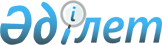 Қазақстан Республикасы Еңбек және халықты әлеуметтік қорғау министрлігі көрсететін мемлекеттік қызметтердің стандарттарын бекіту туралы
					
			Күшін жойған
			
			
		
					Қазақстан Республикасы Үкіметінің 2011 жылғы 7 сәуірдегі № 393 Қаулысы. Күші жойылды - Қазақстан Республикасы Үкіметінің 2014 жылғы 11 наурыздағы № 217 қаулысымен      Ескерту. Күші жойылды - ҚР Үкіметінің 11.03.2014 № 217 қаулысымен (алғашқы ресми жарияланған күнiнен кейін күнтiзбелiк он күн өткен соң қолданысқа енгiзiледi).

      «Қазақстан Республикасының 2008 жылғы 4 желтоқсандағы Бюджет кодексiнiң 34-бабына, «Әкiмшiлiк рәсiмдер туралы» Қазақстан Республикасының 2000 жылғы 27 қарашадағы Заңының 9-1, 15-2-баптарына және «Ақпараттандыру туралы» Қазақстан Республикасының 2007 жылғы 11 қаңтардағы Заңының 6-бабының 2), 3) тармақшаларына, 29-бабына сәйкес Қазақстан Республикасының Үкiметi ҚАУЛЫ ЕТЕДI:

      Ескерту. Кіріспе жаңа редакцияда - ҚР Үкіметінің 2012.08.17 N 1059 (алғашқы ресми жарияланғанынан кейін күнтізбелік он күн өткен соң қолданысқа енгізіледі) Қаулысымен.



      1. Қоса беріліп отырған:



      1) «Зейнетақы төлеу жөніндегі мемлекеттік орталықтан төленетін зейнетақы төлемдерін тағайындау» мемлекеттік қызмет стандарты;



      2) «Мемлекеттік базалық зейнетақы төлемін тағайындау» мемлекеттік қызмет стандарты;



      3) «Мүгедектігі бойынша, асыраушысынан айырылу жағдайы бойынша және жасына байланысты мемлекеттік әлеуметтік жәрдемақыларды тағайындау» мемлекеттік қызмет стандарты;



      4) «Мемлекеттік арнайы жәрдемақыларды тағайындау» мемлекеттік қызмет стандарты;



      5) «Еңбек ету қабілетінен айырылу; асыраушысынан айырылу; жұмысынан айырылу; жүктілігіне және босануына байланысты табысынан айырылу; жаңа туған баланы (балаларды) асырап алуына байланысты табысынан айырылу; бала бір жасқа толғанға дейін оның күтіміне байланысты табысынан айырылу әлеуметтік қатер жағдайларына әлеуметтік төлемдер тағайындау» мемлекеттік қызмет стандарты;



      6) «Бала тууға және бала күтімі бойынша жәрдемақылар тағайындау» мемлекеттік қызмет стандарты;



      7) «Арнаулы мемлекеттік жәрдемақыны тағайындау» мемлекеттік қызмет стандарты;



      8) «Бірыңғай жинақтаушы зейнетақы қорының салымшысы қаражатының түсімі және қозғалысы туралы ақпарат беру» мемлекеттік қызмет стандарты;



      9) «Мүгедектікті және/немесе еңбек қабілетінен айрылу дәрежесін белгілеу және/немесе қажетті әлеуметтік қорғау шараларын айқындау» мемлекеттік қызмет стандарты;



      10) алынып тасталды - ҚР Үкіметінің 30.04.2013 № 434 қаулысымен (алғашқы ресми жарияланғанынан кейін күнтізбелік он күн өткен соң қолданысқа енгізіледі);



      11) «Мүгедек бала тәрбиелеп отырған анаға немесе әкеге, асырап алушыға, қамқоршыға (қорғаншыға) жәрдемақы тағайындау» мемлекеттік қызмет стандарты;



      12) «Жерлеуге біржолғы төлем тағайындау» мемлекеттік қызмет стандарты бекітілсін.

      Ескерту. 1-тармаққа өзгерістер енгізілді - ҚР Үкіметінің 2012.08.17 N 1059 (алғашқы ресми жарияланғанынан кейін күнтізбелік он күн өткен соң қолданысқа енгізіледі); 30.04.2013 № 434 (алғашқы ресми жарияланғанынан кейін күнтізбелік он күн өткен соң қолданысқа енгізіледі); 18.10.2013 № 1115 (алғашқы ресми жарияланғанынан кейін күнтізбелік он күн өткен соң қолданысқа енгізіледі) қаулыларымен.



      2. Осы қаулы алғашқы ресми жарияланған күнiнен бастап күнтiзбелiк он күн өткен соң қолданысқа енгiзiледi.      Қазақстан Республикасының

      Премьер-Министрi                           К. Мәсімов

Қазақстан Республикасы   

Үкіметінің         

2011 жылғы 7 сәуірдегі  

№ 393 қаулысымен    

бекітілген       

«Зейнетақы төлеу жөніндегі мемлекеттік орталықтан төленетін зейнетақы төлемдерін тағайындау» мемлекеттік қызмет стандарты 

1. Жалпы ережелер

      1. Мемлекеттік қызметті Қазақстан Республикасы Еңбек және халықты әлеуметтік қорғау министрлігі Зейнетақы төлеу жөніндегі мемлекеттік орталығының аумақтық бөлімшелері (бұдан әрі – Орталық бөлімшесі) мекенжайларының тізбесі осы «Зейнетақы төлеу жөніндегі мемлекеттік орталықтан зейнетақы төлемдерін тағайындау» мемлекеттік қызмет стандартына (бұдан әрі – стандарт) 1-қосымшада көрсетілген тұтынушының тұрғылықты жері бойынша Орталық бөлімшесінің ғимаратында көрсетеді.



      2. Көрсетілетін мемлекеттік қызмет нысаны: зейнетақы төлемдерін тағайындау туралы ақпарат беру бөлігінде ішінара автоматтандырылған.



      3. Мемлекеттік қызмет «Қазақстан Республикасында зейнетақымен қамсыздандыру туралы» Қазақстан Республикасының 1997 жылғы 20 маусымдағы Заңының (бұдан әрі – Заң) 15-бабы 1, 2-тармақтарының және Қазақстан Республикасы Үкіметінің 2006 жылғы 25 тамыздағы № 819 қаулысымен бекітілген Мүгедектiгi бойынша, асыраушысынан айрылу жағдайы бойынша және жасына байланысты берiлетiн мемлекеттiк базалық әлеуметтiк жәрдемақыларды, Зейнетақы төлеу жөнiндегi мемлекеттiк орталықтан төленетiн зейнетақы төлемдерiн, мемлекеттiк базалық зейнетақы төлемiн, мемлекеттiк арнайы жәрдемақыларды тағайындау және төлеудi жүзеге асыру ережесiнің негізінде көрсетіледі.



      4. Мемлекеттік қызмет көрсету тәртібі және қажетті құжаттар туралы толық ақпарат Қазақстан Республикасы Еңбек және халықты әлеуметтік қорғау министрлігінің http://www.enbek.gov.kz интернет-ресурсында, Орталық бөлімшелерінің стенділерінде, ресми ақпарат көздерінде орналастырылады.



      5. Тұтынушы алатын көрсетілетін мемлекеттік қызметтің нәтижесі Зейнетақы төлеу жөніндегі мемлекеттік орталықтан төленетін зейнетақы төлемдерін тағайындау туралы қағаз жеткізгіштегі куәлік не қызмет көрсетуден бас тарту туралы қағаз жеткізгіштегі дәлелді жауап болып табылады.



      6. Мемлекеттік қызмет жеке тұлғаларға: мемлекеттік базалық зейнетақы төлемдерін тағайындауға құқығы бар Қазақстан Республикасының азаматтарына, Қазақстан Республикасының аумағында тұрақты тұратын шетелдіктер мен азаматтығы жоқ адамдарға (бұдан әрі – тұтынушылар) көрсетіледі.



      7. Мемлекеттік қызметті көрсету мерзімдері:



      1) мемлекеттік қызметті көрсету мерзімдері тұтынушы осы стандарттың 11-тармағында айқындалған қажетті құжаттарды тапсырған сәттен бастап – он жұмыс күні;



      2) тұтынушы өтініш берген күні сол жерде көрсетілетін мемлекеттік қызметті алуға дейін күтудің шекті ең көп уақыты бір өтініш берушіге қызмет көрсетуге 15 минуттан есептегенде кезектегі адамдардың санына байланысты болады;



      3) тұтынушы өтініш берген күні сол жерде көрсетілетін мемлекеттік қызметті алушыға қызмет көрсетудің шекті ең көп уақыты – 15 минуттан аспайды.



      8. Мемлекеттік қызмет тегін көрсетіледі.



      9. Орталық бөлімшесінің жұмыс кестесі: демалыс (сенбі, жексенбі) және мереке күндерін қоспағанда, сағат 13.00-ден 14.00-ге дейін түскі үзіліспен күн сайын сағат 9.00-ден 18.00-ге дейін.

      Азаматтарды қабылдау: сағат 9.00-ден 13.00-ге дейін. Сағат 13.00-ден 14.00-ге дейін азаматтарды қабылдауды кезекші мамандар жүргізеді.

      Қабылдау алдын ала жазылусыз және жедел қызмет көрсетусіз кезек күту тәртібімен жүзеге асырылады.



      10. Мемлекеттік қызмет тұтынушының тұрғылықты жері бойынша Орталық бөлімшесінің үй-жайында көрсетіледі. Орталық бөлімшесінің үй-жайы қажетті құжаттарды дайындау үшін орындықтармен (отырғыштармен) және үстелдермен жарақтандырылған, ақпараттық стенділермен жабдықталған, күту залы бар, сондай-ақ үй-жайда мүмкіндігі шектеулі тұтынушыларға қызмет көрсету үшін жағдайлар көзделген. Орталық бөлімшесінің үй-жайлары санитарлық-эпидемиологиялық нормаларға, ғимараттардың қауіпсіздік, оның ішінде өртке қарсы қауіпсіздік талаптарына сай, үй-жай режимі – еркін. 

2. Мемлекеттік қызмет көрсетудің тәртібі

      11. Мемлекеттік қызметті алу үшін тұтынушы мынадай құжаттарды тапсырады:



      1) жеке басын куәландыратын құжаттың көшірмесі және салыстырып тексеру үшін түпнұсқасы;



      2) тұрғылықты тұратын жерi бойынша тiркелгенiн растайтын құжатты (мекенжай анықтамасын не селолық және/немесе ауылдық әкiмдердiң анықтамасын);



      3) әлеуметтік жеке код берілгені туралы куәліктің көшірмесі;



      4) салық төлеушінің тіркеу нөмірі куәлігінің көшірмесі;



      5) банк операцияларының тиісті түрлеріне лицензиясы бар ұйым шотының не түзеу мекемесінің арнайы шотының нөмірі туралы мәліметтер;



      6) жұмыстағы үзiлiстерге қарамастан, 1995 жылғы 1 қаңтардан бергi кезеңдегi қатарынан кез келген 3 жылғы орташа айлық табысы туралы анықтама;



      7) зейнетақы төлемдерiн алуға құқығы бар адамның еңбек стажын растау үшiн, олардың бар-жоғына қарай мынадай құжаттар ұсынылады:

      еңбек кiтапшасының көшiрмесi;

      бiлiмi туралы құжаттың көшiрмесi;

      әскери билетінің көшірмесі немесе қалалар мен аудандардың қорғаныс істері жөніндегі басқармалары мен бөлімдерінің анықтамасы;

      балалардың тууы туралы куәліктерінің көшірмелері (немесе азаматтардың хал-актілерін жазу органдары берген тууы туралы актілік жазбасы) мен балалардың мынадай құжаттарының біреуі:

      жеке куәлігінің көшірмесі;

      неке туралы куәліктің көшірмесі;

      орта оқу орнын бітіргені туралы аттестаттың көшірмесі;

      орта арнаулы немесе жоғары оқу орнын бітіргені туралы дипломның көшірмесі;

      балалардың тұрақты тұратын жері бойынша тіркелген орнын растайтын құжат;

      балалардың қайтыс болғаны туралы куәліктің көшірмесі (немесе азаматтардың хал-актілерін жазу органдары берген қайтыс болғаны туралы актілік жазбасы);

      Қазақстан Республикасының Зейнетақы қорына 1998 жылғы 1 қаңтарға дейiнгi жұмыс кезеңiнде сақтандыру жарналарының төленгенi туралы салық органының анықтамасы (Заңның 11-бабы 1-тармағының 5) және 16) тармақшаларына сәйкес өтілді есепке алу кезiнде);

      ақталу туралы анықтамасының көшірмесі;

      әскери iс-қимылдарға қатысқаны туралы әскери комиссариаттың анықтамасының көшірмесі;

      бірінші топтағы мүгедекке, екінші топтағы жалғызілікті мүгедекке, бөгде адамның көмегіне мұқтаж жасына байланысты зейнеткерге, сексен жасқа толған қарттарға және атом сынақтарының, экологиялық апаттар салдарынан зардап шеккен немесе иммундық тапшылық вирусын жұқтырған не ЖИТС ауыратын он алты жасқа дейінгі мүгедекке күтімді жүзеге асыру фактісін және кезеңін растайтын соттың шешімі;

      1949 жылғы 29 тамыздан 1963 жылғы 5 шiлде аралығында төтенше және аса жоғары радиациялық қатер аймақтарында тұру фактiсiн растайтын құжатының көшірмесі;

      егер еңбек қызметi туралы жазбалар еңбек кiтапшасына енгiзiлмеген немесе түзетулер бар болса, мұрағат мекемелерiнен немесе жұмыс орнынан анықтамасы;

      бұрынғы кеңестiк мекемелердiң, Қазақстан Республикасы мекемелерiнiң және халықаралық ұйымдар қызметкерлерiнiң әйелдерiнiң (ерлерiнiң) шетелде тұрғанын растайтын анықтамасы;

      әскери қызметшiлердiң әйелдерiнiң жұмысқа орналасу мүмкiндiгi жоқ жерлерде тұрғанын растайтын анықтамасы;

      неке және (немесе) некенi бұзу туралы (тегiн өзгерткен кезде) куәлiктiң көшірмесi не азаматтардың хал-актілерін жазу органдары берген некеге тұру және (немесе) некені бұзу туралы актілік жазбадан үзінді көшірме.

      Ескерту. 11-тармаққа өзгеріс енгізілді - ҚР Үкіметінің 2011.12.01 N 1427 (алғашқы ресми жарияланғанынан кейін күнтізбелік он күн өткен соң қолданысқа енгізіледі) Қаулысымен.



      12. Орталықтың бөлімшесінде өтініш нысандары күту залындағы арнайы тағанда не құжат қабылдайтын қызметкерлерде болады.



      13. Мемлекеттік қызмет алу үшін қажетті толтырылған өтініш нысаны мен басқа да құжаттар заңды мекенжайы, телефоны осы стандартқа 1-қосымшада көрсетілген Орталық бөлімшесінің жауапты тұлғасына тапсырылады. Жауапты тұлғалардың кабинетінің нөмірі туралы мәліметтер Орталық бөлімшесінің мемлекеттік қызмет көрсету жөніндегі ақпарат орналастырылған стендісінде көрсетіледі.



      14. Барлық қажетті құжаттарды тапсырғаннан кейін тұтынушыға Орталық бөлімшесінде тіркелген және тұтынушының мемлекеттік қызметті алатын күні, құжаттарды қабылдаған адамның тегі мен аты-жөні көрсетілген талон беріледі.



      15. Мемлекеттік базалық зейнетақы төлемін тағайындау (тағайындаудан бас тарту) туралы хабарламаны беру тұтынушы тұрғылықты жері бойынша Орталық бөлімшесіне жеке өзі барғанда не пошта байланысы арқылы жүзеге асырылады.



      16. Мемлекеттік қызмет көрсетуді тоқтата тұру үшін негіздеме көзделмеген. Мынадай жағдайларда:



      1) осы стандарттың 11-тармағында көрсетілген қажетті барлық құжаттарды ұсынбағанда;



      2) өтініш берушінің мемлекеттік әлеуметтік жәрдемақыға құқығы болмаған жағдайда мемлекеттік қызмет көрсетуден бас тартылады. 

3. Жұмыс қағидаттары

      17. Орталық бөлімшесінің қызметі адамның конституциялық құқықтарын, қызметтiк борышын атқару кезінде заңдылықтың сақталу қағидаттарына негiзделедi және сыпайылық, толық ақпарат беру, оның сақталуын, қорғалуын және құпиялылығын қамтамасыз ету қағидаттарында жүзеге асырылады. 

4. Жұмыс нәтижелері

      18. Тұтынушыларға мемлекеттік қызметті көрсету нәтижелері осы стандартқа 2-қосымшаға сәйкес сапа мен тиімділік көрсеткіштерімен өлшенеді.



      19. Орталық бөлімшесінің жұмысы бағаланатын мемлекеттік қызметтің сапасы мен тиімділігі көрсеткіштерінің нысаналы мәндері Қазақстан Республикасы Еңбек және халықты әлеуметтік қорғау министрінің бұйрығымен жыл сайын бекітіледі. 

5. Шағымдану тәртібі

      20. Уәкілеттік берілген лауазымды тұлғалардың әрекетіне (әрекетсіздігіне) шағымдану тәртібі және шағымды дайындауда жәрдем көрсетілетін мемлекеттік органдардың атаулары, олардың заңды мекенжайлары, телефон нөмірлері, электрондық поштасының мекенжайлары, осы стандартқа 1-қосымшада көрсетілген.



      21. Көрсетілген мемлекеттік қызмет нәтижелерімен келіспеген жағдайларда шағым атауы, жұмыс кестесі, заңды мекенжайы, телефондары, электрондық поштасының мекенжайы осы стандартқа 1-қосымшада көрсетілген, осы мемлекеттік қызметті көрсетуді ұйымдастыруға жауапты жоғары тұрған мемлекеттік орган басшысының атына беріледі.



      22. Қызмет дөрекі көрсетілген жағдайларда шағым кабинетінің нөмірі Орталық бөлімшесіндегі ақпараттық стендіде көрсетілген Орталық бөлімшесінің басшысына беріледі. Орталық бөлімшесінің жұмыс кестесі, электрондық поштасының мекенжайы осы стандарттың 1-қосымшасында көрсетілген.



      23. Көрсетілген мемлекеттік қызмет нәтижелерімен келіспеген жағдайда тұтынушы заңнамада белгіленген тәртіппен сотқа жүгінуге құқылы.



      24. Жеке тұлғаның шағымында оның тегі, аты, әкесінің аты, пошталық мекенжайы көрсетіледі. Шағымға тұтынушы қол қоюға тиіс. Шағым бергенде әрекетіне шағым жасалатын органның атауы немесе лауазымды тұлғаның лауазымы, тегі және аты-жөні, өтініш және талап беру себебі көрсетіледі.



      25. Жазбаша шағым берген тұтынушыға жауап алу күні мен шағымның қаралу барысы туралы білуге болатын лауазымды тұлғалардың байланыс деректері көрсетілген талон беріледі.



      26. Қазақстан Республикасы Еңбек және халықты әлеуметтік қорғау министрлігінің мекенжайы: 010000, Астана қаласы, Сол жақ жағалау, Орынбор көшесі, № 8-үй, «Министрліктер үйі» әкімшілік ғимараты, интернет-ресурсы: http://www.enbek.gov.kz.

«Зейнетақы төлеу жөніндегі      

мемлекеттік орталықтан төленетін  

зейнетақы төлемдерін тағайындау»  

мемлекеттік қызмет стандартына  

1-қосымша             

ЗТМО-ның құрылымдық бөлімшелері мен ҚР Еңбекмині Бақылау және әлеуметтік қорғау комитетінің аумақтық органдарының тізбесі Ақмола облысы ЗТМО-ның құрылымдық бөлімшелері Ақтөбе облысы ЗТМО-ның құрылымдық бөлімшелері Алматы облысы ЗТМО-ның құрылымдық бөлімшелері Атырау облысы ЗТМО-ның құрылымдық бөлімшелері Шығыс Қазақстан облысы ЗТМО-ның құрылымдық бөлімшелері Жамбыл облысы ЗТМО-ның құрылымдық бөлімшелері Батыс Қазақстан облысы ЗТМО-ның құрылымдық бөлімшелері Қарағанды облысы ЗТМО-ның құрылымдық бөлімшелері Қостанай облысы ЗТМО-ның құрылымдық бөлімшелері Қызылорда облысы ЗТМО-ның құрылымдық бөлімшелері Маңғыстау облысы ЗТМО-ның құрылымдық бөлімшелері Павлодар облысы ЗТМО-ның құрылымдық бөлімшелері Солтүстік Қазақстан облысы ЗТМО-ның құрылымдық бөлімшелері Оңтүстік Қазақстан облысы ЗТМО-ның құрылымдық бөлімшелері Алматы қаласы ЗТМО-ның құрылымдық бөлімшесі Астана қаласы ЗТМО-ның құрылымдық бөлімшесі 

Комитеттің облыстық, Астана, Алматы қалаларының аумақтық органдары

«Зейнетақы төлеу жөніндегі     

мемлекеттік орталықтан төленетін  

зейнетақы төлемдерін тағайындау»   

мемлекеттік қызмет стандартына  

2-қосымша                Кесте. Сапа және тиімділік көрсеткіштерінің мәні

Қазақстан Республикасы   

Үкіметінің          

2011 жылғы 7 сәуірдегі  

№ 393 қаулысымен      

бекітілген         

«Мемлекеттік базалық зейнетақы төлемін тағайындау» мемлекеттік қызмет стандарты      Ескерту. Стандарт жаңа редакцияда - ҚР Үкіметінің 2012.08.17 N 1059 (алғашқы ресми жарияланғанынан кейін күнтізбелік он күн өткен соң қолданысқа енгізіледі) Қаулысымен. 1. Жалпы ережелер

      1. Мемлекеттік қызметті мекенжайлары осы стандартқа 1-қосымшада көрсетілген Қазақстан Республикасы Еңбек және халықты әлеуметтік қорғау министрлігінің Бақылау және әлеуметтік қорғау комитеті аумақтық органдары, сондай-ақ мемлекеттік қызмет алушыда электронды цифрлық қолтаңба (бұдан әрі – ЭЦҚ) болған жағдайда мемлекеттік базалық зейнетақы төлемін тағайындау туралы ақпарат алу бөлігінде «электрондық үкіметтің» www.egov.kz веб-порталы (бұдан әрі – портал) арқылы көрсетеді.



      Өтініштерді қабылдау және рәсімделген құжаттарды беруді Қазақстан Республикасы Еңбек және халықты әлеуметтік қорғау министрлігі Зейнетақы төлеу жөніндегі мемлекеттік орталықтың қалалық, аудандық бөлімшелері (бұдан әрі – уәкілетті ұйымның бөлімшесі) және мекенжайлары осы стандартқа 1, 2-қосымшаларда көрсетілген Халыққа қызмет көрсету орталығы (бұдан әрі – орталық) арқылы жүзеге асырылады.

      Мемлекеттік қызметтің қол жетімділігін қамтамасыз ету мақсатында шалғайдағы елді мекендердің тұрғындарына мобильдік орталық арқылы мемлекеттік қызмет көрсетуге жол беріледі.



      2. Көрсетілетін мемлекеттік қызмет нысаны: ішінара автоматтандырылған.



      3. Мемлекеттік қызмет «Қазақстан Республикасында зейнетақымен қамсыздандыру туралы» 1997 жылғы 20 маусымдағы Қазақстан Республикасы Заңының 15-бабы 1, 2-тармақтарының және Қазақстан Республикасы Үкіметінің 2006 жылғы 25 тамыздағы № 819 қаулысымен бекітілген Мүгедектігі бойынша, асыраушысынан айрылу жағдайы бойынша және жасына байланысты берілетін мемлекеттік базалық әлеуметтік жәрдемақыларды, Зейнетақы төлеу жөніндегі мемлекеттік орталықтан төленетін зейнетақы төлемдерін, мемлекеттік базалық зейнетақы төлемін, мемлекеттік арнайы жәрдемақыларды тағайындауды және төлеуді жүзеге асыру ережесінің негізінде көрсетіледі.



      4. Мемлекеттік қызмет туралы ақпарат:



      1) Қазақстан Республикасы Еңбек және халықты әлеуметтік қорғау министрлігінің http:/www.enbek.gov.kz интернет-ресурсында;



      2) уәкілетті ұйым бөлімшесінің www.gcvp.kz интернет-ресурсында;



      3) «Халыққа қызмет көрсету орталығы» Республикалық мемлекеттік кәсіпорнының www.con.gov.kz интернет-ресурсында;



      4) орталықтағы, уәкілетті ұйымның бөлімшесіндегі стенділерде;



      5) порталда орналастырылады.

      Мемлекеттік қызмет туралы ақпаратты сондай-ақ call-орталығының (1414) телефоны және уәкілетті ұйым бөлімшесінің call-орталығының (1411) телефоны бойынша алуға болады.



      5. Көрсетілетін мемлекеттік қызметтің нәтижесі:



      1) уәкілетті ұйым бөлімшесінде және орталықта: уәкілетті ұйым бөлімшесінің қолы қойылған тағайындалған мемлекеттік базалық зейнетақы төлемі туралы қағаз жеткізгіштегі зейнетақы куәлігін беру не мемлекеттік қызмет көрсетуден бас тарту туралы электронды құжат нысанындағы немесе қағаз жеткізгіштегі дәлелді жауап;



      2) порталда: тағайындалған мемлекеттік базалық зейнетақы төлемі туралы ақпарат алу не қызмет көрсетуден бас тарту туралы мемлекеттік базалық зейнетақы төлемін тағайындау жөніндегі уәкілетті органның ЭЦҚ қойылған электронды құжат нысанындағы дәлелді жауап болып табылады.



      6. Мемлекеттік қызмет мемлекеттік базалық зейнетақы төлемін алуға құқығы бар Қазақстан Республикасының азаматтарына, Қазақстан Республикасының аумағында тұрақты тұратын шетелдіктерге және азаматтығы жоқ адамдарға (бұдан әрі – мемлекеттік қызмет алушы) көрсетіледі.



      7. Мемлекеттік қызмет көрсету мерзімдері:



      1) орталық уәкілетті ұйым бөлімшесінде мемлекеттік қызмет алушы өтініш берген сәттен бастап (құжаттарды қабылдаған күн мемлекеттік қызмет көрсету мерзіміне кірмейді) бір жұмыс күні ішінде мемлекеттік қызмет алушыдан қабылданған осы стандарттың 11-тармағында айқындалған құжаттармен қоса хабарлама береді.

      Мемлекеттік қызмет көрсету мерзімі уәкілетті ұйымның бөлімшесінде мемлекеттік қызмет алушының өтініші немесе мемлекеттік қызмет алушыдан қабылданған құжаттармен қоса хабарлама тіркелген сәттен бастап он жұмыс күні ішінде.

      Уәкілетті ұйымның бөлімшесі мемлекеттік базалық зейнетақы төлемін тағайындау (тағайындаудан бас тарту) туралы шешім қабылданған сәттен бастап бес жұмыс күні ішінде мемлекеттік қызмет алушыны немесе орталықты хабардар етеді.

      порталда мемлекеттік базалық зейнетақы төлемін тағайындау туралы ақпарат алу – уәкілетті ұйым бөлімшесінің ақпараттық жүйесіне сауал түскен сәттен бастап – 30 минуттан аспайды.



      2) мемлекеттік қызмет алушы өтініш берген күні сол жерде көрсетілетін (тіркеу, талон алу кезінде) мемлекеттік қызмет алғанға дейін күтудің ең ұзақ шекті уақыты - 20 минуттан аспайды;



      3) мемлекеттік қызмет алушыға қызмет көрсетудің ең ұзақ шекті уақыты – 20 минуттан аспайды.



      8. Мемлекеттік қызмет тегін көрсетіледі.



      9. Жұмыс кестесі:



      1) уәкілетті ұйым бөлімшелерінде: демалыс және «Қазақстан Республикасындағы мерекелер туралы» Қазақстан Республикасының 2001 жылғы 13 желтоқсандағы Заңында белгіленген мереке күндерін қоспағанда, сағат 13.00-ден 14.00-ге дейін түскі үзіліспен күн сайын сағат 9.00-ден 18.00-ге дейін.

      Мемлекеттік қызмет алушыларды қабылдау: сағат 9.00-ден 14.00-ге дейін, бұл ретте сағат 13.00-ден 14.00-ге дейін азаматтарды қабылдауды кезекші мамандар жүргізеді.

      Алдын ала жазылу және жедел қызмет көрсету көзделмеген.



      2) орталықта - мемлекеттік қызмет еңбек заңнамасына сәйкес демалыс және мереке күндерін қоспағанда белгіленген жұмыс кестесіне сәйкес түскі үзіліссіз дүйсенбіден сенбіні қоса алғанда күн сайын сағат 9.00-ден 20.00-ге дейін.

      Қабылдау жеделдетіп қызмет көрсетусіз «электронды кезек» тәртібімен жүзеге асырылады.

      Мобильді орталықтар құжаттарды қабылдауды орталық бекіткен кестеге сәйкес жүзеге асырады, бірақ бір елді мекенде алты жұмыс сағатынан кем емес.



      3) порталда – тәулік бойы.



      10. Мемлекеттік қызмет мыналарда көрсетіледі:



      1) қызмет көрсетілетін уәкілетті ұйым бөлімшесінің жеке кіреберіс, күту залы бар, мүмкiндiктерi шектеулi адамдар үшiн қолайлы жағдайлар көзделген, қажетті құжаттарды дайындау үшін орындықтармен (отырғыштармен) және үстелдермен, ақпараттық стенділермен жабдықталған ғимаратында.

      Уәкілетті ұйым бөлімшелерінің үй-жайлары санитарлық-эпидемиологиялық нормаларға, ғимараттардың қауіпсіздік талаптарына сай, күзет және өртке қарсы сигнализациямен жарақталған.



      2) мемлекеттік қызмет алушының таңдауы бойынша орталықтың мүмкiндiктерi шектеулi адамдар үшiн қолайлы жағдайлар көзделген ғимаратында. Аумақтық органдардың үй-жайларында және орталықтың ғимаратында күту залы, ақпараттық стенділер бар.



      3) порталда – жеке кабинетте. 

2. Мемлекеттік қызмет көрсетудің тәртібі

      11. Мемлекеттік қызметті алу үшін мемлекеттік қызмет алушы мынадай құжаттарды тапсырады:



      1) өтініш;



      2) жеке басын куәландыратын құжаттың көшірмесі (жеке куәлігінің, Қазақстан Республикасы азаматының паспорты, азаматтығы жоқ адам куәлігінің, шетел азаматының тұруға ықтиярхатының, Қазақстан Республикасының азаматтығын алғанға дейін оралман куәлігінің) көшірмелері;



      3) тұрғылықты тұратын жерi бойынша тiркелгенiн растайтын құжатты (мекенжай анықтамасын не селолық және/немесе ауылдық әкiмдердiң анықтамасын);



      4) зейнетақы және жәрдемақы беру жөніндегі уәкілетті ұйым бөлімшесінің банк шотының не түзеу мекемелерінің арнайы шот нөмірі туралы мәліметтер.

      Уәкілетті ұйым бөлімшесіне өтініш бергенде салыстырып тексеру үшін құжаттардың түпнұсқалары мен көшірмелері ұсынылады, содан кейін құжаттардың түпнұсқалары мемлекеттік қызмет алушыға қайтарылады не нотариалды расталған көшірмелерде ұсынылады.

      Мемлекеттік қызмет алу үшін алушы орталық арқылы өтініш бергенде осы тармақтың 2) – 4) тармақшаларында көрсетілген құжаттардың көшірмелері «Нотариат туралы» Қазақстан Республикасының Заңында белгіленген тәртіппен куәландырылады.



      12. Мемлекеттік қызметті алу үшін:



      1) уәкілетті ұйым бөлімшесінде өтініш нысанын мемлекеттік қызмет үшін өтініш берген мемлекеттік қызмет алушының тұрғылықты жері бойынша уәкілетті ұйымның бөлімшесінде уәкілетті ұйымның маманы береді.



      2) орталықтарда бекітілген нысандағы өтініш бланкілері күту залындағы арнайы тағанда, сондай-ақ орталықтың www.con.gov.kz. интернет-ресурсында орналастырылады.



      3) портал арқылы мемлекеттік базалық зейнетақы төлемін тағайындау туралы ақпарат алу туралы электронды сұрау нысанын толтыру қажет.



      13. Құжаттарды қабылдау тікелей:



      1) мемлекеттік қызмет алушының тұрғылықты жері бойынша уәкілетті ұйым бөлімшесінің ғимаратында жүзеге асырылады.

      Мемлекеттік қызметті алу үшін қажетті құжаттарды қабылдауды жүзеге асыратын жауапты адамның деректері www.gcvp.kz интернет-ресурсында, сондай-ақ уәкілетті ұйым бөлімшелері үй-жайларының көрнекті жерінде мемлекеттік және орыс тілдерінде орналастырылады.



      2) орталықта «кедергісіз» қызмет көрсету арқылы операциялық залда жүзеге асырылады.



      14. Мемлекеттік қызмет алушыға мемлекеттік қызмет алу үшін барлық қажетті құжаттарды тапсырған кезде:



      1) уәкілетті ұйымның бөлімшесіне және орталыққа жүгінген кезде мемлекеттік қызмет алушыға мемлекеттік қызметті алатын күні көрсетілген құжаттардың қабылданғаны туралы белгісі бар өтініштің үзбелі талоны беріледі;



      2) орталыққа өтініш бергенде:

      сұраудың нөмірі мен қабылдаған күні;

      сұратылған мемлекеттік қызмет түрі;

      қоса беріліп отырған құжаттардың саны мен атаулары;

      құжаттарды беру күні (уақыты) мен орны;

      орталық құжаттарды ресімдеуге арналған өтінішті қабылдаған қызметкерінің тегі, аты, әкесінің аты;

      мемлекеттік қызмет алушының тегі, аты, әкесінің аты, уәкілетті өкілдің тегі, аты, әкесінің аты, және олардың байланыс телефондары көрсетілген тиісті құжаттарды қабылдау туралы қолхат беріледі.



      3) портал арқылы өтініш берген кезде мемлекеттік қызмет алушыға порталдағы жеке кабинетіне мемлекеттік қызмет алушының мемлекеттік қызмет нәтижесін алатын күні мен уақыты көрсетілген мемлекеттік базалық зейнетақы төлемін тағайындау туралы ақпарат алу үшін сұрауды қабылдағаны туралы хабарлама-есеп жолданады.



      15. Мемлекеттік базалық зейнетақы төлемін тағайындау туралы хабарлама беру тұрғылықты жері бойынша уәкілетті ұйымның бөлімшесінде немесе орталықта алушы жеке өзі келген кезде жүзеге асырылады.

      Мемлекеттік қызмет алушы қызметтің нәтижесін алу үшін белгіленген мерзімде келмеген жағдайларда, орталық оларды бір ай мерзімде сақтауды қамтамасыз етеді, одан кейін оларды уәкілетті органға тапсырады.

      Алушы портал арқылы өтініш берген кезде мемлекеттік базалық зейнетақы төлемін тағайындау туралы ақпарат мемлекеттік қызмет алушының жеке кабинетіне жіберіледі.



      16. Егер осы стандарттың 11-тармағында көрсетілген барлық құжаттар ұсынылмаған жағдайда мемлекеттік қызмет көрсетуден бас тартады.

      Құжаттарды қабылдаудан бас тарту кезінде орталықтың қызметкері мемлекеттік қызмет алушыға жетіспейтін құжаттар көрсетілген қолхат береді.

      Мемлекеттік қызмет алушы көрсетілген кемшіліктерді жойған жағдайда өтініш жалпы негіздемелерде қаралады. 

3. Жұмыс қағидаттары

      17. Уәкілетті ұйым бөлімшесінің қызметі адамның конституциялық құқықтарының, қызметтiк борышын атқару кезінде заңдылықтың сақталу қағидаттарына негiзделедi және сыпайылық, толық ақпарат беру, оның сақталуын, қорғалуын және құпиялылығын қамтамасыз ету қағидаттарында жүзеге асырылады. 

4. Жұмыс нәтижелері

      18. Мемлекеттік қызмет алушыға мемлекеттік қызмет көрсету жөніндегі жұмыс нәтижелері осы стандартқа 3-қосымшаға сәйкес сапа мен тиімділік көрсеткіштерімен өлшенеді.



      19. Уәкілетті ұйым бөлімшесінің жұмысы бағаланатын мемлекеттік қызметтің сапасы мен тиімділігі көрсеткіштерінің нысаналы мәндері Қазақстан Республикасы Еңбек және халықты әлеуметтік қорғау министрінің бұйрығымен жыл сайын бекітіледі. 

5. Шағымдану тәртібі

      20. Осы стандартқа 1-қосымшада уәкілетті ұйым бөлімшесінің қызметкерлерінің әрекетіне (әрекетсіздігіне) шағымдану тәртібін түсіндіретін және шағым дайындауға жәрдемдесетін лауазымды адамның байланыс деректері көрсетілген.

      Орталық қызметкерінің әрекетіне (әрекетсіздігіне) шағымдану тәртібі туралы ақпаратты call-орталықтың (1414) телефоны және осы стандартқа 2-қосымшада көрсетілген мекенжайлар мен телефондар бойынша алуға болады.



      21. Көрсетілген мемлекеттік қызмет нәтижелерімен келіспеген жағдайларда шағымдар мемлекеттік қызмет алушының таңдауы бойынша:



      1) тікелей уәкілетті ұйым бөлімшесінің басшысына. Уәкілетті ұйым бөлімше басшысының азаматтарды қабылдау кестесі осы стандартқа 1-қосымшада келтірілген, сондай-ақ www.gcvp.kz интернет-ресурсында орналастырылған;



      2) Қазақстан Республикасы Еңбек және халықты әлеуметтік қорғау министрлігінің 8 (7172) 74-37-23, 74-33-65, 74-28-41 нөмірлері бойынша «сенім телефонына»;



      3) Қазақстан Республикасы Еңбек және халықты әлеуметтік қорғау министрлігінің www.enbek.gov.kz мекенжайы бойынша интернет-ресурсында «сұрақ-жауап» бөлімінде;



      4) Еңбек және халықты әлеуметтік қорғау министрінің блогына (Қазақстан Республикасы Еңбек және халықты әлеуметтік қорғау министрлігінің www.enbek.gov.kz мекенжайы бойынша интернет-ресурсының «Қазақстан Республикасы Еңбек және халықты әлеуметтік қорғау министрінің блогы» парағы);



      5) 010000, Астана қаласы, Орынбор көшесі, № 8 үй, 6-кіреберіс мекенжайы бойынша Қазақстан Республикасы Еңбек және халықты әлеуметтік қорғау министрлігінде орналасқан шағымдар мен ұсыныстарға арналған жәшік арқылы;



      6) жазбаша шағыммен 010000, Астана қаласы, Орынбор көшесі, № 8-үй, 6-кіреберіс мекенжайы бойынша Қазақстан Республикасы Еңбек және халықты әлеуметтік қорғау министрлігінің кеңсесіне жүгіну арқылы жолданады.



      22. Қызмет дөрекі көрсетілген жағдайларда шағым мекенжайлары осы стандартқа 1, 2-қосымшаларда көрсетілген уәкілетті ұйым бөлімшесінің не орталық басшысының атына, сондай-ақ мекенжайы мен телефоны осы стандарттың 26-тармағында көрсетілген «Халыққа қызмет көрсету орталығы» Республикалық мемлекеттік кәсіпорын басшысының атына беріледі.



      23. Көрсетілген мемлекеттік қызмет нәтижелерімен келіспеген жағдайларда мемлекеттік қызмет алушы заңнамада белгіленген тәртіппен сотқа жүгінуге құқылы.



      24. Жеке тұлғаның шағымында оның тегі, аты, әкесінің аты, пошталық мекенжайы көрсетіледі. Шағымға мемлекеттік қызмет алушы қол қоюға тиіс. Шағым бергенде әрекетіне шағым жасалатын органның атауы немесе лауазымды тұлғаның өтініш беру себебі және талаптары көрсетіледі.



      25. Уәкілетті ұйым бөлімшесінің жазбаша шағым жазған мемлекеттік қызмет алушыға жауап алу күні және шағымды қарау барысы туралы білуге болатын лауазымды тұлғаның байланыс деректері көрсетілген талон беріледі.

      Шағымның қаралу нәтижесі жөнінде мемлекеттік қызмет алушыға пошта арқылы жазбаша түрде хабарланады.

      Орталық: пошта және қолма-қол қабылданған шағымды растау оны орталық кеңсесінде немесе «Халыққа қызмет көрсету орталығы» республикалық мемлекеттік кәсіпорында тіркеу болып табылады (мөр, кіріс нөмірі және тіркеу мерзімі шағымның екінші данасында немесе шағымға ілеспе хатта қойылады).

      Мемлекеттік қызмет алушыға шағымды қабылдаған адам, оның шағымының қабылданғанын растайтын нөмірі, күні, шағымды қабылдаған адамның тегі, байланыс деректері көрсетілген талон береді.

      Шағымның қаралу нәтижесі жөнінде мемлекеттік қызмет алушыға пошта арқылы жазбаша түрде хабарланады.



      26. Уәкілетті органның және оның бөлімшелерінің қызметі туралы ақпарат www.enbek.gov.kz., www.gcvp.kz интернет-ресурстарында орналастырылады, телефоны 8 (7172) 75 37 10.

      Қазақстан Республикасы Еңбек және халықты әлеуметтік қорғау министрлігінің мекенжайы: 010000, Астана қаласы, Орынбор көшесі, № 8-үй, «Министрліктер үйі» Әкімшілік ғимараты, 6-кіреберіс және Қазақстан Республикасы Көлік және коммуникация министрлігі Мемлекеттік қызметтерді автоматтандыруды бақылау және халыққа қызмет көрсету орталықтарының қызметін үйлестіру комитетінің орталық РМК мекенжайы: 010000, Астана қаласы, Республика даңғылы, 43А, телефоны: 8 (7172) 94 99 95, интернет-ресурсы: http://www.con.gov.kz.

«Мемлекеттік базалық зейнетақы

төлемін тағайындау»      

мемлекеттік қызмет стандартына

1-қосымша             

 Уәкілетті ұйымның құрылымдық бөлімшелері мен Қазақстан Республикасы Еңбек және халықты әлеуметтік қорғау министрлігі Бақылау және әлеуметтік қорғау комитетінің аумақтық органдарының тізбесі 

Ақмола облысы уәкілетті ұйымның құрылымдық бөлімшелері 

Ақтөбе облысы уәкілетті ұйымның құрылымдық бөлімшелері 

Алматы облысы уәкілетті ұйымның құрылымдық бөлімшелері 

Атырау облысы бойынша уәкілетті ұйымның құрылымдық бөлімшелері 

Шығыс Қазақстан облысы бойынша уәкілетті ұйымның құрылымдық бөлімшелері 

Жамбыл облысы бойынша уәкілетті ұйымның құрылымдық бөлімшелері 

Батыс Қазақстан облысы бойынша уәкілетті ұйымның құрылымдық бөлімшелері 

Қарағанды облысы бойынша уәкілетті ұйымның құрылымдық бөлімшелері 

Қостанай облысы бойынша уәкілетті ұйымның құрылымдық бөлімшелері 

Қызылорда облысы бойынша уәкілетті ұйымның құрылымдық бөлімшелері 

Маңғыстау облысы бойынша уәкілетті ұйымның құрылымдық бөлімшелері 

Павлодар облысы бойынша уәкілетті ұйымның құрылымдық бөлімшелері 

Солтүстік Қазақстан облысы бойынша ұйымның құрылымдық бөлімшелері 

Оңтүстік Қазақстан облысы бойынша ұйымның құрылымдық бөлімшелері 

Алматы қаласы бойынша ұйымның құрылымдық бөлімшелері 

Астана қаласы бойынша ұйымның құрылымдық бөлімшелері 

Қазақстан Республикасы Еңбек және халықты әлеуметтік қорғау министрлігі Бақылау және әлеуметтік қорғау комитеттің облыстық, Астана, Алматы қалаларының аумақтық органдары

«Мемлекеттік базалық зейнетақы

төлемін тағайындау»      

мемлекеттік қызмет стандартына

2-қосымша             

Халыққа қызмет көрсету орталықтарының тізбесі

«Мемлекеттік базалық зейнетақы

төлемін тағайындау»     

мемлекеттік қызмет стандартына

3-қосымша            

Кесте. Сапа және тиімділік көрсеткіштерінің мәні

Қазақстан Республикасы   

Үкіметінің          

2011 жылғы 7 сәуірдегі  

№ 393 қаулысымен      

бекітілген         

«Мүгедектігі бойынша, асыраушысынан айырылу жағдайы бойынша және жасына байланысты мемлекеттік әлеуметтік жәрдемақыларды тағайындау» мемлекеттік қызмет стандарты      Ескерту. Стандарт жаңа редакцияда - ҚР Үкіметінің 2012.08.17 N 1059 (алғашқы ресми жарияланғанынан кейін күнтізбелік он күн өткен соң қолданысқа енгізіледі) Қаулысымен. 

1. Жалпы ережелер

      1. Мемлекеттік қызметті мекенжайлары осы стандартқа 1-қосымшада көрсетілген Қазақстан Республикасы Еңбек және халықты әлеуметтік қорғау министрлігі Бақылау және әлеуметтік қорғау комитетінің аумақтық органдары, сондай-ақ мемлекеттік қызмет алушыда электронды цифрлық қолтаңба (бұдан әрі – ЭЦҚ) болған жағдайда мүгедектігі бойынша, асыраушысынан айырылу жағдайы бойынша және жасына байланысты мемлекеттік әлеуметтік жәрдемақы тағайындау туралы ақпарат алу бөлігінде «электрондық үкіметтің» www.egov.kz веб-порталы (бұдан әрі – портал) арқылы көрсетеді.

      Өтініштерді қабылдау және рәсімделген құжаттарды беруді Қазақстан Республикасы Еңбек және халықты әлеуметтік қорғау министрлігі Зейнетақы төлеу жөніндегі мемлекеттік орталықтың аумақтық бөлімшелері (бұдан әрі – уәкілетті ұйым бөлімшесі) және мекенжайлары осы стандартқа 1, 2-қосымшаларда көрсетілген халыққа қызмет көрсету орталығы (бұдан әрі – орталық) арқылы жүзеге асырады.

      Мемлекеттік қызметтің қол жетімділігін қамтамасыз ету мақсатында шалғайдағы елді мекендердің тұрғындарына мобильдік орталық арқылы мемлекеттік қызмет көрсетуге жол беріледі.



      2. Көрсетілетін мемлекеттік қызмет нысаны: ішінара автоматтандырылған.



      3. Мемлекеттік қызмет «Мүгедектігі бойынша, асыраушысынан айрылу жағдайы бойынша және жасына байланысты берілетін мемлекеттік әлеуметтік жәрдемақылар туралы» Қазақстан Республикасының 1997 жылғы 16 маусымдағы Заңының 3-бабы 2, 3-тармақтарының және Қазақстан Республикасы Үкіметінің 2006 жылғы 25 тамыздағы № 819 қаулысымен бекітілген Мүгедектігі бойынша, асыраушысынан айырылу жағдайы бойынша және жасына байланысты берілетін мемлекеттік базалық әлеуметтік жәрдемақыларды, Зейнетақы төлеу жөніндегі мемлекеттік орталықтан төленетін зейнетақы төлемдерін, мемлекеттік базалық зейнетақы төлемін, мемлекеттік арнайы жәрдемақыларды тағайындауды және төлеуді жүзеге асыру ережесінің негізінде көрсетіледі.



      4. Мемлекеттік қызмет көрсету туралы ақпарат:



      1) Қазақстан Республикасы Еңбек және халықты әлеуметтік қорғау министрлігінің http:/www.enbek.gov.kz интернет-ресурсында;



      2) уәкілетті ұйымның www.gcvp.kz интернет-ресурсында;



      3) «Халыққа қызмет көрсету орталығы» Республикалық мемлекеттік кәсіпорнының www.con.gov.kz интернет-ресурсында;



      4) орталықтағы, уәкілетті ұйым бөлімшесіндегі стенділерде;



      5) порталда орналастырылады.

      Мемлекеттік қызмет туралы ақпаратты сондай-ақ call-орталығының (1414) телефоны және уәкілетті ұйымның call-орталығының (1411) телефоны бойынша алуға болады.



      5. Көрсетілетін мемлекеттік қызметтің нәтижесі:



      1) уәкілетті ұйымда немесе орталықта: мемлекеттік қызметті тағайындау не Қазақстан Республикасы Еңбек және халықты әлеуметтік қорғау министрлігі Бақылау және әлеуметтік қорғау комитетінің аумақтық органы (бұдан әрі – бақылау және әлеуметтік қорғау жөніндегі аумақтық органдар) шешімінің көшірмесін бере отырып қызмет көрсетуден бас тарту туралы қағаз жеткізгіштегі дәлелді жауап.



      2) порталда: мүгедектігі бойынша, асыраушысынан айырылу жағдайы бойынша және жасына байланысты мемлекеттік әлеуметтік жәрдемақы тағайындау туралы ақпарат алу не қызмет көрсетуден бас тарту туралы уәкілетті ұйымның ЭЦҚ қойылған электронды құжат нысанындағы дәлелді жауап болып табылады.



      6. Мемлекеттік қызмет жеке тұлғаларға мүгедектігі бойынша, асыраушысынан айырылу жағдайы бойынша және жасына байланысты мемлекеттік әлеуметтік жәрдемақы алуға құқығы бар Қазақстан Республикасының азаматтарына, Қазақстан Республикасының аумағында тұрақты тұратын шетелдіктерге және азаматтығы жоқ адамдарға (бұдан әрі – мемлекеттік қызмет алушы) көрсетіледі.



      7. Мемлекеттік қызмет көрсету мерзімдері:



      1) орталық уәкілетті ұйым бөлімшесінде мемлекеттік қызмет алушы өтініш берген сәттен бастап (құжаттарды қабылдаған күн мемлекеттік қызмет көрсету мерзіміне кірмейді) бір жұмыс күні ішінде мемлекеттік қызмет алушыдан қабылданған осы стандарттың 11-тармағында айқындалған құжаттармен қоса хабарлама береді.

      Мемлекеттік қызмет көрсету мерзімі уәкілетті ұйымның бөлімшесінде мемлекеттік қызмет алушының өтініші немесе мемлекеттік қызмет алушыдан қабылданған құжаттармен қоса хабарлама тіркелген сәттен бастап он жұмыс күні ішінде.

      Уәкілетті ұйымның бөлімшесі мүгедектігі бойынша, асыраушысынан айырылу жағдайы бойынша және жасына байланысты мемлекеттік әлеуметтік жәрдемақы тағайындау (тағайындаудан бас тарту) туралы шешім қабылданған сәттен бастап бес жұмыс күні ішінде алушыны немесе орталықты хабардар етеді.

      Порталда мүгедектігі бойынша, асыраушысынан айырылу жағдайы бойынша және жасына байланысты мемлекеттік әлеуметтік жәрдемақы тағайындау туралы ақпарат алу – уәкілетті ұйым бөлімшесінің ақпараттық жүйесіне сауал түскен сәттен бастап – 30 минуттан аспайды.



      2) мемлекеттік қызмет алушы өтініш берген күні сол жерде көрсетілетін (тіркеу, талон алу кезінде) мемлекеттік қызмет алғанға дейін күтудің ең ұзақ шекті уақыты - 20 минуттан аспайды;



      3) мемлекеттік қызмет алушыға қызмет көрсетудің ең ұзақ шекті уақыты – 20 минуттан аспайды.



      8. Мемлекеттік қызмет тегін көрсетіледі.



      9. Жұмыс кестесі:



      1) уәкілетті ұйым бөлімшесінің: демалыс және «Қазақстан Республикасындағы мерекелер туралы» Қазақстан Республикасының 2001 жылғы 13 желтоқсандағы Заңында белгіленген мереке күндерін қоспағанда, сағат 13.00-ден 14.00-ге дейін түскі үзіліспен күн сайын сағат 9.00-ден 18.00-ге дейін.

      Мемлекеттік қызмет алушыларды қабылдау: сағат 9.00-ден 14.00-ге дейін, бұл ретте сағат 13.00-ден 14.00-ге дейін азаматтарды қабылдауды кезекші мамандар жүргізеді.

      Алдын ала жазылу және жедел қызмет көрсету көзделмеген.



      2) орталықтың – мемлекеттік қызмет еңбек заңнамасына сәйкес демалыс және мереке күндерін қоспағанда белгіленген жұмыс кестесіне сәйкес түскі үзіліссіз дүйсенбіден сенбіні қоса алғанда күн сайын сағат 9.00-ден 20.00-ге дейін.

      Қабылдау жеделдетіп қызмет көрсетусіз «электронды кезек» тәртібімен жүзеге асырылады.

      Мобильді орталықтар құжаттарды қабылдауды орталық бекіткен кестеге сәйкес жүзеге асырады, бірақ бір елді мекенде алты жұмыс сағатынан кем емес.



      3) порталдың – тәулік бойы.



      10. Мемлекеттік қызмет мыналарда көрсетіледі:



      1) тұрғылықты жері бойынша уәкілетті ұйым бөлімшелерінің жеке кіреберісі, күту залы бар, мүмкiндiктерi шектеулi адамдар үшiн қолайлы жағдайлар көзделген, қажетті құжаттарды дайындау үшін орындықтармен (отырғыштармен) және үстелдермен, ақпараттық стенділермен жабдықталған ғимаратында.

      Уәкілетті ұйым бөлімшелерінің үй-жайлары санитарлық-эпидемиологиялық нормаларға, ғимараттардың қауіпсіздік талаптарына сай, күзет және өртке қарсы сигнализациямен жарақталған.



      2) мемлекеттік қызмет алушының таңдауы бойынша орталықтың мүмкiндiктерi шектеулi адамдар үшiн қолайлы жағдайлар көзделген ғимаратында. Аумақтық органдардың үй-жайларында және орталықтың ғимаратында күту залы, ақпараттың стенділер бар.



      3) порталда – жеке кабинетте. 

2. Мемлекеттік қызмет көрсетудің тәртібі

      11. Мемлекеттік қызметті алу үшін мемлекеттік қызмет алушы уәкілетті ұйымға немесе орталыққа мынадай құжаттарды тапсырады:

      мүгедектігі бойынша мемлекеттік әлеуметтік жәрдемақы тағайындау үшін:



      1) өтініш;



      2) жеке басын куәландыратын құжаттардың көшірмесі (жеке куәлігінің, Қазақстан Республикасы азаматының паспорты, азаматтығы жоқ адам куәлігінің, шетел азаматының тұруға ықтиярхатының, Қазақстан Республикасы азаматтығын алғанға дейін оралман куәлігінің) көшірмелері;



      2) тұрғылықты тұратын жерi бойынша тiркелгенiн растайтын құжатты (мекенжай анықтамасын не селолық және/немесе ауылдық әкiмдердiң анықтамасын);



      4) зейнетақы және жәрдемақы беру жөніндегі уәкілетті ұйымның банк шотының не түзеу мекемелерінің арнайы шот нөмірі туралы мәліметтер;



      5) Комитеттің аумақтық органдарының медициналық-әлеуметтік сараптама бөлімдері беретін белгіленген нысандағы анықтамадан үзінді көшірме.

      Бұған қоса, олардың болуына қарай, мынадай құжаттар ұсынылады:



      1) радиациялық әсерге ұшыраған адамдар ауруларының, мүгедектігінің себепті байланысын анықтау жөніндегі Ведомствоаралық сараптама кеңесі шешімінің көшірмесі;



      2) Орталық әскери-дәрігерлік комиссия шешімінің көшірмесі;



      3) госпиталь берген ауруы туралы куәліктің көшірмесі не әскери-дәрігерлік комиссияның қорытындысы;



      4) 16 жасқа дейінгі мүгедек баланың туу туралы куәлігінің көшірмесі;

      Уәкілетті ұйым бөлімшесіне өтініш бергенде салыстырып тексеру үшін құжаттардың түпнұсқалары мен көшірмелері ұсынылады, содан кейін құжаттардың түпнұсқалары мемлекеттік қызмет алушыға қайтарылады не нотариалды расталған көшірмелерде ұсынылады.

      Мемлекеттік қызмет алу үшін алушы орталық арқылы өтініш бергенде осы тармақта көрсетілген құжаттардың көшірмелері «Нотариат туралы» Қазақстан Республикасының Заңында белгіленген тәртіппен куәландырылады.

      асыраушысынан айырылу жағдайы бойынша берілетін мемлекеттік базалық әлеуметтік жәрдемақыны тағайындау үшін:



      1) өтініш;



      2) жеке басын куәландыратын құжаттардың көшірмесі (жеке куәлігінің, Қазақстан Республикасы азаматының паспорты, азаматтығы жоқ адам куәлігінің, шетел азаматының тұруға ықтиярхатының, Қазақстан Республикасы азаматтығын алғанға дейін оралман куәлігінің) көшірмелері және салыстырып тексеру үшін түпнұсқасы не нотариалды расталған көшірмесі;



      3) тұрғылықты тұратын жерi бойынша тiркелгенiн растайтын құжат (мекенжай анықтамасы не селолық және/немесе ауылдық әкiмдердiң анықтамасы);



      4) зейнетақы және жәрдемақы беру жөніндегі уәкілетті ұйымның банк шотының не түзеу мекемелерінің арнайы шотының нөмірі туралы мәліметтер;



      5) асыраушының қайтыс болуы туралы куәліктің көшірмесі не соттың адамды хабарсыз кетті немесе қайтыс болды деп тану туралы шешімі.

      Бұған қоса, олардың болуына қарай, мынадай құжаттар ұсынылады:



      1) қайтыс болған адаммен туысқандық қатынастарды растайтын құжаттың көшірмесі (туу туралы, неке туралы, некені бұзу, әкелікті (аналықты) анықтау туралы куәліктер, жеке куәлігі және басқалары);



      2) егер туу туралы куәлікте әкесі туралы мәліметтер анасының айтуы бойынша жазылған болса, Қазақстан Республикасы Әділет министрлігінің азаматтық хал актілерін тіркеу жөніндегі органдарының белгіленген нысандағы анықтамасы;



      3) қамқорлықты (қамқоршылықты) растайтын құжаттың көшірмесі;



      4) оқу орнының 18-ден 23 жасқа дейінгі адамдар күндізгі оқу нысанының оқушылары болып табылатыны туралы анықтамасы;



      5) қаза тапқан (қайтыс болған) адамның әскери билетінің көшірмесі не әскери қызметті өткеруі туралы анықтама;



      6) әскери қызметшiнiң, iшкi iстер органдарының және Қазақстан Республикасының бұрынғы Мемлекеттiк тергеу комитетi қызметкерiнiң қазасы немесе өлімі қызметтік міндеттерін атқару немесе әскери қызметiн өткеру кезiнде жарақат алу, контузияға ұшырау, мертiгу, ауру салдарынан болғанын растайтын анықтама.

      Қайтыс болған адамның сегiз жасқа толмаған балаларын, iнiлерiн, қарындастарын немесе немерелерiн бағып-күтумен айналысатын азаматтар қосымша мынадай құжаттарды ұсынады:



      1) еңбек кiтапшасының еңбек қызметінің тоқтатылғанын растайтын көшiрмесi (көшiрмесі еңбек кiтапшасының түпнұсқасымен жыл сайын тексеріліп отырады);



      2) салық органының тұлға дара кәсiпкер ретiнде тiркелмегенi туралы анықтамасы (жыл сайын жаңартылып отырады);

      Уәкілетті ұйым бөлімшесіне өтініш бергенде салыстырып тексеру үшін құжаттардың түпнұсқалары мен көшірмелері ұсынылады, содан кейін құжаттардың түпнұсқалары мемлекеттік қызмет алушыға қайтарылады не нотариалды расталған көшірмелерде ұсынылады.

      Мемлекеттік қызмет алу үшін алушы орталық арқылы өтініш бергенде осы тармақта көрсетілген құжаттардың көшірмелері «Нотариат туралы» Қазақстан Республикасының Заңында белгіленген тәртіппен куәландырылады.

      жасына байланысты берілетін мемлекеттік әлеуметтік жәрдемақыны тағайындау үшін мынадай құжаттар ұсынылады:



      1) өтініш;



      2) жеке басын куәландыратын құжаттардың көшірмесі (жеке куәлігінің, Қазақстан Республикасы азаматының паспорты, азаматтығы жоқ адам куәлігінің, шетел азаматының тұруға ықтиярхатының, Қазақстан Республикасы азаматтығын алғанға дейін оралман куәлігінің) көшірмелері және салыстырып тексеру үшін түпнұсқасы не нотариалды расталған көшірмесі;



      3) тұрғылықты тұратын жерi бойынша тiркелгенiн растайтын құжат (мекенжай анықтамасы не селолық және/немесе ауылдық әкiмдердiң анықтамасы);



      4) зейнетақы және жәрдемақы беру жөніндегі уәкілетті ұйымның банк шотының не түзеу мекемелерінің арнайы шот нөмірі туралы мәліметтер.

      Уәкілетті ұйым бөлімшесіне өтініш бергенде салыстырып тексеру үшін құжаттардың түпнұсқалары мен көшірмелері ұсынылады, содан кейін құжаттардың түпнұсқалары мемлекеттік қызмет алушыға қайтарылады не нотариалды расталған көшірмелерде ұсынылады.

      Мемлекеттік қызмет алу үшін алушы орталық арқылы өтініш бергенде осы тармақта көрсетілген құжаттардың көшірмелері «Нотариат туралы» Қазақстан Республикасының Заңында белгіленген тәртіппен куәландырылады.



      12. Мемлекеттік қызметті алу үшін:



      1) уәкілетті ұйым бөлімшесінде өтініш нысанын мемлекеттік қызмет үшін өтініш берген мемлекеттік қызмет алушының тұрғылықты жері бойынша уәкілетті ұйымның бөлімшесінде уәкілетті ұйымның маманы береді.



      2) орталықтарда бекітілген нысандағы өтініш бланкілері күту залындағы арнайы тағанда, сондай-ақ орталықтың www.con.gov.kz. интернет-ресурсында орналастырылады.



      3) портал арқылы электронды сұрау нысанын толтыру қажет.



      13. Құжаттарды қабылдау тікелей:



      1) мемлекеттік қызмет алушының тұрғылықты жері бойынша уәкілетті ұйым бөлімшесінің ғимаратында жүзеге асырылады.

      Мемлекеттік қызметті алу үшін қажетті құжаттарды қабылдауды жүзеге асыратын жауапты адамның деректері www.gcvp.kz интернет-ресурсында, сондай-ақ уәкілетті ұйым бөлімшесі үй-жайларының көрнекті жерінде мемлекеттік және орыс тілдерінде орналастырылады.



      2) орталықта «кедергісіз» қызмет көрсету арқылы операциялық залда жүзеге асырылады.



      14. Мемлекеттік қызмет алушыға мемлекеттік қызметті алу үшін барлық қажетті құжаттарды тапсырған кезде:



      1) уәкілетті ұйымның бөлімшесіне немесе орталыққа жүгінген кезде мемлекеттік қызмет алушының мемлекеттік қызметті алатын күні көрсетілген құжаттардың қабылданғаны туралы белгісі бар өтініштің үзбелі талоны беріледі;



      2) орталыққа өтініш бергенде:

      сұраудың нөмірі мен қабылдаған күні;

      сұратылған мемлекеттік қызмет түрі;

      қоса беріліп отырған құжаттардың саны мен атаулары;

      құжаттарды беру күні (уақыты) мен орны;

      орталықтың құжаттарды ресімдеуге арналған өтінішті қабылдаған қызметкерінің тегі, аты, әкесінің аты;

      мемлекеттік қызмет алушының тегі, аты, әкесінің аты, уәкілетті өкілдің тегі, аты, әкесінің аты және олардың байланыс телефондары көрсетілген тиісті құжаттарды қабылдау туралы қолхат беріледі;



      3) портал арқылы өтініш берген кезде мемлекеттік қызмет алушыға порталдағы жеке кабинетіне мемлекеттік қызмет алушының мемлекеттік қызмет нәтижесін алатын күні мен уақыты көрсетілген мемлекеттік базалық зейнетақы төлемін тағайындау туралы ақпарат алу үшін сұрауды қабылдағаны туралы хабарлама-есеп жолданады.



      15. Мүгедектігі бойынша, асыраушысынан айырылу жағдайы бойынша және жасына байланысты мемлекеттік әлеуметтік жәрдемақы тағайындау туралы хабарлама беру тұрғылықты жері бойынша уәкілетті ұйымның бөлімшесінде немесе орталықта алушы жеке өзі келген кезде жүзеге асырылады.

      Мемлекеттік қызмет алушы қызметтің нәтижесін алу үшін белгіленген мерзімде келмеген жағдайларда, орталық оларды бір ай мерзімде сақтауды қамтамасыз етеді, одан кейін оларды уәкілетті органға тапсырады.

      Алушы портал арқылы өтініш берген кезде мүгедектігі бойынша, асыраушысынан айырылу жағдайы бойынша және жасына байланысты мемлекеттік әлеуметтік жәрдемақы тағайындау туралы ақпарат мемлекеттік қызмет алушының жеке кабинетіне жіберіледі.



      16. Осы стандарттың 11-тармағында көрсетілген барлық құжаттар ұсынылмаған жағдайда мемлекеттік қызмет көрсетуден бас тартады.

      Мемлекеттік қызмет алушы көрсетілген кедергілерді жойған жағдайда өтініш жалпы негіздемелерде қаралады.

      Мемлекеттік қызмет алушы осы стандарттың 11-тармағында көрсетілген құжаттардың біреуін ұсынбаған жағдайда, орталық құжаттарды қабылдаудан бас тартады.

      Орталық қызметкері құжаттарды қабылдаудан бас тартқан жағдайда мемлекеттік қызмет алушыға жетіспейтін құжаттар көрсетілген қолхат беріледі.

      Мемлекеттік қызмет алушы мемлекеттік қызмет көрсетуден бас тарту туралы дәлелді жауапты мемлекеттік органда не осы стандарттың 7-тармағында бекітілген мерзімдерде электронды құжат түрінде жеке кабинетте алады. 

3. Жұмыс қағидаттары

      17. Уәкілетті ұйым бөлімшесінің қызметі адамның конституциялық құқықтарының, қызметтiк борышын атқару кезінде заңдылықтың сақталу қағидаттарына негiзделедi және сыпайылық, толық ақпарат беру, оның сақталуын, қорғалуын және құпиялылығын қамтамасыз ету қағидаттарында жүзеге асырылады. 

4. Жұмыс нәтижелері

      18. Мемлекеттік қызмет алушыларға мемлекеттік қызмет көрсету нәтижелері осы стандартқа 3-қосымшаға сәйкес сапа мен тиімділік көрсеткіштерімен өлшенеді.



      19. Уәкілетті ұйым бөлімшесінің жұмысы бағаланатын мемлекеттік қызметтің сапасы мен тиімділігі көрсеткіштерінің нысаналы мәндері Қазақстан Республикасы Еңбек және халықты әлеуметтік қорғау министрінің бұйрығымен жыл сайын бекітіледі. 

5. Шағымдану тәртібі

      20. Осы стандартқа 1-қосымшада уәкілетті ұйым қызметкерлерінің әрекетіне (әрекетсіздігіне) шағымдану тәртібін түсіндіретін және шағым дайындауға жәрдемдесетін лауазымды адамның байланыс деректері көрсетілген.

      Орталық қызметкерінің әрекетіне (әрекетсіздігіне) шағымдану тәртібі туралы ақпаратты call-орталықтың (1414) телефоны және осы стандартқа 2-қосымшада көрсетілген мекенжайлар мен телефондар бойынша алуға болады.



      21. Көрсетілген мемлекеттік қызмет нәтижелерімен келіспеген жағдайларда шағымдар мемлекеттік қызмет алушының таңдауы бойынша тікелей:



      1) уәкілетті ұйымның басшысына. Уәкілетті ұйым басшысының азаматтарды қабылдау кестесі осы стандартқа 1-қосымшада келтірілген, сондай-ақ www.gcvp.kz интернет ресурсында орналастырылған;



      2) Қазақстан Республикасы Еңбек және халықты әлеуметтік қорғау министрлігінің 8 (7172) 74-37-23, 74-33-65, 74-28-41 нөмірлері бойынша «сенім телефонына»;



      3) Қазақстан Республикасы Еңбек және халықты әлеуметтік қорғау министрлігінің www.enbek.gov.kz мекенжайы бойынша интернет-ресурсында «сұрақ-жауап» бөлімінде;



      4) Еңбек және халықты әлеуметтік қорғау министрінің блогына (Қазақстан Республикасы Еңбек және халықты әлеуметтік қорғау министрлігінің www.enbek.gov.kz мекенжай бойынша интернет-ресурсының «Қазақстан Республикасы Еңбек және халықты әлеуметтік қорғау министрінің блогы» парағы);



      5) 010000, Астана қаласы, Орынбор көшесі, № 8 үй, 6-кіреберіс мекенжайы бойынша Қазақстан Республикасы Еңбек және халықты әлеуметтік қорғау министрлігінде орналасқан шағымдар мен ұсыныстарға арналған жәшік арқылы;



      6) жазбаша шағыммен 010000, Астана қаласы, Орынбор көшесі, № 8-үй, 6-кіреберіс мекенжайы бойынша Қазақстан Республикасы Еңбек және халықты әлеуметтік қорғау министрлігінің кеңсесіне жүгіну арқылы жолданады.



      22. Мемлекеттік қызмет көрсету кезінде дөрекі қызмет көрсетуге мемлекеттік қызмет алушылар шағымдарын:



      1) уәкілетті ұйымда шағым мекенжайы мен телефоны осы стандарттың 21-тармағында көрсетілген уәкілетті ұйымның аумақтық бөлімшелерінің басшыларына не уәкілетті ұйымның тікелей басшысына;



      2) орталықта шағым мекенжайы мен телефоны осы стандарттың 26-тармағында көрсетілген тікелей орталықтың басшысына не орталық РМК-ның басшысына беріледі;



      3) порталда call-орталықтың (1414) телефоны бойынша жолдайды.



      23. Мемлекеттік қызмет нәтижелерімен келіспеген жағдайларда мемлекеттік қызмет алушы заңнамада белгіленген тәртіппен сотқа жүгінуге құқылы.



      24. Жеке тұлғаның шағымында оның тегі, аты, әкесінің аты, пошталық мекенжайы көрсетіледі. Шағымға мемлекеттік қызмет алушы қол қоюға тиіс. Шағым бергенде әрекетіне шағым жасалатын органның атауы немесе лауазымды тұлғаның өтініш беру себебі және талаптары көрсетіледі.



      25. Уәкілетті ұйымға жазбаша шағым жазған мемлекеттік қызмет алушыға жауап алу күні және шағымды қарау барысы туралы білуге болатын лауазымды тұлғаның байланыс деректері көрсетілген талон беріледі.

      Шағымның қаралу нәтижесі жөнінде өтініш иесіне пошта арқылы жазбаша түрде хабарланады.

      Орталық: пошта және қолма-қол қабылданған шағымды растау оны орталық немесе орталық РМК кеңсесінде тіркеу болып табылады (мөр, кіріс нөмірі және тіркеу мерзімі шағымның екінші данасында немесе шағымға ілеспе хатта қойылады).

      Мемлекеттік қызмет алушыға шағымды қабылдаған адам, оның шағымының қабылданғанын растайтын нөмірі, күні, шағымды қабылдаған адамның тегі, байланыс деректері көрсетілген талон береді.

      Шағымның қаралу нәтижесі жөнінде мемлекеттік қызмет алушыға пошта арқылы жазбаша түрде хабарланады.

      Портал: мемлекеттік қызмет алушының «жеке кабинетінен» портал арқылы электронды хабар жөнелтілгеннен кейін (жеткізілуі, тіркелуі, орындалуы туралы белгілер, қаралғаны немесе қараудан бас тартылғаны туралы жауап) мемлекеттік органда өтінішті өңдеу барысында жаңартылатын өтініш туралы ақпарат қол жетімді болады.



      26. Уәкілетті ұйымның және оның бөлімшелерінің қызметі туралы ақпарат www.enbek.gov.kz., www.gcvp.kz интернет-ресурстарында орналастырылады, телефоны 8 (7172) 75 37 10.

      Қазақстан Республикасы Еңбек және халықты әлеуметтік қорғау министрлігінің мекенжайы: 010000, Астана қаласы, Орынбор көшесі, № 8-үй, «Министрліктер үйі» Әкімшілік ғимараты, 6-кіреберіс және Қазақстан Республикасы Көлік және коммуникация министрлігі Мемлекеттік қызметтерді автоматтандыруды бақылау және халыққа қызмет көрсету орталықтарының қызметін үйлестіру комитетінің орталық РМК мекенжайы: 010000, Астана қаласы, Республика даңғылы, 43А, телефоны: 8 (7172) 94 99 95, интернет-ресурсы: http://www.con.gov.kz.

«Мүгедектігі бойынша, асыраушысынан   

айырылу жағдайы бойынша және жасына   

байланысты берілетін мемлекеттік    

әлеуметтік жәрдемақыларды тағайындау» 

мемлекеттік қызмет стандартына     

1-қосымша                 

Уәкілетті ұйымның құрылымдық бөлімшелері мен Қазақстан Республикасы Еңбек және халықты әлеуметтік қорғау министрлігі Бақылау және әлеуметтік қорғау комитетінің аумақтық органдарының тізбесі 

Ақмола облысы уәкілетті ұйымның құрылымдық бөлімшелері 

Ақтөбе облысы уәкілетті ұйымның құрылымдық бөлімшелері 

Алматы облысы уәкілетті ұйымның құрылымдық бөлімшелері 

Атырау облысы бойынша уәкілетті ұйымның құрылымдық бөлімшелері 

Шығыс Қазақстан облысы бойынша уәкілетті ұйымның құрылымдық бөлімшелері 

Жамбыл облысы бойынша уәкілетті ұйымның құрылымдық бөлімшелері 

Батыс Қазақстан облысы бойынша уәкілетті ұйымның құрылымдық бөлімшелері 

Қарағанды облысы бойынша уәкілетті ұйымның құрылымдық бөлімшелері 

Қостанай облысы бойынша уәкілетті ұйымның құрылымдық бөлімшелері 

Қызылорда облысы бойынша уәкілетті ұйымның құрылымдық бөлімшелері 

Маңғыстау облысы бойынша уәкілетті ұйымның құрылымдық бөлімшелері 

Павлодар облысы бойынша уәкілетті ұйымның құрылымдық бөлімшелері 

Солтүстік Қазақстан облысы бойынша ұйымның құрылымдық бөлімшелері 

Оңтүстік Қазақстан облысы бойынша ұйымның құрылымдық бөлімшелері 

Алматы қаласы бойынша ұйымның құрылымдық бөлімшелері 

Астана қаласы бойынша ұйымның құрылымдық бөлімшелері 

Қазақстан Республикасы Еңбек және халықты әлеуметтік қорғау министрлігі Бақылау және әлеуметтік қорғау комитеттің облыстық, Астана, Алматы қалаларының аумақтық органдары

«Мүгедектігі бойынша, асыраушысынан айырылу    

жағдайы бойынша және жасына байланысты мемлекеттік

әлеуметтік жәрдемақыларды тағайындау»       

мемлекеттік қызмет стандартына          

2-қосымша                      

Халыққа қызмет көрсету орталықтарының тізбесі

«Мүгедектігі бойынша, асыраушысынан айырылу    

жағдайы бойынша және жасына байланысты мемлекеттік

әлеуметтік жәрдемақыларды тағайындау»       

мемлекеттік қызмет стандартына          

3-қосымша                      

Кесте. Сапа және тиімділік көрсеткіштерінің мәні

Қазақстан Республикасы    

Үкіметінің          

2011 жылғы 7 сәуірдегі    

№ 393 қаулысымен       

бекітілген            

«Мемлекеттік арнайы жәрдемақыларды тағайындау» мемлекеттік қызмет стандарты      Ескерту. Стандарт жаңа редакцияда - ҚР Үкіметінің 2012.08.17 N 1059 (алғашқы ресми жарияланғанынан кейін күнтізбелік он күн өткен соң қолданысқа енгізіледі) Қаулысымен. 

1. Жалпы ережелер

      1. Мемлекеттік қызметті мекенжайлары осы стандартқа 1-қосымшада көрсетілген Қазақстан Республикасы Еңбек және халықты әлеуметтік қорғау министрлігі Бақылау және әлеуметтік қорғау комитетінің аумақтық органдары, сондай-ақ мемлекеттік қызмет алушыда электронды цифрлық қолтаңба (бұдан әрі – ЭЦҚ) болған жағдайда тағайындалған мемлекеттік арнайы жәрдемақылар туралы ақпарат алу бөлігінде «электрондық үкіметтің» www.e.gov.kz веб-порталы (бұдан әрі – портал) арқылы көрсетеді.

      Өтініштерді қабылдау және рәсімделген құжаттарды беруді Қазақстан Республикасы Еңбек және халықты әлеуметтік қорғау министрлігі Зейнетақы төлеу жөніндегі мемлекеттік орталықтың қалалық, аудандық бөлімшелері (бұдан әрі – уәкілетті ұйым бөлімшелері) және мекенжайлары осы стандартқа 1, 2-қосымшаларда көрсетілген халыққа қызмет көрсету орталығы (бұдан әрі – орталық) арқылы жүзеге асырылады.

      Мемлекеттік қызметтің қол жетімділігін қамтамасыз ету мақсатында шалғайдағы елді мекендердің тұрғындарына мобильдік орталықтар арқылы мемлекеттік қызмет көрсетуге жол беріледі.



      2. Көрсетілетін мемлекеттік қызметтің нысаны: ішінара автоматтандырылған.



      3. Мемлекеттік қызмет «Жерасты және ашық кен жұмыстарында, еңбек жағдайлары ерекше зиянды және ерекше ауыр жұмыстарда немесе еңбек жағдайлары зиянды және ауыр жұмыстарда істеген адамдарға берілетін мемлекеттік арнайы жәрдемақы туралы» Қазақстан Республикасының 1999 жылғы 13 шілдедегі Заңының 5-бабы 2-тармағының және Қазақстан Республикасы Үкіметінің 2006 жылғы 25 тамыздағы № 819 қаулысымен бекітілген Мүгедектiгi бойынша, асыраушысынан айрылу жағдайы бойынша және жасына байланысты берiлетiн мемлекеттiк базалық әлеуметтiк жәрдемақыларды, Зейнетақы төлеу жөнiндегi мемлекеттiк орталықтан төленетiн зейнетақы төлемдерiн, мемлекеттiк базалық зейнетақы төлемiн, мемлекеттiк арнайы жәрдемақыларды тағайындау және төлеудi жүзеге асыру ережесiнің негізінде көрсетіледі.



      4. Мемлекеттік қызмет көрсету туралы ақпарат:



      1) Қазақстан Республикасы Еңбек және халықты әлеуметтік қорғау министрлігінің http:/www.enbek.gov.kz интернет-ресурсында;



      2) уәкілетті ұйымның www.gcvp.kz интернет-ресурсында;



      3) «Халыққа қызмет көрсету орталығы» республикалық мемлекеттік кәсіпорнының www.con.gov.kz интернет-ресурсында;



      4) орталықтардағы, уәкілетті ұйым бөлімшелерінің стенділерінде;



      5) порталда орналастырылады.

      Сондай-ақ мемлекеттік қызмет туралы ақпаратты call-орталығының (1414) телефоны және уәкілетті ұйымның call-орталығының (1411) телефоны бойынша алуға болады.



      5. Көрсетілетін мемлекеттік қызметтің нәтижесі:



      1) уәкілетті ұйым бөлімшесінде немесе орталықта: уәкілетті ұйым бөлімшесінің қолы қойылған қағаз жеткізгіште куәлік беру не мемлекеттік қызмет көрсетуден бас тарту туралы электронды құжат нысанындағы немесе қағаз жеткізгіштегі дәлелді жауап;



      2) порталда: мемлекеттік арнайы жәрдемақыны тағайындау туралы ақпарат алу не қызмет көрсетуден бас тарту туралы мемлекеттік арнайы жәрдемақылар тағайындау жөніндегі уәкілетті органның ЭЦҚ қойылған электронды құжат нысанындағы дәлелді жауап болып табылады.



      6. Мемлекеттік қызмет мемлекеттік арнайы жәрдемақы алуға құқығы бар Қазақстан Республикасының азаматтарына, Қазақстан Республикасының аумағында тұрақты тұратын шетелдіктерге және азаматтығы жоқ адамдарға (бұдан әрі – мемлекеттік қызмет алушылар) көрсетіледі.



      7. Мемлекеттік қызмет көрсету мерзімдері:



      1) орталық уәкілетті ұйым бөлімшесінде мемлекеттік қызмет алушы өтініш берген сәттен бастап (құжаттарды қабылдаған күн мемлекеттік қызмет көрсету мерзіміне кірмейді) бір жұмыс күні ішінде мемлекеттік қызмет алушыдан қабылданған осы стандарттың 11-тармағында айқындалған құжаттармен қоса хабарлама береді.

      Мемлекеттік қызмет көрсету мерзімі уәкілетті ұйымның бөлімшесінде мемлекеттік қызмет алушының өтініші немесе мемлекеттік қызмет алушыдан қабылданған құжаттармен қоса хабарлама тіркелген сәттен бастап он жұмыс күні ішінде.

      Уәкілетті ұйымның бөлімшесі мемлекеттік арнайы жәрдемақылар тағайындау (тағайындаудан бас тарту) туралы шешім қабылданған сәттен бастап бес жұмыс күні ішінде алушыны немесе орталықты хабардар етеді.

      порталда – мемлекеттік арнайы жәрдемақылар тағайындау туралы ақпарат алу – уәкілетті ұйым бөлімшесінің ақпараттық жүйесіне сауал түскен сәттен бастап – 30 минуттан аспайды.



      2) мемлекеттік қызмет алушы өтініш берген күні сол жерде көрсетілетін (тіркеу, талон алу кезінде) мемлекеттік қызмет алғанға дейін күтудің ең ұзақ шекті уақыты - 20 минуттан аспайды;



      3) мемлекеттік қызмет алушы өтініш берген күні мемлекеттік қызмет алушыға қызмет көрсетудің ең ұзақ шекті уақыты – 20 минуттан аспайды.



      8. Мемлекеттік қызмет тегін көрсетіледі.



      9. Жұмыс кестесі: 



      1) уәкілетті ұйым бөлімшелерінде: демалыс және «Қазақстан Республикасындағы мерекелер туралы» Қазақстан Республикасының 2001 жылғы 13 желтоқсандағы Заңында белгіленген мереке күндерін қоспағанда, сағат 13.00-ден 14.00-ге дейін түскі үзіліспен күн сайын сағат 9.00-ден 18.00-ге дейін.

      Мемлекеттік қызмет алушыларды қабылдау: сағат 9.00-ден 14.00-ге дейін, бұл ретте сағат 13.00-ден 14.00-ге дейін азаматтарды қабылдауды кезекші мамандар жүргізеді.

      Алдын ала жазылу және жедел қызмет көрсету көзделмеген.



      2) орталықта – мемлекеттік қызмет еңбек заңнамасына сәйкес демалыс және мереке күндерін қоспағанда, белгіленген жұмыс кестесіне сәйкес түскі үзіліссіз дүйсенбіден бастап сенбіні қоса алғанда күн сайын сағат 9.00-ден 20.00-ге дейін.

      Қабылдау жеделдетіп қызмет көрсетусіз «электронды кезек» тәртібімен жүзеге асырылады.

      Мобильді орталықтар орталық бекіткен кестеге сәйкес, бірақ бір елді мекенде кемінде алты жұмыс сағаты құжаттарды қабылдауды жүзеге асырады;



      3) порталда – тәулік бойы.



      10. Мемлекеттік қызмет мыналарда көрсетіледі:



      1) тұрғылықты жері бойынша уәкілетті ұйым бөлімшесінің жеке кіреберіс, күту залы бар, мүмкiндiктерi шектеулi адамдар үшiн қолайлы жағдайлар көзделген, қажетті құжаттарды дайындау үшін орындықтармен (отырғыштармен) және үстелдермен, ақпараттық стенділермен жабдықталған ғимаратында.

      Уәкілетті ұйым бөлімшелерінің үй-жайлары санитарлық-эпидемиологиялық нормаларға, ғимараттардың қауіпсіздік талаптарына сай, күзет және өртке қарсы сигнализациямен жарақталған.



      2) мемлекеттік қызмет алушының таңдауы бойынша орталықтың физикалық мүмкiндiктерi шектеулi адамдар үшiн қолайлы жағдайлар көзделген ғимаратында. Аумақтық органдардың үй-жайларында және орталықтың ғимаратында күту залы, ақпараттың стенділер бар.



      3) порталда – жеке кабинетте. 

2. Мемлекеттік қызмет көрсетудің тәртібі

      11. Мемлекеттік қызметті алу үшін мемлекеттік қызмет алушы мынадай құжаттарды тапсырады:



      1) өтініш;



      2) жеке басын куәландыратын құжаттың көшірмесі (жеке куәлігінің, Қазақстан Республикасы азаматының паспорты) көшірмелері;



      3) тұрғылықты тұратын жерi бойынша тiркелгенiн растайтын құжат (мекенжай анықтамасы не селолық және/немесе ауылдық әкiмдердiң анықтамасы);



      4) зейнетақы және жәрдемақы беру жөніндегі уәкілетті ұйымның банк шотының не түзеу мекемелерінің арнайы шотының нөмірі туралы мәліметтер;



      5) еңбек кітапшасының көшірмесі;



      6) ұйымның жұмыс сипаттамасын немесе еңбек жағдайларын растайтын анықтамасы.

      Ұйым таратылған жағдайда, жұмыс орны, атқарған лауазымы, кәсібі, жұмыс кезеңдері, мұрағаттық іс-қағазының нөмірі, оның парақтары көрсетілген, мөрмен және мұрағат директоры мен мұрағатшының қолдарымен расталған мұрағат анықтамасы ұсынылады.

      Мұрағат құжаттары болмаған кезде жұмысының сипаттамасы немесе жұмыс жағдайлары және олардың Қазақстан Республикасының Үкіметі бекіткен Жерасты және ашық кен жұмыстарында, еңбек жағдайлары ерекше зиянды және ерекше ауыр жұмыстардағы жұмыстардың, кәсіптердің, лауазымдар мен көрсеткіштердің № 1 тізіміне немесе Еңбек жағдайлары зиянды және ауыр жұмыстардағы өндірістердің, жұмыстардың, кәсіптердің, лауазымдар мен көрсеткіштердің № 2 тізіміне сәйкестігі сот органдары арқылы анықталады.

      Уәкілетті ұйым бөлімшесіне өтініш бергенде салыстырып тексеру үшін құжаттардың түпнұсқалары мен көшірмелері ұсынылады, содан кейін құжаттардың түпнұсқалары мемлекеттік қызмет алушыға қайтарылады не нотариалды расталған көшірмелерде ұсынылады.

      Мемлекеттік қызмет алу үшін алушы орталық арқылы өтініш бергенде осы тармақтың 2) – 5) тармақшаларында көрсетілген құжаттардың көшірмелері «Нотариат туралы» Қазақстан Республикасының Заңында белгіленген тәртіппен куәландырылады.



      12. Мемлекеттік қызметті алу үшін:



      1) уәкілетті ұйым бөлімшесінде өтініш нысанын мемлекеттік қызмет үшін өтініш берген мемлекеттік қызмет алушының тұрғылықты жері бойынша уәкілетті ұйымның бөлімшесінде уәкілетті ұйым бөлімшесінің маманы береді;



      2) орталықтарда бекітілген нысандағы өтініш бланкілері күту залындағы арнайы тағанда, сондай-ақ орталықтың www.con.gov.kz. интернет-ресурсында орналастырылады;



      3) портал арқылы мемлекеттік арнайы жәрдемақыларды тағайындау туралы ақпарат алу туралы электронды сұрау нысанын толтыру қажет.



      13. Құжаттарды қабылдау тікелей:



      1) мемлекеттік қызмет алушының тұрғылықты жері бойынша уәкілетті ұйым бөлімшесінің ғимаратында жүзеге асырылады.

      Мемлекеттік қызметті алу үшін қажетті құжаттарды қабылдауды жүзеге асыратын жауапты адамның деректері www.gcvp.kz интернет-ресурсында, сондай-ақ уәкілетті ұйым бөлімшесі үй-жайларының көрнекті жерінде мемлекеттік және орыс тілінде орналастырылады.



      2) орталықта «кедергісіз» қызмет көрсету арқылы операциялық залда жүзеге асырылады.



      14. Мемлекеттік қызмет алушыға мемлекеттік қызмет алу үшін қажетті барлық құжаттарды тапсырған кезде:



      1) уәкілетті ұйымның бөлімшесіне, орталыққа жүгінген кезде мемлекеттік қызмет алушының мемлекеттік қызметті алатын күні көрсетілген құжаттардың қабылданғаны туралы белгісі бар өтініштің үзбелі талоны беріледі;



      2) орталыққа өтініш бергенде:

      сұраудың нөмірі мен қабылдаған күні;

      сұратылған мемлекеттік қызмет түрі;

      қоса беріліп отырған құжаттардың саны мен атаулары;

      құжаттарды беру күні (уақыты) мен орны;

      орталықтың құжаттарды ресімдеуге арналған өтінішті қабылдаған қызметкерінің тегі, аты, әкесінің аты;

      мемлекеттік қызмет алушының тегі, аты, әкесінің аты, уәкілетті өкілдің тегі, аты, әкесінің аты және олардың байланыс телефондары көрсетілген тиісті құжаттарды қабылдау туралы қолхат беріледі.



      3) портал арқылы өтініш берген кезде мемлекеттік қызмет алушыға порталдағы жеке кабинетіне мемлекеттік қызмет алушының мемлекеттік қызмет нәтижесін алатын күні мен уақыты көрсетілген мемлекеттік қызмет көрсету үшін мемлекеттік арнайы жәрдемақылар тағайындау туралы ақпарат алу туралы сұрауды қабылдағаны туралы хабарлама-есеп жолданады.



      15. Мемлекеттік арнайы жәрдемақы тағайындау туралы хабарлама беру тұрғылықты жері бойынша уәкілетті ұйым бөлімшесіне немесе орталыққа алушы жеке өзі келген кезде жүзеге асырылады.

      Мемлекеттік қызмет алушы қызметтің нәтижесін алу үшін белгіленген мерзімде келмеген жағдайда, орталық оларды бір ай мерзімде сақтауды қамтамасыз етеді, одан кейін оларды уәкілетті органға тапсырады.

      Алушы портал арқылы өтініш берген кезде бала тууға және (немесе) мемлекеттік арнайы жәрдемақы тағайындау туралы ақпарат мемлекеттік қызмет алушының жеке кабинетіне жіберіледі.



      16. Егер осы стандарттың 11-тармағында көрсетілген барлық құжаттар ұсынылмаған жағдайда мемлекеттік қызмет көрсетуден бас тартады.

      Құжаттарды қабылдаудан бас тарту кезінде орталықтың қызметкері мемлекеттік қызмет алушыға жетіспейтін құжаттар көрсетілген қолхат береді.

      Мемлекеттік қызмет алушы көрсетілген кемшіліктерді жойған жағдайда өтініш жалпы негіздемелерде қаралады. 

3. Жұмыс қағидаттары

      17. Уәкілетті ұйым бөлімшесінің қызметі адамның конституциялық құқықтарының, қызметтік борышын атқару кезінде заңдылықтың сақталу қағидаттарына негiзделедi және сыпайылық, толық ақпарат беру, оның сақталуын, қорғалуын және құпиялылығын қамтамасыз ету қағидаттарында жүзеге асырылады. 

4. Жұмыс нәтижелері

      18. Мемлекеттік қызмет алушыға мемлекеттік қызметті көрсету бойынша жұмыс нәтижелері осы стандартқа 3-қосымшаға сәйкес сапа мен тиімділік көрсеткіштерімен өлшенеді.



      19. Уәкілетті ұйым бөлімшесінің және орталықтың жұмысы бағаланатын мемлекеттік қызметтің сапасы мен тиімділігі көрсеткіштерінің нысаналы мәндері Қазақстан Республикасы Еңбек және халықты әлеуметтік қорғау министрінің тиісті бұйрығымен жыл сайын бекітіледі. 

5. Шағымдану тәртібі

      20. Осы стандартқа 1-қосымшада уәкілетті ұйым бөлімшесі қызметкерлерінің әрекетіне (әрекетсіздігіне) шағымдану тәртібін түсіндіретін және шағым дайындауға жәрдемдесетін лауазымды адамның байланыс деректері көрсетілген.

      Орталық қызметкерінің әрекетіне (әрекетсіздігіне) шағымдану тәртібі туралы ақпаратты call-орталықтың (1414) телефоны және осы стандартқа 2-қосымшада көрсетілген мекенжайлар мен телефондар бойынша алуға болады.



      21. Көрсетілген мемлекеттік қызмет нәтижелерімен келіспеген жағдайларда шағымдар мемлекеттік қызмет алушының таңдауы бойынша тікелей:



      1) уәкілетті ұйым бөлімшесінің басшысына. Уәкілетті ұйым бөлімшесі басшысының азаматтарды қабылдау кестесі осы стандартқа 1-қосымшада келтірілген, сондай-ақ www.gcvp.kz интернет ресурсында орналастырылған;



      2) Қазақстан Республикасы Еңбек және халықты әлеуметтік қорғау министрлігінің 8 (7172) 74-37-23, 74-33-65, 74-28-41 нөмірлері бойынша «сенім телефонына»;



      3) Қазақстан Республикасы Еңбек және халықты әлеуметтік қорғау министрлігінің www.enbek.gov.kz мекенжайы бойынша интернет-ресурсында «сұрақ-жауап» бөліміне;



      4) Еңбек және халықты әлеуметтік қорғау министрінің блогына (Қазақстан Республикасы Еңбек және халықты әлеуметтік қорғау министрлігінің www.enbek.gov.kz мекенжайы бойынша интернет-ресурсының «Қазақстан Республикасы Еңбек және халықты әлеуметтік қорғау министрінің блогы» парағы);



      5) 010000, Астана қаласы, Орынбор көшесі, № 8 үй, 6-кіреберіс мекенжайы бойынша Қазақстан Республикасы Еңбек және халықты әлеуметтік қорғау министрлігінде орналасқан шағымдар мен ұсыныстарға арналған жәшік арқылы;



      6) жазбаша шағыммен 010000, Астана қаласы, Орынбор көшесі, № 8 үй, 6-кіреберіс мекенжайы бойынша Қазақстан Республикасы Еңбек және халықты әлеуметтік қорғау министрлігінің кеңсесіне жүгіну арқылы жолданады.



      22. Қызмет дөрекі көрсетілген жағдайларда шағым мекенжайлары осы стандартқа 1, 2-қосымшаларда көрсетілген уәкілетті ұйым не орталық басшысының атына, сондай-ақ мекенжайы мен телефоны осы стандарттың 26-тармағында көрсетілген «Халыққа қызмет көрсету орталығы» Республикалық мемлекеттік кәсіпорны басшысының атына беріледі.



      23. Мемлекеттік қызмет нәтижелерімен келіспеген жағдайларда мемлекеттік қызмет алушы заңнамада белгіленген тәртіппен сотқа жүгінуге құқылы.



      24. Жеке тұлғаның шағымында оның тегі, аты, әкесінің аты, пошталық мекенжайы көрсетіледі. Шағымға мемлекеттік қызмет алушы қол қоюға тиіс. Шағым бергенде әрекетіне шағым жасалатын органның атауы немесе лауазымды тұлға, өтініш беру себебі және талаптары көрсетіледі.



      25. Уәкілетті ұйым бөлімшесіне жазбаша шағым жазған мемлекеттік қызмет алушыға жауап алу күні және шағымды қарау барысы туралы білуге болатын лауазымды тұлғаның байланыс деректері көрсетілген талон беріледі.

      Шағымның қаралу нәтижесі жөнінде мемлекеттік қызмет алушыға пошта арқылы жазбаша түрде хабарланады.

      Орталық: пошта арқылы және қолма-қол қабылданған шағымды растау оны орталықтың кеңсесінде немесе «Халыққа қызмет көрсету орталығы» Республикалық мемлекеттік кәсіпорнында тіркеу болып табылады (мөр, кіріс нөмірі және тіркеу мерзімі шағымның екінші данасында немесе шағымға ілеспе хатта қойылады).

      Мемлекеттік қызмет алушыға шағымды қабылдаған адам, оның шағымының қабылданғанын растайтын нөмірі, күні, шағымды қабылдаған адамның тегі, байланыс деректері көрсетілген талон береді.

      Шағымның қаралу нәтижесі жөнінде мемлекеттік қызмет алушыға пошта арқылы жазбаша түрде хабарланады.



      26. Уәкілетті ұйымның және оның бөлімшелерінің қызметі туралы ақпарат www.enbek.gov.kz., www.gcvp.kz интернет-ресурстарында орналастырылады, телефоны 8 (7172) 75 37 10.

      Қазақстан Республикасы Еңбек және халықты әлеуметтік қорғау министрлігінің мекенжайы: 010000, Астана қаласы, Орынбор көшесі, № 8-үй, «Министрліктер үйі» Әкімшілік ғимараты, 6-кіреберіс және Қазақстан Республикасы Көлік және коммуникация министрлігі Мемлекеттік қызметтерді автоматтандыруды бақылау және халыққа қызмет көрсету орталықтарының қызметін үйлестіру комитетінің «Халыққа қызмет көрсету орталығы» Республикалық мемлекеттік кәсіпорнының мекенжайы: 010000, Астана қаласы, Республика даңғылы, 43А-үй, телефоны: 8 (7172) 94 99 95; интернет-ресурсы: http://www.con.gov.kz.

«Мемлекеттік арнайы      

жәрдемақыларды тағайындау»  

мемлекеттік қызмет стандартына

1-қосымша            

Уәкілетті ұйымның құрылымдық бөлімшелері мен Қазақстан Республикасы Еңбек және халықты әлеуметтік қорғау министрлігі Бақылау және әлеуметтік қорғау комитетінің аумақтық органдарының тізбесі 

Ақмола облысы бойынша уәкілетті ұйым 

Ақтөбе облысы бойынша уәкілетті ұйым 

Алматы облысы бойынша уәкілетті ұйым 

Атырау облысы бойынша уәкілетті ұйым 

Шығыс Қазақстан облысы бойынша уәкілетті ұйым 

Жамбыл облысы бойынша уәкілетті ұйым 

Батыс Қазақстан облысы бойынша уәкілетті ұйым 

Қарағанды облысы бойынша уәкілетті ұйым 

Қостанай облысы бойынша уәкілетті ұйым 

Қызылорда облысы бойынша уәкілетті ұйым 

Маңғыстау облысы бойынша уәкілетті ұйым 

Павлодар облысы бойынша уәкілетті ұйым 

Солтүстік Қазақстан облысы бойынша уәкілетті ұйым 

Оңтүстік Қазақстан облысы бойынша уәкілетті ұйым 

Алматы қаласы бойынша уәкілетті ұйым 

Астана қаласы бойынша уәкілетті ұйым

«Мемлекеттік арнайы      

жәрдемақыларды тағайындау»  

мемлекеттік қызмет стандартына

2-қосымша            

Халыққа қызмет көрсету орталықтарының тізбесі

«Мемлекеттік арнайы      

жәрдемақыларды тағайындау»  

мемлекеттік қызмет стандартына

3-қосымша            

Кесте. Сапа және тиімділік көрсеткіштерінің мәні

Қазақстан Республикасы       

Үкіметінің             

2011 жылғы 7 сәуірдегі       

№ 393 қаулысымен          

бекітілген              

«Еңбек ету қабiлетiнен айырылу; асыраушысынан айырылу; жұмысынан айырылу; жүктілігіне және босануына байланысты табысынан айырылу; жаңа туған баланы (балаларды) асырап алуына байланысты табысынан айырылу; бала бiр жасқа толғанға дейiн оның күтіміне байланысты табысынан айырылу әлеуметтiк қатер жағдайларына әлеуметтiк төлемдер тағайындау» мемлекеттік қызмет стандарты      Ескерту. Стандарт жаңа редакцияда - ҚР Үкіметінің 2012.08.17 N 1059 (алғашқы ресми жарияланғанынан кейін күнтізбелік он күн өткен соң қолданысқа енгізіледі) Қаулысымен. 

1. Жалпы ережелер

      1. Мемлекеттік қызметті Қазақстан Республикасы Еңбек және халықты әлеуметтік қорғау министрлігі Бақылау және әлеуметтік қорғау комитетінің аумақтық органдары (бұдан әрі – бақылау және әлеуметтік қорғау жөніндегі аумақтық органдар) көрсетеді.

      Өтініштерді қабылдау және рәсімделген құжаттарды беруді Қазақстан Республикасы Еңбек және халықты әлеуметтік қорғау министрлігі Зейнетақы төлеу жөніндегі мемлекеттік орталықтың аумақтық бөлімшелері (бұдан әрі – уәкілетті ұйым бөлімшесі) және мекенжайлары осы стандартқа 1, 2-қосымшаларда көрсетілген халыққа қызмет көрсету орталығы (бұдан әрі – орталық) арқылы жүзеге асырылады.

      Жүктілігіне және босануына байланысты табысынан айырылу; жаңа туған баланы (балаларды) асырап алуына байланысты табысынан айырылу; бала бiр жасқа толғанға дейiн оның күтіміне байланысты табысынан айырылу жағдайларына әлеуметтiк төлемдер тағайындау мемлекеттік қызметін орталық арқылы көрсету көзделмеген.

      Мемлекеттік қызметтің қол жетімділігін қамтамасыз ету мақсатында шалғайдағы елді мекендердің тұрғындарына мобильдік орталықтар арқылы мемлекеттік қызмет көрсетуге жол беріледі.



      2. Көрсетілетін мемлекеттік қызметтің нысаны: автоматтандырылмаған.



      3. Мемлекеттік қызмет «Міндетті әлеуметтік сақтандыру туралы» Қазақстан Республикасының 2003 жылғы 25 сәуірдегі Заңының 20, 21, 22, 23, 23-1, 23-2-баптарының және Қазақстан Республикасы Үкіметінің 2007 жылғы 28 желтоқсандағы № 1307 қаулысымен бекітілген Мемлекеттік әлеуметтік сақтандыру қорынан төленетін әлеуметтік төлемдердің мөлшерін есептеу, қайта есептеу (айқындау) және арттыру ережесінің негізінде көрсетіледі.



      4. Мемлекеттік қызмет көрсету туралы ақпарат:



      1) Қазақстан Республикасы Еңбек және халықты әлеуметтік қорғау министрлігінің http:/www.enbek.gov.kz интернет-ресурсында;



      2) уәкілетті ұйым бөлімшесінің www.gcvp.kz интернет-ресурсында;



      3) «Халыққа қызмет көрсету орталығы» Республикалық мемлекеттік кәсіпорнының www.con.gov.kz интернет-ресурсында;



      4) уәкілетті ұйым бөлімшесіндегі, орталықтағы стенділерде орналастырылады.

      Сондай-ақ мемлекеттік қызмет туралы ақпаратты call-орталығының (1414) телефоны және уәкілетті ұйымның call-орталығының (1411) телефоны бойынша алуға болады.



      5. Көрсетілетін мемлекеттік қызметтің нәтижесі тағайындау не бақылау және әлеуметтік қорғау жөніндегі аумақтық орган шешімінің көшірмесін бере отырып қызмет көрсетуден бас тарту туралы қағаз жеткізгіштегі дәлелді жауап болып табылады.



      6. Мемлекеттік қызмет әлеуметтік төлемді алуға құқығы бар Қазақстан Республикасының азаматтарына, Қазақстан Республикасының аумағында тұрақты тұратын шетелдіктер мен азаматтығы жоқ адамдарға (бұдан әрі – мемлекеттік қызмет алушылар) көрсетіледі.



      7. Мемлекеттік қызметті көрсету мерзімдері:



      1) орталық уәкілетті ұйым бөлімшесінде мемлекеттік қызмет алушы өтініш берген сәттен бастап (құжаттарды қабылдаған күн мемлекеттік қызмет көрсету мерзіміне кірмейді) бір жұмыс күні ішінде мемлекеттік қызмет алушыдан қабылданған осы стандарттың 11-тармағында айқындалған құжаттармен қоса хабарлама береді.

      Мемлекеттік қызмет көрсету мерзімі уәкілетті ұйымның бөлімшесінде мемлекеттік қызмет алушының өтініші немесе мемлекеттік қызмет алушыдан қабылданған құжаттармен қоса хабарлама тіркелген сәттен бастап он бес жұмыс күні ішінде.



      2) мемлекеттік қызмет алушы өтініш берген күні сол жерде көрсетілетін (тіркеу, талон алу кезінде) мемлекеттік қызмет алғанға дейін күтудің ең ұзақ шекті уақыты - 20 минуттан аспайды;



      3) мемлекеттік қызмет алушыға қызмет көрсетудің ең ұзақ шекті уақыты – 20 минуттан аспайды.



      8. Мемлекеттік қызмет тегін көрсетіледі.



      9. Жұмыс кестесі:



      1) уәкілетті ұйым бөлімшелерінің: демалыс және «Қазақстан Республикасындағы мерекелер туралы» Қазақстан Республикасының 2001 жылғы 13 желтоқсандағы Заңында белгіленген мереке күндерін қоспағанда, сағат 13.00-ден 14.00-ге дейін түскі үзіліспен күн сайын сағат 9.00-ден 18.00-ге дейін.

      Мемлекеттік қызмет алушыларды қабылдау: сағат 9.00-ден 14.00-ге дейін, бұл ретте сағат 13.00-ден 14.00-ге дейін азаматтарды қабылдауды кезекші мамандар жүргізеді.

      Алдын ала жазылу және жедел қызмет көрсету көзделмеген.



      2) орталықтың - мемлекеттік қызмет еңбек заңнамасына сәйкес демалыс және мереке күндерін қоспағанда белгіленген жұмыс кестесіне сәйкес түскі үзіліссіз дүйсенбіден сенбіні қоса алғанда күн сайын сағат 9.00-ден 20.00-ге дейін.

      Қабылдау жеделдетіп қызмет көрсетусіз «электронды кезек» тәртібімен жүзеге асырылады.

      Мобильді орталықтар құжаттарды қабылдауды орталық бекіткен кестеге сәйкес жүзеге асырады, бірақ бір елді мекенде алты жұмыс сағатынан кем емес.



      10. Мемлекеттік қызмет мыналарда көрсетіледі:



      1) мемлекеттік қызмет алушының тұрғылықты жері бойынша уәкілетті ұйым бөлімшесінің ғимаратында уәкілетті ұйымның жеке кіреберіс, күту залы бар, мүмкiндiктерi шектеулi адамдар үшiн қолайлы жағдайлар көзделген, қажетті құжаттарды дайындау үшін орындықтармен (отырғыштармен) және үстелдермен, ақпараттық стенділермен жабдықталған ғимаратында.

      Уәкілетті ұйым бөлімшелерінің үй-жайлары санитарлық-эпидемиологиялық нормаларға, ғимараттардың қауіпсіздік талаптарына сай, күзет және өртке қарсы сигнализациямен жарақталған.



      2) мемлекеттік қызмет алушының таңдауы бойынша орталықтың мүмкiндiктерi шектеулi адамдар үшiн қолайлы жағдайлар көзделген ғимаратында. Аумақтық органдардың үй-жайларында және орталықтың ғимаратында күту залы, ақпараттық стенділер бар. 

2. Мемлекеттік қызмет көрсетудің тәртібі

      11. Мемлекеттік қызметті алу үшін мемлекеттік қызмет алушы:



      1) еңбек ету қабілетінен айырылу жағдайына әлеуметтік төлем тағайындау үшін:

      жеке басын куәландыратын құжат;

      тұрғылықты жері туралы мәліметтер (мекенжай бюросының анықтамасы не ауылдық (селолық) округ әкімінің анықтамасы);

      еңбек ету қабілетінен айырылу дәрежесін куәландыруды жүргізу және белгілеу туралы мәліметтер.

      Уәкілетті ұйым бөлімшесіне өтініш бергенде салыстырып тексеру үшін құжаттардың түпнұсқалары мен көшірмелері ұсынылады, содан кейін құжаттардың түпнұсқалары мемлекеттік қызмет алушыға қайтарылады не нотариалды расталған көшірмелерде ұсынылады.

      Мемлекеттік қызмет алу үшін алушы орталық арқылы өтініш бергенде осы тармақта көрсетілген құжаттардың көшірмелері «Нотариат туралы» Қазақстан Республикасының Заңында белгіленген тәртіппен куәландырылады.



      2) асыраушысынан айырылу жағдайына әлеуметтік төлем тағайындау үшін:

      жеке басын куәландыратын құжат;

      отбасы құрамы туралы мәліметтер;

      асыраушысының қайтыс болуы туралы куәліктің көшірмесі немесе соттың адамды хабар-ошарсыз кетті деп тану немесе қайтыс болды деп жариялау туралы шешімі;

      қайтыс болған (сот хабар-ошарсыз кетті деп таныған немесе қайтыс болды деп жариялаған) адаммен туыстық қарым-қатынасын растайтын құжаттың (неке туралы, қайтыс болған асыраушы балаларының тууы туралы, асырап алу туралы куәліктерінің) көшірмесі;

      отбасы мүшелері оқушы немесе студент болып табылатыны туралы оқу орнынан анықтама (жыл сайын оқу жылының басында жаңартылады);

      қорғаншылық туралы құжат (қажет болған кезде);

      мүгедектік тобына куәландыру жүргізу және белгілеу туралы мәліметтер (балалары, оның ішінде асырап алған он сегіз жасқа толмаған және бұл жастан асқан балалары, інілері, қарындастары/сіңлілері және немерелері бала кезінен І және ІІ топтағы мүгедек деп танылған жағдайда).

      Уәкілетті ұйым бөлімшесіне өтініш бергенде салыстырып тексеру үшін құжаттардың түпнұсқалары мен көшірмелері ұсынылады, содан кейін құжаттардың түпнұсқалары мемлекеттік қызмет алушыға қайтарылады не нотариалды расталған көшірмелерде ұсынылады.

      Мемлекеттік қызмет алу үшін алушы орталық арқылы өтініш бергенде осы тармақта көрсетілген құжаттардың көшірмелері «Нотариат туралы» Қазақстан Республикасының Заңында белгіленген тәртіппен куәландырылады.



      3) жұмысынан айырылу жағдайына әлеуметтік төлем тағайындау үшін:

      жеке басын куәландыратын құжат;

      тұрғылықты жері туралы мәліметтер (азаматтарды тіркеу кітабы не мекенжай бюросының анықтамасы, не ауылдық (селолық) округ әкімінің анықтамасы);

      жұмыспен қамту мәселелері жөніндегі уәкілетті органның анықтамасы.

      Уәкілетті ұйым бөлімшесіне өтініш бергенде салыстырып тексеру үшін құжаттардың түпнұсқалары мен көшірмелері ұсынылады, содан кейін құжаттардың түпнұсқалары мемлекеттік қызмет алушыға қайтарылады не нотариалды расталған көшірмелерде ұсынылады.

      Мемлекеттік қызмет алу үшін алушы орталық арқылы өтініш бергенде осы тармақта көрсетілген құжаттардың көшірмелері «Нотариат туралы» Қазақстан Республикасының Заңында белгіленген тәртіппен куәландырылады.



      4) жүктілігі мен босануына, жаңа туған баланы (балаларды) асырап алуына байланысты табысынан айырылу жағдайында әлеуметтік төлем тағайындау үшін:

      жеке басын куәландыратын құжат;

      тұрғылықты жері туралы мәліметтер (азаматтарды тіркеу кітабы не мекенжай бюросының анықтамасы, не ауылдық (селолық) округ әкімінің анықтамасы);

      еңбекке жарамсыздық парағы;

      салық төлеушінің тіркеу куәлігі;

      әлеуметтік жеке код берілгені туралы куәлік;

      жұмыс орнынан әлеуметтік қатердің басталуы алдындағы соңғы күнтізбелік он екі айдағы табысы туралы белгіленген үлгідегі анықтама.

      Уәкілетті ұйым бөлімшесіне өтініш бергенде салыстырып тексеру үшін құжаттардың түпнұсқалары мен көшірмелері ұсынылады, содан кейін құжаттардың түпнұсқалары мемлекеттік қызмет алушыға қайтарылады не нотариалды расталған көшірмелерде ұсынылады.



      5) бала бір жасқа толғанға дейін оның күтіміне байланысты әлеуметтік төлем тағайындау үшін:

      жеке басын куәландыратын құжат;

      тұрғылықты жері туралы мәліметтер (азаматтарды тіркеу кітабы не мекенжай бюросының анықтамасы, не ауылдық (селолық) округ әкімінің анықтамасы);

      баланың (балалардың) туу туралы куәлігі;

      салық төлеушінің тіркеу куәлігі;

      әлеуметтік жеке код берілгені туралы куәлік;

      отбасы құрамы туралы мәліметтер.

      Уәкілетті ұйым бөлімшесіне өтініш бергенде салыстырып тексеру үшін құжаттардың түпнұсқалары мен көшірмелері ұсынылады, содан кейін құжаттардың түпнұсқалары мемлекеттік қызмет алушыға қайтарылады не нотариалды расталған көшірмелерде ұсынылады.



      12. Мемлекеттік қызметті алу үшін:



      1) уәкілетті ұйым бөлімшесіне өтініш нысанын мемлекеттік қызмет үшін өтініш берген мемлекеттік қызмет алушының тұрғылықты жері бойынша уәкілетті ұйымның бөлімшесінде уәкілетті ұйымның маманы береді.



      2) орталықтарда бекітілген нысандағы өтініш бланкілері күту залындағы арнайы тағанда, сондай-ақ орталықтың www.con.gov.kz. интернет-ресурсында орналастырылады.



      13. Құжаттарды қабылдау тікелей:



      1) мемлекеттік қызмет алушының тұрғылықты жері бойынша уәкілетті ұйым бөлімшесінің ғимаратында жүзеге асырылады.

      Мемлекеттік қызметті алу үшін қажетті құжаттарды қабылдауды жүзеге асыратын жауапты адамның деректері www.gcvp.kz интернет-ресурсында, сондай-ақ уәкілетті ұйым бөлімшесі үй-жайларының көрнекті жерінде мемлекеттік және орыс тілдерінде орналастырылады.



      2) орталықта «кедергісіз» қызмет көрсету арқылы операциялық залда жүзеге асырылады.



      14. Мемлекеттік қызмет алушыға мемлекеттік қызметті алу үшін барлық қажетті құжаттарды тапсырған кезде:



      1) уәкілетті ұйымның бөлімшесіне жүгінген кезде мемлекеттік қызмет алушыға мемлекеттік қызметті алатын күні көрсетілген құжаттардың қабылданғаны туралы белгісі бар өтініштің үзбелі талоны беріледі;



      2) орталыққа өтініш бергенде:

      сұраудың нөмірі мен қабылдаған күні;

      сұратылған мемлекеттік қызмет түрі;

      қоса беріліп отырған құжаттардың саны мен атаулары;

      құжаттарды беру күні (уақыты) мен орны;

      орталық құжаттарды ресімдеуге арналған өтінішті қабылдаған қызметкерінің тегі, аты, әкесінің аты;

      мемлекеттік қызмет алушының тегі, аты, әкесінің аты, уәкілетті өкілдің тегі, аты, әкесінің аты және олардың байланыс телефондары көрсетілген тиісті құжаттарды қабылдағаны туралы қолхат беріледі.



      15. Уәкілетті ұйымның бөлімшесінде мемлекеттік қызмет алушыға дайын құжаттарды беру күн сайын мемлекеттік қызмет алушының мемлекеттік қызметті тіркеген және алатын күні, құжаттарды қабылдаған адамның тегі және аты-жөні көрсетілген талонның негізінде жүзеге асырылады.

      Әлеуметтік төлемді тағайындау туралы шешімнің түпнұсқасы мемлекеттік қызмет алушының қолына берілмейді.

      Әлеуметтік төлемді тағайындаудан бас тартылған жағдайда бақылау және әлеуметтік қорғау жөніндегі аумақтық орган шешімде бас тартудың негіздемесін көрсетеді және шешімді уәкілетті ұйымға жібереді, олар мемлекеттік қызмет алушыға бас тарту туралы хабарлайды және оған бас тарту туралы шешімнің көшірмесімен бірге құжаттарын (өтініштен басқасын) қайтарады.

      Орталықта дайын құжаттарды мемлекеттік қызмет алушыға беруді орталық қызметкері «терезе» арқылы күн сайын, қолхаттың негізінде онда көрсетілген мерзімде жүзеге асырады.

      Егер мемлекеттік қызмет алушы қызметтің нәтижесін алу үшін белгіленген мерзімде келмеген жағдайда, орталық оларды бір ай мерзімде сақтауды қамтамасыз етеді, одан кейін оларды уәкілетті ұйымға тапсырады.



      16. Осы стандарттың 11-тармағында көрсетілген барлық құжаттар ұсынылмаған жағдайда мемлекеттік қызмет көрсетуден бас тартады. Мемлекеттік қызмет алушы көрсетілген кедергілерді жойған жағдайда өтініш жалпы негіздемелерде қаралады.

      Орталық қызметкері құжаттарды қабылдаудан бас тартқан жағдайда мемлекеттік қызмет алушыға жетіспейтін құжаттар көрсетілген қолхат беріледі. 

3. Жұмыс қағидаттары

      17. Уәкілетті ұйым бөлімшесінің қызметі адамның конституциялық құқықтарының, қызметтік борышын атқару кезінде заңдылықтың сақталу қағидаттарына негiзделедi және сыпайылық, толық ақпарат беру, оның сақталуын, қорғалуын және құпиялылығын қамтамасыз ету қағидаттарында жүзеге асырылады. 

4. Жұмыс нәтижелері

      18. Мемлекеттік қызмет алушыларға мемлекеттік қызметті көрсету нәтижелері осы стандартқа 3-қосымшаға сәйкес сапа мен тиімділік көрсеткіштерімен өлшенеді.



      19. Уәкілетті ұйым бөлімшесінің жұмысы бағаланатын мемлекеттік қызметтің сапасы мен тиімділігі көрсеткіштерінің нысаналы мәндері Қазақстан Республикасы Еңбек және халықты әлеуметтік қорғау министрінің тиісті бұйрығымен жыл сайын бекітіледі. 

5. Шағымдану тәртібі

      20. Осы стандартқа 1-қосымшада уәкілетті ұйым бөлімшесі қызметкерлерінің әрекетіне (әрекетсіздігіне) шағымдану тәртібін түсіндіретін және шағым дайындауға жәрдемдесетін лауазымды адамның байланыс деректері көрсетілген.

      Орталық қызметкерінің әрекетіне (әрекетсіздігіне) шағымдану тәртібі туралы ақпаратты call-орталықтың (1414) телефоны және осы стандартқа 2-қосымшада көрсетілген мекенжайлар мен телефондар бойынша алуға болады.



      21. Көрсетілген мемлекеттік қызмет нәтижелерімен келіспеген жағдайларда шағымдар мемлекеттік қызмет алушының таңдауы бойынша тікелей:



      1) уәкілетті ұйым бөлімшесінің басшысына. Уәкілетті ұйым бөлімшесі басшысының азаматтарды қабылдау кестесі осы стандартқа 1-қосымшада келтірілген, сондай-ақ www.gcvp.kz интернет ресурсында орналастырылған;



      2) Қазақстан Республикасы Еңбек және халықты әлеуметтік қорғау министрлігінің 8 (7172) 74-37-23, 74-33-65, 74-28-41 нөмірлері бойынша «сенім телефонына»;



      3) Қазақстан Республикасы Еңбек және халықты әлеуметтік қорғау министрлігінің www.enbek.gov.kz мекенжайы бойынша интернет-ресурсында «сұрақ-жауап» бөлімінде;



      4) Еңбек және халықты әлеуметтік қорғау министрінің блогына (Қазақстан Республикасы Еңбек және халықты әлеуметтік қорғау министрлігінің www.enbek.gov.kz мекенжайы бойынша интернет-ресурсының «Қазақстан Республикасы Еңбек және халықты әлеуметтік қорғау министрінің блогы» парағы);



      5) 010000, Астана қаласы, Орынбор көшесі, № 8 үй, 6-кіреберіс мекенжайы бойынша Қазақстан Республикасы Еңбек және халықты әлеуметтік қорғау министрлігінде орналасқан шағымдар мен ұсыныстарға арналған жәшік арқылы;



      6) жазбаша шағыммен 010000, Астана қаласы, Орынбор көшесі, № 8 үй, 6-кіреберіс мекенжайы бойынша Қазақстан Республикасы Еңбек және халықты әлеуметтік қорғау министрлігінің кеңсесіне жүгіну арқылы жолданады.



      22. Қызмет дөрекі көрсетілген жағдайларда шағым мекенжайлары осы стандартқа 1, 2-қосымшаларда көрсетілген уәкілетті ұйым бөлімшесінің не орталық басшысының атына, сондай-ақ мекенжайы мен телефоны осы стандарттың 26-тармағында көрсетілген «Халыққа қызмет көрсету орталығы» Республикалық мемлекеттік кәсіпорны басшысының атына беріледі.



      23. Көрсетілген мемлекеттік қызмет нәтижелерімен келіспеген жағдайларда мемлекеттік қызмет алушы заңнамада белгіленген тәртіппен сотқа жүгінуге құқылы.



      24. Жеке тұлғаның шағымында оның тегі, аты, әкесінің аты, пошталық мекенжайы көрсетіледі. Шағымға мемлекеттік қызмет алушы қол қоюға тиіс. Шағым бергенде әрекетіне шағым жасалатын органның атауы немесе лауазымды тұлғаның өтініш беру себебі және талаптары көрсетіледі.



      25. Уәкілетті ұйым бөлімшесіне жазбаша шағым жазған мемлекеттік қызмет алушыға жауап алу күні және шағымды қарау барысы туралы білуге болатын лауазымды тұлғаның байланыс деректері көрсетілген талон беріледі.

      Шағымның қаралу нәтижесі жөнінде өтініш иесіне пошта арқылы жазбаша түрде хабарланады.

      Орталық: пошта және қолма-қол қабылданған шағымды растау оны орталық кеңсесінде немесе «Халыққа қызмет көрсету орталығы» Республикалық мемлекеттік кәсіпорнында тіркеу болып табылады (мөр, кіріс нөмірі және тіркеу мерзімі шағымның екінші данасында немесе шағымға ілеспе хатта қойылады).

      Мемлекеттік қызмет алушыға шағымды қабылдаған адам, оның шағымының қабылданғанын растайтын нөмірі, күні, шағымды қабылдаған адамның тегі, байланыс деректері көрсетілген талон береді.

      Шағымның қаралу нәтижесі жөнінде мемлекеттік қызмет алушыға пошта арқылы жазбаша түрде хабарланады.



      26. Қазақстан Республикасы Еңбек және халықты әлеуметтік қорғау министрлігінің мекенжайы: 010000, Астана қаласы, Орынбор көшесі, № 8-үй, «Министрліктер үйі» Әкімшілік ғимараты, 6-кіреберіс және Қазақстан Республикасы Көлік және коммуникация министрлігі Мемлекеттік қызметтерді автоматтандыруды бақылау және халыққа қызмет көрсету орталықтарының қызметін үйлестіру комитетінің «Халыққа қызмет көрсету орталығы» Республикалық мемлекеттік кәсіпорнының мекенжайы: 010000, Астана қаласы, Республика даңғылы, 43А, телефоны: 8 (7172) 94 99 95, интернет-ресурсы: http://www.con.gov.kz.

«Еңбек ету қабiлетiнен айырылу; асыраушысынан  

айырылу; жұмысынан айырылу; жүктілігіне және  

босануына байланысты табысынан айырылу;    

жаңа туған баланы (балаларды) асырап алуына  

байланысты табысынан айырылу; бала бiр жасқа  

толғанға дейiн оның күтіміне байланысты табысынан

айырылу әлеуметтiк қатер жағдайларына      

әлеуметтiк төлемдер тағайындау»         

мемлекеттік қызмет стандартына          

1-қосымша                      

Уәкілетті ұйымның құрылымдық бөлімшелері мен Қазақстан Республикасы Еңбек және халықты әлеуметтік қорғау министрлігі Бақылау және әлеуметтік қорғау комитетінің аумақтық органдарының тізбесі 

Ақмола облысы уәкілетті ұйымның құрылымдық бөлімшелері 

Ақтөбе облысы уәкілетті ұйымның құрылымдық бөлімшелері 

Алматы облысы уәкілетті ұйымның құрылымдық бөлімшелері 

Атырау облысы бойынша уәкілетті ұйымның құрылымдық бөлімшелері 

Шығыс Қазақстан облысы бойынша уәкілетті ұйымның құрылымдық бөлімшелері 

Жамбыл облысы бойынша уәкілетті ұйымның құрылымдық бөлімшелері 

Батыс Қазақстан облысы бойынша уәкілетті ұйымның құрылымдық бөлімшелері 

Қарағанды облысы бойынша уәкілетті ұйымның құрылымдық бөлімшелері 

Қостанай облысы бойынша уәкілетті ұйымның құрылымдық бөлімшелері 

Қызылорда облысы бойынша уәкілетті ұйымның құрылымдық бөлімшелері 

Маңғыстау облысы бойынша уәкілетті ұйымның құрылымдық бөлімшелері 

Павлодар облысы бойынша уәкілетті ұйымның құрылымдық бөлімшелері 

Солтүстік Қазақстан облысы бойынша ұйымның құрылымдық бөлімшелері 

Оңтүстік Қазақстан облысы бойынша ұйымның құрылымдық бөлімшелері 

Алматы қаласы бойынша ұйымның құрылымдық бөлімшелері 

Астана қаласы бойынша ұйымның құрылымдық бөлімшелері 

Қазақстан Республикасы Еңбек және халықты әлеуметтік қорғау министрлігі Бақылау және әлеуметтік қорғау комитеттің облыстық, Астана, Алматы қалаларының аумақтық органдары

«Еңбек ету қабiлетiнен айырылу; асыраушысынан   

айырылу; жұмысынан айырылу; жүктілігіне және   

босануына байланысты табысынан айырылу;     

жаңа туған баланы (балаларды) асырап алуына   

байланысты табысынан айырылу; бала бiр жасқа  

толғанға дейiн оның күтіміне байланысты табысынан

айырылу әлеуметтiк қатер жағдайларына      

әлеуметтiк төлемдер тағайындау»         

мемлекеттік қызмет стандартына          

2-қосымша                      

Халыққа қызмет көрсету орталықтарының тізбесі

«Еңбек ету қабiлетiнен айырылу; асыраушысынан  

айырылу; жұмысынан айырылу; жүктілігіне және  

босануына байланысты табысынан айырылу;     

жаңа туған баланы (балаларды) асырап алуына   

байланысты табысынан айырылу; бала бiр жасқа  

толғанға дейiн оның күтіміне байланысты табысынан

айырылу әлеуметтiк қатер жағдайларына      

әлеуметтiк төлемдер тағайындау»         

мемлекеттік қызмет стандартына          

3-қосымша                      

Кесте. Сапа және тиімділік көрсеткіштерінің мәні

Қазақстан Республикасы   

Үкіметінің          

2011 жылғы 7 сәуірдегі   

№ 393 қаулысымен     

бекітілген          

«Бала тууға және бала күтімі бойынша жәрдемақылар тағайындау» мемлекеттік қызмет стандарты      Ескерту. Стандарт жаңа редакцияда - ҚР Үкіметінің 2012.08.17 N 1059 (алғашқы ресми жарияланғанынан кейін күнтізбелік он күн өткен соң қолданысқа енгізіледі) Қаулысымен. 

1. Жалпы ережелер

      1. Мемлекеттік қызметті мекенжайлары осы стандартқа 1, 2,  3-қосымшаларда көрсетілген Қазақстан Республикасы Еңбек және халықты әлеуметтік қорғау министрлігі Бақылау және әлеуметтік қорғау комитетінің (бұдан әрі – уәкілетті орган) аумақтық органдары Қазақстан Республикасы Еңбек және халықты әлеуметтік қорғау министрлігі Зейнетақы төлеу жөніндегі мемлекеттік орталығының қалалық, аудандық бөлімшелері (бұдан әрі – уәкілетті ұйымның бөлімшесі), сондай-ақ балама негізде халыққа қызмет көрсету орталығы (бұдан әрі – орталық) арқылы көрсетеді.

      Жеке сәйкестендіру нөмірі (бұдан әрі – ЖСН) және электрондық цифрлық қолтаңбасы (бұдан әрі – ЭЦҚ) болған кезде мемлекеттік қызмет «электрондық үкіметтің» www.egov.kz веб-порталы (бұдан әрі – портал) арқылы да көрсетіледі.

      Ескерту. 1-тармақ жаңа редакцияда - ҚР Үкіметінің 30.04.2013 № 435 қаулысымен (алғашқы ресми жарияланғанынан кейін күнтізбелік он күн өткен соң қолданысқа енгізіледі).



      2. Көрсетілетін мемлекеттік қызметтің нысаны: ішінара автоматтандырылған.



      3. Мемлекеттік қызмет «Балалы отбасыларға берiлетiн мемлекеттiк жәрдемақылар туралы» Қазақстан Республикасының 2005 жылғы 28 маусымдағы Заңының 4-бабы 1-тармағының және Қазақстан Республикасы Үкіметінің 2005 жылғы 2 қарашадағы № 1092 қаулысымен бекітілген Балалы отбасыларға берілетін мемлекеттік жәрдемақыларды тағайындау және төлеу ережесі 2-тарауының негізінде көрсетіледі.



      4. Мемлекеттік қызмет көрсету туралы ақпарат:



      1) Қазақстан Республикасы Еңбек және халықты әлеуметтік қорғау министрлігінің http:/www.enbek.gov.kz интернет-ресурсында;



      2) уәкілетті ұйымның www.gcvp.kz интернет-ресурсында;



      3) «Халыққа қызмет көрсету орталығы» Республикалық мемлекеттік кәсіпорнының www.con.gov.kz интернет-ресурсында;



      4) орталықтағы, уәкілетті ұйым бөлімшесіндегі стенділерде;



      5) порталда орналастырылады.



      Мемлекеттік қызмет туралы ақпаратты сондай-ақ call-орталығының (1414) телефоны және уәкілетті ұйым бөлімшесі call-орталығының (1411) телефоны бойынша алуға болады.



      5. Көрсетілетін мемлекеттік қызметтің нәтижесі:



      1) уәкілетті ұйымның бөлімшесінде немесе орталықта:



      бала тууға және бала күтімі жөніндегі жәрдемақыларды (бұдан әрі – жәрдемақылар) тағайындау не себебін көрсете отырып, жәрдемақыларды тағайындаудан бас тарту туралы қағаз жеткізгіштегі хабарлама;



      2) порталда:



      жәрдемақыларды тағайындау не себебін көрсете отырып, жәрдемақыларды тағайындаудан бас тарту туралы уәкілетті тұлғаның ЭЦҚ-мен куәландырылған электрондық құжат нысанындағы хабарлама.

      Ескерту. 5-тармақ жаңа редакцияда - ҚР Үкіметінің 30.04.2013 № 435 қаулысымен (алғашқы ресми жарияланғанынан кейін күнтізбелік он күн өткен соң қолданысқа енгізіледі).



      6. Мемлекеттік қызмет бала тууға және (немесе) бала күтімі бойынша жәрдемақы алуға құқығы бар Қазақстан Республикасының аумағында тұрақты тұратын азаматтарға және оралмандарға (бұдан әрі – мемлекеттік қызмет алушы) көрсетіледі.

      Бала күтімі жөніндегі жәрдемақы бала бір жасқа толғанға дейін оның күтіміне байланысты табысынан айырылу жағдайына Мемлекеттік әлеуметтік сақтандыру қорынан әлеуметтік төлем алуға құқығы жоқ адамдарға тағайындалады.

      Ескерту. 6-тармаққа өзгеріс енгізілді - ҚР Үкіметінің 30.04.2013 № 435 қаулысымен (алғашқы ресми жарияланғанынан кейін күнтізбелік он күн өткен соң қолданысқа енгізіледі).



      7. Мемлекеттік қызмет көрсету мерзімдері:



      уәкілетті ұйымның бөлімшесінде немесе орталықта:



      1) мемлекеттік қызметті алушының өтінішін (электрондық өтінімін) және осы стандарттың 11-тармағында айқындалған қажетті құжаттарды уәкілетті ұйымда тіркеген күннен бастап жеті жұмыс күні ішінде;



      Мемлекеттік қызмет көрсету туралы шешім қабылдау үшін қажетті құжаттың (құжаттардың) жоқтығы анықталған жағдайларда мемлекеттік қызмет көрсету мерзімі «Балалы отбасыларға берiлетiн мемлекеттiк жәрдемақылар туралы» Қазақстан Республикасының Заңын iске асыру жөнiндегi кейбiр шаралар туралы» Қазақстан Республикасы Үкіметінің 2005 жылғы 2 қарашадағы № 1092 қаулысының (бұдан әрі - қаулы) 24, 25-тармақтарына сәйкес ұзартылады;



      2) өтініш берген күні сол жерде көрсетілетін (тіркеу, талон алу кезінде) мемлекеттік қызмет алғанға дейін күтудің рұқсат берілген ең ұзақ уақыты бір мемлекеттік қызмет алушыға 30 минут есебінен кезек күтіп тұрған адамдар санына байланысты;



      3) мемлекеттік қызметті алушы өтініш берген күні мемлекеттік қызметті алушыға қызмет көрсетудің рұқсат берілген ең ұзақ уақыты – 30 минуттан аспайды;



      порталда:



      электрондық өтінішті уәкілетті органда тіркеген күннен бастап жеті жұмыс күні ішінде.

      Ескерту. 7-тармақ жаңа редакцияда - ҚР Үкіметінің 30.04.2013 № 435 қаулысымен (алғашқы ресми жарияланғанынан кейін күнтізбелік он күн өткен соң қолданысқа енгізіледі).



      8. Мемлекеттік қызмет тегін көрсетіледі.



      9. Жұмыс кестесі:



      1) уәкілетті ұйым бөлімшелерінде: демалыс және «Қазақстан Республикасындағы мерекелер туралы» 2001 жылғы 13 желтоқсандағы Қазақстан Республикасының Заңында белгіленген мереке күндерін қоспағанда, сағат 13.00-ден 14.00-ге дейін түскі үзіліспен күн сайын сағат 9.00-ден 18.00-ге дейін.



      Мемлекеттік қызмет алушыларды қабылдау: сағат 9.00-ден 14.00-ге дейін.



      Алдын ала жазылу және қызметті жедел ресімдеу көзделмеген;



      2) орталықта – мемлекеттік қызмет еңбек заңнамасына сәйкес демалыс және мереке күндерін қоспағанда, белгіленген жұмыс кестесіне сәйкес дүйсенбіден сенбіні қоса алғанда, үзіліссіз күн сайын сағат 9.00-ден 20.00-ге дейін көрсетіледі.



      Қабылдау жеделдетіп қызмет көрсетусіз «электрондық кезек» тәртібімен жүзеге асырылады.



      3) порталда – тәулік бойы.

      Ескерту. 9-тармақ жаңа редакцияда - ҚР Үкіметінің 30.04.2013 № 435 қаулысымен (алғашқы ресми жарияланғанынан кейін күнтізбелік он күн өткен соң қолданысқа енгізіледі).



      10. Мемлекеттік қызмет мыналарда көрсетіледі:



      1) мемлекеттік қызмет алушының таңдауы бойынша қызмет көрсетілетін уәкілетті ұйымның жеке кіреберіс, күту залы бар, мүмкiндiктерi шектеулi адамдар үшiн қолайлы жағдайлар көзделген, қажетті құжаттарды дайындау үшін орындықтармен (отырғыштармен) және үстелдермен, ақпараттық стенділермен жабдықталған ғимаратында.



      Уәкілетті ұйым бөлімшелерінің үй-жайлары санитарлық-эпидемиологиялық нормаларға, ғимараттардың қауіпсіздік талаптарына сай, күзет және өртке қарсы сигнализациямен жарақталған.



      2) мемлекеттік қызмет алушының таңдауы бойынша орталықтың мүмкiндiктерi шектеулi адамдар үшiн қолайлы жағдайлар көзделген ғимаратында. Аумақтық органдардың үй-жайларында және орталықтың ғимаратында күту залы, ақпараттық стенділер бар.



      3) порталда – жеке кабинетте. 

2. Мемлекеттік қызмет көрсетудің тәртібі

      11. Мемлекеттік қызмет алу үшін мемлекеттік қызмет алушы өзінің жеке сәйкестендіру нөмірі (бұдан әрі – ЖСН) болған кезде өтінішке уәкілетті ұйым бөлімшесіне немесе орталыққа мынадай құжаттарды қоса береді:



      1) мемлекеттік қызмет алушының жеке басын куәландыратын құжат (Қазақстан Республикасы азаматының жеке куәлігі, Қазақстан Республикасында тұрақты тұратын шетелдіктің тұруға ықтиярхаты);



      сондай-ақ оралмандар үшін – оралман куәлігі;



      2) баланың (балалардың) туу туралы куәлігі (куәліктері) не туу туралы актілік жазбадан үзінді;



      3) мемлекеттік қызмет алушының деректері баланың туу туралы куәлігіндегі деректермен сәйкес келмеген жағдайда неке қию (бұзу) туралы куәлік;



      4) балаға қорғаншылық (қамқоршылық) белгілеуді немесе бала асырап алуды растайтын құжат.



      Мемлекеттік қызмет алу үшін тұрғылықты тұратын жері бойынша тіркелгенін растайтын құжаттарды, жәрдемақыларды беру жөніндегі уәкілетті ұйымдағы банктік шот нөмірі туралы мәліметтерді, тіркеу Қазақстан Республикасының аумағында 2007 жылғы 13 тамыздан кейін жүргізілген баланың (балалардың) туу туралы куәлігін не туу туралы актілік жазбадан үзіндіні, тіркеу Қазақстан Республикасының аумағында 2008 жылғы 1 маусымнан кейін жүргізілген неке қию (бұзу) туралы куәлікті, сондай-ақ осы тармақтың 4) тармақшасында көрсетілген құжатты ұсыну олардағы ақпаратты мемлекеттік ақпараттық жүйелерден алу мүмкін болған жағдайда талап етілмейді.



      Түпнұсқада ұсынылған құжаттар сканерленеді және құжаттардың электрондық көшірмелері уәкілетті ұйым немесе Орталық маманының ЭЦҚ-мен куәландырылады, содан кейін мемлекеттік қызмет алушыға қайтарылады.



      Порталда мемлекеттік қызмет алу үшін мемлекеттік қызмет алушы өзінің ЖСН болған кезде осы тармақта көзделген құжаттардың негізінде толтырылған электрондық өтінімде көрсетілген мәліметтерді растау үшін мемлекеттік органдардың және (немесе) ұйымдардың ақпараттық жүйелеріне сұрау салуды жүзеге асырады. Электрондық өтініш мемлекеттік қызмет алушының ЭЦҚ-мен куәландырылады.

      Ескерту. 11-тармақ жаңа редакцияда - ҚР Үкіметінің 30.04.2013 № 435 қаулысымен (алғашқы ресми жарияланғанынан кейін күнтізбелік он күн өткен соң қолданысқа енгізіледі).



      12. Мемлекеттік қызметті алу үшін:



      1) уәкілетті ұйым бөлімшесінде өтініш нысанын мемлекеттік қызмет үшін өтініш берген тұрғылықты жері бойынша уәкілетті ұйымның маманы береді;



      2) орталықтарда бекітілген нысандағы өтініш бланкілері күту залындағы арнайы тағанда, сондай-ақ орталықтың www.con.gov.kz. интернет-ресурсында орналастырылады;



      3) портал арқылы электрондық өтініш нысаны толтырылады.

      Ескерту. 12-тармаққа өзгеріс енгізілді - ҚР Үкіметінің 30.04.2013 № 435 қаулысымен (алғашқы ресми жарияланғанынан кейін күнтізбелік он күн өткен соң қолданысқа енгізіледі).



      13. Құжаттарды қабылдау тікелей:



      1) мемлекеттік қызмет алушының тұрғылықты жері бойынша уәкілетті ұйым бөлімшесінің ғимаратында.



      Мемлекеттік қызметті алу үшін қажетті құжаттарды қабылдауды жүзеге асыратын жауапты адамның деректері www.gcvp.kz интернет-ресурсында, сондай-ақ уәкілетті ұйым бөлімшесі үй-жайларының көрнекті жерінде мемлекеттік және орыс тілдерінде орналастырылады.



      2) орталықта «кедергісіз» қызмет көрсету арқылы операциялық залда;



      3) порталда мемлекеттік қызмет алушының жеке кабинетінде жүзеге асырылады.

      Ескерту. 13-тармаққа өзгеріс енгізілді - ҚР Үкіметінің 30.04.2013 № 435 қаулысымен (алғашқы ресми жарияланғанынан кейін күнтізбелік он күн өткен соң қолданысқа енгізіледі).



      14. Мемлекеттік қызмет алушыға барлық қажетті құжаттарды тапсырған кезде:



      1) уәкілетті ұйымның бөлімшесіне жүгінген кезде мемлекеттік қызмет алушыға мемлекеттік қызметті алатын күні көрсетілген құжаттардың қабылданғаны туралы белгісі бар өтініштің үзбелі талоны беріледі;



      2) орталыққа өтініш бергенде:



      сұраудың нөмірі мен қабылдаған күні;



      сұратылған мемлекеттік қызмет түрі;



      қоса беріліп отырған құжаттардың саны мен атаулары;



      құжаттарды беру күні (уақыты) мен орны;



      орталық құжаттарды ресімдеуге арналған өтінішті қабылдаған қызметкерінің тегі, аты, әкесінің аты;



      мемлекеттік қызмет алушының тегі, аты, әкесінің аты, уәкілетті өкілдің тегі, аты, әкесінің аты, және олардың байланыс телефондары көрсетілген тиісті құжаттарды қабылдау туралы қолхат беріледі.



      3) портал арқылы өтініш білдіру кезінде мемлекеттік қызмет алушының жеке кабинетіне мемлекеттік қызмет көрсету үшін электрондық өтініштің қабылданғаны туралы хабарлама жіберіледі.

      Мемлекеттік қызмет алушы портал арқылы электрондық өтінішті жібергеннен кейін жеке кабинетінен мемлекеттік органда өтінішті өңдеу барысында жаңартылатын (жеткізілгені, тіркелгені, орындалғаны туралы белгілер, қарау немесе қараудан бас тарту туралы жауап) өтінішті қарау туралы ақпарат қол жетімді болады.

      Ескерту. 14-тармаққа өзгеріс енгізілді - ҚР Үкіметінің 30.04.2013 № 435 қаулысымен (алғашқы ресми жарияланғанынан кейін күнтізбелік он күн өткен соң қолданысқа енгізіледі).



      15. Жәрдемақыларды тағайындау не тағайындаудан бас тарту туралы хабарлама беру тұрғылықты жері бойынша уәкілетті ұйым бөлімшесіне немесе орталыққа мемлекеттік қызмет алушы жеке өзі келген кезде жүзеге асырылады.



      Егер мемлекеттік қызмет алушы қызметтің нәтижесін алу үшін белгіленген мерзімде келмеген жағдайларда, орталық оның бір ай бойы сақталуын қамтамасыз етеді.



      Мемлекеттік қызмет алушы портал арқылы өтініш білдірген кезде жәрдемақыларды тағайындау не тағайындаудан бас тарту туралы хабарлама мемлекеттік қызмет алушының жеке кабинетіне жіберіледі.

      Ескерту. 15-тармақ жаңа редакцияда - ҚР Үкіметінің 30.04.2013 № 435 қаулысымен (алғашқы ресми жарияланғанынан кейін күнтізбелік он күн өткен соң қолданысқа енгізіледі).



      16. Егер осы стандарттың 11-тармағында көрсетілген барлық құжаттар ұсынылмаған жағдайда мемлекеттік қызмет көрсетуден бас тартады.



      Құжаттарды қабылдаудан бас тарту кезінде орталық қызметкері мемлекеттік қызмет алушыға жетіспейтін құжатты көрсете отырып хабарлама береді.



      Мемлекеттік қызмет алушы көрсетілген кемшіліктерді жойған жағдайда өтініш жалпы негіздемелерде қаралады.



      Мемлекеттік қызметті көрсетуді тоқтату үшін мыналар негіздеме болып табылады:



      1) баланың қайтыс болуы;



      2) баланы толық мемлекеттің қарауына беру;



      3) өтініш берушінің жәрдемақыны заңсыз тағайындауға әкеп соққан жалған мәліметтер ұсынуы;



      4) Қазақстан Республикасының неке-отбасы заңнамасында белгіленген жағдайларда ата-аналарды ата-аналық құқығынан айыру немесе шектеу, асырап алуды заңсыз деп тану немесе жою, қорғаншыларды (қамқоршыларды) өздерінің міндеттерін орындаудан босату немесе шеттету.

      Ескерту. 16-тармаққа өзгеріс енгізілді - ҚР Үкіметінің 30.04.2013 № 435 қаулысымен (алғашқы ресми жарияланғанынан кейін күнтізбелік он күн өткен соң қолданысқа енгізіледі). 

3. Жұмыс қағидаттары

      17. Уәкілетті ұйым бөлімшесінің қызметі адамның конституциялық құқықтарының, қызметтік борышын атқару кезінде заңдылықтың сақталу қағидаттарына негiзделедi және сыпайылық, толық ақпарат беру, оның сақталуын, қорғалуын және құпиялылығын қамтамасыз ету қағидаттарында жүзеге асырылады. 

4. Жұмыс нәтижелері

      18. Мемлекеттік қызмет алушыға мемлекеттік қызметті көрсету нәтижелері осы стандартқа 3-қосымшаға сәйкес сапа мен тиімділік көрсеткіштерімен өлшенеді.



      19. Уәкілетті ұйым бөлімшесінің жұмысы бағаланатын мемлекеттік қызметтің сапасы мен тиімділігі көрсеткіштерінің нысаналы мәндері Қазақстан Республикасы Еңбек және халықты әлеуметтік қорғау министрінің бұйрығымен жыл сайын бекітіледі. 

5. Шағымдану тәртібі

      20. Осы стандартқа 1-қосымшада уәкілетті ұйым бөлімшесі қызметкерлерінің әрекетіне (әрекетсіздігіне) шағымдану тәртібін түсіндіретін және шағым дайындауға жәрдемдесетін лауазымды адамның байланыс деректері көрсетілген.



      Орталық қызметкерінің әрекетіне (әрекетсіздігіне) шағымдану тәртібі туралы ақпаратты call-орталықтың (1414) телефоны және осы стандартқа 2-қосымшада көрсетілген мекенжайлар мен телефондар бойынша алуға болады.



      21. Көрсетілген мемлекеттік қызмет нәтижелерімен келіспеген жағдайларда шағымдар мемлекеттік қызмет алушының таңдауы бойынша:



      1) тікелей уәкілетті ұйым бөлімшесінің басшысына. Уәкілетті ұйым бөлімшесі басшысының азаматтарды қабылдау кестесі осы стандартқа 1-қосымшада келтірілген, сондай-ақ www.gcvp.kz интернет-ресурсында орналастырылған;



      2) Қазақстан Республикасы Еңбек және халықты әлеуметтік қорғау министрлігінің 8 (7172) 74-37-23, 74-33-65, 74-28-41 нөмірлері бойынша «сенім телефонына»;



      3) Қазақстан Республикасы Еңбек және халықты әлеуметтік қорғау министрлігінің www.enbek.gov.kz мекенжайы бойынша интернет-ресурсында «сұрақ-жауап» бөлімінде;



      4) Еңбек және халықты әлеуметтік қорғау министрінің блогына (Қазақстан Республикасы Еңбек және халықты әлеуметтік қорғау министрлігінің www.enbek.gov.kz мекенжайы бойынша интернет-ресурсының «Қазақстан Республикасы Еңбек және халықты әлеуметтік қорғау министрінің блогы» парағы);



      5) 010000, Астана қаласы, Орынбор көшесі, № 8 үй, 6-кіреберіс мекенжайы бойынша Қазақстан Республикасы Еңбек және халықты әлеуметтік қорғау министрлігінде орналасқан шағымдар мен ұсыныстарға арналған жәшік арқылы;



      6) жазбаша шағыммен 010000, Астана қаласы, Орынбор көшесі, № 8-үй, 6-кіреберіс мекенжайы бойынша Қазақстан Республикасы Еңбек және халықты әлеуметтік қорғау министрлігінің кеңсесіне жүгіну арқылы жолданады.



      22. Қызмет дөрекі көрсетілген жағдайларда шағым мекенжайлары осы стандартқа 1, 2-қосымшаларда көрсетілген уәкілетті ұйым бөлімшесі не орталық басшысының атына, сондай-ақ мекенжайы мен телефоны осы стандарттың 26-тармағында көрсетілген «Халыққа қызмет көрсету орталығы» Республикалық мемлекеттік кәсіпорын басшысының атына беріледі.



      23. Көрсетілген мемлекеттік қызмет нәтижелерімен келіспеген жағдайларда мемлекеттік қызмет алушы заңнамада белгіленген тәртіппен сотқа жүгінуге құқылы.



      24. Шағым шағымда қойылған мәселелерді шешу құзыретіне кіретін субъектіге немесе лауазымды адамға жолдануы керек.



      Шағымда оның тегі, аты, әкесінің аты, пошталық мекенжайы көрсетіледі. Шағымға мемлекеттік қызмет алушы қол қоюға тиіс. Шағым бергенде әрекетіне шағым жасалатын органның атауы немесе лауазымды тұлғаның өтініш беру себебі және талаптары көрсетіледі.



      25. Қабылданған шағым Қазақстан Республикасы Еңбек және халықты әлеуметтік қорғау министрлігінің ақпаратты есепке алу журналында тіркеледі және «Жеке және заңды тұлғалардың өтініштерін қарау тәртібі туралы» Қазақстан Республикасының 2007 жылғы 12 қаңтардағы Заңында белгіленген мерзімдерде қаралады. Өтініш берушіге күні мен уақыты, өтінішті (шағымды) қабылдаған адамның тегі мен аты-жөні көрсетілген талон беріледі. Өтініш берушінің шағымын қарау нәтижелері туралы пошта арқылы жазбаша түрде хабарланады.



      орталық: пошта және қолма-қол қабылданған шағымды растау оны орталық кеңсесінде немесе «Халыққа қызмет көрсету орталығы» Республикалық мемлекеттік кәсіпорнында тіркеу болып табылады (мөр, кіріс нөмірі және тіркеу мерзімі шағымның екінші данасында немесе шағымға ілеспе хатта қойылады).



      Мемлекеттік қызмет алушыға шағымды қабылдаған адам, оның шағымының қабылданғанын растайтын нөмірі, күні, шағымды қабылдаған адамның тегі, байланыс деректері көрсетілген талон береді.



      Шағымның қаралу нәтижесі жөнінде мемлекеттік қызмет алушыға пошта арқылы жазбаша түрде хабарланады.



      26. Қазақстан Республикасы Еңбек және халықты әлеуметтік қорғау министрлігінің мекенжайы: 010000, Астана қаласы, Орынбор көшесі, № 8-үй, «Министрліктер үйі» Әкімшілік ғимараты, 6-кіреберіс және Қазақстан Республикасы Көлік және коммуникация министрлігі Мемлекеттік қызметтерді автоматтандыруды бақылау және халыққа қызмет көрсету орталықтарының қызметін үйлестіру комитетінің «Халыққа қызмет көрсету орталығы» Республикалық мемлекеттік кәсіпорнының мекенжайы: 010000, Астана қаласы, Республика даңғылы, 43А, телефоны: 8 (7172) 94 99 95, интернет-ресурсы: http://www.con.gov.kz.

«Бала тууға және бала күтімі бойынша

жәрдемақылар тағайындау»      

мемлекеттік қызмет стандартына   

1-қосымша              

Уәкілетті ұйымның құрылымдық бөлімшелерілерінің тізбесі 

Ақмола облысы бойынша уәкілетті ұйымның құрылымдық бөлімшелері 

Ақтөбе облысы бойынша уәкілетті ұйымның құрылымдық бөлімшелерілері 

Алматы облысы бойынша уәкілетті ұйымның құрылымдық бөлімшелері 

Атырау облысы бойынша уәкілетті ұйымның құрылымдық бөлімшелері 

Шығыс Қазақстан облысы бойынша уәкілетті ұйымның құрылымдық бөлімшелері 

Жамбыл облысы бойынша уәкілетті ұйымның құрылымдық бөлімшелері 

Батыс Қазақстан облысы бойынша уәкілетті ұйымның құрылымдық бөлімшелері 

Қарағанды облысы бойынша уәкілетті ұйымның құрылымдық бөлімшелері 

Қостанай облысы бойынша уәкілетті ұйымның құрылымдық бөлімшелері 

Қызылорда облысы бойынша уәкілетті ұйымның құрылымдық бөлімшелері 

Маңғыстау облысы бойынша уәкілетті ұйымның құрылымдық бөлімшелері 

Павлодар облысы бойынша уәкілетті ұйымның құрылымдық бөлімшелері 

Солтүстік Қазақстан облысы бойынша уәкілетті ұйымның құрылымдық бөлімшелері 

Оңтүстік Қазақстан облысы бойынша уәкілетті ұйымның құрылымдық бөлімшелері 

Алматы қаласы бойынша уәкілетті ұйымның құрылымдық бөлімшелері 

Астана қаласы бойынша уәкілетті ұйымның құрылымдық бөлімшелері

«Бала тууға және бала күтімі бойынша

жәрдемақылар тағайындау»      

мемлекеттік қызмет стандартына   

2-қосымша              

Халыққа қызмет көрсету орталықтарының тізбесі

«Бала тууға және бала күтімі   

бойынша жәрдемақылар тағайындау»

мемлекеттік қызмет стандартына 

3-қосымша             

Кесте. Сапа мен тиімділік көрсеткіштерінің мәні

«Бала тууға және бала күтімі  

бойынша жәрдемақылар тағайындау»

мемлекеттік қызмет стандартына 

4-қосымша             

Қазақстан Республикасы Еңбек және халықты әлеуметтік қорғау министрлігі Бақылау және халықты әлеуметтік қорғау комитетінің аумақтық органдарының тізбесі   



Қазақстан Республикасы

Үкіметінің       

2011 жылғы 7 сәуірдегі

№ 393 қаулысымен   

бекітілген       

«Арнаулы мемлекеттік жәрдемақыны тағайындау» мемлекеттік қызмет стандарты      Ескерту. Стандарт жаңа редакцияда - ҚР Үкіметінің 2012.08.17 N 1059 (алғашқы ресми жарияланғанынан кейін күнтізбелік он күн өткен соң қолданысқа енгізіледі) Қаулысымен. 

1. Жалпы ережелер

      1. Мемлекеттік қызметті мекенжайлары осы стандартқа 1-қосымшада көрсетілген Қазақстан Республикасы Еңбек және халықты әлеуметтік қорғау министрлігі Бақылау және әлеуметтік қорғау комитетінің аумақтық органдары, сондай-ақ мемлекеттік қызмет алушыда электронды цифрлық қолтаңба (бұдан әрі – ЭЦҚ) болған жағдайда арнаулы мемлекеттік жәрдемақы тағайындау туралы ақпарат алу бөлігінде «электрондық үкіметтің» www.egov.kz веб-порталы (бұдан әрі – портал) арқылы көрсетеді.



      Өтініштерді қабылдау және рәсімделген құжаттарды беруді Қазақстан Республикасы Еңбек және халықты әлеуметтік қорғау министрлігі Зейнетақы төлеу жөніндегі мемлекеттік орталықтың қалалық, аудандық бөлімшелері (бұдан әрі – уәкілетті ұйым бөлімшесі) және мекенжайлары осы стандартқа 1, 2-қосымшаларда көрсетілген Халыққа қызмет көрсету орталығы (бұдан әрі – орталық) арқылы жүзеге асырылады.



      Мемлекеттік қызметтің қол жетімділігін қамтамасыз ету мақсатында шалғайдағы елді мекендердің тұрғындарына мобильдік орталық арқылы мемлекеттік қызмет көрсетуге жол беріледі.



      2. Көрсетілетін мемлекеттік қызметтің нысаны: ішінара автоматтандырылған.



      3. Мемлекеттік қызмет «Қазақстан Республикасындағы арнаулы мемлекеттік жәрдемақы туралы» 1999 жылғы 5 сәуірдегі Қазақстан Республикасы Заңының 3-бабы 1, 2-тармақтарының және Қазақстан Республикасы Үкіметінің 2001 жылғы 31 қаңтардағы № 161 қаулысымен бекітілген Арнаулы мемлекеттік жәрдемақы тағайындау және төлеудің ережесі 2-тарауының негізінде көрсетіледі.



      4. Мемлекеттік қызмет көрсету туралы ақпарат:



      1) Қазақстан Республикасы Еңбек және халықты әлеуметтік қорғау министрлігінің http:/www.enbek.gov.kz интернет-ресурсында;



      2) уәкілетті ұйым бөлімшесінің www.gcvp.kz интернет-ресурсында;



      3) «Халыққа қызмет көрсету орталығы» Республикалық мемлекеттік кәсіпорнының www.con.gov.kz интернет-ресурсында;



      4) уәкілетті ұйымның бөлімшесіндегі, орталықтағы стенділерде;



      5) порталда орналастырылады.



      Мемлекеттік қызмет туралы ақпаратты сондай-ақ call-орталығының (1414) телефоны және уәкілетті ұйым бөлімшесінің call-орталығының (1411) телефоны бойынша алуға болады.



      5. Көрсетілетін мемлекеттік қызметтің нәтижесі:



      1) уәкілетті ұйым бөлімшесінде немесе орталықта:



      арнаулы мемлекеттік жәрдемақы (бұдан әрі – жәрдемақы) тағайындау туралы хабарлама беру не мемлекеттік қызмет көрсетуден бас тарту туралы электронды құжат нысанындағы немесе қағаз жеткізгіштегі дәлелді жауап.



      2) порталда:



      арнаулы мемлекеттік жәрдемақы тағайындау туралы ақпарат алу не қызмет көрсетуден бас тарту туралы арнаулы мемлекеттік жәрдемақы тағайындау жөніндегі уәкілетті ұйым бөлімшесінің ЭЦҚ қойылған электронды құжат нысанындағы дәлелді жауабы болып табылады.



      6. Мемлекеттік қызмет жеке тұлғаларға: «Қазақстан Республикасындағы арнаулы мемлекеттік жәрдемақы туралы» Қазақстан Республикасының Заңына сәйкес жәрдемақы алуға құқығы бар Қазақстан Республикасының азаматтарына, Қазақстан Республикасының аумағында тұрақты тұратын шетелдіктерге және азаматтығы жоқ адамдарға (бұдан әрі – мемлекеттік қызмет алушы) көрсетіледі.



      7. Мемлекеттік қызмет көрсету мерзімдері:



      1) орталық уәкілетті ұйым бөлімшесінде мемлекеттік қызмет алушы өтініш берген сәттен бастап (құжаттарды қабылдаған күн мемлекеттік қызмет көрсету мерзіміне кірмейді) бір жұмыс күні ішінде мемлекеттік қызмет алушыдан қабылданған осы стандарттың 11-тармағында айқындалған құжаттармен қоса хабарлама береді.



      Мемлекеттік қызмет көрсету мерзімі - уәкілетті ұйымның бөлімшесінде мемлекеттік қызмет алушының өтініші немесе мемлекеттік қызмет алушыдан қабылданған құжаттармен қоса хабарлама тіркелген сәттен бастап он жұмыс күні ішінде.



      Уәкілетті ұйымның бөлімшесі мемлекеттік арнаулы жәрдемақы тағайындау (тағайындаудан бас тарту) туралы шешім қабылданған сәттен бастап бес жұмыс күні ішінде алушыны немесе орталықты хабардар етеді.



      Порталда мемлекеттік арнаулы жәрдемақы тағайындау туралы ақпарат алу – уәкілетті ұйым бөлімшесінің ақпараттық жүйесіне сауал түскен сәттен бастап – 30 минуттан аспайды.



      2) мемлекеттік қызмет алушы өтініш берген күні сол жерде көрсетілетін (тіркеу, талон алу кезінде) мемлекеттік қызмет алғанға дейін күтудің ең ұзақ шекті уақыты - 20 минуттан аспайды;



      3) мемлекеттік қызмет алушы өтініш берген күні мемлекеттік қызмет алушыға қызмет көрсетудің ең ұзақ шекті уақыты – 20 минуттан аспайды.



      8. Мемлекеттік қызмет тегін көрсетіледі.



      9. Жұмыс кестесі:



      1) уәкілетті ұйым бөлімшесінде: демалыс және «Қазақстан Республикасындағы мерекелер туралы» Қазақстан Республикасының 2001 жылғы 13 желтоқсандағы Заңында белгіленген мереке күндерін қоспағанда, сағат 13.00-ден 14.00-ге дейін түскі үзіліспен күн сайын сағат 9.00-ден 18.00-ге дейін.



      Мемлекеттік қызмет алушыларды қабылдау: сағат 9.00-ден 14.00-ге дейін, бұл ретте сағат 13.00-ден 14.00-ге дейін азаматтарды қабылдауды кезекші мамандар жүргізеді.



      Қабылдау алдын ала жазылу және жедел қызмет көрсету көзделмеген.



      2) орталықта – мемлекеттік қызмет еңбек заңнамасына сәйкес демалыс және мереке күндерін қоспағанда белгіленген жұмыс кестесіне сәйкес түскі үзіліссіз дүйсенбіден сенбіні қоса алғанда күн сайын сағат 9.00-ден 20.00-ге дейін.



      Қабылдау жеделдетіп қызмет көрсетусіз «электронды кезек» тәртібімен жүзеге асырылады.



      Мобильді орталықтар құжаттарды қабылдауды орталық бекіткен кестеге сәйкес жүзеге асырады, бірақ бір елді мекенде алты жұмыс сағатынан кем емес;



      3) порталда – тәулік бойы.



      10. Мемлекеттік қызмет мыналарда көрсетіледі:



      1) қызмет көрсетілетін уәкілетті ұйым бөлімшесінің жеке кіреберіс, күту залы бар, мүмкiндiктерi шектеулi адамдар үшiн қолайлы жағдайлар көзделген, қажетті құжаттарды дайындау үшін орындықтармен (отырғыштармен) және үстелдермен, ақпараттық стенділермен жабдықталған ғимаратында.



      Уәкілетті ұйым бөлімшелерінің үй-жайлары санитарлық-эпидемиологиялық нормаларға, ғимараттардың қауіпсіздік талаптарына сай, күзет және өртке қарсы сигнализациямен жарақталған.



      2) мемлекеттік қызмет алушының таңдауы бойынша орталықтың мүмкiндiктерi шектеулi адамдар үшiн қолайлы жағдайлар көзделген ғимаратында. Аумақтық органдардың үй-жайларында және орталықтың ғимаратында күту залы, ақпараттық стенділер бар.



      3) порталда – жеке кабинетте. 

2. Мемлекеттік қызмет көрсетудің тәртібі

      11. Мемлекеттік қызметті алу үшін мемлекеттік қызмет алушы мынадай құжаттарды тапсырады:



      1) белгіленген үлгідегі өтiнiш;



      2) жеке басын куәландыратын құжат;



      3) жәрдемақы алу құқығын растайтын құжат;



      4) өтініш берушінің (отбасы мүшелерінің) тұрғылықты тұратын жерi бойынша тiркелгенiн растайтын құжаттың көшірмесін (мекенжай анықтамасы не селолық округ әкiмдерiнің анықтамасын).



      Салыстырып тексеру үшін жәрдемақы тағайындауға қажетті құжаттардың түпнұсқалары мен көшірмелері не нотариалды расталған көшірмелері уәкілетті ұйымның бөлімшелеріне ұсынылады, содан кейін құжаттардың түпнұсқалары және құжаттардың қабылданғандығы туралы белгісі бар өтініштің үзбелі талоны мемлекеттік қызмет алушыға қайтарылады.



      Мемлекеттік қызмет алу үшін алушы орталық арқылы өтініш бергенде осы тармақтың 2) – 4) тармақшаларында көрсетілген құжаттардың көшірмелері «Нотариат туралы» Қазақстан Республикасының Заңында белгіленген тәртіппен куәландырылады.



      12. Мемлекеттік қызметті алу үшін:



      1) уәкілетті ұйым бөлімшесінде өтініш нысанын мемлекеттік қызмет үшін өтініш берген мемлекеттік қызмет алушының тұрғылықты жері бойынша уәкілетті ұйымның бөлімшесінде уәкілетті ұйым бөлімшесінің маманы береді.



      2) орталықтарда бекітілген нысандағы өтініш бланкілері күту залындағы арнайы тағанда, сондай-ақ орталықтың www.con.gov.kz. интернет-ресурсында орналастырылады.



      3) портал арқылы мемлекеттік арнаулы жәрдемақы тағайындау туралы ақпарат алу туралы электронды сұрау нысанын толтыру қажет.



      13. Құжаттарды қабылдау тікелей:



      1) мемлекеттік қызмет алушының тұрғылықты жері бойынша уәкілетті ұйым бөлімшесінің ғимаратында жүзеге асырылады.



      Мемлекеттік қызметті алу үшін қажетті құжаттарды қабылдауды жүзеге асыратын жауапты адамның деректері www.gcvp.kz интернет-ресурсында, сондай-ақ уәкілетті ұйым бөлімшесі үй-жайларының көрнекті жерінде мемлекеттік және орыс тілдерінде орналастырылады.



      2) орталықта «кедергісіз» қызмет көрсету арқылы операциялық залда жүзеге асырылады.



      14. Мемлекеттік қызмет алушыға мемлекеттік қызмет алу үшін барлық қажетті құжаттарды тапсырған кезде:



      1) уәкілетті ұйымның бөлімшесіне жүгінген кезде мемлекеттік қызмет алушыға мемлекеттік қызметті алатын күні көрсетілген құжаттардың қабылданғаны туралы белгісі бар өтініштің үзбелі талоны беріледі;



      2) орталыққа өтініш бергенде:



      сұраудың нөмірі мен қабылдаған күні;



      сұратылған мемлекеттік қызмет түрі;



      қоса беріліп отырған құжаттардың саны мен атаулары;



      құжаттарды беру күні (уақыты) мен орны;



      орталық құжаттарды ресімдеуге арналған өтінішті қабылдаған қызметкерінің тегі, аты, әкесінің аты;



      мемлекеттік қызмет алушының тегі, аты, әкесінің аты, уәкілетті өкілдің тегі, аты, әкесінің аты, және олардың байланыс телефондары көрсетілген тиісті құжаттарды қабылдау туралы қолхат беріледі.



      3) портал арқылы өтініш берген кезде мемлекеттік қызмет алушыға порталдағы жеке кабинетіне мемлекеттік қызмет алушының мемлекеттік қызмет нәтижесін алатын күні мен уақыты көрсетілген мемлекеттік арнаулы жәрдемақы тағайындау туралы ақпарат алу үшін сұрауды қабылдағаны туралы хабарлама-есеп жолданады.



      15. Мемлекеттік арнаулы жәрдемақы тағайындау туралы хабарлама беру тұрғылықты жері бойынша уәкілетті ұйым бөлімшесінде, орталықта алушы жеке өзі келген кезде жүзеге асырылады.



      Мемлекеттік қызмет алушы қызметтің нәтижесін алу үшін белгіленген мерзімде келмеген жағдайда, орталық оларды бір ай мерзімде сақтауды қамтамасыз етеді, одан кейін оларды уәкілетті органға тапсырады.



      Алушы портал арқылы өтініш берген кезде мемлекеттік арнаулы жәрдемақы тағайындау туралы ақпарат мемлекеттік қызмет алушының жеке кабинетіне жіберіледі.



      16. Егер осы стандарттың 11-тармағында көрсетілген барлық құжаттар ұсынылмаған жағдайда мемлекеттік қызмет көрсетуден бас тартады.



      Орталық қызметкері құжаттарды қабылдаудан бас тартқан жағдайда мемлекеттік қызмет алушыға жетіспейтін құжаттар көрсетілген қолхат беріледі.



      Мемлекеттік қызмет алушы көрсетілген кемшіліктерді жойған жағдайда өтініш жалпы негіздемелерде қаралады. 

3. Жұмыс қағидаттары

      17. Уәкілетті ұйым бөлімшесінің қызметі адамның конституциялық құқықтарының, қызметтiк борышын атқару кезінде заңдылықтың сақталу қағидаттарына негiзделедi және сыпайылық, толық ақпарат беру, оның сақталуын, қорғалуын және құпиялылығын қамтамасыз ету қағидаттарында жүзеге асырылады. 

4. Жұмыс нәтижелері

      18. Мемлекеттік қызмет алушыға мемлекеттік қызмет көрсету нәтижелері осы стандартқа 3-қосымшаға сәйкес сапа мен тиімділік көрсеткіштерімен өлшенеді.



      19. Уәкілетті ұйым бөлімшесінің және орталықтың жұмысы бағаланатын мемлекеттік қызметтің сапасы мен тиімділігі көрсеткіштерінің нысаналы мәндері Қазақстан Республикасы Еңбек және халықты әлеуметтік қорғау министрінің бұйрығымен жыл сайын бекітіледі. 

5. Шағымдану тәртібі

      20. Осы стандартқа 1-қосымшада уәкілетті ұйым бөлімшесі қызметкерлерінің әрекетіне (әрекетсіздігіне) шағымдану тәртібін түсіндіретін және шағым дайындауға жәрдемдесетін лауазымды адамның байланыс деректері көрсетілген.



      Орталық қызметкерінің әрекетіне (әрекетсіздігіне) шағымдану тәртібі туралы ақпаратты call-орталықтың (1414) телефоны және осы стандартқа 2-қосымшада көрсетілген мекенжайлар мен телефондар бойынша алуға болады.



      21. Көрсетілген мемлекеттік қызмет нәтижелерімен келіспеген жағдайларда шағымдар мемлекеттік қызмет алушының таңдауы бойынша:



      1) тікелей уәкілетті ұйым бөлімшесінің басшысына. Уәкілетті ұйым бөлімшесі басшысының азаматтарды қабылдау кестесі осы стандартқа 1-қосымшада келтірілген, сондай-ақ www.gcvp.kz интернет-ресурсында орналастырылған;



      2) Қазақстан Республикасы Еңбек және халықты әлеуметтік қорғау министрлігінің 8 (7172) 74-37-23, 74-33-65, 74-28-41 нөмірлері бойынша «сенім телефонына»;



      3) Қазақстан Республикасы Еңбек және халықты әлеуметтік қорғау министрлігінің www.enbek.gov.kz мекенжайы бойынша интернет-ресурсында «сұрақ-жауап» бөлімінде;



      4) Еңбек және халықты әлеуметтік қорғау министрінің блогына (Қазақстан Республикасы Еңбек және халықты әлеуметтік қорғау министрлігінің www.enbek.gov.kz мекенжай бойынша интернет-ресурсының «Қазақстан Республикасы Еңбек және халықты әлеуметтік қорғау министрінің блогы» парағы);



      5) 010000, Астана қаласы, Орынбор көшесі, № 8-үй, 6-кіреберіс мекенжайы бойынша Қазақстан Республикасы Еңбек және халықты әлеуметтік қорғау министрлігінде орналасқан шағымдар мен ұсыныстарға арналған жәшік арқылы;



      6) жазбаша шағыммен 010000, Астана қаласы, Орынбор көшесі, № 8-үй, 6-кіреберіс мекенжайы бойынша Қазақстан Республикасы Еңбек және халықты әлеуметтік қорғау министрлігінің кеңсесіне жүгіну арқылы жолданады.



      22. Қызмет дөрекі көрсетілген жағдайларда шағым мекенжайлары осы стандартқа 1, 2-қосымшаларда көрсетілген уәкілетті ұйым бөлімшесі не орталық басшысының атына, сондай-ақ мекенжайы мен телефоны осы стандарттың 26-тармағында көрсетілген «Халыққа қызмет көрсету орталығы» Республикалық мемлекеттік кәсіпорны басшысының атына беріледі.



      23. Көрсетілген мемлекеттік қызмет нәтижелерімен келіспеген жағдайларда мемлекеттік қызмет алушы заңнамада белгіленген тәртіппен сотқа жүгінуге құқылы.



      24. Шағым шағымда қойылған мәселелерді шешу құзыретіне кіретін субъектіге немесе лауазымды адамға жолдануы керек.



      Шағымда оның тегі, аты, әкесінің аты (жеке тұлғасын куәландыратын құжатта болғанда), пошталық мекенжайы көрсетіледі. Шағымға мемлекеттік қызмет алушы қол қоюға тиіс. Шағым бергенде әрекетіне шағым жасалатын органның атауы немесе лауазымды тұлғаның өтініш беру себебі және талаптары көрсетіледі.



      25. Қабылданған шағым уәкілетті Қазақстан Республикасы Еңбек және халықты әлеуметтік қорғау министрлігінің ақпаратты есепке алу журналында тіркеледі және «Жеке және заңды тұлғалардың өтініштерін қарау тәртібі туралы» Қазақстан Республикасының 2007 жылғы 12 қаңтардағы Заңында белгіленген мерзімдерде қаралады. Өтініш берушіге күні мен уақыты, өтінішті (шағымды) қабылдаған адамның тегі мен аты-жөні көрсетілген талон беріледі. Өтініш берушінің шағымын қарау нәтижелері туралы пошта арқылы жазбаша түрде хабарланады.



      Орталық: пошта және қолма-қол қабылданған шағымды растау оны орталық кеңсесінде немесе «Халыққа қызмет көрсету орталығы» Республикалық мемлекеттік кәсіпорнында тіркеу болып табылады (мөр, кіріс нөмірі және тіркеу мерзімі шағымның екінші данасында немесе шағымға ілеспе хатта қойылады).



      Мемлекеттік қызмет алушыға шағымды қабылдаған адам, оның шағымының қабылданғанын растайтын нөмірі, күні, шағымды қабылдаған адамның тегі, байланыс деректері көрсетілген талон береді.



      Шағымның қаралу нәтижесі жөнінде мемлекеттік қызмет алушыға пошта арқылы жазбаша түрде хабарланады.



      26. Қазақстан Республикасы Еңбек және халықты әлеуметтік қорғау министрлігінің мекенжайы: 010000, Астана қаласы, Орынбор көшесі, № 8-үй, «Министрліктер үйі» Әкімшілік ғимараты, 6-кіреберіс және Қазақстан Республикасы Көлік және коммуникация министрлігі Мемлекеттік қызметтерді автоматтандыруды бақылау және халыққа қызмет көрсету орталықтарының қызметін үйлестіру комитеті «Халыққа қызмет көрсету орталығы» Республикалық мемлекеттік кәсіпорнының мекенжайы: 010000, Астана қаласы, Республика даңғылы, 43А, телефоны: 8 (7172) 94 99 95, интернет-ресурсы: http://www.con.gov.kz.

«Арнаулы мемлекеттік     

жәрдемақыны тағайындау»   

мемлекеттік қызмет стандартына

1-қосымша            

Уәкілетті ұйымның құрылымдық бөлімшелерінің тізбесі 

Ақмола облысы уәкілетті ұйымның құрылымдық бөлімшелері 

Ақтөбе облысы уәкілетті ұйымның құрылымдық бөлімшелері 

Алматы облысы уәкілетті ұйымның құрылымдық бөлімшелері 

Атырау облысы бойынша уәкілетті ұйымның құрылымдық бөлімшелері 

Шығыс Қазақстан облысы бойынша уәкілетті ұйымның құрылымдық бөлімшелері 

Жамбыл облысы бойынша уәкілетті ұйымның құрылымдық бөлімшелері 

Батыс Қазақстан облысы бойынша уәкілетті ұйымның құрылымдық бөлімшелері 

Қарағанды облысы бойынша уәкілетті ұйымның құрылымдық бөлімшелері 

Қостанай облысы бойынша уәкілетті ұйымның құрылымдық бөлімшелері 

Қызылорда облысы бойынша уәкілетті ұйымның құрылымдық бөлімшелері 

Маңғыстау облысы бойынша уәкілетті ұйымның құрылымдық бөлімшелері 

Павлодар облысы бойынша уәкілетті ұйымның құрылымдық бөлімшелері 

Солтүстік Қазақстан облысы бойынша ұйымның құрылымдық бөлімшелері 

Оңтүстік Қазақстан облысы бойынша ұйымның құрылымдық бөлімшелері 

Алматы қаласы бойынша ұйымның құрылымдық бөлімшелері 

Астана қаласы бойынша ұйымның құрылымдық бөлімшелері 

Қазақстан Республикасы Еңбек және халықты әлеуметтік қорғау министрлігі Бақылау және әлеуметтік қорғау комитеттің облыстық, Астана, Алматы қалаларының аумақтық органдары

«Арнаулы мемлекеттік     

жәрдемақыны тағайындау»   

мемлекеттік қызмет стандартына

2-қосымша            

Халыққа қызмет көрсету орталықтарының тізбесі

«Арнаулы мемлекеттік         

жәрдемақыны тағайындау»       

мемлекеттік қызмет көрсету стандартына

3-қосымша                

Кесте. Сапа мен тиімділік көрсеткіштерінің мәні

Қазақстан Республикасы

Үкіметінің      

2011 жылғы 7 сәуірдегі

№ 393 қаулысымен   

бекітілген       

«Бірыңғай жинақтаушы зейнетақы қорының салымшысы қаражатының

түсуі және қозғалысы туралы ақпарат беру» мемлекеттік қызмет стандарты      Ескерту. Стандарттың тақырыбы жаңа редакцияда - ҚР Үкіметінің 18.10.2013 № 1115 қаулысымен (алғашқы ресми жарияланғанынан кейін күнтізбелік он күн өткен соң қолданысқа енгізіледі).      Ескерту. Қаулы стандартпен толықтырылды - ҚР Үкіметінің 2012.08.17 N 1059 (алғашқы ресми жарияланғанынан кейін күнтізбелік он күн өткен соң қолданысқа енгізіледі) Қаулысымен. 

1. Жалпы ережелер

      1. Мемлекеттік қызметті мекенжайлары осы стандартқа 1-қосымшада көрсетілген Қазақстан Республикасы Еңбек және халықты әлеуметтік қорғау министрлігі Зейнетақы төлеу жөніндегі мемлекеттік орталығының құрылымдық бөлімшелері (бұдан әрі – уәкілетті ұйым) халыққа қызмет көрсету орталықтары (бұдан әрі – орталық), сондай-ақ мемлекеттік қызмет алушыда электронды цифрлық қолтаңба (бұдан әрі – ЭЦҚ) болған жағдайда «электрондық үкіметтің» www.egov.kz веб-порталы (бұдан әрі – портал) арқылы көрсетеді.

      Мемлекеттік қызметтің қол жетімділігін қамтамасыз ету мақсатында шалғайдағы елді мекендердің тұрғындарына мобильдік орталықтар арқылы мемлекеттік қызмет көрсетуге жол беріледі.



      2. Көрсетілетін мемлекеттік қызмет нысаны: толық автоматтандырылған.



      3. Мемлекеттік қызмет «Қазақстан Республикасында зейнетақымен қамсыздандыру туралы» Қазақстан Республикасының 1997 жылғы 20 маусымдағы Заңының 50-бабы 2 және 3-тармақтарының және Қазақстан Республикасының «Ақпараттандыру туралы» 2007 жылғы 11 қаңтардағы Заңының 29-бабының негізінде көрсетіледі.



      4. Мемлекеттік қызмет туралы ақпарат:



      1) Қазақстан Республикасы Еңбек және халықты әлеуметтік қорғау министрлігінің www.enbek.gov.kz интернет-ресурсында;



      2) уәкілетті ұйымның www.gcvp.kz интернет-ресурсында;



      3) орталықтардағы стенділерде;



      4) «Халыққа қызмет көрсету орталығы» Республикалық мемлекеттік кәсіпорнының www.con.gov.kz интернет-ресурсында;



      5) порталда орналастырылады.

      Сондай-ақ мемлекеттік қызмет туралы ақпаратты call-орталығының (1414) телефоны, уәкілетті ұйымның call-орталығының (1411) телефоны бойынша алуға болады.



      5. Көрсетілетін мемлекеттік қызметтің нәтижесі:



      1) орталықта: уәкілетті ұйым уәкілетті тұлғасының электронды цифрлық қолтаңбасы қойылған электронды құжат нысанындағы салымшының транзиттік шоттары бойынша айналым жөнінде анықтама беру не ауызша түрдегі дәлелді жауап;



      2) порталда: салымшының қаражатының түсуі туралы ақпарат не электронды құжат нысанында мемлекеттік қызмет көрсетуден бас тарту туралы дәлелді жауап болып табылады.



      6. Мемлекеттік қызмет Қазақстан Республикасының зейнетақымен қамсыздандыру туралы қолданыстағы заңнамасына сәйкес зейнетақымен қамсыздандыру құқығы қолданылатын Қазақстан Республикасының азаматтарына, Қазақстан Республикасының аумағында тұрақты тұратын шетелдіктер мен азаматтығы жоқ адамдарға (бұдан әрі – мемлекеттік қызмет алушылар) көрсетіледі.



      7. Мемлекеттік қызметті көрсету мерзімдері:



      1) мемлекеттік қызмет алушы өтініш берген сәттен бастап – 10 минуттан аспайды;



      2) мемлекеттік қызметті алуға дейін күтудің шекті ең көп уақыты 20 минуттан аспайды;



      3) мемлекеттік қызмет алушыға өтініш берген күні қызмет көрсетудің шекті ең көп уақыты – 10 минуттан аспайды.



      8. Мемлекеттік қызмет тегін көрсетіледі.



      9. Жұмыс кестесі:



      1) орталықта – мемлекеттік қызмет еңбек заңнамасына сәйкес  демалыс және мереке күндерін қоспағанда белгіленген жұмыс кестесіне сәйкес түскі үзіліссіз дүйсенбіден сенбіні қоса алғанда күн сайын сағат 9.00-ден 20.00-ге дейін.

      Қабылдау жеделдетіп қызмет көрсетусіз «электронды» кезек тәртібімен жүзеге асырылады.

      Мобильді орталықтар құжаттарды қабылдауды орталық бекіткен кестеге сәйкес жүзеге асырады, бірақ бір елді мекенде алты жұмыс сағатынан кем емес;



      2) порталда – тәулік бойы.



      10. Мемлекеттік қызмет:



      1) мүмкіндіктері шектеулі мемлекеттік қызмет алушыларға қызмет көрсету үшін жағдайлар көзделген, өртке қарсы қауіпсіздік шаралары қабылданған орталықтың ғимаратында. Залда анықтама бюросы, күту креслосы, ақпараттық стенділер орналастырылған;



      2) порталда – жеке кабинетте. 

2. Мемлекеттік қызмет көрсетудің тәртібі

      11. Мемлекеттік қызметті алу үшін мемлекеттік қызмет алушы мынадай құжаттар тізбесін тапсырады:



      1) орталықта:

      құжаттардың деректері:

      осы стандартқа 2-қосымшаға сәйкес нысанда өтініш;

      жеке басын куәландыратын құжат (он алты жасқа толмаған адамдар үшін туу туралы куәлік);

      мемлекеттік қызмет алушының мүддесін басқа адам білдірген кезде – нотариалды куәландырылған сенімхат.

      Мемлекеттік электронды ақпарат ресурсы болып табылатын мәліметтерді уәкілетті орган Халыққа қызмет көрсету орталықтарының ақпараттық жүйесі арқылы тиісті мемлекеттік ақпараттық жүйелерден электронды цифрлық қолтаңбасы қойылған электронды құжаттар нысанында алады.

      Құжаттар пакетін қабылдау кезінде орталықтың қызметкері халыққа қызмет көрсету орталықтарының ақпараттық жүйесінен алынған деректерді мемлекеттік қызмет алушының құжаттарымен салыстырады және түпнұсқаларды мемлекеттік қызмет алушыға қайтарады.

      Алушы қайтыс болған жағдайда уәкілетті ұйым:

      алушының жеке зейнетақы шотының болуы туралы, олардағы ақшаның қалдықтары мен өзгерiстерi туралы анықтамаларды алушы қайтыс болған жағдайда өсиетте аталған адамдардың жазбаша сұрауы бойынша, олардың қарауындағы мұрагерлік iстер бойынша ұйғарым негізiнде соттарға;

      жеке зейнетақы шотының болуы және ондағы ақша туралы анықтамаларды алушы қайтыс болған жағдайда олардың қарауындағы мұрагерлiк iстер бойынша нотариат кеңселерiнe, жеке нотариустарға және шетелдiк консулдық мекемелерге береді.



      2) порталда:

      мемлекеттік қызмет алушының электрондық цифрлық қолтаңбасы қойылған электрондық құжат нысанындағы сұрау.

      Құжаттардың деректері:

      мемлекеттік қызмет алушының жеке тұлғасын растайтын,

      Мемлекеттік электронды ақпарат ресурсы болып табылатын мәліметтерді уәкілетті ұйым тиісті мемлекеттік ақпараттық жүйелерден портал арқылы ЭЦҚ қойылған электронды құжаттар нысанында алады.

      Мемлекеттік қызмет тек жеке тұлғаға ғана осы жеке тұлғаға қатысты салымшы қаражатының түсуі және қозғалысы туралы ақпаратты бере отырып көрсетіледі.



      12. Орталықта мемлекеттік қызмет алу үшін өтініш бланкілері күту залында арнайы тағанда, сондай-ақ орталықтың: www.con.gov.kz интернет-ресурсында орналастырылады.

      Портал арқылы мемлекеттік қызмет алу үшін электронды сұрау нысанын толтыру қажет.



      13. Орталықта «кедергісіз» қызмет көрсету арқылы операциялық залда жүзеге асырылады.

      Порталда электронды сұрау қабылдау мемлекеттік қызмет алушының жеке кабинетінде жүзеге асырылады.



      14. Құжаттар орталық арқылы қабылданған кезде орталық қызметкері халыққа қызмет көрсету орталықтарының ақпараттық жүйесінде тиісті жазбаны жүргізеді.

      Портал арқылы өтініш берген кезде мемлекеттік қызмет алушыға порталдағы жеке кабинетіне мемлекеттік қызмет алушының мемлекеттік қызмет нәтижесін алатын күні мен уақыты көрсетілген мемлекеттік қызмет көрсету үшін сұрауды қабылдағаны туралы хабарлама-есеп жолданады.



      15. Салымшының транзиттік шоттары бойынша айналым туралы анықтаманы мемлекеттік қызмет алушы:



      1) сұрауды жіберген орталық қызметкерінен:



      2) порталдағы жеке кабинетте – сұрауды өз бетінше жіберген кезде алады.



      16. Мемлекеттік қызмет алушы осы стандарттың 11-тармағында көрсетілген құжаттардың біреуін мемлекеттік қызмет алушы ұсынбаған жағдайда ауызша бас тарту туралы дәлелді жауап алады. 

3. Жұмыс қағидаттары

      17. Уәкілетті ұйымның қызметі адамның конституциялық құқықтарының, қызметтiк борышын атқару кезінде заңдылықтың сақталу қағидаттарына негiзделедi және сыпайылық, толық ақпарат беру, оның сақталуын, қорғалуын және құпиялылығын қамтамасыз ету қағидаттарында жүзеге асырылады. 

4. Жұмыс нәтижелері

      18. Мемлекеттік қызмет алушыға мемлекеттік қызметті көрсету нәтижелері осы стандартқа 3-қосымшаға сәйкес сапа мен тиімділік көрсеткіштерімен өлшенеді.



      19. Жұмысы бағаланатын мемлекеттік қызметтің сапасы мен тиімділігі көрсеткіштерінің нысаналы мәндері Қазақстан Республикасы Еңбек және халықты әлеуметтік қорғау министрінің бұйрығымен жыл сайын бекітіледі. 

5. Шағымдану тәртібі

      20. Осы стандартқа 4-қосымшада уәкілетті ұйым, орталықтар қызметкерлерінің әрекетіне (әрекетсіздігіне) шағымдану тәртібін түсіндіретін және шағым дайындауға жәрдемдесетін лауазымды адамның байланыс деректері көрсетілген.

      Орталық қызметкерінің әрекетіне (әрекетсіздігіне) шағымдану тәртібі туралы ақпаратты call-орталықтың (1414) телефоны бойынша алуға болады.



      21. Көрсетілген мемлекеттік қызмет нәтижелерімен келіспеген жағдайларда шағымдар мемлекеттік қызмет алушының таңдауы бойынша:



      1) тікелей уәкілетті ұйымның басшысына. Уәкілетті ұйым басшысының азаматтарды қабылдау кестесі осы стандартқа 4-қосымшада келтірілген, сондай-ақ www.gcvp.kz интернет ресурсында орналастырылған;



      2) Қазақстан Республикасы Еңбек және халықты әлеуметтік қорғау министрлігінің 8 (7172) 74-37-23, 74-33-65, 74-28-41 нөмірлері бойынша «сенім телефонына»;



      3) Қазақстан Республикасы Еңбек және халықты әлеуметтік қорғау министрлігінің www.enbek.gov.kz мекенжайы бойынша интернет-ресурсында «сұрақ-жауап» бөлімінде;



      4) Еңбек және халықты әлеуметтік қорғау министрінің блогына (Қазақстан Республикасы Еңбек және халықты әлеуметтік қорғау министрлігінің www.enbek.gov.kz мекенжайы бойынша интернет-ресурсының «Қазақстан Республикасы Еңбек және халықты әлеуметтік қорғау министрінің блогы» парағы);



      5) 010000, Астана қаласы, Орынбор көшесі, № 8 үй, 6-кіреберіс мекенжайы бойынша Қазақстан Республикасы Еңбек және халықты әлеуметтік қорғау министрлігінде орналасқан шағымдар мен ұсыныстарға арналған жәшік арқылы;



      6) жазбаша шағыммен 010000, Астана қаласы, Орынбор көшесі, № 8 үй, 6-кіреберіс мекенжайы бойынша Қазақстан Республикасы Еңбек және халықты әлеуметтік қорғау министрлігінің кеңсесіне жүгіну арқылы жолданады.



      22. Орталық қызметкерлерінің дөрекі қызмет көрсетуіне шағымдар мемлекеттік қызмет алушының таңдауы бойынша:



      1) тікелей орталық РМК-ның басшысына немесе орталықтың басшысына жүгіну арқылы. Орталықтар басшыларының байланыс деректері осы стандартқа 1-қосымшада көрсетілген;



      2) орталықтарда орналасқан шағымдар мен ұсыныстарға арналған жәшіктер арқылы жолданады.



      23. Көрсетілген мемлекеттік қызмет нәтижелерімен келіспеген жағдайларда мемлекеттік қызмет алушы заңнамада белгіленген тәртіппен сотқа жүгінуге құқылы.



      24. Шағым онда көрсетілген мәселелерді шешу құзыретіне кіретін субъектіге немесе лауазымды тұлғаға жіберілуге тиіс.

      Шағымда тегі, аты, әкесінің аты (жеке басын куәландыратын құжатта болған жағдайда), пошталық мекенжайы, күні көрсетіледі. Шағымға мемлекеттік қызмет алушы қол қоюға тиіс. Шағым бергенде әрекетіне шағым жасалатын субъектінің атауы немесе лауазымды тұлғаның лауазымы, тегі және аты-жөні, өтініш беру себебі және талаптары көрсетіледі.



      25. Қабылданған шағым Қазақстан Республикасы Еңбек және халықты әлеуметтік қорғау министрлігінің ақпаратты есепке алу журналына тіркеледі және «Жеке және заңды тұлғалардың өтініштерін қарау тәртібі туралы» Қазақстан Республикасының 2007 жылғы 12 қаңтардағы Заңында белгіленген мерзімде қаралады. Өтініш берушіге күні мен уақыты, өтінішті (шағымды) қабылдаған адамның тегі мен аты-жөні көрсетілген талон беріледі. Шағымды қарау нәтижесі туралы өтініш берушіге пошта арқылы жазбаша түрде хабарланады.



      1) орталық: пошта және қолма-қол қабылданған шағымды растау оны орталық немесе орталық РМК кеңсесінде тіркеу болып табылады (мөр, кіріс нөмірі және тіркеу мерзімі шағымның екінші данасында немесе шағымға ілеспе хатта қойылады).

      Мемлекеттік қызмет алушыға шағымды қабылдаған адам, оның шағымының қабылданғанын растайтын нөмірі, күні, шағымды қабылдаған адамның тегі, байланыс деректері көрсетілген талон береді.

      Шағымның қаралу нәтижесі жөнінде мемлекеттік қызмет алушыға пошта арқылы жазбаша түрде хабарланады.



      2) портал: мемлекеттік қызмет алушының «жеке кабинетінен» портал арқылы электронды хабар жөнелтілгеннен кейін (жеткізілуі, тіркелуі, орындалуы туралы белгілер, қаралғаны немесе қараудан бас тартылғаны туралы жауап) мемлекеттік органда өтінішті өңдеу барысында жаңартылатын өтініш туралы ақпарат қол жетімді болады.



      26. Уәкілетті органның және оның бөлімшелерінің қызметі туралы ақпарат www.enbek.gov.kz., www.gcvp.kz интернет-ресурстарында орналастырылады, телефоны 8 (7172) 75 37 10.

      Қазақстан Республикасы Еңбек және халықты әлеуметтік қорғау министрлігінің мекенжайы: 010000, Астана қаласы, Орынбор көшесі, 8, интернет-ресурсы: www.enbek.kz және орталық РМК: Астана қаласы, Республика даңғылы, 43А, интернет-ресурсы: http://www.con.gov.kz. телефоны: 8 (7172) 94 99 95.

«Бірыңғай жинақтаушы зейнетақы   

қорының салымшысы қаражатының түсуі

және қозғалысы туралы ақпарат беру»

мемлекеттік қызмет стандартына   

1-қосымша               

Халыққа қызмет көрсету орталықтарының тізбесі      Ескерту. 1-қосымшаға өзгеріс енгізілді - ҚР Үкіметінің 18.10.2013 № 1115 қаулысымен (алғашқы ресми жарияланғанынан кейін күнтізбелік он күн өткен соң қолданысқа енгізіледі).

«Бірыңғай жинақтаушы зейнетақы   

қорының салымшысы қаражатының түсуі

және қозғалысы туралы ақпарат беру»

мемлекеттік қызмет стандартына   

2-қосымша               

Өтініш      Ескерту. 2-қосымша жаңа редакцияда - ҚР Үкіметінің 18.10.2013 № 1115 қаулысымен (алғашқы ресми жарияланғанынан кейін күнтізбелік он күн өткен соң қолданысқа енгізіледі).      Азамат ________________________________________________________

                           (өтініш берушінің Т.А.Ә.)

Туған күні «___» ________ 19__ ж.,: _________________________________

___________________________________________ мекенжайы бойынша тұратын

ЖСН _________________________________________________________________

Жеке куәлік (паспорт) деректері: № __________________________________

Кім берген ________________________ Берген күні _____________________      Бірыңғай жинақтаушы зейнетақы қоры салымшысының транзиттік

шоттарының айналымы жөнінде ақпарат беруді сұраймын.      Қолы __________________________      Толтырған күні «___» _______ ж.

«Бірыңғай жинақтаушы зейнетақы   

қорының салымшысы қаражатының түсуі

және қозғалысы туралы ақпарат беру»

мемлекеттік қызмет стандартына   

3-қосымша               

Кесте. Сапа және тиімділік көрсеткіштерінің мәні      Ескерту. 3-қосымшаға өзгеріс енгізілді - ҚР Үкіметінің 18.10.2013 № 1115 қаулысымен (алғашқы ресми жарияланғанынан кейін күнтізбелік он күн өткен соң қолданысқа енгізіледі).

«Бірыңғай жинақтаушы зейнетақы   

қорының салымшысы қаражатының түсуі

және қозғалысы туралы ақпарат беру»

мемлекеттік қызмет стандартына   

4-қосымша               

Ақмола облысы бойынша уәкілетті ұйым      Ескерту. 4-қосымшаға өзгеріс енгізілді - ҚР Үкіметінің 18.10.2013 № 1115 қаулысымен (алғашқы ресми жарияланғанынан кейін күнтізбелік он күн өткен соң қолданысқа енгізіледі). 

Ақтөбе облысы бойынша уәкілетті ұйым 

Алматы облысы бойынша уәкілетті ұйым 

Атырау облысы бойынша уәкілетті ұйым 

Шығыс Қазақстан облысы бойынша уәкілетті ұйым 

Жамбыл облысы бойынша уәкілетті ұйым 

Батыс Қазақстан облысы бойынша уәкілетті ұйым 

Қарағанды облысы бойынша уәкілетті ұйым 

Қостанай облысы бойынша уәкілетті ұйым 

Қызылорда облысы бойынша уәкілетті ұйым 

Маңғыстау облысы бойынша уәкілетті ұйым 

Павлодар облысы бойынша уәкілетті ұйым 

Солтүстік Қазақстан облысы бойынша уәкілетті ұйым 

Оңтүстік Қазақстан облысы бойынша уәкілетті ұйым 

Алматы қаласы бойынша уәкілетті ұйым 

Астана қаласы бойынша уәкілетті ұйым

Қазақстан Республикасы

Үкіметінің      

2011 жылғы 7 сәуірдегі

№ 393 қаулысымен   

бекітілген       

«Мүгедектікті және/немесе еңбек ету қабілетінен айрылу дәрежесін белгілеу және/немесе қажетті әлеуметтік қорғау шараларын айқындау» мемлекеттік қызмет стандарты      Ескерту. Қаулы стандартпен толықтырылды - ҚР Үкіметінің 2012.08.17 N 1059 (алғашқы ресми жарияланғанынан кейін күнтізбелік он күн өткен соң қолданысқа енгізіледі) Қаулысымен. 

1. Жалпы ережелер

      1. Мемлекеттік қызметті тізбесі, мекенжайлары осы стандартқа 1-қосымшада көрсетілген Қазақстан Республикасы Еңбек және халықты әлеуметтік қорғау министрлігі Бақылау және әлеуметтік қорғау комитетінің аумақтық органдары (бұдан әрі – уәкілетті орган) ұсынады.



      2. Көрсетілетін мемлекеттік қызметтің нысаны: автоматтандырылмаған.



      3. Мемлекеттік қызмет «Қазақстан Республикасында мүгедектерді әлеуметтік қорғау туралы» Қазақстан Республикасының 2005 жылғы 13 сәуірдегі Заңының 7-бабы 2-тармағының, «Міндетті әлеуметтік сақтандыру туралы» Қазақстан Республикасының 2003 жылғы 25 сәуірдегі Заңының 21-бабы 3-тармағының, «Қызметкер еңбек (қызметтік) міндеттерін атқарған кезде оны жазатайым оқиғалардан міндетті сақтандыру туралы» Қазақстан Республикасының 2005 жылғы 7 ақпандағы Заңының 24-бабы 2-тармағының, «Қазақстан Республикасында мүгедектiгi бойынша, асыраушысынан айрылу жағдайы бойынша және жасына байланысты берiлетiн мемлекеттiк әлеуметтiк жәрдемақылар туралы» Қазақстан Республикасының 1997 жылғы 16 маусымдағы Заңының 9-бабы, Қазақстан Республикасы Үкіметінің «Медициналық-әлеуметтік сараптама жүргiзу ережесiн бекiту туралы» 2005 жылғы 20 шілдедегі № 750, «Мүгедектердi оңалтудың кейбiр мәселелерi туралы» 2005 жылғы 20 шілдедегі № 754 қаулыларының, «Мүгедектi оңалтудың жеке бағдарламасын әзiрлеу ережесiн бекiту» Қазақстан Республикасы Еңбек және халықты әлеуметтік қорғау министрінің 2004 жылғы 7 желтоқсандағы № 286-ө бұйрығының (Нормативтік құқықтық актілердің тізілімінде № 3317 тіркелген) негізінде ұсынылады.



      4. Мемлекеттік қызмет көрсету тәртібі және қажетті құжаттар туралы толық ақпарат Қазақстан Республикасы Еңбек және халықты әлеуметтік қорғау министрлігінің http://www.enbek.gov.kz интернет-ресурсында, уәкілетті органның стенділерінде орналастырылады.



      5. Көрсетілетін мемлекеттік қызметтің нәтижесі қағаз жеткізгіштегі құжаттар:



      1) мемлекеттік қызмет алушыға мүгедектік белгіленген жағдайда – мүгедектігі туралы анықтама;



      2) мемлекеттік қызмет алушыға оңалтудың жеке бағдарламасы әзірленген жағдайда – мүгедекті оңалтудың жеке бағдарламасының картасынан үзінді көшірме;



      3) мемлекеттік қызмет алушыға жалпы еңбек ету қабілетінен айрылу дәрежесі белгіленген жағдайда – жалпы еңбек ету қабілетінен айрылу дәрежесі туралы анықтама;



      4) мемлекеттік қызмет алушыға кәсіптік еңбек ету қабілетінен айрылу дәрежесі белгіленген жағдайда – кәсіптік еңбек ету қабілетінен айрылу дәрежесі туралы анықтама;



      5) зардап шеккен қызметкердің көмектің қосымша түрлері мен көмекке мұқтаждығы айқындалған жағдайда – зардап шеккен қызметкердің көмектің қосымша түрлері мен көмекке мұқтаждығы туралы қорытынды;



      6) кезекті қайта куәландыру кезінде мүгедек болып танылмаған мемлекеттік қызмет алушыға – толық оңалу туралы хабарлама;



      7) не мүгедектікті және еңбек ету қабілетінен айрылу дәрежесін белгілеуден, қажетті әлеуметтік қорғау шараларын айқындаудан бас тарту туралы дәлелді жауап болып табылады.



      6. Мемлекеттік қызмет жеке тұлғаларға: Қазақстан Республикасының азаматтарына, Қазақстан Республикасының аумағында тұрақты тұратын шетелдіктерге және азаматтығы жоқ адамдарға (бұдан әрі – мемлекеттік қызмет алушы) көрсетіледі.



      7. Мемлекеттік қызмет көрсету мерзімдері:



      1) мемлекеттік қызмет көрсету мерзімдері мемлекеттік қызмет алушының осы стандарттың 11-тармағында айқындалған қажетті құжаттарды тапсырған сәтінен бастап мемлкеттік қызметті көрсетудің жалпы мерзімі бір жұмыс күн, диагнозды және ағза функцияларының бұзылу дәрежесін қосымша тексеру және емдеу арқылы нақтылау қажеттілігі туындаған жағдайда, мемлекеттік қызметті көрсету мерзімі он жұмыс күніне дейінгі мерзімді құрайды;



      2) өтініш берген күні сол жерде көрсетілетін мемлекеттік қызметті алуға дейін күтудің шекті ең көп уақыты бір мемлекеттік қызмет алушыға қызмет көрсетуге 45 минуттан есептегенде кезектегі адамдардың санына байланысты болады;



      3) өтініш берген күні сол жерде көрсетілетін мемлекеттік қызметті алушыға қызмет көрсетудің рұқсат берілген ең көп уақыты 45 минуттан аспайды;



      4) үйде көрсетілетін, мамандандырылған мекемелерде, түзеу мекемелері мен тергеу изоляторында емделіп жатқан жері бойынша мемлекеттік қызметті мемлекеттік қызмет алушыға қызмет көрсетудің рұқсат берілген ең көп уақыты уәкілетті орган орналасқан жерден бастап мемлекеттік қызмет алушы орналасқан жерге дейін жол жүру уақытына байланысты 1 сағаттан 4 сағатқа дейін.



      8. Мемлекеттік қызмет тегін көрсетіледі.



      9. Уәкілетті органның жұмыс кестесі: демалыс және «Қазақстан Республикасындағы мерекелер туралы» Қазақстан Республикасының 2001 жылғы 13 желтоқсандағы Заңында белгіленген мереке күндерін қоспағанда, сағат 13.00-ден 14.00-ге дейін түскі үзіліспен күн сайын сағат 9.00-ден 18.00-ге дейін.

      Қабылдау алдын ала жазылусыз және жеделдетіп қызмет көрсетусіз кезек тәртібімен жүзеге асырылады.



      10. Мемлекеттік қызмет:



      1) орындықтар, үстелдер, толтырылған бланк үлгілері ілінген ақпараттық стенділер бар, мүмкіндігі шектеулі өтініш берушілерге қызмет көрсету үшін жағдай көзделген мемлекеттік қызмет алушының тұрғылықты жері бойынша уәкілетті органның үй-жайларында көрсетіледі.

      Уәкілетті органның үй-жайлары санитарлық-эпидемиологиялық нормаларға, ғимараттардың қауіпсіздігіне қойылатын талаптарға сай келеді, күзету және өртке қарсы сигнал берумен жарақтандырылған;



      2) мемлекеттік қызмет алушының тұрғылықты жері бойынша емдеу-алдын алу мекемесінің базасында;



      3) мамандандырылған мекемелерде емделіп жатқан орны бойынша;



      4) мемлекеттік қызмет алушының жүрген жері бойынша түзеу мекемелері мен тергеу изоляторында;



      5) егер адам медициналық ұйымның қорытындысына сәйкес денсаулық жағдайы бойынша медициналық-әлеуметтік сараптамаға келе алмайтын болса – үйде, стационарда;



      6) ерекше жағдайларда, мемлекеттік қызмет алушы қызмет көрсету өңірінен тыс жерде болғанда және медициналық ұйымның қорытындысына сәйкес денсаулық жағдайы бойынша медициналық-әлеуметтік сараптамаға келе алмайтын болса, мемлекеттік қызмет алушының немесе он сегіз жасқа дейінгі адамның ата-анасының біреуінің немесе заңды өкілінің, оның ішінде қорғаншысының, қамқоршысының (бұдан әрі – заңды өкіл) келісімімен сырттай көрсетіледі. 

2. Мемлекеттік қызметті көрсетудің тәртібі

      11. Мемлекеттік қызметті алу үшін мемлекеттік қызмет алушы немесе оның заңды өкілі мынадай құжаттарды тапсырады:



      1) куәландырылатын адамның немесе оның заңды өкілінің өтініші;



      2) 088/у нысаны ресімделген күнінен бастап бір айдан кешіктірмей;



      3) жеке басын куәландыратын құжаттың көшірмесі, 16 жасқа дейінгі мүгедек бала үшін – туу туралы куәліктің көшірмесі;



      4) азаматтарды тіркеу кітабының көшірмесі не мекенжай анықтамасы не селолық немесе ауылдық әкімдердің анықтамасы. Адамның түзеу мекемесінде немесе тергеу изоляторында болу фактісін растайтын анықтама (еркін үлгіде);



      5) ауру динамикасын талдау үшін амбулаторлық аурудың медициналық картасы, ауру тарихының және зерттеу нәтижелерінің үзінді көшірмелері;



      6) әлеуметтік жеке код берілгені туралы куәліктің көшірмесі;



      7) міндетті әлеуметтік сақтандыру жүйесіне қатысу фактісін растайтын құжат (жалпы еңбек ету қабілетінен айрылу дәрежесін белгілеу үшін міндетті әлеуметтік сақтандыру жүйесінің ол үшін әлеуметтік аударымдар жасалған қатысушысы болып табылатын адам табыс етеді);



      8) еңбек қызметін растайтын құжаттың көшірмесі (бар болса, еңбекке қабілетті жастағы адам ұсынады);



      9) еңбекке уақытша жарамсыздық парағы (анықтамасы) (медициналық-әлеуметтік сараптама бөлімінің қорытындысын енгізу үшін жұмыс істейтін адам ұсынады);



      10) еңбек жөніндегі уәкілетті орган белгілеген нысан бойынша жазатайым оқиға туралы актінің көшірмесі (кәсіптік еңбек ету қабілетінен айрылу дәрежесін белгілеу үшін еңбек жарақатын алған немесе кәсіптік ауруға шалдыққан адам ұсынады);



      11) Еңбек гигиенасы мен кәсіптік аурулар ұлттық орталығының берілгеніне екі жыл өтпеген қорытындысы (кәсіптік еңбек ету қабілетінен айрылу дәрежесін белгілеу үшін кәсіптік ауруға шалдыққан адам ұсынады);



      12) себептік-салдарлық байланысты белгілеген тиісті қызмет саласындағы уәкілетті орган берген құжат (жараланумен, контузиямен, жарақаттанумен, мертігумен, аурумен байланысты мүгедектіктің себебін анықтау кезінде ұсынылады);



      13) (еңбек сипаты мен еңбек жағдайын өзгертуге мұқтаж мүгедектер үшін) өндірістегі еңбектің сипаты мен еңбек жағдайы туралы мәліметтің;



      14) (он сегіз жасқа дейінгі мүгедек балалар үшін тәрбиелеудің, білім берудің түрлері мен нысандарын айқындау үшін көрсетілімдер белгіленген жағдайда) психологиялық-медициналық-педагогикалық консультация қорытындысының ұсынылуымен әзірленеді.

      Құжаттардың көшірмелері мен салыстырып тексеру үшін түпнұсқалары не нотариалды расталған көшірмелері беріледі, кейін құжаттардың түпнұсқалары мемлекеттік қызмет алушыға қайтарылады.

      Мемлекеттік қызмет алу үшін жеңілдіктер көзделмеген.



      12. Уәкілетті органда өтініштердің үлгілері күту залындағы арнайы тағанда орналастырылады не құжаттарды қабылдайтын қызметкерде болады.



      13. Мемлекеттік қызмет алу үшін қажетті толтырылған өтініш және басқа да құжаттар осы стандартқа 1-қосымшада көрсетілген мекенжай бойынша уәкілетті органның жауапты адамына тапсырылады.



      14. Барлық қажетті құжаттар тапсырылғаннан кейін қызметтерді алушының деректерін мүгедектерді есепке алу жүйесінің орталықтандырылған деректер банкіне (бұдан әрі – МОДБ) тіркеу жүргізіледі.

      Медициналық-әлеуметтік сараптама медициналық-әлеуметтік сараптама бөлімі бастығының және кемінде екі бас маманның қатысуымен алқалы түрде, ұсынылған құжаттарды (клиникалық-функционалдық, әлеуметтік, кәсіптік және басқа деректерді) қарау, куәландырылатын адамды тексеру, ағза функцияларының бұзылу және тыныс-тіршілік әрекетінің, оның ішінде еңбек ету қабілетінің шектелу дәрежесін бағалау арқылы жүргізіледі.

      Куәландырылатын адамның деректері МОДБ-ға енгізіледі, онда медициналық-әлеуметтік сараптама актісі, хаттамалардың журналы және осы стандарттың 5-тармағында көрсетілген құжаттар қалыптастырылады.



      15. Қызметті көрсетудің нәтижесін беру мемлекеттік қызмет алушы немесе оның заңды өкілі уәкілетті органға өздері келген кезде жүзеге асырылады.



      16. Мемлекеттік қызмет көрсетуден мынадай негіздер бойынша бас тартылады:



      1) аталған мемлекеттік қызмет көрсету үшін талап етілетін құжаттардың біреуі болмағанда;



      2) құжаттарды ресімдеуде қателіктер табылған кезде.

      Мемлекеттік қызмет көрсетуді тоқтата тұру үшін негіздемелер жоқ. 

3. Жұмыс қағидаттары

      17. Уәкілетті органның қызметі адамның конституциялық құқықтарының, қызметтiк борышын атқару кезінде заңдылықтың сақталу қағидаттарына негiзделедi және сыпайылық, толық ақпарат беру, оның сақталуын, қорғалуын және құпиялылығын қамтамасыз ету қағидаттарында жүзеге асырылады. 

4. Жұмыс нәтижелері

      18. Мемлекеттік қызмет алушыларға мемлекеттік қызметті көрсету нәтижелері осы стандартқа 2-қосымшаға сәйкес сапа мен қолжетімділік көрсеткіштерімен өлшенеді.



      19. Уәкілетті органның жұмысы бағаланатын мемлекеттік қызметтің сапа және тиімділік көрсеткіштерінің нысаналы мәндері жыл сайын Қазақстан Республикасы Еңбек және халықты әлеуметтік қорғау министрінің тиісті бұйрығымен бекітіледі. 

5. Шағымдану тәртібі

      20. Уәкілетті лауазымды адамдардың әрекетіне (әрекетсіздігіне) шағымдану тәртібін түсіндіретін және шағымды дайындауға жәрдемдесетін мемлекеттік органның атауы, олардың заңды мекенжайлары, телефон нөмірлері, электрондық поштасының мекенжайы осы стандартқа 1,  3-қосымшалардакөрсетілген.



      21. Көрсетілген қызметтің нәтижелерімен келіспеген жағдайларда шағым атауы, жұмыс кестесі, заңды мекенжайлары және электрондық поштасының мекенжайы, телефондары осы стандартқа 3-қосымшада көрсетілген аталған мемлекеттік қызмет көрсетуді ұйымдастыруға жауапты мемлекеттік орган басшысының атына беріледі.



      22. Қызмет дөрекі көрсетілген жағдайларда шағым уәкілетті орган басшысының атына беріледі. Уәкілетті органның жұмыс кестесі, заңды мекенжайы, телефондары осы стандартқа 3-қосымшада көрсетілген.



      23. Көрсетілген мемлекеттік қызметтің нәтижелерімен келіспеген жағдайда мемлекеттік қызмет алушының заңнамада белгіленген тәртіппен сотқа жүгінуге құқығы бар.



      24. Шағым еркін нысанда жазбаша түрде пошта, электрондық пошта арқылы немесе уәкілетті органның қабылдау бөлмесіне қолма-қол әкелу арқылы қабылданады. Жеке тұлғаның шағымында оның тегі, аты, әкесінің аты, пошталық мекенжайы көрсетіледі. Шағымға мемлекеттік қызмет алушы немесе оның заңды өкілі қол қоюға тиіс. Шағым берген кезде әрекетіне шағымданатын субъектінің атауы немесе лауазымды адамның лауазымы, тегі мен аты-жөні, өтініш беру және талап ету себептері көрсетіледі.



      25. Жазбаша шағым берген мемлекеттік қызмет алушыға, берілген шағымға жауап алуға болатын күні мен уақыты, шағымды қарау барысы туралы білуге болатын лауазымды адамның байланыс деректері көрсетілген талон беріледі.

      Шағым «Жеке және заңды тұлғалардың өтiнiштерiн қарау тәртiбi туралы» Қазақстан Республикасының 2007 жылғы 12 қаңтардағы Заңында белгіленген тәртіппен қаралады.



      26. Қазақстан Республикасы Еңбек және халықты әлеуметтік қорғау министрлігінің мекенжайы: 010000, Астана қаласы, Орынбор көшесі, № 8-үй, интернет-ресурсы: http://www.enbek.gov.kz

«Мүгедектікті және/немесе еңбек ету 

қабілетінен айрылу дәрежесін белгілеу

және/немесе қажетті әлеуметтік   

қорғау шараларын айқындау»     

мемлекеттiк қызмет стандартына   

1-қосымша               

Уәкілетті органдардың тізбесі

«Мүгедектікті және/немесе еңбек ету 

қабілетінен айрылу дәрежесін белгілеу

және/немесе қажетті әлеуметтік    

қорғау шараларын айқындау»      

мемлекеттiк қызмет стандартына    

2-қосымша               

Кесте. Сапа және тиiмдiлiк көрсеткiштерiнiң мәнi

«Мүгедектікті және/немесе еңбек 

ету қабілетінен айрылу дәрежесін

белгілеу және/немесе қажетті  

әлеуметтік қорғау шараларын   

айқындау» мемлекеттiк қызмет  

стандартына          

3-қосымша            

Облыстардың, Астана және Алматы қалаларының бақылау және әлеуметтік қорғау департаменттерінің тізбесі

Қазақстан Республикасы

Үкіметінің      

2011 жылғы 7 сәуірдегі

№ 393 қаулысымен   

бекітілген       

«Әлеуметтік жеке код беру (телнұсқа беру)» мемлекеттік қызмет көрсету стандарты      Ескерту. Стандарт алынып тасталды - ҚР Үкіметінің 30.04.2013 № 434 қаулысымен (алғашқы ресми жарияланғанынан кейін күнтізбелік он күн өткен соң қолданысқа енгізіледі).

Қазақстан Республикасы

Үкіметінің      

2011 жылғы 7 сәуірдегі

№ 393 қаулысымен   

бекітілген        

«Мүгедек баланы тәрбиелеуші анасына немесе әкесіне, бала асырап алушыға, қамқоршысына (қорғаншысына) жәрдемақы тағайындау» мемлекеттік қызмет стандарты      Ескерту. Қаулы стандартпен толықтырылды - ҚР Үкіметінің 2012.08.17 N 1059 (алғашқы ресми жарияланғанынан кейін күнтізбелік он күн өткен соң қолданысқа енгізіледі) Қаулысымен. 

1. Жалпы ережелер

      1. Мемлекеттік қызметті мекенжайлары осы стандартқа 1, 2-қосымшаларда көрсетілген Қазақстан Республикасы Еңбек және халықты әлеуметтік қорғау министрлігі Бақылау және әлеуметтік қорғау комитетінің аумақтық органдары Қазақстан Республикасы Еңбек және халықты әлеуметтік қорғау министрлігі Зейнетақы төлеу жөніндегі мемлекеттік орталығының қалалық, аудандық бөлімшелері (бұдан әрі – уәкілетті ұйымның бөлімшесі), сондай-ақ балама негізде халыққа қызмет көрсету орталықтары (бұдан әрі – орталық) арқылы көрсетеді.

      Ескерту. 1-тармақ жаңа редакцияда - ҚР Үкіметінің 30.04.2013 № 435 қаулысымен (алғашқы ресми жарияланғанынан кейін күнтізбелік он күн өткен соң қолданысқа енгізіледі).



      2. Көрсетілетін мемлекеттік қызмет нысаны: автоматтандырылмаған.



      3. Мемлекеттік қызмет «Балалы отбасыларға берiлетiн мемлекеттiк жәрдемақылар туралы» Қазақстан Республикасының 2005 жылғы 28 маусымдағы Заңының 4-бабы 1-тармағы 4) тармақшасының және Қазақстан Республикасы Үкіметінің 2005 жылғы 2 қарашадағы № 1092 қаулысымен бекітілген Балалы отбасыларға берiлетiн мемлекеттiк жәрдемақыларды тағайындау және төлеу ережесiнің негізінде көрсетіледі.



      4. Мемлекеттік қызмет көрсету тәртібі және қажетті құжаттар туралы толық ақпарат:



      1) Қазақстан Республикасы Еңбек және халықты әлеуметтік қорғау министрлігінің http:/www.enbek.gov.kz интернет-ресурсында;



      2) уәкілетті ұйым бөлімшесінің www.gcvp.kz интернет-ресурсында;



      3) «Халыққа қызмет көрсету орталығы» Республикалық мемлекеттік кәсіпорнының www.con.gov.kz интернет-ресурсында;



      4) уәкілетті ұйым бөлімшесіндегі, орталықтағы стенділерде.

      Мемлекеттік қызмет көрсету тәртібі туралы ақпаратты сондай-ақ call-орталығының (1414) телефоны және уәкілетті ұйым бөлімшесі call-орталығының (1411) телефоны бойынша алуға болады.



      5. Көрсетілетін мемлекеттік қызметтің нәтижесі:



      уәкілетті ұйым бөлімшесінде немесе орталықта:



      мүгедек бала тәрбиелеп отырған анаға немесе әкеге, асырап алушыға, қамқоршыға (қорғаншыға) жәрдемақы (бұдан әрі – жәрдемақы) тағайындау туралы хабарлама не себебін көрсете отырып, жәрдемақы тағайындаудан бас тарту туралы қағаз жеткізгіштегі хабарлама болып табылады.

      Ескерту. 5-тармақ жаңа редакцияда - ҚР Үкіметінің 30.04.2013 № 435 қаулысымен (алғашқы ресми жарияланғанынан кейін күнтізбелік он күн өткен соң қолданысқа енгізіледі).



      6. Мемлекеттік қызмет жеке тұлғаларға: «Балалы отбасыларға берiлетiн мемлекеттiк жәрдемақылар туралы» Қазақстан Республикасының Заңына сәйкес жәрдемақы алуға құқығы бар Қазақстан Республикасының аумағында тұрақты тұратын Қазақстан Республикасының азаматтары мен оралмандарға (бұдан әрі – мемлекеттік қызмет алушылар) көрсетіледі.



      7. Мемлекеттік қызмет көрсету мерзімдері:



      1) мемлекеттік қызмет алушының өтінішін (электрондық өтінім) және осы стандарттың 11-тармағында айқындалған қажетті құжаттарды уәкілетті органда тіркеген күннен бастап он жұмыс күні ішінде.



      Мемлекеттік қызмет көрсету туралы шешім қабылдау үшін қажетті құжаттың (құжаттардың) жоқтығы анықталған жағдайда мемлекеттік қызмет көрсету мерзімі Қазақстан Республикасы Үкіметінің 2005 жылғы 2 қарашадағы № 1092 қаулысының 57, 58-тармақтарына сәйкес ұзартылады;



      2) мемлекеттік қызмет алушы өтініш берген күні сол жерде көрсетілетін (тіркеу, талон алу кезінде) мемлекеттік қызмет алғанға дейін күтудің ең ұзақ шекті уақыты - 20 минуттан аспайды;



      3) мемлекеттік қызмет алушыға қызмет көрсетудің ең ұзақ шекті уақыты – 20 минуттан аспайды.

      Ескерту. 7-тармаққа өзгеріс енгізілді - ҚР Үкіметінің 30.04.2013 № 435 қаулысымен (алғашқы ресми жарияланғанынан кейін күнтізбелік он күн өткен соң қолданысқа енгізіледі).



      8. Мемлекеттік қызмет тегін көрсетіледі.



      9. Жұмыс кестесі:



      1) уәкілетті ұйым бөлімшелерінде: демалыс және «Қазақстан Республикасындағы мерекелер туралы» 2001 жылғы 13 желтоқсандағы Қазақстан Республикасының Заңында белгіленген мереке күндерін қоспағанда, сағат 13.00-ден 14.00-ге дейін түскі үзіліспен, күн сайын сағат 9.00-ден 18.00-ге дейін.



      Мемлекеттік қызмет алушыларды қабылдау: сағат 9.00-ден 14.00-ге дейін.



      Алдын ала жазылу және қызметті жедел ресімдеу көзделмеген;



      2) орталықта – мемлекеттік қызмет еңбек заңнамасына сәйкес демалыс және мереке күндерін қоспағанда, белгіленген жұмыс кестесіне сәйкес дүйсенбіден сенбіні қоса алғанда, үзіліссіз күн сайын сағат 9.00-ден 20.00-ге дейін көрсетіледі.



      Қабылдау жеделдетіп қызмет көрсетусіз «электрондық кезек» тәртібімен жүзеге асырылады.

      Ескерту. 9-тармақ жаңа редакцияда - ҚР Үкіметінің 30.04.2013 № 435 қаулысымен (алғашқы ресми жарияланғанынан кейін күнтізбелік он күн өткен соң қолданысқа енгізіледі).



      10. Мемлекеттік қызмет мыналарда көрсетіледі:



      1) қызмет көрсетілетін уәкілетті ұйым бөлімшесінің жеке кіреберісі, күту залы бар, мүмкiндiктерi шектеулi адамдар үшiн қолайлы жағдайлар көзделген, қажетті құжаттарды дайындау үшін орындықтармен (отырғыштармен) және үстелдермен, ақпараттық стенділермен жабдықталған ғимаратында.

      Уәкілетті ұйым бөлімшелерінің үй-жайлары санитарлық-эпидемиологиялық нормаларға, ғимараттардың қауіпсіздік талаптарына сай, күзет және өртке қарсы сигнализациямен жарақталған;



      2) мемлекеттік қызмет алушының таңдауы бойынша орталықтың мүмкiндiктерi шектеулi адамдар үшiн қолайлы жағдайлар көзделген ғимаратында. Аумақтық органдардың үй-жайларында және орталықтың ғимаратында күту залы, ақпараттық стенділер бар. 

2. Мемлекеттік қызмет көрсетудің тәртібі

      11. Мемлекеттік қызмет алу үшін мемлекеттік қызмет алушы өтінішке мынадай құжаттарды қоса береді:



      1) мемлекеттік қызмет алушының жеке басын куәландыратын құжат (Қазақстан Республикасы азаматының жеке куәлігі, Қазақстан Республикасында тұрақты тұратын шетелдіктің тұруға ықтиярхаты);



      сондай-ақ оралмандар үшін – оралман куәлігі;



      2) баланың (балалардың) туу туралы куәлігі (куәліктері) немесе туу туралы актілік жазбадан үзінді;



      3) мемлекеттік қызмет алушының деректері баланың туу туралы куәлігіндегі деректермен сәйкес келмеген жағдайда, неке қию (бұзу) туралы куәлік;



      4) балаға қорғаншылық (қамқоршылық) белгілеуді немесе бала асырап алуды растайтын құжат;



      5) отбасының тұрғылықты тұратын жері бойынша тіркелгенін растайтын құжат;



      6) баланың мүгедектігі туралы анықтама (мүгедектігі туралы анықтамадан үзінді);



      7) жәрдемақыларды беру жөніндегі уәкілетті ұйымдағы банктік шот нөмірі туралы мәліметтерді растайтын құжат.



      Түпнұсқада ұсынылған құжаттар сканерленеді және құжаттардың электрондық көшірмелері уәкілетті ұйым бөлімшесі немесе орталық маманының ЭЦҚ-мен куәландырылады, содан кейін құжаттардың қабылданғаны туралы белгісі бар өтініштің үзбелі талонымен мемлекеттік қызмет алушыға қайтарылады.



      Жәрдемақы тағайындау үшін өтінішті және қажетті құжаттарды үшінші тұлғалардың тапсыруы жәрдемақыны алуға құқығы бар адамның нотариат куәландырған сенімхаты бойынша жүзеге асырылады.

      Ескерту. 11-тармақ жаңа редакцияда - ҚР Үкіметінің 30.04.2013 № 435 қаулысымен (алғашқы ресми жарияланғанынан кейін күнтізбелік он күн өткен соң қолданысқа енгізіледі).



      12. Мемлекеттік қызметті алу үшін:



      1) уәкілетті ұйым бөлімшесінде өтініш нысанын мемлекеттік қызмет үшін өтініш берген мемлекеттік қызмет алушының тұрғылықты жері бойынша уәкілетті ұйымның бөлімшесінде уәкілетті ұйымның маманы береді;



      2) орталықтарда бекітілген нысандағы өтініш бланкілері күту залындағы арнайы тағанда, сондай-ақ орталықтың www.con.gov.kz. интернет-ресурсында орналастырылады.



      13. Құжаттарды қабылдау тікелей:



      1) мемлекеттік қызмет алушының тұрғылықты жері бойынша уәкілетті ұйым бөлімшесінің ғимаратында жүзеге асырылады.

      Мемлекеттік қызметті алу үшін қажетті құжаттарды қабылдауды жүзеге асыратын жауапты адамның деректері www.gcvp.kz интернет-ресурсында, сондай-ақ уәкілетті ұйым бөлімшесі үй-жайларының көрнекті жерінде мемлекеттік және орыс тілінде орналастырылады;



      2) орталықта «кедергісіз» қызмет көрсету арқылы операциялық залда жүзеге асырылады.



      14. Мемлекеттік қызмет алушыға барлық қажетті құжаттарды тапсырған кезде:



      1) уәкілетті ұйым бөлімшесіне немесе орталыққа өтініш білдіру кезінде – мемлекеттік қызметті тіркеу және мемлекеттік қызмет алушының мемлекеттік қызметті алу күні, құжаттарды қабылдаған адамның тегі және аты-жөні көрсетілген өтініштің үзбелі талоны;



      2) орталыққа өтініш бергенде:

      сұраудың нөмірі мен қабылдаған күні;

      сұратылған мемлекеттік қызмет түрі;

      қоса беріліп отырған құжаттардың саны мен атаулары;

      құжаттарды беру күні (уақыты) мен орны;

      орталық құжаттарды ресімдеуге арналған өтінішті қабылдаған қызметкерінің тегі, аты, әкесінің аты;

      мемлекеттік қызмет алушының тегі, аты, әкесінің аты, уәкілетті өкілдің тегі, аты, әкесінің аты, және олардың байланыс телефондары көрсетілген тиісті құжаттарды қабылдау туралы қолхат беріледі.

      Ескерту. 14-тармаққа өзгеріс енгізілді - ҚР Үкіметінің 30.04.2013 № 435 қаулысымен (алғашқы ресми жарияланғанынан кейін күнтізбелік он күн өткен соң қолданысқа енгізіледі).



      15. Уәкілетті ұйымның бөлімшесінде мемлекеттік қызмет алушыға дайын құжаттарды беру күн сайын мемлекеттік қызмет алушының мемлекеттік қызметті тіркеген және алатын күні, құжаттарды қабылдаған адамның тегі және аты-жөні көрсетілген талонның негізінде жүзеге асырылады.

      Орталықта дайын құжаттарды мемлекеттік қызмет алушыға беруді орталық қызметкері «терезе» арқылы күн сайын қолхаттың негізінде онда көрсетілген мерзімде жүзеге асырады.

      Мемлекеттік қызмет алушы қызметтің нәтижесін алу үшін белгіленген мерзімде келмеген жағдайда, орталық оларды бір ай мерзімде сақтауды қамтамасыз етеді, одан кейін оларды уәкілетті ұйымға тапсырады.



      16. Жәрдемақыны тағайындаудан уәкілетті ұйым бөлімшесінің бас тартуына:

      осы стандарттың 11-тармағында көрсетілген барлық қажетті құжаттар тізбесін толық ұсынбау не жәрдемақыны (жәрдемақыларды) заңсыз тағайындауға әкеп соқтыратын жалған мәліметтердің болуы негіздеме болып табылады;

      Мемлекеттік қызмет алушы осы стандарттың 11-тармағында көрсетілген құжаттардың біреуін ұсынбаған жағдайда, орталық құжаттарды қабылдаудан бас тартады.

      Құжаттарды қабылдаудан бас тарту кезінде орталық қызметкері мемлекеттік қызмет алушыға жетіспейтін құжаттарды көрсете отырып хабарлама береді.

      Мемлекеттік қызмет алушы мемлекеттік қызмет көрсетуден бас тарту туралы дәлелді жауапты мемлекеттік органда не осы стандарттың 7-тармағында бекітілген мерзімдерде электронды құжат түрінде алады.

      Мемлекеттік қызметті көрсетуді тоқтату үшін мыналар негіздеме болып табылады:



      1) мүгедек баланың қайтыс болуы;



      2) баланың толық мемлекет қарауына берілуі;



      3) өтініш берушінің жәрдемақының (жәрдемақылардың) заңсыз тағайындалуына әкеп соқтырған дәйексіз мәліметтер табыс етуі;



      4) Қазақстан Республикасының «Неке (ерлі-зайыптылық) және отбасы туралы» кодексінде белгіленген жағдайларда ата-аналарды ата-ана құқықтарынан айыру немесе құқықтарын шектеу, бала асырап алуды жарамсыз деп тану немесе оның күшін жою, қорғаншыларды (қамқоршыларды) өз міндеттерін атқарудан босату немесе шеттету негіз болып табылады.

      Ескерту. 16-тармаққа өзгеріс енгізілді - ҚР Үкіметінің 30.04.2013 № 435 қаулысымен (алғашқы ресми жарияланғанынан кейін күнтізбелік он күн өткен соң қолданысқа енгізіледі). 

3. Жұмыс қағидаттары

      17. Уәкілетті ұйым бөлімшесінің қызметі адамның конституциялық құқықтарының, қызметтiк борышын атқару кезінде заңдылықтың сақталу қағидаттарына негiзделедi және сыпайылық, толық ақпарат беру, оның сақталуын, қорғалуын және құпиялылығын қамтамасыз ету қағидаттарында жүзеге асырылады. 

4. Жұмыс нәтижелері

      18. Мемлекеттік қызмет алушыға мемлекеттік қызметті көрсету нәтижелері осы стандартқа 3-қосымшаға сәйкес сапа мен тиімділік көрсеткіштерімен өлшенеді.



      19. Уәкілетті ұйым бөлімшесінің жұмысы бағаланатын мемлекеттік қызметтің сапасы мен тиімділігі көрсеткіштерінің нысаналы мәндері Қазақстан Республикасы Еңбек және халықты әлеуметтік қорғау министрінің бұйрығымен жыл сайын бекітіледі. 

5. Шағымдану тәртібі

      20. Осы стандартқа 1-қосымшада уәкілетті ұйым бөлімшесі қызметкерлерінің әрекетіне (әрекетсіздігіне) шағымдану тәртібін түсіндіретін және шағым дайындауға жәрдемдесетін лауазымды адамның байланыс деректері көрсетілген.



      Орталық қызметкерінің әрекетіне (әрекетсіздігіне) шағымдану тәртібі туралы ақпаратты call-орталықтың (1414) телефоны және осы стандартқа 2-қосымшада көрсетілген мекенжайлар мен телефондар бойынша алуға болады.



      21. Көрсетілген мемлекеттік қызмет нәтижелерімен келіспеген жағдайларда шағымдар мемлекеттік қызмет алушының таңдауы бойынша:



      1) тікелей уәкілетті ұйым бөлімшесінің басшысына. Уәкілетті ұйым бөлімшесі басшысының азаматтарды қабылдау кестесі осы стандартқа 1-қосымшада келтірілген, сондай-ақ www.gcvp.kz интернет-ресурсында орналастырылған;



      2) Қазақстан Республикасы Еңбек және халықты әлеуметтік қорғау министрлігінің 8 (7172) 74-37-23, 74-33-65, 74-28-41 нөмірлері бойынша «сенім телефонына»;



      3) Қазақстан Республикасы Еңбек және халықты әлеуметтік қорғау министрлігінің www.enbek.gov.kz мекенжайы бойынша интернет-ресурсында «сұрақ-жауап» бөлімінде;



      4) Еңбек және халықты әлеуметтік қорғау министрінің блогына (Қазақстан Республикасы Еңбек және халықты әлеуметтік қорғау министрлігінің www.enbek.gov.kz мекенжай бойынша интернет-ресурсының «Қазақстан Республикасы Еңбек және халықты әлеуметтік қорғау министрінің блогы» парағы);



      5) 010000, Астана қаласы, Орынбор көшесі, № 8-үй, 6-кіреберіс мекенжайы бойынша Қазақстан Республикасы Еңбек және халықты әлеуметтік қорғау министрлігінде орналасқан шағымдар мен ұсыныстарға арналған жәшік арқылы;



      6) жазбаша шағыммен 010000, Астана қаласы, Орынбор көшесі, № 8-үй, 6-кіреберіс мекенжайы бойынша Қазақстан Республикасы Еңбек және халықты әлеуметтік қорғау министрлігінің кеңсесіне жүгіну арқылы жолданады.



      22. Қызмет дөрекі көрсетілген жағдайларда шағым мекенжайлары осы стандартқа 1, 2-қосымшаларда көрсетілген уәкілетті ұйым бөлімшесінің не орталық басшысының атына, сондай-ақ мекенжайы мен телефоны осы стандарттың 26-тармағында көрсетілген «Халыққа қызмет көрсету орталығы» Республикалық мемлекеттік кәсіпорны басшысының атына беріледі.



      23. Көрсетілген мемлекеттік қызмет нәтижелерімен келіспеген жағдайларда мемлекеттік қызмет алушы заңнамада белгіленген тәртіппен сотқа жүгінуге құқылы.



      24. Жеке тұлғаның шағымында оның тегі, аты, әкесінің аты, пошталық мекенжайы көрсетіледі. Шағымға мемлекеттік қызмет алушы қол қоюға тиіс. Шағым бергенде әрекетіне шағым жасалатын органның атауы немесе лауазымды тұлғаның өтініш беру себебі және талаптары көрсетіледі.



      25. Уәкілетті ұйым бөлімшесіне жазбаша шағым жазған мемлекеттік қызмет алушыға жауап алу күні және шағымды қарау барысы туралы білуге болатын лауазымды тұлғаның байланыс деректері көрсетілген талон беріледі.

      Шағымның қаралу нәтижесі жөнінде өтініш иесіне пошта арқылы жазбаша түрде хабарланады.

      Орталық: пошта және қолма-қол қабылданған шағымды растау оны орталық немесе орталық РМК кеңсесінде тіркеу болып табылады (мөр, кіріс нөмірі және тіркеу мерзімі шағымның екінші данасында немесе шағымға ілеспе хатта қойылады).

      Мемлекеттік қызмет алушыға шағымды қабылдаған адам, оның шағымының қабылданғанын растайтын нөмірі, күні, шағымды қабылдаған адамның тегі, байланыс деректері көрсетілген талон береді.

      Шағымның қаралу нәтижесі жөнінде мемлекеттік қызмет алушыға пошта арқылы жазбаша түрде хабарланады.



      26. Қазақстан Республикасы Еңбек және халықты әлеуметтік қорғау министрлігінің мекенжайы: 010000, Астана қаласы, Орынбор көшесі, 8, Министрліктер үйі, 6-кіреберіс және «Халыққа қызмет көрсету орталығы» Республикалық мемлекеттік кәсіпорнының мекенжайы: 010000, Астана қаласы, Республика даңғылы, 43А, телефоны: 8 (7172) 94 99 95, интернет-ресурсы: http://www.con.gov.kz.

«Мүгедек баланы тәрбиелеуші анасына немесе

әкесіне, бала асырап алушыға, қамқоршысына

(қорғаншысына) жәрдемақы тағайындау»   

мемлекеттік қызмет стандартына      

1-қосымша                   

Уәкілетті ұйымның құрылымдық бөлімшелерінің тізбесі Ақмола облысы уәкілетті ұйымның құрылымдық бөлімшелері 

Ақтөбе облысы уәкілетті ұйымның құрылымдық бөлімшелері 

Алматы облысы уәкілетті ұйымның құрылымдық бөлімшелері 

Атырау облысы бойынша уәкілетті ұйымның құрылымдық бөлімшелері 

Шығыс Қазақстан облысы бойынша уәкілетті ұйымның құрылымдық бөлімшелері 

Жамбыл облысы бойынша уәкілетті ұйымның құрылымдық бөлімшелері 

Батыс Қазақстан облысы бойынша уәкілетті ұйымның құрылымдық бөлімшелері 

Қарағанды облысы бойынша уәкілетті ұйымның құрылымдық бөлімшелері 

Қостанай облысы бойынша уәкілетті ұйымның құрылымдық бөлімшелері 

Қызылорда облысы бойынша уәкілетті ұйымның құрылымдық бөлімшелері 

Маңғыстау облысы бойынша уәкілетті ұйымның құрылымдық бөлімшелері 

Павлодар облысы бойынша уәкілетті ұйымның құрылымдық бөлімшелері 

Солтүстік Қазақстан облысы бойынша ұйымның құрылымдық бөлімшелері 

Оңтүстік Қазақстан облысы бойынша ұйымның құрылымдық бөлімшелері 

Алматы қаласы бойынша ұйымның құрылымдық бөлімшелері 

Астана қаласы бойынша ұйымның құрылымдық бөлімшелері 

Қазақстан Республикасы Еңбек және халықты әлеуметтік қорғау министрлігі Бақылау және әлеуметтік қорғау комитеттің облыстық, Астана, Алматы қалаларының аумақтық органдары

«Мүгедек баланы тәрбиелеуші анасына немесе

әкесіне, бала асырап алушыға, қамқоршысына

(қорғаншысына) жәрдемақы тағайындау»   

мемлекеттік қызмет стандартына      

2-қосымша                  

Халыққа қызмет көрсету орталықтарының тізбесі

«Мүгедек баланы тәрбиелеуші анасына немесе

әкесіне, бала асырап алушыға, қамқоршысына

(қорғаншысына) жәрдемақы тағайындау»    

мемлекеттік қызмет стандартына       

3-қосымша                    

Кесте. Сапа мен тиімділік көрсеткіштерінің мәні

Қазақстан Республикасы

Үкіметінің      

2011 жылғы 7 сәуірдегі

№ 393 қаулысымен   

бекітілген       

«Жерлеуге арналған біржолғы төлемдерді тағайындау» мемлекеттік қызмет стандарты      Ескерту. Қаулы стандартпен толықтырылды - ҚР Үкіметінің 2012.08.17 N 1059 (алғашқы ресми жарияланғанынан кейін күнтізбелік он күн өткен соң қолданысқа енгізіледі) Қаулысымен. 1. Жалпы ережелер

      1. Мемлекеттік қызметті мекенжайлары осы стандартқа 1-қосымшада көрсетілген Қазақстан Республикасы Еңбек және халықты әлеуметтік қорғау министрлігі Зейнетақы төлеу жөніндегі мемлекеттік орталығының аумақтық бөлімшелері (бұдан әрі – уәкілетті ұйым) көрсетеді.



      2. Көрсетілетін мемлекеттік қызмет нысаны: автоматтандырылмаған.



      3. Мемлекеттік қызмет «Ұлы Отан соғысының қатысушылары мен мүгедектерiне және соларға теңестiрiлген адамдарға берiлетiн жеңiлдiктер мен оларды әлеуметтiк қорғау туралы» 1995 жылғы 28 сәуiрдегi Қазақстан Республикасы Заңының 11-бабы 32-тармағының, «Қазақстан Республикасында мүгедектiгi бойынша, асыраушысынан айрылу жағдайы бойынша және жасына байланысты берiлетiн мемлекеттiк әлеуметтiк жәрдемақылар туралы» 1997 жылғы 16 маусымдағы Қазақстан Республикасы Заңының 6-бабы 3-1-тармағының, «Қазақстан Республикасында зейнетақымен қамсыздандыру туралы» 1997 жылғы 20 маусымдағы Қазақстан Республикасы Заңының 8-бабы 2, 3-тармақтарының, «Жерасты және ашық кен жұмыстарында, еңбек жағдайлары ерекше зиянды және ерекше ауыр жұмыстарда немесе еңбек жағдайлары зиянды және ауыр жұмыстарда iстеген адамдарға берiлетiн мемлекеттiк арнайы жәрдемақы туралы» 1999 жылғы 13 шілдедегі Қазақстан Республикасы Заңының 7-бабының, Қазақстан Республикасы Үкіметінің 2006 жылғы 25 тамыздағы № 819 қаулысымен бекітілген Мүгедектігі бойынша, асыраушысынан айрылу жағдайы бойынша және жасына байланысты берілетін мемлекеттік базалық әлеуметтік жәрдемақыларды, Зейнетақы төлеу жөніндегі мемлекеттік орталықтан төленетін зейнетақы төлемдерін, мемлекеттік базалық зейнетақы төлемін, мемлекеттік арнайы жәрдемақыларды тағайындауды және төлеуді жүзеге асыру ережесінің, Қазақстан Республикасы Үкіметінің 2007 жылғы 23 ақпандағы № 138 қаулысымен бекітілген Кеден органдарын қоспағанда, әскери қызметшілерге, құқық қорғау органдарының арнаулы атақтар мен сыныптық шендер берілген қызметкерлеріне, сондай-ақ әскери және арнаулы атақтар, сыныптық шендер алу және нысанды киім киіп жүру құқықтары 2012 жылғы 1 қаңтардан бастап жойылған адамдарға зейнетақы төлемдерін, мемлекеттік базалық зейнетақы төлемін, мемлекеттік базалық әлеуметтік жәрдемақыларды тағайындау мен төлеуді жүзеге асыру ережесінің негізінде көрсетіледі.



      4. Мемлекеттік қызмет көрсету тәртібі туралы толық ақпарат:



      1) Қазақстан Республикасы Еңбек және халықты әлеуметтік қорғау министрлігінің www.enbek.gov.kz интернет-ресурсында;



      2) уәкілетті ұйымның www.gcvp.kz интернет-ресурсында;



      5. Көрсетілетін мемлекеттік қызметтің нәтижесі:

      уәкілетті ұйымда:

      Қазақстан Республикасы Еңбек және халықты әлеуметтік қорғау министрлігі Бақылау және әлеуметтік қорғау комитеті аумақтық органы (бұдан әрі – бақылау және әлеуметтік қорғау жөніндегі аумақтық органдар) шешімінің көшірмесімен қызметті тағайындау не қызмет көрсетуден бас тарту туралы электронды құжат нысанындағы немесе қағаз тасығыштағы уәжделген жауап.



      6. Мемлекеттік қызмет уәкілетті органнан зейнетақы төлемдерiн алушыны, оның ішінде мемлекеттiк базалық зейнетақы төлемдерін, мемлекеттік әлеуметтік жәрдемақыларды, мемлекеттік арнайы жәрдемақы алушыны жерлеуді жүзеге асырған отбасы мүшелеріне, не жеке және заңды тұлғаларға (бұдан әрі – мемлекеттік қызмет алушы) көрсетіледі.



      7. Мемлекеттік қызметті көрсету мерзімдері:



      1) мемлекеттік қызметті көрсету мерзімдері мемлекеттік қызмет алушы өтініш берген сәттен бастап: уәкілетті органда: бес жұмыс күні;



      2) мемлекеттік қызмет алушы өтініш берген күні сол жерде көрсетілетін мемлекеттік қызметті алуға дейін күтудің шекті ең көп уақыты бір мемлекеттік қызмет алушыға қызмет көрсетуге 15 минуттан есептегенде кезектегі адамдардың санына байланысты болады;



      3) мемлекеттік қызмет алушы өтініш берген күні сол жерде көрсетілетін мемлекеттік қызметті мемлекеттік қызмет алушыға қызмет көрсетудің шекті ең көп уақыты – 15 минуттан аспайды.



      8. Мемлекеттік қызмет тегін көрсетіледі.



      9. Уәкілетті ұйымның жұмыс кестесі: демалыс және «Қазақстан Республикасындағы мерекелер туралы» Қазақстан Республикасының 2001 жылғы 13 желтоқсандағы Заңында белгіленген мереке күндерін қоспағанда, сағат 13.00-ден 14.00-ге дейін түскі үзіліспен күн сайын сағат 9.00-ден 18.00-ге дейін.

      Азаматтарды қабылдау: сағат 9.00-ден 13.00-ге дейін, бұл ретте сағат 13.00-ден 14.00-ге дейін азаматтарды қабылдауды кезекші мамандар жүргізеді.

      Алдын ала жазылу және жедел қызмет көрсету көзделмеген.



      10. Мемлекеттік қызмет уәкілетті ұйымның жеке кіреберіс, күту залы бар, мүмкiндiктерi шектеулi адамдар үшiн қолайлы жағдайлар көзделген, қажетті құжаттарды дайындау үшін орындықтармен (отырғыштармен) және үстелдермен, ақпараттық стенділермен жабдықталған ғимаратында көрсетіледі.

      Уәкілетті ұйымның үй-жайлары санитарлық-эпидемиологиялық нормаларға, ғимараттардың қауіпсіздік талаптарына сай, күзет және өртке қарсы сигнализациямен жарақталған. 

2. Мемлекеттік қызмет көрсетудің тәртібі

      11. Уәкілетті ұйымда мемлекеттік қызметті алу үшін мемлекеттік қызмет алушылар мынадай құжаттарды тапсырады:



      1) жерлеуді жүзеге асырған адамның жеке басын куәландыратын құжаттардың көшірмелері не заңды тұлғаны мемлекеттiк тiркеу (қайта тіркеу) туралы куәліктің көшірмесі немесе анықтамасы (заңды тұлғалар үшiн) немесе жерлеудi жүзеге асырған дара кәсiпкер патентiнiң (жеке тұлғалар үшiн) көшiрмесi және салыстыру үшін түпнұсқасы не нотариалды расталған көшірмелері;



      2) Қазақстан Республикасы Әдiлет министрлiгiнiң азаматтық хал актiлерiн тiркеу жөнiндегi органдары берген сақтандыру анықтамасы;



      3) қайтыс болуы туралы куәлiгiнiң көшiрмесi және салыстыру үшін түпнұсқасы не нотариалды расталған көшірмесі.

      Ескерту. 11-тармаққа өзгеріс енгізілді - ҚР Үкіметінің 30.04.2013 № 434 қаулысымен (алғашқы ресми жарияланғанынан кейін күнтізбелік он күн өткен соң қолданысқа енгізіледі).



      12. Мемлекеттік қызметті алу үшін уәкілетті ұйымда өтініш нысанын мемлекеттік қызметке өтініш берушінің тұрғылықты жері бойынша уәкілетті ұйымға уәкілетті ұйымның маманы береді.



      13. Құжаттарды қабылдау тікелей:

      мемлекеттік қызмет алушының тұрғылықты жері бойынша уәкілетті ұйым бөлімшесінің ғимаратында жүзеге асырылады.

      Мемлекеттік қызметті алу үшін қажетті құжаттарды қабылдауды жүзеге асыратын жауапты адамның деректері www.gcvp.kz интернет-ресурсында, сондай-ақ уәкілетті ұйым бөлімшелері үй-жайларының көрнекті жерінде мемлекеттік және орыс тілдерінде орналастырылады.



      14. Мемлекеттік қызмет алу үшін барлық қажетті құжаттарды тапсырған кезде мемлекеттік қызметті алушыға уәкілетті ұйымда мемлекеттік қызмет алушыға мемлекеттік қызмет алушы мемлекеттік қызмет алатын күні, құжаттарды қабылдаған адамның тегі және аты-жөні көрсетілген құжаттарды қабылдау туралы белгісі бар өтініштің үзбелі талоны беріледі.



      15. Жерлеуге арналған біржолғы төлемді уәкiлеттi ұйым тиiстi банктiк операциялардың түрлерiне қаржы нарығы мен қаржы ұйымдарын реттеу және қадағалау жөнiндегi уәкiлеттi органның лицензиясы бар ұйымдардың, жеке тұлғалардың, ұйымдарда ашқан банк шотына аударады.

      Заңды тұлғаларға жерлеуге арналған біржолғы төлемді аударуды уәкілетті ұйым олардың ағымдағы шотына жүргізеді.



      16. Мемлекеттік қызмет көрсетуден:

      осы стандарттың 11-тармағында көрсетілген барлық қажетті құжаттар ұсынылмаған жағдайда мемлекеттік қызмет алушының жерлеуге арналған біржолғы төлем алудан бас тартылады.

      Мемлекеттік қызмет көрсетуді тоқтата тұру үшін негіздемелер көзделмеген. 

3. Жұмыс қағидаттары

      17. Уәкілетті ұйымның қызметі адамның конституциялық құқықтарының, қызметтiк борышын атқару кезінде заңдылықтың сақталу қағидаттарына негiзделедi және сыпайылық, толық ақпарат беру, оның сақталуын, қорғалуын және құпиялылығын қамтамасыз ету қағидаттарында жүзеге асырылады. 

4. Жұмыс нәтижелері

      18. Мемлекеттік қызмет алушыларға мемлекеттік қызметті көрсету нәтижелері осы стандарттың 2-қосымшасына сәйкес сапа мен тиімділік көрсеткіштерімен өлшенеді.



      19. Уәкілетті ұйымның жұмысы бағаланатын мемлекеттік қызметтің сапасы мен тиімділігі көрсеткіштерінің нысаналы мәндері Қазақстан Республикасы Еңбек және халықты әлеуметтік қорғау министрінің бұйрығымен жыл сайын бекітіледі. 

5. Шағымдану тәртібі

      20. Осы стандартқа 1-қосымшада уәкілетті ұйым қызметкерлерінің әрекетіне (әрекетсіздігіне) шағымдану тәртібін түсіндіретін және шағым дайындауға жәрдемдесетін лауазымды адамның байланыс деректері көрсетілген.



      21. Көрсетілген мемлекеттік қызмет нәтижелерімен келіспеген жағдайларда шағымдар мемлекеттік қызмет алушының таңдауы бойынша тікелей:



      1) уәкілетті ұйымның басшысына. Уәкілетті ұйым басшысының азаматтарды қабылдау кестесі осы стандартқа 1-қосымшада келтірілген, сондай-ақ www.gcvp.kz интернет-ресурсында орналастырылған;



      2) Қазақстан Республикасы Еңбек және халықты әлеуметтік қорғау министрлігінің 8 (7172) 74-37-23, 74-33-65, 74-28-41 нөмірлері бойынша «сенім телефонына»;



      3) Қазақстан Республикасы Еңбек және халықты әлеуметтік қорғау министрлігінің www.enbek.gov.kz мекенжайы бойынша интернет-ресурсында «сұрақ-жауап» бөлімінде;



      4) Еңбек және халықты әлеуметтік қорғау министрінің блогына (Қазақстан Республикасы Еңбек және халықты әлеуметтік қорғау министрлігінің www.enbek.gov.kz мекенжай бойынша интернет-ресурсының «Қазақстан Республикасы Еңбек және халықты әлеуметтік қорғау министрінің блогы» парағы);



      5) 010000, Астана қаласы, Орынбор көшесі, № 8 үй, 6-кіреберіс мекенжайы бойынша Қазақстан Республикасы Еңбек және халықты әлеуметтік қорғау министрлігінде орналасқан шағымдар мен ұсыныстарға арналған жәшік арқылы;



      6) жазбаша шағыммен 010000, Астана қаласы, Орынбор көшесі, № 8 үй, 6-кіреберіс мекенжайы бойынша Қазақстан Республикасы Еңбек және халықты әлеуметтік қорғау министрлігінің кеңсесіне жүгіну арқылы жолданады.



      22. Уәкілетті ұйымның қызметкерлері дөрекі қызмет көрсеткен жағдайларда шағым кабинетінің нөмірі мемлекеттік қызмет көрсететін тиісті мекеменің ғимаратындағы ақпараттық стендісінде көрсетілген олардың басшысына беріледі.

      Уәкілетті ұйымның жұмыс кестесі, электронды поштасының мекенжайы осы стандартқа 1-қосымшада, не мекенжайлары мен телефондары осы стандарттың 26-тармағында көрсетілген.



      23. Көрсетілген мемлекеттік қызмет нәтижелерімен келіспеген жағдайда мемлекеттік қызмет алушы заңнамада белгіленген тәртіппен сотқа жүгінуге құқылы.

      24. Жеке тұлғаның шағымында оның тегі, аты, әкесінің аты, пошталық мекенжайы көрсетіледі. Шағымға мемлекеттік қызмет алушы қол қоюға тиіс. Шағым бергенде әрекетіне шағым жасалатын органның атауы немесе лауазымды тұлғаның лауазымы, тегі және аты-жөні, өтініш және талап беру себебі көрсетіледі.



      25. Уәкілетті ұйымға жазбаша шағым жазған мемлекеттік қызмет алушыға жауап алу күні және шағымды қарау барысы туралы білуге болатын лауазымды тұлғаның байланыс деректері көрсетілген талон беріледі.



      26. Уәкілетті ұйымның және оның бөлімшелерінің қызметі туралы ақпарат http://www.enbek.gov.kz, www.gcvp.kz интернет-ресурстарында орналастырылады; телефоны: 8 (7172) 75 37 10.

      Қазақстан Республикасы Еңбек және халықты әлеуметтік қорғау министрлігінің мекенжайы: 010000, Астана қаласы, Орынбор көшесі, № 8, интернет-ресурсы: http://www.enbek.gov.kz.

«Жерлеуге арналған біржолғы  

төлемдерді тағайындау»    

мемлекеттік қызмет стандартына

1-қосымша            

Уәкілетті ұйымның құрылымдық бөлімшелері мен Қазақстан Республикасы Еңбек және халықты әлеуметтік қорғау министрлігі Бақылау және әлеуметтік қорғау комитетінің аумақтық органдарының тізбесі 

Ақмола облысы уәкілетті ұйымның құрылымдық бөлімшелері 

Ақтөбе облысы уәкілетті ұйымның құрылымдық бөлімшелері 

Алматы облысы уәкілетті ұйымның құрылымдық бөлімшелері 

Атырау облысы бойынша уәкілетті ұйымның құрылымдық бөлімшелері 

Шығыс Қазақстан облысы бойынша уәкілетті ұйымның құрылымдық бөлімшелері 

Жамбыл облысы бойынша уәкілетті ұйымның құрылымдық бөлімшелері 

Батыс Қазақстан облысы бойынша уәкілетті ұйымның құрылымдық бөлімшелері 

Қарағанды облысы бойынша уәкілетті ұйымның құрылымдық бөлімшелері 

Қостанай облысы бойынша уәкілетті ұйымның құрылымдық бөлімшелері 

Қызылорда облысы бойынша уәкілетті ұйымның құрылымдық бөлімшелері 

Маңғыстау облысы бойынша уәкілетті ұйымның құрылымдық бөлімшелері 

Павлодар облысы бойынша уәкілетті ұйымның құрылымдық бөлімшелері 

Солтүстік Қазақстан облысы бойынша ұйымның құрылымдық бөлімшелері 

Оңтүстік Қазақстан облысы бойынша ұйымның құрылымдық бөлімшелері 

Алматы қаласы бойынша ұйымның құрылымдық бөлімшелері 

Астана қаласы бойынша ұйымның құрылымдық бөлімшелері 

Қазақстан Республикасы Еңбек және халықты әлеуметтік қорғау министрлігі Бақылау және әлеуметтік қорғау комитеттің облыстық, Астана, Алматы қалаларының аумақтық органдары

«Жерлеуге арналған біржолғы  

төлемдерді тағайындау»    

мемлекеттік қызмет стандартына

2-қосымша            

Кесте. Сапа және тиiмдiлiк көрсеткiштерiнiң мәнi
					© 2012. Қазақстан Республикасы Әділет министрлігінің «Қазақстан Республикасының Заңнама және құқықтық ақпарат институты» ШЖҚ РМК
				Р/с

№Орталық бөлімшелерінің атауыОрталық бөлімшесінің орналасқан заңды мекенжайы (қала, көше, үйдің (пәтердің) №, электрондық пошта)Қаланың коды мен телефон нөміріЖұмыс кестесі123451Ақмола облыстық филиалыКөкшетау қаласы, М. Горький көшесі, 73 akmola@gcvp.kz8-7162 25-26-49Демалыс және мереке күндерін қоспағанда, сағат 13.00-ден 14.00-ге дейін түскі үзіліспен аптасына бес күн сағат 9.00-ден 18.00-ге дейін2Ақкөл аудандық бөлімшесіАқкөл қаласы, Нұрмағамбетов көшесі, 116 akmola4@gcvp.kz8-71638 2-16-54Демалыс және мереке күндерін қоспағанда, сағат 13.00-ден 14.00-ге дейін түскі үзіліспен аптасына бес күн сағат 9.00-ден 18.00-ге дейін3Астрахан аудандық бөлімшесіАстрахан ауылы, Әл-Фараби көшесі, 49 akmola7@gcvp.kz8-71641 2-22-66Демалыс және мереке күндерін қоспағанда, сағат 13.00-ден 14.00-ге дейін түскі үзіліспен аптасына бес күн сағат 9.00-ден 18.00-ге дейін4Атбасар аудандық бөлімшесіАтбасар қаласы, Сейфуллин көшесі, 2а akmola1@gcvp.kz8-71643 4-12-40Демалыс және мереке күндерін қоспағанда, сағат 13.00-ден 14.00-ге дейін түскі үзіліспен аптасына бес күн сағат 9.00-ден 18.00-ге дейін5Аршалы аудандық бөлімшесіАршалы ауылы, Тәшенов көшесі, 31 akmola17@gcvp.kz8-71644 2-12-36Демалыс және мереке күндерін қоспағанда, сағат 13.00-ден 14.00-ге дейін түскі үзіліспен аптасына бес күн сағат 9.00-ден 18.00-ге дейін6Бұланды аудандық бөлімшесіМакинск қаласы, Бөгенбай көшесі, 21 akmola16@gcvp.kz8-71646 2-16-34Демалыс және мереке күндерін қоспағанда, сағат 13.00-ден 14.00-ге дейін түскі үзіліспен аптасына бес күн сағат 9.00-ден 18.00-ге дейін7Бурабай аудандық бөлімшесіЩучинск қаласы, Толкунов көшесі, 72 akmola15@gcvp.kz8-71636 4-42-58Демалыс және мереке күндерін қоспағанда, сағат 13.00-ден 14.00-ге дейін түскі үзіліспен аптасына бес күн сағат 9.00-ден 18.00-ге дейін8Егіндікөл аудандық бөлімшесіЕгіндікөл ауылы, Жеңіс көшесі, 2/1 akmola5@gcvp.kz8-71642 2-13-00Демалыс және мереке күндерін қоспағанда, сағат 13.00-ден 14.00-ге дейін түскі үзіліспен аптасына бес күн сағат 9.00-ден 18.00-ге дейін9Ерейментау аудандық бөлімшесіЕрейментау қаласы, Уәлиханов көшесі, 41 akmola12@gcvp.kz8-71633 2-15-42Демалыс және мереке күндерін қоспағанда, сағат 13.00-ден 14.00-ге дейін түскі үзіліспен аптасына бес күн сағат 9.00-ден 18.00-ге дейін10Есіл аудандық бөлімшесіЕсіл қаласы, Достық көшесі, 1 akmola8@gcvp.kz8-71647 2-19-49Демалыс және мереке күндерін қоспағанда, сағат 13.00-ден 14.00-ге дейін түскі үзіліспен аптасына бес күн сағат 9.00-ден 18.00-ге дейін11Еңбекшілдер аудандық бөлімшесіСтепняк қаласы, Уәлиханов көшесі, 2 akmola14@gcvp.kz8-71639 2-18-71Демалыс және мереке күндерін қоспағанда, сағат 13.00-ден 14.00-ге дейін түскі үзіліспен аптасына бес күн сағат 9.00-ден 18.00-ге дейін12Жақсы аудандық бөлімшесіЖақсы ауылы, Достық көшесі, 14 akmola3@gcvp.kz8-71635 2-17-02Демалыс және мереке күндерін қоспағанда, сағат 13.00-ден 14.00-ге дейін түскі үзіліспен аптасына бес күн сағат 9.00-ден 18.00-ге дейін13Жарқайың аудандық бөлімшесіДержавинск қаласы, Ғабдуллин көшесі, 102 akmola9@gcvp.kz8-71648 9-15-53Демалыс және мереке күндерін қоспағанда, сағат 13.00-ден 14.00-ге дейін түскі үзіліспен аптасына бес күн сағат 9.00-ден 18.00-ге дейін14Зеренді аудандық бөлімшесіЗеренді ауылы, Бейбітшілік көшесі, 48 akmola11@gcvp.kz8-71632 2-13-79Демалыс және мереке күндерін қоспағанда, сағат 13.00-ден 14.00-ге дейін түскі үзіліспен аптасына бес күн сағат 9.00-ден 18.00-ге дейін15Қорғалжын аудандық бөлімшесіҚорғалжын ауылы, Т.Әубәкіров көшесі, 4 akmola18@gcvp.kz8-71637 2-14-75Демалыс және мереке күндерін қоспағанда, сағат 13.00-ден 14.00-ге дейін түскі үзіліспен аптасына бес күн сағат 9.00-ден 18.00-ге дейін16Сандықтау аудандық бөлімшесіБалкашино ауылы, Ленин көшесі, 121 akmola10@gcvp.kz8-71640 9-23-46Демалыс және мереке күндерін қоспағанда, сағат 13.00-ден 14.00-ге дейін түскі үзіліспен аптасына бес күн сағат 9.00-ден 18.00-ге дейін17Степногор аудандық бөлімшесіСтепногор қаласы, 3-шағын аудан, 1 akmola13@gcvp.kz8-71645 6-14-74Демалыс және мереке күндерін қоспағанда, сағат 13.00-ден 14.00-ге дейін түскі үзіліспен аптасына бес күн сағат 9.00-ден 18.00-ге дейін18Шортанды аудандық бөлімшесіШортанды кенті, Лермонтов көшесі, 16 а akmola2@gcvp.kz8-71631 2-16-86Демалыс және мереке күндерін қоспағанда, сағат 13.00-ден 14.00-ге дейін түскі үзіліспен аптасына бес күн сағат 9.00-ден 18.00-ге дейін19Целиноград аудандық бөлімшесіАқмол ауылы, Гагарин көшесі, 15 akmola6@gcvp.kz8-71651 3-11-23Демалыс және мереке күндерін қоспағанда, сағат 13.00-ден 14.00-ге дейін түскі үзіліспен аптасына бес күн сағат 9.00-ден 18.00-ге дейінР/с №Орталық бөлімшелерінің атауыОрталық бөлімшесінің орналасқан заңды мекенжайы (қала, көше, үйдің (пәтердің) №, электрондық пошта)Қаланың коды мен телефон нөміріЖұмыс кестесі123451Ақтөбе облыстық филиалыАқтөбе қаласы, Асау Барақ көшесі, 45 aktobe@gcvp.kz8-7132 21-00-13Демалыс және мереке күндерін қоспағанда, сағат 13.00-ден 14.00-ге дейін түскі үзіліспен аптасына бес күн сағат 9.00-ден 18.00-ге дейін2Алға аудандық бөлімшесіАлға қаласы, Байтұрсынов көшесі, 15 aktobe02@gcvp.kz8-71337 3-20-45Демалыс және мереке күндерін қоспағанда, сағат 13.00-ден 14.00-ге дейін түскі үзіліспен аптасына бес күн сағат 9.00-ден 18.00-ге дейін3Әйтеке би аудандық бөлімшесіКомсомол ауылы, Алтынсарин көшесі, 3 aktobe03@gcvp.kz8-71339 2-12-60Демалыс және мереке күндерін қоспағанда, сағат 13.00-ден 14.00-ге дейін түскі үзіліспен аптасына бес күн сағат 9.00-ден 18.00-ге дейін4Байғанин аудандық бөлімшесіБайғанин кенті, Барақ батыр көшесі, 54 aktobe04@gcvp.kz8-71345 2-28-02Демалыс және мереке күндерін қоспағанда, сағат 13.00-ден 14.00-ге дейін түскі үзіліспен аптасына бес күн сағат 9.00-ден 18.00-ге дейін5Ырғыз аудандық бөлімшесіЫрғыз кенті, Алтынсарин көшесі, 10 aktobe05@gcvp.kz8-71343 2-15-65Демалыс және мереке күндерін қоспағанда, сағат 13.00-ден 14.00-ге дейін түскі үзіліспен аптасына бес күн сағат 9.00-ден 18.00-ге дейін6Мәртөк аудандық бөлімшесіМәртөк ауылы, Байғанин көшесі, 114 aktobe06@gcvp.kz8-71331 3-10-83Демалыс және мереке күндерін қоспағанда, сағат 13.00-ден 14.00-ге дейін түскі үзіліспен аптасына бес күн сағат 9.00-ден 18.00-ге дейін7Мұғалжар аудандық бөлімшесіҚандыағаш қаласы, Гагарин көшесі, 2 aktobe07@gcvp.kz8-71333 3-61-98Демалыс және мереке күндерін қоспағанда, сағат 13.00-ден 14.00-ге дейін түскі үзіліспен аптасына бес күн сағат 9.00-ден 18.00-ге дейін8Қарғалы аудандық бөлімшесіБадамша ауылы, Әбілқайыр хан көшесі, 71 aktobe08@gcvp.kz8-71342 2-23-94Демалыс және мереке күндерін қоспағанда, сағат 13.00-ден 14.00-ге дейін түскі үзіліспен аптасына бес күн сағат 9.00-ден 18.00-ге дейін9Темір аудандық бөлімшесіШұбарқұдық кенті, Асау Барақ көшесі, 7 aktobe09@gcvp.kz8-71346 2-23-01Демалыс және мереке күндерін қоспағанда, сағат 13.00-ден 14.00-ге дейін түскі үзіліспен аптасына бес күн сағат 9.00-ден 18.00-ге дейін10Ойыл аудандық бөлімшесіОйыл ауылы, Көкжар көшесі, 69 а aktobe10@gcvp.kz8-71332 2-17-06Демалыс және мереке күндерін қоспағанда, сағат 13.00-ден 14.00-ге дейін түскі үзіліспен аптасына бес күн сағат 9.00-ден 18.00-ге дейін11Қобда аудандық бөлімшесіҚобда кенті, Астана көшесі, 31 aktobe11@gcvp.kz8-71341 2-12-36Демалыс және мереке күндерін қоспағанда, сағат 13.00-ден 14.00-ге дейін түскі үзіліспен аптасына бес күн сағат 9.00-ден 18.00-ге дейін12Хромтау аудандық бөлімшесіХромтау қаласы, Шиловский көшесі, 6 aktobe12@gcvp.kz8-71336 2-11-53Демалыс және мереке күндерін қоспағанда, сағат 13.00-ден 14.00-ге дейін түскі үзіліспен аптасына бес күн сағат 9.00-ден 18.00-ге дейін13Шалқар аудандық бөлімшесіШалқар қаласы, Әйтеке би көшесі, 109 aktobe13@gcvp.kz8-71335 2-11-19Демалыс және мереке күндерін қоспағанда, сағат 13.00-ден 14.00-ге дейін түскі үзіліспен аптасына бес күн сағат 9.00-ден 18.00-ге дейінР/с №Орталық бөлімшелерінің атауыОрталық бөлімшесінің орналасқан заңды мекенжайы (қала, көше, үйдің (пәтердің) №, электрондық пошта)Қаланың коды мен телефон нөміріЖұмыс кестесі123451Алматы облыстық филиалыАлматы қаласы, Абылай хан көшесі, 93/95 almatyobl@gcvp.kz8-7272 67-71-38, 67-15-50,Демалыс және мереке күндерін қоспағанда, сағат 13.00-ден 14.00-ге дейін түскі үзіліспен аптасына бес күн сағат 9.00-ден 18.00-ге дейін2Капшағай қалалық бөлімшесіҚапшағай қаласы, Достық көшесі, 3 almaty3@gcvp.kz8-72772 4-36-08Демалыс және мереке күндерін қоспағанда, сағат 13.00-ден 14.00-ге дейін түскі үзіліспен аптасына бес күн сағат 9.00-ден 18.00-ге дейін3Талдықорған қалалық бөлімшесіТалдықорған қаласы, Төлебаев көшесі, 58/64 almaty4@gcvp.kz8-72822 4-29-67Демалыс және мереке күндерін қоспағанда, сағат 13.00-ден 14.00-ге дейін түскі үзіліспен аптасына бес күн сағат 9.00-ден 18.00-ге дейін4Текелі қалалық бөлімшесіТекелі қаласы, Тәуелсіздік көшесі, 6 almaty5@gcvp.kz8-72835 4-25-87Демалыс және мереке күндерін қоспағанда, сағат 13.00-ден 14.00-ге дейін түскі үзіліспен аптасына бес күн сағат 9.00-ден 18.00-ге дейін5Ақсу аудандық бөлімшесіЖансүгіров кенті, Бұланов көшесі, 1 almaty6@gcvp.kz8-72832 2-17-38Демалыс және мереке күндерін қоспағанда, сағат 13.00-ден 14.00-ге дейін түскі үзіліспен аптасына бес күн сағат 9.00-ден 18.00-ге дейін6Алакөл аудандық бөлімшесіҮшарал қаласы, Садық Құсайын көшесі, 89 almaty7@gcvp.kz8-72833 2-27-90Демалыс және мереке күндерін қоспағанда, сағат 13.00-ден 14.00-ге дейін түскі үзіліспен аптасына бес күн сағат 9.00-ден 18.00-ге дейін7Балқаш аудандық бөлімшесіБақанас ауылы, Қонаев көшесі, 85 almaty8@gcvp.kz8-72773 9-15-82Демалыс және мереке күндерін қоспағанда, сағат 13.00-ден 14.00-ге дейін түскі үзіліспен аптасына бес күн сағат 9.00-ден 18.00-ге дейін8Еңбекшіқазақ аудандық бөлімшесіЕсік қаласы, Пугачев көшесі, 76 almaty9@gcvp.kz8-72775 4-09-76Демалыс және мереке күндерін қоспағанда, сағат 13.00-ден 14.00-ге дейін түскі үзіліспен аптасына бес күн сағат 9.00-ден 18.00-ге дейін9Еңбекшіқазақ аудандық бөлімшесіШелек ауылы, Жібек Жолы көшесі, 40 almaty20@gcvp.kz8-72776 2-05-64Демалыс және мереке күндерін қоспағанда, сағат 13.00-ден 14.00-ге дейін түскі үзіліспен аптасына бес күн сағат 9.00-ден 18.00-ге дейін10Жамбыл аудандық бөлімшесіҰзынағаш ауылы, Бәйдібек би көшесі, 184 almaty2@gcvp.kz8-72770 2-26-87Демалыс және мереке күндерін қоспағанда, сағат 13.00-ден 14.00-ге дейін түскі үзіліспен аптасына бес күн сағат 9.00-ден 18.00-ге дейін11Іле аудандық бөлімшесіӨтеген батыр ауылы, Титов көшесі, 3 а almaty10@gcvp.kz8-72752 2-12-35Демалыс және мереке күндерін қоспағанда, сағат 13.00-ден 14.00-ге дейін түскі үзіліспен аптасына бес күн сағат 9.00-ден 18.00-ге дейін12Қаратал аудандық бөлімшесіҮштөбе қаласы, Құсмолданов көшесі, 17 almaty11@gcvp.kz8-72834 2-22-48Демалыс және мереке күндерін қоспағанда, сағат 13.00-ден 14.00-ге дейін түскі үзіліспен аптасына бес күн сағат 9.00-ден 18.00-ге дейін13Қарасай аудандық бөлімшесі Қаскелең қаласы, Наурызбай батыр көшесі, 35 almaty1@gcvp.kz8-72771 2-20-44Демалыс және мереке күндерін қоспағанда, сағат 13.00-ден 14.00-ге дейін түскі үзіліспен аптасына бес күн сағат 9.00-ден 18.00-ге дейін14Кербұлақ аудандық бөлімшесіСарыөзек кенті, Мәметова көшесі, 6/4 almaty12@gcvp.kz8-72840 3-16-21Демалыс және мереке күндерін қоспағанда, сағат 13.00-ден 14.00-ге дейін түскі үзіліспен аптасына бес күн сағат 9.00-ден 18.00-ге дейін15Көксу аудандық бөлімшесіБалпық би кенті, Қабанбай батыр көшесі, 10 almaty13@gcvp.kz8-72838 2-06-14Демалыс және мереке күндерін қоспағанда, сағат 13.00-ден 14.00-ге дейін түскі үзіліспен аптасына бес күн сағат 9.00-ден 18.00-ге дейін16Панфилов аудандық бөлімшесі Жаркент қаласы, Розыбақиев көшесі, 18 almaty14@gcvp.kz8-72831 5-34-63Демалыс және мереке күндерін қоспағанда, сағат 13.00-ден 14.00-ге дейін түскі үзіліспен аптасына бес күн сағат 9.00-ден 18.00-ге дейін17Райымбек аудандық бөлімшесіКеген ауылы, Қонаев көшесі, 104 almaty15@gcvp.kz8-72777 2-10-20Демалыс және мереке күндерін қоспағанда, сағат 13.00-ден 14.00-ге дейін түскі үзіліспен аптасына бес күн сағат 9.00-ден 18.00-ге дейін18Сарқант аудандық бөлімшесіСарқант қаласы, Абай көшесі, 62 almaty16@gcvp.kz8-72839 2-11-01Демалыс және мереке күндерін қоспағанда, сағат 13.00-ден 14.00-ге дейін түскі үзіліспен аптасына бес күн сағат 9.00-ден 18.00-ге дейін19Ескелді аудандық бөлімшесіҚарабұлақ кенті, Балпық би көшесі, 122 almaty17@gcvp.kz8-72836 3-04-39Демалыс және мереке күндерін қоспағанда, сағат 13.00-ден 14.00-ге дейін түскі үзіліспен аптасына бес күн сағат 9.00-ден 18.00-ге дейін20Талғар аудандық бөлімшесіТалғар қаласы, Гагарин көшесі, 76 almaty19@gcvp.kz8-72774 5-67-02Демалыс және мереке күндерін қоспағанда, сағат 13.00-ден 14.00-ге дейін түскі үзіліспен аптасына бес күн сағат 9.00-ден 18.00-ге дейін21Ұйғыр аудандық бөлімшесіШонжы ауылы, Исламов көшесі, 76 almaty18@gcvp.kz8-72778 2-16-56Демалыс және мереке күндерін қоспағанда, сағат 13.00-ден 14.00-ге дейін түскі үзіліспен аптасына бес күн сағат 9.00-ден 18.00-ге дейінР/с №Орталық бөлімшелерінің атауыОрталық бөлімшесінің орналасқан заңды мекенжайы (қала, көше, үйдің (пәтердің) №, электрондық пошта)Қаланың коды мен телефон нөміріЖұмыс кестесі123451Атырау облыстық филиалыАтырау қаласы, Азаттық көшесі, 13 atyrau@gcvp.kz8-7122 32-58-20Демалыс және мереке күндерін қоспағанда, сағат 13.00-ден 14.00-ге дейін түскі үзіліспен аптасына бес күн сағат 9.00-ден 18.00-ге дейін2Жылыой аудандық бөлімшесіҚұлсары қаласы, Әбдірахманов көшесі, 30 atyrau03@gcvp.kz8-71237 5-13-41Демалыс және мереке күндерін қоспағанда, сағат 13.00-ден 14.00-ге дейін түскі үзіліспен аптасына бес күн сағат 9.00-ден 18.00-ге дейін3Индер аудандық бөлімшесіИндербор кенті, Меңдіғалиев көшесі, 30 atyrau01@gcvp.kz8-71234 2-16-63Демалыс және мереке күндерін қоспағанда, сағат 13.00-ден 14.00-ге дейін түскі үзіліспен аптасына бес күн сағат 9.00-ден 18.00-ге дейін4Исатай аудандық бөлімшесіАққыстау кенті, Егеменді Қазақстан көшесі, 2 а atyrau02@gcvp.kz8-71231 2-09-78Демалыс және мереке күндерін қоспағанда, сағат 13.00-ден 14.00-ге дейін түскі үзіліспен аптасына бес күн сағат 9.00-ден 18.00-ге дейін5Құрманғазы аудандық бөлімшесіГанюшкино ауылы, Абай көшесі, 6 atyrau04@gcvp.kz8-71233 2-04-93Демалыс және мереке күндерін қоспағанда, сағат 13.00-ден 14.00-ге дейін түскі үзіліспен аптасына бес күн сағат 9.00-ден 18.00-ге дейін6Қызылқоға аудандық бөлімшесіМиялы ауылы, Қарабалин көшесі, 24 а atyrau05@gcvp.kz8-71238 2-16-27Демалыс және мереке күндерін қоспағанда, сағат 13.00-ден 14.00-ге дейін түскі үзіліспен аптасына бес күн сағат 9.00-ден 18.00-ге дейін7Мақат аудандық бөлімшесіДоссор кенті, 3-учаске atyrau06@gcvp.kz8-71235 2-13-74Демалыс және мереке күндерін қоспағанда, сағат 13.00-ден 14.00-ге дейін түскі үзіліспен аптасына бес күн сағат 9.00-ден 18.00-ге дейін8Махамбет аудандық бөлімшесіМахамбет ауылы, Жеңістің 50 жылдығы көшесі, 9 atyrau07@gcvp.kz8-71236 2-13-58Демалыс және мереке күндерін қоспағанда, сағат 13.00-ден 14.00-ге дейін түскі үзіліспен аптасына бес күн сағат 9.00-ден 18.00-ге дейінР/с №Орталық бөлімшелерінің атауыОрталық бөлімшесінің орналасқан заңды мекенжайы (қала, көше, үйдің (пәтердің) №, электрондық пошта)Қаланың коды мен телефон нөміріЖұмыс кестесі123451Шығыс Қазақстан облыстық филиалыӨскемен қаласы, Қазақстан көшесі, 3 vko@gcvp.kz8-7232 25-35-38Демалыс және мереке күндерін қоспағанда, сағат 13.00-ден 14.00-ге дейін түскі үзіліспен аптасына бес күн сағат 9.00-ден 18.00-ге дейін2Риддер аудандық бөлімшесіРиддер қаласы, Қонаев көшесі, 40 vko1@gcvp.kz8-72336 4-20-91Демалыс және мереке күндерін қоспағанда, сағат 13.00-ден 14.00-ге дейін түскі үзіліспен аптасына бес күн сағат 9.00-ден 18.00-ге дейін3Курчатов аудандық бөлімшесіКурчатов қаласы, Курчатов көшесі, 2 vko2@gcvp.kz8-72251 2-27-05Демалыс және мереке күндерін қоспағанда, сағат 13.00-ден 14.00-ге дейін түскі үзіліспен аптасына бес күн сағат 9.00-ден 18.00-ге дейін4Семей қалалық бөлімшесіСемей қаласы, Урунхаев көшесі, 57 vko3@gcvp.kz8-7222 52-14-98Демалыс және мереке күндерін қоспағанда, сағат 13.00-ден 14.00-ге дейін түскі үзіліспен аптасына бес күн сағат 9.00-ден 18.00-ге дейін5Абай аудандық бөлімшесіҚарауыл ауылы, Абай көшесі, 41 mail505@gcvp.kz8-72252 9-19-72Демалыс және мереке күндерін қоспағанда, сағат 13.00-ден 14.00-ге дейін түскі үзіліспен аптасына бес күн сағат 9.00-ден 18.00-ге дейін6Аягөз аудандық бөлімшесіАягөз қаласы, Абай көшесі, 47 а vko4@gcvp.kz8-72237 3-61-73Демалыс және мереке күндерін қоспағанда, сағат 13.00-ден 14.00-ге дейін түскі үзіліспен аптасына бес күн сағат 9.00-ден 18.00-ге дейін7Бесқарағай аудандық бөлімшесіҮлкен Владимировка ауылы, Сейфуллин көшесі, 130 vko5@gcvp.kz8-72236 9-16-71Демалыс және мереке күндерін қоспағанда, сағат 13.00-ден 14.00-ге дейін түскі үзіліспен аптасына бес күн сағат 9.00-ден 18.00-ге дейін8Бородулиха аудандық бөлімшесіБородулиха ауылы, Коммунистическая көшесі, 1 vko6@gcvp.kz8-72351 2-18-44Демалыс және мереке күндерін қоспағанда, сағат 13.00-ден 14.00-ге дейін түскі үзіліспен аптасына бес күн сағат 9.00-ден 18.00-ге дейін9Глубоков аудандық бөлімшесіГлубокое кенті, Пирогов көшесі, 6 vko7@gcvp.kz8-72331 2-25-86Демалыс және мереке күндерін қоспағанда, сағат 13.00-ден 14.00-ге дейін түскі үзіліспен аптасына бес күн сағат 9.00-ден 18.00-ге дейін10Жарма аудандық бөлімшесіҚалбатау ауылы, Ленин көшесі, 131 vko8@gcvp.kz8-72347 6-55-34Демалыс және мереке күндерін қоспағанда, сағат 13.00-ден 14.00-ге дейін түскі үзіліспен аптасына бес күн сағат 9.00-ден 18.00-ге дейін11Зайсан аудандық бөлімшесіЗайсан қаласы, Манапов көшесі, 22 vko9@gcvp.kz8-72340 2-69-47Демалыс және мереке күндерін қоспағанда, сағат 13.00-ден 14.00-ге дейін түскі үзіліспен аптасына бес күн сағат 9.00-ден 18.00-ге дейін12Зырянь аудандық бөлімшесіЗыряновск қаласы, Первомайская көшесі, 23 vko10@gcvp.kz8-72335 6-21-49Демалыс және мереке күндерін қоспағанда, сағат 13.00-ден 14.00-ге дейін түскі үзіліспен аптасына бес күн сағат 9.00-ден 18.00-ге дейін13Қатон-Қарағай аудандық бөлімшесіҮлкен Нарын ауылы, Маяковский көшесі, 32 vko11@gcvp.kz8-72341 2-90-58Демалыс және мереке күндерін қоспағанда, сағат 13.00-ден 14.00-ге дейін түскі үзіліспен аптасына бес күн сағат 9.00-ден 18.00-ге дейін14Көкпекті аудандық бөлімшесіКөкпекті ауылы, Әбішев көшесі, 18 vko12@gcvp.kz8-72348 2-17-95Демалыс және мереке күндерін қоспағанда, сағат 13.00-ден 14.00-ге дейін түскі үзіліспен аптасына бес күн сағат 9.00-ден 18.00-ге дейін15Күршім аудандық бөлімшесіКүршім ауылы, Малдыбаев көшесі, 2 vko13@gcvp.kz8-72339 2-38-38Демалыс және мереке күндерін қоспағанда, сағат 13.00-ден 14.00-ге дейін түскі үзіліспен аптасына бес күн сағат 9.00-ден 18.00-ге дейін16Тарбағатай аудандық бөлімшесіАқсуат ауылы, Қабенов көшесі, 20 vko14@gcvp.kz8-72346 2-14-82Демалыс және мереке күндерін қоспағанда, сағат 13.00-ден 14.00-ге дейін түскі үзіліспен аптасына бес күн сағат 9.00-ден 18.00-ге дейін17Ұлан аудандық бөлімшесіМолодежный кенті, «Аленушка» бала бақшасының ғимараты vko19@gcvp.kz8-72338 2-74-77Демалыс және мереке күндерін қоспағанда, сағат 13.00-ден 14.00-ге дейін түскі үзіліспен аптасына бес күн сағат 9.00-ден 18.00-ге дейін18Өскемен қалалық бөлімшесіӨскемен қаласы, Қазақстан көшесі, 3 vko17@gcvp.kz8-7232 25-49-98Демалыс және мереке күндерін қоспағанда, сағат 13.00-ден 14.00-ге дейін түскі үзіліспен аптасына бес күн сағат 9.00-ден 18.00-ге дейін19Үржар аудандық бөлімшесіҮржар ауылы, Қабанбай көшесі, 66 vko15@gcvp.kz8-72230 3-35-06Демалыс және мереке күндерін қоспағанда, сағат 13.00-ден 14.00-ге дейін түскі үзіліспен аптасына бес күн сағат 9.00-ден 18.00-ге дейін20Шемонайха аудандық бөлімшесіШемонаиха қаласы, Молодежная көшесі, 19 vko16@gcvp.kz8-72332 3-37-61Демалыс және мереке күндерін қоспағанда, сағат 13.00-ден 14.00-ге дейін түскі үзіліспен аптасына бес күн сағат 9.00-ден 18.00-ге дейінР/с №Орталық бөлімшелерініңатауыОрталық бөлімшесінің орналасқан заңды мекенжайы (қала, көше, үйдің (пәтердің) №, электрондық пошта)Қаланың коды мен телефон нөміріЖұмыс кестесі123451Жамбыл облыстық филиалыТараз қаласы, Қазыбек би көшесі, 137 zhambyl@gcvp.kz8-7262 45-95-03, 45-35-01Демалыс және мереке күндерін қоспағанда, сағат 13.00-ден 14.00-ге дейін түскі үзіліспен аптасына бес күн сағат 9.00-ден 18.00-ге дейін2Байзақ аудандық бөлімшесіСарыкемер ауылы, Қонаев көшесі, 123 taraz2@gcvp.kz8-72637 2-25-57Демалыс және мереке күндерін қоспағанда, сағат 13.00-ден 14.00-ге дейін түскі үзіліспен аптасына бес күн сағат 9.00-ден 18.00-ге дейін3Жамбыл аудандық бөлімшесіАса ауылы, Жүнісов көшесі, 12 taraz10@gcvp.kz8-72633 2-11-34Демалыс және мереке күндерін қоспағанда, сағат 13.00-ден 14.00-ге дейін түскі үзіліспен аптасына бес күн сағат 9.00-ден 18.00-ге дейін4Жуалы аудандық бөлімшесіБ. Момышұлы ауылы, Қонаев көшесі, 3 taraz9@gcvp.kz8-72635 2-11-73Демалыс және мереке күндерін қоспағанда, сағат 13.00-ден 14.00-ге дейін түскі үзіліспен аптасына бес күн сағат 9.00-ден 18.00-ге дейін5Қордай аудандық бөлімшесіҚордай ауылы, Төле би көшесі, 47 taraz8@gcvp.kz8-72636 2-15-49, 2-12-30Демалыс және мереке күндерін қоспағанда, сағат 13.00-ден 14.00-ге дейін түскі үзіліспен аптасына бес күн сағат 9.00-ден 18.00-ге дейін6Т. Рысқұлов аудандық бөлімшесіҚұлан ауылы, Исмайлов көшесі, 132 taraz7@gcvp.kz8-72631 2-19-99, 2-26-68Демалыс және мереке күндерін қоспағанда, сағат 13.00-ден 14.00-ге дейін түскі үзіліспен аптасына бес күн сағат 9.00-ден 18.00-ге дейін7Мерке аудандық бөлімшесіСарымолдаев ауылы, Омархожаев көшесі, 8/2 taraz6@gcvp.kz8-72632 4-07-56, 4-07-55Демалыс және мереке күндерін қоспағанда, сағат 13.00-ден 14.00-ге дейін түскі үзіліспен аптасына бес күн сағат 9.00-ден 18.00-ге дейін8Мойынқұм аудандық бөлімшесіМойынқұм ауылы, Рысқұлбеков көшесі, 3 taraz1@gcvp.kz8-72642 2-41-94Демалыс және мереке күндерін қоспағанда, сағат 13.00-ден 14.00-ге дейін түскі үзіліспен аптасына бес күн сағат 9.00-ден 18.00-ге дейін9Сарысу аудандық бөлімшесіЖаңатас қаласы, Жібек Жолы көшесі, 31 taraz5@gcvp.kz8-72634 6-24-54Демалыс және мереке күндерін қоспағанда, сағат 13.00-ден 14.00-ге дейін түскі үзіліспен аптасына бес күн сағат 9.00-ден 18.00-ге дейін10Талас аудандық бөлімшесіҚаратау қаласы, Рысқұлов көшесі, 18 taraz4@gcvp.kz8-72644 6-18-48Демалыс және мереке күндерін қоспағанда, сағат 13.00-ден 14.00-ге дейін түскі үзіліспен аптасына бес күн сағат 9.00-ден 18.00-ге дейін11Шу аудандық бөлімшесіТөле би ауылы, Балуан Шолақ көшесі, 192 taraz3@gcvp.kz8-72638 3-19-32, 3-31-65Демалыс және мереке күндерін қоспағанда, сағат 13.00-ден 14.00-ге дейін түскі үзіліспен аптасына бес күн сағат 9.00-ден 18.00-ге дейінР/с №Орталық бөлімшелерінің атауыОрталық бөлімшесінің орналасқан заңды мекенжайы (қала, көше, үйдің (пәтердің) №, электрондық пошта)Қаланың коды мен телефон нөміріЖұмыс кестесі123451Батыс Қазақстан облыстық филиалыОрал қаласы, Жүнісов көшесі, 96 uralsk@gcvp.kz8-7112 51-06-29Демалыс және мереке күндерін қоспағанда сағат 13.00-ден 14.00-ге дейін түскі үзіліспен аптасына бес күн сағат 9.00-ден 18.00-ге дейін2Ақжайық аудандық бөлімшесіЧапаев кенті, Меңдалиев көшесі, 45 uralsk02@gcvp.kz8-71136 9-10-94Демалыс және мереке күндерін қоспағанда сағат 13.00-ден 14.00-ге дейін түскі үзіліспен аптасына бес күн сағат 9.00-ден 18.00-ге дейін3Бөрілі аудандық бөлімшесіАқсай қаласы, Железнодорожная көшесі, 80 uralsk03@gcvp.kz uralsk14@gcvp.kz8-7112 50-54-74Демалыс және мереке күндерін қоспағанда сағат 13.00-ден 14.00-ге дейін түскі үзіліспен аптасына бес күн сағат 9.00-ден 18.00-ге дейін4Жаңақала аудандық бөлімшесіЖаңақала ауылы, 1 Мамыр көшесі, 6 uralsk04@gcvp.kz8-71141 2-17-04Демалыс және мереке күндерін қоспағанда сағат 13.00-ден 14.00-ге дейін түскі үзіліспен аптасына бес күн сағат 9.00-ден 18.00-ге дейін5Жәнібек аудандық бөлімшесіЖәнібек ауылы, Шарафутдинов көшесі, 40 uralsk05@gcvp.kz8-71135 2-11-70Демалыс және мереке күндерін қоспағанда сағат 13.00-ден 14.00-ге дейін түскі үзіліспен аптасына бес күн сағат 9.00-ден 18.00-ге дейін6Зеленов аудандық бөлімшесіПереметное ауылы, Жеңіс көшесі, 24 в uralsk06@gcvp.kz8-71130 2-20-42Демалыс және мереке күндерін қоспағанда сағат 13.00-ден 14.00-ге дейін түскі үзіліспен аптасына бес күн сағат 9.00-ден 18.00-ге дейін7Казталов аудандық бөлімшесіКазталовка ауылы, Садыков көшесі, 9 uralsk07@gcvp.kz8-71144 3-14-76Демалыс және мереке күндерін қоспағанда сағат 13.00-ден 14.00-ге дейін түскі үзіліспен аптасына бес күн сағат 9.00-ден 18.00-ге дейін8Қаратөбе аудандық бөлімшесіҚаратөбе ауылы, Мұхит көшесі, 14 uralsk08@gcvp.kz8-71145 3-12-68Демалыс және мереке күндерін қоспағанда сағат 13.00-ден 14.00-ге дейін түскі үзіліспен аптасына бес күн сағат 9.00-ден 18.00-ге дейін9Сырым аудандық бөлімшесіЖымпиты ауылы, Жұмағалиев көшесі, 3 uralsk09@gcvp.kz8-71134 3-12-73Демалыс және мереке күндерін қоспағанда сағат 13.00-ден 14.00-ге дейін түскі үзіліспен аптасына бес күн сағат 9.00-ден 18.00-ге дейін10Тасқала аудандық бөліміТасқала ауылы, Сапаров көшесі, 30 uralsk10@gcvp.kz8-71139 2-12-58Демалыс және мереке күндерін қоспағанда сағат 13.00-ден 14.00-ге дейін түскі үзіліспен аптасына бес күн сағат 9.00-ден 18.00-ге дейін11Теректі аудандық бөлімшесіФедоров ауылы, Юбилейная көшесі, 15 б uralsk11@gcvp.kz8-71132 2-17-34Демалыс және мереке күндерін қоспағанда сағат 13.00-ден 14.00-ге дейін түскі үзіліспен аптасына бес күн сағат 9.00-ден 18.00-ге дейін12Бөкей орда аудандық бөлімшесіСайхин ауылы, Биғалиев көшесі, 17/2 uralsk12@gcvp.kz8-71140 2-12-07Демалыс және мереке күндерін қоспағанда сағат 13.00-ден 14.00-ге дейін түскі үзіліспен аптасына бес күн сағат 9.00-ден 18.00-ге дейін13Шыңғырлау аудандық бөлімшесіШыңғырлау ауылы, Есқалиев көшесі, 18 uralsk13@gcvp.kz8-71137 3-40-56Демалыс және мереке күндерін қоспағанда сағат 13.00-ден 14.00-ге дейін түскі үзіліспен аптасына бес күн сағат 9.00-ден 18.00-ге дейінР/с №Орталық бөлімшелерінің атауыОрталық бөлімшесінің орналасқан заңды мекенжайы (қала, көше, үйдің (пәтердің) №, электрондық пошта)Қаланың коды мен телефон нөміріЖұмыс кестесі123451Қарағанды облыстық филиалыҚарағанды қаласы, Жамбыл көшесі, 2 karaganda@gcvp.kz8-7212 41-27-24Демалыс және мереке күндерін қоспағанда, сағат 13.00-ден 14.00-ге дейін түскі үзіліспен аптасына бес күн сағат 9.00-ден 18.00-ге дейін2Балқаш аудандық бөлімшесіБалқаш қаласы, Қарамеңді би көшесі, 15 karaganda9@gcvp.kz8-71036 4-87-54Демалыс және мереке күндерін қоспағанда, сағат 13.00-ден 14.00-ге дейін түскі үзіліспен аптасына бес күн сағат 9.00-ден 18.00-ге дейін3Жезқазған қалалық бөлімшесіЖезқазған қаласы, Гагарин көшесі, 8 karaganda15@gcvp.kz8-7102 72-37-51Демалыс және мереке күндерін қоспағанда, сағат 13.00-ден 14.00-ге дейін түскі үзіліспен аптасына бес күн сағат 9.00-ден 18.00-ге дейін4Қаражал аудандық бөлімшесіҚаражал қаласы, Абай көшесі, 14 karaganda12@gcvp.kz8-71032 2-67-10Демалыс және мереке күндерін қоспағанда, сағат 13.00-ден 14.00-ге дейін түскі үзіліспен аптасына бес күн сағат 9.00-ден 18.00-ге дейін5Приозерск аудандық бөлімшесіПриозерск қаласы, Ағыбай батыр көшесі, 18 karaganda11@gcvp.kz8-71039 5-21-27Демалыс және мереке күндерін қоспағанда, сағат 13.00-ден 14.00-ге дейін түскі үзіліспен аптасына бес күн сағат 9.00-ден 18.00-ге дейін6Саран аудандық бөлімшесіСаран қаласы, Шахтерская көшесі, 34 karaganda5@gcvp.kz8-72137 2-56-44Демалыс және мереке күндерін қоспағанда, сағат 13.00-ден 14.00-ге дейін түскі үзіліспен аптасына бес күн сағат 9.00-ден 18.00-ге дейін7Теміртау қалалық бөлімшесіТеміртау қаласы, Димитров көшесі, 99 karaganda4@gcvp.kz8-72139 2-26-50Демалыс және мереке күндерін қоспағанда, сағат 13.00-ден 14.00-ге дейін түскі үзіліспен аптасына бес күн сағат 9.00-ден 18.00-ге дейін8Шахтинск аудандық бөлімшесіШахтинск қаласы, Калинин көшесі, 17 karaganda2@gcvp.kz8-72156 4-25-36Демалыс және мереке күндерін қоспағанда, сағат 13.00-ден 14.00-ге дейін түскі үзіліспен аптасына бес күн сағат 9.00-ден 18.00-ге дейін9Абай аудандық бөлімшесіАбай қаласы, Әуезов көшесі, 30 karaganda1@gcvp.kz8-72131 4-49-37Демалыс және мереке күндерін қоспағанда, сағат 13.00-ден 14.00-ге дейін түскі үзіліспен аптасына бес күн сағат 9.00-ден 18.00-ге дейін10Ақтоғай аудандық бөлімшесіАқтоғай ауылы, Бөкейхан көшесі, 5 karaganda8@gcvp.kz8-71037 2-11-61Демалыс және мереке күндерін қоспағанда, сағат 13.00-ден 14.00-ге дейін түскі үзіліспен аптасына бес күн сағат 9.00-ден 18.00-ге дейін11Бұқар-Жырау аудандық бөлімшесіБотақара кенті, Абылайхан көшесі, 30 karaganda14@gcvp.kz8-72154 2-11-45Демалыс және мереке күндерін қоспағанда, сағат 13.00-ден 14.00-ге дейін түскі үзіліспен аптасына бес күн сағат 9.00-ден 18.00-ге дейін12Жаңаарқа аудандық бөлімшесіАтасу кенті, Тәуелсіздік даңғылы, 1 karaganda10@gcvp.kz8-71030 2-61-62Демалыс және мереке күндерін қоспағанда, сағат 13.00-ден 14.00-ге дейін түскі үзіліспен аптасына бес күн сағат 9.00-ден 18.00-ге дейін13Қарқаралы аудандық бөлімшесіҚарқаралы қаласы, Әубәкіров көшесі, 25 karaganda13@gcvp.kz8-72146 3-19-4014Нұра аудандық бөлімшесіКиевка кенті, Киров көшесі, 33 karaganda6@gcvp.kz8-72144 2-25-6015Осакаров аудандық бөлімшесіОсакаровка кенті, Новая көшесі, 37 karaganda3@gcvp.kz8-72149 4-21-7016Ұлытау аудандық бөлімшесіҰлытау ауылы, Абай көшесі, 53 karaganda16@gcvp.kz8-71035 2-12-0217Шет аудандық бөлімшесіАқсу-Аюлы ауылы, Шортанбай көшесі, 37 karaganda7@gcvp.kz8-71031 2-11-3818Сәтбаев қалалық бөлімшесіСәтбаев қаласы, Сәтбаев даңғылы, 102 а karaganda@gcvp.kz8-71063 3-32-70Р/с №Орталық бөлімшелерінің атауыОрталық бөлімшесінің орналасқан заңды мекенжайы (қала, көше, үйдің (пәтердің) №, электрондық пошта) Қаланың коды мен телефон нөміріЖұмыс кестесі123451Қостанай облыстық филиалыҚостанай қаласы, Баймағамбетов көшесі, 195 kostanay@gcvp.kz8-7142 54-10-10Демалыс және мереке күндерін қоспағанда, сағат 13.00-ден 14.00-ге дейін түскі үзіліспен аптасына бес күн сағат 9.00-ден 18.00-ге дейін2Арқалық қалалық бөлімшесіАрқалық қаласы, Абай көшесі, 43 kostanay01@gcvp.kz8-71430 7-12-40Демалыс және мереке күндерін қоспағанда, сағат 13.00-ден 14.00-ге дейін түскі үзіліспен аптасына бес күн сағат 9.00-ден 18.00-ге дейін3Лисаковск қалалық бөлімшесіЛисаковск қаласы, Бейбітшілік көшесі, 39 kostanay03@gcvp.kz8-71433 3-55-63Демалыс және мереке күндерін қоспағанда, сағат 13.00-ден 14.00-ге дейін түскі үзіліспен аптасына бес күн сағат 9.00-ден 18.00-ге дейін4Рудный қалалық бөлімшесіРудный қаласы, Ленин көшесі, 93 kostanay04@gcvp.kz8-71431 4-58-85Демалыс және мереке күндерін қоспағанда, сағат 13.00-ден 14.00-ге дейін түскі үзіліспен аптасына бес күн сағат 9.00-ден 18.00-ге дейін5Алтынсарин аудандық бөлімшесіОбаған ауылы, Ленин көшесі, 4 kostanay05@gcvp.kz8-71445 3-41-70Демалыс және мереке күндерін қоспағанда, сағат 13.00-ден 14.00-ге дейін түскі үзіліспен аптасына бес күн сағат 9.00-ден 18.00-ге дейін6Амангелді аудандық бөлімшесіАмангелді ауылы, Байқадамов көшесі, 22 kostanay06@gcvp.kz8-71440 2-14-86Демалыс және мереке күндерін қоспағанда, сағат 13.00-ден 14.00-ге дейін түскі үзіліспен аптасына бес күн сағат 9.00-ден 18.00-ге дейін7Әулиекөл аудандық бөлімшесіӘулиекөл ауылы, Байтұрсынов көшесі, 43 kostanay07@gcvp.kz8-71453 2-11-88Демалыс және мереке күндерін қоспағанда, сағат 13.00-ден 14.00-ге дейін түскі үзіліспен аптасына бес күн сағат 9.00-ден 18.00-ге дейін8Денисов аудандық бөлімшесіДенисовка ауылы, Ленин көшесі, 11 kostanay08@gcvp.kz8-71434 2-13-41Демалыс және мереке күндерін қоспағанда, сағат 13.00-ден 14.00-ге дейін түскі үзіліспен аптасына бес күн сағат 9.00-ден 18.00-ге дейін9Жангелді аудандық бөлімшесіТорғай кенті, Мәуленов көшесі, 49 kostanay09@gcvp.kz8-71439 2-14-81Демалыс және мереке күндерін қоспағанда, сағат 13.00-ден 14.00-ге дейін түскі үзіліспен аптасына бес күн сағат 9.00-ден 18.00-ге дейін10Жітіқара қалалық бөлімшесіЖітіқара қаласы, 2-шағын ауданы, 17 kostanay10@gcvp.kz8-71435 2-12-56Демалыс және мереке күндерін қоспағанда, сағат 13.00-ден 14.00-ге дейін түскі үзіліспен аптасына бес күн сағат 9.00-ден 18.00-ге дейін11Қамысты аудандық бөлімшесіҚамысты кенті, Космы көшесі, 3 kostanay11@gcvp.kz8-71437 2-18-31Демалыс және мереке күндерін қоспағанда, сағат 13.00-ден 14.00-ге дейін түскі үзіліспен аптасына бес күн сағат 9.00-ден 18.00-ге дейін12Қарасу аудандық бөлімшесіҚарасу ауылы, Ысқақов көшесі, 70 kostanay12@gcvp.kz8-71452 2-16-85Демалыс және мереке күндерін қоспағанда, сағат 13.00-ден 14.00-ге дейін түскі үзіліспен аптасына бес күн сағат 9.00-ден 18.00-ге дейін13Қарабалық аудандық бөлімшесіҚарабалық кенті, Бейбітшілік көшесі, 5 kostanay13@gcvp.kz8-71441 3-23-37Демалыс және мереке күндерін қоспағанда, сағат 13.00-ден 14.00-ге дейін түскі үзіліспен аптасына бес күн сағат 9.00-ден 18.00-ге дейін14Қостанай аудандық бөлімшесіЗатобол кенті, Калинин көшесі, 53 kostanay14@gcvp.kz8-71455 2-31-86Демалыс және мереке күндерін қоспағанда, сағат 13.00-ден 14.00-ге дейін түскі үзіліспен аптасына бес күн сағат 9.00-ден 18.00-ге дейін15Меңдіқара аудандық бөлімшесіБоровское ауылы, Абай көшесі, 93 kostanay15@gcvp.kz8-71443 2-12-64Демалыс және мереке күндерін қоспағанда, сағат 13.00-ден 14.00-ге дейін түскі үзіліспен аптасына бес күн сағат 9.00-ден 18.00-ге дейін16Наурызым аудандық бөлімшесіҚарамеңді ауылы, Қабанбай батыр көшесі, 12 kostanay16@gcvp.kz8-71454 9-17-88Демалыс және мереке күндерін қоспағанда, сағат 13.00-ден 14.00-ге дейін түскі үзіліспен аптасына бес күн сағат 9.00-ден 18.00-ге дейін17Сарыкөл аудандық бөлімшесіСарыкөл кенті, Ленин көшесі, 63 kostanay17@gcvp.kz8-71451 2-15-9818Таран аудандық бөлімшесіТаранов ауылы, Калинин көшесі, 57 kostanay18@gcvp.kz8-71436 3-69-7819Ұзынкөл аудандық бөлімшесіҰзынкөл ауылы, Мүсірепов көшесі, 25 kostanay19@gcvp.kz8-71444 2-16-0020Федоров аудандық бөлімшесіФедоровка ауылы, Ленин көшесі, 22 kostanay20@gcvp.kz8-71442 2-22-56Р/с №Орталық бөлімшелерінің атауыОрталық бөлімшесінің орналасқан заңды мекенжайы (қала, көше, үйдің (пәтердің) №, электрондық пошта) Қаланың коды мен телефон нөміріЖұмыс кестесі123451Қызылорда облыстық филиалыҚызылорда қаласы, Жақаев көшесі, 20 kyzylorda@gcvp.kz8-7242 27-01-41Демалыс және мереке күндерін қоспағанда, сағат 13.00-ден 14.00-ге дейін түскі үзіліспен аптасына бес күн сағат 9.00-ден 18.00-ге дейін2Арал аудандық бөлімшесіАрал қаласы, Әбілхайыр хан көшесі, 34 kyzylorda1@gcvp.kz8-72433 2-41-30,Демалыс және мереке күндерін қоспағанда, сағат 13.00-ден 14.00-ге дейін түскі үзіліспен аптасына бес күн сағат 9.00-ден 18.00-ге дейін3Қазалы аудандық бөлімшесіӘйтеке би ауылы, Әйтеке би көшесі, 95 kyzylorda4@gcvp.kz8-72438 2-13-22Демалыс және мереке күндерін қоспағанда, сағат 13.00-ден 14.00-ге дейін түскі үзіліспен аптасына бес күн сағат 9.00-ден 18.00-ге дейін4Қармақшы аудандық бөлімшесіЖусалы ауылы, Көшербаев көшесі, 34 kyzylorda3@gcvp.kz8-72437 2-18-91Демалыс және мереке күндерін қоспағанда, сағат 13.00-ден 14.00-ге дейін түскі үзіліспен аптасына бес күн сағат 9.00-ден 18.00-ге дейін5Байқоңыр аудандық бөлімшесіБайқоңыр қаласы, Кеңес Армиясы көшесі, 11 kyzylorda2@gcvp.kz8-33622 7-18-29Демалыс және мереке күндерін қоспағанда, сағат 13.00-ден 14.00-ге дейін түскі үзіліспен аптасына бес күн сағат 9.00-ден 18.00-ге дейін6Жалағаш аудандық бөлімшесіЖалағаш ауылы, Абай даңғылы, 1 kyzylorda5@gcvp.kz8-72436 3-12-94Демалыс және мереке күндерін қоспағанда, сағат 13.00-ден 14.00-ге дейін түскі үзіліспен аптасына бес күн сағат 9.00-ден 18.00-ге дейін7Сырдария аудандық бөлімшесіТереңөзек ауылы, Қонаев көшесі, 6 kyzylorda6@gcvp.kz8-72436 2-12-81Демалыс және мереке күндерін қоспағанда, сағат 13.00-ден 14.00-ге дейін түскі үзіліспен аптасына бес күн сағат 9.00-ден 18.00-ге дейін8Шиелі аудандық бөлімшесіШиелі ауылы, Байтұрсынов көшесі, 25 kyzylorda7@gcvp.kz8-72432 4-26-77Демалыс және мереке күндерін қоспағанда, сағат 13.00-ден 14.00-ге дейін түскі үзіліспен аптасына бес күн сағат 9.00-ден 18.00-ге дейін9Жаңақорған аудандық бөлімшесіЖаңақорған ауылы, Көкенов көшесі, 26 kyzylorda8@gcvp.kz8-72435 2-20-81Демалыс және мереке күндерін қоспағанда, сағат 13.00-ден 14.00-ге дейін түскі үзіліспен аптасына бес күн сағат 9.00-ден 18.00-ге дейінР/с №Орталық бөлімшелерінің атауыОрталық бөлімшесінің орналасқан заңды мекенжайы (қала, көше, үйдің (пәтердің) №, электрондық пошта) Қаланың коды мен телефон нөміріЖұмыс кестесі123451Маңғыстау облыстық филиалыАқтау қаласы, 24 шағын ауданы, 7 aktau@gcvp.kz8-7292 60-56-33Демалыс және мереке күндерін қоспағанда, сағат 13.00-ден 14.00-ге дейін түскі үзіліспен аптасына бес күн сағат 9.00-ден 18.00-ге дейін2Жаңаөзен қалалық бөлімшесіЖаңаөзен қаласы, 2 шағын аудан, Қалалық білім бөлімінің ғимараты, aktau2@gcvp.kz8-72934 3-44-04Демалыс және мереке күндерін қоспағанда, сағат 13.00-ден 14.00-ге дейін түскі үзіліспен аптасына бес күн сағат 9.00-ден 18.00-ге дейін3Бейнеу аудандық бөлімшесіБейнеу ауылы, Тақтаров көшесі, 5 aktau1@gcvp.kz8-72932 2-12-99Демалыс және мереке күндерін қоспағанда, сағат 13.00-ден 14.00-ге дейін түскі үзіліспен аптасына бес күн сағат 9.00-ден 18.00-ге дейін4Маңғыстау аудандық бөлімшесіШетпе ауылы, РУПС ғимараты aktau4@gcvp.kz8-72931 2-15-14Демалыс және мереке күндерін қоспағанда, сағат 13.00-ден 14.00-ге дейін түскі үзіліспен аптасына бес күн сағат 9.00-ден 18.00-ге дейін5Қарақиян аудандық бөлімшесіҚұрық ауылы, Досан батыр көшесі, 4 aktau3@gcvp.kz8-72937 2-15-62Демалыс және мереке күндерін қоспағанда, сағат 13.00-ден 14.00-ге дейін түскі үзіліспен аптасына бес күн сағат 9.00-ден 18.00-ге дейін6Түпқараған аудандық бөлімшесіФорт-Шевченко қаласы, Оңғалбайұлы көшесі, 15 aktau5@gcvp.kz8-72938 2-22-01Демалыс және мереке күндерін қоспағанда, сағат 13.00-ден 14.00-ге дейін түскі үзіліспен аптасына бес күн сағат 9.00-ден 18.00-ге дейін7Мұнайлы аудандық бөлімшесіМаңғыстау ауылы, ХҚКО ғимараты aktau6@gcvp.kz8-7292 75-03-05Демалыс және мереке күндерін қоспағанда, сағат 13.00-ден 14.00-ге дейін түскі үзіліспен аптасына бес күн сағат 9.00-ден 18.00-ге дейінР/с №Орталық бөлімшелерінің атауыОрталық бөлімшесінің орналасқан заңды мекенжайы (қала, көше, үйдің (пәтердің) №, электрондық пошта)Қаланың коды мен телефон нөміріЖұмыс кестесі123451Павлодар облыстық филиалыПавлодар қаласы, Сәтпаев көшесі, 44 pavlodar@gcvp.kz8-7182 32-20-49Демалыс және мереке күндерін қоспағанда, сағат 13.00-ден 14.00-ге дейін түскі үзіліспен аптасына бес күн сағат 9.00-ден 18.00-ге дейін2Ақсу аудандық бөлімшесіАқсу қаласы, Астана көшесі, 26 pavlodar01@gcvp.kz8-71837 6-04-13Демалыс және мереке күндерін қоспағанда, сағат 13.00-ден 14.00-ге дейін түскі үзіліспен аптасына бес күн сағат 9.00-ден 18.00-ге дейін3Екібастұз қалалық бөлімшесіЕкібастұз қаласы, Пішембаев көшесі, 6 pavlodar03naz@gcvp.kz8-71872 2-28-53Демалыс және мереке күндерін қоспағанда, сағат 13.00-ден 14.00-ге дейін түскі үзіліспен аптасына бес күн сағат 9.00-ден 18.00-ге дейін4Ақтоғай аудандық бөлімшесі Ақтоғай ауылы, Мүткенов көшесі, 12 а pavlodar04@gcvp.kz8-71841 2-11-52Демалыс және мереке күндерін қоспағанда, сағат 13.00-ден 14.00-ге дейін түскі үзіліспен аптасына бес күн сағат 9.00-ден 18.00-ге дейін5Баянауыл аудандық бөлімшесіБаянауыл ауылы, Сәтпаев көшесі, 55 pavlodar05@gcvp.kz8-71840 9-13-92Демалыс және мереке күндерін қоспағанда, сағат 13.00-ден 14.00-ге дейін түскі үзіліспен аптасына бес күн сағат 9.00-ден 18.00-ге дейін6Железинка аудандық бөлімшесіЖелезинка ауылы, Әуезов көшесі, 54 pavlodar06@gcvp.kz8-71831 2-24-19Демалыс және мереке күндерін қоспағанда, сағат 13.00-ден 14.00-ге дейін түскі үзіліспен аптасына бес күн сағат 9.00-ден 18.00-ге дейін7Ертіс аудандық бөлімшесіЕртіс ауылы, 2 Набережная көшесі, 44 pavlodar07@gcvp.kz8-71832 2-25-88Демалыс және мереке күндерін қоспағанда, сағат 13.00-ден 14.00-ге дейін түскі үзіліспен аптасына бес күн сағат 9.00-ден 18.00-ге дейін8Қашыр аудандық бөлімшесіҚашыр ауылы, Елгин көшесі, 128 pavlodar08@gcvp.kz8-71833 2-17-489Лебяжі аудандық бөлімшесіАққу ауылы, Хамзин көшесі, 4 pavlodar09@gcvp.kz8-71839 2-10-0910Май аудандық бөлімшесіКөктөбе ауылы, Абылайхан көшесі, 28 pavlodar10@gcvp.kz8-71838 9-19-0611Павлодар аудандық бөлімшесіПавлодар қаласы, Бейбітшілік көшесі, 22 а pavlodar11@gcvp.kz8-7182 53-25-0212Успенка аудандық бөлімшесіУспенка ауылы, Шевченко көшесі, 4 а pavlodar12@gcvp.kz8-71834 9-14-9913Шарбақты аудандық бөлімшесіШарбақты ауылы, 1 Мамыр көшесі, 24 pavlodar13@gcvp.kz8-71836 2-10-48Р/с №Орталық бөлімшелерінің атауыОрталық бөлімшесінің орналасқан заңды мекенжайы (қала, көше, үйдің (пәтердің) №, электрондық пошта)Қаланың коды мен телефон нөміріЖұмыс кестесі123451Солтүстік Қазақстан облыстық филиалыПетропавл қаласы, Советская көшесі, 34 sko@gcvp.kz8-7152 46-43-28Демалыс және мереке күндерін қоспағанда, сағат 13.00-ден 14.00-ге дейін түскі үзіліспен аптасына бес күн сағат 9.00-ден 18.00-ге дейін2Ғ. Мүсірепов атындағы аудандық бөлімшесіЖаңа Есіл ауылы, Абылайхан көшесі, 22 sko11@gcvp.kz8-71535 2-12-54Демалыс және мереке күндерін қоспағанда, сағат 13.00-ден 14.00-ге дейін түскі үзіліспен аптасына бес күн сағат 9.00-ден 18.00-ге дейін3М. Жұмабаев атындағы аудандық бөлімшесіБулаев қаласы, Алтынсарин көшесі, 14 sko07@gcvp.kz8-71531 2-21-74Демалыс және мереке күндерін қоспағанда, сағат 13.00-ден 14.00-ге дейін түскі үзіліспен аптасына бес күн сағат 9.00-ден 18.00-ге дейін4Айыртау аудандық бөлімшесіСаумалкөл ауылы, Уәлиханов көшесі, 5 sko03@gcvp.kz8-71533 2-18-63Демалыс және мереке күндерін қоспағанда, сағат 13.00-ден 14.00-ге дейін түскі үзіліспен аптасына бес күн сағат 9.00-ден 18.00-ге дейін5Ақжар аудандық бөлімшесіТалшық ауылы, Құсайынов көшесі, 20 sko09@gcvp.kz8-71546 2-16-65Демалыс және мереке күндерін қоспағанда, сағат 13.00-ден 14.00-ге дейін түскі үзіліспен аптасына бес күн сағат 9.00-ден 18.00-ге дейін6Аққайың аудандық бөлімшесіСмирнов ауылы, Гагарин көшесі, 44 sko05@gcvp.kz8-71532 2-14-72Демалыс және мереке күндерін қоспағанда, сағат 13.00-ден 14.00-ге дейін түскі үзіліспен аптасына бес күн сағат 9.00-ден 18.00-ге дейін7Есіл аудандық бөлімшесіЯвленка ауылы, Ленин көшесі, 4 sko04@gcvp.kz8-71543 2-19-86Демалыс және мереке күндерін қоспағанда, сағат 13.00-ден 14.00-ге дейін түскі үзіліспен аптасына бес күн сағат 9.00-ден 18.00-ге дейін8Қызылжар аудандық бөлімшесіБескөл ауылы, Ульянов көшесі, 1 б sko06@gcvp.kz8-71538 2-19-74Демалыс және мереке күндерін қоспағанда, сағат 13.00-ден 14.00-ге дейін түскі үзіліспен аптасына бес күн сағат 9.00-ден 18.00-ге дейін9Мамлют аудандық бөлімшесіМамлютка қаласы, Ленин көшесі, 68 sko01@gcvp.kz8-71541 2-11-70Демалыс және мереке күндерін қоспағанда, сағат 13.00-ден 14.00-ге дейін түскі үзіліспен аптасына бес күн сағат 9.00-ден 18.00-ге дейін10Жамбыл аудандық бөлімшесіПресновка ауылы, Дәрменов көшесі, 12 sko02@gcvp.kz8-71544 2-19-01 Демалыс және мереке күндерін қоспағанда, сағат 13.00-ден 14.00-ге дейін түскі үзіліспен аптасына бес күн сағат 9.00-ден 18.00-ге дейін11Шал ақын аудандық бөлімшесіСергеевка қаласы, Аютас көшесі, 13 sko13@gcvp.kz8-71534 2-01-92Демалыс және мереке күндерін қоспағанда, сағат 13.00-ден 14.00-ге дейін түскі үзіліспен аптасына бес күн сағат 9.00-ден 18.00-ге дейін12Тайынша аудандық бөлімшесіТайынша қаласы, Красноармейская көшесі, 166 sko10@gcvp.kz8-71536 2-37-73Демалыс және мереке күндерін қоспағанда, сағат 13.00-ден 14.00-ге дейін түскі үзіліспен аптасына бес күн сағат 9.00-ден 18.00-ге дейін13Тимирязев аудандық бөлімшесіТимирязев ауылы, Уәлиханов көшесі, 17 sko12@gcvp.kz8-71537 2-16-39Демалыс және мереке күндерін қоспағанда, сағат 13.00-ден 14.00-ге дейін түскі үзіліспен аптасына бес күн сағат 9.00-ден 18.00-ге дейін14Уәлиханов аудандық бөлімшесіКішкенекөл ауылы, Гагарин көшесі, 108 sko08@gcvp.kz8-71542 2-16-34Демалыс және мереке күндерін қоспағанда, сағат 13.00-ден 14.00-ге дейін түскі үзіліспен аптасына бес күн сағат 9.00-ден 18.00-ге дейінР/с №Орталық бөлімшелерінің атауыОрталық бөлімшесінің орналасқан заңды мекенжайы (қала, көше, үйдің (пәтердің) №, электрондық пошта)Қаланың коды мен телефон нөміріЖұмыс кестесі123451Оңтүстік Қазақстан облыстық филиалыШымкент қаласы, Төреқұлов көшесі, 2 shymsyst@gcvp.kz 8-7252 53-99-16Демалыс және мереке күндерін қоспағанда, сағат 13.00-ден 14.00-ге дейін түскі үзіліспен аптасына бес күн сағат 9.00-ден 18.00-ге дейін2Арыс аудандық бөлімшесіАрыс қаласы, Төле би көшесі, н/ж shimkent14@gcvp.kz8-72540 2-28-73Демалыс және мереке күндерін қоспағанда, сағат 13.00-ден 14.00-ге дейін түскі үзіліспен аптасына бес күн сағат 9.00-ден 18.00-ге дейін3Бәйдібек аудандық бөлімшесіШаян ауылы, Бәйдібек көшесі, 70 shimkent3@gcvp.kz8-72548 2-18-90Демалыс және мереке күндерін қоспағанда, сағат 13.00-ден 14.00-ге дейін түскі үзіліспен аптасына бес күн сағат 9.00-ден 18.00-ге дейін4Қазығұрт аудандық бөлімшесіҚазығұрт ауылы, Қонаев көшесі, н/ж shimkent4@gcvp.kz8-72539 2-18-77Демалыс және мереке күндерін қоспағанда, сағат 13.00-ден 14.00-ге дейін түскі үзіліспен аптасына бес күн сағат 9.00-ден 18.00-ге дейін5Кентау қалалық бөлімшесіКентау қаласы, Байтереков көшесі, 7 shimkent1@gcvp.kz8-72536 3-47-09 3-59-71Демалыс және мереке күндерін қоспағанда, сағат 13.00-ден 14.00-ге дейін түскі үзіліспен аптасына бес күн сағат 9.00-ден 18.00-ге дейін6Мақтаарал аудандық бөлімшесіЖетісай қаласы, Әуезов көшесі, 5 shimkent5@gcvp.kz8-72534 6-36-18Демалыс және мереке күндерін қоспағанда, сағат 13.00-ден 14.00-ге дейін түскі үзіліспен аптасына бес күн сағат 9.00-ден 18.00-ге дейін7Ордабасы аудандық бөлімшесіТемірлан ауылы, Абай көшесі, 41 shimkent6@gcvp.kz8-72530 2-10-60Демалыс және мереке күндерін қоспағанда, сағат 13.00-ден 14.00-ге дейін түскі үзіліспен аптасына бес күн сағат 9.00-ден 18.00-ге дейін8Отырар аудандық бөлімшесіШәуілдір ауылы, Жібек жолы көшесі, 37 shimkent7@gcvp.kz8-72544 2-15-98Демалыс және мереке күндерін қоспағанда, сағат 13.00-ден 14.00-ге дейін түскі үзіліспен аптасына бес күн сағат 9.00-ден 18.00-ге дейін9Сайрам аудандық бөлімшесіАқсукент ауылы, Жандарбеков көшесі, 3 shimkent8@gcvp.kz8-72531 2-17-99 2-25-90Демалыс және мереке күндерін қоспағанда, сағат 13.00-ден 14.00-ге дейін түскі үзіліспен аптасына бес күн сағат 9.00-ден 18.00-ге дейін10Сарыағаш аудандық бөлімшесіСарыағаш қаласы, Исмаилов көшесі, 25 shimkent9@gcvp.kz8-72537 2-43-26Демалыс және мереке күндерін қоспағанда, сағат 13.00-ден 14.00-ге дейін түскі үзіліспен аптасына бес күн сағат 9.00-ден 18.00-ге дейін11Созақ аудандық бөлімшесіШолақ Қорған ауылы, Жібек жолы көшесі, н/ж shimkent10@gcvp.kz8-72546 2-15-46 2-17-8612Төлеби аудандық бөлімшесіЛеңгір қаласы, Төлеби көшесі, 209 shimkent11@gcvp.kz8-72547 6-25-60 6-20-8113Түлкібас аудандық бөлімшесіТ. Рысқұлов ауылы, Т. Рысқұлов көшесі, 282 shimkent12@gcvp.kz8-72538 5-13-9314Түркістан қалалық бөлімшесіТүркістан қаласы, Қызылорда тасжолы, н/ж shimkent2@gcvp.kz8-72533 4-30-44 4-30-7115Шардара аудандық бөлімшесіШардара қаласы, Әл-Фараби көшесі, 14 shimkent13@gcvp.kz8-72535 2-18-38Р/с №Орталық бөлімшелерінің атауыОрталық бөлімшесінің орналасқан заңды мекенжайы (қала, көше, үйдің (пәтердің) №, электрондық пошта)Қаланың коды мен телефон нөміріЖұмыс кестесі123451Алматы қалалық филиалыАлматы қаласы, Абылайхан көшесі, 74 а almatygor@gcvp.kz8-7272 61-00-09Демалыс және мереке күндерін қоспағанда, сағат 13.00-ден 14.00-ге дейін түскі үзіліспен аптасына бес күн сағат 9.00-ден 18.00-ге дейін2Әуезов аудандық бөлімшесіАлматы қаласы, Абылайхан көшесі, 74 а almgor_auez@gcvp.kz8-7272 61-35-77Демалыс және мереке күндерін қоспағанда, сағат 13.00-ден 14.00-ге дейін түскі үзіліспен аптасына бес күн сағат 9.00-ден 18.00-ге дейін3Алмалы аудандық бөлімшесіАлматы қаласы, Абылайхан көшесі, 74 а almgor_alm@gcvp.kz8-7272 61-22-98Демалыс және мереке күндерін қоспағанда, сағат 13.00-ден 14.00-ге дейін түскі үзіліспен аптасына бес күн сағат 9.00-ден 18.00-ге дейін4Бостандық аудандық бөлімшесіАлматы қаласы, Абылайхан көшесі, 74 а almgor_bost@gcvp.kz8-7272 61-76-03Демалыс және мереке күндерін қоспағанда, сағат 13.00-ден 14.00-ге дейін түскі үзіліспен аптасына бес күн сағат 9.00-ден 18.00-ге дейін5Жетісу аудандық бөлімшесіАлматы қаласы, Абылайхан көшесі, 74 а almgor_jet@gcvp.kz8-7272 61-45-71Демалыс және мереке күндерін қоспағанда, сағат 13.00-ден 14.00-ге дейін түскі үзіліспен аптасына бес күн сағат 9.00-ден 18.00-ге дейін6Түрксіб аудандық бөлімшесіАлматы қаласы, Абылайхан көшесі, 74 а almgor_turk@gcvp.kz8-7272 35-83-38 35-87-66Демалыс және мереке күндерін қоспағанда, сағат 13.00-ден 14.00-ге дейін түскі үзіліспен аптасына бес күн сағат 9.00-ден 18.00-ге дейін7Медеу аудандық бөлімшесіАлматы қаласы, Абылайхан көшесі, 74 а almgor_med@gcvp.kz8-7272 61-04-00Демалыс және мереке күндерін қоспағанда, сағат 13.00-ден 14.00-ге дейін түскі үзіліспен аптасына бес күн сағат 9.00-ден 18.00-ге дейін8Алатау аудандық бөлімшесіАлматы қаласы, Абылайхан көшесі, 74 а almgor_alatau@gcvpkz8-7272 72-97-41Демалыс және мереке күндерін қоспағанда, сағат 13.00-ден 14.00-ге дейін түскі үзіліспен аптасына бес күн сағат 9.00-ден 18.00-ге дейінР/с №Орталық бөлімшелерініңатауыОрталық бөлімшесінің орналасқан заңды мекенжайы (қала, көше, үйдің (пәтердің) №, электрондық пошта)Қаланың коды мен телефон нөміріЖұмыс кестесі123451.Астана қалалық филиалыАстана қаласы, Иманбаева көшесі, 16 astana_gor@gcvp.kz8 7172 21-65-00Демалыс және мереке күндерін қоспағанд , сағат 13.00-ден 14.00-ге дейін түскі үзіліспен аптасына бес күн сағат 9.00-ден 18.00-ге дейін2Алматы аудандық бөлімшесіАстана қаласы, Иманбаева көшесі, 16 astana_almaty@gcvp.kz8-7172 21-65-04,Демалыс және мереке күндерін қоспағанд , сағат 13.00-ден 14.00-ге дейін түскі үзіліспен аптасына бес күн сағат 9.00-ден 18.00-ге дейін3Сарыарқа аудандық бөлімшесіАстана қаласы, Иманбаева көшесі, 16 astana_vyp11@gcvp.kz8-7172 21-58-10 21-96-48Демалыс және мереке күндерін қоспағанд , сағат 13.00-ден 14.00-ге дейін түскі үзіліспен аптасына бес күн сағат 9.00-ден 18.00-ге дейін4Есіл аудандық бөлімшесіАстана қаласы, Иманбаева көшесі, 16 astana_maket@gcvp.kz8-7172 21-96-46, 21-65-03Демалыс және мереке күндерін қоспағанд , сағат 13.00-ден 14.00-ге дейін түскі үзіліспен аптасына бес күн сағат 9.00-ден 18.00-ге дейінР/с №Комитеттің аумақтық органының атауыОрналасқан мекенжайы Қала коды мен телефон нөмірі1Ақмола облысы бойынша Бақылау және халықты әлеуметтік қорғау департаментіКөкшетау қаласы, Әуелбеков көшесі, 179 а mt_kokshetau_org@gcvp.kz8 (7162) 76-38-612Ақтөбе облысы бойынша Бақылау және халықты әлеуметтік қорғау департаментіАқтөбе қаласы, Маресьев көшесі, 101 mt_aktobe_omk@gcvp.kz8 (7132)  56-76-433Алматы облысы бойынша Бақылау және халықты әлеуметтік қорғау департаментіАлматы қаласы, Мәуленов көшесі, 92 (бұрынғы Абылай хан даңғылы 93/95) mt_almaty2@gcvp.kz8 (7272)  67-71-944Атырау облысы бойынша Бақылау және халықты әлеуметтік қорғау департаментіАтырау қаласы, Махамбет көшесі, 118 б depatyrau@gcvp.kz8 (7122) 35-56-185Шығыс Қазақстан облысы бойынша Бақылау және халықты әлеуметтік қорғау департаментіӨскемен қаласы, Белинский көшесі, 32 dpvko@gcvp.kz8 (7232) 47-15-336Жамбыл облысы бойынша Бақылау және халықты әлеуметтік қорғау департаментіТараз қаласы, Абай даңғылы, 120 в deptaraz@enbek.kz8 (7262) 45-96-227Батыс Қазақстан облысы бойынша Бақылау және халықты әлеуметтік қорғау департаментіОрал қаласы, Сарайшық көшесі, 44/2. depzko@enbek.kz8 (7112) 50-68-288Қарағанды облысы бойынша Бақылау және халықты әлеуметтік қорғау департаментіҚарағанды қаласы, Ермеков көшесі, 7 mt_karaganda@mintrud.kz8 (7212)  43-20-979Қостанай облысы бойынша Бақылау және халықты әлеуметтік қорғау департаментіҚостанай қаласы, Қасымқанов көшесі, 34 depkost@enbek.kz8 (7242)  50-04-1710Қызылорда облысы бойынша Бақылау және халықты әлеуметтік қорғау департаментіҚызылорда қаласы, Жақаев көшесі, 47  depkyzyl@enbek.kz8 (7142) 27-28-1511Маңғыстау облысы бойынша Бақылау және халықты әлеуметтік қорғау департаментіАқтау қаласы, 24-шағын аудан, 7 mt_aktau@mintrud.kz8 (7292) 60-52-4412Павлодар облысы бойынша Бақылау және  халықты әлеуметтік қорғау департаментіПавлодар қаласы, Ленин көшесі, 59 deppavlodar@enbek.kz8 (7182) 32-29-2813Солтүстік Қазақстан облысы бойынша Бақылау және халықты әлеуметтік қорғау департаментіПетропавл қаласы, Абай көшесі, 64 depsko@enbek.kz8 (7152) 46-86-0614Оңтүстік Қазақстан облысы бойынша Бақылау және халықты әлеуметтік қорғау департаментіШымкент қаласы, Республика даңғылы, 12 а mintrud_shym@mail.ru8 (7252)  50-01-4415Астана қаласы бойынша Бақылау және халықты әлеуметтік қорғау департаментіАстана қаласы, Иманбаева көшесі, 68 а astana_dmtszn@mail.ru8 (7172) 20-07-7216Алматы қаласы бойынша Бақылау және халықты әлеуметтік қорғау департаментіАлматы қаласы, Абылай хан даңғылы, 2 mt_depalmaty1@gcvp.kz8 (7272) 79-58-01Сапа және тиімділік көрсеткіштеріКөрсеткіштің нормативтік мәніКөрсеткіштің келесі жылдағы нысаналы мәніКөрсеткіштің есепті жылдағы ағымдағы мәні12341. Уақтылылығы1. Уақтылылығы1. Уақтылылығы1. Уақтылылығы1.1. Құжаттарды тапсырған сәттен бастап белгіленген мерзімде қызметті ұсыну жағдайларының % (үлесі)2. Сапасы2. Сапасы2. Сапасы2. Сапасы2.1. Қызметті ұсыну үдерісінің сапасына қанағаттанған тұтынушылардың % (үлесі)3. Тиімділік3. Тиімділік3. Тиімділік3. Тиімділік3.1. Қызметті ұсыну тәртібі туралы сапаға және ақпаратқа қанағаттанған тұтынушылардың % (үлесі)3.2. Электрондық форматта қол жеткізуге болатын ақпарат қызметтерінің % (үлесі)4. Шағымдану үдерісі4. Шағымдану үдерісі4. Шағымдану үдерісі4. Шағымдану үдерісі4.1. Шағымданудың  қолданыстағы тәртібіне қанағаттанған тұтынушылардың % (үлесі)5. Сыпайылық5. Сыпайылық5. Сыпайылық5. Сыпайылық5.1. Персоналдың сыпайылығына қанағаттанған тұтынушылардың % (үлесі)Р/с №Уәкілетті ұйым бөлімшесінің атауыУәкілетті ұйым бөлімшесінің орналасқан заңды мекенжайы (қала, аудан, көше, үйдің (пәтердің) №),электронды поштаның мекенжайыҚала коды және телефон нөміріЖұмыс кестесі123451Ақмола облыстық филиалыКөкшетау қаласы, М. Горький көшесі, 73 akmola@gcvp.kz 8-71622 5-26-49Демалыс және Қазақстан Республикасының 2001 жылғы 13 желтоқсандағы «Қазақстан Республикасының мерекелері туралы» заңымен бекітілген мереке күндерін қоспағанда күн сайын сағат 9-00 бастап 18-00 дейін, түскі үзіліс сағат 13-00 бастап 14-00 дейін2Ақкөл аудандық бөлімшесіАқкөл қаласы, Нұрмағамбетов көшесі, 116 akmola4@gcvp.kz8-71638 2-16-54Демалыс және Қазақстан Республикасының 2001 жылғы 13 желтоқсандағы «Қазақстан Республикасының мерекелері туралы» заңымен бекітілген мереке күндерін қоспағанда күн сайын сағат 9-00 бастап 18-00 дейін, түскі үзіліс сағат 13-00 бастап 14-00 дейін3Астраханка аудандық бөлімшесіАстраханка ауылы, Әл-Фараби көшесі, 49 akmola7@gcvp.kz8-71641 2-22-66Демалыс және Қазақстан Республикасының 2001 жылғы 13 желтоқсандағы «Қазақстан Республикасының мерекелері туралы» заңымен бекітілген мереке күндерін қоспағанда күн сайын сағат 9-00 бастап 18-00 дейін, түскі үзіліс сағат 13-00 бастап 14-00 дейін4Атбасар аудандық бөлімшесіСейфуллин көшесі, 2 а akmola1@gcvp.kz8-71643 4-12-40Демалыс және Қазақстан Республикасының 2001 жылғы 13 желтоқсандағы «Қазақстан Республикасының мерекелері туралы» заңымен бекітілген мереке күндерін қоспағанда күн сайын сағат 9-00 бастап 18-00 дейін, түскі үзіліс сағат 13-00 бастап 14-00 дейін5Аршалы аудандық бөлімшесіАршалы ауылы, Тәшенов көшесі, 31/12 akmola17@gcvp.kz8-71644 2-12-36Демалыс және Қазақстан Республикасының 2001 жылғы 13 желтоқсандағы «Қазақстан Республикасының мерекелері туралы» заңымен бекітілген мереке күндерін қоспағанда күн сайын сағат 9-00 бастап 18-00 дейін, түскі үзіліс сағат 13-00 бастап 14-00 дейін6Бұланды аудандық бөлімшесіМакинск қаласы, Бөгенбай көшесі, 21 akmola16@gcvp.kz8-71646 2-16-34Демалыс және Қазақстан Республикасының 2001 жылғы 13 желтоқсандағы «Қазақстан Республикасының мерекелері туралы» заңымен бекітілген мереке күндерін қоспағанда күн сайын сағат 9-00 бастап 18-00 дейін, түскі үзіліс сағат 13-00 бастап 14-00 дейін7Бурабай аудандық бөлімшесіЩучинск қаласы, Толкунова көшесі, 72 akmola15@gcvp.kz8-71636 4-42-58Демалыс және Қазақстан Республикасының 2001 жылғы 13 желтоқсандағы «Қазақстан Республикасының мерекелері туралы» заңымен бекітілген мереке күндерін қоспағанда күн сайын сағат 9-00 бастап 18-00 дейін, түскі үзіліс сағат 13-00 бастап 14-00 дейін8Егіндікөл аудандық бөлімшесіЕгіндікөл ауылы, Жеңіс көшесі, 1/1 akmola5@gcvp.kz8-71642 2-13-00Демалыс және Қазақстан Республикасының 2001 жылғы 13 желтоқсандағы «Қазақстан Республикасының мерекелері туралы» заңымен бекітілген мереке күндерін қоспағанда күн сайын сағат 9-00 бастап 18-00 дейін, түскі үзіліс сағат 13-00 бастап 14-00 дейін9Ерейментау аудандық бөлімшесіЕрейментау қаласы, Уәлиханов көшесі, 41 akmola12@gcvp.kz8-71633 2-15-42Демалыс және Қазақстан Республикасының 2001 жылғы 13 желтоқсандағы «Қазақстан Республикасының мерекелері туралы» заңымен бекітілген мереке күндерін қоспағанда күн сайын сағат 9-00 бастап 18-00 дейін, түскі үзіліс сағат 13-00 бастап 14-00 дейін10Есіл аудандық бөлімшесіЕсіл қаласы, Достық көшесі, 1 akmola8@gcvp.kz8-71647 2-19-49Демалыс және Қазақстан Республикасының 2001 жылғы 13 желтоқсандағы «Қазақстан Республикасының мерекелері туралы» заңымен бекітілген мереке күндерін қоспағанда күн сайын сағат 9-00 бастап 18-00 дейін, түскі үзіліс сағат 13-00 бастап 14-00 дейін11Еңбекшілдер аудандық бөлімшесіСтепняк қаласы, Уәлиханов көшесі, 2 akmola14@gcvp.kz8-71639 2-18-71Демалыс және Қазақстан Республикасының 2001 жылғы 13 желтоқсандағы «Қазақстан Республикасының мерекелері туралы» заңымен бекітілген мереке күндерін қоспағанда күн сайын сағат 9-00 бастап 18-00 дейін, түскі үзіліс сағат 13-00 бастап 14-00 дейін12Жақсы аудандық бөлімшесіЖақсы ауылы, Достық көшесі, 14 akmola3@gcvp.kz8-71635 2-17-02Демалыс және Қазақстан Республикасының 2001 жылғы 13 желтоқсандағы «Қазақстан Республикасының мерекелері туралы» заңымен бекітілген мереке күндерін қоспағанда күн сайын сағат 9-00 бастап 18-00 дейін, түскі үзіліс сағат 13-00 бастап 14-00 дейін13Жарқайың аудандық бөлімшесіДержавин қаласы, Ғабдуллин көшесі, 102 akmola9@gcvp.kz8-71648 9-15-53Демалыс және Қазақстан Республикасының 2001 жылғы 13 желтоқсандағы «Қазақстан Республикасының мерекелері туралы» заңымен бекітілген мереке күндерін қоспағанда күн сайын сағат 9-00 бастап 18-00 дейін, түскі үзіліс сағат 13-00 бастап 14-00 дейін14Зеренді аудандық бөлімшесіЗеренді ауылы, Бейбітшілік көшесі, 48 akmola11@gcvp.kz8-71632 2-13-79Демалыс және Қазақстан Республикасының 2001 жылғы 13 желтоқсандағы «Қазақстан Республикасының мерекелері туралы» заңымен бекітілген мереке күндерін қоспағанда күн сайын сағат 9-00 бастап 18-00 дейін, түскі үзіліс сағат 13-00 бастап 14-00 дейін15Қорғалжын аудандық бөлімшесіҚорғалжын ауылы, Т. Әубәкіров көшесі, 4 akmola18@gcvp.kz8-71637 2-14-75Демалыс және Қазақстан Республикасының 2001 жылғы 13 желтоқсандағы «Қазақстан Республикасының мерекелері туралы» заңымен бекітілген мереке күндерін қоспағанда күн сайын сағат 9-00 бастап 18-00 дейін, түскі үзіліс сағат 13-00 бастап 14-00 дейін16Сандықтау аудандық бөлімшесіБалкашино ауылы, Ленин көшесі, 121 akmola10@gcvp.kz8-71640 9-23-46Демалыс және Қазақстан Республикасының 2001 жылғы 13 желтоқсандағы «Қазақстан Республикасының мерекелері туралы» заңымен бекітілген мереке күндерін қоспағанда күн сайын сағат 9-00 бастап 18-00 дейін, түскі үзіліс сағат 13-00 бастап 14-00 дейін17Степногор аудандық бөлімшесіСтепногор қаласы, 3-шағын аудан, 1 akmola13@gcvp.kz8-71645 6-14-74Демалыс және Қазақстан Республикасының 2001 жылғы 13 желтоқсандағы «Қазақстан Республикасының мерекелері туралы» заңымен бекітілген мереке күндерін қоспағанда күн сайын сағат 9-00 бастап 18-00 дейін, түскі үзіліс сағат 13-00 бастап 14-00 дейін18Шортанды аудандық бөлімшесіШортанды ауылы, Лермонтов көшесі, 16 а akmola2@gcvp.kz8-716312-16-86Демалыс және Қазақстан Республикасының 2001 жылғы 13 желтоқсандағы «Қазақстан Республикасының мерекелері туралы» заңымен бекітілген мереке күндерін қоспағанда күн сайын сағат 9-00 бастап 18-00 дейін, түскі үзіліс сағат 13-00 бастап 14-00 дейін19Целиноград аудандық бөлімшесіЦелиноград ауданы, Ақмол ауылы, Гагарин көшесі, 15 akmola6@gcvp.kz8-71651 3-11-23Демалыс және Қазақстан Республикасының 2001 жылғы 13 желтоқсандағы «Қазақстан Республикасының мерекелері туралы» заңымен бекітілген мереке күндерін қоспағанда күн сайын сағат 9-00 бастап 18-00 дейін, түскі үзіліс сағат 13-00 бастап 14-00 дейінр/с №Уәкілетті ұйым бөлімшесінің атауыУәкілетті ұйым бөлімшесі орналасқан заңды мекенжай (қала, аудан, көше, үйдің (пәтердің) №), электронды поштаның мекенжайыҚала коды және телефон нөміріЖұмыс кестесі123451Ақтөбе облыстық филиалыАқтөбе қаласы, Асау Барақ көшесі, 45 aktobe@gcvp.kz8-71322 1-00-13Демалыс және Қазақстан Республикасының 2001 жылғы 13 желтоқсандағы «Қазақстан Республикасының мерекелері туралы» заңымен бекітілген мереке күндерін қоспағанда күн сайын сағат 9-00 бастап 18-00 дейін, түскі үзіліс сағат 13-00 бастап 14-00 дейін2Алға аудандық бөлімшесі Алға қаласы, Байтұрсынов көшесі, 15 aktobe02@gcvp.kz8-713373-20-45Демалыс және Қазақстан Республикасының 2001 жылғы 13 желтоқсандағы «Қазақстан Республикасының мерекелері туралы» заңымен бекітілген мереке күндерін қоспағанда күн сайын сағат 9-00 бастап 18-00 дейін, түскі үзіліс сағат 13-00 бастап 14-00 дейін3Әйтеке би аудандық бөлімшесі Комсомол ауылы, Алтынсарин көшесі, 3 aktobe03@gcvp.kz8-713392-12-60Демалыс және Қазақстан Республикасының 2001 жылғы 13 желтоқсандағы «Қазақстан Республикасының мерекелері туралы» заңымен бекітілген мереке күндерін қоспағанда күн сайын сағат 9-00 бастап 18-00 дейін, түскі үзіліс сағат 13-00 бастап 14-00 дейін4Байғанин аудандық бөлімшесіБайғанин ауылы,Барақ батыр көшесі, 54 aktobe04@gcvp.kz8-71345 2-28-02Демалыс және Қазақстан Республикасының 2001 жылғы 13 желтоқсандағы «Қазақстан Республикасының мерекелері туралы» заңымен бекітілген мереке күндерін қоспағанда күн сайын сағат 9-00 бастап 18-00 дейін, түскі үзіліс сағат 13-00 бастап 14-00 дейін5Ырғыз аудандық бөлімшесіЫрғыз ауылы, Алтынсарин көшесі, 10 aktobe05@gcvp.kz8-71343 2-15-65Демалыс және Қазақстан Республикасының 2001 жылғы 13 желтоқсандағы «Қазақстан Республикасының мерекелері туралы» заңымен бекітілген мереке күндерін қоспағанда күн сайын сағат 9-00 бастап 18-00 дейін, түскі үзіліс сағат 13-00 бастап 14-00 дейін6Мәртөк аудандық бөлімшесіМәртөк ауылы, Байғанин көшесі, 114-1 aktobe06@gcvp.kz8-71331 3-10-83Демалыс және Қазақстан Республикасының 2001 жылғы 13 желтоқсандағы «Қазақстан Республикасының мерекелері туралы» заңымен бекітілген мереке күндерін қоспағанда күн сайын сағат 9-00 бастап 18-00 дейін, түскі үзіліс сағат 13-00 бастап 14-00 дейін7Мұғалжар аудандық бөлімшесіҚандыағаш қаласы Гагарин көшесі, 2 aktobe07@gcvp.kz8-71333 3-61-98Демалыс және Қазақстан Республикасының 2001 жылғы 13 желтоқсандағы «Қазақстан Республикасының мерекелері туралы» заңымен бекітілген мереке күндерін қоспағанда күн сайын сағат 9-00 бастап 18-00 дейін, түскі үзіліс сағат 13-00 бастап 14-00 дейін8Қарғалы аудандық бөлімшесіБадамша ауылы, Әбілқайыр хан көшесі, 71 aktobe08@gcvp.kz8-71342 2-23-94Демалыс және Қазақстан Республикасының 2001 жылғы 13 желтоқсандағы «Қазақстан Республикасының мерекелері туралы» заңымен бекітілген мереке күндерін қоспағанда күн сайын сағат 9-00 бастап 18-00 дейін, түскі үзіліс сағат 13-00 бастап 14-00 дейін9Темір аудандық бөлімшесі Шұбарқұдық ауылы, Асау Барақ көшесі, 7 aktobe09@gcvp.kz8-71346 2-23-01Демалыс және Қазақстан Республикасының 2001 жылғы 13 желтоқсандағы «Қазақстан Республикасының мерекелері туралы» заңымен бекітілген мереке күндерін қоспағанда күн сайын сағат 9-00 бастап 18-00 дейін, түскі үзіліс сағат 13-00 бастап 14-00 дейін10Ойыл аудандық бөлімшесіОйыл ауылы, Көкжар көшесі, 69 а aktobe10@gcvp.kz8-71332 2-17-06Демалыс және Қазақстан Республикасының 2001 жылғы 13 желтоқсандағы «Қазақстан Республикасының мерекелері туралы» заңымен бекітілген мереке күндерін қоспағанда күн сайын сағат 9-00 бастап 18-00 дейін, түскі үзіліс сағат 13-00 бастап 14-00 дейін11Қобда аудандық бөлімшесі Қобда ауылы, Астана көшесі, 31 aktobe11@gcvp.kz8-71341 2-12-36Демалыс және Қазақстан Республикасының 2001 жылғы 13 желтоқсандағы «Қазақстан Республикасының мерекелері туралы» заңымен бекітілген мереке күндерін қоспағанда күн сайын сағат 9-00 бастап 18-00 дейін, түскі үзіліс сағат 13-00 бастап 14-00 дейін12Хромтау аудандық бөлімшесіХромтау қаласы, Шиловский көшесі, 6 aktobe12@gcvp.kz8-71336 2-11-53Демалыс және Қазақстан Республикасының 2001 жылғы 13 желтоқсандағы «Қазақстан Республикасының мерекелері туралы» заңымен бекітілген мереке күндерін қоспағанда күн сайын сағат 9-00 бастап 18-00 дейін, түскі үзіліс сағат 13-00 бастап 14-00 дейін13Шалқар аудандық бөлімшесі Шалқар қаласы, Әйтеке би көшесі, 109 aktobe13@gcvp.kz8-71335 2-11-19Демалыс және Қазақстан Республикасының 2001 жылғы 13 желтоқсандағы «Қазақстан Республикасының мерекелері туралы» заңымен бекітілген мереке күндерін қоспағанда күн сайын сағат 9-00 бастап 18-00 дейін, түскі үзіліс сағат 13-00 бастап 14-00 дейінр/с №Уәкілетті ұйым бөлімшесінің атауыУәкілетті ұйым бөлімшесі орналасқан заңды мекенжай (қала, аудан, көше, үйдің (пәтердің) №), электронды поштаның мекенжайыҚала коды және телефон нөміріЖұмыс кестесі123451Алматы облыстық филиалыАлматы қаласы, Абылай хан көшесі, 93/95 almatyobl@gcvp.kz8-72726 7-71-38, 7-15-50Демалыс және Қазақстан Республикасының 2001 жылғы 13 желтоқсандағы «Қазақстан Республикасының мерекелері туралы» заңымен бекітілген мереке күндерін қоспағанда күн сайын сағат 9-00 бастап 18-00 дейін, түскі үзіліс сағат 13-00 бастап 14-00 дейін2Капшағай қалалық бөлімшесіҚапшағай қаласы, Достық көшесі, 3 almaty3@gcvp.kz8-72772 4-36-08Демалыс және Қазақстан Республикасының 2001 жылғы 13 желтоқсандағы «Қазақстан Республикасының мерекелері туралы» заңымен бекітілген мереке күндерін қоспағанда күн сайын сағат 9-00 бастап 18-00 дейін, түскі үзіліс сағат 13-00 бастап 14-00 дейін3Талдықорған қалалық бөлімшесіТалдықорған қаласы, Төлебаев көшесі, 58/64 almaty4@gcvp.kz8-72822 4-29-67Демалыс және Қазақстан Республикасының 2001 жылғы 13 желтоқсандағы «Қазақстан Республикасының мерекелері туралы» заңымен бекітілген мереке күндерін қоспағанда күн сайын сағат 9-00 бастап 18-00 дейін, түскі үзіліс сағат 13-00 бастап 14-00 дейін4Текелі қалалық бөлімшесіТекелі қаласы, Тәуелсіздік көшесі, 6 almaty5@gcvp.kz8-72835 4-25-87Демалыс және Қазақстан Республикасының 2001 жылғы 13 желтоқсандағы «Қазақстан Республикасының мерекелері туралы» заңымен бекітілген мереке күндерін қоспағанда күн сайын сағат 9-00 бастап 18-00 дейін, түскі үзіліс сағат 13-00 бастап 14-00 дейін5Ақсу аудандық бөлімшесіЖансүгіров ауылы, Бұланов көшесі, 1 almaty6@gcvp.kz8-72832 2-17-38Демалыс және Қазақстан Республикасының 2001 жылғы 13 желтоқсандағы «Қазақстан Республикасының мерекелері туралы» заңымен бекітілген мереке күндерін қоспағанда күн сайын сағат 9-00 бастап 18-00 дейін, түскі үзіліс сағат 13-00 бастап 14-00 дейін6Алакөл аудандық бөлімшесіҮшарал қаласы, Садық Құсайын көшесі, 89 almaty7@gcvp.kz8-72833 2-27-90Демалыс және Қазақстан Республикасының 2001 жылғы 13 желтоқсандағы «Қазақстан Республикасының мерекелері туралы» заңымен бекітілген мереке күндерін қоспағанда күн сайын сағат 9-00 бастап 18-00 дейін, түскі үзіліс сағат 13-00 бастап 14-00 дейін7Балқаш аудандық бөлімшесіБақанас ауылы, Қонаев көшесі, 85 almaty8@gcvp.kz8-72773 9-15-82Демалыс және Қазақстан Республикасының 2001 жылғы 13 желтоқсандағы «Қазақстан Республикасының мерекелері туралы» заңымен бекітілген мереке күндерін қоспағанда күн сайын сағат 9-00 бастап 18-00 дейін, түскі үзіліс сағат 13-00 бастап 14-00 дейін8Еңбекшіқазақ аудандық бөлімшесіЕсік қаласы, Пугачев көшесі, 76 almaty9@gcvp.kz8-72775 4-09-76Демалыс және Қазақстан Республикасының 2001 жылғы 13 желтоқсандағы «Қазақстан Республикасының мерекелері туралы» заңымен бекітілген мереке күндерін қоспағанда күн сайын сағат 9-00 бастап 18-00 дейін, түскі үзіліс сағат 13-00 бастап 14-00 дейін9Еңбекшіқаза қ аудандық бөлімшесіШелек ауылы, Жібек жолы көшесі, 40 almaty20@gcvp.kz8-72776 2-05-64Демалыс және Қазақстан Республикасының 2001 жылғы 13 желтоқсандағы «Қазақстан Республикасының мерекелері туралы» заңымен бекітілген мереке күндерін қоспағанда күн сайын сағат 9-00 бастап 18-00 дейін, түскі үзіліс сағат 13-00 бастап 14-00 дейін9Еңбекшіқаза қ аудандық бөлімшесіШелек ауылы, Жібек жолы көшесі, 40 almaty20@gcvp.kz8-72776 2-05-64Демалыс және Қазақстан Республикасының 2001 жылғы 13 желтоқсандағы «Қазақстан Республикасының мерекелері туралы» заңымен бекітілген мереке күндерін қоспағанда күн сайын сағат 9-00 бастап 18-00 дейін, түскі үзіліс сағат 13-00 бастап 14-00 дейін10Жамбыл аудандық бөлімшесіҰзынағаш ауылы, Бәйдібек би көшесі, 184 almaty2@gcvp.kz8-72770 2-26-87Демалыс және Қазақстан Республикасының 2001 жылғы 13 желтоқсандағы «Қазақстан Республикасының мерекелері туралы» заңымен бекітілген мереке күндерін қоспағанда күн сайын сағат 9-00 бастап 18-00 дейін, түскі үзіліс сағат 13-00 бастап 14-00 дейін11Іле аудандық бөлімшесіӨтеген батыр ауылы, Титов көшесі, 3 а almaty10@gcvp.kz8-72752 2-12-35Демалыс және Қазақстан Республикасының 2001 жылғы 13 желтоқсандағы «Қазақстан Республикасының мерекелері туралы» заңымен бекітілген мереке күндерін қоспағанда күн сайын сағат 9-00 бастап 18-00 дейін, түскі үзіліс сағат 13-00 бастап 14-00 дейін12Қаратал аудандық бөлімшесіҮштөбе қаласы, Құсмолданов көшесі, 17 almaty11@gcvp.kz8-72834 2-22-48Демалыс және Қазақстан Республикасының 2001 жылғы 13 желтоқсандағы «Қазақстан Республикасының мерекелері туралы» заңымен бекітілген мереке күндерін қоспағанда күн сайын сағат 9-00 бастап 18-00 дейін, түскі үзіліс сағат 13-00 бастап 14-00 дейін13Қарасай аудандық бөлімшесіҚаскелең қаласы, Наурызбай батыр көшесі, 35 almaty1@gcvp.kz8-72771 2-20-44Демалыс және Қазақстан Республикасының 2001 жылғы 13 желтоқсандағы «Қазақстан Республикасының мерекелері туралы» заңымен бекітілген мереке күндерін қоспағанда күн сайын сағат 9-00 бастап 18-00 дейін, түскі үзіліс сағат 13-00 бастап 14-00 дейін14Кербұлақ аудандық бөлімшесіСарыөзек ауылы, Мәметова көшесі, 6/4 almaty12@gcvp.kz8-72840 3-16-21Демалыс және Қазақстан Республикасының 2001 жылғы 13 желтоқсандағы «Қазақстан Республикасының мерекелері туралы» заңымен бекітілген мереке күндерін қоспағанда күн сайын сағат 9-00 бастап 18-00 дейін, түскі үзіліс сағат 13-00 бастап 14-00 дейін15Көксу аудандық бөлімшесіБалпық би ауылы, Қабанбай батыр көшесі, 10 almaty13@gcvp.kz8-72838 2-06-14Демалыс және Қазақстан Республикасының 2001 жылғы 13 желтоқсандағы «Қазақстан Республикасының мерекелері туралы» заңымен бекітілген мереке күндерін қоспағанда күн сайын сағат 9-00 бастап 18-00 дейін, түскі үзіліс сағат 13-00 бастап 14-00 дейін16Панфилов аудандық бөлімшесі Жаркент қаласы, Розыбакиев көшесі, 18 almaty14@gcvp.kz8-72831 5-34-63Демалыс және Қазақстан Республикасының 2001 жылғы 13 желтоқсандағы «Қазақстан Республикасының мерекелері туралы» заңымен бекітілген мереке күндерін қоспағанда күн сайын сағат 9-00 бастап 18-00 дейін, түскі үзіліс сағат 13-00 бастап 14-00 дейін17Райымбек аудандық бөлімшесі Кеген ауылы,  Қонаев көшесі, 104 almaty15@gcvp.kz8-72777 2-10-20Демалыс және Қазақстан Республикасының 2001 жылғы 13 желтоқсандағы «Қазақстан Республикасының мерекелері туралы» заңымен бекітілген мереке күндерін қоспағанда күн сайын сағат 9-00 бастап 18-00 дейін, түскі үзіліс сағат 13-00 бастап 14-00 дейін18Сарқанд аудандық бөлімшесіСарқанд ауылы, Абай көшесі, 62 almaty16@gcvp.kz8-72839 2-11-01Демалыс және Қазақстан Республикасының 2001 жылғы 13 желтоқсандағы «Қазақстан Республикасының мерекелері туралы» заңымен бекітілген мереке күндерін қоспағанда күн сайын сағат 9-00 бастап 18-00 дейін, түскі үзіліс сағат 13-00 бастап 14-00 дейін19Ескелді аудандық бөлімшесіҚарабұлақ ауылы, Балпық би көшесі, 122 almaty17@gcvp.kz8-72836 3-04-39Демалыс және Қазақстан Республикасының 2001 жылғы 13 желтоқсандағы «Қазақстан Республикасының мерекелері туралы» заңымен бекітілген мереке күндерін қоспағанда күн сайын сағат 9-00 бастап 18-00 дейін, түскі үзіліс сағат 13-00 бастап 14-00 дейін20Талғар аудандық бөлімшесіТалғар қаласы, Гагарин көшесі, 76 almaty19@gcvp.kz8-72774 5-67-02Демалыс және Қазақстан Республикасының 2001 жылғы 13 желтоқсандағы «Қазақстан Республикасының мерекелері туралы» заңымен бекітілген мереке күндерін қоспағанда күн сайын сағат 9-00 бастап 18-00 дейін, түскі үзіліс сағат 13-00 бастап 14-00 дейін21Ұйғыр аудандық бөлімшесіШонжы ауылы, Кентал Исламов көшесі, 89, almaty18@gcvp.kz8-72778

2-16-56Демалыс және Қазақстан Республикасының 2001 жылғы 13 желтоқсандағы «Қазақстан Республикасының мерекелері туралы» заңымен бекітілген мереке күндерін қоспағанда күн сайын сағат 9-00 бастап 18-00 дейін, түскі үзіліс сағат 13-00 бастап 14-00 дейінР/с №Уәкілетті ұйым бөлімшесінің атауыУәкілетті ұйым бөлімшесі орналасқан заңды мекенжай (қала, аудан, көше, үйдің (пәтердің) №), электронды поштаның мекенжайыҚала коды және телефон нөміріЖұмыс кестесі123451Атырау облыстық филиалыАтырау қаласы, Азаттық көшесі, 13 atyrau@gcvp.kz8-71223 2-58-20Демалыс және Қазақстан Республикасының 2001 жылғы 13 желтоқсандағы «Қазақстан Республикасының мерекелері туралы» заңымен бекітілген мереке күндерін қоспағанда күн сайын сағат 9-00 бастап 18-00 дейін, түскі үзіліс сағат 13-00 бастап 14-00 дейін2Жылыой аудандық бөлімшесіҚұлсары қаласы, Әбдірахманов көшесі, 30 atyrau03@gcvp.kz8-71237 5-13-41Демалыс және Қазақстан Республикасының 2001 жылғы 13 желтоқсандағы «Қазақстан Республикасының мерекелері туралы» заңымен бекітілген мереке күндерін қоспағанда күн сайын сағат 9-00 бастап 18-00 дейін, түскі үзіліс сағат 13-00 бастап 14-00 дейін3Индер аудандық бөлімшесіИндербор кенті, Меңдіғалиев көшесі, 30 atyrau01@gcvp.kz8-71234 2-16-63Демалыс және Қазақстан Республикасының 2001 жылғы 13 желтоқсандағы «Қазақстан Республикасының мерекелері туралы» заңымен бекітілген мереке күндерін қоспағанда күн сайын сағат 9-00 бастап 18-00 дейін, түскі үзіліс сағат 13-00 бастап 14-00 дейін4Исатай аудандық бөлімшесіАққыстау ауылы, Егеменді Қазақстан көшесі, 2 а atyrau02@gcvp.kz8-71231 2-09-78Демалыс және Қазақстан Республикасының 2001 жылғы 13 желтоқсандағы «Қазақстан Республикасының мерекелері туралы» заңымен бекітілген мереке күндерін қоспағанда күн сайын сағат 9-00 бастап 18-00 дейін, түскі үзіліс сағат 13-00 бастап 14-00 дейін5Құрманғазы аудандық бөлімшесіГанюшкино ауылы, Абай көшесі, 6 atyrau04@gcvp.kz8-71233 2-04-93Демалыс және Қазақстан Республикасының 2001 жылғы 13 желтоқсандағы «Қазақстан Республикасының мерекелері туралы» заңымен бекітілген мереке күндерін қоспағанда күн сайын сағат 9-00 бастап 18-00 дейін, түскі үзіліс сағат 13-00 бастап 14-00 дейін6Қызылқоға аудандық бөлімшесіМиялы ауылы, Қарабалин көшесі, 24 а atyrau05@gcvp.kz8-71238 2-16-27Демалыс және Қазақстан Республикасының 2001 жылғы 13 желтоқсандағы «Қазақстан Республикасының мерекелері туралы» заңымен бекітілген мереке күндерін қоспағанда күн сайын сағат 9-00 бастап 18-00 дейін, түскі үзіліс сағат 13-00 бастап 14-00 дейін7Мақат аудандық бөлімшесіДоссор ауылы, 3-учаске atyrau06@gcvp.kz8-71235 2-13-74Демалыс және Қазақстан Республикасының 2001 жылғы 13 желтоқсандағы «Қазақстан Республикасының мерекелері туралы» заңымен бекітілген мереке күндерін қоспағанда күн сайын сағат 9-00 бастап 18-00 дейін, түскі үзіліс сағат 13-00 бастап 14-00 дейін8Махамбет аудандық бөлімшесіМахамбет ауылы, Жеңістің 50 жылдығы көшесі, 9 atyrau07@gcvp.kz8-71236 2-13-58Демалыс және Қазақстан Республикасының 2001 жылғы 13 желтоқсандағы «Қазақстан Республикасының мерекелері туралы» заңымен бекітілген мереке күндерін қоспағанда күн сайын сағат 9-00 бастап 18-00 дейін, түскі үзіліс сағат 13-00 бастап 14-00 дейінР/с №Уәкілетті ұйым бөлімшесініңатауыУәкілетті ұйым бөлімшесі орналасқан заңды мекенжай (қала, аудан, көше, үйдің (пәтердің) №), электронды поштаның мекенжайыҚала коды және телефон нөміріЖұмыс кестесі123451Шығыс Қазақстан облыстық филиалыӨскемен қаласы, Қазақстан көшесі, 3 vko@gcvp.kz8-72322 5-35-38Демалыс және Қазақстан Республикасының 2001 жылғы 13 желтоқсандағы «Қазақстан Республикасының мерекелері туралы» заңымен бекітілген мереке күндерін қоспағанда күн сайын сағат 9-00 бастап 18-00 дейін, түскі үзіліс сағат 13-00 бастап 14-00 дейін2Риддер аудандық бөлімшесіРиддер қаласы, Қонаев көшесі, 40 vko1@gcvp.kz8-72336 4-20-91Демалыс және Қазақстан Республикасының 2001 жылғы 13 желтоқсандағы «Қазақстан Республикасының мерекелері туралы» заңымен бекітілген мереке күндерін қоспағанда күн сайын сағат 9-00 бастап 18-00 дейін, түскі үзіліс сағат 13-00 бастап 14-00 дейін3Курчатов аудандық бөлімшесіКурчатов қаласы, Курчатов көшесі, 2 vko2@gcvp.kz8-72251 2-27-05Демалыс және Қазақстан Республикасының 2001 жылғы 13 желтоқсандағы «Қазақстан Республикасының мерекелері туралы» заңымен бекітілген мереке күндерін қоспағанда күн сайын сағат 9-00 бастап 18-00 дейін, түскі үзіліс сағат 13-00 бастап 14-00 дейін4Семей қалалық бөлімшесіСемей қаласы, Урунхаев көшесі, 57 vko3@gcvp.kz8-7222 52-14-98Демалыс және Қазақстан Республикасының 2001 жылғы 13 желтоқсандағы «Қазақстан Республикасының мерекелері туралы» заңымен бекітілген мереке күндерін қоспағанда күн сайын сағат 9-00 бастап 18-00 дейін, түскі үзіліс сағат 13-00 бастап 14-00 дейін5Абай аудандық бөлімшесіҚарауыл ауылы, Абай көшесі, 41 mail505@gcvp.kz8-72252 9-19-72Демалыс және Қазақстан Республикасының 2001 жылғы 13 желтоқсандағы «Қазақстан Республикасының мерекелері туралы» заңымен бекітілген мереке күндерін қоспағанда күн сайын сағат 9-00 бастап 18-00 дейін, түскі үзіліс сағат 13-00 бастап 14-00 дейін6Аягөз аудандық бөлімшесіАягөз қаласы, Абай көшесі, 47 а vko4@gcvp.kz8-72237 3-61-73Демалыс және Қазақстан Республикасының 2001 жылғы 13 желтоқсандағы «Қазақстан Республикасының мерекелері туралы» заңымен бекітілген мереке күндерін қоспағанда күн сайын сағат 9-00 бастап 18-00 дейін, түскі үзіліс сағат 13-00 бастап 14-00 дейін7Бесқарағай аудандық бөлімшесіҮлкен Владимировка ауылы, Сейфуллин көшесі, 130 vko5@gcvp.kz8-72236 9-16-71Демалыс және Қазақстан Республикасының 2001 жылғы 13 желтоқсандағы «Қазақстан Республикасының мерекелері туралы» заңымен бекітілген мереке күндерін қоспағанда күн сайын сағат 9-00 бастап 18-00 дейін, түскі үзіліс сағат 13-00 бастап 14-00 дейін8Бородулиха аудандық бөлімшесіБородулиха ауылы, Коммунистическая көшесі, 1 vko6@gcvp.kz8-723512-18-44Демалыс және Қазақстан Республикасының 2001 жылғы 13 желтоқсандағы «Қазақстан Республикасының мерекелері туралы» заңымен бекітілген мереке күндерін қоспағанда күн сайын сағат 9-00 бастап 18-00 дейін, түскі үзіліс сағат 13-00 бастап 14-00 дейін9Глубокое аудандық бөлімшесіГлубокое ауылы, Пирогов көшесі, 6 vko7@gcvp.kz8-723312-25-86Демалыс және Қазақстан Республикасының 2001 жылғы 13 желтоқсандағы «Қазақстан Республикасының мерекелері туралы» заңымен бекітілген мереке күндерін қоспағанда күн сайын сағат 9-00 бастап 18-00 дейін, түскі үзіліс сағат 13-00 бастап 14-00 дейін10Жарма аудандық бөлімшесіҚалбатау ауылы, Ленин көшесі, 131 vko8@gcvp.kz8-72347 6-55-34Демалыс және Қазақстан Республикасының 2001 жылғы 13 желтоқсандағы «Қазақстан Республикасының мерекелері туралы» заңымен бекітілген мереке күндерін қоспағанда күн сайын сағат 9-00 бастап 18-00 дейін, түскі үзіліс сағат 13-00 бастап 14-00 дейін11Зайсан аудандық бөлімшесіЗайсан қаласы, Манапов көшесі, 22 vko9@gcvp.kz8-72340 2-69-47Демалыс және Қазақстан Республикасының 2001 жылғы 13 желтоқсандағы «Қазақстан Республикасының мерекелері туралы» заңымен бекітілген мереке күндерін қоспағанда күн сайын сағат 9-00 бастап 18-00 дейін, түскі үзіліс сағат 13-00 бастап 14-00 дейін11Зайсан аудандық бөлімшесіЗайсан қаласы, Манапов көшесі, 22 vko9@gcvp.kz8-72340 2-69-47Демалыс және Қазақстан Республикасының 2001 жылғы 13 желтоқсандағы «Қазақстан Республикасының мерекелері туралы» заңымен бекітілген мереке күндерін қоспағанда күн сайын сағат 9-00 бастап 18-00 дейін, түскі үзіліс сағат 13-00 бастап 14-00 дейін12Зырянов аудандық бөлімшесіЗырянов қаласы, Бірінші май көшесі, 23 vko10@gcvp.kz8-72335 6-21-49Демалыс және Қазақстан Республикасының 2001 жылғы 13 желтоқсандағы «Қазақстан Республикасының мерекелері туралы» заңымен бекітілген мереке күндерін қоспағанда күн сайын сағат 9-00 бастап 18-00 дейін, түскі үзіліс сағат 13-00 бастап 14-00 дейін13Катон-Қарағай аудандық бөлімшесіҮлкен нарын ауылы, Маяковский көшесі, 32 vko11@gcvp.kz8-723412-90-58Демалыс және Қазақстан Республикасының 2001 жылғы 13 желтоқсандағы «Қазақстан Республикасының мерекелері туралы» заңымен бекітілген мереке күндерін қоспағанда күн сайын сағат 9-00 бастап 18-00 дейін, түскі үзіліс сағат 13-00 бастап 14-00 дейін14Көкпекті аудандық бөлімшесіКөкпекті ауылы, Алитев көшесі, 18 vko12@gcvp.kz8-72348 2-17-95Демалыс және Қазақстан Республикасының 2001 жылғы 13 желтоқсандағы «Қазақстан Республикасының мерекелері туралы» заңымен бекітілген мереке күндерін қоспағанда күн сайын сағат 9-00 бастап 18-00 дейін, түскі үзіліс сағат 13-00 бастап 14-00 дейін15Күршім аудандық бөлімшесіКүршім ауылы, Малдыбаев көшесі, 2 vko13@gcvp.kz8-72339 2-38-38Демалыс және Қазақстан Республикасының 2001 жылғы 13 желтоқсандағы «Қазақстан Республикасының мерекелері туралы» заңымен бекітілген мереке күндерін қоспағанда күн сайын сағат 9-00 бастап 18-00 дейін, түскі үзіліс сағат 13-00 бастап 14-00 дейін16Тарбағатай аудандық бөлімшесіАқсуат ауылы, Қабенов көшесі, 20 vko14@gcvp.kz8-72346 2-14-82Демалыс және Қазақстан Республикасының 2001 жылғы 13 желтоқсандағы «Қазақстан Республикасының мерекелері туралы» заңымен бекітілген мереке күндерін қоспағанда күн сайын сағат 9-00 бастап 18-00 дейін, түскі үзіліс сағат 13-00 бастап 14-00 дейін17Ұлан аудандық бөлімшесіМолодежный ауылы, 4 vko19@gcvp.kz8-72338 2-74-77Демалыс және Қазақстан Республикасының 2001 жылғы 13 желтоқсандағы «Қазақстан Республикасының мерекелері туралы» заңымен бекітілген мереке күндерін қоспағанда күн сайын сағат 9-00 бастап 18-00 дейін, түскі үзіліс сағат 13-00 бастап 14-00 дейін18Өскемен қалалық бөлімшесіӨскемен қаласы, Қазақстан көшесі, 3 vko17@gcvp.kz8-7232 25-49-98Демалыс және Қазақстан Республикасының 2001 жылғы 13 желтоқсандағы «Қазақстан Республикасының мерекелері туралы» заңымен бекітілген мереке күндерін қоспағанда күн сайын сағат 9-00 бастап 18-00 дейін, түскі үзіліс сағат 13-00 бастап 14-00 дейін19Үржар аудандық бөлімшесіҮржар ауылы, Қабанбай көшесі, 66 vko15@gcvp.kz8-72230 3-35-06Демалыс және Қазақстан Республикасының 2001 жылғы 13 желтоқсандағы «Қазақстан Республикасының мерекелері туралы» заңымен бекітілген мереке күндерін қоспағанда күн сайын сағат 9-00 бастап 18-00 дейін, түскі үзіліс сағат 13-00 бастап 14-00 дейін20Шемонаиха аудандық бөлімшесіШемонаиха қаласы, Молодежная көшесі, 19 vko16@gcvp.kz8-72332 3-37-61Демалыс және Қазақстан Республикасының 2001 жылғы 13 желтоқсандағы «Қазақстан Республикасының мерекелері туралы» заңымен бекітілген мереке күндерін қоспағанда күн сайын сағат 9-00 бастап 18-00 дейін, түскі үзіліс сағат 13-00 бастап 14-00 дейінР/с №Уәкілетті ұйым бөлімшесінің атауыУәкілетті ұйым бөлімшесі орналасқан заңды мекенжай (қала, аудан, көше, үйдің (пәтердің) №), электронды поштаның мекенжайыҚала коды және телефон нөміріЖұмыс кестесі123451Жамбыл облыстық филиалыТараз қаласы, Қазыбек би көшесі, 137 zhambyl@gcvp.kz8-7262 45-95-03, 45-35-01Демалыс және Қазақстан Республикасының 2001 жылғы 13 желтоқсандағы «Қазақстан Республикасының мерекелері туралы» заңымен бекітілген мереке күндерін қоспағанда күн сайын сағат 9-00 бастап 18-00 дейін, түскі үзіліс сағат 13-00 бастап 14-00 дейін2Байзақ аудандық бөлімшесіСарыкемер ауылы, Қонаев көшесі, 123 taraz2@gcvp.kz8-72637 2-25-57Демалыс және Қазақстан Республикасының 2001 жылғы 13 желтоқсандағы «Қазақстан Республикасының мерекелері туралы» заңымен бекітілген мереке күндерін қоспағанда күн сайын сағат 9-00 бастап 18-00 дейін, түскі үзіліс сағат 13-00 бастап 14-00 дейін3Жамбыл аудандық бөлімшесіАса ауылы, Жүнісов көшесі, 12 taraz10@gcvp.kz8-72633 2-11-34Демалыс және Қазақстан Республикасының 2001 жылғы 13 желтоқсандағы «Қазақстан Республикасының мерекелері туралы» заңымен бекітілген мереке күндерін қоспағанда күн сайын сағат 9-00 бастап 18-00 дейін, түскі үзіліс сағат 13-00 бастап 14-00 дейін4Жуалы аудандық бөлімшесіБ. Момышұлы ауылы, Қонаев көшесі, 3 taraz9@gcvp.kz8-72635 2-11-73Демалыс және Қазақстан Республикасының 2001 жылғы 13 желтоқсандағы «Қазақстан Республикасының мерекелері туралы» заңымен бекітілген мереке күндерін қоспағанда күн сайын сағат 9-00 бастап 18-00 дейін, түскі үзіліс сағат 13-00 бастап 14-00 дейін5Қордай аудандық бөлімшесі Қордай ауылы, Төле би көшесі, 47 taraz8@gcvp.kz8-726362-15-49,2-12-30Демалыс және Қазақстан Республикасының 2001 жылғы 13 желтоқсандағы «Қазақстан Республикасының мерекелері туралы» заңымен бекітілген мереке күндерін қоспағанда күн сайын сағат 9-00 бастап 18-00 дейін, түскі үзіліс сағат 13-00 бастап 14-00 дейін6Т. Рысқұлов аудандық бөлімшесіҚұлан ауылы, Ысмайылов көшесі, 132 taraz7@gcvp.kz8-726312-19-99,2-26-68Демалыс және Қазақстан Республикасының 2001 жылғы 13 желтоқсандағы «Қазақстан Республикасының мерекелері туралы» заңымен бекітілген мереке күндерін қоспағанда күн сайын сағат 9-00 бастап 18-00 дейін, түскі үзіліс сағат 13-00 бастап 14-00 дейін7Меркі аудандық бөлімшесіСарымолдаев ауылы, Омархожаев көшесі, 8/2 taraz6@gcvp.kz8-72632 4-07-56,4-07-55Демалыс және Қазақстан Республикасының 2001 жылғы 13 желтоқсандағы «Қазақстан Республикасының мерекелері туралы» заңымен бекітілген мереке күндерін қоспағанда күн сайын сағат 9-00 бастап 18-00 дейін, түскі үзіліс сағат 13-00 бастап 14-00 дейін8Мойынқұм аудандық бөлімшесі Мойынқұм ауылы, Рысқұлбеков көшесі, 3 taraz1@gcvp.kz 8-72642 2-41-94Демалыс және Қазақстан Республикасының 2001 жылғы 13 желтоқсандағы «Қазақстан Республикасының мерекелері туралы» заңымен бекітілген мереке күндерін қоспағанда күн сайын сағат 9-00 бастап 18-00 дейін, түскі үзіліс сағат 13-00 бастап 14-00 дейін9Сарысу аудандық бөлімшесіЖаңатас қаласы, Жібек Жолы көшесі, 31 taraz5@gcvp.kz8-72634 6-24-54Демалыс және Қазақстан Республикасының 2001 жылғы 13 желтоқсандағы «Қазақстан Республикасының мерекелері туралы» заңымен бекітілген мереке күндерін қоспағанда күн сайын сағат 9-00 бастап 18-00 дейін, түскі үзіліс сағат 13-00 бастап 14-00 дейін10Талас аудандық бөлімшесіҚаратау қаласы, Рысқұлов көшесі, 18 taraz4@gcvp.kz8-72644 6-18-48Демалыс және Қазақстан Республикасының 2001 жылғы 13 желтоқсандағы «Қазақстан Республикасының мерекелері туралы» заңымен бекітілген мереке күндерін қоспағанда күн сайын сағат 9-00 бастап 18-00 дейін, түскі үзіліс сағат 13-00 бастап 14-00 дейін11Шу аудандық бөлімшесіТөле би ауылы, Балуан Шолақ көшесі, 192 taraz3@gcvp.kz8-72638 3-19-32, 3-31-65Демалыс және Қазақстан Республикасының 2001 жылғы 13 желтоқсандағы «Қазақстан Республикасының мерекелері туралы» заңымен бекітілген мереке күндерін қоспағанда күн сайын сағат 9-00 бастап 18-00 дейін, түскі үзіліс сағат 13-00 бастап 14-00 дейінР/с №Уәкілетті ұйым бөлімшесініңатауыУәкілетті ұйым бөлімшесі орналасқан заңды мекенжай (қала, аудан, көше, үйдің (пәтердің) №), электронды поштаның мекенжайыҚала коды және телефон нөміріЖұмыс кестесі123451Батыс Қазақстан облыстық филиалыОрал қаласы, Жүнісов көшесі, 96 uralsk@gcvp.kz8-71125 1-06-29Демалыс және Қазақстан Республикасының 2001 жылғы 13 желтоқсандағы «Қазақстан Республикасының мерекелері туралы» заңымен бекітілген мереке күндерін қоспағанда күн сайын сағат 9-00 бастап 18-00 дейін, түскі үзіліс сағат 13-00 бастап 14-00 дейін2Ақжайық аудандық бөлімшесіЧапаев ауылы, Меңдалиев көшесі, 45 uralsk02@gcvp.kz8-71136 9-10-94Демалыс және Қазақстан Республикасының 2001 жылғы 13 желтоқсандағы «Қазақстан Республикасының мерекелері туралы» заңымен бекітілген мереке күндерін қоспағанда күн сайын сағат 9-00 бастап 18-00 дейін, түскі үзіліс сағат 13-00 бастап 14-00 дейін3Бөрілі аудандық бөлімшесіАқсай қаласы, Железнодорожная көшесі, 80, uralsk03@gcvp.kz uralsk14@gcvp.kz8-71125 0-54-74Демалыс және Қазақстан Республикасының 2001 жылғы 13 желтоқсандағы «Қазақстан Республикасының мерекелері туралы» заңымен бекітілген мереке күндерін қоспағанда күн сайын сағат 9-00 бастап 18-00 дейін, түскі үзіліс сағат 13-00 бастап 14-00 дейін4Жаңақала аудандық бөлімшесіЖаңақала ауылы, 1 мамыр көшесі, 6 uralsk04@gcvp.kz8-71141 2-17-04Демалыс және Қазақстан Республикасының 2001 жылғы 13 желтоқсандағы «Қазақстан Республикасының мерекелері туралы» заңымен бекітілген мереке күндерін қоспағанда күн сайын сағат 9-00 бастап 18-00 дейін, түскі үзіліс сағат 13-00 бастап 14-00 дейін5Жәнібек аудандық бөлімшесіЖәнібек ауылы, Шарафутдинов көшесі, 40 uralsk05@gcvp.kz8-71135 2-11-70Демалыс және Қазақстан Республикасының 2001 жылғы 13 желтоқсандағы «Қазақстан Республикасының мерекелері туралы» заңымен бекітілген мереке күндерін қоспағанда күн сайын сағат 9-00 бастап 18-00 дейін, түскі үзіліс сағат 13-00 бастап 14-00 дейін6Зеленов аудандық бөлімшесіПереметное кенті, Жеңіс көшесі, 24 в uralsk06@gcvp.kz8-71130 2-20-42Демалыс және Қазақстан Республикасының 2001 жылғы 13 желтоқсандағы «Қазақстан Республикасының мерекелері туралы» заңымен бекітілген мереке күндерін қоспағанда күн сайын сағат 9-00 бастап 18-00 дейін, түскі үзіліс сағат 13-00 бастап 14-00 дейін7Казталов аудандық бөлімшесіКазталовка ауылы, Садықов көшесі, 9 uralsk07@gcvp.kz8-71144 3-14-76Демалыс және Қазақстан Республикасының 2001 жылғы 13 желтоқсандағы «Қазақстан Республикасының мерекелері туралы» заңымен бекітілген мереке күндерін қоспағанда күн сайын сағат 9-00 бастап 18-00 дейін, түскі үзіліс сағат 13-00 бастап 14-00 дейін8Қаратөбе аудандық бөлімшесіҚаратөбе ауылы, Мұхит көшесі, 14 uralsk08@gcvp.kz8-71145 3-12-68Демалыс және Қазақстан Республикасының 2001 жылғы 13 желтоқсандағы «Қазақстан Республикасының мерекелері туралы» заңымен бекітілген мереке күндерін қоспағанда күн сайын сағат 9-00 бастап 18-00 дейін, түскі үзіліс сағат 13-00 бастап 14-00 дейін9Сырым аудандық бөлімшесіЖымпиты ауылы, Жұмағалиев көшесі, 3 uralsk09@gcvp.kz8-71134 3-12-73Демалыс және Қазақстан Республикасының 2001 жылғы 13 желтоқсандағы «Қазақстан Республикасының мерекелері туралы» заңымен бекітілген мереке күндерін қоспағанда күн сайын сағат 9-00 бастап 18-00 дейін, түскі үзіліс сағат 13-00 бастап 14-00 дейін10Тасқала аудандық бөліміКаменка ауылы, Сапаров көшесі, 30-2 uralsk10@gcvp.kz8-71139 2-12-58Демалыс және Қазақстан Республикасының 2001 жылғы 13 желтоқсандағы «Қазақстан Республикасының мерекелері туралы» заңымен бекітілген мереке күндерін қоспағанда күн сайын сағат 9-00 бастап 18-00 дейін, түскі үзіліс сағат 13-00 бастап 14-00 дейін11Теректі аудандық бөлімшесіФедоров ауылы, Юбилейная көшесі, 15 б uralsk11@gcvp.kz8-71132 2-17-34Демалыс және Қазақстан Республикасының 2001 жылғы 13 желтоқсандағы «Қазақстан Республикасының мерекелері туралы» заңымен бекітілген мереке күндерін қоспағанда күн сайын сағат 9-00 бастап 18-00 дейін, түскі үзіліс сағат 13-00 бастап 14-00 дейін11Теректі аудандық бөлімшесіФедоров ауылы, Юбилейная көшесі, 15 б uralsk11@gcvp.kz8-71132 2-17-3412Бөкей ордасы аудандық бөлімшесіСайхын ауылы, Биғалиев көшесі, 17/2 uralsk12@gcvp.kz8-71140 2-12-0713Шыңғырлау аудандық бөлімшесіШыңғырлау ауылы, Есқалиев көшесі, 18 uralsk13@gcvp.kz8-71137 3-40-56Р/с №Уәкілетті ұйым бөлімшесінің атауыУәкілетті ұйым бөлімшесі орналасқан заңды мекенжай (қала, аудан, көше, үйдің (пәтердің) №), электронды поштаның мекенжайыҚала коды және телефон нөміріЖұмыс кестесі123451Қарағанды облыстық филиалыҚарағанды қаласы, Жамбыл көшесі, 2 karaganda@gcvp.kz8-72124 1-27-24Демалыс және Қазақстан Республикасының 2001 жылғы 13 желтоқсандағы «Қазақстан Республикасының мерекелері туралы» заңымен бекітілген мереке күндерін  қоспағанда күн сайын сағат 9-00 бастап 18-00 дейін, түскі үзіліс сағат 13-00 бастап 14-00 дейін2Балқаш аудандық бөлімшесіБалқаш қаласы, Қарамеңді би көшесі, 15 karaganda9@gcvp.kz871036 4-87-54Демалыс және Қазақстан Республикасының 2001 жылғы 13 желтоқсандағы «Қазақстан Республикасының мерекелері туралы» заңымен бекітілген мереке күндерін  қоспағанда күн сайын сағат 9-00 бастап 18-00 дейін, түскі үзіліс сағат 13-00 бастап 14-00 дейін3Жезқазған қалалық бөлімшесіЖезқазған қаласы, Гагарин көшесі, 8 karaganda15@gcvp.kz8-7102 72-37-51Демалыс және Қазақстан Республикасының 2001 жылғы 13 желтоқсандағы «Қазақстан Республикасының мерекелері туралы» заңымен бекітілген мереке күндерін  қоспағанда күн сайын сағат 9-00 бастап 18-00 дейін, түскі үзіліс сағат 13-00 бастап 14-00 дейін4Қаражал аудандық бөлімшесіҚаражал қаласы, Абай көшесі, 14/2 karaganda12@gcvp.kz8-710322-67-10Демалыс және Қазақстан Республикасының 2001 жылғы 13 желтоқсандағы «Қазақстан Республикасының мерекелері туралы» заңымен бекітілген мереке күндерін  қоспағанда күн сайын сағат 9-00 бастап 18-00 дейін, түскі үзіліс сағат 13-00 бастап 14-00 дейін5Приозерск аудандық бөлімшесіПриозерск қаласы, Ағыбай батыр көшесі, 18 karaganda11@gcvp.kz8-71039 5-21-27Демалыс және Қазақстан Республикасының 2001 жылғы 13 желтоқсандағы «Қазақстан Республикасының мерекелері туралы» заңымен бекітілген мереке күндерін  қоспағанда күн сайын сағат 9-00 бастап 18-00 дейін, түскі үзіліс сағат 13-00 бастап 14-00 дейін6Саран аудандық бөлімшесіСаран қаласы, Шахтерская көшесі, 34 karaganda5@gcvp.kz8-72137 2-56-44Демалыс және Қазақстан Республикасының 2001 жылғы 13 желтоқсандағы «Қазақстан Республикасының мерекелері туралы» заңымен бекітілген мереке күндерін  қоспағанда күн сайын сағат 9-00 бастап 18-00 дейін, түскі үзіліс сағат 13-00 бастап 14-00 дейін7Теміртау қалалық бөлімшесіТеміртау қаласы, Димитров көшесі, 99 karaganda4@gcvp.kz8-72139 2-26-50Демалыс және Қазақстан Республикасының 2001 жылғы 13 желтоқсандағы «Қазақстан Республикасының мерекелері туралы» заңымен бекітілген мереке күндерін  қоспағанда күн сайын сағат 9-00 бастап 18-00 дейін, түскі үзіліс сағат 13-00 бастап 14-00 дейін8Шахтинск аудандық бөлімшесіШахтинск қаласы, Калинин көшесі, 17 karaganda2@gcvp.kz8-72156 4-25-36Демалыс және Қазақстан Республикасының 2001 жылғы 13 желтоқсандағы «Қазақстан Республикасының мерекелері туралы» заңымен бекітілген мереке күндерін  қоспағанда күн сайын сағат 9-00 бастап 18-00 дейін, түскі үзіліс сағат 13-00 бастап 14-00 дейін8Шахтинск аудандық бөлімшесіШахтинск қаласы, Калинин көшесі, 17 karaganda2@gcvp.kz8-72156 4-25-36Демалыс және Қазақстан Республикасының 2001 жылғы 13 желтоқсандағы «Қазақстан Республикасының мерекелері туралы» заңымен бекітілген мереке күндерін қоспағанда күн сайын сағат 9-00 бастап 18-00 дейін, түскі үзіліс сағат 13-00 бастап 14-00 дейін9Абай аудандық бөлімшесіАбай қаласы, Әуезов көшесі, 30 karaganda1@gcvp.kz8-72131 4-49-37Демалыс және Қазақстан Республикасының 2001 жылғы 13 желтоқсандағы «Қазақстан Республикасының мерекелері туралы» заңымен бекітілген мереке күндерін қоспағанда күн сайын сағат 9-00 бастап 18-00 дейін, түскі үзіліс сағат 13-00 бастап 14-00 дейін10Ақтоғай аудандық бөлімшесіАқтоғай ауылы, Бөкейхан көшесі, 5 karaganda8@gcvp.kz8-71037 2-11-61Демалыс және Қазақстан Республикасының 2001 жылғы 13 желтоқсандағы «Қазақстан Республикасының мерекелері туралы» заңымен бекітілген мереке күндерін қоспағанда күн сайын сағат 9-00 бастап 18-00 дейін, түскі үзіліс сағат 13-00 бастап 14-00 дейін11Бұқар жырау аудандық бөлімшесіБотақара ауылы, Абылай хан көшесі, 30 karaganda14@gcvp.kz8-721542-11-45Демалыс және Қазақстан Республикасының 2001 жылғы 13 желтоқсандағы «Қазақстан Республикасының мерекелері туралы» заңымен бекітілген мереке күндерін қоспағанда күн сайын сағат 9-00 бастап 18-00 дейін, түскі үзіліс сағат 13-00 бастап 14-00 дейін12Жаңаарқа аудандық бөлімшесіАтасу ауылы, Тәуелсіздік даңғылы, 1 karaganda10@gcvp.kz8-710302-61-62Демалыс және Қазақстан Республикасының 2001 жылғы 13 желтоқсандағы «Қазақстан Республикасының мерекелері туралы» заңымен бекітілген мереке күндерін қоспағанда күн сайын сағат 9-00 бастап 18-00 дейін, түскі үзіліс сағат 13-00 бастап 14-00 дейін13Қарқаралы аудандық бөлімшесіҚарқаралы қаласы, Әубәкіров көшесі, 25 karaganda13@gcvp.kz8-72146 3-19-40Демалыс және Қазақстан Республикасының 2001 жылғы 13 желтоқсандағы «Қазақстан Республикасының мерекелері туралы» заңымен бекітілген мереке күндерін қоспағанда күн сайын сағат 9-00 бастап 18-00 дейін, түскі үзіліс сағат 13-00 бастап 14-00 дейін14Нұра аудандық бөлімшесіКиевка ауылы, Киров көшесі, 33 karaganda6@gcvp.kz8-72144 2-25-60Демалыс және Қазақстан Республикасының 2001 жылғы 13 желтоқсандағы «Қазақстан Республикасының мерекелері туралы» заңымен бекітілген мереке күндерін қоспағанда күн сайын сағат 9-00 бастап 18-00 дейін, түскі үзіліс сағат 13-00 бастап 14-00 дейін15Осакаров аудандық бөлімшесіОсакаровка ауылы, Новая көшесі, 37 karaganda3@gcvp.kz8-72149 4-21-70Демалыс және Қазақстан Республикасының 2001 жылғы 13 желтоқсандағы «Қазақстан Республикасының мерекелері туралы» заңымен бекітілген мереке күндерін қоспағанда күн сайын сағат 9-00 бастап 18-00 дейін, түскі үзіліс сағат 13-00 бастап 14-00 дейін16Ұлытау аудандық бөлімшесіҰлытау ауылы, Абай көшесі, 53 karaganda16@gcvp.kz8-710352-12-02Демалыс және Қазақстан Республикасының 2001 жылғы 13 желтоқсандағы «Қазақстан Республикасының мерекелері туралы» заңымен бекітілген мереке күндерін қоспағанда күн сайын сағат 9-00 бастап 18-00 дейін, түскі үзіліс сағат 13-00 бастап 14-00 дейін17Шет аудандық бөлімшесіАқсу-Аюлы ауылы, Шортанбай көшесі, 37 karaganda7@gcvp.kz8-71031  2-11-38Демалыс және Қазақстан Республикасының 2001 жылғы 13 желтоқсандағы «Қазақстан Республикасының мерекелері туралы» заңымен бекітілген мереке күндерін қоспағанда күн сайын сағат 9-00 бастап 18-00 дейін, түскі үзіліс сағат 13-00 бастап 14-00 дейін18Сәтбаев қалалық бөлімшесіСәтбаев қаласы, Сәтбаев даңғылы, 102 а-2 karaganda@gcvp.kz8-71063 3-32-70Демалыс және Қазақстан Республикасының 2001 жылғы 13 желтоқсандағы «Қазақстан Республикасының мерекелері туралы» заңымен бекітілген мереке күндерін қоспағанда күн сайын сағат 9-00 бастап 18-00 дейін, түскі үзіліс сағат 13-00 бастап 14-00 дейінР/с №Уәкілетті ұйым бөлімшесінің атауыУәкілетті ұйым бөлімшесі орналасқан заңды мекенжай (қала, аудан, көше, үйдің (пәтердің) №), электронды поштаның мекенжайыҚала коды және телефон нөміріЖұмыс кестесі123451Қостанай облыстық филиалыҚостанай қаласы, Баймағамбетов көшесі, 195 kostanay@gcvp.kz8-71425 4-10-10Демалыс және Қазақстан Республикасының 2001 жылғы 13 желтоқсандағы «Қазақстан Республикасының мерекелері туралы» заңымен бекітілген мереке күндерін қоспағанда күн сайын сағат 9-00 бастап 18-00 дейін, түскі үзіліс сағат 13-00 бастап 14-00 дейін2Арқалық қалалық бөлімшесіАрқалық қаласы, Абай көшесі, 43 kostanay01@gcvp.kz8-71430 7-12-40Демалыс және Қазақстан Республикасының 2001 жылғы 13 желтоқсандағы «Қазақстан Республикасының мерекелері туралы» заңымен бекітілген мереке күндерін қоспағанда күн сайын сағат 9-00 бастап 18-00 дейін, түскі үзіліс сағат 13-00 бастап 14-00 дейін3Лисаковск қалалық бөлімшесіЛисаковск қаласы, Бейбітшілік көшесі, 39 kostanay03@gcvp.kz8-714333-55-63Демалыс және Қазақстан Республикасының 2001 жылғы 13 желтоқсандағы «Қазақстан Республикасының мерекелері туралы» заңымен бекітілген мереке күндерін қоспағанда күн сайын сағат 9-00 бастап 18-00 дейін, түскі үзіліс сағат 13-00 бастап 14-00 дейін4Рудненск қалалық бөлімшесіРудный қаласы, Ленин көшесі, 93 kostanay04@gcvp.kz8-714314-58-85Демалыс және Қазақстан Республикасының 2001 жылғы 13 желтоқсандағы «Қазақстан Республикасының мерекелері туралы» заңымен бекітілген мереке күндерін қоспағанда күн сайын сағат 9-00 бастап 18-00 дейін, түскі үзіліс сағат 13-00 бастап 14-00 дейін5Алтынсарин аудандық бөлімшесіОбаған ауылы, Ленин көшесі, 4 kostanay05@gcvp.kz8-71445 3-41-70Демалыс және Қазақстан Республикасының 2001 жылғы 13 желтоқсандағы «Қазақстан Республикасының мерекелері туралы» заңымен бекітілген мереке күндерін қоспағанда күн сайын сағат 9-00 бастап 18-00 дейін, түскі үзіліс сағат 13-00 бастап 14-00 дейін7Әулиекөл аудандық бөлімшесіӘулиекөл ауылы, Байтұрсынов көшесі, 43 kostanay07@gcvp.kz8-71453 2-11-88Демалыс және Қазақстан Республикасының 2001 жылғы 13 желтоқсандағы «Қазақстан Республикасының мерекелері туралы» заңымен бекітілген мереке күндерін қоспағанда күн сайын сағат 9-00 бастап 18-00 дейін, түскі үзіліс сағат 13-00 бастап 14-00 дейін8Денисов аудандық бөлімшесіДенисовка ауылы, Ленин көшесі, 1 kostanay08@gcvp.kz8-71434 2-13-41Демалыс және Қазақстан Республикасының 2001 жылғы 13 желтоқсандағы «Қазақстан Республикасының мерекелері туралы» заңымен бекітілген мереке күндерін қоспағанда күн сайын сағат 9-00 бастап 18-00 дейін, түскі үзіліс сағат 13-00 бастап 14-00 дейін9Жангелдин аудандық бөлімшесіТорғай ауылы, Мәуленов көшесі, 49 kostanay09@gcvp.kz8-71439 2-14-81Демалыс және Қазақстан Республикасының 2001 жылғы 13 желтоқсандағы «Қазақстан Республикасының мерекелері туралы» заңымен бекітілген мереке күндерін қоспағанда күн сайын сағат 9-00 бастап 18-00 дейін, түскі үзіліс сағат 13-00 бастап 14-00 дейін10Жітіғара қалалық бөлімшесіЖітіғара қаласы, 2-шағын аудан, 17 kostanay10@gcvp.kz8-714352-12-56Демалыс және Қазақстан Республикасының 2001 жылғы 13 желтоқсандағы «Қазақстан Республикасының мерекелері туралы» заңымен бекітілген мереке күндерін қоспағанда күн сайын сағат 9-00 бастап 18-00 дейін, түскі үзіліс сағат 13-00 бастап 14-00 дейін11Қамысты аудандық бөлімшесіҚамысты ауылы, Қосмы көшесі, 3 kostanay11@gcvp.kz8-714372-18-31Демалыс және Қазақстан Республикасының 2001 жылғы 13 желтоқсандағы «Қазақстан Республикасының мерекелері туралы» заңымен бекітілген мереке күндерін қоспағанда күн сайын сағат 9-00 бастап 18-00 дейін, түскі үзіліс сағат 13-00 бастап 14-00 дейін12Қарасу аудандық бөлімшесіҚарасу ауылы, Ысқақов көшесі, 70 kostanay12@gcvp.kz8-71452 2-16-85Демалыс және Қазақстан Республикасының 2001 жылғы 13 желтоқсандағы «Қазақстан Республикасының мерекелері туралы» заңымен бекітілген мереке күндерін қоспағанда күн сайын сағат 9-00 бастап 18-00 дейін, түскі үзіліс сағат 13-00 бастап 14-00 дейін12Қарасу аудандық бөлімшесіҚарасу ауылы, Ысқақов көшесі, 70 kostanay12@gcvp.kz8-71452 2-16-85Демалыс және Қазақстан Республикасының 2001 жылғы 13 желтоқсандағы «Қазақстан Республикасының мерекелері туралы» заңымен бекітілген мереке күндерін қоспағанда күн сайын сағат 9-00 бастап 18-00 дейін, түскі үзіліс сағат 13-00 бастап 14-00 дейін13Қарабалық аудандық бөлімшесіҚарабалық ауылы, Бейбітшілік көшесі, 5 kostanay13@gcvp.kz8-71441 3-23-37Демалыс және Қазақстан Республикасының 2001 жылғы 13 желтоқсандағы «Қазақстан Республикасының мерекелері туралы» заңымен бекітілген мереке күндерін қоспағанда күн сайын сағат 9-00 бастап 18-00 дейін, түскі үзіліс сағат 13-00 бастап 14-00 дейін14Қостанай аудандық бөлімшесіЗатобол ауылы, Калинин көшесі, 53 kostanay14@gcvp.kz8-71455 2-31-86Демалыс және Қазақстан Республикасының 2001 жылғы 13 желтоқсандағы «Қазақстан Республикасының мерекелері туралы» заңымен бекітілген мереке күндерін қоспағанда күн сайын сағат 9-00 бастап 18-00 дейін, түскі үзіліс сағат 13-00 бастап 14-00 дейін15Меңдіқара аудандық бөлімшесіБоровской ауылы, Абай көшесі, 93 kostanay15@gcvp.kz8-71443 2-12-64Демалыс және Қазақстан Республикасының 2001 жылғы 13 желтоқсандағы «Қазақстан Республикасының мерекелері туралы» заңымен бекітілген мереке күндерін қоспағанда күн сайын сағат 9-00 бастап 18-00 дейін, түскі үзіліс сағат 13-00 бастап 14-00 дейін16Наурызым аудандық бөлімшесіҚарамеңді ауылы, Қабанбай батыр көшесі, 12 kostanay16@gcvp.kz8-71454 9-17-88Демалыс және Қазақстан Республикасының 2001 жылғы 13 желтоқсандағы «Қазақстан Республикасының мерекелері туралы» заңымен бекітілген мереке күндерін қоспағанда күн сайын сағат 9-00 бастап 18-00 дейін, түскі үзіліс сағат 13-00 бастап 14-00 дейін17Сарыкөл аудандық бөлімшесіСарыкөл ауылы, Ленин көшесі, 63 kostanay17@gcvp.kz8-71451 2-15-98Демалыс және Қазақстан Республикасының 2001 жылғы 13 желтоқсандағы «Қазақстан Республикасының мерекелері туралы» заңымен бекітілген мереке күндерін қоспағанда күн сайын сағат 9-00 бастап 18-00 дейін, түскі үзіліс сағат 13-00 бастап 14-00 дейін18Таран аудандық бөлімшесіТарановка ауылы, Калинин көшесі, 57 kostanay18@gcvp.kz8-71436

3-69-78Демалыс және Қазақстан Республикасының 2001 жылғы 13 желтоқсандағы «Қазақстан Республикасының мерекелері туралы» заңымен бекітілген мереке күндерін қоспағанда күн сайын сағат 9-00 бастап 18-00 дейін, түскі үзіліс сағат 13-00 бастап 14-00 дейін19Ұзынкөл аудандық бөлімшесіҰзынкөл ауылы, Мүсірепов көшесі, 25 kostanay19@gcvp.kz8-71444 2-16-00Демалыс және Қазақстан Республикасының 2001 жылғы 13 желтоқсандағы «Қазақстан Республикасының мерекелері туралы» заңымен бекітілген мереке күндерін қоспағанда күн сайын сағат 9-00 бастап 18-00 дейін, түскі үзіліс сағат 13-00 бастап 14-00 дейін20Федоров аудандық бөлімшесіФедоровка ауылы, Ленин көшесі, 22 kostanay20@gcvp.kz8-714422-22-56Демалыс және Қазақстан Республикасының 2001 жылғы 13 желтоқсандағы «Қазақстан Республикасының мерекелері туралы» заңымен бекітілген мереке күндерін қоспағанда күн сайын сағат 9-00 бастап 18-00 дейін, түскі үзіліс сағат 13-00 бастап 14-00 дейінР/с №Уәкілетті ұйым бөлімшесініңатауыУәкілетті ұйым бөлімшесі орналасқан заңды мекенжай (қала, аудан, көше, үйдің (пәтердің) №), электронды поштаның мекенжайыҚала коды және телефон нөміріЖұмыс кестесі123451Қызылорда облыстық филиалыҚызылорда қаласы, Жақаев көшесі, 20 kyzylorda@gcvp.kz8-72422 7-01-41Демалыс және Қазақстан Республикасының 2001 жылғы 13 желтоқсандағы «Қазақстан Республикасының мерекелері туралы» заңымен бекітілген мереке күндерін қоспағанда күн сайын сағат 9-00 бастап 18-00 дейін,түскі үзіліс сағат 13-00 бастап 14-00 дейін2Арал аудандық бөлімшесіАрал қаласы, Әбілхайыр хан көшесі, 34 kyzylorda1@gcvp.kz8-72433 2-41-30,Демалыс және Қазақстан Республикасының 2001 жылғы 13 желтоқсандағы «Қазақстан Республикасының мерекелері туралы» заңымен бекітілген мереке күндерін қоспағанда күн сайын сағат 9-00 бастап 18-00 дейін,түскі үзіліс сағат 13-00 бастап 14-00 дейін3Қазалы аудандық бөлімшесіӘйтеке би кенті, Әйтеке би көшесі, 95 kyzylorda4@gcvp.kz8-724382-13-22Демалыс және Қазақстан Республикасының 2001 жылғы 13 желтоқсандағы «Қазақстан Республикасының мерекелері туралы» заңымен бекітілген мереке күндерін қоспағанда күн сайын сағат 9-00 бастап 18-00 дейін,түскі үзіліс сағат 13-00 бастап 14-00 дейін4Қармақшы аудандық бөлімшесіЖосалы кенті, Алтынсарин көшесі, 66 kyzylorda3@gcvp.kz8-724372-18-91Демалыс және Қазақстан Республикасының 2001 жылғы 13 желтоқсандағы «Қазақстан Республикасының мерекелері туралы» заңымен бекітілген мереке күндерін қоспағанда күн сайын сағат 9-00 бастап 18-00 дейін,түскі үзіліс сағат 13-00 бастап 14-00 дейін5Байқоңыр аудандық бөлімшесіБайқоңыр қаласы, Кеңес Армиясы көшесі, 11 kyzylorda2@gcvp.kz8-336227-18-29Демалыс және Қазақстан Республикасының 2001 жылғы 13 желтоқсандағы «Қазақстан Республикасының мерекелері туралы» заңымен бекітілген мереке күндерін қоспағанда күн сайын сағат 9-00 бастап 18-00 дейін,түскі үзіліс сағат 13-00 бастап 14-00 дейін6Жалағаш аудандық бөлімшесіЖалағаш кенті, Абай көшесі, 1 kyzylorda5@gcvp.kz8-72436 3-12-94Демалыс және Қазақстан Республикасының 2001 жылғы 13 желтоқсандағы «Қазақстан Республикасының мерекелері туралы» заңымен бекітілген мереке күндерін қоспағанда күн сайын сағат 9-00 бастап 18-00 дейін,түскі үзіліс сағат 13-00 бастап 14-00 дейін7Сырдария аудандық бөлімшесіТереңөзек кенті, Қонаев көшесі, 6 kyzylorda6@gcvp.kz8-724362-12-81Демалыс және Қазақстан Республикасының 2001 жылғы 13 желтоқсандағы «Қазақстан Республикасының мерекелері туралы» заңымен бекітілген мереке күндерін қоспағанда күн сайын сағат 9-00 бастап 18-00 дейін,түскі үзіліс сағат 13-00 бастап 14-00 дейін8Шиелі аудандық бөлімшесіШиелі кенті, Байтұрсынов көшесі, 25 kyzylorda7@gcvp.kz8-72432

4-26-77Демалыс және Қазақстан Республикасының 2001 жылғы 13 желтоқсандағы «Қазақстан Республикасының мерекелері туралы» заңымен бекітілген мереке күндерін қоспағанда күн сайын сағат 9-00 бастап 18-00 дейін,түскі үзіліс сағат 13-00 бастап 14-00 дейін9Жаңақорған аудандық бөлімшесіЖаңақорған кенті, Көкенов көшесі, 26 kyzylorda8@gcvp.kz8-724352-20-81Демалыс және Қазақстан Республикасының 2001 жылғы 13 желтоқсандағы «Қазақстан Республикасының мерекелері туралы» заңымен бекітілген мереке күндерін қоспағанда күн сайын сағат 9-00 бастап 18-00 дейін,түскі үзіліс сағат 13-00 бастап 14-00 дейінР/с №Уәкілетті ұйым бөлімшесінің атауыУәкілетті ұйым бөлімшесі орналасқан заңды мекенжай (қала, аудан, көше, үйдің (пәтердің) №), электронды поштаның мекенжайыҚала коды және телефон нөміріЖұмыс кестесі123451Маңғыстау облыстық филиалыАқтау қаласы, 24-шағын аудан, 7 aktau@gcvp.kz8-72926 0-56-33Демалыс және Қазақстан Республикасының 2001 жылғы 13 желтоқсандағы «Қазақстан Республикасының мерекелері туралы» заңымен бекітілген мереке күндерін қоспағанда күн сайын сағат 9-00 бастап 18-00 дейін, түскі үзіліс сағат 13-00 бастап 14-00 дейін2Жаңаөзен қалалық бөлімшесіЖаңаөзен қаласы, Шұғыла шағын ауданы aktau2@gcvp.kz8-72934 3-44-04Демалыс және Қазақстан Республикасының 2001 жылғы 13 желтоқсандағы «Қазақстан Республикасының мерекелері туралы» заңымен бекітілген мереке күндерін қоспағанда күн сайын сағат 9-00 бастап 18-00 дейін, түскі үзіліс сағат 13-00 бастап 14-00 дейін3Бейнеу аудандық бөлімшесіБейнеу ауылы, кеңсе ғимараты aktau1@gcvp.kz8-72932 2-12-99Демалыс және Қазақстан Республикасының 2001 жылғы 13 желтоқсандағы «Қазақстан Республикасының мерекелері туралы» заңымен бекітілген мереке күндерін қоспағанда күн сайын сағат 9-00 бастап 18-00 дейін, түскі үзіліс сағат 13-00 бастап 14-00 дейін4Маңғыстау аудандық бөлімшесіШетпе ауылы, РУПС ғимараты aktau4@gcvp.kz8-72931 2-15-14Демалыс және Қазақстан Республикасының 2001 жылғы 13 желтоқсандағы «Қазақстан Республикасының мерекелері туралы» заңымен бекітілген мереке күндерін қоспағанда күн сайын сағат 9-00 бастап 18-00 дейін, түскі үзіліс сағат 13-00 бастап 14-00 дейін5Қарақиян аудандық бөлімшесіҚұрық ауылы, Досан батыр көшесі, 4 aktau3@gcvp.kz8-72937

2-15-62Демалыс және Қазақстан Республикасының 2001 жылғы 13 желтоқсандағы «Қазақстан Республикасының мерекелері туралы» заңымен бекітілген мереке күндерін қоспағанда күн сайын сағат 9-00 бастап 18-00 дейін, түскі үзіліс сағат 13-00 бастап 14-00 дейін6Түпқараған аудандық бөлімшесіФорт-Шевченко қаласы, Оңғалбайұлы көшесі, 15 aktau5@gcvp.kz8-72938 2-22-01Демалыс және Қазақстан Республикасының 2001 жылғы 13 желтоқсандағы «Қазақстан Республикасының мерекелері туралы» заңымен бекітілген мереке күндерін қоспағанда күн сайын сағат 9-00 бастап 18-00 дейін, түскі үзіліс сағат 13-00 бастап 14-00 дейін7Мұнайлы аудандық бөлімшесіМаңғыстау ауылы, әкімшілік ғимараты aktau6@gcvp.kz8-7292 75-03-05Демалыс және Қазақстан Республикасының 2001 жылғы 13 желтоқсандағы «Қазақстан Республикасының мерекелері туралы» заңымен бекітілген мереке күндерін қоспағанда күн сайын сағат 9-00 бастап 18-00 дейін, түскі үзіліс сағат 13-00 бастап 14-00 дейінР/с №Уәкілетті ұйым бөлімшесінің атауыУәкілетті ұйым бөлімшесі орналасқан заңды мекенжай (қала, аудан, көше, үйдің (пәтердің) №), электронды поштаның мекенжайыҚала коды және телефон нөміріЖұмыс кестесі123451Павлодар облыстық филиалыПавлодар қаласы, Ак. Сәтпаев көшесі, 44 pavlodar@gcvp.kz8-718232-20-49Демалыс және Қазақстан Республикасының 2001 жылғы 13 желтоқсандағы «Қазақстан Республикасының мерекелері туралы» заңымен бекітілген мереке күндерін қоспағанда күн сайын сағат 9-00 бастап 18-00 дейін, түскі үзіліс сағат 13-00 бастап 14-00 дейін2Ақсу аудандық бөлімшесіАқсу қаласы, Астана көшесі, 26 pavlodar01@gcvp.kz8-718376-04-13Демалыс және Қазақстан Республикасының 2001 жылғы 13 желтоқсандағы «Қазақстан Республикасының мерекелері туралы» заңымен бекітілген мереке күндерін қоспағанда күн сайын сағат 9-00 бастап 18-00 дейін, түскі үзіліс сағат 13-00 бастап 14-00 дейін3Екібастұз қалалық бөлімшесіЕкібастұз қаласы, Пішембаев көшесі, 6 pavlodar03naz@gcvp.kz8-718722-28-53Демалыс және Қазақстан Республикасының 2001 жылғы 13 желтоқсандағы «Қазақстан Республикасының мерекелері туралы» заңымен бекітілген мереке күндерін қоспағанда күн сайын сағат 9-00 бастап 18-00 дейін, түскі үзіліс сағат 13-00 бастап 14-00 дейін4Ақтоғай аудандық бөлімшесіАқтоғай ауылы, Мүткенов көшесі, 12 а pavlodar04@gcvp.kz8-71841 2-11-52Демалыс және Қазақстан Республикасының 2001 жылғы 13 желтоқсандағы «Қазақстан Республикасының мерекелері туралы» заңымен бекітілген мереке күндерін қоспағанда күн сайын сағат 9-00 бастап 18-00 дейін, түскі үзіліс сағат 13-00 бастап 14-00 дейін5Баянауыл аудандық бөлімшесіБаянауыл ауылы, Сәтпаев көшесі, 55 pavlodar05@gcvp.kz8-71840 9-13-92Демалыс және Қазақстан Республикасының 2001 жылғы 13 желтоқсандағы «Қазақстан Республикасының мерекелері туралы» заңымен бекітілген мереке күндерін қоспағанда күн сайын сағат 9-00 бастап 18-00 дейін, түскі үзіліс сағат 13-00 бастап 14-00 дейін6Железинка аудандық бөлімшесіЖелезинка ауылы, Әуезов көшесі, 54 pavlodar06@gcvp.kz8-71831 2-24-19Демалыс және Қазақстан Республикасының 2001 жылғы 13 желтоқсандағы «Қазақстан Республикасының мерекелері туралы» заңымен бекітілген мереке күндерін қоспағанда күн сайын сағат 9-00 бастап 18-00 дейін, түскі үзіліс сағат 13-00 бастап 14-00 дейін7Ертіс аудандық бөлімшесіЕртіс ауданы, Ертіс ауылы, 2-жағалау көшесі, 44 pavlodar07@gcvp.kz8-71832 2-25-88Демалыс және Қазақстан Республикасының 2001 жылғы 13 желтоқсандағы «Қазақстан Республикасының мерекелері туралы» заңымен бекітілген мереке күндерін қоспағанда күн сайын сағат 9-00 бастап 18-00 дейін, түскі үзіліс сағат 13-00 бастап 14-00 дейін8Қашыр аудандық бөлімшесіҚашыр ауылы, Елгин көшесі, 128 pavlodar08@gcvp.kz8-71833 2-17-48Демалыс және Қазақстан Республикасының 2001 жылғы 13 желтоқсандағы «Қазақстан Республикасының мерекелері туралы» заңымен бекітілген мереке күндерін қоспағанда күн сайын сағат 9-00 бастап 18-00 дейін, түскі үзіліс сағат 13-00 бастап 14-00 дейін9Лебяжі аудандық бөлімшесіАққу ауылы, Хамзин көшесі, 4 pavlodar09@gcvp.kz8-71839 2-10-09Демалыс және Қазақстан Республикасының 2001 жылғы 13 желтоқсандағы «Қазақстан Республикасының мерекелері туралы» заңымен бекітілген мереке күндерін қоспағанда күн сайын сағат 9-00 бастап 18-00 дейін, түскі үзіліс сағат 13-00 бастап 14-00 дейін10Май аудандық бөлімшесіКөктөбе ауылы, Абылай хан көшесі, 28 pavlodar10@gcvp.kz8-71838 9-19-06Демалыс және Қазақстан Республикасының 2001 жылғы 13 желтоқсандағы «Қазақстан Республикасының мерекелері туралы» заңымен бекітілген мереке күндерін қоспағанда күн сайын сағат 9-00 бастап 18-00 дейін, түскі үзіліс сағат 13-00 бастап 14-00 дейін11Павлодар аудандық бөлімшесіПавлодар қаласы, Бейбітшілік көшесі, 22 а pavlodar11@gcvp.kz8-7182 53-25-02Демалыс және Қазақстан Республикасының 2001 жылғы 13 желтоқсандағы «Қазақстан Республикасының мерекелері туралы» заңымен бекітілген мереке күндерін қоспағанда күн сайын сағат 9-00 бастап 18-00 дейін, түскі үзіліс сағат 13-00 бастап 14-00 дейін12Успенка аудандық бөлімшесіУспенка ауылы, Шевченко көшесі, 4 а pavlodar12@gcvp.kz8-718349-14-99Демалыс және Қазақстан Республикасының 2001 жылғы 13 желтоқсандағы «Қазақстан Республикасының мерекелері туралы» заңымен бекітілген мереке күндерін қоспағанда күн сайын сағат 9-00 бастап 18-00 дейін, түскі үзіліс сағат 13-00 бастап 14-00 дейін13Шарбақты аудандық бөлімшесіШарбақты ауылы, 1 мамыр көшесі, 24 pavlodar13@gcvp.kz8-718362-10-48Демалыс және Қазақстан Республикасының 2001 жылғы 13 желтоқсандағы «Қазақстан Республикасының мерекелері туралы» заңымен бекітілген мереке күндерін қоспағанда күн сайын сағат 9-00 бастап 18-00 дейін, түскі үзіліс сағат 13-00 бастап 14-00 дейінР/с №Уәкілетті ұйым бөлімшесінің атауыУәкілетті ұйым бөлімшесі орналасқан заңды мекенжай (қала, аудан, көше, үйдің (пәтердің) №), электронды поштаның мекенжайыҚала коды және телефон нөміріЖұмыс кестесі123451Солтүстік Қазақстан облыстық филиалыПетропавл қаласы, Советская көшесі, 34 sko@gcvp.kz8-71524 6-43-28Демалыс және Қазақстан Республикасының 2001 жылғы 13 желтоқсандағы «Қазақстан Республикасының мерекелері туралы» заңымен бекітілген мереке күндерін қоспағанда күн сайын сағат 9-00 бастап 18-00 дейін,түскі үзіліс сағат 13-00 бастап 14-00 дейін2Ғ. Мүсірепов атындағы аудандық бөлімшесіЖаңа Есіл ауылы, Абылай хан көшесі, 22 sko11@gcvp.kz8-715352-12-54Демалыс және Қазақстан Республикасының 2001 жылғы 13 желтоқсандағы «Қазақстан Республикасының мерекелері туралы» заңымен бекітілген мереке күндерін қоспағанда күн сайын сағат 9-00 бастап 18-00 дейін,түскі үзіліс сағат 13-00 бастап 14-00 дейін3М. Жұмабаев атындағы аудандық бөлімшесіБулаев қаласы, Алтынсарин көшесі, 14 sko07@gcvp.kz8-715312-21-74Демалыс және Қазақстан Республикасының 2001 жылғы 13 желтоқсандағы «Қазақстан Республикасының мерекелері туралы» заңымен бекітілген мереке күндерін қоспағанда күн сайын сағат 9-00 бастап 18-00 дейін,түскі үзіліс сағат 13-00 бастап 14-00 дейін4Айыртау аудандық бөлімшесіСаумалкөл ауылы, Уәлиханов көшесі, 5 sko03@gcvp.kz8-715332-18-63Демалыс және Қазақстан Республикасының 2001 жылғы 13 желтоқсандағы «Қазақстан Республикасының мерекелері туралы» заңымен бекітілген мереке күндерін қоспағанда күн сайын сағат 9-00 бастап 18-00 дейін,түскі үзіліс сағат 13-00 бастап 14-00 дейін5Ақжар аудандық бөлімшесі Талшық ауылы, Құсайынов көшесі, 20 sko09@gcvp.kz8-71546 2-16-65Демалыс және Қазақстан Республикасының 2001 жылғы 13 желтоқсандағы «Қазақстан Республикасының мерекелері туралы» заңымен бекітілген мереке күндерін қоспағанда күн сайын сағат 9-00 бастап 18-00 дейін,түскі үзіліс сағат 13-00 бастап 14-00 дейін6Аққайың аудандық бөлімшесі Смирнов ауылы, Гагарин көшесі, 44 sko05@gcvp.kz8-715322-14-72Демалыс және Қазақстан Республикасының 2001 жылғы 13 желтоқсандағы «Қазақстан Республикасының мерекелері туралы» заңымен бекітілген мереке күндерін қоспағанда күн сайын сағат 9-00 бастап 18-00 дейін,түскі үзіліс сағат 13-00 бастап 14-00 дейін7Есіл аудандық бөлімшесі Явленка ауылы, Ленин көшесі, 4 sko04@gcvp.kz8-71543 2-19-86Демалыс және Қазақстан Республикасының 2001 жылғы 13 желтоқсандағы «Қазақстан Республикасының мерекелері туралы» заңымен бекітілген мереке күндерін қоспағанда күн сайын сағат 9-00 бастап 18-00 дейін,түскі үзіліс сағат 13-00 бастап 14-00 дейін8Қызылжар аудандық бөлімшесі Бескөл ауылы, Ульянов көшесі, 1 б sko06@gcvp.kz8-71538 2-19-74Демалыс және Қазақстан Республикасының 2001 жылғы 13 желтоқсандағы «Қазақстан Республикасының мерекелері туралы» заңымен бекітілген мереке күндерін қоспағанда күн сайын сағат 9-00 бастап 18-00 дейін,түскі үзіліс сағат 13-00 бастап 14-00 дейін9Мамлют аудандық бөлімшесі Мамлютка қаласы, Ленин көшесі, 68 sko01@gcvp.kz8-71541 2-11-70Демалыс және Қазақстан Республикасының 2001 жылғы 13 желтоқсандағы «Қазақстан Республикасының мерекелері туралы» заңымен бекітілген мереке күндерін қоспағанда күн сайын сағат 9-00 бастап 18-00 дейін,түскі үзіліс сағат 13-00 бастап 14-00 дейін10Жамбыл аудандық бөлімшесіПресновка ауылы, Дәрменов көшесі, 12 sko02@gcvp.kz8-71544 2-19-01Демалыс және Қазақстан Республикасының 2001 жылғы 13 желтоқсандағы «Қазақстан Республикасының мерекелері туралы» заңымен бекітілген мереке күндерін қоспағанда күн сайын сағат 9-00 бастап 18-00 дейін,түскі үзіліс сағат 13-00 бастап 14-00 дейін11Шал ақын аудандық бөлімшесіСергеевка қаласы, Аютас көшесі, 13 sko13@gcvp.kz8-71534 2-01-92Демалыс және Қазақстан Республикасының 2001 жылғы 13 желтоқсандағы «Қазақстан Республикасының мерекелері туралы» заңымен бекітілген мереке күндерін қоспағанда күн сайын сағат 9-00 бастап 18-00 дейін,түскі үзіліс сағат 13-00 бастап 14-00 дейін12Тайынша аудандық бөлімшесі Тайынша қаласы, Қызыләскер көшесі, 166 sko10@gcvp.kz8-715362-37-73Демалыс және Қазақстан Республикасының 2001 жылғы 13 желтоқсандағы «Қазақстан Республикасының мерекелері туралы» заңымен бекітілген мереке күндерін қоспағанда күн сайын сағат 9-00 бастап 18-00 дейін,түскі үзіліс сағат 13-00 бастап 14-00 дейін13Тимирязев аудандық бөлімшесіТимирязев ауылы, Уәлиханов көшесі, 17 sko12@gcvp.kz8-71537 2-16-39Демалыс және Қазақстан Республикасының 2001 жылғы 13 желтоқсандағы «Қазақстан Республикасының мерекелері туралы» заңымен бекітілген мереке күндерін қоспағанда күн сайын сағат 9-00 бастап 18-00 дейін,түскі үзіліс сағат 13-00 бастап 14-00 дейін14Уәлиханов аудандық бөлімшесіКішкенекөл ауылы, Гагарин көшесі, 108 sko08@gcvp.kz8-715422-16-34Демалыс және Қазақстан Республикасының 2001 жылғы 13 желтоқсандағы «Қазақстан Республикасының мерекелері туралы» заңымен бекітілген мереке күндерін қоспағанда күн сайын сағат 9-00 бастап 18-00 дейін,түскі үзіліс сағат 13-00 бастап 14-00 дейінР/с №Уәкілетті ұйым бөлімшесінің атауыУәкілетті ұйым бөлімшесі орналасқан заңды мекенжай (қала, аудан, көше, үйдің (пәтердің) №), электронды поштаның мекенжайыҚала коды және телефон нөміріЖұмыс кестесі123451Оңтүстік Қазақстан облыстық филиалыШымкент қаласы, Төреқұлов көшесі, 2 shymsyst@gcvp.kz8-72525 3-99-16Демалыс және Қазақстан Республикасының 2001 жылғы 13 желтоқсандағы «Қазақстан Республикасының мерекелері туралы» заңымен бекітілген мереке күндерін қоспағандакүн сайын сағат 9-00 бастап 18-00 дейін, түскі үзіліс сағат 13-00 бастап 14-00 дейін2Арыс аудандық бөлімшесіАрыс қаласы, Төле би көшесі, н/з shimkent14@gcvp.kz8-725402-28-73Демалыс және Қазақстан Республикасының 2001 жылғы 13 желтоқсандағы «Қазақстан Республикасының мерекелері туралы» заңымен бекітілген мереке күндерін қоспағандакүн сайын сағат 9-00 бастап 18-00 дейін, түскі үзіліс сағат 13-00 бастап 14-00 дейін3Бәйдібек аудандық бөлімшесіШаян ауылы, Бәйдібек Қарашаұлы көшесі, 70 shimkent3@gcvp.kz8-72548 2-18-90Демалыс және Қазақстан Республикасының 2001 жылғы 13 желтоқсандағы «Қазақстан Республикасының мерекелері туралы» заңымен бекітілген мереке күндерін қоспағандакүн сайын сағат 9-00 бастап 18-00 дейін, түскі үзіліс сағат 13-00 бастап 14-00 дейін4Қазығұрт аудандық бөлімшесіҚазығұрт ауылы, Қонаев көшесі, н/ж shimkent4@gcvp.kz8-72539 2-18-77Демалыс және Қазақстан Республикасының 2001 жылғы 13 желтоқсандағы «Қазақстан Республикасының мерекелері туралы» заңымен бекітілген мереке күндерін қоспағандакүн сайын сағат 9-00 бастап 18-00 дейін, түскі үзіліс сағат 13-00 бастап 14-00 дейін5Кентау қалалық бөлімшесіКентау қаласы, Байтереков көшесі, 7 shimkent1@gcvp.kz8-725363-47-093-59-71Демалыс және Қазақстан Республикасының 2001 жылғы 13 желтоқсандағы «Қазақстан Республикасының мерекелері туралы» заңымен бекітілген мереке күндерін қоспағандакүн сайын сағат 9-00 бастап 18-00 дейін, түскі үзіліс сағат 13-00 бастап 14-00 дейін6Мақтаарал аудандық бөлімшесі Жетісай қаласы, Әуезов көшесі, 5 shimkent5@gcvp.kz8-725346-36-18Демалыс және Қазақстан Республикасының 2001 жылғы 13 желтоқсандағы «Қазақстан Республикасының мерекелері туралы» заңымен бекітілген мереке күндерін қоспағандакүн сайын сағат 9-00 бастап 18-00 дейін, түскі үзіліс сағат 13-00 бастап 14-00 дейін7Ордабасы аудандық бөлімшесі Темірлан ауылы, Абай көшесі, 41 shimkent6@gcvp.kz8-72530 2-10-60Демалыс және Қазақстан Республикасының 2001 жылғы 13 желтоқсандағы «Қазақстан Республикасының мерекелері туралы» заңымен бекітілген мереке күндерін қоспағандакүн сайын сағат 9-00 бастап 18-00 дейін, түскі үзіліс сағат 13-00 бастап 14-00 дейін9Сайрам аудандық бөлімшесі Ақсу қаласы, Жандарбеков көшесі, 3 shimkent8@gcvp.kz8-725312-17-992-25-90Демалыс және Қазақстан Республикасының 2001 жылғы 13 желтоқсандағы «Қазақстан Республикасының мерекелері туралы» заңымен бекітілген мереке күндерін қоспағандакүн сайын сағат 9-00 бастап 18-00 дейін, түскі үзіліс сағат 13-00 бастап 14-00 дейін10Сарыағаш аудандық бөлімшесі Сарыағаш қаласы,Исмаилов көшесі, 25 shimkent9@gcvp.kz8-72537 2-43-26Демалыс және Қазақстан Республикасының 2001 жылғы 13 желтоқсандағы «Қазақстан Республикасының мерекелері туралы» заңымен бекітілген мереке күндерін қоспағандакүн сайын сағат 9-00 бастап 18-00 дейін, түскі үзіліс сағат 13-00 бастап 14-00 дейін11Созақ аудандық бөлімшесі Шолаққорған ауылы, Жібек жолы көшесі, н/з shimkent10@gcvp.kz8-725462-15-462-17-86Демалыс және Қазақстан Республикасының 2001 жылғы 13 желтоқсандағы «Қазақстан Республикасының мерекелері туралы» заңымен бекітілген мереке күндерін қоспағандакүн сайын сағат 9-00 бастап 18-00 дейін, түскі үзіліс сағат 13-00 бастап 14-00 дейін12Төле би аудандық бөлімшесіЛеңгір қаласы, Төле би көшесі, 209 shimkent11@gcvp.kz8-72547 6-25-60 6-20-81Демалыс және Қазақстан Республикасының 2001 жылғы 13 желтоқсандағы «Қазақстан Республикасының мерекелері туралы» заңымен бекітілген мереке күндерін қоспағандакүн сайын сағат 9-00 бастап 18-00 дейін, түскі үзіліс сағат 13-00 бастап 14-00 дейін12Төле би аудандық бөлімшесіЛеңгір қаласы, Төле би көшесі, 209 shimkent11@gcvp.kz8-72547 6-25-60 6-20-81Демалыс және Қазақстан Республикасының 2001 жылғы 13 желтоқсандағы «Қазақстан Республикасының мерекелері туралы» заңымен бекітілген мереке күндерін қоспағанда күн сайын сағат 9-00 бастап 18-00 дейін, түскі үзіліс сағат 13-00 бастап 14-00 дейін13Түлкібас аудандық бөлімшесі Т. Рысқұлов ауылы, Т. Рысқұлов көшесі, 282 shimkent12@gcvp.kz8-72538 5-13-93Демалыс және Қазақстан Республикасының 2001 жылғы 13 желтоқсандағы «Қазақстан Республикасының мерекелері туралы» заңымен бекітілген мереке күндерін қоспағанда күн сайын сағат 9-00 бастап 18-00 дейін, түскі үзіліс сағат 13-00 бастап 14-00 дейін14Түркістан қалалық бөлімшесіТүркістан қаласы, Қызылорда тасжолы, н/ж shimkent2@gcvp.kz8-72533 4-30-444-30-71Демалыс және Қазақстан Республикасының 2001 жылғы 13 желтоқсандағы «Қазақстан Республикасының мерекелері туралы» заңымен бекітілген мереке күндерін қоспағанда күн сайын сағат 9-00 бастап 18-00 дейін, түскі үзіліс сағат 13-00 бастап 14-00 дейін15Шардара аудандық бөлімшесі Шардара қаласы, Әл-Фараби көшесі, 14 shimkent13@gcvp.kz8-72535 2-18-38Демалыс және Қазақстан Республикасының 2001 жылғы 13 желтоқсандағы «Қазақстан Республикасының мерекелері туралы» заңымен бекітілген мереке күндерін қоспағанда күн сайын сағат 9-00 бастап 18-00 дейін, түскі үзіліс сағат 13-00 бастап 14-00 дейінР/с №Уәкілетті ұйым бөлімшесінің атауыУәкілетті ұйым бөлімшесі орналасқан заңды мекенжай (қала, аудан, көше, үйдің (пәтердің) №), электронды поштаның мекенжайыҚала коды және телефон нөміріЖұмыс кестесі123451Алматы қалалық филиалыАлматы қаласы, Абылай хан көшесі, 74 а almatygor@gcvp.kz8-72726 1-00-09Демалыс және Қазақстан Республикасының 2001 жылғы 13 желтоқсандағы «Қазақстан Республикасының мерекелері туралы» заңымен бекітілген мереке күндерін қоспағанда күн сайын сағат 9-00 бастап 18-00 дейін, түскі үзіліс сағат 13-00 бастап 14-00 дейін2Әуезов аудандық бөлімшесіАлматы қаласы,Абылай хан көшесі, 74 а almgor_auez@gcvp.kz8-72726 1-35-77Демалыс және Қазақстан Республикасының 2001 жылғы 13 желтоқсандағы «Қазақстан Республикасының мерекелері туралы» заңымен бекітілген мереке күндерін қоспағанда күн сайын сағат 9-00 бастап 18-00 дейін, түскі үзіліс сағат 13-00 бастап 14-00 дейін3Алмалы аудандық бөлімшесіАлматы қаласы, Абылай хан көшесі, 74 а almgor_alm@gcvp.kz8-727261-22-98Демалыс және Қазақстан Республикасының 2001 жылғы 13 желтоқсандағы «Қазақстан Республикасының мерекелері туралы» заңымен бекітілген мереке күндерін қоспағанда күн сайын сағат 9-00 бастап 18-00 дейін, түскі үзіліс сағат 13-00 бастап 14-00 дейін4Бостандық аудандық бөлімшесіАлматы қаласы, Абылай хан көшесі, 74 а almgor_bost@gcvp.kz8-72726 1-76-03Демалыс және Қазақстан Республикасының 2001 жылғы 13 желтоқсандағы «Қазақстан Республикасының мерекелері туралы» заңымен бекітілген мереке күндерін қоспағанда күн сайын сағат 9-00 бастап 18-00 дейін, түскі үзіліс сағат 13-00 бастап 14-00 дейін5Жетісу аудандықбөлімшесіАлматы қаласы, Абылай хан көшесі, 74 а almgor_jet@gcvp.kz8-72726 1-45-71Демалыс және Қазақстан Республикасының 2001 жылғы 13 желтоқсандағы «Қазақстан Республикасының мерекелері туралы» заңымен бекітілген мереке күндерін қоспағанда күн сайын сағат 9-00 бастап 18-00 дейін, түскі үзіліс сағат 13-00 бастап 14-00 дейін6Түрксіб аудандық бөлімшесіАлматы қаласы, Абылай хан көшесі, 74 а almgor_turk@gcvp.kz8-72723 5-83-38 5-87-66Демалыс және Қазақстан Республикасының 2001 жылғы 13 желтоқсандағы «Қазақстан Республикасының мерекелері туралы» заңымен бекітілген мереке күндерін қоспағанда күн сайын сағат 9-00 бастап 18-00 дейін, түскі үзіліс сағат 13-00 бастап 14-00 дейін7Медеу аудандық бөлімшесіАлматы қаласы,Абылай хан көшесі, 74 а almgor_med@gcvp.kz8-72726 1-04-00Демалыс және Қазақстан Республикасының 2001 жылғы 13 желтоқсандағы «Қазақстан Республикасының мерекелері туралы» заңымен бекітілген мереке күндерін қоспағанда күн сайын сағат 9-00 бастап 18-00 дейін, түскі үзіліс сағат 13-00 бастап 14-00 дейін8Алатау аудандық бөлімшесіАлматы қаласы, Абылай хан көшесі, 74 а almgor_alatau@gcvp.kz8-72727 2-97-41Демалыс және Қазақстан Республикасының 2001 жылғы 13 желтоқсандағы «Қазақстан Республикасының мерекелері туралы» заңымен бекітілген мереке күндерін қоспағанда күн сайын сағат 9-00 бастап 18-00 дейін, түскі үзіліс сағат 13-00 бастап 14-00 дейінР/с №Уәкілетті ұйым бөлімшесінің атауыУәкілетті ұйым бөлімшесі орналасқан заңды мекенжай (қала, аудан, көше, үйдің (пәтердің) №), электронды поштаның мекенжайыҚала коды және телефон нөміріЖұмыс кестесі123451Астана қалалық филиалыАстана қаласы, Иманбаева көшесі, 16 astana_gor@gcvp.kz8-71722 1-65-00Демалыс және Қазақстан Республикасының 2001 жылғы 13 желтоқсандағы «Қазақстан Республикасының мерекелері туралы» заңымен бекітілген мереке күндерін қоспағанда күн сайын сағат 9-00 бастап 18-00 дейін, түскі үзіліс сағат 13-00 бастап 14-00 дейін 2Алматы аудандық бөлімшесіАстана қаласы, Иманбаева көшесі, 16 astana_almaty@gcvp.kz8-717221-65-04, 1-96-48Демалыс және Қазақстан Республикасының 2001 жылғы 13 желтоқсандағы «Қазақстан Республикасының мерекелері туралы» заңымен бекітілген мереке күндерін қоспағанда күн сайын сағат 9-00 бастап 18-00 дейін, түскі үзіліс сағат 13-00 бастап 14-00 дейін 3Сарыарқа аудандық бөлімшесіАстана қаласы, Иманбаева көшесі, 16 astana_vypl1@gcvp.kz8-71722 1-58-10Демалыс және Қазақстан Республикасының 2001 жылғы 13 желтоқсандағы «Қазақстан Республикасының мерекелері туралы» заңымен бекітілген мереке күндерін қоспағанда күн сайын сағат 9-00 бастап 18-00 дейін, түскі үзіліс сағат 13-00 бастап 14-00 дейін 4Есіл аудандық бөлімшесіАстана қаласы, Иманбаева көшесі, 16 astana_maket@gcvp.kz8-71722 1-96-46,1-08-41Демалыс және Қазақстан Республикасының 2001 жылғы 13 желтоқсандағы «Қазақстан Республикасының мерекелері туралы» заңымен бекітілген мереке күндерін қоспағанда күн сайын сағат 9-00 бастап 18-00 дейін, түскі үзіліс сағат 13-00 бастап 14-00 дейін Р/с№Комитеттің аумақтық органының атауы Орналасқан мекенжайы Қала коды мен телефон нөмірі1Ақмола облысы бойынша Бақылау және халықты әлеуметтік қорғау департаментіКөкшетау қаласы, Әуелбеков көшесі, 179 а mt_kokshetau_org@gcvp.kz8 (7162) 76-38-612Ақтөбе облысы бойынша Бақылау және халықты әлеуметтік қорғау департаментіАқтөбе қаласы, Маресьев көшесі, 101 mt_aktobe_omk@gcvp.kz8 (7132) 56-76-433Алматы облысы бойынша Бақылау және халықты әлеуметтік қорғау департаментіАлматы қаласы, Мәуленов көшесі, 92 (бұрынғы Абылай хан даңғылы 93/95) mt_almaty2@gcvp.kz8 (7272) 67-71-944Атырау облысы бойынша Бақылау және халықты әлеуметтік қорғау департаментіАтырау қаласы, Махамбет көшесі, 118 б depatyrau@gcvp.kz8 (7122) 35-56-185Шығыс Қазақстан облысы бойынша Бақылау және халықты әлеуметтік қорғау департаментіӨскемен қаласы, Белинский көшесі, 32 dpvko@gcvp.kz8 (7232) 47-15-336Жамбыл облысы бойынша Бақылау және халықты әлеуметтік қорғау департаментіТараз қаласы, Абай даңғылы, 120 в deptaraz@enbek.kz8 (7262) 45-96-227Батыс Қазақстан облысы бойынша Бақылау және халықты әлеуметтік қорғау департаментіОрал қаласы, Сарайшық көшесі, 44/2. depzko@enbek.kz8 (7112) 50-68-288Қарағанды облысы бойынша Бақылау және халықты әлеуметтік қорғау департаментіҚарағанды қаласы, Ермеков көшесі, 73 mt_karaganda@mintrud.kz8 (7212) 43-20-979Қостанай облысы бойынша Бақылау және халықты әлеуметтік қорғау департаментіҚостанай қаласы, Қасымқанов көшесі, 34 depkost@enbek.kz8 (7242) 50-04-1710Қызылорда облысы бойынша Бақылау және халықты әлеуметтік қорғау департаментіҚызылорда қаласы, Жақаев көшесі, 47 depkyzyl@enbek.kz8 (7142) 27-28-1511Маңғыстау облысы бойынша Бақылау және халықты әлеуметтік қорғау департаментіАқтау қаласы, 24-шағын аудан, 7 mt_aktau@mintrud.kz8 (7292) 60-52-4412Павлодар облысы бойынша Бақылау және халықты әлеуметтік қорғау департаментіПавлодар қаласы, Ленин көшесі, 59 deppavlodar@enbek.kz8 (7182) 32-29-28 13Солтүстік Қазақстан облысы бойынша Бақылау және халықты әлеуметтік қорғау департаментіПетропавл қаласы, Абай көшесі, 64 depsko@enbek.kz8 (7152) 46-86-0614Оңтүстік Қазақстан облысы бойынша Бақылау және халықты әлеуметтік қорғау департаментіШымкент қаласы, Республика даңғылы, 12 а mintrud_shym@mail.ru8 (7252) 50-01-4415Астана қаласы бойынша Бақылау және халықты әлеуметтік қорғау департаментіАстана қаласы, Иманбаева көшесі, 68 а astana_dmtszn@mail.ru8 (7172) 20-07-7216Алматы қаласы бойынша Бақылау және халықты әлеуметтік қорғау департаментіАлматы қаласы, Абылай хан даңғылы, 2 mt_depalmaty1@gcvp.kz8 (7272) 79-58-01Р/с №Орталықтардың атауы (филиалдар, бөлімдер, бөлімшелер)Орналасқан мекенжайыОрналасқан мекенжайыБайланыс деректері12334«Ақмола облысы бойынша орталық» РМК филиалы«Ақмола облысы бойынша орталық» РМК филиалы«Ақмола облысы бойынша орталық» РМК филиалы«Ақмола облысы бойынша орталық» РМК филиалы«Ақмола облысы бойынша орталық» РМК филиалы1.«Ақмола облысы бойынша орталық» РМК филиалы Көкшетау қаласы, Әуезов көшесі, 189 а-үйКөкшетау қаласы, Әуезов көшесі, 189 а-үй8 (7162) 40-10-76

8 (7162) 40-10-631)Көкшетау қалалық бөлімі Көкшетау қаласы, Біржан сал көшесі, 42-үйКөкшетау қаласы, Біржан сал көшесі, 42-үй8 (7162) 25-00-67

8 (7162) 25-06-212)Красный Яр ауылының аудандық бөлімі Көкшетау қаласы, Красный Яр ауылы, Ленин көшесі, 65-үйКөкшетау қаласы, Красный Яр ауылы, Ленин көшесі, 65-үй8 (7162) 40-43-273)Ақкөл аудандық бөліміАқкөл қаласы, Нұрмағамбетов көшесі, 102-үйАқкөл қаласы, Нұрмағамбетов көшесі, 102-үй8 (71638) 2-09-96

8 (71638) 2-18-494)Аршалы аудандық бөліміАршалы кенті, М. Мәметова көшесі, 19-үйАршалы кенті, М. Мәметова көшесі, 19-үй8 (71644) 2-10-77

8 (71644) 2-28-28

8 (71644) 2-10-775)Атбасар аудандық бөліміАтбасар қаласы, Уәлиханов көшесі, 11-үй Атбасар қаласы, Уәлиханов көшесі, 11-үй 8 (71643) 2-45-94

8 (71643) 4-07-22

8 (71643) 4-12-586)Астраханка аудандық бөліміАстраханка ауылы, Әль-Фараби көшесі, 44-үйАстраханка ауылы, Әль-Фараби көшесі, 44-үй8 (71641) 2-35-96

8 (71641) 2-21-947)Бұланды аудандық бөліміМакинск қаласы, Сейфуллин көшесі, 18б-үйМакинск қаласы, Сейфуллин көшесі, 18б-үй8 (71646) 2-37-20

8 (71646) 2-37-818)Бурабай аудандық бөліміЩучинск қаласы, Абылайхан көшесі, 28-үйЩучинск қаласы, Абылайхан көшесі, 28-үй8 (71636) 4-29-97

8 (71636) 4-28-91

8 (71636) 4-59-289)Егіндікөл аудандық бөліміЕгіндікөл ауылы, Победа көшесі, 7-үйЕгіндікөл ауылы, Победа көшесі, 7-үй8 (71642) 2-12-5710)Ерейментау аудандық бөліміЕрейментау қаласы, Мұсабаев көшесі, 15-үйЕрейментау қаласы, Мұсабаев көшесі, 15-үй8 (71633)2-44-92 11)Еңбекшілдер аудандық бөлімі Степняк қаласы, Сыздықов көшесі, 2а-үйСтепняк қаласы, Сыздықов көшесі, 2а-үй8 (71639) 2-22-41

8 (71639) 2-22-42

8 (71639) 2-22-1812)Есіл аудандық бөлімі Есіл қаласы, Победа көшесі, 56-үйЕсіл қаласы, Победа көшесі, 56-үй8 (71647) 2-22-0713)Жарқайың аудандық бөліміДержавин қаласы, Ғабдуллин көшесі, 104-үйДержавин қаласы, Ғабдуллин көшесі, 104-үй8 (71648) 9-00-35

8 (71647) 2-22-0514)Жақсы аудандық бөліміЖақсы ауылы, Ленин көшесі, 8-үйЖақсы ауылы, Ленин көшесі, 8-үй8 (71635) 2-17-1015)Зеренді аудандық бөліміЗеренді ауылы,Мир көшесі, 52-үйЗеренді ауылы,Мир көшесі, 52-үй8 (71632)2-00-74

8 (71632) 2-29-4316)Қорғалжын аудандық бөлімі Қорғалжын ауылы, Абай көшесі, 44а-үйҚорғалжын ауылы, Абай көшесі, 44а-үй8 (71637) 2-17-83

8 (71637)2-20-3617)Степногор аудандық бөлімі Степногор қаласы, 4-шағынаудан, 7-үйСтепногор қаласы, 4-шағынаудан, 7-үй8 (71645) 2-00-40 8 (71645) 2-00-3018)Сандықтау аудандық бөлімі Балқаш ауылы,Абылайхан көшесі, 119-үйБалқаш ауылы,Абылайхан көшесі, 119-үй8 (71640) 9-26-6619)Целиноград аудандық бөлімі Ақмол ауылы, Гагарин көшесі, 15-үйАқмол ауылы, Гагарин көшесі, 15-үй8 (71651) 3-12-30

8 (71651) 3-11-9820)Шортанды аудандық бөлімі Шортанды кенті, Безымянный орамы, 1-үйШортанды кенті, Безымянный орамы, 1-үй8 (71631)2-17-97 «Ақтөбе облысы бойынша орталық» РМК филиалы«Ақтөбе облысы бойынша орталық» РМК филиалы«Ақтөбе облысы бойынша орталық» РМК филиалы«Ақтөбе облысы бойынша орталық» РМК филиалы«Ақтөбе облысы бойынша орталық» РМК филиалы2.«Ақтөбе облысы бойынша орталық» РМК филиалыАқтөбе қаласы, Тургенев көшесі,109Ақтөбе қаласы, Тургенев көшесі,1098 (7132) 56-57-871)Ақтөбе қалалық № 1 бөлім Ақтөбе қаласы, Тургенев көшесі,109Ақтөбе қаласы, Тургенев көшесі,1098 (7132) 57-80-272)Қарғалы ауылы (Жилянка)Ақтөбе қаласы, Қарғалы ауданы, Қарғалы ауылы (Жилянка), Сәтпаев көшесі, 10Ақтөбе қаласы, Қарғалы ауданы, Қарғалы ауылы (Жилянка), Сәтпаев көшесі, 108 (7132) 98-60-06

8 (7132) 98-60-053)Алға аудандық бөлімАлға қаласы,Киров көшесі, 23Алға қаласы,Киров көшесі, 238 (71337) 3-20-79

8 (71337) 3-10-964)Мәртөк аудандық бөлімМәртөк ауылы, Байтұрсынов көшесі, 1 «Б»Мәртөк ауылы, Байтұрсынов көшесі, 1 «Б»8 (71 331) 22-4-13

8 (71 331) 22-1-145)Хромтау аудандық бөлімХромтау қаласы, Абай көшесі, 12Хромтау қаласы, Абай көшесі, 128 (71 336) 26-6-33

8 (71 336) 26-6-346)Қандыағаш аудандық бөлімҚандыағаш қаласы, Молодежный шағын ауданы, 47 «Б»Қандыағаш қаласы, Молодежный шағын ауданы, 47 «Б»8 (71333) 30-2-19

8 (71333) 30-2-187)Ембі қалалық бөлімЕмбі қаласы, Әміров көшесі, 10Ембі қаласы, Әміров көшесі, 108 (71 334) 23-9-838)Темір аудандық № 8 бөлімШұбарқұдық кенті, Байғанин көшесі, 15 «А»Шұбарқұдық кенті, Байғанин көшесі, 15 «А»8 (71 346) 23-5-83

8 (71 346) 23-9-879)Қобда аудандық бөлімҚобда ауылы, Нұрымжанов орамы, 2-үйҚобда ауылы, Нұрымжанов орамы, 2-үй8 (71 341) 22-1-47

8 (71 341) 22-1-3810)Қарғалы аудандық бөлімБадамша ауылы, Әйтике би көшесі, 27-үйБадамша ауылы, Әйтике би көшесі, 27-үй8 (71342) 23-4-64

8 (71342) 23-4-6211)Ойыл аудандық бөлімОйыл ауылы, Көкжар көшесі, 64-үйОйыл ауылы, Көкжар көшесі, 64-үй8 (71 332) 21-1-81

8 (71 332) 21-1-8212)Әйтике би аудандық бөлім № 12Комсомол ауылы, Балдырған көшесі, 10-үйКомсомол ауылы, Балдырған көшесі, 10-үй8 (71339) 22-3-73

8 (71339) 22-3-7413)Байғанин аудандық бөлімҚарауылкелді ауылы, Барақ батыр көшесі, 41 «А»Қарауылкелді ауылы, Барақ батыр көшесі, 41 «А»8 (71 345) 23-5-86

8 (71 345) 23-5-8714)Ырғыз аудандық бөлімЫрғыз ауылы,Жангелдина көшесі, 7-үйЫрғыз ауылы,Жангелдина көшесі, 7-үй8 (71343)21-8-2815)Шалқар аудандық бөлімШалқар қаласы, Әйтеке би көшесі, 63-үйШалқар қаласы, Әйтеке би көшесі, 63-үй8 (71 335) 23-6-10

8 (71 335) 23-6-11«Алматы облысы бойынша орталық» РМК филиалы «Алматы облысы бойынша орталық» РМК филиалы «Алматы облысы бойынша орталық» РМК филиалы «Алматы облысы бойынша орталық» РМК филиалы «Алматы облысы бойынша орталық» РМК филиалы 3.«Алматы облысы бойынша орталық» РМК филиалыТалдықорған қаласы, Тәуелсіздік көшесі, 67Б-үйТалдықорған қаласы, Тәуелсіздік көшесі, 67Б-үй8 (7282) 24-15-06

8 (7282) 24-41-331)Ақсу аудандық бөлімі Жансүгіров кенті, Қабанбай батыр көшесі, 20-үйЖансүгіров кенті, Қабанбай батыр көшесі, 20-үй8 (72832)2-14-512)Қапал бөлімшесіҚапал ауылы, Алпысбаев көшесі, 3-үйҚапал ауылы, Алпысбаев көшесі, 3-үй8 (72841) 2-17-603)Алакөл аудандық бөліміҮшарал қаласы, 8 наурыз көшесі, 63-үйҮшарал қаласы, 8 наурыз көшесі, 63-үй8 (72833) 2-35-46

8 (72833)2-35-484)Қабанбай бөлімшесіҚабанбай кенті, Абылайхан көшесі, 237-үйҚабанбай кенті, Абылайхан көшесі, 237-үй8 (72837) 4-13-855)Балқаш аудандық бөліміБақанас ауылы, Бижанов көшесі, 25 «А»-үйБақанас ауылы, Бижанов көшесі, 25 «А»-үй8 (72773)95-2-22

8 (72773) 9-18-206)Еңбекшіқазақ аудандық бөлімі Есік қаласы, Абай көшесі, 314А-үйЕсік қаласы, Абай көшесі, 314А-үй8 (72775) 4-54-70

8 (72775) 4-54-697)Шелек бөлімшесіШелек ауылы, Бижанов көшесі, 100-үйШелек ауылы, Бижанов көшесі, 100-үй8 (72775) 2-34-96

8 (72775) 2-34-978)Ескелді аудандық бөліміҚарабұлақ кенті, Оразбеков көшесі, 52-үйҚарабұлақ кенті, Оразбеков көшесі, 52-үй8 (72836) 3-22-169)Жамбыл аудандық бөліміҰзынағаш кенті, Мәжитов көшесі, 1-үйҰзынағаш кенті, Мәжитов көшесі, 1-үй8(72770) 2-30-90 10)Іле аудандық бөліміӨтеген батыр кенті, Қуат шағын ауданы, Тәуелсіздік көшесі, 25-үйӨтеген батыр кенті, Қуат шағын ауданы, Тәуелсіздік көшесі, 25-үй8 (727) 251-74-46

8 (727) 251-74-4711)Боралдай бөлімшесіБоралдай ауылы, Вокзальная көшесі, 6 «А»-үйБоралдай ауылы, Вокзальная көшесі, 6 «А»-үй8 (72738) 7-82-4212)Қараой бөлімшесіҚараой ауылы, Тыңдала көшесі, 9-үйҚараой ауылы, Тыңдала көшесі, 9-үй8 (7275)24-88-1013)Ақши бөлімшесіАқши ауылы, Қонаев көшесі, 29-үйАқши ауылы, Қонаев көшесі, 29-үй14)Қарасай аудандық бөліміҚаскелең қаласы, Жанғозин көшесі, 38-үйҚаскелең қаласы, Жанғозин көшесі, 38-үй8 (72771) 2-56-86

8 (72771) 2-56-9615)Тау самалы бөлімшесіТау самалы кенті, Рысқұлов көшесі, 129-үйТау самалы кенті, Рысқұлов көшесі, 129-үй8 (727) 391-38-5816)Шамалған бөлімшесіШамалған станциясы, Қонаев көшесі, 1 «В»-үйШамалған станциясы, Қонаев көшесі, 1 «В»-үй8 (7272) 93-66-3317)Қаратал аудандық бөліміҮштөбе қаласы, Абылайхан көшесі, 22-үйҮштөбе қаласы, Абылайхан көшесі, 22-үй8 (72834) 2-02-07

8 (72834) 2-20-9218)Кербұлақ аудандық бөліміСарыөзек қаласы, Момышұлы көшесі, н/жСарыөзек қаласы, Момышұлы көшесі, н/ж8 (72840) 3-25-8819)Қоғалы бөлімшесіҚоғалы кенті, Желтоқсан көшесі, 45-үйҚоғалы кенті, Желтоқсан көшесі, 45-үй8 (72842) 9-10-5920)Көксу аудандық бөліміБалпық би кенті, Измайлов көшесі, 10-үйБалпық би кенті, Измайлов көшесі, 10-үй8 (72838) 2-16-19

8 (72838) 2-16-18 21)Қапшағай қалалық бөліміКапшағай қаласы, Қонаев көшесі, 41-үйКапшағай қаласы, Қонаев көшесі, 41-үй8 (72772) 4-79-61

8 (72772) 4-79-6022)Шеңгелді бөлімшесіШеңгелді ауылы, Сейфуллин көшесі, 34-үйШеңгелді ауылы, Сейфуллин көшесі, 34-үй8 (72772) 7-11-9423)Сарқанд аудандық бөліміСарқанд қаласы, Жамбыл көшесі, н/жСарқанд қаласы, Жамбыл көшесі, н/ж8 (72839) 2-35-80

8 (72839) 2-37-1424)Лепсі бөлімшесі Лепсі станциясы, Төлебаев көшесі, 1-үйЛепсі станциясы, Төлебаев көшесі, 1-үй8 (72843) 2-10-1625)Райымбек аудандық бөліміКеген ауылы, Момышұлы көшесі, н/жКеген ауылы, Момышұлы көшесі, н/ж8 (72777) 2-20-84

8 (72777) 2-20-82

8 (72777) 2-18-7826)Нарынқол бөлімшесіНарынқол ауылы, Райымбек көшесі, н/жНарынқол ауылы, Райымбек көшесі, н/ж8 (72779) 2-11-6527)Панфилов аудандық бөліміЖаркент қаласы, Головацкой көшесі, н/жЖаркент қаласы, Головацкой көшесі, н/ж8 (72831) 5-51-1128)Талғар аудандық бөліміТалғар қаласы, Лермонтов көшесі, 53 «А»-үйТалғар қаласы, Лермонтов көшесі, 53 «А»-үй8 (727) 388-11-30

8 (72774) 2-21-43

8 (72774) 2-21-3329)Нұра бөлімшесі Нұра ауылы,Школьная көшесі, 10-үйНұра ауылы,Школьная көшесі, 10-үй8(72774) 5-80-6230)Талдықорған қалалық бөлімі Талдықорған қаласы, Тәуелсіздік, 67 Б-үйТалдықорған қаласы, Тәуелсіздік, 67 Б-үй8 (7282) 24-49-75

8 (7282) 24-40-4331)Текелі қалалық бөліміТекелі қаласы, Октябрьская көшесі, 7-үйТекелі қаласы, Октябрьская көшесі, 7-үй8 (72835) 4-35-38

8 (72835) 4-35-1832Ұйғыр аудандық бөліміЧунджа ауылы, Қасымбеков көшесі, 35-үйЧунджа ауылы, Қасымбеков көшесі, 35-үй8 (72778) 2-43-35

8 (72778) 2-43-31

8 (72778) 2-43-32«Атырау облысы бойынша орталық» РМК филиалы «Атырау облысы бойынша орталық» РМК филиалы «Атырау облысы бойынша орталық» РМК филиалы «Атырау облысы бойынша орталық» РМК филиалы «Атырау облысы бойынша орталық» РМК филиалы 4.«Атырау облысы бойынша орталық» РМК филиалыАтырау қаласы, Сәтбаев даңғылы, 23-үйАтырау қаласы, Сәтбаев даңғылы, 23-үй8 (7122) 21-34-671)Облыстық бөлім Атырау қаласы, Сәтбаев даңғылы, 23-үйАтырау қаласы, Сәтбаев даңғылы, 23-үй8 (7122) 21-29-422)№ 1 облыстық бөлімАтырау қаласы, Баймұханов көшесі, 16а-үйАтырау қаласы, Баймұханов көшесі, 16а-үй8 (7122) 35-75-05

8 (7122) 35-75-303)№ 2 қалалық бөлімАтырау қаласы, Балықшы кенті, Байжігітов көшесі, 80а-үйАтырау қаласы, Балықшы кенті, Байжігітов көшесі, 80а-үй8 (7122) 24-34-90

8 (7122) 24-37-894)Индер аудандық бөліміИндербор кенті, Меңдіғалиев көшесі, 30-үйИндербор кенті, Меңдіғалиев көшесі, 30-үй8 (71234) 2-12-96

8 (71234) 2-18-385)Махамбет аудандық бөліміМахамбет ауылы, Абай көшесі, 10-үйМахамбет ауылы, Абай көшесі, 10-үй8 (71236) 2-24-96

8 (71236) 2-15-256)Қызылқоғалы аудандық бөліміМиялы ауылы, Абай көшесі, 1-үйМиялы ауылы, Абай көшесі, 1-үй8 (71238) 2-20-46

8 (71238) 2-20-277)Жылыой аудандық бөліміҚұлсары қаласы, Бейбітшілік көшесі, 8-үйҚұлсары қаласы, Бейбітшілік көшесі, 8-үй8 (71237) 5-03-54

8 (71237) 5-01-288)Құрманғазы аудандық бөлімі Ганюшкино ауылы, Есболаев көшесі, 66а-үйГанюшкино ауылы, Есболаев көшесі, 66а-үй8 (71233) 2-05-13

8 (71233) 2-07-149)Мақат аудандық бөлімі Мақат кенті, Центральная көшесі, 2-үйМақат кенті, Центральная көшесі, 2-үй8 (71239) 3-22-97

8 (71239) 3-22-9610)Исатай аудандық бөлімі Аққыстау ауылы, Егеменді Қазақстан көшесі, 9-үйАққыстау ауылы, Егеменді Қазақстан көшесі, 9-үй8 (71231) 2-16-70

8 (71231) 2-16-69«Шығыс Қазақстан облысы бойынша орталық» РМК филиалы «Шығыс Қазақстан облысы бойынша орталық» РМК филиалы «Шығыс Қазақстан облысы бойынша орталық» РМК филиалы «Шығыс Қазақстан облысы бойынша орталық» РМК филиалы «Шығыс Қазақстан облысы бойынша орталық» РМК филиалы 5.«Шығыс Қазақстан облысы бойынша орталық» РМК филиалы Өскемен қаласы, Белинский көшесі, 37аӨскемен қаласы, Белинский көшесі, 37а8 (7232) 78-42-36

8 (7232) 28-94-671)Өскемен қалалық № 1 бөліміӨскемен қаласы, Сәтбаев даңғылы, 20/1-үйӨскемен қаласы, Сәтбаев даңғылы, 20/1-үй8 (7232) 60-39-222)Өскемен қалалық № 2 бөліміӨскемен қаласы, Қазақстан көшесі, 99/1-үйӨскемен қаласы, Қазақстан көшесі, 99/1-үй8 (7232) 57-83-88

8 (7232) 22-81-373)Глубокое аудандық бөліміГлубокое кенті, Попович көшесі, 22-үйГлубокое кенті, Попович көшесі, 22-үй8 (72331) 2-23-354)Зайсан аудандық бөлімі Зайсан қаласы, Жангелдин көшесі, 52а-үйЗайсан қаласы, Жангелдин көшесі, 52а-үй8 (72340) 2-67-815)Зырян аудандық бөліміЗырян қаласы, Стахановская көшесі, 39-үйЗырян қаласы, Стахановская көшесі, 39-үй8 (72335) 6-02-396)Катонқарағай аудандық бөліміҮлкен нарын ауылы, Абылайхан көшесі, 96-үйҮлкен нарын ауылы, Абылайхан көшесі, 96-үй8 (72341) 2-23-607)Күршім аудандық бөліміКүршім ауылы, Б. Момышұлы көшесі, 77-үйКүршім ауылы, Б. Момышұлы көшесі, 77-үй8 (72339) 2-13-108)Риддер аудандық бөлімі Риддер қаласы, Семипалатинская көшесі, 12-үйРиддер қаласы, Семипалатинская көшесі, 12-үй8 (72336) 4-62-629)Тарбағатай аудандық бөліміАқсуат ауылы, Абылайхан көшесі, 23-үйАқсуат ауылы, Абылайхан көшесі, 23-үй8 (72346) 2-24-9610)Ұлан аудандық бөлімі Қ. Касенов кенті, 9-үйҚ. Касенов кенті, 9-үй8 (72338) 2-78-9611)Шемонаиха қалалық бөліміШемонайха қаласы, 3-шағынаудан, 12-үйШемонайха қаласы, 3-шағынаудан, 12-үй8 (72332) 3-41-0012)Семей қалалық № 1 бөліміСемей қаласы, 408 квартал, 21-үйСемей қаласы, 408 квартал, 21-үй8 (7222) 33-57-978 (7222) 33-55-9313)Семей қалалық № 2 бөліміСемей қаласы, Найманбаев көшесі, 161А-үйСемей қаласы, Найманбаев көшесі, 161А-үй8 (7222) 52-69-2914)Абай аудандық бөлімі Қарауыл ауылы, Құнанбаев көшесі, 12-үйҚарауыл ауылы, Құнанбаев көшесі, 12-үй8 (72252) 2-22-6415)Аягөз қалалық бөлімі Аягөз қаласы, Дүйсенов көшесі, 84-үйАягөз қаласы, Дүйсенов көшесі, 84-үй8 (72237) 5-24-3216)Бесқарағай аудандық бөлімі Бесқарағай ауылы, Пушкин көшесі, 2А-үйБесқарағай ауылы, Пушкин көшесі, 2А-үй8 (72236) 9-06-30 17)Бородулихин аудандық бөлімі Бородулиха ауылы, Молодежная көшесі, 25-үйБородулиха ауылы, Молодежная көшесі, 25-үй8 (72351) 2-20-4818)Жарма аудандық бөлімі Қалбатау ауылы, Достық көшесі, 98-үйҚалбатау ауылы, Достық көшесі, 98-үй8 (72347) 6-54-0019)Курчатов аудандық бөлімі Курчатов қаласы, Абай көшесі, 12-үйКурчатов қаласы, Абай көшесі, 12-үй8 (72251) 2-21-6620)Көкпекті аудандық бөлімі Көкпекті ауылы, Шериаздан көшесі, 38-үйКөкпекті ауылы, Шериаздан көшесі, 38-үй8 (72348) 2-21-7121)Үржар аудандық Үржар ауылы, Абылайхан көшесі, 116-үйҮржар ауылы, Абылайхан көшесі, 116-үй8 (72230) 2-19-85«Жамбыл облысы бойынша орталық» РМК филиалы«Жамбыл облысы бойынша орталық» РМК филиалы«Жамбыл облысы бойынша орталық» РМК филиалы«Жамбыл облысы бойынша орталық» РМК филиалы«Жамбыл облысы бойынша орталық» РМК филиалы6.«Жамбыл облысы бойынша орталық» РМК филиалы Тараз қаласы, Абай даңғылы, 232-үйТараз қаласы, Абай даңғылы, 232-үй8 (7262) 56-90-01

8 (7262) 46-00-281)Тараз қалалық бөлімі Тараз қаласы, Қ. Қойгелді көшесі, №158 «а»Тараз қаласы, Қ. Қойгелді көшесі, №158 «а»8 (7262) 43-84-212)№ 1 бөлім Тараз қаласы, Сәтбаев көшесі, 1 «б»-үйТараз қаласы, Сәтбаев көшесі, 1 «б»-үй8 (7262) 56-90-273)№ 2 бөлімТараз қаласы, Талас шағынауданы, 2-үйТараз қаласы, Талас шағынауданы, 2-үй8 (72622) 6-17-784)№ 3 бөлімТараз қаласы, Абай даңғылы, 232-үйТараз қаласы, Абай даңғылы, 232-үй8 (7262) 56-90-045)Байзақ аудандық бөліміСарыкемер ауылы, Медеуов көшесі, 33-үйСарыкемер ауылы, Медеуов көшесі, 33-үй8 (72637) 2-28-046)Жамбыл аудандық бөліміАса ауылы, Абай көшесі, 127-үйАса ауылы, Абай көшесі, 127-үй8 (72633) 2-11-997)Жуалы аудандық бөліміБ. Момышұлы ауылы, Сауранбекұлы көшесі, 49-үйБ. Момышұлы ауылы, Сауранбекұлы көшесі, 49-үй8 (72635) 5-02-468)Қордай аудандық бөліміҚордай ауылы, Домалақ ана көшесі, 215-үйҚордай ауылы, Домалақ ана көшесі, 215-үй8 (72636) 2-13-529)Меркі аудандық бөліміМеркі ауылы, Ысмаилов көшесі, 232-үйМеркі ауылы, Ысмаилов көшесі, 232-үй8 (72632) 4-42-5410)Мойынқұм аудандық бөліміМойынқұм ауылы, Рысқұлбеков көшесі, 215-үйМойынқұм ауылы, Рысқұлбеков көшесі, 215-үй8 (72642) 2-47-9311)Сарысу аудандық бөліміЖаңатас қаласы, Жібек жолы көшесі, 1-үйЖаңатас қаласы, Жібек жолы көшесі, 1-үй8 (72634) 6-33-0012)Талас аудандық бөліміҚаратау қаласы, Молдағұлова көшесі, 51-үйҚаратау қаласы, Молдағұлова көшесі, 51-үй8 (72644) 6-33-9313)Т. Рысқұлов аудандық бөліміҚұлан ауылы, Жібек жолы көшесі, 71-үйҚұлан ауылы, Жібек жолы көшесі, 71-үй8(72631) 2-18-1014)Шу адандық бөліміШу қаласы, Автобазовская көшесі, 1-үйШу қаласы, Автобазовская көшесі, 1-үй8 (72643) 2-17-9715)Гродеково ауылдық бөліміГродеково ауылы, Мир көшесі, 88-үйГродеково ауылы, Мир көшесі, 88-үй8 (72633) 3-16-76

8 (7262) 51-23-24«Батыс Қазақстан облысы бойынша орталық» РМК филиалы «Батыс Қазақстан облысы бойынша орталық» РМК филиалы «Батыс Қазақстан облысы бойынша орталық» РМК филиалы «Батыс Қазақстан облысы бойынша орталық» РМК филиалы «Батыс Қазақстан облысы бойынша орталық» РМК филиалы 7.«Батыс Қазақстан облысы бойынша орталық» РМК филиалыОрал қаласы, Жамбыл көшесі, 81/2-үйОрал қаласы, Жамбыл көшесі, 81/2-үй8 (7112) 23-68-81

8 (7112) 28-25-27

8 (7112) 28-29-141)Ақжайық ауданы бойынша бөліміЧапаев ауылы, Ақжайық орамы, 2-үйЧапаев ауылы, Ақжайық орамы, 2-үй8 -(711)-36-92-5802)Бөкейорда ауданы бойынша бөлімСайхин ауылы, Бералиев көшесі, 1-үйСайхин ауылы, Бералиев көшесі, 1-үй8-(711)-40-21-847

8-(711)-40-21-8353)Бөрілі ауданы бойынша бөлімАқсай қаласы, Железнодорожная көшесі, 121 А-үйАқсай қаласы, Железнодорожная көшесі, 121 А-үй8-(711)-33- 35-550

8-(711)-33-36-7784)Жаңа қала ауданы бойынша бөлімЖаңақала ауылы, Халықтар достығы көшесі, 63А-үйЖаңақала ауылы, Халықтар достығы көшесі, 63А-үй8-(711)-41-22-403

8-(711)-41-22-4045)Жәнібек ауданы бойынша бөлімЖәнібек ауылы, Иманов көшесі, 79-үйЖәнібек ауылы, Иманов көшесі, 79-үй8-(711)-35-22-4256)Зеленое ауданы бойынша бөлімПереметное ауылы, Гагарин көшесі, 69Б-үйПереметное ауылы, Гагарин көшесі, 69Б-үй8-(711)-30-23-614

8-(711)-30-23-6167)Казталов ауданы бойынша бөлімКазталовка ауылы, Лұқманов көшесі, 22А-үйКазталовка ауылы, Лұқманов көшесі, 22А-үй8-(711)-44-32-204

8-(711)-44-32-2058)Қаратөбе ауданы бойынша бөлімҚаратөбе ауылы, Құрманғалиев көшесі, 23/1-үйҚаратөбе ауылы, Құрманғалиев көшесі, 23/1-үй8-(711)-45-31-800

8-(711)-45-31-4639)Сырым ауданы бойынша бөлімЖымпиты ауылы, Қазақстанская көшесі, 11/2-үйЖымпиты ауылы, Қазақстанская көшесі, 11/2-үй8-(711)-34-31-446

8-(711)-34-31-44710)Тасқала ауданы бойынша бөлімТасқала ауылы, Вокзальная көшесі, 6-үйТасқала ауылы, Вокзальная көшесі, 6-үй8-(711)-39-22-398

8-(711)-39-21-97911)Теректі ауданы бойынша бөлімФедоровка ауылы, Юбилейная көшесі, 24-үйФедоровка ауылы, Юбилейная көшесі, 24-үй8-(711)-32-23-378

8-(711)-32-23-37912)Шыңғырлау ауданы бойынша бөлімШыңғырлау ауылы, Тайманов көшесі, 95-үйШыңғырлау ауылы, Тайманов көшесі, 95-үй8-(711)-37-33-311

8-(711)-37-34-42013)Казталов ауданы бойынша бөлімЖалпақтал ауылы, С. Датұлы көшесі, 23-үйЖалпақтал ауылы, С. Датұлы көшесі, 23-үй8-(711)-38-21-044

8-(711)-38-21-04514)Дария ауылдық округы бойынша бөлімДария ауылы, Балдырған көшесі, 27/1-үйДария ауылы, Балдырған көшесі, 27/1-үй8-(711)-31-24-080

8-(711)-31-24-08215)Ақжайық ауданы Тайпақ ауылдық округы бойынша бөлімТайпақ ауылы, Шемякина көшесі, 13-үйТайпақ ауылы, Шемякина көшесі, 13-үй8-(711)-42-21-88416)Теректі ауданы Ақжайық ауылдық округы бойынша бөлімАқжайық ауылы, Ақ жайық көшесі, 5-үйАқжайық ауылы, Ақ жайық көшесі, 5-үй8-(711)-43-91-316«Қарағанды облысы бойынша орталық» РМК «Қарағанды облысы бойынша орталық» РМК «Қарағанды облысы бойынша орталық» РМК «Қарағанды облысы бойынша орталық» РМК «Қарағанды облысы бойынша орталық» РМК 8.«Қарағанды облысы бойынша орталық» РМК филиалыҚарағанды қаласы, Чкалов көшесі, 7-үйҚарағанды қаласы, Чкалов көшесі, 7-үй8 (7212) 41-63-101)№ 1 қалалық бөлімҚарағанды қаласы, Ержанов көшесі, 47/3-үйҚарағанды қаласы, Ержанов көшесі, 47/3-үй8 (7212) 33-13-102)№ 2 қалалық бөлімҚарағанды қаласы, Чкалов көшесі, 7-үйҚарағанды қаласы, Чкалов көшесі, 7-үй8 (7212) 41-03-923)№ 3 қалалық бөлімҚарағанды қаласы, Мұқанов көшесі, 5-үйҚарағанды қаласы, Мұқанов көшесі, 5-үй8 (7212) 77-26-574)№ 4 қалалық бөлімҚарағанды қаласы, Архитектурная көшесі, 8-үйҚарағанды қаласы, Архитектурная көшесі, 8-үй8 (7212) 45-71-015)№ 5 қалалық бөлімҚарағанды қаласы, 21-шағын аудан, 6/7-үйҚарағанды қаласы, 21-шағын аудан, 6/7-үй8 (7212) 32-92-516)№ 6 қалалық бөлімҚарағанды қаласы, Серов көшесі, 73-үйҚарағанды қаласы, Серов көшесі, 73-үй8 (7212) 93-16-947)№ 1 бөлім Теміртау қаласыТеміртау қаласы, Блюхер көшесі, 23-үйТеміртау қаласы, Блюхер көшесі, 23-үй8 (7213) 44-67-458)№ 2 бөлім Теміртау қаласыТеміртау қаласы, Республика даңғылы,128-үйТеміртау қаласы, Республика даңғылы,128-үй8 (7213) 99-79-969)Абай аудандық № 1 бөлімАбай қаласы Абай көшесі, 54-үйАбай қаласы Абай көшесі, 54-үй8 (72131) 4-77-0710)Абай аудандық № 2 бөлімАбай қаласы, Топар кенті, Қазыбек би көшесі, 3-үйАбай қаласы, Топар кенті, Қазыбек би көшесі, 3-үй8 (72153) 3-04-4611)Саран қалалық бөліміСаран қаласы, Жамбыл көшесі, 85-үйСаран қаласы, Жамбыл көшесі, 85-үй8 (72137) 4-25-2612)Шахтинск қалалық № 1 бөліміШахтинск қаласы, А. Құнанбаев даңғылы, 65б-үйШахтинск қаласы, А. Құнанбаев даңғылы, 65б-үй8 (72156) 5-21-2513)Шахтинск қалалық № 2 бөліміШахтинск қаласы, Шахан кенті, 10/16 квартал 16-үйШахтинск қаласы, Шахан кенті, 10/16 квартал 16-үй8 (72156) 3-20-9914)Осакаров аудандық № 1 бөлімОсакаровка кенті, Пристанционная көшесі, 12-үйОсакаровка кенті, Пристанционная көшесі, 12-үй8 (72149) 4-32-6215)Осакаров аудандық № 2 бөлімМолодежный кенті, Абай көшесі, 13-үйМолодежный кенті, Абай көшесі, 13-үй8 (72148) 2-22-4616)Сәтбаев қалалық бөліміСәтбаев қаласы, Сәтбаев даңғылы, 111-үйСәтбаев қаласы, Сәтбаев даңғылы, 111-үй8 (71063) 4-03-4717)Балқаш қалалық бөліміБалқаш қаласы, Бөкейхан көшесі, 20а-үйБалқаш қаласы, Бөкейхан көшесі, 20а-үй8 (71036) 6-83-3718)Шет аудандық бөліміАқсу – Аюлы ауылы, Жапақов көшесі, 23/1-үй

Ағадыр кенті, Тәуелсіз Қазақстан көшесі, 4-үйАқсу – Аюлы ауылы, Жапақов көшесі, 23/1-үй

Ағадыр кенті, Тәуелсіз Қазақстан көшесі, 4-үй8 (71031) 2-21-8819)Жезқазған қалалық бөліміЖезқазған қаласы, Б. Момышұлы даңғылы, 9-үйЖезқазған қаласы, Б. Момышұлы даңғылы, 9-үй8 (7102) 73-81-0920)Жаңаарқа аудандық бөліміАтасу кенті А. Оспанов көшесі, 40-үйАтасу кенті А. Оспанов көшесі, 40-үй8 (71030) 2-69-0921)Қаражал қалалық бөліміҚаражал қаласы, Ленин көшесі, 18-үйҚаражал қаласы, Ленин көшесі, 18-үй8 (71032) 2-70-2122)Приозерск қалалық бөліміПриозерск қаласы, Балқаш көшесі, 7-үйПриозерск қаласы, Балқаш көшесі, 7-үй8 (71039)5-27-3723)Бұхар жырау аудандық № 1 бөлімБұхар жырау ауданы, Ботақара кенті, Абылайхан көшесі, 37-үйБұхар жырау ауданы, Ботақара кенті, Абылайхан көшесі, 37-үй8 (72154) 2-23-7324)Бұхар жырау аудандық № 2 бөлімБұхар жырау ауданы, Мир көшесі, 24-үйБұхар жырау ауданы, Мир көшесі, 24-үй8 (72138) 3-15-6225)Ақтоғай аудандық № 1бөлімАқтоғай кенті, Бөкейхан көшесі, 10-үй Ақтоғай кентіАқтоғай кенті, Бөкейхан көшесі, 10-үй Ақтоғай кенті8 (71037) 2-11-0526)Ақтоғай аудандық № 2 бөлімСарышаған кенті, Абай көшесі, 12-үйСарышаған кенті, Абай көшесі, 12-үй8 (71038)22-3- 3927)Нұра аудандық бөліміКиевка кенті, Сүлейменовтер көшесі, 2-үйКиевка кенті, Сүлейменовтер көшесі, 2-үй8 (721-44)2-11-1128)Ұлытау аудандық бөліміҰлытау кенті, Амангелді көшесі, 29а-үй Ұлытау кентіҰлытау кенті, Амангелді көшесі, 29а-үй Ұлытау кенті8 (71035) 2-13-0629)Қарқаралы аудандық бөліміҚарқаралы қаласы, Әубәкіров көшесі, 21-үйҚарқаралы қаласы, Әубәкіров көшесі, 21-үй8 (72146) 3-17-03«Қостанай облысы бойынша орталық» РМК филиалы«Қостанай облысы бойынша орталық» РМК филиалы«Қостанай облысы бойынша орталық» РМК филиалы«Қостанай облысы бойынша орталық» РМК филиалы«Қостанай облысы бойынша орталық» РМК филиалы9.«Қостанай облысы бойынша орталық» РМК филиалыҚостанай қаласы, Таран көшесі,114-үйҚостанай қаласы, Таран көшесі,114-үй8 (7142) 53-44-84

8 (7142) 53-25-561)Қостанай қалалық бөліміҚостанай қаласы, Гашик көшесі, 14-үйҚостанай қаласы, Гашик көшесі, 14-үй8 (7142) 26-45-512)Алтынсарин бөліміСилантьевка кенті, Ленин көшесі, 51-үйСилантьевка кенті, Ленин көшесі, 51-үй8 (71445) 21-5-28

8 (71445) 21-5-293)Амангелді бөліміАмангелді ауылы, Майлин көшесі, 27/7-үйАмангелді ауылы, Майлин көшесі, 27/7-үй8 (71440) 21-2-55

8 (71440) 21-2-694)Арқалық бөліміАрқалық қаласы, Абай көшесі, 62-үйАрқалық қаласы, Абай көшесі, 62-үй8 (71430) 75-6-87

8 (71430) 75-6-865)Әулиекөл бөліміӘулиекөл ауылы, Ленин көшесі, 32-үйӘулиекөл ауылы, Ленин көшесі, 32-үй8 (71453) 21-8-31

8 (71453) 21-9-026)Денисов бөліміДенисовка ауылы, Советская көшесі, 13-үйДенисовка ауылы, Советская көшесі, 13-үй8 (71434) 22-0-30

8 (71434) 92-7-167)Жангелді бөліміТорғай ауылы, 8 март көшесі, 37-үйТорғай ауылы, 8 март көшесі, 37-үй8 (71439) 22-0-05

8 (71439) 21-5-858)Жітіқара бөліміЖітіқара қаласы, Ленин көшесі, 108-үйЖітіқара қаласы, Ленин көшесі, 108-үй8 (71435) 28-2-83

8 (71435) 28-2-009)Қамысты бөліміҚамысты ауылы, Ержанов көшесі, 66-үйҚамысты ауылы, Ержанов көшесі, 66-үй8 (71437) 22-2-76

8 (71437) 22-2-7510)Қарабалық бөліміҚарабалық кенті, Космонавтар көшесі, 16-үйҚарабалық кенті, Космонавтар көшесі, 16-үй8 (71441) 32-9-61

8 (71441) 32-5-0211)Қарасу бөліміҚарасу ауылы, Комсомольская көшесі, 24-үйҚарасу ауылы, Комсомольская көшесі, 24-үй8 (71452) 22-1-47

8 (71452) 21-9-6912)Лисаковск бөліміЛисаковск қаласы,

№ 4 шағынаудан, 25-үйЛисаковск қаласы,

№ 4 шағынаудан, 25-үй8 (71433) 32-0-90

8 (71433) 35-3-8913)Меңдіқара бөліміБоровское ауылы, Королев көшесі, 4А-үйБоровское ауылы, Королев көшесі, 4А-үй8 (714-43) 22-4-6014)Наурызым бөліміҚарамеңді кенті, Шақшақ Жәнібек көшесі, 5-үйҚарамеңді кенті, Шақшақ Жәнібек көшесі, 5-үй8 (714-54) 21-0-53

8 (714-54) 21-0-1515)№ 1 Рудненск бөліміРудный қаласы, Космонавтар көшесі, 12-үйРудный қаласы, Космонавтар көшесі, 12-үй8 (714-31) 49-8-0216)№ 2 Рудненск бөліміРудный қаласы, Корчагин көшесі, 76-үйРудный қаласы, Корчагин көшесі, 76-үй8 (71431) 90-0-38

8 (71431) 98-9-4717)Сарыкөл бөліміСарыкөл кенті, Ленин көшесі, 104-үйСарыкөл кенті, Ленин көшесі, 104-үй8 (71451) 21-3-21

8 (71451) 21-2-0918)Таранов бөліміТарановское ауылы, Калинин көшесі, 93-үйТарановское ауылы, Калинин көшесі, 93-үй8 (71436) 36-5-89

8 (71436) 37-4-5219)Ұзынкөл бөліміҰзынкөл ауылы, Абай көшесі, 79-үйҰзынкөл ауылы, Абай көшесі, 79-үй8 (71444) 21-5-67

8 (71444) 21-1-6220)Федоров бөлімі Федоровка ауылы, Красноармейская көшесі, 56-үйФедоровка ауылы, Красноармейская көшесі, 56-үй8 (71442) 22-5-18

8 (71442) 23-2-8321)Қостанай аудандық бөліміЗатобол кенті, Калинин көшесі, 53-үйЗатобол кенті, Калинин көшесі, 53-үй8 (71455) 24-3-15

8 (71455) 24-3-16«Қызылорда облысы бойынша орталық» РМК филиалы «Қызылорда облысы бойынша орталық» РМК филиалы «Қызылорда облысы бойынша орталық» РМК филиалы «Қызылорда облысы бойынша орталық» РМК филиалы «Қызылорда облысы бойынша орталық» РМК филиалы 10.«Қызылорда облысы бойынша орталық» РМК филиалы Қызылорда қаласы, Ғ. Мұратбаев көшесі, 2Е-үйҚызылорда қаласы, Ғ. Мұратбаев көшесі, 2Е-үй8 (7242) 23-07-161)№ 1 қалалық бөлімҚызылорда қаласы, Тасбөгет кенті, Амангелді көшесі, н/жҚызылорда қаласы, Тасбөгет кенті, Амангелді көшесі, н/ж8 (7242) 21-66-642)№ 2 қалалық бөлімҚызылорда қаласы, Жанқожа батыр көшесі, 82-үйҚызылорда қаласы, Жанқожа батыр көшесі, 82-үй8 (7242) 25-60-573)№ 3 қалалық бөлімҚызылорда қаласы, Шұғыла шағынауданы, 45-үйҚызылорда қаласы, Шұғыла шағынауданы, 45-үй8 (7242) 24-86-114)№ 4 қалалық бөлімҚызылорда қаласы, Ақмешіт шағынауданы,1б-үйҚызылорда қаласы, Ақмешіт шағынауданы,1б-үй8 (7242) 22-48-275)Байқоңыр қалалық бөліміҚызылорда облысы, Байқоңыр қаласы, Максимов көшесі, 17а-үйҚызылорда облысы, Байқоңыр қаласы, Максимов көшесі, 17а-үй8 (3362) 27-54-816)Арал аудандық бөліміАрал қаласы, Қарасақал көшесі, н/жАрал қаласы, Қарасақал көшесі, н/ж8 (72433) 25-0-027)Қазалы аудандық бөліміҚазалы қаласы, Жанқожа батыр көшесі, н/жҚазалы қаласы, Жанқожа батыр көшесі, н/ж8 (72438) 26-1-278)Қармақшы аудандық бөліміЖосалы кенті, Абай көшесі, н/жЖосалы кенті, Абай көшесі, н/ж8 (72437) 2-11-629)Жалағаш аудандық бөліміЖалағаш кенті, Желтоқсан көшесі, н/жЖалағаш кенті, Желтоқсан көшесі, н/ж8 (72431) 32-3-0310)Сырдария аудандық бөліміТереңөзек кенті, Амангелді көшесі, 55 «а»-үйТереңөзек кенті, Амангелді көшесі, 55 «а»-үй8 (72436) 2-29-0011)Шиелі аудандық бөліміШиели кенті, Рысқұлов көшесі, н/жШиели кенті, Рысқұлов көшесі, н/ж8 (72432) 4-15-5912)Жаңақорған аудандық бөліміЖаңақорған кенті, Сығанақ көшесі, н/жЖаңақорған кенті, Сығанақ көшесі, н/ж8 (72435) 21-4-51«Маңғыстау облысы бойынша орталық» РМК филиалы «Маңғыстау облысы бойынша орталық» РМК филиалы «Маңғыстау облысы бойынша орталық» РМК филиалы «Маңғыстау облысы бойынша орталық» РМК филиалы «Маңғыстау облысы бойынша орталық» РМК филиалы 11.«Маңғыстау облысы бойынша орталық» РМК филиалы Ақтау қаласы, 15-шағынаудан, 67 б ғимаратАқтау қаласы, 15-шағынаудан, 67 б ғимарат8 (7292) 42-23-11

8 (7292) 42-23-12 1)№ 1 Ақтау қалалық бөліміАқтау қаласы, 15-шағынаудан, 67 б ғимаратАқтау қаласы, 15-шағынаудан, 67 б ғимарат8 (7292) 42-23-172)№ 2 Жаңаөзен қалалық бөліміЖаңаөзен қаласы, Өркен ауданы, Оқушылардың шығармашылық үйі ғимаратыЖаңаөзен қаласы, Өркен ауданы, Оқушылардың шығармашылық үйі ғимараты8 (72934) 5-03-903)№ 3 Мұнайлы аудандық бөліміМаңғыстау ауылы, Қоғамдық ұйымдар ғимаратыМаңғыстау ауылы, Қоғамдық ұйымдар ғимараты8 (7292) 46-56-834)№ 4 Бейнеу аудандық бөлімі Бейнеу ауылы, Қосай ата көшесі, Жастар орталық ғимаратыБейнеу ауылы, Қосай ата көшесі, Жастар орталық ғимараты8 (72932) 2-55-355)Бейнеу ауданының № 9 Боранқұл бөліміБоранқұл ауылы, 7 ауыл, Боранқұлмәдениет ММ ғимаратыБоранқұл ауылы, 7 ауыл, Боранқұлмәдениет ММ ғимараты8 (72932) 3-16-956)№ 5 Маңғыстау аудандық бөліміШетпе ауылы,Центральная көшесі,15-үй, Қазпочта ғимаратыШетпе ауылы,Центральная көшесі,15-үй, Қазпочта ғимараты8 (72931) 22-0-797)№ 6 Қарақиян аудандық бөліміҚұрық ауылы, Уәлиханов көшесі,15-үйҚұрық ауылы, Уәлиханов көшесі,15-үй8 (72937) 22-2-108)№ 7 Түпқараған аудандық бөліміФорт Шевченко қаласы, Маяулыз көшесі, 6-д-үйФорт Шевченко қаласы, Маяулыз көшесі, 6-д-үй8 (72938) 2-30-389)Түпқараған ауданының № 10 Ақшұқыр бөлімшесіАқшұқыр ауылы, «Жайлау» ЖШС ғимараты Үштерек көшесі, 5-үйАқшұқыр ауылы, «Жайлау» ЖШС ғимараты Үштерек көшесі, 5-үй8 (72938)33-28-4410)№ 8 Жетібай аудандық бөлімі Жетібай кенті, Жаңақұрылыс көшесі, №10 ғимаратЖетібай кенті, Жаңақұрылыс көшесі, №10 ғимарат8 (72935) 26-9-33«Павлодар облысы бойынша орталық» РМК филиалы«Павлодар облысы бойынша орталық» РМК филиалы«Павлодар облысы бойынша орталық» РМК филиалы«Павлодар облысы бойынша орталық» РМК филиалы«Павлодар облысы бойынша орталық» РМК филиалы12.«Павлодар облысы бойынша орталық» РМК филиалы Павлодар қаласы, Павлов көшесі, 48-үйПавлодар қаласы, Павлов көшесі, 48-үй8 (7182) 33-47-35

8 (7182) 70-42-011)Павлодар қалалық бөліміПавлодар қаласы, Кутузов көшесі, 204-үйПавлодар қаласы, Кутузов көшесі, 204-үй8 (7182) 34-59-04

8 (8182) 34-59-052)№ 1 Павлодар қалалық бөліміПавлодар қаласы, Есеналиев көшесі, 24-үйПавлодар қаласы, Есеналиев көшесі, 24-үй8 (7182) 32-04-67

8 (7182) 70-42-093)Павлодар аудандық бөліміПавлодар қаласы, Толстой көшесі, 10-үйПавлодар қаласы, Толстой көшесі, 10-үй8 (7182) 62-92-29

8 (7182) 32-26-834)Екібастұз қалалық бөліміЕкібастұз қаласы, Мәшhүр Жүсіп көшесі, 92/2-үйЕкібастұз қаласы, Мәшhүр Жүсіп көшесі, 92/2-үй8 (7187) 77-66-93

8 (7182) 70-42-275)Ақсу қалалық бөліміАқсу қаласы, Ленин көшесі, 10-үйАқсу қаласы, Ленин көшесі, 10-үй8 (7183) 76-90-60

8 (7183) 76-91-776)Ақтоғай аудандық бөліміАқтоғай ауылы, Абай көшесі, 72-үйАқтоғай ауылы, Абай көшесі, 72-үй8 (71841) 2-21-667)Баянауыл аудандық бөліміБаянауыл ауылы, Сәтбаев көшесі, 49-үйБаянауыл ауылы, Сәтбаев көшесі, 49-үй8 (71840) 9-23-65

8 (71840) 9-23-618)Железин аудандық бөліміЖелезинка ауылы, Торайғыров көшесі, 58-үйЖелезинка ауылы, Торайғыров көшесі, 58-үй8 (71831) 2-25-869)Шарбақты аудандық бөліміШарбақты ауылы, В. Чайко көшесі, 45-үйШарбақты ауылы, В. Чайко көшесі, 45-үй8 (71836) 2-34-43

8 (71836) 2-33-3710)Қашыр аудандық бөліміТереңкөл ауылы, Тургенов көшесі, 85-үйТереңкөл ауылы, Тургенов көшесі, 85-үй8 (71833) 2-24-7911)Лебяжі аудандық бөліміАққу ауылы, Тәшімов көшесі,114-үйАққу ауылы, Тәшімов көшесі,114-үй8 (71839) 2-11-0712)Ертіс аудандық бөліміЕртіс ауылы, Иса Байзақов көшесі, 14-үйЕртіс ауылы, Иса Байзақов көшесі, 14-үй8 (71832) 22-91-12

8 (71832) 22-91-1113)Май аудандық бөліміМай ауылы, Сейфуллин көшесі, 13-үйМай ауылы, Сейфуллин көшесі, 13-үй8 (71838) 9-21-4414)Успенка аудандық бөліміУспенка ауылы, Тәуелсіздіктің 10 жылдығы көшесіУспенка ауылы, Тәуелсіздіктің 10 жылдығы көшесі8 (71834) 9-18-40

8 (71834) 9-12-51«Солтүстік Қазақстан облысы бойынша орталық» РМК филиалы «Солтүстік Қазақстан облысы бойынша орталық» РМК филиалы «Солтүстік Қазақстан облысы бойынша орталық» РМК филиалы «Солтүстік Қазақстан облысы бойынша орталық» РМК филиалы «Солтүстік Қазақстан облысы бойынша орталық» РМК филиалы 13.«Солтүстік Қазақстан облысы бойынша орталық» РМК филиалыПетропавл қаласы, Әуезов көшесі, 157-үйПетропавл қаласы, Әуезов көшесі, 157-үй8 (7152) 33-12-571)Қалалық бөлімПетропавл қаласы, Қазақстан Конституциясы көшесі, 72-үйПетропавл қаласы, Қазақстан Конституциясы көшесі, 72-үй8 (7152) 33-02-262)Айыртау ауданы бойынша бөлімСаумалкөл ауылы, Д. Сыздықов көшесі, 4-үйСаумалкөл ауылы, Д. Сыздықов көшесі, 4-үй8 (71533) 2-01-843)Ақжар ауданы бойынша бөлімТашық ауылы, Победа көшесі, 67-үйТашық ауылы, Победа көшесі, 67-үй8 (71546) 2-21-084)Аққайың ауданы бойынша бөлімСмирнов ауылы, Труд көшесі, 11-үйСмирнов ауылы, Труд көшесі, 11-үй8 (71532) 2-25-865)Есіл ауданы бойынша бөлімЯвленко ауылы, Ленин көшесі, 6-үйЯвленко ауылы, Ленин көшесі, 6-үй8 (71543) 2-20-036)Жамбыл ауданы бойынша бөлімПресновка ауылы, Горький орамы, 10 Г-үйПресновка ауылы, Горький орамы, 10 Г-үй8 (71544) 2-29-167)Ғ. Мүсірепов ауданы бойынша бөлімНовоишим ауылы, Ленин көшесі, 7-үйНовоишим ауылы, Ленин көшесі, 7-үй8 (71535) 2-22-198)Қызылжар ауданы бойынша бөлімБескөл ауылы, Институтская көшесі, 1 В-үйБескөл ауылы, Институтская көшесі, 1 В-үй8 (71538) 2-17-469)М. Жұмабаев ауданы бойынша бөлімБулаев қаласы, Юбилейная көшесі, 62-үйБулаев қаласы, Юбилейная көшесі, 62-үй8 (71531) 2-03-7610)Мамлют ауданы бойынша бөлімМамлют қаласы, С. Мұқанов көшесі, 11-үйМамлют қаласы, С. Мұқанов көшесі, 11-үй8 (71541) 2-27-4811)Тайынша ауданы бойынша бөлімТайынша қаласы, Қазақстан Конституциясы көшесі, 208-үйТайынша қаласы, Қазақстан Конституциясы көшесі, 208-үй8 (71536) 2-36-0312)Тимирязев ауданы бойынша бөлім Тимерязев ауылы, Уәлиханов көшесі, 17-үйТимерязев ауылы, Уәлиханов көшесі, 17-үй8 (71537) 2-03-02

8 (71537) 2-03-0313)Уәлиханов ауданы бойынша бөлімКішкене көл ауылы, Уәлиханов көшесі, 80-үйКішкене көл ауылы, Уәлиханов көшесі, 80-үй8 (71542) 2-28-11

8 (71542) 2-28-1214)Шал ақын ауданы бойынша бөлімСергеевка қаласы, Желтоқсан көшесі, 31-үйСергеевка қаласы, Желтоқсан көшесі, 31-үй8 (71534) 2-73-90«Оңтүстік Қазақстан облысы бойынша орталғы» РМК филиалы«Оңтүстік Қазақстан облысы бойынша орталғы» РМК филиалы«Оңтүстік Қазақстан облысы бойынша орталғы» РМК филиалы«Оңтүстік Қазақстан облысы бойынша орталғы» РМК филиалы«Оңтүстік Қазақстан облысы бойынша орталғы» РМК филиалы14.«Оңтүстік Қазақстан облысы бойынша орталық» РМК филиалыШымкент қаласы,Мәделі қожа көшесі, н/ж Шымкент қаласы,Мәделі қожа көшесі, н/ж 8 (7252) 30-06-79

8 (7252) 21-09-001)№ 1 Шымкент қалалық бөліміШымкент қаласы, Мәделі қожа көшесі, н/жШымкент қаласы, Мәделі қожа көшесі, н/ж8 (7252) 30-06-79

8 (7252) 99-72-762)№ 2 Шымкент қалалық бөліміШымкент қаласы, Мәделі қожа көшесі, н/жШымкент қаласы, Мәделі қожа көшесі, н/ж8 (7252) 99-72-313)№ 3 Шымкент қалалық бөліміШымкент қаласы, Оспанов көшесі, 61-үйШымкент қаласы, Оспанов көшесі, 61-үй8 (7252) 30-01-354)№ 4 Шымкент қалалық бөліміШымкент қаласы, Сайрам көшесіШымкент қаласы, Сайрам көшесі8 (7252) 52-50-845)№ 5 Шымкент қалалық бөліміШымкент қаласы, Республика көшесі, 15-үйШымкент қаласы, Республика көшесі, 15-үй8 (7252) 56-52-846)Арыс қалалық бөліміАрыс қаласы, Ергөбек көшесі, н/ж.Арыс қаласы, Ергөбек көшесі, н/ж.8 (72540) 2-31-187)Бәйдібек аудандық бөліміШаян ауылы, Мыңбұлақ көшесі, н/жШаян ауылы, Мыңбұлақ көшесі, н/ж8 (72548) 21-4438)Кентау қалалық бөліміКентау қаласы, Абылайхан көшесі 10-үйКентау қаласы, Абылайхан көшесі 10-үй8 (72536) 36-4569)Қазығұрт аудандық бөліміҚазығұрт ауылы, Қонаев көшесі, н/жҚазығұрт ауылы, Қонаев көшесі, н/ж8 (72539) 22-75710)Мақтаарал аудандық бөліміЖетісай қаласы, Жайшыбеков көшесі, н/жЖетісай қаласы, Жайшыбеков көшесі, н/ж8 (72534) 61-34311)Отырар аудандық бөліміШәуілдір ауылы, Жібек жолы көшесі, н/жШәуілдір ауылы, Жібек жолы көшесі, н/ж8 (72544) 22-61612)Ордабасы аудандық бөліміТемірлан ауылы, Қажымұқан көшесі, н/ж.Темірлан ауылы, Қажымұқан көшесі, н/ж.8 (72530) 22-67013)Түркістан қалалық бөліміТүркістан қаласы, Тілеулі мыңбасы көшесі, н/жТүркістан қаласы, Тілеулі мыңбасы көшесі, н/ж8(72533) 4167914)Төлеби аудандық бөліміЛеңгір қаласы, Төлеби көшесі, н/жЛеңгір қаласы, Төлеби көшесі, н/ж8 (72547) 61-90-5615)Түлкібас аудандық бөліміТүлкібас ауылы, Т. Рысқұлов көшесі, 189-үйТүлкібас ауылы, Т. Рысқұлов көшесі, 189-үй8 (72538) 52-70916)Сайрам аудандық бөліміАқсукент ауылы, Қыстаубаев көшесі, н/жАқсукент ауылы, Қыстаубаев көшесі, н/ж8 (72531) 77-079 17)Созақ аудандық бөліміШолаққорған ауылы, Қожанов көшесі, н/жШолаққорған ауылы, Қожанов көшесі, н/ж8 (72546) 43-32918)Сарыағаш аудандық бөліміСарыағаш ауылы, Шораұлы көшесі, н/жСарыағаш ауылы, Шораұлы көшесі, н/ж8 (72537) 27-02019)Абай ауылдық бөліміАбай ауылы, А. Жылқышиев көшесі, н/жАбай ауылы, А. Жылқышиев көшесі, н/ж8 (72532) 31-62920)Шардара аудандық бөліміШардара қаласы, Шардара орамы, н/жШардара қаласы, Шардара орамы, н/ж8 (72535) 21-583«Алматы қаласы бойынша орталық» РМК филиалы«Алматы қаласы бойынша орталық» РМК филиалы«Алматы қаласы бойынша орталық» РМК филиалы«Алматы қаласы бойынша орталық» РМК филиалы«Алматы қаласы бойынша орталық» РМК филиалы15.«Алматы қаласы бойынша орталық» РМК филиалы«Алматы қаласы бойынша орталық» РМК филиалыАлматы қаласы, Жандосов көшесі, 51-үй8 (727) 247-16-281)Әуезов аудандық бөліміӘуезов аудандық бөліміАлматы қаласы, Жандосов көшесі, 51-үй8 (727) 247-16-272)Алмалы аудандық бөліміАлмалы аудандық бөліміАлматы қаласы, Бөгенбай батыр көшесі, 221-үй8 (727) 378-09-093)Алатау аудандық бөліміАлатау аудандық бөліміАлматы қаласы, Шаңырақ-2 шағынауданы, Жанқожа батыр көшесі, 24-үй8 (727) 395-36-104)Бостандық аудандық бөліміБостандық аудандық бөліміАлматы қаласы, Алмагүл шағынауданы, 9а-үй8 (727) 396-37-005)Жетісу аудандық бөліміЖетісу аудандық бөліміАлматы қаласы, Төлеби көшесі, 155-үй8 (727) 330-72-436)Медеу аудандық бөліміМедеу аудандық бөліміАлматы қаласы, Марков көшесі, 44-үй8 (727) 239-65-527)Түрксіб аудандық бөліміТүрксіб аудандық бөліміАлматы қаласы, Рихард Зорге көшесі, 9-үй8 (727) 234-09-74«Астана қаласы бойынша орталық» РМК филиалы «Астана қаласы бойынша орталық» РМК филиалы «Астана қаласы бойынша орталық» РМК филиалы «Астана қаласы бойынша орталық» РМК филиалы «Астана қаласы бойынша орталық» РМК филиалы 16.«Астана қаласы бойынша орталық» РМК филиалы «Астана қаласы бойынша орталық» РМК филиалы Астана қаласы, Республика даңғылы, 12/2-үй8 (7172) 57-07-741)Алматы ауданы бойынша бөлімАлматы ауданы бойынша бөлімАстана қаласы, Мирзоян көшесі, 25-үй8(7172) 61-84-112)№ 1 бөлім№ 1 бөлімАстана қаласы, Республика даңғылы, 12/2-үй8 (7172) 32-80-103)№ 2 бөлім№ 2 бөлімАстана қаласы, Абай көшесі, 53-үй8 (7172) 21-10-274)№ 3 бөлім№ 3 бөлімАстана қаласы, Железнодорожный кенті, Ақтасты қаласы, 20-үй8 (7172) 94-71-805)Сарыарқа ауданы бойынша бөлімСарыарқа ауданы бойынша бөлімАстана қаласы, Республика даңғылы, 43-үй8 (7172) 32-46-976)«Тілендиев» бөлімшесі «Тілендиев» бөлімшесі Астана қаласы, Бөгенбай даңғылы, 6а-үй8 (7172) 94-99-967)«Ақжайық» бөлімшесі«Ақжайық» бөлімшесіАстана қаласы, Есенберлин көшесі, 16/2-үй («Темірбанк» АҚ ғимаратында)8 (7172) 59-28-338)«Өндіріс» бөлімшесі«Өндіріс» бөлімшесіАстана қаласы, Кемеңгерұлы көшесі, 6/1-үй8 (7172) 30-40-709)«Кенесары» бөлімшесі«Кенесары» бөлімшесіАстана қаласы, Сарыарқа даңғылы, 12-үй («БТА-банк» АҚ ғимаратында)8 (7172) 23-79-0310)«Жеңіс» бөлімшесі«Жеңіс» бөлімшесіАстана қаласы, Жеңіс даңғылы, 34-үй8 (7172) 31-70-3711)Есіл ауданы бойынша бөлімЕсіл ауданы бойынша бөлімАстана қаласы, Сауран көшесі, 7-үй8 (7172) 50-13-7012)Есіл ауданы бойынша бөлімшеЕсіл ауданы бойынша бөлімшеАстана қаласы, Қабанбай батыр даңғылы, 5/1-үй № 18(7172) 50-91-95Сапа және тиімділік көрсеткіштеріКөрсеткіштің нормативтік мәніКөрсеткіштің келесі жылдағы нысаналы мәніКөрсеткіштің есепті жылдағы ағымдағы мәні12341. Уақтылылығы1. Уақтылылығы1. Уақтылылығы1. Уақтылылығы1.1. Құжаттарды тапсырған сәттен бастап белгіленген мерзімде қызметті ұсыну жағдайларының % (үлесі)2. Сапасы2. Сапасы2. Сапасы2. Сапасы2.1. Қызметті ұсыну үдерісінің сапасына қанағаттанған тұтынушылардың % (үлесі)3. Қолжетімділігі3. Қолжетімділігі3. Қолжетімділігі3. Қолжетімділігі3.1. Қызметті ұсыну тәртібі туралы сапаға және ақпаратқа қанағаттанған тұтынушылардың % (үлесі)3.2. Электрондық форматта қол жеткізуге болатын ақпарат қызметтерінің % (үлесі)4. Шағымдану үдерісі4. Шағымдану үдерісі4. Шағымдану үдерісі4. Шағымдану үдерісі4.1. Шағымданудың қолданыстағы тәртібіне қанағаттанған тұтынушылардың % (үлесі)5. Сыпайылық5. Сыпайылық5. Сыпайылық5. Сыпайылық5.1. Персоналдың сыпайылығына қанағаттанған тұтынушылардың % (үлесі)Р/с №Уәкілетті ұйым бөлімшесінің атауыУәкілетті ұйым бөлімшесінің орналасқан заңды мекенжайы (қала, аудан, көше, үйдің (пәтердің) №),электронды поштаның мекенжайыҚала коды және телефон нөміріЖұмыс кестесі123451Ақмола облыстық филиалыКөкшетау қаласы, М. Горький көшесі, 73 akmola@gcvp.kz8-71622

5-26-49Демалыс және Қазақстан Республикасының 2001 жылғы 13 желтоқсандағы «Қазақстан Республикасының мерекелері туралы» заңымен бекітілген мереке күндерін қоспағанда күн сайын сағат 9-00 бастап 18-00 дейін, түскі үзіліс сағат 13-00 бастап 14-00 дейін2Ақкөл аудандық бөлімшесіАқкөл қаласы, Нұрмағамбетов көшесі, 116 akmola4@gcvp.kz8-71638

2-16-54Демалыс және Қазақстан Республикасының 2001 жылғы 13 желтоқсандағы «Қазақстан Республикасының мерекелері туралы» заңымен бекітілген мереке күндерін қоспағанда күн сайын сағат 9-00 бастап 18-00 дейін, түскі үзіліс сағат 13-00 бастап 14-00 дейін3Астраханка аудандық бөлімшесіАстраханка ауылы, Әл-Фараби көшесі, 49 akmola7@gcvp.kz8-71641

2-22-66Демалыс және Қазақстан Республикасының 2001 жылғы 13 желтоқсандағы «Қазақстан Республикасының мерекелері туралы» заңымен бекітілген мереке күндерін қоспағанда күн сайын сағат 9-00 бастап 18-00 дейін, түскі үзіліс сағат 13-00 бастап 14-00 дейін4Атбасар аудандық бөлімшесіСейфуллин көшесі, 2 а akmola1@gcvp.kz8-71643

4-12-40Демалыс және Қазақстан Республикасының 2001 жылғы 13 желтоқсандағы «Қазақстан Республикасының мерекелері туралы» заңымен бекітілген мереке күндерін қоспағанда күн сайын сағат 9-00 бастап 18-00 дейін, түскі үзіліс сағат 13-00 бастап 14-00 дейін5Аршалы аудандық бөлімшесіАршалы ауылы, Тәшенов көшесі, 31/12 akmola17@gcvp.kz8-71644

2-12-36Демалыс және Қазақстан Республикасының 2001 жылғы 13 желтоқсандағы «Қазақстан Республикасының мерекелері туралы» заңымен бекітілген мереке күндерін қоспағанда күн сайын сағат 9-00 бастап 18-00 дейін, түскі үзіліс сағат 13-00 бастап 14-00 дейін6Бұланды аудандық бөлімшесіМакинск қаласы, Бөгенбай көшесі, 21 akmola16@gcvp.kz8-71646

2-16-34Демалыс және Қазақстан Республикасының 2001 жылғы 13 желтоқсандағы «Қазақстан Республикасының мерекелері туралы» заңымен бекітілген мереке күндерін қоспағанда күн сайын сағат 9-00 бастап 18-00 дейін, түскі үзіліс сағат 13-00 бастап 14-00 дейін7Бурабай аудандық бөлімшесіЩучинск қаласы, Толкунова көшесі, 72 akmola15@gcvp.kz8-71636

4-42-58Демалыс және Қазақстан Республикасының 2001 жылғы 13 желтоқсандағы «Қазақстан Республикасының мерекелері туралы» заңымен бекітілген мереке күндерін қоспағанда күн сайын сағат 9-00 бастап 18-00 дейін, түскі үзіліс сағат 13-00 бастап 14-00 дейін8Егіндікөл аудандық бөлімшесіЕгіндікөл ауылы, Жеңіс көшесі, 1/1 akmola5@gcvp.kz8-71642

2-13-00Демалыс және Қазақстан Республикасының 2001 жылғы 13 желтоқсандағы «Қазақстан Республикасының мерекелері туралы» заңымен бекітілген мереке күндерін қоспағанда күн сайын сағат 9-00 бастап 18-00 дейін, түскі үзіліс сағат 13-00 бастап 14-00 дейін9Ерейментау аудандық бөлімшесіЕрейментау қаласы, Уәлиханов көшесі, 41 akmola12@gcvp.kz8-71633

2-15-42Демалыс және Қазақстан Республикасының 2001 жылғы 13 желтоқсандағы «Қазақстан Республикасының мерекелері туралы» заңымен бекітілген мереке күндерін қоспағанда күн сайын сағат 9-00 бастап 18-00 дейін, түскі үзіліс сағат 13-00 бастап 14-00 дейін10Есіл аудандық бөлімшесіЕсіл қаласы, Достық көшесі, 1 akmola8@gcvp.kz8-71647

2-19-49Демалыс және Қазақстан Республикасының 2001 жылғы 13 желтоқсандағы «Қазақстан Республикасының мерекелері туралы» заңымен бекітілген мереке күндерін қоспағанда күн сайын сағат 9-00 бастап 18-00 дейін, түскі үзіліс сағат 13-00 бастап 14-00 дейін11Еңбекшілдер аудандық бөлімшесіСтепняк қаласы, Уәлиханов көшесі, 2 akmola14@gcvp.kz8-71639

2-18-71Демалыс және Қазақстан Республикасының 2001 жылғы 13 желтоқсандағы «Қазақстан Республикасының мерекелері туралы» заңымен бекітілген мереке күндерін қоспағанда күн сайын сағат 9-00 бастап 18-00 дейін, түскі үзіліс сағат 13-00 бастап 14-00 дейін12Жақсы аудандық бөлімшесіЖақсы ауылы, Достық көшесі, 14 akmola3@gcvp.kz8-71635

2-17-02Демалыс және Қазақстан Республикасының 2001 жылғы 13 желтоқсандағы «Қазақстан Республикасының мерекелері туралы» заңымен бекітілген мереке күндерін қоспағанда күн сайын сағат 9-00 бастап 18-00 дейін, түскі үзіліс сағат 13-00 бастап 14-00 дейін13Жарқайың аудандық бөлімшесіДержавин қаласы, Ғабдуллин көшесі, 102 akmola9@gcvp.kz8-71648

9-15-53Демалыс және Қазақстан Республикасының 2001 жылғы 13 желтоқсандағы «Қазақстан Республикасының мерекелері туралы» заңымен бекітілген мереке күндерін қоспағанда күн сайын сағат 9-00 бастап 18-00 дейін, түскі үзіліс сағат 13-00 бастап 14-00 дейін14Зеренді аудандық бөлімшесіЗеренді ауылы, Бейбітшілік көшесі, 48 akmola11@gcvp.kz8-71632

2-13-79Демалыс және Қазақстан Республикасының 2001 жылғы 13 желтоқсандағы «Қазақстан Республикасының мерекелері туралы» заңымен бекітілген мереке күндерін қоспағанда күн сайын сағат 9-00 бастап 18-00 дейін, түскі үзіліс сағат 13-00 бастап 14-00 дейін15Қорғалжын аудандық бөлімшесіҚорғалжын ауылы, Т. Әубәкіров көшесі, 4 akmola18@gcvp.kz8-71637

2-14-75Демалыс және Қазақстан Республикасының 2001 жылғы 13 желтоқсандағы «Қазақстан Республикасының мерекелері туралы» заңымен бекітілген мереке күндерін қоспағанда күн сайын сағат 9-00 бастап 18-00 дейін, түскі үзіліс сағат 13-00 бастап 14-00 дейін16Сандықтау аудандық бөлімшесіБалкашино ауылы, Ленин көшесі, 121 akmola10@gcvp.kz8-71640

9-23-46Демалыс және Қазақстан Республикасының 2001 жылғы 13 желтоқсандағы «Қазақстан Республикасының мерекелері туралы» заңымен бекітілген мереке күндерін қоспағанда күн сайын сағат 9-00 бастап 18-00 дейін, түскі үзіліс сағат 13-00 бастап 14-00 дейін17Степногор аудандық бөлімшесіСтепногор қаласы, 3-шағын аудан, 1 akmola13@gcvp.kz8-71645

6-14-74Демалыс және Қазақстан Республикасының 2001 жылғы 13 желтоқсандағы «Қазақстан Республикасының мерекелері туралы» заңымен бекітілген мереке күндерін қоспағанда күн сайын сағат 9-00 бастап 18-00 дейін, түскі үзіліс сағат 13-00 бастап 14-00 дейін18Шортанды аудандық бөлімшесіШортанды ауылы, Лермонтов көшесі, 16 а akmola2@gcvp.kz8-71631

2-16-86Демалыс және Қазақстан Республикасының 2001 жылғы 13 желтоқсандағы «Қазақстан Республикасының мерекелері туралы» заңымен бекітілген мереке күндерін қоспағанда күн сайын сағат 9-00 бастап 18-00 дейін, түскі үзіліс сағат 13-00 бастап 14-00 дейін19Целиноград аудандық бөлімшесіЦелиноград ауданы, Ақмол ауылы, Гагарин көшесі, 15 akmola6@gcvp.kz8-71651

3-11-23Демалыс және Қазақстан Республикасының 2001 жылғы 13 желтоқсандағы «Қазақстан Республикасының мерекелері туралы» заңымен бекітілген мереке күндерін қоспағанда күн сайын сағат 9-00 бастап 18-00 дейін, түскі үзіліс сағат 13-00 бастап 14-00 дейінр/с №Уәкілетті ұйым бөлімшесінің атауыУәкілетті ұйым бөлімшесі орналасқан заңды мекенжай (қала, аудан, көше, үйдің (пәтердің) №), электронды поштаның мекенжайыҚала коды және телефон нөміріЖұмыс кестесі123451Ақтөбе облыстық филиалыАқтөбе қаласы, Асау Барақ көшесі, 45 aktobe@gcvp.kz8-71322

1-00-13Демалыс және Қазақстан Республикасының 2001 жылғы 13 желтоқсандағы «Қазақстан Республикасының мерекелері туралы» заңымен бекітілген мереке күндерін қоспағанда күн сайын сағат 9-00 бастап 18-00 дейін, түскі үзіліс сағат 13-00 бастап 14-00 дейін2Алға аудандық бөлімшесіАлға қаласы, Байтұрсынов көшесі, 15 aktobe02@gcvp.kz8-71337

3-20-45Демалыс және Қазақстан Республикасының 2001 жылғы 13 желтоқсандағы «Қазақстан Республикасының мерекелері туралы» заңымен бекітілген мереке күндерін қоспағанда күн сайын сағат 9-00 бастап 18-00 дейін, түскі үзіліс сағат 13-00 бастап 14-00 дейін3Әйтеке би аудандық бөлімшесіКомсомол ауылы, Алтынсарин көшесі, 3 aktobe03@gcvp.kz8-71339

2-12-60Демалыс және Қазақстан Республикасының 2001 жылғы 13 желтоқсандағы «Қазақстан Республикасының мерекелері туралы» заңымен бекітілген мереке күндерін қоспағанда күн сайын сағат 9-00 бастап 18-00 дейін, түскі үзіліс сағат 13-00 бастап 14-00 дейін4Байғанин аудандық бөлімшесіБайғанин ауылы, Барақ батыр көшесі, 54 aktobe04@gcvp.kz8-71345 2-28-02Демалыс және Қазақстан Республикасының 2001 жылғы 13 желтоқсандағы «Қазақстан Республикасының мерекелері туралы» заңымен бекітілген мереке күндерін қоспағанда күн сайын сағат 9-00 бастап 18-00 дейін, түскі үзіліс сағат 13-00 бастап 14-00 дейін5Ырғыз аудандық бөлімшесіЫрғыз ауылы, Алтынсарин көшесі, 10 aktobe05@gcvp.kz8-71343

2-15-65Демалыс және Қазақстан Республикасының 2001 жылғы 13 желтоқсандағы «Қазақстан Республикасының мерекелері туралы» заңымен бекітілген мереке күндерін қоспағанда күн сайын сағат 9-00 бастап 18-00 дейін, түскі үзіліс сағат 13-00 бастап 14-00 дейін6Мәртөк аудандық бөлімшесіМәртөк ауылы, Байғанин көшесі, 114-1 aktobe06@gcvp.kz8-71331

3-10-83Демалыс және Қазақстан Республикасының 2001 жылғы 13 желтоқсандағы «Қазақстан Республикасының мерекелері туралы» заңымен бекітілген мереке күндерін қоспағанда күн сайын сағат 9-00 бастап 18-00 дейін, түскі үзіліс сағат 13-00 бастап 14-00 дейін7Мұғалжар аудандық бөлімшесіҚандыағаш қаласы Гагарин көшесі, 2 aktobe07@gcvp.kz8-71333

3-61-98Демалыс және Қазақстан Республикасының 2001 жылғы 13 желтоқсандағы «Қазақстан Республикасының мерекелері туралы» заңымен бекітілген мереке күндерін қоспағанда күн сайын сағат 9-00 бастап 18-00 дейін, түскі үзіліс сағат 13-00 бастап 14-00 дейін8Қарғалы аудандық бөлімшесіБадамша ауылы, Әбілқайыр хан көшесі, 71 aktobe08@gcvp.kz8-71342

2-23-94Демалыс және Қазақстан Республикасының 2001 жылғы 13 желтоқсандағы «Қазақстан Республикасының мерекелері туралы» заңымен бекітілген мереке күндерін қоспағанда күн сайын сағат 9-00 бастап 18-00 дейін, түскі үзіліс сағат 13-00 бастап 14-00 дейін9Темір аудандық бөлімшесіШұбарқұдық ауылы, Асау Барақ көшесі, 7 aktobe09@gcvp.kz8-71346

2-23-01Демалыс және Қазақстан Республикасының 2001 жылғы 13 желтоқсандағы «Қазақстан Республикасының мерекелері туралы» заңымен бекітілген мереке күндерін қоспағанда күн сайын сағат 9-00 бастап 18-00 дейін, түскі үзіліс сағат 13-00 бастап 14-00 дейін10Ойыл аудандық бөлімшесіОйыл ауылы, Көкжар көшесі, 69 а aktobe10@gcvp.kz8-71332

2-17-06Демалыс және Қазақстан Республикасының 2001 жылғы 13 желтоқсандағы «Қазақстан Республикасының мерекелері туралы» заңымен бекітілген мереке күндерін қоспағанда күн сайын сағат 9-00 бастап 18-00 дейін, түскі үзіліс сағат 13-00 бастап 14-00 дейін11Қобда аудандық бөлімшесі Қобда ауылы, Астана көшесі, 31 aktobe11@gcvp.kz8-71341

2-12-36Демалыс және Қазақстан Республикасының 2001 жылғы 13 желтоқсандағы «Қазақстан Республикасының мерекелері туралы» заңымен бекітілген мереке күндерін қоспағанда күн сайын сағат 9-00 бастап 18-00 дейін, түскі үзіліс сағат 13-00 бастап 14-00 дейін12Хромтау аудандық бөлімшесіХромтау қаласы, Шиловский көшесі, 6 aktobe12@gcvp.kz8-71336

2-11-53Демалыс және Қазақстан Республикасының 2001 жылғы 13 желтоқсандағы «Қазақстан Республикасының мерекелері туралы» заңымен бекітілген мереке күндерін қоспағанда күн сайын сағат 9-00 бастап 18-00 дейін, түскі үзіліс сағат 13-00 бастап 14-00 дейін13Шалқар аудандық бөлімшесі Шалқар қаласы, Әйтеке би көшесі, 109 aktobe13@gcvp.kz8-71335

2-11-19Демалыс және Қазақстан Республикасының 2001 жылғы 13 желтоқсандағы «Қазақстан Республикасының мерекелері туралы» заңымен бекітілген мереке күндерін қоспағанда күн сайын сағат 9-00 бастап 18-00 дейін, түскі үзіліс сағат 13-00 бастап 14-00 дейінр/с №Уәкілетті ұйым бөлімшесінің атауыУәкілетті ұйым бөлімшесі орналасқан заңды мекенжай (қала, аудан, көше, үйдің (пәтердің) №), электронды поштаның мекенжайыҚала коды және телефон нөміріЖұмыс кестесі123451Алматы облыстық филиалыАлматы қаласы, Абылай хан көшесі, 93/95 almatyobl@gcvp.kz 8-72726 7-71-38, 7-15-50Демалыс және Қазақстан Республикасының 2001 жылғы 13 желтоқсандағы «Қазақстан Республикасының мерекелері туралы» заңымен бекітілген мереке күндерін қоспағанда күн сайын сағат 9-00 бастап 18-00 дейін, түскі үзіліс сағат 13-00 бастап 14-00 дейін2Капшағай қалалық бөлімшесіҚапшағай қаласы, Достық көшесі, 3 almaty3@gcvp.kz8-72772 4-36-08Демалыс және Қазақстан Республикасының 2001 жылғы 13 желтоқсандағы «Қазақстан Республикасының мерекелері туралы» заңымен бекітілген мереке күндерін қоспағанда күн сайын сағат 9-00 бастап 18-00 дейін, түскі үзіліс сағат 13-00 бастап 14-00 дейін3Талдықорған қалалық бөлімшесіТалдықорған қаласы, Төлебаев көшесі, 58/64 almaty4@gcvp.kz8-72822 4-29-67Демалыс және Қазақстан Республикасының 2001 жылғы 13 желтоқсандағы «Қазақстан Республикасының мерекелері туралы» заңымен бекітілген мереке күндерін қоспағанда күн сайын сағат 9-00 бастап 18-00 дейін, түскі үзіліс сағат 13-00 бастап 14-00 дейін4Текелі қалалық бөлімшесіТекелі қаласы, Тәуелсіздік көшесі, 6 almaty5@gcvp.kz8-72835 4-25-87Демалыс және Қазақстан Республикасының 2001 жылғы 13 желтоқсандағы «Қазақстан Республикасының мерекелері туралы» заңымен бекітілген мереке күндерін қоспағанда күн сайын сағат 9-00 бастап 18-00 дейін, түскі үзіліс сағат 13-00 бастап 14-00 дейін5Ақсу аудандық бөлімшесіЖансүгіров ауылы, Бұланов көшесі, 1 almaty6@gcvp.kz8-72832 2-17-38Демалыс және Қазақстан Республикасының 2001 жылғы 13 желтоқсандағы «Қазақстан Республикасының мерекелері туралы» заңымен бекітілген мереке күндерін қоспағанда күн сайын сағат 9-00 бастап 18-00 дейін, түскі үзіліс сағат 13-00 бастап 14-00 дейін6Алакөл аудандық бөлімшесіҮшарал қаласы, Садық Құсайын көшесі, 89 almaty7@gcvp.kz8-72833 2-27-90Демалыс және Қазақстан Республикасының 2001 жылғы 13 желтоқсандағы «Қазақстан Республикасының мерекелері туралы» заңымен бекітілген мереке күндерін қоспағанда күн сайын сағат 9-00 бастап 18-00 дейін, түскі үзіліс сағат 13-00 бастап 14-00 дейін7Балқаш аудандық бөлімшесіБақанас ауылы, Қонаев көшесі, 85 almaty8@gcvp.kz8-72773 9-15-82Демалыс және Қазақстан Республикасының 2001 жылғы 13 желтоқсандағы «Қазақстан Республикасының мерекелері туралы» заңымен бекітілген мереке күндерін қоспағанда күн сайын сағат 9-00 бастап 18-00 дейін, түскі үзіліс сағат 13-00 бастап 14-00 дейін8Еңбекшіқазақ аудандық бөлімшесіЕсік қаласы, Пугачев көшесі, 76 almaty9@gcvp.kz8-72775

4-09-76Демалыс және Қазақстан Республикасының 2001 жылғы 13 желтоқсандағы «Қазақстан Республикасының мерекелері туралы» заңымен бекітілген мереке күндерін қоспағанда күн сайын сағат 9-00 бастап 18-00 дейін, түскі үзіліс сағат 13-00 бастап 14-00 дейін9Еңбекшіқаза қ аудандық бөлімшесіШелек ауылы, Жібек жолы көшесі, 40 almaty20@gcvp.kz8-72776 2-05-64Демалыс және Қазақстан Республикасының 2001 жылғы 13 желтоқсандағы «Қазақстан Республикасының мерекелері туралы» заңымен бекітілген мереке күндерін қоспағанда күн сайын сағат 9-00 бастап 18-00 дейін, түскі үзіліс сағат 13-00 бастап 14-00 дейін9Еңбекшіқаза қ аудандық бөлімшесіШелек ауылы, Жібек жолы көшесі, 40 almaty20@gcvp.kz8-72776 2-05-64Демалыс және Қазақстан Республикасының 2001 жылғы 13 желтоқсандағы «Қазақстан Республикасының мерекелері туралы» заңымен бекітілген мереке күндерін қоспағанда күн сайын сағат 9-00 бастап 18-00 дейін, түскі үзіліс сағат 13-00 бастап 14-00 дейін10Жамбыл аудандық бөлімшесіҰзынағаш ауылы, Бәйдібек би көшесі, 184 almaty2@gcvp.kz8-72770 2-26-87Демалыс және Қазақстан Республикасының 2001 жылғы 13 желтоқсандағы «Қазақстан Республикасының мерекелері туралы» заңымен бекітілген мереке күндерін қоспағанда күн сайын сағат 9-00 бастап 18-00 дейін, түскі үзіліс сағат 13-00 бастап 14-00 дейін11Іле аудандық бөлімшесіӨтеген батыр ауылы, Титов көшесі, 3 а almaty10@gcvp.kz8-72752 2-12-35Демалыс және Қазақстан Республикасының 2001 жылғы 13 желтоқсандағы «Қазақстан Республикасының мерекелері туралы» заңымен бекітілген мереке күндерін қоспағанда күн сайын сағат 9-00 бастап 18-00 дейін, түскі үзіліс сағат 13-00 бастап 14-00 дейін12Қаратал аудандық бөлімшесіҮштөбе қаласы, Құсмолданов көшесі, 17 almaty11@gcvp.kz8-72834 2-22-48Демалыс және Қазақстан Республикасының 2001 жылғы 13 желтоқсандағы «Қазақстан Республикасының мерекелері туралы» заңымен бекітілген мереке күндерін қоспағанда күн сайын сағат 9-00 бастап 18-00 дейін, түскі үзіліс сағат 13-00 бастап 14-00 дейін13Қарасай аудандық бөлімшесі Қаскелең қаласы, Наурызбай батыр көшесі, 35 almaty1@gcvp.kz8-72771 2-20-44Демалыс және Қазақстан Республикасының 2001 жылғы 13 желтоқсандағы «Қазақстан Республикасының мерекелері туралы» заңымен бекітілген мереке күндерін қоспағанда күн сайын сағат 9-00 бастап 18-00 дейін, түскі үзіліс сағат 13-00 бастап 14-00 дейін14Кербұлақ аудандық бөлімшесіСарыөзек ауылы, Мәметова көшесі, 6/4 almaty12@gcvp.kz8-72840 3-16-21Демалыс және Қазақстан Республикасының 2001 жылғы 13 желтоқсандағы «Қазақстан Республикасының мерекелері туралы» заңымен бекітілген мереке күндерін қоспағанда күн сайын сағат 9-00 бастап 18-00 дейін, түскі үзіліс сағат 13-00 бастап 14-00 дейін15Көксу аудандық бөлімшесіБалпық би ауылы, Қабанбай батыр көшесі, 10 almaty13@gcvp.kz8-72838 2-06-14Демалыс және Қазақстан Республикасының 2001 жылғы 13 желтоқсандағы «Қазақстан Республикасының мерекелері туралы» заңымен бекітілген мереке күндерін қоспағанда күн сайын сағат 9-00 бастап 18-00 дейін, түскі үзіліс сағат 13-00 бастап 14-00 дейін16Панфилов аудандық бөлімшесіЖаркент қаласы, Розыбакиев көшесі, 18 almaty14@gcvp.kz8-72831 5-34-63Демалыс және Қазақстан Республикасының 2001 жылғы 13 желтоқсандағы «Қазақстан Республикасының мерекелері туралы» заңымен бекітілген мереке күндерін қоспағанда күн сайын сағат 9-00 бастап 18-00 дейін, түскі үзіліс сағат 13-00 бастап 14-00 дейін17Райымбек аудандық бөлімшесіКеген ауылы, Қонаев көшесі, 104 almaty15@gcvp.kz8-72777 2-10-20Демалыс және Қазақстан Республикасының 2001 жылғы 13 желтоқсандағы «Қазақстан Республикасының мерекелері туралы» заңымен бекітілген мереке күндерін қоспағанда күн сайын сағат 9-00 бастап 18-00 дейін, түскі үзіліс сағат 13-00 бастап 14-00 дейін18Сарқанд аудандық бөлімшесіСарқанд ауылы, Абай көшесі, 62 almaty16@gcvp.kz8-72839 2-11-01Демалыс және Қазақстан Республикасының 2001 жылғы 13 желтоқсандағы «Қазақстан Республикасының мерекелері туралы» заңымен бекітілген мереке күндерін қоспағанда күн сайын сағат 9-00 бастап 18-00 дейін, түскі үзіліс сағат 13-00 бастап 14-00 дейін19Ескелді аудандық бөлімшесіҚарабұлақ ауылы, Балпық би көшесі, 122 almaty17@gcvp.kz8-72836 3-04-39Демалыс және Қазақстан Республикасының 2001 жылғы 13 желтоқсандағы «Қазақстан Республикасының мерекелері туралы» заңымен бекітілген мереке күндерін қоспағанда күн сайын сағат 9-00 бастап 18-00 дейін, түскі үзіліс сағат 13-00 бастап 14-00 дейін20Талғар аудандық бөлімшесіТалғар қаласы, Гагарин көшесі, 76 almaty19@gcvp.kz8-727745-67-02Демалыс және Қазақстан Республикасының 2001 жылғы 13 желтоқсандағы «Қазақстан Республикасының мерекелері туралы» заңымен бекітілген мереке күндерін қоспағанда күн сайын сағат 9-00 бастап 18-00 дейін, түскі үзіліс сағат 13-00 бастап 14-00 дейін21Ұйғыр аудандық бөлімшесіШонжы ауылы, Кентал Исламов көшесі, 89, almaty18@gcvp.kz8-72778 2-16-56Демалыс және Қазақстан Республикасының 2001 жылғы 13 желтоқсандағы «Қазақстан Республикасының мерекелері туралы» заңымен бекітілген мереке күндерін қоспағанда күн сайын сағат 9-00 бастап 18-00 дейін, түскі үзіліс сағат 13-00 бастап 14-00 дейінР/с №Уәкілетті ұйым бөлімшесінің атауыУәкілетті ұйым бөлімшесі орналасқан заңды мекенжай (қала, аудан, көше, үйдің (пәтердің) №), электронды поштаның мекенжайыҚала коды және телефон нөміріЖұмыс кестесі123451Атырау облыстық филиалыАтырау қаласы, Азаттық көшесі, 13 atyrau@gcvp.kz8-712232-58-20Демалыс және Қазақстан Республикасының 2001 жылғы 13 желтоқсандағы «Қазақстан Республикасының мерекелері туралы» заңымен бекітілген мереке күндерін қоспағанда күн сайын сағат 9-00 бастап 18-00 дейін, түскі үзіліс сағат 13-00 бастап 14-00 дейін2Жылыой аудандық бөлімшесіҚұлсары қаласы, Әбдірахманов көшесі, 30 atyrau03@gcvp.kz8-71237 5-13-41Демалыс және Қазақстан Республикасының 2001 жылғы 13 желтоқсандағы «Қазақстан Республикасының мерекелері туралы» заңымен бекітілген мереке күндерін қоспағанда күн сайын сағат 9-00 бастап 18-00 дейін, түскі үзіліс сағат 13-00 бастап 14-00 дейін3Индер аудандық бөлімшесіИндербор кенті, Меңдіғалиев көшесі, 30 atyrau01@gcvp.kz8-712342-16-63Демалыс және Қазақстан Республикасының 2001 жылғы 13 желтоқсандағы «Қазақстан Республикасының мерекелері туралы» заңымен бекітілген мереке күндерін қоспағанда күн сайын сағат 9-00 бастап 18-00 дейін, түскі үзіліс сағат 13-00 бастап 14-00 дейін4Исатай аудандық бөлімшесіАққыстау ауылы, Егеменді Қазақстан көшесі, 2 а atyrau02@gcvp.kz8-71231 2-09-78Демалыс және Қазақстан Республикасының 2001 жылғы 13 желтоқсандағы «Қазақстан Республикасының мерекелері туралы» заңымен бекітілген мереке күндерін қоспағанда күн сайын сағат 9-00 бастап 18-00 дейін, түскі үзіліс сағат 13-00 бастап 14-00 дейін5Құрманғазы аудандық бөлімшесіГанюшкино ауылы, Абай көшесі, 6 atyrau04@gcvp.kz8-71233 2-04-93Демалыс және Қазақстан Республикасының 2001 жылғы 13 желтоқсандағы «Қазақстан Республикасының мерекелері туралы» заңымен бекітілген мереке күндерін қоспағанда күн сайын сағат 9-00 бастап 18-00 дейін, түскі үзіліс сағат 13-00 бастап 14-00 дейін6Қызылқоға аудандық бөлімшесіМиялы ауылы, Қарабалин көшесі, 24 а atyrau05@gcvp.kz8-712382-16-27Демалыс және Қазақстан Республикасының 2001 жылғы 13 желтоқсандағы «Қазақстан Республикасының мерекелері туралы» заңымен бекітілген мереке күндерін қоспағанда күн сайын сағат 9-00 бастап 18-00 дейін, түскі үзіліс сағат 13-00 бастап 14-00 дейін7Мақат аудандық бөлімшесіДоссор ауылы, 3-учаске atyrau06@gcvp.kz8-71235 2-13-74Демалыс және Қазақстан Республикасының 2001 жылғы 13 желтоқсандағы «Қазақстан Республикасының мерекелері туралы» заңымен бекітілген мереке күндерін қоспағанда күн сайын сағат 9-00 бастап 18-00 дейін, түскі үзіліс сағат 13-00 бастап 14-00 дейін8Махамбет аудандық бөлімшесіМахамбет ауылы, Жеңістің 50 жылдығы көшесі, 9 atyrau07@gcvp.kz8-71236 2-13-58Демалыс және Қазақстан Республикасының 2001 жылғы 13 желтоқсандағы «Қазақстан Республикасының мерекелері туралы» заңымен бекітілген мереке күндерін қоспағанда күн сайын сағат 9-00 бастап 18-00 дейін, түскі үзіліс сағат 13-00 бастап 14-00 дейінР/с №Уәкілетті ұйым бөлімшесінің атауыУәкілетті ұйым бөлімшесі орналасқан заңды мекенжай (қала, аудан, көше, үйдің (пәтердің) №), электронды поштаның мекенжайыҚала коды және телефон нөміріЖұмыс кестесі123451Шығыс Қазақстан облыстық филиалыӨскемен қаласы, Қазақстан көшесі, 3 vko@gcvp.kz8-72322 5-35-38Демалыс және Қазақстан Республикасының 2001 жылғы 13 желтоқсандағы «Қазақстан Республикасының мерекелері туралы» заңымен бекітілген мереке күндерін қоспағанда күн сайын сағат 9-00 бастап 18-00 дейін, түскі үзіліс сағат 13-00 бастап 14-00 дейін2Риддер аудандық бөлімшесіРиддер қаласы, Қонаев көшесі, 40 vko1@gcvp.kz8-72336 4-20-91Демалыс және Қазақстан Республикасының 2001 жылғы 13 желтоқсандағы «Қазақстан Республикасының мерекелері туралы» заңымен бекітілген мереке күндерін қоспағанда күн сайын сағат 9-00 бастап 18-00 дейін, түскі үзіліс сағат 13-00 бастап 14-00 дейін3Курчатов аудандық бөлімшесіКурчатов қаласы, Курчатов көшесі, 2 vko2@gcvp.kz8-72251 2-27-05Демалыс және Қазақстан Республикасының 2001 жылғы 13 желтоқсандағы «Қазақстан Республикасының мерекелері туралы» заңымен бекітілген мереке күндерін қоспағанда күн сайын сағат 9-00 бастап 18-00 дейін, түскі үзіліс сағат 13-00 бастап 14-00 дейін4Семей қалалық бөлімшесіСемей қаласы, Урунхаев көшесі, 57 vko3@gcvp.kz8-7222 52-14-98Демалыс және Қазақстан Республикасының 2001 жылғы 13 желтоқсандағы «Қазақстан Республикасының мерекелері туралы» заңымен бекітілген мереке күндерін қоспағанда күн сайын сағат 9-00 бастап 18-00 дейін, түскі үзіліс сағат 13-00 бастап 14-00 дейін5Абай аудандық бөлімшесіҚарауыл ауылы, Абай көшесі, 41 mail505@gcvp.kz8-72252 9-19-72Демалыс және Қазақстан Республикасының 2001 жылғы 13 желтоқсандағы «Қазақстан Республикасының мерекелері туралы» заңымен бекітілген мереке күндерін қоспағанда күн сайын сағат 9-00 бастап 18-00 дейін, түскі үзіліс сағат 13-00 бастап 14-00 дейін6Аягөз аудандық бөлімшесіАягөз қаласы, Абай көшесі, 47 а vko4@gcvp.kz8-72237 3-61-73Демалыс және Қазақстан Республикасының 2001 жылғы 13 желтоқсандағы «Қазақстан Республикасының мерекелері туралы» заңымен бекітілген мереке күндерін қоспағанда күн сайын сағат 9-00 бастап 18-00 дейін, түскі үзіліс сағат 13-00 бастап 14-00 дейін7Бесқарағай аудандық бөлімшесіҮлкен Владимировка ауылы, Сейфуллин көшесі, 130 vko5@gcvp.kz8-72236 9-16-71Демалыс және Қазақстан Республикасының 2001 жылғы 13 желтоқсандағы «Қазақстан Республикасының мерекелері туралы» заңымен бекітілген мереке күндерін қоспағанда күн сайын сағат 9-00 бастап 18-00 дейін, түскі үзіліс сағат 13-00 бастап 14-00 дейін8Бородулиха аудандық бөлімшесіБородулиха ауылы, Коммунистическая көшесі, 1 vko6@gcvp.kz8-72351 2-18-44Демалыс және Қазақстан Республикасының 2001 жылғы 13 желтоқсандағы «Қазақстан Республикасының мерекелері туралы» заңымен бекітілген мереке күндерін қоспағанда күн сайын сағат 9-00 бастап 18-00 дейін, түскі үзіліс сағат 13-00 бастап 14-00 дейін9Глубокое аудандық бөлімшесіГлубокое ауылы, Пирогов көшесі, 6 vko7@gcvp.kz8-72331 2-25-86Демалыс және Қазақстан Республикасының 2001 жылғы 13 желтоқсандағы «Қазақстан Республикасының мерекелері туралы» заңымен бекітілген мереке күндерін қоспағанда күн сайын сағат 9-00 бастап 18-00 дейін, түскі үзіліс сағат 13-00 бастап 14-00 дейін10Жарма аудандық бөлімшесіҚалбатау ауылы, Ленин көшесі, 131 vko8@gcvp.kz8-723476-55-34Демалыс және Қазақстан Республикасының 2001 жылғы 13 желтоқсандағы «Қазақстан Республикасының мерекелері туралы» заңымен бекітілген мереке күндерін қоспағанда күн сайын сағат 9-00 бастап 18-00 дейін, түскі үзіліс сағат 13-00 бастап 14-00 дейін11Зайсан аудандық бөлімшесіЗайсан қаласы, Манапов көшесі, 22 vko9@gcvp.kz8-72340 2-69-47Демалыс және Қазақстан Республикасының 2001 жылғы 13 желтоқсандағы «Қазақстан Республикасының мерекелері туралы» заңымен бекітілген мереке күндерін қоспағанда күн сайын сағат 9-00 бастап 18-00 дейін, түскі үзіліс сағат 13-00 бастап 14-00 дейін11Зайсан аудандық бөлімшесіЗайсан қаласы, Манапов көшесі, 22 vko9@gcvp.kz8-72340 2-69-47Демалыс және Қазақстан Республикасының 2001 жылғы 13 желтоқсандағы «Қазақстан Республикасының мерекелері туралы» заңымен бекітілген мереке күндерін қоспағанда күн сайын сағат 9-00 бастап 18-00 дейін, түскі үзіліс сағат 13-00 бастап 14-00 дейін12Зырянов аудандық бөлімшесіЗырянов қаласы, Бірінші май көшесі, 23 vko10@gcvp.kz8-72335 6-21-49Демалыс және Қазақстан Республикасының 2001 жылғы 13 желтоқсандағы «Қазақстан Республикасының мерекелері туралы» заңымен бекітілген мереке күндерін қоспағанда күн сайын сағат 9-00 бастап 18-00 дейін, түскі үзіліс сағат 13-00 бастап 14-00 дейін13Катон-Қарағай аудандық бөлімшесіҮлкен нарын ауылы, Маяковский көшесі, 32 vko11@gcvp.kz8-723412-90-58Демалыс және Қазақстан Республикасының 2001 жылғы 13 желтоқсандағы «Қазақстан Республикасының мерекелері туралы» заңымен бекітілген мереке күндерін қоспағанда күн сайын сағат 9-00 бастап 18-00 дейін, түскі үзіліс сағат 13-00 бастап 14-00 дейін14Көкпекті аудандық бөлімшесіКөкпекті ауылы, Алитев көшесі, 18 vko12@gcvp.kz8-72348 2-17-95Демалыс және Қазақстан Республикасының 2001 жылғы 13 желтоқсандағы «Қазақстан Республикасының мерекелері туралы» заңымен бекітілген мереке күндерін қоспағанда күн сайын сағат 9-00 бастап 18-00 дейін, түскі үзіліс сағат 13-00 бастап 14-00 дейін15Күршім аудандық бөлімшесіКүршім ауылы, Малдыбаев көшесі, 2 vko13@gcvp.kz8-72339 2-38-38Демалыс және Қазақстан Республикасының 2001 жылғы 13 желтоқсандағы «Қазақстан Республикасының мерекелері туралы» заңымен бекітілген мереке күндерін қоспағанда күн сайын сағат 9-00 бастап 18-00 дейін, түскі үзіліс сағат 13-00 бастап 14-00 дейін16Тарбағатай аудандық бөлімшесіАқсуат ауылы, Қабенов көшесі, 20 vko14@gcvp.kz8-72346 2-14-82Демалыс және Қазақстан Республикасының 2001 жылғы 13 желтоқсандағы «Қазақстан Республикасының мерекелері туралы» заңымен бекітілген мереке күндерін қоспағанда күн сайын сағат 9-00 бастап 18-00 дейін, түскі үзіліс сағат 13-00 бастап 14-00 дейін17Ұлан аудандық бөлімшесіМолодежный ауылы, 4 vko19@gcvp.kz8-72338 2-74-77Демалыс және Қазақстан Республикасының 2001 жылғы 13 желтоқсандағы «Қазақстан Республикасының мерекелері туралы» заңымен бекітілген мереке күндерін қоспағанда күн сайын сағат 9-00 бастап 18-00 дейін, түскі үзіліс сағат 13-00 бастап 14-00 дейін18Өскемен қалалық бөлімшесіӨскемен қаласы, Қазақстан көшесі, 3 vko17@gcvp.kz8-7232 25-49-98Демалыс және Қазақстан Республикасының 2001 жылғы 13 желтоқсандағы «Қазақстан Республикасының мерекелері туралы» заңымен бекітілген мереке күндерін қоспағанда күн сайын сағат 9-00 бастап 18-00 дейін, түскі үзіліс сағат 13-00 бастап 14-00 дейін19Үржар аудандық бөлімшесіҮржар ауылы, Қабанбай көшесі, 66 vko15@gcvp.kz8-72230 3-35-06Демалыс және Қазақстан Республикасының 2001 жылғы 13 желтоқсандағы «Қазақстан Республикасының мерекелері туралы» заңымен бекітілген мереке күндерін қоспағанда күн сайын сағат 9-00 бастап 18-00 дейін, түскі үзіліс сағат 13-00 бастап 14-00 дейін20Шемонаиха аудандық бөлімшесіШемонаиха қаласы, Молодежная көшесі, 19 vko16@gcvp.kz8-72332 3-37-61Демалыс және Қазақстан Республикасының 2001 жылғы 13 желтоқсандағы «Қазақстан Республикасының мерекелері туралы» заңымен бекітілген мереке күндерін қоспағанда күн сайын сағат 9-00 бастап 18-00 дейін, түскі үзіліс сағат 13-00 бастап 14-00 дейінР/с №Уәкілетті ұйым бөлімшесінің атауыУәкілетті ұйым бөлімшесі орналасқан заңды мекенжай (қала, аудан, көше, үйдің (пәтердің) №), электронды поштаның мекенжайыҚала коды және телефон нөміріЖұмыс кестесі123451Жамбыл облыстық филиалыТараз қаласы, Қазыбек би көшесі, 137 zhambyl@gcvp.kz8-7262 45-95-03, 45-35-01Демалыс және Қазақстан Республикасының 2001 жылғы 13 желтоқсандағы «Қазақстан Республикасының мерекелері туралы» заңымен бекітілген мереке күндерін қоспағанда күн сайын сағат 9-00 бастап 18-00 дейін, түскі үзіліс сағат 13-00 бастап 14-00 дейін2Байзақ аудандық бөлімшесіСарыкемер ауылы, Қонаев көшесі, 123 taraz2@gcvp.kz8-72637 2-25-57Демалыс және Қазақстан Республикасының 2001 жылғы 13 желтоқсандағы «Қазақстан Республикасының мерекелері туралы» заңымен бекітілген мереке күндерін қоспағанда күн сайын сағат 9-00 бастап 18-00 дейін, түскі үзіліс сағат 13-00 бастап 14-00 дейін3Жамбыл аудандық бөлімшесіАса ауылы, Жүнісов көшесі, 12 taraz10@gcvp.kz8-72633 2-11-34Демалыс және Қазақстан Республикасының 2001 жылғы 13 желтоқсандағы «Қазақстан Республикасының мерекелері туралы» заңымен бекітілген мереке күндерін қоспағанда күн сайын сағат 9-00 бастап 18-00 дейін, түскі үзіліс сағат 13-00 бастап 14-00 дейін4Жуалы аудандық бөлімшесіБ. Момышұлы ауылы, Қонаев көшесі, 3 taraz9@gcvp.kz 8-72635 2-11-73Демалыс және Қазақстан Республикасының 2001 жылғы 13 желтоқсандағы «Қазақстан Республикасының мерекелері туралы» заңымен бекітілген мереке күндерін қоспағанда күн сайын сағат 9-00 бастап 18-00 дейін, түскі үзіліс сағат 13-00 бастап 14-00 дейін5Қордай аудандық бөлімшесі Қордай ауылы, Төле би көшесі, 47 taraz8@gcvp.kz 8-72636 2-15-49,2-12-30Демалыс және Қазақстан Республикасының 2001 жылғы 13 желтоқсандағы «Қазақстан Республикасының мерекелері туралы» заңымен бекітілген мереке күндерін қоспағанда күн сайын сағат 9-00 бастап 18-00 дейін, түскі үзіліс сағат 13-00 бастап 14-00 дейін6Т. Рысқұлов аудандық бөлімшесіҚұлан ауылы,Ысмайылов көшесі, 132 taraz7@gcvp.kz8-72631 2-19-99, 2-26-68Демалыс және Қазақстан Республикасының 2001 жылғы 13 желтоқсандағы «Қазақстан Республикасының мерекелері туралы» заңымен бекітілген мереке күндерін қоспағанда күн сайын сағат 9-00 бастап 18-00 дейін, түскі үзіліс сағат 13-00 бастап 14-00 дейін7Меркі аудандық бөлімшесіСарымолдаев ауылы, Омархожаев көшесі, 8/2 taraz6@gcvp.kz8-72632 4-07-56, 4-07-55Демалыс және Қазақстан Республикасының 2001 жылғы 13 желтоқсандағы «Қазақстан Республикасының мерекелері туралы» заңымен бекітілген мереке күндерін қоспағанда күн сайын сағат 9-00 бастап 18-00 дейін, түскі үзіліс сағат 13-00 бастап 14-00 дейін8Мойынқұм аудандық бөлімшесіМойынқұм ауылы, Рысқұлбеков көшесі, 3 taraz1@gcvp.kz8-72642 2-41-94Демалыс және Қазақстан Республикасының 2001 жылғы 13 желтоқсандағы «Қазақстан Республикасының мерекелері туралы» заңымен бекітілген мереке күндерін қоспағанда күн сайын сағат 9-00 бастап 18-00 дейін, түскі үзіліс сағат 13-00 бастап 14-00 дейін9Сарысу аудандық бөлімшесіЖаңатас қаласы, Жібек Жолы көшесі, 31 taraz5@gcvp.kz8-72634 6-24-54Демалыс және Қазақстан Республикасының 2001 жылғы 13 желтоқсандағы «Қазақстан Республикасының мерекелері туралы» заңымен бекітілген мереке күндерін қоспағанда күн сайын сағат 9-00 бастап 18-00 дейін, түскі үзіліс сағат 13-00 бастап 14-00 дейін10Талас аудандық бөлімшесіҚаратау қаласы,Рысқұлов көшесі, 18 taraz4@gcvp.kz8-72644 6-18-48Демалыс және Қазақстан Республикасының 2001 жылғы 13 желтоқсандағы «Қазақстан Республикасының мерекелері туралы» заңымен бекітілген мереке күндерін қоспағанда күн сайын сағат 9-00 бастап 18-00 дейін, түскі үзіліс сағат 13-00 бастап 14-00 дейін11Шу аудандық бөлімшесіТөле би ауылы, Балуан Шолақ көшесі, 192 taraz3@gcvp.kz8-72638 3-19-32, 3-31-65Демалыс және Қазақстан Республикасының 2001 жылғы 13 желтоқсандағы «Қазақстан Республикасының мерекелері туралы» заңымен бекітілген мереке күндерін қоспағанда күн сайын сағат 9-00 бастап 18-00 дейін, түскі үзіліс сағат 13-00 бастап 14-00 дейінР/с №Уәкілетті ұйым бөлімшесінің атауыУәкілетті ұйым бөлімшесі орналасқан заңды мекенжай (қала, аудан, көше, үйдің (пәтердің) №), электронды поштаның мекенжайыҚала коды және телефон нөміріЖұмыс кестесі123451Батыс Қазақстан облыстық филиалыОрал қаласы, Жүнісов көшесі, 96 uralsk@gcvp.kz8-71125 1-06-29Демалыс және Қазақстан Республикасының 2001 жылғы 13 желтоқсандағы «Қазақстан Республикасының мерекелері туралы» заңымен бекітілген мереке күндерін қоспағанда күн сайын сағат 9-00 бастап 18-00 дейін, түскі үзіліс сағат 13-00 бастап 14-00 дейін2Ақжайық аудандық бөлімшесіЧапаев ауылы, Меңдалиев көшесі, 45 uralsk02@gcvp.kz8-71136 9-10-94Демалыс және Қазақстан Республикасының 2001 жылғы 13 желтоқсандағы «Қазақстан Республикасының мерекелері туралы» заңымен бекітілген мереке күндерін қоспағанда күн сайын сағат 9-00 бастап 18-00 дейін, түскі үзіліс сағат 13-00 бастап 14-00 дейін3Бөрілі аудандық бөлімшесіАқсай қаласы, Железнодорожная көшесі, 80, uralsk03@gcvp.kz uralsk14@gcvp.kz8-71125 0-54-74Демалыс және Қазақстан Республикасының 2001 жылғы 13 желтоқсандағы «Қазақстан Республикасының мерекелері туралы» заңымен бекітілген мереке күндерін қоспағанда күн сайын сағат 9-00 бастап 18-00 дейін, түскі үзіліс сағат 13-00 бастап 14-00 дейін4Жаңақала аудандық бөлімшесіЖаңақала ауылы, 1 мамыр көшесі, 6 uralsk04@gcvp.kz8-71141 2-17-04Демалыс және Қазақстан Республикасының 2001 жылғы 13 желтоқсандағы «Қазақстан Республикасының мерекелері туралы» заңымен бекітілген мереке күндерін қоспағанда күн сайын сағат 9-00 бастап 18-00 дейін, түскі үзіліс сағат 13-00 бастап 14-00 дейін5Жәнібек аудандық бөлімшесіЖәнібек ауылы, Шарафутдинов көшесі, 40 uralsk05@gcvp.kz8-71135 2-11-70Демалыс және Қазақстан Республикасының 2001 жылғы 13 желтоқсандағы «Қазақстан Республикасының мерекелері туралы» заңымен бекітілген мереке күндерін қоспағанда күн сайын сағат 9-00 бастап 18-00 дейін, түскі үзіліс сағат 13-00 бастап 14-00 дейін6Зеленов аудандық бөлімшесіПереметное кенті, Жеңіс көшесі, 24 в uralsk06@gcvp.kz8-71130 2-20-42Демалыс және Қазақстан Республикасының 2001 жылғы 13 желтоқсандағы «Қазақстан Республикасының мерекелері туралы» заңымен бекітілген мереке күндерін қоспағанда күн сайын сағат 9-00 бастап 18-00 дейін, түскі үзіліс сағат 13-00 бастап 14-00 дейін7Казталов аудандық бөлімшесіКазталовка ауылы, Садықов көшесі, 9 uralsk07@gcvp.kz8-71144 3-14-76Демалыс және Қазақстан Республикасының 2001 жылғы 13 желтоқсандағы «Қазақстан Республикасының мерекелері туралы» заңымен бекітілген мереке күндерін қоспағанда күн сайын сағат 9-00 бастап 18-00 дейін, түскі үзіліс сағат 13-00 бастап 14-00 дейін8Қаратөбе аудандық бөлімшесіҚаратөбе ауылы, Мұхит көшесі, 14 uralsk08@gcvp.kz8-71145 3-12-68Демалыс және Қазақстан Республикасының 2001 жылғы 13 желтоқсандағы «Қазақстан Республикасының мерекелері туралы» заңымен бекітілген мереке күндерін қоспағанда күн сайын сағат 9-00 бастап 18-00 дейін, түскі үзіліс сағат 13-00 бастап 14-00 дейін9Сырым аудандық бөлімшесіЖымпиты ауылы, Жұмағалиев көшесі, 3 uralsk09@gcvp.kz8-71134 3-12-73Демалыс және Қазақстан Республикасының 2001 жылғы 13 желтоқсандағы «Қазақстан Республикасының мерекелері туралы» заңымен бекітілген мереке күндерін қоспағанда күн сайын сағат 9-00 бастап 18-00 дейін, түскі үзіліс сағат 13-00 бастап 14-00 дейін10Тасқала аудандық бөліміКаменка ауылы, Сапаров көшесі, 30-2 uralsk10@gcvp.kz8-71139 2-12-58Демалыс және Қазақстан Республикасының 2001 жылғы 13 желтоқсандағы «Қазақстан Республикасының мерекелері туралы» заңымен бекітілген мереке күндерін қоспағанда күн сайын сағат 9-00 бастап 18-00 дейін, түскі үзіліс сағат 13-00 бастап 14-00 дейін11Теректі аудандық бөлімшесіФедоров ауылы, Юбилейная көшесі, 15 б uralsk11@gcvp.kz8-71132 2-17-34Демалыс және Қазақстан Республикасының 2001 жылғы 13 желтоқсандағы «Қазақстан Республикасының мерекелері туралы» заңымен бекітілген мереке күндерін қоспағанда күн сайын сағат 9-00 бастап 18-00 дейін, түскі үзіліс сағат 13-00 бастап 14-00 дейін11Теректі аудандық бөлімшесіФедоров ауылы, Юбилейная көшесі, 15 б uralsk11@gcvp.kz8-71132 2-17-3412Бөкей ордасы аудандық бөлімшесіСайхын ауылы, Биғалиев көшесі, 17/2 uralsk12@gcvp.kz8-71140 2-12-0713Шыңғырлау аудандық бөлімшесіШыңғырлау ауылы, Есқалиев көшесі, 18 uralsk13@gcvp.kz8-71137 3-40-56Р/с №Уәкілетті ұйым бөлімшесінің атауыУәкілетті ұйым бөлімшесі орналасқан заңды мекенжай (қала, аудан, көше, үйдің (пәтердің) №), электронды поштаның мекенжайыҚала коды және телефон нөміріЖұмыс кестесі123451Қарағанды облыстық филиалыҚарағанды қаласы, Жамбыл көшесі, 2 karaganda@gcvp.kz8-72124

1-27-24Демалыс және Қазақстан Республикасының 2001 жылғы 13 желтоқсандағы «Қазақстан Республикасының мерекелері туралы» заңымен бекітілген мереке күндерін қоспағанда күн сайын сағат 9-00 бастап 18-00 дейін, түскі үзіліс сағат 13-00 бастап 14-00 дейін2Балқаш аудандық бөлімшесіБалқаш қаласы, Қарамеңді би көшесі, 15 karaganda9@gcvp.kz871036 4-87-54Демалыс және Қазақстан Республикасының 2001 жылғы 13 желтоқсандағы «Қазақстан Республикасының мерекелері туралы» заңымен бекітілген мереке күндерін қоспағанда күн сайын сағат 9-00 бастап 18-00 дейін, түскі үзіліс сағат 13-00 бастап 14-00 дейін3Жезқазған қалалық бөлімшесіЖезқазған қаласы, Гагарин көшесі, 8 karaganda15@gcvp.kz8-7102 72-37-51Демалыс және Қазақстан Республикасының 2001 жылғы 13 желтоқсандағы «Қазақстан Республикасының мерекелері туралы» заңымен бекітілген мереке күндерін қоспағанда күн сайын сағат 9-00 бастап 18-00 дейін, түскі үзіліс сағат 13-00 бастап 14-00 дейін4Қаражал аудандық бөлімшесіҚаражал қаласы, Абай көшесі, 14/2 karaganda12@gcvp.kz8-710322-67-10Демалыс және Қазақстан Республикасының 2001 жылғы 13 желтоқсандағы «Қазақстан Республикасының мерекелері туралы» заңымен бекітілген мереке күндерін қоспағанда күн сайын сағат 9-00 бастап 18-00 дейін, түскі үзіліс сағат 13-00 бастап 14-00 дейін5Приозерск аудандық бөлімшесіПриозерск қаласы, Ағыбай батыр көшесі, 18 karaganda11@gcvp.kz8-710395-21-27Демалыс және Қазақстан Республикасының 2001 жылғы 13 желтоқсандағы «Қазақстан Республикасының мерекелері туралы» заңымен бекітілген мереке күндерін қоспағанда күн сайын сағат 9-00 бастап 18-00 дейін, түскі үзіліс сағат 13-00 бастап 14-00 дейін6Саран аудандық бөлімшесіСаран қаласы, Шахтерская көшесі, 34 karaganda5@gcvp.kz8-72137 2-56-44Демалыс және Қазақстан Республикасының 2001 жылғы 13 желтоқсандағы «Қазақстан Республикасының мерекелері туралы» заңымен бекітілген мереке күндерін қоспағанда күн сайын сағат 9-00 бастап 18-00 дейін, түскі үзіліс сағат 13-00 бастап 14-00 дейін7Теміртау қалалық бөлімшесіТеміртау қаласы, Димитров көшесі, 99 karaganda4@gcvp.kz8-72139 2-26-50Демалыс және Қазақстан Республикасының 2001 жылғы 13 желтоқсандағы «Қазақстан Республикасының мерекелері туралы» заңымен бекітілген мереке күндерін қоспағанда күн сайын сағат 9-00 бастап 18-00 дейін, түскі үзіліс сағат 13-00 бастап 14-00 дейін8Шахтинск аудандық бөлімшесіШахтинск қаласы, Калинин көшесі, 17 karaganda2@gcvp.kz8-72156 4-25-36Демалыс және Қазақстан Республикасының 2001 жылғы 13 желтоқсандағы «Қазақстан Республикасының мерекелері туралы» заңымен бекітілген мереке күндерін қоспағанда күн сайын сағат 9-00 бастап 18-00 дейін, түскі үзіліс сағат 13-00 бастап 14-00 дейін8Шахтинск аудандық бөлімшесіШахтинск қаласы, Калинин көшесі, 17 karaganda2@gcvp.kz8-72156 4-25-36Демалыс және Қазақстан Республикасының 2001 жылғы 13 желтоқсандағы «Қазақстан Республикасының мерекелері туралы» заңымен бекітілген мереке күндерін қоспағанда күн сайын сағат 9-00 бастап 18-00 дейін, түскі үзіліс сағат 13-00 бастап 14-00 дейін9Абай аудандық бөлімшесіАбай қаласы, Әуезов көшесі, 30 karaganda1@gcvp.kz8-72131 4-49-37Демалыс және Қазақстан Республикасының 2001 жылғы 13 желтоқсандағы «Қазақстан Республикасының мерекелері туралы» заңымен бекітілген мереке күндерін қоспағанда күн сайын сағат 9-00 бастап 18-00 дейін, түскі үзіліс сағат 13-00 бастап 14-00 дейін10Ақтоғай аудандық бөлімшесіАқтоғай ауылы, Бөкейхан көшесі, 5 karaganda8@gcvp.kz8-71037 2-11-61Демалыс және Қазақстан Республикасының 2001 жылғы 13 желтоқсандағы «Қазақстан Республикасының мерекелері туралы» заңымен бекітілген мереке күндерін қоспағанда күн сайын сағат 9-00 бастап 18-00 дейін, түскі үзіліс сағат 13-00 бастап 14-00 дейін11Бұқар жырау аудандық бөлімшесіБотақара ауылы, Абылай хан көшесі, 30 karaganda14@gcvp.kz8-72154 2-11-45Демалыс және Қазақстан Республикасының 2001 жылғы 13 желтоқсандағы «Қазақстан Республикасының мерекелері туралы» заңымен бекітілген мереке күндерін қоспағанда күн сайын сағат 9-00 бастап 18-00 дейін, түскі үзіліс сағат 13-00 бастап 14-00 дейін12Жаңаарқа аудандық бөлімшесіАтасу ауылы, Тәуелсіздік даңғылы, 1 karaganda10@gcvp.kz8-71030 2-61-62Демалыс және Қазақстан Республикасының 2001 жылғы 13 желтоқсандағы «Қазақстан Республикасының мерекелері туралы» заңымен бекітілген мереке күндерін қоспағанда күн сайын сағат 9-00 бастап 18-00 дейін, түскі үзіліс сағат 13-00 бастап 14-00 дейін13Қарқаралы аудандық бөлімшесіҚарқаралы қаласы, Әубәкіров көшесі, 25 karaganda13@gcvp.kz8-72146 3-19-40Демалыс және Қазақстан Республикасының 2001 жылғы 13 желтоқсандағы «Қазақстан Республикасының мерекелері туралы» заңымен бекітілген мереке күндерін қоспағанда күн сайын сағат 9-00 бастап 18-00 дейін, түскі үзіліс сағат 13-00 бастап 14-00 дейін14Нұра аудандық бөлімшесіКиевка ауылы, Киров көшесі, 33 karaganda6@gcvp.kz8-72144 2-25-60Демалыс және Қазақстан Республикасының 2001 жылғы 13 желтоқсандағы «Қазақстан Республикасының мерекелері туралы» заңымен бекітілген мереке күндерін қоспағанда күн сайын сағат 9-00 бастап 18-00 дейін, түскі үзіліс сағат 13-00 бастап 14-00 дейін15Осакаров аудандық бөлімшесіОсакаровка ауылы, Новая көшесі, 37 karaganda3@gcvp.kz8-72149 4-21-70Демалыс және Қазақстан Республикасының 2001 жылғы 13 желтоқсандағы «Қазақстан Республикасының мерекелері туралы» заңымен бекітілген мереке күндерін қоспағанда күн сайын сағат 9-00 бастап 18-00 дейін, түскі үзіліс сағат 13-00 бастап 14-00 дейін16Ұлытау аудандық бөлімшесіҰлытау ауылы, Абай көшесі, 53 karaganda16@gcvp.kz8-71035 2-12-02Демалыс және Қазақстан Республикасының 2001 жылғы 13 желтоқсандағы «Қазақстан Республикасының мерекелері туралы» заңымен бекітілген мереке күндерін қоспағанда күн сайын сағат 9-00 бастап 18-00 дейін, түскі үзіліс сағат 13-00 бастап 14-00 дейін17Шет аудандық бөлімшесіАқсу-Аюлы ауылы, Шортанбай көшесі, 37 karaganda7@gcvp.kz8-71031 2-11-38Демалыс және Қазақстан Республикасының 2001 жылғы 13 желтоқсандағы «Қазақстан Республикасының мерекелері туралы» заңымен бекітілген мереке күндерін қоспағанда күн сайын сағат 9-00 бастап 18-00 дейін, түскі үзіліс сағат 13-00 бастап 14-00 дейін18Сәтбаев қалалық бөлімшесіСәтбаев қаласы, Сәтбаев даңғылы, 102 а-2 karaganda@gcvp.kz8-71063 3-32-70Демалыс және Қазақстан Республикасының 2001 жылғы 13 желтоқсандағы «Қазақстан Республикасының мерекелері туралы» заңымен бекітілген мереке күндерін қоспағанда күн сайын сағат 9-00 бастап 18-00 дейін, түскі үзіліс сағат 13-00 бастап 14-00 дейінР/с №Уәкілетті ұйым бөлімшесініңатауыУәкілетті ұйым бөлімшесі орналасқан заңды мекенжай (қала, аудан, көше, үйдің (пәтердің) №), электронды поштаның мекенжайыҚала коды және телефон нөміріЖұмыс кестесі123451Қостанай облыстық филиалыҚостанай қаласы, Баймағамбетов көшесі, 195 kostanay@gcvp.kz8-71425 4-10-10Демалыс және Қазақстан Республикасының 2001 жылғы 13 желтоқсандағы «Қазақстан Республикасының мерекелері туралы» заңымен бекітілген мереке күндерін қоспағанда күн сайын сағат 9-00 бастап 18-00 дейін, түскі үзіліс сағат 13-00 бастап 14-00 дейін2Арқалық қалалық бөлімшесіАрқалық қаласы, Абай көшесі, 43 kostanay01@gcvp.kz8-714307-12-40Демалыс және Қазақстан Республикасының 2001 жылғы 13 желтоқсандағы «Қазақстан Республикасының мерекелері туралы» заңымен бекітілген мереке күндерін қоспағанда күн сайын сағат 9-00 бастап 18-00 дейін, түскі үзіліс сағат 13-00 бастап 14-00 дейін3Лисаковск қалалық бөлімшесіЛисаковск қаласы, Бейбітшілік көшесі, 39 kostanay03@gcvp.kz8-714333-55-63Демалыс және Қазақстан Республикасының 2001 жылғы 13 желтоқсандағы «Қазақстан Республикасының мерекелері туралы» заңымен бекітілген мереке күндерін қоспағанда күн сайын сағат 9-00 бастап 18-00 дейін, түскі үзіліс сағат 13-00 бастап 14-00 дейін4Рудненск қалалық бөлімшесіРудный қаласы, Ленин көшесі, 93 kostanay04@gcvp.kz8-714314-58-85Демалыс және Қазақстан Республикасының 2001 жылғы 13 желтоқсандағы «Қазақстан Республикасының мерекелері туралы» заңымен бекітілген мереке күндерін қоспағанда күн сайын сағат 9-00 бастап 18-00 дейін, түскі үзіліс сағат 13-00 бастап 14-00 дейін5Алтынсарин аудандық бөлімшесіОбаған ауылы, Ленин көшесі, 4 kostanay05@gcvp.kz8-714453-41-70Демалыс және Қазақстан Республикасының 2001 жылғы 13 желтоқсандағы «Қазақстан Республикасының мерекелері туралы» заңымен бекітілген мереке күндерін қоспағанда күн сайын сағат 9-00 бастап 18-00 дейін, түскі үзіліс сағат 13-00 бастап 14-00 дейін7Әулиекөл аудандық бөлімшесіӘулиекөл ауылы, Байтұрсынов көшесі, 43 kostanay07@gcvp.kz8-714532-11-88Демалыс және Қазақстан Республикасының 2001 жылғы 13 желтоқсандағы «Қазақстан Республикасының мерекелері туралы» заңымен бекітілген мереке күндерін қоспағанда күн сайын сағат 9-00 бастап 18-00 дейін, түскі үзіліс сағат 13-00 бастап 14-00 дейін8Денисов аудандық бөлімшесіДенисовка ауылы, Ленин көшесі, 1 kostanay08@gcvp.kz8-71434 2-13-41Демалыс және Қазақстан Республикасының 2001 жылғы 13 желтоқсандағы «Қазақстан Республикасының мерекелері туралы» заңымен бекітілген мереке күндерін қоспағанда күн сайын сағат 9-00 бастап 18-00 дейін, түскі үзіліс сағат 13-00 бастап 14-00 дейін9Жангелдин аудандық бөлімшесіТорғай ауылы, Мәуленов көшесі, 49 kostanay09@gcvp.kz8-714392-14-81Демалыс және Қазақстан Республикасының 2001 жылғы 13 желтоқсандағы «Қазақстан Республикасының мерекелері туралы» заңымен бекітілген мереке күндерін қоспағанда күн сайын сағат 9-00 бастап 18-00 дейін, түскі үзіліс сағат 13-00 бастап 14-00 дейін10Жітіғара қалалық бөлімшесіЖітіғара қаласы, 2-шағын аудан, 17 kostanay10@gcvp.kz8-714352-12-56Демалыс және Қазақстан Республикасының 2001 жылғы 13 желтоқсандағы «Қазақстан Республикасының мерекелері туралы» заңымен бекітілген мереке күндерін қоспағанда күн сайын сағат 9-00 бастап 18-00 дейін, түскі үзіліс сағат 13-00 бастап 14-00 дейін11Қамысты аудандық бөлімшесіҚамысты ауылы, Қосмы көшесі, 3 kostanay11@gcvp.kz8-714372-18-31Демалыс және Қазақстан Республикасының 2001 жылғы 13 желтоқсандағы «Қазақстан Республикасының мерекелері туралы» заңымен бекітілген мереке күндерін қоспағанда күн сайын сағат 9-00 бастап 18-00 дейін, түскі үзіліс сағат 13-00 бастап 14-00 дейін12Қарасу аудандық бөлімшесіҚарасу ауылы, Ысқақов көшесі, 70 kostanay12@gcvp.kz8-714522-16-85Демалыс және Қазақстан Республикасының 2001 жылғы 13 желтоқсандағы «Қазақстан Республикасының мерекелері туралы» заңымен бекітілген мереке күндерін қоспағанда күн сайын сағат 9-00 бастап 18-00 дейін, түскі үзіліс сағат 13-00 бастап 14-00 дейін12Қарасу аудандық бөлімшесіҚарасу ауылы, Ысқақов көшесі, 70 kostanay12@gcvp.kz8-714522-16-85Демалыс және Қазақстан Республикасының 2001 жылғы 13 желтоқсандағы «Қазақстан Республикасының мерекелері туралы» заңымен бекітілген мереке күндерін қоспағанда күн сайын сағат 9-00 бастап 18-00 дейін, түскі үзіліс сағат 13-00 бастап 14-00 дейін13Қарабалық аудандық бөлімшесіҚарабалық ауылы, Бейбітшілік көшесі, 5 kostanay13@gcvp.kz8-714413-23-37Демалыс және Қазақстан Республикасының 2001 жылғы 13 желтоқсандағы «Қазақстан Республикасының мерекелері туралы» заңымен бекітілген мереке күндерін қоспағанда күн сайын сағат 9-00 бастап 18-00 дейін, түскі үзіліс сағат 13-00 бастап 14-00 дейін14Қостанай аудандық бөлімшесіЗатобол ауылы,Калинин көшесі, 53 kostanay14@gcvp.kz8-71455 2-31-86Демалыс және Қазақстан Республикасының 2001 жылғы 13 желтоқсандағы «Қазақстан Республикасының мерекелері туралы» заңымен бекітілген мереке күндерін қоспағанда күн сайын сағат 9-00 бастап 18-00 дейін, түскі үзіліс сағат 13-00 бастап 14-00 дейін15Меңдіқара аудандық бөлімшесіБоровской ауылы, Абай көшесі, 93 kostanay15@gcvp.kz8-71443 2-12-64Демалыс және Қазақстан Республикасының 2001 жылғы 13 желтоқсандағы «Қазақстан Республикасының мерекелері туралы» заңымен бекітілген мереке күндерін қоспағанда күн сайын сағат 9-00 бастап 18-00 дейін, түскі үзіліс сағат 13-00 бастап 14-00 дейін16Наурызым аудандық бөлімшесіҚарамеңді ауылы, Қабанбай батыр көшесі, 12 kostanay16@gcvp.kz8-71454 9-17-88Демалыс және Қазақстан Республикасының 2001 жылғы 13 желтоқсандағы «Қазақстан Республикасының мерекелері туралы» заңымен бекітілген мереке күндерін қоспағанда күн сайын сағат 9-00 бастап 18-00 дейін, түскі үзіліс сағат 13-00 бастап 14-00 дейін17Сарыкөл аудандық бөлімшесіСарыкөл ауылы, Ленин көшесі, 63 kostanay17@gcvp.kz8-71451 2-15-98Демалыс және Қазақстан Республикасының 2001 жылғы 13 желтоқсандағы «Қазақстан Республикасының мерекелері туралы» заңымен бекітілген мереке күндерін қоспағанда күн сайын сағат 9-00 бастап 18-00 дейін, түскі үзіліс сағат 13-00 бастап 14-00 дейін18Таран аудандық бөлімшесіТарановка ауылы, Калинин көшесі, 57 kostanay18@gcvp.kz8-71436 3-69-78Демалыс және Қазақстан Республикасының 2001 жылғы 13 желтоқсандағы «Қазақстан Республикасының мерекелері туралы» заңымен бекітілген мереке күндерін қоспағанда күн сайын сағат 9-00 бастап 18-00 дейін, түскі үзіліс сағат 13-00 бастап 14-00 дейін19Ұзынкөл аудандық бөлімшесіҰзынкөл ауылы, Мүсірепов көшесі, 25 kostanay19@gcvp.kz8-71444 2-16-00Демалыс және Қазақстан Республикасының 2001 жылғы 13 желтоқсандағы «Қазақстан Республикасының мерекелері туралы» заңымен бекітілген мереке күндерін қоспағанда күн сайын сағат 9-00 бастап 18-00 дейін, түскі үзіліс сағат 13-00 бастап 14-00 дейін20Федоров аудандық бөлімшесіФедоровка ауылы, Ленин көшесі, 22 kostanay20@gcvp.kz8-71442 2-22-56Демалыс және Қазақстан Республикасының 2001 жылғы 13 желтоқсандағы «Қазақстан Республикасының мерекелері туралы» заңымен бекітілген мереке күндерін қоспағанда күн сайын сағат 9-00 бастап 18-00 дейін, түскі үзіліс сағат 13-00 бастап 14-00 дейінР/с №Уәкілетті ұйым бөлімшесініңатауыУәкілетті ұйым бөлімшесі орналасқан заңды мекенжай (қала, аудан, көше, үйдің (пәтердің) №), электронды поштаның мекенжайыҚала коды және телефон нөміріЖұмыс кестесі123451Қызылорда облыстық филиалыҚызылорда қаласы, Жақаев көшесі, 20 kyzylorda@gcvp.kz8-72422 7-01-41Демалыс және Қазақстан Республикасының 2001 жылғы 13 желтоқсандағы «Қазақстан Республикасының мерекелері туралы» заңымен бекітілген мереке күндерін қоспағанда күн сайын сағат 9-00 бастап 18-00 дейін, түскі үзіліс сағат 13-00 бастап 14-00 дейін2Арал аудандық бөлімшесіАрал қаласы,Әбілхайыр хан көшесі, 34 kyzylorda1@gcvp.kz8-724332-41-30Демалыс және Қазақстан Республикасының 2001 жылғы 13 желтоқсандағы «Қазақстан Республикасының мерекелері туралы» заңымен бекітілген мереке күндерін қоспағанда күн сайын сағат 9-00 бастап 18-00 дейін, түскі үзіліс сағат 13-00 бастап 14-00 дейін3Қазалы аудандық бөлімшесіӘйтеке би кенті, Әйтеке би көшесі, 95 kyzylorda4@gcvp.kz8-72438 2-13-22Демалыс және Қазақстан Республикасының 2001 жылғы 13 желтоқсандағы «Қазақстан Республикасының мерекелері туралы» заңымен бекітілген мереке күндерін қоспағанда күн сайын сағат 9-00 бастап 18-00 дейін, түскі үзіліс сағат 13-00 бастап 14-00 дейін4Қармақшы аудандық бөлімшесіЖосалы кенті, Алтынсарин көшесі, 66 kyzylorda3@gcvp.kz8-72437 2-18-91Демалыс және Қазақстан Республикасының 2001 жылғы 13 желтоқсандағы «Қазақстан Республикасының мерекелері туралы» заңымен бекітілген мереке күндерін қоспағанда күн сайын сағат 9-00 бастап 18-00 дейін, түскі үзіліс сағат 13-00 бастап 14-00 дейін5Байқоңыр аудандық бөлімшесіБайқоңыр қаласы, Кеңес Армиясы көшесі, 11 kyzylorda2@gcvp.kz8-33622 7-18-29Демалыс және Қазақстан Республикасының 2001 жылғы 13 желтоқсандағы «Қазақстан Республикасының мерекелері туралы» заңымен бекітілген мереке күндерін қоспағанда күн сайын сағат 9-00 бастап 18-00 дейін, түскі үзіліс сағат 13-00 бастап 14-00 дейін6Жалағаш аудандық бөлімшесіЖалағаш кенті, Абай көшесі, 1 kyzylorda5@gcvp.kz8-72436 3-12-94Демалыс және Қазақстан Республикасының 2001 жылғы 13 желтоқсандағы «Қазақстан Республикасының мерекелері туралы» заңымен бекітілген мереке күндерін қоспағанда күн сайын сағат 9-00 бастап 18-00 дейін, түскі үзіліс сағат 13-00 бастап 14-00 дейін7Сырдария аудандық бөлімшесіТереңөзек кенті, Қонаев көшесі, 6 kyzylorda6@gcvp.kz8-724362-12-81Демалыс және Қазақстан Республикасының 2001 жылғы 13 желтоқсандағы «Қазақстан Республикасының мерекелері туралы» заңымен бекітілген мереке күндерін қоспағанда күн сайын сағат 9-00 бастап 18-00 дейін, түскі үзіліс сағат 13-00 бастап 14-00 дейін8Шиелі аудандық бөлімшесіШиелі кенті, Байтұрсынов көшесі, 25 kyzylorda7@gcvp.kz8-724324-26-77Демалыс және Қазақстан Республикасының 2001 жылғы 13 желтоқсандағы «Қазақстан Республикасының мерекелері туралы» заңымен бекітілген мереке күндерін қоспағанда күн сайын сағат 9-00 бастап 18-00 дейін, түскі үзіліс сағат 13-00 бастап 14-00 дейін9Жаңақорған аудандық бөлімшесіЖаңақорған кенті, Көкенов көшесі, 26 kyzylorda8@gcvp.kz8-724352-20-81Демалыс және Қазақстан Республикасының 2001 жылғы 13 желтоқсандағы «Қазақстан Республикасының мерекелері туралы» заңымен бекітілген мереке күндерін қоспағанда күн сайын сағат 9-00 бастап 18-00 дейін, түскі үзіліс сағат 13-00 бастап 14-00 дейінР/с №Уәкілетті ұйым бөлімшесінің атауыУәкілетті ұйым бөлімшесі орналасқан заңды мекенжай (қала, аудан, көше, үйдің (пәтердің) №), электронды поштаның мекенжайыҚала коды және телефон нөміріЖұмыс кестесі123451Маңғыстау облыстық филиалыАқтау қаласы, 24-шағын аудан, 7 aktau@gcvp.kz8-72926 0-56-33Демалыс және Қазақстан Республикасының 2001 жылғы 13 желтоқсандағы «Қазақстан Республикасының мерекелері туралы» заңымен бекітілген мереке күндерін қоспағанда күн сайын сағат 9-00 бастап 18-00 дейін, түскі үзіліс сағат 13-00 бастап 14-00 дейін2Жаңаөзен қалалық бөлімшесіЖаңаөзен қаласы, Шұғыла шағын ауданы aktau2@gcvp.kz8-72934 3-44-04Демалыс және Қазақстан Республикасының 2001 жылғы 13 желтоқсандағы «Қазақстан Республикасының мерекелері туралы» заңымен бекітілген мереке күндерін қоспағанда күн сайын сағат 9-00 бастап 18-00 дейін, түскі үзіліс сағат 13-00 бастап 14-00 дейін3Бейнеу аудандық бөлімшесіБейнеу ауылы, кеңсе ғимараты aktau1@gcvp.kz8-72932 2-12-99Демалыс және Қазақстан Республикасының 2001 жылғы 13 желтоқсандағы «Қазақстан Республикасының мерекелері туралы» заңымен бекітілген мереке күндерін қоспағанда күн сайын сағат 9-00 бастап 18-00 дейін, түскі үзіліс сағат 13-00 бастап 14-00 дейін4Маңғыстау аудандық бөлімшесіШетпе ауылы, РУПС ғимараты aktau4@gcvp.kz8-72931 2-15-14Демалыс және Қазақстан Республикасының 2001 жылғы 13 желтоқсандағы «Қазақстан Республикасының мерекелері туралы» заңымен бекітілген мереке күндерін қоспағанда күн сайын сағат 9-00 бастап 18-00 дейін, түскі үзіліс сағат 13-00 бастап 14-00 дейін5Қарақиян аудандық бөлімшесіҚұрық ауылы, Досан батыр көшесі, 4 aktau3@gcvp.kz8-72937 2-15-62Демалыс және Қазақстан Республикасының 2001 жылғы 13 желтоқсандағы «Қазақстан Республикасының мерекелері туралы» заңымен бекітілген мереке күндерін қоспағанда күн сайын сағат 9-00 бастап 18-00 дейін, түскі үзіліс сағат 13-00 бастап 14-00 дейін6Түпқараған аудандық бөлімшесіФорт-Шевченко қаласы, Оңғалбайұлы көшесі, 15 aktau5@gcvp.kz8-72938 2-22-01Демалыс және Қазақстан Республикасының 2001 жылғы 13 желтоқсандағы «Қазақстан Республикасының мерекелері туралы» заңымен бекітілген мереке күндерін қоспағанда күн сайын сағат 9-00 бастап 18-00 дейін, түскі үзіліс сағат 13-00 бастап 14-00 дейін7Мұнайлы аудандық бөлімшесіМаңғыстау ауылы, әкімшілік ғимараты aktau6@gcvp.kz8-7292 75-03-05Демалыс және Қазақстан Республикасының 2001 жылғы 13 желтоқсандағы «Қазақстан Республикасының мерекелері туралы» заңымен бекітілген мереке күндерін қоспағанда күн сайын сағат 9-00 бастап 18-00 дейін, түскі үзіліс сағат 13-00 бастап 14-00 дейінР/с №Уәкілетті ұйым бөлімшесінің атауыУәкілетті ұйым бөлімшесі орналасқан заңды мекенжай (қала, аудан, көше, үйдің (пәтердің) №), электронды поштаның мекенжайыҚала коды және телефон нөміріЖұмыс кестесі123451Павлодар облыстық филиалыПавлодар қаласы, Ак. Сәтпаев көшесі, 44 pavlodar@gcvp.kz8-71823 2-20-49Демалыс және Қазақстан Республикасының 2001 жылғы 13 желтоқсандағы «Қазақстан Республикасының мерекелері туралы» заңымен бекітілген мереке күндерін қоспағанда күн сайын сағат 9-00 бастап 18-00 дейін, түскі үзіліс сағат 13-00 бастап 14-00 дейін2Ақсу аудандық бөлімшесіАқсу қаласы, Астана көшесі, 26 pavlodar01@gcvp.kz8-71837 6-04-13Демалыс және Қазақстан Республикасының 2001 жылғы 13 желтоқсандағы «Қазақстан Республикасының мерекелері туралы» заңымен бекітілген мереке күндерін қоспағанда күн сайын сағат 9-00 бастап 18-00 дейін, түскі үзіліс сағат 13-00 бастап 14-00 дейін3Екібастұз қалалық бөлімшесіЕкібастұз қаласы, Пішембаев көшесі, 6 pavlodar03naz@gcvp.kz8-71872 2-28-53Демалыс және Қазақстан Республикасының 2001 жылғы 13 желтоқсандағы «Қазақстан Республикасының мерекелері туралы» заңымен бекітілген мереке күндерін қоспағанда күн сайын сағат 9-00 бастап 18-00 дейін, түскі үзіліс сағат 13-00 бастап 14-00 дейін4Ақтоғай аудандық бөлімшесіАқтоғай ауылы, Мүткенов көшесі, 12 а pavlodar04@gcvp.kz8-71841 2-11-52Демалыс және Қазақстан Республикасының 2001 жылғы 13 желтоқсандағы «Қазақстан Республикасының мерекелері туралы» заңымен бекітілген мереке күндерін қоспағанда күн сайын сағат 9-00 бастап 18-00 дейін, түскі үзіліс сағат 13-00 бастап 14-00 дейін5Баянауыл аудандық бөлімшесіБаянауыл ауылы, Сәтпаев көшесі, 55 pavlodar05@gcvp.kz8-71840 9-13-92Демалыс және Қазақстан Республикасының 2001 жылғы 13 желтоқсандағы «Қазақстан Республикасының мерекелері туралы» заңымен бекітілген мереке күндерін қоспағанда күн сайын сағат 9-00 бастап 18-00 дейін, түскі үзіліс сағат 13-00 бастап 14-00 дейін6Железинка аудандық бөлімшесіЖелезинка ауылы, Әуезов көшесі, 54 pavlodar06@gcvp.kz8-71831 2-24-19Демалыс және Қазақстан Республикасының 2001 жылғы 13 желтоқсандағы «Қазақстан Республикасының мерекелері туралы» заңымен бекітілген мереке күндерін қоспағанда күн сайын сағат 9-00 бастап 18-00 дейін, түскі үзіліс сағат 13-00 бастап 14-00 дейін7Ертіс аудандық бөлімшесіЕртіс ауданы, Ертіс ауылы, 2-жағалау көшесі, 44 pavlodar07@gcvp.kz8-71832 2-25-88Демалыс және Қазақстан Республикасының 2001 жылғы 13 желтоқсандағы «Қазақстан Республикасының мерекелері туралы» заңымен бекітілген мереке күндерін қоспағанда күн сайын сағат 9-00 бастап 18-00 дейін, түскі үзіліс сағат 13-00 бастап 14-00 дейін8Қашыр аудандық бөлімшесіҚашыр ауылы, Елгин көшесі, 128 pavlodar08@gcvp.kz8-71833 2-17-48Демалыс және Қазақстан Республикасының 2001 жылғы 13 желтоқсандағы «Қазақстан Республикасының мерекелері туралы» заңымен бекітілген мереке күндерін қоспағанда күн сайын сағат 9-00 бастап 18-00 дейін, түскі үзіліс сағат 13-00 бастап 14-00 дейін9Лебяжі аудандық бөлімшесіАққу ауылы, Хамзин көшесі, 4 pavlodar09@gcvp.kz8-71839 2-10-09Демалыс және Қазақстан Республикасының 2001 жылғы 13 желтоқсандағы «Қазақстан Республикасының мерекелері туралы» заңымен бекітілген мереке күндерін қоспағанда күн сайын сағат 9-00 бастап 18-00 дейін, түскі үзіліс сағат 13-00 бастап 14-00 дейін10Май аудандық бөлімшесіКөктөбе ауылы, Абылай хан көшесі, 28 pavlodar10@gcvp.kz8-71838 9-19-06Демалыс және Қазақстан Республикасының 2001 жылғы 13 желтоқсандағы «Қазақстан Республикасының мерекелері туралы» заңымен бекітілген мереке күндерін қоспағанда күн сайын сағат 9-00 бастап 18-00 дейін, түскі үзіліс сағат 13-00 бастап 14-00 дейін11Павлодар аудандық бөлімшесіПавлодар қаласы, Бейбітшілік көшесі, 22 а pavlodar11@gcvp.kz8-7182 53-25-02Демалыс және Қазақстан Республикасының 2001 жылғы 13 желтоқсандағы «Қазақстан Республикасының мерекелері туралы» заңымен бекітілген мереке күндерін қоспағанда күн сайын сағат 9-00 бастап 18-00 дейін, түскі үзіліс сағат 13-00 бастап 14-00 дейін12Успенка аудандық бөлімшесіУспенка ауылы, Шевченко көшесі, 4 а pavlodar12@gcvp.kz8-71834 9-14-99Демалыс және Қазақстан Республикасының 2001 жылғы 13 желтоқсандағы «Қазақстан Республикасының мерекелері туралы» заңымен бекітілген мереке күндерін қоспағанда күн сайын сағат 9-00 бастап 18-00 дейін, түскі үзіліс сағат 13-00 бастап 14-00 дейін13Шарбақты аудандық бөлімшесіШарбақты ауылы, 1 мамыр көшесі, 24 pavlodar13@gcvp.kz8-71836 2-10-48Демалыс және Қазақстан Республикасының 2001 жылғы 13 желтоқсандағы «Қазақстан Республикасының мерекелері туралы» заңымен бекітілген мереке күндерін қоспағанда күн сайын сағат 9-00 бастап 18-00 дейін, түскі үзіліс сағат 13-00 бастап 14-00 дейінР/с №Уәкілетті ұйым бөлімшесінің атауыУәкілетті ұйым бөлімшесі орналасқан заңды мекенжай (қала, аудан, көше, үйдің (пәтердің) №), электронды поштаның мекенжайыҚала коды және телефон нөміріЖұмыс кестесі123451Солтүстік Қазақстан облыстық филиалыПетропавл қаласы, Советская көшесі, 34 sko@gcvp.kz8-71524 6-43-28Демалыс және Қазақстан Республикасының 2001 жылғы 13 желтоқсандағы «Қазақстан Республикасының мерекелері туралы» заңымен бекітілген мереке күндерін қоспағанда күн сайын сағат 9-00 бастап 18-00 дейін, түскі үзіліс сағат 13-00 бастап 14-00 дейін2Ғ. Мүсірепов атындағы аудандық бөлімшесіЖаңа Есіл ауылы, Абылай хан көшесі, 22 sko11@gcvp.kz8-715352-12-54Демалыс және Қазақстан Республикасының 2001 жылғы 13 желтоқсандағы «Қазақстан Республикасының мерекелері туралы» заңымен бекітілген мереке күндерін қоспағанда күн сайын сағат 9-00 бастап 18-00 дейін, түскі үзіліс сағат 13-00 бастап 14-00 дейін3М. Жұмабаев атындағы аудандық бөлімшесіБулаев қаласы, Алтынсарин көшесі, 14 sko07@gcvp.kz8-715312-21-74Демалыс және Қазақстан Республикасының 2001 жылғы 13 желтоқсандағы «Қазақстан Республикасының мерекелері туралы» заңымен бекітілген мереке күндерін қоспағанда күн сайын сағат 9-00 бастап 18-00 дейін, түскі үзіліс сағат 13-00 бастап 14-00 дейін4Айыртау аудандық бөлімшесіСаумалкөл ауылы, Уәлиханов көшесі, 5 sko03@gcvp.kz8-71533 2-18-63Демалыс және Қазақстан Республикасының 2001 жылғы 13 желтоқсандағы «Қазақстан Республикасының мерекелері туралы» заңымен бекітілген мереке күндерін қоспағанда күн сайын сағат 9-00 бастап 18-00 дейін, түскі үзіліс сағат 13-00 бастап 14-00 дейін5Ақжар аудандық бөлімшесіТалшық ауылы, Құсайынов көшесі, 20 sko09@gcvp.kz8-71546 2-16-65Демалыс және Қазақстан Республикасының 2001 жылғы 13 желтоқсандағы «Қазақстан Республикасының мерекелері туралы» заңымен бекітілген мереке күндерін қоспағанда күн сайын сағат 9-00 бастап 18-00 дейін, түскі үзіліс сағат 13-00 бастап 14-00 дейін6Аққайың аудандық бөлімшесіСмирнов ауылы, Гагарин көшесі, 44 sko05@gcvp.kz8-71532 2-14-72Демалыс және Қазақстан Республикасының 2001 жылғы 13 желтоқсандағы «Қазақстан Республикасының мерекелері туралы» заңымен бекітілген мереке күндерін қоспағанда күн сайын сағат 9-00 бастап 18-00 дейін, түскі үзіліс сағат 13-00 бастап 14-00 дейін7Есіл аудандық бөлімшесіЯвленка ауылы, Ленин көшесі, 4 sko04@gcvp.kz8-71543 2-19-86Демалыс және Қазақстан Республикасының 2001 жылғы 13 желтоқсандағы «Қазақстан Республикасының мерекелері туралы» заңымен бекітілген мереке күндерін қоспағанда күн сайын сағат 9-00 бастап 18-00 дейін, түскі үзіліс сағат 13-00 бастап 14-00 дейін8Қызылжар аудандық бөлімшесіБескөл ауылы, Ульянов көшесі, 1 б sko06@gcvp.kz8-71538 2-19-74Демалыс және Қазақстан Республикасының 2001 жылғы 13 желтоқсандағы «Қазақстан Республикасының мерекелері туралы» заңымен бекітілген мереке күндерін қоспағанда күн сайын сағат 9-00 бастап 18-00 дейін, түскі үзіліс сағат 13-00 бастап 14-00 дейін9Мамлют аудандық бөлімшесіМамлютка қаласы, Ленин көшесі, 68 sko01@gcvp.kz8-71541 2-11-70Демалыс және Қазақстан Республикасының 2001 жылғы 13 желтоқсандағы «Қазақстан Республикасының мерекелері туралы» заңымен бекітілген мереке күндерін қоспағанда күн сайын сағат 9-00 бастап 18-00 дейін, түскі үзіліс сағат 13-00 бастап 14-00 дейін10Жамбыл аудандық бөлімшесіПресновка ауылы, Дәрменов көшесі, 12 sko02@gcvp.kz8-71544 2-19-01Демалыс және Қазақстан Республикасының 2001 жылғы 13 желтоқсандағы «Қазақстан Республикасының мерекелері туралы» заңымен бекітілген мереке күндерін қоспағанда күн сайын сағат 9-00 бастап 18-00 дейін, түскі үзіліс сағат 13-00 бастап 14-00 дейін11Шал ақын аудандық бөлімшесіСергеевка қаласы, Аютас көшесі, 13 sko13@gcvp.kz8-71534 2-01-92Демалыс және Қазақстан Республикасының 2001 жылғы 13 желтоқсандағы «Қазақстан Республикасының мерекелері туралы» заңымен бекітілген мереке күндерін қоспағанда күн сайын сағат 9-00 бастап 18-00 дейін, түскі үзіліс сағат 13-00 бастап 14-00 дейін12Тайынша аудандық бөлімшесіТайынша қаласы, Қызыләскер көшесі, 166 sko10@gcvp.kz8-71536 2-37-73Демалыс және Қазақстан Республикасының 2001 жылғы 13 желтоқсандағы «Қазақстан Республикасының мерекелері туралы» заңымен бекітілген мереке күндерін қоспағанда күн сайын сағат 9-00 бастап 18-00 дейін, түскі үзіліс сағат 13-00 бастап 14-00 дейін13Тимирязев аудандық бөлімшесіТимирязев ауылы, Уәлиханов көшесі, 17 sko12@gcvp.kz8-715372-16-39Демалыс және Қазақстан Республикасының 2001 жылғы 13 желтоқсандағы «Қазақстан Республикасының мерекелері туралы» заңымен бекітілген мереке күндерін қоспағанда күн сайын сағат 9-00 бастап 18-00 дейін, түскі үзіліс сағат 13-00 бастап 14-00 дейін14Уәлиханов аудандық бөлімшесіКішкенекөл ауылы, Гагарин көшесі, 108 sko08@gcvp.kz8-715422-16-34Демалыс және Қазақстан Республикасының 2001 жылғы 13 желтоқсандағы «Қазақстан Республикасының мерекелері туралы» заңымен бекітілген мереке күндерін қоспағанда күн сайын сағат 9-00 бастап 18-00 дейін, түскі үзіліс сағат 13-00 бастап 14-00 дейінР/с №Уәкілетті ұйым бөлімшесінің атауыУәкілетті ұйым бөлімшесі орналасқан заңды мекенжай (қала, аудан, көше, үйдің (пәтердің) №), электронды поштаның мекенжайыҚала коды және телефон нөміріЖұмыс кестесі123451Оңтүстік Қазақстан облыстық филиалыШымкент қаласы, Төреқұлов көшесі, 2 shymsyst@gcvp.kz 8-72525 3-99-16Демалыс және Қазақстан Республикасының 2001 жылғы 13 желтоқсандағы «Қазақстан Республикасының мерекелері туралы» заңымен бекітілген мереке күндерін қоспағанда күн сайын сағат 9-00 бастап 18-00 дейін, түскі үзіліс сағат 13-00 бастап 14-00 дейін2Арыс аудандық бөлімшесіАрыс қаласы, Төле би көшесі, н/з shimkent14@gcvp.kz8-72540 2-28-73Демалыс және Қазақстан Республикасының 2001 жылғы 13 желтоқсандағы «Қазақстан Республикасының мерекелері туралы» заңымен бекітілген мереке күндерін қоспағанда күн сайын сағат 9-00 бастап 18-00 дейін, түскі үзіліс сағат 13-00 бастап 14-00 дейін3Бәйдібек аудандық бөлімшесіШаян ауылы, Бәйдібек Қарашаұлы көшесі, 70 shimkent3@gcvp.kz8-72548 2-18-90Демалыс және Қазақстан Республикасының 2001 жылғы 13 желтоқсандағы «Қазақстан Республикасының мерекелері туралы» заңымен бекітілген мереке күндерін қоспағанда күн сайын сағат 9-00 бастап 18-00 дейін, түскі үзіліс сағат 13-00 бастап 14-00 дейін4Қазығұрт аудандық бөлімшесіҚазығұрт ауылы, Қонаев көшесі, н/ж shimkent4@gcvp.kz8-72539 2-18-77Демалыс және Қазақстан Республикасының 2001 жылғы 13 желтоқсандағы «Қазақстан Республикасының мерекелері туралы» заңымен бекітілген мереке күндерін қоспағанда күн сайын сағат 9-00 бастап 18-00 дейін, түскі үзіліс сағат 13-00 бастап 14-00 дейін5Кентау қалалық бөлімшесіКентау қаласы, Байтереков көшесі, 7 shimkent1@gcvp.kz8-72536 3-47-09 3-59-71Демалыс және Қазақстан Республикасының 2001 жылғы 13 желтоқсандағы «Қазақстан Республикасының мерекелері туралы» заңымен бекітілген мереке күндерін қоспағанда күн сайын сағат 9-00 бастап 18-00 дейін, түскі үзіліс сағат 13-00 бастап 14-00 дейін6Мақтаарал аудандық бөлімшесіЖетісай қаласы, Әуезов көшесі, 5 shimkent5@gcvp.kz8-72534 6-36-18Демалыс және Қазақстан Республикасының 2001 жылғы 13 желтоқсандағы «Қазақстан Республикасының мерекелері туралы» заңымен бекітілген мереке күндерін қоспағанда күн сайын сағат 9-00 бастап 18-00 дейін, түскі үзіліс сағат 13-00 бастап 14-00 дейін7Ордабасы аудандық бөлімшесіТемірлан ауылы, Абай көшесі, 41 shimkent6@gcvp.kz8-72530 2-10-60Демалыс және Қазақстан Республикасының 2001 жылғы 13 желтоқсандағы «Қазақстан Республикасының мерекелері туралы» заңымен бекітілген мереке күндерін қоспағанда күн сайын сағат 9-00 бастап 18-00 дейін, түскі үзіліс сағат 13-00 бастап 14-00 дейін9Сайрам аудандық бөлімшесіАқсу қаласы, Жандарбеков көшесі, 3 shimkent8@gcvp.kz8-72531 2-17-99 2-25-90Демалыс және Қазақстан Республикасының 2001 жылғы 13 желтоқсандағы «Қазақстан Республикасының мерекелері туралы» заңымен бекітілген мереке күндерін қоспағанда күн сайын сағат 9-00 бастап 18-00 дейін, түскі үзіліс сағат 13-00 бастап 14-00 дейін10Сарыағаш аудандық бөлімшесіСарыағаш қаласы, Исмаилов көшесі, 25 shimkent9@gcvp.kz8-72537 2-43-26Демалыс және Қазақстан Республикасының 2001 жылғы 13 желтоқсандағы «Қазақстан Республикасының мерекелері туралы» заңымен бекітілген мереке күндерін қоспағанда күн сайын сағат 9-00 бастап 18-00 дейін, түскі үзіліс сағат 13-00 бастап 14-00 дейін11Созақ аудандық бөлімшесіШолаққорған ауылы, Жібек жолы көшесі, н/з shimkent10@gcvp.kz8-72546 2-15-46 2-17-86Демалыс және Қазақстан Республикасының 2001 жылғы 13 желтоқсандағы «Қазақстан Республикасының мерекелері туралы» заңымен бекітілген мереке күндерін қоспағанда күн сайын сағат 9-00 бастап 18-00 дейін, түскі үзіліс сағат 13-00 бастап 14-00 дейін12Төле би аудандық бөлімшесіЛеңгір қаласы, Төле би көшесі, 209 shimkent11@gcvp.kz8-72547 6-25-60 6-20-81Демалыс және Қазақстан Республикасының 2001 жылғы 13 желтоқсандағы «Қазақстан Республикасының мерекелері туралы» заңымен бекітілген мереке күндерін қоспағанда күн сайын сағат 9-00 бастап 18-00 дейін, түскі үзіліс сағат 13-00 бастап 14-00 дейін12Төле би аудандық бөлімшесіЛеңгір қаласы, Төле би көшесі, 209 shimkent11@gcvp.kz8-72547 6-25-60 6-20-81Демалыс және Қазақстан Республикасының 2001 жылғы 13 желтоқсандағы «Қазақстан Республикасының мерекелері туралы» заңымен бекітілген мереке күндерін қоспағанда күн сайын сағат 9-00 бастап 18-00 дейін, түскі үзіліс сағат 13-00 бастап 14-00 дейін13Түлкібас аудандық бөлімшесіТ. Рысқұлов ауылы,  Т. Рысқұлов көшесі, 282 shimkent12@gcvp.kz8-72538 5-13-93Демалыс және Қазақстан Республикасының 2001 жылғы 13 желтоқсандағы «Қазақстан Республикасының мерекелері туралы» заңымен бекітілген мереке күндерін қоспағанда күн сайын сағат 9-00 бастап 18-00 дейін, түскі үзіліс сағат 13-00 бастап 14-00 дейін14Түркістан қалалық бөлімшесіТүркістан қаласы, Қызылорда тасжолы, н/ж shimkent2@gcvp.kz8-72533 4-30-44 4-30-71Демалыс және Қазақстан Республикасының 2001 жылғы 13 желтоқсандағы «Қазақстан Республикасының мерекелері туралы» заңымен бекітілген мереке күндерін қоспағанда күн сайын сағат 9-00 бастап 18-00 дейін, түскі үзіліс сағат 13-00 бастап 14-00 дейін15Шардара аудандық бөлімшесіШардара қаласы, Әл-Фараби көшесі, 14 shimkent13@gcvp.kz8-725352-18-38Демалыс және Қазақстан Республикасының 2001 жылғы 13 желтоқсандағы «Қазақстан Республикасының мерекелері туралы» заңымен бекітілген мереке күндерін қоспағанда күн сайын сағат 9-00 бастап 18-00 дейін, түскі үзіліс сағат 13-00 бастап 14-00 дейінР/с №Уәкілетті ұйым бөлімшесінің атауыУәкілетті ұйым бөлімшесі орналасқан заңды мекенжай (қала, аудан, көше, үйдің (пәтердің) №), электронды поштаның мекенжайыҚала коды және телефон нөміріЖұмыс кестесі123451Алматы қалалық филиалыАлматы қаласы, Абылай хан көшесі, 74 а almatygor@gcvp.kz8-72726 1-00-09Демалыс және Қазақстан Республикасының 2001 жылғы 13 желтоқсандағы «Қазақстан Республикасының мерекелері туралы» заңымен бекітілген мереке күндерін қоспағанда күн сайын сағат 9-00 бастап 18-00 дейін, түскі үзіліс сағат 13-00 бастап 14-00 дейін2Әуезов аудандық бөлімшесіАлматы қаласы, Абылай хан көшесі, 74 а almgor_auez@gcvp.kz8-72726 1-35-77Демалыс және Қазақстан Республикасының 2001 жылғы 13 желтоқсандағы «Қазақстан Республикасының мерекелері туралы» заңымен бекітілген мереке күндерін қоспағанда күн сайын сағат 9-00 бастап 18-00 дейін, түскі үзіліс сағат 13-00 бастап 14-00 дейін3Алмалы аудандық бөлімшесіАлматы қаласы, Абылай хан көшесі, 74 а almgor_alm@gcvp.kz8-72726 1-22-98Демалыс және Қазақстан Республикасының 2001 жылғы 13 желтоқсандағы «Қазақстан Республикасының мерекелері туралы» заңымен бекітілген мереке күндерін қоспағанда күн сайын сағат 9-00 бастап 18-00 дейін, түскі үзіліс сағат 13-00 бастап 14-00 дейін4Бостандық аудандық бөлімшесіАлматы қаласы, Абылай хан көшесі, 74 а almgor_bost@gcvp.kz8-72726 1-76-03Демалыс және Қазақстан Республикасының 2001 жылғы 13 желтоқсандағы «Қазақстан Республикасының мерекелері туралы» заңымен бекітілген мереке күндерін қоспағанда күн сайын сағат 9-00 бастап 18-00 дейін, түскі үзіліс сағат 13-00 бастап 14-00 дейін5Жетісу аудандық бөлімшесіАлматы қаласы, Абылай хан көшесі, 74 а almgor_jet@gcvp.kz8-72726 1-45-71Демалыс және Қазақстан Республикасының 2001 жылғы 13 желтоқсандағы «Қазақстан Республикасының мерекелері туралы» заңымен бекітілген мереке күндерін қоспағанда күн сайын сағат 9-00 бастап 18-00 дейін, түскі үзіліс сағат 13-00 бастап 14-00 дейін6Түрксіб аудандық бөлімшесіАлматы қаласы, Абылай хан көшесі, 74 а almgor_turk@gcvp.kz8-72723 5-83-38 5-87-66Демалыс және Қазақстан Республикасының 2001 жылғы 13 желтоқсандағы «Қазақстан Республикасының мерекелері туралы» заңымен бекітілген мереке күндерін қоспағанда күн сайын сағат 9-00 бастап 18-00 дейін, түскі үзіліс сағат 13-00 бастап 14-00 дейін7Медеу аудандық бөлімшесіАлматы қаласы, Абылай хан көшесі, 74 а almgor_med@gcvp.kz8-72726 1-04-00Демалыс және Қазақстан Республикасының 2001 жылғы 13 желтоқсандағы «Қазақстан Республикасының мерекелері туралы» заңымен бекітілген мереке күндерін қоспағанда күн сайын сағат 9-00 бастап 18-00 дейін, түскі үзіліс сағат 13-00 бастап 14-00 дейін8Алатау аудандық бөлімшесіАлматы қаласы, Абылай хан көшесі, 74 а almgor_alatau@gcvp.kz8-72727 2-97-41Демалыс және Қазақстан Республикасының 2001 жылғы 13 желтоқсандағы «Қазақстан Республикасының мерекелері туралы» заңымен бекітілген мереке күндерін қоспағанда күн сайын сағат 9-00 бастап 18-00 дейін, түскі үзіліс сағат 13-00 бастап 14-00 дейінР/с №Уәкілетті ұйым бөлімшесінің атауыУәкілетті ұйым бөлімшесі орналасқан заңды мекенжай (қала, аудан, көше, үйдің (пәтердің) №), электронды поштаның мекенжайыҚала коды және телефон нөміріЖұмыс кестесі123451Астана қалалық филиалыАстана қаласы, Иманбаева көшесі, 16 astana_gor@gcvp.kz8-71722 1-65-00Демалыс және Қазақстан Республикасының 2001 жылғы 13 желтоқсандағы «Қазақстан Республикасының мерекелері туралы» заңымен бекітілген мереке күндерін қоспағанда күн сайын сағат 9-00 бастап 18-00 дейін, түскі үзіліс сағат 13-00 бастап 14-00 дейін2Алматы аудандық бөлімшесіАстана қаласы, Иманбаева көшесі, 16 astana_almaty@gcvp.kz8-71722 1-65-04,1-96-48Демалыс және Қазақстан Республикасының 2001 жылғы 13 желтоқсандағы «Қазақстан Республикасының мерекелері туралы» заңымен бекітілген мереке күндерін қоспағанда күн сайын сағат 9-00 бастап 18-00 дейін, түскі үзіліс сағат 13-00 бастап 14-00 дейін3Сарыарқа аудандық бөлімшесіАстана қаласы, Иманбаева көшесі, 16 astana_vypl1@gcvp.kz8-71722 1-58-10Демалыс және Қазақстан Республикасының 2001 жылғы 13 желтоқсандағы «Қазақстан Республикасының мерекелері туралы» заңымен бекітілген мереке күндерін қоспағанда күн сайын сағат 9-00 бастап 18-00 дейін, түскі үзіліс сағат 13-00 бастап 14-00 дейін4Есіл аудандық бөлімшесіАстана қаласы, Иманбаева көшесі, 16 astana_maket@gcvp.kz8-71722 1-96-46, 1-08-41Демалыс және Қазақстан Республикасының 2001 жылғы 13 желтоқсандағы «Қазақстан Республикасының мерекелері туралы» заңымен бекітілген мереке күндерін қоспағанда күн сайын сағат 9-00 бастап 18-00 дейін, түскі үзіліс сағат 13-00 бастап 14-00 дейінР/с

№Комитеттің аумақтық органының атауыОрналасқан мекенжайыҚала коды мен телефон нөмірі1Ақмола облысы бойынша Бақылау және халықты әлеуметтік қорғау департаментіКөкшетау қаласы, Әуелбеков көшесі, 179 а mt_kokshetau_org@gcvp.kz8 (7162) 76-38-612Ақтөбе облысы бойынша Бақылау және халықты әлеуметтік қорғау департаментіАқтөбе қаласы, Маресьев көшесі, 101 mt_aktobe_omk@gcvp.kz8 (7132) 56-76-433Алматы облысы бойынша Бақылау және халықты әлеуметтік қорғау департаментіАлматы қаласы, Мәуленов көшесі, 92 (бұрынғы Абылай хан даңғылы 93/95) mt_almaty2@gcvp.kz8 (7272) 67-71-944Атырау облысы бойынша Бақылау және халықты әлеуметтік қорғау департаментіАтырау қаласы, Махамбет көшесі, 118 б depatyrau@gcvp.kz8 (7122) 35-56-185Шығыс Қазақстан облысы бойынша Бақылау және халықты әлеуметтік қорғау департаментіӨскемен қаласы, Белинский көшесі, 32 dpvko@gcvp.kz8 (7232) 47-15-336Жамбыл облысы бойынша Бақылау және халықты әлеуметтік қорғау департаментіТараз қаласы, Абай даңғылы, 120 в deptaraz@enbek.kz8 (7262) 45-96-227Батыс Қазақстан облысы бойынша Бақылау және халықты әлеуметтік қорғау департаментіОрал қаласы, Сарайшық көшесі, 44/2. depzko@enbek.kz8 (7112) 50-68-288Қарағанды облысы бойынша Бақылау және халықты әлеуметтік қорғау департаментіҚарағанды қаласы, Ермеков көшесі, 73 mt_karaganda@mintrud.kz8 (7212) 43-20-979Қостанай облысы бойынша Бақылау және халықты әлеуметтік қорғау департаментіҚостанай қаласы, Қасымқанов көшесі, 34 depkost@enbek.kz8 (7242) 50-04-1710Қызылорда облысы бойынша Бақылау және халықты әлеуметтік қорғау департаментіҚызылорда қаласы, Жақаев көшесі, 47 depkyzyl@enbek.kz8 (7142) 27-28-1511Маңғыстау облысы бойынша Бақылау және халықты әлеуметтік қорғау департаментіАқтау қаласы, 24-шағын аудан, 7 mt_aktau@mintrud.kz8 (7292) 60-52-4412Павлодар облысы бойынша Бақылау және халықты әлеуметтік қорғау департаментіПавлодар қаласы, Ленин көшесі, 59 deppavlodar@enbek.kz8 (7182) 32-29-28 13Солтүстік Қазақстан облысы бойынша Бақылау және халықты әлеуметтік қорғау департаментіПетропавл қаласы, Абай көшесі, 64 depsko@enbek.kz8 (7152) 46-86-0614Оңтүстік Қазақстан облысы бойынша Бақылау және халықты әлеуметтік қорғау департаментіШымкент қаласы, Республика даңғылы, 12 а mintrud_shym@mail.ru8 (7252) 50-01-4415Астана қаласы бойынша Бақылау және халықты әлеуметтік қорғау департаментіАстана қаласы, Иманбаева көшесі, 68 а astana_dmtszn@mail.ru8 (7172) 20-07-7216Алматы қаласы бойынша Бақылау және халықты әлеуметтік қорғау департаментіАлматы қаласы,Абылай хан даңғылы, 2 mt_depalmaty1@gcvp.kz8 (7272) 79-58-01Р/с №Орталықтардың атауы (филиалдар, бөлімдер, бөлімшелер)Орналасқан мекенжайыБайланыс деректері1234«Ақмола облысы бойынша орталық» РМК филиалы«Ақмола облысы бойынша орталық» РМК филиалы«Ақмола облысы бойынша орталық» РМК филиалы«Ақмола облысы бойынша орталық» РМК филиалы1.«Ақмола облысы бойынша орталық» РМК филиалы Көкшетау қаласы, Әуезов көшесі, 189 а-үй8 (7162) 40-10-76

8 (7162) 40-10-631)Көкшетау қалалық бөлімі Көкшетау қаласы, Біржан сал көшесі, 42-үй8 (7162) 25-00-67

8 (7162) 25-06-212)Красный Яр ауылының аудандық бөлімі Көкшетау қаласы, Красный Яр ауылы, Ленин көшесі, 65-үй8 (7162) 40-43-27 3)Ақкөл аудандық бөліміАқкөл қаласы, Нұрмағамбетов көшесі, 102-үй8 (71638) 2-09-96

8 (71638) 2-18-494)Аршалы аудандық бөліміАршалы кенті, М. Мәметова көшесі, 19-үй8 (71644) 2-10-77

8 (71644) 2-28-28

8 (71644) 2-10-775)Атбасар аудандық бөліміАтбасар қаласы, Уәлиханов көшесі, 11-үй 8 (71643) 2-45-94

8 (71643) 4-07-22

8 (71643) 4-12-586)Астраханка аудандық бөліміАстраханка ауылы, Әль-Фараби көшесі, 44-үй8 (71641) 2-35-96

8 (71641) 2-21-947)Бұланды аудандық бөліміМакинск қаласы, Сейфуллин көшесі, 18б-үй8 (71646) 2-37-20

8 (71646) 2-37-818)Бурабай аудандық бөліміЩучинск қаласы, Абылайхан көшесі, 28-үй8 (71636) 4-29-97

8 (71636) 4-28-91

8 (71636) 4-59-289)Егіндікөл аудандық бөліміЕгіндікөл ауылы, Победа көшесі, 7-үй8 (71642) 2-12-5710)Ерейментау аудандық бөліміЕрейментау қаласы, Мұсабаев көшесі, 15-үй8 (71633)2-44-92 11)Еңбекшілдер аудандық бөлімі Степняк қаласы, Сыздықов көшесі, 2а-үй8 (71639) 2-22-41

8 (71639) 2-22-42

8 (71639) 2-22-1812)Есіл аудандық бөлімі Есіл қаласы, Победа көшесі, 56-үй8 (71647) 2-22-0713)Жарқайың аудандық бөліміДержавин қаласы, Ғабдуллин көшесі, 104-үй8 (71648) 9-00-35

8 (71647) 2-22-0514)Жақсы аудандық бөліміЖақсы ауылы, Ленин көшесі, 8-үй8 (71635) 2-17-1015)Зеренді аудандық бөліміЗеренді ауылы,Мир көшесі, 52-үй8 (71632)2-00-74

8 (71632) 2-29-4316)Қорғалжын аудандық бөлімі Қорғалжын ауылы, Абай көшесі, 44а-үй8 (71637) 2-17-83

8 (71637)2-20-3617)Степногор аудандық бөлімі Степногор қаласы, 4-шағынаудан, 7-үй8 (71645) 2-00-40 8 (71645) 2-00-3018)Сандықтау аудандық бөлімі Балқаш ауылы,Абылайхан көшесі, 119-үй8 (71640) 9-26-6619)Целиноград аудандық бөлімі Ақмол ауылы, Гагарин көшесі, 15-үй8 (71651) 3-12-30

8 (71651) 3-11-9820)Шортанды аудандық бөлімі Шортанды кенті, Безымянный орамы, 1-үй8 (71631)2-17-97 «Ақтөбе облысы бойынша орталық» РМК филиалы«Ақтөбе облысы бойынша орталық» РМК филиалы«Ақтөбе облысы бойынша орталық» РМК филиалы«Ақтөбе облысы бойынша орталық» РМК филиалы2.«Ақтөбе облысы бойынша орталық» РМК филиалыАқтөбе қаласы, Тургенев көшесі,1098 (7132) 56-57-871)Ақтөбе қалалық № 1 бөлім Ақтөбе қаласы, Тургенев көшесі,1098 (7132) 57-80-272)Қарғалы ауылы (Жилянка)Ақтөбе қаласы, Қарғалы ауданы, Қарғалы ауылы (Жилянка), Сәтпаев көшесі, 108 (7132) 98-60-06

8 (7132) 98-60-053)Алға аудандық бөлімАлға қаласы,Киров көшесі, 238 (71337) 3-20-79

8 (71337) 3-10-964)Мәртөк аудандық бөлімМәртөк ауылы, Байтұрсынов көшесі, 1 «Б»8 (71 331) 22-4-13

8 (71 331) 22-1-145)Хромтау аудандық бөлімХромтау қаласы, Абай көшесі, 128 (71 336) 26-6-33

8 (71 336) 26-6-346)Қандыағаш аудандық бөлімҚандыағаш қаласы, Молодежный шағын ауданы, 47 «Б»8 (71333) 30-2-19

8 (71333) 30-2-187)Ембі қалалық бөлімЕмбі қаласы, Әміров көшесі, 108 (71 334) 23-9-838)Темір аудандық № 8 бөлімШұбарқұдық кенті, Байғанин көшесі, 15 «А»8 (71 346) 23-5-83

8 (71 346) 23-9-879)Қобда аудандық бөлімҚобда ауылы, Нұрымжанов орамы, 2-үй8 (71 341) 22-1-47

8 (71 341) 22-1-3810)Қарғалы аудандық бөлімБадамша ауылы, Әйтике би көшесі, 27-үй8 (71342) 23-4-64

8 (71342) 23-4-6211)Ойыл аудандық бөлімОйыл ауылы, Көкжар көшесі, 64-үй8 (71 332) 21-1-81

8 (71 332) 21-1-8212)Әйтике би аудандық бөлім № 12Комсомол ауылы, Балдырған көшесі, 10-үй8 (71339) 22-3-73

8 (71339) 22-3-7413)Байғанин аудандық бөлімҚарауылкелді ауылы, Барақ батыр көшесі, 41 «А»8 (71 345) 23-5-86

8 (71 345) 23-5-8714)Ырғыз аудандық бөлімЫрғыз ауылы,Жангелдина көшесі, 7-үй8 (71343)21-8-2815)Шалқар аудандық бөлімШалқар қаласы, Әйтеке би көшесі, 63-үй8 (71 335) 23-6-10

8 (71 335) 23-6-11«Алматы облысы бойынша орталық» РМК филиалы «Алматы облысы бойынша орталық» РМК филиалы «Алматы облысы бойынша орталық» РМК филиалы «Алматы облысы бойынша орталық» РМК филиалы 3.«Алматы облысы бойынша орталық» РМК филиалыТалдықорған қаласы, Тәуелсіздік көшесі, 67Б-үй8 (7282) 24-15-06

8 (7282) 24-41-331)Ақсу аудандық бөлімі Жансүгіров кенті, Қабанбай батыр көшесі, 20-үй8 (72832)2-14-512)Қапал бөлімшесіҚапал ауылы, Алпысбаев көшесі, 3-үй8 (72841) 2-17-603)Алакөл аудандық бөліміҮшарал қаласы, 8 наурыз көшесі, 63-үй8 (72833) 2-35-46

8 (72833)2-35-484)Қабанбай бөлімшесіҚабанбай кенті, Абылайхан көшесі, 237-үй8 (72837) 4-13-855)Балқаш аудандық бөліміБақанас ауылы, Бижанов көшесі, 25 «А»-үй8 (72773)95-2-22

8 (72773) 9-18-206)Еңбекшіқазақ аудандық бөлімі Есік қаласы, Абай көшесі, 314А-үй8 (72775) 4-54-70

8 (72775) 4-54-697)Шелек бөлімшесіШелек ауылы, Бижанов көшесі, 100-үй8 (72775) 2-34-96

8 (72775) 2-34-978)Ескелді аудандық бөліміҚарабұлақ кенті, Оразбеков көшесі, 52-үй8 (72836) 3-22-169)Жамбыл аудандық бөліміҰзынағаш кенті, Мәжитов көшесі, 1-үй8(72770) 2-30-90 10)Іле аудандық бөліміӨтеген батыр кенті, Қуат шағын ауданы, Тәуелсіздік көшесі, 25-үй8 (727) 251-74-46

8 (727) 251-74-4711)Боралдай бөлімшесіБоралдай ауылы, Вокзальная көшесі, 6 «А»-үй8 (72738) 7-82-4212)Қараой бөлімшесіҚараой ауылы, Тыңдала көшесі, 9-үй8 (7275)24-88-1013)Ақши бөлімшесіАқши ауылы, Қонаев көшесі, 29-үй14)Қарасай аудандық бөліміҚаскелең қаласы, Жанғозин көшесі, 38-үй8 (72771) 2-56-86

8 (72771) 2-56-9615)Тау самалы бөлімшесіТау самалы кенті, Рысқұлов көшесі, 129-үй8 (727) 391-38-5816)Шамалған бөлімшесіШамалған станциясы, Қонаев көшесі, 1 «В»-үй8 (7272) 93-66-3317)Қаратал аудандық бөліміҮштөбе қаласы, Абылайхан көшесі, 22-үй8 (72834) 2-02-07

8 (72834) 2-20-9218)Кербұлақ аудандық бөліміСарыөзек қаласы, Момышұлы көшесі, н/ж8 (72840) 3-25-8819)Қоғалы бөлімшесіҚоғалы кенті, Желтоқсан көшесі, 45-үй8 (72842) 9-10-5920)Көксу аудандық бөліміБалпық би кенті, Измайлов көшесі, 10-үй8 (72838) 2-16-19

8 (72838) 2-16-18 21)Қапшағай қалалық бөліміКапшағай қаласы, Қонаев көшесі, 41-үй8 (72772) 4-79-61

8 (72772) 4-79-6022)Шеңгелді бөлімшесіШеңгелді ауылы, Сейфуллин көшесі, 34-үй8 (72772) 7-11-9423)Сарқанд аудандық бөліміСарқанд қаласы, Жамбыл көшесі, н/ж8 (72839) 2-35-80

8 (72839) 2-37-1424)Лепсі бөлімшесі Лепсі станциясы, Төлебаев көшесі, 1-үй8 (72843) 2-10-1625)Райымбек аудандық бөліміКеген ауылы, Момышұлы көшесі, н/ж8 (72777) 2-20-84

8 (72777) 2-20-82

8 (72777) 2-18-7826)Нарынқол бөлімшесіНарынқол ауылы, Райымбек көшесі, н/ж8 (72779) 2-11-6527)Панфилов аудандық бөліміЖаркент қаласы, Головацкой көшесі, н/ж8 (72831) 5-51-1128)Талғар аудандық бөліміТалғар қаласы, Лермонтов көшесі, 53 «А»-үй8 (727) 388-11-30

8 (72774) 2-21-43

8 (72774) 2-21-3329)Нұра бөлімшесі Нұра ауылы, Школьная көшесі, 10-үй8(72774) 5-80-6230)Талдықорған қалалық бөлімі Талдықорған қаласы, Тәуелсіздік, 67 Б-үй8 (7282) 24-49-75

8 (7282) 24-40-4331)Текелі қалалық бөліміТекелі қаласы, Октябрьская көшесі, 7-үй8 (72835) 4-35-38

8 (72835) 4-35-1832Ұйғыр аудандық бөліміЧунджа ауылы, Қасымбеков көшесі, 35-үй8 (72778) 2-43-35

8 (72778) 2-43-31

8 (72778) 2-43-32«Атырау облысы бойынша орталық» РМК филиалы «Атырау облысы бойынша орталық» РМК филиалы «Атырау облысы бойынша орталық» РМК филиалы «Атырау облысы бойынша орталық» РМК филиалы 4.«Атырау облысы бойынша орталық» РМК филиалыАтырау қаласы, Сәтбаев даңғылы, 23-үй8 (7122) 21-34-671)Облыстық бөлім Атырау қаласы, Сәтбаев даңғылы, 23-үй8 (7122) 21-29-422)№ 1 облыстық бөлімАтырау қаласы, Баймұханов көшесі, 16а-үй8 (7122) 35-75-05

8 (7122) 35-75-303)№ 2 қалалық бөлімАтырау қаласы, Балықшы кенті, Байжігітов көшесі, 80а-үй8 (7122) 24-34-90

8 (7122) 24-37-894)Индер аудандық бөліміИндербор кенті, Меңдіғалиев көшесі, 30-үй8 (71234) 2-12-96

8 (71234) 2-18-385)Махамбет аудандық бөліміМахамбет ауылы, Абай көшесі, 10-үй8 (71236) 2-24-96

8 (71236) 2-15-256)Қызылқоғалы аудандық бөліміМиялы ауылы, Абай көшесі, 1-үй8 (71238) 2-20-46

8 (71238) 2-20-277)Жылыой аудандық бөліміҚұлсары қаласы, Бейбітшілік көшесі, 8-үй8 (71237) 5-03-54

8 (71237) 5-01-288)Құрманғазы аудандық бөлімі Ганюшкино ауылы, Есболаев көшесі, 66а-үй8 (71233) 2-05-13

8 (71233) 2-07-149)Мақат аудандық бөлімі Мақат кенті, Центральная көшесі, 2-үй8 (71239) 3-22-97

8 (71239) 3-22-9610)Исатай аудандық бөлімі Аққыстау ауылы, Егеменді Қазақстан көшесі, 9-үй8 (71231) 2-16-70

8 (71231) 2-16-69«Шығыс Қазақстан облысы бойынша орталық» РМК филиалы «Шығыс Қазақстан облысы бойынша орталық» РМК филиалы «Шығыс Қазақстан облысы бойынша орталық» РМК филиалы «Шығыс Қазақстан облысы бойынша орталық» РМК филиалы 5.«Шығыс Қазақстан облысы бойынша орталық» РМК филиалы Өскемен қаласы, Белинский көшесі, 37а8 (7232) 78-42-36

8 (7232) 28-94-671)Өскемен қалалық № 1 бөліміӨскемен қаласы, Сәтбаев даңғылы, 20/1-үй8 (7232) 60-39-222)Өскемен қалалық № 2 бөліміӨскемен қаласы, Қазақстан көшесі, 99/1-үй8 (7232) 57-83-88

8 (7232) 22-81-373)Глубокое аудандық бөліміГлубокое кенті, Попович көшесі, 22-үй8 (72331) 2-23-354)Зайсан аудандық бөлімі Зайсан қаласы, Жангелдин көшесі, 52а-үй8 (72340) 2-67-815)Зырян аудандық бөліміЗырян қаласы, Стахановская көшесі, 39-үй8 (72335) 6-02-396)Катонқарағай аудандық бөліміҮлкен нарын ауылы, Абылайхан көшесі, 96-үй8 (72341) 2-23-607)Күршім аудандық бөліміКүршім ауылы, Б. Момышұлы көшесі, 77-үй8 (72339) 2-13-108)Риддер аудандық бөлімі Риддер қаласы, Семипалатинская көшесі, 12-үй8 (72336) 4-62-629)Тарбағатай аудандық бөліміАқсуат ауылы, Абылайхан көшесі, 23-үй8 (72346) 2-24-9610)Ұлан аудандық бөлімі Қ. Касенов кенті, 9-үй8 (72338) 2-78-9611)Шемонаиха қалалық бөліміШемонайха қаласы, 3-шағынаудан, 12-үй8 (72332) 3-41-0012)Семей қалалық № 1 бөліміСемей қаласы, 408 квартал, 21-үй8 (7222) 33-57-978 (7222) 33-55-9313)Семей қалалық № 2 бөліміСемей қаласы, Найманбаев көшесі, 161А-үй8 (7222) 52-69-2914)Абай аудандық бөлімі Қарауыл ауылы, Құнанбаев көшесі, 12-үй8 (72252) 2-22-6415)Аягөз қалалық бөлімі Аягөз қаласы, Дүйсенов көшесі, 84-үй8 (72237) 5-24-3216)Бесқарағай аудандық бөлімі Бесқарағай ауылы, Пушкин көшесі, 2А-үй8 (72236) 9-06-30 17)Бородулихин аудандық бөлімі Бородулиха ауылы, Молодежная көшесі, 25-үй8 (72351) 2-20-4818)Жарма аудандық бөлімі Қалбатау ауылы, Достық көшесі, 98-үй8 (72347) 6-54-0019)Курчатов аудандық бөлімі Курчатов қаласы, Абай көшесі, 12-үй8 (72251) 2-21-6620)Көкпекті аудандық бөлімі Көкпекті ауылы, Шериаздан көшесі, 38-үй8 (72348) 2-21-7121)Үржар аудандық Үржар ауылы, Абылайхан көшесі, 116-үй8 (72230) 2-19-85«Жамбыл облысы бойынша орталық» РМК филиалы«Жамбыл облысы бойынша орталық» РМК филиалы«Жамбыл облысы бойынша орталық» РМК филиалы«Жамбыл облысы бойынша орталық» РМК филиалы6.«Жамбыл облысы бойынша орталық» РМК филиалы Тараз қаласы, Абай даңғылы, 232-үй8 (7262) 56-90-01

8 (7262) 46-00-281)Тараз қалалық бөлімі Тараз қаласы, Қ. Қойгелді көшесі, №158 «а»8 (7262) 43-84-212)№ 1 бөлім Тараз қаласы, Сәтбаев көшесі, 1 «б»-үй8 (7262) 56-90-273)№ 2 бөлімТараз қаласы, Талас шағынауданы, 2-үй8 (72622) 6-17-784)№ 3 бөлімТараз қаласы, Абай даңғылы, 232-үй8 (7262) 56-90-045)Байзақ аудандық бөліміСарыкемер ауылы, Медеуов көшесі, 33-үй8 (72637) 2-28-046)Жамбыл аудандық бөліміАса ауылы, Абай көшесі, 127-үй8 (72633) 2-11-997)Жуалы аудандық бөліміБ. Момышұлы ауылы, Сауранбекұлы көшесі, 49-үй8 (72635) 5-02-468)Қордай аудандық бөліміҚордай ауылы, Домалақ ана көшесі, 215-үй8 (72636) 2-13-529)Меркі аудандық бөліміМеркі ауылы, Ысмаилов көшесі, 232-үй8 (72632) 4-42-5410)Мойынқұм аудандық бөліміМойынқұм ауылы, Рысқұлбеков көшесі, 215-үй8 (72642) 2-47-9311)Сарысу аудандық бөліміЖаңатас қаласы, Жібек жолы көшесі, 1-үй8 (72634) 6-33-0012)Талас аудандық бөліміҚаратау қаласы, Молдағұлова көшесі, 51-үй8 (72644) 6-33-9313)Т. Рысқұлов аудандық бөліміҚұлан ауылы, Жібек жолы көшесі, 71-үй8(72631) 2-18-1014)Шу адандық бөліміШу қаласы, Автобазовская көшесі, 1-үй8 (72643) 2-17-9715)Гродеково ауылдық бөліміГродеково ауылы, Мир көшесі, 88-үй8 (72633) 3-16-76

8 (7262) 51-23-24«Батыс Қазақстан облысы бойынша орталық» РМК филиалы «Батыс Қазақстан облысы бойынша орталық» РМК филиалы «Батыс Қазақстан облысы бойынша орталық» РМК филиалы «Батыс Қазақстан облысы бойынша орталық» РМК филиалы 7.«Батыс Қазақстан облысы бойынша орталық» РМК филиалыОрал қаласы, Жамбыл көшесі, 81/2-үй8 (7112) 23-68-81

8 (7112) 28-25-27

8 (7112) 28-29-141)Ақжайық ауданы бойынша бөліміЧапаев ауылы, Ақжайық орамы, 2-үй8 -(711)-36-92-5802)Бөкейорда ауданы бойынша бөлімСайхин ауылы, Бералиев көшесі, 1-үй8-(711)-40-21-847

8-(711)-40-21-8353)Бөрілі ауданы бойынша бөлімАқсай қаласы, Железнодорожная көшесі, 121 А-үй8-(711)-33- 35-550

8-(711)-33-36-7784)Жаңа қала ауданы бойынша бөлімЖаңақала ауылы, Халықтар достығы көшесі, 63А-үй8-(711)-41-22-403

8-(711)-41-22-4045)Жәнібек ауданы бойынша бөлімЖәнібек ауылы, Иманов көшесі, 79-үй8-(711)-35-22-4256)Зеленое ауданы бойынша бөлімПереметное ауылы, Гагарин көшесі, 69Б-үй8-(711)-30-23-614

8-(711)-30-23-6167)Казталов ауданы бойынша бөлімКазталовка ауылы, Лұқманов көшесі, 22А-үй8-(711)-44-32-204

8-(711)-44-32-2058)Қаратөбе ауданы бойынша бөлімҚаратөбе ауылы, Құрманғалиев көшесі, 23/1-үй8-(711)-45-31-800

8-(711)-45-31-4639)Сырым ауданы бойынша бөлімЖымпиты ауылы, Қазақстанская көшесі, 11/2-үй8-(711)-34-31-446

8-(711)-34-31-44710)Тасқала ауданы бойынша бөлімТасқала ауылы, Вокзальная көшесі, 6-үй8-(711)-39-22-398

8-(711)-39-21-97911)Теректі ауданы бойынша бөлімФедоровка ауылы, Юбилейная көшесі, 24-үй8-(711)-32-23-378

8-(711)-32-23-37912)Шыңғырлау ауданы бойынша бөлімШыңғырлау ауылы, Тайманов көшесі, 95-үй8-(711)-37-33-311

8-(711)-37-34-42013)Казталов ауданы бойынша бөлімЖалпақтал ауылы, С. Датұлы көшесі, 23-үй8-(711)-38-21-044

8-(711)-38-21-04514)Дария ауылдық округы бойынша бөлімДария ауылы, Балдырған көшесі, 27/1-үй8-(711)-31-24-080

8-(711)-31-24-08215)Ақжайық ауданы Тайпақ ауылдық округы бойынша бөлімТайпақ ауылы, Шемякина көшесі, 13-үй8-(711)-42-21-88416)Теректі ауданы Ақжайық ауылдық округы бойынша бөлімАқжайық ауылы, Ақ жайық көшесі, 5-үй8-(711)-43-91-316«Қарағанды облысы бойынша орталық» РМК «Қарағанды облысы бойынша орталық» РМК «Қарағанды облысы бойынша орталық» РМК «Қарағанды облысы бойынша орталық» РМК 8.«Қарағанды облысы бойынша орталық» РМК филиалыҚарағанды қаласы, Чкалов көшесі, 7-үй8 (7212) 41-63-101)№ 1 қалалық бөлімҚарағанды қаласы, Ержанов көшесі, 47/3-үй8 (7212) 33-13-102)№ 2 қалалық бөлімҚарағанды қаласы, Чкалов көшесі, 7-үй8 (7212) 41-03-923)№ 3 қалалық бөлімҚарағанды қаласы, Мұқанов көшесі, 5-үй8 (7212) 77-26-574)№ 4 қалалық бөлімҚарағанды қаласы, Архитектурная көшесі, 8-үй8 (7212) 45-71-015)№ 5 қалалық бөлімҚарағанды қаласы, 21-шағын аудан, 6/7-үй8 (7212) 32-92-516)№ 6 қалалық бөлімҚарағанды қаласы, Серов көшесі, 73-үй8 (7212) 93-16-947)№ 1 бөлім Теміртау қаласыТеміртау қаласы, Блюхер көшесі, 23-үй8 (7213) 44-67-458)№ 2 бөлім Теміртау қаласыТеміртау қаласы, Республика даңғылы,128-үй8 (7213) 99-79-969)Абай аудандық № 1 бөлімАбай қаласы Абай көшесі, 54-үй8 (72131) 4-77-0710)Абай аудандық № 2 бөлімАбай қаласы, Топар кенті, Қазыбек би көшесі, 3-үй8 (72153) 3-04-4611)Саран қалалық бөліміСаран қаласы, Жамбыл көшесі, 85-үй8 (72137) 4-25-2612)Шахтинск қалалық № 1 бөліміШахтинск қаласы, А. Құнанбаев даңғылы, 65б-үй8 (72156) 5-21-2513)Шахтинск қалалық № 2 бөліміШахтинск қаласы, Шахан кенті, 10/16 квартал 16-үй8 (72156) 3-20-9914)Осакаров аудандық № 1 бөлімОсакаровка кенті, Пристанционная көшесі, 12-үй8 (72149) 4-32-6215)Осакаров аудандық № 2 бөлімМолодежный кенті, Абай көшесі, 13-үй8 (72148) 2-22-4616)Сәтбаев қалалық бөліміСәтбаев қаласы, Сәтбаев даңғылы, 111-үй8 (71063) 4-03-4717)Балқаш қалалық бөліміБалқаш қаласы, Бөкейхан көшесі, 20а-үй8 (71036) 6-83-3718)Шет аудандық бөліміАқсу – Аюлы ауылы, Жапақов көшесі, 23/1-үй

Ағадыр кенті, Тәуелсіз Қазақстан көшесі, 4-үй8 (71031) 2-21-8819)Жезқазған қалалық бөліміЖезқазған қаласы, Б. Момышұлы даңғылы, 9-үй8 (7102) 73-81-0920)Жаңаарқа аудандық бөліміАтасу кенті А. Оспанов көшесі, 40-үй8 (71030) 2-69-0921)Қаражал қалалық бөліміҚаражал қаласы, Ленин көшесі, 18-үй8 (71032) 2-70-2122)Приозерск қалалық бөліміПриозерск қаласы, Балқаш көшесі, 7-үй8 (71039)5-27-3723)Бұхар жырау аудандық № 1 бөлімБұхар жырау ауданы, Ботақара кенті, Абылайхан көшесі, 37-үй8 (72154) 2-23-7324)Бұхар жырау аудандық № 2 бөлімБұхар жырау ауданы, Мир көшесі, 24-үй8 (72138) 3-15-6225)Ақтоғай аудандық № 1бөлімАқтоғай кенті, Бөкейхан көшесі, 10-үй Ақтоғай кенті8 (71037) 2-11-0526)Ақтоғай аудандық № 2 бөлімСарышаған кенті, Абай көшесі, 12-үй8 (71038)22-3- 3927)Нұра аудандық бөліміКиевка кенті, Сүлейменовтер көшесі, 2-үй8 (721-44)2-11-1128)Ұлытау аудандық бөліміҰлытау кенті, Амангелді көшесі, 29а-үй Ұлытау кенті8 (71035) 2-13-0629)Қарқаралы аудандық бөліміҚарқаралы қаласы, Әубәкіров көшесі, 21-үй8 (72146) 3-17-03«Қостанай облысы бойынша орталық» РМК филиалы«Қостанай облысы бойынша орталық» РМК филиалы«Қостанай облысы бойынша орталық» РМК филиалы«Қостанай облысы бойынша орталық» РМК филиалы9.«Қостанай облысы бойынша орталық» РМК филиалыҚостанай қаласы, Таран көшесі,114-үй8 (7142) 53-44-84

8 (7142) 53-25-561)Қостанай қалалық бөліміҚостанай қаласы, Гашик көшесі, 14-үй8 (7142) 26-45-512)Алтынсарин бөліміСилантьевка кенті, Ленин көшесі, 51-үй8 (71445) 21-5-28

8 (71445) 21-5-293)Амангелді бөліміАмангелді ауылы, Майлин көшесі, 27/7-үй8 (71440) 21-2-55

8 (71440) 21-2-694)Арқалық бөліміАрқалық қаласы, Абай көшесі, 62-үй8 (71430) 75-6-87

8 (71430) 75-6-865)Әулиекөл бөліміӘулиекөл ауылы, Ленин көшесі, 32-үй8 (71453) 21-8-31

8 (71453) 21-9-026)Денисов бөліміДенисовка ауылы, Советская көшесі, 13-үй8 (71434) 22-0-30

8 (71434) 92-7-167)Жангелді бөліміТорғай ауылы, 8 март көшесі, 37-үй8 (71439) 22-0-05

8 (71439) 21-5-858)Жітіқара бөліміЖітіқара қаласы, Ленин көшесі, 108-үй8 (71435) 28-2-83

8 (71435) 28-2-009)Қамысты бөліміҚамысты ауылы, Ержанов көшесі, 66-үй8 (71437) 22-2-76

8 (71437) 22-2-7510)Қарабалық бөліміҚарабалық кенті, Космонавтар көшесі, 16-үй8 (71441) 32-9-61

8 (71441) 32-5-0211)Қарасу бөліміҚарасу ауылы, Комсомольская көшесі, 24-үй8 (71452) 22-1-47

8 (71452) 21-9-6912)Лисаковск бөліміЛисаковск қаласы,

№ 4 шағынаудан, 25-үй8 (71433) 32-0-90

8 (71433) 35-3-8913)Меңдіқара бөліміБоровское ауылы, Королев көшесі, 4А-үй8 (714-43) 22-4-6014)Наурызым бөліміҚарамеңді кенті, Шақшақ Жәнібек көшесі, 5-үй8 (714-54) 21-0-53

8 (714-54) 21-0-1515)№ 1 Рудненск бөліміРудный қаласы, Космонавтар көшесі, 12-үй8 (714-31) 49-8-0216)№ 2 Рудненск бөліміРудный қаласы, Корчагин көшесі, 76-үй8 (71431) 90-0-38

8 (71431) 98-9-4717)Сарыкөл бөліміСарыкөл кенті, Ленин көшесі, 104-үй8 (71451) 21-3-21

8 (71451) 21-2-0918)Таранов бөліміТарановское ауылы, Калинин көшесі, 93-үй8 (71436) 36-5-89

8 (71436) 37-4-5219)Ұзынкөл бөліміҰзынкөл ауылы, Абай көшесі, 79-үй8 (71444) 21-5-67

8 (71444) 21-1-6220)Федоров бөлімі Федоровка ауылы, Красноармейская көшесі, 56-үй8 (71442) 22-5-18

8 (71442) 23-2-8321)Қостанай аудандық бөліміЗатобол кенті, Калинин көшесі, 53-үй8 (71455) 24-3-15

8 (71455) 24-3-16«Қызылорда облысы бойынша орталық» РМК филиалы «Қызылорда облысы бойынша орталық» РМК филиалы «Қызылорда облысы бойынша орталық» РМК филиалы «Қызылорда облысы бойынша орталық» РМК филиалы 10.«Қызылорда облысы бойынша орталық» РМК филиалы Қызылорда қаласы, Ғ. Мұратбаев көшесі, 2Е-үй8 (7242) 23-07-161)№ 1 қалалық бөлімҚызылорда қаласы, Тасбөгет кенті, Амангелді көшесі, н/ж8 (7242) 21-66-642)№ 2 қалалық бөлімҚызылорда қаласы, Жанқожа батыр көшесі, 82-үй8 (7242) 25-60-573)№ 3 қалалық бөлімҚызылорда қаласы, Шұғыла шағынауданы, 45-үй8 (7242) 24-86-114)№ 4 қалалық бөлімҚызылорда қаласы, Ақмешіт шағынауданы,1б-үй8 (7242) 22-48-275)Байқоңыр қалалық бөліміҚызылорда облысы, Байқоңыр қаласы, Максимов көшесі, 17а-үй8 (3362) 27-54-816)Арал аудандық бөліміАрал қаласы, Қарасақал көшесі, н/ж8 (72433) 25-0-027)Қазалы аудандық бөліміҚазалы қаласы, Жанқожа батыр көшесі, н/ж8 (72438) 26-1-278)Қармақшы аудандық бөліміЖосалы кенті, Абай көшесі, н/ж8 (72437) 2-11-629)Жалағаш аудандық бөліміЖалағаш кенті, Желтоқсан көшесі, н/ж8 (72431) 32-3-0310)Сырдария аудандық бөліміТереңөзек кенті, Амангелді көшесі, 55 «а»-үй8 (72436) 2-29-0011)Шиелі аудандық бөліміШиели кенті, Рысқұлов көшесі, н/ж8 (72432) 4-15-5912)Жаңақорған аудандық бөліміЖаңақорған кенті, Сығанақ көшесі, н/ж8 (72435) 21-4-51«Маңғыстау облысы бойынша орталық» РМК филиалы «Маңғыстау облысы бойынша орталық» РМК филиалы «Маңғыстау облысы бойынша орталық» РМК филиалы «Маңғыстау облысы бойынша орталық» РМК филиалы 11.«Маңғыстау облысы бойынша орталық» РМК филиалы Ақтау қаласы, 15-шағынаудан, 67 б ғимарат8 (7292) 42-23-11

8 (7292) 42-23-12 1)№ 1 Ақтау қалалық бөліміАқтау қаласы, 15-шағынаудан, 67 б ғимарат8 (7292) 42-23-172)№ 2 Жаңаөзен қалалық бөліміЖаңаөзен қаласы, Өркен ауданы, Оқушылардың шығармашылық үйі ғимараты8 (72934) 5-03-903)№ 3 Мұнайлы аудандық бөліміМаңғыстау ауылы, Қоғамдық ұйымдар ғимараты8 (7292) 46-56-834)№ 4 Бейнеу аудандық бөлімі Бейнеу ауылы, Қосай ата көшесі, Жастар орталық ғимараты8 (72932) 2-55-355)Бейнеу ауданының № 9 Боранқұл бөліміБоранқұл ауылы, 7 ауыл, Боранқұлмәдениет ММ ғимараты8 (72932) 3-16-956)№ 5 Маңғыстау аудандық бөліміШетпе ауылы,Центральная көшесі,15-үй, Қазпочта ғимараты8 (72931) 22-0-797)№ 6 Қарақиян аудандық бөліміҚұрық ауылы, Уәлиханов көшесі,15-үй8 (72937) 22-2-108)№ 7 Түпқараған аудандық бөліміФорт Шевченко қаласы, Маяулыз көшесі, 6-д-үй8 (72938) 2-30-389)Түпқараған ауданының № 10 Ақшұқыр бөлімшесіАқшұқыр ауылы, «Жайлау» ЖШС ғимараты Үштерек көшесі, 5-үй8 (72938)33-28-4410)№ 8 Жетібай аудандық бөлімі Жетібай кенті, Жаңақұрылыс көшесі, №10 ғимарат8 (72935) 26-9-33«Павлодар облысы бойынша орталық» РМК филиалы «Павлодар облысы бойынша орталық» РМК филиалы «Павлодар облысы бойынша орталық» РМК филиалы «Павлодар облысы бойынша орталық» РМК филиалы 12.«Павлодар облысы бойынша орталық» РМК филиалы Павлодар қаласы, Павлов көшесі, 48-үй8 (7182) 33-47-35

8 (7182) 70-42-011)Павлодар қалалық бөліміПавлодар қаласы, Кутузов көшесі, 204-үй8 (7182) 34-59-04

8 (8182) 34-59-052)№ 1 Павлодар қалалық бөліміПавлодар қаласы, Есеналиев көшесі, 24-үй8 (7182) 32-04-67

8 (7182) 70-42-093)Павлодар аудандық бөліміПавлодар қаласы, Толстой көшесі, 10-үй8 (7182) 62-92-29

8 (7182) 32-26-834)Екібастұз қалалық бөліміЕкібастұз қаласы, Мәшhүр Жүсіп көшесі, 92/2-үй8 (7187) 77-66-93

8 (7182) 70-42-275)Ақсу қалалық бөліміАқсу қаласы, Ленин көшесі, 10-үй8 (7183) 76-90-60

8 (7183) 76-91-776)Ақтоғай аудандық бөліміАқтоғай ауылы, Абай көшесі, 72-үй8 (71841) 2-21-667)Баянауыл аудандық бөліміБаянауыл ауылы, Сәтбаев көшесі, 49-үй8 (71840) 9-23-65

8 (71840) 9-23-618)Железин аудандық бөліміЖелезинка ауылы, Торайғыров көшесі, 58-үй8 (71831) 2-25-869)Шарбақты аудандық бөліміШарбақты ауылы, В. Чайко көшесі, 45-үй8 (71836) 2-34-43

8 (71836) 2-33-3710)Қашыр аудандық бөліміТереңкөл ауылы, Тургенов көшесі, 85-үй8 (71833) 2-24-7911)Лебяжі аудандық бөліміАққу ауылы, Тәшімов көшесі,114-үй8 (71839) 2-11-0712)Ертіс аудандық бөліміЕртіс ауылы, Иса Байзақов көшесі, 14-үй8 (71832) 22-91-12

8 (71832) 22-91-1113)Май аудандық бөліміМай ауылы, Сейфуллин көшесі, 13-үй8 (71838) 9-21-4414)Успенка аудандық бөліміУспенка ауылы, Тәуелсіздіктің 10 жылдығы көшесі8 (71834) 9-18-40

8 (71834) 9-12-51«Солтүстік Қазақстан облысы бойынша орталық» РМК филиалы «Солтүстік Қазақстан облысы бойынша орталық» РМК филиалы «Солтүстік Қазақстан облысы бойынша орталық» РМК филиалы «Солтүстік Қазақстан облысы бойынша орталық» РМК филиалы 13.«Солтүстік Қазақстан облысы бойынша орталық» РМК филиалыПетропавл қаласы, Әуезов көшесі, 157-үй8 (7152) 33-12-571)Қалалық бөлімПетропавл қаласы, Қазақстан Конституциясы көшесі, 72-үй8 (7152) 33-02-262)Айыртау ауданы бойынша бөлімСаумалкөл ауылы, Д. Сыздықов көшесі, 4-үй8 (71533) 2-01-843)Ақжар ауданы бойынша бөлімТашық ауылы, Победа көшесі, 67-үй8 (71546) 2-21-084)Аққайың ауданы бойынша бөлімСмирнов ауылы, Труд көшесі, 11-үй8 (71532) 2-25-865)Есіл ауданы бойынша бөлімЯвленко ауылы, Ленин көшесі, 6-үй8 (71543) 2-20-036)Жамбыл ауданы бойынша бөлімПресновка ауылы, Горький орамы, 10 Г-үй8 (71544) 2-29-167)Ғ. Мүсірепов ауданы бойынша бөлімНовоишим ауылы, Ленин көшесі, 7-үй8 (71535) 2-22-198)Қызылжар ауданы бойынша бөлімБескөл ауылы, Институтская көшесі, 1 В-үй8 (71538) 2-17-469)М. Жұмабаев ауданы бойынша бөлімБулаев қаласы, Юбилейная көшесі, 62-үй8 (71531) 2-03-7610)Мамлют ауданы бойынша бөлімМамлют қаласы, С. Мұқанов көшесі, 11-үй8 (71541) 2-27-4811)Тайынша ауданы бойынша бөлімТайынша қаласы, Қазақстан Конституциясы көшесі, 208-үй8 (71536) 2-36-0312)Тимирязев ауданы бойынша бөлім Тимерязев ауылы, Уәлиханов көшесі, 17-үй8 (71537) 2-03-02

8 (71537) 2-03-0313)Уәлиханов ауданы бойынша бөлімКішкене көл ауылы, Уәлиханов көшесі, 80-үй8 (71542) 2-28-11

8 (71542) 2-28-1214)Шал ақын ауданы бойынша бөлімСергеевка қаласы, Желтоқсан көшесі, 31-үй8 (71534) 2-73-90«Оңтүстік Қазақстан облысы бойынша орталғы» РМК филиалы «Оңтүстік Қазақстан облысы бойынша орталғы» РМК филиалы «Оңтүстік Қазақстан облысы бойынша орталғы» РМК филиалы «Оңтүстік Қазақстан облысы бойынша орталғы» РМК филиалы 14.«Оңтүстік Қазақстан облысы бойынша орталық» РМК филиалыШымкент қаласы,Мәделі қожа көшесі, н/ж 8 (7252) 30-06-79

8 (7252) 21-09-001)№ 1 Шымкент қалалық бөліміШымкент қаласы, Мәделі қожа көшесі, н/ж8 (7252) 30-06-79

8 (7252) 99-72-762)№ 2 Шымкент қалалық бөліміШымкент қаласы, Мәделі қожа көшесі, н/ж8 (7252) 99-72-313)№ 3 Шымкент қалалық бөліміШымкент қаласы, Оспанов көшесі, 61-үй8 (7252) 30-01-354)№ 4 Шымкент қалалық бөліміШымкент қаласы, Сайрам көшесі8 (7252) 52-50-845)№ 5 Шымкент қалалық бөліміШымкент қаласы, Республика көшесі, 15-үй8 (7252) 56-52-846)Арыс қалалық бөліміАрыс қаласы, Ергөбек көшесі, н/ж.8 (72540) 2-31-187)Бәйдібек аудандық бөліміШаян ауылы, Мыңбұлақ көшесі, н/ж8 (72548) 21-4438)Кентау қалалық бөліміКентау қаласы, Абылайхан көшесі 10-үй8 (72536) 36-4569)Қазығұрт аудандық бөліміҚазығұрт ауылы, Қонаев көшесі, н/ж8 (72539) 22-75710)Мақтаарал аудандық бөліміЖетісай қаласы, Жайшыбеков көшесі, н/ж8 (72534) 61-34311)Отырар аудандық бөліміШәуілдір ауылы, Жібек жолы көшесі, н/ж8 (72544) 22-61612)Ордабасы аудандық бөліміТемірлан ауылы, Қажымұқан көшесі, н/ж.8 (72530) 22-67013)Түркістан қалалық бөліміТүркістан қаласы, Тілеулі мыңбасы көшесі, н/ж8(72533) 4167914)Төлеби аудандық бөліміЛеңгір қаласы, Төлеби көшесі, н/ж8 (72547) 61-90-5615)Түлкібас аудандық бөліміТүлкібас ауылы, Т. Рысқұлов көшесі, 189-үй8 (72538) 52-70916)Сайрам аудандық бөліміАқсукент ауылы, Қыстаубаев көшесі, н/ж8 (72531) 77-079 17)Созақ аудандық бөліміШолаққорған ауылы, Қожанов көшесі, н/ж8 (72546) 43-32918)Сарыағаш аудандық бөліміСарыағаш ауылы, Шораұлы көшесі, н/ж8 (72537) 27-02019)Абай ауылдық бөліміАбай ауылы, А. Жылқышиев көшесі, н/ж8 (72532) 31-62920)Шардара аудандық бөліміШардара қаласы, Шардара орамы, н/ж8 (72535) 21-583«Алматы қаласы бойынша орталық» РМК филиалы«Алматы қаласы бойынша орталық» РМК филиалы«Алматы қаласы бойынша орталық» РМК филиалы«Алматы қаласы бойынша орталық» РМК филиалы15.«Алматы қаласы бойынша орталық» РМК филиалыАлматы қаласы, Жандосов көшесі, 51-үй8 (727) 247-16-281)Әуезов аудандық бөліміАлматы қаласы, Жандосов көшесі, 51-үй8 (727) 247-16-272)Алмалы аудандық бөліміАлматы қаласы, Бөгенбай батыр көшесі, 221-үй8 (727) 378-09-093)Алатау аудандық бөліміАлматы қаласы, Шаңырақ-2 шағынауданы, Жанқожа батыр көшесі, 24-үй8 (727) 395-36-104)Бостандық аудандық бөліміАлматы қаласы, Алмагүл шағынауданы, 9а-үй8 (727) 396-37-005)Жетісу аудандық бөліміАлматы қаласы, Төлеби көшесі, 155-үй8 (727) 330-72-436)Медеу аудандық бөліміАлматы қаласы, Марков көшесі, 44-үй8 (727) 239-65-527)Түрксіб аудандық бөліміАлматы қаласы, Рихард Зорге көшесі, 9-үй8 (727) 234-09-74«Астана қаласы бойынша орталық» РМК филиалы «Астана қаласы бойынша орталық» РМК филиалы «Астана қаласы бойынша орталық» РМК филиалы «Астана қаласы бойынша орталық» РМК филиалы 16.«Астана қаласы бойынша орталық» РМК филиалы Астана қаласы, Республика даңғылы, 12/2-үй8 (7172) 57-07-741)Алматы ауданы бойынша бөлімАстана қаласы, Мирзоян көшесі, 25-үй8(7172)

61-84-112)№ 1 бөлімАстана қаласы, Республика даңғылы, 12/2-үй8 (7172) 32-80-103)№ 2 бөлімАстана қаласы, Абай көшесі, 53-үй8 (7172) 21-10-274)№ 3 бөлімАстана қаласы, Железнодорожный кенті, Ақтасты қаласы, 20-үй8 (7172) 94-71-805)Сарыарқа ауданы бойынша бөлімАстана қаласы, Республика даңғылы, 43-үй8 (7172) 32-46-976)«Тілендиев» бөлімшесі Астана қаласы, Бөгенбай даңғылы, 6а-үй8 (7172) 94-99-967)«Ақжайық» бөлімшесіАстана қаласы, Есенберлин көшесі, 16/2-үй («Темірбанк» АҚ ғимаратында)8 (7172) 59-28-338)«Өндіріс» бөлімшесіАстана қаласы, Кемеңгерұлы көшесі, 6/1-үй8 (7172) 30-40-709)«Кенесары» бөлімшесіАстана қаласы, Сарыарқа даңғылы, 12-үй («БТА-банк» АҚ ғимаратында)8 (7172) 23-79-0310)«Жеңіс» бөлімшесіАстана қаласы, Жеңіс даңғылы, 34-үй8 (7172) 31-70-3711)Есіл ауданы бойынша бөлімАстана қаласы, Сауран көшесі, 7-үй8 (7172) 50-13-7012)Есіл ауданы бойынша бөлімшеАстана қаласы, Қабанбай батыр даңғылы, 5/1-үй № 18(7172)

50-91-95Сапа және тиімділік көрсеткіштеріКөрсеткіштің нормативтік мәніКөрсеткіштің келесі жылдағы нысаналы мәніКөрсеткіштің есепті жылдағы ағымдағы мәні12341. Уақтылылығы1. Уақтылылығы1. Уақтылылығы1. Уақтылылығы1.1. Құжаттарды тапсырған сәттен бастап белгіленген мерзімде қызметті ұсыну жағдайларының % (үлесі)2. Сапасы2. Сапасы2. Сапасы2. Сапасы2.1. Қызметті ұсыну үдерісінің сапасына қанағаттанған тұтынушылардың % (үлесі)3. Қолжетімділігі3. Қолжетімділігі3. Қолжетімділігі3. Қолжетімділігі3.1. Қызметті ұсыну тәртібі туралы сапаға және ақпаратқа қанағаттанған тұтынушылардың % (үлесі)3.2. Электрондық форматта қол жеткізуге болатын ақпарат қызметтерінің % (үлесі)4. Шағымдану үдерісі4. Шағымдану үдерісі4. Шағымдану үдерісі4. Шағымдану үдерісі4.1. Шағымданудың қолданыстағы тәртібіне қанағаттанған тұтынушылардың % (үлесі)5. Сыпайылық5. Сыпайылық5. Сыпайылық5. Сыпайылық5.1. Персоналдың сыпайылығына қанағаттанған тұтынушылардың % (үлесі)Р/с №Уәкілетті ұйым бөлімшесінің атауыУәкілетті ұйым бөлімшесінің орналасқан заңды мекенжайы (қала, аудан, көше, үйдің (пәтердің) №),электронды поштаның мекенжайыҚала коды және телефон нөміріЖұмыс кестесі123451Ақмола облыстық филиалыКөкшетау қаласы, М. Горький көшесі, 73 akmola@gcvp.kz 8-71622 5-26-49Демалыс және Қазақстан Республикасының 2001 жылғы 13 желтоқсандағы «Қазақстан Республикасының мерекелері туралы» заңымен бекітілген мереке күндерін қоспағанда күн сайын сағат 9-00 бастап 18-00 дейін, түскі үзіліс сағат 13-00 бастап 14-00 дейін2Ақкөл аудандық бөлімшесіАқкөл ауданы, Ақкөл қаласы, Нұрмағамбетов көшесі, 116 akmola4@gcvp.kz8-71638 2-16-54Демалыс және Қазақстан Республикасының 2001 жылғы 13 желтоқсандағы «Қазақстан Республикасының мерекелері туралы» заңымен бекітілген мереке күндерін қоспағанда күн сайын сағат 9-00 бастап 18-00 дейін, түскі үзіліс сағат 13-00 бастап 14-00 дейін3Астраханка аудандық бөлімшесіАстраханка ауданы, Астраханка ауылы, Әл-Фараби көшесі, 49 akmola7@gcvp.kz8-71641 2-22-66Демалыс және Қазақстан Республикасының 2001 жылғы 13 желтоқсандағы «Қазақстан Республикасының мерекелері туралы» заңымен бекітілген мереке күндерін қоспағанда күн сайын сағат 9-00 бастап 18-00 дейін, түскі үзіліс сағат 13-00 бастап 14-00 дейін4Атбасар аудандық бөлімшесіАтбасар ауданы, Сейфуллин көшесі, 2 а akmola1@gcvp.kz8-71643 4-12-40Демалыс және Қазақстан Республикасының 2001 жылғы 13 желтоқсандағы «Қазақстан Республикасының мерекелері туралы» заңымен бекітілген мереке күндерін қоспағанда күн сайын сағат 9-00 бастап 18-00 дейін, түскі үзіліс сағат 13-00 бастап 14-00 дейін5Аршалы аудандық бөлімшесіАршалы ауданы, Аршалы ауылы, Тәшенов көшесі, 31/12 akmola17@gcvp.kz8-71644 2-12-36Демалыс және Қазақстан Республикасының 2001 жылғы 13 желтоқсандағы «Қазақстан Республикасының мерекелері туралы» заңымен бекітілген мереке күндерін қоспағанда күн сайын сағат 9-00 бастап 18-00 дейін, түскі үзіліс сағат 13-00 бастап 14-00 дейін6Бұланды аудандық бөлімшесіБұланды ауданы, Макинск қаласы, Бөгенбай көшесі, 21 akmola16@gcvp.kz8-71646 2-16-34Демалыс және Қазақстан Республикасының 2001 жылғы 13 желтоқсандағы «Қазақстан Республикасының мерекелері туралы» заңымен бекітілген мереке күндерін қоспағанда күн сайын сағат 9-00 бастап 18-00 дейін, түскі үзіліс сағат 13-00 бастап 14-00 дейін7Бурабай аудандық бөлімшесіБурабай ауданы, Щучинск қаласы, Толкунова көшесі, 72 akmola15@gcvp.kz8-71636 4-42-58Демалыс және Қазақстан Республикасының 2001 жылғы 13 желтоқсандағы «Қазақстан Республикасының мерекелері туралы» заңымен бекітілген мереке күндерін қоспағанда күн сайын сағат 9-00 бастап 18-00 дейін, түскі үзіліс сағат 13-00 бастап 14-00 дейін8Егіндікөл аудандық бөлімшесіЕгіндікөл ауданы, Егіндікөл ауылы, Жеңіс көшесі, 1/1 akmola5@gcvp.kz8-71642 2-13-00Демалыс және Қазақстан Республикасының 2001 жылғы 13 желтоқсандағы «Қазақстан Республикасының мерекелері туралы» заңымен бекітілген мереке күндерін қоспағанда күн сайын сағат 9-00 бастап 18-00 дейін, түскі үзіліс сағат 13-00 бастап 14-00 дейін9Ерейментау аудандық бөлімшесіЕрейментау ауданы, Ерейментау қаласы, Уәлиханов көшесі, 41 akmola12@gcvp.kz8-71633 2-15-42Демалыс және Қазақстан Республикасының 2001 жылғы 13 желтоқсандағы «Қазақстан Республикасының мерекелері туралы» заңымен бекітілген мереке күндерін қоспағанда күн сайын сағат 9-00 бастап 18-00 дейін, түскі үзіліс сағат 13-00 бастап 14-00 дейін10Есіл аудандық бөлімшесіЕсіл ауданы, Есіл қаласы, Достық көшесі, 1 akmola8@gcvp.kz8-71647 2-19-49Демалыс және Қазақстан Республикасының 2001 жылғы 13 желтоқсандағы «Қазақстан Республикасының мерекелері туралы» заңымен бекітілген мереке күндерін қоспағанда күн сайын сағат 9-00 бастап 18-00 дейін, түскі үзіліс сағат 13-00 бастап 14-00 дейін11Еңбекшілдер аудандық бөлімшесіЕңбекшілдер ауданы, Степняк қаласы, Уәлиханов көшесі, 2 akmola14@gcvp.kz8-71639 2-18-71Демалыс және Қазақстан Республикасының 2001 жылғы 13 желтоқсандағы «Қазақстан Республикасының мерекелері туралы» заңымен бекітілген мереке күндерін қоспағанда күн сайын сағат 9-00 бастап 18-00 дейін, түскі үзіліс сағат 13-00 бастап 14-00 дейін12Жақсы аудандық бөлімшесіЖақсы ауданы, Жақсы ауылы, Достық көшесі, 14 akmola3@gcvp.kz8-71635 2-17-02Демалыс және Қазақстан Республикасының 2001 жылғы 13 желтоқсандағы «Қазақстан Республикасының мерекелері туралы» заңымен бекітілген мереке күндерін қоспағанда күн сайын сағат 9-00 бастап 18-00 дейін, түскі үзіліс сағат 13-00 бастап 14-00 дейін13Жарқайың аудандық бөлімшесіЖарқайың ауданы, Державин қаласы, Ғабдуллин көшесі, 102 akmola9@gcvp.kz8-71648 9-15-53Демалыс және Қазақстан Республикасының 2001 жылғы 13 желтоқсандағы «Қазақстан Республикасының мерекелері туралы» заңымен бекітілген мереке күндерін қоспағанда күн сайын сағат 9-00 бастап 18-00 дейін, түскі үзіліс сағат 13-00 бастап 14-00 дейін14Зеренді аудандық бөлімшесіЗеренді ауданы, Зеренді ауылы, Бейбітшілік көшесі, 48 akmola11@gcvp.kz8-71632 2-13-79Демалыс және Қазақстан Республикасының 2001 жылғы 13 желтоқсандағы «Қазақстан Республикасының мерекелері туралы» заңымен бекітілген мереке күндерін қоспағанда күн сайын сағат 9-00 бастап 18-00 дейін, түскі үзіліс сағат 13-00 бастап 14-00 дейін15Қорғалжын аудандық бөлімшесіҚорғалжын ауданы, Қорғалжын ауылы, Т. Әубәкіров көшесі, 4 akmola18@gcvp.kz8-71637 2-14-75Демалыс және Қазақстан Республикасының 2001 жылғы 13 желтоқсандағы «Қазақстан Республикасының мерекелері туралы» заңымен бекітілген мереке күндерін қоспағанда күн сайын сағат 9-00 бастап 18-00 дейін, түскі үзіліс сағат 13-00 бастап 14-00 дейін16Сандықтау аудандық бөлімшесіСандықтау ауданы, Балкашино ауылы, Ленин көшесі, 121 akmola10@gcvp.kz8-71640 9-23-46Демалыс және Қазақстан Республикасының 2001 жылғы 13 желтоқсандағы «Қазақстан Республикасының мерекелері туралы» заңымен бекітілген мереке күндерін қоспағанда күн сайын сағат 9-00 бастап 18-00 дейін, түскі үзіліс сағат 13-00 бастап 14-00 дейін17Степногор аудандық бөлімшесіСтепногор қаласы, 3-шағын аудан, 1 akmola13@gcvp.kz8-71645 6-14-74Демалыс және Қазақстан Республикасының 2001 жылғы 13 желтоқсандағы «Қазақстан Республикасының мерекелері туралы» заңымен бекітілген мереке күндерін қоспағанда күн сайын сағат 9-00 бастап 18-00 дейін, түскі үзіліс сағат 13-00 бастап 14-00 дейін18Шортанды аудандық бөлімшесіШортанды ауданы, Шортанды ауылы, Лермонтов көшесі, 16 а akmola2@gcvp.kz8-71631 2-16-86Демалыс және Қазақстан Республикасының 2001 жылғы 13 желтоқсандағы «Қазақстан Республикасының мерекелері туралы» заңымен бекітілген мереке күндерін қоспағанда күн сайын сағат 9-00 бастап 18-00 дейін, түскі үзіліс сағат 13-00 бастап 14-00 дейін18Шортанды аудандық бөлімшесіШортанды ауданы, Шортанды ауылы, Лермонтов көшесі, 16 а akmola2@gcvp.kz8-71631 2-16-86Демалыс және Қазақстан Республикасының 2001 жылғы 13 желтоқсандағы «Қазақстан Республикасының мерекелері туралы» заңымен бекітілген мереке күндерін қоспағанда күн сайын сағат 9-00 бастап 18-00 дейін, түскі үзіліс сағат 13-00 бастап 14-00 дейін19Целиноград аудандық бөлімшесіЦелиноград ауданы, Ақмол ауылы, Гагарин көшесі, 15 akmola6@gcvp.kz8-71651 3-11-23Демалыс және Қазақстан Республикасының 2001 жылғы 13 желтоқсандағы «Қазақстан Республикасының мерекелері туралы» заңымен бекітілген мереке күндерін қоспағанда күн сайын сағат 9-00 бастап 18-00 дейін, түскі үзіліс сағат 13-00 бастап 14-00 дейінр/с №Уәкілетті ұйым бөлімшесінің атауыУәкілетті ұйым бөлімшесі орналасқан заңды мекенжай (қала, аудан, көше, үйдің (пәтердің) №), электронды поштаның мекенжайыҚала коды және телефон нөміріЖұмыс кестесі123451Ақтөбе облыстық филиалыАқтөбе қаласы, Асау Барақ көшесі, 45 aktobe@gcvp.kz8-71322 1-00-13Демалыс және Қазақстан Республикасының 2001 жылғы 13 желтоқсандағы «Қазақстан Республикасының мерекелері туралы» заңымен бекітілген мереке күндерін қоспағанда күн сайын сағат 9-00 бастап 18-00 дейін, түскі үзіліс сағат 13-00 бастап 14-00 дейін2Алға аудандық бөлімшесі Алға ауданы, Алға қаласы, Байтұрсынов көшесі, 15 aktobe02@gcvp.kz8-71337 3-20-45Демалыс және Қазақстан Республикасының 2001 жылғы 13 желтоқсандағы «Қазақстан Республикасының мерекелері туралы» заңымен бекітілген мереке күндерін қоспағанда күн сайын сағат 9-00 бастап 18-00 дейін, түскі үзіліс сағат 13-00 бастап 14-00 дейін3Әйтеке би аудандық бөлімшесі Әйтеке би ауданы, Комсомол ауылы, Алтынсарин көшесі, 3 aktobe03@gcvp.kz8-71339 2-12-60Демалыс және Қазақстан Республикасының 2001 жылғы 13 желтоқсандағы «Қазақстан Республикасының мерекелері туралы» заңымен бекітілген мереке күндерін қоспағанда күн сайын сағат 9-00 бастап 18-00 дейін, түскі үзіліс сағат 13-00 бастап 14-00 дейін4Байғанин аудандық бөлімшесіБайғанин ауданы, Байғанин ауылы, Барақ батыр көшесі, 54 aktobe04@gcvp.kz8-71345 2-28-02Демалыс және Қазақстан Республикасының 2001 жылғы 13 желтоқсандағы «Қазақстан Республикасының мерекелері туралы» заңымен бекітілген мереке күндерін қоспағанда күн сайын сағат 9-00 бастап 18-00 дейін, түскі үзіліс сағат 13-00 бастап 14-00 дейін5Ырғыз аудандық бөлімшесіЫрғыз ауданы, Ырғыз ауылы, Алтынсарин көшесі, 10 aktobe05@gcvp.kz8-71343 2-15-65Демалыс және Қазақстан Республикасының 2001 жылғы 13 желтоқсандағы «Қазақстан Республикасының мерекелері туралы» заңымен бекітілген мереке күндерін қоспағанда күн сайын сағат 9-00 бастап 18-00 дейін, түскі үзіліс сағат 13-00 бастап 14-00 дейін6Мәртөк аудандық бөлімшесіМәртөк ауданы, Мәртөк ауылы, Байғанин көшесі, 114-1 aktobe06@gcvp.kz8-71331 3-10-83Демалыс және Қазақстан Республикасының 2001 жылғы 13 желтоқсандағы «Қазақстан Республикасының мерекелері туралы» заңымен бекітілген мереке күндерін қоспағанда күн сайын сағат 9-00 бастап 18-00 дейін, түскі үзіліс сағат 13-00 бастап 14-00 дейін7Мұғалжар аудандық бөлімшесіМұғалжар ауданы, Қандыағаш қаласы Гагарин көшесі, 2 aktobe07@gcvp.kz8-71333 3-61-98Демалыс және Қазақстан Республикасының 2001 жылғы 13 желтоқсандағы «Қазақстан Республикасының мерекелері туралы» заңымен бекітілген мереке күндерін қоспағанда күн сайын сағат 9-00 бастап 18-00 дейін, түскі үзіліс сағат 13-00 бастап 14-00 дейін8Қарғалы аудандық бөлімшесіҚарғалы ауданы, Бадамша ауылы, Әбілқайыр хан көшесі, 71 aktobe08@gcvp.kz8-71342 2-23-94Демалыс және Қазақстан Республикасының 2001 жылғы 13 желтоқсандағы «Қазақстан Республикасының мерекелері туралы» заңымен бекітілген мереке күндерін қоспағанда күн сайын сағат 9-00 бастап 18-00 дейін, түскі үзіліс сағат 13-00 бастап 14-00 дейін9Темір аудандық бөлімшесі Темір ауданы, Шұбарқұдық ауылы, Асау Барақ көшесі, 7 aktobe09@gcvp.kz8-71346 2-23-01Демалыс және Қазақстан Республикасының 2001 жылғы 13 желтоқсандағы «Қазақстан Республикасының мерекелері туралы» заңымен бекітілген мереке күндерін қоспағанда күн сайын сағат 9-00 бастап 18-00 дейін, түскі үзіліс сағат 13-00 бастап 14-00 дейін10Ойыл аудандық бөлімшесіОйыл ауданы, Ойыл ауылы, Көкжар көшесі, 69 а aktobe10@gcvp.kz8-71332 2-17-06Демалыс және Қазақстан Республикасының 2001 жылғы 13 желтоқсандағы «Қазақстан Республикасының мерекелері туралы» заңымен бекітілген мереке күндерін қоспағанда күн сайын сағат 9-00 бастап 18-00 дейін, түскі үзіліс сағат 13-00 бастап 14-00 дейін11Қобда аудандық бөлімшесі Қобда ауданы, Қобда ауылы, Астана көшесі, 31 aktobe11@gcvp.kz8-71341 2-12-36Демалыс және Қазақстан Республикасының 2001 жылғы 13 желтоқсандағы «Қазақстан Республикасының мерекелері туралы» заңымен бекітілген мереке күндерін қоспағанда күн сайын сағат 9-00 бастап 18-00 дейін, түскі үзіліс сағат 13-00 бастап 14-00 дейін12Хромтау аудандық бөлімшесі Хромтау ауданы, Хромтау қаласы, Шиловский көшесі, 6 aktobe12@gcvp.kz8-71336 2-11-53Демалыс және Қазақстан Республикасының 2001 жылғы 13 желтоқсандағы «Қазақстан Республикасының мерекелері туралы» заңымен бекітілген мереке күндерін қоспағанда күн сайын сағат 9-00 бастап 18-00 дейін, түскі үзіліс сағат 13-00 бастап 14-00 дейін13Шалқар аудандық бөлімшесі Шалқар ауданы, Шалқар қаласы, Әйтеке би көшесі, 109 aktobe13@gcvp.kz8-71335 2-11-19Демалыс және Қазақстан Республикасының 2001 жылғы 13 желтоқсандағы «Қазақстан Республикасының мерекелері туралы» заңымен бекітілген мереке күндерін қоспағанда күн сайын сағат 9-00 бастап 18-00 дейін, түскі үзіліс сағат 13-00 бастап 14-00 дейінр/с №Уәкілетті ұйым бөлімшесінің атауыУәкілетті ұйым бөлімшесі орналасқан заңды  мекенжай (қала, аудан, көше, үйдің (пәтердің) №), электронды поштаның мекенжайыҚала коды және телефон нөміріЖұмыс кестесі123451Алматы облыстық филиалыАлматы қаласы, Абылай хан көшесі, 93/95 almatyobl@gcvp.kz8-727267-71-38, 7-15-50Демалыс және Қазақстан Республикасының 2001 жылғы 13 желтоқсандағы «Қазақстан Республикасының мерекелері туралы» заңымен бекітілген мереке күндерін қоспағанда күн сайын сағат 9-00 бастап 18-00 дейін, түскі үзіліс сағат 13-00 бастап 14-00 дейін2Капшағай қалалық бөлімшесіҚапшағай қаласы, Достық көшесі, 3 almaty3@gcvp.kz8-72772 4-36-08Демалыс және Қазақстан Республикасының 2001 жылғы 13 желтоқсандағы «Қазақстан Республикасының мерекелері туралы» заңымен бекітілген мереке күндерін қоспағанда күн сайын сағат 9-00 бастап 18-00 дейін, түскі үзіліс сағат 13-00 бастап 14-00 дейін3Талдықорған қалалық бөлімшесіТалдықорған қаласы, Төлебаев көшесі, 58/64 almaty4@gcvp.kz8-72822 4-29-67Демалыс және Қазақстан Республикасының 2001 жылғы 13 желтоқсандағы «Қазақстан Республикасының мерекелері туралы» заңымен бекітілген мереке күндерін қоспағанда күн сайын сағат 9-00 бастап 18-00 дейін, түскі үзіліс сағат 13-00 бастап 14-00 дейін4Текелі қалалық бөлімшесіТекелі қаласы, Тәуелсіздік көшесі, 6 almaty5@gcvp.kz8-72835 4-25-87Демалыс және Қазақстан Республикасының 2001 жылғы 13 желтоқсандағы «Қазақстан Республикасының мерекелері туралы» заңымен бекітілген мереке күндерін қоспағанда күн сайын сағат 9-00 бастап 18-00 дейін, түскі үзіліс сағат 13-00 бастап 14-00 дейін5Ақсу аудандық бөлімшесіАқсу ауданы, Жансүгіров ауылы, Бұланов көшесі, 1 almaty6@gcvp.kz8-72832 2-17-38Демалыс және Қазақстан Республикасының 2001 жылғы 13 желтоқсандағы «Қазақстан Республикасының мерекелері туралы» заңымен бекітілген мереке күндерін қоспағанда күн сайын сағат 9-00 бастап 18-00 дейін, түскі үзіліс сағат 13-00 бастап 14-00 дейін6Алакөл аудандық бөлімшесіАлакөл ауданы, Үшарал қаласы, Садық Құсайын көшесі, 89 almaty7@gcvp.kz8-72833 2-27-90Демалыс және Қазақстан Республикасының 2001 жылғы 13 желтоқсандағы «Қазақстан Республикасының мерекелері туралы» заңымен бекітілген мереке күндерін қоспағанда күн сайын сағат 9-00 бастап 18-00 дейін, түскі үзіліс сағат 13-00 бастап 14-00 дейін7Балқаш аудандық бөлімшесіБалқаш ауданы, Бақанас ауылы, Қонаев көшесі, 85 almaty8@gcvp.kz8-72773 9-15-82Демалыс және Қазақстан Республикасының 2001 жылғы 13 желтоқсандағы «Қазақстан Республикасының мерекелері туралы» заңымен бекітілген мереке күндерін қоспағанда күн сайын сағат 9-00 бастап 18-00 дейін, түскі үзіліс сағат 13-00 бастап 14-00 дейін8Еңбекшіқазақ аудандық бөлімшесіЕңбекшіқазақ ауданы, Есік қаласы, Пугачев көшесі, 76 almaty9@gcvp.kz8-72775 4-09-76Демалыс және Қазақстан Республикасының 2001 жылғы 13 желтоқсандағы «Қазақстан Республикасының мерекелері туралы» заңымен бекітілген мереке күндерін қоспағанда күн сайын сағат 9-00 бастап 18-00 дейін, түскі үзіліс сағат 13-00 бастап 14-00 дейін9Еңбекшіқазақ аудандық бөлімшесіЕңбекшіқазақ ауданы, Шелек ауылы, Жібек жолы көшесі, 40 almaty20@gcvp.kz8-72776 2-05-64Демалыс және Қазақстан Республикасының 2001 жылғы 13 желтоқсандағы «Қазақстан Республикасының мерекелері туралы» заңымен бекітілген мереке күндерін қоспағанда күн сайын сағат 9-00 бастап 18-00 дейін, түскі үзіліс сағат 13-00 бастап 14-00 дейін10Жамбыл аудандық бөлімшесіЖамбыл ауданы, Ұзынағаш ауылы, Бәйдібек би көшесі, 184 almaty2@gcvp.kz8-72770 2-26-87Демалыс және Қазақстан Республикасының 2001 жылғы 13 желтоқсандағы «Қазақстан Республикасының мерекелері туралы» заңымен бекітілген мереке күндерін қоспағанда күн сайын сағат 9-00 бастап 18-00 дейін, түскі үзіліс сағат 13-00 бастап 14-00 дейін10Жамбыл аудандық бөлімшесіЖамбыл ауданы, Ұзынағаш ауылы, Бәйдібек би көшесі, 184 almaty2@gcvp.kz8-72770 2-26-87Демалыс және Қазақстан Республикасының 2001 жылғы 13 желтоқсандағы «Қазақстан Республикасының мерекелері туралы» заңымен бекітілген мереке күндерін қоспағанда күн сайын сағат 9-00 бастап 18-00 дейін, түскі үзіліс сағат 13-00 бастап 14-00 дейін11Іле аудандық бөлімшесіІле ауданы, Өтеген батыр ауылы, Титов көшесі, 3 а almaty10@gcvp.kz8-72752 2-12-35Демалыс және Қазақстан Республикасының 2001 жылғы 13 желтоқсандағы «Қазақстан Республикасының мерекелері туралы» заңымен бекітілген мереке күндерін қоспағанда күн сайын сағат 9-00 бастап 18-00 дейін, түскі үзіліс сағат 13-00 бастап 14-00 дейін12Қаратал аудандық бөлімшесіҚаратал ауданы, Үштөбе қаласы, Құсмолданов көшесі, 17 almaty11@gcvp.kz8-72834 2-22-48Демалыс және Қазақстан Республикасының 2001 жылғы 13 желтоқсандағы «Қазақстан Республикасының мерекелері туралы» заңымен бекітілген мереке күндерін қоспағанда күн сайын сағат 9-00 бастап 18-00 дейін, түскі үзіліс сағат 13-00 бастап 14-00 дейін13Қарасай аудандық бөлімшесіҚарасай ауданы, Қаскелең қаласы, Наурызбай батыр көшесі, 35 almaty1@gcvp.kz8-72771 2-20-44Демалыс және Қазақстан Республикасының 2001 жылғы 13 желтоқсандағы «Қазақстан Республикасының мерекелері туралы» заңымен бекітілген мереке күндерін қоспағанда күн сайын сағат 9-00 бастап 18-00 дейін, түскі үзіліс сағат 13-00 бастап 14-00 дейін14Кербұлақ аудандық бөлімшесіКербұлақ ауданы, Сарыөзек ауылы, Мәметова көшесі, 6/4 almaty12@gcvp.kz8-72840 3-16-21Демалыс және Қазақстан Республикасының 2001 жылғы 13 желтоқсандағы «Қазақстан Республикасының мерекелері туралы» заңымен бекітілген мереке күндерін қоспағанда күн сайын сағат 9-00 бастап 18-00 дейін, түскі үзіліс сағат 13-00 бастап 14-00 дейін15Көксу аудандық бөлімшесіКөксу ауданы, Балпық би ауылы, Қабанбай батыр көшесі, 10 almaty13@gcvp.kz8-72838 2-06-14Демалыс және Қазақстан Республикасының 2001 жылғы 13 желтоқсандағы «Қазақстан Республикасының мерекелері туралы» заңымен бекітілген мереке күндерін қоспағанда күн сайын сағат 9-00 бастап 18-00 дейін, түскі үзіліс сағат 13-00 бастап 14-00 дейін16Панфилов аудандық бөлімшесіПанфилов ауданы, Жаркент қаласы, Розыбакиев көшесі, 18 almaty14@gcvp.kz8-72831 5-34-63Демалыс және Қазақстан Республикасының 2001 жылғы 13 желтоқсандағы «Қазақстан Республикасының мерекелері туралы» заңымен бекітілген мереке күндерін қоспағанда күн сайын сағат 9-00 бастап 18-00 дейін, түскі үзіліс сағат 13-00 бастап 14-00 дейін17Райымбек аудандық бөлімшесі Райымбек ауданы, Кеген ауылы, Қонаев көшесі, 104 almaty15@gcvp.kz8-72777 2-10-20Демалыс және Қазақстан Республикасының 2001 жылғы 13 желтоқсандағы «Қазақстан Республикасының мерекелері туралы» заңымен бекітілген мереке күндерін қоспағанда күн сайын сағат 9-00 бастап 18-00 дейін, түскі үзіліс сағат 13-00 бастап 14-00 дейін18Сарқанд аудандық бөлімшесіСарқанд ауданы, Сарқанд ауылы, Абай көшесі, 62 almaty16@gcvp.kz8-72839 2-11-01Демалыс және Қазақстан Республикасының 2001 жылғы 13 желтоқсандағы «Қазақстан Республикасының мерекелері туралы» заңымен бекітілген мереке күндерін қоспағанда күн сайын сағат 9-00 бастап 18-00 дейін, түскі үзіліс сағат 13-00 бастап 14-00 дейін19Ескелді аудандық бөлімшесіЕскелді ауданы, Қарабұлақ ауылы, Балпық би көшесі, 122 almaty17@gcvp.kz8-72836 3-04-39Демалыс және Қазақстан Республикасының 2001 жылғы 13 желтоқсандағы «Қазақстан Республикасының мерекелері туралы» заңымен бекітілген мереке күндерін қоспағанда күн сайын сағат 9-00 бастап 18-00 дейін, түскі үзіліс сағат 13-00 бастап 14-00 дейін20Талғар аудандық бөлімшесіТалғар ауданы, Талғар қаласы, Гагарин көшесі, 76 almaty19@gcvp.kz8-727745-67-02Демалыс және Қазақстан Республикасының 2001 жылғы 13 желтоқсандағы «Қазақстан Республикасының мерекелері туралы» заңымен бекітілген мереке күндерін қоспағанда күн сайын сағат 9-00 бастап 18-00 дейін, түскі үзіліс сағат 13-00 бастап 14-00 дейін21Ұйғыр аудандық бөлімшесіҰйғыр ауданы, Шонжы ауылы, Кентал Исламов көшесі, 89, almaty18@gcvp.kz8-72778 2-16-56Демалыс және Қазақстан Республикасының 2001 жылғы 13 желтоқсандағы «Қазақстан Республикасының мерекелері туралы» заңымен бекітілген мереке күндерін қоспағанда күн сайын сағат 9-00 бастап 18-00 дейін, түскі үзіліс сағат 13-00 бастап 14-00 дейінР/с №Уәкілетті ұйым бөлімшесінің атауыУәкілетті ұйым бөлімшесі орналасқан заңды мекенжай (қала, аудан, көше, үйдің (пәтердің) №), электронды поштаның мекенжайыҚала коды және телефон нөміріЖұмыс кестесі123451Атырау облыстық филиалыАтырау қаласы, Азаттық көшесі, 13 atyrau@gcvp.kz8-71223 2-58-20Демалыс және Қазақстан Республикасының 2001 жылғы 13 желтоқсандағы «Қазақстан Республикасының мерекелері туралы» заңымен бекітілген мереке күндерін қоспағанда күн сайын сағат 9-00 бастап 18-00 дейін, түскі үзіліс сағат 13-00 бастап 14-00 дейін2Жылыой аудандық бөлімшесіЖылыой ауданы, Құлсары қаласы, Әбдірахманов көшесі, 30 atyrau03@gcvp.kz8-71237 5-13-41Демалыс және Қазақстан Республикасының 2001 жылғы 13 желтоқсандағы «Қазақстан Республикасының мерекелері туралы» заңымен бекітілген мереке күндерін қоспағанда күн сайын сағат 9-00 бастап 18-00 дейін, түскі үзіліс сағат 13-00 бастап 14-00 дейін3Индер аудандық бөлімшесіИндер ауданы, Индербор кенті, Меңдіғалиев көшесі, 30 atyrau01@gcvp.kz8-71234 2-16-63Демалыс және Қазақстан Республикасының 2001 жылғы 13 желтоқсандағы «Қазақстан Республикасының мерекелері туралы» заңымен бекітілген мереке күндерін қоспағанда күн сайын сағат 9-00 бастап 18-00 дейін, түскі үзіліс сағат 13-00 бастап 14-00 дейін4Исатай аудандық бөлімшесіИсатай ауданы, Аққыстау ауылы, Егеменді Қазақстан көшесі, 2 а atyrau02@gcvp.kz8-71231 2-09-78Демалыс және Қазақстан Республикасының 2001 жылғы 13 желтоқсандағы «Қазақстан Республикасының мерекелері туралы» заңымен бекітілген мереке күндерін қоспағанда күн сайын сағат 9-00 бастап 18-00 дейін, түскі үзіліс сағат 13-00 бастап 14-00 дейін5Құрманғазы аудандық бөлімшесіҚұрманғазы ауданы, Ганюшкино ауылы, Абай көшесі, 6 atyrau04@gcvp.kz8-71233 2-04-93Демалыс және Қазақстан Республикасының 2001 жылғы 13 желтоқсандағы «Қазақстан Республикасының мерекелері туралы» заңымен бекітілген мереке күндерін қоспағанда күн сайын сағат 9-00 бастап 18-00 дейін, түскі үзіліс сағат 13-00 бастап 14-00 дейін6Қызылқоға аудандық бөлімшесіҚызылқоға ауданы, Миялы ауылы, Қарабалин көшесі, 24 а atyrau05@gcvp.kz8-71238 2-16-27Демалыс және Қазақстан Республикасының 2001 жылғы 13 желтоқсандағы «Қазақстан Республикасының мерекелері туралы» заңымен бекітілген мереке күндерін қоспағанда күн сайын сағат 9-00 бастап 18-00 дейін, түскі үзіліс сағат 13-00 бастап 14-00 дейін7Мақат аудандық бөлімшесіМақат ауданы, Доссор ауылы, 3-учаске atyrau06@gcvp.kz8-712352-13-74Демалыс және Қазақстан Республикасының 2001 жылғы 13 желтоқсандағы «Қазақстан Республикасының мерекелері туралы» заңымен бекітілген мереке күндерін қоспағанда күн сайын сағат 9-00 бастап 18-00 дейін, түскі үзіліс сағат 13-00 бастап 14-00 дейін8Махамбет аудандық бөлімшесіМахамбет ауданы, Махамбет ауылы, Жеңістің 50 жылдығы көшесі, 9 atyrau07@gcvp.kz8-71236 2-13-58Демалыс және Қазақстан Республикасының 2001 жылғы 13 желтоқсандағы «Қазақстан Республикасының мерекелері туралы» заңымен бекітілген мереке күндерін қоспағанда күн сайын сағат 9-00 бастап 18-00 дейін, түскі үзіліс сағат 13-00 бастап 14-00 дейінР/с №Уәкілетті ұйым бөлімшесінің атауыУәкілетті ұйым бөлімшесі орналасқан заңды мекенжай (қала, аудан, көше, үйдің (пәтердің) №), электронды поштаның мекенжайыҚала коды және телефон нөміріЖұмыс кестесі123451Шығыс Қазақстан облыстық филиалыӨскемен қаласы, Қазақстан көшесі, 3 vko@gcvp.kz8-72322 5-35-38Демалыс және Қазақстан Республикасының 2001 жылғы 13 желтоқсандағы «Қазақстан Республикасының мерекелері туралы» заңымен бекітілген мереке күндерін қоспағанда күн сайын сағат 9-00 бастап 18-00 дейін, түскі үзіліс сағат 13-00 бастап 14-00 дейін2Риддер аудандық бөлімшесіРиддер қаласы, Қонаев көшесі, 40 vko1@gcvp.kz8-72336 4-20-91Демалыс және Қазақстан Республикасының 2001 жылғы 13 желтоқсандағы «Қазақстан Республикасының мерекелері туралы» заңымен бекітілген мереке күндерін қоспағанда күн сайын сағат 9-00 бастап 18-00 дейін, түскі үзіліс сағат 13-00 бастап 14-00 дейін3Курчатов аудандық бөлімшесіКурчатов қаласы, Курчатов көшесі, 2 vko2@gcvp.kz8-72251 2-27-05Демалыс және Қазақстан Республикасының 2001 жылғы 13 желтоқсандағы «Қазақстан Республикасының мерекелері туралы» заңымен бекітілген мереке күндерін қоспағанда күн сайын сағат 9-00 бастап 18-00 дейін, түскі үзіліс сағат 13-00 бастап 14-00 дейін4Семей қалалық бөлімшесіСемей қаласы, Урунхаев көшесі, 57 vko3@gcvp.kz8-7222 52-14-98Демалыс және Қазақстан Республикасының 2001 жылғы 13 желтоқсандағы «Қазақстан Республикасының мерекелері туралы» заңымен бекітілген мереке күндерін қоспағанда күн сайын сағат 9-00 бастап 18-00 дейін, түскі үзіліс сағат 13-00 бастап 14-00 дейін5Абай аудандық бөлімшесіАбай ауданы, Қарауыл ауылы, Абай көшесі, 41 mail505@gcvp.kz8-72252 9-19-72Демалыс және Қазақстан Республикасының 2001 жылғы 13 желтоқсандағы «Қазақстан Республикасының мерекелері туралы» заңымен бекітілген мереке күндерін қоспағанда күн сайын сағат 9-00 бастап 18-00 дейін, түскі үзіліс сағат 13-00 бастап 14-00 дейін6Аягөз аудандық бөлімшесіАягөз ауданы, Аягөз қаласы, Абай көшесі, 47 а vko4@gcvp.kz8-72237 3-61-73Демалыс және Қазақстан Республикасының 2001 жылғы 13 желтоқсандағы «Қазақстан Республикасының мерекелері туралы» заңымен бекітілген мереке күндерін қоспағанда күн сайын сағат 9-00 бастап 18-00 дейін, түскі үзіліс сағат 13-00 бастап 14-00 дейін7Бесқарағай аудандық бөлімшесіБесқарағай ауданы, Үлкен Владимировка ауылы, Сейфуллин көшесі, 130 vko5@gcvp.kz8-72236 9-16-71Демалыс және Қазақстан Республикасының 2001 жылғы 13 желтоқсандағы «Қазақстан Республикасының мерекелері туралы» заңымен бекітілген мереке күндерін қоспағанда күн сайын сағат 9-00 бастап 18-00 дейін, түскі үзіліс сағат 13-00 бастап 14-00 дейін8Бородулиха аудандық бөлімшесіБородулиха ауданы, Бородулиха ауылы, Коммунистическая көшесі, 1 vko6@gcvp.kz8-72351 2-18-44Демалыс және Қазақстан Республикасының 2001 жылғы 13 желтоқсандағы «Қазақстан Республикасының мерекелері туралы» заңымен бекітілген мереке күндерін қоспағанда күн сайын сағат 9-00 бастап 18-00 дейін, түскі үзіліс сағат 13-00 бастап 14-00 дейін9Глубокое аудандық бөлімшесіГлубокое ауданы, Глубокое ауылы, Пирогов көшесі, 6 vko7@gcvp.kz8-72331 2-25-86Демалыс және Қазақстан Республикасының 2001 жылғы 13 желтоқсандағы «Қазақстан Республикасының мерекелері туралы» заңымен бекітілген мереке күндерін қоспағанда күн сайын сағат 9-00 бастап 18-00 дейін, түскі үзіліс сағат 13-00 бастап 14-00 дейін9Глубокое аудандық бөлімшесіГлубокое ауданы, Глубокое ауылы, Пирогов көшесі, 6 vko7@gcvp.kz8-72331 2-25-86Демалыс және Қазақстан Республикасының 2001 жылғы 13 желтоқсандағы «Қазақстан Республикасының мерекелері туралы» заңымен бекітілген мереке күндерін қоспағанда күн сайын сағат 9-00 бастап 18-00 дейін, түскі үзіліс сағат 13-00 бастап 14-00 дейін10Жарма аудандық бөлімшесіЖарма ауданы, Қалбатау ауылы, Ленин көшесі, 131 vko8@gcvp.kz8-72347 6-55-34Демалыс және Қазақстан Республикасының 2001 жылғы 13 желтоқсандағы «Қазақстан Республикасының мерекелері туралы» заңымен бекітілген мереке күндерін қоспағанда күн сайын сағат 9-00 бастап 18-00 дейін, түскі үзіліс сағат 13-00 бастап 14-00 дейін11Зайсан аудандық бөлімшесіЗайсан ауданы, Зайсан қаласы, Манапов көшесі, 22 vko9@gcvp.kz8-72340 2-69-47Демалыс және Қазақстан Республикасының 2001 жылғы 13 желтоқсандағы «Қазақстан Республикасының мерекелері туралы» заңымен бекітілген мереке күндерін қоспағанда күн сайын сағат 9-00 бастап 18-00 дейін, түскі үзіліс сағат 13-00 бастап 14-00 дейін12Зырянов аудандық бөлімшесіЗырянов ауданы, Зырянов қаласы, Бірінші май көшесі, 23 vko10@gcvp.kz8-72335 6-21-49Демалыс және Қазақстан Республикасының 2001 жылғы 13 желтоқсандағы «Қазақстан Республикасының мерекелері туралы» заңымен бекітілген мереке күндерін қоспағанда күн сайын сағат 9-00 бастап 18-00 дейін, түскі үзіліс сағат 13-00 бастап 14-00 дейін13Катон-Қарағай аудандық бөлімшесіҚатон-Қарағай ауданы, Үлкен нарын ауылы, Маяковский көшесі, 32 vko11@gcvp.kz8-72341 2-90-58Демалыс және Қазақстан Республикасының 2001 жылғы 13 желтоқсандағы «Қазақстан Республикасының мерекелері туралы» заңымен бекітілген мереке күндерін қоспағанда күн сайын сағат 9-00 бастап 18-00 дейін, түскі үзіліс сағат 13-00 бастап 14-00 дейін14Көкпекті аудандық бөлімшесіКөкпекті ауданы, Көкпекті ауылы, Алитев көшесі, 18 vko12@gcvp.kz8-72348 2-17-95Демалыс және Қазақстан Республикасының 2001 жылғы 13 желтоқсандағы «Қазақстан Республикасының мерекелері туралы» заңымен бекітілген мереке күндерін қоспағанда күн сайын сағат 9-00 бастап 18-00 дейін, түскі үзіліс сағат 13-00 бастап 14-00 дейін15Күршім аудандық бөлімшесіКүршім ауданы, Күршім ауылы, Малдыбаев көшесі, 2 vko13@gcvp.kz8-72339 2-38-38Демалыс және Қазақстан Республикасының 2001 жылғы 13 желтоқсандағы «Қазақстан Республикасының мерекелері туралы» заңымен бекітілген мереке күндерін қоспағанда күн сайын сағат 9-00 бастап 18-00 дейін, түскі үзіліс сағат 13-00 бастап 14-00 дейін16Тарбағатай аудандық бөлімшесіТарбағатай ауданы, Ақсуат ауылы, Қабенов көшесі, 20 vko14@gcvp.kz8-72346 2-14-82Демалыс және Қазақстан Республикасының 2001 жылғы 13 желтоқсандағы «Қазақстан Республикасының мерекелері туралы» заңымен бекітілген мереке күндерін қоспағанда күн сайын сағат 9-00 бастап 18-00 дейін, түскі үзіліс сағат 13-00 бастап 14-00 дейін17Ұлан аудандық бөлімшесіҰлан ауданы, Молодежный ауылы, 4 vko19@gcvp.kz8-72338 2-74-77Демалыс және Қазақстан Республикасының 2001 жылғы 13 желтоқсандағы «Қазақстан Республикасының мерекелері туралы» заңымен бекітілген мереке күндерін қоспағанда күн сайын сағат 9-00 бастап 18-00 дейін, түскі үзіліс сағат 13-00 бастап 14-00 дейін18Өскемен қалалық бөлімшесіӨскемен қаласы, Қазақстан көшесі, 3 vko17@gcvp.kz8-7232 25-49-98Демалыс және Қазақстан Республикасының 2001 жылғы 13 желтоқсандағы «Қазақстан Республикасының мерекелері туралы» заңымен бекітілген мереке күндерін қоспағанда күн сайын сағат 9-00 бастап 18-00 дейін, түскі үзіліс сағат 13-00 бастап 14-00 дейін19Үржар аудандық бөлімшесіҮржар ауданы, Үржар ауылы, Қабанбай көшесі, 66 vko15@gcvp.kz8-72230 3-35-06Демалыс және Қазақстан Республикасының 2001 жылғы 13 желтоқсандағы «Қазақстан Республикасының мерекелері туралы» заңымен бекітілген мереке күндерін қоспағанда күн сайын сағат 9-00 бастап 18-00 дейін, түскі үзіліс сағат 13-00 бастап 14-00 дейін20Шемонаиха аудандық бөлімшесіШемонаиха ауданы, Шемонаиха қаласы, Молодежная көшесі, 19 vko16@gcvp.kz8-72332 3-37-61Демалыс және Қазақстан Республикасының 2001 жылғы 13 желтоқсандағы «Қазақстан Республикасының мерекелері туралы» заңымен бекітілген мереке күндерін қоспағанда күн сайын сағат 9-00 бастап 18-00 дейін, түскі үзіліс сағат 13-00 бастап 14-00 дейін20Шемонаиха аудандық бөлімшесіШемонаиха ауданы, Шемонаиха қаласы, Молодежная көшесі, 19 vko16@gcvp.kz8-72332 3-37-61Демалыс және Қазақстан Республикасының 2001 жылғы 13 желтоқсандағы «Қазақстан Республикасының мерекелері туралы» заңымен бекітілген мереке күндерін қоспағанда күн сайын сағат 9-00 бастап 18-00 дейін, түскі үзіліс сағат 13-00 бастап 14-00 дейінР/с №Уәкілетті ұйым бөлімшесінің атауыУәкілетті ұйым бөлімшесі орналасқан заңды мекенжай (қала, аудан, көше, үйдің (пәтердің) №), электронды поштаның мекенжайыҚала коды және телефон нөміріЖұмыс кестесі123451Жамбыл облыстық филиалыТараз қаласы, Қазыбек би көшесі, 137 zhambyl@gcvp.kz8-7262 45-95-03, 45-35-01Демалыс және Қазақстан Республикасының 2001 жылғы 13 желтоқсандағы «Қазақстан Республикасының мерекелері туралы» заңымен бекітілген мереке күндерін қоспағанда күн сайын сағат 9-00 бастап 18-00 дейін, түскі үзіліс сағат 13-00 бастап 14-00 дейін2Байзақ аудандық бөлімшесіБайзақ ауданы, Сарыкемер ауылы, Қонаев көшесі, 123 taraz2@gcvp.kz8-72637 2-25-57Демалыс және Қазақстан Республикасының 2001 жылғы 13 желтоқсандағы «Қазақстан Республикасының мерекелері туралы» заңымен бекітілген мереке күндерін қоспағанда күн сайын сағат 9-00 бастап 18-00 дейін, түскі үзіліс сағат 13-00 бастап 14-00 дейін3Жамбыл аудандық бөлімшесіЖамбыл ауданы, Аса ауылы, Жүнісов көшесі, 12 taraz10@gcvp.kz 8-72633 2-11-34Демалыс және Қазақстан Республикасының 2001 жылғы 13 желтоқсандағы «Қазақстан Республикасының мерекелері туралы» заңымен бекітілген мереке күндерін қоспағанда күн сайын сағат 9-00 бастап 18-00 дейін, түскі үзіліс сағат 13-00 бастап 14-00 дейін4Жуалы аудандық бөлімшесіЖуалы ауданы, Б. Момышұлы ауылы, Қонаев көшесі, 3 taraz9@gcvp.kz8-72635 2-11-73Демалыс және Қазақстан Республикасының 2001 жылғы 13 желтоқсандағы «Қазақстан Республикасының мерекелері туралы» заңымен бекітілген мереке күндерін қоспағанда күн сайын сағат 9-00 бастап 18-00 дейін, түскі үзіліс сағат 13-00 бастап 14-00 дейін5Қордай аудандық бөлімшесі Қордай ауданы, Қордай ауылы, Төле би көшесі, 47 taraz8@gcvp.kz8-72636 2-15-49, 2-12-30Демалыс және Қазақстан Республикасының 2001 жылғы 13 желтоқсандағы «Қазақстан Республикасының мерекелері туралы» заңымен бекітілген мереке күндерін қоспағанда күн сайын сағат 9-00 бастап 18-00 дейін, түскі үзіліс сағат 13-00 бастап 14-00 дейін6Т. Рысқұлов аудандық бөлімшесіТ. Рысқұлов ауданы, Құлан ауылы, Ысмайылов көшесі, 132 taraz7@gcvp.kz8-72631 2-19-99, 2-26-68Демалыс және Қазақстан Республикасының 2001 жылғы 13 желтоқсандағы «Қазақстан Республикасының мерекелері туралы» заңымен бекітілген мереке күндерін қоспағанда күн сайын сағат 9-00 бастап 18-00 дейін, түскі үзіліс сағат 13-00 бастап 14-00 дейін7Меркі аудандық бөлімшесіМеркі ауданы, Сарымолдаев ауылы, Омархожаев көшесі, 8/2 taraz6@gcvp.kz8-72632 4-07-56, 4-07-55Демалыс және Қазақстан Республикасының 2001 жылғы 13 желтоқсандағы «Қазақстан Республикасының мерекелері туралы» заңымен бекітілген мереке күндерін қоспағанда күн сайын сағат 9-00 бастап 18-00 дейін, түскі үзіліс сағат 13-00 бастап 14-00 дейін8Мойынқұм аудандық бөлімшесі Мойынқұм ауданы, Мойынқұм ауылы, Рысқұлбеков көшесі, 3 taraz1@gcvp.kz8-72642 2-41-94Демалыс және Қазақстан Республикасының 2001 жылғы 13 желтоқсандағы «Қазақстан Республикасының мерекелері туралы» заңымен бекітілген мереке күндерін қоспағанда күн сайын сағат 9-00 бастап 18-00 дейін, түскі үзіліс сағат 13-00 бастап 14-00 дейін9Сарысу аудандық бөлімшесіСарысу ауданы, Жаңатас қаласы, Жібек Жолы көшесі, 31 taraz5@gcvp.kz8-72634 6-24-54Демалыс және Қазақстан Республикасының 2001 жылғы 13 желтоқсандағы «Қазақстан Республикасының мерекелері туралы» заңымен бекітілген мереке күндерін қоспағанда күн сайын сағат 9-00 бастап 18-00 дейін, түскі үзіліс сағат 13-00 бастап 14-00 дейін10Талас аудандық бөлімшесіТалас ауданы, Қаратау қаласы, Рысқұлов көшесі, 18 taraz4@gcvp.kz8-72644 6-18-48Демалыс және Қазақстан Республикасының 2001 жылғы 13 желтоқсандағы «Қазақстан Республикасының мерекелері туралы» заңымен бекітілген мереке күндерін қоспағанда күн сайын сағат 9-00 бастап 18-00 дейін, түскі үзіліс сағат 13-00 бастап 14-00 дейін11Шу аудандық бөлімшесіШу ауданы, Төле би ауылы, Балуан Шолақ көшесі, 192 taraz3@gcvp.kz8-72638 3-19-32, 3-31-65Демалыс және Қазақстан Республикасының 2001 жылғы 13 желтоқсандағы «Қазақстан Республикасының мерекелері туралы» заңымен бекітілген мереке күндерін қоспағанда күн сайын сағат 9-00 бастап 18-00 дейін, түскі үзіліс сағат 13-00 бастап 14-00 дейінР/с №Уәкілетті ұйым бөлімшесінің атауыУәкілетті ұйым бөлімшесі орналасқан заңды мекенжай (қала, аудан, көше, үйдің (пәтердің) №), электронды поштаның мекенжайыҚала коды және телефон нөміріЖұмыс кестесі123451Батыс Қазақстан облыстық филиалыОрал қаласы, Жүнісов көшесі, 96 uralsk@gcvp.kz8-71125 1-06-29Демалыс және Қазақстан Республикасының 2001 жылғы 13 желтоқсандағы «Қазақстан Республикасының мерекелері туралы» заңымен бекітілген мереке күндерін қоспағанда күн сайын сағат 9-00 бастап 18-00 дейін, түскі үзіліс сағат 13-00 бастап 14-00 дейін2Ақжайық аудандық бөлімшесіАқжайық ауданы, Чапаев ауылы, Меңдалиев көшесі, 45 uralsk02@gcvp.kz8-71136 9-10-94Демалыс және Қазақстан Республикасының 2001 жылғы 13 желтоқсандағы «Қазақстан Республикасының мерекелері туралы» заңымен бекітілген мереке күндерін қоспағанда күн сайын сағат 9-00 бастап 18-00 дейін, түскі үзіліс сағат 13-00 бастап 14-00 дейін3Бөрілі аудандық бөлімшесіБөрілі ауданы, Ақсай қаласы, Железнодорожная көшесі, 80 uralsk03@gcvp.kz uralsk14@gcvp.kz8-71125 0-54-74Демалыс және Қазақстан Республикасының 2001 жылғы 13 желтоқсандағы «Қазақстан Республикасының мерекелері туралы» заңымен бекітілген мереке күндерін қоспағанда күн сайын сағат 9-00 бастап 18-00 дейін, түскі үзіліс сағат 13-00 бастап 14-00 дейін4Жаңақала аудандық бөлімшесіЖаңақала ауданы, Жаңақала ауылы, 1 мамыр көшесі, 6 uralsk04@gcvp.kz8-71141 2-17-04Демалыс және Қазақстан Республикасының 2001 жылғы 13 желтоқсандағы «Қазақстан Республикасының мерекелері туралы» заңымен бекітілген мереке күндерін қоспағанда күн сайын сағат 9-00 бастап 18-00 дейін, түскі үзіліс сағат 13-00 бастап 14-00 дейін5Жәнібек аудандық бөлімшесіЖәнібек ауданы, Жәнібек ауылы, Шарафутдинов көшесі, 40 uralsk05@gcvp.kz8-71135 2-11-70Демалыс және Қазақстан Республикасының 2001 жылғы 13 желтоқсандағы «Қазақстан Республикасының мерекелері туралы» заңымен бекітілген мереке күндерін қоспағанда күн сайын сағат 9-00 бастап 18-00 дейін, түскі үзіліс сағат 13-00 бастап 14-00 дейін6Зеленов аудандық бөлімшесіЗеленов ауданы, Переметное кенті, Жеңіс көшесі, 24 в uralsk06@gcvp.kz8-71130 2-20-42Демалыс және Қазақстан Республикасының 2001 жылғы 13 желтоқсандағы «Қазақстан Республикасының мерекелері туралы» заңымен бекітілген мереке күндерін қоспағанда күн сайын сағат 9-00 бастап 18-00 дейін, түскі үзіліс сағат 13-00 бастап 14-00 дейін7Казталов аудандық бөлімшесіКазталов ауданы, Казталовка ауылы, Садықов көшесі, 9 uralsk07@gcvp.kz8-71144 3-14-76Демалыс және Қазақстан Республикасының 2001 жылғы 13 желтоқсандағы «Қазақстан Республикасының мерекелері туралы» заңымен бекітілген мереке күндерін қоспағанда күн сайын сағат 9-00 бастап 18-00 дейін, түскі үзіліс сағат 13-00 бастап 14-00 дейін8Қаратөбе аудандық бөлімшесіҚаратөбе ауданы, Қаратөбе ауылы, Мұхит көшесі, 14 uralsk08@gcvp.kz8-71145 3-12-68Демалыс және Қазақстан Республикасының 2001 жылғы 13 желтоқсандағы «Қазақстан Республикасының мерекелері туралы» заңымен бекітілген мереке күндерін қоспағанда күн сайын сағат 9-00 бастап 18-00 дейін, түскі үзіліс сағат 13-00 бастап 14-00 дейін9Сырым аудандық бөлімшесіСырым ауданы, Жымпиты ауылы, Жұмағалиев көшесі, 3 uralsk09@gcvp.kz8-71134 3-12-73Демалыс және Қазақстан Республикасының 2001 жылғы 13 желтоқсандағы «Қазақстан Республикасының мерекелері туралы» заңымен бекітілген мереке күндерін қоспағанда күн сайын сағат 9-00 бастап 18-00 дейін, түскі үзіліс сағат 13-00 бастап 14-00 дейін10Тасқала аудандық бөліміТасқала ауданы, Каменка ауылы, Сапаров көшесі, 30-2 uralsk10@gcvp.kz8-71139 2-12-58Демалыс және Қазақстан Республикасының 2001 жылғы 13 желтоқсандағы «Қазақстан Республикасының мерекелері туралы» заңымен бекітілген мереке күндерін қоспағанда күн сайын сағат 9-00 бастап 18-00 дейін, түскі үзіліс сағат 13-00 бастап 14-00 дейін11Теректі аудандық бөлімшесіТеректі ауданы, Федоров ауылы, Юбилейная көшесі, 15 б uralsk11@gcvp.kz8-711322-17-34Демалыс және Қазақстан Республикасының 2001 жылғы 13 желтоқсандағы «Қазақстан Республикасының мерекелері туралы» заңымен бекітілген мереке күндерін қоспағанда күн сайын сағат 9-00 бастап 18-00 дейін, түскі үзіліс сағат 13-00 бастап 14-00 дейін12Бөкей ордасы аудандық бөлімшесіБөкей ордасы ауданы, Сайхын ауылы, Биғалиев көшесі, 17/2 uralsk12@gcvp.kz8-71140 2-12-07Демалыс және Қазақстан Республикасының 2001 жылғы 13 желтоқсандағы «Қазақстан Республикасының мерекелері туралы» заңымен бекітілген мереке күндерін қоспағанда күн сайын сағат 9-00 бастап 18-00 дейін, түскі үзіліс сағат 13-00 бастап 14-00 дейін13Шыңғырлау аудандық бөлімшесіШыңғырлау ауданы, Шыңғырлау ауылы, Есқалиев көшесі, 18 uralsk13@gcvp.kz8-71137 3-40-56Демалыс және Қазақстан Республикасының 2001 жылғы 13 желтоқсандағы «Қазақстан Республикасының мерекелері туралы» заңымен бекітілген мереке күндерін қоспағанда күн сайын сағат 9-00 бастап 18-00 дейін, түскі үзіліс сағат 13-00 бастап 14-00 дейінР/с №Уәкілетті ұйым бөлімшесінің атауыУәкілетті ұйым бөлімшесі орналасқан заңды мекенжай (қала, аудан, көше, үйдің (пәтердің) №), электронды поштаның мекенжайыҚала коды және телефон нөміріЖұмыс кестесі123451Қарағанды облыстық филиалыҚарағанды қаласы, Жамбыл көшесі, 2 karaganda@gcvp.kz8-72124 1-27-24Демалыс және Қазақстан Республикасының 2001 жылғы 13 желтоқсандағы «Қазақстан Республикасының мерекелері туралы» заңымен бекітілген мереке күндерін қоспағанда күн сайын сағат 9-00 бастап 18-00 дейін, түскі үзіліс сағат 13-00 бастап 14-00 дейін2Балқаш аудандық бөлімшесіБалқаш қаласы, Қарамеңді би көшесі, 15 karaganda9@gcvp.kz871036 4-87-54Демалыс және Қазақстан Республикасының 2001 жылғы 13 желтоқсандағы «Қазақстан Республикасының мерекелері туралы» заңымен бекітілген мереке күндерін қоспағанда күн сайын сағат 9-00 бастап 18-00 дейін, түскі үзіліс сағат 13-00 бастап 14-00 дейін3Жезқазған қалалық бөлімшесіЖезқазған қаласы, Гагарин көшесі, 8 karaganda15@gcvp.kz8-7102 72-37-51Демалыс және Қазақстан Республикасының 2001 жылғы 13 желтоқсандағы «Қазақстан Республикасының мерекелері туралы» заңымен бекітілген мереке күндерін қоспағанда күн сайын сағат 9-00 бастап 18-00 дейін, түскі үзіліс сағат 13-00 бастап 14-00 дейін4Қаражал аудандық бөлімшесіҚаражал қаласы, Абай көшесі, 14/2 karaganda12@gcvp.kz8-71032 2-67-10Демалыс және Қазақстан Республикасының 2001 жылғы 13 желтоқсандағы «Қазақстан Республикасының мерекелері туралы» заңымен бекітілген мереке күндерін қоспағанда күн сайын сағат 9-00 бастап 18-00 дейін, түскі үзіліс сағат 13-00 бастап 14-00 дейін5Приозерск аудандық бөлімшесіПриозерск қаласы, Ағыбай батыр көшесі, 18 karaganda11@gcvp.kz8-71039 5-21-27Демалыс және Қазақстан Республикасының 2001 жылғы 13 желтоқсандағы «Қазақстан Республикасының мерекелері туралы» заңымен бекітілген мереке күндерін қоспағанда күн сайын сағат 9-00 бастап 18-00 дейін, түскі үзіліс сағат 13-00 бастап 14-00 дейін6Саран аудандық бөлімшесіСаран қаласы, Шахтерская көшесі, 34 karaganda5@gcvp.kz8-72137 2-56-44Демалыс және Қазақстан Республикасының 2001 жылғы 13 желтоқсандағы «Қазақстан Республикасының мерекелері туралы» заңымен бекітілген мереке күндерін қоспағанда күн сайын сағат 9-00 бастап 18-00 дейін, түскі үзіліс сағат 13-00 бастап 14-00 дейін7Теміртау қалалық бөлімшесіТеміртау қаласы, Димитров көшесі, 99 karaganda4@gcvp.kz8-72139 2-26-50Демалыс және Қазақстан Республикасының 2001 жылғы 13 желтоқсандағы «Қазақстан Республикасының мерекелері туралы» заңымен бекітілген мереке күндерін қоспағанда күн сайын сағат 9-00 бастап 18-00 дейін, түскі үзіліс сағат 13-00 бастап 14-00 дейін8Шахтинск аудандық бөлімшесіШахтинск қаласы, Калинин көшесі, 17 karaganda2@gcvp.kz8-72156 4-25-36Демалыс және Қазақстан Республикасының 2001 жылғы 13 желтоқсандағы «Қазақстан Республикасының мерекелері туралы» заңымен бекітілген мереке күндерін қоспағанда күн сайын сағат 9-00 бастап 18-00 дейін, түскі үзіліс сағат 13-00 бастап 14-00 дейін9Абай аудандық бөлімшесіАбай қаласы, Әуезов көшесі, 30 karaganda1@gcvp.kz8-72131 4-49-37Демалыс және Қазақстан Республикасының 2001 жылғы 13 желтоқсандағы «Қазақстан Республикасының мерекелері туралы» заңымен бекітілген мереке күндерін қоспағанда күн сайын сағат 9-00 бастап 18-00 дейін, түскі үзіліс сағат 13-00 бастап 14-00 дейін10Ақтоғай аудандық бөлімшесіАқтоғай ауданы, Ақтоғай ауылы, Бөкейхан көшесі, 5 karaganda8@gcvp.kz8-710372-11-61Демалыс және Қазақстан Республикасының 2001 жылғы 13 желтоқсандағы «Қазақстан Республикасының мерекелері туралы» заңымен бекітілген мереке күндерін қоспағанда күн сайын сағат 9-00 бастап 18-00 дейін, түскі үзіліс сағат 13-00 бастап 14-00 дейін11Бұқар жырау аудандық бөлімшесіБұқар жырау ауданы, Ботақара ауылы, Абылай хан көшесі, 30 karaganda14@gcvp.kz8-72154 2-11-45Демалыс және Қазақстан Республикасының 2001 жылғы 13 желтоқсандағы «Қазақстан Республикасының мерекелері туралы» заңымен бекітілген мереке күндерін қоспағанда күн сайын сағат 9-00 бастап 18-00 дейін, түскі үзіліс сағат 13-00 бастап 14-00 дейін12Жаңаарқа аудандық бөлімшесіЖаңаарқа ауданы, Атасу ауылы, Тәуелсіздік даңғылы, 1 karaganda10@gcvp.kz8-71030 2-61-62Демалыс және Қазақстан Республикасының 2001 жылғы 13 желтоқсандағы «Қазақстан Республикасының мерекелері туралы» заңымен бекітілген мереке күндерін қоспағанда күн сайын сағат 9-00 бастап 18-00 дейін, түскі үзіліс сағат 13-00 бастап 14-00 дейін13Қарқаралы аудандық бөлімшесіҚарқаралы қаласы, Әубәкіров көшесі, 25 karaganda13@gcvp.kz8-72146 3-19-40Демалыс және Қазақстан Республикасының 2001 жылғы 13 желтоқсандағы «Қазақстан Республикасының мерекелері туралы» заңымен бекітілген мереке күндерін қоспағанда күн сайын сағат 9-00 бастап 18-00 дейін, түскі үзіліс сағат 13-00 бастап 14-00 дейін14Нұра аудандық бөлімшесіНұра ауданы, Киевка ауылы, Киров көшесі, 33 karaganda6@gcvp.kz8-72144 2-25-60Демалыс және Қазақстан Республикасының 2001 жылғы 13 желтоқсандағы «Қазақстан Республикасының мерекелері туралы» заңымен бекітілген мереке күндерін қоспағанда күн сайын сағат 9-00 бастап 18-00 дейін, түскі үзіліс сағат 13-00 бастап 14-00 дейін15Осакаров аудандық бөлімшесіОсакаров ауданы, Осакаровка ауылы, Новая көшесі, 37 karaganda3@gcvp.kz8-72149 4-21-70Демалыс және Қазақстан Республикасының 2001 жылғы 13 желтоқсандағы «Қазақстан Республикасының мерекелері туралы» заңымен бекітілген мереке күндерін қоспағанда күн сайын сағат 9-00 бастап 18-00 дейін, түскі үзіліс сағат 13-00 бастап 14-00 дейін16Ұлытау аудандық бөлімшесіҰлытау ауданы, Ұлытау ауылы, Абай көшесі, 53 karaganda16@gcvp.kz8-71035 2-12-02Демалыс және Қазақстан Республикасының 2001 жылғы 13 желтоқсандағы «Қазақстан Республикасының мерекелері туралы» заңымен бекітілген мереке күндерін қоспағанда күн сайын сағат 9-00 бастап 18-00 дейін, түскі үзіліс сағат 13-00 бастап 14-00 дейін17Шет аудандық бөлімшесіШет ауданы, Ақсу-Аюлы ауылы, Шортанбай көшесі, 37 karaganda7@gcvp.kz8-71031 2-11-38Демалыс және Қазақстан Республикасының 2001 жылғы 13 желтоқсандағы «Қазақстан Республикасының мерекелері туралы» заңымен бекітілген мереке күндерін қоспағанда күн сайын сағат 9-00 бастап 18-00 дейін, түскі үзіліс сағат 13-00 бастап 14-00 дейін18Сәтбаев қалалық бөлімшесіСәтбаев қаласы, Сәтбаев даңғылы, 102 а-2 karaganda@gcvp.kz8-710633-32-70Демалыс және Қазақстан Республикасының 2001 жылғы 13 желтоқсандағы «Қазақстан Республикасының мерекелері туралы» заңымен бекітілген мереке күндерін қоспағанда күн сайын сағат 9-00 бастап 18-00 дейін, түскі үзіліс сағат 13-00 бастап 14-00 дейінР/с №Уәкілетті ұйым бөлімшесінің атауыУәкілетті ұйым бөлімшесі орналасқан заңды мекенжай (қала, аудан, көше, үйдің (пәтердің) №), электронды поштаның мекенжайыҚала коды және телефон нөміріЖұмыс кестесі123451Қостанай облыстық филиалыҚостанай қаласы, Баймағамбетов көшесі, 195 kostanay@gcvp.kz8-71425 4-10-10Демалыс және Қазақстан Республикасының 2001 жылғы13 желтоқсандағы «Қазақстан Республикасының мерекелері туралы» заңымен бекітілген мереке күндерін қоспағанда күн сайын сағат 9-00 бастап 18-00 дейін,түскі үзіліс сағат 13-00 бастап 14-00 дейін2Арқалық қалалық бөлімшесіАрқалық қаласы, Абай көшесі, 43 kostanay01@gcvp.kz8-71430 7-12-40Демалыс және Қазақстан Республикасының 2001 жылғы13 желтоқсандағы «Қазақстан Республикасының мерекелері туралы» заңымен бекітілген мереке күндерін қоспағанда күн сайын сағат 9-00 бастап 18-00 дейін,түскі үзіліс сағат 13-00 бастап 14-00 дейін3Лисаковск қалалық бөлімшесіЛисаковск қаласы, Бейбітшілік көшесі, 39 kostanay03@gcvp.kz8-71433 3-55-63Демалыс және Қазақстан Республикасының 2001 жылғы13 желтоқсандағы «Қазақстан Республикасының мерекелері туралы» заңымен бекітілген мереке күндерін қоспағанда күн сайын сағат 9-00 бастап 18-00 дейін,түскі үзіліс сағат 13-00 бастап 14-00 дейін4Рудненск қалалық бөлімшесіРудный қаласы, Ленин көшесі, 93 kostanay04@gcvp.kz8-71431 4-58-85Демалыс және Қазақстан Республикасының 2001 жылғы13 желтоқсандағы «Қазақстан Республикасының мерекелері туралы» заңымен бекітілген мереке күндерін қоспағанда күн сайын сағат 9-00 бастап 18-00 дейін,түскі үзіліс сағат 13-00 бастап 14-00 дейін5Алтынсарин аудандық бөлімшесіАлтынсарин ауданы, Обаған ауылы, Ленин көшесі, 4 kostanay05@gcvp.kz8-71445 3-41-70Демалыс және Қазақстан Республикасының 2001 жылғы13 желтоқсандағы «Қазақстан Республикасының мерекелері туралы» заңымен бекітілген мереке күндерін қоспағанда күн сайын сағат 9-00 бастап 18-00 дейін,түскі үзіліс сағат 13-00 бастап 14-00 дейін7Әулиекөл аудандық бөлімшесіӘулиекөл ауданы, Әулиекөл ауылы, Байтұрсынов көшесі, 43 kostanay07@gcvp.kz8-71453 2-11-88Демалыс және Қазақстан Республикасының 2001 жылғы13 желтоқсандағы «Қазақстан Республикасының мерекелері туралы» заңымен бекітілген мереке күндерін қоспағанда күн сайын сағат 9-00 бастап 18-00 дейін,түскі үзіліс сағат 13-00 бастап 14-00 дейін8Денисов аудандық бөлімшесіДенисов ауданы, Денисовка ауылы, Ленин көшесі, 1 kostanay08@gcvp.kz8-71434 2-13-41Демалыс және Қазақстан Республикасының 2001 жылғы13 желтоқсандағы «Қазақстан Республикасының мерекелері туралы» заңымен бекітілген мереке күндерін қоспағанда күн сайын сағат 9-00 бастап 18-00 дейін,түскі үзіліс сағат 13-00 бастап 14-00 дейін9Жангелдин аудандық бөлімшесіЖангелдин ауданы, Торғай ауылы, Мәуленов көшесі, 49 kostanay09@gcvp.kz8-71439 2-14-81Демалыс және Қазақстан Республикасының 2001 жылғы13 желтоқсандағы «Қазақстан Республикасының мерекелері туралы» заңымен бекітілген мереке күндерін қоспағанда күн сайын сағат 9-00 бастап 18-00 дейін,түскі үзіліс сағат 13-00 бастап 14-00 дейін10Жітіғара қалалық бөлімшесіЖітіғара қаласы, 2-шағын аудан, 17 kostanay10@gcvp.kz8-71435 2-12-56Демалыс және Қазақстан Республикасының 2001 жылғы13 желтоқсандағы «Қазақстан Республикасының мерекелері туралы» заңымен бекітілген мереке күндерін қоспағанда күн сайын сағат 9-00 бастап 18-00 дейін,түскі үзіліс сағат 13-00 бастап 14-00 дейін11Қамысты аудандық бөлімшесіҚамысты ауданы, Қамысты ауылы, Қосмы көшесі, 3 kostanay11@gcvp.kz8-71437 2-18-31Демалыс және Қазақстан Республикасының 2001 жылғы13 желтоқсандағы «Қазақстан Республикасының мерекелері туралы» заңымен бекітілген мереке күндерін қоспағанда күн сайын сағат 9-00 бастап 18-00 дейін,түскі үзіліс сағат 13-00 бастап 14-00 дейін12Қарасу аудандық бөлімшесіҚарасу ауданы, Қарасу ауылы, Ысқақов көшесі, 70 kostanay12@gcvp.kz8-71452 2-16-85Демалыс және Қазақстан Республикасының 2001 жылғы13 желтоқсандағы «Қазақстан Республикасының мерекелері туралы» заңымен бекітілген мереке күндерін қоспағанда күн сайын сағат 9-00 бастап 18-00 дейін,түскі үзіліс сағат 13-00 бастап 14-00 дейін13Қарабалық аудандық бөлімшесіҚарабалық ауданы, Қарабалық ауылы, Бейбітшілік көшесі, 5 kostanay13@gcvp.kz8-71441 3-23-37Демалыс және Қазақстан Республикасының 2001 жылғы13 желтоқсандағы «Қазақстан Республикасының мерекелері туралы» заңымен бекітілген мереке күндерін қоспағанда күн сайын сағат 9-00 бастап 18-00 дейін,түскі үзіліс сағат 13-00 бастап 14-00 дейін14Қостанай аудандық бөлімшесіҚостанай ауданы, Затобол ауылы, Калинин көшесі, 53 kostanay14@gcvp.kz8-71455 2-31-86Демалыс және Қазақстан Республикасының 2001 жылғы13 желтоқсандағы «Қазақстан Республикасының мерекелері туралы» заңымен бекітілген мереке күндерін қоспағанда күн сайын сағат 9-00 бастап 18-00 дейін,түскі үзіліс сағат 13-00 бастап 14-00 дейін15Меңдіқара аудандық бөлімшесіМеңдіқара ауданы, Боровской ауылы, Абай көшесі, 93 kostanay15@gcvp.kz8-71443 2-12-64Демалыс және Қазақстан Республикасының 2001 жылғы13 желтоқсандағы «Қазақстан Республикасының мерекелері туралы» заңымен бекітілген мереке күндерін қоспағанда күн сайын сағат 9-00 бастап 18-00 дейін,түскі үзіліс сағат 13-00 бастап 14-00 дейін16Наурызым аудандық бөлімшесіНаурызым ауданы, Қарамеңді ауылы, Қабанбай батыр көшесі, 12 kostanay16@gcvp.kz8-71454 9-17-88Демалыс және Қазақстан Республикасының 2001 жылғы13 желтоқсандағы «Қазақстан Республикасының мерекелері туралы» заңымен бекітілген мереке күндерін қоспағанда күн сайын сағат 9-00 бастап 18-00 дейін,түскі үзіліс сағат 13-00 бастап 14-00 дейін16Наурызым аудандық бөлімшесіНаурызым ауданы, Қарамеңді ауылы, Қабанбай батыр көшесі, 12 kostanay16@gcvp.kz8-71454 9-17-88Демалыс және Қазақстан Республикасының 2001 жылғы 13 желтоқсандағы «Қазақстан Республикасының мерекелері туралы» заңымен бекітілген мереке күндерін қоспағанда күн сайын сағат 9-00 бастап 18-00 дейін, түскі үзіліс сағат 13-00 бастап 14-00 дейін17Сарыкөл аудандық бөлімшесіСарыкөл ауданы, Сарыкөл ауылы, Ленин көшесі, 63 kostanay17@gcvp.kz8-71451 2-15-98Демалыс және Қазақстан Республикасының 2001 жылғы 13 желтоқсандағы «Қазақстан Республикасының мерекелері туралы» заңымен бекітілген мереке күндерін қоспағанда күн сайын сағат 9-00 бастап 18-00 дейін, түскі үзіліс сағат 13-00 бастап 14-00 дейін18Таран аудандық бөлімшесіТаран ауданы, Тарановка ауылы, Калинин көшесі, 57 kostanay18@gcvp.kz8-71436 3-69-78Демалыс және Қазақстан Республикасының 2001 жылғы 13 желтоқсандағы «Қазақстан Республикасының мерекелері туралы» заңымен бекітілген мереке күндерін қоспағанда күн сайын сағат 9-00 бастап 18-00 дейін, түскі үзіліс сағат 13-00 бастап 14-00 дейін19Ұзынкөл аудандық бөлімшесіҰзынкөл ауданы, Ұзынкөл ауылы, Мүсірепов көшесі, 25 kostanay19@gcvp.kz8-71444 2-16-00Демалыс және Қазақстан Республикасының 2001 жылғы 13 желтоқсандағы «Қазақстан Республикасының мерекелері туралы» заңымен бекітілген мереке күндерін қоспағанда күн сайын сағат 9-00 бастап 18-00 дейін, түскі үзіліс сағат 13-00 бастап 14-00 дейін20Федоров аудандық бөлімшесіФедоров ауданы, Федоровка ауылы, Ленин көшесі, 22 kostanay20@gcvp.kz8-71442 2-22-56Демалыс және Қазақстан Республикасының 2001 жылғы 13 желтоқсандағы «Қазақстан Республикасының мерекелері туралы» заңымен бекітілген мереке күндерін қоспағанда күн сайын сағат 9-00 бастап 18-00 дейін, түскі үзіліс сағат 13-00 бастап 14-00 дейінР/с №Уәкілетті ұйым бөлімшесінің атауыУәкілетті ұйым бөлімшесі орналасқан заңды мекенжай (қала, аудан, көше, үйдің (пәтердің) №), электронды поштаның мекенжайыҚала коды және телефон нөміріЖұмыс кестесі123451Қызылорда облыстық филиалыҚызылорда қаласы, Жақаев көшесі, 20 kyzylorda@gcvp.kz8-72422 7-01-41Демалыс және Қазақстан Республикасының 2001 жылғы 13 желтоқсандағы «Қазақстан Республикасының мерекелері туралы» заңымен бекітілген мереке күндерін қоспағанда күн сайын сағат 9-00 бастап 18-00 дейін, түскі үзіліс сағат 13-00 бастап 14-00 дейін2Арал аудандық бөлімшесіАрал қаласы, Әбілхайыр хан көшесі, 34 kyzylorda1@gcvp.kz8-72433 2-41-30,Демалыс және Қазақстан Республикасының 2001 жылғы 13 желтоқсандағы «Қазақстан Республикасының мерекелері туралы» заңымен бекітілген мереке күндерін қоспағанда күн сайын сағат 9-00 бастап 18-00 дейін, түскі үзіліс сағат 13-00 бастап 14-00 дейін3Қазалы аудандық бөлімшесіҚазалы ауданы, Әйтеке би кенті, Әйтеке би көшесі, 95 kyzylorda4@gcvp.kz8-72438 2-13-22Демалыс және Қазақстан Республикасының 2001 жылғы 13 желтоқсандағы «Қазақстан Республикасының мерекелері туралы» заңымен бекітілген мереке күндерін қоспағанда күн сайын сағат 9-00 бастап 18-00 дейін, түскі үзіліс сағат 13-00 бастап 14-00 дейін4Қармақшы аудандық бөлімшесіҚармақшы ауданы, Жосалы кенті, Алтынсарин көшесі, 66 kyzylorda3@gcvp.kz8-724372-18-91Демалыс және Қазақстан Республикасының 2001 жылғы 13 желтоқсандағы «Қазақстан Республикасының мерекелері туралы» заңымен бекітілген мереке күндерін қоспағанда күн сайын сағат 9-00 бастап 18-00 дейін, түскі үзіліс сағат 13-00 бастап 14-00 дейін5Байқоңыр аудандық бөлімшесіБайқоңыр ауданы, Байқоңыр қаласы, Кеңес Армиясы көшесі, 11 kyzylorda2@gcvp.kz8-336227-18-29Демалыс және Қазақстан Республикасының 2001 жылғы 13 желтоқсандағы «Қазақстан Республикасының мерекелері туралы» заңымен бекітілген мереке күндерін қоспағанда күн сайын сағат 9-00 бастап 18-00 дейін, түскі үзіліс сағат 13-00 бастап 14-00 дейін6Жалағаш аудандық бөлімшесіЖалағаш ауданы, Жалағаш кенті, Абай көшесі, 1 kyzylorda5@gcvp.kz8-72436 3-12-94Демалыс және Қазақстан Республикасының 2001 жылғы 13 желтоқсандағы «Қазақстан Республикасының мерекелері туралы» заңымен бекітілген мереке күндерін қоспағанда күн сайын сағат 9-00 бастап 18-00 дейін, түскі үзіліс сағат 13-00 бастап 14-00 дейін7Сырдария аудандық бөлімшесіСырдария ауданы, Тереңөзек кенті, Қонаев көшесі, 6 kyzylorda6@gcvp.kz8-72436 2-12-81Демалыс және Қазақстан Республикасының 2001 жылғы 13 желтоқсандағы «Қазақстан Республикасының мерекелері туралы» заңымен бекітілген мереке күндерін қоспағанда күн сайын сағат 9-00 бастап 18-00 дейін, түскі үзіліс сағат 13-00 бастап 14-00 дейін8Шиелі аудандық бөлімшесіШиелі ауданы, Шиелі кенті, Байтұрсынов көшесі, 25 kyzylorda7@gcvp.kz8-72432 4-26-77Демалыс және Қазақстан Республикасының 2001 жылғы 13 желтоқсандағы «Қазақстан Республикасының мерекелері туралы» заңымен бекітілген мереке күндерін қоспағанда күн сайын сағат 9-00 бастап 18-00 дейін, түскі үзіліс сағат 13-00 бастап 14-00 дейін9Жаңақорған аудандық бөлімшесіЖаңақорған ауданы, Жаңақорған кенті, Көкенов көшесі, 26 kyzylorda8@gcvp.kz8-72435 2-20-81Демалыс және Қазақстан Республикасының 2001 жылғы 13 желтоқсандағы «Қазақстан Республикасының мерекелері туралы» заңымен бекітілген мереке күндерін қоспағанда күн сайын сағат 9-00 бастап 18-00 дейін, түскі үзіліс сағат 13-00 бастап 14-00 дейінР/с №Уәкілетті ұйым бөлімшесінің атауыУәкілетті ұйым бөлімшесі орналасқан заңды мекенжай (қала, аудан, көше, үйдің (пәтердің) №), электронды поштаның мекенжайыҚала коды және телефон нөміріЖұмыс кестесі123451Маңғыстау облыстық филиалыАқтау қаласы, 24-шағын аудан, 7 aktau@gcvp.kz8-72926 0-56-33Демалыс және Қазақстан Республикасының 2001 жылғы 13 желтоқсандағы «Қазақстан Республикасының мерекелері туралы» заңымен бекітілген мереке күндерін қоспағанда күн сайын сағат 9-00 бастап 18-00 дейін, түскі үзіліс сағат 13-00 бастап 14-00 дейін2Жаңаөзен қалалық бөлімшесіЖаңаөзен қаласы, Шұғыла шағын ауданы aktau2@gcvp.kz8-729343-44-04Демалыс және Қазақстан Республикасының 2001 жылғы 13 желтоқсандағы «Қазақстан Республикасының мерекелері туралы» заңымен бекітілген мереке күндерін қоспағанда күн сайын сағат 9-00 бастап 18-00 дейін, түскі үзіліс сағат 13-00 бастап 14-00 дейін3Бейнеу аудандық бөлімшесіБейнеу ауданы, Бейнеу ауылы, кеңсе ғимараты aktau1@gcvp.kz8-72932 2-12-99Демалыс және Қазақстан Республикасының 2001 жылғы 13 желтоқсандағы «Қазақстан Республикасының мерекелері туралы» заңымен бекітілген мереке күндерін қоспағанда күн сайын сағат 9-00 бастап 18-00 дейін, түскі үзіліс сағат 13-00 бастап 14-00 дейін4Маңғыстау аудандық бөлімшесіМаңғыстау ауданы, Шетпе ауылы, РУПС ғимараты aktau4@gcvp.kz8-729312-15-14Демалыс және Қазақстан Республикасының 2001 жылғы 13 желтоқсандағы «Қазақстан Республикасының мерекелері туралы» заңымен бекітілген мереке күндерін қоспағанда күн сайын сағат 9-00 бастап 18-00 дейін, түскі үзіліс сағат 13-00 бастап 14-00 дейін5Қарақиян аудандық бөлімшесіҚарақиян ауданы, Құрық ауылы, Досан батыр көшесі, 4 aktau3@gcvp.kz8-729372-15-62Демалыс және Қазақстан Республикасының 2001 жылғы 13 желтоқсандағы «Қазақстан Республикасының мерекелері туралы» заңымен бекітілген мереке күндерін қоспағанда күн сайын сағат 9-00 бастап 18-00 дейін, түскі үзіліс сағат 13-00 бастап 14-00 дейін6Түпқараған аудандық бөлімшесіТүпқараған ауданы, Форт-Шевченко қаласы, Оңғалбайұлы көшесі, 15 aktau5@gcvp.kz8-72938 2-22-01Демалыс және Қазақстан Республикасының 2001 жылғы 13 желтоқсандағы «Қазақстан Республикасының мерекелері туралы» заңымен бекітілген мереке күндерін қоспағанда күн сайын сағат 9-00 бастап 18-00 дейін, түскі үзіліс сағат 13-00 бастап 14-00 дейін7Мұнайлы аудандық бөлімшесіМұнайлы ауданы, Маңғыстау ауылы, әкімшілік ғимараты aktau6@gcvp.kz8-7292 75-03-05Демалыс және Қазақстан Республикасының 2001 жылғы 13 желтоқсандағы «Қазақстан Республикасының мерекелері туралы» заңымен бекітілген мереке күндерін қоспағанда күн сайын сағат 9-00 бастап 18-00 дейін, түскі үзіліс сағат 13-00 бастап 14-00 дейінР/с №Уәкілетті ұйым бөлімшесінің атауыУәкілетті ұйым бөлімшесі орналасқан заңды мекенжай (қала, аудан, көше, үйдің (пәтердің) №), электронды поштаның мекенжайыҚала коды және телефон нөміріЖұмыс кестесі123451Павлодар облыстық филиалыПавлодар қаласы, Ак. Сәтпаев көшесі, 44 pavlodar@gcvp.kz8-71823 2-20-49Демалыс және Қазақстан Республикасының 2001 жылғы 13 желтоқсандағы «Қазақстан Республикасының мерекелері туралы» заңымен бекітілген мереке күндерін қоспағанда күн сайын сағат 9-00 бастап 18-00 дейін, түскі үзіліс сағат 13-00 бастап 14-00 дейін2Ақсу аудандық бөлімшесіАқсу қаласы, Астана көшесі, 26 pavlodar01@gcvp.kz8-71837 6-04-13Демалыс және Қазақстан Республикасының 2001 жылғы 13 желтоқсандағы «Қазақстан Республикасының мерекелері туралы» заңымен бекітілген мереке күндерін қоспағанда күн сайын сағат 9-00 бастап 18-00 дейін, түскі үзіліс сағат 13-00 бастап 14-00 дейін3Екібастұз қалалық бөлімшесіЕкібастұз қаласы, Пішембаев көшесі, 6 pavlodar03naz@gcvp.kz8-71872 2-28-53Демалыс және Қазақстан Республикасының 2001 жылғы 13 желтоқсандағы «Қазақстан Республикасының мерекелері туралы» заңымен бекітілген мереке күндерін қоспағанда күн сайын сағат 9-00 бастап 18-00 дейін, түскі үзіліс сағат 13-00 бастап 14-00 дейін4Ақтоғай аудандық бөлімшесіАқтоғай ауданы, Ақтоғай ауылы, Мүткенов көшесі, 12 а pavlodar04@gcvp.kz8-718412-11-52Демалыс және Қазақстан Республикасының 2001 жылғы 13 желтоқсандағы «Қазақстан Республикасының мерекелері туралы» заңымен бекітілген мереке күндерін қоспағанда күн сайын сағат 9-00 бастап 18-00 дейін, түскі үзіліс сағат 13-00 бастап 14-00 дейін5Баянауыл аудандық бөлімшесіБаянауыл ауданы, Баянауыл ауылы, Сәтпаев көшесі, 55 pavlodar05@gcvp.kz8-71840 9-13-92Демалыс және Қазақстан Республикасының 2001 жылғы 13 желтоқсандағы «Қазақстан Республикасының мерекелері туралы» заңымен бекітілген мереке күндерін қоспағанда күн сайын сағат 9-00 бастап 18-00 дейін, түскі үзіліс сағат 13-00 бастап 14-00 дейін6Железинка аудандық бөлімшесіЖелезинка ауданы, Железинка ауылы, Әуезов көшесі, 54 pavlodar06@gcvp.kz8-71831 2-24-19Демалыс және Қазақстан Республикасының 2001 жылғы 13 желтоқсандағы «Қазақстан Республикасының мерекелері туралы» заңымен бекітілген мереке күндерін қоспағанда күн сайын сағат 9-00 бастап 18-00 дейін, түскі үзіліс сағат 13-00 бастап 14-00 дейін7Ертіс аудандық бөлімшесіЕртіс ауданы, Ертіс ауылы, 2-жағалау көшесі, 44 pavlodar07@gcvp.kz8-71832 2-25-88Демалыс және Қазақстан Республикасының 2001 жылғы 13 желтоқсандағы «Қазақстан Республикасының мерекелері туралы» заңымен бекітілген мереке күндерін қоспағанда күн сайын сағат 9-00 бастап 18-00 дейін, түскі үзіліс сағат 13-00 бастап 14-00 дейін8Қашыр аудандық бөлімшесіҚашыр ауданы, Қашыр ауылы, Елгин көшесі, 128 pavlodar08@gcvp.kz8-71833 2-17-48Демалыс және Қазақстан Республикасының 2001 жылғы 13 желтоқсандағы «Қазақстан Республикасының мерекелері туралы» заңымен бекітілген мереке күндерін қоспағанда күн сайын сағат 9-00 бастап 18-00 дейін, түскі үзіліс сағат 13-00 бастап 14-00 дейін9Лебяжі аудандық бөлімшесіЛебяжі ауданы, Аққу ауылы, Хамзин көшесі, 4 pavlodar09@gcvp.kz8-718392-10-09Демалыс және Қазақстан Республикасының 2001 жылғы 13 желтоқсандағы «Қазақстан Республикасының мерекелері туралы» заңымен бекітілген мереке күндерін қоспағанда күн сайын сағат 9-00 бастап 18-00 дейін, түскі үзіліс сағат 13-00 бастап 14-00 дейін10Май аудандық бөлімшесіМай ауданы, Көктөбе ауылы, Абылай хан көшесі, 28 pavlodar10@gcvp.kz8-718389-19-06Демалыс және Қазақстан Республикасының 2001 жылғы 13 желтоқсандағы «Қазақстан Республикасының мерекелері туралы» заңымен бекітілген мереке күндерін қоспағанда күн сайын сағат 9-00 бастап 18-00 дейін, түскі үзіліс сағат 13-00 бастап 14-00 дейін11Павлодар аудандық бөлімшесіПавлодар қаласы, Бейбітшілік көшесі, 22 а pavlodar11@gcvp.kz8-7182 53-25-02Демалыс және Қазақстан Республикасының 2001 жылғы 13 желтоқсандағы «Қазақстан Республикасының мерекелері туралы» заңымен бекітілген мереке күндерін қоспағанда күн сайын сағат 9-00 бастап 18-00 дейін, түскі үзіліс сағат 13-00 бастап 14-00 дейін12Успенка аудандық бөлімшесіУспенка ауданы, Успенка ауылы, Шевченко көшесі, 4 а pavlodar12@gcvp.kz8-718349-14-99Демалыс және Қазақстан Республикасының 2001 жылғы 13 желтоқсандағы «Қазақстан Республикасының мерекелері туралы» заңымен бекітілген мереке күндерін қоспағанда күн сайын сағат 9-00 бастап 18-00 дейін, түскі үзіліс сағат 13-00 бастап 14-00 дейін13Шарбақты аудандық бөлімшесіШарбақты ауданы, Шарбақты ауылы, 1 мамыр көшесі, 24 pavlodar13@gcvp.kz8-718362-10-48Демалыс және Қазақстан Республикасының 2001 жылғы 13 желтоқсандағы «Қазақстан Республикасының мерекелері туралы» заңымен бекітілген мереке күндерін қоспағанда күн сайын сағат 9-00 бастап 18-00 дейін, түскі үзіліс сағат 13-00 бастап 14-00 дейінР/с №Уәкілетті ұйым бөлімшесінің атауыУәкілетті ұйым бөлімшесі орналасқан заңды мекенжай (қала, аудан, көше, үйдің (пәтердің) №), электронды поштаның мекенжайыҚала коды және телефон нөміріЖұмыс кестесі123451Солтүстік Қазақстан облыстық филиалыПетропавл қаласы, Советская көшесі, 34 sko@gcvp.kz8-71524 6-43-28Демалыс және Қазақстан Республикасының 2001 жылғы 13 желтоқсандағы «Қазақстан Республикасының мерекелері туралы» заңымен бекітілген мереке күндерін қоспағанда күн сайын сағат 9-00 бастап 18-00 дейін, түскі үзіліс сағат 13-00 бастап 14-00 дейін2Ғ. Мүсірепов атындағы аудандық бөлімшесіҒ. Мүсірепов атындағы аудан, Жаңа Есіл ауылы, Абылай хан көшесі, 22 sko11@gcvp.kz8-71535 2-12-54Демалыс және Қазақстан Республикасының 2001 жылғы 13 желтоқсандағы «Қазақстан Республикасының мерекелері туралы» заңымен бекітілген мереке күндерін қоспағанда күн сайын сағат 9-00 бастап 18-00 дейін, түскі үзіліс сағат 13-00 бастап 14-00 дейін3М. Жұмабаев атындағы аудандық бөлімшесіМ. Жұмабаев атындағы аудан, Булаев қаласы, Алтынсарин көшесі, 14 sko07@gcvp.kz8-71531 2-21-74Демалыс және Қазақстан Республикасының 2001 жылғы 13 желтоқсандағы «Қазақстан Республикасының мерекелері туралы» заңымен бекітілген мереке күндерін қоспағанда күн сайын сағат 9-00 бастап 18-00 дейін, түскі үзіліс сағат 13-00 бастап 14-00 дейін4Айыртау аудандық бөлімшесіАйыртау ауданы, Саумалкөл ауылы, Уәлиханов көшесі, 5 sko03@gcvp.kz8-71533 2-18-63Демалыс және Қазақстан Республикасының 2001 жылғы 13 желтоқсандағы «Қазақстан Республикасының мерекелері туралы» заңымен бекітілген мереке күндерін қоспағанда күн сайын сағат 9-00 бастап 18-00 дейін, түскі үзіліс сағат 13-00 бастап 14-00 дейін5Ақжар аудандық бөлімшесіАқжар ауданы, Талшық ауылы, Құсайынов көшесі, 20 sko09@gcvp.kz8-71546 2-16-65Демалыс және Қазақстан Республикасының 2001 жылғы 13 желтоқсандағы «Қазақстан Республикасының мерекелері туралы» заңымен бекітілген мереке күндерін қоспағанда күн сайын сағат 9-00 бастап 18-00 дейін, түскі үзіліс сағат 13-00 бастап 14-00 дейін6Аққайың аудандық бөлімшесіАққайың ауданы, Смирнов ауылы, Гагарин көшесі, 44 sko05@gcvp.kz8-71532 2-14-72Демалыс және Қазақстан Республикасының 2001 жылғы 13 желтоқсандағы «Қазақстан Республикасының мерекелері туралы» заңымен бекітілген мереке күндерін қоспағанда күн сайын сағат 9-00 бастап 18-00 дейін, түскі үзіліс сағат 13-00 бастап 14-00 дейін7Есіл аудандық бөлімшесіЕсіл ауданы, Явленка ауылы, Ленин көшесі, 4 sko04@gcvp.kz8-71543 2-19-86Демалыс және Қазақстан Республикасының 2001 жылғы 13 желтоқсандағы «Қазақстан Республикасының мерекелері туралы» заңымен бекітілген мереке күндерін қоспағанда күн сайын сағат 9-00 бастап 18-00 дейін, түскі үзіліс сағат 13-00 бастап 14-00 дейін8Қызылжар аудандық бөлімшесіҚызылжар ауданы, Бескөл ауылы,  Ульянов көшесі, 1 б sko06@gcvp.kz8-71538 2-19-74Демалыс және Қазақстан Республикасының 2001 жылғы 13 желтоқсандағы «Қазақстан Республикасының мерекелері туралы» заңымен бекітілген мереке күндерін қоспағанда күн сайын сағат 9-00 бастап 18-00 дейін, түскі үзіліс сағат 13-00 бастап 14-00 дейін9Мамлют аудандық бөлімшесіМамлют ауданы, Мамлютка қаласы, Ленин көшесі, 68 sko01@gcvp.kz8-71541 2-11-70Демалыс және Қазақстан Республикасының 2001 жылғы 13 желтоқсандағы «Қазақстан Республикасының мерекелері туралы» заңымен бекітілген мереке күндерін қоспағанда күн сайын сағат 9-00 бастап 18-00 дейін, түскі үзіліс сағат 13-00 бастап 14-00 дейін10Жамбыл аудандық бөлімшесіЖамбыл ауданы, Пресновка ауылы, Дәрменов көшесі, 12 sko02@gcvp.kz8-71544 2-19-01Демалыс және Қазақстан Республикасының 2001 жылғы 13 желтоқсандағы «Қазақстан Республикасының мерекелері туралы» заңымен бекітілген мереке күндерін қоспағанда күн сайын сағат 9-00 бастап 18-00 дейін, түскі үзіліс сағат 13-00 бастап 14-00 дейін11Шал ақын аудандық бөлімшесіШал ақын ауданы, Сергеевка қаласы, Аютас көшесі, 13 sko13@gcvp.kz8-71534 2-01-92Демалыс және Қазақстан Республикасының 2001 жылғы 13 желтоқсандағы «Қазақстан Республикасының мерекелері туралы» заңымен бекітілген мереке күндерін қоспағанда күн сайын сағат 9-00 бастап 18-00 дейін, түскі үзіліс сағат 13-00 бастап 14-00 дейін12Тайынша аудандық бөлімшесіТайынша ауданы, Тайынша қаласы, Қызыләскер көшесі, 166 sko10@gcvp.kz8-71536 2-37-73Демалыс және Қазақстан Республикасының 2001 жылғы 13 желтоқсандағы «Қазақстан Республикасының мерекелері туралы» заңымен бекітілген мереке күндерін қоспағанда күн сайын сағат 9-00 бастап 18-00 дейін, түскі үзіліс сағат 13-00 бастап 14-00 дейін13Тимирязев аудандық бөлімшесіТимирязев ауданы, Тимирязев ауылы, Уәлиханов көшесі, 17 sko12@gcvp.kz8-71537 2-16-39Демалыс және Қазақстан Республикасының 2001 жылғы 13 желтоқсандағы «Қазақстан Республикасының мерекелері туралы» заңымен бекітілген мереке күндерін қоспағанда күн сайын сағат 9-00 бастап 18-00 дейін, түскі үзіліс сағат 13-00 бастап 14-00 дейін14Уәлиханов аудандық бөлімшесіУәлиханов ауданы, Кішкенекөл ауылы, Гагарин көшесі, 108 sko08@gcvp.kz8-71542 2-16-34Демалыс және Қазақстан Республикасының 2001 жылғы 13 желтоқсандағы «Қазақстан Республикасының мерекелері туралы» заңымен бекітілген мереке күндерін қоспағанда күн сайын сағат 9-00 бастап 18-00 дейін, түскі үзіліс сағат 13-00 бастап 14-00 дейінР/с №Уәкілетті ұйым бөлімшесінің атауыУәкілетті ұйым бөлімшесі орналасқан заңды мекенжай (қала, аудан, көше, үйдің (пәтердің) №), электронды поштаның мекенжайыҚала коды және телефон нөміріЖұмыс кестесі123451Оңтүстік Қазақстан облыстық филиалыШымкент қаласы, Төреқұлов көшесі, 2 shymsyst@gcvp.kz8-725253-99-16Демалыс және Қазақстан Республикасының 2001 жылғы 13 желтоқсандағы «Қазақстан Республикасының мерекелері туралы» заңымен бекітілген мереке күндерін қоспағанда күн сайын сағат 9-00 бастап 18-00 дейін, түскі үзіліс сағат 13-00 бастап 14-00 дейін2Арыс аудандық бөлімшесіАрыс қаласы, Төле би көшесі, н/з shimkent14@gcvp.kz8-72540 2-28-73Демалыс және Қазақстан Республикасының 2001 жылғы 13 желтоқсандағы «Қазақстан Республикасының мерекелері туралы» заңымен бекітілген мереке күндерін қоспағанда күн сайын сағат 9-00 бастап 18-00 дейін, түскі үзіліс сағат 13-00 бастап 14-00 дейін3Бәйдібек аудандық бөлімшесіБәйдібек ауданы, Шаян ауылы, Бәйдібек Қарашаұлы көшесі, 70 shimkent3@gcvp.kz8-72548 2-18-90Демалыс және Қазақстан Республикасының 2001 жылғы 13 желтоқсандағы «Қазақстан Республикасының мерекелері туралы» заңымен бекітілген мереке күндерін қоспағанда күн сайын сағат 9-00 бастап 18-00 дейін, түскі үзіліс сағат 13-00 бастап 14-00 дейін4Қазығұрт аудандық бөлімшесіҚазығұрт ауданы, Қазығұрт ауылы, Қонаев көшесі, н/ж shimkent4@gcvp.kz8-72539 2-18-77Демалыс және Қазақстан Республикасының 2001 жылғы 13 желтоқсандағы «Қазақстан Республикасының мерекелері туралы» заңымен бекітілген мереке күндерін қоспағанда күн сайын сағат 9-00 бастап 18-00 дейін, түскі үзіліс сағат 13-00 бастап 14-00 дейін5Кентау қалалық бөлімшесіКентау қаласы, Байтереков көшесі, 7 shimkent1@gcvp.kz8-72536 3-47-09 3-59-71Демалыс және Қазақстан Республикасының 2001 жылғы 13 желтоқсандағы «Қазақстан Республикасының мерекелері туралы» заңымен бекітілген мереке күндерін қоспағанда күн сайын сағат 9-00 бастап 18-00 дейін, түскі үзіліс сағат 13-00 бастап 14-00 дейін6Мақтаарал аудандық бөлімшесіМақтаарал ауданы, Жетісай қаласы, Әуезов көшесі, 5 shimkent5@gcvp.kz8-72534 6-36-18Демалыс және Қазақстан Республикасының 2001 жылғы 13 желтоқсандағы «Қазақстан Республикасының мерекелері туралы» заңымен бекітілген мереке күндерін қоспағанда күн сайын сағат 9-00 бастап 18-00 дейін, түскі үзіліс сағат 13-00 бастап 14-00 дейін7Ордабасы аудандық бөлімшесіОрдабасы ауданы, Темірлан ауылы, Абай көшесі, 41 shimkent6@gcvp.kz8-72530 2-10-60Демалыс және Қазақстан Республикасының 2001 жылғы 13 желтоқсандағы «Қазақстан Республикасының мерекелері туралы» заңымен бекітілген мереке күндерін қоспағанда күн сайын сағат 9-00 бастап 18-00 дейін, түскі үзіліс сағат 13-00 бастап 14-00 дейін9Сайрам аудандық бөлімшесіСайрам ауданы, Ақсу қаласы, Жандарбеков көшесі, 3 shimkent8@gcvp.kz8-72531 2-17-99 2-25-90Демалыс және Қазақстан Республикасының 2001 жылғы 13 желтоқсандағы «Қазақстан Республикасының мерекелері туралы» заңымен бекітілген мереке күндерін қоспағанда күн сайын сағат 9-00 бастап 18-00 дейін, түскі үзіліс сағат 13-00 бастап 14-00 дейін10Сарыағаш аудандық бөлімшесіСарыағаш қаласы, Исмаилов көшесі, 25 shimkent9@gcvp.kz8-72537 2-43-26Демалыс және Қазақстан Республикасының 2001 жылғы 13 желтоқсандағы «Қазақстан Республикасының мерекелері туралы» заңымен бекітілген мереке күндерін қоспағанда күн сайын сағат 9-00 бастап 18-00 дейін, түскі үзіліс сағат 13-00 бастап 14-00 дейін11Созақ аудандық бөлімшесіСозақ ауданы, Шолаққорған ауылы, Жібек жолы көшесі, н/з shimkent10@gcvp.kz8-72546 2-15-46 2-17-86Демалыс және Қазақстан Республикасының 2001 жылғы 13 желтоқсандағы «Қазақстан Республикасының мерекелері туралы» заңымен бекітілген мереке күндерін қоспағанда күн сайын сағат 9-00 бастап 18-00 дейін, түскі үзіліс сағат 13-00 бастап 14-00 дейін12Төле би аудандық бөлімшесіТөле би ауданы, Леңгір қаласы, Төле би көшесі, 209 shimkent11@gcvp.kz8-72547 6-25-60 6-20-81Демалыс және Қазақстан Республикасының 2001 жылғы 13 желтоқсандағы «Қазақстан Республикасының мерекелері туралы» заңымен бекітілген мереке күндерін қоспағанда күн сайын сағат 9-00 бастап 18-00 дейін, түскі үзіліс сағат 13-00 бастап 14-00 дейін13Түлкібас аудандық бөлімшесіТүлкібас ауданы, Т. Рысқұлов ауылы, Т. Рысқұлов көшесі, 282 shimkent12@gcvp.kz8-72538 5-13-93Демалыс және Қазақстан Республикасының 2001 жылғы 13 желтоқсандағы «Қазақстан Республикасының мерекелері туралы» заңымен бекітілген мереке күндерін қоспағанда күн сайын сағат 9-00 бастап 18-00 дейін, түскі үзіліс сағат 13-00 бастап 14-00 дейін14Түркістан қалалық бөлімшесіТүркістан қаласы, Қызылорда тасжолы, н/ж shimkent2@gcvp.kz8-72533 4-30-44 4-30-71Демалыс және Қазақстан Республикасының 2001 жылғы 13 желтоқсандағы «Қазақстан Республикасының мерекелері туралы» заңымен бекітілген мереке күндерін қоспағанда күн сайын сағат 9-00 бастап 18-00 дейін, түскі үзіліс сағат 13-00 бастап 14-00 дейін15Шардара аудандық бөлімшесіШардара қаласы, Әл-Фараби көшесі, 14 shimkent13@gcvp.kz8-72535 2-18-38Демалыс және Қазақстан Республикасының 2001 жылғы 13 желтоқсандағы «Қазақстан Республикасының мерекелері туралы» заңымен бекітілген мереке күндерін қоспағанда күн сайын сағат 9-00 бастап 18-00 дейін, түскі үзіліс сағат 13-00 бастап 14-00 дейінР/с №Уәкілетті ұйым бөлімшесінің атауыУәкілетті ұйым бөлімшесі орналасқан заңды мекенжай (қала, аудан, көше, үйдің (пәтердің) №), электронды поштаның мекенжайыҚала коды және телефон нөміріЖұмыс кестесі123451Алматы қалалық филиалыАлматы қаласы, Абылай хан көшесі, 74 а almatygor@gcvp.kz8-72726 1-00-09Демалыс және Қазақстан Республикасының 2001 жылғы 13 желтоқсандағы «Қазақстан Республикасының мерекелері туралы» заңымен бекітілген мереке күндерін қоспағанда күн сайын сағат 9-00 бастап 18-00 дейін, түскі үзіліс сағат 13-00 бастап 14-00 дейін2Әуезов аудандық бөлімшесіАлматы қаласы, Абылай хан көшесі, 74 а almgor_auez@gcvp.kz8-72726 1-35-77Демалыс және Қазақстан Республикасының 2001 жылғы 13 желтоқсандағы «Қазақстан Республикасының мерекелері туралы» заңымен бекітілген мереке күндерін қоспағанда күн сайын сағат 9-00 бастап 18-00 дейін, түскі үзіліс сағат 13-00 бастап 14-00 дейін3Алмалы аудандық бөлімшесіАлматы қаласы, Абылай хан көшесі, 74 а almgor_alm@gcvp.kz8-727261-22-98Демалыс және Қазақстан Республикасының 2001 жылғы 13 желтоқсандағы «Қазақстан Республикасының мерекелері туралы» заңымен бекітілген мереке күндерін қоспағанда күн сайын сағат 9-00 бастап 18-00 дейін, түскі үзіліс сағат 13-00 бастап 14-00 дейін4Бостандық аудандық бөлімшесіАлматы қаласы, Абылай хан көшесі, 74 а almgor_bost@gcvp.kz8-72726 1-76-03Демалыс және Қазақстан Республикасының 2001 жылғы 13 желтоқсандағы «Қазақстан Республикасының мерекелері туралы» заңымен бекітілген мереке күндерін қоспағанда күн сайын сағат 9-00 бастап 18-00 дейін, түскі үзіліс сағат 13-00 бастап 14-00 дейін5Жетісу аудандық бөлімшесіАлматы қаласы, Абылай хан көшесі, 74 а almgor_jet@gcvp.kz8-72726 1-45-71Демалыс және Қазақстан Республикасының 2001 жылғы 13 желтоқсандағы «Қазақстан Республикасының мерекелері туралы» заңымен бекітілген мереке күндерін қоспағанда күн сайын сағат 9-00 бастап 18-00 дейін, түскі үзіліс сағат 13-00 бастап 14-00 дейін6Түрксіб аудандық бөлімшесіАлматы қаласы, Абылай хан көшесі, 74 а almgor_turk@gcvp.kz8-72723 5-83-38 5-87-66Демалыс және Қазақстан Республикасының 2001 жылғы 13 желтоқсандағы «Қазақстан Республикасының мерекелері туралы» заңымен бекітілген мереке күндерін қоспағанда күн сайын сағат 9-00 бастап 18-00 дейін, түскі үзіліс сағат 13-00 бастап 14-00 дейін7Медеу аудандық бөлімшесіАлматы қаласы, Абылай хан көшесі, 74 а almgor_med@gcvp.kz8-72726 1-04-00Демалыс және Қазақстан Республикасының 2001 жылғы 13 желтоқсандағы «Қазақстан Республикасының мерекелері туралы» заңымен бекітілген мереке күндерін қоспағанда күн сайын сағат 9-00 бастап 18-00 дейін, түскі үзіліс сағат 13-00 бастап 14-00 дейін8Алатау аудандық бөлімшесіАлматы қаласы, Абылай хан көшесі, 74 а almgor_alatau@gcvp.kz8-72727 2-97-41Демалыс және Қазақстан Республикасының 2001 жылғы 13 желтоқсандағы «Қазақстан Республикасының мерекелері туралы» заңымен бекітілген мереке күндерін қоспағанда күн сайын сағат 9-00 бастап 18-00 дейін, түскі үзіліс сағат 13-00 бастап 14-00 дейінР/с №Уәкілетті ұйым бөлімшесінің атауыУәкілетті ұйым бөлімшесі орналасқан заңды мекенжай (қала, аудан, көше, үйдің (пәтердің) №), электронды поштаның мекенжайыҚала коды және телефон нөміріЖұмыс кестесі123451Астана қалалық филиалыАстана қаласы, Иманбаева көшесі, 16 astana_gor@gcvp.kz8-71722 1-65-00Демалыс және Қазақстан Республикасының 2001 жылғы 13 желтоқсандағы «Қазақстан Республикасының мерекелері туралы» заңымен бекітілген мереке күндерін қоспағанда күн сайын сағат 9-00 бастап 18-00 дейін, түскі үзіліс сағат 13-00 бастап 14-00 дейін2Алматы аудандық бөлімшесіАстана қаласы, Иманбаева көшесі, 16 astana_almaty@gcvp.kz8-71722 1-65-04, 1-96-48Демалыс және Қазақстан Республикасының 2001 жылғы 13 желтоқсандағы «Қазақстан Республикасының мерекелері туралы» заңымен бекітілген мереке күндерін қоспағанда күн сайын сағат 9-00 бастап 18-00 дейін, түскі үзіліс сағат 13-00 бастап 14-00 дейін3Сарыарқа аудандық бөлімшесіАстана қаласы, Иманбаева көшесі, 16 astana_vypl1@gcvp.kz8-71722 1-58-10Демалыс және Қазақстан Республикасының 2001 жылғы 13 желтоқсандағы «Қазақстан Республикасының мерекелері туралы» заңымен бекітілген мереке күндерін қоспағанда күн сайын сағат 9-00 бастап 18-00 дейін, түскі үзіліс сағат 13-00 бастап 14-00 дейін4Есіл аудандық бөлімшесіАстана қаласы, Иманбаева көшесі, 16 astana_maket@gcvp.kz8-71722 1-96-46, 1-08-41Демалыс және Қазақстан Республикасының 2001 жылғы 13 желтоқсандағы «Қазақстан Республикасының мерекелері туралы» заңымен бекітілген мереке күндерін қоспағанда күн сайын сағат 9-00 бастап 18-00 дейін, түскі үзіліс сағат 13-00 бастап 14-00 дейінР/с №Орталықтардың атауы (филиалдар, бөлімдер, бөлімшелер)Орналасқан мекенжайыБайланыс деректері1234«Ақмола облысы бойынша орталық» РМК филиалы«Ақмола облысы бойынша орталық» РМК филиалы«Ақмола облысы бойынша орталық» РМК филиалы«Ақмола облысы бойынша орталық» РМК филиалы1.«Ақмола облысы бойынша орталық» РМК филиалы Көкшетау қаласы, Әуезов көшесі, 189 а-үй8 (7162) 40-10-76

8 (7162) 40-10-631)Көкшетау қалалық бөлімі Көкшетау қаласы, Біржан сал көшесі, 42-үй8 (7162) 25-00-67

8 (7162) 25-06-212)Красный Яр ауылының аудандық бөлімі Көкшетау қаласы, Красный Яр ауылы, Ленин көшесі, 65-үй8 (7162) 40-43-27 3)Ақкөл аудандық бөліміАқкөл қаласы, Нұрмағамбетов көшесі, 102-үй8 (71638) 2-09-96

8 (71638) 2-18-494)Аршалы аудандық бөліміАршалы кенті, М. Мәметова көшесі, 19-үй8 (71644) 2-10-77

8 (71644) 2-28-28

8 (71644) 2-10-775)Атбасар аудандық бөліміАтбасар қаласы, Уәлиханов көшесі, 11-үй 8 (71643) 2-45-94

8 (71643) 4-07-22

8 (71643) 4-12-586)Астраханка аудандық бөліміАстраханка ауылы, Әль-Фараби көшесі, 44-үй8 (71641) 2-35-96

8 (71641) 2-21-947)Бұланды аудандық бөліміМакинск қаласы, Сейфуллин көшесі, 18б-үй8 (71646) 2-37-20

8 (71646) 2-37-818)Бурабай аудандық бөліміЩучинск қаласы, Абылайхан көшесі, 28-үй8 (71636) 4-29-97

8 (71636) 4-28-91

8 (71636) 4-59-289)Егіндікөл аудандық бөліміЕгіндікөл ауылы, Победа көшесі, 7-үй8 (71642) 2-12-5710)Ерейментау аудандық бөліміЕрейментау қаласы, Мұсабаев көшесі, 15-үй8 (71633)2-44-92 11)Еңбекшілдер аудандық бөлімі Степняк қаласы, Сыздықов көшесі, 2а-үй8 (71639) 2-22-41

8 (71639) 2-22-42

8 (71639) 2-22-1812)Есіл аудандық бөлімі Есіл қаласы, Победа көшесі, 56-үй8 (71647) 2-22-0713)Жарқайың аудандық бөліміДержавин қаласы, Ғабдуллин көшесі, 104-үй8 (71648) 9-00-35

8 (71647) 2-22-0514)Жақсы аудандық бөліміЖақсы ауылы, Ленин көшесі, 8-үй8 (71635) 2-17-1015)Зеренді аудандық бөліміЗеренді ауылы,Мир көшесі, 52-үй8 (71632)2-00-74

8 (71632) 2-29-4316)Қорғалжын аудандық бөлімі Қорғалжын ауылы, Абай көшесі, 44а-үй8 (71637) 2-17-83

8 (71637)2-20-3617)Степногор аудандық бөлімі Степногор қаласы, 4-шағынаудан, 7-үй8 (71645) 2-00-40 8 (71645) 2-00-3018)Сандықтау аудандық бөлімі Балқаш ауылы,Абылайхан көшесі, 119-үй8 (71640) 9-26-6619)Целиноград аудандық бөлімі Ақмол ауылы, Гагарин көшесі, 15-үй8 (71651) 3-12-30

8 (71651) 3-11-9820)Шортанды аудандық бөлімі Шортанды кенті, Безымянный орамы, 1-үй8 (71631)2-17-97 «Ақтөбе облысы бойынша орталық» РМК филиалы«Ақтөбе облысы бойынша орталық» РМК филиалы«Ақтөбе облысы бойынша орталық» РМК филиалы«Ақтөбе облысы бойынша орталық» РМК филиалы2.«Ақтөбе облысы бойынша орталық» РМК филиалыАқтөбе қаласы, Тургенев көшесі,1098 (7132) 56-57-871)Ақтөбе қалалық № 1 бөлім Ақтөбе қаласы, Тургенев көшесі,1098 (7132) 57-80-272)Қарғалы ауылы (Жилянка)Ақтөбе қаласы, Қарғалы ауданы, Қарғалы ауылы (Жилянка), Сәтпаев көшесі, 108 (7132) 98-60-06

8 (7132) 98-60-053)Алға аудандық бөлімАлға қаласы,Киров көшесі, 238 (71337) 3-20-79

8 (71337) 3-10-964)Мәртөк аудандық бөлімМәртөк ауылы, Байтұрсынов көшесі, 1 «Б»8 (71 331) 22-4-13

8 (71 331) 22-1-145)Хромтау аудандық бөлімХромтау қаласы, Абай көшесі, 128 (71 336) 26-6-33

8 (71 336) 26-6-346)Қандыағаш аудандық бөлімҚандыағаш қаласы, Молодежный шағын ауданы, 47 «Б»8 (71333) 30-2-19

8 (71333) 30-2-187)Ембі қалалық бөлімЕмбі қаласы, Әміров көшесі, 108 (71 334) 23-9-838)Темір аудандық № 8 бөлімШұбарқұдық кенті, Байғанин көшесі, 15 «А»8 (71 346) 23-5-83

8 (71 346) 23-9-879)Қобда аудандық бөлімҚобда ауылы, Нұрымжанов орамы, 2-үй8 (71 341) 22-1-47

8 (71 341) 22-1-3810)Қарғалы аудандық бөлімБадамша ауылы, Әйтике би көшесі, 27-үй8 (71342) 23-4-64

8 (71342) 23-4-6211)Ойыл аудандық бөлімОйыл ауылы, Көкжар көшесі, 64-үй8 (71 332) 21-1-81

8 (71 332) 21-1-8212)Әйтике би аудандық бөлім № 12Комсомол ауылы, Балдырған көшесі, 10-үй8 (71339) 22-3-73

8 (71339) 22-3-7413)Байғанин аудандық бөлімҚарауылкелді ауылы, Барақ батыр көшесі, 41 «А»8 (71 345) 23-5-86

8 (71 345) 23-5-8714)Ырғыз аудандық бөлімЫрғыз ауылы,Жангелдина көшесі, 7-үй8 (71343)21-8-2815)Шалқар аудандық бөлімШалқар қаласы, Әйтеке би көшесі, 63-үй8 (71 335) 23-6-10

8 (71 335) 23-6-11«Алматы облысы бойынша орталық» РМК филиалы «Алматы облысы бойынша орталық» РМК филиалы «Алматы облысы бойынша орталық» РМК филиалы «Алматы облысы бойынша орталық» РМК филиалы 3.«Алматы облысы бойынша орталық» РМК филиалыТалдықорған қаласы, Тәуелсіздік көшесі, 67Б-үй8 (7282) 24-15-06

8 (7282) 24-41-331)Ақсу аудандық бөлімі Жансүгіров кенті, Қабанбай батыр көшесі, 20-үй8 (72832)2-14-512)Қапал бөлімшесіҚапал ауылы, Алпысбаев көшесі, 3-үй8 (72841) 2-17-603)Алакөл аудандық бөліміҮшарал қаласы, 8 наурыз көшесі, 63-үй8 (72833) 2-35-46

8 (72833)2-35-484)Қабанбай бөлімшесіҚабанбай кенті, Абылайхан көшесі, 237-үй8 (72837) 4-13-855)Балқаш аудандық бөліміБақанас ауылы, Бижанов көшесі, 25 «А»-үй8 (72773)95-2-22

8 (72773) 9-18-206)Еңбекшіқазақ аудандық бөлімі Есік қаласы, Абай көшесі, 314А-үй8 (72775) 4-54-70

8 (72775) 4-54-697)Шелек бөлімшесіШелек ауылы, Бижанов көшесі, 100-үй8 (72775) 2-34-96

8 (72775) 2-34-978)Ескелді аудандық бөліміҚарабұлақ кенті, Оразбеков көшесі, 52-үй8 (72836) 3-22-169)Жамбыл аудандық бөліміҰзынағаш кенті, Мәжитов көшесі, 1-үй8(72770) 2-30-90 10)Іле аудандық бөліміӨтеген батыр кенті, Қуат шағын ауданы, Тәуелсіздік көшесі, 25-үй8 (727) 251-74-46

8 (727) 251-74-4711)Боралдай бөлімшесіБоралдай ауылы, Вокзальная көшесі, 6 «А»-үй8 (72738) 7-82-4212)Қараой бөлімшесіҚараой ауылы, Тыңдала көшесі, 9-үй8 (7275)24-88-1013)Ақши бөлімшесіАқши ауылы, Қонаев көшесі, 29-үй14)Қарасай аудандық бөліміҚаскелең қаласы, Жанғозин көшесі, 38-үй8 (72771) 2-56-86

8 (72771) 2-56-9615)Тау самалы бөлімшесіТау самалы кенті, Рысқұлов көшесі, 129-үй8 (727) 391-38-5816)Шамалған бөлімшесіШамалған станциясы, Қонаев көшесі, 1 «В»-үй8 (7272) 93-66-3317)Қаратал аудандық бөліміҮштөбе қаласы, Абылайхан көшесі, 22-үй8 (72834) 2-02-07

8 (72834) 2-20-9218)Кербұлақ аудандық бөліміСарыөзек қаласы, Момышұлы көшесі, н/ж8 (72840) 3-25-8819)Қоғалы бөлімшесіҚоғалы кенті, Желтоқсан көшесі, 45-үй8 (72842) 9-10-5920)Көксу аудандық бөліміБалпық би кенті, Измайлов көшесі, 10-үй8 (72838) 2-16-19

8 (72838) 2-16-18 21)Қапшағай қалалық бөліміКапшағай қаласы, Қонаев көшесі, 41-үй8 (72772) 4-79-61

8 (72772) 4-79-6022)Шеңгелді бөлімшесіШеңгелді ауылы, Сейфуллин көшесі, 34-үй8 (72772) 7-11-9423)Сарқанд аудандық бөліміСарқанд қаласы, Жамбыл көшесі, н/ж8 (72839) 2-35-80

8 (72839) 2-37-1424)Лепсі бөлімшесі Лепсі станциясы, Төлебаев көшесі, 1-үй8 (72843) 2-10-1625)Райымбек аудандық бөліміКеген ауылы, Момышұлы көшесі, н/ж8 (72777) 2-20-84

8 (72777) 2-20-82

8 (72777) 2-18-7826)Нарынқол бөлімшесіНарынқол ауылы, Райымбек көшесі, н/ж8 (72779) 2-11-6527)Панфилов аудандық бөліміЖаркент қаласы, Головацкой көшесі, н/ж8 (72831) 5-51-1128)Талғар аудандық бөліміТалғар қаласы, Лермонтов көшесі, 53 «А»-үй8 (727) 388-11-30

8 (72774) 2-21-43

8 (72774) 2-21-3329)Нұра бөлімшесі Нұра ауылы,Школьная көшесі, 10-үй8(72774) 5-80-6230)Талдықорған қалалық бөлімі Талдықорған қаласы, Тәуелсіздік, 67 Б-үй8 (7282) 24-49-75

8 (7282) 24-40-4331)Текелі қалалық бөліміТекелі қаласы, Октябрьская көшесі, 7-үй8 (72835) 4-35-38

8 (72835) 4-35-1832Ұйғыр аудандық бөліміЧунджа ауылы, Қасымбеков көшесі, 35-үй8 (72778) 2-43-35

8 (72778) 2-43-31

8 (72778) 2-43-32«Атырау облысы бойынша орталық» РМК филиалы «Атырау облысы бойынша орталық» РМК филиалы «Атырау облысы бойынша орталық» РМК филиалы «Атырау облысы бойынша орталық» РМК филиалы 4.«Атырау облысы бойынша орталық» РМК филиалыАтырау қаласы, Сәтбаев даңғылы, 23-үй8 (7122) 21-34-671)Облыстық бөлім Атырау қаласы, Сәтбаев даңғылы, 23-үй8 (7122) 21-29-422)№ 1 облыстық бөлімАтырау қаласы, Баймұханов көшесі, 16а-үй8 (7122) 35-75-05

8 (7122) 35-75-303)№ 2 қалалық бөлімАтырау қаласы, Балықшы кенті, Байжігітов көшесі, 80а-үй8 (7122) 24-34-90

8 (7122) 24-37-894)Индер аудандық бөліміИндербор кенті, Меңдіғалиев көшесі, 30-үй8 (71234) 2-12-96

8 (71234) 2-18-385)Махамбет аудандық бөліміМахамбет ауылы, Абай көшесі, 10-үй8 (71236) 2-24-96

8 (71236) 2-15-256)Қызылқоғалы аудандық бөліміМиялы ауылы, Абай көшесі, 1-үй8 (71238) 2-20-46

8 (71238) 2-20-277)Жылыой аудандық бөліміҚұлсары қаласы, Бейбітшілік көшесі, 8-үй8 (71237) 5-03-54

8 (71237) 5-01-288)Құрманғазы аудандық бөлімі Ганюшкино ауылы, Есболаев көшесі, 66а-үй8 (71233) 2-05-13

8 (71233) 2-07-149)Мақат аудандық бөлімі Мақат кенті, Центральная көшесі, 2-үй8 (71239) 3-22-97

8 (71239) 3-22-9610)Исатай аудандық бөлімі Аққыстау ауылы, Егеменді Қазақстан көшесі, 9-үй8 (71231) 2-16-70

8 (71231) 2-16-69«Шығыс Қазақстан облысы бойынша орталық» РМК филиалы «Шығыс Қазақстан облысы бойынша орталық» РМК филиалы «Шығыс Қазақстан облысы бойынша орталық» РМК филиалы «Шығыс Қазақстан облысы бойынша орталық» РМК филиалы 5.«Шығыс Қазақстан облысы бойынша орталық» РМК филиалы Өскемен қаласы, Белинский көшесі, 37а8 (7232) 78-42-36

8 (7232) 28-94-671)Өскемен қалалық № 1 бөліміӨскемен қаласы, Сәтбаев даңғылы, 20/1-үй8 (7232) 60-39-222)Өскемен қалалық № 2 бөліміӨскемен қаласы, Қазақстан көшесі, 99/1-үй8 (7232) 57-83-88

8 (7232) 22-81-373)Глубокое аудандық бөліміГлубокое кенті, Попович көшесі, 22-үй8 (72331) 2-23-354)Зайсан аудандық бөлімі Зайсан қаласы, Жангелдин көшесі, 52а-үй8 (72340) 2-67-815)Зырян аудандық бөліміЗырян қаласы, Стахановская көшесі, 39-үй8 (72335) 6-02-396)Катонқарағай аудандық бөліміҮлкен нарын ауылы, Абылайхан көшесі, 96-үй8 (72341) 2-23-607)Күршім аудандық бөліміКүршім ауылы, Б. Момышұлы көшесі, 77-үй8 (72339) 2-13-108)Риддер аудандық бөлімі Риддер қаласы, Семипалатинская көшесі, 12-үй8 (72336) 4-62-629)Тарбағатай аудандық бөліміАқсуат ауылы, Абылайхан көшесі, 23-үй8 (72346) 2-24-9610)Ұлан аудандық бөлімі Қ. Касенов кенті, 9-үй8 (72338) 2-78-9611)Шемонаиха қалалық бөліміШемонайха қаласы, 3-шағынаудан, 12-үй8 (72332) 3-41-0012)Семей қалалық № 1 бөліміСемей қаласы, 408 квартал, 21-үй8 (7222) 33-57-978 (7222) 33-55-9313)Семей қалалық № 2 бөліміСемей қаласы, Найманбаев көшесі, 161А-үй8 (7222) 52-69-2914)Абай аудандық бөлімі Қарауыл ауылы, Құнанбаев көшесі, 12-үй8 (72252) 2-22-6415)Аягөз қалалық бөлімі Аягөз қаласы, Дүйсенов көшесі, 84-үй8 (72237) 5-24-3216)Бесқарағай аудандық бөлімі Бесқарағай ауылы, Пушкин көшесі, 2А-үй8 (72236) 9-06-30 17)Бородулихин аудандық бөлімі Бородулиха ауылы, Молодежная көшесі, 25-үй8 (72351) 2-20-4818)Жарма аудандық бөлімі Қалбатау ауылы, Достық көшесі, 98-үй8 (72347) 6-54-0019)Курчатов аудандық бөлімі Курчатов қаласы, Абай көшесі, 12-үй8 (72251) 2-21-6620)Көкпекті аудандық бөлімі Көкпекті ауылы, Шериаздан көшесі, 38-үй8 (72348) 2-21-7121)Үржар аудандық Үржар ауылы, Абылайхан көшесі, 116-үй8 (72230) 2-19-85«Жамбыл облысы бойынша орталық» РМК филиалы«Жамбыл облысы бойынша орталық» РМК филиалы«Жамбыл облысы бойынша орталық» РМК филиалы«Жамбыл облысы бойынша орталық» РМК филиалы6.«Жамбыл облысы бойынша орталық» РМК филиалы Тараз қаласы, Абай даңғылы, 232-үй8 (7262) 56-90-01

8 (7262) 46-00-281)Тараз қалалық бөлімі Тараз қаласы, Қ. Қойгелді көшесі, №158 «а»8 (7262) 43-84-212)№ 1 бөлім Тараз қаласы, Сәтбаев көшесі, 1 «б»-үй8 (7262) 56-90-273)№ 2 бөлімТараз қаласы, Талас шағынауданы, 2-үй8 (72622) 6-17-784)№ 3 бөлімТараз қаласы, Абай даңғылы, 232-үй8 (7262) 56-90-045)Байзақ аудандық бөліміСарыкемер ауылы, Медеуов көшесі, 33-үй8 (72637) 2-28-046)Жамбыл аудандық бөліміАса ауылы, Абай көшесі, 127-үй8 (72633) 2-11-997)Жуалы аудандық бөліміБ. Момышұлы ауылы, Сауранбекұлы көшесі, 49-үй8 (72635) 5-02-468)Қордай аудандық бөліміҚордай ауылы, Домалақ ана көшесі, 215-үй8 (72636) 2-13-529)Меркі аудандық бөліміМеркі ауылы, Ысмаилов көшесі, 232-үй8 (72632) 4-42-5410)Мойынқұм аудандық бөліміМойынқұм ауылы, Рысқұлбеков көшесі, 215-үй8 (72642) 2-47-9311)Сарысу аудандық бөліміЖаңатас қаласы, Жібек жолы көшесі, 1-үй8 (72634) 6-33-0012)Талас аудандық бөліміҚаратау қаласы, Молдағұлова көшесі, 51-үй8 (72644) 6-33-9313)Т. Рысқұлов аудандық бөліміҚұлан ауылы, Жібек жолы көшесі, 71-үй8(72631) 2-18-1014)Шу адандық бөліміШу қаласы, Автобазовская көшесі, 1-үй8 (72643) 2-17-9715)Гродеково ауылдық бөліміГродеково ауылы, Мир көшесі, 88-үй8 (72633) 3-16-76

8 (7262) 51-23-24«Батыс Қазақстан облысы бойынша орталық» РМК филиалы «Батыс Қазақстан облысы бойынша орталық» РМК филиалы «Батыс Қазақстан облысы бойынша орталық» РМК филиалы «Батыс Қазақстан облысы бойынша орталық» РМК филиалы 7.«Батыс Қазақстан облысы бойынша орталық» РМК филиалыОрал қаласы, Жамбыл көшесі, 81/2-үй8 (7112) 23-68-81

8 (7112) 28-25-27

8 (7112) 28-29-141)Ақжайық ауданы бойынша бөліміЧапаев ауылы, Ақжайық орамы, 2-үй8 -(711)-36-92-5802)Бөкейорда ауданы бойынша бөлімСайхин ауылы, Бералиев көшесі, 1-үй8-(711)-40-21-847

8-(711)-40-21-8353)Бөрілі ауданы бойынша бөлімАқсай қаласы, Железнодорожная көшесі, 121 А-үй8-(711)-33- 35-550

8-(711)-33-36-7784)Жаңа қала ауданы бойынша бөлімЖаңақала ауылы, Халықтар достығы көшесі, 63А-үй8-(711)-41-22-403

8-(711)-41-22-4045)Жәнібек ауданы бойынша бөлімЖәнібек ауылы, Иманов көшесі, 79-үй8-(711)-35-22-4256)Зеленое ауданы бойынша бөлімПереметное ауылы, Гагарин көшесі, 69Б-үй8-(711)-30-23-614

8-(711)-30-23-6167)Казталов ауданы бойынша бөлімКазталовка ауылы, Лұқманов көшесі, 22А-үй8-(711)-44-32-204

8-(711)-44-32-2058)Қаратөбе ауданы бойынша бөлімҚаратөбе ауылы, Құрманғалиев көшесі, 23/1-үй8-(711)-45-31-800

8-(711)-45-31-4639)Сырым ауданы бойынша бөлімЖымпиты ауылы, Қазақстанская көшесі, 11/2-үй8-(711)-34-31-446

8-(711)-34-31-44710)Тасқала ауданы бойынша бөлімТасқала ауылы, Вокзальная көшесі, 6-үй8-(711)-39-22-398

8-(711)-39-21-97911)Теректі ауданы бойынша бөлімФедоровка ауылы, Юбилейная көшесі, 24-үй8-(711)-32-23-378

8-(711)-32-23-37912)Шыңғырлау ауданы бойынша бөлімШыңғырлау ауылы, Тайманов көшесі, 95-үй8-(711)-37-33-311

8-(711)-37-34-42013)Казталов ауданы бойынша бөлімЖалпақтал ауылы, С. Датұлы көшесі, 23-үй8-(711)-38-21-044

8-(711)-38-21-04514)Дария ауылдық округы бойынша бөлімДария ауылы, Балдырған көшесі, 27/1-үй8-(711)-31-24-080

8-(711)-31-24-08215)Ақжайық ауданы Тайпақ ауылдық округы бойынша бөлімТайпақ ауылы, Шемякина көшесі, 13-үй8-(711)-42-21-88416)Теректі ауданы Ақжайық ауылдық округы бойынша бөлімАқжайық ауылы, Ақ жайық көшесі, 5-үй8-(711)-43-91-316«Қарағанды облысы бойынша орталық» РМК «Қарағанды облысы бойынша орталық» РМК «Қарағанды облысы бойынша орталық» РМК «Қарағанды облысы бойынша орталық» РМК 8.«Қарағанды облысы бойынша орталық» РМК филиалыҚарағанды қаласы, Чкалов көшесі, 7-үй8 (7212) 41-63-101)№ 1 қалалық бөлімҚарағанды қаласы, Ержанов көшесі, 47/3-үй8 (7212) 33-13-102)№ 2 қалалық бөлімҚарағанды қаласы, Чкалов көшесі, 7-үй8 (7212) 41-03-923)№ 3 қалалық бөлімҚарағанды қаласы, Мұқанов көшесі, 5-үй8 (7212) 77-26-574)№ 4 қалалық бөлімҚарағанды қаласы, Архитектурная көшесі, 8-үй8 (7212) 45-71-015)№ 5 қалалық бөлімҚарағанды қаласы, 21-шағын аудан, 6/7-үй8 (7212) 32-92-516)№ 6 қалалық бөлімҚарағанды қаласы, Серов көшесі, 73-үй8 (7212) 93-16-947)№ 1 бөлім Теміртау қаласыТеміртау қаласы, Блюхер көшесі, 23-үй8 (7213) 44-67-458)№ 2 бөлім Теміртау қаласыТеміртау қаласы, Республика даңғылы,128-үй8 (7213) 99-79-969)Абай аудандық № 1 бөлімАбай қаласы Абай көшесі, 54-үй8 (72131) 4-77-0710)Абай аудандық № 2 бөлімАбай қаласы, Топар кенті, Қазыбек би көшесі, 3-үй8 (72153) 3-04-4611)Саран қалалық бөліміСаран қаласы, Жамбыл көшесі, 85-үй8 (72137) 4-25-2612)Шахтинск қалалық № 1 бөліміШахтинск қаласы, А. Құнанбаев даңғылы, 65б-үй8 (72156) 5-21-2513)Шахтинск қалалық № 2 бөліміШахтинск қаласы, Шахан кенті, 10/16 квартал 16-үй8 (72156) 3-20-9914)Осакаров аудандық № 1 бөлімОсакаровка кенті, Пристанционная көшесі, 12-үй8 (72149) 4-32-6215)Осакаров аудандық № 2 бөлімМолодежный кенті, Абай көшесі, 13-үй8 (72148) 2-22-4616)Сәтбаев қалалық бөліміСәтбаев қаласы, Сәтбаев даңғылы, 111-үй8 (71063) 4-03-4717)Балқаш қалалық бөліміБалқаш қаласы, Бөкейхан көшесі, 20а-үй8 (71036) 6-83-3718)Шет аудандық бөліміАқсу – Аюлы ауылы, Жапақов көшесі, 23/1-үй

Ағадыр кенті, Тәуелсіз Қазақстан көшесі, 4-үй8 (71031) 2-21-8819)Жезқазған қалалық бөліміЖезқазған қаласы, Б. Момышұлы даңғылы, 9-үй8 (7102) 73-81-0920)Жаңаарқа аудандық бөліміАтасу кенті А. Оспанов көшесі, 40-үй8 (71030) 2-69-0921)Қаражал қалалық бөліміҚаражал қаласы, Ленин көшесі, 18-үй8 (71032) 2-70-2122)Приозерск қалалық бөліміПриозерск қаласы, Балқаш көшесі, 7-үй8 (71039)5-27-3723)Бұхар жырау аудандық № 1 бөлімБұхар жырау ауданы, Ботақара кенті, Абылайхан көшесі, 37-үй8 (72154) 2-23-7324)Бұхар жырау аудандық № 2 бөлімБұхар жырау ауданы, Мир көшесі, 24-үй8 (72138) 3-15-6225)Ақтоғай аудандық № 1бөлімАқтоғай кенті, Бөкейхан көшесі, 10-үй Ақтоғай кенті8 (71037) 2-11-0526)Ақтоғай аудандық № 2 бөлімСарышаған кенті, Абай көшесі, 12-үй8 (71038)22-3- 3927)Нұра аудандық бөліміКиевка кенті, Сүлейменовтер көшесі, 2-үй8 (721-44)2-11-1128)Ұлытау аудандық бөліміҰлытау кенті, Амангелді көшесі, 29а-үй Ұлытау кенті8 (71035) 2-13-0629)Қарқаралы аудандық бөліміҚарқаралы қаласы, Әубәкіров көшесі, 21-үй8 (72146) 3-17-03«Қостанай облысы бойынша орталық» РМК филиалы«Қостанай облысы бойынша орталық» РМК филиалы«Қостанай облысы бойынша орталық» РМК филиалы«Қостанай облысы бойынша орталық» РМК филиалы9.«Қостанай облысы бойынша орталық» РМК филиалыҚостанай қаласы, Таран көшесі,114-үй8 (7142) 53-44-84

8 (7142) 53-25-561)Қостанай қалалық бөліміҚостанай қаласы, Гашик көшесі, 14-үй8 (7142) 26-45-512)Алтынсарин бөліміСилантьевка кенті, Ленин көшесі, 51-үй8 (71445) 21-5-28

8 (71445) 21-5-293)Амангелді бөліміАмангелді ауылы, Майлин көшесі, 27/7-үй8 (71440) 21-2-55

8 (71440) 21-2-694)Арқалық бөліміАрқалық қаласы, Абай көшесі, 62-үй8 (71430) 75-6-87

8 (71430) 75-6-865)Әулиекөл бөліміӘулиекөл ауылы, Ленин көшесі, 32-үй8 (71453) 21-8-31

8 (71453) 21-9-026)Денисов бөліміДенисовка ауылы, Советская көшесі, 13-үй8 (71434) 22-0-30

8 (71434) 92-7-167)Жангелді бөліміТорғай ауылы, 8 март көшесі, 37-үй8 (71439) 22-0-05

8 (71439) 21-5-858)Жітіқара бөліміЖітіқара қаласы, Ленин көшесі, 108-үй8 (71435) 28-2-83

8 (71435) 28-2-009)Қамысты бөліміҚамысты ауылы, Ержанов көшесі, 66-үй8 (71437) 22-2-76

8 (71437) 22-2-7510)Қарабалық бөліміҚарабалық кенті, Космонавтар көшесі, 16-үй8 (71441) 32-9-61

8 (71441) 32-5-0211)Қарасу бөліміҚарасу ауылы, Комсомольская көшесі, 24-үй8 (71452) 22-1-47

8 (71452) 21-9-6912)Лисаковск бөліміЛисаковск қаласы,

№ 4 шағынаудан, 25-үй8 (71433) 32-0-90

8 (71433) 35-3-8913)Меңдіқара бөліміБоровское ауылы, Королев көшесі, 4А-үй8 (714-43) 22-4-6014)Наурызым бөліміҚарамеңді кенті, Шақшақ Жәнібек көшесі, 5-үй8 (714-54) 21-0-53

8 (714-54) 21-0-1515)№ 1 Рудненск бөліміРудный қаласы, Космонавтар көшесі, 12-үй8 (714-31) 49-8-0216)№ 2 Рудненск бөліміРудный қаласы, Корчагин көшесі, 76-үй8 (71431) 90-0-38

8 (71431) 98-9-4717)Сарыкөл бөліміСарыкөл кенті, Ленин көшесі, 104-үй8 (71451) 21-3-21

8 (71451) 21-2-0918)Таранов бөліміТарановское ауылы, Калинин көшесі, 93-үй8 (71436) 36-5-89

8 (71436) 37-4-5219)Ұзынкөл бөліміҰзынкөл ауылы, Абай көшесі, 79-үй8 (71444) 21-5-67

8 (71444) 21-1-6220)Федоров бөлімі Федоровка ауылы, Красноармейская көшесі, 56-үй8 (71442) 22-5-18

8 (71442) 23-2-8321)Қостанай аудандық бөліміЗатобол кенті, Калинин көшесі, 53-үй8 (71455) 24-3-15

8 (71455) 24-3-16«Қызылорда облысы бойынша орталық» РМК филиалы «Қызылорда облысы бойынша орталық» РМК филиалы «Қызылорда облысы бойынша орталық» РМК филиалы «Қызылорда облысы бойынша орталық» РМК филиалы 10.«Қызылорда облысы бойынша орталық» РМК филиалы Қызылорда қаласы, Ғ. Мұратбаев көшесі, 2Е-үй8 (7242) 23-07-161)№ 1 қалалық бөлімҚызылорда қаласы, Тасбөгет кенті, Амангелді көшесі, н/ж8 (7242) 21-66-642)№ 2 қалалық бөлімҚызылорда қаласы, Жанқожа батыр көшесі, 82-үй8 (7242) 25-60-573)№ 3 қалалық бөлімҚызылорда қаласы, Шұғыла шағынауданы, 45-үй8 (7242) 24-86-114)№ 4 қалалық бөлімҚызылорда қаласы, Ақмешіт шағынауданы,1б-үй8 (7242) 22-48-275)Байқоңыр қалалық бөліміҚызылорда облысы, Байқоңыр қаласы, Максимов көшесі, 17а-үй8 (3362) 27-54-816)Арал аудандық бөліміАрал қаласы, Қарасақал көшесі, н/ж8 (72433) 25-0-027)Қазалы аудандық бөліміҚазалы қаласы, Жанқожа батыр көшесі, н/ж8 (72438) 26-1-278)Қармақшы аудандық бөліміЖосалы кенті, Абай көшесі, н/ж8 (72437) 2-11-629)Жалағаш аудандық бөліміЖалағаш кенті, Желтоқсан көшесі, н/ж8 (72431) 32-3-0310)Сырдария аудандық бөліміТереңөзек кенті, Амангелді көшесі, 55 «а»-үй8 (72436) 2-29-0011)Шиелі аудандық бөліміШиели кенті, Рысқұлов көшесі, н/ж8 (72432) 4-15-5912)Жаңақорған аудандық бөліміЖаңақорған кенті, Сығанақ көшесі, н/ж8 (72435) 21-4-51«Маңғыстау облысы бойынша орталық» РМК филиалы «Маңғыстау облысы бойынша орталық» РМК филиалы «Маңғыстау облысы бойынша орталық» РМК филиалы «Маңғыстау облысы бойынша орталық» РМК филиалы 11.«Маңғыстау облысы бойынша орталық» РМК филиалы Ақтау қаласы, 15-шағынаудан, 67 б ғимарат8 (7292) 42-23-11

8 (7292) 42-23-12 1)№ 1 Ақтау қалалық бөліміАқтау қаласы, 15-шағынаудан, 67 б ғимарат8 (7292) 42-23-172)№ 2 Жаңаөзен қалалық бөліміЖаңаөзен қаласы, Өркен ауданы, Оқушылардың шығармашылық үйі ғимараты8 (72934) 5-03-903)№ 3 Мұнайлы аудандық бөліміМаңғыстау ауылы, Қоғамдық ұйымдар ғимараты8 (7292) 46-56-834)№ 4 Бейнеу аудандық бөлімі Бейнеу ауылы, Қосай ата көшесі, Жастар орталық ғимараты8 (72932) 2-55-355)Бейнеу ауданының № 9 Боранқұл бөліміБоранқұл ауылы, 7 ауыл, Боранқұлмәдениет ММ ғимараты8 (72932) 3-16-956)№ 5 Маңғыстау аудандық бөліміШетпе ауылы,Центральная көшесі,15-үй, Қазпочта ғимараты8 (72931) 22-0-797)№ 6 Қарақиян аудандық бөліміҚұрық ауылы, Уәлиханов көшесі,15-үй8 (72937) 22-2-108)№ 7 Түпқараған аудандық бөліміФорт Шевченко қаласы, Маяулыз көшесі, 6-д-үй8 (72938) 2-30-389)Түпқараған ауданының № 10 Ақшұқыр бөлімшесіАқшұқыр ауылы, «Жайлау» ЖШС ғимараты Үштерек көшесі, 5-үй8 (72938)33-28-4410)№ 8 Жетібай аудандық бөлімі Жетібай кенті, Жаңақұрылыс көшесі, №10 ғимарат8 (72935) 26-9-33«Павлодар облысы бойынша орталық» РМК филиалы «Павлодар облысы бойынша орталық» РМК филиалы «Павлодар облысы бойынша орталық» РМК филиалы «Павлодар облысы бойынша орталық» РМК филиалы 12.«Павлодар облысы бойынша орталық» РМК филиалы Павлодар қаласы, Павлов көшесі, 48-үй8 (7182) 33-47-35

8 (7182) 70-42-011)Павлодар қалалық бөліміПавлодар қаласы, Кутузов көшесі, 204-үй8 (7182) 34-59-04

8 (8182) 34-59-052)№ 1 Павлодар қалалық бөліміПавлодар қаласы, Есеналиев көшесі, 24-үй8 (7182) 32-04-67

8 (7182) 70-42-093)Павлодар аудандық бөліміПавлодар қаласы, Толстой көшесі, 10-үй8 (7182) 62-92-29

8 (7182) 32-26-834)Екібастұз қалалық бөліміЕкібастұз қаласы, Мәшhүр Жүсіп көшесі, 92/2-үй8 (7187) 77-66-93

8 (7182) 70-42-275)Ақсу қалалық бөліміАқсу қаласы, Ленин көшесі, 10-үй8 (7183) 76-90-60

8 (7183) 76-91-776)Ақтоғай аудандық бөліміАқтоғай ауылы, Абай көшесі, 72-үй8 (71841) 2-21-667)Баянауыл аудандық бөліміБаянауыл ауылы, Сәтбаев көшесі, 49-үй8 (71840) 9-23-65

8 (71840) 9-23-618)Железин аудандық бөліміЖелезинка ауылы, Торайғыров көшесі, 58-үй8 (71831) 2-25-869)Шарбақты аудандық бөліміШарбақты ауылы, В. Чайко көшесі, 45-үй8 (71836) 2-34-43

8 (71836) 2-33-3710)Қашыр аудандық бөліміТереңкөл ауылы, Тургенов көшесі, 85-үй8 (71833) 2-24-7911)Лебяжі аудандық бөліміАққу ауылы, Тәшімов көшесі,114-үй8 (71839) 2-11-0712)Ертіс аудандық бөліміЕртіс ауылы, Иса Байзақов көшесі, 14-үй8 (71832) 22-91-12

8 (71832) 22-91-1113)Май аудандық бөліміМай ауылы, Сейфуллин көшесі, 13-үй8 (71838) 9-21-4414)Успенка аудандық бөліміУспенка ауылы, Тәуелсіздіктің 10 жылдығы көшесі8 (71834) 9-18-40

8 (71834) 9-12-51«Солтүстік Қазақстан облысы бойынша орталық» РМК филиалы «Солтүстік Қазақстан облысы бойынша орталық» РМК филиалы «Солтүстік Қазақстан облысы бойынша орталық» РМК филиалы «Солтүстік Қазақстан облысы бойынша орталық» РМК филиалы 13.«Солтүстік Қазақстан облысы бойынша орталық» РМК филиалыПетропавл қаласы, Әуезов көшесі, 157-үй8 (7152) 33-12-571)Қалалық бөлімПетропавл қаласы, Қазақстан Конституциясы көшесі, 72-үй8 (7152) 33-02-262)Айыртау ауданы бойынша бөлімСаумалкөл ауылы, Д. Сыздықов көшесі, 4-үй8 (71533) 2-01-843)Ақжар ауданы бойынша бөлімТашық ауылы, Победа көшесі, 67-үй8 (71546) 2-21-084)Аққайың ауданы бойынша бөлімСмирнов ауылы, Труд көшесі, 11-үй8 (71532) 2-25-865)Есіл ауданы бойынша бөлімЯвленко ауылы, Ленин көшесі, 6-үй8 (71543) 2-20-036)Жамбыл ауданы бойынша бөлімПресновка ауылы, Горький орамы, 10 Г-үй8 (71544) 2-29-167)Ғ. Мүсірепов ауданы бойынша бөлімНовоишим ауылы, Ленин көшесі, 7-үй8 (71535) 2-22-198)Қызылжар ауданы бойынша бөлімБескөл ауылы, Институтская көшесі, 1 В-үй8 (71538) 2-17-469)М. Жұмабаев ауданы бойынша бөлімБулаев қаласы, Юбилейная көшесі, 62-үй8 (71531) 2-03-7610)Мамлют ауданы бойынша бөлімМамлют қаласы, С. Мұқанов көшесі, 11-үй8 (71541) 2-27-4811)Тайынша ауданы бойынша бөлімТайынша қаласы, Қазақстан Конституциясы көшесі, 208-үй8 (71536) 2-36-0312)Тимирязев ауданы бойынша бөлім Тимерязев ауылы, Уәлиханов көшесі, 17-үй8 (71537) 2-03-02

8 (71537) 2-03-0313)Уәлиханов ауданы бойынша бөлімКішкене көл ауылы, Уәлиханов көшесі, 80-үй8 (71542) 2-28-11

8 (71542) 2-28-1214)Шал ақын ауданы бойынша бөлімСергеевка қаласы, Желтоқсан көшесі, 31-үй8 (71534) 2-73-90«Оңтүстік Қазақстан облысы бойынша орталғы» РМК филиалы «Оңтүстік Қазақстан облысы бойынша орталғы» РМК филиалы «Оңтүстік Қазақстан облысы бойынша орталғы» РМК филиалы «Оңтүстік Қазақстан облысы бойынша орталғы» РМК филиалы 14.«Оңтүстік Қазақстан облысы бойынша орталық» РМК филиалыШымкент қаласы,Мәделі қожа көшесі, н/ж 8 (7252) 30-06-79

8 (7252) 21-09-001)№ 1 Шымкент қалалық бөліміШымкент қаласы, Мәделі қожа көшесі, н/ж8 (7252) 30-06-79

8 (7252) 99-72-762)№ 2 Шымкент қалалық бөліміШымкент қаласы, Мәделі қожа көшесі, н/ж8 (7252) 99-72-313)№ 3 Шымкент қалалық бөліміШымкент қаласы, Оспанов көшесі, 61-үй8 (7252) 30-01-354)№ 4 Шымкент қалалық бөліміШымкент қаласы, Сайрам көшесі8 (7252) 52-50-845)№ 5 Шымкент қалалық бөліміШымкент қаласы, Республика көшесі, 15-үй8 (7252) 56-52-846)Арыс қалалық бөліміАрыс қаласы, Ергөбек көшесі, н/ж.8 (72540) 2-31-187)Бәйдібек аудандық бөліміШаян ауылы, Мыңбұлақ көшесі, н/ж8 (72548) 21-4438)Кентау қалалық бөліміКентау қаласы, Абылайхан көшесі 10-үй8 (72536) 36-4569)Қазығұрт аудандық бөліміҚазығұрт ауылы, Қонаев көшесі, н/ж8 (72539) 22-75710)Мақтаарал аудандық бөліміЖетісай қаласы, Жайшыбеков көшесі, н/ж8 (72534) 61-34311)Отырар аудандық бөліміШәуілдір ауылы, Жібек жолы көшесі, н/ж8 (72544) 22-61612)Ордабасы аудандық бөліміТемірлан ауылы, Қажымұқан көшесі, н/ж.8 (72530) 22-67013)Түркістан қалалық бөліміТүркістан қаласы, Тілеулі мыңбасы көшесі, н/ж8(72533) 4167914)Төлеби аудандық бөліміЛеңгір қаласы, Төлеби көшесі, н/ж8 (72547) 61-90-5615)Түлкібас аудандық бөліміТүлкібас ауылы, Т. Рысқұлов көшесі, 189-үй8 (72538) 52-70916)Сайрам аудандық бөліміАқсукент ауылы, Қыстаубаев көшесі, н/ж8 (72531) 77-079 17)Созақ аудандық бөліміШолаққорған ауылы, Қожанов көшесі, н/ж8 (72546) 43-32918)Сарыағаш аудандық бөліміСарыағаш ауылы, Шораұлы көшесі, н/ж8 (72537) 27-02019)Абай ауылдық бөліміАбай ауылы, А. Жылқышиев көшесі, н/ж8 (72532) 31-62920)Шардара аудандық бөліміШардара қаласы, Шардара орамы, н/ж8 (72535) 21-583«Алматы қаласы бойынша орталық» РМК филиалы«Алматы қаласы бойынша орталық» РМК филиалы«Алматы қаласы бойынша орталық» РМК филиалы«Алматы қаласы бойынша орталық» РМК филиалы15.«Алматы қаласы бойынша орталық» РМК филиалыАлматы қаласы, Жандосов көшесі, 51-үй8 (727) 247-16-281)Әуезов аудандық бөліміАлматы қаласы, Жандосов көшесі, 51-үй8 (727) 247-16-272)Алмалы аудандық бөліміАлматы қаласы, Бөгенбай батыр көшесі, 221-үй8 (727) 378-09-093)Алатау аудандық бөліміАлматы қаласы, Шаңырақ-2 шағынауданы, Жанқожа батыр көшесі, 24-үй8 (727) 395-36-104)Бостандық аудандық бөліміАлматы қаласы, Алмагүл шағынауданы, 9а-үй8 (727) 396-37-005)Жетісу аудандық бөліміАлматы қаласы, Төлеби көшесі, 155-үй8 (727) 330-72-436)Медеу аудандық бөліміАлматы қаласы, Марков көшесі, 44-үй8 (727) 239-65-527)Түрксіб аудандық бөліміАлматы қаласы, Рихард Зорге көшесі, 9-үй8 (727) 234-09-74«Астана қаласы бойынша орталық» РМК филиалы «Астана қаласы бойынша орталық» РМК филиалы «Астана қаласы бойынша орталық» РМК филиалы «Астана қаласы бойынша орталық» РМК филиалы 16.«Астана қаласы бойынша орталық» РМК филиалы Астана қаласы, Республика даңғылы, 12/2-үй8 (7172) 57-07-741)Алматы ауданы бойынша бөлімАстана қаласы, Мирзоян көшесі, 25-үй8(7172) 61-84-112)№ 1 бөлімАстана қаласы, Республика даңғылы, 12/2-үй8 (7172) 32-80-103)№ 2 бөлімАстана қаласы, Абай көшесі, 53-үй8 (7172) 21-10-274)№ 3 бөлімАстана қаласы, Железнодорожный кенті, Ақтасты қаласы, 20-үй8 (7172) 94-71-805)Сарыарқа ауданы бойынша бөлімАстана қаласы, Республика даңғылы, 43-үй8 (7172) 32-46-976)«Тілендиев» бөлімшесі Астана қаласы, Бөгенбай даңғылы, 6а-үй8 (7172) 94-99-967)«Ақжайық» бөлімшесіАстана қаласы, Есенберлин көшесі, 16/2-үй («Темірбанк» АҚ ғимаратында)8 (7172) 59-28-338)«Өндіріс» бөлімшесіАстана қаласы, Кемеңгерұлы көшесі, 6/1-үй8 (7172) 30-40-709)«Кенесары» бөлімшесіАстана қаласы, Сарыарқа даңғылы, 12-үй («БТА-банк» АҚ ғимаратында)8 (7172) 23-79-0310)«Жеңіс» бөлімшесіАстана қаласы, Жеңіс даңғылы, 34-үй8 (7172) 31-70-3711)Есіл ауданы бойынша бөлімАстана қаласы, Сауран көшесі, 7-үй8 (7172) 50-13-7012)Есіл ауданы бойынша бөлімшеАстана қаласы, Қабанбай батыр даңғылы, 5/1-үй № 18(7172) 50-91-95Сапа және тиімділік көрсеткіштеріКөрсеткіштің нормативтік мәніКөрсеткіштің келесі жылдағы нысаналы мәні Көрсеткіштің есепті жылдағы ағымдағы мәні12341. Уақтылылығы1. Уақтылылығы1. Уақтылылығы1. Уақтылылығы1.1. Құжаттарды тапсырған сәттен бастап белгіленген мерзімде қызметті ұсыну жағдайларының % (үлесі)2. Сапасы2. Сапасы2. Сапасы2. Сапасы2.1. Қызметті ұсыну үдерісінің сапасына қанағаттанған тұтынушылардың % (үлесі)3. Қолжетімділігі3. Қолжетімділігі3. Қолжетімділігі3. Қолжетімділігі3.1. Қызметті ұсыну тәртібі туралы сапаға және ақпаратқа қанағаттанған тұтынушылардың % (үлесі)3.2. Электрондық форматта қол жеткізуге болатын ақпарат қызметтерінің % (үлесі)4. Шағымдану үдерісі4. Шағымдану үдерісі4. Шағымдану үдерісі4. Шағымдану үдерісі4.1. Шағымданудың қолданыстағы тәртібіне қанағаттанған тұтынушылардың % (үлесі)5. Сыпайылық5. Сыпайылық5. Сыпайылық5. Сыпайылық5.1. Персоналдың сыпайылығына қанағаттанған тұтынушылардың % (үлесі)Р/с №Уәкілетті ұйым бөлімшесінің атауыУәкілетті ұйым бөлімшесінің орналасқан заңды мекенжайы (қала, аудан, көше, үйдің (пәтердің) нөмірі),электронды поштаның мекенжайыҚала коды және телефон нөміріЖұмыс кестесі123451Ақмола облыстық филиалыКөкшетау қаласы, М. Горький көшесі, 73 akmola@gcvp.kz8-71622 5-26-49Демалыс және Қазақстан Республикасының 2001 жылғы 13 желтоқсандағы «Қазақстан Республикасының мерекелері туралы» заңымен бекітілген мереке күндерін қоспағанда күн сайын сағат 9-00 бастап 18-00 дейін, түскі үзіліс сағат 13-00 бастап 14-00 дейін2Ақкөл аудандық бөлімшесіАқкөл қаласы, Нұрмағамбетов көшесі, 116 akmola4@gcvp.kz8-716382-16-54Демалыс және Қазақстан Республикасының 2001 жылғы 13 желтоқсандағы «Қазақстан Республикасының мерекелері туралы» заңымен бекітілген мереке күндерін қоспағанда күн сайын сағат 9-00 бастап 18-00 дейін, түскі үзіліс сағат 13-00 бастап 14-00 дейін3Астраханка аудандық бөлімшесіАстраханка ауылы, Әл-Фараби көшесі, 49 akmola7@gcvp.kz8-716412-22-66Демалыс және Қазақстан Республикасының 2001 жылғы 13 желтоқсандағы «Қазақстан Республикасының мерекелері туралы» заңымен бекітілген мереке күндерін қоспағанда күн сайын сағат 9-00 бастап 18-00 дейін, түскі үзіліс сағат 13-00 бастап 14-00 дейін4Атбасар аудандық бөлімшесіСейфуллин көшесі, 2 а akmola1@gcvp.kz8-716434-12-40Демалыс және Қазақстан Республикасының 2001 жылғы 13 желтоқсандағы «Қазақстан Республикасының мерекелері туралы» заңымен бекітілген мереке күндерін қоспағанда күн сайын сағат 9-00 бастап 18-00 дейін, түскі үзіліс сағат 13-00 бастап 14-00 дейін5Аршалы аудандық бөлімшесіАршалы ауылы, Тәшенов көшесі, 31/12 akmola17@gcvp.kz8-716442-12-36Демалыс және Қазақстан Республикасының 2001 жылғы 13 желтоқсандағы «Қазақстан Республикасының мерекелері туралы» заңымен бекітілген мереке күндерін қоспағанда күн сайын сағат 9-00 бастап 18-00 дейін, түскі үзіліс сағат 13-00 бастап 14-00 дейін6Бұланды аудандық бөлімшесіМакинск қаласы, Бөгенбай көшесі, 21 akmola16@gcvp.kz8-716462-16-34Демалыс және Қазақстан Республикасының 2001 жылғы 13 желтоқсандағы «Қазақстан Республикасының мерекелері туралы» заңымен бекітілген мереке күндерін қоспағанда күн сайын сағат 9-00 бастап 18-00 дейін, түскі үзіліс сағат 13-00 бастап 14-00 дейін7Бурабай аудандық бөлімшесіЩучинск қаласы,Толкунова көшесі, 72 akmola15@gcvp.kz8-716364-42-58Демалыс және Қазақстан Республикасының 2001 жылғы 13 желтоқсандағы «Қазақстан Республикасының мерекелері туралы» заңымен бекітілген мереке күндерін қоспағанда күн сайын сағат 9-00 бастап 18-00 дейін, түскі үзіліс сағат 13-00 бастап 14-00 дейін8Егіндікөл аудандық бөлімшесіЕгіндікөл ауылы, Жеңіс көшесі, 1/1 akmola5@gcvp.kz8-71642 2-13-009Ерейментау аудандық бөлімшесіЕрейментау қаласы,Уәлиханов көшесі, 41 akmola12@gcvp.kz8-71633 2-15-42Демалыс және Қазақстан Республикасының 2001 жылғы 13 желтоқсандағы «Қазақстан Республикасының мерекелері туралы» заңымен бекітілген мереке күндерін қоспағанда күн сайын сағат 9-00 бастап 18-00 дейін, түскі үзіліс сағат 13-00 бастап 14-00 дейін10Есіл аудандық бөлімшесіЕсіл қаласы, Достық көшесі, 1 akmola8@gcvp.kz8-71647 2-19-49Демалыс және Қазақстан Республикасының 2001 жылғы 13 желтоқсандағы «Қазақстан Республикасының мерекелері туралы» заңымен бекітілген мереке күндерін қоспағанда күн сайын сағат 9-00 бастап 18-00 дейін, түскі үзіліс сағат 13-00 бастап 14-00 дейін11Еңбекшілдер аудандық бөлімшесіСтепняк қаласы, Уәлиханов көшесі, 2 akmola14@gcvp.kz8-71639 2-18-71Демалыс және Қазақстан Республикасының 2001 жылғы 13 желтоқсандағы «Қазақстан Республикасының мерекелері туралы» заңымен бекітілген мереке күндерін қоспағанда күн сайын сағат 9-00 бастап 18-00 дейін, түскі үзіліс сағат 13-00 бастап 14-00 дейін12Жақсы аудандық бөлімшесіЖақсы ауылы, Достық көшесі, 14 akmola3@gcvp.kz8-71635 2-17-02Демалыс және Қазақстан Республикасының 2001 жылғы 13 желтоқсандағы «Қазақстан Республикасының мерекелері туралы» заңымен бекітілген мереке күндерін қоспағанда күн сайын сағат 9-00 бастап 18-00 дейін, түскі үзіліс сағат 13-00 бастап 14-00 дейін13Жарқайың аудандық бөлімшесіДержавин қаласы, Ғабдуллин көшесі, 102 akmola9@gcvp.kz8-71648 9-15-53Демалыс және Қазақстан Республикасының 2001 жылғы 13 желтоқсандағы «Қазақстан Республикасының мерекелері туралы» заңымен бекітілген мереке күндерін қоспағанда күн сайын сағат 9-00 бастап 18-00 дейін, түскі үзіліс сағат 13-00 бастап 14-00 дейін14Зеренді аудандық бөлімшесіЗеренді ауылы, Бейбітшілік көшесі, 48 akmola11@gcvp.kz8-71632 2-13-79Демалыс және Қазақстан Республикасының 2001 жылғы 13 желтоқсандағы «Қазақстан Республикасының мерекелері туралы» заңымен бекітілген мереке күндерін қоспағанда күн сайын сағат 9-00 бастап 18-00 дейін, түскі үзіліс сағат 13-00 бастап 14-00 дейін15Қорғалжын аудандық бөлімшесіҚорғалжын ауылы, Т. Әубәкіров көшесі, 4 akmola18@gcvp.kz8-71637 2-14-75Демалыс және Қазақстан Республикасының 2001 жылғы 13 желтоқсандағы «Қазақстан Республикасының мерекелері туралы» заңымен бекітілген мереке күндерін қоспағанда күн сайын сағат 9-00 бастап 18-00 дейін, түскі үзіліс сағат 13-00 бастап 14-00 дейін16Сандықтау аудандық бөлімшесіБалкашино ауылы, Ленин көшесі, 121 akmola10@gcvp.kz8-71640 9-23-46Демалыс және Қазақстан Республикасының 2001 жылғы 13 желтоқсандағы «Қазақстан Республикасының мерекелері туралы» заңымен бекітілген мереке күндерін қоспағанда күн сайын сағат 9-00 бастап 18-00 дейін, түскі үзіліс сағат 13-00 бастап 14-00 дейін17Степногор аудандық бөлімшесіСтепногор қаласы, 3-шағын аудан, 1 akmola13@gcvp.kz8-71645 6-14-74Демалыс және Қазақстан Республикасының 2001 жылғы 13 желтоқсандағы «Қазақстан Республикасының мерекелері туралы» заңымен бекітілген мереке күндерін қоспағанда күн сайын сағат 9-00 бастап 18-00 дейін, түскі үзіліс сағат 13-00 бастап 14-00 дейін18Шортанды аудандық бөлімшесіШортанды ауылы, Лермонтов көшесі, 16 а akmola2@gcvp.kz8-71631 2-16-86Демалыс және Қазақстан Республикасының 2001 жылғы 13 желтоқсандағы «Қазақстан Республикасының мерекелері туралы» заңымен бекітілген мереке күндерін қоспағанда күн сайын сағат 9-00 бастап 18-00 дейін, түскі үзіліс сағат 13-00 бастап 14-00 дейін19Целиноград аудандық бөлімшесіЦелиноград ауданы, Ақмол ауылы, Гагарин көшесі, 15 akmola6@gcvp.kz8-71651 3-11-23Демалыс және Қазақстан Республикасының 2001 жылғы 13 желтоқсандағы «Қазақстан Республикасының мерекелері туралы» заңымен бекітілген мереке күндерін қоспағанда күн сайын сағат 9-00 бастап 18-00 дейін, түскі үзіліс сағат 13-00 бастап 14-00 дейінр/с №Уәкілетті ұйым бөлімшесінің атауыУәкілетті ұйым бөлімшесі орналасқан заңды мекенжай (қала, аудан, көше, үйдің (пәтердің) нөмірі), электронды поштаның мекенжайыҚала коды және телефон нөміріЖұмыс кестесі123451Ақтөбе облыстық филиалыАқтөбе қаласы, Асау Барақ көшесі, 45 aktobe@gcvp.kz8-713221-00-13Демалыс және Қазақстан Республикасының 2001 жылғы 13 желтоқсандағы «Қазақстан Республикасының мерекелері туралы» заңымен бекітілген мереке күндерін қоспағанда күн сайын сағат 9-00 бастап 18-00 дейін, түскі үзіліс сағат 13-00 бастап 14-00 дейін2Алға аудандық бөлімшесіАлға қаласы, Байтұрсынов көшесі, 15 aktobe02@gcvp.kz8-71337 3-20-45Демалыс және Қазақстан Республикасының 2001 жылғы 13 желтоқсандағы «Қазақстан Республикасының мерекелері туралы» заңымен бекітілген мереке күндерін қоспағанда күн сайын сағат 9-00 бастап 18-00 дейін, түскі үзіліс сағат 13-00 бастап 14-00 дейін3Әйтеке би аудандық бөлімшесіКомсомол ауылы, Алтынсарин көшесі, 3 aktobe03@gcvp.kz8-713392-12-60Демалыс және Қазақстан Республикасының 2001 жылғы 13 желтоқсандағы «Қазақстан Республикасының мерекелері туралы» заңымен бекітілген мереке күндерін қоспағанда күн сайын сағат 9-00 бастап 18-00 дейін, түскі үзіліс сағат 13-00 бастап 14-00 дейін4Байғанин аудандық бөлімшесіБайғанин ауылы, Барақ батыр көшесі, 54 aktobe04@gcvp.kz8-71345 2-28-02Демалыс және Қазақстан Республикасының 2001 жылғы 13 желтоқсандағы «Қазақстан Республикасының мерекелері туралы» заңымен бекітілген мереке күндерін қоспағанда күн сайын сағат 9-00 бастап 18-00 дейін, түскі үзіліс сағат 13-00 бастап 14-00 дейін5Ырғыз аудандық бөлімшесіЫрғыз ауылы,  Алтынсарин көшесі, 10 aktobe05@gcvp.kz8-713432-15-65Демалыс және Қазақстан Республикасының 2001 жылғы 13 желтоқсандағы «Қазақстан Республикасының мерекелері туралы» заңымен бекітілген мереке күндерін қоспағанда күн сайын сағат 9-00 бастап 18-00 дейін, түскі үзіліс сағат 13-00 бастап 14-00 дейін6Мәртөк аудандық бөлімшесіМәртөк ауылы, Байғанин көшесі, 114-1 aktobe06@gcvp.kz8-713313-10-83Демалыс және Қазақстан Республикасының 2001 жылғы 13 желтоқсандағы «Қазақстан Республикасының мерекелері туралы» заңымен бекітілген мереке күндерін қоспағанда күн сайын сағат 9-00 бастап 18-00 дейін, түскі үзіліс сағат 13-00 бастап 14-00 дейін7Мұғалжар аудандық бөлімшесіҚандыағаш қаласы Гагарин көшесі, 2 aktobe07@gcvp.kz8-713333-61-98Демалыс және Қазақстан Республикасының 2001 жылғы 13 желтоқсандағы «Қазақстан Республикасының мерекелері туралы» заңымен бекітілген мереке күндерін қоспағанда күн сайын сағат 9-00 бастап 18-00 дейін, түскі үзіліс сағат 13-00 бастап 14-00 дейін8Қарғалы аудандық бөлімшесіБадамша ауылы, Әбілқайыр хан көшесі, 71 aktobe08@gcvp.kz8-71342 2-23-94Демалыс және Қазақстан Республикасының 2001 жылғы 13 желтоқсандағы «Қазақстан Республикасының мерекелері туралы» заңымен бекітілген мереке күндерін қоспағанда күн сайын сағат 9-00 бастап 18-00 дейін, түскі үзіліс сағат 13-00 бастап 14-00 дейін9Темір аудандық бөлімшесі Шұбарқұдық ауылы, Асау Барақ көшесі, 7 aktobe09@gcvp.kz8-71346 2-23-01Демалыс және Қазақстан Республикасының 2001 жылғы 13 желтоқсандағы «Қазақстан Республикасының мерекелері туралы» заңымен бекітілген мереке күндерін қоспағанда күн сайын сағат 9-00 бастап 18-00 дейін, түскі үзіліс сағат 13-00 бастап 14-00 дейін10Ойыл аудандық бөлімшесіОйыл ауылы, Көкжар көшесі, 69 а aktobe10@gcvp.kz8-71332 2-17-06Демалыс және Қазақстан Республикасының 2001 жылғы 13 желтоқсандағы «Қазақстан Республикасының мерекелері туралы» заңымен бекітілген мереке күндерін қоспағанда күн сайын сағат 9-00 бастап 18-00 дейін, түскі үзіліс сағат 13-00 бастап 14-00 дейін11Қобда аудандық бөлімшесіҚобда ауылы, Астана көшесі, 31aktobe11@gcvp.kz8-71341 2-12-36Демалыс және Қазақстан Республикасының 2001 жылғы 13 желтоқсандағы «Қазақстан Республикасының мерекелері туралы» заңымен бекітілген мереке күндерін қоспағанда күн сайын сағат 9-00 бастап 18-00 дейін, түскі үзіліс сағат 13-00 бастап 14-00 дейін12Хромтау аудандық бөлімшесіХромтау қаласы, Шиловский көшесі, 6 aktobe12@gcvp.kz8-713362-11-53Демалыс және Қазақстан Республикасының 2001 жылғы 13 желтоқсандағы «Қазақстан Республикасының мерекелері туралы» заңымен бекітілген мереке күндерін қоспағанда күн сайын сағат 9-00 бастап 18-00 дейін, түскі үзіліс сағат 13-00 бастап 14-00 дейін13Шалқар аудандық бөлімшесіШалқар қаласы, Әйтеке би көшесі, 109 aktobe13@gcvp.kz8-71335 2-11-19Демалыс және Қазақстан Республикасының 2001 жылғы 13 желтоқсандағы «Қазақстан Республикасының мерекелері туралы» заңымен бекітілген мереке күндерін қоспағанда күн сайын сағат 9-00 бастап 18-00 дейін, түскі үзіліс сағат 13-00 бастап 14-00 дейінр/с №Уәкілетті ұйым бөлімшесінің атауыУәкілетті ұйым бөлімшесі орналасқан заңды мекенжай (қала, аудан, көше, үйдің (пәтердің) нөмірі), электронды поштаның мекенжайыҚала коды және телефон нөміріЖұмыс кестесі123451Алматы облыстық филиалыАлматы қаласы, Абылай хан көшесі, 93/95 almatyobl@gcvp.kz8-727267-71-38, 7-15-50Демалыс және Қазақстан Республикасының 2001 жылғы 13 желтоқсандағы «Қазақстан Республикасының мерекелері туралы» заңымен бекітілген мереке күндерін қоспағанда күн сайын сағат 9-00 бастап 18-00 дейін, түскі үзіліс сағат 13-00 бастап 14-00 дейін2Капшағай қалалық бөлімшесіҚапшағай қаласы, Достық көшесі, 3 almaty3@gcvp.kz8-727724-36-08Демалыс және Қазақстан Республикасының 2001 жылғы 13 желтоқсандағы «Қазақстан Республикасының мерекелері туралы» заңымен бекітілген мереке күндерін қоспағанда күн сайын сағат 9-00 бастап 18-00 дейін, түскі үзіліс сағат 13-00 бастап 14-00 дейін3Талдықорған қалалық бөлімшесіТалдықорған қаласы, Төлебаев көшесі, 58/64 almaty4@gcvp.kz8-72822 4-29-67Демалыс және Қазақстан Республикасының 2001 жылғы 13 желтоқсандағы «Қазақстан Республикасының мерекелері туралы» заңымен бекітілген мереке күндерін қоспағанда күн сайын сағат 9-00 бастап 18-00 дейін, түскі үзіліс сағат 13-00 бастап 14-00 дейін4Текелі қалалық бөлімшесіТекелі қаласы, Тәуелсіздік көшесі, 6 almaty5@gcvp.kz8-728354-25-87Демалыс және Қазақстан Республикасының 2001 жылғы 13 желтоқсандағы «Қазақстан Республикасының мерекелері туралы» заңымен бекітілген мереке күндерін қоспағанда күн сайын сағат 9-00 бастап 18-00 дейін, түскі үзіліс сағат 13-00 бастап 14-00 дейін5Ақсу аудандық бөлімшесіЖансүгіров ауылы, Бұланов көшесі, 1 almaty6@gcvp.kz8-728322-17-38Демалыс және Қазақстан Республикасының 2001 жылғы 13 желтоқсандағы «Қазақстан Республикасының мерекелері туралы» заңымен бекітілген мереке күндерін қоспағанда күн сайын сағат 9-00 бастап 18-00 дейін, түскі үзіліс сағат 13-00 бастап 14-00 дейін6Алакөл аудандық бөлімшесіҮшарал қаласы, Садық Құсайын көшесі, 89 almaty7@gcvp.kz8-728332-27-90Демалыс және Қазақстан Республикасының 2001 жылғы 13 желтоқсандағы «Қазақстан Республикасының мерекелері туралы» заңымен бекітілген мереке күндерін қоспағанда күн сайын сағат 9-00 бастап 18-00 дейін, түскі үзіліс сағат 13-00 бастап 14-00 дейін7Балқаш аудандық бөлімшесіБақанас ауылы, Қонаев көшесі, 85 almaty8@gcvp.kz8-727739-15-82Демалыс және Қазақстан Республикасының 2001 жылғы 13 желтоқсандағы «Қазақстан Республикасының мерекелері туралы» заңымен бекітілген мереке күндерін қоспағанда күн сайын сағат 9-00 бастап 18-00 дейін, түскі үзіліс сағат 13-00 бастап 14-00 дейін8Еңбекшіқазақ аудандық бөлімшесіЕсік қаласы, Пугачев көшесі, 76 almaty9@gcvp.kz8-72775 4-09-76Демалыс және Қазақстан Республикасының 2001 жылғы 13 желтоқсандағы «Қазақстан Республикасының мерекелері туралы» заңымен бекітілген мереке күндерін қоспағанда күн сайын сағат 9-00 бастап 18-00 дейін, түскі үзіліс сағат 13-00 бастап 14-00 дейін8Еңбекшіқазақ аудандық бөлімшесіЕсік қаласы, Пугачев көшесі, 76 almaty9@gcvp.kz8-72775 4-09-76Демалыс және Қазақстан Республикасының 2001 жылғы13 желтоқсандағы «Қазақстан Республикасының мерекелері туралы» заңымен бекітілген мереке күндерін қоспағанда күн сайын сағат 9-00 бастап 18-00 дейін, түскі үзіліс сағат 13-00 бастап 14-00 дейін9Еңбекшіқаза қ аудандық бөлімшесіШелек ауылы, Жібек жолы көшесі, 40 almaty20@gcvp.kz8-72776 2-05-64Демалыс және Қазақстан Республикасының 2001 жылғы13 желтоқсандағы «Қазақстан Республикасының мерекелері туралы» заңымен бекітілген мереке күндерін қоспағанда күн сайын сағат 9-00 бастап 18-00 дейін, түскі үзіліс сағат 13-00 бастап 14-00 дейін10Жамбыл аудандық бөлімшесіҰзынағаш ауылы, Бәйдібек би көшесі, 184 almaty2@gcvp.kz8-72770 2-26-87Демалыс және Қазақстан Республикасының 2001 жылғы13 желтоқсандағы «Қазақстан Республикасының мерекелері туралы» заңымен бекітілген мереке күндерін қоспағанда күн сайын сағат 9-00 бастап 18-00 дейін, түскі үзіліс сағат 13-00 бастап 14-00 дейін11Іле аудандық бөлімшесіӨтеген батыр ауылы, Титов көшесі, 3 а almaty10@gcvp.kz8-72752 2-12-35Демалыс және Қазақстан Республикасының 2001 жылғы13 желтоқсандағы «Қазақстан Республикасының мерекелері туралы» заңымен бекітілген мереке күндерін қоспағанда күн сайын сағат 9-00 бастап 18-00 дейін, түскі үзіліс сағат 13-00 бастап 14-00 дейін12Қаратал аудандық бөлімшесіҮштөбе қаласы, Құсмолданов көшесі, 17 almaty11@gcvp.kz8-72834 2-22-48Демалыс және Қазақстан Республикасының 2001 жылғы13 желтоқсандағы «Қазақстан Республикасының мерекелері туралы» заңымен бекітілген мереке күндерін қоспағанда күн сайын сағат 9-00 бастап 18-00 дейін, түскі үзіліс сағат 13-00 бастап 14-00 дейін13Қарасай аудандық бөлімшесі Қаскелең қаласы, Наурызбай батыр көшесі, 35 almaty1@gcvp.kz8-727712-20-44Демалыс және Қазақстан Республикасының 2001 жылғы13 желтоқсандағы «Қазақстан Республикасының мерекелері туралы» заңымен бекітілген мереке күндерін қоспағанда күн сайын сағат 9-00 бастап 18-00 дейін, түскі үзіліс сағат 13-00 бастап 14-00 дейін14Кербұлақ аудандық бөлімшесіСарыөзек ауылы, Мәметова көшесі, 6/4 almaty12@gcvp.kz8-72840 3-16-21Демалыс және Қазақстан Республикасының 2001 жылғы13 желтоқсандағы «Қазақстан Республикасының мерекелері туралы» заңымен бекітілген мереке күндерін қоспағанда күн сайын сағат 9-00 бастап 18-00 дейін, түскі үзіліс сағат 13-00 бастап 14-00 дейін15Көксу аудандық бөлімшесіБалпық би ауылы, Қабанбай батыр көшесі, 10 almaty13@gcvp.kz8-72838 2-06-14Демалыс және Қазақстан Республикасының 2001 жылғы13 желтоқсандағы «Қазақстан Республикасының мерекелері туралы» заңымен бекітілген мереке күндерін қоспағанда күн сайын сағат 9-00 бастап 18-00 дейін, түскі үзіліс сағат 13-00 бастап 14-00 дейін16Панфилов аудандық бөлімшесі Жаркент қаласы, Розыбакиев көшесі, 18 almaty14@gcvp.kz8-72831 5-34-63Демалыс және Қазақстан Республикасының 2001 жылғы13 желтоқсандағы «Қазақстан Республикасының мерекелері туралы» заңымен бекітілген мереке күндерін қоспағанда күн сайын сағат 9-00 бастап 18-00 дейін, түскі үзіліс сағат 13-00 бастап 14-00 дейін17Райымбек аудандық бөлімшесі Кеген ауылы, Қонаев көшесі, 104 almaty15@gcvp.kz8-72777 2-10-20Демалыс және Қазақстан Республикасының 2001 жылғы13 желтоқсандағы «Қазақстан Республикасының мерекелері туралы» заңымен бекітілген мереке күндерін қоспағанда күн сайын сағат 9-00 бастап 18-00 дейін, түскі үзіліс сағат 13-00 бастап 14-00 дейін18Сарқанд аудандық бөлімшесіСарқанд ауылы, Абай көшесі, 62 almaty16@gcvp.kz8-72839 2-11-01Демалыс және Қазақстан Республикасының 2001 жылғы13 желтоқсандағы «Қазақстан Республикасының мерекелері туралы» заңымен бекітілген мереке күндерін қоспағанда күн сайын сағат 9-00 бастап 18-00 дейін, түскі үзіліс сағат 13-00 бастап 14-00 дейін19Ескелді аудандық бөлімшесіҚарабұлақ ауылы, Балпық би көшесі, 122 almaty17@gcvp.kz8-72836 3-04-39Демалыс және Қазақстан Республикасының 2001 жылғы13 желтоқсандағы «Қазақстан Республикасының мерекелері туралы» заңымен бекітілген мереке күндерін қоспағанда күн сайын сағат 9-00 бастап 18-00 дейін, түскі үзіліс сағат 13-00 бастап 14-00 дейін20Талғар аудандық бөлімшесіТалғар қаласы, Гагарин көшесі, 76 almaty19@gcvp.kz8-72774 5-67-02Демалыс және Қазақстан Республикасының 2001 жылғы13 желтоқсандағы «Қазақстан Республикасының мерекелері туралы» заңымен бекітілген мереке күндерін қоспағанда күн сайын сағат 9-00 бастап 18-00 дейін, түскі үзіліс сағат 13-00 бастап 14-00 дейін21Ұйғыр аудандық бөлімшесіШонжы ауылы, Кентал Исламов көшесі, 89, almaty18@gcvp.kz8-727782-16-56Демалыс және Қазақстан Республикасының 2001 жылғы13 желтоқсандағы «Қазақстан Республикасының мерекелері туралы» заңымен бекітілген мереке күндерін қоспағанда күн сайын сағат 9-00 бастап 18-00 дейін, түскі үзіліс сағат 13-00 бастап 14-00 дейінР/с №Уәкілетті ұйым бөлімшесінің атауыУәкілетті ұйым бөлімшесі орналасқан заңды мекенжай (қала, аудан, көше, үйдің (пәтердің) нөмірі), электронды поштаның мекенжайыҚала коды және телефон нөміріЖұмыс кестесі123451Атырау облыстық филиалыАтырау қаласы, Азаттық көшесі, 13 atyrau@gcvp.kz8-71223 2-58-20Демалыс және Қазақстан Республикасының 2001 жылғы 13 желтоқсандағы «Қазақстан Республикасының мерекелері туралы» заңымен бекітілген мереке күндерін қоспағанда күн сайын сағат 9-00 бастап 18-00 дейін, түскі үзіліс сағат 13-00 бастап 14-00 дейін2Жылыой аудандық бөлімшесіҚұлсары қаласы, Әбдірахманов көшесі, 30 atyrau03@gcvp.kz8-71237 5-13-41Демалыс және Қазақстан Республикасының 2001 жылғы 13 желтоқсандағы «Қазақстан Республикасының мерекелері туралы» заңымен бекітілген мереке күндерін қоспағанда күн сайын сағат 9-00 бастап 18-00 дейін, түскі үзіліс сағат 13-00 бастап 14-00 дейін3Индер аудандық бөлімшесіИндербор кенті, Меңдіғалиев көшесі, 30 atyrau01@gcvp.kz8-71234 2-16-63Демалыс және Қазақстан Республикасының 2001 жылғы 13 желтоқсандағы «Қазақстан Республикасының мерекелері туралы» заңымен бекітілген мереке күндерін қоспағанда күн сайын сағат 9-00 бастап 18-00 дейін, түскі үзіліс сағат 13-00 бастап 14-00 дейін4Исатай аудандық бөлімшесіАққыстау ауылы, Егеменді Қазақстан көшесі, 2 а atyrau02@gcvp.kz8-71231 2-09-78Демалыс және Қазақстан Республикасының 2001 жылғы 13 желтоқсандағы «Қазақстан Республикасының мерекелері туралы» заңымен бекітілген мереке күндерін қоспағанда күн сайын сағат 9-00 бастап 18-00 дейін, түскі үзіліс сағат 13-00 бастап 14-00 дейін5Құрманғазы аудандық бөлімшесіГанюшкино ауылы, Абай көшесі, 6 atyrau04@gcvp.kz8-71233 2-04-93Демалыс және Қазақстан Республикасының 2001 жылғы 13 желтоқсандағы «Қазақстан Республикасының мерекелері туралы» заңымен бекітілген мереке күндерін қоспағанда күн сайын сағат 9-00 бастап 18-00 дейін, түскі үзіліс сағат 13-00 бастап 14-00 дейін6Қызылқоға аудандық бөлімшесіМиялы ауылы, Қарабалин көшесі, 24 а atyrau05@gcvp.kz8-71238 2-16-27Демалыс және Қазақстан Республикасының 2001 жылғы 13 желтоқсандағы «Қазақстан Республикасының мерекелері туралы» заңымен бекітілген мереке күндерін қоспағанда күн сайын сағат 9-00 бастап 18-00 дейін, түскі үзіліс сағат 13-00 бастап 14-00 дейін7Мақат аудандық бөлімшесіДоссор ауылы, 3-учаске atyrau06@gcvp.kz8-71235 2-13-74Демалыс және Қазақстан Республикасының 2001 жылғы 13 желтоқсандағы «Қазақстан Республикасының мерекелері туралы» заңымен бекітілген мереке күндерін қоспағанда күн сайын сағат 9-00 бастап 18-00 дейін, түскі үзіліс сағат 13-00 бастап 14-00 дейін8Махамбет аудандық бөлімшесіМахамбет ауылы, Жеңістің 50 жылдығы көшесі, 9 atyrau07@gcvp.kz8-71236 2-13-58Демалыс және Қазақстан Республикасының 2001 жылғы 13 желтоқсандағы «Қазақстан Республикасының мерекелері туралы» заңымен бекітілген мереке күндерін қоспағанда күн сайын сағат 9-00 бастап 18-00 дейін, түскі үзіліс сағат 13-00 бастап 14-00 дейінР/с №Уәкілетті ұйым бөлімшесінің атауыУәкілетті ұйым бөлімшесі орналасқан заңды мекенжай (қала, аудан, көше, үйдің (пәтердің) нөмірі), электронды поштаның мекенжайыҚала коды және телефон нөміріЖұмыс кестесі123451Шығыс Қазақстан облыстық филиалыӨскемен қаласы, Қазақстан көшесі, 3 vko@gcvp.kz8-723225-35-38Демалыс және Қазақстан Республикасының 2001 жылғы 13 желтоқсандағы «Қазақстан Республикасының мерекелері туралы» заңымен бекітілген мереке күндерін қоспағанда күн сайын сағат 9-00 бастап 18-00 дейін, түскі үзіліс сағат 13-00 бастап 14-00 дейін2Риддер аудандық бөлімшесіРиддер қаласы, Қонаев көшесі, 40 vko1@gcvp.kz8-72336 4-20-91Демалыс және Қазақстан Республикасының 2001 жылғы 13 желтоқсандағы «Қазақстан Республикасының мерекелері туралы» заңымен бекітілген мереке күндерін қоспағанда күн сайын сағат 9-00 бастап 18-00 дейін, түскі үзіліс сағат 13-00 бастап 14-00 дейін3Курчатов аудандық бөлімшесіКурчатов қаласы, Курчатов көшесі, 2 vko2@gcvp.kz8-72251 2-27-05Демалыс және Қазақстан Республикасының 2001 жылғы 13 желтоқсандағы «Қазақстан Республикасының мерекелері туралы» заңымен бекітілген мереке күндерін қоспағанда күн сайын сағат 9-00 бастап 18-00 дейін, түскі үзіліс сағат 13-00 бастап 14-00 дейін4Семей қалалық бөлімшесіСемей қаласы, Урунхаев көшесі, 57 vko3@gcvp.kz8-7222 52-14-98Демалыс және Қазақстан Республикасының 2001 жылғы 13 желтоқсандағы «Қазақстан Республикасының мерекелері туралы» заңымен бекітілген мереке күндерін қоспағанда күн сайын сағат 9-00 бастап 18-00 дейін, түскі үзіліс сағат 13-00 бастап 14-00 дейін5Абай аудандық бөлімшесіҚарауыл ауылы, Абай көшесі, 41 mail505@gcvp.kz8-72252 9-19-72Демалыс және Қазақстан Республикасының 2001 жылғы 13 желтоқсандағы «Қазақстан Республикасының мерекелері туралы» заңымен бекітілген мереке күндерін қоспағанда күн сайын сағат 9-00 бастап 18-00 дейін, түскі үзіліс сағат 13-00 бастап 14-00 дейін6Аягөз аудандық бөлімшесіАягөз қаласы, Абай көшесі, 47 а vko4@gcvp.kz8-72237 3-61-73Демалыс және Қазақстан Республикасының 2001 жылғы 13 желтоқсандағы «Қазақстан Республикасының мерекелері туралы» заңымен бекітілген мереке күндерін қоспағанда күн сайын сағат 9-00 бастап 18-00 дейін, түскі үзіліс сағат 13-00 бастап 14-00 дейін7Бесқарағай аудандық бөлімшесіҮлкен Владимировка ауылы, Сейфуллин көшесі, 130 vko5@gcvp.kz8-72236 9-16-71Демалыс және Қазақстан Республикасының 2001 жылғы 13 желтоқсандағы «Қазақстан Республикасының мерекелері туралы» заңымен бекітілген мереке күндерін қоспағанда күн сайын сағат 9-00 бастап 18-00 дейін, түскі үзіліс сағат 13-00 бастап 14-00 дейін8Бородулиха аудандық бөлімшесіБородулиха ауылы, Коммунистическая көшесі, 1 vko6@gcvp.kz8-72351 2-18-44Демалыс және Қазақстан Республикасының 2001 жылғы 13 желтоқсандағы «Қазақстан Республикасының мерекелері туралы» заңымен бекітілген мереке күндерін қоспағанда күн сайын сағат 9-00 бастап 18-00 дейін, түскі үзіліс сағат 13-00 бастап 14-00 дейін9Глубокое аудандық бөлімшесіГлубокое ауылы, Пирогов көшесі, 6 vko7@gcvp.kz8-723312-25-86Демалыс және Қазақстан Республикасының 2001 жылғы 13 желтоқсандағы «Қазақстан Республикасының мерекелері туралы» заңымен бекітілген мереке күндерін қоспағанда күн сайын сағат 9-00 бастап 18-00 дейін, түскі үзіліс сағат 13-00 бастап 14-00 дейін10Жарма аудандық бөлімшесіҚалбатау ауылы, Ленин көшесі, 131 vko8@gcvp.kz8-723476-55-34Демалыс және Қазақстан Республикасының 2001 жылғы 13 желтоқсандағы «Қазақстан Республикасының мерекелері туралы» заңымен бекітілген мереке күндерін қоспағанда күн сайын сағат 9-00 бастап 18-00 дейін, түскі үзіліс сағат 13-00 бастап 14-00 дейін11Зайсан аудандық бөлімшесіЗайсан қаласы, Манапов көшесі, 22 vko9@gcvp.kz8-723402-69-47Демалыс және Қазақстан Республикасының 2001 жылғы 13 желтоқсандағы «Қазақстан Республикасының мерекелері туралы» заңымен бекітілген мереке күндерін қоспағанда күн сайын сағат 9-00 бастап 18-00 дейін, түскі үзіліс сағат 13-00 бастап 14-00 дейін11Зайсан аудандық бөлімшесіЗайсан қаласы, Манапов көшесі, 22 vko9@gcvp.kz8-723402-69-47Демалыс және Қазақстан Республикасының 2001 жылғы 13 желтоқсандағы «Қазақстан Республикасының мерекелері туралы» заңымен бекітілген мереке күндерін қоспағанда күн сайын сағат 9-00 бастап 18-00 дейін, түскі үзіліс сағат 13-00 бастап 14-00 дейін12Зырянов аудандық бөлімшесіЗырянов қаласы, Бірінші май көшесі, 23 vko10@gcvp.kz8-723356-21-49Демалыс және Қазақстан Республикасының 2001 жылғы 13 желтоқсандағы «Қазақстан Республикасының мерекелері туралы» заңымен бекітілген мереке күндерін қоспағанда күн сайын сағат 9-00 бастап 18-00 дейін, түскі үзіліс сағат 13-00 бастап 14-00 дейін13Катон-Қарағай аудандық бөлімшесіҮлкен нарын ауылы, Маяковский көшесі, 32 vko11@gcvp.kz8-723412-90-58Демалыс және Қазақстан Республикасының 2001 жылғы 13 желтоқсандағы «Қазақстан Республикасының мерекелері туралы» заңымен бекітілген мереке күндерін қоспағанда күн сайын сағат 9-00 бастап 18-00 дейін, түскі үзіліс сағат 13-00 бастап 14-00 дейін14Көкпекті аудандық бөлімшесіКөкпекті ауылы, Алитев көшесі, 18 vko12@gcvp.kz8-723482-17-95Демалыс және Қазақстан Республикасының 2001 жылғы 13 желтоқсандағы «Қазақстан Республикасының мерекелері туралы» заңымен бекітілген мереке күндерін қоспағанда күн сайын сағат 9-00 бастап 18-00 дейін, түскі үзіліс сағат 13-00 бастап 14-00 дейін15Күршім аудандық бөлімшесіКүршім ауылы,  Малдыбаев көшесі, 2 vko13@gcvp.kz8-723392-38-38Демалыс және Қазақстан Республикасының 2001 жылғы 13 желтоқсандағы «Қазақстан Республикасының мерекелері туралы» заңымен бекітілген мереке күндерін қоспағанда күн сайын сағат 9-00 бастап 18-00 дейін, түскі үзіліс сағат 13-00 бастап 14-00 дейін16Тарбағатай аудандық бөлімшесіАқсуат ауылы, Қабенов көшесі, 20 vko14@gcvp.kz8-723462-14-82Демалыс және Қазақстан Республикасының 2001 жылғы 13 желтоқсандағы «Қазақстан Республикасының мерекелері туралы» заңымен бекітілген мереке күндерін қоспағанда күн сайын сағат 9-00 бастап 18-00 дейін, түскі үзіліс сағат 13-00 бастап 14-00 дейін17Ұлан аудандық бөлімшесіМолодежный ауылы, 4 vko19@gcvp.kz8-723382-74-77Демалыс және Қазақстан Республикасының 2001 жылғы 13 желтоқсандағы «Қазақстан Республикасының мерекелері туралы» заңымен бекітілген мереке күндерін қоспағанда күн сайын сағат 9-00 бастап 18-00 дейін, түскі үзіліс сағат 13-00 бастап 14-00 дейін18Өскемен қалалық бөлімшесіӨскемен қаласы, Қазақстан көшесі, 3 vko17@gcvp.kz8-723225-49-98Демалыс және Қазақстан Республикасының 2001 жылғы 13 желтоқсандағы «Қазақстан Республикасының мерекелері туралы» заңымен бекітілген мереке күндерін қоспағанда күн сайын сағат 9-00 бастап 18-00 дейін, түскі үзіліс сағат 13-00 бастап 14-00 дейін19Үржар аудандық бөлімшесіҮржар ауылы, Қабанбай көшесі, 66 vko15@gcvp.kz8-722303-35-06Демалыс және Қазақстан Республикасының 2001 жылғы 13 желтоқсандағы «Қазақстан Республикасының мерекелері туралы» заңымен бекітілген мереке күндерін қоспағанда күн сайын сағат 9-00 бастап 18-00 дейін, түскі үзіліс сағат 13-00 бастап 14-00 дейін20Шемонаиха аудандық бөлімшесіШемонаиха қаласы, Молодежная көшесі, 19 vko16@gcvp.kz8-723323-37-61Демалыс және Қазақстан Республикасының 2001 жылғы 13 желтоқсандағы «Қазақстан Республикасының мерекелері туралы» заңымен бекітілген мереке күндерін қоспағанда күн сайын сағат 9-00 бастап 18-00 дейін, түскі үзіліс сағат 13-00 бастап 14-00 дейінР/с №Уәкілетті ұйым бөлімшесінің атауыУәкілетті ұйым бөлімшесі орналасқан заңды мекенжай (қала, аудан, көше, үйдің (пәтердің) нөмірі), электронды поштаның мекенжайы Қала коды және телефон нөміріЖұмыс кестесі123451Жамбыл облыстық филиалыТараз қаласы, Қазыбек би көшесі, 137 zhambyl@gcvp.kz8-7262 45-95-03, 45-35-01Демалыс және Қазақстан Республикасының 2001 жылғы 13 желтоқсандағы «Қазақстан Республикасының мерекелері туралы» заңымен бекітілген мереке күндерін қоспағанда күн сайын сағат 9-00 бастап 18-00 дейін, түскі үзіліс сағат 13-00 бастап 14-00 дейін2Байзақ аудандық бөлімшесіСарыкемер ауылы, Қонаев көшесі, 123 taraz2@gcvp.kz8-726372-25-57Демалыс және Қазақстан Республикасының 2001 жылғы 13 желтоқсандағы «Қазақстан Республикасының мерекелері туралы» заңымен бекітілген мереке күндерін қоспағанда күн сайын сағат 9-00 бастап 18-00 дейін, түскі үзіліс сағат 13-00 бастап 14-00 дейін3Жамбыл аудандық бөлімшесіАса ауылы, Жүнісов көшесі, 12 taraz10@gcvp.kz8-726332-11-34Демалыс және Қазақстан Республикасының 2001 жылғы 13 желтоқсандағы «Қазақстан Республикасының мерекелері туралы» заңымен бекітілген мереке күндерін қоспағанда күн сайын сағат 9-00 бастап 18-00 дейін, түскі үзіліс сағат 13-00 бастап 14-00 дейін4Жуалы аудандық бөлімшесіБ. Момышұлы ауылы, Қонаев көшесі, 3 taraz9@gcvp.kz 8-72635 2-11-73Демалыс және Қазақстан Республикасының 2001 жылғы 13 желтоқсандағы «Қазақстан Республикасының мерекелері туралы» заңымен бекітілген мереке күндерін қоспағанда күн сайын сағат 9-00 бастап 18-00 дейін, түскі үзіліс сағат 13-00 бастап 14-00 дейін5Қордай аудандық бөлімшесі Қордай ауылы, Төле би көшесі, 47 taraz8@gcvp.kz 8-72636 2-15-49,2-12-30Демалыс және Қазақстан Республикасының 2001 жылғы 13 желтоқсандағы «Қазақстан Республикасының мерекелері туралы» заңымен бекітілген мереке күндерін қоспағанда күн сайын сағат 9-00 бастап 18-00 дейін, түскі үзіліс сағат 13-00 бастап 14-00 дейін6Т. Рысқұлов аудандық бөлімшесіҚұлан ауылы, Ысмайылов көшесі, 132 taraz7@gcvp.kz8-72631 2-19-99, 2-26-68Демалыс және Қазақстан Республикасының 2001 жылғы 13 желтоқсандағы «Қазақстан Республикасының мерекелері туралы» заңымен бекітілген мереке күндерін қоспағанда күн сайын сағат 9-00 бастап 18-00 дейін, түскі үзіліс сағат 13-00 бастап 14-00 дейін7Меркі аудандық бөлімшесіСарымолдаев ауылы, Омархожаев көшесі, 8/2 taraz6@gcvp.kz8-72632 4-07-56,4-07-55Демалыс және Қазақстан Республикасының 2001 жылғы 13 желтоқсандағы «Қазақстан Республикасының мерекелері туралы» заңымен бекітілген мереке күндерін қоспағанда күн сайын сағат 9-00 бастап 18-00 дейін, түскі үзіліс сағат 13-00 бастап 14-00 дейін8Мойынқұм аудандық бөлімшесі Мойынқұм ауылы, Рысқұлбеков көшесі, 3 taraz1@gcvp.kz 8-726422-41-94Демалыс және Қазақстан Республикасының 2001 жылғы 13 желтоқсандағы «Қазақстан Республикасының мерекелері туралы» заңымен бекітілген мереке күндерін қоспағанда күн сайын сағат 9-00 бастап 18-00 дейін, түскі үзіліс сағат 13-00 бастап 14-00 дейін9Сарысу аудандық бөлімшесіЖаңатас қаласы, Жібек Жолы көшесі, 31 taraz5@gcvp.kz8-726346-24-54Демалыс және Қазақстан Республикасының 2001 жылғы 13 желтоқсандағы «Қазақстан Республикасының мерекелері туралы» заңымен бекітілген мереке күндерін қоспағанда күн сайын сағат 9-00 бастап 18-00 дейін, түскі үзіліс сағат 13-00 бастап 14-00 дейін10Талас аудандық бөлімшесіҚаратау қаласы, Рысқұлов көшесі, 18 taraz4@gcvp.kz8-726446-18-48Демалыс және Қазақстан Республикасының 2001 жылғы 13 желтоқсандағы «Қазақстан Республикасының мерекелері туралы» заңымен бекітілген мереке күндерін қоспағанда күн сайын сағат 9-00 бастап 18-00 дейін, түскі үзіліс сағат 13-00 бастап 14-00 дейін11Шу аудандық бөлімшесіТөле би ауылы, Балуан Шолақ көшесі, 192 taraz3@gcvp.kz 8-726383-19-32, 3-31-65Демалыс және Қазақстан Республикасының 2001 жылғы 13 желтоқсандағы «Қазақстан Республикасының мерекелері туралы» заңымен бекітілген мереке күндерін қоспағанда күн сайын сағат 9-00 бастап 18-00 дейін, түскі үзіліс сағат 13-00 бастап 14-00 дейінР/с №Уәкілетті ұйым бөлімшесінің атауыУәкілетті ұйым бөлімшесі орналасқан заңды мекенжай (қала, аудан, көше, үйдің (пәтердің) нөмірі), электронды поштаның мекенжайыҚала коды және телефон нөміріЖұмыс кестесі123451Батыс Қазақстан облыстық филиалыОрал қаласы, Жүнісов көшесі, 96 uralsk@gcvp.kz8-71125 1-06-29Демалыс және Қазақстан Республикасының 2001 жылғы 13 желтоқсандағы «Қазақстан Республикасының мерекелері туралы» заңымен бекітілген мереке күндерін қоспағанда күн сайын сағат 9-00 бастап 18-00 дейін, түскі үзіліс сағат 13-00 бастап 14-00 дейін2Ақжайық аудандық бөлімшесіЧапаев ауылы, Меңдалиев көшесі, 45 uralsk02@gcvp.kz8-711369-10-94Демалыс және Қазақстан Республикасының 2001 жылғы 13 желтоқсандағы «Қазақстан Республикасының мерекелері туралы» заңымен бекітілген мереке күндерін қоспағанда күн сайын сағат 9-00 бастап 18-00 дейін, түскі үзіліс сағат 13-00 бастап 14-00 дейін3Бөрілі аудандық бөлімшесіАқсай қаласы, Железнодорожная көшесі, 80, uralsk03@gcvp.kz uralsk14@gcvp.kz8-711250-54-74Демалыс және Қазақстан Республикасының 2001 жылғы 13 желтоқсандағы «Қазақстан Республикасының мерекелері туралы» заңымен бекітілген мереке күндерін қоспағанда күн сайын сағат 9-00 бастап 18-00 дейін, түскі үзіліс сағат 13-00 бастап 14-00 дейін4Жаңақала аудандық бөлімшесіЖаңақала ауылы, 1 мамыр көшесі, 6 uralsk04@gcvp.kz8-711412-17-04Демалыс және Қазақстан Республикасының 2001 жылғы 13 желтоқсандағы «Қазақстан Республикасының мерекелері туралы» заңымен бекітілген мереке күндерін қоспағанда күн сайын сағат 9-00 бастап 18-00 дейін, түскі үзіліс сағат 13-00 бастап 14-00 дейін5Жәнібек аудандық бөлімшесіЖәнібек ауылы, Шарафутдинов көшесі, 40 uralsk05@gcvp.kz8-711352-11-70Демалыс және Қазақстан Республикасының 2001 жылғы 13 желтоқсандағы «Қазақстан Республикасының мерекелері туралы» заңымен бекітілген мереке күндерін қоспағанда күн сайын сағат 9-00 бастап 18-00 дейін, түскі үзіліс сағат 13-00 бастап 14-00 дейін6Зеленов аудандық бөлімшесіПереметное кенті, Жеңіс көшесі, 24 в uralsk06@gcvp.kz8-711302-20-42Демалыс және Қазақстан Республикасының 2001 жылғы 13 желтоқсандағы «Қазақстан Республикасының мерекелері туралы» заңымен бекітілген мереке күндерін қоспағанда күн сайын сағат 9-00 бастап 18-00 дейін, түскі үзіліс сағат 13-00 бастап 14-00 дейін7Казталов аудандық бөлімшесіКазталовка ауылы, Садықов көшесі, 9 uralsk07@gcvp.kz8-711443-14-76Демалыс және Қазақстан Республикасының 2001 жылғы 13 желтоқсандағы «Қазақстан Республикасының мерекелері туралы» заңымен бекітілген мереке күндерін қоспағанда күн сайын сағат 9-00 бастап 18-00 дейін, түскі үзіліс сағат 13-00 бастап 14-00 дейін8Қаратөбе аудандық бөлімшесіҚаратөбе ауылы, Мұхит көшесі, 14 uralsk08@gcvp.kz8-711453-12-68Демалыс және Қазақстан Республикасының 2001 жылғы 13 желтоқсандағы «Қазақстан Республикасының мерекелері туралы» заңымен бекітілген мереке күндерін қоспағанда күн сайын сағат 9-00 бастап 18-00 дейін, түскі үзіліс сағат 13-00 бастап 14-00 дейін9Сырым аудандық бөлімшесіЖымпиты ауылы, Жұмағалиев көшесі, 3 uralsk09@gcvp.kz8-711343-12-73Демалыс және Қазақстан Республикасының 2001 жылғы 13 желтоқсандағы «Қазақстан Республикасының мерекелері туралы» заңымен бекітілген мереке күндерін қоспағанда күн сайын сағат 9-00 бастап 18-00 дейін, түскі үзіліс сағат 13-00 бастап 14-00 дейін10Тасқала аудандық бөліміКаменка ауылы, Сапаров көшесі, 30-2 uralsk10@gcvp.kz8-71139 2-12-58Демалыс және Қазақстан Республикасының 2001 жылғы 13 желтоқсандағы «Қазақстан Республикасының мерекелері туралы» заңымен бекітілген мереке күндерін қоспағанда күн сайын сағат 9-00 бастап 18-00 дейін, түскі үзіліс сағат 13-00 бастап 14-00 дейін11Теректі аудандық бөлімшесіФедоров ауылы, Юбилейная көшесі, 15 б uralsk11@gcvp.kz8-71132 2-17-34Демалыс және Қазақстан Республикасының 2001 жылғы 13 желтоқсандағы «Қазақстан Республикасының мерекелері туралы» заңымен бекітілген мереке күндерін қоспағанда күн сайын сағат 9-00 бастап 18-00 дейін, түскі үзіліс сағат 13-00 бастап 14-00 дейін12Бөкей ордасы аудандық бөлімшесіСайхын ауылы, Биғалиев көшесі, 17/2 uralsk12@gcvp.kz8-711402-12-0713Шыңғырлау аудандық бөлімшесіШыңғырлау ауылы, Есқалиев көшесі, 18 uralsk13@gcvp.kz8-711373-40-56Р/с №Уәкілетті ұйым бөлімшесінің атауыУәкілетті ұйым бөлімшесі орналасқан заңды мекенжай (қала, аудан, көше, үйдің (пәтердің) нөмірі), электронды поштаның мекенжайыҚала коды және телефон нөміріЖұмыс кестесі123451Қарағанды облыстық филиалыҚарағанды қаласы, Жамбыл көшесі, 2 karaganda@gcvp.kz8-72124 1-27-24Демалыс және Қазақстан Республикасының 2001 жылғы 13 желтоқсандағы «Қазақстан Республикасының мерекелері туралы» заңымен бекітілген мереке күндерін қоспағанда күн сайын сағат 9-00 бастап 18-00 дейін, түскі үзіліс сағат 13-00 бастап 14-00 дейін2Балқаш аудандық бөлімшесіБалқаш қаласы, Қарамеңді би көшесі, 15 karaganda9@gcvp.kz8710364-87-54Демалыс және Қазақстан Республикасының 2001 жылғы 13 желтоқсандағы «Қазақстан Республикасының мерекелері туралы» заңымен бекітілген мереке күндерін қоспағанда күн сайын сағат 9-00 бастап 18-00 дейін, түскі үзіліс сағат 13-00 бастап 14-00 дейін3Жезқазған қалалық бөлімшесіЖезқазған қаласы, Гагарин көшесі, 8 karaganda15@gcvp.kz8-710272-37-51Демалыс және Қазақстан Республикасының 2001 жылғы 13 желтоқсандағы «Қазақстан Республикасының мерекелері туралы» заңымен бекітілген мереке күндерін қоспағанда күн сайын сағат 9-00 бастап 18-00 дейін, түскі үзіліс сағат 13-00 бастап 14-00 дейін4Қаражал аудандық бөлімшесіҚаражал қаласы, Абай көшесі, 14/2 karaganda12@gcvp.kz8-710322-67-10Демалыс және Қазақстан Республикасының 2001 жылғы 13 желтоқсандағы «Қазақстан Республикасының мерекелері туралы» заңымен бекітілген мереке күндерін қоспағанда күн сайын сағат 9-00 бастап 18-00 дейін, түскі үзіліс сағат 13-00 бастап 14-00 дейін5Приозерск аудандық бөлімшесіПриозерск қаласы, Ағыбай батыр көшесі, 18 karaganda11@gcvp.kz8-71039 5-21-27Демалыс және Қазақстан Республикасының 2001 жылғы 13 желтоқсандағы «Қазақстан Республикасының мерекелері туралы» заңымен бекітілген мереке күндерін қоспағанда күн сайын сағат 9-00 бастап 18-00 дейін, түскі үзіліс сағат 13-00 бастап 14-00 дейін6Саран аудандық бөлімшесіСаран қаласы, Шахтерская көшесі, 34karaganda5@gcvp.kz8-721372-56-44Демалыс және Қазақстан Республикасының 2001 жылғы 13 желтоқсандағы «Қазақстан Республикасының мерекелері туралы» заңымен бекітілген мереке күндерін қоспағанда күн сайын сағат 9-00 бастап 18-00 дейін, түскі үзіліс сағат 13-00 бастап 14-00 дейін7Теміртау қалалық бөлімшесіТеміртау қаласы, Димитров көшесі, 99 karaganda4@gcvp.kz8-721392-26-50Демалыс және Қазақстан Республикасының 2001 жылғы 13 желтоқсандағы «Қазақстан Республикасының мерекелері туралы» заңымен бекітілген мереке күндерін қоспағанда күн сайын сағат 9-00 бастап 18-00 дейін, түскі үзіліс сағат 13-00 бастап 14-00 дейін8Шахтинск аудандық бөлімшесіШахтинск қаласы, Калинин көшесі, 17 karaganda2@gcvp.kz8-72156 4-25-36Демалыс және Қазақстан Республикасының 2001 жылғы 13 желтоқсандағы «Қазақстан Республикасының мерекелері туралы» заңымен бекітілген мереке күндерін қоспағанда күн сайын сағат 9-00 бастап 18-00 дейін, түскі үзіліс сағат 13-00 бастап 14-00 дейін8Шахтинск аудандық бөлімшесіШахтинск қаласы, Калинин көшесі, 17 karaganda2@gcvp.kz8-72156 4-25-36Демалыс және Қазақстан Республикасының 2001 жылғы 13 желтоқсандағы «Қазақстан Республикасының мерекелері туралы» заңымен бекітілген мереке күндерін қоспағанда күн сайын сағат 9-00 бастап 18-00 дейін, түскі үзіліс сағат 13-00 бастап 14-00 дейін9Абай аудандық бөлімшесіАбай қаласы, Әуезов көшесі, 30 karaganda1@gcvp.kz8-721314-49-37Демалыс және Қазақстан Республикасының 2001 жылғы 13 желтоқсандағы «Қазақстан Республикасының мерекелері туралы» заңымен бекітілген мереке күндерін қоспағанда күн сайын сағат 9-00 бастап 18-00 дейін, түскі үзіліс сағат 13-00 бастап 14-00 дейін10Ақтоғай аудандық бөлімшесіАқтоғай ауылы, Бөкейхан көшесі, 5 karaganda8@gcvp.kz8-71037 2-11-61Демалыс және Қазақстан Республикасының 2001 жылғы 13 желтоқсандағы «Қазақстан Республикасының мерекелері туралы» заңымен бекітілген мереке күндерін қоспағанда күн сайын сағат 9-00 бастап 18-00 дейін, түскі үзіліс сағат 13-00 бастап 14-00 дейін11Бұқар жырау аудандық бөлімшесіБотақара ауылы, Абылай хан көшесі, 30 karaganda14@gcvp.kz8-72154 2-11-45Демалыс және Қазақстан Республикасының 2001 жылғы 13 желтоқсандағы «Қазақстан Республикасының мерекелері туралы» заңымен бекітілген мереке күндерін қоспағанда күн сайын сағат 9-00 бастап 18-00 дейін, түскі үзіліс сағат 13-00 бастап 14-00 дейін12Жаңаарқа аудандық бөлімшесіАтасу ауылы, Тәуелсіздік даңғылы, 1karaganda10@gcvp.kz8-71030 2-61-62Демалыс және Қазақстан Республикасының 2001 жылғы 13 желтоқсандағы «Қазақстан Республикасының мерекелері туралы» заңымен бекітілген мереке күндерін қоспағанда күн сайын сағат 9-00 бастап 18-00 дейін, түскі үзіліс сағат 13-00 бастап 14-00 дейін13Қарқаралы аудандық бөлімшесіҚарқаралы қаласы, Әубәкіров көшесі, 25 karaganda13@gcvp.kz8-72146 3-19-40Демалыс және Қазақстан Республикасының 2001 жылғы 13 желтоқсандағы «Қазақстан Республикасының мерекелері туралы» заңымен бекітілген мереке күндерін қоспағанда күн сайын сағат 9-00 бастап 18-00 дейін, түскі үзіліс сағат 13-00 бастап 14-00 дейін14Нұра аудандық бөлімшесіКиевка ауылы, Киров көшесі, 33 karaganda6@gcvp.kz8-72144 2-25-60Демалыс және Қазақстан Республикасының 2001 жылғы 13 желтоқсандағы «Қазақстан Республикасының мерекелері туралы» заңымен бекітілген мереке күндерін қоспағанда күн сайын сағат 9-00 бастап 18-00 дейін, түскі үзіліс сағат 13-00 бастап 14-00 дейін15Осакаров аудандық бөлімшесіОсакаровка ауылы, Новая көшесі, 37 karaganda3@gcvp.kz8-72149 4-21-70Демалыс және Қазақстан Республикасының 2001 жылғы 13 желтоқсандағы «Қазақстан Республикасының мерекелері туралы» заңымен бекітілген мереке күндерін қоспағанда күн сайын сағат 9-00 бастап 18-00 дейін, түскі үзіліс сағат 13-00 бастап 14-00 дейін16Ұлытау аудандық бөлімшесіҰлытау ауылы, Абай көшесі, 53 karaganda16@gcvp.kz8-71035 2-12-02Демалыс және Қазақстан Республикасының 2001 жылғы 13 желтоқсандағы «Қазақстан Республикасының мерекелері туралы» заңымен бекітілген мереке күндерін қоспағанда күн сайын сағат 9-00 бастап 18-00 дейін, түскі үзіліс сағат 13-00 бастап 14-00 дейін17Шет аудандық бөлімшесіАқсу-Аюлы ауылы, Шортанбай көшесі, 37 karaganda7@gcvp.kz8-71031 2-11-38Демалыс және Қазақстан Республикасының 2001 жылғы 13 желтоқсандағы «Қазақстан Республикасының мерекелері туралы» заңымен бекітілген мереке күндерін қоспағанда күн сайын сағат 9-00 бастап 18-00 дейін, түскі үзіліс сағат 13-00 бастап 14-00 дейін18Сәтбаев қалалық бөлімшесіСәтбаев қаласы, Сәтбаев даңғылы, 102 а-2karaganda@gcvp.kz8-71063 3-32-70Демалыс және Қазақстан Республикасының 2001 жылғы 13 желтоқсандағы «Қазақстан Республикасының мерекелері туралы» заңымен бекітілген мереке күндерін қоспағанда күн сайын сағат 9-00 бастап 18-00 дейін, түскі үзіліс сағат 13-00 бастап 14-00 дейінР/с №Уәкілетті ұйым бөлімшесініңатауыУәкілетті ұйым бөлімшесі орналасқан заңды мекенжай (қала, аудан, көше, үйдің (пәтердің) нөмірі), электронды поштаның мекенжайыҚала коды және телефон нөміріЖұмыс кестесі123451Қостанай облыстық филиалыҚостанай қаласы, Баймағамбетов көшесі, 195 kostanay@gcvp.kz8-714254-10-10Демалыс және Қазақстан Республикасының 2001 жылғы 13 желтоқсандағы «Қазақстан Республикасының мерекелері туралы» заңымен бекітілген мереке күндерін қоспағанда күн сайын сағат 9-00 бастап 18-00 дейін, түскі үзіліс сағат 13-00 бастап 14-00 дейін2Арқалық қалалық бөлімшесіАрқалық қаласы, Абай көшесі, 43 kostanay01@gcvp.kz8-71430 7-12-40Демалыс және Қазақстан Республикасының 2001 жылғы 13 желтоқсандағы «Қазақстан Республикасының мерекелері туралы» заңымен бекітілген мереке күндерін қоспағанда күн сайын сағат 9-00 бастап 18-00 дейін, түскі үзіліс сағат 13-00 бастап 14-00 дейін3Лисаковск қалалық бөлімшесіЛисаковск қаласы, Бейбітшілік көшесі, 39 kostanay03@gcvp.kz8-71433 3-55-63Демалыс және Қазақстан Республикасының 2001 жылғы 13 желтоқсандағы «Қазақстан Республикасының мерекелері туралы» заңымен бекітілген мереке күндерін қоспағанда күн сайын сағат 9-00 бастап 18-00 дейін, түскі үзіліс сағат 13-00 бастап 14-00 дейін4Рудненск қалалық бөлімшесіРудный қаласы, Ленин көшесі, 93 kostanay04@gcvp.kz8-71431 4-58-85Демалыс және Қазақстан Республикасының 2001 жылғы 13 желтоқсандағы «Қазақстан Республикасының мерекелері туралы» заңымен бекітілген мереке күндерін қоспағанда күн сайын сағат 9-00 бастап 18-00 дейін, түскі үзіліс сағат 13-00 бастап 14-00 дейін5Алтынсарин аудандық бөлімшесіОбаған ауылы, Ленин көшесі, 4 kostanay05@gcvp.kz8-71445 3-41-70Демалыс және Қазақстан Республикасының 2001 жылғы 13 желтоқсандағы «Қазақстан Республикасының мерекелері туралы» заңымен бекітілген мереке күндерін қоспағанда күн сайын сағат 9-00 бастап 18-00 дейін, түскі үзіліс сағат 13-00 бастап 14-00 дейін7Әулиекөл аудандық бөлімшесіӘулиекөл ауылы, Байтұрсынов көшесі, 43 kostanay07@gcvp.kz8-71453 2-11-88Демалыс және Қазақстан Республикасының 2001 жылғы 13 желтоқсандағы «Қазақстан Республикасының мерекелері туралы» заңымен бекітілген мереке күндерін қоспағанда күн сайын сағат 9-00 бастап 18-00 дейін, түскі үзіліс сағат 13-00 бастап 14-00 дейін8Денисов аудандық бөлімшесіДенисовка ауылы, Ленин көшесі, 1 kostanay08@gcvp.kz8-71434 2-13-41Демалыс және Қазақстан Республикасының 2001 жылғы 13 желтоқсандағы «Қазақстан Республикасының мерекелері туралы» заңымен бекітілген мереке күндерін қоспағанда күн сайын сағат 9-00 бастап 18-00 дейін, түскі үзіліс сағат 13-00 бастап 14-00 дейін9Жангелдин аудандық бөлімшесіТорғай ауылы, Мәуленов көшесі, 49 kostanay09@gcvp.kz8-71439 2-14-81Демалыс және Қазақстан Республикасының 2001 жылғы 13 желтоқсандағы «Қазақстан Республикасының мерекелері туралы» заңымен бекітілген мереке күндерін қоспағанда күн сайын сағат 9-00 бастап 18-00 дейін, түскі үзіліс сағат 13-00 бастап 14-00 дейін10Жітіғара қалалық бөлімшесіЖітіғара қаласы, 2-шағын аудан, 17 kostanay10@gcvp.kz8-71435 2-12-56Демалыс және Қазақстан Республикасының 2001 жылғы 13 желтоқсандағы «Қазақстан Республикасының мерекелері туралы» заңымен бекітілген мереке күндерін қоспағанда күн сайын сағат 9-00 бастап 18-00 дейін, түскі үзіліс сағат 13-00 бастап 14-00 дейін11Қамысты аудандық бөлімшесіҚамысты ауылы, Қосмы көшесі, 3 kostanay11@gcvp.kz8-71437 2-18-31Демалыс және Қазақстан Республикасының 2001 жылғы 13 желтоқсандағы «Қазақстан Республикасының мерекелері туралы» заңымен бекітілген мереке күндерін қоспағанда күн сайын сағат 9-00 бастап 18-00 дейін, түскі үзіліс сағат 13-00 бастап 14-00 дейін12Қарасу аудандық бөлімшесіҚарасу ауылы, Ысқақов көшесі, 70 kostanay12@gcvp.kz8-71452 2-16-85Демалыс және Қазақстан Республикасының 2001 жылғы 13 желтоқсандағы «Қазақстан Республикасының мерекелері туралы» заңымен бекітілген мереке күндерін қоспағанда күн сайын сағат 9-00 бастап 18-00 дейін, түскі үзіліс сағат 13-00 бастап 14-00 дейін12Қарасу аудандық бөлімшесіҚарасу ауылы, Ысқақов көшесі, 70 kostanay12@gcvp.kz8-71452 2-16-85Демалыс және Қазақстан Республикасының 2001 жылғы 13 желтоқсандағы «Қазақстан Республикасының мерекелері туралы» заңымен бекітілген мереке күндерін қоспағанда күн сайын сағат 9-00 бастап 18-00 дейін, түскі үзіліс сағат 13-00 бастап 14-00 дейін13Қарабалық аудандық бөлімшесіҚарабалық ауылы, Бейбітшілік көшесі, 5 kostanay13@gcvp.kz8-714413-23-37Демалыс және Қазақстан Республикасының 2001 жылғы 13 желтоқсандағы «Қазақстан Республикасының мерекелері туралы» заңымен бекітілген мереке күндерін қоспағанда күн сайын сағат 9-00 бастап 18-00 дейін, түскі үзіліс сағат 13-00 бастап 14-00 дейін14Қостанай аудандық бөлімшесіЗатобол ауылы,Калинин көшесі, 53 kostanay14@gcvp.kz8-71455 2-31-86Демалыс және Қазақстан Республикасының 2001 жылғы 13 желтоқсандағы «Қазақстан Республикасының мерекелері туралы» заңымен бекітілген мереке күндерін қоспағанда күн сайын сағат 9-00 бастап 18-00 дейін, түскі үзіліс сағат 13-00 бастап 14-00 дейін15Меңдіқара аудандық бөлімшесіБоровской ауылы, Абай көшесі, 93 kostanay15@gcvp.kz8-714432-12-64Демалыс және Қазақстан Республикасының 2001 жылғы 13 желтоқсандағы «Қазақстан Республикасының мерекелері туралы» заңымен бекітілген мереке күндерін қоспағанда күн сайын сағат 9-00 бастап 18-00 дейін, түскі үзіліс сағат 13-00 бастап 14-00 дейін16Наурызым аудандық бөлімшесіҚарамеңді ауылы, Қабанбай батыр көшесі, 12 kostanay16@gcvp.kz8-714549-17-88Демалыс және Қазақстан Республикасының 2001 жылғы 13 желтоқсандағы «Қазақстан Республикасының мерекелері туралы» заңымен бекітілген мереке күндерін қоспағанда күн сайын сағат 9-00 бастап 18-00 дейін, түскі үзіліс сағат 13-00 бастап 14-00 дейін17Сарыкөл аудандық бөлімшесіСарыкөл ауылы, Ленин көшесі, 63 kostanay17@gcvp.kz8-714512-15-98Демалыс және Қазақстан Республикасының 2001 жылғы 13 желтоқсандағы «Қазақстан Республикасының мерекелері туралы» заңымен бекітілген мереке күндерін қоспағанда күн сайын сағат 9-00 бастап 18-00 дейін, түскі үзіліс сағат 13-00 бастап 14-00 дейін18Таран аудандық бөлімшесіТарановка ауылы, Калинин көшесі, 57 kostanay18@gcvp.kz8-714363-69-78Демалыс және Қазақстан Республикасының 2001 жылғы 13 желтоқсандағы «Қазақстан Республикасының мерекелері туралы» заңымен бекітілген мереке күндерін қоспағанда күн сайын сағат 9-00 бастап 18-00 дейін, түскі үзіліс сағат 13-00 бастап 14-00 дейін19Ұзынкөл аудандық бөлімшесіҰзынкөл ауылы, Мүсірепов көшесі, 25 kostanay19@gcvp.kz8-714442-16-00 Демалыс және Қазақстан Республикасының 2001 жылғы 13 желтоқсандағы «Қазақстан Республикасының мерекелері туралы» заңымен бекітілген мереке күндерін қоспағанда күн сайын сағат 9-00 бастап 18-00 дейін, түскі үзіліс сағат 13-00 бастап 14-00 дейін20Федоров аудандық бөлімшесіФедоровка ауылы, Ленин көшесі, 22 kostanay20@gcvp.kz8-714422-22-56 Демалыс және Қазақстан Республикасының 2001 жылғы 13 желтоқсандағы «Қазақстан Республикасының мерекелері туралы» заңымен бекітілген мереке күндерін қоспағанда күн сайын сағат 9-00 бастап 18-00 дейін, түскі үзіліс сағат 13-00 бастап 14-00 дейінР/с №Уәкілетті ұйым бөлімшесінің атауыУәкілетті ұйым бөлімшесі орналасқан заңды мекенжай (қала, аудан, көше, үйдің (пәтердің) нөмірі), электронды поштаның мекенжайыҚала коды және телефон нөміріЖұмыс кестесі123451Қызылорда облыстық филиалыҚызылорда қаласы, Жақаев көшесі, 20 kyzylorda@gcvp.kz8-72422 7-01-41Демалыс және Қазақстан Республикасының 2001 жылғы 13 желтоқсандағы «Қазақстан Республикасының мерекелері туралы» заңымен бекітілген мереке күндерін қоспағанда күн сайын сағат 9-00 бастап 18-00 дейін, түскі үзіліс сағат 13-00 бастап 14-00 дейінАрал аудандық бөлімшесіАрал қаласы, Әбілхайыр хан көшесі, 34 kyzylorda1@gcvp.kz8-72433 2-41-30,Демалыс және Қазақстан Республикасының 2001 жылғы 13 желтоқсандағы «Қазақстан Республикасының мерекелері туралы» заңымен бекітілген мереке күндерін қоспағанда күн сайын сағат 9-00 бастап 18-00 дейін, түскі үзіліс сағат 13-00 бастап 14-00 дейін3Қазалы аудандық бөлімшесіӘйтеке би кенті, Әйтеке би көшесі, 95 kyzylorda4@gcvp.kz8-72438 2-13-22Демалыс және Қазақстан Республикасының 2001 жылғы 13 желтоқсандағы «Қазақстан Республикасының мерекелері туралы» заңымен бекітілген мереке күндерін қоспағанда күн сайын сағат 9-00 бастап 18-00 дейін, түскі үзіліс сағат 13-00 бастап 14-00 дейін4Қармақшы аудандық бөлімшесіЖосалы кенті, Алтынсарин көшесі, 66 kyzylorda3@gcvp.kz8-72437 2-18-91Демалыс және Қазақстан Республикасының 2001 жылғы 13 желтоқсандағы «Қазақстан Республикасының мерекелері туралы» заңымен бекітілген мереке күндерін қоспағанда күн сайын сағат 9-00 бастап 18-00 дейін, түскі үзіліс сағат 13-00 бастап 14-00 дейін5Байқоңыр аудандық бөлімшесіБайқоңыр қаласы, Кеңес Армиясы көшесі, 11 kyzylorda2@gcvp.kz8-33622 7-18-29Демалыс және Қазақстан Республикасының 2001 жылғы 13 желтоқсандағы «Қазақстан Республикасының мерекелері туралы» заңымен бекітілген мереке күндерін қоспағанда күн сайын сағат 9-00 бастап 18-00 дейін, түскі үзіліс сағат 13-00 бастап 14-00 дейін6Жалағаш аудандық бөлімшесіЖалағаш кенті, Абай көшесі, 1 kyzylorda5@gcvp.kz8-72436 3-12-94Демалыс және Қазақстан Республикасының 2001 жылғы 13 желтоқсандағы «Қазақстан Республикасының мерекелері туралы» заңымен бекітілген мереке күндерін қоспағанда күн сайын сағат 9-00 бастап 18-00 дейін, түскі үзіліс сағат 13-00 бастап 14-00 дейін7Сырдария аудандық бөлімшесіТереңөзек кенті, Қонаев көшесі, 6 kyzylorda6@gcvp.kz8-72436 2-12-81Демалыс және Қазақстан Республикасының 2001 жылғы 13 желтоқсандағы «Қазақстан Республикасының мерекелері туралы» заңымен бекітілген мереке күндерін қоспағанда күн сайын сағат 9-00 бастап 18-00 дейін, түскі үзіліс сағат 13-00 бастап 14-00 дейін8Шиелі аудандық бөлімшесіШиелі кенті, Байтұрсынов көшесі, 25 kyzylorda7@gcvp.kz8-72432 4-26-77Демалыс және Қазақстан Республикасының 2001 жылғы 13 желтоқсандағы «Қазақстан Республикасының мерекелері туралы» заңымен бекітілген мереке күндерін қоспағанда күн сайын сағат 9-00 бастап 18-00 дейін, түскі үзіліс сағат 13-00 бастап 14-00 дейін9Жаңақорған аудандық бөлімшесіЖаңақорған кенті, Көкенов көшесі, 26 kyzylorda8@gcvp.kz8-724352-20-81Демалыс және Қазақстан Республикасының 2001 жылғы 13 желтоқсандағы «Қазақстан Республикасының мерекелері туралы» заңымен бекітілген мереке күндерін қоспағанда күн сайын сағат 9-00 бастап 18-00 дейін, түскі үзіліс сағат 13-00 бастап 14-00 дейінР/с №Уәкілетті ұйым бөлімшесініңатауыУәкілетті ұйым бөлімшесі орналасқан заңды мекенжай (қала, аудан, көше, үйдің (пәтердің) нөмірі), электронды поштаның мекенжайыҚала коды және телефон нөміріЖұмыс кестесі123451Маңғыстау облыстық филиалыАқтау қаласы, 24-шағын аудан, 7 aktau@gcvp.kz8-729260-56-33Демалыс және Қазақстан Республикасының 2001 жылғы 13 желтоқсандағы «Қазақстан Республикасының мерекелері туралы» заңымен бекітілген мереке күндерін қоспағанда күн сайын сағат 9-00 бастап 18-00 дейін, түскі үзіліс сағат 13-00 бастап 14-00 дейін2Жаңаөзен қалалық бөлімшесіЖаңаөзен қаласы, Шұғыла шағын ауданы aktau2@gcvp.kz8-729343-44-04Демалыс және Қазақстан Республикасының 2001 жылғы 13 желтоқсандағы «Қазақстан Республикасының мерекелері туралы» заңымен бекітілген мереке күндерін қоспағанда күн сайын сағат 9-00 бастап 18-00 дейін, түскі үзіліс сағат 13-00 бастап 14-00 дейін3Бейнеу аудандық бөлімшесіБейнеу ауылы, кеңсе ғимараты aktau1@gcvp.kz8-72932 2-12-99Демалыс және Қазақстан Республикасының 2001 жылғы 13 желтоқсандағы «Қазақстан Республикасының мерекелері туралы» заңымен бекітілген мереке күндерін қоспағанда күн сайын сағат 9-00 бастап 18-00 дейін, түскі үзіліс сағат 13-00 бастап 14-00 дейін4Маңғыстау аудандық бөлімшесіШетпе ауылы, РУПС ғимараты aktau4@gcvp.kz8-72931 2-15-14Демалыс және Қазақстан Республикасының 2001 жылғы 13 желтоқсандағы «Қазақстан Республикасының мерекелері туралы» заңымен бекітілген мереке күндерін қоспағанда күн сайын сағат 9-00 бастап 18-00 дейін, түскі үзіліс сағат 13-00 бастап 14-00 дейін5Қарақиян аудандық бөлімшесіҚұрық ауылы, Досан батыр көшесі, 4 aktau3@gcvp.kz8-72937 2-15-62Демалыс және Қазақстан Республикасының 2001 жылғы 13 желтоқсандағы «Қазақстан Республикасының мерекелері туралы» заңымен бекітілген мереке күндерін қоспағанда күн сайын сағат 9-00 бастап 18-00 дейін, түскі үзіліс сағат 13-00 бастап 14-00 дейін6Түпқараған аудандық бөлімшесіФорт-Шевченко қаласы, Оңғалбайұлы көшесі, 15 aktau5@gcvp.kz8-72938 2-22-01Демалыс және Қазақстан Республикасының 2001 жылғы 13 желтоқсандағы «Қазақстан Республикасының мерекелері туралы» заңымен бекітілген мереке күндерін қоспағанда күн сайын сағат 9-00 бастап 18-00 дейін, түскі үзіліс сағат 13-00 бастап 14-00 дейін7Мұнайлы аудандық бөлімшесіМаңғыстау ауылы, әкімшілік ғимараты aktau6@gcvp.kz8-7292 75-03-05Демалыс және Қазақстан Республикасының 2001 жылғы 13 желтоқсандағы «Қазақстан Республикасының мерекелері туралы» заңымен бекітілген мереке күндерін қоспағанда күн сайын сағат 9-00 бастап 18-00 дейін, түскі үзіліс сағат 13-00 бастап 14-00 дейінР/с №Уәкілетті ұйым бөлімшесінің атауыУәкілетті ұйым бөлімшесі орналасқан заңды мекенжай (қала, аудан, көше, үйдің (пәтердің) нөмірі), электронды поштаның мекенжайыҚала коды және телефон нөміріЖұмыс кестесі123451Павлодар облыстық филиалыПавлодар қаласы, Ак. Сәтпаев көшесі, 44 pavlodar@gcvp.kz8-718232-20-49Демалыс және Қазақстан Республикасының 2001 жылғы 13 желтоқсандағы «Қазақстан Республикасының мерекелері туралы» заңымен бекітілген мереке күндерін қоспағанда күн сайын сағат 9-00 бастап 18-00 дейін, түскі үзіліс сағат 13-00 бастап 14-00 дейін2Ақсу аудандық бөлімшесіАқсу қаласы, Астана көшесі, 26 pavlodar01@gcvp.kz8-718376-04-13Демалыс және Қазақстан Республикасының 2001 жылғы 13 желтоқсандағы «Қазақстан Республикасының мерекелері туралы» заңымен бекітілген мереке күндерін қоспағанда күн сайын сағат 9-00 бастап 18-00 дейін, түскі үзіліс сағат 13-00 бастап 14-00 дейін3Екібастұз қалалық бөлімшесіЕкібастұз қаласы, Пішембаев көшесі, 6 pavlodar03naz@gcvp.kz8-718722-28-53Демалыс және Қазақстан Республикасының 2001 жылғы 13 желтоқсандағы «Қазақстан Республикасының мерекелері туралы» заңымен бекітілген мереке күндерін қоспағанда күн сайын сағат 9-00 бастап 18-00 дейін, түскі үзіліс сағат 13-00 бастап 14-00 дейін4Ақтоғай аудандық бөлімшесіАқтоғай ауылы, Мүткенов көшесі, 12 а pavlodar04@gcvp.kz8-71841 2-11-52Демалыс және Қазақстан Республикасының 2001 жылғы 13 желтоқсандағы «Қазақстан Республикасының мерекелері туралы» заңымен бекітілген мереке күндерін қоспағанда күн сайын сағат 9-00 бастап 18-00 дейін, түскі үзіліс сағат 13-00 бастап 14-00 дейін5Баянауыл аудандық бөлімшесіБаянауыл ауылы, Сәтпаев көшесі, 55 pavlodar05@gcvp.kz8-71840 9-13-92Демалыс және Қазақстан Республикасының 2001 жылғы 13 желтоқсандағы «Қазақстан Республикасының мерекелері туралы» заңымен бекітілген мереке күндерін қоспағанда күн сайын  сағат 9-00 бастап 18-00 дейін, түскі үзіліс сағат 13-00 бастап 14-00 дейін6Железинка аудандық бөлімшесіЖелезинка ауылы, Әуезов көшесі, 54 pavlodar06@gcvp.kz8-718312-24-19Демалыс және Қазақстан Республикасының 2001 жылғы 13 желтоқсандағы «Қазақстан Республикасының мерекелері туралы» заңымен бекітілген мереке күндерін қоспағанда күн сайын  сағат 9-00 бастап 18-00 дейін, түскі үзіліс сағат 13-00 бастап 14-00 дейін7Ертіс аудандық бөлімшесіЕртіс ауданы, Ертіс ауылы, 2-жағалау көшесі, 44 pavlodar07@gcvp.kz8-71832 2-25-88Демалыс және Қазақстан Республикасының 2001 жылғы 13 желтоқсандағы «Қазақстан Республикасының мерекелері туралы» заңымен бекітілген мереке күндерін қоспағанда күн сайын  сағат 9-00 бастап 18-00 дейін, түскі үзіліс сағат 13-00 бастап 14-00 дейін8Қашыр аудандық бөлімшесіҚашыр ауылы, Елгин көшесі, 128 pavlodar08@gcvp.kz8-71833 2-17-48Демалыс және Қазақстан Республикасының 2001 жылғы 13 желтоқсандағы «Қазақстан Республикасының мерекелері туралы» заңымен бекітілген мереке күндерін қоспағанда күн сайын  сағат 9-00 бастап 18-00 дейін, түскі үзіліс сағат 13-00 бастап 14-00 дейін9Лебяжі аудандық бөлімшесіАққу ауылы, Хамзин көшесі, 4 pavlodar09@gcvp.kz8-71839 2-10-09Демалыс және Қазақстан Республикасының 2001 жылғы 13 желтоқсандағы «Қазақстан Республикасының мерекелері туралы» заңымен бекітілген мереке күндерін қоспағанда күн сайын  сағат 9-00 бастап 18-00 дейін, түскі үзіліс сағат 13-00 бастап 14-00 дейін10Май аудандық бөлімшесіКөктөбе ауылы, Абылай хан көшесі, 28 pavlodar10@gcvp.kz8-71838 9-19-06Демалыс және Қазақстан Республикасының 2001 жылғы 13 желтоқсандағы «Қазақстан Республикасының мерекелері туралы» заңымен бекітілген мереке күндерін қоспағанда күн сайын  сағат 9-00 бастап 18-00 дейін, түскі үзіліс сағат 13-00 бастап 14-00 дейін11Павлодар аудандық бөлімшесіПавлодар қаласы, Бейбітшілік көшесі, 22 а pavlodar11@gcvp.kz8-7182 53-25-02Демалыс және Қазақстан Республикасының 2001 жылғы 13 желтоқсандағы «Қазақстан Республикасының мерекелері туралы» заңымен бекітілген мереке күндерін қоспағанда күн сайын  сағат 9-00 бастап 18-00 дейін, түскі үзіліс сағат 13-00 бастап 14-00 дейін12Успенка аудандық бөлімшесіУспенка ауылы,  Шевченко көшесі, 4 а pavlodar12@gcvp.kz8-71834 9-14-99Демалыс және Қазақстан Республикасының 2001 жылғы 13 желтоқсандағы «Қазақстан Республикасының мерекелері туралы» заңымен бекітілген мереке күндерін қоспағанда күн сайын  сағат 9-00 бастап 18-00 дейін, түскі үзіліс сағат 13-00 бастап 14-00 дейін13Шарбақты аудандық бөлімшесіШарбақты ауылы, 1 мамыр көшесі, 24 pavlodar13@gcvp.kz8-71836 2-10-48Демалыс және Қазақстан Республикасының 2001 жылғы 13 желтоқсандағы «Қазақстан Республикасының мерекелері туралы» заңымен бекітілген мереке күндерін қоспағанда күн сайын  сағат 9-00 бастап 18-00 дейін, түскі үзіліс сағат 13-00 бастап 14-00 дейінР/с №Уәкілетті ұйым бөлімшесінің атауыУәкілетті ұйым бөлімшесі орналасқан заңды мекенжай (қала, аудан, көше, үйдің (пәтердің) нөмірі), электронды поштаның мекенжайыҚала коды және телефон нөміріЖұмыс кестесі123451Солтүстік Қазақстан облыстық филиалыПетропавл қаласы, Советская көшесі, 34 sko@gcvp.kz8-71524 6-43-28Демалыс және Қазақстан Республикасының 2001 жылғы 13 желтоқсандағы «Қазақстан Республикасының мерекелері туралы» заңымен бекітілген мереке күндерін қоспағанда күн сайын сағат 9-00 бастап 18-00 дейін, түскі үзіліс сағат 13-00 бастап 14-00 дейін2Ғ. Мүсірепов атындағы аудандық бөлімшесі Жаңа Есіл ауылы,  Абылай хан көшесі, 22 sko11@gcvp.kz8-71535 2-12-54Демалыс және Қазақстан Республикасының 2001 жылғы 13 желтоқсандағы «Қазақстан Республикасының мерекелері туралы» заңымен бекітілген мереке күндерін қоспағанда күн сайын сағат 9-00 бастап 18-00 дейін, түскі үзіліс сағат 13-00 бастап 14-00 дейін3М. Жұмабаев атындағы аудандық бөлімшесіБулаев қаласы, Алтынсарин көшесі, 14 sko07@gcvp.kz8-71531 2-21-74Демалыс және Қазақстан Республикасының 2001 жылғы 13 желтоқсандағы «Қазақстан Республикасының мерекелері туралы» заңымен бекітілген мереке күндерін қоспағанда күн сайын сағат 9-00 бастап 18-00 дейін, түскі үзіліс сағат 13-00 бастап 14-00 дейін4Айыртау аудандық бөлімшесі Саумалкөл ауылы, Уәлиханов көшесі, 5 sko03@gcvp.kz8-71533 2-18-63Демалыс және Қазақстан Республикасының 2001 жылғы 13 желтоқсандағы «Қазақстан Республикасының мерекелері туралы» заңымен бекітілген мереке күндерін қоспағанда күн сайын сағат 9-00 бастап 18-00 дейін, түскі үзіліс сағат 13-00 бастап 14-00 дейін5Ақжар аудандық бөлімшесі Талшық ауылы, Құсайынов көшесі, 20 sko09@gcvp.kz8-71546 2-16-65Демалыс және Қазақстан Республикасының 2001 жылғы 13 желтоқсандағы «Қазақстан Республикасының мерекелері туралы» заңымен бекітілген мереке күндерін қоспағанда күн сайын сағат 9-00 бастап 18-00 дейін, түскі үзіліс сағат 13-00 бастап 14-00 дейін6Аққайың аудандық бөлімшесі Смирнов ауылы,  Гагарин көшесі, 44 sko05@gcvp.kz8-71532 2-14-72Демалыс және Қазақстан Республикасының 2001 жылғы 13 желтоқсандағы «Қазақстан Республикасының мерекелері туралы» заңымен бекітілген мереке күндерін қоспағанда күн сайын сағат 9-00 бастап 18-00 дейін, түскі үзіліс сағат 13-00 бастап 14-00 дейін7Есіл аудандық бөлімшесі Явленка ауылы, Ленин көшесі, 4 sko04@gcvp.kz8-71543 2-19-86Демалыс және Қазақстан Республикасының 2001 жылғы 13 желтоқсандағы «Қазақстан Республикасының мерекелері туралы» заңымен бекітілген мереке күндерін қоспағанда күн сайын сағат 9-00 бастап 18-00 дейін, түскі үзіліс сағат 13-00 бастап 14-00 дейін8Қызылжар аудандық бөлімшесі Бескөл ауылы, Ульянов көшесі, 1 б sko06@gcvp.kz8-71538 2-19-74Демалыс және Қазақстан Республикасының 2001 жылғы 13 желтоқсандағы «Қазақстан Республикасының мерекелері туралы» заңымен бекітілген мереке күндерін қоспағанда күн сайын сағат 9-00 бастап 18-00 дейін, түскі үзіліс сағат 13-00 бастап 14-00 дейін9Мамлют аудандық бөлімшесі Мамлютка қаласы,  Ленин көшесі, 68 sko01@gcvp.kz8-71541 2-11-70Демалыс және Қазақстан Республикасының 2001 жылғы 13 желтоқсандағы «Қазақстан Республикасының мерекелері туралы» заңымен бекітілген мереке күндерін қоспағанда күн сайын сағат 9-00 бастап 18-00 дейін, түскі үзіліс сағат 13-00 бастап 14-00 дейін10Жамбыл аудандық бөлімшесі Пресновка ауылы, Дәрменов көшесі, 12 sko02@gcvp.kz8-715442-19-01Демалыс және Қазақстан Республикасының 2001 жылғы 13 желтоқсандағы «Қазақстан Республикасының мерекелері туралы» заңымен бекітілген мереке күндерін қоспағанда күн сайын сағат 9-00 бастап 18-00 дейін, түскі үзіліс сағат 13-00 бастап 14-00 дейін11Шал ақын аудандық бөлімшесі Сергеевка қаласы, Аютас көшесі, 13 sko13@gcvp.kz8-715342-01-92Демалыс және Қазақстан Республикасының 2001 жылғы 13 желтоқсандағы «Қазақстан Республикасының мерекелері туралы» заңымен бекітілген мереке күндерін қоспағанда күн сайын сағат 9-00 бастап 18-00 дейін, түскі үзіліс сағат 13-00 бастап 14-00 дейін12Тайынша аудандық бөлімшесі Тайынша қаласы, Қызыләскер көшесі, 166 sko10@gcvp.kz8-715362-37-73Демалыс және Қазақстан Республикасының 2001 жылғы 13 желтоқсандағы «Қазақстан Республикасының мерекелері туралы» заңымен бекітілген мереке күндерін қоспағанда күн сайын сағат 9-00 бастап 18-00 дейін, түскі үзіліс сағат 13-00 бастап 14-00 дейін13Тимирязев аудандық бөлімшесі Тимирязев ауылы, Уәлиханов көшесі, 17 sko12@gcvp.kz8-715372-16-39Демалыс және Қазақстан Республикасының 2001 жылғы 13 желтоқсандағы «Қазақстан Республикасының мерекелері туралы» заңымен бекітілген мереке күндерін қоспағанда күн сайын сағат 9-00 бастап 18-00 дейін, түскі үзіліс сағат 13-00 бастап 14-00 дейін14Уәлиханов аудандық бөлімшесі Кішкенекөл ауылы, Гагарин көшесі, 108 sko08@gcvp.kz8-71542 2-16-34Демалыс және Қазақстан Республикасының 2001 жылғы 13 желтоқсандағы «Қазақстан Республикасының мерекелері туралы» заңымен бекітілген мереке күндерін қоспағанда күн сайын сағат 9-00 бастап 18-00 дейін, түскі үзіліс сағат 13-00 бастап 14-00 дейінР/с №Уәкілетті ұйым бөлімшесінің атауыУәкілетті ұйым бөлімшесі орналасқан заңды мекенжай (қала, аудан, көше, үйдің (пәтердің) нөмірі), электронды поштаның мекенжайыҚала коды және телефон нөміріЖұмыс кестесі123451Оңтүстік Қазақстан облыстық филиалыШымкент қаласы, Төреқұлов көшесі, 2 shymsyst@gcvp.kz8-72525 3-99-16Демалыс және Қазақстан Республикасының 2001 жылғы 13 желтоқсандағы «Қазақстан Республикасының мерекелері туралы» заңымен бекітілген мереке күндерін қоспағанда күн сайын сағат 9-00 бастап 18-00 дейін, түскі үзіліс сағат 13-00 бастап 14-00 дейін2Арыс аудандық бөлімшесіАрыс қаласы, Төле би көшесі, н/з shimkent14@gcvp.kz8-725402-28-73Демалыс және Қазақстан Республикасының 2001 жылғы 13 желтоқсандағы «Қазақстан Республикасының мерекелері туралы» заңымен бекітілген мереке күндерін қоспағанда күн сайын сағат 9-00 бастап 18-00 дейін, түскі үзіліс сағат 13-00 бастап 14-00 дейін3Бәйдібек аудандық бөлімшесіШаян ауылы,Бәйдібек Қарашаұлы көшесі, 70 shimkent3@gcvp.kz8-72548 2-18-90Демалыс және Қазақстан Республикасының 2001 жылғы 13 желтоқсандағы «Қазақстан Республикасының мерекелері туралы» заңымен бекітілген мереке күндерін қоспағанда күн сайын сағат 9-00 бастап 18-00 дейін, түскі үзіліс сағат 13-00 бастап 14-00 дейін4Қазығұрт аудандық бөлімшесіҚазығұрт ауылы, Қонаев көшесі, н/ж shimkent4@gcvp.kz8-72539 2-18-77Демалыс және Қазақстан Республикасының 2001 жылғы 13 желтоқсандағы «Қазақстан Республикасының мерекелері туралы» заңымен бекітілген мереке күндерін қоспағанда күн сайын сағат 9-00 бастап 18-00 дейін, түскі үзіліс сағат 13-00 бастап 14-00 дейін5Кентау қалалық бөлімшесіКентау қаласы,  Байтереков көшесі, 7 shimkent1@gcvp.kz8-72536 3-47-09 3-59-71Демалыс және Қазақстан Республикасының 2001 жылғы 13 желтоқсандағы «Қазақстан Республикасының мерекелері туралы» заңымен бекітілген мереке күндерін қоспағанда күн сайын сағат 9-00 бастап 18-00 дейін, түскі үзіліс сағат 13-00 бастап 14-00 дейін6Мақтаарал аудандық бөлімшесі Жетісай қаласы, Әуезов көшесі, 5 shimkent5@gcvp.kz8-72534 6-36-18Демалыс және Қазақстан Республикасының 2001 жылғы 13 желтоқсандағы «Қазақстан Республикасының мерекелері туралы» заңымен бекітілген мереке күндерін қоспағанда күн сайын сағат 9-00 бастап 18-00 дейін, түскі үзіліс сағат 13-00 бастап 14-00 дейін7Ордабасы аудандық бөлімшесі Темірлан ауылы, Абай көшесі, 41 shimkent6@gcvp.kz8-72530 2-10-60Демалыс және Қазақстан Республикасының 2001 жылғы 13 желтоқсандағы «Қазақстан Республикасының мерекелері туралы» заңымен бекітілген мереке күндерін қоспағанда күн сайын сағат 9-00 бастап 18-00 дейін, түскі үзіліс сағат 13-00 бастап 14-00 дейін9Сайрам аудандық бөлімшесі Ақсу қаласы, Жандарбеков көшесі, 3 shimkent8@gcvp.kz8-72531 2-17-99 2-25-90Демалыс және Қазақстан Республикасының 2001 жылғы 13 желтоқсандағы «Қазақстан Республикасының мерекелері туралы» заңымен бекітілген мереке күндерін қоспағанда күн сайын сағат 9-00 бастап 18-00 дейін, түскі үзіліс сағат 13-00 бастап 14-00 дейін10Сарыағаш аудандық бөлімшесі Сарыағаш қаласы, Исмаилов көшесі, 25 shimkent9@gcvp.kz8-72537 2-43-26Демалыс және Қазақстан Республикасының 2001 жылғы 13 желтоқсандағы «Қазақстан Республикасының мерекелері туралы» заңымен бекітілген мереке күндерін қоспағанда күн сайын сағат 9-00 бастап 18-00 дейін, түскі үзіліс сағат 13-00 бастап 14-00 дейін11Созақ аудандық бөлімшесі Шолаққорған ауылы, Жібек жолы көшесі, н/з shimkent10@gcvp.kz8-72546 2-15-46 2-17-86Демалыс және Қазақстан Республикасының 2001 жылғы 13 желтоқсандағы «Қазақстан Республикасының мерекелері туралы» заңымен бекітілген мереке күндерін қоспағанда күн сайын сағат 9-00 бастап 18-00 дейін, түскі үзіліс сағат 13-00 бастап 14-00 дейін12Төле би аудандық бөлімшесіЛеңгір қаласы, Төле би көшесі, 209 shimkent11@gcvp.kz8-72547 6-25-60 6-20-81Демалыс және Қазақстан Республикасының 2001 жылғы 13 желтоқсандағы «Қазақстан Республикасының мерекелері туралы» заңымен бекітілген мереке күндерін қоспағанда күн сайын сағат 9-00 бастап 18-00 дейін, түскі үзіліс сағат 13-00 бастап 14-00 дейін12Төле би аудандық бөлімшесіЛеңгір қаласы, Төле би көшесі, 209 shimkent11@gcvp.kz8-72547 6-25-60 6-20-81Демалыс және Қазақстан Республикасының 2001 жылғы 13 желтоқсандағы «Қазақстан Республикасының мерекелері туралы» заңымен бекітілген мереке күндерін қоспағанда күн сайын сағат 9-00 бастап 18-00 дейін, түскі үзіліс сағат 13-00 бастап 14-00 дейін13Түлкібас аудандық бөлімшесі Т. Рысқұлов ауылы, Т. Рысқұлов көшесі, 282 shimkent12@gcvp.kz8-72538 5-13-93Демалыс және Қазақстан Республикасының 2001 жылғы 13 желтоқсандағы «Қазақстан Республикасының мерекелері туралы» заңымен бекітілген мереке күндерін қоспағанда күн сайын сағат 9-00 бастап 18-00 дейін, түскі үзіліс сағат 13-00 бастап 14-00 дейін14Түркістан қалалық бөлімшесіТүркістан қаласы, Қызылорда тасжолы, н/ж shimkent2@gcvp.kz8-72533 4-30-44 4-30-71Демалыс және Қазақстан Республикасының 2001 жылғы 13 желтоқсандағы «Қазақстан Республикасының мерекелері туралы» заңымен бекітілген мереке күндерін қоспағанда күн сайын сағат 9-00 бастап 18-00 дейін, түскі үзіліс сағат 13-00 бастап 14-00 дейін15Шардара аудандық бөлімшесі Шардара қаласы, Әл-Фараби көшесі, 14 shimkent13@gcvp.kz8-72535 2-18-38Демалыс және Қазақстан Республикасының 2001 жылғы 13 желтоқсандағы «Қазақстан Республикасының мерекелері туралы» заңымен бекітілген мереке күндерін қоспағанда күн сайын сағат 9-00 бастап 18-00 дейін, түскі үзіліс сағат 13-00 бастап 14-00 дейінР/с №Уәкілетті ұйым бөлімшесінің атауыУәкілетті ұйым бөлімшесі орналасқан заңды мекенжай (қала, аудан, көше, үйдің (пәтердің) нөмірі), электронды поштаның мекенжайыҚала коды және телефон нөміріЖұмыс кестесі123451Алматы қалалық филиалыАлматы қаласы, Абылай хан көшесі, 74 а almatygor@gcvp.kz8-727261-00-09Демалыс және Қазақстан Республикасының 2001 жылғы 13 желтоқсандағы «Қазақстан Республикасының мерекелері туралы» заңымен бекітілген мереке күндерін қоспағанда күн сайын сағат 9-00 бастап 18-00 дейін, түскі үзіліс сағат 13-00 бастап 14-00 дейін2Әуезов аудандық бөлімшесіАлматы қаласы, Абылай хан көшесі, 74 а almgor_auez@gcvp.kz8-72726 1-35-77Демалыс және Қазақстан Республикасының 2001 жылғы 13 желтоқсандағы «Қазақстан Республикасының мерекелері туралы» заңымен бекітілген мереке күндерін қоспағанда күн сайын сағат 9-00 бастап 18-00 дейін, түскі үзіліс сағат 13-00 бастап 14-00 дейін3Алмалы аудандық бөлімшесіАлматы қаласы, Абылай хан көшесі, 74 а almgor_alm@gcvp.kz8-72726 1-22-98Демалыс және Қазақстан Республикасының 2001 жылғы 13 желтоқсандағы «Қазақстан Республикасының мерекелері туралы» заңымен бекітілген мереке күндерін қоспағанда күн сайын сағат 9-00 бастап 18-00 дейін, түскі үзіліс сағат 13-00 бастап 14-00 дейін4Бостандық аудандық бөлімшесіАлматы қаласы, Абылай хан көшесі, 74 а almgor_bost@gcvp.kz8-72726 1-76-03Демалыс және Қазақстан Республикасының 2001 жылғы 13 желтоқсандағы «Қазақстан Республикасының мерекелері туралы» заңымен бекітілген мереке күндерін қоспағанда күн сайын сағат 9-00 бастап 18-00 дейін, түскі үзіліс сағат 13-00 бастап 14-00 дейін5Жетісу аудандық бөлімшесіАлматы қаласы,  Абылай хан көшесі, 74 а almgor_jet@gcvp.kz8-72726 1-45-71Демалыс және Қазақстан Республикасының 2001 жылғы 13 желтоқсандағы «Қазақстан Республикасының мерекелері туралы» заңымен бекітілген мереке күндерін қоспағанда күн сайын сағат 9-00 бастап 18-00 дейін, түскі үзіліс сағат 13-00 бастап 14-00 дейін6Түрксіб аудандық бөлімшесіАлматы қаласы, Абылай хан көшесі, 74 а almgor_turk@gcvp.kz8-72723 5-83-38 5-87-66Демалыс және Қазақстан Республикасының 2001 жылғы 13 желтоқсандағы «Қазақстан Республикасының мерекелері туралы» заңымен бекітілген мереке күндерін қоспағанда күн сайын сағат 9-00 бастап 18-00 дейін, түскі үзіліс сағат 13-00 бастап 14-00 дейін7Медеу аудандық бөлімшесіАлматы қаласы, Абылай хан көшесі, 74 а almgor_med@gcvp.kz8-72726 1-04-00Демалыс және Қазақстан Республикасының 2001 жылғы 13 желтоқсандағы «Қазақстан Республикасының мерекелері туралы» заңымен бекітілген мереке күндерін қоспағанда күн сайын сағат 9-00 бастап 18-00 дейін, түскі үзіліс сағат 13-00 бастап 14-00 дейін8Алатау аудандық бөлімшесіАлматы қаласы, Абылай хан көшесі, 74 а almgor_alatau@gcvp.kz8-72727 2-97-41Демалыс және Қазақстан Республикасының 2001 жылғы 13 желтоқсандағы «Қазақстан Республикасының мерекелері туралы» заңымен бекітілген мереке күндерін қоспағанда күн сайын сағат 9-00 бастап 18-00 дейін, түскі үзіліс сағат 13-00 бастап 14-00 дейінР/с №Уәкілетті ұйым бөлімшесініңатауыУәкілетті ұйым бөлімшесі орналасқан заңды мекенжай (қала, аудан, көше, үйдің (пәтердің) нөмірі), электронды поштаның мекенжайыҚала коды және телефон нөміріЖұмыс кестесі123451Астана қалалық филиалыАстана қаласы, Иманбаева көшесі, 16 astana_gor@gcvp.kz8-71722 1-65-00Демалыс және Қазақстан Республикасының 2001 жылғы13 желтоқсандағы «Қазақстан Республикасының мерекелері туралы» заңымен бекітілген мереке күндерін қоспағанда күн сайын сағат 9-00 бастап 18-00 дейін, түскі үзіліс сағат 13-00 бастап 14-00 дейін 2Алматы аудандық бөлімшесіАстана қаласы, Иманбаева көшесі, 16 astana_almaty@gcvp.kz8-71722 1-65-04, 1-96-48Демалыс және Қазақстан Республикасының 2001 жылғы13 желтоқсандағы «Қазақстан Республикасының мерекелері туралы» заңымен бекітілген мереке күндерін қоспағанда күн сайын сағат 9-00 бастап 18-00 дейін, түскі үзіліс сағат 13-00 бастап 14-00 дейін 3Сарыарқа аудандық бөлімшесіАстана қаласы, Иманбаева көшесі, 16 astana_vypl1@gcvp.kz8-71722  1-58-10Демалыс және Қазақстан Республикасының 2001 жылғы13 желтоқсандағы «Қазақстан Республикасының мерекелері туралы» заңымен бекітілген мереке күндерін қоспағанда күн сайын сағат 9-00 бастап 18-00 дейін, түскі үзіліс сағат 13-00 бастап 14-00 дейін 4Есіл аудандық бөлімшесіАстана қаласы Иманбаева көшесі, 16 astana_maket@gcvp.kz8-71722 1-96-46, 1-08-41Демалыс және Қазақстан Республикасының 2001 жылғы13 желтоқсандағы «Қазақстан Республикасының мерекелері туралы» заңымен бекітілген мереке күндерін қоспағанда күн сайын сағат 9-00 бастап 18-00 дейін, түскі үзіліс сағат 13-00 бастап 14-00 дейін Р/с №Комитеттің аумақтық органының атауыОрналасқан мекенжайыҚала коды мен телефон нөмірі1Ақмола облысы бойынша Бақылау және халықты әлеуметтік қорғау департаментіКөкшетау қаласы, Әуелбеков көшесі, 179 а mt_kokshetau_org@gcvp.kz8 (7162) 76-38-612Ақтөбе облысы бойынша Бақылау және халықты әлеуметтік қорғау департаментіАқтөбе қаласы, Маресьев көшесі, 101 mt_aktobe_omk@gcvp.kz8 (7132) 56-76-433Алматы облысы бойынша Бақылау және халықты әлеуметтік қорғау департаментіАлматы қаласы, Мәуленов көшесі, 92 (бұрынғы Абылай хан даңғылы 93/95) mt_almaty2@gcvp.kz8 (7272)  67-71-944Атырау облысы бойынша Бақылау және халықты әлеуметтік қорғау департаментіАтырау қаласы, Махамбет көшесі, 118 б depatyrau@gcvp.kz8 (7122) 35-56-185Шығыс Қазақстан облысы бойынша Бақылау және халықты әлеуметтік қорғау департаментіӨскемен қаласы, Белинский көшесі, 32 dpvko@gcvp.kz8 (7232) 47-15-336Жамбыл облысы бойынша Бақылау және халықты әлеуметтік қорғау департаментіТараз қаласы, Абай даңғылы, 120 в deptaraz@enbek.kz8 (7262)  45-96-227Батыс Қазақстан облысы бойынша Бақылау және халықты әлеуметтік қорғау департаментіОрал қаласы, Сарайшық көшесі, 44/2.depzko@enbek.kz8 (7112) 50-68-288Қарағанды облысы бойынша Бақылау және халықты әлеуметтік қорғау департаментіҚарағанды қаласы, Ермеков көшесі, 73 mt_karaganda@mintrud.kz8 (7212) 43-20-979Қостанай облысы бойынша Бақылау және халықты әлеуметтік қорғау департаментіҚостанай қаласы, Қасымқанов көшесі, 34 depkost@enbek.kz8 (7242) 50-04-1710Қызылорда облысы бойынша Бақылау және халықты әлеуметтік қорғау департаментіҚызылорда қаласы, Жақаев көшесі, 47 depkyzyl@enbek.kz8 (7142) 27-28-1511Маңғыстау облысы бойынша Бақылау және халықты әлеуметтік қорғау департаментіАқтау қаласы, 24-шағын аудан, 7 mt_aktau@mintrud.kz8 (7292) 60-52-4412Павлодар облысы бойынша Бақылау және халықты әлеуметтік қорғау департаментіПавлодар қаласы, Ленин көшесі, 59 deppavlodar@enbek.kz8 (7182) 32-29-2813Солтүстік Қазақстан облысы бойынша Бақылау және халықты әлеуметтік қорғау департаментіПетропавл қаласы, Абай көшесі, 64 depsko@enbek.kz8 (7152) 46-86-0614Оңтүстік Қазақстан облысы бойынша Бақылау және халықты әлеуметтік қорғау департаментіШымкент қаласы,  Республика даңғылы, 12 а mintrud_shym@mail.ru8 (7252) 50-01-4415Астана қаласы бойынша Бақылау және халықты әлеуметтік қорғау департаментіАстана қаласы, Иманбаева көшесі, 68 а astana_dmtszn@mail.ru8 (7172) 20-07-7216Алматы қаласы бойынша Бақылау және халықты әлеуметтік қорғау департаментіАлматы қаласы, Абылай хан даңғылы, 2 mt_depalmaty1@gcvp.kz8 (7272) 79-58-01Р/с №Орталықтардың атауы (филиалдар, бөлімдер, бөлімшелер)Орналасқан мекенжайыБайланыс деректері1234«Ақмола облысы бойынша орталық» РМК филиалы«Ақмола облысы бойынша орталық» РМК филиалы«Ақмола облысы бойынша орталық» РМК филиалы«Ақмола облысы бойынша орталық» РМК филиалы1.«Ақмола облысы бойынша орталық» РМК филиалыКөкшетау қаласы, Әуезов көшесі, 189 а-үй8 (7162) 40-10-76

8 (7162) 40-10-631)Көкшетау қалалық бөлімі Көкшетау қаласы, Біржан сал көшесі, 42-үй8 (7162) 25-00-67

8 (7162) 25-06-212)Красный Яр ауылының аудандық бөлімі Көкшетау қаласы, Красный Яр ауылы, Ленин көшесі, 65-үй8 (7162) 40-43-27 3)Ақкөл аудандық бөліміАқкөл қаласы, Нұрмағамбетов көшесі, 102-үй8 (71638) 2-09-96

8 (71638) 2-18-494)Аршалы аудандық бөліміАршалы кенті, М. Мәметова көшесі, 19-үй8 (71644) 2-10-77

8 (71644) 2-28-28

8 (71644) 2-10-775)Атбасар аудандық бөліміАтбасар қаласы, Уәлиханов көшесі, 11-үй 8 (71643) 2-45-94

8 (71643) 4-07-22

8 (71643) 4-12-586)Астраханка аудандық бөліміАстраханка ауылы, Әль-Фараби көшесі, 44-үй8 (71641) 2-35-96

8 (71641) 2-21-947)Бұланды аудандық бөліміМакинск қаласы, Сейфуллин көшесі, 18б-үй8 (71646) 2-37-20

8 (71646) 2-37-818)Бурабай аудандық бөліміЩучинск қаласы, Абылайхан көшесі, 28-үй8 (71636) 4-29-97

8 (71636) 4-28-91

8 (71636) 4-59-289)Егіндікөл аудандық бөліміЕгіндікөл ауылы, Победа көшесі, 7-үй8 (71642) 2-12-5710)Ерейментау аудандық бөліміЕрейментау қаласы, Мұсабаев көшесі, 15-үй8 (71633)2-44-92 11)Еңбекшілдер аудандық бөлімі Степняк қаласы, Сыздықов көшесі, 2а-үй8 (71639) 2-22-41

8 (71639) 2-22-42

8 (71639) 2-22-1812)Есіл аудандық бөліміЕсіл қаласы, Победа көшесі, 56-үй8 (71647) 2-22-0713)Жарқайың аудандық бөліміДержавин қаласы, Ғабдуллин көшесі, 104-үй8 (71648) 9-00-35

8 (71647) 2-22-0514)Жақсы аудандық бөліміЖақсы ауылы, Ленин көшесі, 8-үй8 (71635) 2-17-1015)Зеренді аудандық бөліміЗеренді ауылы,Мир көшесі, 52-үй8 (71632)2-00-74

8 (71632) 2-29-4316)Қорғалжын аудандық бөлімі Қорғалжын ауылы, Абай көшесі, 44а-үй8 (71637) 2-17-83

8 (71637)2-20-3617)Степногор аудандық бөлімі Степногор қаласы, 4-шағынаудан, 7-үй8 (71645) 2-00-40 8 (71645) 2-00-3018)Сандықтау аудандық бөлімі Балқаш ауылы,Абылайхан көшесі, 119-үй8 (71640) 9-26-6619)Целиноград аудандық бөлімі Ақмол ауылы, Гагарин көшесі, 15-үй8 (71651) 3-12-30

8 (71651) 3-11-9820)Шортанды аудандық бөлімі Шортанды кенті, Безымянный орамы, 1-үй8 (71631)2-17-97 «Ақтөбе облысы бойынша орталық» РМК филиалы«Ақтөбе облысы бойынша орталық» РМК филиалы«Ақтөбе облысы бойынша орталық» РМК филиалы«Ақтөбе облысы бойынша орталық» РМК филиалы2.«Ақтөбе облысы бойынша орталық» РМК филиалыАқтөбе қаласы, Тургенев көшесі,1098 (7132) 56-57-871)Ақтөбе қалалық № 1 бөлім Ақтөбе қаласы, Тургенев көшесі,1098 (7132) 57-80-272)Қарғалы ауылы (Жилянка)Ақтөбе қаласы, Қарғалы ауданы, Қарғалы ауылы (Жилянка), Сәтпаев көшесі, 108 (7132) 98-60-06

8 (7132) 98-60-053)Алға аудандық бөлімАлға қаласы,Киров көшесі, 238 (71337) 3-20-79

8 (71337) 3-10-964)Мәртөк аудандық бөлімМәртөк ауылы, Байтұрсынов көшесі, 1 «Б»8 (71 331) 22-4-13

8 (71 331) 22-1-145)Хромтау аудандық бөлімХромтау қаласы, Абай көшесі, 128 (71 336) 26-6-33

8 (71 336) 26-6-346)Қандыағаш аудандық бөлімҚандыағаш қаласы, Молодежный шағын ауданы, 47 «Б»8 (71333) 30-2-19

8 (71333) 30-2-187)Ембі қалалық бөлімЕмбі қаласы, Әміров көшесі, 108 (71 334) 23-9-838)Темір аудандық № 8 бөлімШұбарқұдық кенті, Байғанин көшесі, 15 «А»8 (71 346) 23-5-83

8 (71 346) 23-9-879)Қобда аудандық бөлімҚобда ауылы, Нұрымжанов орамы, 2-үй8 (71 341) 22-1-47

8 (71 341) 22-1-3810)Қарғалы аудандық бөлімБадамша ауылы, Әйтике би көшесі, 27-үй8 (71342) 23-4-64

8 (71342) 23-4-6211)Ойыл аудандық бөлімОйыл ауылы, Көкжар көшесі, 64-үй8 (71 332) 21-1-81

8 (71 332) 21-1-8212)Әйтике би аудандық бөлім № 12Комсомол ауылы, Балдырған көшесі, 10-үй8 (71339) 22-3-73

8 (71339) 22-3-7413)Байғанин аудандық бөлімҚарауылкелді ауылы, Барақ батыр көшесі, 41 «А»8 (71 345) 23-5-86

8 (71 345) 23-5-8714)Ырғыз аудандық бөлімЫрғыз ауылы,Жангелдина көшесі, 7-үй8 (71343)21-8-2815)Шалқар аудандық бөлімШалқар қаласы, Әйтеке би көшесі, 63-үй8 (71 335) 23-6-10

8 (71 335) 23-6-11«Алматы облысы бойынша орталық» РМК филиалы«Алматы облысы бойынша орталық» РМК филиалы«Алматы облысы бойынша орталық» РМК филиалы«Алматы облысы бойынша орталық» РМК филиалы3.«Алматы облысы бойынша орталық» РМК филиалыТалдықорған қаласы, Тәуелсіздік көшесі, 67Б-үй8 (7282) 24-15-06

8 (7282) 24-41-331)Ақсу аудандық бөліміЖансүгіров кенті, Қабанбай батыр көшесі, 20-үй8 (72832)2-14-512)Қапал бөлімшесіҚапал ауылы, Алпысбаев көшесі, 3-үй8 (72841) 2-17-603)Алакөл аудандық бөліміҮшарал қаласы, 8 наурыз көшесі, 63-үй8 (72833) 2-35-46

8 (72833)2-35-484)Қабанбай бөлімшесіҚабанбай кенті, Абылайхан көшесі, 237-үй8 (72837) 4-13-855)Балқаш аудандық бөліміБақанас ауылы, Бижанов көшесі, 25 «А»-үй8 (72773)95-2-22

8 (72773) 9-18-206)Еңбекшіқазақ аудандық бөлімі Есік қаласы, Абай көшесі, 314А-үй8 (72775) 4-54-70

8 (72775) 4-54-697)Шелек бөлімшесіШелек ауылы, Бижанов көшесі, 100-үй8 (72775) 2-34-96

8 (72775) 2-34-978)Ескелді аудандық бөліміҚарабұлақ кенті, Оразбеков көшесі, 52-үй8 (72836) 3-22-169)Жамбыл аудандық бөліміҰзынағаш кенті, Мәжитов көшесі, 1-үй8(72770) 2-30-90 10)Іле аудандық бөліміӨтеген батыр кенті, Қуат шағын ауданы, Тәуелсіздік көшесі, 25-үй8 (727) 251-74-46

8 (727) 251-74-4711)Боралдай бөлімшесіБоралдай ауылы, Вокзальная көшесі, 6 «А»-үй8 (72738) 7-82-4212)Қараой бөлімшесіҚараой ауылы, Тыңдала көшесі, 9-үй8 (7275)24-88-1013)Ақши бөлімшесіАқши ауылы, Қонаев көшесі, 29-үй14)Қарасай аудандық бөліміҚаскелең қаласы, Жанғозин көшесі, 38-үй8 (72771) 2-56-86

8 (72771) 2-56-9615)Тау самалы бөлімшесіТау самалы кенті, Рысқұлов көшесі, 129-үй8 (727) 391-38-5816)Шамалған бөлімшесіШамалған станциясы, Қонаев көшесі, 1 «В»-үй8 (7272) 93-66-3317)Қаратал аудандық бөліміҮштөбе қаласы, Абылайхан көшесі, 22-үй8 (72834) 2-02-07

8 (72834) 2-20-9218)Кербұлақ аудандық бөліміСарыөзек қаласы, Момышұлы көшесі, н/ж8 (72840) 3-25-8819)Қоғалы бөлімшесіҚоғалы кенті, Желтоқсан көшесі, 45-үй8 (72842) 9-10-5920)Көксу аудандық бөліміБалпық би кенті, Измайлов көшесі, 10-үй8 (72838) 2-16-19

8 (72838) 2-16-18 21)Қапшағай қалалық бөліміКапшағай қаласы, Қонаев көшесі, 41-үй8 (72772) 4-79-61

8 (72772) 4-79-6022)Шеңгелді бөлімшесіШеңгелді ауылы, Сейфуллин көшесі, 34-үй8 (72772) 7-11-9423)Сарқанд аудандық бөліміСарқанд қаласы, Жамбыл көшесі, н/ж8 (72839) 2-35-80

8 (72839) 2-37-1424)Лепсі бөлімшесіЛепсі станциясы, Төлебаев көшесі, 1-үй8 (72843) 2-10-1625)Райымбек аудандық бөліміКеген ауылы, Момышұлы көшесі, н/ж8 (72777) 2-20-84

8 (72777) 2-20-82

8 (72777) 2-18-7826)Нарынқол бөлімшесіНарынқол ауылы, Райымбек көшесі, н/ж8 (72779) 2-11-6527)Панфилов аудандық бөліміЖаркент қаласы, Головацкой көшесі, н/ж8 (72831) 5-51-1128)Талғар аудандық бөліміТалғар қаласы, Лермонтов көшесі, 53 «А»-үй8 (727) 388-11-30

8 (72774) 2-21-43

8 (72774) 2-21-3329)Нұра бөлімшесіНұра ауылы,Школьная көшесі, 10-үй8(72774) 5-80-6230)Талдықорған қалалық бөлімі Талдықорған қаласы, Тәуелсіздік, 67 Б-үй8 (7282) 24-49-75

8 (7282) 24-40-4331)Текелі қалалық бөліміТекелі қаласы, Октябрьская көшесі, 7-үй8 (72835) 4-35-38

8 (72835) 4-35-1832Ұйғыр аудандық бөліміЧунджа ауылы, Қасымбеков көшесі, 35-үй8 (72778) 2-43-35

8 (72778) 2-43-31

8 (72778) 2-43-32«Атырау облысы бойынша орталық» РМК филиалы«Атырау облысы бойынша орталық» РМК филиалы«Атырау облысы бойынша орталық» РМК филиалы«Атырау облысы бойынша орталық» РМК филиалы4.«Атырау облысы бойынша орталық» РМК филиалыАтырау қаласы, Сәтбаев даңғылы, 23-үй8 (7122) 21-34-671)Облыстық бөлім Атырау қаласы, Сәтбаев даңғылы, 23-үй8 (7122) 21-29-422)№ 1 облыстық бөлімАтырау қаласы, Баймұханов көшесі, 16а-үй8 (7122) 35-75-05

8 (7122) 35-75-303)№ 2 қалалық бөлімАтырау қаласы, Балықшы кенті, Байжігітов көшесі, 80а-үй8 (7122) 24-34-90

8 (7122) 24-37-894)Индер аудандық бөліміИндербор кенті, Меңдіғалиев көшесі, 30-үй8 (71234) 2-12-96

8 (71234) 2-18-385)Махамбет аудандық бөліміМахамбет ауылы, Абай көшесі, 10-үй8 (71236) 2-24-96

8 (71236) 2-15-256)Қызылқоғалы аудандық бөліміМиялы ауылы, Абай көшесі, 1-үй8 (71238) 2-20-46

8 (71238) 2-20-277)Жылыой аудандық бөліміҚұлсары қаласы, Бейбітшілік көшесі, 8-үй8 (71237) 5-03-54

8 (71237) 5-01-288)Құрманғазы аудандық бөліміГанюшкино ауылы, Есболаев көшесі, 66а-үй8 (71233) 2-05-13

8 (71233) 2-07-149)Мақат аудандық бөліміМақат кенті, Центральная көшесі, 2-үй8 (71239) 3-22-97

8 (71239) 3-22-9610)Исатай аудандық бөліміАққыстау ауылы, Егеменді Қазақстан көшесі, 9-үй8 (71231) 2-16-70

8 (71231) 2-16-69«Шығыс Қазақстан облысы бойынша орталық» РМК филиалы«Шығыс Қазақстан облысы бойынша орталық» РМК филиалы«Шығыс Қазақстан облысы бойынша орталық» РМК филиалы«Шығыс Қазақстан облысы бойынша орталық» РМК филиалы5.«Шығыс Қазақстан облысы бойынша орталық» РМК филиалы Өскемен қаласы, Белинский көшесі, 37а8 (7232) 78-42-36

8 (7232) 28-94-671)Өскемен қалалық № 1 бөліміӨскемен қаласы, Сәтбаев даңғылы, 20/1-үй8 (7232) 60-39-222)Өскемен қалалық № 2 бөліміӨскемен қаласы, Қазақстан көшесі, 99/1-үй8 (7232) 57-83-88

8 (7232) 22-81-373)Глубокое аудандық бөліміГлубокое кенті, Попович көшесі, 22-үй8 (72331) 2-23-354)Зайсан аудандық бөліміЗайсан қаласы, Жангелдин көшесі, 52а-үй8 (72340) 2-67-815)Зырян аудандық бөліміЗырян қаласы, Стахановская көшесі, 39-үй8 (72335) 6-02-396)Катонқарағай аудандық бөліміҮлкен нарын ауылы, Абылайхан көшесі, 96-үй8 (72341) 2-23-607)Күршім аудандық бөліміКүршім ауылы, Б. Момышұлы көшесі, 77-үй8 (72339) 2-13-108)Риддер аудандық бөліміРиддер қаласы, Семипалатинская көшесі, 12-үй8 (72336) 4-62-629)Тарбағатай аудандық бөліміАқсуат ауылы, Абылайхан көшесі, 23-үй8 (72346) 2-24-9610)Ұлан аудандық бөлімі Қ. Касенов кенті, 9-үй8 (72338) 2-78-9611)Шемонаиха қалалық бөліміШемонайха қаласы, 3-шағынаудан, 12-үй8 (72332) 3-41-0012)Семей қалалық № 1 бөліміСемей қаласы, 408 квартал, 21-үй8 (7222) 33-57-978 (7222) 33-55-9313)Семей қалалық № 2 бөліміСемей қаласы, Найманбаев көшесі, 161А-үй8 (7222) 52-69-2914)Абай аудандық бөліміҚарауыл ауылы, Құнанбаев көшесі, 12-үй8 (72252) 2-22-6415)Аягөз қалалық бөліміАягөз қаласы, Дүйсенов көшесі, 84-үй8 (72237) 5-24-3216)Бесқарағай аудандық бөлімі Бесқарағай ауылы, Пушкин көшесі, 2А-үй8 (72236) 9-06-30 17)Бородулихин аудандық бөліміБородулиха ауылы, Молодежная көшесі, 25-үй8 (72351) 2-20-4818)Жарма аудандық бөліміҚалбатау ауылы, Достық көшесі, 98-үй8 (72347) 6-54-0019)Курчатов аудандық бөлімі Курчатов қаласы, Абай көшесі, 12-үй8 (72251) 2-21-6620)Көкпекті аудандық бөліміКөкпекті ауылы, Шериаздан көшесі, 38-үй8 (72348) 2-21-7121)Үржар аудандықҮржар ауылы, Абылайхан көшесі, 116-үй8 (72230) 2-19-85«Жамбыл облысы бойынша орталық» РМК филиалы«Жамбыл облысы бойынша орталық» РМК филиалы«Жамбыл облысы бойынша орталық» РМК филиалы«Жамбыл облысы бойынша орталық» РМК филиалы6.«Жамбыл облысы бойынша орталық» РМК филиалыТараз қаласы, Абай даңғылы, 232-үй8 (7262) 56-90-01

8 (7262) 46-00-281)Тараз қалалық бөлімі Тараз қаласы, Қ. Қойгелді көшесі, №158 «а»8 (7262) 43-84-212)№ 1 бөлім Тараз қаласы, Сәтбаев көшесі, 1 «б»-үй8 (7262) 56-90-273)№ 2 бөлімТараз қаласы, Талас шағынауданы, 2-үй8 (72622) 6-17-784)№ 3 бөлімТараз қаласы, Абай даңғылы, 232-үй8 (7262) 56-90-045)Байзақ аудандық бөліміСарыкемер ауылы, Медеуов көшесі, 33-үй8 (72637) 2-28-046)Жамбыл аудандық бөліміАса ауылы, Абай көшесі, 127-үй8 (72633) 2-11-997)Жуалы аудандық бөліміБ. Момышұлы ауылы, Сауранбекұлы көшесі, 49-үй8 (72635) 5-02-468)Қордай аудандық бөліміҚордай ауылы, Домалақ ана көшесі, 215-үй8 (72636) 2-13-529)Меркі аудандық бөліміМеркі ауылы, Ысмаилов көшесі, 232-үй8 (72632) 4-42-5410)Мойынқұм аудандық бөліміМойынқұм ауылы, Рысқұлбеков көшесі, 215-үй8 (72642) 2-47-9311)Сарысу аудандық бөліміЖаңатас қаласы, Жібек жолы көшесі, 1-үй8 (72634) 6-33-0012)Талас аудандық бөліміҚаратау қаласы, Молдағұлова көшесі, 51-үй8 (72644) 6-33-9313)Т. Рысқұлов аудандық бөліміҚұлан ауылы, Жібек жолы көшесі, 71-үй8(72631) 2-18-1014)Шу адандық бөліміШу қаласы, Автобазовская көшесі, 1-үй8 (72643) 2-17-9715)Гродеково ауылдық бөліміГродеково ауылы, Мир көшесі, 88-үй8 (72633) 3-16-76

8 (7262) 51-23-24«Батыс Қазақстан облысы бойынша орталық» РМК филиалы «Батыс Қазақстан облысы бойынша орталық» РМК филиалы «Батыс Қазақстан облысы бойынша орталық» РМК филиалы «Батыс Қазақстан облысы бойынша орталық» РМК филиалы 7.«Батыс Қазақстан облысы бойынша орталық» РМК филиалыОрал қаласы, Жамбыл көшесі, 81/2-үй8 (7112) 23-68-81

8 (7112) 28-25-27

8 (7112) 28-29-141)Ақжайық ауданы бойынша бөліміЧапаев ауылы, Ақжайық орамы, 2-үй8 -(711)-36-92-5802)Бөкейорда ауданы бойынша бөлімСайхин ауылы, Бералиев көшесі, 1-үй8-(711)-40-21-847

8-(711)-40-21-8353)Бөрілі ауданы бойынша бөлімАқсай қаласы, Железнодорожная көшесі, 121 А-үй8-(711)-33- 35-550

8-(711)-33-36-7784)Жаңа қала ауданы бойынша бөлімЖаңақала ауылы, Халықтар достығы көшесі, 63А-үй8-(711)-41-22-403

8-(711)-41-22-4045)Жәнібек ауданы бойынша бөлімЖәнібек ауылы, Иманов көшесі, 79-үй8-(711)-35-22-4256)Зеленое ауданы бойынша бөлімПереметное ауылы, Гагарин көшесі, 69Б-үй8-(711)-30-23-614

8-(711)-30-23-6167)Казталов ауданы бойынша бөлімКазталовка ауылы, Лұқманов көшесі, 22А-үй8-(711)-44-32-204

8-(711)-44-32-2058)Қаратөбе ауданы бойынша бөлімҚаратөбе ауылы, Құрманғалиев көшесі, 23/1-үй8-(711)-45-31-800

8-(711)-45-31-4639)Сырым ауданы бойынша бөлімЖымпиты ауылы, Қазақстанская көшесі, 11/2-үй8-(711)-34-31-446

8-(711)-34-31-44710)Тасқала ауданы бойынша бөлімТасқала ауылы, Вокзальная көшесі, 6-үй8-(711)-39-22-398

8-(711)-39-21-97911)Теректі ауданы бойынша бөлімФедоровка ауылы, Юбилейная көшесі, 24-үй8-(711)-32-23-378

8-(711)-32-23-37912)Шыңғырлау ауданы бойынша бөлімШыңғырлау ауылы, Тайманов көшесі, 95-үй8-(711)-37-33-311

8-(711)-37-34-42013)Казталов ауданы бойынша бөлімЖалпақтал ауылы, С. Датұлы көшесі, 23-үй8-(711)-38-21-044

8-(711)-38-21-04514)Дария ауылдық округы бойынша бөлімДария ауылы, Балдырған көшесі, 27/1-үй8-(711)-31-24-080

8-(711)-31-24-08215)Ақжайық ауданы Тайпақ ауылдық округы бойынша бөлімТайпақ ауылы, Шемякина көшесі, 13-үй8-(711)-42-21-88416)Теректі ауданы Ақжайық ауылдық округы бойынша бөлімАқжайық ауылы, Ақ жайық көшесі, 5-үй8-(711)-43-91-316«Қарағанды облысы бойынша орталық» РМК «Қарағанды облысы бойынша орталық» РМК «Қарағанды облысы бойынша орталық» РМК «Қарағанды облысы бойынша орталық» РМК 8.«Қарағанды облысы бойынша орталық» РМК филиалыҚарағанды қаласы, Чкалов көшесі, 7-үй8 (7212) 41-63-101)№ 1 қалалық бөлімҚарағанды қаласы, Ержанов көшесі, 47/3-үй8 (7212) 33-13-102)№ 2 қалалық бөлімҚарағанды қаласы, Чкалов көшесі, 7-үй8 (7212) 41-03-923)№ 3 қалалық бөлімҚарағанды қаласы, Мұқанов көшесі, 5-үй8 (7212) 77-26-574)№ 4 қалалық бөлімҚарағанды қаласы, Архитектурная көшесі, 8-үй8 (7212) 45-71-015)№ 5 қалалық бөлімҚарағанды қаласы, 21-шағын аудан, 6/7-үй8 (7212) 32-92-516)№ 6 қалалық бөлімҚарағанды қаласы, Серов көшесі, 73-үй8 (7212) 93-16-947)№ 1 бөлім Теміртау қаласыТеміртау қаласы, Блюхер көшесі, 23-үй8 (7213) 44-67-458)№ 2 бөлім Теміртау қаласыТеміртау қаласы, Республика даңғылы,128-үй8 (7213) 99-79-969)Абай аудандық № 1 бөлімАбай қаласы Абай көшесі, 54-үй8 (72131) 4-77-0710)Абай аудандық № 2 бөлімАбай қаласы, Топар кенті, Қазыбек би көшесі, 3-үй8 (72153) 3-04-4611)Саран қалалық бөліміСаран қаласы, Жамбыл көшесі, 85-үй8 (72137) 4-25-2612)Шахтинск қалалық № 1 бөліміШахтинск қаласы, А. Құнанбаев даңғылы, 65б-үй8 (72156) 5-21-2513)Шахтинск қалалық № 2 бөліміШахтинск қаласы, Шахан кенті, 10/16 квартал 16-үй8 (72156) 3-20-9914)Осакаров аудандық № 1 бөлімОсакаровка кенті, Пристанционная көшесі, 12-үй8 (72149) 4-32-6215)Осакаров аудандық № 2 бөлімМолодежный кенті, Абай көшесі, 13-үй8 (72148) 2-22-4616)Сәтбаев қалалық бөліміСәтбаев қаласы, Сәтбаев даңғылы, 111-үй8 (71063) 4-03-4717)Балқаш қалалық бөліміБалқаш қаласы, Бөкейхан көшесі, 20а-үй8 (71036) 6-83-3718)Шет аудандық бөліміАқсу – Аюлы ауылы, Жапақов көшесі, 23/1-үй

Ағадыр кенті, Тәуелсіз Қазақстан көшесі, 4-үй8 (71031) 2-21-8819)Жезқазған қалалық бөліміЖезқазған қаласы, Б. Момышұлы даңғылы, 9-үй8 (7102) 73-81-0920)Жаңаарқа аудандық бөліміАтасу кенті А. Оспанов көшесі, 40-үй8 (71030) 2-69-0921)Қаражал қалалық бөліміҚаражал қаласы, Ленин көшесі, 18-үй8 (71032) 2-70-2122)Приозерск қалалық бөліміПриозерск қаласы, Балқаш көшесі, 7-үй8 (71039)5-27-3723)Бұхар жырау аудандық № 1 бөлімБұхар жырау ауданы, Ботақара кенті, Абылайхан көшесі, 37-үй8 (72154) 2-23-7324)Бұхар жырау аудандық № 2 бөлімБұхар жырау ауданы, Мир көшесі, 24-үй8 (72138) 3-15-6225)Ақтоғай аудандық № 1бөлімАқтоғай кенті, Бөкейхан көшесі, 10-үй Ақтоғай кенті8 (71037) 2-11-0526)Ақтоғай аудандық № 2 бөлімСарышаған кенті, Абай көшесі, 12-үй8 (71038)22-3- 3927)Нұра аудандық бөліміКиевка кенті, Сүлейменовтер көшесі, 2-үй8 (721-44)2-11-1128)Ұлытау аудандық бөліміҰлытау кенті, Амангелді көшесі, 29а-үй Ұлытау кенті8 (71035) 2-13-0629)Қарқаралы аудандық бөліміҚарқаралы қаласы, Әубәкіров көшесі, 21-үй8 (72146) 3-17-03«Қостанай облысы бойынша орталық» РМК филиалы«Қостанай облысы бойынша орталық» РМК филиалы«Қостанай облысы бойынша орталық» РМК филиалы«Қостанай облысы бойынша орталық» РМК филиалы9.«Қостанай облысы бойынша орталық» РМК филиалыҚостанай қаласы, Таран көшесі,114-үй8 (7142) 53-44-84

8 (7142) 53-25-561)Қостанай қалалық бөліміҚостанай қаласы, Гашик көшесі, 14-үй8 (7142) 26-45-512)Алтынсарин бөліміСилантьевка кенті, Ленин көшесі, 51-үй8 (71445) 21-5-28

8 (71445) 21-5-293)Амангелді бөліміАмангелді ауылы, Майлин көшесі, 27/7-үй8 (71440) 21-2-55

8 (71440) 21-2-694)Арқалық бөліміАрқалық қаласы, Абай көшесі, 62-үй8 (71430) 75-6-87

8 (71430) 75-6-865)Әулиекөл бөліміӘулиекөл ауылы, Ленин көшесі, 32-үй8 (71453) 21-8-31

8 (71453) 21-9-026)Денисов бөліміДенисовка ауылы, Советская көшесі, 13-үй8 (71434) 22-0-30

8 (71434) 92-7-167)Жангелді бөліміТорғай ауылы, 8 март көшесі, 37-үй8 (71439) 22-0-05

8 (71439) 21-5-858)Жітіқара бөліміЖітіқара қаласы, Ленин көшесі, 108-үй8 (71435) 28-2-83

8 (71435) 28-2-009)Қамысты бөліміҚамысты ауылы, Ержанов көшесі, 66-үй8 (71437) 22-2-76

8 (71437) 22-2-7510)Қарабалық бөліміҚарабалық кенті, Космонавтар көшесі, 16-үй8 (71441) 32-9-61

8 (71441) 32-5-0211)Қарасу бөліміҚарасу ауылы, Комсомольская көшесі, 24-үй8 (71452) 22-1-47

8 (71452) 21-9-6912)Лисаковск бөліміЛисаковск қаласы,

№ 4 шағынаудан, 25-үй8 (71433) 32-0-90

8 (71433) 35-3-8913)Меңдіқара бөліміБоровское ауылы, Королев көшесі, 4А-үй8 (714-43) 22-4-6014)Наурызым бөліміҚарамеңді кенті, Шақшақ Жәнібек көшесі, 5-үй8 (714-54) 21-0-53

8 (714-54) 21-0-1515)№ 1 Рудненск бөліміРудный қаласы, Космонавтар көшесі, 12-үй8 (714-31) 49-8-0216)№ 2 Рудненск бөліміРудный қаласы, Корчагин көшесі, 76-үй8 (71431) 90-0-38

8 (71431) 98-9-4717)Сарыкөл бөліміСарыкөл кенті, Ленин көшесі, 104-үй8 (71451) 21-3-21

8 (71451) 21-2-0918)Таранов бөліміТарановское ауылы, Калинин көшесі, 93-үй8 (71436) 36-5-89

8 (71436) 37-4-5219)Ұзынкөл бөліміҰзынкөл ауылы, Абай көшесі, 79-үй8 (71444) 21-5-67

8 (71444) 21-1-6220)Федоров бөліміФедоровка ауылы, Красноармейская көшесі, 56-үй8 (71442) 22-5-18

8 (71442) 23-2-8321)Қостанай аудандық бөліміЗатобол кенті, Калинин көшесі, 53-үй8 (71455) 24-3-15

8 (71455) 24-3-16«Қызылорда облысы бойынша орталық» РМК филиалы«Қызылорда облысы бойынша орталық» РМК филиалы«Қызылорда облысы бойынша орталық» РМК филиалы«Қызылорда облысы бойынша орталық» РМК филиалы10.«Қызылорда облысы бойынша орталық» РМК филиалыҚызылорда қаласы, Ғ. Мұратбаев көшесі, 2Е-үй8 (7242) 23-07-161)№ 1 қалалық бөлімҚызылорда қаласы, Тасбөгет кенті, Амангелді көшесі, н/ж8 (7242) 21-66-642)№ 2 қалалық бөлімҚызылорда қаласы, Жанқожа батыр көшесі, 82-үй8 (7242) 25-60-573)№ 3 қалалық бөлімҚызылорда қаласы, Шұғыла шағынауданы, 45-үй8 (7242) 24-86-114)№ 4 қалалық бөлімҚызылорда қаласы, Ақмешіт шағынауданы,1б-үй8 (7242) 22-48-275)Байқоңыр қалалық бөліміҚызылорда облысы, Байқоңыр қаласы, Максимов көшесі, 17а-үй8 (3362) 27-54-816)Арал аудандық бөліміАрал қаласы, Қарасақал көшесі, н/ж8 (72433) 25-0-027)Қазалы аудандық бөліміҚазалы қаласы, Жанқожа батыр көшесі, н/ж8 (72438) 26-1-278)Қармақшы аудандық бөліміЖосалы кенті, Абай көшесі, н/ж8 (72437) 2-11-629)Жалағаш аудандық бөліміЖалағаш кенті, Желтоқсан көшесі, н/ж8 (72431) 32-3-0310)Сырдария аудандық бөліміТереңөзек кенті, Амангелді көшесі, 55 «а»-үй8 (72436) 2-29-0011)Шиелі аудандық бөліміШиели кенті, Рысқұлов көшесі, н/ж8 (72432) 4-15-5912)Жаңақорған аудандық бөліміЖаңақорған кенті, Сығанақ көшесі, н/ж8 (72435) 21-4-51«Маңғыстау облысы бойынша орталық» РМК филиалы«Маңғыстау облысы бойынша орталық» РМК филиалы«Маңғыстау облысы бойынша орталық» РМК филиалы«Маңғыстау облысы бойынша орталық» РМК филиалы11.«Маңғыстау облысы бойынша орталық» РМК филиалы Ақтау қаласы, 15-шағынаудан, 67 б ғимарат8 (7292) 42-23-11

8 (7292) 42-23-12 1)№ 1 Ақтау қалалық бөліміАқтау қаласы, 15-шағынаудан, 67 б ғимарат8 (7292) 42-23-172)№ 2 Жаңаөзен қалалық бөліміЖаңаөзен қаласы, Өркен ауданы, Оқушылардың шығармашылық үйі ғимараты8 (72934) 5-03-903)№ 3 Мұнайлы аудандық бөліміМаңғыстау ауылы, Қоғамдық ұйымдар ғимараты8 (7292) 46-56-834)№ 4 Бейнеу аудандық бөлімі Бейнеу ауылы, Қосай ата көшесі, Жастар орталық ғимараты8 (72932) 2-55-355)Бейнеу ауданының № 9 Боранқұл бөліміБоранқұл ауылы, 7 ауыл, Боранқұлмәдениет ММ ғимараты8 (72932) 3-16-956)№ 5 Маңғыстау аудандық бөліміШетпе ауылы,Центральная көшесі,15-үй, Қазпочта ғимараты8 (72931) 22-0-797)№ 6 Қарақиян аудандық бөліміҚұрық ауылы, Уәлиханов көшесі,15-үй8 (72937) 22-2-108)№ 7 Түпқараған аудандық бөліміФорт Шевченко қаласы, Маяулыз көшесі, 6-д-үй8 (72938) 2-30-389)Түпқараған ауданының № 10 Ақшұқыр бөлімшесіАқшұқыр ауылы, «Жайлау» ЖШС ғимараты Үштерек көшесі, 5-үй8 (72938)33-28-4410)№ 8 Жетібай аудандық бөліміЖетібай кенті, Жаңақұрылыс көшесі, №10 ғимарат8 (72935) 26-9-33«Павлодар облысы бойынша орталық» РМК филиалы«Павлодар облысы бойынша орталық» РМК филиалы«Павлодар облысы бойынша орталық» РМК филиалы«Павлодар облысы бойынша орталық» РМК филиалы12.«Павлодар облысы бойынша орталық» РМК филиалыПавлодар қаласы, Павлов көшесі, 48-үй8 (7182) 33-47-35

8 (7182) 70-42-011)Павлодар қалалық бөліміПавлодар қаласы, Кутузов көшесі, 204-үй8 (7182) 34-59-04

8 (8182) 34-59-052)№ 1 Павлодар қалалық бөліміПавлодар қаласы, Есеналиев көшесі, 24-үй8 (7182) 32-04-67

8 (7182) 70-42-093)Павлодар аудандық бөліміПавлодар қаласы, Толстой көшесі, 10-үй8 (7182) 62-92-29

8 (7182) 32-26-834)Екібастұз қалалық бөліміЕкібастұз қаласы, Мәшhүр Жүсіп көшесі, 92/2-үй8 (7187) 77-66-93

8 (7182) 70-42-275)Ақсу қалалық бөліміАқсу қаласы, Ленин көшесі, 10-үй8 (7183) 76-90-60

8 (7183) 76-91-776)Ақтоғай аудандық бөліміАқтоғай ауылы, Абай көшесі, 72-үй8 (71841) 2-21-667)Баянауыл аудандық бөліміБаянауыл ауылы, Сәтбаев көшесі, 49-үй8 (71840) 9-23-65

8 (71840) 9-23-618)Железин аудандық бөліміЖелезинка ауылы, Торайғыров көшесі, 58-үй8 (71831) 2-25-869)Шарбақты аудандық бөліміШарбақты ауылы, В. Чайко көшесі, 45-үй8 (71836) 2-34-43

8 (71836) 2-33-3710)Қашыр аудандық бөліміТереңкөл ауылы, Тургенов көшесі, 85-үй8 (71833) 2-24-7911)Лебяжі аудандық бөліміАққу ауылы, Тәшімов көшесі,114-үй8 (71839) 2-11-0712)Ертіс аудандық бөліміЕртіс ауылы, Иса Байзақов көшесі, 14-үй8 (71832) 22-91-12

8 (71832) 22-91-1113)Май аудандық бөліміМай ауылы, Сейфуллин көшесі, 13-үй8 (71838) 9-21-4414)Успенка аудандық бөліміУспенка ауылы, Тәуелсіздіктің 10 жылдығы көшесі8 (71834) 9-18-40

8 (71834) 9-12-51«Солтүстік Қазақстан облысы бойынша орталық» РМК филиалы «Солтүстік Қазақстан облысы бойынша орталық» РМК филиалы «Солтүстік Қазақстан облысы бойынша орталық» РМК филиалы «Солтүстік Қазақстан облысы бойынша орталық» РМК филиалы 13.«Солтүстік Қазақстан облысы бойынша орталық» РМК филиалыПетропавл қаласы, Әуезов көшесі, 157-үй8 (7152) 33-12-571)Қалалық бөлімПетропавл қаласы, Қазақстан Конституциясы көшесі, 72-үй8 (7152) 33-02-262)Айыртау ауданы бойынша бөлімСаумалкөл ауылы, Д. Сыздықов көшесі, 4-үй8 (71533) 2-01-843)Ақжар ауданы бойынша бөлімТашық ауылы, Победа көшесі, 67-үй8 (71546) 2-21-084)Аққайың ауданы бойынша бөлімСмирнов ауылы, Труд көшесі, 11-үй8 (71532) 2-25-865)Есіл ауданы бойынша бөлімЯвленко ауылы, Ленин көшесі, 6-үй8 (71543) 2-20-036)Жамбыл ауданы бойынша бөлімПресновка ауылы, Горький орамы, 10 Г-үй8 (71544) 2-29-167)Ғ. Мүсірепов ауданы бойынша бөлімНовоишим ауылы, Ленин көшесі, 7-үй8 (71535) 2-22-198)Қызылжар ауданы бойынша бөлімБескөл ауылы, Институтская көшесі, 1 В-үй8 (71538) 2-17-469)М. Жұмабаев ауданы бойынша бөлімБулаев қаласы, Юбилейная көшесі, 62-үй8 (71531) 2-03-7610)Мамлют ауданы бойынша бөлімМамлют қаласы, С. Мұқанов көшесі, 11-үй8 (71541) 2-27-4811)Тайынша ауданы бойынша бөлімТайынша қаласы, Қазақстан Конституциясы көшесі, 208-үй8 (71536) 2-36-0312)Тимирязев ауданы бойынша бөлім Тимерязев ауылы, Уәлиханов көшесі, 17-үй8 (71537) 2-03-02

8 (71537) 2-03-0313)Уәлиханов ауданы бойынша бөлімКішкене көл ауылы, Уәлиханов көшесі, 80-үй8 (71542) 2-28-11

8 (71542) 2-28-1214)Шал ақын ауданы бойынша бөлімСергеевка қаласы, Желтоқсан көшесі, 31-үй8 (71534) 2-73-90«Оңтүстік Қазақстан облысы бойынша орталғы» РМК филиалы «Оңтүстік Қазақстан облысы бойынша орталғы» РМК филиалы «Оңтүстік Қазақстан облысы бойынша орталғы» РМК филиалы «Оңтүстік Қазақстан облысы бойынша орталғы» РМК филиалы 14.«Оңтүстік Қазақстан облысы бойынша орталық» РМК филиалыШымкент қаласы,

Мәделі қожа көшесі, н/ж 8 (7252) 30-06-79

8 (7252) 21-09-001)№ 1 Шымкент қалалық бөліміШымкент қаласы, Мәделі қожа көшесі, н/ж8 (7252) 30-06-79

8 (7252) 99-72-762)№ 2 Шымкент қалалық бөліміШымкент қаласы, Мәделі қожа көшесі, н/ж8 (7252) 99-72-313)№ 3 Шымкент қалалық бөліміШымкент қаласы, Оспанов көшесі, 61-үй8 (7252) 30-01-354)№ 4 Шымкент қалалық бөліміШымкент қаласы, Сайрам көшесі8 (7252) 52-50-845)№ 5 Шымкент қалалық бөліміШымкент қаласы, Республика көшесі, 15-үй8 (7252) 56-52-846)Арыс қалалық бөліміАрыс қаласы, Ергөбек көшесі, н/ж.8 (72540) 2-31-187)Бәйдібек аудандық бөліміШаян ауылы, Мыңбұлақ көшесі, н/ж8 (72548) 21-4438)Кентау қалалық бөліміКентау қаласы, Абылайхан көшесі 10-үй8 (72536) 36-4569)Қазығұрт аудандық бөліміҚазығұрт ауылы, Қонаев көшесі, н/ж8 (72539) 22-75710)Мақтаарал аудандық бөліміЖетісай қаласы, Жайшыбеков көшесі, н/ж8 (72534) 61-34311)Отырар аудандық бөліміШәуілдір ауылы, Жібек жолы көшесі, н/ж8 (72544) 22-61612)Ордабасы аудандық бөліміТемірлан ауылы, Қажымұқан көшесі, н/ж.8 (72530) 22-67013)Түркістан қалалық бөліміТүркістан қаласы, Тілеулі мыңбасы көшесі, н/ж8(72533) 4167914)Төлеби аудандық бөліміЛеңгір қаласы, Төлеби көшесі, н/ж8 (72547) 61-90-5615)Түлкібас аудандық бөліміТүлкібас ауылы, Т. Рысқұлов көшесі, 189-үй8 (72538) 52-70916)Сайрам аудандық бөліміАқсукент ауылы, Қыстаубаев көшесі, н/ж8 (72531) 77-079 17)Созақ аудандық бөліміШолаққорған ауылы, Қожанов көшесі, н/ж8 (72546) 43-32918)Сарыағаш аудандық бөліміСарыағаш ауылы, Шораұлы көшесі, н/ж8 (72537) 27-02019)Абай ауылдық бөліміАбай ауылы, А. Жылқышиев көшесі, н/ж8 (72532) 31-62920)Шардара аудандық бөліміШардара қаласы, Шардара орамы, н/ж8 (72535) 21-583«Алматы қаласы бойынша орталық» РМК филиалы«Алматы қаласы бойынша орталық» РМК филиалы«Алматы қаласы бойынша орталық» РМК филиалы«Алматы қаласы бойынша орталық» РМК филиалы15.«Алматы қаласы бойынша орталық» РМК филиалыАлматы қаласы, Жандосов көшесі, 51-үй8 (727) 247-16-281)Әуезов аудандық бөліміАлматы қаласы, Жандосов көшесі, 51-үй8 (727) 247-16-272)Алмалы аудандық бөліміАлматы қаласы, Бөгенбай батыр көшесі, 221-үй8 (727) 378-09-093)Алатау аудандық бөліміАлматы қаласы, Шаңырақ-2 шағынауданы, Жанқожа батыр көшесі, 24-үй8 (727) 395-36-104)Бостандық аудандық бөліміАлматы қаласы, Алмагүл шағынауданы, 9а-үй8 (727) 396-37-005)Жетісу аудандық бөліміАлматы қаласы, Төлеби көшесі, 155-үй8 (727) 330-72-436)Медеу аудандық бөліміАлматы қаласы, Марков көшесі, 44-үй8 (727) 239-65-527)Түрксіб аудандық бөліміАлматы қаласы, Рихард Зорге көшесі, 9-үй8 (727) 234-09-74«Астана қаласы бойынша орталық» РМК филиалы «Астана қаласы бойынша орталық» РМК филиалы «Астана қаласы бойынша орталық» РМК филиалы «Астана қаласы бойынша орталық» РМК филиалы 16.«Астана қаласы бойынша орталық» РМК филиалы Астана қаласы, Республика даңғылы, 12/2-үй8 (7172) 57-07-741)Алматы ауданы бойынша бөлімАстана қаласы, Мирзоян көшесі, 25-үй8(7172) 61-84-112)№ 1 бөлімАстана қаласы, Республика даңғылы, 12/2-үй8 (7172) 32-80-103)№ 2 бөлімАстана қаласы, Абай көшесі, 53-үй8 (7172) 21-10-274)№ 3 бөлімАстана қаласы, Железнодорожный кенті, Ақтасты қаласы, 20-үй8 (7172) 94-71-805)Сарыарқа ауданы бойынша бөлімАстана қаласы, Республика даңғылы, 43-үй8 (7172) 32-46-976)«Тілендиев» бөлімшесі Астана қаласы, Бөгенбай даңғылы, 6а-үй8 (7172) 94-99-967)«Ақжайық» бөлімшесіАстана қаласы, Есенберлин көшесі, 16/2-үй («Темірбанк» АҚ ғимаратында)8 (7172) 59-28-338)«Өндіріс» бөлімшесіАстана қаласы, Кемеңгерұлы көшесі, 6/1-үй8 (7172) 30-40-709)«Кенесары» бөлімшесіАстана қаласы, Сарыарқа даңғылы, 12-үй («БТА-банк» АҚ ғимаратында)8 (7172) 23-79-0310)«Жеңіс» бөлімшесіАстана қаласы, Жеңіс даңғылы, 34-үй8 (7172) 31-70-3711)Есіл ауданы бойынша бөлімАстана қаласы, Сауран көшесі, 7-үй8 (7172) 50-13-7012)Есіл ауданы бойынша бөлімшеАстана қаласы, Қабанбай батыр даңғылы, 5/1-үй № 18(7172) 50-91-95Сапа және тиімділік көрсеткіштеріКөрсеткіштің нормативтік мәніКөрсеткіштің келесі жылдағы

нысаналы мәніКөрсеткіштің есепті жылдағы ағымдағы мәні12341. Уақтылылығы1. Уақтылылығы1. Уақтылылығы1. Уақтылылығы1.1. Құжаттарды тапсырған сәттен бастап белгіленген мерзімде қызметті ұсыну жағдайларының % (үлесі)2. Сапасы2. Сапасы2. Сапасы2. Сапасы2.1. Қызметті ұсыну үдерісінің сапасына қанағаттанған тұтынушылардың % (үлесі)3. Қолжетімділігі3. Қолжетімділігі3. Қолжетімділігі3. Қолжетімділігі3.1. Қызметті ұсыну тәртібі туралы сапаға және ақпаратқа қанағаттанған тұтынушылардың % (үлесі)3.2. Электрондық форматта қол жеткізуге болатын ақпарат қызметтерінің % (үлесі)4. Шағымдану үдерісі4. Шағымдану үдерісі4. Шағымдану үдерісі4. Шағымдану үдерісі4.1. Шағымданудың қолданыстағы тәртібіне қанағаттанған тұтынушылардың % (үлесі)5. Сыпайылық5. Сыпайылық5. Сыпайылық5. Сыпайылық5.1. Персоналдың сыпайылығына қанағаттанған тұтынушылардың % (үлесі)Р/с

№Уәкілетті ұйым бөлімшесінің атауыУәкілетті ұйым бөлімшесінің орналасқан заңды мекенжайы (қала, аудан, көше, үйдің (пәтердің) нөмері), электронды поштаның мекенжайыҚала коды және телефон нөміріЖұмыс кестесі1Ақмола облыстық филиалыКөкшетау қаласы, М. Горький көшесі, 73 akmola@gcvp.kz8-71622 5-26-49Демалыс және Қазақстан Республикасының 2001 жылғы 13 желтоқсандағы «Қазақстан Республикасының мерекелері туралы» заңымен бекітілген мереке күндерін қоспағанда күн сайын сағат 9-00 бастап 18-00 дейін, түскі үзіліс сағат 13-00 бастап 14-00 дейін2Ақкөл аудандық бөлімшесіАқкөл қаласы, Нұрмағамбетов көшесі, 116 akmola4@gcvp.kz8-71638 2-16-54Демалыс және Қазақстан Республикасының 2001 жылғы 13 желтоқсандағы «Қазақстан Республикасының мерекелері туралы» заңымен бекітілген мереке күндерін қоспағанда күн сайын сағат 9-00 бастап 18-00 дейін, түскі үзіліс сағат 13-00 бастап 14-00 дейін3Астраханка аудандық бөлімшесіАстраханка ауылы, Әл-Фараби көшесі, 49 akmola7@gcvp.kz8-71641 2-22-66Демалыс және Қазақстан Республикасының 2001 жылғы 13 желтоқсандағы «Қазақстан Республикасының мерекелері туралы» заңымен бекітілген мереке күндерін қоспағанда күн сайын сағат 9-00 бастап 18-00 дейін, түскі үзіліс сағат 13-00 бастап 14-00 дейін4Атбасар аудандық бөлімшесіАтбасар қаласы, Сейфуллин көшесі, 2 а akmola1@gcvp.kz8-71643 4-12-40Демалыс және Қазақстан Республикасының 2001 жылғы 13 желтоқсандағы «Қазақстан Республикасының мерекелері туралы» заңымен бекітілген мереке күндерін қоспағанда күн сайын сағат 9-00 бастап 18-00 дейін, түскі үзіліс сағат 13-00 бастап 14-00 дейін5Аршалы аудандық бөлімшесіАршалы ауылы, Тәшенов көшесі, 31/12 akmola17@gcvp.kz8-71644 2-12-36Демалыс және Қазақстан Республикасының 2001 жылғы 13 желтоқсандағы «Қазақстан Республикасының мерекелері туралы» заңымен бекітілген мереке күндерін қоспағанда күн сайын сағат 9-00 бастап 18-00 дейін, түскі үзіліс сағат 13-00 бастап 14-00 дейін6Бұланды аудандық бөлімшесіМакинск қаласы, Бөгенбай көшесі, 21 akmola16@gcvp.kz8-71646 2-16-34Демалыс және Қазақстан Республикасының 2001 жылғы 13 желтоқсандағы «Қазақстан Республикасының мерекелері туралы» заңымен бекітілген мереке күндерін қоспағанда күн сайын сағат 9-00 бастап 18-00 дейін, түскі үзіліс сағат 13-00 бастап 14-00 дейін7Бурабай аудандық бөлімшесіЩучинск қаласы, Толкунова көшесі, 72 akmola15@gcvp.kz8-71636 4-42-58Демалыс және Қазақстан Республикасының 2001 жылғы 13 желтоқсандағы «Қазақстан Республикасының мерекелері туралы» заңымен бекітілген мереке күндерін қоспағанда күн сайын сағат 9-00 бастап 18-00 дейін, түскі үзіліс сағат 13-00 бастап 14-00 дейін8Егіндікөл аудандық бөлімшесіЕгіндікөл ауылы, Жеңіс көшесі, 1/1 akmola5@gcvp.kz8-71642 2-13-00Демалыс және Қазақстан Республикасының 2001 жылғы 13 желтоқсандағы «Қазақстан Республикасының мерекелері туралы» заңымен бекітілген мереке күндерін қоспағанда күн сайын сағат 9-00 бастап 18-00 дейін, түскі үзіліс сағат 13-00 бастап 14-00 дейін9Ерейментау аудандық бөлімшесіЕрейментау қаласы, Уәлиханов көшесі, 41 akmola12@gcvp.kz8-71633 2-15-42Демалыс және Қазақстан Республикасының 2001 жылғы 13 желтоқсандағы «Қазақстан Республикасының мерекелері туралы» заңымен бекітілген мереке күндерін қоспағанда

күн сайын

сағат 9-00 бастап 18-00 дейін,

түскі үзіліс сағат

13-00 бастап 14-00 дейін10Есіл аудандық бөлімшесіЕсіл қаласы, Достық көшесі, 1 akmola8@gcvp.kz8-71647 2-19-49Демалыс және Қазақстан Республикасының 2001 жылғы 13 желтоқсандағы «Қазақстан Республикасының мерекелері туралы» заңымен бекітілген мереке күндерін қоспағанда

күн сайын

сағат 9-00 бастап 18-00 дейін,

түскі үзіліс сағат

13-00 бастап 14-00 дейін11Еңбекшілдер аудандық бөлімшесіСтепняк қаласы, Уәлиханов көшесі, 2 akmola14@gcvp.kz8-71639 2-18-71Демалыс және Қазақстан Республикасының 2001 жылғы 13 желтоқсандағы «Қазақстан Республикасының мерекелері туралы» заңымен бекітілген мереке күндерін қоспағанда

күн сайын

сағат 9-00 бастап 18-00 дейін,

түскі үзіліс сағат

13-00 бастап 14-00 дейін12Жақсы аудандық бөлімшесіЖақсы ауылы, Достық көшесі, 14 akmola3@gcvp.kz8-71635 2-17-02Демалыс және Қазақстан Республикасының 2001 жылғы 13 желтоқсандағы «Қазақстан Республикасының мерекелері туралы» заңымен бекітілген мереке күндерін қоспағанда

күн сайын

сағат 9-00 бастап 18-00 дейін,

түскі үзіліс сағат

13-00 бастап 14-00 дейін13Жарқайың аудандық бөлімшесіДержавин қаласы, Ғабдуллин көшесі, 102 akmola9@gcvp.kz8-71648 9-15-53Демалыс және Қазақстан Республикасының 2001 жылғы 13 желтоқсандағы «Қазақстан Республикасының мерекелері туралы» заңымен бекітілген мереке күндерін қоспағанда

күн сайын

сағат 9-00 бастап 18-00 дейін,

түскі үзіліс сағат

13-00 бастап 14-00 дейін14Зеренді аудандық бөлімшесіЗеренді ауылы, Бейбітшілік көшесі, 48 akmola11@gcvp.kz8-71632 2-13-79Демалыс және Қазақстан Республикасының 2001 жылғы 13 желтоқсандағы «Қазақстан Республикасының мерекелері туралы» заңымен бекітілген мереке күндерін қоспағанда

күн сайын

сағат 9-00 бастап 18-00 дейін,

түскі үзіліс сағат

13-00 бастап 14-00 дейін15Қорғалжын аудандық бөлімшесіҚорғалжын ауылы, Т. Әубәкіров көшесі, 4 akmola18@gcvp.kz8-71637 2-14-75Демалыс және Қазақстан Республикасының 2001 жылғы 13 желтоқсандағы «Қазақстан Республикасының мерекелері туралы» заңымен бекітілген мереке күндерін қоспағанда

күн сайын

сағат 9-00 бастап 18-00 дейін,

түскі үзіліс сағат

13-00 бастап 14-00 дейін16Сандықтау аудандық бөлімшесіБалкашино ауылы, Ленин көшесі, 121 akmola10@gcvp.kz8-71640 9-23-46Демалыс және Қазақстан Республикасының 2001 жылғы 13 желтоқсандағы «Қазақстан Республикасының мерекелері туралы» заңымен бекітілген мереке күндерін қоспағанда

күн сайын

сағат 9-00 бастап 18-00 дейін,

түскі үзіліс сағат

13-00 бастап 14-00 дейін17Степногор аудандық бөлімшесіСтепногор қаласы, 3-шағын аудан, 1 akmola13@gcvp.kz8-71645 6-14-74Демалыс және Қазақстан Республикасының 2001 жылғы 13 желтоқсандағы «Қазақстан Республикасының мерекелері туралы» заңымен бекітілген мереке күндерін қоспағанда

күн сайын

сағат 9-00 бастап 18-00 дейін,

түскі үзіліс сағат

13-00 бастап 14-00 дейін18Шортанды аудандық бөлімшесіШортанды ауылы, Лермонтов көшесі, 16а akmola2@gcvp.kz8-71631 2-16-86Демалыс және Қазақстан Республикасының 2001 жылғы 13 желтоқсандағы «Қазақстан Республикасының мерекелері туралы» заңымен бекітілген мереке күндерін қоспағанда

күн сайын

сағат 9-00 бастап 18-00 дейін,

түскі үзіліс сағат

13-00 бастап 14-00 дейін19Целиноград аудандық бөлімшесіАқмол ауылы, Гагарин көшесі, 15 akmola6@gcvp.kz8-71651 3-11-23Демалыс және Қазақстан Республикасының 2001 жылғы 13 желтоқсандағы «Қазақстан Республикасының мерекелері туралы» заңымен бекітілген мереке күндерін қоспағанда

күн сайын

сағат 9-00 бастап 18-00 дейін,

түскі үзіліс сағат

13-00 бастап 14-00 дейінр/с №Уәкілетті ұйым бөлімшесінің атауыУәкілетті ұйым бөлімшесі орналасқан заңды мекенжай (қала, аудан, көше, үйдің (пәтердің) нөмері), электронды поштаның мекенжайыҚала коды және телефон нөміріЖұмыс кестесі123451Ақтөбе облыстық филиалыАқтөбе қаласы, Асау Барақ көшесі, 45 aktobe@gcvp.kz8-71322 1-00-13Демалыс және Қазақстан Республикасының 2001 жылғы 13 желтоқсандағы «Қазақстан Республикасының мерекелері туралы» заңымен бекітілген мереке күндерін қоспағанда күн сайын сағат 9-00 бастап 18-00 дейін, түскі үзіліс сағат 13-00 бастап 14-00 дейін2Алға аудандық бөлімшесі Алға қаласы, Байтұрсынов көшесі, 15 aktobe02@gcvp.kz8-71337 3-20-45Демалыс және Қазақстан Республикасының 2001 жылғы 13 желтоқсандағы «Қазақстан Республикасының мерекелері туралы» заңымен бекітілген мереке күндерін қоспағанда күн сайын сағат 9-00 бастап 18-00 дейін, түскі үзіліс сағат 13-00 бастап 14-00 дейін3Әйтеке би аудандық бөлімшесі Комсомол ауылы, Алтынсарин көшесі, 3 aktobe03@gcvp.kz8-71339 2-12-60Демалыс және Қазақстан Республикасының 2001 жылғы 13 желтоқсандағы «Қазақстан Республикасының мерекелері туралы» заңымен бекітілген мереке күндерін қоспағанда күн сайын сағат 9-00 бастап 18-00 дейін, түскі үзіліс сағат 13-00 бастап 14-00 дейін4Байғанин аудандық бөлімшесіБайғанин ауылы, Барақ батыр көшесі, 54 aktobe04@gcvp.kz8-71345 2-28-02Демалыс және Қазақстан Республикасының 2001 жылғы 13 желтоқсандағы «Қазақстан Республикасының мерекелері туралы» заңымен бекітілген мереке күндерін қоспағанда күн сайын сағат 9-00 бастап 18-00 дейін, түскі үзіліс сағат 13-00 бастап 14-00 дейін5Ырғыз аудандық бөлімшесіЫрғыз ауылы, Алтынсарин көшесі, 10 aktobe05@gcvp.kz8-71343 2-15-65Демалыс және Қазақстан Республикасының 2001 жылғы 13 желтоқсандағы «Қазақстан Республикасының мерекелері туралы» заңымен бекітілген мереке күндерін қоспағанда күн сайын сағат 9-00 бастап 18-00 дейін, түскі үзіліс сағат 13-00 бастап 14-00 дейін6Мәртөк аудандық бөлімшесіМәртөк ауылы, Байғанин көшесі, 114-1 aktobe06@gcvp.kz8-71331 3-10-83Демалыс және Қазақстан Республикасының 2001 жылғы 13 желтоқсандағы «Қазақстан Республикасының мерекелері туралы» заңымен бекітілген мереке күндерін қоспағанда күн сайын сағат 9-00 бастап 18-00 дейін, түскі үзіліс сағат 13-00 бастап 14-00 дейін7Мұғалжар аудандық бөлімшесіҚандыағаш қаласы Гагарин көшесі, 2 aktobe07@gcvp.kz8-71333 3-61-98Демалыс және Қазақстан Республикасының 2001 жылғы 13 желтоқсандағы «Қазақстан Республикасының мерекелері туралы» заңымен бекітілген мереке күндерін қоспағанда күн сайын сағат 9-00 бастап 18-00 дейін, түскі үзіліс сағат 13-00 бастап 14-00 дейін8Қарғалы аудандық бөлімшесіБадамша ауылы, Әбілқайыр хан көшесі, 71 aktobe08@gcvp.kz8-71342 2-23-94Демалыс және Қазақстан Республикасының 2001 жылғы 13 желтоқсандағы «Қазақстан Республикасының мерекелері туралы» заңымен бекітілген мереке күндерін қоспағанда күн сайын сағат 9-00 бастап 18-00 дейін, түскі үзіліс сағат 13-00 бастап 14-00 дейін9Темір аудандық бөлімшесі Шұбарқұдық ауылы, Асау Барақ көшесі, 7 aktobe09@gcvp.kz8-71346 2-23-01Демалыс және Қазақстан Республикасының 2001 жылғы 13 желтоқсандағы «Қазақстан Республикасының мерекелері туралы» заңымен бекітілген мереке күндерін қоспағанда күн сайын сағат 9-00 бастап 18-00 дейін, түскі үзіліс сағат 13-00 бастап 14-00 дейін10Ойыл аудандық бөлімшесіОйыл ауылы, Көкжар көшесі, 69 а aktobe10@gcvp.kz8-71332 2-17-06Демалыс және Қазақстан Республикасының 2001 жылғы 13 желтоқсандағы «Қазақстан Республикасының мерекелері туралы» заңымен бекітілген мереке күндерін қоспағанда күн сайын сағат 9-00 бастап 18-00 дейін, түскі үзіліс сағат 13-00 бастап 14-00 дейін11Қобда аудандық бөлімшесі Қобда ауылы, Астана көшесі, 31 aktobe11@gcvp.kz8-71341 2-12-36Демалыс және Қазақстан Республикасының 2001 жылғы 13 желтоқсандағы «Қазақстан Республикасының мерекелері туралы» заңымен бекітілген мереке күндерін қоспағанда күн сайын сағат 9-00 бастап 18-00 дейін, түскі үзіліс сағат 13-00 бастап 14-00 дейін12Хромтау аудандық бөлімшесіХромтау қаласы, Шиловский көшесі, 6 aktobe12@gcvp.kz8-71336 2-11-5313Шалқар аудандық бөлімшесі Шалқар қаласы, Әйтеке би көшесі, 109 aktobe13@gcvp.kz8-71335 2-11-19р/с

№Уәкілетті ұйым бөлімшесінің атауыУәкілетті ұйым бөлімшесі орналасқан заңды мекенжай (қала, аудан, көше, үйдің (пәтердің) номер), электронды поштаның мекенжайыҚала коды және телефон нөміріЖұмыс кестесі123451Алматы облыстық филиалыАлматы қаласы, Абылай хан көшесі, 93/95 almatyobl@gcvp.kz8-72726 7-71-38, 7-15-50Демалыс және Қазақстан Республикасының 2001 жылғы 13 желтоқсандағы «Қазақстан Республикасының мерекелері туралы» заңымен бекітілген мереке күндерін қоспағанда күн сайын сағат 9-00 бастап 18-00 дейін, түскі үзіліс сағат 13-00 бастап 14-00 дейін2Капшағай қалалық бөлімшесіҚапшағай қаласы, Достық көшесі, 3 almaty3@gcvp.kz8-72772 4-36-08Демалыс және Қазақстан Республикасының 2001 жылғы 13 желтоқсандағы «Қазақстан Республикасының мерекелері туралы» заңымен бекітілген мереке күндерін қоспағанда күн сайын сағат 9-00 бастап 18-00 дейін, түскі үзіліс сағат 13-00 бастап 14-00 дейін3Талдықорған қалалық бөлімшесіТалдықорған қаласы, Төлебаев көшесі, 58/64 almaty4@gcvp.kz8-72822 4-29-67Демалыс және Қазақстан Республикасының 2001 жылғы 13 желтоқсандағы «Қазақстан Республикасының мерекелері туралы» заңымен бекітілген мереке күндерін қоспағанда күн сайын сағат 9-00 бастап 18-00 дейін, түскі үзіліс сағат 13-00 бастап 14-00 дейін4Текелі қалалық бөлімшесіТекелі қаласы, Тәуелсіздік көшесі, 6 almaty5@gcvp.kz8-72835 4-25-87Демалыс және Қазақстан Республикасының 2001 жылғы 13 желтоқсандағы «Қазақстан Республикасының мерекелері туралы» заңымен бекітілген мереке күндерін қоспағанда күн сайын сағат 9-00 бастап 18-00 дейін, түскі үзіліс сағат 13-00 бастап 14-00 дейін5Ақсу аудандық бөлімшесіЖансүгіров ауылы, Бұланов көшесі, 1 almaty6@gcvp.kz8-72832 2-17-38Демалыс және Қазақстан Республикасының 2001 жылғы 13 желтоқсандағы «Қазақстан Республикасының мерекелері туралы» заңымен бекітілген мереке күндерін қоспағанда күн сайын сағат 9-00 бастап 18-00 дейін, түскі үзіліс сағат 13-00 бастап 14-00 дейін6Алакөл аудандық бөлімшесіҮшарал қаласы, Садық Құсайын көшесі, 89 almaty7@gcvp.kz8-72833 2-27-90Демалыс және Қазақстан Республикасының 2001 жылғы 13 желтоқсандағы «Қазақстан Республикасының мерекелері туралы» заңымен бекітілген мереке күндерін қоспағанда күн сайын сағат 9-00 бастап 18-00 дейін, түскі үзіліс сағат 13-00 бастап 14-00 дейін7Балқаш аудандық бөлімшесіБақанас ауылы, Қонаев көшесі, 85 almaty8@gcvp.kz8-72773 9-15-82Демалыс және Қазақстан Республикасының 2001 жылғы 13 желтоқсандағы «Қазақстан Республикасының мерекелері туралы» заңымен бекітілген мереке күндерін қоспағанда күн сайын сағат 9-00 бастап 18-00 дейін, түскі үзіліс сағат 13-00 бастап 14-00 дейін8Еңбекшіқазақ аудандық бөлімшесіЕсік қаласы, Пугачев көшесі, 76 almaty9@gcvp.kz8-72775 4-09-76Демалыс және Қазақстан Республикасының 2001 жылғы 13 желтоқсандағы «Қазақстан Республикасының мерекелері туралы» заңымен бекітілген мереке күндерін қоспағанда күн сайын сағат 9-00 бастап 18-00 дейін, түскі үзіліс сағат 13-00 бастап 14-00 дейін9Еңбекшіқазақ аудандық бөлімшесіШелек ауылы, Жібек жолы көшесі, 40 almaty20@gcvp.kz8-72776 2-05-64Демалыс және Қазақстан Республикасының 2001 жылғы 13 желтоқсандағы «Қазақстан Республикасының мерекелері туралы» заңымен бекітілген мереке күндерін қоспағанда күн сайын сағат 9-00 бастап 18-00 дейін, түскі үзіліс сағат 13-00 бастап 14-00 дейін10Жамбыл аудандық бөлімшесіҰзынағаш ауылы, Бәйдібек би көшесі, 184 almaty2@gcvp.kz8-72770 2-26-87Демалыс және Қазақстан Республикасының 2001 жылғы 13 желтоқсандағы «Қазақстан Республикасының мерекелері туралы» заңымен бекітілген мереке күндерін қоспағанда күн сайын сағат 9-00 бастап 18-00 дейін, түскі үзіліс сағат 13-00 бастап 14-00 дейін11Іле аудандық бөлімшесіӨтеген батыр ауылы, Титов көшесі, 3 а almaty10@gcvp.kz8-72752 2-12-35Демалыс және Қазақстан Республикасының 2001 жылғы 13 желтоқсандағы «Қазақстан Республикасының мерекелері туралы» заңымен бекітілген мереке күндерін қоспағанда күн сайын сағат 9-00 бастап 18-00 дейін, түскі үзіліс сағат 13-00 бастап 14-00 дейін12Қаратал аудандық бөлімшесіҮштөбе қаласы, Құсмолданов көшесі, 17 almaty11@gcvp.kz8-72834 2-22-48Демалыс және Қазақстан Республикасының 2001 жылғы 13 желтоқсандағы «Қазақстан Республикасының мерекелері туралы» заңымен бекітілген мереке күндерін қоспағанда күн сайын сағат 9-00 бастап 18-00 дейін, түскі үзіліс сағат 13-00 бастап 14-00 дейін13Қарасай аудандық бөлімшесіҚаскелең қаласы, Наурызбай батыр көшесі, 35 almaty1@gcvp.kz8-72771 2-20-44Демалыс және Қазақстан Республикасының 2001 жылғы 13 желтоқсандағы «Қазақстан Республикасының мерекелері туралы» заңымен бекітілген мереке күндерін қоспағанда күн сайын сағат 9-00 бастап 18-00 дейін, түскі үзіліс сағат 13-00 бастап 14-00 дейін14Кербұлақ аудандық бөлімшесіСарыөзек ауылы, Мәметова көшесі, 6/4 almaty12@gcvp.kz8-72840 3-16-21Демалыс және Қазақстан Республикасының 2001 жылғы 13 желтоқсандағы «Қазақстан Республикасының мерекелері туралы» заңымен бекітілген мереке күндерін қоспағанда күн сайын сағат 9-00 бастап 18-00 дейін, түскі үзіліс сағат 13-00 бастап 14-00 дейін15Көксу аудандық бөлімшесіБалпық би ауылы, Қабанбай батыр көшесі, 10 almaty13@gcvp.kz8-72838 2-06-14Демалыс және Қазақстан Республикасының 2001 жылғы 13 желтоқсандағы «Қазақстан Республикасының мерекелері туралы» заңымен бекітілген мереке күндерін қоспағанда күн сайын сағат 9-00 бастап 18-00 дейін, түскі үзіліс сағат 13-00 бастап 14-00 дейін16Панфилов аудандық бөлімшесіЖаркент қаласы, Розыбакиев көшесі, 18 almaty14@gcvp.kz8-72831 5-34-63Демалыс және Қазақстан Республикасының 2001 жылғы 13 желтоқсандағы «Қазақстан Республикасының мерекелері туралы» заңымен бекітілген мереке күндерін қоспағанда күн сайын сағат 9-00 бастап 18-00 дейін, түскі үзіліс сағат 13-00 бастап 14-00 дейін17Райымбек аудандық бөлімшесіКеген ауылы, Қонаев көшесі, 104 almaty15@gcvp.kz8-72777 2-10-20Демалыс және Қазақстан Республикасының 2001 жылғы 13 желтоқсандағы «Қазақстан Республикасының мерекелері туралы» заңымен бекітілген мереке күндерін қоспағанда күн сайын сағат 9-00 бастап 18-00 дейін, түскі үзіліс сағат 13-00 бастап 14-00 дейін18Сарқанд аудандық бөлімшесіСарқанд ауылы, Абай көшесі, 62 almaty16@gcvp.kz8-72839 2-11-01Демалыс және Қазақстан Республикасының 2001 жылғы 13 желтоқсандағы «Қазақстан Республикасының мерекелері туралы» заңымен бекітілген мереке күндерін қоспағанда күн сайын сағат 9-00 бастап 18-00 дейін, түскі үзіліс сағат 13-00 бастап 14-00 дейін19Ескелді аудандық бөлімшесіҚарабұлақ ауылы, Балпық би көшесі, 122 almaty17@gcvp.kz8-72836 3-04-39Демалыс және Қазақстан Республикасының 2001 жылғы 13 желтоқсандағы «Қазақстан Республикасының мерекелері туралы» заңымен бекітілген мереке күндерін қоспағанда күн сайын сағат 9-00 бастап 18-00 дейін, түскі үзіліс сағат 13-00 бастап 14-00 дейін20Талғар аудандық бөлімшесіТалғар қаласы, Гагарин көшесі, 76 almaty19@gcvp.kz8-72774 5-67-02Демалыс және Қазақстан Республикасының 2001 жылғы 13 желтоқсандағы «Қазақстан Республикасының мерекелері туралы» заңымен бекітілген мереке күндерін қоспағанда күн сайын сағат 9-00 бастап 18-00 дейін, түскі үзіліс сағат 13-00 бастап 14-00 дейін21Ұйғыр аудандық бөлімшесіШонжы ауылы, Кентал Исламов көшесі, 89, almaty18@gcvp.kz8-72778 2-16-56Демалыс және Қазақстан Республикасының 2001 жылғы 13 желтоқсандағы «Қазақстан Республикасының мерекелері туралы» заңымен бекітілген мереке күндерін қоспағанда күн сайын сағат 9-00 бастап 18-00 дейін, түскі үзіліс сағат 13-00 бастап 14-00 дейінР/с

№Уәкілетті ұйым бөлімшесінің атауыУәкілетті ұйым бөлімшесі орналасқан заңды мекенжай (қала, аудан, көше, үйдің (пәтердің) нөмері), электронды поштаның мекенжайыҚала коды және телефон нөміріЖұмыс кестесі123451Атырау облыстық филиалыАтырау қаласы, Азаттық көшесі, 13 atyrau@gcvp.kz8-71223 2-58-20Демалыс және Қазақстан Республикасының 2001 жылғы 13 желтоқсандағы «Қазақстан Республикасының мерекелері туралы» заңымен бекітілген мереке күндерін қоспағанда күн сайын сағат 9-00 бастап 18-00 дейін, түскі үзіліс сағат 13-00 бастап 14-00 дейін2Жылыой аудандық бөлімшесіҚұлсары қаласы, Әбдірахманов көшесі, 30 atyrau03@gcvp.kz8-71237 5-13-41Демалыс және Қазақстан Республикасының 2001 жылғы 13 желтоқсандағы «Қазақстан Республикасының мерекелері туралы» заңымен бекітілген мереке күндерін қоспағанда күн сайын сағат 9-00 бастап 18-00 дейін, түскі үзіліс сағат 13-00 бастап 14-00 дейін3Индер аудандық бөлімшесіИндербор кенті, Меңдіғалиев көшесі, 30 atyrau01@gcvp.kz8-71234 2-16-63Демалыс және Қазақстан Республикасының 2001 жылғы 13 желтоқсандағы «Қазақстан Республикасының мерекелері туралы» заңымен бекітілген мереке күндерін қоспағанда күн сайын сағат 9-00 бастап 18-00 дейін, түскі үзіліс сағат 13-00 бастап 14-00 дейін4Исатай аудандық бөлімшесіАққыстау ауылы, Егеменді Қазақстан көшесі, 2 а atyrau02@gcvp.kz8-71231 2-09-78Демалыс және Қазақстан Республикасының 2001 жылғы 13 желтоқсандағы «Қазақстан Республикасының мерекелері туралы» заңымен бекітілген мереке күндерін қоспағанда күн сайын сағат 9-00 бастап 18-00 дейін, түскі үзіліс сағат 13-00 бастап 14-00 дейін5Құрманғазы аудандық бөлімшесіГанюшкино ауылы, Абай көшесі, 6 atyrau04@gcvp.kz8-71233 2-04-93Демалыс және Қазақстан Республикасының 2001 жылғы 13 желтоқсандағы «Қазақстан Республикасының мерекелері туралы» заңымен бекітілген мереке күндерін қоспағанда күн сайын сағат 9-00 бастап 18-00 дейін, түскі үзіліс сағат 13-00 бастап 14-00 дейін6Қызылқоға аудандық бөлімшесіМиялы ауылы, Қарабалин көшесі, 24 а atyrau05@gcvp.kz8-71238 2-16-27Демалыс және Қазақстан Республикасының 2001 жылғы 13 желтоқсандағы «Қазақстан Республикасының мерекелері туралы» заңымен бекітілген мереке күндерін қоспағанда күн сайын сағат 9-00 бастап 18-00 дейін, түскі үзіліс сағат 13-00 бастап 14-00 дейін7Мақат аудандық бөлімшесіДоссор ауылы, 3-учаске atyrau06@gcvp.kz8-71235 2-13-74Демалыс және Қазақстан Республикасының 2001 жылғы 13 желтоқсандағы «Қазақстан Республикасының мерекелері туралы» заңымен бекітілген мереке күндерін қоспағанда күн сайын сағат 9-00 бастап 18-00 дейін, түскі үзіліс сағат 13-00 бастап 14-00 дейін8Махамбет аудандық бөлімшесіМахамбет ауылы, Жеңістің 50 жылдығы көшесі, 9 atyrau07@gcvp.kz8-71236 2-13-58Демалыс және Қазақстан Республикасының 2001 жылғы 13 желтоқсандағы «Қазақстан Республикасының мерекелері туралы» заңымен бекітілген мереке күндерін қоспағанда күн сайын сағат 9-00 бастап 18-00 дейін, түскі үзіліс сағат 13-00 бастап 14-00 дейінР/с №Уәкілетті ұйым бөлімшесінің атауыУәкілетті ұйым бөлімшесі орналасқан заңды мекенжай (қала, аудан, көше, үйдің (пәтердің) нөмері), электронды поштаның мекенжайыҚала коды және телефон нөміріЖұмыс кестесі123451Шығыс Қазақстан облыстық филиалыӨскемен қаласы, Қазақстан көшесі, 3 vko@gcvp.kz8-72322 5-35-38Демалыс және Қазақстан Республикасының 2001 жылғы 13 желтоқсандағы «Қазақстан Республикасының мерекелері туралы» заңымен бекітілген мереке күндерін қоспағанда күн сайын сағат 9-00 бастап 18-00 дейін, түскі үзіліс сағат 13-00 бастап 14-00 дейін2Риддер аудандық бөлімшесіРиддер қаласы, Қонаев көшесі, 40 vko1@gcvp.kz8-72336 4-20-91Демалыс және Қазақстан Республикасының 2001 жылғы 13 желтоқсандағы «Қазақстан Республикасының мерекелері туралы» заңымен бекітілген мереке күндерін қоспағанда күн сайын сағат 9-00 бастап 18-00 дейін, түскі үзіліс сағат 13-00 бастап 14-00 дейін3Курчатов аудандық бөлімшесіКурчатов қаласы, Курчатов көшесі, 2 vko2@gcvp.kz8-72251 2-27-05Демалыс және Қазақстан Республикасының 2001 жылғы 13 желтоқсандағы «Қазақстан Республикасының мерекелері туралы» заңымен бекітілген мереке күндерін қоспағанда күн сайын сағат 9-00 бастап 18-00 дейін, түскі үзіліс сағат 13-00 бастап 14-00 дейін4Семей қалалық бөлімшесіСемей қаласы, Урунхаев көшесі, 57 vko3@gcvp.kz8-7222 52-14-98Демалыс және Қазақстан Республикасының 2001 жылғы 13 желтоқсандағы «Қазақстан Республикасының мерекелері туралы» заңымен бекітілген мереке күндерін қоспағанда күн сайын сағат 9-00 бастап 18-00 дейін, түскі үзіліс сағат 13-00 бастап 14-00 дейін5Абай аудандық бөлімшесіҚарауыл ауылы, Абай көшесі, 41 mail505@gcvp.kz8-72252 9-19-72Демалыс және Қазақстан Республикасының 2001 жылғы 13 желтоқсандағы «Қазақстан Республикасының мерекелері туралы» заңымен бекітілген мереке күндерін қоспағанда күн сайын сағат 9-00 бастап 18-00 дейін, түскі үзіліс сағат 13-00 бастап 14-00 дейін6Аягөз аудандық бөлімшесіАягөз қаласы, Абай көшесі, 47 аvko4@gcvp.kz8-72237 3-61-73Демалыс және Қазақстан Республикасының 2001 жылғы 13 желтоқсандағы «Қазақстан Республикасының мерекелері туралы» заңымен бекітілген мереке күндерін қоспағанда күн сайын сағат 9-00 бастап 18-00 дейін, түскі үзіліс сағат 13-00 бастап 14-00 дейін7Бесқарағай аудандық бөлімшесіҮлкен Владимировка ауылы, Сейфуллин көшесі, 130 vko5@gcvp.kz8-72236 9-16-71Демалыс және Қазақстан Республикасының 2001 жылғы 13 желтоқсандағы «Қазақстан Республикасының мерекелері туралы» заңымен бекітілген мереке күндерін қоспағанда күн сайын сағат 9-00 бастап 18-00 дейін, түскі үзіліс сағат 13-00 бастап 14-00 дейін8Бородулиха аудандық бөлімшесіБородулиха ауылы, Коммунистическая көшесі, 1 vko6@gcvp.kz8-72351 2-18-44Демалыс және Қазақстан Республикасының 2001 жылғы 13 желтоқсандағы «Қазақстан Республикасының мерекелері туралы» заңымен бекітілген мереке күндерін қоспағанда күн сайын сағат 9-00 бастап 18-00 дейін, түскі үзіліс сағат 13-00 бастап 14-00 дейін9Глубокое аудандық бөлімшесіГлубокое ауылы, Пирогов көшесі, 6 vko7@gcvp.kz8-72331 2-25-86Демалыс және Қазақстан Республикасының 2001 жылғы 13 желтоқсандағы «Қазақстан Республикасының мерекелері туралы» заңымен бекітілген мереке күндерін қоспағанда күн сайын сағат 9-00 бастап 18-00 дейін, түскі үзіліс сағат 13-00 бастап 14-00 дейін10Жарма аудандық бөлімшесіҚалбатау ауылы, Ленин көшесі, 131 vko8@gcvp.kz8-72347 6-55-34Демалыс және Қазақстан Республикасының 2001 жылғы 13 желтоқсандағы «Қазақстан Республикасының мерекелері туралы» заңымен бекітілген мереке күндерін қоспағанда күн сайын сағат 9-00 бастап 18-00 дейін, түскі үзіліс сағат 13-00 бастап 14-00 дейін11Зайсан аудандық бөлімшесіЗайсан қаласы, Манапов көшесі, 22 vko9@gcvp.kz8-72340 2-69-47Демалыс және Қазақстан Республикасының 2001 жылғы 13 желтоқсандағы «Қазақстан Республикасының мерекелері туралы» заңымен бекітілген мереке күндерін қоспағанда күн сайын сағат 9-00 бастап 18-00 дейін, түскі үзіліс сағат 13-00 бастап 14-00 дейін11Зайсан аудандық бөлімшесіЗайсан қаласы, Манапов көшесі, 22 vko9@gcvp.kz8-72340 2-69-47Демалыс және Қазақстан Республикасының 2001 жылғы 13 желтоқсандағы «Қазақстан Республикасының мерекелері туралы» заңымен бекітілген мереке күндерін қоспағанда күн сайын сағат 9-00 бастап 18-00 дейін, түскі үзіліс сағат 13-00 бастап 14-00 дейін12Зырянов аудандық бөлімшесіЗырянов қаласы, Бірінші май көшесі, 23 vko10@gcvp.kz8-72335 6-21-49Демалыс және Қазақстан Республикасының 2001 жылғы 13 желтоқсандағы «Қазақстан Республикасының мерекелері туралы» заңымен бекітілген мереке күндерін қоспағанда күн сайын сағат 9-00 бастап 18-00 дейін, түскі үзіліс сағат 13-00 бастап 14-00 дейін13Катон-Қарағай аудандық бөлімшесіҮлкен нарын ауылы, Маяковский көшесі, 32 vko11@gcvp.kz8-72341 2-90-58Демалыс және Қазақстан Республикасының 2001 жылғы 13 желтоқсандағы «Қазақстан Республикасының мерекелері туралы» заңымен бекітілген мереке күндерін қоспағанда күн сайын сағат 9-00 бастап 18-00 дейін, түскі үзіліс сағат 13-00 бастап 14-00 дейін14Көкпекті аудандық бөлімшесіКөкпекті ауылы, Алитев көшесі, 18 vko12@gcvp.kz8-72348 2-17-95Демалыс және Қазақстан Республикасының 2001 жылғы 13 желтоқсандағы «Қазақстан Республикасының мерекелері туралы» заңымен бекітілген мереке күндерін қоспағанда күн сайын сағат 9-00 бастап 18-00 дейін, түскі үзіліс сағат 13-00 бастап 14-00 дейін15Күршім аудандық бөлімшесіКүршім ауылы, Малдыбаев көшесі, 2 vko13@gcvp.kz8-72339 2-38-38Демалыс және Қазақстан Республикасының 2001 жылғы 13 желтоқсандағы «Қазақстан Республикасының мерекелері туралы» заңымен бекітілген мереке күндерін қоспағанда күн сайын сағат 9-00 бастап 18-00 дейін, түскі үзіліс сағат 13-00 бастап 14-00 дейін16Тарбағатай аудандық бөлімшесіАқсуат ауылы, Қабенов көшесі, 20 vko14@gcvp.kz8-72346 2-14-82Демалыс және Қазақстан Республикасының 2001 жылғы 13 желтоқсандағы «Қазақстан Республикасының мерекелері туралы» заңымен бекітілген мереке күндерін қоспағанда күн сайын сағат 9-00 бастап 18-00 дейін, түскі үзіліс сағат 13-00 бастап 14-00 дейін17Ұлан аудандық бөлімшесіМолодежный ауылы, 4 vko19@gcvp.kz8-72338 2-74-77Демалыс және Қазақстан Республикасының 2001 жылғы 13 желтоқсандағы «Қазақстан Республикасының мерекелері туралы» заңымен бекітілген мереке күндерін қоспағанда күн сайын сағат 9-00 бастап 18-00 дейін, түскі үзіліс сағат 13-00 бастап 14-00 дейін18Өскемен қалалық бөлімшесіӨскемен қаласы, Қазақстан көшесі, 3 vko17@gcvp.kz8-7232 25-49-98Демалыс және Қазақстан Республикасының 2001 жылғы 13 желтоқсандағы «Қазақстан Республикасының мерекелері туралы» заңымен бекітілген мереке күндерін қоспағанда күн сайын сағат 9-00 бастап 18-00 дейін, түскі үзіліс сағат 13-00 бастап 14-00 дейін19Үржар аудандық бөлімшесіҮржар ауылы, Қабанбай көшесі, 66 vko15@gcvp.kz8-72230 3-35-06Демалыс және Қазақстан Республикасының 2001 жылғы 13 желтоқсандағы «Қазақстан Республикасының мерекелері туралы» заңымен бекітілген мереке күндерін қоспағанда күн сайын сағат 9-00 бастап 18-00 дейін, түскі үзіліс сағат 13-00 бастап 14-00 дейін20Шемонаиха аудандық бөлімшесіШемонаиха қаласы, Молодежная көшесі, 19 vko16@gcvp.kz8-72332 3-37-61Демалыс және Қазақстан Республикасының 2001 жылғы 13 желтоқсандағы «Қазақстан Республикасының мерекелері туралы» заңымен бекітілген мереке күндерін қоспағанда күн сайын сағат 9-00 бастап 18-00 дейін, түскі үзіліс сағат 13-00 бастап 14-00 дейінР/с №Уәкілетті ұйым бөлімшесініңатауыУәкілетті ұйым бөлімшесі орналасқан заңды мекенжай (қала, аудан, көше, үйдің (пәтердің) нөмері), электронды поштаның мекенжайы Қала коды және телефон нөміріЖұмыс кестесі123451Жамбыл облыстық филиалыТараз қаласы, Қазыбек би көшесі, 137 zhambyl@gcvp.kz8-7262 45-95-03, 45-35-01Демалыс және Қазақстан Республикасының 2001 жылғы 13 желтоқсандағы «Қазақстан Республикасының мерекелері туралы» заңымен бекітілген мереке күндерін қоспағанда күн сайын сағат 9-00 бастап 18-00 дейін, түскі үзіліс сағат 13-00 бастап 14-00 дейін2Байзақ аудандық бөлімшесіСарыкемер ауылы, Қонаев көшесі, 123 taraz2@gcvp.kz8-72637 2-25-57Демалыс және Қазақстан Республикасының 2001 жылғы 13 желтоқсандағы «Қазақстан Республикасының мерекелері туралы» заңымен бекітілген мереке күндерін қоспағанда күн сайын сағат 9-00 бастап 18-00 дейін, түскі үзіліс сағат 13-00 бастап 14-00 дейін3Жамбыл аудандық бөлімшесіАса ауылы, Жүнісов көшесі, 12 taraz10@gcvp.kz8-72633 2-11-34Демалыс және Қазақстан Республикасының 2001 жылғы 13 желтоқсандағы «Қазақстан Республикасының мерекелері туралы» заңымен бекітілген мереке күндерін қоспағанда күн сайын сағат 9-00 бастап 18-00 дейін, түскі үзіліс сағат 13-00 бастап 14-00 дейін4Жуалы аудандық бөлімшесіБ. Момышұлы ауылы, Қонаев көшесі, 3 taraz9@gcvp.kz8-72635 2-11-73Демалыс және Қазақстан Республикасының 2001 жылғы 13 желтоқсандағы «Қазақстан Республикасының мерекелері туралы» заңымен бекітілген мереке күндерін қоспағанда күн сайын сағат 9-00 бастап 18-00 дейін, түскі үзіліс сағат 13-00 бастап 14-00 дейін5Қордай аудандық бөлімшесі Қордай ауылы, Төле би көшесі, 47 taraz8@gcvp.kz8-72636 2-15-49, 2-12-30Демалыс және Қазақстан Республикасының 2001 жылғы 13 желтоқсандағы «Қазақстан Республикасының мерекелері туралы» заңымен бекітілген мереке күндерін қоспағанда күн сайын сағат 9-00 бастап 18-00 дейін, түскі үзіліс сағат 13-00 бастап 14-00 дейін6Т. Рысқұлов аудандық бөлімшесіҚұлан ауылы, Ысмайылов көшесі, 132 taraz7@gcvp.kz8-72631 2-19-99, 2-26-68Демалыс және Қазақстан Республикасының 2001 жылғы 13 желтоқсандағы «Қазақстан Республикасының мерекелері туралы» заңымен бекітілген мереке күндерін қоспағанда күн сайын сағат 9-00 бастап 18-00 дейін, түскі үзіліс сағат 13-00 бастап 14-00 дейін7Меркі аудандық бөлімшесіСарымолдаев ауылы, Омархожаев көшесі, 8/2 taraz6@gcvp.kz 8-72632 4-07-56, 4-07-55Демалыс және Қазақстан Республикасының 2001 жылғы 13 желтоқсандағы «Қазақстан Республикасының мерекелері туралы» заңымен бекітілген мереке күндерін қоспағанда күн сайын сағат 9-00 бастап 18-00 дейін, түскі үзіліс сағат 13-00 бастап 14-00 дейін8Мойынқұм аудандық бөлімшесі Мойынқұм ауылы, Рысқұлбеков көшесі, 3 taraz1@gcvp.kz8-72642 2-41-94Демалыс және Қазақстан Республикасының 2001 жылғы 13 желтоқсандағы «Қазақстан Республикасының мерекелері туралы» заңымен бекітілген мереке күндерін қоспағанда күн сайын сағат 9-00 бастап 18-00 дейін, түскі үзіліс сағат 13-00 бастап 14-00 дейін9Сарысу аудандық бөлімшесіЖаңатас қаласы, Жібек Жолы көшесі, 31 taraz5@gcvp.kz8-72634 6-24-54Демалыс және Қазақстан Республикасының 2001 жылғы 13 желтоқсандағы «Қазақстан Республикасының мерекелері туралы» заңымен бекітілген мереке күндерін қоспағанда күн сайын сағат 9-00 бастап 18-00 дейін, түскі үзіліс сағат 13-00 бастап 14-00 дейін10Талас аудандық бөлімшесіҚаратау қаласы, Рысқұлов көшесі, 18 taraz4@gcvp.kz 8-72644 6-18-48Демалыс және Қазақстан Республикасының 2001 жылғы 13 желтоқсандағы «Қазақстан Республикасының мерекелері туралы» заңымен бекітілген мереке күндерін қоспағанда күн сайын сағат 9-00 бастап 18-00 дейін, түскі үзіліс сағат 13-00 бастап 14-00 дейін11Шу аудандық бөлімшесіТөле би ауылы, Балуан Шолақ көшесі, 192 taraz3@gcvp.kz8-72638 3-19-32, 3-31-65Демалыс және Қазақстан Республикасының 2001 жылғы 13 желтоқсандағы «Қазақстан Республикасының мерекелері туралы» заңымен бекітілген мереке күндерін қоспағанда күн сайын сағат 9-00 бастап 18-00 дейін, түскі үзіліс сағат 13-00 бастап 14-00 дейінР/с

№Уәкілетті ұйым бөлімшесінің атауыУәкілетті ұйым бөлімшесі орналасқан заңды мекенжай (қала, аудан, көше, үйдің (пәтердің) нөмері), электронды поштаның мекенжайыҚала коды және телефон нөміріЖұмыс кестесі123451Батыс Қазақстан облыстық филиалыОрал қаласы, Жүнісов көшесі, 96 uralsk@gcvp.kz8-71125 1-06-29Демалыс және Қазақстан Республикасының 2001 жылғы 13 желтоқсандағы «Қазақстан Республикасының мерекелері туралы» заңымен бекітілген мереке күндерін қоспағанда күн сайын сағат 9-00 бастап 18-00 дейін, түскі үзіліс сағат 13-00 бастап 14-00 дейін2Ақжайық аудандық бөлімшесіЧапаев ауылы, Меңдалиев көшесі, 45 uralsk02@gcvp.kz8-71136 9-10-94Демалыс және Қазақстан Республикасының 2001 жылғы 13 желтоқсандағы «Қазақстан Республикасының мерекелері туралы» заңымен бекітілген мереке күндерін қоспағанда күн сайын сағат 9-00 бастап 18-00 дейін, түскі үзіліс сағат 13-00 бастап 14-00 дейін3Бөрілі аудандық бөлімшесіАқсай қаласы, Железнодорожная көшесі, 80 uralsk03@gcvp.kz uralsk14@gcvp.kz8-71125 0-54-74Демалыс және Қазақстан Республикасының 2001 жылғы 13 желтоқсандағы «Қазақстан Республикасының мерекелері туралы» заңымен бекітілген мереке күндерін қоспағанда күн сайын сағат 9-00 бастап 18-00 дейін, түскі үзіліс сағат 13-00 бастап 14-00 дейін4Жаңақала аудандық бөлімшесіЖаңақала ауылы, 1 мамыр көшесі, 6 uralsk04@gcvp.kz8-71141 2-17-04Демалыс және Қазақстан Республикасының 2001 жылғы 13 желтоқсандағы «Қазақстан Республикасының мерекелері туралы» заңымен бекітілген мереке күндерін қоспағанда күн сайын сағат 9-00 бастап 18-00 дейін, түскі үзіліс сағат 13-00 бастап 14-00 дейін5Жәнібек аудандық бөлімшесіЖәнібек ауылы, Шарафутдинов көшесі, 40 uralsk05@gcvp.kz8-71135 2-11-70Демалыс және Қазақстан Республикасының 2001 жылғы 13 желтоқсандағы «Қазақстан Республикасының мерекелері туралы» заңымен бекітілген мереке күндерін қоспағанда күн сайын сағат 9-00 бастап 18-00 дейін, түскі үзіліс сағат 13-00 бастап 14-00 дейін6Зеленов аудандық бөлімшесіПереметное кенті, Жеңіс көшесі, 24 в uralsk06@gcvp.kz8-71130 2-20-42Демалыс және Қазақстан Республикасының 2001 жылғы 13 желтоқсандағы «Қазақстан Республикасының мерекелері туралы» заңымен бекітілген мереке күндерін қоспағанда күн сайын сағат 9-00 бастап 18-00 дейін, түскі үзіліс сағат 13-00 бастап 14-00 дейін7Казталов аудандық бөлімшесіКазталовка ауылы, Садықов көшесі, 9 uralsk07@gcvp.kz8-71144 3-14-76Демалыс және Қазақстан Республикасының 2001 жылғы 13 желтоқсандағы «Қазақстан Республикасының мерекелері туралы» заңымен бекітілген мереке күндерін қоспағанда күн сайын сағат 9-00 бастап 18-00 дейін, түскі үзіліс сағат 13-00 бастап 14-00 дейін8Қаратөбе аудандық бөлімшесіҚаратөбе ауылы, Мұхит көшесі, 14 uralsk08@gcvp.kz8-71145 3-12-68Демалыс және Қазақстан Республикасының 2001 жылғы 13 желтоқсандағы «Қазақстан Республикасының мерекелері туралы» заңымен бекітілген мереке күндерін қоспағанда күн сайын сағат 9-00 бастап 18-00 дейін, түскі үзіліс сағат 13-00 бастап 14-00 дейін9Сырым аудандық бөлімшесіЖымпиты ауылы, Жұмағалиев көшесі, 3 uralsk09@gcvp.kz8-71134 3-12-73Демалыс және Қазақстан Республикасының 2001 жылғы 13 желтоқсандағы «Қазақстан Республикасының мерекелері туралы» заңымен бекітілген мереке күндерін қоспағанда күн сайын сағат 9-00 бастап 18-00 дейін, түскі үзіліс сағат 13-00 бастап 14-00 дейін10Тасқала аудандық бөліміКаменка ауылы, Сапаров көшесі, 30-2 uralsk10@gcvp.kz8-71139 2-12-58Демалыс және Қазақстан Республикасының 2001 жылғы 13 желтоқсандағы «Қазақстан Республикасының мерекелері туралы» заңымен бекітілген мереке күндерін қоспағанда күн сайын сағат 9-00 бастап 18-00 дейін, түскі үзіліс сағат 13-00 бастап 14-00 дейін11Теректі аудандық бөлімшесіТеректі ауданы, Федоров ауылы, Юбилейная көшесі, 15 б uralsk11@gcvp.kz8-71132 2-17-34Демалыс және Қазақстан Республикасының 2001 жылғы 13 желтоқсандағы «Қазақстан Республикасының мерекелері туралы» заңымен бекітілген мереке күндерін қоспағанда күн сайын сағат 9-00 бастап 18-00 дейін, түскі үзіліс сағат 13-00 бастап 14-00 дейін12Бөкей ордасы аудандық бөлімшесіБөкей ордасы ауданы, Сайхын ауылы, Биғалиев көшесі, 17/2 uralsk12@gcvp.kz8-71140 2-12-07Демалыс және Қазақстан Республикасының 2001 жылғы 13 желтоқсандағы «Қазақстан Республикасының мерекелері туралы» заңымен бекітілген мереке күндерін қоспағанда күн сайын сағат 9-00 бастап 18-00 дейін, түскі үзіліс сағат 13-00 бастап 14-00 дейін13Шыңғырлау аудандық бөлімшесіШыңғырлау ауданы, Шыңғырлау ауылы, Есқалиев көшесі, 18 uralsk13@gcvp.kz8-71137 3-40-56Демалыс және Қазақстан Республикасының 2001 жылғы 13 желтоқсандағы «Қазақстан Республикасының мерекелері туралы» заңымен бекітілген мереке күндерін қоспағанда күн сайын сағат 9-00 бастап 18-00 дейін, түскі үзіліс сағат 13-00 бастап 14-00 дейінР/с

№Уәкілетті ұйым бөлімшесініңатауыУәкілетті ұйым бөлімшесі орналасқан заңды мекенжай (қала, аудан, көше, үйдің (пәтердің) нөмері), электронды поштаның мекенжайыҚала коды және телефон нөміріЖұмыс кестесі123451Қарағанды облыстық филиалыҚарағанды қаласы, Жамбыл көшесі, 2 karaganda@gcvp.kz8-72124 1-27-24Демалыс және Қазақстан Республикасының 2001 жылғы 13 желтоқсандағы «Қазақстан Республикасының мерекелері туралы» заңымен бекітілген мереке күндерін қоспағанда күн сайын сағат 9-00 бастап 18-00 дейін түскі үзіліс сағат 13-00 бастап 14-00 дейін2Балқаш аудандық бөлімшесіБалқаш қаласы, Қарамеңді би көшесі, 15 karaganda9@gcvp.kz871036 4-87-54Демалыс және Қазақстан Республикасының 2001 жылғы 13 желтоқсандағы «Қазақстан Республикасының мерекелері туралы» заңымен бекітілген мереке күндерін қоспағанда күн сайын сағат 9-00 бастап 18-00 дейін түскі үзіліс сағат 13-00 бастап 14-00 дейін3Жезқазған қалалық бөлімшесіЖезқазған қаласы, Гагарин көшесі, 8 karaganda15@gcvp.kz8-71027 2-37-51Демалыс және Қазақстан Республикасының 2001 жылғы 13 желтоқсандағы «Қазақстан Республикасының мерекелері туралы» заңымен бекітілген мереке күндерін қоспағанда күн сайын сағат 9-00 бастап 18-00 дейін түскі үзіліс сағат 13-00 бастап 14-00 дейін4Қаражал аудандық бөлімшесіҚаражал қаласы, Абай көшесі, 14/2 karaganda12@gcvp.kz8-71032 2-67-10Демалыс және Қазақстан Республикасының 2001 жылғы 13 желтоқсандағы «Қазақстан Республикасының мерекелері туралы» заңымен бекітілген мереке күндерін қоспағанда күн сайын сағат 9-00 бастап 18-00 дейін түскі үзіліс сағат 13-00 бастап 14-00 дейін5Приозерск аудандық бөлімшесіПриозерск қаласы, Ағыбай батыр көшесі, 18 karaganda11@gcvp.kz8-71039 5-21-27Демалыс және Қазақстан Республикасының 2001 жылғы 13 желтоқсандағы «Қазақстан Республикасының мерекелері туралы» заңымен бекітілген мереке күндерін қоспағанда күн сайын сағат 9-00 бастап 18-00 дейін түскі үзіліс сағат 13-00 бастап 14-00 дейін6Саран аудандық бөлімшесіСаран қаласы, Шахтерская көшесі, 34 karaganda5@gcvp.kz8-72137 2-56-44Демалыс және Қазақстан Республикасының 2001 жылғы 13 желтоқсандағы «Қазақстан Республикасының мерекелері туралы» заңымен бекітілген мереке күндерін қоспағанда күн сайын сағат 9-00 бастап 18-00 дейін түскі үзіліс сағат 13-00 бастап 14-00 дейін7Теміртау қалалық бөлімшесіТеміртау қаласы, Димитров көшесі, 99 karaganda4@gcvp.kz8-72139 2-26-50Демалыс және Қазақстан Республикасының 2001 жылғы 13 желтоқсандағы «Қазақстан Республикасының мерекелері туралы» заңымен бекітілген мереке күндерін қоспағанда күн сайын сағат 9-00 бастап 18-00 дейін түскі үзіліс сағат 13-00 бастап 14-00 дейін8Шахтинск аудандық бөлімшесіШахтинск қаласы, Калинин көшесі, 17 karaganda2@gcvp.kz8-72156 4-25-36Демалыс және Қазақстан Республикасының 2001 жылғы 13 желтоқсандағы «Қазақстан Республикасының мерекелері туралы» заңымен бекітілген мереке күндерін қоспағанда күн сайын сағат 9-00 бастап 18-00 дейін түскі үзіліс сағат 13-00 бастап 14-00 дейін9Абай аудандық бөлімшесіАбай қаласы, Әуезов көшесі, 30 karaganda1@gcvp.kz8-72131 4-49-37Демалыс және Қазақстан Республикасының 2001 жылғы 13 желтоқсандағы «Қазақстан Республикасының мерекелері туралы» заңымен бекітілген мереке күндерін қоспағанда күн сайын сағат 9-00 бастап 18-00 дейін түскі үзіліс сағат 13-00 бастап 14-00 дейін10Ақтоғай аудандық бөлімшесіАқтоғай ауылы, Бөкейхан көшесі, 5 karaganda8@gcvp.kz8-71037 2-11-61Демалыс және Қазақстан Республикасының 2001 жылғы 13 желтоқсандағы «Қазақстан Республикасының мерекелері туралы» заңымен бекітілген мереке күндерін қоспағанда күн сайын сағат 9-00 бастап 18-00 дейін түскі үзіліс сағат 13-00 бастап 14-00 дейін11Бұқар жырау аудандық бөлімшесіБотақара ауылы, Абылай хан көшесі, 30 karaganda14@gcvp.kz8-72154 2-11-45Демалыс және Қазақстан Республикасының 2001 жылғы 13 желтоқсандағы «Қазақстан Республикасының мерекелері туралы» заңымен бекітілген мереке күндерін қоспағанда күн сайын сағат 9-00 бастап 18-00 дейін түскі үзіліс сағат 13-00 бастап 14-00 дейін12Жаңаарқа аудандық бөлімшесіАтасу ауылы, Тәуелсіздік даңғылы, 1 karaganda10@gcvp.kz8-71030 2-61-62Демалыс және Қазақстан Республикасының 2001 жылғы 13 желтоқсандағы «Қазақстан Республикасының мерекелері туралы» заңымен бекітілген мереке күндерін қоспағанда күн сайын сағат 9-00 бастап 18-00 дейін түскі үзіліс сағат 13-00 бастап 14-00 дейін13Қарқаралы аудандық бөлімшесіҚарқаралы қаласы, Әубәкіров көшесі, 25 karaganda13@gcvp.kz8-72146 3-19-40Демалыс және Қазақстан Республикасының 2001 жылғы 13 желтоқсандағы «Қазақстан Республикасының мерекелері туралы» заңымен бекітілген мереке күндерін қоспағанда күн сайын сағат 9-00 бастап 18-00 дейін түскі үзіліс сағат 13-00 бастап 14-00 дейін14Нұра аудандық бөлімшесіКиевка ауылы, Киров көшесі, 33 karaganda6@gcvp.kz8-721442-25-60Демалыс және Қазақстан Республикасының 2001 жылғы 13 желтоқсандағы «Қазақстан Республикасының мерекелері туралы» заңымен бекітілген мереке күндерін қоспағанда күн сайын сағат 9-00 бастап 18-00 дейін түскі үзіліс сағат 13-00 бастап 14-00 дейін15Осакаров аудандық бөлімшесіОсакаровка ауылы, Новая көшесі, 37 karaganda3@gcvp.kz8-72149 4-21-70Демалыс және Қазақстан Республикасының 2001 жылғы 13 желтоқсандағы «Қазақстан Республикасының мерекелері туралы» заңымен бекітілген мереке күндерін қоспағанда күн сайын сағат 9-00 бастап 18-00 дейін түскі үзіліс сағат 13-00 бастап 14-00 дейін16Ұлытау аудандық бөлімшесіҰлытау ауылы, Абай көшесі, 53 karaganda16@gcvp.kz8-71035 2-12-02Демалыс және Қазақстан Республикасының 2001 жылғы 13 желтоқсандағы «Қазақстан Республикасының мерекелері туралы» заңымен бекітілген мереке күндерін қоспағанда күн сайын сағат 9-00 бастап 18-00 дейін түскі үзіліс сағат 13-00 бастап 14-00 дейін17Шет аудандық бөлімшесіАқсу-Аюлы ауылы, Шортанбай көшесі, 37 karaganda7@gcvp.kz8-71031 2-11-38Демалыс және Қазақстан Республикасының 2001 жылғы 13 желтоқсандағы «Қазақстан Республикасының мерекелері туралы» заңымен бекітілген мереке күндерін қоспағанда күн сайын сағат 9-00 бастап 18-00 дейін түскі үзіліс сағат 13-00 бастап 14-00 дейін18Сәтбаев қалалық бөлімшесіСәтбаев қаласы, Сәтбаев даңғылы, 102 а-2 karaganda@gcvp.kz8-71063 3-32-70Демалыс және Қазақстан Республикасының 2001 жылғы 13 желтоқсандағы «Қазақстан Республикасының мерекелері туралы» заңымен бекітілген мереке күндерін қоспағанда күн сайын сағат 9-00 бастап 18-00 дейін түскі үзіліс сағат 13-00 бастап 14-00 дейінР/с №Уәкілетті ұйым бөлімшесінің атауыУәкілетті ұйым бөлімшесі орналасқан заңды мекенжай (қала, аудан, көше, үйдің (пәтердің) нөмері), электронды поштаның мекенжайыҚала коды және телефон нөміріЖұмыс кестесі123451Қостанай облыстық филиалыҚостанай қаласы, Баймағамбетов көшесі, 195 kostanay@gcvp.kz8-71425 4-10-10Демалыс және Қазақстан Республикасының 2001 жылғы 13 желтоқсандағы «Қазақстан Республикасының мерекелері туралы» заңымен бекітілген мереке күндерін қоспағанда күн сайын сағат 9-00 бастап 18-00 дейін, түскі үзіліс сағат 13-00 бастап 14-00 дейін2Арқалық қалалық бөлімшесіАрқалық қаласы, Абай көшесі, 43 kostanay01@gcvp.kz8-71430 7-12-40Демалыс және Қазақстан Республикасының 2001 жылғы 13 желтоқсандағы «Қазақстан Республикасының мерекелері туралы» заңымен бекітілген мереке күндерін қоспағанда күн сайын сағат 9-00 бастап 18-00 дейін, түскі үзіліс сағат 13-00 бастап 14-00 дейін3Лисаковск қалалық бөлімшесіЛисаковск қаласы, Бейбітшілік көшесі, 39 kostanay03@gcvp.kz8-71433 3-55-63Демалыс және Қазақстан Республикасының 2001 жылғы 13 желтоқсандағы «Қазақстан Республикасының мерекелері туралы» заңымен бекітілген мереке күндерін қоспағанда күн сайын сағат 9-00 бастап 18-00 дейін, түскі үзіліс сағат 13-00 бастап 14-00 дейін4Рудненск қалалық бөлімшесіРудный қаласы, Ленин көшесі, 93 kostanay04@gcvp.kz8-71431 4-58-85Демалыс және Қазақстан Республикасының 2001 жылғы 13 желтоқсандағы «Қазақстан Республикасының мерекелері туралы» заңымен бекітілген мереке күндерін қоспағанда күн сайын сағат 9-00 бастап 18-00 дейін, түскі үзіліс сағат 13-00 бастап 14-00 дейін5Алтынсарин аудандық бөлімшесіОбаған ауылы, Ленин көшесі, 4 kostanay05@gcvp.kz8-71445 3-41-70Демалыс және Қазақстан Республикасының 2001 жылғы 13 желтоқсандағы «Қазақстан Республикасының мерекелері туралы» заңымен бекітілген мереке күндерін қоспағанда күн сайын сағат 9-00 бастап 18-00 дейін, түскі үзіліс сағат 13-00 бастап 14-00 дейін7Әулиекөл аудандық бөлімшесіӘулиекөл ауылы, Байтұрсынов көшесі, 43 kostanay07@gcvp.kz8-71453 2-11-88Демалыс және Қазақстан Республикасының 2001 жылғы 13 желтоқсандағы «Қазақстан Республикасының мерекелері туралы» заңымен бекітілген мереке күндерін қоспағанда күн сайын сағат 9-00 бастап 18-00 дейін, түскі үзіліс сағат 13-00 бастап 14-00 дейін8Денисов аудандық бөлімшесіДенисовка ауылы, Ленин көшесі, 1 kostanay08@gcvp.kz8-71434 2-13-41Демалыс және Қазақстан Республикасының 2001 жылғы 13 желтоқсандағы «Қазақстан Республикасының мерекелері туралы» заңымен бекітілген мереке күндерін қоспағанда күн сайын сағат 9-00 бастап 18-00 дейін, түскі үзіліс сағат 13-00 бастап 14-00 дейін9Жангелдин аудандық бөлімшесіТорғай ауылы, Мәуленов көшесі, 49 kostanay09@gcvp.kz8-71439 2-14-81Демалыс және Қазақстан Республикасының 2001 жылғы 13 желтоқсандағы «Қазақстан Республикасының мерекелері туралы» заңымен бекітілген мереке күндерін қоспағанда күн сайын сағат 9-00 бастап 18-00 дейін, түскі үзіліс сағат 13-00 бастап 14-00 дейін10Жітіғара қалалық бөлімшесіЖітіғара қаласы, 2-шағын аудан, 17 kostanay10@gcvp.kz8-71435 2-12-56Демалыс және Қазақстан Республикасының 2001 жылғы 13 желтоқсандағы «Қазақстан Республикасының мерекелері туралы» заңымен бекітілген мереке күндерін қоспағанда күн сайын сағат 9-00 бастап 18-00 дейін, түскі үзіліс сағат 13-00 бастап 14-00 дейін11Қамысты аудандық бөлімшесіҚамысты ауылы, Қосмы көшесі, 3 kostanay11@gcvp.kz8-71437 2-18-31Демалыс және Қазақстан Республикасының 2001 жылғы 13 желтоқсандағы «Қазақстан Республикасының мерекелері туралы» заңымен бекітілген мереке күндерін қоспағанда күн сайын сағат 9-00 бастап 18-00 дейін, түскі үзіліс сағат 13-00 бастап 14-00 дейін12Қарасу аудандық бөлімшесіҚарасу ауылы, Ысқақов көшесі, 70 kostanay12@gcvp.kz8-71452 2-16-85Демалыс және Қазақстан Республикасының 2001 жылғы 13 желтоқсандағы «Қазақстан Республикасының мерекелері туралы» заңымен бекітілген мереке күндерін қоспағанда күн сайын сағат 9-00 бастап 18-00 дейін, түскі үзіліс сағат 13-00 бастап 14-00 дейін12Қарасу аудандық бөлімшесіҚарасу ауылы, Ысқақов көшесі, 70 kostanay12@gcvp.kz8-71452 2-16-85Демалыс және Қазақстан Республикасының 2001 жылғы 13 желтоқсандағы «Қазақстан Республикасының мерекелері туралы» заңымен бекітілген мереке күндерін қоспағанда күн сайын сағат 9-00 бастап 18-00 дейін, түскі үзіліс сағат 13-00 бастап 14-00 дейін13Қарабалық аудандық бөлімшесіҚарабалық ауылы, Бейбітшілік көшесі, 5 kostanay13@gcvp.kz8-71441 3-23-37Демалыс және Қазақстан Республикасының 2001 жылғы 13 желтоқсандағы «Қазақстан Республикасының мерекелері туралы» заңымен бекітілген мереке күндерін қоспағанда күн сайын сағат 9-00 бастап 18-00 дейін, түскі үзіліс сағат 13-00 бастап 14-00 дейін14Қостанай аудандық бөлімшесіЗатобол ауылы, Калинин көшесі, 53 kostanay14@gcvp.kz8-71455 2-31-86Демалыс және Қазақстан Республикасының 2001 жылғы 13 желтоқсандағы «Қазақстан Республикасының мерекелері туралы» заңымен бекітілген мереке күндерін қоспағанда күн сайын сағат 9-00 бастап 18-00 дейін, түскі үзіліс сағат 13-00 бастап 14-00 дейін15Меңдіқара аудандық бөлімшесіБоровской ауылы, Абай көшесі, 93 kostanay15@gcvp.kz8-71443 2-12-64Демалыс және Қазақстан Республикасының 2001 жылғы 13 желтоқсандағы «Қазақстан Республикасының мерекелері туралы» заңымен бекітілген мереке күндерін қоспағанда күн сайын сағат 9-00 бастап 18-00 дейін, түскі үзіліс сағат 13-00 бастап 14-00 дейін16Наурызым аудандық бөлімшесіҚарамеңді ауылы, Қабанбай батыр көшесі, 1 kostanay16@gcvp.kz8-71454 9-17-88Демалыс және Қазақстан Республикасының 2001 жылғы 13 желтоқсандағы «Қазақстан Республикасының мерекелері туралы» заңымен бекітілген мереке күндерін қоспағанда күн сайын сағат 9-00 бастап 18-00 дейін, түскі үзіліс сағат 13-00 бастап 14-00 дейін17Сарыкөл аудандық бөлімшесіСарыкөл ауылы, Ленин көшесі, 63 kostanay17@gcvp.kz8-71451 2-15-98Демалыс және Қазақстан Республикасының 2001 жылғы 13 желтоқсандағы «Қазақстан Республикасының мерекелері туралы» заңымен бекітілген мереке күндерін қоспағанда күн сайын сағат 9-00 бастап 18-00 дейін, түскі үзіліс сағат 13-00 бастап 14-00 дейін18Таран аудандық бөлімшесіТарановка ауылы, Калинин көшесі, 57 kostanay18@gcvp.kz8-71436 3-69-78Демалыс және Қазақстан Республикасының 2001 жылғы 13 желтоқсандағы «Қазақстан Республикасының мерекелері туралы» заңымен бекітілген мереке күндерін қоспағанда күн сайын сағат 9-00 бастап 18-00 дейін, түскі үзіліс сағат 13-00 бастап 14-00 дейін19Ұзынкөл аудандық бөлімшесіҰзынкөл ауылы, Мүсірепов көшесі, 25 kostanay19@gcvp.kz8-71444 2-16-00Демалыс және Қазақстан Республикасының 2001 жылғы 13 желтоқсандағы «Қазақстан Республикасының мерекелері туралы» заңымен бекітілген мереке күндерін қоспағанда күн сайын сағат 9-00 бастап 18-00 дейін, түскі үзіліс сағат 13-00 бастап 14-00 дейін20Федоров аудандық бөлімшесіФедоровка ауылы, Ленин көшесі, 22 kostanay20@gcvp.kz8-71442 2-22-56Демалыс және Қазақстан Республикасының 2001 жылғы 13 желтоқсандағы «Қазақстан Республикасының мерекелері туралы» заңымен бекітілген мереке күндерін қоспағанда күн сайын сағат 9-00 бастап 18-00 дейін, түскі үзіліс сағат 13-00 бастап 14-00 дейінР/с №Уәкілетті ұйым бөлімшесінің атауыУәкілетті ұйым бөлімшесі орналасқан заңды мекенжай (қала, аудан, көше, үйдің (пәтердің) нөмері), электронды поштаның мекенжайыҚала коды және телефон нөміріЖұмыс кестесі123451Қызылорда облыстық филиалыҚызылорда қаласы, Жақаев көшесі, 20 kyzylorda@gcvp.kz8-72422 7-01-41Демалыс және Қазақстан Республикасының 2001 жылғы 13 желтоқсандағы «Қазақстан Республикасының мерекелері туралы» заңымен бекітілген мереке күндерін қоспағанда күн сайын сағат 9-00 бастап 18-00 дейін, түскі үзіліс сағат 13-00 бастап 14-00 дейін2Арал аудандық бөлімшесіАрал қаласы, Әбілхайыр хан көшесі, 34 kyzylorda1@gcvp.kz8-72433 2-41-30Демалыс және Қазақстан Республикасының 2001 жылғы 13 желтоқсандағы «Қазақстан Республикасының мерекелері туралы» заңымен бекітілген мереке күндерін қоспағанда күн сайын сағат 9-00 бастап 18-00 дейін, түскі үзіліс сағат 13-00 бастап 14-00 дейін3Қазалы аудандық бөлімшесіҚазалы ауданы, Әйтеке би кенті, Әйтеке би көшесі, 95 kyzylorda4@gcvp.kz8-72438 2-13-22Демалыс және Қазақстан Республикасының 2001 жылғы 13 желтоқсандағы «Қазақстан Республикасының мерекелері туралы» заңымен бекітілген мереке күндерін қоспағанда күн сайын сағат 9-00 бастап 18-00 дейін, түскі үзіліс сағат 13-00 бастап 14-00 дейін4Қармақшы аудандық бөлімшесіЖосалы кенті, Алтынсарин көшесі, 66 kyzylorda3@gcvp.kz8-72437 2-18-91Демалыс және Қазақстан Республикасының 2001 жылғы 13 желтоқсандағы «Қазақстан Республикасының мерекелері туралы» заңымен бекітілген мереке күндерін қоспағанда күн сайын сағат 9-00 бастап 18-00 дейін, түскі үзіліс сағат 13-00 бастап 14-00 дейін5Байқоңыр аудандық бөлімшесіБайқоңыр ауданы, Байқоңыр қаласы, Кеңес Армиясы көшесі, 11 kyzylorda2@gcvp.kz8-33622 7-18-29Демалыс және Қазақстан Республикасының 2001 жылғы 13 желтоқсандағы «Қазақстан Республикасының мерекелері туралы» заңымен бекітілген мереке күндерін қоспағанда күн сайын сағат 9-00 бастап 18-00 дейін, түскі үзіліс сағат 13-00 бастап 14-00 дейін6Жалағаш аудандық бөлімшесіЖалағаш кенті, Абай көшесі, 1 kyzylorda5@gcvp.kz8-72436 3-12-94Демалыс және Қазақстан Республикасының 2001 жылғы 13 желтоқсандағы «Қазақстан Республикасының мерекелері туралы» заңымен бекітілген мереке күндерін қоспағанда күн сайын сағат 9-00 бастап 18-00 дейін, түскі үзіліс сағат 13-00 бастап 14-00 дейін7Сырдария аудандық бөлімшесіТереңөзек кенті, Қонаев көшесі, 6 kyzylorda6@gcvp.kz8-72436 2-12-81Демалыс және Қазақстан Республикасының 2001 жылғы 13 желтоқсандағы «Қазақстан Республикасының мерекелері туралы» заңымен бекітілген мереке күндерін қоспағанда күн сайын сағат 9-00 бастап 18-00 дейін, түскі үзіліс сағат 13-00 бастап 14-00 дейін8Шиелі аудандық бөлімшесіШиелі кенті, Байтұрсынов көшесі, 25 kyzylorda7@gcvp.kz8-72432 4-26-77Демалыс және Қазақстан Республикасының 2001 жылғы 13 желтоқсандағы «Қазақстан Республикасының мерекелері туралы» заңымен бекітілген мереке күндерін қоспағанда күн сайын сағат 9-00 бастап 18-00 дейін, түскі үзіліс сағат 13-00 бастап 14-00 дейін9Жаңақорған аудандық бөлімшесіЖаңақорған кенті, Көкенов көшесі, 26 kyzylorda8@gcvp.kz8-72435 2-20-81Демалыс және Қазақстан Республикасының 2001 жылғы 13 желтоқсандағы «Қазақстан Республикасының мерекелері туралы» заңымен бекітілген мереке күндерін қоспағанда күн сайын сағат 9-00 бастап 18-00 дейін, түскі үзіліс сағат 13-00 бастап 14-00 дейінР/с

№Уәкілетті ұйым бөлімшесінің атауыУәкілетті ұйым бөлімшесі орналасқан заңды мекенжай (қала, аудан, көше, үйдің (пәтердің) нөмері), электронды поштаның мекенжайыҚала коды және телефон нөміріЖұмыс кестесі123451Маңғыстау облыстық филиалыАқтау қаласы, 24-шағын аудан, 7 aktau@gcvp.kz8-7292 60-56-33Демалыс және Қазақстан Республикасының 2001 жылғы 13 желтоқсандағы «Қазақстан Республикасының мерекелері туралы» заңымен бекітілген мереке күндерін қоспағанда күн сайын сағат 9-00 бастап 18-00 дейін, түскі үзіліс сағат 13-00 бастап 14-00 дейін2Жаңаөзен қалалық бөлімшесіЖаңаөзен қаласы, Шұғыла шағын ауданы aktau2@gcvp.kz8-72934 3-44-04Демалыс және Қазақстан Республикасының 2001 жылғы 13 желтоқсандағы «Қазақстан Республикасының мерекелері туралы» заңымен бекітілген мереке күндерін қоспағанда күн сайын сағат 9-00 бастап 18-00 дейін, түскі үзіліс сағат 13-00 бастап 14-00 дейін3Бейнеу аудандық бөлімшесіБейнеу ауылы, кеңсе ғимараты aktau1@gcvp.kz8-72932 2-12-99Демалыс және Қазақстан Республикасының 2001 жылғы 13 желтоқсандағы «Қазақстан Республикасының мерекелері туралы» заңымен бекітілген мереке күндерін қоспағанда күн сайын сағат 9-00 бастап 18-00 дейін, түскі үзіліс сағат 13-00 бастап 14-00 дейін4Маңғыстау аудандық бөлімшесіШетпе ауылы, РУПС ғимараты aktau4@gcvp.kz8-72931 2-15-14Демалыс және Қазақстан Республикасының 2001 жылғы 13 желтоқсандағы «Қазақстан Республикасының мерекелері туралы» заңымен бекітілген мереке күндерін қоспағанда күн сайын сағат 9-00 бастап 18-00 дейін, түскі үзіліс сағат 13-00 бастап 14-00 дейін5Қарақиян аудандық бөлімшесіҚұрық ауылы, Досан батыр көшесі, 4 aktau3@gcvp.kz8-72937 2-15-62Демалыс және Қазақстан Республикасының 2001 жылғы 13 желтоқсандағы «Қазақстан Республикасының мерекелері туралы» заңымен бекітілген мереке күндерін қоспағанда күн сайын сағат 9-00 бастап 18-00 дейін, түскі үзіліс сағат 13-00 бастап 14-00 дейін6Түпқараған аудандық бөлімшесіФорт-Шевченко қаласы, Оңғалбайұлы көшесі, 15 aktau5@gcvp.kz8-72938 2-22-01Демалыс және Қазақстан Республикасының 2001 жылғы 13 желтоқсандағы «Қазақстан Республикасының мерекелері туралы» заңымен бекітілген мереке күндерін қоспағанда күн сайын сағат 9-00 бастап 18-00 дейін, түскі үзіліс сағат 13-00 бастап 14-00 дейін7Мұнайлы аудандық бөлімшесіМаңғыстау ауылы, әкімшілік ғимараты aktau6@gcvp.kz8-7292 75-03-05Демалыс және Қазақстан Республикасының 2001 жылғы 13 желтоқсандағы «Қазақстан Республикасының мерекелері туралы» заңымен бекітілген мереке күндерін қоспағанда күн сайын сағат 9-00 бастап 18-00 дейін, түскі үзіліс сағат 13-00 бастап 14-00 дейінР/с №Уәкілетті ұйым бөлімшесінің атауыУәкілетті ұйым бөлімшесі орналасқан заңды мекенжай (қала, аудан, көше, үйдің (пәтердің) нөмері), электронды поштаның мекенжайыҚала коды және телефон нөміріЖұмыс кестесі123451Павлодар облыстық филиалыПавлодар қаласы, Ак. Сәтпаев көшесі, 44 pavlodar@gcvp.kz8-71823 2-20-49Демалыс және Қазақстан Республикасының 2001 жылғы 13 желтоқсандағы «Қазақстан Республикасының мерекелері туралы» заңымен бекітілген мереке күндерін қоспағанда күн сайын сағат 9-00 бастап 18-00 дейін, түскі үзіліс сағат 13-00 бастап 14-00 дейін2Ақсу аудандық бөлімшесіАқсу қаласы, Астана көшесі, 26 pavlodar01@gcvp.kz8-71837 6-04-13Демалыс және Қазақстан Республикасының 2001 жылғы 13 желтоқсандағы «Қазақстан Республикасының мерекелері туралы» заңымен бекітілген мереке күндерін қоспағанда күн сайын сағат 9-00 бастап 18-00 дейін, түскі үзіліс сағат 13-00 бастап 14-00 дейін3Екібастұз қалалық бөлімшесіЕкібастұз қаласы, Пішембаев көшесі, 6 pavlodar03naz@gcvp.kz8-71872 2-28-53Демалыс және Қазақстан Республикасының 2001 жылғы 13 желтоқсандағы «Қазақстан Республикасының мерекелері туралы» заңымен бекітілген мереке күндерін қоспағанда күн сайын сағат 9-00 бастап 18-00 дейін, түскі үзіліс сағат 13-00 бастап 14-00 дейін4Ақтоғай аудандық бөлімшесіАқтоғай ауылы, Мүткенов көшесі, 12 а pavlodar04@gcvp.kz8-71841 2-11-52Демалыс және Қазақстан Республикасының 2001 жылғы 13 желтоқсандағы «Қазақстан Республикасының мерекелері туралы» заңымен бекітілген мереке күндерін қоспағанда күн сайын сағат 9-00 бастап 18-00 дейін, түскі үзіліс сағат 13-00 бастап 14-00 дейін5Баянауыл аудандық бөлімшесіБаянауыл ауылы, Сәтпаев көшесі, 55 pavlodar05@gcvp.kz8-71840 9-13-92Демалыс және Қазақстан Республикасының 2001 жылғы 13 желтоқсандағы «Қазақстан Республикасының мерекелері туралы» заңымен бекітілген мереке күндерін қоспағанда күн сайын сағат 9-00 бастап 18-00 дейін, түскі үзіліс сағат 13-00 бастап 14-00 дейін6Железинка аудандық бөлімшесіЖелезинка ауылы, Әуезов көшесі, 54 pavlodar06@gcvp.kz8-71831 2-24-19Демалыс және Қазақстан Республикасының 2001 жылғы 13 желтоқсандағы «Қазақстан Республикасының мерекелері туралы» заңымен бекітілген мереке күндерін қоспағанда күн сайын сағат 9-00 бастап 18-00 дейін, түскі үзіліс сағат 13-00 бастап 14-00 дейін7Ертіс аудандық бөлімшесіЕртіс ауылы, 2-жағалау көшесі, 44pavlodar07@gcvp.kz8-71832 2-25-88Демалыс және Қазақстан Республикасының 2001 жылғы 13 желтоқсандағы «Қазақстан Республикасының мерекелері туралы» заңымен бекітілген мереке күндерін қоспағанда күн сайын сағат 9-00 бастап 18-00 дейін, түскі үзіліс сағат 13-00 бастап 14-00 дейін8Қашыр аудандық бөлімшесіҚашыр ауылы, Елгин көшесі, 128 pavlodar08@gcvp.kz8-71833 2-17-48Демалыс және Қазақстан Республикасының 2001 жылғы 13 желтоқсандағы «Қазақстан Республикасының мерекелері туралы» заңымен бекітілген мереке күндерін қоспағанда күн сайын сағат 9-00 бастап 18-00 дейін, түскі үзіліс сағат 13-00 бастап 14-00 дейін9Лебяжі аудандық бөлімшесіАққу ауылы, Хамзин көшесі, 4 pavlodar09@gcvp.kz8-71839 2-10-09Демалыс және Қазақстан Республикасының 2001 жылғы 13 желтоқсандағы «Қазақстан Республикасының мерекелері туралы» заңымен бекітілген мереке күндерін қоспағанда күн сайын сағат 9-00 бастап 18-00 дейін, түскі үзіліс сағат 13-00 бастап 14-00 дейін10Май аудандық бөлімшесіКөктөбе ауылы, Абылай хан көшесі, 28 pavlodar10@gcvp.kz8-71838 9-19-06Демалыс және Қазақстан Республикасының 2001 жылғы 13 желтоқсандағы «Қазақстан Республикасының мерекелері туралы» заңымен бекітілген мереке күндерін қоспағанда күн сайын сағат 9-00 бастап 18-00 дейін, түскі үзіліс сағат 13-00 бастап 14-00 дейін11Павлодар аудандық бөлімшесіПавлодар қаласы, Бейбітшілік көшесі, 22 а pavlodar11@gcvp.kz8-71825 3-25-02Демалыс және Қазақстан Республикасының 2001 жылғы 13 желтоқсандағы «Қазақстан Республикасының мерекелері туралы» заңымен бекітілген мереке күндерін қоспағанда күн сайын сағат 9-00 бастап 18-00 дейін, түскі үзіліс сағат 13-00 бастап 14-00 дейін12Успенка аудандық бөлімшесіУспенка ауылы, Шевченко көшесі, 4 а pavlodar12@gcvp.kz8-71834 9-14-99Демалыс және Қазақстан Республикасының 2001 жылғы 13 желтоқсандағы «Қазақстан Республикасының мерекелері туралы» заңымен бекітілген мереке күндерін қоспағанда күн сайын сағат 9-00 бастап 18-00 дейін, түскі үзіліс сағат 13-00 бастап 14-00 дейін13Шарбақты аудандық бөлімшесіШарбақты ауылы, 1 мамыр көшесі, 24 pavlodar13@gcvp.kz8-71836 2-10-48Демалыс және Қазақстан Республикасының 2001 жылғы 13 желтоқсандағы «Қазақстан Республикасының мерекелері туралы» заңымен бекітілген мереке күндерін қоспағанда күн сайын сағат 9-00 бастап 18-00 дейін, түскі үзіліс сағат 13-00 бастап 14-00 дейінР/с

№Уәкілетті ұйым бөлімшесініңатауыУәкілетті ұйым бөлімшесі орналасқан заңды мекенжай (қала, аудан, көше, үйдің (пәтердің) нөмері), электронды поштаның мекенжайыҚала коды және телефон нөміріЖұмыс кестесі123451Солтүстік Қазақстан облыстық филиалыПетропавл қаласы, Советская көшесі, 34 sko@gcvp.kz8-715246-43-28Демалыс және Қазақстан Республикасының 2001 жылғы 13 желтоқсандағы «Қазақстан Республикасының мерекелері туралы» заңымен бекітілген мереке күндерін қоспағанда күн сайын сағат 9-00 бастап 18-00 дейін, түскі үзіліс сағат 13-00 бастап 14-00 дейін2Ғ. Мүсірепов атындағы аудандық бөлімшесіЖаңа Есіл ауылы, Абылай хан көшесі, 22 sko11@gcvp.kz8-71535 2-12-54Демалыс және Қазақстан Республикасының 2001 жылғы 13 желтоқсандағы «Қазақстан Республикасының мерекелері туралы» заңымен бекітілген мереке күндерін қоспағанда күн сайын сағат 9-00 бастап 18-00 дейін, түскі үзіліс сағат 13-00 бастап 14-00 дейін3М. Жұмабаев атындағы аудандық бөлімшесіБулаев қаласы, Алтынсарин көшесі, 14 sko07@gcvp.kz8-71531 2-21-74Демалыс және Қазақстан Республикасының 2001 жылғы 13 желтоқсандағы «Қазақстан Республикасының мерекелері туралы» заңымен бекітілген мереке күндерін қоспағанда күн сайын сағат 9-00 бастап 18-00 дейін, түскі үзіліс сағат 13-00 бастап 14-00 дейін4Айыртау аудандық бөлімшесіСаумалкөл ауылы, Уәлиханов көшесі, 5 sko03@gcvp.kz8-71533 2-18-63Демалыс және Қазақстан Республикасының 2001 жылғы 13 желтоқсандағы «Қазақстан Республикасының мерекелері туралы» заңымен бекітілген мереке күндерін қоспағанда күн сайын сағат 9-00 бастап 18-00 дейін, түскі үзіліс сағат 13-00 бастап 14-00 дейін5Ақжар аудандық бөлімшесіТалшық ауылы, Құсайынов көшесі, 20 sko09@gcvp.kz8-71546 2-16-65Демалыс және Қазақстан Республикасының 2001 жылғы 13 желтоқсандағы «Қазақстан Республикасының мерекелері туралы» заңымен бекітілген мереке күндерін қоспағанда күн сайын сағат 9-00 бастап 18-00 дейін, түскі үзіліс сағат 13-00 бастап 14-00 дейін6Аққайың аудандық бөлімшесіСмирнов ауылы, Гагарин көшесі, 44 sko05@gcvp.kz8-71532 2-14-72Демалыс және Қазақстан Республикасының 2001 жылғы 13 желтоқсандағы «Қазақстан Республикасының мерекелері туралы» заңымен бекітілген мереке күндерін қоспағанда күн сайын сағат 9-00 бастап 18-00 дейін, түскі үзіліс сағат 13-00 бастап 14-00 дейін7Есіл аудандық бөлімшесіЯвленка ауылы, Ленин көшесі, 4 sko04@gcvp.kz8-715432-19-86Демалыс және Қазақстан Республикасының 2001 жылғы 13 желтоқсандағы «Қазақстан Республикасының мерекелері туралы» заңымен бекітілген мереке күндерін қоспағанда күн сайын сағат 9-00 бастап 18-00 дейін, түскі үзіліс сағат 13-00 бастап 14-00 дейін8Қызылжар аудандық бөлімшесіБескөл ауылы, Ульянов көшесі, 1 б sko06@gcvp.kz8-715382-19-74Демалыс және Қазақстан Республикасының 2001 жылғы 13 желтоқсандағы «Қазақстан Республикасының мерекелері туралы» заңымен бекітілген мереке күндерін қоспағанда күн сайын сағат 9-00 бастап 18-00 дейін, түскі үзіліс сағат 13-00 бастап 14-00 дейін9Мамлют аудандық бөлімшесіМамлютка қаласы, Ленин көшесі, 68 sko01@gcvp.kz8-715412-11-70Демалыс және Қазақстан Республикасының 2001 жылғы 13 желтоқсандағы «Қазақстан Республикасының мерекелері туралы» заңымен бекітілген мереке күндерін қоспағанда күн сайын сағат 9-00 бастап 18-00 дейін, түскі үзіліс сағат 13-00 бастап 14-00 дейін10Жамбыл аудандық бөлімшесіПресновка ауылы, Дәрменов көшесі, 12 sko02@gcvp.kz8-715442-19-01Демалыс және Қазақстан Республикасының 2001 жылғы 13 желтоқсандағы «Қазақстан Республикасының мерекелері туралы» заңымен бекітілген мереке күндерін қоспағанда күн сайын сағат 9-00 бастап 18-00 дейін, түскі үзіліс сағат 13-00 бастап 14-00 дейін11Шал ақын аудандық бөлімшесіСергеевка қаласы, Аютас көшесі, 13 sko13@gcvp.kz8-715342-01-92Демалыс және Қазақстан Республикасының 2001 жылғы 13 желтоқсандағы «Қазақстан Республикасының мерекелері туралы» заңымен бекітілген мереке күндерін қоспағанда күн сайын сағат 9-00 бастап 18-00 дейін, түскі үзіліс сағат 13-00 бастап 14-00 дейін12Тайынша аудандық бөлімшесіТайынша қаласы, Қызыләскер көшесі, 166 sko10@gcvp.kz8-715362-37-73Демалыс және Қазақстан Республикасының 2001 жылғы 13 желтоқсандағы «Қазақстан Республикасының мерекелері туралы» заңымен бекітілген мереке күндерін қоспағанда күн сайын сағат 9-00 бастап 18-00 дейін, түскі үзіліс сағат 13-00 бастап 14-00 дейін13Тимирязев аудандық бөлімшесіТимирязев ауылы, Уәлиханов көшесі, 17 sko12@gcvp.kz8-715372-16-39Демалыс және Қазақстан Республикасының 2001 жылғы 13 желтоқсандағы «Қазақстан Республикасының мерекелері туралы» заңымен бекітілген мереке күндерін қоспағанда күн сайын сағат 9-00 бастап 18-00 дейін, түскі үзіліс сағат 13-00 бастап 14-00 дейін14Уәлиханов аудандық бөлімшесіКішкенекөл ауылы, Гагарин көшесі, 108 sko08@gcvp.kz8-71542 2-16-34Демалыс және Қазақстан Республикасының 2001 жылғы 13 желтоқсандағы «Қазақстан Республикасының мерекелері туралы» заңымен бекітілген мереке күндерін қоспағанда күн сайын сағат 9-00 бастап 18-00 дейін, түскі үзіліс сағат 13-00 бастап 14-00 дейінР/с

№Уәкілетті ұйым бөлімшесінің атауыУәкілетті ұйым бөлімшесі орналасқан заңды мекенжай (қала, аудан, көше, үйдің (пәтердің) нөмері), электронды поштаның мекенжайыҚала коды және телефон нөміріЖұмыс кестесі123451Оңтүстік Қазақстан облыстық филиалыШымкент қаласы, Төреқұлов көшесі, 2 shymsyst@gcvp.kz8-72525 3-99-16Демалыс және Қазақстан Республикасының 2001 жылғы 13 желтоқсандағы «Қазақстан Республикасының мерекелері туралы» заңымен бекітілген мереке күндерін қоспағанда күн сайын сағат 9-00 бастап 18-00 дейін, түскі үзіліс сағат 13-00 бастап 14-00 дейін2Арыс аудандық бөлімшесіАрыс қаласы, Төле би көшесі, н/з shimkent14@gcvp.kz8-72540 2-28-73Демалыс және Қазақстан Республикасының 2001 жылғы 13 желтоқсандағы «Қазақстан Республикасының мерекелері туралы» заңымен бекітілген мереке күндерін қоспағанда күн сайын сағат 9-00 бастап 18-00 дейін, түскі үзіліс сағат 13-00 бастап 14-00 дейін3Бәйдібек аудандық бөлімшесіШаян ауылы, Бәйдібек Қарашаұлы көшесі, 70 shimkent3@gcvp.kz8-72548 2-18-90Демалыс және Қазақстан Республикасының 2001 жылғы 13 желтоқсандағы «Қазақстан Республикасының мерекелері туралы» заңымен бекітілген мереке күндерін қоспағанда күн сайын сағат 9-00 бастап 18-00 дейін, түскі үзіліс сағат 13-00 бастап 14-00 дейін4Қазығұрт аудандық бөлімшесіҚазығұрт ауылы, Қонаев көшесі, н/ж shimkent4@gcvp.kz8-72539 2-18-77Демалыс және Қазақстан Республикасының 2001 жылғы 13 желтоқсандағы «Қазақстан Республикасының мерекелері туралы» заңымен бекітілген мереке күндерін қоспағанда күн сайын сағат 9-00 бастап 18-00 дейін, түскі үзіліс сағат 13-00 бастап 14-00 дейін5Кентау қалалық бөлімшесіКентау қаласы, Байтереков көшесі, 7 shimkent1@gcvp.kz8-72536 3-47-09

3-59-71Демалыс және Қазақстан Республикасының 2001 жылғы 13 желтоқсандағы «Қазақстан Республикасының мерекелері туралы» заңымен бекітілген мереке күндерін қоспағанда күн сайын сағат 9-00 бастап 18-00 дейін, түскі үзіліс сағат 13-00 бастап 14-00 дейін6Мақтаарал аудандық бөлімшесіЖетісай қаласы, Әуезов көшесі, 5 shimkent5@gcvp.kz8-72534 6-36-18Демалыс және Қазақстан Республикасының 2001 жылғы 13 желтоқсандағы «Қазақстан Республикасының мерекелері туралы» заңымен бекітілген мереке күндерін қоспағанда күн сайын сағат 9-00 бастап 18-00 дейін, түскі үзіліс сағат 13-00 бастап 14-00 дейін7Ордабасы аудандық бөлімшесіТемірлан ауылы, Абай көшесі, 41 shimkent6@gcvp.kz8-72530 2-10-60Демалыс және Қазақстан Республикасының 2001 жылғы 13 желтоқсандағы «Қазақстан Республикасының мерекелері туралы» заңымен бекітілген мереке күндерін қоспағанда күн сайын сағат 9-00 бастап 18-00 дейін, түскі үзіліс сағат 13-00 бастап 14-00 дейін9Сайрам аудандық бөлімшесіАқсу қаласы, Жандарбеков көшесі, 3 shimkent8@gcvp.kz8-72531 2-17-99

2-25-90Демалыс және Қазақстан Республикасының 2001 жылғы 13 желтоқсандағы «Қазақстан Республикасының мерекелері туралы» заңымен бекітілген мереке күндерін қоспағанда күн сайын сағат 9-00 бастап 18-00 дейін, түскі үзіліс сағат 13-00 бастап 14-00 дейін10Сарыағаш аудандық бөлімшесіСарыағаш қаласы, Исмаилов көшесі, 25 shimkent9@gcvp.kz8-72537 2-43-26Демалыс және Қазақстан Республикасының 2001 жылғы 13 желтоқсандағы «Қазақстан Республикасының мерекелері туралы» заңымен бекітілген мереке күндерін қоспағанда күн сайын сағат 9-00 бастап 18-00 дейін, түскі үзіліс сағат 13-00 бастап 14-00 дейін11Созақ аудандық бөлімшесіШолаққорған ауылы, Жібек жолы көшесі, н/з shimkent10@gcvp.kz8-72546 2-15-46

2-17-86Демалыс және Қазақстан Республикасының 2001 жылғы 13 желтоқсандағы «Қазақстан Республикасының мерекелері туралы» заңымен бекітілген мереке күндерін қоспағанда күн сайын сағат 9-00 бастап 18-00 дейін, түскі үзіліс сағат 13-00 бастап 14-00 дейін12Төле би аудандық бөлімшесіЛеңгір қаласы, Төле би көшесі, 209 shimkent11@gcvp.kz8-72547 6-25-60

6-20-81Демалыс және Қазақстан Республикасының 2001 жылғы 13 желтоқсандағы «Қазақстан Республикасының мерекелері туралы» заңымен бекітілген мереке күндерін қоспағанда күн сайын сағат 9-00 бастап 18-00 дейін, түскі үзіліс сағат 13-00 бастап 14-00 дейін13Түлкібас аудандық бөлімшесіТ. Рысқұлов ауылы, Т. Рысқұлов көшесі, 282 shimkent12@gcvp.kz8-72538 5-13-93Демалыс және Қазақстан Республикасының 2001 жылғы 13 желтоқсандағы «Қазақстан Республикасының мерекелері туралы» заңымен бекітілген мереке күндерін қоспағанда күн сайын сағат 9-00 бастап 18-00 дейін, түскі үзіліс сағат 13-00 бастап 14-00 дейін14Түркістан қалалық бөлімшесіТүркістан қаласы, Қызылорда тасжолы, н/ж shimkent2@gcvp.kz8-72533 4-30-44

4-30-71Демалыс және Қазақстан Республикасының 2001 жылғы 13 желтоқсандағы «Қазақстан Республикасының мерекелері туралы» заңымен бекітілген мереке күндерін қоспағанда күн сайын сағат 9-00 бастап 18-00 дейін, түскі үзіліс сағат 13-00 бастап 14-00 дейін15Шардара аудандық бөлімшесіШардара қаласы, Әл-Фараби көшесі, 14 shimkent13@gcvp.kz8-72535 2-18-38Демалыс және Қазақстан Республикасының 2001 жылғы 13 желтоқсандағы «Қазақстан Республикасының мерекелері туралы» заңымен бекітілген мереке күндерін қоспағанда күн сайын сағат 9-00 бастап 18-00 дейін, түскі үзіліс сағат 13-00 бастап 14-00 дейінР/с

№Уәкілетті ұйым бөлімшесінің атауыУәкілетті ұйым бөлімшесі орналасқан заңды мекенжай (қала, аудан, көше, үйдің (пәтердің) нөмері), электронды поштаның мекенжайыҚала коды және телефон нөміріЖұмыс кестесі123451Алматы қалалық филиалыАлматы қаласы, Абылай хан көшесі, 74 а almatygor@gcvp.kz8-72726 1-00-09Демалыс және Қазақстан Республикасының 2001 жылғы 13 желтоқсандағы «Қазақстан Республикасының мерекелері туралы» заңымен бекітілген мереке күндерін қоспағанда күн сайын сағат 9-00 бастап 18-00 дейін, түскі үзіліс сағат 13-00 бастап 14-00 дейін2Әуезов аудандық бөлімшесіАлматы қаласы, Абылай хан көшесі, 74 а almgor_auez@gcvp.kz8-72726 1-35-77Демалыс және Қазақстан Республикасының 2001 жылғы 13 желтоқсандағы «Қазақстан Республикасының мерекелері туралы» заңымен бекітілген мереке күндерін қоспағанда күн сайын сағат 9-00 бастап 18-00 дейін, түскі үзіліс сағат 13-00 бастап 14-00 дейін3Алмалы аудандық бөлімшесіАлматы қаласы, Абылай хан көшесі, 74 а almgor_alm@gcvp.kz8-72726 1-22-98Демалыс және Қазақстан Республикасының 2001 жылғы 13 желтоқсандағы «Қазақстан Республикасының мерекелері туралы» заңымен бекітілген мереке күндерін қоспағанда күн сайын сағат 9-00 бастап 18-00 дейін, түскі үзіліс сағат 13-00 бастап 14-00 дейін4Бостандық аудандық бөлімшесіАлматы қаласы, Абылай хан көшесі, 74 а almgor_bost@gcvp.kz8-72726 1-76-03Демалыс және Қазақстан Республикасының 2001 жылғы 13 желтоқсандағы «Қазақстан Республикасының мерекелері туралы» заңымен бекітілген мереке күндерін қоспағанда күн сайын сағат 9-00 бастап 18-00 дейін, түскі үзіліс сағат 13-00 бастап 14-00 дейін5Жетісу аудандық бөлімшесіАлматы қаласы, Абылай хан көшесі, 74 а almgor_jet@gcvp.kz8-72726 1-45-71Демалыс және Қазақстан Республикасының 2001 жылғы 13 желтоқсандағы «Қазақстан Республикасының мерекелері туралы» заңымен бекітілген мереке күндерін қоспағанда күн сайын сағат 9-00 бастап 18-00 дейін, түскі үзіліс сағат 13-00 бастап 14-00 дейін6Түрксіб аудандық бөлімшесіАлматы қаласы, Абылай хан көшесі, 74 а almgor_turk@gcvp.kz8-72723 5-83-38

5-87-66Демалыс және Қазақстан Республикасының 2001 жылғы 13 желтоқсандағы «Қазақстан Республикасының мерекелері туралы» заңымен бекітілген мереке күндерін қоспағанда күн сайын сағат 9-00 бастап 18-00 дейін, түскі үзіліс сағат 13-00 бастап 14-00 дейін7Медеу аудандық бөлімшесіАлматы қаласы, Абылай хан көшесі, 74 а almgor_med@gcvp.kz8-72726 1-04-00Демалыс және Қазақстан Республикасының 2001 жылғы 13 желтоқсандағы «Қазақстан Республикасының мерекелері туралы» заңымен бекітілген мереке күндерін қоспағанда күн сайын сағат 9-00 бастап 18-00 дейін, түскі үзіліс сағат 13-00 бастап 14-00 дейін8Алатау аудандық бөлімшесіАлматы қаласы, Абылай хан көшесі, 74 а almgor_alatau@gcvp.kz8-72727 2-97-41Демалыс және Қазақстан Республикасының 2001 жылғы 13 желтоқсандағы «Қазақстан Республикасының мерекелері туралы» заңымен бекітілген мереке күндерін қоспағанда күн сайын сағат 9-00 бастап 18-00 дейін, түскі үзіліс сағат 13-00 бастап 14-00 дейінР/с №Уәкілетті ұйым бөлімшесінің атауыУәкілетті ұйым бөлімшесі орналасқан заңды мекенжай (қала, аудан, көше, үйдің (пәтердің) нөмері), электронды поштаның мекенжайыҚала коды және телефон нөміріЖұмыс кестесі1Астана қалалық филиалыАстана қаласы, Иманбаева көшесі, 16 astana_gor@gcvp.kz8-71722 1-65-00Демалыс және Қазақстан Республикасының 2001 жылғы 13 желтоқсандағы «Қазақстан Республикасының мерекелері туралы» заңымен бекітілген мереке күндерін қоспағанда күн сайын сағат 9-00 бастап 18-00 дейін, түскі үзіліс сағат 13-00 бастап 14-00 дейін 2Алматы аудандық бөлімшесіАстана қаласы, Иманбаева көшесі, 16 astana_almaty@gcvp.kz8-71722 1-65-04, 1-96-48Демалыс және Қазақстан Республикасының 2001 жылғы 13 желтоқсандағы «Қазақстан Республикасының мерекелері туралы» заңымен бекітілген мереке күндерін қоспағанда күн сайын сағат 9-00 бастап 18-00 дейін, түскі үзіліс сағат 13-00 бастап 14-00 дейін 3Сарыарқа аудандық бөлімшесіАстана қаласы, Иманбаева көшесі, 16 astana_vypl1@gcvp.kz8-71722 1-58-10Демалыс және Қазақстан Республикасының 2001 жылғы 13 желтоқсандағы «Қазақстан Республикасының мерекелері туралы» заңымен бекітілген мереке күндерін қоспағанда күн сайын сағат 9-00 бастап 18-00 дейін, түскі үзіліс сағат 13-00 бастап 14-00 дейін 4Есіл аудандық бөлімшесіАстана қаласы, Иманбаева көшесі, 16 astana_maket@gcvp.kz8-71722 1-96-46, 1-08-41Демалыс және Қазақстан Республикасының 2001 жылғы 13 желтоқсандағы «Қазақстан Республикасының мерекелері туралы» заңымен бекітілген мереке күндерін қоспағанда күн сайын сағат 9-00 бастап 18-00 дейін, түскі үзіліс сағат 13-00 бастап 14-00 дейін Р/с

№Орталықтардың атауы (филиалдар, бөлімдер, бөлімшелер)Орталықтардың атауы (филиалдар, бөлімдер, бөлімшелер)Орналасқан мекенжайыБайланыс деректері12234«Ақмола облысы бойынша орталық» РМК филиалы«Ақмола облысы бойынша орталық» РМК филиалы«Ақмола облысы бойынша орталық» РМК филиалы«Ақмола облысы бойынша орталық» РМК филиалы«Ақмола облысы бойынша орталық» РМК филиалы1.«Ақмола облысы бойынша орталық» РМК филиалыКөкшетау қаласы, Әуезов көшесі, 189 а-үйКөкшетау қаласы, Әуезов көшесі, 189 а-үй8 (7162) 40-10-76 8 (7162) 40-10-631)Көкшетау қалалық бөлімі Көкшетау қаласы, Біржан сал көшесі, 42-үйКөкшетау қаласы, Біржан сал көшесі, 42-үй8 (7162) 25-00-67 8 (7162) 25-06-212)Красный Яр ауылының аудандық бөліміКөкшетау қаласы, Красный Яр ауылы, Ленин көшесі, 65-үйКөкшетау қаласы, Красный Яр ауылы, Ленин көшесі, 65-үй8 (7162) 40-43-273)Ақкөл аудандық бөліміАқкөл қаласы, Нұрмағамбетов көшесі, 102-үйАқкөл қаласы, Нұрмағамбетов көшесі, 102-үй8 (71638) 2-09-96 8 (71638) 2-18-494)Аршалы аудандық бөліміАршалы кенті, М. Мәметова көшесі, 19-үйАршалы кенті, М. Мәметова көшесі, 19-үй8 (71644) 2-10-77 8 (71644) 2-28-28 8 (71644) 2-10-775)Атбасар аудандық бөліміАтбасар қаласы,Уәлиханов көшесі, 11-үйАтбасар қаласы,Уәлиханов көшесі, 11-үй8 (71643) 2-45-94 8 (71643) 4-07-22 8 (71643) 4-12-586)Астраханка аудандық бөліміАстраханка ауылы, Әль-Фараби көшесі, 44-үйАстраханка ауылы, Әль-Фараби көшесі, 44-үй8 (71641) 2-35-96 8 (71641) 2-21-947)Бұланды аудандық бөліміМакинск қаласы, Сейфуллин көшесі, 18б-үйМакинск қаласы, Сейфуллин көшесі, 18б-үй8 (71646) 2-37-20

8 (71646) 2-37-818)Бурабай аудандық бөліміЩучинск қаласы, Абылайхан көшесі, 28-үйЩучинск қаласы, Абылайхан көшесі, 28-үй8 (71636) 4-29-97 8 (71636) 4-28-91 8 (71636) 4-59-289)Егіндікөл аудандық бөліміЕгіндікөл ауылы, Победа көшесі, 7-үйЕгіндікөл ауылы, Победа көшесі, 7-үй8 (71642) 2-12-5710)Ерейментау аудандық бөліміЕрейментау қаласы, Мұсабаев көшесі, 15-үйЕрейментау қаласы, Мұсабаев көшесі, 15-үй8(71633) 2-44-9211)Еңбекшілдер аудандық бөліміСтепняк қаласы, Сыздықов көшесі, 2а-үйСтепняк қаласы, Сыздықов көшесі, 2а-үй8 (71639) 2-22-41 8 (71639)2-22-4212)Есіл аудандық бөліміЕсіл қаласы, Победа көшесі, 56-үйЕсіл қаласы, Победа көшесі, 56-үй8 (71647) 2-22-0713)Жарқайың аудандық бөліміДержавин қаласы, Ғабдуллин көшесі, 104-үйДержавин қаласы, Ғабдуллин көшесі, 104-үй8 (71648) 9-00-35 8 (71647) 2-22-0514)Жақсы аудандық бөліміЖақсы ауылы, Ленин көшесі, 8-үйЖақсы ауылы, Ленин көшесі, 8-үй8 (71635) 2-17-1015)Зеренді аудандық бөліміЗеренді ауылы, Мир көшесі, 52-үйЗеренді ауылы, Мир көшесі, 52-үй8 (71632)2-00-74 8 (71632) 2-29-4316)Қорғалжын аудандық бөліміҚорғалжын ауылы, Абай көшесі, 44а-үйҚорғалжын ауылы, Абай көшесі, 44а-үй8 (71637) 2-17-83 8 (71637) 2-20-3617)Степногор аудандық бөліміСтепногор қаласы, 4-шағын аудан, 7-үйСтепногор қаласы, 4-шағын аудан, 7-үй8 (71645) 2-00-40 8 (71645) 2-00-3018)Сандықтау аудандық бөліміБалқаш ауылы, Абылайхан көшесі, 119-үйБалқаш ауылы, Абылайхан көшесі, 119-үй8 (71640) 9-26-6619)Целиноград аудандық бөліміАқмол ауылы, Гагарин көшесі, 15-үйАқмол ауылы, Гагарин көшесі, 15-үй8 (71651) 3-12-30 8 (71651) 3-11-9820)Шортанды аудандық бөліміШортанды кенті, Безымянный орамы, 1-үйШортанды кенті, Безымянный орамы, 1-үй8 (71631) 2-17-97«Ақтөбе облысы бойынша орталық» РМК филиалы«Ақтөбе облысы бойынша орталық» РМК филиалы«Ақтөбе облысы бойынша орталық» РМК филиалы«Ақтөбе облысы бойынша орталық» РМК филиалы«Ақтөбе облысы бойынша орталық» РМК филиалы2.«Ақтөбе облысы бойынша орталық» РМК филиалыАқтөбе қаласы, Тургенев көшесі,109 Ақтөбе қаласы, Тургенев көшесі,109 8 (7132) 56-57-871)Ақтөбе қалалық № 1 бөлімАқтөбе қаласы, Тургенев көшесі,109Ақтөбе қаласы, Тургенев көшесі,1098 (7132) 57-80-272)Қарғалы ауылы (Жилянка)Ақтөбе қаласы, Қарғалы ауданы, Қарғалы ауылы (Жилянка), Сәтпаев көшесі, 10Ақтөбе қаласы, Қарғалы ауданы, Қарғалы ауылы (Жилянка), Сәтпаев көшесі, 108 (7132) 98-60-06 8 (7132) 98-60-053)Алға аудандық бөлімАлға қаласы, Киров көшесі, 23Алға қаласы, Киров көшесі, 238 (71337) 3-20-79 8 (71337) 3-10-964)Мәртөк аудандық бөлімМәртөк ауылы, Байтұрсынов көшесі, 1 «Б»Мәртөк ауылы, Байтұрсынов көшесі, 1 «Б»8 (71 331) 22-4-13 8 (71 331) 22-1-145)Хромтау аудандық бөлімХромтау қаласы, Абай көшесі, 12Хромтау қаласы, Абай көшесі, 128 (71 336) 26-6-33 8 (71 336) 26-6-346)Қандыағаш аудандық бөлімҚандыағаш қаласы, Молодежный шағын ауданы, 47 «Б»Қандыағаш қаласы, Молодежный шағын ауданы, 47 «Б»8 (71333) 30-2-19 8 (71333) 30-2-187)Ембі қалалық бөлімЕмбі қаласы, Әміров көшесі, 10Ембі қаласы, Әміров көшесі, 108 (71 334) 23-9-838)Темір аудандық № 8 бөлімШұбарқұдық кенті, Байғанин көшесі, 15 «А»Шұбарқұдық кенті, Байғанин көшесі, 15 «А»8 (71 346) 23-5-83 8 (71 346) 23-9-879)Қобда аудандық бөлімҚобда ауылы, Нұрымжанов орамы, 2-үйҚобда ауылы, Нұрымжанов орамы, 2-үй8 (71 341) 22-1-47 8 (71 341) 22-1-3810)Қарғалы аудандық бөлімБадамша ауылы, Әйтике би көшесі, 27-үйБадамша ауылы, Әйтике би көшесі, 27-үй8 (71342) 23-4-64 8 (71342) 23-4-6211)Ойыл аудандық бөлімОйыл ауылы, Көкжар көшесі, 64-үйОйыл ауылы, Көкжар көшесі, 64-үй8 (71 332) 21-1-81 8 (71 332) 21-1-8212)Әйтике би аудандық бөлім № 12Комсомол ауылы, Балдырған көшесі, 10-үйКомсомол ауылы, Балдырған көшесі, 10-үй8 (71339) 22-3-73 8 (71339) 22-3-7413)Байғанин аудандық бөлімҚарауылкелді ауылы, Барақ батыр көшесі, 41 «А»Қарауылкелді ауылы, Барақ батыр көшесі, 41 «А»8 (71 345) 23-5-86 8 (71 345) 23-5-8714)Ырғыз аудандық бөлімЫрғыз ауылы, Жангелдина көшесі, 7-үйЫрғыз ауылы, Жангелдина көшесі, 7-үй8 (71343) 21-8-2815)Шалқар аудандық бөлімШалқар қаласы, Әйтеке би көшесі, 63-үйШалқар қаласы, Әйтеке би көшесі, 63-үй8 (71 335) 23-6-10

8 (71 335) 23-6-11«Алматы облысы бойынша орталық» РМК филиалы «Алматы облысы бойынша орталық» РМК филиалы «Алматы облысы бойынша орталық» РМК филиалы «Алматы облысы бойынша орталық» РМК филиалы «Алматы облысы бойынша орталық» РМК филиалы 3.«Алматы облысы бойынша орталық» РМК филиалыТалдықорған қаласы, Тәуелсіздік көшесі, 67Б-үйТалдықорған қаласы, Тәуелсіздік көшесі, 67Б-үй8 (7282) 24-15-06 8 (7282) 24-41-331)Ақсу аудандық бөліміЖансүгіров кенті, Қабанбай батыр көшесі, 20-үйЖансүгіров кенті, Қабанбай батыр көшесі, 20-үй8 (72832)2-14-512)Қапал бөлімшесіҚапал ауылы, Алпысбаев көшесі, 3-үйҚапал ауылы, Алпысбаев көшесі, 3-үй8 (72841) 2-17-603)Алакөл аудандық бөліміҮшарал қаласы, 8 наурыз көшесі, 63-үйҮшарал қаласы, 8 наурыз көшесі, 63-үй8 (72833) 2-35-46 8 (72833) 2-35-484)Қабанбай бөлімшесіҚабанбай кенті, Абылайхан көшесі, 237-үйҚабанбай кенті, Абылайхан көшесі, 237-үй8 (72837) 4-13-855)Балқаш аудандық бөліміБақанас ауылы, Бижанов көшесі, 25 «А»-үйБақанас ауылы, Бижанов көшесі, 25 «А»-үй8 (72773) 95-2-22 8 (72773) 9-18-206)Еңбекшіқазақ аудандық бөліміЕсік қаласы, Абай көшесі, 314А-үйЕсік қаласы, Абай көшесі, 314А-үй8 (72775) 4-54-70 8 (72775) 4-54-697)Шелек бөлімшесіШелек ауылы, Бижанов көшесі, 100-үйШелек ауылы, Бижанов көшесі, 100-үй8 (72775) 2-34-96 8 (72775) 2-34-978)Ескелді аудандық бөліміҚарабұлақ кенті, Оразбеков көшесі, 52-үйҚарабұлақ кенті, Оразбеков көшесі, 52-үй8 (72836) 3-22-169)Жамбыл аудандық бөліміҰзынағаш кенті, Мәжитов көшесі, 1-үйҰзынағаш кенті, Мәжитов көшесі, 1-үй(72770) 2-30-9010)Іле аудандық бөліміӨтеген батыр кенті, Қуат шағын ауданы, Тәуелсіздік көшесі, 25-үйӨтеген батыр кенті, Қуат шағын ауданы, Тәуелсіздік көшесі, 25-үй8 (727) 251-74-46 8 (727) 251-74-4711)Боралдай бөлімшесіБоралдай ауылы, Вокзальная көшесі, 6«А»-үйБоралдай ауылы, Вокзальная көшесі, 6«А»-үй8 (72738) 7-82-4212)Қараой бөлімшесіҚараой ауылы, Тыңдала көшесі, 9-үйҚараой ауылы, Тыңдала көшесі, 9-үй8 (7275) 24-88-1013)Ақши бөлімшесіАқши ауылы, Қонаев көшесі, 29-үйАқши ауылы, Қонаев көшесі, 29-үй14)Қарасай аудандық бөліміҚаскелең қаласы, Жанғозин көшесі, 38-үйҚаскелең қаласы, Жанғозин көшесі, 38-үй8 (72771) 2-56-86

8 (72771) 2-56-9615)Тау самалы бөлімшесіТау самалы кенті, Рысқұлов көшесі, 129-үйТау самалы кенті, Рысқұлов көшесі, 129-үй8 (727) 391-38-5816)Шамалған бөлімшесіШамалған станциясы, Қонаев көшесі, 1 «В»-үйШамалған станциясы, Қонаев көшесі, 1 «В»-үй8 (7272) 93-66-3317)Қаратал аудандық бөліміҮштөбе қаласы, Абылайхан көшесі, 22-үйҮштөбе қаласы, Абылайхан көшесі, 22-үй8 (72834) 2-02-07 8 (72834) 2-20-9218)Кербұлақ аудандық бөліміСарыөзек қаласы, Момышұлы көшесі, н/жСарыөзек қаласы, Момышұлы көшесі, н/ж8 (72840) 3-25-8819)Қоғалы бөлімшесіҚоғалы кенті, Желтоқсан көшесі, 45-үйҚоғалы кенті, Желтоқсан көшесі, 45-үй8 (72842) 9-10-5920)Көксу аудандық бөліміБалпық би кенті, Измайлов көшесі, 10-үйБалпық би кенті, Измайлов көшесі, 10-үй8 (72838) 2-16-19 8 (72838) 2-16-1821)Қапшағай қалалық бөліміКапшағай қаласы, Қонаев көшесі, 41-үйКапшағай қаласы, Қонаев көшесі, 41-үй8 (72772) 4-79-61 8 (72772) 4-79-6022)Шеңгелді бөлімшесіШеңгелді ауылы, Сейфуллин көшесі, 34-үйШеңгелді ауылы, Сейфуллин көшесі, 34-үй8 (72772) 7-11-9423)Сарқанд аудандық бөліміСарқанд қаласы, Жамбыл көшесі, н/жСарқанд қаласы, Жамбыл көшесі, н/ж8 (72839) 2-35-80 8 (72839) 2-37-1424)Лепсі бөлімшесіЛепсі станциясы, Төлебаев көшесі, 1-үйЛепсі станциясы, Төлебаев көшесі, 1-үй8 (72843) 2-10-1625)Райымбек аудандық бөліміКеген ауылы, Момышұлы көшесі, н/жКеген ауылы, Момышұлы көшесі, н/ж8 (72777) 2-20-84 8 (72777) 2-20-82 8 (72777) 2-18-7826)Нарынқол бөлімшесіНарынқол ауылы, Райымбек көшесі, н/жНарынқол ауылы, Райымбек көшесі, н/ж8 (72779) 2-11-6527)Панфилов аудандық бөліміЖаркент қаласы, Головацкой көшесі, н/жЖаркент қаласы, Головацкой көшесі, н/ж8 (72831) 5-51-1128)Талғар аудандық бөліміТалғар қаласы, Лермонтов көшесі, 53 «А»-үйТалғар қаласы, Лермонтов көшесі, 53 «А»-үй8 (727) 388-11-30 8 (72774) 2-21-43 8 (72774) 2-21-3329)Нұра бөлімшесі Нұра ауылы, Школьная көшесі, 10-үйНұра ауылы, Школьная көшесі, 10-үй(72774) 5-80-6230)Талдықорған қалалық бөліміТалдықорған қаласы, Тәуелсіздік, 67 Б-үйТалдықорған қаласы, Тәуелсіздік, 67 Б-үй8 (7282) 24-49-75 8 (7282) 24-40-4331)Текелі қалалық бөліміТекелі қаласы, Октябрьская көшесі, 7-үйТекелі қаласы, Октябрьская көшесі, 7-үй8 (72835) 4-35-38 8 (72835) 4-35-1832)Ұйғыр аудандық бөліміЧунджа ауылы, Қасымбеков көшесі, 35-үйЧунджа ауылы, Қасымбеков көшесі, 35-үй8 (72778) 2-43-35 8 (72778) 2-43-31 8 (72778) 2-43-32«Атырау облысы бойынша орталық» РМК филиалы «Атырау облысы бойынша орталық» РМК филиалы «Атырау облысы бойынша орталық» РМК филиалы «Атырау облысы бойынша орталық» РМК филиалы «Атырау облысы бойынша орталық» РМК филиалы 4.«Атырау облысы бойынша орталық» РМК филиалыАтырау қаласы, Сәтбаев даңғылы, 23-үйАтырау қаласы, Сәтбаев даңғылы, 23-үй8 (7122) 21-34-671)Облыстық бөлімАтырау қаласы, Сәтбаев даңғылы, 23-үйАтырау қаласы, Сәтбаев даңғылы, 23-үй8 (7122) 21-29-422)№ 1 облыстық бөлімАтырау қаласы, Баймұханов көшесі, 16а-үйАтырау қаласы, Баймұханов көшесі, 16а-үй8 (7122) 35-75-05 8 (7122) 35-75-303)№ 2 қалалық бөлімАтырау қаласы, Балықшы кенті, Байжігітов көшесі, 80а-үйАтырау қаласы, Балықшы кенті, Байжігітов көшесі, 80а-үй8 (7122) 24-34-90 8 (7122) 24-37-894)Индер аудандық бөліміИндербор кенті, Меңдіғалиев көшесі, 30-үйИндербор кенті, Меңдіғалиев көшесі, 30-үй8 (71234) 2-12-96 8 (71234) 2-18-385)Махамбет аудандық бөліміМахамбет ауылы, Абай көшесі, 10-үйМахамбет ауылы, Абай көшесі, 10-үй8 (71236) 2-24-96 8 (71236) 2-15-256)Қызылқоғалы аудандық бөліміМиялы ауылы, Абай көшесі, 1-үйМиялы ауылы, Абай көшесі, 1-үй8 (71238) 2-20-46 8 (71238) 2-20-277)Жылыой аудандық бөліміҚұлсары қаласы, Бейбітшілік көшесі, 8-үйҚұлсары қаласы, Бейбітшілік көшесі, 8-үй8 (71237) 5-03-54 8 (71237) 5-01-288)Құрманғазы аудандық бөліміГанюшкино ауылы, Есболаев көшесі, 66а-үйГанюшкино ауылы, Есболаев көшесі, 66а-үй8 (71233) 2-05-13 8 (71233) 2-07-149)Мақат аудандық бөліміМақат кенті, Центральная көшесі, 2-үйМақат кенті, Центральная көшесі, 2-үй8 (71239) 3-22-97 8 (71239) 3-22-9610)Исатай аудандық бөліміАққыстау ауылы, Егеменді Қазақстан көшесі, 9-үйАққыстау ауылы, Егеменді Қазақстан көшесі, 9-үй8 (71231) 2-16-70 8 (71231) 2-16-69«Шығыс Қазақстан облысы бойынша орталық» РМК филиалы«Шығыс Қазақстан облысы бойынша орталық» РМК филиалы«Шығыс Қазақстан облысы бойынша орталық» РМК филиалы«Шығыс Қазақстан облысы бойынша орталық» РМК филиалы«Шығыс Қазақстан облысы бойынша орталық» РМК филиалы5.«Шығыс Қазақстан облысы бойынша орталық» РМК филиалы Өскемен қаласы, Белинский көшесі, 37аӨскемен қаласы, Белинский көшесі, 37а8 (7232) 78-42-36 8 (7232) 28-94-671)Өскемен қалалық № 1 бөліміӨскемен қаласы, Сәтбаев даңғылы, 20/1-үйӨскемен қаласы, Сәтбаев даңғылы, 20/1-үй8 (7232) 60-39-222)Өскемен қалалық № 2 бөліміӨскемен қаласы, Қазақстан көшесі, 99/1-үйӨскемен қаласы, Қазақстан көшесі, 99/1-үй8 (7232) 57-83-88 8 (7232) 22-81-373)Глубокое аудандық бөліміГлубокое кенті, Попович көшесі, 22-үйГлубокое кенті, Попович көшесі, 22-үй8 (72331) 2-23-354)Зайсан аудандық бөліміЗайсан қаласы, Жангелдин көшесі, 52а-үйЗайсан қаласы, Жангелдин көшесі, 52а-үй8 (72340) 2-67-815)Зырян аудандық бөліміЗырян қаласы, Стахановская көшесі, 39-үйЗырян қаласы, Стахановская көшесі, 39-үй8 (72335) 6-02-396)Катонқарағай аудандық бөліміҮлкен нарын ауылы, Абылайхан көшесі, 96-үйҮлкен нарын ауылы, Абылайхан көшесі, 96-үй8 (72341) 2-23-607)Күршім аудандық бөліміКүршім ауылы, Б. Момышұлы көшесі, 77-үйКүршім ауылы, Б. Момышұлы көшесі, 77-үй8 (72339) 2-13-108)Риддер аудандық бөліміРиддер қаласы, Семипалатинская көшесі, 12-үйРиддер қаласы, Семипалатинская көшесі, 12-үй8 (72336) 4-62-629)Тарбағатай аудандық бөліміАқсуат ауылы, Абылайхан көшесі, 23-үйАқсуат ауылы, Абылайхан көшесі, 23-үй8 (72346) 2-24-9610)Ұлан аудандық бөліміҚ. Касенов кенті, 9-үйҚ. Касенов кенті, 9-үй8 (72338) 2-78-9611)Шемонаиха қалалық бөліміШемонайха қаласы, 3-шағын аудан, 12-үйШемонайха қаласы, 3-шағын аудан, 12-үй8 (72332) 3-41-0012)Семей қалалық № 1 бөліміСемей қаласы, 408 квартал, 21-үйСемей қаласы, 408 квартал, 21-үй8 (7222) 33-57-97 8 (7222) 33-55-9313)Семей қалалық № 2 бөліміСемей қаласы, Найманбаев көшесі, 161А-үйСемей қаласы, Найманбаев көшесі, 161А-үй8 (7222) 52-69-2914)Абай аудандық бөлімі Қарауыл ауылы, Құнанбаев көшесі, 12-үйҚарауыл ауылы, Құнанбаев көшесі, 12-үй8 (72252) 2-22-6415)Аягөз қалалық бөліміАягөз қаласы, Дүйсенов көшесі, 84-үйАягөз қаласы, Дүйсенов көшесі, 84-үй8 (72237) 5-24-3216)Бесқарағай аудандық бөліміБесқарағай ауылы, Пушкин көшесі, 2А-үйБесқарағай ауылы, Пушкин көшесі, 2А-үй8 (72236) 9-06-3017)Бородулихин аудандық бөліміБородулиха ауылы, Молодежная көшесі, 25-үйБородулиха ауылы, Молодежная көшесі, 25-үй8 (72351) 2-20-4818)Жарма аудандық бөліміҚалбатау ауылы, Достық көшесі, 98-үйҚалбатау ауылы, Достық көшесі, 98-үй8 (72347) 6-54-0019)Курчатов аудандық бөліміКурчатов қаласы, Абай көшесі, 12-үйКурчатов қаласы, Абай көшесі, 12-үй8 (72251) 2-21-6620)Көкпекті аудандық бөліміКөкпекті ауылы, Шериаздан көшесі, 38-үйКөкпекті ауылы, Шериаздан көшесі, 38-үй8 (72348) 2-21-7121)Үржар аудандықҮржар ауылы, Абылайхан көшесі, 116-үйҮржар ауылы, Абылайхан көшесі, 116-үй8 (72230) 2-19-85«Жамбыл облысы бойынша орталық» РМК филиалы«Жамбыл облысы бойынша орталық» РМК филиалы«Жамбыл облысы бойынша орталық» РМК филиалы«Жамбыл облысы бойынша орталық» РМК филиалы«Жамбыл облысы бойынша орталық» РМК филиалы6.«Жамбыл облысы бойынша орталық» РМК филиалыТараз қаласы, Абай даңғылы, 232-үйТараз қаласы, Абай даңғылы, 232-үй8 (7262) 56-90-01 8 (7262) 46-00-281)Тараз қалалық бөліміТараз қаласы, Қ. Қойгелді көшесі, № 158 «а»Тараз қаласы, Қ. Қойгелді көшесі, № 158 «а»8 (7262) 43-84-212)№ 1 бөлімТараз қаласы, Сәтбаев көшесі, 1 «б»-үйТараз қаласы, Сәтбаев көшесі, 1 «б»-үй8 (7262) 56-90-273)№ 2 бөлімТараз қаласы, Талас шағынауданы, 2-үйТараз қаласы, Талас шағынауданы, 2-үй8 (72622) 6-17-784)№ 3 бөлімТараз қаласы, Абай даңғылы, 232-үйТараз қаласы, Абай даңғылы, 232-үй8 (7262) 56-90-045)Байзақ аудандық бөліміСарыкемер ауылы, Медеуов көшесі, 33-үйСарыкемер ауылы, Медеуов көшесі, 33-үй8 (72637) 2-28-046)Жамбыл аудандық бөліміАса ауылы, Абай көшесі, 127-үйАса ауылы, Абай көшесі, 127-үй8 (72633) 2-11-997)Жуалы аудандық бөліміБ. Момышұлы ауылы, Сауранбекұлы көшесі, 49-үйБ. Момышұлы ауылы, Сауранбекұлы көшесі, 49-үй8 (72635) 5-02-468)Қордай аудандық бөліміҚордай ауылы, Домалақ ана көшесі, 215-үйҚордай ауылы, Домалақ ана көшесі, 215-үй8 (72636) 2-13-529)Меркі аудандық бөліміМеркі ауылы, Ысмаилов көшесі, 232-үйМеркі ауылы, Ысмаилов көшесі, 232-үй8 (72632) 4-42-5410)Мойынқұм аудандық бөліміМойынқұм ауылы, Рысқұлбеков көшесі, 215-үйМойынқұм ауылы, Рысқұлбеков көшесі, 215-үй8 (72642) 2-47-9311)Сарысу аудандық бөліміЖаңатас қаласы, Жібек жолы көшесі, 1-үйЖаңатас қаласы, Жібек жолы көшесі, 1-үй8 (72634) 6-33-0012)Талас аудандық бөліміҚаратау қаласы, Молдағұлова көшесі, 51-үйҚаратау қаласы, Молдағұлова көшесі, 51-үй8 (72644) 6-33-9313)Т. Рысқұлов аудандық бөліміҚұлан ауылы, Жібек жолы көшесі, 71-үйҚұлан ауылы, Жібек жолы көшесі, 71-үй8.(72631) 2-18-1014)Шу адандық бөліміШу қаласы, Автобазовская көшесі, 1-үй Шу қаласы, Автобазовская көшесі, 1-үй 8 (72643) 2-17-9715)Гродеково ауылдық бөліміГродеково ауылы, Мир көшесі, 88-үйГродеково ауылы, Мир көшесі, 88-үй«Батыс Қазақстан облысы бойынша орталық» РМК филиалы«Батыс Қазақстан облысы бойынша орталық» РМК филиалы«Батыс Қазақстан облысы бойынша орталық» РМК филиалы«Батыс Қазақстан облысы бойынша орталық» РМК филиалы«Батыс Қазақстан облысы бойынша орталық» РМК филиалы7.«Батыс Қазақстан облысы бойынша орталық» РМК филиалыОрал қаласы, Жамбыл көшесі, 81/2-үйОрал қаласы, Жамбыл көшесі, 81/2-үй8 (7112) 23-68-81 8 (7112) 28-25-27 8 (7112) 28-29-141)Ақжайық ауданы бойынша бөлімі Чапаев ауылы, Ақжайық орамы, 2-үйЧапаев ауылы, Ақжайық орамы, 2-үй8 -(711)-36-92-5802)Бөкейорда ауданы бойынша бөлімСайхин ауылы, Бералиев көшесі, 1-үйСайхин ауылы, Бералиев көшесі, 1-үй8-(711)-40-21-847 8-(711)-40-21-8353)Бөрілі ауданы бойынша бөлім Ақсай қаласы, Железнодорожная көшесі, 121 А-үйАқсай қаласы, Железнодорожная көшесі, 121 А-үй8-(711)-33- 35-550 8-(711)-33-36-7784)Жаңа қала ауданы бойынша бөлім Жаңақала ауылы, Халықтар достығы көшесі, 63А-үйЖаңақала ауылы, Халықтар достығы көшесі, 63А-үй8-(711)-41-22-4038-(711)-41-22-4045)Жәнібек ауданы бойынша бөлімЖәнібек ауылы, Иманов көшесі, 79-үйЖәнібек ауылы, Иманов көшесі, 79-үй8-(711)-35-22-4256)Зеленое ауданы бойынша бөлімПереметное ауылы, Гагарин көшесі, 69Б-үйПереметное ауылы, Гагарин көшесі, 69Б-үй8-(711)-30-23-614 8-(711)-30-23-6167)Казталов ауданы бойынша бөлімКазталовка ауылы, Лұқманов көшесі, 22А-үйКазталовка ауылы, Лұқманов көшесі, 22А-үй8-(711)-44-32-204 8-(711)-44-32-2058)Қаратөбе ауданы бойынша бөлімҚаратөбе ауылы, Құрманғалиев көшесі, 23/1-үйҚаратөбе ауылы, Құрманғалиев көшесі, 23/1-үй8-(711)-45-31-800 8-(711)-45-31-4639)Сырым ауданы бойынша бөлімЖымпиты ауылы, Қазақстанская көшесі, 11/2-үйЖымпиты ауылы, Қазақстанская көшесі, 11/2-үй8-(711)-34-31-446 8-(711)-34-31-44710)Тасқала ауданы бойынша бөлімТасқала ауылы, Вокзальная көшесі, 6-үйТасқала ауылы, Вокзальная көшесі, 6-үй8-(711)-39-22-398 8-(711)-39-21-97911)Теректі ауданы бойынша бөлімФедоровка ауылы, Юбилейная көшесі, 24-үйФедоровка ауылы, Юбилейная көшесі, 24-үй8-(711)-32-23-378 8-(711)-32-23-37912)Шыңғырлау ауданы бойынша бөлімШыңғырлау ауылы, Тайманов көшесі, 95-үйШыңғырлау ауылы, Тайманов көшесі, 95-үй8-(711)-37-33-311 8-(711)-37-34-42013)Казталов ауданы бойынша бөлімЖалпақтал ауылы, С. Датұлы көшесі, 23-үйЖалпақтал ауылы, С. Датұлы көшесі, 23-үй8-(711)-38-21-044 8-(711)-38-21-04514)Дария ауылдық округы бойынша бөлімДария ауылы, Балдырған көшесі, 27/1-үйДария ауылы, Балдырған көшесі, 27/1-үй8-(711)-31-24-080 8-(711)-31-24-08215)Ақжайық ауданы Тайпақ ауылдық округы бойынша бөлімТайпақ ауылы, Шемякина көшесі, 13-үйТайпақ ауылы, Шемякина көшесі, 13-үй8-(711)-42-21-88416)Теректі ауданы Ақжайық ауылдық округы бойынша бөлімАқжайық ауылы, Ақ жайық көшесі, 5-үйАқжайық ауылы, Ақ жайық көшесі, 5-үй8-(711)-43-91-316«Қарағанды облысы бойынша орталық» РМК«Қарағанды облысы бойынша орталық» РМК«Қарағанды облысы бойынша орталық» РМК«Қарағанды облысы бойынша орталық» РМК«Қарағанды облысы бойынша орталық» РМК8.«Қарағанды облысы бойынша орталық» РМК филиалыҚарағанды қаласы, Чкалов көшесі, 7-үйҚарағанды қаласы, Чкалов көшесі, 7-үй8 (7212) 41-63-101)№ 1 қалалық бөлімҚарағанды қаласы, Ержанов көшесі, 47/3-үйҚарағанды қаласы, Ержанов көшесі, 47/3-үй8 (7212) 33-13-102)№ 2 қалалық бөлімҚарағанды қаласы, Чкалов көшесі, 7-үйҚарағанды қаласы, Чкалов көшесі, 7-үй8 (7212) 41-03-923)№ 3 қалалық бөлімҚарағанды қаласы, Мұқанов көшесі, 5-үйҚарағанды қаласы, Мұқанов көшесі, 5-үй8 (7212) 77-26-574)№ 4 қалалық бөлімҚарағанды қаласы, Архитектурная көшесі, 8-үйҚарағанды қаласы, Архитектурная көшесі, 8-үй8 (7212) 45-71-015)№ 5 қалалық бөлімҚарағанды қаласы, 21-шағын аудан, 6/7-үйҚарағанды қаласы, 21-шағын аудан, 6/7-үй8 (7212) 32-92-516)№ 6 қалалық бөлімҚарағанды қаласы, Серов көшесі, 73-үйҚарағанды қаласы, Серов көшесі, 73-үй8 (7212) 93-16-947)№ 1 бөлім Теміртау қаласыТеміртау қаласы, Блюхер көшесі, 23-үйТеміртау қаласы, Блюхер көшесі, 23-үй8 (7213) 44-67-458)№ 2 бөлім Теміртау қаласы Теміртау қаласы, Республика даңғылы,128-үйТеміртау қаласы, Республика даңғылы,128-үй8 (7213) 99-79-969)Абай аудандық № 1 бөлім Абай қаласы Абай көшесі, 54-үйАбай қаласы Абай көшесі, 54-үй8 (72131) 4-77-0710)Абай аудандық № 2 бөлім Абай қаласы, Топар кенті, Қазыбек би көшесі, 3-үйАбай қаласы, Топар кенті, Қазыбек би көшесі, 3-үй8 (72153) 3-04-4611)Саран қалалық бөліміСаран қаласы, Жамбыл көшесі, 85-үйСаран қаласы, Жамбыл көшесі, 85-үй8 (72137) 4-25-2612)Шахтинск қалалық № 1 бөліміШахтинск қаласы, А. Құнанбаев даңғылы, 65б-үйШахтинск қаласы, А. Құнанбаев даңғылы, 65б-үй8 (72156) 5-21-2513)Шахтинск қалалық № 2 бөліміШахтинск қаласы, Шахан кенті, 10/16 квартал 16-үйШахтинск қаласы, Шахан кенті, 10/16 квартал 16-үй8 (72156) 3-20-9914)Осакаров аудандық № 1 бөлімОсакаровка кенті, Пристанционная көшесі, 12-үйОсакаровка кенті, Пристанционная көшесі, 12-үй8 (72149) 4-32-6215)Осакаров аудандық № 2 бөлімМолодежный кенті, Абай көшесі, 13-үйМолодежный кенті, Абай көшесі, 13-үй8 (72148) 2-22-4616)Сәтбаев қалалық бөліміСәтбаев қаласы, Сәтбаев даңғылы, 111-үйСәтбаев қаласы, Сәтбаев даңғылы, 111-үй8 (71063) 4-03-4717)Балқаш қалалық бөліміБалқаш қаласы, Бөкейхан көшесі, 20а-үйБалқаш қаласы, Бөкейхан көшесі, 20а-үй8 (71036) 6-83-3718)Шет аудандық бөліміАқсу – Аюлы ауылы, Жапақов көшесі, 23/1-үй Ағадыр кенті, Тәуелсіз Қазақстан көшесі, 4-үйАқсу – Аюлы ауылы, Жапақов көшесі, 23/1-үй Ағадыр кенті, Тәуелсіз Қазақстан көшесі, 4-үй8 (71031) 2-21-8819)Жезқазған қалалық бөліміЖезқазған қаласы, Б. Момышұлы даңғылы, 9-үйЖезқазған қаласы, Б. Момышұлы даңғылы, 9-үй8 (7102) 73-81-0920)Жаңаарқа аудандық бөліміАтасу кенті А. Оспанов көшесі, 40-үйАтасу кенті А. Оспанов көшесі, 40-үй8 (71030) 2-69-0921)Қаражал қалалық бөліміҚаражал қаласы, Ленин көшесі, 18-үйҚаражал қаласы, Ленин көшесі, 18-үй8 (71032) 2-70-2122)Приозерск қалалық бөліміПриозерск қаласы, Балқаш көшесі, 7-үйПриозерск қаласы, Балқаш көшесі, 7-үй8 (71039)5-27-3723)Бұхар жырау аудандық № 1 бөлімБұхар жырау ауданы, Ботақара кенті, Абылайхан көшесі, 37-үйБұхар жырау ауданы, Ботақара кенті, Абылайхан көшесі, 37-үй8 (72154) 2-23-7324)Бұхар жырау аудандық № 2 бөлімБұхар жырау ауданы, Мир көшесі, 24-үйБұхар жырау ауданы, Мир көшесі, 24-үй8 (72138) 3-15-6225)Ақтоғай аудандық № 1 бөлімАқтоғай кенті, Бөкейхан көшесі, 10-үй Ақтоғай кентіАқтоғай кенті, Бөкейхан көшесі, 10-үй Ақтоғай кенті8 (71037) 2-11-0526)Ақтоғай аудандық № 2 бөлімСарышаған кенті, Абай көшесі, 12-үйСарышаған кенті, Абай көшесі, 12-үй8 (71038)22-3- 3927)Нұра аудандық бөліміКиевка кенті, Сүлейменовтер көшесі, 2-үйКиевка кенті, Сүлейменовтер көшесі, 2-үй8 (721-44)2-11-1128)Ұлытау аудандық бөліміҰлытау кенті, Амангелді көшесі, 29а-үй Ұлытау кентіҰлытау кенті, Амангелді көшесі, 29а-үй Ұлытау кенті8 (71035) 2-13-0629)Қарқаралы аудандық бөліміҚарқаралы қаласы, Әубәкіров көшесі, 21-үйҚарқаралы қаласы, Әубәкіров көшесі, 21-үй8 (72146) 3-17-03«Қостанай облысы бойынша орталық» РМК филиалы«Қостанай облысы бойынша орталық» РМК филиалы«Қостанай облысы бойынша орталық» РМК филиалы«Қостанай облысы бойынша орталық» РМК филиалы«Қостанай облысы бойынша орталық» РМК филиалы9.«Қостанай облысы бойынша орталық» РМК филиалы Қостанай қаласы, Таран көшесі,114-үйҚостанай қаласы, Таран көшесі,114-үй8 (7142) 53-44-84 8 (7142) 53-25-561)Қостанай қалалық бөлімі Қостанай қаласы, Гашик көшесі, 14-үйҚостанай қаласы, Гашик көшесі, 14-үй8 (7142) 26-45-512)Алтынсарин бөлімі Силантьевка кенті, Ленин көшесі, 51-үйСилантьевка кенті, Ленин көшесі, 51-үй8 (71445) 21-5-28 8 (71445) 21-5-293)Амангелді бөлімі Амангелді ауылы, Майлин көшесі, 27/7-үйАмангелді ауылы, Майлин көшесі, 27/7-үй8 (71440) 21-2-55 8 (71440) 21-2-694)Арқалық бөлімі Арқалық қаласы, Абай көшесі, 62-үйАрқалық қаласы, Абай көшесі, 62-үй8 (71430) 75-6-87 8 (71430) 75-6-865)Әулиекөл бөлімі Әулиекөл ауылы, Ленин көшесі, 32-үйӘулиекөл ауылы, Ленин көшесі, 32-үй8 (71453) 21-8-31 8 (71453) 21-9-026)Денисов бөлімі Денисовка ауылы, Советская көшесі, 13-үйДенисовка ауылы, Советская көшесі, 13-үй8 (71434) 22-0-30 8 (71434) 92-7-167)Жангелді бөлімі Торғай ауылы, 8 март көшесі, 37-үйТорғай ауылы, 8 март көшесі, 37-үй8 (71439) 22-0-05 8 (71439) 21-5-858)Жітіқара бөлімі Жітіқара қаласы, Ленин көшесі, 108-үйЖітіқара қаласы, Ленин көшесі, 108-үй8 (71435) 28-2-83 8 (71435) 28-2-009)Қамысты бөлімі Қамысты ауылы, Ержанов көшесі, 66-үйҚамысты ауылы, Ержанов көшесі, 66-үй8 (71437) 22-2-76

8 (71437) 22-2-7510)Қарабалық бөліміҚарабалық кенті, Космонавтар көшесі, 16-үйҚарабалық кенті, Космонавтар көшесі, 16-үй8 (71441) 32-9-61 8 (71441) 32-5-0211)Қарасу бөліміҚарасу ауылы, Комсомольская көшесі, 24-үйҚарасу ауылы, Комсомольская көшесі, 24-үй8 (71452) 22-1-47

8 (71452) 21-9-6912)Лисаковск бөліміЛисаковск қаласы, № 4 шағын аудан, 25-үйЛисаковск қаласы, № 4 шағын аудан, 25-үй8 (71433) 32-0-90 8 (71433) 35-3-8913)Меңдіқара бөліміБоровское ауылы, Королев көшесі, 4А-үйБоровское ауылы, Королев көшесі, 4А-үй8 (714-43) 22-4-6014)Наурызым бөлімі Қарамеңді кенті, Шақшақ Жәнібек көшесі, 5-үйҚарамеңді кенті, Шақшақ Жәнібек көшесі, 5-үй8 (714-54) 21-0-53 8 (714-54) 21-0-1515)№ 1 Рудненск бөліміРудный қаласы, Космонавтар көшесі, 12-үйРудный қаласы, Космонавтар көшесі, 12-үй8 (714-31) 49-8-0216)№ 2 Рудненск бөліміРудный қаласы, Корчагин көшесі, 76-үйРудный қаласы, Корчагин көшесі, 76-үй8 (71431) 90-0-38 8 (71431) 98-9-4717)Сарыкөл бөлімі Сарыкөл кенті, Ленин көшесі, 104-үйСарыкөл кенті, Ленин көшесі, 104-үй8 (71451) 21-3-21 8 (71451) 21-2-0918)Таранов бөліміТарановское ауылы, Калинин көшесі, 93-үйТарановское ауылы, Калинин көшесі, 93-үй8 (71436) 36-5-89 8 (71436) 37-4-5219)Ұзынкөл бөліміҰзынкөл ауылы, Абай көшесі, 79-үйҰзынкөл ауылы, Абай көшесі, 79-үй8 (71444) 21-5-67 8 (71444) 21-1-6220)Федоров бөліміФедоровка ауылы, Красноармейская көшесі, 56-үйФедоровка ауылы, Красноармейская көшесі, 56-үй8 (71442) 22-5-18 8 (71442) 23-2-8321)Қостанай аудандық бөліміЗатобол кенті, Калинин көшесі, 53-үйЗатобол кенті, Калинин көшесі, 53-үй8 (71455) 24-3-15 8 (71455) 24-3-16«Қызылорда облысы бойынша орталық» РМК филиалы«Қызылорда облысы бойынша орталық» РМК филиалы«Қызылорда облысы бойынша орталық» РМК филиалы«Қызылорда облысы бойынша орталық» РМК филиалы«Қызылорда облысы бойынша орталық» РМК филиалы10.«Қызылорда облысы бойынша орталық» РМК филиалы Қызылорда қаласы, Ғ. Мұратбаев көшесі, 2Е-үйҚызылорда қаласы, Ғ. Мұратбаев көшесі, 2Е-үй8 (7242) 23-07-161)№ 1 қалалық бөлімҚызылорда қаласы, Тасбөгет кенті, Амангелді көшесі, н/жҚызылорда қаласы, Тасбөгет кенті, Амангелді көшесі, н/ж8 (7242) 21-66-642)№ 2 қалалық бөлімҚызылорда қаласы, Жанқожа батыр көшесі, 82-үйҚызылорда қаласы, Жанқожа батыр көшесі, 82-үй8 (7242) 25-60-573)№ 3 қалалық бөлімҚызылорда қаласы, Шұғыла шағынауданы, 45-үйҚызылорда қаласы, Шұғыла шағынауданы, 45-үй8 (7242) 24-86-114)№ 4 қалалық бөлімҚызылорда қаласы, Ақмешіт шағын ауданы,1б-үйҚызылорда қаласы, Ақмешіт шағын ауданы,1б-үй8 (7242) 22-48-275)Байқоңыр қалалық бөліміҚызылорда облысы, Байқоңыр қаласы, Максимов көшесі, 17а-үйҚызылорда облысы, Байқоңыр қаласы, Максимов көшесі, 17а-үй8 (3362) 27-54-816)Арал аудандық бөліміАрал қаласы, Қарасақал көшесі, н/жАрал қаласы, Қарасақал көшесі, н/ж8 (72433) 25-0-027)Қазалы аудандық бөліміҚазалы қаласы, Жанқожа батыр көшесі, н/жҚазалы қаласы, Жанқожа батыр көшесі, н/ж8 (72438) 26-1-278)Қармақшы аудандық бөліміЖосалы кенті, Абай көшесі, н/жЖосалы кенті, Абай көшесі, н/ж8 (72437) 2-11-629)Жалағаш аудандық бөліміЖалағаш кенті, Желтоқсан көшесі, н/жЖалағаш кенті, Желтоқсан көшесі, н/ж8 (72431) 32-3-0310)Сырдария аудандық бөліміТереңөзек кенті, Амангелді көшесі, 55 «а»-үйТереңөзек кенті, Амангелді көшесі, 55 «а»-үй8 (72436) 2-29-0011)Шиелі аудандық бөліміШиели кенті, Рысқұлов көшесі, н/жШиели кенті, Рысқұлов көшесі, н/ж8 (72432) 4-15-5912)Жаңақорған аудандық бөліміЖаңақорған кенті,

Сығанақ көшесі, н/жЖаңақорған кенті,

Сығанақ көшесі, н/ж8 (72435) 21-4-51«Маңғыстау облысы бойынша орталық» РМК филиалы«Маңғыстау облысы бойынша орталық» РМК филиалы«Маңғыстау облысы бойынша орталық» РМК филиалы«Маңғыстау облысы бойынша орталық» РМК филиалы«Маңғыстау облысы бойынша орталық» РМК филиалы11.«Маңғыстау облысы бойынша орталық» РМК филиалы Ақтау қаласы, 15-шағын аудан, 67 б ғимаратАқтау қаласы, 15-шағын аудан, 67 б ғимарат8 (7292) 42-23-11 8 (7292) 42-23-121)№ 1 Ақтау қалалық бөлімі Ақтау қаласы, 15-шағын аудан, 67 б ғимаратАқтау қаласы, 15-шағын аудан, 67 б ғимарат8 (7292) 42-23-172)№ 2 Жаңаөзен қалалық бөлімі Жаңаөзен қаласы, Өркен ауданы, Оқушылардың шығармашылық үйі ғимаратыЖаңаөзен қаласы, Өркен ауданы, Оқушылардың шығармашылық үйі ғимараты8 (72934) 5-03-903)№ 3 Мұнайлы аудандық бөліміМаңғыстау ауылы, Қоғамдық ұйымдар ғимаратыМаңғыстау ауылы, Қоғамдық ұйымдар ғимараты8 (7292) 46-56-834)№ 4 Бейнеу аудандық бөліміБейнеу ауылы, Қосай ата көшесі, Жастар орталық ғимаратыБейнеу ауылы, Қосай ата көшесі, Жастар орталық ғимараты8 (72932) 2-55-355)Бейнеу ауданының № 9 Боранқұл бөліміБоранқұл ауылы, 7 ауыл, Боранқұл мәдениет ММ ғимаратыБоранқұл ауылы, 7 ауыл, Боранқұл мәдениет ММ ғимараты8 (72932) 3-16-956)№ 5 Маңғыстау аудандық бөлімі Шетпе ауылы, Центральная көшесі,15-үй, Қазпочта ғимаратыШетпе ауылы, Центральная көшесі,15-үй, Қазпочта ғимараты8 (72931) 22-0-797)№ 6 Қарақиян аудандық бөліміҚұрық ауылы, Уәлиханов көшесі,15-үйҚұрық ауылы, Уәлиханов көшесі,15-үй8 (72937) 22-2-108)№ 7 Түпқараған аудандық бөлімі Форт Шевченко қаласы, Маяулыз көшесі, 6-д-үйФорт Шевченко қаласы, Маяулыз көшесі, 6-д-үй8 (72938) 2-30-389)Түпқараған ауданының № 10 Ақшұқыр бөлімшесіАқшұқыр ауылы, «Жайлау» ЖШС ғимараты Үштерек көшесі, 5-үйАқшұқыр ауылы, «Жайлау» ЖШС ғимараты Үштерек көшесі, 5-үй8 (72938)33-28-4410)№ 8 Жетібай аудандық бөлімі Жетібай кенті, Жаңақұрылыс көшесі, № 10 ғимаратЖетібай кенті, Жаңақұрылыс көшесі, № 10 ғимарат8 (72935) 26-9-33«Павлодар облысы бойынша орталық» РМК филиалы«Павлодар облысы бойынша орталық» РМК филиалы«Павлодар облысы бойынша орталық» РМК филиалы«Павлодар облысы бойынша орталық» РМК филиалы«Павлодар облысы бойынша орталық» РМК филиалы12.«Павлодар облысы бойынша орталық» РМК филиалыПавлодар қаласы, Павлов көшесі, 48-үйПавлодар қаласы, Павлов көшесі, 48-үй8 (7182) 33-47-35 8 (7182) 70-42-011)Павлодар қалалық бөліміПавлодар қаласы, Кутузов көшесі, 204-үйПавлодар қаласы, Кутузов көшесі, 204-үй8 (7182) 34-59-04 8 (8182) 34-59-052)№ 1 Павлодар қалалық бөліміПавлодар қаласы, Есеналиев көшесі, 24-үйПавлодар қаласы, Есеналиев көшесі, 24-үй8 (7182) 32-04-67 8 (7182) 70-42-093)Павлодар аудандық бөліміПавлодар қаласы, Толстой көшесі, 10-үйПавлодар қаласы, Толстой көшесі, 10-үй8 (7182) 62-92-29 8 (7182) 32-26-834)Екібастұз қалалық бөліміЕкібастұз қаласы, Мәшhүр Жүсіп көшесі, 92/2-үйЕкібастұз қаласы, Мәшhүр Жүсіп көшесі, 92/2-үй8 (7187) 77-66-93 8 (7182) 70-42-275)Ақсу қалалық бөліміАқсу қаласы, Ленин көшесі, 10-үйАқсу қаласы, Ленин көшесі, 10-үй8 (7183) 76-90-60 8 (7183) 76-91-776)Ақтоғай аудандық бөліміАқтоғай ауылы, Абай көшесі, 72-үйАқтоғай ауылы, Абай көшесі, 72-үй8 (71841) 2-21-667)Баянауыл аудандық бөліміБаянауыл ауылы, Сәтбаев көшесі, 49-үйБаянауыл ауылы, Сәтбаев көшесі, 49-үй8 (71840) 9-23-65 8 (71840) 9-23-618)Железин аудандық бөліміЖелезинка ауылы, Торайғыров көшесі, 58-үйЖелезинка ауылы, Торайғыров көшесі, 58-үй8 (71831) 2-25-869)Шарбақты аудандық бөліміШарбақты ауылы, В. Чайко көшесі, 45-үйШарбақты ауылы, В. Чайко көшесі, 45-үй8 (71836) 2-34-43 8 (71836) 2-33-3710)Қашыр аудандық бөліміТереңкөл ауылы, Тургенов көшесі, 85-үйТереңкөл ауылы, Тургенов көшесі, 85-үй8 (71833) 2-24-7911)Лебяжі аудандық бөліміАққу ауылы, Тәшімов көшесі,114-үйАққу ауылы, Тәшімов көшесі,114-үй8 (71839) 2-11-0712)Ертіс аудандық бөліміЕртіс ауылы, Иса Байзақов көшесі, 14-үйЕртіс ауылы, Иса Байзақов көшесі, 14-үй8 (71832) 22-91-12 8 (71832) 22-91-1113)Май аудандық бөліміМай ауылы, Сейфуллин көшесі, 13-үйМай ауылы, Сейфуллин көшесі, 13-үй8 (71838) 9-21-4414)Успенка аудандық бөліміУспенка ауылы, Тәуелсіздіктің 10 жылдығы көшесіУспенка ауылы, Тәуелсіздіктің 10 жылдығы көшесі8 (71834) 9-18-40 8 (71834) 9-12-51«Солтүстік Қазақстан облысы бойынша орталық» РМК филиалы«Солтүстік Қазақстан облысы бойынша орталық» РМК филиалы«Солтүстік Қазақстан облысы бойынша орталық» РМК филиалы«Солтүстік Қазақстан облысы бойынша орталық» РМК филиалы«Солтүстік Қазақстан облысы бойынша орталық» РМК филиалы13.«Солтүстік Қазақстан облысы бойынша орталық» РМК филиалыПетропавл қаласы, Әуезов көшесі, 157-үйПетропавл қаласы, Әуезов көшесі, 157-үй8 (7152) 33-12-571)Қалалық бөлімПетропавл қаласы, Қазақстан Конституциясы көшесі, 72-үйПетропавл қаласы, Қазақстан Конституциясы көшесі, 72-үй8 (7152) 33-02-262)Айыртау ауданы бойынша бөлімСаумалкөл ауылы, Д. Сыздықов көшесі, 4-үйСаумалкөл ауылы, Д. Сыздықов көшесі, 4-үй8 (71533) 2-01-843)Ақжар ауданы бойынша бөлімТашық ауылы, Победа көшесі, 67-үйТашық ауылы, Победа көшесі, 67-үй8 (71546) 2-21-084)Аққайың ауданы бойынша бөлім Смирнов ауылы, Труд көшесі, 11-үйСмирнов ауылы, Труд көшесі, 11-үй8 (71532) 2-25-865)Есіл ауданы бойынша бөлімЯвленко ауылы, Ленин көшесі, 6-үйЯвленко ауылы, Ленин көшесі, 6-үй8 (71543) 2-20-036)Жамбыл ауданы бойынша бөлімПресновка ауылы, Горький орамы, 10 Г-үйПресновка ауылы, Горький орамы, 10 Г-үй8 (71544) 2-29-167)Ғ. Мүсірепов ауданы бойынша бөлім Новоишим ауылы, Ленин көшесі, 7-үйНовоишим ауылы, Ленин көшесі, 7-үй8 (71535) 2-22-198)Қызылжар ауданы бойынша бөлімБескөл ауылы, Институтская көшесі, 1 В-үйБескөл ауылы, Институтская көшесі, 1 В-үй8 (71538) 2-17-469)М. Жұмабаев ауданы бойынша бөлімБулаев қаласы, Юбилейная көшесі, 62-үйБулаев қаласы, Юбилейная көшесі, 62-үй8 (71531) 2-03-7610)Мамлют ауданы бойынша бөлімМамлют қаласы, С. Мұқанов көшесі, 11-үйМамлют қаласы, С. Мұқанов көшесі, 11-үй8 (71541) 2-27-4811)Тайынша ауданы бойынша бөлімТайынша қаласы, Қазақстан Конституциясы көшесі, 208-үйТайынша қаласы, Қазақстан Конституциясы көшесі, 208-үй8 (71536) 2-36-0312)Тимирязев ауданы бойынша бөлім Тимерязев ауылы, Уәлиханов көшесі, 17-үйТимерязев ауылы, Уәлиханов көшесі, 17-үй8 (71537) 2-03-02 8 (71537) 2-03-0313)Уәлиханов ауданы бойынша бөлім Кішкене көл ауылы, Уәлиханов көшесі, 80-үйКішкене көл ауылы, Уәлиханов көшесі, 80-үй8 (71542) 2-28-11 8 (71542) 2-28-1214)Шал ақын ауданы бойынша бөлім Сергеевка қаласы, Желтоқсан көшесі, 31-үйСергеевка қаласы, Желтоқсан көшесі, 31-үй8 (71534) 2-73-90«Оңтүстік Қазақстан облысы бойынша орталығы» РМК филиалы«Оңтүстік Қазақстан облысы бойынша орталығы» РМК филиалы«Оңтүстік Қазақстан облысы бойынша орталығы» РМК филиалы«Оңтүстік Қазақстан облысы бойынша орталығы» РМК филиалы«Оңтүстік Қазақстан облысы бойынша орталығы» РМК филиалы14.«Оңтүстік Қазақстан облысы бойынша орталық» РМК филиалыШымкент қаласы, Мәделі қожа көшесі, н/жШымкент қаласы, Мәделі қожа көшесі, н/ж8 (7252) 30-06-79 8 (7252) 21-09-001)№ 1 Шымкент қалалық бөлімі Шымкент қаласы, Мәделі қожа көшесі, н/жШымкент қаласы, Мәделі қожа көшесі, н/ж8 (7252) 30-06-79 8 (7252) 99-72-762)№ 2 Шымкент қалалық бөліміШымкент қаласы, Мәделі қожа көшесі, н/жШымкент қаласы, Мәделі қожа көшесі, н/ж8 (7252) 99-72-313)№ 3 Шымкент қалалық бөліміШымкент қаласы, Оспанов көшесі, 61-үйШымкент қаласы, Оспанов көшесі, 61-үй8 (7252) 30-01-354)№ 4 Шымкент қалалық бөліміШымкент қаласы, Сайрам көшесіШымкент қаласы, Сайрам көшесі8 (7252) 52-50-845)№ 5 Шымкент қалалық бөліміШымкент қаласы, Республика көшесі, 15-үйШымкент қаласы, Республика көшесі, 15-үй8 (7252) 56-52-846)Арыс қалалық бөліміАрыс қаласы, Ергөбек көшесі, н/ж.Арыс қаласы, Ергөбек көшесі, н/ж.8 (72540) 2-31-187)Бәйдібек аудандық бөліміШаян ауылы, Мыңбұлақ көшесі, н/жШаян ауылы, Мыңбұлақ көшесі, н/ж8 (72548) 21-4438)Кентау қалалық бөліміКентау қаласы, Абылайхан көшесі 10-үйКентау қаласы, Абылайхан көшесі 10-үй8 (72536) 36-4569)Қазығұрт аудандық бөліміҚазығұрт ауылы, Қонаев көшесі, н/жҚазығұрт ауылы, Қонаев көшесі, н/ж8 (72539) 22-75710)Мақтаарал аудандық бөліміЖетісай қаласы, Жайшыбеков көшесі, н/жЖетісай қаласы, Жайшыбеков көшесі, н/ж8 (72534) 61-34311)Отырар аудандық бөлімі Шәуілдір ауылы, Жібек жолы көшесі, н/жШәуілдір ауылы, Жібек жолы көшесі, н/ж8 (72544) 22-61612)Ордабасы аудандық бөліміТемірлан ауылы, Қажымұқан көшесі, н/ж.Темірлан ауылы, Қажымұқан көшесі, н/ж.8 (72530) 22-67013)Түркістан қалалық бөліміТүркістан қаласы, Тілеулі мыңбасы көшесі, н/жТүркістан қаласы, Тілеулі мыңбасы көшесі, н/ж8 (72533) 41679 14)Төлеби аудандық бөліміЛеңгір қаласы, Төлеби көшесі, н/жЛеңгір қаласы, Төлеби көшесі, н/ж8 (72547) 61-90-5615)Түлкібас аудандық бөліміТүлкібас ауылы, Т. Рысқұлов көшесі, 189-үйТүлкібас ауылы, Т. Рысқұлов көшесі, 189-үй8 (72538) 52-70916)Сайрам аудандық бөліміАқсукент ауылы, Қыстаубаев көшесі, н/жАқсукент ауылы, Қыстаубаев көшесі, н/ж8 (72531) 77-07917)Созақ аудандық бөліміШолаққорған ауылы, Қожанов көшесі, н/жШолаққорған ауылы, Қожанов көшесі, н/ж8 (72546) 43-32918)Сарыағаш аудандық бөліміСарыағаш ауылы, Шораұлы көшесі, н/жСарыағаш ауылы, Шораұлы көшесі, н/ж8 (72537) 27-02019)Абай ауылдық бөліміАбай ауылы, А. Жылқышиев көшесі, н/жАбай ауылы, А. Жылқышиев көшесі, н/ж8 (72532) 31-62920)Шардара аудандық бөліміШардара қаласы, Шардара орамы, н/жШардара қаласы, Шардара орамы, н/ж8 (72535) 21-583«Алматы қаласы бойынша орталық» РМК филиалы«Алматы қаласы бойынша орталық» РМК филиалы«Алматы қаласы бойынша орталық» РМК филиалы«Алматы қаласы бойынша орталық» РМК филиалы«Алматы қаласы бойынша орталық» РМК филиалы15.«Алматы қаласы бойынша орталық» РМК филиалыАлматы қаласы, Жандосов көшесі, 51-үйАлматы қаласы, Жандосов көшесі, 51-үй8 (727) 247-16-281)Әуезов аудандық бөліміАлматы қаласы, Жандосов көшесі, 51-үйАлматы қаласы, Жандосов көшесі, 51-үй8 (727) 247-16-272)Алмалы аудандық бөліміАлматы қаласы, Бөгенбай батыр көшесі, 221-үйАлматы қаласы, Бөгенбай батыр көшесі, 221-үй8 (727) 378-09-093)Алатау аудандық бөліміАлматы қаласы, Шаңырақ-2 шағынауданы, Жанқожа батыр көшесі, 24-үйАлматы қаласы, Шаңырақ-2 шағынауданы, Жанқожа батыр көшесі, 24-үй8 (727) 395-36-104)Бостандық аудандық бөліміАлматы қаласы, Алмагүл шағынауданы, 9а-үйАлматы қаласы, Алмагүл шағынауданы, 9а-үй8 (727) 396-37-005)Жетісу аудандық бөліміАлматы қаласы, Төлеби көшесі, 155-үйАлматы қаласы, Төлеби көшесі, 155-үй8 (727) 330-72-436)Медеу аудандық бөліміАлматы қаласы, Марков көшесі, 44-үйАлматы қаласы, Марков көшесі, 44-үй8 (727) 239-65-527)Түрксіб аудандық бөліміАлматы қаласы, Рихард Зорге көшесі, 9-үйАлматы қаласы, Рихард Зорге көшесі, 9-үй8 (727) 234-09-74«Астана қаласы бойынша орталық» РМК филиалы «Астана қаласы бойынша орталық» РМК филиалы «Астана қаласы бойынша орталық» РМК филиалы «Астана қаласы бойынша орталық» РМК филиалы «Астана қаласы бойынша орталық» РМК филиалы 16.«Астана қаласы бойынша орталық» РМК филиалыАстана қаласы, Республика даңғылы, 12/2-үйАстана қаласы, Республика даңғылы, 12/2-үй8 (7172) 57-07-741)Алматы ауданы бойынша бөлім Астана қаласы, Мирзоян көшесі, 25-үйАстана қаласы, Мирзоян көшесі, 25-үй8(7172) 61-84-112)№ 1 бөлім Астана қаласы, Республика даңғылы, 12/2-үйАстана қаласы, Республика даңғылы, 12/2-үй8 (7172) 32-80-103)№ 2 бөлімАстана қаласы, Абай көшесі, 53-үйАстана қаласы, Абай көшесі, 53-үй8 (7172) 21-10-274)№ 3 бөлімАстана қаласы, Железнодорожный кенті, Ақтасты қаласы, 20-үйАстана қаласы, Железнодорожный кенті, Ақтасты қаласы, 20-үй8 (7172) 94-71-805)Сарыарқа ауданы бойынша бөлімАстана қаласы, Республика даңғылы, 43-үйАстана қаласы, Республика даңғылы, 43-үй8 (7172) 32-46-976)«Тілендиев» бөлімшесіАстана қаласы, Бөгенбай даңғылы, 6а-үйАстана қаласы, Бөгенбай даңғылы, 6а-үй8 (7172) 94-99-967)«Ақжайық» бөлімшесіАстана қаласы, Есенберлин көшесі, 16/2-үй («Темірбанк» АҚ ғимаратында)Астана қаласы, Есенберлин көшесі, 16/2-үй («Темірбанк» АҚ ғимаратында)8 (7172) 59-28-338)«Өндіріс» бөлімшесіАстана қаласы, Кемеңгерұлы көшесі, 6/1-үйАстана қаласы, Кемеңгерұлы көшесі, 6/1-үй8 (7172) 30-40-709)«Кенесары» бөлімшесіАстана қаласы, Сарыарқа даңғылы, 12-үй («БТА-банк» АҚ ғимаратында)Астана қаласы, Сарыарқа даңғылы, 12-үй («БТА-банк» АҚ ғимаратында)8 (7172) 23-79-0310)«Жеңіс» бөлімшесіАстана қаласы, Жеңіс даңғылы, 34-үйАстана қаласы, Жеңіс даңғылы, 34-үй8 (7172) 31-70-3711)Есіл ауданы бойынша бөлімАстана қаласы, Сауран көшесі, 7-үйАстана қаласы, Сауран көшесі, 7-үй8 (7172) 50-13-7012)Есіл ауданы бойынша бөлімшеАстана қаласы, Қабанбай батыр даңғылы, 5/1-үй № 1Астана қаласы, Қабанбай батыр даңғылы, 5/1-үй № 18(7172) 50-91-95Сапа және тиімділік көрсеткіштеріКөрсеткіштің нормативтік мәніКөрсеткіштің келесі жылдағы нысаналы мәніКөрсеткіштің есепті жылдағы ағымдағы мәні12341. Уақтылылығы1. Уақтылылығы1. Уақтылылығы1. Уақтылылығы1.1. Құжаттарды тапсырған сәттен бастап белгіленген мерзімде қызметті ұсыну жағдайларының %-ы (үлесі)2. Сапасы2. Сапасы2. Сапасы2. Сапасы2.1. Қызметті ұсыну үдерісінің сапасына қанағаттанатын тұтынушылардың %-ы (үлесі)3. Қолжетімділік3. Қолжетімділік3. Қолжетімділік3. Қолжетімділік3.1. Қызметті ұсыну сапасына және оны ұсыну тәртібі туралы ақпаратқа қанағаттанатын тұтынушылардың %-ы (үлесі)3.2. Ақпаратқа электрондық форматта қол жеткізуге болатын қызметтердің %-ы (үлесі)4. Шағымдану үдерісі4. Шағымдану үдерісі4. Шағымдану үдерісі4. Шағымдану үдерісі4.1. Шағымданудың қолданыстағы тәртібіне қанағаттанатын тұтынушылардың %-ы (үлесі)5. Сыпайылық5. Сыпайылық5. Сыпайылық5. Сыпайылық5.1. Персоналдың сыпайылығына

қанағаттанатын тұтынушылардың %-ы (үлесі)Р/с

№Комитеттің аумақтық органының атауыКомитеттің аумақтық органы орналасқан заңды мекенжай (индекс, қала, аудан, көше, үйдің (пәтердің) № )Телефон нөмірі, электронды поштаның мекенжайы12341Ақмола облысы бойынша Бақылау және халықты әлеуметтік қорғау комитетіКөкшетау қаласы, Әуелбеков көшесі, 179 а8-7162-76-38-61 mt_kokshetau_org@gcvp.kz2Ақтөбе облысы бойынша Бақылау және халықты әлеуметтік қорғау комитетіАқтөбе қаласы, Маресьев көшесі, 1018 (7132) 56-76-43 mt aktobe omk@gcvp.kz3Алматы облысы бойынша Бақылау және халықты әлеуметтік қорғау комитетіАлматы қаласы, Мәуленов көшесі, 92 (бұрынғы Абылай хан даңғылы, 93/95)8 (7272) 67-71-94 mt_almaty2@gcvp.kz4Атырау облысы бойынша Бақылау және халықты әлеуметтік қорғау комитетіАтырау қаласы, Махамбет көшесі,  118 б8 (7122) 35-56-18 depatyrau@mail.kz5Шығыс Қазақстан облысы бойынша Бақылау және халықты әлеуметтік қорғау комитетіӨскемен қаласы, Белинский көшесі, 328 (7232) 47-15-33  DPVKO@yandex.ru6Жамбыл облысы бойынша Бақылау және халықты әлеуметтік қорғау комитетіТараз қаласы, Абай даңғылы, 120 в8 (7262) 45-96-22 deptaraz@enbek.kz7Батыс Қазақстан облысы бойынша Бақылау және халықты әлеуметтік қорғау комитетіОрал қаласы, Сарайшық көшесі, 44/28 (7112) 50 68 28 depzko@enbek.kz8Қарағанды облысы бойынша Бақылау және халықты әлеуметтік қорғау комитетіҚарағанды қаласы, Ермеков көшесі, 738 (7212) 432097 mt_karaganda@mintrud.kz9Қостанай облысы бойынша Бақылау және халықты әлеуметтік қорғау комитетіҚостанай қаласы, Қасымқанов көшесі, 48 (7242) 50-04-17 depkost@enbek.kz10Қызылорда облысы бойынша Бақылау және халықты әлеуметтік қорғау комитетіҚызылорда қаласы, Жақаев көшесі, 478 (7142) 27-28-15 depkyzyl@enbek.kz11Маңғыстау облысы бойынша Бақылау және халықты әлеуметтік қорғау комитетіАқтау қаласы, 24-шағын аудан, 78 (7292) 60-52-44 mt_aktau@mintrud.kz12Павлодар облысы бойынша Бақылау және халықты әлеуметтік қорғау комитетіПавлодар қаласы, Ленин көшесі, 598 (7182) 32-29-28 deppavlodar@enbek.kz13Солтүстік Қазақстан облысы бойынша Бақылау және халықты әлеуметтік қорғау комитетіПетропавл қаласы, Абай көшесі, 648 (7152) 46-86-06 depsko@enbek.kz14Оңтүстік Қазақстан облысы бойынша Бақылау және халықты әлеуметтік қорғау комитетіШымкент қаласы, Республика даңғылы, 12 а8 (7252) 50-01-44 mintrud_shym@mail.ru15Астана қаласы бойынша Бақылау және халықты әлеуметтік қорғау комитетіАстана қаласы, Иманбаева көшесі, 68а8 (7172) 20-07-72 astana_dmtszn@mail.ru16Алматы қаласы бойынша Бақылау және халықты әлеуметтік қорғау комитетіАлматы қаласы, Абылай хан даңғылы, 28 (7272) 79-58-01 mt_depalmaty1@gcvp.kzР/с №Уәкілетті ұйым бөлімшесінің атауыУәкілетті ұйым бөлімшесінің орналасқан заңды мекенжайы (қала, аудан, көше, үйдің (пәтердің) нөмірі),электронды поштаның мекенжайыҚала коды және телефон нөміріЖұмыс кестесі123451Ақмола облыстық филиалыКөкшетау қаласы, М. Горький көшесі, 73 akmola@gcvp.kz8-71622 5-26-49Демалыс және Қазақстан Республикасының 2001 жылғы 13 желтоқсандағы «Қазақстан Республикасының мерекелері туралы» заңымен бекітілген мереке күндерін қоспағанда күн сайын сағат 9-00 бастап 18-00 дейін, түскі үзіліс сағат 13-00 бастап 14-00 дейін2Ақкөл аудандық бөлімшесіАқкөл қаласы, Нұрмағамбетов көшесі, 116 akmola4@gcvp.kz8-71638 2-16-54Демалыс және Қазақстан Республикасының 2001 жылғы 13 желтоқсандағы «Қазақстан Республикасының мерекелері туралы» заңымен бекітілген мереке күндерін қоспағанда күн сайын сағат 9-00 бастап 18-00 дейін, түскі үзіліс сағат 13-00 бастап 14-00 дейін3Астраханка аудандық бөлімшесіАстраханка ауылы, Әл-Фараби көшесі, 49 akmola7@gcvp.kz8-71641 2-22-66Демалыс және Қазақстан Республикасының 2001 жылғы 13 желтоқсандағы «Қазақстан Республикасының мерекелері туралы» заңымен бекітілген мереке күндерін қоспағанда күн сайын сағат 9-00 бастап 18-00 дейін, түскі үзіліс сағат 13-00 бастап 14-00 дейін4Атбасар аудандық бөлімшесіСейфуллин көшесі, 2 а akmola1@gcvp.kz8-71643 4-12-40Демалыс және Қазақстан Республикасының 2001 жылғы 13 желтоқсандағы «Қазақстан Республикасының мерекелері туралы» заңымен бекітілген мереке күндерін қоспағанда күн сайын сағат 9-00 бастап 18-00 дейін, түскі үзіліс сағат 13-00 бастап 14-00 дейін5Аршалы аудандық бөлімшесіАршалы ауылы, Тәшенов көшесі, 31/12 akmola17@gcvp.kz8-71644 2-12-36Демалыс және Қазақстан Республикасының 2001 жылғы 13 желтоқсандағы «Қазақстан Республикасының мерекелері туралы» заңымен бекітілген мереке күндерін қоспағанда күн сайын сағат 9-00 бастап 18-00 дейін, түскі үзіліс сағат 13-00 бастап 14-00 дейін6Бұланды аудандық бөлімшесіМакинск қаласы, Бөгенбай көшесі, 21 akmola16@gcvp.kz8-71646 2-16-34Демалыс және Қазақстан Республикасының 2001 жылғы 13 желтоқсандағы «Қазақстан Республикасының мерекелері туралы» заңымен бекітілген мереке күндерін қоспағанда күн сайын сағат 9-00 бастап 18-00 дейін, түскі үзіліс сағат 13-00 бастап 14-00 дейін7Бурабай аудандық бөлімшесіЩучинск қаласы, Толкунова көшесі, 72 akmola15@gcvp.kz8-71636 4-42-58Демалыс және Қазақстан Республикасының 2001 жылғы 13 желтоқсандағы «Қазақстан Республикасының мерекелері туралы» заңымен бекітілген мереке күндерін қоспағанда күн сайын сағат 9-00 бастап 18-00 дейін, түскі үзіліс сағат 13-00 бастап 14-00 дейін8Егіндікөл аудандық бөлімшесіЕгіндікөл ауылы, Жеңіс көшесі, 1/1 akmola5@gcvp.kz8-71642 2-13-00Демалыс және Қазақстан Республикасының 2001 жылғы 13 желтоқсандағы «Қазақстан Республикасының мерекелері туралы» заңымен бекітілген мереке күндерін қоспағанда күн сайын сағат 9-00 бастап 18-00 дейін, түскі үзіліс сағат 13-00 бастап 14-00 дейін9Ерейментау аудандық бөлімшесіЕрейментау қаласы, Уәлиханов көшесі, 41 akmola12@gcvp.kz8-71633 2-15-42Демалыс және Қазақстан Республикасының 2001 жылғы 13 желтоқсандағы «Қазақстан Республикасының мерекелері туралы» заңымен бекітілген мереке күндерін қоспағанда күн сайын сағат 9-00 бастап 18-00 дейін, түскі үзіліс сағат 13-00 бастап 14-00 дейін10Есіл аудандық бөлімшесіЕсіл қаласы, Достық көшесі, 1 akmola8@gcvp.kz8-71647 2-19-49Демалыс және Қазақстан Республикасының 2001 жылғы 13 желтоқсандағы «Қазақстан Республикасының мерекелері туралы» заңымен бекітілген мереке күндерін қоспағанда күн сайын сағат 9-00 бастап 18-00 дейін, түскі үзіліс сағат 13-00 бастап 14-00 дейін11Еңбекшілдер аудандық бөлімшесіСтепняк қаласы, Уәлиханов көшесі, 2 akmola14@gcvp.kz8-71639 2-18-71Демалыс және Қазақстан Республикасының 2001 жылғы 13 желтоқсандағы «Қазақстан Республикасының мерекелері туралы» заңымен бекітілген мереке күндерін қоспағанда күн сайын сағат 9-00 бастап 18-00 дейін, түскі үзіліс сағат 13-00 бастап 14-00 дейін12Жақсы аудандық бөлімшесіЖақсы ауылы, Достық көшесі, 14 akmola3@gcvp.kz8-71635 2-17-02Демалыс және Қазақстан Республикасының 2001 жылғы 13 желтоқсандағы «Қазақстан Республикасының мерекелері туралы» заңымен бекітілген мереке күндерін қоспағанда күн сайын сағат 9-00 бастап 18-00 дейін, түскі үзіліс сағат 13-00 бастап 14-00 дейін13Жарқайың аудандық бөлімшесіДержавин қаласы, Ғабдуллин көшесі, 102 akmola9@gcvp.kz8-71648 9-15-53Демалыс және Қазақстан Республикасының 2001 жылғы 13 желтоқсандағы «Қазақстан Республикасының мерекелері туралы» заңымен бекітілген мереке күндерін қоспағанда күн сайын сағат 9-00 бастап 18-00 дейін, түскі үзіліс сағат 13-00 бастап 14-00 дейін14Зеренді аудандық бөлімшесіЗеренді ауылы, Бейбітшілік көшесі, 48 akmola11@gcvp.kz8-71632 2-13-79Демалыс және Қазақстан Республикасының 2001 жылғы 13 желтоқсандағы «Қазақстан Республикасының мерекелері туралы» заңымен бекітілген мереке күндерін қоспағанда күн сайын сағат 9-00 бастап 18-00 дейін, түскі үзіліс сағат 13-00 бастап 14-00 дейін15Қорғалжын аудандық бөлімшесіҚорғалжын ауылы, Т. Әубәкіров көшесі, 4 akmola18@gcvp.kz8-71637 2-14-75Демалыс және Қазақстан Республикасының 2001 жылғы 13 желтоқсандағы «Қазақстан Республикасының мерекелері туралы» заңымен бекітілген мереке күндерін қоспағанда күн сайын сағат 9-00 бастап 18-00 дейін, түскі үзіліс сағат 13-00 бастап 14-00 дейін16Сандықтау аудандық бөлімшесіБалкашино ауылы, Ленин көшесі, 121 akmola10@gcvp.kz8-71640 9-23-46Демалыс және Қазақстан Республикасының 2001 жылғы 13 желтоқсандағы «Қазақстан Республикасының мерекелері туралы» заңымен бекітілген мереке күндерін қоспағанда күн сайын сағат 9-00 бастап 18-00 дейін, түскі үзіліс сағат 13-00 бастап 14-00 дейін17Степногор аудандық бөлімшесіСтепногор қаласы, 3-шағын аудан, 1 akmola13@gcvp.kz8-71645 6-14-74Демалыс және Қазақстан Республикасының 2001 жылғы 13 желтоқсандағы «Қазақстан Республикасының мерекелері туралы» заңымен бекітілген мереке күндерін қоспағанда күн сайын сағат 9-00 бастап 18-00 дейін, түскі үзіліс сағат 13-00 бастап 14-00 дейін18Шортанды аудандық бөлімшесіШортанды ауылы, Лермонтов көшесі, 16 а akmola2@gcvp.kz8-71631 2-16-86Демалыс және Қазақстан Республикасының 2001 жылғы 13 желтоқсандағы «Қазақстан Республикасының мерекелері туралы» заңымен бекітілген мереке күндерін қоспағанда күн сайын сағат 9-00 бастап 18-00 дейін, түскі үзіліс сағат 13-00 бастап 14-00 дейін19Целиноград аудандық бөлімшесіАқмол ауылы, Гагарин көшесі, 15 akmola6@gcvp.kz8-71651 3-11-23Демалыс және Қазақстан Республикасының 2001 жылғы 13 желтоқсандағы «Қазақстан Республикасының мерекелері туралы» заңымен бекітілген мереке күндерін қоспағанда күн сайын сағат 9-00 бастап 18-00 дейін, түскі үзіліс сағат 13-00 бастап 14-00 дейінр/с №Уәкілетті ұйым бөлімшесінің атауыУәкілетті ұйым бөлімшесі орналасқан заңды мекенжай (қала, аудан, көше, үйдің (пәтердің) нөмірі), электронды поштаның мекенжайыҚала коды және телефон нөміріЖұмыс кестесі123451Ақтөбе облыстық филиалыАқтөбе қаласы, Асау Барақ көшесі, 45 aktobe@gcvp.kz8-71322 1-00-13Демалыс және Қазақстан Республикасының 2001 жылғы 13 желтоқсандағы «Қазақстан Республикасының мерекелері туралы» заңымен бекітілген мереке күндерін қоспағанда күн сайын сағат 9-00 бастап 18-00 дейін, түскі үзіліс сағат 13-00 бастап 14-00 дейін2Алға аудандық бөлімшесіАлға қаласы, Байтұрсынов көшесі, 15 aktobe02@gcvp.kz8-71337 3-20-45Демалыс және Қазақстан Республикасының 2001 жылғы 13 желтоқсандағы «Қазақстан Республикасының мерекелері туралы» заңымен бекітілген мереке күндерін қоспағанда күн сайын сағат 9-00 бастап 18-00 дейін, түскі үзіліс сағат 13-00 бастап 14-00 дейін3Әйтеке би аудандық бөлімшесіКомсомол ауылы, Алтынсарин көшесі, 3 aktobe03@gcvp.kz8-71339 2-12-60Демалыс және Қазақстан Республикасының 2001 жылғы 13 желтоқсандағы «Қазақстан Республикасының мерекелері туралы» заңымен бекітілген мереке күндерін қоспағанда күн сайын сағат 9-00 бастап 18-00 дейін, түскі үзіліс сағат 13-00 бастап 14-00 дейін4Байғанин аудандық бөлімшесіБайғанин ауылы, Барақ батыр көшесі, 54 aktobe04@gcvp.kz8-71345 2-28-02Демалыс және Қазақстан Республикасының 2001 жылғы 13 желтоқсандағы «Қазақстан Республикасының мерекелері туралы» заңымен бекітілген мереке күндерін қоспағанда күн сайын сағат 9-00 бастап 18-00 дейін, түскі үзіліс сағат 13-00 бастап 14-00 дейін5Ырғыз аудандық бөлімшесіЫрғыз ауылы, Алтынсарин көшесі, 10 aktobe05@gcvp.kz8-71343 2-15-65Демалыс және Қазақстан Республикасының 2001 жылғы 13 желтоқсандағы «Қазақстан Республикасының мерекелері туралы» заңымен бекітілген мереке күндерін қоспағанда күн сайын сағат 9-00 бастап 18-00 дейін, түскі үзіліс сағат 13-00 бастап 14-00 дейін6Мәртөк аудандық бөлімшесіМәртөк ауылы, Байғанин көшесі, 114-1 aktobe06@gcvp.kz8-71331 3-10-83Демалыс және Қазақстан Республикасының 2001 жылғы 13 желтоқсандағы «Қазақстан Республикасының мерекелері туралы» заңымен бекітілген мереке күндерін қоспағанда күн сайын сағат 9-00 бастап 18-00 дейін, түскі үзіліс сағат 13-00 бастап 14-00 дейін7Мұғалжар аудандық бөлімшесіҚандыағаш қаласы Гагарин көшесі, 2 aktobe07@gcvp.kz8-71333 3-61-98Демалыс және Қазақстан Республикасының 2001 жылғы 13 желтоқсандағы «Қазақстан Республикасының мерекелері туралы» заңымен бекітілген мереке күндерін қоспағанда күн сайын сағат 9-00 бастап 18-00 дейін, түскі үзіліс сағат 13-00 бастап 14-00 дейін8Қарғалы аудандық бөлімшесіБадамша ауылы, Әбілқайыр хан көшесі, 71 aktobe08@gcvp.kz8-71342 2-23-94Демалыс және Қазақстан Республикасының 2001 жылғы 13 желтоқсандағы «Қазақстан Республикасының мерекелері туралы» заңымен бекітілген мереке күндерін қоспағанда күн сайын сағат 9-00 бастап 18-00 дейін, түскі үзіліс сағат 13-00 бастап 14-00 дейін9Темір аудандық бөлімшесШұбарқұдық ауылы, Асау Барақ көшесі, 7 aktobe09@gcvp.kz8-71346 2-23-01Демалыс және Қазақстан Республикасының 2001 жылғы 13 желтоқсандағы «Қазақстан Республикасының мерекелері туралы» заңымен бекітілген мереке күндерін қоспағанда күн сайын сағат 9-00 бастап 18-00 дейін, түскі үзіліс сағат 13-00 бастап 14-00 дейін10Ойыл аудандық бөлімшесіОйыл ауылы, Көкжар көшесі, 69 а aktobe10@gcvp.kz8-71332 2-17-06Демалыс және Қазақстан Республикасының 2001 жылғы 13 желтоқсандағы «Қазақстан Республикасының мерекелері туралы» заңымен бекітілген мереке күндерін қоспағанда күн сайын сағат 9-00 бастап 18-00 дейін, түскі үзіліс сағат 13-00 бастап 14-00 дейін11Қобда аудандық бөлімшесі Қобда ауылы, Астана көшесі, 31 aktobe11@gcvp.kz8-71341 2-12-36Демалыс және Қазақстан Республикасының 2001 жылғы 13 желтоқсандағы «Қазақстан Республикасының мерекелері туралы» заңымен бекітілген мереке күндерін қоспағанда күн сайын сағат 9-00 бастап 18-00 дейін, түскі үзіліс сағат 13-00 бастап 14-00 дейін12Хромтау аудандық бөлімшесіХромтау қаласы, Шиловский көшесі, 6 aktobe12@gcvp.kz8-71336 2-11-53Демалыс және Қазақстан Республикасының 2001 жылғы 13 желтоқсандағы «Қазақстан Республикасының мерекелері туралы» заңымен бекітілген мереке күндерін қоспағанда күн сайын сағат 9-00 бастап 18-00 дейін, түскі үзіліс сағат 13-00 бастап 14-00 дейін13Шалқар аудандық бөлімшесі Шалқар қаласы, Әйтеке би көшесі, 109 aktobe13@gcvp.kz8-71335 2-11-19Демалыс және Қазақстан Республикасының 2001 жылғы 13 желтоқсандағы «Қазақстан Республикасының мерекелері туралы» заңымен бекітілген мереке күндерін қоспағанда күн сайын сағат 9-00 бастап 18-00 дейін, түскі үзіліс сағат 13-00 бастап 14-00 дейінр/с №Уәкілетті ұйым бөлімшесінің атауыУәкілетті ұйым бөлімшесі орналасқан заңды мекенжай (қала, аудан, көше, үйдің (пәтердің) нөмірі), электронды поштаның мекенжайыҚала коды және телефон нөміріЖұмыс кестесі123451Алматы облыстық филиалыАлматы қаласы, Абылай хан көшесі, 93/95 almatyobl@gcvp.kz8-72726 7-71-38, 7-15-50Демалыс және Қазақстан Республикасының 2001 жылғы 13 желтоқсандағы «Қазақстан Республикасының мерекелері туралы» заңымен бекітілген мереке күндерін қоспағанда күн сайын сағат 9-00 бастап 18-00 дейін, түскі үзіліс сағат 13-00 бастап 14-00 дейін2Капшағай қалалық бөлімшесіҚапшағай қаласы, Достық көшесі, 3 almaty3@gcvp.kz8-72772 4-36-08Демалыс және Қазақстан Республикасының 2001 жылғы 13 желтоқсандағы «Қазақстан Республикасының мерекелері туралы» заңымен бекітілген мереке күндерін қоспағанда күн сайын сағат 9-00 бастап 18-00 дейін, түскі үзіліс сағат 13-00 бастап 14-00 дейін3Талдықорған қалалық бөлімшесіТалдықорған қаласы, Төлебаев көшесі, 58/64 almaty4@gcvp.kz8-72822 4-29-67Демалыс және Қазақстан Республикасының 2001 жылғы 13 желтоқсандағы «Қазақстан Республикасының мерекелері туралы» заңымен бекітілген мереке күндерін қоспағанда күн сайын сағат 9-00 бастап 18-00 дейін, түскі үзіліс сағат 13-00 бастап 14-00 дейін4Текелі қалалық бөлімшесіТекелі қаласы, Тәуелсіздік көшесі, 6 almaty5@gcvp.kz8-72835 4-25-87Демалыс және Қазақстан Республикасының 2001 жылғы 13 желтоқсандағы «Қазақстан Республикасының мерекелері туралы» заңымен бекітілген мереке күндерін қоспағанда күн сайын сағат 9-00 бастап 18-00 дейін, түскі үзіліс сағат 13-00 бастап 14-00 дейін5Ақсу аудандық бөлімшесіЖансүгіров ауылы, Бұланов көшесі, 1 almaty6@gcvp.kz8-72832 2-17-38Демалыс және Қазақстан Республикасының 2001 жылғы 13 желтоқсандағы «Қазақстан Республикасының мерекелері туралы» заңымен бекітілген мереке күндерін қоспағанда күн сайын сағат 9-00 бастап 18-00 дейін, түскі үзіліс сағат 13-00 бастап 14-00 дейін6Алакөл аудандық бөлімшесіҮшарал қаласы, Садық Құсайын көшесі, 89 almaty7@gcvp.kz8-72833 2-27-90Демалыс және Қазақстан Республикасының 2001 жылғы 13 желтоқсандағы «Қазақстан Республикасының мерекелері туралы» заңымен бекітілген мереке күндерін қоспағанда күн сайын сағат 9-00 бастап 18-00 дейін, түскі үзіліс сағат 13-00 бастап 14-00 дейін7Балқаш аудандық бөлімшесіБақанас ауылы, Қонаев көшесі, 85 almaty8@gcvp.kz8-72773 9-15-82Демалыс және Қазақстан Республикасының 2001 жылғы 13 желтоқсандағы «Қазақстан Республикасының мерекелері туралы» заңымен бекітілген мереке күндерін қоспағанда күн сайын сағат 9-00 бастап 18-00 дейін, түскі үзіліс сағат 13-00 бастап 14-00 дейін8Еңбекшіқазақ аудандық бөлімшесіЕсік қаласы, Пугачев көшесі, 76 almaty9@gcvp.kz8-72775 4-09-76Демалыс және Қазақстан Республикасының 2001 жылғы 13 желтоқсандағы «Қазақстан Республикасының мерекелері туралы» заңымен бекітілген мереке күндерін қоспағанда күн сайын сағат 9-00 бастап 18-00 дейін, түскі үзіліс сағат 13-00 бастап 14-00 дейін9Еңбекшіқазақ аудандық бөлімшесіШелек ауылы, Жібек жолы көшесі, 40 almaty20@gcvp.kz8-72776 2-05-64Демалыс және Қазақстан Республикасының 2001 жылғы 13 желтоқсандағы «Қазақстан Республикасының мерекелері туралы» заңымен бекітілген мереке күндерін қоспағанда күн сайын сағат 9-00 бастап 18-00 дейін, түскі үзіліс сағат 13-00 бастап 14-00 дейін10Жамбыл аудандық бөлімшесіҰзынағаш ауылы, Бәйдібек би көшесі, 184 almaty2@gcvp.kz8-72770 2-26-87Демалыс және Қазақстан Республикасының 2001 жылғы 13 желтоқсандағы «Қазақстан Республикасының мерекелері туралы» заңымен бекітілген мереке күндерін қоспағанда күн сайын сағат 9-00 бастап 18-00 дейін, түскі үзіліс сағат 13-00 бастап 14-00 дейін11Іле аудандық бөлімшесіӨтеген батыр ауылы, Титов көшесі, 3 а almaty10@gcvp.kz8-72752 2-12-35Демалыс және Қазақстан Республикасының 2001 жылғы 13 желтоқсандағы «Қазақстан Республикасының мерекелері туралы» заңымен бекітілген мереке күндерін қоспағанда күн сайын сағат 9-00 бастап 18-00 дейін, түскі үзіліс сағат 13-00 бастап 14-00 дейін12Қаратал аудандық бөлімшесіҮштөбе қаласы, Құсмолданов көшесі, 17 almaty11@gcvp.kz8-72834 2-22-48Демалыс және Қазақстан Республикасының 2001 жылғы 13 желтоқсандағы «Қазақстан Республикасының мерекелері туралы» заңымен бекітілген мереке күндерін қоспағанда күн сайын сағат 9-00 бастап 18-00 дейін, түскі үзіліс сағат 13-00 бастап 14-00 дейін13Қарасай аудандық бөлімшесіҚаскелең қаласы, Наурызбай батыр көшесі, 35 almaty1@gcvp.kz8-72771 2-20-44Демалыс және Қазақстан Республикасының 2001 жылғы 13 желтоқсандағы «Қазақстан Республикасының мерекелері туралы» заңымен бекітілген мереке күндерін қоспағанда күн сайын сағат 9-00 бастап 18-00 дейін, түскі үзіліс сағат 13-00 бастап 14-00 дейін14Кербұлақ аудандық бөлімшесіСарыөзек ауылы, Мәметова көшесі, 6/4 almaty12@gcvp.kz8-72840 3-16-21Демалыс және Қазақстан Республикасының 2001 жылғы 13 желтоқсандағы «Қазақстан Республикасының мерекелері туралы» заңымен бекітілген мереке күндерін қоспағанда күн сайын сағат 9-00 бастап 18-00 дейін, түскі үзіліс сағат 13-00 бастап 14-00 дейін15Көксу аудандық бөлімшесіБалпық би ауылы, Қабанбай батыр көшесі, 10 almaty13@gcvp.kz8-72838 2-06-14Демалыс және Қазақстан Республикасының 2001 жылғы 13 желтоқсандағы «Қазақстан Республикасының мерекелері туралы» заңымен бекітілген мереке күндерін қоспағанда күн сайын сағат 9-00 бастап 18-00 дейін, түскі үзіліс сағат 13-00 бастап 14-00 дейін16Панфилов аудандық бөлімшесіЖаркент қаласы, Розыбакиев көшесі, 18  almaty14@gcvp.kz8-72831 5-34-63Демалыс және Қазақстан Республикасының 2001 жылғы 13 желтоқсандағы «Қазақстан Республикасының мерекелері туралы» заңымен бекітілген мереке күндерін қоспағанда күн сайын сағат 9-00 бастап 18-00 дейін, түскі үзіліс сағат 13-00 бастап 14-00 дейін17Райымбек аудандық бөлімшесіКеген ауылы, Қонаев көшесі, 104 almaty15@gcvp.kz8-72777 2-10-20Демалыс және Қазақстан Республикасының 2001 жылғы 13 желтоқсандағы «Қазақстан Республикасының мерекелері туралы» заңымен бекітілген мереке күндерін қоспағанда күн сайын сағат 9-00 бастап 18-00 дейін, түскі үзіліс сағат 13-00 бастап 14-00 дейін18Сарқанд аудандық бөлімшесіСарқанд ауылы, Абай көшесі, 62 almaty16@gcvp.kz8-72839 2-11-01Демалыс және Қазақстан Республикасының 2001 жылғы 13 желтоқсандағы «Қазақстан Республикасының мерекелері туралы» заңымен бекітілген мереке күндерін қоспағанда күн сайын сағат 9-00 бастап 18-00 дейін, түскі үзіліс сағат 13-00 бастап 14-00 дейін19Ескелді аудандық бөлімшесіҚарабұлақ ауылы, Балпық би көшесі, 122 almaty17@gcvp.kz8-72836 3-04-39Демалыс және Қазақстан Республикасының 2001 жылғы 13 желтоқсандағы «Қазақстан Республикасының мерекелері туралы» заңымен бекітілген мереке күндерін қоспағанда күн сайын сағат 9-00 бастап 18-00 дейін, түскі үзіліс сағат 13-00 бастап 14-00 дейін20Талғар аудандық бөлімшесіТалғар қаласы, Гагарин көшесі, 76 almaty19@gcvp.kz8-72774 5-67-02Демалыс және Қазақстан Республикасының 2001 жылғы 13 желтоқсандағы «Қазақстан Республикасының мерекелері туралы» заңымен бекітілген мереке күндерін қоспағанда күн сайын сағат 9-00 бастап 18-00 дейін, түскі үзіліс сағат 13-00 бастап 14-00 дейін21Ұйғыр аудандық бөлімшесіШонжы ауылы, Кентал Исламов көшесі, 89, almaty18@gcvp.kz8-72778 2-16-56Демалыс және Қазақстан Республикасының 2001 жылғы 13 желтоқсандағы «Қазақстан Республикасының мерекелері туралы» заңымен бекітілген мереке күндерін қоспағанда күн сайын сағат 9-00 бастап 18-00 дейін, түскі үзіліс сағат 13-00 бастап 14-00 дейінР/с №Уәкілетті ұйым бөлімшесінің атауыУәкілетті ұйым бөлімшесі орналасқан заңды мекенжай (қала, аудан, көше, үйдің (пәтердің) нөмірі), электронды поштаның мекенжайыҚала коды және телефон нөміріЖұмыс кестесі123451Атырау облыстық филиалыАтырау қаласы, Азаттық көшесі, 13 atyrau@gcvp.kz8-71223 2-58-20Демалыс және Қазақстан Республикасының 2001 жылғы 13 желтоқсандағы «Қазақстан Республикасының мерекелері туралы» заңымен бекітілген мереке күндерін қоспағанда күн сайын сағат 9-00 бастап 18-00 дейін, түскі үзіліс сағат 13-00 бастап 14-00 дейін2Жылыой аудандық бөлімшесіҚұлсары қаласы, Әбдірахманов көшесі, 30 atyrau03@gcvp.kz8-71237 5-13-41Демалыс және Қазақстан Республикасының 2001 жылғы 13 желтоқсандағы «Қазақстан Республикасының мерекелері туралы» заңымен бекітілген мереке күндерін қоспағанда күн сайын сағат 9-00 бастап 18-00 дейін, түскі үзіліс сағат 13-00 бастап 14-00 дейін3Индер аудандық бөлімшесіИндербор кенті, Меңдіғалиев көшесі, 30 atyrau01@gcvp.kz8-71234 2-16-63Демалыс және Қазақстан Республикасының 2001 жылғы 13 желтоқсандағы «Қазақстан Республикасының мерекелері туралы» заңымен бекітілген мереке күндерін қоспағанда күн сайын сағат 9-00 бастап 18-00 дейін, түскі үзіліс сағат 13-00 бастап 14-00 дейін4Исатай аудандық бөлімшесіАққыстау ауылы, Егеменді Қазақстан көшесі, 2 а atyrau02@gcvp.kz8-71231 2-09-78Демалыс және Қазақстан Республикасының 2001 жылғы 13 желтоқсандағы «Қазақстан Республикасының мерекелері туралы» заңымен бекітілген мереке күндерін қоспағанда күн сайын сағат 9-00 бастап 18-00 дейін, түскі үзіліс сағат 13-00 бастап 14-00 дейін5Құрманғазы аудандық бөлімшесіГанюшкино ауылы, Абай көшесі, 6 atyrau04@gcvp.kz8-71233 2-04-93Демалыс және Қазақстан Республикасының 2001 жылғы 13 желтоқсандағы «Қазақстан Республикасының мерекелері туралы» заңымен бекітілген мереке күндерін қоспағанда күн сайын сағат 9-00 бастап 18-00 дейін, түскі үзіліс сағат 13-00 бастап 14-00 дейін6Қызылқоға аудандық бөлімшесіМиялы ауылы, Қарабалин көшесі, 24 а atyrau05@gcvp.kz8-71238 2-16-27Демалыс және Қазақстан Республикасының 2001 жылғы 13 желтоқсандағы «Қазақстан Республикасының мерекелері туралы» заңымен бекітілген мереке күндерін қоспағанда күн сайын сағат 9-00 бастап 18-00 дейін, түскі үзіліс сағат 13-00 бастап 14-00 дейін7Мақат аудандық бөлімшесіДоссор ауылы, 3-учаске atyrau06@gcvp.kz8-71235 2-13-74Демалыс және Қазақстан Республикасының 2001 жылғы 13 желтоқсандағы «Қазақстан Республикасының мерекелері туралы» заңымен бекітілген мереке күндерін қоспағанда күн сайын сағат 9-00 бастап 18-00 дейін, түскі үзіліс сағат 13-00 бастап 14-00 дейін8Махамбет аудандық бөлімшесіМахамбет ауылы, Жеңістің 50 жылдығы көшесі, 9 atyrau07@gcvp.kz8-71236 2-13-58Демалыс және Қазақстан Республикасының 2001 жылғы 13 желтоқсандағы «Қазақстан Республикасының мерекелері туралы» заңымен бекітілген мереке күндерін қоспағанда күн сайын сағат 9-00 бастап 18-00 дейін, түскі үзіліс сағат 13-00 бастап 14-00 дейінР/с №Уәкілетті ұйым бөлімшесінің атауыУәкілетті ұйым бөлімшесі орналасқан заңды мекенжай (қала, аудан, көше, үйдің (пәтердің) нөмірі), электронды поштаның мекенжайыҚала коды және телефон нөміріЖұмыс кестесі123451Шығыс Қазақстан облыстық филиалыӨскемен қаласы, Қазақстан көшесі, 3 vko@gcvp.kz8-72322 5-35-38Демалыс және Қазақстан Республикасының 2001 жылғы 13 желтоқсандағы «Қазақстан Республикасының мерекелері туралы» заңымен бекітілген мереке күндерін қоспағанда күн сайын сағат 9-00 бастап 18-00 дейін, түскі үзіліс сағат 13-00 бастап 14-00 дейін2Риддер аудандық бөлімшесіРиддер қаласы, Қонаев көшесі, 40 vko1@gcvp.kz8-72336 4-20-91Демалыс және Қазақстан Республикасының 2001 жылғы 13 желтоқсандағы «Қазақстан Республикасының мерекелері туралы» заңымен бекітілген мереке күндерін қоспағанда күн сайын сағат 9-00 бастап 18-00 дейін, түскі үзіліс сағат 13-00 бастап 14-00 дейін3Курчатов аудандық бөлімшесіКурчатов қаласы, Курчатов көшесі, 2 vko2@gcvp.kz8-72251 2-27-05Демалыс және Қазақстан Республикасының 2001 жылғы 13 желтоқсандағы «Қазақстан Республикасының мерекелері туралы» заңымен бекітілген мереке күндерін қоспағанда күн сайын сағат 9-00 бастап 18-00 дейін, түскі үзіліс сағат 13-00 бастап 14-00 дейін4Семей қалалық бөлімшесіСемей қаласы, Урунхаев көшесі, 57 vko3@gcvp.kz8-7222 52-14-98Демалыс және Қазақстан Республикасының 2001 жылғы 13 желтоқсандағы «Қазақстан Республикасының мерекелері туралы» заңымен бекітілген мереке күндерін қоспағанда күн сайын сағат 9-00 бастап 18-00 дейін, түскі үзіліс сағат 13-00 бастап 14-00 дейін5Абай аудандық бөлімшесіҚарауыл ауылы, Абай көшесі, 41 mail505@gcvp.kz8-72252 9-19-72Демалыс және Қазақстан Республикасының 2001 жылғы 13 желтоқсандағы «Қазақстан Республикасының мерекелері туралы» заңымен бекітілген мереке күндерін қоспағанда күн сайын сағат 9-00 бастап 18-00 дейін, түскі үзіліс сағат 13-00 бастап 14-00 дейін6Аягөз аудандық бөлімшесіАягөз қаласы, Абай көшесі, 47 а vko4@gcvp.kz8-72237 3-61-73Демалыс және Қазақстан Республикасының 2001 жылғы 13 желтоқсандағы «Қазақстан Республикасының мерекелері туралы» заңымен бекітілген мереке күндерін қоспағанда күн сайын сағат 9-00 бастап 18-00 дейін, түскі үзіліс сағат 13-00 бастап 14-00 дейін7Бесқарағай аудандық бөлімшесіҮлкен Владимировка ауылы, Сейфуллин көшесі, 130 vko5@gcvp.kz8-72236 9-16-71Демалыс және Қазақстан Республикасының 2001 жылғы 13 желтоқсандағы «Қазақстан Республикасының мерекелері туралы» заңымен бекітілген мереке күндерін қоспағанда күн сайын сағат 9-00 бастап 18-00 дейін, түскі үзіліс сағат 13-00 бастап 14-00 дейін8Бородулиха аудандық бөлімшесіБородулиха ауылы, Коммунистическая көшесі, 1 vko6@gcvp.kz8-72351 2-18-44Демалыс және Қазақстан Республикасының 2001 жылғы 13 желтоқсандағы «Қазақстан Республикасының мерекелері туралы» заңымен бекітілген мереке күндерін қоспағанда күн сайын сағат 9-00 бастап 18-00 дейін, түскі үзіліс сағат 13-00 бастап 14-00 дейін9Глубокое аудандық бөлімшесіГлубокое ауылы, Пирогов көшесі, 6 vko7@gcvp.kz8-72331 2-25-86Демалыс және Қазақстан Республикасының 2001 жылғы 13 желтоқсандағы «Қазақстан Республикасының мерекелері туралы» заңымен бекітілген мереке күндерін қоспағанда күн сайын сағат 9-00 бастап 18-00 дейін, түскі үзіліс сағат 13-00 бастап 14-00 дейін10Жарма аудандық бөлімшесіҚалбатау ауылы, Ленин көшесі, 131 vko8@gcvp.kz8-72347 6-55-34Демалыс және Қазақстан Республикасының 2001 жылғы 13 желтоқсандағы «Қазақстан Республикасының мерекелері туралы» заңымен бекітілген мереке күндерін қоспағанда күн сайын сағат 9-00 бастап 18-00 дейін, түскі үзіліс сағат 13-00 бастап 14-00 дейін11Зайсан аудандық бөлімшесіЗайсан қаласы, Манапов көшесі, 22 vko9@gcvp.kz8-72340 2-69-47Демалыс және Қазақстан Республикасының 2001 жылғы 13 желтоқсандағы «Қазақстан Республикасының мерекелері туралы» заңымен бекітілген мереке күндерін қоспағанда күн сайын сағат 9-00 бастап 18-00 дейін, түскі үзіліс сағат 13-00 бастап 14-00 дейін11Зайсан аудандық бөлімшесіЗайсан қаласы, Манапов көшесі, 22 vko9@gcvp.kz8-72340 2-69-47Демалыс және Қазақстан Республикасының 2001 жылғы 13 желтоқсандағы «Қазақстан Республикасының мерекелері туралы» заңымен бекітілген мереке күндерін қоспағанда күн сайын сағат 9-00 бастап 18-00 дейін, түскі үзіліс сағат 13-00 бастап 14-00 дейін12Зырянов аудандық бөлімшесіЗырянов қаласы, Бірінші май көшесі, 23 vko10@gcvp.kz8-72335 6-21-49Демалыс және Қазақстан Республикасының 2001 жылғы 13 желтоқсандағы «Қазақстан Республикасының мерекелері туралы» заңымен бекітілген мереке күндерін қоспағанда күн сайын сағат 9-00 бастап 18-00 дейін, түскі үзіліс сағат 13-00 бастап 14-00 дейін13Катон-Қарағай аудандық бөлімшесіҮлкен нарын ауылы, Маяковский көшесі, 32 vko11@gcvp.kz8-72341 2-90-58Демалыс және Қазақстан Республикасының 2001 жылғы 13 желтоқсандағы «Қазақстан Республикасының мерекелері туралы» заңымен бекітілген мереке күндерін қоспағанда күн сайын сағат 9-00 бастап 18-00 дейін, түскі үзіліс сағат 13-00 бастап 14-00 дейін14Көкпекті аудандық бөлімшесіКөкпекті ауылы, Алитев көшесі, 18 vko12@gcvp.kz8-72348 2-17-95Демалыс және Қазақстан Республикасының 2001 жылғы 13 желтоқсандағы «Қазақстан Республикасының мерекелері туралы» заңымен бекітілген мереке күндерін қоспағанда күн сайын сағат 9-00 бастап 18-00 дейін, түскі үзіліс сағат 13-00 бастап 14-00 дейін15Күршім аудандық бөлімшесіКүршім ауылы, Малдыбаев көшесі, 2 vko13@gcvp.kz8-72339 2-38-38Демалыс және Қазақстан Республикасының 2001 жылғы 13 желтоқсандағы «Қазақстан Республикасының мерекелері туралы» заңымен бекітілген мереке күндерін қоспағанда күн сайын сағат 9-00 бастап 18-00 дейін, түскі үзіліс сағат 13-00 бастап 14-00 дейін16Тарбағатай аудандық бөлімшесіАқсуат ауылы, Қабенов көшесі, 20 vko14@gcvp.kz8-72346 2-14-82Демалыс және Қазақстан Республикасының 2001 жылғы 13 желтоқсандағы «Қазақстан Республикасының мерекелері туралы» заңымен бекітілген мереке күндерін қоспағанда күн сайын сағат 9-00 бастап 18-00 дейін, түскі үзіліс сағат 13-00 бастап 14-00 дейін17Ұлан аудандық бөлімшесіМолодежный ауылы, 4 vko19@gcvp.kz8-72338 2-74-77Демалыс және Қазақстан Республикасының 2001 жылғы 13 желтоқсандағы «Қазақстан Республикасының мерекелері туралы» заңымен бекітілген мереке күндерін қоспағанда күн сайын сағат 9-00 бастап 18-00 дейін, түскі үзіліс сағат 13-00 бастап 14-00 дейін18Өскемен қалалық бөлімшесіӨскемен қаласы, Қазақстан көшесі, 3 vko17@gcvp.kz8-7232 25-49-98Демалыс және Қазақстан Республикасының 2001 жылғы 13 желтоқсандағы «Қазақстан Республикасының мерекелері туралы» заңымен бекітілген мереке күндерін қоспағанда күн сайын сағат 9-00 бастап 18-00 дейін, түскі үзіліс сағат 13-00 бастап 14-00 дейін19Үржар аудандық бөлімшесіҮржар ауылы, Қабанбай көшесі, 66 vko15@gcvp.kz8-72230 3-35-06Демалыс және Қазақстан Республикасының 2001 жылғы 13 желтоқсандағы «Қазақстан Республикасының мерекелері туралы» заңымен бекітілген мереке күндерін қоспағанда күн сайын сағат 9-00 бастап 18-00 дейін, түскі үзіліс сағат 13-00 бастап 14-00 дейін20Шемонаиха аудандық бөлімшесіШемонаиха қаласы, Молодежная көшесі, 19 vko16@gcvp.kz8-72332 3-37-61Демалыс және Қазақстан Республикасының 2001 жылғы 13 желтоқсандағы «Қазақстан Республикасының мерекелері туралы» заңымен бекітілген мереке күндерін қоспағанда күн сайын сағат 9-00 бастап 18-00 дейін, түскі үзіліс сағат 13-00 бастап 14-00 дейінР/с №Уәкілетті ұйым бөлімшесінің атауыУәкілетті ұйым бөлімшесі орналасқан заңды мекенжай (қала, аудан, көше, үйдің (пәтердің) нөмірі), электронды поштаның мекенжайыҚала коды және телефон нөміріЖұмыс кестесі123451Жамбыл облыстық филиалыТараз қаласы, Қазыбек би көшесі, 137 zhambyl@gcvp.kz8-7262 45-95-03, 45-35-01Демалыс және Қазақстан Республикасының 2001 жылғы 13 желтоқсандағы «Қазақстан Республикасының мерекелері туралы» заңымен бекітілген мереке күндерін қоспағанда күн сайын сағат 9-00 бастап 18-00 дейін, түскі үзіліс сағат 13-00 бастап 14-00 дейін2Байзақ аудандық бөлімшесіСарыкемер ауылы, Қонаев көшесі, 123 taraz2@gcvp.kz8-72637 2-25-57Демалыс және Қазақстан Республикасының 2001 жылғы 13 желтоқсандағы «Қазақстан Республикасының мерекелері туралы» заңымен бекітілген мереке күндерін қоспағанда күн сайын сағат 9-00 бастап 18-00 дейін, түскі үзіліс сағат 13-00 бастап 14-00 дейін3Жамбыл аудандық бөлімшесіАса ауылы, Жүнісов көшесі, 12 taraz10@gcvp.kz8-72633 2-11-34Демалыс және Қазақстан Республикасының 2001 жылғы 13 желтоқсандағы «Қазақстан Республикасының мерекелері туралы» заңымен бекітілген мереке күндерін қоспағанда күн сайын сағат 9-00 бастап 18-00 дейін, түскі үзіліс сағат 13-00 бастап 14-00 дейін4Жуалы аудандық бөлімшесіБ. Момышұлы ауылы, Қонаев көшесі, 3 taraz9@gcvp.kz8-72635 2-11-73Демалыс және Қазақстан Республикасының 2001 жылғы 13 желтоқсандағы «Қазақстан Республикасының мерекелері туралы» заңымен бекітілген мереке күндерін қоспағанда күн сайын сағат 9-00 бастап 18-00 дейін, түскі үзіліс сағат 13-00 бастап 14-00 дейін5Қордай аудандық бөлімшесіҚордай ауылы, Төле би көшесі, 47 taraz8@gcvp.kz8-72636 2-15-49, 2-12-30Демалыс және Қазақстан Республикасының 2001 жылғы 13 желтоқсандағы «Қазақстан Республикасының мерекелері туралы» заңымен бекітілген мереке күндерін қоспағанда күн сайын сағат 9-00 бастап 18-00 дейін, түскі үзіліс сағат 13-00 бастап 14-00 дейін6Т. Рысқұлов аудандық бөлімшесіҚұлан ауылы, Ысмайылов көшесі, 132 taraz7@gcvp.kz8-72631 2-19-99, 2-26-68Демалыс және Қазақстан Республикасының 2001 жылғы 13 желтоқсандағы «Қазақстан Республикасының мерекелері туралы» заңымен бекітілген мереке күндерін қоспағанда күн сайын сағат 9-00 бастап 18-00 дейін, түскі үзіліс сағат 13-00 бастап 14-00 дейін7Меркі аудандық бөлімшесіСарымолдаев ауылы, Омархожаев көшесі, 8/2 taraz6@gcvp.kz8-72632 4-07-56, 4-07-55Демалыс және Қазақстан Республикасының 2001 жылғы 13 желтоқсандағы «Қазақстан Республикасының мерекелері туралы» заңымен бекітілген мереке күндерін қоспағанда күн сайын сағат 9-00 бастап 18-00 дейін, түскі үзіліс сағат 13-00 бастап 14-00 дейін8Мойынқұм аудандық бөлімшесіМойынқұм ауылы, Рысқұлбеков көшесі, 3 taraz1@gcvp.kz8-72642 2-41-94Демалыс және Қазақстан Республикасының 2001 жылғы 13 желтоқсандағы «Қазақстан Республикасының мерекелері туралы» заңымен бекітілген мереке күндерін қоспағанда күн сайын сағат 9-00 бастап 18-00 дейін, түскі үзіліс сағат 13-00 бастап 14-00 дейін9Сарысу аудандық бөлімшесіЖаңатас қаласы, Жібек Жолы көшесі, 31 taraz5@gcvp.kz8-72634 6-24-54Демалыс және Қазақстан Республикасының 2001 жылғы 13 желтоқсандағы «Қазақстан Республикасының мерекелері туралы» заңымен бекітілген мереке күндерін қоспағанда күн сайын сағат 9-00 бастап 18-00 дейін, түскі үзіліс сағат 13-00 бастап 14-00 дейін10Талас аудандық бөлімшесіҚаратау қаласы, Рысқұлов көшесі, 18 taraz4@gcvp.kz8-72644 6-18-48Демалыс және Қазақстан Республикасының 2001 жылғы 13 желтоқсандағы «Қазақстан Республикасының мерекелері туралы» заңымен бекітілген мереке күндерін қоспағанда күн сайын сағат 9-00 бастап 18-00 дейін, түскі үзіліс сағат 13-00 бастап 14-00 дейін11Шу аудандық бөлімшесіТөле би ауылы, Балуан Шолақ көшесі, 192 taraz3@gcvp.kz8-72638 3-19-32, 3-31-65Демалыс және Қазақстан Республикасының 2001 жылғы 13 желтоқсандағы «Қазақстан Республикасының мерекелері туралы» заңымен бекітілген мереке күндерін қоспағанда күн сайын сағат 9-00 бастап 18-00 дейін, түскі үзіліс сағат 13-00 бастап 14-00 дейінР/с

№Уәкілетті ұйым бөлімшесініңатауыУәкілетті ұйым бөлімшесі орналасқан заңды мекенжай (қала, аудан, көше, үйдің (пәтердің) нөмірі), электронды поштаның мекенжайыҚала коды және телефон нөміріЖұмыс кестесі123451Батыс Қазақстан облыстық филиалыОрал қаласы, Жүнісов көшесі, 96uralsk@gcvp.kz8-71125 1-06-29Демалыс және Қазақстан Республикасының 2001 жылғы 13 желтоқсандағы «Қазақстан Республикасының мерекелері туралы» заңымен бекітілген мереке күндерін қоспағанда күн сайын сағат 9-00 бастап 18-00 дейін, түскі үзіліс сағат 13-00 бастап 14-00 дейін2Ақжайық аудандық бөлімшесіЧапаев ауылы, Меңдалиев көшесі, 45 uralsk02@gcvp.kz8-71136 9-10-94Демалыс және Қазақстан Республикасының 2001 жылғы 13 желтоқсандағы «Қазақстан Республикасының мерекелері туралы» заңымен бекітілген мереке күндерін қоспағанда күн сайын сағат 9-00 бастап 18-00 дейін, түскі үзіліс сағат 13-00 бастап 14-00 дейін3Бөрілі аудандық бөлімшесіАқсай қаласы, Железнодорожная көшесі, 80, uralsk03@gcvp.kz uralsk14@gcvp.kz8-71125 0-54-74Демалыс және Қазақстан Республикасының 2001 жылғы 13 желтоқсандағы «Қазақстан Республикасының мерекелері туралы» заңымен бекітілген мереке күндерін қоспағанда күн сайын сағат 9-00 бастап 18-00 дейін, түскі үзіліс сағат 13-00 бастап 14-00 дейін4Жаңақала аудандық бөлімшесіЖаңақала ауылы, 1 мамыр көшесі, 6 uralsk04@gcvp.kz8-71141 2-17-04Демалыс және Қазақстан Республикасының 2001 жылғы 13 желтоқсандағы «Қазақстан Республикасының мерекелері туралы» заңымен бекітілген мереке күндерін қоспағанда күн сайын сағат 9-00 бастап 18-00 дейін, түскі үзіліс сағат 13-00 бастап 14-00 дейін5Жәнібек аудандық бөлімшесіЖәнібек ауылы, Шарафутдинов көшесі, 40 uralsk05@gcvp.kz8-71135 2-11-70Демалыс және Қазақстан Республикасының 2001 жылғы 13 желтоқсандағы «Қазақстан Республикасының мерекелері туралы» заңымен бекітілген мереке күндерін қоспағанда күн сайын сағат 9-00 бастап 18-00 дейін, түскі үзіліс сағат 13-00 бастап 14-00 дейін6Зеленов аудандық бөлімшесіПереметное кенті, Жеңіс көшесі, 24 вuralsk06@gcvp.kz8-71130 2-20-42Демалыс және Қазақстан Республикасының 2001 жылғы 13 желтоқсандағы «Қазақстан Республикасының мерекелері туралы» заңымен бекітілген мереке күндерін қоспағанда күн сайын сағат 9-00 бастап 18-00 дейін, түскі үзіліс сағат 13-00 бастап 14-00 дейін7Казталов аудандық бөлімшесіКазталовка ауылы, Садықов көшесі, 9 uralsk07@gcvp.kz8-71144 3-14-76Демалыс және Қазақстан Республикасының 2001 жылғы 13 желтоқсандағы «Қазақстан Республикасының мерекелері туралы» заңымен бекітілген мереке күндерін қоспағанда күн сайын сағат 9-00 бастап 18-00 дейін, түскі үзіліс сағат 13-00 бастап 14-00 дейін8Қаратөбе аудандық бөлімшесіҚаратөбе ауылы, Мұхит көшесі, 14 uralsk08@gcvp.kz8-71145 3-12-68Демалыс және Қазақстан Республикасының 2001 жылғы 13 желтоқсандағы «Қазақстан Республикасының мерекелері туралы» заңымен бекітілген мереке күндерін қоспағанда күн сайын сағат 9-00 бастап 18-00 дейін, түскі үзіліс сағат 13-00 бастап 14-00 дейін9Сырым аудандық бөлімшесіЖымпиты ауылы, Жұмағалиев көшесі, 3 uralsk09@gcvp.kz8-71134 3-12-73Демалыс және Қазақстан Республикасының 2001 жылғы 13 желтоқсандағы «Қазақстан Республикасының мерекелері туралы» заңымен бекітілген мереке күндерін қоспағанда күн сайын сағат 9-00 бастап 18-00 дейін, түскі үзіліс сағат 13-00 бастап 14-00 дейін10Тасқала аудандық бөліміКаменка ауылы, Сапаров көшесі, 30-2 uralsk10@gcvp.kz8-71139 2-12-58Демалыс және Қазақстан Республикасының 2001 жылғы 13 желтоқсандағы «Қазақстан Республикасының мерекелері туралы» заңымен бекітілген мереке күндерін қоспағанда күн сайын сағат 9-00 бастап 18-00 дейін, түскі үзіліс сағат 13-00 бастап 14-00 дейін11Теректі аудандық бөлімшесіФедоров ауылы, Юбилейная көшесі, 15 б uralsk11@gcvp.kz8-71132 2-17-34Демалыс және Қазақстан Республикасының 2001 жылғы 13 желтоқсандағы «Қазақстан Республикасының мерекелері туралы» заңымен бекітілген мереке күндерін қоспағанда күн сайын сағат 9-00 бастап 18-00 дейін, түскі үзіліс сағат 13-00 бастап 14-00 дейін12Бөкей ордасы аудандық бөлімшесіСайхын ауылы, Биғалиев көшесі, 17/2 uralsk12@gcvp.kz8-71140 2-12-07Демалыс және Қазақстан Республикасының 2001 жылғы 13 желтоқсандағы «Қазақстан Республикасының мерекелері туралы» заңымен бекітілген мереке күндерін қоспағанда күн сайын сағат 9-00 бастап 18-00 дейін, түскі үзіліс сағат 13-00 бастап 14-00 дейін13Шыңғырлау аудандық бөлімшесіШыңғырлау ауылы, Есқалиев көшесі, 18 uralsk13@gcvp.kz8-71137 3-40-56Демалыс және Қазақстан Республикасының 2001 жылғы 13 желтоқсандағы «Қазақстан Республикасының мерекелері туралы» заңымен бекітілген мереке күндерін қоспағанда күн сайын сағат 9-00 бастап 18-00 дейін, түскі үзіліс сағат 13-00 бастап 14-00 дейінР/с

№Уәкілетті ұйым бөлімшесініңатауыУәкілетті ұйым бөлімшесі орналасқан заңды мекенжай (қала, аудан, көше, үйдің (пәтердің) нөмірі), электронды поштаның мекенжайыҚала коды және телефон нөміріЖұмыс кестесі123451Қарағанды облыстық филиалыҚарағанды қаласы, Жамбыл көшесі, 2 karaganda@gcvp.kz8-72124 1-27-24Демалыс және Қазақстан Республикасының 2001 жылғы 13 желтоқсандағы «Қазақстан Республикасының мерекелері туралы» заңымен бекітілген мереке күндерін қоспағанда күн сайын сағат 9-00 бастап 18-00 дейін, түскі үзіліс сағат 13-00 бастап 14-00 дейін2Балқаш аудандық бөлімшесіБалқаш қаласы, Қарамеңді би көшесі, 15 karaganda9@gcvp.kz871036 4-87-54Демалыс және Қазақстан Республикасының 2001 жылғы 13 желтоқсандағы «Қазақстан Республикасының мерекелері туралы» заңымен бекітілген мереке күндерін қоспағанда күн сайын сағат 9-00 бастап 18-00 дейін, түскі үзіліс сағат 13-00 бастап 14-00 дейін3Жезқазған қалалық бөлімшесіЖезқазған қаласы, Гагарин көшесі, 8 karaganda15@gcvp.kz8-71027 2-37-51Демалыс және Қазақстан Республикасының 2001 жылғы 13 желтоқсандағы «Қазақстан Республикасының мерекелері туралы» заңымен бекітілген мереке күндерін қоспағанда күн сайын сағат 9-00 бастап 18-00 дейін, түскі үзіліс сағат 13-00 бастап 14-00 дейін4Қаражал аудандық бөлімшесіҚаражал қаласы, Абай көшесі, 14/2 karaganda12@gcvp.kz8-71032 2-67-10Демалыс және Қазақстан Республикасының 2001 жылғы 13 желтоқсандағы «Қазақстан Республикасының мерекелері туралы» заңымен бекітілген мереке күндерін қоспағанда күн сайын сағат 9-00 бастап 18-00 дейін, түскі үзіліс сағат 13-00 бастап 14-00 дейін5Приозерск аудандық бөлімшесіПриозерск қаласы, Ағыбай батыр көшесі, 18 karaganda11@gcvp.kz8-71039 5-21-27Демалыс және Қазақстан Республикасының 2001 жылғы 13 желтоқсандағы «Қазақстан Республикасының мерекелері туралы» заңымен бекітілген мереке күндерін қоспағанда күн сайын сағат 9-00 бастап 18-00 дейін, түскі үзіліс сағат 13-00 бастап 14-00 дейін6Саран аудандық бөлімшесіСаран қаласы, Шахтерская көшесі, 34karaganda5@gcvp.kz8-72137 2-56-44Демалыс және Қазақстан Республикасының 2001 жылғы 13 желтоқсандағы «Қазақстан Республикасының мерекелері туралы» заңымен бекітілген мереке күндерін қоспағанда күн сайын сағат 9-00 бастап 18-00 дейін, түскі үзіліс сағат 13-00 бастап 14-00 дейін7Теміртау қалалық бөлімшесіТеміртау қаласы, Димитров көшесі, 99 karaganda4@gcvp.kz8-72139 2-26-50Демалыс және Қазақстан Республикасының 2001 жылғы 13 желтоқсандағы «Қазақстан Республикасының мерекелері туралы» заңымен бекітілген мереке күндерін қоспағанда күн сайын сағат 9-00 бастап 18-00 дейін, түскі үзіліс сағат 13-00 бастап 14-00 дейін8Шахтинск аудандық бөлімшесіШахтинск қаласы, Калинин көшесі, 17 karaganda2@gcvp.kz8-72156 4-25-36Демалыс және Қазақстан Республикасының 2001 жылғы 13 желтоқсандағы «Қазақстан Республикасының мерекелері туралы» заңымен бекітілген мереке күндерін қоспағанда күн сайын сағат 9-00 бастап 18-00 дейін, түскі үзіліс сағат 13-00 бастап 14-00 дейін9Абай аудандық бөлімшесіАбай қаласы, Әуезов көшесі, 30 karaganda1@gcvp.kz8-72131 4-49-37Демалыс және Қазақстан Республикасының 2001 жылғы 13 желтоқсандағы «Қазақстан Республикасының мерекелері туралы» заңымен бекітілген мереке күндерін қоспағанда күн сайын сағат 9-00 бастап 18-00 дейін, түскі үзіліс сағат 13-00 бастап 14-00 дейін10Ақтоғай аудандық бөлімшесіАқтоғай ауылы, Бөкейхан көшесі, 5 karaganda8@gcvp.kz8-71037 2-11-61Демалыс және Қазақстан Республикасының 2001 жылғы 13 желтоқсандағы «Қазақстан Республикасының мерекелері туралы» заңымен бекітілген мереке күндерін қоспағанда күн сайын сағат 9-00 бастап 18-00 дейін, түскі үзіліс сағат 13-00 бастап 14-00 дейін11Бұқар жырау аудандық бөлімшесіБотақара ауылы, Абылай хан көшесі, 30 karaganda14@gcvp.kz8-72154 2-11-45Демалыс және Қазақстан Республикасының 2001 жылғы 13 желтоқсандағы «Қазақстан Республикасының мерекелері туралы» заңымен бекітілген мереке күндерін қоспағанда күн сайын сағат 9-00 бастап 18-00 дейін, түскі үзіліс сағат 13-00 бастап 14-00 дейін12Жаңаарқа аудандық бөлімшесіАтасу ауылы, Тәуелсіздік даңғылы, 1 karaganda10@gcvp.kz8-71030 2-61-62 Демалыс және Қазақстан Республикасының 2001 жылғы 13 желтоқсандағы «Қазақстан Республикасының мерекелері туралы» заңымен бекітілген мереке күндерін қоспағанда күн сайын сағат 9-00 бастап 18-00 дейін, түскі үзіліс сағат 13-00 бастап 14-00 дейін13Қарқаралы аудандық бөлімшесіҚарқаралы қаласы, Әубәкіров көшесі, 25 karaganda13@gcvp.kz8-72146 3-19-40Демалыс және Қазақстан Республикасының 2001 жылғы 13 желтоқсандағы «Қазақстан Республикасының мерекелері туралы» заңымен бекітілген мереке күндерін қоспағанда күн сайын сағат 9-00 бастап 18-00 дейін, түскі үзіліс сағат 13-00 бастап 14-00 дейін14Нұра аудандық бөлімшесіКиевка ауылы, Киров көшесі, 33 karaganda6@gcvp.kz8-72144 2-25-60Демалыс және Қазақстан Республикасының 2001 жылғы 13 желтоқсандағы «Қазақстан Республикасының мерекелері туралы» заңымен бекітілген мереке күндерін қоспағанда күн сайын сағат 9-00 бастап 18-00 дейін, түскі үзіліс сағат 13-00 бастап 14-00 дейін15Осакаров аудандық бөлімшесіОсакаровка ауылы, Новая көшесі, 37 karaganda3@gcvp.kz8-72149 4-21-70Демалыс және Қазақстан Республикасының 2001 жылғы 13 желтоқсандағы «Қазақстан Республикасының мерекелері туралы» заңымен бекітілген мереке күндерін қоспағанда күн сайын сағат 9-00 бастап 18-00 дейін, түскі үзіліс сағат 13-00 бастап 14-00 дейін16Ұлытау аудандық бөлімшесіҰлытау ауылы, Абай көшесі, 53 karaganda16@gcvp.kz8-71035 2-12-02Демалыс және Қазақстан Республикасының 2001 жылғы 13 желтоқсандағы «Қазақстан Республикасының мерекелері туралы» заңымен бекітілген мереке күндерін қоспағанда күн сайын сағат 9-00 бастап 18-00 дейін, түскі үзіліс сағат 13-00 бастап 14-00 дейін17Шет аудандық бөлімшесіАқсу-Аюлы ауылы, Шортанбай көшесі, 37 karaganda7@gcvp.kz8-71031 2-11-38Демалыс және Қазақстан Республикасының 2001 жылғы 13 желтоқсандағы «Қазақстан Республикасының мерекелері туралы» заңымен бекітілген мереке күндерін қоспағанда күн сайын сағат 9-00 бастап 18-00 дейін, түскі үзіліс сағат 13-00 бастап 14-00 дейін18Сәтбаев қалалық бөлімшесіСәтбаев қаласы, Сәтбаев даңғылы, 102 а-2 karaganda@gcvp.kz8-71063 3-32-70Демалыс және Қазақстан Республикасының 2001 жылғы 13 желтоқсандағы «Қазақстан Республикасының мерекелері туралы» заңымен бекітілген мереке күндерін қоспағанда күн сайын сағат 9-00 бастап 18-00 дейін, түскі үзіліс сағат 13-00 бастап 14-00 дейінР/с

№Уәкілетті ұйым бөлімшесінің атауыУәкілетті ұйым бөлімшесі орналасқан заңды мекенжай (қала, аудан, көше, үйдің (пәтердің) нөмірі), электронды поштаның мекенжайыҚала коды және телефон нөміріЖұмыс кестесі123451Қостанай облыстық филиалыҚостанай қаласы, Баймағамбетов көшесі, 195 kostanay@gcvp.kz8-71425 4-10-10Демалыс және Қазақстан Республикасының 2001 жылғы 13 желтоқсандағы «Қазақстан Республикасының мерекелері туралы» заңымен бекітілген мереке күндерін қоспағанда күн сайын сағат 9-00 бастап 18-00 дейін, түскі үзіліс сағат 13-00 бастап 14-00 дейін2Арқалық қалалық бөлімшесіАрқалық қаласы, Абай көшесі, 43 kostanay01@gcvp.kz8-71430 7-12-40Демалыс және Қазақстан Республикасының 2001 жылғы 13 желтоқсандағы «Қазақстан Республикасының мерекелері туралы» заңымен бекітілген мереке күндерін қоспағанда күн сайын сағат 9-00 бастап 18-00 дейін, түскі үзіліс сағат 13-00 бастап 14-00 дейін3Лисаковск қалалық бөлімшесіЛисаковск қаласы, Бейбітшілік көшесі, 39 kostanay03@gcvp.kz8-71433 3-55-63Демалыс және Қазақстан Республикасының 2001 жылғы 13 желтоқсандағы «Қазақстан Республикасының мерекелері туралы» заңымен бекітілген мереке күндерін қоспағанда күн сайын сағат 9-00 бастап 18-00 дейін, түскі үзіліс сағат 13-00 бастап 14-00 дейін4Рудненск қалалық бөлімшесіРудный қаласы, Ленин көшесі, 93 kostanay04@gcvp.kz8-71431 4-58-85Демалыс және Қазақстан Республикасының 2001 жылғы 13 желтоқсандағы «Қазақстан Республикасының мерекелері туралы» заңымен бекітілген мереке күндерін қоспағанда күн сайын сағат 9-00 бастап 18-00 дейін, түскі үзіліс сағат 13-00 бастап 14-00 дейін5Алтынсарин аудандық бөлімшесіОбаған ауылы, Ленин көшесі, 4 kostanay05@gcvp.kz8-71445 3-41-70Демалыс және Қазақстан Республикасының 2001 жылғы 13 желтоқсандағы «Қазақстан Республикасының мерекелері туралы» заңымен бекітілген мереке күндерін қоспағанда күн сайын сағат 9-00 бастап 18-00 дейін, түскі үзіліс сағат 13-00 бастап 14-00 дейін7Әулиекөл аудандық бөлімшесіӘулиекөл ауылы, Байтұрсынов көшесі, 43 kostanay07@gcvp.kz8-71453 2-11-88Демалыс және Қазақстан Республикасының 2001 жылғы 13 желтоқсандағы «Қазақстан Республикасының мерекелері туралы» заңымен бекітілген мереке күндерін қоспағанда күн сайын сағат 9-00 бастап 18-00 дейін, түскі үзіліс сағат 13-00 бастап 14-00 дейін8Денисов аудандық бөлімшесіДенисовка ауылы, Ленин көшесі, 1 kostanay08@gcvp.kz8-71434 2-13-41Демалыс және Қазақстан Республикасының 2001 жылғы 13 желтоқсандағы «Қазақстан Республикасының мерекелері туралы» заңымен бекітілген мереке күндерін қоспағанда күн сайын сағат 9-00 бастап 18-00 дейін, түскі үзіліс сағат 13-00 бастап 14-00 дейін9Жангелдин аудандық бөлімшесіТорғай ауылы, Мәуленов көшесі, 49 kostanay09@gcvp.kz8-71439 2-14-81Демалыс және Қазақстан Республикасының 2001 жылғы 13 желтоқсандағы «Қазақстан Республикасының мерекелері туралы» заңымен бекітілген мереке күндерін қоспағанда күн сайын сағат 9-00 бастап 18-00 дейін, түскі үзіліс сағат 13-00 бастап 14-00 дейін10Жітіғара қалалық бөлімшесіЖітіғара қаласы, 2-шағын аудан, 17 kostanay10@gcvp.kz8-71435 2-12-56Демалыс және Қазақстан Республикасының 2001 жылғы 13 желтоқсандағы «Қазақстан Республикасының мерекелері туралы» заңымен бекітілген мереке күндерін қоспағанда күн сайын сағат 9-00 бастап 18-00 дейін, түскі үзіліс сағат 13-00 бастап 14-00 дейін11Қамысты аудандық бөлімшесіҚамысты ауылы, Қосмы көшесі, 3 kostanay11@gcvp.kz8-71437 2-18-31Демалыс және Қазақстан Республикасының 2001 жылғы 13 желтоқсандағы «Қазақстан Республикасының мерекелері туралы» заңымен бекітілген мереке күндерін қоспағанда күн сайын сағат 9-00 бастап 18-00 дейін, түскі үзіліс сағат 13-00 бастап 14-00 дейін12Қарасу аудандық бөлімшесіҚарасу ауылы, Ысқақов көшесі, 70 kostanay12@gcvp.kz8-71452 2-16-85Демалыс және Қазақстан Республикасының 2001 жылғы 13 желтоқсандағы «Қазақстан Республикасының мерекелері туралы» заңымен бекітілген мереке күндерін қоспағанда күн сайын сағат 9-00 бастап 18-00 дейін, түскі үзіліс сағат 13-00 бастап 14-00 дейін12Қарасу аудандық бөлімшесіҚарасу ауылы, Ысқақов көшесі, 70 kostanay12@gcvp.kz8-71452 2-16-85Демалыс және Қазақстан Республикасының 2001 жылғы 13 желтоқсандағы «Қазақстан Республикасының мерекелері туралы» заңымен бекітілген мереке күндерін қоспағанда күн сайын сағат 9-00 бастап 18-00 дейін, түскі үзіліс сағат 13-00 бастап 14-00 дейін13Қарабалық аудандық бөлімшесіҚарабалық ауылы, Бейбітшілік көшесі, 5 kostanay13@gcvp.kz8-71441 3-23-37Демалыс және Қазақстан Республикасының 2001 жылғы 13 желтоқсандағы «Қазақстан Республикасының мерекелері туралы» заңымен бекітілген мереке күндерін қоспағанда күн сайын сағат 9-00 бастап 18-00 дейін, түскі үзіліс сағат 13-00 бастап 14-00 дейін14Қостанай аудандық бөлімшесіЗатобол ауылы, Калинин көшесі, 53 kostanay14@gcvp.kz8-71455 2-31-86Демалыс және Қазақстан Республикасының 2001 жылғы 13 желтоқсандағы «Қазақстан Республикасының мерекелері туралы» заңымен бекітілген мереке күндерін қоспағанда күн сайын сағат 9-00 бастап 18-00 дейін, түскі үзіліс сағат 13-00 бастап 14-00 дейін15Меңдіқара аудандық бөлімшесіБоровской ауылы, Абай көшесі, 93 kostanay15@gcvp.kz8-71443 2-12-64Демалыс және Қазақстан Республикасының 2001 жылғы 13 желтоқсандағы «Қазақстан Республикасының мерекелері туралы» заңымен бекітілген мереке күндерін қоспағанда күн сайын сағат 9-00 бастап 18-00 дейін, түскі үзіліс сағат 13-00 бастап 14-00 дейін16Наурызым аудандық бөлімшесіҚарамеңді ауылы, Қабанбай батыр көшесі, 12 kostanay16@gcvp.kz8-71454 9-17-88Демалыс және Қазақстан Республикасының 2001 жылғы 13 желтоқсандағы «Қазақстан Республикасының мерекелері туралы» заңымен бекітілген мереке күндерін қоспағанда күн сайын сағат 9-00 бастап 18-00 дейін, түскі үзіліс сағат 13-00 бастап 14-00 дейін17Сарыкөл аудандық бөлімшесіСарыкөл ауылы, Ленин көшесі, 63 kostanay17@gcvp.kz8-71451 2-15-98Демалыс және Қазақстан Республикасының 2001 жылғы 13 желтоқсандағы «Қазақстан Республикасының мерекелері туралы» заңымен бекітілген мереке күндерін қоспағанда күн сайын сағат 9-00 бастап 18-00 дейін, түскі үзіліс сағат 13-00 бастап 14-00 дейін18Таран аудандық бөлімшесіТарановка ауылы, Калинин көшесі, 57 kostanay18@gcvp.kz8-71436 3-69-78Демалыс және Қазақстан Республикасының 2001 жылғы 13 желтоқсандағы «Қазақстан Республикасының мерекелері туралы» заңымен бекітілген мереке күндерін қоспағанда күн сайын сағат 9-00 бастап 18-00 дейін, түскі үзіліс сағат 13-00 бастап 14-00 дейін19Ұзынкөл аудандық бөлімшесіҰзынкөл ауылы, Мүсірепов көшесі, 25 kostanay19@gcvp.kz8-71444 2-16-00Демалыс және Қазақстан Республикасының 2001 жылғы 13 желтоқсандағы «Қазақстан Республикасының мерекелері туралы» заңымен бекітілген мереке күндерін қоспағанда күн сайын сағат 9-00 бастап 18-00 дейін, түскі үзіліс сағат 13-00 бастап 14-00 дейін20Федоров аудандық бөлімшесіФедоровка ауылы, Ленин көшесі, 22 kostanay20@gcvp.kz8-71442 2-22-56Демалыс және Қазақстан Республикасының 2001 жылғы 13 желтоқсандағы «Қазақстан Республикасының мерекелері туралы» заңымен бекітілген мереке күндерін қоспағанда күн сайын сағат 9-00 бастап 18-00 дейін, түскі үзіліс сағат 13-00 бастап 14-00 дейінР/с

№Уәкілетті ұйым бөлімшесінің атауыУәкілетті ұйым бөлімшесі орналасқан заңды мекенжай (қала, аудан, көше, үйдің (пәтердің) нөмірі), электронды поштаның мекенжайыҚала коды және телефон нөміріЖұмыс кестесі123451Қызылорда облыстық филиалыҚызылорда қаласы, Жақаев көшесі, 20 kyzylorda@gcvp.kz8-72422 7-01-41Демалыс және Қазақстан Республикасының 2001 жылғы 13 желтоқсандағы «Қазақстан Республикасының мерекелері туралы» заңымен бекітілген мереке күндерін қоспағанда күн сайын сағат 9-00 бастап 18-00 дейін, түскі үзіліс сағат 13-00 бастап 14-00 дейін2Арал аудандық бөлімшесіАрал қаласы, Әбілхайыр хан көшесі, 34 kyzylorda1@gcvp.kz8-72433 2-41-30Демалыс және Қазақстан Республикасының 2001 жылғы 13 желтоқсандағы «Қазақстан Республикасының мерекелері туралы» заңымен бекітілген мереке күндерін қоспағанда күн сайын сағат 9-00 бастап 18-00 дейін, түскі үзіліс сағат 13-00 бастап 14-00 дейін3Қазалы аудандық бөлімшесіӘйтеке би кенті, Әйтеке би көшесі, 95 kyzylorda4@gcvp.kz8-72438 2-13-22Демалыс және Қазақстан Республикасының 2001 жылғы 13 желтоқсандағы «Қазақстан Республикасының мерекелері туралы» заңымен бекітілген мереке күндерін қоспағанда күн сайын сағат 9-00 бастап 18-00 дейін, түскі үзіліс сағат 13-00 бастап 14-00 дейін4Қармақшы аудандық бөлімшесіЖосалы кенті, Алтынсарин көшесі, 66 kyzylorda3@gcvp.kz8-72437 2-18-91Демалыс және Қазақстан Республикасының 2001 жылғы 13 желтоқсандағы «Қазақстан Республикасының мерекелері туралы» заңымен бекітілген мереке күндерін қоспағанда күн сайын сағат 9-00 бастап 18-00 дейін, түскі үзіліс сағат 13-00 бастап 14-00 дейін5Байқоңыр аудандық бөлімшесіБайқоңыр қаласы, Кеңес Армиясы көшесі, 11 kyzylorda2@gcvp.kz8-33622 7-18-29Демалыс және Қазақстан Республикасының 2001 жылғы 13 желтоқсандағы «Қазақстан Республикасының мерекелері туралы» заңымен бекітілген мереке күндерін қоспағанда күн сайын сағат 9-00 бастап 18-00 дейін, түскі үзіліс сағат 13-00 бастап 14-00 дейін6Жалағаш аудандық бөлімшесіЖалағаш кенті, Абай көшесі, 1 kyzylorda5@gcvp.kz8-72436 3-12-94Демалыс және Қазақстан Республикасының 2001 жылғы 13 желтоқсандағы «Қазақстан Республикасының мерекелері туралы» заңымен бекітілген мереке күндерін қоспағанда күн сайын сағат 9-00 бастап 18-00 дейін, түскі үзіліс сағат 13-00 бастап 14-00 дейін7Сырдария аудандық бөлімшесіТереңөзек кенті, Қонаев көшесі, 6 kyzylorda6@gcvp.kz8-72436 2-12-81Демалыс және Қазақстан Республикасының 2001 жылғы 13 желтоқсандағы «Қазақстан Республикасының мерекелері туралы» заңымен бекітілген мереке күндерін қоспағанда күн сайын сағат 9-00 бастап 18-00 дейін, түскі үзіліс сағат 13-00 бастап 14-00 дейін8Шиелі аудандық бөлімшесіШиелі кенті, Байтұрсынов көшесі, 25 kyzylorda7@gcvp.kz8-72432 4-26-77Демалыс және Қазақстан Республикасының 2001 жылғы 13 желтоқсандағы «Қазақстан Республикасының мерекелері туралы» заңымен бекітілген мереке күндерін қоспағанда күн сайын сағат 9-00 бастап 18-00 дейін, түскі үзіліс сағат 13-00 бастап 14-00 дейін9Жаңақорған аудандық бөлімшесіЖаңақорған кенті, Көкенов көшесі, 26 kyzylorda8@gcvp.kz8-72435 2-20-81Демалыс және Қазақстан Республикасының 2001 жылғы 13 желтоқсандағы «Қазақстан Республикасының мерекелері туралы» заңымен бекітілген мереке күндерін қоспағанда күн сайын сағат 9-00 бастап 18-00 дейін, түскі үзіліс сағат 13-00 бастап 14-00 дейінР/с №Уәкілетті ұйым бөлімшесініңатауыУәкілетті ұйым бөлімшесі орналасқан заңды мекенжай (қала, аудан, көше, үйдің (пәтердің) нөмірі), электронды поштаның мекенжайыҚала коды және телефон нөміріЖұмыс кестесі123451Маңғыстау облыстық филиалыАқтау қаласы, 24-шағын аудан, 7 aktau@gcvp.kz8-72926 0-56-33Демалыс және Қазақстан Республикасының 2001 жылғы 13 желтоқсандағы «Қазақстан Республикасының мерекелері туралы» заңымен бекітілген мереке күндерін қоспағанда күн сайын сағат 9-00 бастап 18-00 дейін, түскі үзіліс сағат 13-00 бастап 14-00 дейін2Жаңаөзен қалалық бөлімшесіЖаңаөзен қаласы, Шұғыла шағын ауданы aktau2@gcvp.kz8-72934 3-44-04Демалыс және Қазақстан Республикасының 2001 жылғы 13 желтоқсандағы «Қазақстан Республикасының мерекелері туралы» заңымен бекітілген мереке күндерін қоспағанда күн сайын сағат 9-00 бастап 18-00 дейін, түскі үзіліс сағат 13-00 бастап 14-00 дейін3Бейнеу аудандық бөлімшесіБейнеу ауылы, кеңсе ғимараты aktau1@gcvp.kz8-72932 2-12-99Демалыс және Қазақстан Республикасының 2001 жылғы 13 желтоқсандағы «Қазақстан Республикасының мерекелері туралы» заңымен бекітілген мереке күндерін қоспағанда күн сайын сағат 9-00 бастап 18-00 дейін, түскі үзіліс сағат 13-00 бастап 14-00 дейін4Маңғыстау аудандық бөлімшесіШетпе ауылы, РУПС ғимараты aktau4@gcvp.kz8-72931 2-15-14Демалыс және Қазақстан Республикасының 2001 жылғы 13 желтоқсандағы «Қазақстан Республикасының мерекелері туралы» заңымен бекітілген мереке күндерін қоспағанда күн сайын сағат 9-00 бастап 18-00 дейін, түскі үзіліс сағат 13-00 бастап 14-00 дейін5Қарақиян аудандық бөлімшесіҚұрық ауылы, Досан батыр көшесі, 4 aktau3@gcvp.kz8-72937 2-15-62Демалыс және Қазақстан Республикасының 2001 жылғы 13 желтоқсандағы «Қазақстан Республикасының мерекелері туралы» заңымен бекітілген мереке күндерін қоспағанда күн сайын сағат 9-00 бастап 18-00 дейін, түскі үзіліс сағат 13-00 бастап 14-00 дейін6Түпқараған аудандық бөлімшесіФорт-Шевченко қаласы, Оңғалбайұлы көшесі, 15 aktau5@gcvp.kz8-72938 2-22-01Демалыс және Қазақстан Республикасының 2001 жылғы 13 желтоқсандағы «Қазақстан Республикасының мерекелері туралы» заңымен бекітілген мереке күндерін қоспағанда күн сайын сағат 9-00 бастап 18-00 дейін, түскі үзіліс сағат 13-00 бастап 14-00 дейін7Мұнайлы аудандық бөлімшесіМаңғыстау ауылы, әкімшілік ғимараты aktau6@gcvp.kz8-7292 75-03-05Демалыс және Қазақстан Республикасының 2001 жылғы 13 желтоқсандағы «Қазақстан Республикасының мерекелері туралы» заңымен бекітілген мереке күндерін қоспағанда күн сайын сағат 9-00 бастап 18-00 дейін, түскі үзіліс сағат 13-00 бастап 14-00 дейінР/с

№Уәкілетті ұйым бөлімшесінің атауыУәкілетті ұйым бөлімшесі орналасқан заңды мекенжай (қала, аудан, көше, үйдің (пәтердің) нөмірі), электронды поштаның мекенжайыҚала коды және телефон нөміріЖұмыс кестесі123451Павлодар облыстық филиалыПавлодар қаласы, Ак. Сәтпаев көшесі, 44 pavlodar@gcvp.kz8-71823 2-20-49Демалыс және Қазақстан Республикасының 2001 жылғы 13 желтоқсандағы «Қазақстан Республикасының мерекелері туралы» заңымен бекітілген мереке күндерін қоспағанда күн сайын сағат 9-00 бастап 18-00 дейін, түскі үзіліс сағат 13-00 бастап 14-00 дейін2Ақсу аудандық бөлімшесіАқсу қаласы, Астана көшесі, 26 pavlodar01@gcvp.kz8-71837 6-04-13Демалыс және Қазақстан Республикасының 2001 жылғы 13 желтоқсандағы «Қазақстан Республикасының мерекелері туралы» заңымен бекітілген мереке күндерін қоспағанда күн сайын сағат 9-00 бастап 18-00 дейін, түскі үзіліс сағат 13-00 бастап 14-00 дейін3Екібастұз қалалық бөлімшесіЕкібастұз қаласы, Пішембаев көшесі, 6 pavlodar03naz@gcvp.kz8-71872 2-28-53Демалыс және Қазақстан Республикасының 2001 жылғы 13 желтоқсандағы «Қазақстан Республикасының мерекелері туралы» заңымен бекітілген мереке күндерін қоспағанда күн сайын сағат 9-00 бастап 18-00 дейін, түскі үзіліс сағат 13-00 бастап 14-00 дейін4Ақтоғай аудандық бөлімшесіАқтоғай ауылы, Мүткенов көшесі, 12 а pavlodar04@gcvp.kz8-71841 2-11-52Демалыс және Қазақстан Республикасының 2001 жылғы 13 желтоқсандағы «Қазақстан Республикасының мерекелері туралы» заңымен бекітілген мереке күндерін қоспағанда күн сайын сағат 9-00 бастап 18-00 дейін, түскі үзіліс сағат 13-00 бастап 14-00 дейін5Баянауыл аудандық бөлімшесіБаянауыл ауылы, Сәтпаев көшесі, 55 pavlodar05@gcvp.kz8-71840 9-13-92Демалыс және Қазақстан Республикасының 2001 жылғы 13 желтоқсандағы «Қазақстан Республикасының мерекелері туралы» заңымен бекітілген мереке күндерін қоспағанда күн сайын сағат 9-00 бастап 18-00 дейін, түскі үзіліс сағат 13-00 бастап 14-00 дейін6Железинка аудандық бөлімшесіЖелезинка ауылы, Әуезов көшесі, 54 pavlodar06@gcvp.kz8-71831 2-24-19Демалыс және Қазақстан Республикасының 2001 жылғы 13 желтоқсандағы «Қазақстан Республикасының мерекелері туралы» заңымен бекітілген мереке күндерін қоспағанда күн сайын сағат 9-00 бастап 18-00 дейін, түскі үзіліс сағат 13-00 бастап 14-00 дейін7Ертіс аудандық бөлімшесіЕртіс ауданы, Ертіс ауылы, 2-жағалау көшесі, 44 pavlodar07@gcvp.kz8-71832 2-25-88Демалыс және Қазақстан Республикасының 2001 жылғы 13 желтоқсандағы «Қазақстан Республикасының мерекелері туралы» заңымен бекітілген мереке күндерін қоспағанда күн сайын сағат 9-00 бастап 18-00 дейін, түскі үзіліс сағат 13-00 бастап 14-00 дейін8Қашыр аудандық бөлімшесіҚашыр ауылы, Елгин көшесі, 128 pavlodar08@gcvp.kz8-71833 2-17-48Демалыс және Қазақстан Республикасының 2001 жылғы 13 желтоқсандағы «Қазақстан Республикасының мерекелері туралы» заңымен бекітілген мереке күндерін қоспағанда күн сайын сағат 9-00 бастап 18-00 дейін, түскі үзіліс сағат 13-00 бастап 14-00 дейін9Лебяжі аудандық бөлімшесіАққу ауылы, Хамзин көшесі, 4 pavlodar09@gcvp.kz8-71839 2-10-09Демалыс және Қазақстан Республикасының 2001 жылғы 13 желтоқсандағы «Қазақстан Республикасының мерекелері туралы» заңымен бекітілген мереке күндерін қоспағанда күн сайын сағат 9-00 бастап 18-00 дейін, түскі үзіліс сағат 13-00 бастап 14-00 дейін10Май аудандық бөлімшесіКөктөбе ауылы, Абылай хан көшесі, 28 pavlodar10@gcvp.kz8-71838 9-19-06Демалыс және Қазақстан Республикасының 2001 жылғы 13 желтоқсандағы «Қазақстан Республикасының мерекелері туралы» заңымен бекітілген мереке күндерін қоспағанда күн сайын сағат 9-00 бастап 18-00 дейін, түскі үзіліс сағат 13-00 бастап 14-00 дейін11Павлодар аудандық бөлімшесіПавлодар қаласы, Бейбітшілік көшесі, 22 а pavlodar11@gcvp.kz8-7182 53-25-02Демалыс және Қазақстан Республикасының 2001 жылғы 13 желтоқсандағы «Қазақстан Республикасының мерекелері туралы» заңымен бекітілген мереке күндерін қоспағанда күн сайын сағат 9-00 бастап 18-00 дейін, түскі үзіліс сағат 13-00 бастап 14-00 дейін12Успенка аудандық бөлімшесіУспенка ауылы, Шевченко көшесі, 4 а pavlodar12@gcvp.kz8-71834 9-14-99Демалыс және Қазақстан Республикасының 2001 жылғы 13 желтоқсандағы «Қазақстан Республикасының мерекелері туралы» заңымен бекітілген мереке күндерін қоспағанда күн сайын сағат 9-00 бастап 18-00 дейін, түскі үзіліс сағат 13-00 бастап 14-00 дейін13Шарбақты аудандық бөлімшесіШарбақты ауылы, 1 мамыр көшесі, 24 pavlodar13@gcvp.kz8-71836 2-10-48Демалыс және Қазақстан Республикасының 2001 жылғы 13 желтоқсандағы «Қазақстан Республикасының мерекелері туралы» заңымен бекітілген мереке күндерін қоспағанда күн сайын сағат 9-00 бастап 18-00 дейін, түскі үзіліс сағат 13-00 бастап 14-00 дейінР/с

№Уәкілетті ұйым бөлімшесінің атауыУәкілетті ұйым бөлімшесі орналасқан заңды мекенжай (қала, аудан, көше, үйдің (пәтердің) нөмірі), электронды поштаның мекенжайыҚала коды және телефон нөміріЖұмыс кестесі123451Солтүстік Қазақстан облыстық филиалыПетропавл қаласы, Советская көшесі, 34 sko@gcvp.kz8-71524 6-43-28Демалыс және Қазақстан Республикасының 2001 жылғы 13 желтоқсандағы «Қазақстан Республикасының мерекелері туралы» заңымен бекітілген мереке күндерін қоспағанда күн сайын сағат 9-00 бастап 18-00 дейін, түскі үзіліс сағат 13-00 бастап 14-00 дейін2Ғ. Мүсірепов атындағы аудандық бөлімшесіЖаңа Есіл ауылы, Абылай хан көшесі, 22 sko11@gcvp.kz8-71535 2-12-54Демалыс және Қазақстан Республикасының 2001 жылғы 13 желтоқсандағы «Қазақстан Республикасының мерекелері туралы» заңымен бекітілген мереке күндерін қоспағанда күн сайын сағат 9-00 бастап 18-00 дейін, түскі үзіліс сағат 13-00 бастап 14-00 дейін3М. Жұмабаев атындағы аудандық бөлімшесіБулаев қаласы, Алтынсарин көшесі, 14 sko07@gcvp.kz8-71531 2-21-74Демалыс және Қазақстан Республикасының 2001 жылғы 13 желтоқсандағы «Қазақстан Республикасының мерекелері туралы» заңымен бекітілген мереке күндерін қоспағанда күн сайын сағат 9-00 бастап 18-00 дейін, түскі үзіліс сағат 13-00 бастап 14-00 дейін4Айыртау аудандық бөлімшесіСаумалкөл ауылы, Уәлиханов көшесі, 5 sko03@gcvp.kz8-71533 2-18-63Демалыс және Қазақстан Республикасының 2001 жылғы 13 желтоқсандағы «Қазақстан Республикасының мерекелері туралы» заңымен бекітілген мереке күндерін қоспағанда күн сайын сағат 9-00 бастап 18-00 дейін, түскі үзіліс сағат 13-00 бастап 14-00 дейін5Ақжар аудандық бөлімшесіТалшық ауылы, Құсайынов көшесі, 20 sko09@gcvp.kz8-71546 2-16-65Демалыс және Қазақстан Республикасының 2001 жылғы 13 желтоқсандағы «Қазақстан Республикасының мерекелері туралы» заңымен бекітілген мереке күндерін қоспағанда күн сайын сағат 9-00 бастап 18-00 дейін, түскі үзіліс сағат 13-00 бастап 14-00 дейін6Аққайың аудандық бөлімшесіСмирнов ауылы, Гагарин көшесі, 44 sko05@gcvp.kz8-71532 2-14-72Демалыс және Қазақстан Республикасының 2001 жылғы 13 желтоқсандағы «Қазақстан Республикасының мерекелері туралы» заңымен бекітілген мереке күндерін қоспағанда күн сайын сағат 9-00 бастап 18-00 дейін, түскі үзіліс сағат 13-00 бастап 14-00 дейін7Есіл аудандық бөлімшесіЯвленка ауылы, Ленин көшесі, 4 sko04@gcvp.kz8-71543 2-19-86Демалыс және Қазақстан Республикасының 2001 жылғы 13 желтоқсандағы «Қазақстан Республикасының мерекелері туралы» заңымен бекітілген мереке күндерін қоспағанда күн сайын сағат 9-00 бастап 18-00 дейін, түскі үзіліс сағат 13-00 бастап 14-00 дейін8Қызылжар аудандық бөлімшесіБескөл ауылы, Ульянов көшесі, 1 б sko06@gcvp.kz8-71538 2-19-74Демалыс және Қазақстан Республикасының 2001 жылғы 13 желтоқсандағы «Қазақстан Республикасының мерекелері туралы» заңымен бекітілген мереке күндерін қоспағанда күн сайын сағат 9-00 бастап 18-00 дейін, түскі үзіліс сағат 13-00 бастап 14-00 дейін9Мамлют аудандық бөлімшесіМамлютка қаласы, Ленин көшесі, 68 sko01@gcvp.kz8-71541 2-11-70Демалыс және Қазақстан Республикасының 2001 жылғы 13 желтоқсандағы «Қазақстан Республикасының мерекелері туралы» заңымен бекітілген мереке күндерін қоспағанда күн сайын сағат 9-00 бастап 18-00 дейін, түскі үзіліс сағат 13-00 бастап 14-00 дейін10Жамбыл аудандық бөлімшесіПресновка ауылы, Дәрменов көшесі, 12 sko02@gcvp.kz8-71544 2-19-01Демалыс және Қазақстан Республикасының 2001 жылғы 13 желтоқсандағы «Қазақстан Республикасының мерекелері туралы» заңымен бекітілген мереке күндерін қоспағанда күн сайын сағат 9-00 бастап 18-00 дейін, түскі үзіліс сағат 13-00 бастап 14-00 дейін11Шал ақын аудандық бөлімшесіСергеевка қаласы, Аютас көшесі, 13 sko13@gcvp.kz8-71534 2-01-92Демалыс және Қазақстан Республикасының 2001 жылғы 13 желтоқсандағы «Қазақстан Республикасының мерекелері туралы» заңымен бекітілген мереке күндерін қоспағанда күн сайын сағат 9-00 бастап 18-00 дейін, түскі үзіліс сағат 13-00 бастап 14-00 дейін12Тайынша аудандық бөлімшесіТайынша қаласы, Қызыләскер көшесі, 166 sko10@gcvp.kz8-71536 2-37-73Демалыс және Қазақстан Республикасының 2001 жылғы 13 желтоқсандағы «Қазақстан Республикасының мерекелері туралы» заңымен бекітілген мереке күндерін қоспағанда күн сайын сағат 9-00 бастап 18-00 дейін, түскі үзіліс сағат 13-00 бастап 14-00 дейін13Тимирязев аудандық бөлімшесіТимирязев ауылы, Уәлиханов көшесі, 17 sko12@gcvp.kz8-71537 2-16-39Демалыс және Қазақстан Республикасының 2001 жылғы 13 желтоқсандағы «Қазақстан Республикасының мерекелері туралы» заңымен бекітілген мереке күндерін қоспағанда күн сайын сағат 9-00 бастап 18-00 дейін, түскі үзіліс сағат 13-00 бастап 14-00 дейін14Уәлиханов аудандық бөлімшесіКішкенекөл ауылы, Гагарин көшесі, 108 sko08@gcvp.kz8-71542 2-16-34Демалыс және Қазақстан Республикасының 2001 жылғы 13 желтоқсандағы «Қазақстан Республикасының мерекелері туралы» заңымен бекітілген мереке күндерін қоспағанда күн сайын сағат 9-00 бастап 18-00 дейін, түскі үзіліс сағат 13-00 бастап 14-00 дейінР/с

№Уәкілетті ұйым бөлімшесінің атауыУәкілетті ұйым бөлімшесі орналасқан заңды мекенжай (қала, аудан, көше, үйдің (пәтердің) нөмірі), электронды поштаның мекенжайыҚала коды және телефон нөміріЖұмыс кестесі123451Оңтүстік Қазақстан облыстық филиалыШымкент қаласы, Төреқұлов көшесі, 2 shymsyst@gcvp.kz 8-72525 3-99-16Демалыс және Қазақстан Республикасының 2001 жылғы 13 желтоқсандағы «Қазақстан Республикасының мерекелері туралы» заңымен бекітілген мереке күндерін қоспағанда күн сайын сағат 9-00 бастап 18-00 дейін, түскі үзіліс сағат 13-00 бастап 14-00 дейін2Арыс аудандық бөлімшесіАрыс қаласы, Төле би көшесі, н/з shimkent14@gcvp.kz8-72540 2-28-73Демалыс және Қазақстан Республикасының 2001 жылғы 13 желтоқсандағы «Қазақстан Республикасының мерекелері туралы» заңымен бекітілген мереке күндерін қоспағанда күн сайын сағат 9-00 бастап 18-00 дейін, түскі үзіліс сағат 13-00 бастап 14-00 дейін3Бәйдібек аудандық бөлімшесіШаян ауылы, Бәйдібек Қарашаұлы көшесі, 70 shimkent3@gcvp.kz8-72548 2-18-90Демалыс және Қазақстан Республикасының 2001 жылғы 13 желтоқсандағы «Қазақстан Республикасының мерекелері туралы» заңымен бекітілген мереке күндерін қоспағанда күн сайын сағат 9-00 бастап 18-00 дейін, түскі үзіліс сағат 13-00 бастап 14-00 дейін4Қазығұрт аудандық бөлімшесіҚазығұрт ауылы, Қонаев көшесі, н/ж shimkent4@gcvp.kz8-72539 2-18-77Демалыс және Қазақстан Республикасының 2001 жылғы 13 желтоқсандағы «Қазақстан Республикасының мерекелері туралы» заңымен бекітілген мереке күндерін қоспағанда күн сайын сағат 9-00 бастап 18-00 дейін, түскі үзіліс сағат 13-00 бастап 14-00 дейін5Кентау қалалық бөлімшесіКентау қаласы, Байтереков көшесі, 7 shimkent1@gcvp.kz8-72536 3-47-09

3-59-71Демалыс және Қазақстан Республикасының 2001 жылғы 13 желтоқсандағы «Қазақстан Республикасының мерекелері туралы» заңымен бекітілген мереке күндерін қоспағанда күн сайын сағат 9-00 бастап 18-00 дейін, түскі үзіліс сағат 13-00 бастап 14-00 дейін6Мақтаарал аудандық бөлімшесіЖетісай қаласы, Әуезов көшесі, 5 shimkent5@gcvp.kz8-72534 6-36-18Демалыс және Қазақстан Республикасының 2001 жылғы 13 желтоқсандағы «Қазақстан Республикасының мерекелері туралы» заңымен бекітілген мереке күндерін қоспағанда күн сайын сағат 9-00 бастап 18-00 дейін, түскі үзіліс сағат 13-00 бастап 14-00 дейін7Ордабасы аудандық бөлімшесіТемірлан ауылы, Абай көшесі, 41 shimkent6@gcvp.kz8-72530 2-10-60Демалыс және Қазақстан Республикасының 2001 жылғы 13 желтоқсандағы «Қазақстан Республикасының мерекелері туралы» заңымен бекітілген мереке күндерін қоспағанда күн сайын сағат 9-00 бастап 18-00 дейін, түскі үзіліс сағат 13-00 бастап 14-00 дейін9Сайрам аудандық бөлімшесіАқсу қаласы, Жандарбеков көшесі, 3 shimkent8@gcvp.kz8-72531 2-17-99

2-25-90Демалыс және Қазақстан Республикасының 2001 жылғы 13 желтоқсандағы «Қазақстан Республикасының мерекелері туралы» заңымен бекітілген мереке күндерін қоспағанда күн сайын сағат 9-00 бастап 18-00 дейін, түскі үзіліс сағат 13-00 бастап 14-00 дейін10Сарыағаш аудандық бөлімшесіСарыағаш қаласы, Исмаилов көшесі, 25 shimkent9@gcvp.kz8-72537 2-43-26Демалыс және Қазақстан Республикасының 2001 жылғы 13 желтоқсандағы «Қазақстан Республикасының мерекелері туралы» заңымен бекітілген мереке күндерін қоспағанда күн сайын сағат 9-00 бастап 18-00 дейін, түскі үзіліс сағат 13-00 бастап 14-00 дейін11Созақ аудандық бөлімшесіШолаққорған ауылы, Жібек жолы көшесі, н/з shimkent10@gcvp.kz8-72546 2-15-46

2-17-86Демалыс және Қазақстан Республикасының 2001 жылғы 13 желтоқсандағы «Қазақстан Республикасының мерекелері туралы» заңымен бекітілген мереке күндерін қоспағанда күн сайын сағат 9-00 бастап 18-00 дейін, түскі үзіліс сағат 13-00 бастап 14-00 дейін12Төле би аудандық бөлімшесіЛеңгір қаласы, Төле би көшесі, 209 shimkent11@gcvp.kz8-72547 6-25-606-20-81Демалыс және Қазақстан Республикасының 2001 жылғы 13 желтоқсандағы «Қазақстан Республикасының мерекелері туралы» заңымен бекітілген мереке күндерін қоспағанда күн сайын сағат 9-00 бастап 18-00 дейін, түскі үзіліс сағат 13-00 бастап 14-00 дейін13Түлкібас аудандық бөлімшесіТ. Рысқұлов ауылы, Т. Рысқұлов көшесі, 282 shimkent12@gcvp.kz8-72538 5-13-93Демалыс және Қазақстан Республикасының 2001 жылғы 13 желтоқсандағы «Қазақстан Республикасының мерекелері туралы» заңымен бекітілген мереке күндерін қоспағанда күн сайын сағат 9-00 бастап 18-00 дейін, түскі үзіліс сағат 13-00 бастап 14-00 дейін14Түркістан қалалық бөлімшесіТүркістан қаласы, Қызылорда тасжолы, н/ж shimkent2@gcvp.kz8-72533 4-30-44 4-30-71Демалыс және Қазақстан Республикасының 2001 жылғы 13 желтоқсандағы «Қазақстан Республикасының мерекелері туралы» заңымен бекітілген мереке күндерін қоспағанда күн сайын сағат 9-00 бастап 18-00 дейін, түскі үзіліс сағат 13-00 бастап 14-00 дейін15Шардара аудандық бөлімшесіШардара қаласы, Әл-Фараби көшесі, 14 shimkent13@gcvp.kz8-72535 2-18-38Демалыс және Қазақстан Республикасының 2001 жылғы 13 желтоқсандағы «Қазақстан Республикасының мерекелері туралы» заңымен бекітілген мереке күндерін қоспағанда күн сайын сағат 9-00 бастап 18-00 дейін, түскі үзіліс сағат 13-00 бастап 14-00 дейінР/с

№Уәкілетті ұйым бөлімшесінің атауыУәкілетті ұйым бөлімшесі орналасқан заңды мекенжай (қала, аудан, көше, үйдің (пәтердің) нөмірі), электронды поштаның мекенжайыҚала коды және телефон нөміріЖұмыс кестесі123451Алматы қалалық филиалыАлматы қаласы, Абылай хан көшесі, 74 а almatygor@gcvp.kz8-72726 1-00-09Демалыс және Қазақстан Республикасының 2001 жылғы 13 желтоқсандағы «Қазақстан Республикасының мерекелері туралы» заңымен бекітілген мереке күндерін қоспағанда күн сайын сағат 9-00 бастап 18-00 дейін, түскі үзіліс сағат 13-00 бастап 14-00 дейін2Әуезов аудандық бөлімшесіАлматы қаласы, Абылай хан көшесі, 74 а almgor_auez@gcvp.kz8-72726 1-35-77Демалыс және Қазақстан Республикасының 2001 жылғы 13 желтоқсандағы «Қазақстан Республикасының мерекелері туралы» заңымен бекітілген мереке күндерін қоспағанда күн сайын сағат 9-00 бастап 18-00 дейін, түскі үзіліс сағат 13-00 бастап 14-00 дейін3Алмалы аудандық бөлімшесіАлматы қаласы, Абылай хан көшесі, 74 а almgor_alm@gcvp.kz8-72726  1-22-98Демалыс және Қазақстан Республикасының 2001 жылғы 13 желтоқсандағы «Қазақстан Республикасының мерекелері туралы» заңымен бекітілген мереке күндерін қоспағанда күн сайын сағат 9-00 бастап 18-00 дейін, түскі үзіліс сағат 13-00 бастап 14-00 дейін4Бостандық аудандық бөлімшесіАлматы қаласы, Абылай хан көшесі, 74 а almgor_bost@gcvp.kz8-72726 1-76-03Демалыс және Қазақстан Республикасының 2001 жылғы 13 желтоқсандағы «Қазақстан Республикасының мерекелері туралы» заңымен бекітілген мереке күндерін қоспағанда күн сайын сағат 9-00 бастап 18-00 дейін, түскі үзіліс сағат 13-00 бастап 14-00 дейін5Жетісу аудандық бөлімшесіАлматы қаласы, Абылай хан көшесі, 74 а almgor_jet@gcvp.kz8-72726 1-45-71Демалыс және Қазақстан Республикасының 2001 жылғы 13 желтоқсандағы «Қазақстан Республикасының мерекелері туралы» заңымен бекітілген мереке күндерін қоспағанда күн сайын сағат 9-00 бастап 18-00 дейін, түскі үзіліс сағат 13-00 бастап 14-00 дейін6Түрксіб аудандық бөлімшесіАлматы қаласы, Абылай хан көшесі, 74 а almgor_turk@gcvp.kz8-72723 5-83-38

5-87-66Демалыс және Қазақстан Республикасының 2001 жылғы 13 желтоқсандағы «Қазақстан Республикасының мерекелері туралы» заңымен бекітілген мереке күндерін қоспағанда күн сайын сағат 9-00 бастап 18-00 дейін, түскі үзіліс сағат 13-00 бастап 14-00 дейін7Медеу аудандық бөлімшесіАлматы қаласы, Абылай хан көшесі, 74 а almgor_med@gcvp.kz8-72726 1-04-00Демалыс және Қазақстан Республикасының 2001 жылғы 13 желтоқсандағы «Қазақстан Республикасының мерекелері туралы» заңымен бекітілген мереке күндерін қоспағанда күн сайын сағат 9-00 бастап 18-00 дейін, түскі үзіліс сағат 13-00 бастап 14-00 дейін8Алатау аудандық бөлімшесіАлматы қаласы, Абылай хан көшесі, 74 а almgor_alatau@gcvp.kz8-72727 2-97-41Демалыс және Қазақстан Республикасының 2001 жылғы 13 желтоқсандағы «Қазақстан Республикасының мерекелері туралы» заңымен бекітілген мереке күндерін қоспағанда күн сайын сағат 9-00 бастап 18-00 дейін, түскі үзіліс сағат 13-00 бастап 14-00 дейінР/с №Уәкілетті ұйым бөлімшесінің атауыУәкілетті ұйым бөлімшесі орналасқан заңды мекенжай (қала, аудан, көше, үйдің (пәтердің) нөмірі), электронды поштаның мекенжайыҚала коды және телефон нөміріЖұмыс кестесі123451Астана қалалық филиалыАстана қаласы, Иманбаева көшесі, 16 astana_gor@gcvp.kz8-71722 1-65-00Демалыс және Қазақстан Республикасының 2001 жылғы 13 желтоқсандағы «Қазақстан Республикасының мерекелері туралы» заңымен бекітілген мереке күндерін қоспағанда күн сайын сағат 9-00 бастап 18-00 дейін, түскі үзіліс сағат 13-00 бастап 14-00 дейін2Алматы аудандық бөлімшесіАстана қаласы, Иманбаева көшесі, 16 astana_almaty@gcvp.kz8-71722 1-65-04 1-96-48Демалыс және Қазақстан Республикасының 2001 жылғы 13 желтоқсандағы «Қазақстан Республикасының мерекелері туралы» заңымен бекітілген мереке күндерін қоспағанда күн сайын сағат 9-00 бастап 18-00 дейін, түскі үзіліс сағат 13-00 бастап 14-00 дейін3Сарыарқа аудандық бөлімшесіАстана қаласы, Иманбаева көшесі, 16 astana_vypl1@gcvp.kz8-71722 1-58-10Демалыс және Қазақстан Республикасының 2001 жылғы 13 желтоқсандағы «Қазақстан Республикасының мерекелері туралы» заңымен бекітілген мереке күндерін қоспағанда күн сайын сағат 9-00 бастап 18-00 дейін, түскі үзіліс сағат 13-00 бастап 14-00 дейін4Есіл аудандық бөлімшесіАстана қаласы, Иманбаева көшесі, 16 astana_maket@gcvp.kz8-71722 1-96-46 1-08-41Демалыс және Қазақстан Республикасының 2001 жылғы 13 желтоқсандағы «Қазақстан Республикасының мерекелері туралы» заңымен бекітілген мереке күндерін қоспағанда күн сайын сағат 9-00 бастап 18-00 дейін, түскі үзіліс сағат 13-00 бастап 14-00 дейінР/с

№Комитеттің аумақтық органының атауыОрналасқан мекенжайы Қала коды мен телефон нөмірі1Ақмола облысы бойынша Бақылау және халықты әлеуметтік қорғау департаментіКөкшетау қаласы, Әуелбеков көшесі, 179 а mt_kokshetau_org@gcvp.kz8 (7162) 76-38-612Ақтөбе облысы бойынша Бақылау және халықты әлеуметтік қорғау департаментіАқтөбе қаласы, Маресьев көшесі, 101 mt_aktobe_omk@gcvp.kz8 (7132) 56-76-433Алматы облысы бойынша Бақылау және халықты әлеуметтік қорғау департаментіАлматы қаласы, Мәуленов көшесі, 92 (бұрынғы Абылай хан даңғылы 93/95) mt_almaty2@gcvp.kz8 (7272) 67-71-944Атырау облысы бойынша Бақылау және халықты әлеуметтік қорғау департаментіАтырау қаласы, Махамбет көшесі, 118 б depatyrau@gcvp.kz8 (7122) 35-56-185Шығыс Қазақстан облысы бойынша Бақылау және халықты әлеуметтік қорғау департаментіӨскемен қаласы, Белинский көшесі, 32 dpvko@gcvp.kz8 (7232) 47-15-336Жамбыл облысы бойынша Бақылау және халықты әлеуметтік қорғау департаментіТараз қаласы, Абай даңғылы, 120 в deptaraz@enbek.kz8 (7262) 45-96-227Батыс Қазақстан облысы бойынша Бақылау және халықты әлеуметтік қорғау департаментіОрал қаласы, Сарайшық көшесі, 44/2. depzko@enbek.kz8 (7112) 50-68-288Қарағанды облысы бойынша Бақылау және халықты әлеуметтік қорғау департаментіҚарағанды қаласы, Ермеков көшесі, 73 mt_karaganda@mintrud.kz8 (7212) 43-20-979Қостанай облысы бойынша Бақылау және халықты әлеуметтік қорғау департаментіҚостанай қаласы, Қасымқанов көшесі, 34 depkost@enbek.kz8 (7242) 50-04-1710Қызылорда облысы бойынша Бақылау және халықты әлеуметтік қорғау департаментіҚызылорда қаласы, Жақаев көшесі, 47 depkyzyl@enbek.kz8 (7142) 27-28-1511Маңғыстау облысы бойынша Бақылау және халықты әлеуметтік қорғау департаментіАқтау қаласы, 24-шағын аудан, 7 mt_aktau@mintrud.kz8 (7292) 60-52-4412Павлодар облысы бойынша Бақылау және халықты әлеуметтік қорғау департаментіПавлодар қаласы, Ленин көшесі, 59 deppavlodar@enbek.kz8 (7182) 32-29-2813Солтүстік Қазақстан облысы бойынша Бақылау және халықты әлеуметтік қорғау департаментіПетропавл қаласы, Абай көшесі, 64 depsko@enbek.kz8 (7152) 46-86-0614Оңтүстік Қазақстан облысы бойынша Бақылау және халықты әлеуметтік қорғау департаментіШымкент қаласы, Республика даңғылы, 12 а mintrud_shym@mail.ru8 (7252) 50-01-4415Астана қаласы бойынша Бақылау және халықты әлеуметтік қорғау департаментіАстана қаласы, Иманбаева көшесі, 68 а astana_dmtszn@mail.ru8 (7172) 20-07-7216Алматы қаласы бойынша Бақылау және халықты әлеуметтік қорғау департаментіАлматы қаласы, Абылай хан даңғылы, 2 mt_depalmaty1@gcvp.kz8 (7272) 79-58-01Р/с №Орталықтардың атауы (филиалдар, бөлімдер, бөлімшелер)Орналасқан мекенжайыБайланыс деректері1234«Ақмола облысы бойынша орталық» РМК филиалы«Ақмола облысы бойынша орталық» РМК филиалы«Ақмола облысы бойынша орталық» РМК филиалы«Ақмола облысы бойынша орталық» РМК филиалы1.«Ақмола облысы бойынша орталық» РМК филиалыКөкшетау қаласы, Әуезов көшесі, 189 а-үй8 (7162) 40-10-76 8 (7162) 40-10-631)Көкшетау қалалық бөліміКөкшетау қаласы, Біржан сал көшесі, 42-үй8 (7162) 25-00-67 8 (7162) 25-06-212)Красный Яр ауылының аудандық бөліміКөкшетау қаласы, Красный Яр ауылы, Ленин көшесі, 65-үй8 (7162) 40-43-273)Ақкөл аудандық бөліміАқкөл қаласы, Нұрмағамбетов көшесі, 102-үй8 (71638) 2-09-96 8 (71638) 2-18-494)Аршалы аудандық бөліміАршалы кенті, М. Мәметова көшесі, 19-үй8 (71644) 2-10-77 8 (71644) 2-28-28 8 (71644) 2-10-775)Атбасар аудандық бөліміАтбасар қаласы, Уәлиханов көшесі, 11-үй 8 (71643) 2-45-94 8 (71643) 4-07-22 8 (71643) 4-12-586)Астраханка аудандық бөліміАстраханка ауылы, Әль-Фараби көшесі, 44-үй8 (71641) 2-35-96 8 (71641) 2-21-947)Бұланды аудандық бөліміМакинск қаласы, Сейфуллин көшесі, 18б-үй8 (71646) 2-37-20 8 (71646) 2-37-818)Бурабай аудандық бөліміЩучинск қаласы, Абылайхан көшесі, 28-үй8 (71636) 4-29-97 8 (71636) 4-28-91 8 (71636) 4-59-289)Егіндікөл аудандық бөліміЕгіндікөл ауылы, Победа көшесі, 7-үй8 (71642) 2-12-5710)Ерейментау аудандық бөліміЕрейментау қаласы, Мұсабаев көшесі, 15-үй8 (71633)2-44-9211)Еңбекшілдер аудандық бөліміСтепняк қаласы, Сыздықов көшесі, 2а-үй8 (71639) 2-22-41 8 (71639) 2-22-42 8 (71639) 2-22-1812)Есіл аудандық бөліміЕсіл қаласы, Победа көшесі, 56-үй8 (71647) 2-22-0713)Жарқайың аудандық бөліміДержавин қаласы, Ғабдуллин көшесі, 104-үй8 (71648) 9-00-35 8 (71647) 2-22-0514)Жақсы аудандық бөліміЖақсы ауылы, Ленин көшесі, 8-үй8 (71635) 2-17-1015)Зеренді аудандық бөліміЗеренді ауылы, Мир көшесі, 52-үй8 (71632)2-00-74 8 (71632) 2-29-4316)Қорғалжын аудандық бөліміҚорғалжын ауылы, Абай көшесі, 44а-үй8 (71637) 2-17-83 8 (71637)2-20-3617)Степногор аудандық бөліміСтепногор қаласы, 4-шағын аудан, 7-үй8 (71645) 2-00-40 8 (71645) 2-00-3018)Сандықтау аудандық бөліміБалқаш ауылы, Абылайхан көшесі, 119-үй8 (71640) 9-26-6619)Целиноград аудандық бөліміАқмол ауылы, Гагарин көшесі, 15-үй8 (71651) 3-12-30 8 (71651) 3-11-9820)Шортанды аудандық бөліміШортанды кенті, Безымянный орамы, 1-үй8 (71631)2-17-97«Ақтөбе облысы бойынша орталық» РМК филиалы«Ақтөбе облысы бойынша орталық» РМК филиалы«Ақтөбе облысы бойынша орталық» РМК филиалы«Ақтөбе облысы бойынша орталық» РМК филиалы2.«Ақтөбе облысы бойынша орталық» РМК филиалыАқтөбе қаласы, Тургенев көшесі,1098 (7132) 56-57-871)Ақтөбе қалалық № 1 бөлімАқтөбе қаласы, Тургенев көшесі,1098 (7132) 57-80-272)Қарғалы ауылы (Жилянка)Ақтөбе қаласы, Қарғалы ауданы, Қарғалы ауылы (Жилянка), Сәтпаев көшесі, 108 (7132) 98-60-06 8 (7132) 98-60-053)Алға аудандық бөлімАлға қаласы, Киров көшесі, 238 (71337) 3-20-79 8 (71337) 3-10-964)Мәртөк аудандық бөлімМәртөк ауылы, Байтұрсынов көшесі, 1 «Б»8 (71 331) 22-4-13 8 (71 331) 22-1-145)Хромтау аудандық бөлім Хромтау қаласы, Абай көшесі, 128 (71 336) 26-6-33 8 (71 336) 26-6-346)Қандыағаш аудандық бөлімҚандыағаш қаласы, Молодежный шағын ауданы, 47 «Б»8 (71333) 30-2-19 8 (71333) 30-2-187)Ембі қалалық бөлімЕмбі қаласы, Әміров көшесі, 108 (71 334) 23-9-838)Темір аудандық № 8 бөлімШұбарқұдық кенті, Байғанин көшесі, 15 «А»8 (71 346) 23-5-83 8 (71 346) 23-9-879)Қобда аудандық бөлімҚобда ауылы, Нұрымжанов орамы, 2-үй8 (71 341) 22-1-47 8 (71 341) 22-1-3810)Қарғалы аудандық бөлімБадамша ауылы, Әйтике би көшесі, 27-үй8 (71342) 23-4-64 8 (71342) 23-4-6211)Ойыл аудандық бөлімОйыл ауылы, Көкжар көшесі, 64-үй8 (71 332) 21-1-81 8 (71 332) 21-1-8212)Әйтике би аудандық бөлім № 12Комсомол ауылы, Балдырған көшесі, 10-үй8 (71339) 22-3-73 8 (71339) 22-3-7413)Байғанин аудандық бөлімҚарауылкелді ауылы, Барақ батыр көшесі, 41 «А»8 (71 345) 23-5-86 8 (71 345) 23-5-8714)Ырғыз аудандық бөлімЫрғыз ауылы, Жангелдина көшесі, 7-үй8 (71343)21-8-2815)Шалқар аудандық бөлімШалқар қаласы, Әйтеке би көшесі, 63-үй8 (71 335) 23-6-10 8 (71 335) 23-6-11«Алматы облысы бойынша орталық» РМК филиалы«Алматы облысы бойынша орталық» РМК филиалы«Алматы облысы бойынша орталық» РМК филиалы«Алматы облысы бойынша орталық» РМК филиалы3.«Алматы облысы бойынша орталық» РМК филиалыТалдықорған қаласы, Тәуелсіздік көшесі, 67Б-үй8 (7282) 24-15-06 8 (7282) 24-41-331)Ақсу аудандық бөліміЖансүгіров кенті, Қабанбай батыр көшесі, 20-үй8 (72832)2-14-512)Қапал бөлімшесіҚапал ауылы, Алпысбаев көшесі, 3-үй8 (72841) 2-17-603)Алакөл аудандық бөліміҮшарал қаласы, 8 наурыз көшесі, 63-үй8 (72833) 2-35-46 8 (72833)2-35-484)Қабанбай бөлімшесі Қабанбай кенті, Абылайхан көшесі, 237-үй8 (72837) 4-13-855)Балқаш аудандық бөліміБақанас ауылы, Бижанов көшесі, 25 «А»-үй8 (72773)95-2-22 8 (72773) 9-18-206)Еңбекшіқазақ аудандық бөліміЕсік қаласы, Абай көшесі, 314А-үй8 (72775) 4-54-70 8 (72775) 4-54-697)Шелек бөлімшесіШелек ауылы, Бижанов көшесі, 100-үй8 (72775) 2-34-96 8 (72775) 2-34-978)Ескелді аудандық бөліміҚарабұлақ кенті, Оразбеков көшесі, 52-үй8 (72836) 3-22-169)Жамбыл аудандық бөліміҰзынағаш кенті, Мәжитов көшесі, 1-үй8 (72770) 2-30-9010)Іле аудандық бөліміӨтеген батыр кенті, Қуат шағын ауданы, Тәуелсіздік көшесі, 25-үй8 (727) 251-74-46 8 (727) 251-74-4711)Боралдай бөлімшесіБоралдай ауылы, Вокзальная көшесі, 6 «А»-үй8 (72738) 7-82-4212)Қараой бөлімшесіҚараой ауылы, Тыңдала көшесі, 9-үй8 (7275)24-88-1013)Ақши бөлімшесіАқши ауылы, Қонаев көшесі, 29-үй14)Қарасай аудандық бөліміҚаскелең қаласы, Жанғозин көшесі, 38-үй8 (72771) 2-56-86 8 (72771) 2-56-9615)Тау самалы бөлімшесіТау самалы кенті, Рысқұлов көшесі, 129-үй8 (727) 391-38-5816)Шамалған бөлімшесіШамалған станциясы, Қонаев көшесі, 1 «В»-үй8 (7272) 93-66-3317)Қаратал аудандық бөліміҮштөбе қаласы, Абылайхан көшесі, 22-үй8 (72834) 2-02-07 8 (72834) 2-20-9218)Кербұлақ аудандық бөліміСарыөзек қаласы, Момышұлы көшесі, н/ж8 (72840) 3-25-8819)Қоғалы бөлімшесіҚоғалы кенті, Желтоқсан көшесі, 45-үй8 (72842) 9-10-5920)Көксу аудандық бөліміБалпық би кенті, Измайлов көшесі, 10-үй8 (72838) 2-16-19 8 (72838) 2-16-1821)Қапшағай қалалық бөліміКапшағай қаласы, Қонаев көшесі, 41-үй8 (72772) 4-79-61 8 (72772) 4-79-6022)Шеңгелді бөлімшесіШеңгелді ауылы, Сейфуллин көшесі, 34-үй8 (72772) 7-11-9423)Сарқанд аудандық бөліміСарқанд қаласы, Жамбыл көшесі, н/ж8 (72839) 2-35-80 8 (72839) 2-37-1424)Лепсі бөлімшесіЛепсі станциясы, Төлебаев көшесі, 1-үй8 (72843) 2-10-1625)Райымбек аудандық бөліміКеген ауылы, Момышұлы көшесі, н/ж8 (72777) 2-20-84 8 (72777) 2-20-82 8 (72777) 2-18-7826)Нарынқол бөлімшесіНарынқол ауылы, Райымбек көшесі, н/ж8 (72779) 2-11-6527)Панфилов аудандық бөліміЖаркент қаласы, Головацкой көшесі, н/ж8 (72831) 5-51-1128)Талғар аудандық бөліміТалғар қаласы, Лермонтов көшесі, 53 «А»-үй8 (727) 388-11-30 8 (72774) 2-21-43 8 (72774) 2-21-3329)Нұра бөлімшесіНұра ауылы, Школьная көшесі, 10-үй8 (72774) 5-80-6230)Талдықорған қалалық бөліміТалдықорған қаласы, Тәуелсіздік, 67 Б-үй8 (7282) 24-49-75 8 (7282) 24-40-4331)Текелі қалалық бөліміТекелі қаласы, Октябрьская көшесі, 7-үй8 (72835) 4-35-38 8 (72835) 4-35-1832)Ұйғыр аудандық бөліміЧунджа ауылы, Қасымбеков көшесі, 35-үй8 (72778) 2-43-35 8 (72778) 2-43-31 8 (72778) 2-43-32«Атырау облысы бойынша орталық» РМК филиалы«Атырау облысы бойынша орталық» РМК филиалы«Атырау облысы бойынша орталық» РМК филиалы«Атырау облысы бойынша орталық» РМК филиалы4.«Атырау облысы бойынша орталық» РМК филиалыАтырау қаласы, Сәтбаев даңғылы, 23-үй8 (7122) 21-34-671)Облыстық бөлімАтырау қаласы, Сәтбаев даңғылы, 23-үй8 (7122) 21-29-422)№ 1 облыстық бөлімАтырау қаласы, Баймұханов көшесі, 16а-үй8 (7122) 35-75-05 8 (7122) 35-75-303)№ 2 қалалық бөлімАтырау қаласы, Балықшы кенті, Байжігітов көшесі, 80а-үй8 (7122) 24-34-90 8 (7122) 24-37-894)Индер аудандық бөліміИндербор кенті, Меңдіғалиев көшесі, 30-үй8 (71234) 2-12-96 8 (71234) 2-18-385)Махамбет аудандық бөліміМахамбет ауылы, Абай көшесі, 10-үй8 (71236) 2-24-96 8 (71236) 2-15-256)Қызылқоғалы аудандық бөліміМиялы ауылы, Абай көшесі, 1-үй8 (71238) 2-20-46 8 (71238) 2-20-277)Жылыой аудандық бөліміҚұлсары қаласы, Бейбітшілік көшесі, 8-үй8 (71237) 5-03-54 8 (71237) 5-01-288)Құрманғазы аудандық бөліміГанюшкино ауылы, Есболаев көшесі, 66а-үй8 (71233) 2-05-13 8 (71233) 2-07-149)Мақат аудандық бөліміМақат кенті, Центральная көшесі, 2-үй8 (71239) 3-22-97 8 (71239) 3-22-9610)Исатай аудандық бөліміАққыстау ауылы, Егеменді Қазақстан көшесі, 9-үй8 (71231) 2-16-70 8 (71231) 2-16-69«Шығыс Қазақстан облысы бойынша орталық» РМК филиалы«Шығыс Қазақстан облысы бойынша орталық» РМК филиалы«Шығыс Қазақстан облысы бойынша орталық» РМК филиалы«Шығыс Қазақстан облысы бойынша орталық» РМК филиалы5.«Шығыс Қазақстан облысы бойынша орталық» РМК филиалы Өскемен қаласы, Белинский көшесі, 37а8 (7232) 78-42-36 8 (7232) 28-94-671)Өскемен қалалық № 1 бөлімі Өскемен қаласы, Сәтбаев даңғылы, 20/1-үй8 (7232) 60-39-222)Өскемен қалалық № 2 бөлімі Өскемен қаласы, Қазақстан көшесі, 99/1-үй8 (7232) 57-83-88 8 (7232) 22-81-373)Глубокое аудандық бөлімі Глубокое кенті, Попович көшесі, 22-үй8 (72331) 2-23-354)Зайсан аудандық бөліміЗайсан қаласы, Жангелдин көшесі, 52а-үй8 (72340) 2-67-815)Зырян аудандық бөліміЗырян қаласы, Стахановская көшесі, 39-үй8 (72335) 6-02-396)Катонқарағай аудандық бөліміҮлкен нарын ауылы, Абылайхан көшесі, 96-үй8 (72341) 2-23-607)Күршім аудандық бөліміКүршім ауылы, Б. Момышұлы көшесі, 77-үй8 (72339) 2-13-108)Риддер аудандық бөліміРиддер қаласы, Семипалатинская көшесі, 12-үй8 (72336) 4-62-629)Тарбағатай аудандық бөліміАқсуат ауылы, Абылайхан көшесі, 23-үй8 (72346) 2-24-9610)Ұлан аудандық бөлімі Қ. Касенов кенті, 9-үй8 (72338) 2-78-9611)Шемонаиха қалалық бөліміШемонайха қаласы, 3-шағын аудан, 12-үй8 (72332) 3-41-0012)Семей қалалық № 1 бөліміСемей қаласы, 408 квартал, 21-үй8 (7222) 33-57-97 8 (7222) 33-55-9313)Семей қалалық № 2 бөліміСемей қаласы, Найманбаев көшесі, 161А-үй8 (7222) 52-69-2914)Абай аудандық бөліміҚарауыл ауылы, Құнанбаев көшесі, 12-үй8 (72252) 2-22-6415)Аягөз қалалық бөліміАягөз қаласы, Дүйсенов көшесі, 84-үй8 (72237) 5-24-3216)Бесқарағай аудандық бөліміБесқарағай ауылы, Пушкин көшесі, 2А-үй8 (72236) 9-06-3017)Бородулихин аудандық бөліміБородулиха ауылы, Молодежная көшесі, 25-үй8 (72351) 2-20-4818)Жарма аудандық бөліміҚалбатау ауылы, Достық көшесі, 98-үй8 (72347) 6-54-0019)Курчатов аудандық бөліміКурчатов қаласы, Абай көшесі, 12-үй8 (72251) 2-21-6620)Көкпекті аудандық бөліміКөкпекті ауылы, Шериаздан көшесі, 38-үй8 (72348) 2-21-7121)Үржар аудандықҮржар ауылы, Абылайхан көшесі, 116-үй8 (72230) 2-19-85«Жамбыл облысы бойынша орталық» РМК филиалы«Жамбыл облысы бойынша орталық» РМК филиалы«Жамбыл облысы бойынша орталық» РМК филиалы«Жамбыл облысы бойынша орталық» РМК филиалы6.«Жамбыл облысы бойынша орталық» РМК филиалы Тараз қаласы, Абай даңғылы, 232-үй8 (7262) 56-90-01 8 (7262) 46-00-281)Тараз қалалық бөлімі Тараз қаласы, Қ. Қойгелді көшесі, №158 «а»8 (7262) 43-84-212)№ 1 бөлімТараз қаласы, Сәтбаев көшесі, 1 «б»-үй8 (7262) 56-90-273)№ 2 бөлімТараз қаласы, Талас шағын ауданы, 2-үй8 (72622) 6-17-784)№ 3 бөлімТараз қаласы, Абай даңғылы, 232-үй8 (7262) 56-90-045)Байзақ аудандық бөлімі Сарыкемер ауылы, Медеуов көшесі, 33-үй8 (72637) 2-28-046)Жамбыл аудандық бөліміАса ауылы, Абай көшесі, 127-үй8 (72633) 2-11-997)Жуалы аудандық бөліміБ. Момышұлы ауылы, Сауранбекұлы көшесі, 49-үй8 (72635) 5-02-468)Қордай аудандық бөліміҚордай ауылы, Домалақ ана көшесі, 215-үй8 (72636) 2-13-529)Меркі аудандық бөліміМеркі ауылы, Ысмаилов көшесі, 232-үй8 (72632) 4-42-5410)Мойынқұм аудандық бөліміМойынқұм ауылы, Рысқұлбеков көшесі, 215-үй8 (72642) 2-47-9311)Сарысу аудандық бөліміЖаңатас қаласы, Жібек жолы көшесі, 1-үй8 (72634) 6-33-0012)Талас аудандық бөліміҚаратау қаласы, Молдағұлова көшесі, 51-үй8 (72644) 6-33-9313)Т. Рысқұлов аудандық бөліміҚұлан ауылы, Жібек жолы көшесі, 71-үй8 (72631) 2-18-1014)Шу адандық бөліміШу қаласы, Автобазовская көшесі, 1-үй8 (72643) 2-17-9715)Гродеково ауылдық бөліміГродеково ауылы, Мир көшесі, 88-үй8 (72633) 3-16-76 8 (7262) 51-23-24«Батыс Қазақстан облысы бойынша орталық» РМК филиалы«Батыс Қазақстан облысы бойынша орталық» РМК филиалы«Батыс Қазақстан облысы бойынша орталық» РМК филиалы«Батыс Қазақстан облысы бойынша орталық» РМК филиалы7.«Батыс Қазақстан облысы бойынша орталық» РМК филиалыОрал қаласы, Жамбыл көшесі, 81/2-үй8 (7112) 23-68-81 8 (7112) 28-25-27 8 (7112) 28-29-141)Ақжайық ауданы бойынша бөліміЧапаев ауылы, Ақжайық орамы, 2-үй8 -(711)-36-92-5802)Бөкейорда ауданы бойынша бөлімСайхин ауылы, Бералиев көшесі, 1-үй8-(711)-40-21-847 8-(711)-40-21-8353)Бөрілі ауданы бойынша бөлімАқсай қаласы, Железнодорожная көшесі, 121 А-үй8-(711)-33- 35-550 8-(711)-33-36-7784)Жаңа қала ауданы бойынша бөлімЖаңақала ауылы, Халықтар достығы көшесі, 63А-үй8-(711)-41-22-403 8-(711)-41-22-4045)Жәнібек ауданы бойынша бөлімЖәнібек ауылы, Иманов көшесі, 79-үй8-(711)-35-22-4256)Зеленое ауданы бойынша бөлімПереметное ауылы, Гагарин көшесі, 69Б-үй8-(711)-30-23-614 8-(711)-30-23-6167)Казталов ауданы бойынша бөлімКазталовка ауылы, Лұқманов көшесі, 22А-үй8-(711)-44-32-204 8-(711)-44-32-2058)Қаратөбе ауданы бойынша бөлімҚаратөбе ауылы, Құрманғалиев көшесі, 23/1-үй8-(711)-45-31-800 8-(711)-45-31-4639)Сырым ауданы бойынша бөлімЖымпиты ауылы, Қазақстанская көшесі, 11/2-үй8-(711)-34-31-446 8-(711)-34-31-44710)Тасқала ауданы бойынша бөлімТасқала ауылы, Вокзальная көшесі, 6-үй8-(711)-39-22-398 8-(711)-39-21-97911)Теректі ауданы бойынша бөлімФедоровка ауылы, Юбилейная көшесі, 24-үй8-(711)-32-23-378 8-(711)-32-23-37912)Шыңғырлау ауданы бойынша бөлімШыңғырлау ауылы, Тайманов көшесі, 95-үй8-(711)-37-33-311 8-(711)-37-34-42013)Казталов ауданы бойынша бөлімЖалпақтал ауылы, С. Датұлы көшесі, 23-үй8-(711)-38-21-044 8-(711)-38-21-04514)Дария ауылдық округы бойынша бөлімДария ауылы, Балдырған көшесі, 27/1-үй8-(711)-31-24-080 8-(711)-31-24-08215)Ақжайық ауданы Тайпақ ауылдық округы бойынша бөлімТайпақ ауылы, Шемякина көшесі, 13-үй8-(711)-42-21-88416)Теректі ауданы Ақжайық ауылдық округы бойынша бөлімАқжайық ауылы, Ақ жайық көшесі, 5-үй8-(711)-43-91-316«Қарағанды облысы бойынша орталық» РМК«Қарағанды облысы бойынша орталық» РМК«Қарағанды облысы бойынша орталық» РМК«Қарағанды облысы бойынша орталық» РМК8.«Қарағанды облысы бойынша орталық» РМК филиалы Қарағанды қаласы, Чкалов көшесі, 7-үй8 (7212) 41-63-101)№ 1 қалалық бөлімҚарағанды қаласы, Ержанов көшесі, 47/3-үй8 (7212) 33-13-102)№ 2 қалалық бөлімҚарағанды қаласы, Чкалов көшесі, 7-үй8 (7212) 41-03-923)№ 3 қалалық бөлімҚарағанды қаласы, Мұқанов көшесі, 5-үй8 (7212) 77-26-574)№ 4 қалалық бөлімҚарағанды қаласы, Архитектурная көшесі, 8-үй8 (7212) 45-71-015)№ 5 қалалық бөлімҚарағанды қаласы, 21-шағын аудан, 6/7-үй8 (7212) 32-92-516)№ 6 қалалық бөлімҚарағанды қаласы, Серов көшесі, 73-үй8 (7212) 93-16-947)№ 1 бөлім Теміртау қаласыТеміртау қаласы, Блюхер көшесі, 23-үй8 (7213) 44-67-458)№ 2 бөлім Теміртау қаласыТеміртау қаласы, Республика даңғылы,128-үй8 (7213) 99-79-969)Абай аудандық № 1 бөлімАбай қаласы Абай көшесі, 54-үй8 (72131) 4-77-0710)Абай аудандық № 2 бөлімАбай қаласы, Топар кенті, Қазыбек би көшесі, 3-үй8 (72153) 3-04-4611)Саран қалалық бөліміСаран қаласы, Жамбыл көшесі, 85-үй8 (72137) 4-25-2612)Шахтинск қалалық № 1 бөліміШахтинск қаласы, А. Құнанбаев даңғылы, 65б-үй8 (72156) 5-21-2513)Шахтинск қалалық № 2 бөліміШахтинск қаласы, Шахан кенті, 10/16 квартал 16-үй8 (72156) 3-20-9914)Осакаров аудандық № 1 бөлімОсакаровка кенті, Пристанционная көшесі, 12-үй8 (72149) 4-32-6215)Осакаров аудандық № 2 бөлімМолодежный кенті, Абай көшесі, 13-үй8 (72148) 2-22-4616)Сәтбаев қалалық бөліміСәтбаев қаласы, Сәтбаев даңғылы, 111-үй8 (71063) 4-03-4717)Балқаш қалалық бөліміБалқаш қаласы, Бөкейхан көшесі, 20а-үй8 (71036) 6-83-3718)Шет аудандық бөліміАқсу – Аюлы ауылы, Жапақов көшесі, 23/1-үй  Ағадыр кенті, Тәуелсіз Қазақстан көшесі, 4-үй8 (71031) 2-21-8819)Жезқазған қалалық бөліміЖезқазған қаласы, Б. Момышұлы даңғылы, 9-үй8 (7102) 73-81-0920)Жаңаарқа аудандық бөліміАтасу кенті А. Оспанов көшесі, 40-үй8 (71030) 2-69-0921)Қаражал қалалық бөліміҚаражал қаласы, Ленин көшесі, 18-үй8 (71032) 2-70-2122)Приозерск қалалық бөліміПриозерск қаласы, Балқаш көшесі, 7-үй8 (71039)5-27-3723)Бұхар жырау аудандық № 1 бөлімБұхар жырау ауданы, Ботақара кенті, Абылайхан көшесі, 37-үй8 (72154) 2-23-7324)Бұхар жырау аудандық № 2 бөлімБұхар жырау ауданы, Мир көшесі, 24-үй8 (72138) 3-15-6225)Ақтоғай аудандық № 1 бөлімАқтоғай кенті, Бөкейхан көшесі, 10-үй Ақтоғай кенті8 (71037) 2-11-0526)Ақтоғай аудандық № 2 бөлімСарышаған кенті, Абай көшесі, 12-үй8 (71038)22-3- 3927)Нұра аудандық бөліміКиевка кенті, Сүлейменовтер көшесі, 2-үй8 (721-44)2-11-1128)Ұлытау аудандық бөліміҰлытау кенті, Амангелді көшесі, 29а-үй Ұлытау кенті8 (71035) 2-13-0629)Қарқаралы аудандық бөліміҚарқаралы қаласы, Әубәкіров көшесі, 21-үй8 (72146) 3-17-03«Қостанай облысы бойынша орталық» РМК филиалы«Қостанай облысы бойынша орталық» РМК филиалы«Қостанай облысы бойынша орталық» РМК филиалы«Қостанай облысы бойынша орталық» РМК филиалы9.«Қостанай облысы бойынша орталық» РМК филиалыҚостанай қаласы, Таран көшесі,114-үй8 (7142) 53-44-84 8 (7142) 53-25-561)Қостанай қалалық бөліміҚостанай қаласы, Гашик көшесі, 14-үй8 (7142) 26-45-512)Алтынсарин бөліміСилантьевка кенті, Ленин көшесі, 51-үй8 (71445) 21-5-28 8 (71445) 21-5-293)Амангелді бөліміАмангелді ауылы, Майлин көшесі, 27/7-үй8 (71440) 21-2-55 8 (71440) 21-2-694)Арқалық бөліміАрқалық қаласы, Абай көшесі, 62-үй8 (71430) 75-6-87 8 (71430) 75-6-865)Әулиекөл бөліміӘулиекөл ауылы, Ленин көшесі, 32-үй8 (71453) 21-8-31 8 (71453) 21-9-026)Денисов бөліміДенисовка ауылы, Советская көшесі, 13-үй8 (71434) 22-0-30 8 (71434) 92-7-167)Жангелді бөліміТорғай ауылы, 8 март көшесі, 37-үй8 (71439) 22-0-05 8 (71439) 21-5-858)Жітіқара бөліміЖітіқара қаласы, Ленин көшесі, 108-үй8 (71435) 28-2-83 8 (71435) 28-2-009)Қамысты бөліміҚамысты ауылы, Ержанов көшесі, 66-үй8 (71437) 22-2-76 8 (71437) 22-2-7510)Қарабалық бөліміҚарабалық кенті, Космонавтар көшесі, 16-үй8 (71441) 32-9-61 8 (71441) 32-5-0211)Қарасу бөлімі Қарасу ауылы, Комсомольская көшесі, 24-үй8 (71452) 22-1-47 8 (71452) 21-9-6912)Лисаковск бөліміЛисаковск қаласы, № 4 шағын аудан, 25-үй8 (71433) 32-0-90 8 (71433) 35-3-8913)Меңдіқара бөліміБоровское ауылы, Королев көшесі, 4А-үй8 (714-43) 22-4-6014)Наурызым бөліміҚарамеңді кенті, Шақшақ Жәнібек көшесі, 5-үй8 (714-54) 21-0-53 8 (714-54) 21-0-1515)№ 1 Рудненск бөліміРудный қаласы, Космонавтар көшесі, 12-үй8 (714-31) 49-8-0216)№ 2 Рудненск бөліміРудный қаласы, Корчагин көшесі, 76-үй8 (71431) 90-0-38 8 (71431) 98-9-4717)Сарыкөл бөліміСарыкөл кенті, Ленин көшесі, 104-үй8 (71451) 21-3-21 8 (71451) 21-2-0918)Таранов бөліміТарановское ауылы, Калинин көшесі, 93-үй8 (71436) 36-5-89 8 (71436) 37-4-5219)Ұзынкөл бөліміҰзынкөл ауылы, Абай көшесі, 79-үй8 (71444) 21-5-67 8 (71444) 21-1-6220)Федоров бөліміФедоровка ауылы, Красноармейская көшесі, 56-үй8 (71442) 22-5-18 8 (71442) 23-2-8321)Қостанай аудандық бөліміЗатобол кенті, Калинин көшесі, 53-үй8 (71455) 24-3-15 8 (71455) 24-3-16«Қызылорда облысы бойынша орталық» РМК филиалы«Қызылорда облысы бойынша орталық» РМК филиалы«Қызылорда облысы бойынша орталық» РМК филиалы«Қызылорда облысы бойынша орталық» РМК филиалы10.«Қызылорда облысы бойынша орталық» РМК филиалы Қызылорда қаласы, Ғ. Мұратбаев көшесі, 2Е-үй8 (7242) 23-07-161)№ 1 қалалық бөлімҚызылорда қаласы, Тасбөгет кенті, Амангелді көшесі, н/ж8 (7242) 21-66-642)№ 2 қалалық бөлімҚызылорда қаласы, Жанқожа батыр көшесі, 82-үй8 (7242) 25-60-573)№ 3 қалалық бөлімҚызылорда қаласы, Шұғыла шағын ауданы, 45-үй8 (7242) 24-86-114)№ 4 қалалық бөлімҚызылорда қаласы, Ақмешіт шағын ауданы, 1б-үй8 (7242) 22-48-275)Байқоңыр қалалық бөліміҚызылорда облысы, Байқоңыр қаласы, Максимов көшесі, 17а-үй8 (3362) 27-54-816)Арал аудандық бөліміАрал қаласы, Қарасақал көшесі, н/ж8 (72433) 25-0-027)Қазалы аудандық бөліміҚазалы қаласы, Жанқожа батыр көшесі, н/ж8 (72438) 26-1-278)Қармақшы аудандық бөліміЖосалы кенті, Абай көшесі, н/ж8 (72437) 2-11-629)Жалағаш аудандық бөліміЖалағаш кенті, Желтоқсан көшесі, н/ж8 (72431) 32-3-0310)Сырдария аудандық бөліміТереңөзек кенті, Амангелді көшесі, 55 «а»-үй8 (72436) 2-29-0011)Шиелі аудандық бөліміШиелі кенті, Рысқұлов көшесі, н/ж8 (72432) 4-15-5912)Жаңақорған аудандық бөліміЖаңақорған кенті, Сығанақ көшесі, н/ж8 (72435) 21-4-51«Маңғыстау облысы бойынша орталық» РМК филиалы«Маңғыстау облысы бойынша орталық» РМК филиалы«Маңғыстау облысы бойынша орталық» РМК филиалы«Маңғыстау облысы бойынша орталық» РМК филиалы11.«Маңғыстау облысы бойынша орталық» РМК филиалыАқтау қаласы, 15-шағынаудан, 67 б ғимарат8 (7292) 42-23-11 8 (7292) 42-23-121)№ 1 Ақтау қалалық бөліміАқтау қаласы 15-шағынаудан 67 б ғимарат8 (7292) 42-23-17 8 (7292) 42-23-122)№ 2 Жаңаөзен қалалық бөліміЖаңаөзен қаласы, Өркен ауданы, Оқушылардың шығармашылық үйі ғимараты8 (72934) 5-03-903)№ 3 Мұнайлы аудандық бөліміМаңғыстау ауылы, Қоғамдық ұйымдар ғимараты8 (72934) 46-56-834)№ 4 Бейнеу аудандық бөліміБейнеу ауылы, Қосай ата көшесі, Жастар орталық ғимараты8 (72932) 2-55-355)Бейнеу ауданының № 9 Боранқұл бөліміБоранқұл ауылы, 7 ауыл, Боранқұл мәдениет ММ ғимараты8 (72932) 3-16-956)№ 5 Маңғыстау аудандық бөліміШетпе ауылы, Центральная көшесі,15-үй, Қазпочта ғимараты8 (72931) 22-0-797)№ 6 Қарақиян аудандық бөліміҚұрық ауылы, Уәлиханов көшесі,15-үй8 (72937) 22-2-108)№ 7 Түпқараған аудандық бөліміФорт Шевченко қаласы, Маяулыз көшесі, 6-д-үй8 (72938) 2-30-389)Түпқараған ауданының № 10 Ақшұқыр бөлімшесіАқшұқыр ауылы, «Жайлау» ЖШС ғимараты Үштерек көшесі, 5-үй8 (72938)33-28-4410)№ 8 Жетібай аудандық бөліміЖетібай кенті, Жаңақұрылыс көшесі, №10 ғимарат8 (72935) 26-9-33«Павлодар облысы бойынша орталық» РМК филиалы«Павлодар облысы бойынша орталық» РМК филиалы«Павлодар облысы бойынша орталық» РМК филиалы«Павлодар облысы бойынша орталық» РМК филиалы12.«Павлодар облысы бойынша орталық» РМК филиалыПавлодар қаласы, Павлов көшесі, 48-үй8 (7182) 33-47-35 8 (7182) 70-42-011)Павлодар қалалық бөліміПавлодар қаласы, Кутузов көшесі, 204-үй8 (7182) 34-59-04 8 (8182) 34-59-052)№ 1 Павлодар қалалық бөліміПавлодар қаласы, Есеналиев көшесі, 24-үй8 (7182) 32-04-67 8 (7182) 70-42-093)Павлодар аудандық бөліміПавлодар қаласы, Толстой көшесі, 10-үй8 (7182) 62-92-29 8 (7182) 32-26-834)Екібастұз қалалық бөлімі Екібастұз қаласы, Мәшhүр Жүсіп көшесі, 92/2-үй8 (7187) 77-66-93 8 (7182) 70-42-275)Ақсу қалалық бөліміАқсу қаласы, Ленин көшесі, 10-үй8 (7183) 76-90-60 8 (7183) 76-91-776)Ақтоғай аудандық бөліміАқтоғай ауылы, Абай көшесі, 72-үй8 (71841) 2-21-667)Баянауыл аудандық бөліміБаянауыл ауылы, Сәтбаев көшесі, 49-үй8 (71840) 9-23-65 8 (71840) 9-23-618)Железин аудандық бөліміЖелезинка ауылы, Торайғыров көшесі, 58-үй8 (71831) 2-25-869)Шарбақты аудандық бөліміШарбақты ауылы, В. Чайко көшесі, 45-үй8 (71836) 2-34-43 8 (71836) 2-33-3710)Қашыр аудандық бөліміТереңкөл ауылы, Тургенов көшесі, 85-үй8 (71833) 2-24-7911)Лебяжі аудандық бөліміАққу ауылы, Тәшімов көшесі,114-үй8 (71839) 2-11-0712)Ертіс аудандық бөліміЕртіс ауылы, Иса Байзақов көшесі, 14-үй8 (71832) 22-91-12 8 (71832) 22-91-1113)Май аудандық бөліміМай ауылы, Сейфуллин көшесі, 13-үй8 (71838) 9-21-4414)Успенка аудандық бөліміУспенка ауылы, Тәуелсіздіктің 10 жылдығы көшесі8 (71834) 9-18-40 8 (71834) 9-12-51«Солтүстік Қазақстан облысы бойынша орталық» РМК филиалы«Солтүстік Қазақстан облысы бойынша орталық» РМК филиалы«Солтүстік Қазақстан облысы бойынша орталық» РМК филиалы«Солтүстік Қазақстан облысы бойынша орталық» РМК филиалы13.«Солтүстік Қазақстан облысы бойынша орталық» РМК филиалыПетропавл қаласы, Әуезов көшесі, 157-үй8 (7152) 33-12-5712341)Қалалық бөлімПетропавл қаласы, Қазақстан Конституциясы көшесі, 72-үй8 (7152) 33-02-262)Айыртау ауданы бойынша бөлімСаумалкөл ауылы, Д. Сыздықов көшесі, 4-үй8 (71533) 2-01-843)Ақжар ауданы бойынша бөлімТашық ауылы, Победа көшесі, 67-үй8 (71546) 2-21-084)Аққайың ауданы бойынша бөлімСмирнов ауылы, Труд көшесі, 11-үй8 (71532) 2-25-865)Есіл ауданы бойынша бөлімЯвленко ауылы, Ленин көшесі, 6-үй8 (71543) 2-20-036)Жамбыл ауданы бойынша бөлімПресновка ауылы, Горький орамы, 10 Г-үй8 (71544) 2-29-167)Ғ. Мүсірепов ауданы бойынша бөлімНовоишим ауылы, Ленин көшесі, 7-үй8 (71535) 2-22-198)Қызылжар ауданы бойынша бөлімБескөл ауылы, Институтская көшесі, 1 В-үй8 (71538) 2-17-469)М. Жұмабаев ауданы бойынша бөлімБулаев қаласы, Юбилейная көшесі, 62-үй8 (71531) 2-03-7610)Мамлют ауданы бойынша бөлімМамлют қаласы, С. Мұқанов көшесі, 11-үй8 (71541) 2-27-4811)Тайынша ауданы бойынша бөлімТайынша қаласы, Қазақстан Конституциясы көшесі, 208-үй8 (71536) 2-36-0312)Тимирязев ауданы бойынша бөлімТимерязев ауылы, Уәлиханов көшесі, 17-үй8 (71537) 2-03-02

8 (71537) 2-03-0313)Уәлиханов ауданы бойынша бөлімКішкене көл ауылы, Уәлиханов көшесі, 80-үй8 (71542) 2-28-11

8 (71542) 2-28-1214)Шал ақын ауданы бойынша бөлімСергеевка қаласы, Желтоқсан көшесі, 31-үй8 (71534) 2-73-90«Оңтүстік Қазақстан облысы бойынша орталғы» РМК филиалы«Оңтүстік Қазақстан облысы бойынша орталғы» РМК филиалы«Оңтүстік Қазақстан облысы бойынша орталғы» РМК филиалы«Оңтүстік Қазақстан облысы бойынша орталғы» РМК филиалы14.«Оңтүстік Қазақстан облысы бойынша орталық» РМК филиалыШымкент қаласы, Мәделі қожа көшесі, н/ж8 (7252) 30-06-79 8 (7252) 21-09-001)№ 1 Шымкент қалалық бөліміШымкент қаласы, Мәделі қожа көшесі, н/ж8 (7252) 30-06-79 8 (7252) 99-72-762)№ 2 Шымкент қалалық бөліміШымкент қаласы, Мәделі қожа көшесі, н/ж8 (7252) 99-72-313)№ 3 Шымкент қалалық бөліміШымкент қаласы, Оспанов көшесі, 61-үй8 (7252) 30-01-354)№ 4 Шымкент қалалық бөліміШымкент қаласы, Сайрам көшесі8 (7252) 52-50-845)№ 5 Шымкент қалалық бөліміШымкент қаласы, Республика көшесі, 15-үй8 (7252) 56-52-846)Арыс қалалық бөліміАрыс қаласы, Ергөбек көшесі, н/ж.8 (72540) 2-31-187)Бәйдібек аудандық бөліміШаян ауылы, Мыңбұлақ көшесі, н/ж8 (72548) 21-4438)Кентау қалалық бөліміКентау қаласы, Абылайхан көшесі 10-үй8 (72536) 36-4569)Қазығұрт аудандық бөліміҚазығұрт ауылы, Қонаев көшесі, н/ж8 (72539) 22-75710)Мақтаарал аудандық бөліміЖетісай қаласы, Жайшыбеков көшесі, н/ж8 (72534) 61-34311)Отырар аудандық бөліміШәуілдір ауылы, Жібек жолы көшесі, н/ж8 (72544) 22-61612)Ордабасы аудандық бөліміТемірлан ауылы, Қажымұқан көшесі, н/ж.8 (72530) 22-67013)Түркістан қалалық бөліміТүркістан қаласы, Тілеулі мыңбасы көшесі, н/ж8 (72533) 41679 14)Төлеби аудандық бөліміЛеңгір қаласы, Төлеби көшесі, н/ж8 (72547) 61-90-5615)Түлкібас аудандық бөліміТүлкібас ауылы, Т. Рысқұлов көшесі, 189-үй8 (72538) 52-70916)Сайрам аудандық бөліміАқсукент ауылы, Қыстаубаев көшесі, н/ж8 (72531) 77-079 17)Созақ аудандық бөліміШолаққорған ауылы, Қожанов көшесі, н/ж8 (72546) 43-32918)Сарыағаш аудандық бөліміСарыағаш ауылы, Шораұлы көшесі, н/ж8 (72537) 27-02019)Абай ауылдық бөліміАбай ауылы, А. Жылқышиев көшесі, н/ж8 (72532) 31-62920)Шардара аудандық бөліміШардара қаласы, Шардара орамы, н/ж8 (72535) 21-583«Алматы қаласы бойынша орталық» РМК филиалы«Алматы қаласы бойынша орталық» РМК филиалы«Алматы қаласы бойынша орталық» РМК филиалы«Алматы қаласы бойынша орталық» РМК филиалы15.«Алматы қаласы бойынша орталық» РМК филиалыАлматы қаласы, Жандосов көшесі, 51-үй8 (727) 247-16-281)Әуезов аудандық бөліміАлматы қаласы, Жандосов көшесі, 51-үй8 (727) 247-16-272)Алмалы аудандық бөліміАлматы қаласы, Бөгенбай батыр көшесі, 221-үй8 (727) 378-09-093)Алатау аудандық бөліміАлматы қаласы, Шаңырақ-2 шағынауданы, Жанқожа батыр көшесі, 24-үй8 (727) 395-36-104)Бостандық аудандық бөліміАлматы қаласы, Алмагүл шағынауданы, 9а-үй8 (727) 396-37-005)Жетісу аудандық бөліміАлматы қаласы, Төлеби көшесі, 155-үй8 (727) 330-72-436)Медеу аудандық бөліміАлматы қаласы, Марков көшесі, 44-үй8 (727) 239-65-527)Түрксіб аудандық бөліміАлматы қаласы, Рихард Зорге көшесі, 9-үй8 (727) 234-09-74Астана қаласы бойынша орталық» РМК филиалыАстана қаласы бойынша орталық» РМК филиалыАстана қаласы бойынша орталық» РМК филиалыАстана қаласы бойынша орталық» РМК филиалы16.«Астана қаласы бойынша орталық» РМК филиалы Астана қаласы, Республика даңғылы, 12/2-үй8 (7172) 57-07-741)Алматы ауданы бойынша бөлімАстана қаласы, Мирзоян көшесі, 25-үй8(7172) 61-84-112)№ 1 бөлімАстана қаласы, Республика даңғылы, 12/2-үй8 (7172) 32-80-103)№ 2 бөлімАстана қаласы, Абай көшесі, 53-үй8 (7172) 21-10-274)№ 3 бөлімАстана қаласы, Железнодорожный кенті, Ақтасты қаласы, 20-үй8 (7172) 94-71-805)Сарыарқа ауданы бойынша бөлімАстана қаласы, Республика даңғылы, 43-үй8 (7172) 32-46-976)«Тілендиев» бөлімшесіАстана қаласы, Бөгенбай даңғылы, 6а-үй8 (7172) 94-99-967)«Ақжайық» бөлімшесіАстана қаласы, Есенберлин көшесі, 16/2-үй («Темірбанк» АҚ ғимаратында)8 (7172) 59-28-338)«Өндіріс» бөлімшесіАстана қаласы, Кемеңгерұлы көшесі, 6/1-үй8 (7172) 30-40-709)«Кенесары» бөлімшесіАстана қаласы, Сарыарқа даңғылы, 12-үй («БТА-банк» АҚ ғимаратында)8 (7172) 23-79-0310)«Жеңіс» бөлімшесіАстана қаласы, Жеңіс даңғылы, 34-үй8 (7172) 31-70-3711)Есіл ауданы бойынша бөлім Астана қаласы, Сауран көшесі, 7-үй8 (7172) 50-13-7012)Есіл ауданы бойынша бөлімше Астана қаласы, Қабанбай батыр даңғылы, 5/1-үй № 18(7172) 50-91-95Сапа және тиімділік

көрсеткіштеріКөрсеткіштің нормативтік мәніКөрсеткіштің келесі жылдағынысаналы мәніКөрсеткіштің есепті жылдағы ағымдағы мәні12341. Уақтылылығы1. Уақтылылығы1. Уақтылылығы1. Уақтылылығы1.1. Құжаттарды тапсырған сәттен бастап белгіленген мерзімде қызметті ұсыну жағдайларының %-ы (үлесі)2. Сапасы2. Сапасы2. Сапасы2. Сапасы2.1. Қызметті ұсыну үдерісінің сапасына қанағаттанатын тұтынушылардың %-ы (үлесі)3. Қолжетімділік3. Қолжетімділік3. Қолжетімділік3. Қолжетімділік3.1. Қызметті ұсыну сапасына және оны ұсыну тәртібі туралы ақпаратқа қанағаттанатын тұтынушылардың %-ы (үлесі)3.2. Ақпаратқа электрондық форматта қол жеткізуге болатын қызметтердің %-ы (үлесі)4. Шағымдану үдерісі4. Шағымдану үдерісі4. Шағымдану үдерісі4. Шағымдану үдерісі4.1. Шағымданудың қолданыстағы тәртібіне қанағаттанатын тұтынушылардың %-ы (үлесі)5. Сыпайылық5. Сыпайылық5. Сыпайылық5. Сыпайылық5.1. Персоналдың сыпайылығына

қанағаттанатын тұтынушылардың %-ы (үлесі)Р/с

№Орталықтардың атауы (филиалдар, бөлімдер, бөлімшелер)Орналасқан мекенжайыБайланыс деректері1234«Ақмола облысы бойынша орталық» РМК филиалы«Ақмола облысы бойынша орталық» РМК филиалы«Ақмола облысы бойынша орталық» РМК филиалы«Ақмола облысы бойынша орталық» РМК филиалы1.«Ақмола облысы бойынша орталық» РМК филиалыКөкшетау қаласы, Әуезов көшесі, 189 а-үй8 (7162) 40-10-76

8 (7162) 40-10-631)Көкшетау қалалық бөліміКөкшетау қаласы, Біржан сал көшесі, 42-үй8 (7162) 25-00-67

8 (7162) 25-06-212)Красный Яр ауылының аудандық бөліміКөкшетау қаласы, Красный Яр ауылы, Ленин көшесі, 65-үй8 (7162) 40-43-273)Ақкөл аудандық бөліміАқкөл қаласы, Нұрмағамбетов көшесі, 102-үй8 (71638) 2-09-96

8 (71638) 2-18-494)Аршалы аудандық бөліміАршалы кенті,

М. Мәметова көшесі, 19-үй8 (71644) 2-10-77

8 (71644) 2-28-28 8(71644) 2-10-775)Атбасар аудандық бөліміАтбасар қаласы, Уәлиханов көшесі, 11-үй8 (71643) 2-45-94

8 (71643) 4-07-22

8 (71643) 4-12-586)Астраханка аудандық бөліміАстраханка ауылы, Әль-Фараби көшесі, 44-үй8 (71641) 2-35-96

8 (71641) 2-21-947)Бұланды аудандық бөліміМакинск қаласы, Сейфуллин көшесі, 18б-үй8 (71646) 2-37-20

8 (71646) 2-37-818)Бурабай аудандық бөліміЩучинск қаласы, Абылайхан көшесі, 28-үй8 (71636) 4-29-97

8 (71636) 4-28-91

8 (71636) 4-59-289)Егіндікөл аудандық бөліміЕгіндікөл ауылы, Победа көшесі, 7-үй8 (71642) 2-12-5710)Ерейментау аудандық бөліміЕрейментау қаласы, Мұсабаев көшесі, 15-үй8 (71633)

2-44-9211)Еңбекшілдер аудандық бөліміСтепняк қаласы, Сыздықов көшесі, 2 а-үй8 (71639) 2-22-41

8 (71639) 2-22-42

8 (71639) 2-22-1812)Есіл аудандық бөліміЕсіл қаласы, Победа көшесі, 56-үй8 (71647) 2-22-0713)Жарқайың аудандық бөліміДержавин қаласы, Ғабдуллин көшесі, 104-үй8 (71648) 9-00-35

8 (71647) 2-22-0514)Жақсы аудандық бөліміЖақсы ауылы, Ленин көшесі, 8-үй8 (71635) 2-17-1015)Зеренді аудандық бөліміЗеренді ауылы, Мир көшесі, 52-үй8 (71632)

2-00-74

8 (71632) 2-29-4316)Қорғалжын аудандық бөліміҚорғалжын ауылы, Абай көшесі, 44а-үй8 (71637) 2-17-83

8 (71637)

2-20-3617)Степногор аудандық бөліміСтепногор қаласы, 4-шағынаудан, 7-үй8 (71645) 2-00-40

8 (71645) 2-00-3018)Сандықтау аудандық бөліміБалқаш ауылы, Абылайхан көшесі, 119-үй8 (71640) 9-26-6619)Целиноград аудандық бөліміАқмол ауылы, Гагарин көшесі, 15-үй8 (71651) 3-12-30

8 (71651) 3-11-9820)Шортанды аудандық бөліміШортанды кенті, Безымянный орамы, 1-үй8 (71631)

2-17-97«Ақтөбе облысы бойынша орталық» РМК филиалы«Ақтөбе облысы бойынша орталық» РМК филиалы«Ақтөбе облысы бойынша орталық» РМК филиалы«Ақтөбе облысы бойынша орталық» РМК филиалы2.«Ақтөбе облысы бойынша орталық» РМК филиалыАқтөбе қаласы, Тургенев көшесі, 1098 (7132) 56-57-871)Ақтөбе қалалық № 1 бөлімАқтөбе қаласы, Тургенев көшесі, 1098 (7132) 57-80-272)Қарғалы ауылы (Жилянка)Ақтөбе қаласы, Қарғалы ауданы, Қарғалы ауылы (Жилянка), Сәтпаев көшесі, 108 (7132) 98-60-06

8 (7132) 98-60-053)Алға аудандық бөлімАлға қаласы, Киров көшесі, 238 (71337) 3-20-79

8 (71337) 3-10-964)Мәртөк аудандық бөлімМәртөк ауылы, Байтұрсынов көшесі, 1 «Б»8 (71 331) 22-4-13

8 (71 331) 22-1-145)Хромтау аудандық бөлімХромтау қаласы, Абай көшесі, 128 (71 336) 26-6-33

8 (71 336) 26-6-346)Қандыағаш аудандық бөлімҚандыағаш қаласы, Молодежный шағын ауданы, 47 «Б»8 (71333) 30-2-19

8 (71333) 30-2-187)Ембі қалалық бөлімЕмбі қаласы, Әміров көшесі, 108 (71 334) 23-9-838)Темір аудандық № 8 бөлімШұбарқұдық кенті, Байғанин көшесі, 15 «А»8 (71 346) 23-5-83

8 (71 346) 23-9-879)Қобда аудандық бөлімҚобда ауылы, Нұрымжанов орамы, 2-үй8 (71 341) 22-1-47

8 (71 341) 22-1-3810)Қарғалы аудандық бөлімБадамша ауылы, Әйтеке би көшесі, 27-үй8 (71342) 23-4-648 (71342) 23-4-6211)Ойыл аудандық бөлімОйыл ауылы, Көкжар көшесі, 64-үй8 (71 332) 21-1-81

8 (71 332) 21-1-8212)Әйтеке би аудандық бөлім № 12Комсомол ауылы, Балдырған көшесі, 10-үй8 (71339) 22-3-73

8 (71339) 22-3-7413)Байғанин аудандық бөлімҚарауылкелді ауылы, Барақ батыр көшесі, 41 «А»8 (71 345) 23-5-86

8 (71 345) 23-5-8714)Ырғыз аудандық бөлімЫрғыз ауылы, Жангелдина көшесі, 7-үй8 (71343)

21-8-2815)Шалқар аудандық бөлімШалқар қаласы, Әйтеке би көшесі, 63-үй8 (71 335) 23-6-10

8 (71 335) 23-6-11«Алматы облысы бойынша орталық» РМК филиалы«Алматы облысы бойынша орталық» РМК филиалы«Алматы облысы бойынша орталық» РМК филиалы«Алматы облысы бойынша орталық» РМК филиалы3.«Алматы облысы бойынша орталық» РМК филиалыТалдықорған қаласы, Тәуелсіздік көшесі, 67Б-үй8 (7282) 24-15-06

8 (7282) 24-41-331)Ақсу аудандық бөліміЖансүгіров кенті, Қабанбай батыр көшесі, 20-үй8(72832)

2-14-512)Қапал бөлімшесіҚапал ауылы, Алпысбаев көшесі, 3-үй8 (72841) 2-17-603)Алакөл аудандық бөліміҮшарал қаласы, 8 наурыз көшесі, 63-үй8 (72833)

2-35-46

8 (72833)

2-35-484)Қабанбай бөлімшесіҚабанбай кенті, Абылайхан көшесі, 237-үй8 (72837) 4-13-855)Балқаш аудандық бөліміБақанас ауылы, Бижанов көшесі, 25 «А»-үй8(72773)

95-2-22

8 (72773) 9-18-206)Еңбекшіқазақ аудандық бөліміЕсік қаласы, Абай көшесі, 314А-үй8 (72775) 4-54-70

8 (72775) 4-54-697)Шелек бөлімшесіШелек ауылы, Бижанов көшесі, 100-үй8 (72775) 2-34-96

8 (72775) 2-34-978)Ескелді аудандық бөліміҚарабұлақ кенті, Оразбеков көшесі, 52-үй8 (72836) 3-22-169)Жамбыл аудандық бөліміҰзынағаш кенті, Мәжитов көшесі, 1-үй(72770)

2-30-9010)Іле аудандық бөліміӨтеген батыр кенті, Қуат шағын ауданы, Тәуелсіздік көшесі, 25-үй8 (727) 251-74-46

8 (727) 251-74-4711)Боралдай бөлімшесіБоралдай ауылы, Вокзальная көшесі, 6 «А»-үй8 (72738) 7-82-4212)Қараой бөлімшесіҚараой ауылы, Тыңдала көшесі, 9-үй8 (7275)

24-88-1013)Ақши бөлімшесіАқши ауылы, Қонаев көшесі, 29-үй14)Қарасай аудандық бөліміҚаскелең қаласы, Жанғозин көшесі, 38-үй8 (72771) 2-56-86

8 (72771) 2-56-9615)Тау самалы бөлімшесіТау самалы кенті, Рысқұлов көшесі, 129-үй8 (727) 391-38-5816)Шамалған бөлімшесіШамалған станциясы, Қонаев көшесі, 1 «В»-үй8 (7272) 93-66-3317)Қаратал аудандық бөліміҮштөбе қаласы, Абылайхан көшесі, 22-үй8 (72834) 2-02-07

8 (72834) 2-20-9218)Кербұлақ аудандық бөліміСарыөзек қаласы, Момышұлы көшесі, н/ж8 (72840) 3-25-8819)Қоғалы бөлімшесіҚоғалы кенті, Желтоқсан көшесі, 45-үй8 (72842) 9-10-5920)Көксу аудандық бөліміБалпық би кенті, Измайлов көшесі, 10-үй8 (72838) 2-16-19

8 (72838) 2-16-1821)Қапшағай қалалық бөліміКапшағай қаласы, Қонаев көшесі, 41-үй8 (72772) 4-79-61

8 (72772) 4-79-6022)Шеңгелді бөлімшесіШеңгелді ауылы, Сейфуллин көшесі, 34-үй8 (72772) 7-11-9423)Сарқанд аудандық бөліміСарқанд қаласы, Жамбыл көшесі, н/ж8 (72839) 2-35-80

8 (72839) 2-37-1424)Лепсі бөлімшесіЛепсі станциясы, Төлебаев көшесі, 1-үй8 (72843) 2-10-1625)Райымбек аудандық бөліміКеген ауылы, Момышұлы көшесі, н/ж8 (72777) 2-20-84

8 (72777) 2-20-82

8 (72777) 2-18-7826)Нарынқол бөлімшесіНарынқол ауылы, Райымбек көшесі, н/ж8 (72779) 2-11-6527)Панфилов аудандық бөліміЖаркент қаласы, Головацкой көшесі, н/ж8 (72831) 5-51-1128)Талғар аудандық бөліміТалғар қаласы, Лермонтов көшесі, 53 «А»-үй8 (727) 388-11-30

8 (72774) 2-21-43

8 (72774) 2-21-3329)Нұра бөлімшесіНұра ауылы, Школьная көшесі, 10-үй(72774)

5-80-6230)Талдықорған қалалық бөліміТалдықорған қаласы, Тәуелсіздік, 67 Б-үй8 (7282) 24-49-75

8 (7282) 24-40-4331)Текелі қалалық бөліміТекелі қаласы,

Октябрьская көшесі, 7-үй8 (72835) 4-35-38

8 (72835) 4-35-1832)Ұйғыр аудандық бөліміЧунджа ауылы,

Қасымбеков көшесі, 35-үй8 (72778) 2-43-35

8 (72778) 2-43-31

8 (72778) 2-43-32«Атырау облысы бойынша орталық» РМК филиалы«Атырау облысы бойынша орталық» РМК филиалы«Атырау облысы бойынша орталық» РМК филиалы«Атырау облысы бойынша орталық» РМК филиалы4.«Атырау облысы бойынша орталық» РМК филиалыАтырау қаласы, Сәтбаев даңғылы, 23-үй8 (7122) 21-34-671)Облыстық бөлімАтырау қаласы, Сәтбаев даңғылы, 23-үй8 (7122) 21-29-422)№ 1 облыстық бөлімАтырау қаласы,

Баймұханов көшесі, 16а-үй8 (7122) 35-75-05

8 (7122) 35-75-303)№ 2 қалалық бөлімАтырау қаласы, Балықшы кенті, Байжігітов көшесі, 80а-үй8 (7122) 24-34-90

8 (7122) 24-37-894)Индер аудандық бөліміИндербор кенті, Меңдіғалиев көшесі, 30-үй8 (71234) 2-12-96

8 (71234) 2-18-385)Махамбет аудандық бөліміМахамбет ауылы, Абай көшесі, 10-үй8 (71236) 2-24-96

8 (71236) 2-15-256)Қызылқоғалы аудандық бөліміМиялы ауылы,

Абай көшесі, 1-үй8 (71238) 2-20-46

8 (71238) 2-20-277)Жылыой аудандық бөліміҚұлсары қаласы, Бейбітшілік көшесі, 8-үй8 (71237) 5-03-54

8 (71237) 5-01-288)Құрманғазы аудандық бөліміГанюшкино ауылы, Есболаев көшесі, 66а-үй8 (71233) 2-05-13

8 (71233) 2-07-149)Мақат аудандық бөліміМақат кенті, Центральная көшесі, 2-үй8 (71239) 3-22-97

8 (71239) 3-22-9610)Исатай аудандық бөліміАққыстау ауылы, Егеменді Қазақстан көшесі, 9-үй8 (71231) 2-16-70

8 (71231) 2-16-69«Шығыс Қазақстан облысы бойынша орталық» РМК филиалы«Шығыс Қазақстан облысы бойынша орталық» РМК филиалы«Шығыс Қазақстан облысы бойынша орталық» РМК филиалы«Шығыс Қазақстан облысы бойынша орталық» РМК филиалы5.«Шығыс Қазақстан облысы бойынша орталық» РМК филиалыӨскемен қаласы, Белинский көшесі, 37а8 (7232) 78-42-36

8 (7232) 28-94-671)Өскемен қалалық № 1 бөліміӨскемен қаласы, Сәтбаев даңғылы, 20/1-үй8 (7232) 60-39-222)Өскемен қалалық № 2 бөліміӨскемен қаласы, Қазақстан көшесі, 99/1-үй8 (7232) 57-83-88

8 (7232) 22-81-373)Глубокое аудандық бөліміГлубокое кенті, Попович көшесі, 22-үй8 (72331) 2-23-354)Зайсан аудандық бөліміЗайсан қаласы, Жангелдин көшесі, 52а-үй8 (72340) 2-67-815)Зырян аудандық бөліміЗырян қаласы, Стахановская көшесі, 39-үй8 (72335) 6-02-396)Катонқарағай аудандық бөліміҮлкен нарын ауылы,

Абылайхан көшесі, 96-үй8 (72341) 2-23-607)Күршім аудандық бөліміКүршім ауылы, Б. Момышұлы көшесі, 77-үй8 (72339) 2-13-108)Риддер аудандық бөліміРиддер қаласы, Семипалатинская көшесі, 12-үй8 (72336) 4-62-629)Тарбағатай аудандық бөліміАқсуат ауылы, Абылайхан көшесі, 23-үй8 (72346) 2-24-9610)Ұлан аудандық бөліміҚ. Касенов кенті, 9-үй8 (72338) 2-78-9611)Шемонайха қалалық бөліміШемонайха қаласы, 3-шағынаудан, 12-үй8 (72332) 3-41-0012)Семей қалалық № 1 бөліміСемей қаласы, 408 квартал, 21-үй8 (7222) 33-57-97

8 (7222) 33-55-9313)Семей қалалық № 2 бөліміСемей қаласы, Найманбаев көшесі, 161А-үй8 (7222) 52-69-2914)Абай аудандық бөліміҚарауыл ауылы, Құнанбаев көшесі, 12-үй8 (72252) 2-22-6415)Аягөз қалалық бөліміАягөз қаласы, Дүйсенов көшесі, 84-үй8 (72237) 5-24-3216)Бесқарағай аудандық бөліміБесқарағай ауылы, Пушкин көшесі, 2А-үй(72236)

9-06-3017)Бородулихин аудандық бөліміБородулиха ауылы, Молодежная көшесі, 25-үй8 (72351) 2-20-4818)Жарма аудандық бөліміҚалбатау ауылы, Достық көшесі, 98-үй8 (72347) 6-54-0019)Курчатов аудандық бөліміКурчатов қаласы, Абай көшесі, 12-үй8 (72251) 2-21-6620)Көкпекті аудандық бөліміКөкпекті ауылы, Шериаздан көшесі, 38-үй8 (72348) 2-21-7121)Үржар аудандық бөліміҮржар ауылы, Абылайхан көшесі, 116-үй8 (72230) 2-19-85«Жамбыл облысы бойынша орталық» РМК филиалы«Жамбыл облысы бойынша орталық» РМК филиалы«Жамбыл облысы бойынша орталық» РМК филиалы«Жамбыл облысы бойынша орталық» РМК филиалы6.«Жамбыл облысы бойынша орталық» РМК филиалыТараз қаласы, Абай даңғылы, 232-үй8 (7262) 56-90-01

8 (7262) 46-00-281)Тараз қалалық бөліміТараз қаласы,

Қ. Қойгелді көшесі, № 158 «а»8 (7262) 43-84-212)№ 1 бөлімТараз қаласы, Сәтбаев көшесі, 1 «б»-үй8 (7262) 56-90-273)№ 2 бөлімТараз қаласы, Талас шағынауданы, 2-үй8 (72622) 6-17-784)№ 3 бөлімТараз қаласы, Абай даңғылы, 232-үй8 (7262) 56-90-045)Байзақ аудандық бөліміСарыкемер ауылы, Медеуов көшесі, 33-үй8 (72637) 2-28-046)Жамбыл аудандық бөліміАса ауылы,

Абай көшесі, 127-үй8 (72633) 2-11-997)Жуалы аудандық бөліміБ. Момышұлы ауылы, Сауранбекұлы көшесі, 49-үй8 (72635) 5-02-468)Қордай аудандық бөліміҚордай ауылы, Домалақ ана көшесі, 215-үй8 (72636) 2-13-529)Меркі аудандық бөліміМеркі ауылы, Ысмаилов көшесі, 232-үй8 (72632) 4-42-5410)Мойынқұм аудандық бөліміМойынқұм ауылы, Рысқұлбеков көшесі, 215-үй8 (72642) 2-47-9311)Сарысу аудандық бөліміЖаңатас қаласы, Жібек жолы көшесі, 1-үй8 (72634) 6-33-0012)Талас аудандық бөліміҚаратау қаласы, Молдағұлова көшесі, 51-үй8 (72644) 6-33-9313)Т. Рысқұлов аудандық бөліміҚұлан ауылы, Жібек жолы көшесі, 71-үй(72631)

2-18-1014)Шу адандық бөліміШу қаласы, Автобазовская көшесі, 1-үй8 (72643) 2-17-9715)Гродеково ауылдық бөліміГродеково ауылы, Мир көшесі, 88-үй8 (72633) 3-16-76

8 (7262) 51-23-24«Батыс Қазақстан облысы бойынша орталық» РМК филиалы«Батыс Қазақстан облысы бойынша орталық» РМК филиалы«Батыс Қазақстан облысы бойынша орталық» РМК филиалы«Батыс Қазақстан облысы бойынша орталық» РМК филиалы7.«Батыс Қазақстан облысы бойынша орталық» РМК филиалыОрал қаласы, Жамбыл көшесі, 81/2-үй8 (7112) 23-68-81

8 (7112) 28-25-27

8 (7112) 28-29-141)Ақжайық ауданы бойынша бөліміЧапаев ауылы, Ақжайық орамы, 2-үй8 -(711)-36-92-5802)Бөкейорда ауданы бойынша бөлімСайхин ауылы, Бералиев көшесі, 1-үй8-(711)-40-21-847

8-(711)-40-21-8353)Бөрілі ауданы бойынша бөлім Ақсай қаласы, Железнодорожная көшесі, 121 А-үй8-(711)-33- 35-550 8-(711)-33-36-7 784)Жаңа қала ауданы бойынша бөлімЖаңақала ауылы, Халықтар достығы көшесі, 63А-үй8-(711)-41-22-403

8-(711)-41-22-4 045)Жәнібек ауданы бойынша бөлімЖәнібек ауылы, Иманов көшесі, 79-үй8-(711)-35-22-4 256)Зеленое ауданы бойынша бөлімПереметное ауылы, Гагарин көшесі, 69Б-үй8-(711)-30-23-614 8-(711)-30-23-6 167)Казталов ауданы бойынша бөлім Казталовка ауылы, Лұқманов көшесі, 22А-үй8-(711)-44-32-2 04 8-(711)-44-32-2 058)Қаратөбе ауданы бойынша бөлімҚаратөбе ауылы, Құрманғалиев көшесі, 23/1-үй8-(711)-45-31-8 00 8-(711)-45-31-4 639)Сырым ауданы бойынша бөлімЖымпиты ауылы, Казахстанская көшесі, 11/2-үй8-(711)-34-31-4468-(711)-34-31-44710)Тасқала ауданы бойынша бөлімТасқала ауылы, Вокзальная көшесі, 6-үй8-(711)-39-22-3988-(711)-39-21-97911)Теректі ауданы бойынша бөлімФедоровка ауылы, Юбилейная көшесі, 24-үй8-(711)-32-23-3788-(711)-32-23-37912)Шыңғырлау ауданы бойынша бөлімШыңғырлау ауылы, Тайманов көшесі, 95-үй8-(711)-37-33-3118-(711)-37-34-42013)Казталов ауданы бойынша бөлімЖалпақтал ауылы, С. Датұлы көшесі, 23-үй8-(711)-38-21-0448-(711)-38-21-04514)Дария ауылдық округы бойынша бөлімДария ауылы, Балдырған көшесі, 27/1-үй8-(711)-31-24-0808-(711)-31-24-08215)Ақжайық ауданы Тайпақ ауылдық округы бойынша бөлімТайпақ ауылы,

Шемякина көшесі, 13-үй8-(711)-42-21-88416)Теректі ауданы Ақжайық ауылдық округы бойынша бөлімАқжайық ауылы,

Ақжайық көшесі, 5-үй8-(711)-43-91-316«Қарағанды облысы бойынша орталық» РМК«Қарағанды облысы бойынша орталық» РМК«Қарағанды облысы бойынша орталық» РМК«Қарағанды облысы бойынша орталық» РМК8.«Қарағанды облысы бойынша орталық» РМК филиалыҚарағанды қаласы, Чкалов көшесі, 7-үй8 (7212) 41-63-101)№ 1 қалалық бөлімҚарағанды қаласы, Ержанов көшесі, 47/3-үй8 (7212) 33-13-102)№ 2 қалалық бөлімҚарағанды қаласы, Чкалов көшесі, 7-үй8 (7212) 41-03-923)№ 3 қалалық бөлімҚарағанды қаласы, Мұқанов көшесі, 5-үй8 (7212) 77-26-574)№ 4 қалалық бөлімҚарағанды қаласы, Архитектурная көшесі, 8-үй8 (7212) 45-71-015)№ 5 қалалық бөлімҚарағанды қаласы, 21-шағын аудан, 6/7-үй8 (7212) 32-92-516)№ 6 қалалық бөлімҚарағанды қаласы, Серов көшесі, 73-үй8 (7212) 93-16-947)№ 1 бөлім

Теміртау қаласыТеміртау қаласы, Блюхер көшесі, 23-үй8 (7213) 44-67-458)№ 2 бөлім

Теміртау қаласыТеміртау қаласы, Республика даңғылы, 128-үй8 (7213) 99-79-969)Абай аудандық

№ 1 бөлімАбай қаласы

Абай көшесі, 54-үй8 (72131) 4-77-0710)Абай аудандық

№ 2 бөлімАбай қаласы,

Топар кенті,

Қазыбек би көшесі, 3-үй8 (72153) 3-04-4611)Саран қалалық бөліміСаран қаласы,

Жамбыл көшесі, 85-үй8 (72137) 4-25-2612)Шахтинск қалалық № 1 бөліміШахтинск қаласы, А. Құнанбаев даңғылы, 65б-үй8 (72156) 5-21-2513)Шахтинск қалалық № 2 бөліміШахтинск қаласы, Шахан кенті, 10/16 квартал 16-үй8 (72156) 3-20-9914)Осакаров аудандық № 1 бөлімОсакаровка кенті, Пристанционная көшесі, 12-үй8 (72149) 4-32-6215)Осакаров аудандық № 2 бөлімМолодежный кенті,

Абай көшесі, 13-үй8 (72148) 2-22-4616)Сәтбаев қалалық бөліміСәтбаев қаласы, Сәтбаев даңғылы, 111-үй8 (71063) 4-03-4717)Балқаш қалалық бөліміБалқаш қаласы, Бөкейхан көшесі, 20а-үй8 (71036) 6-83-3718)Шет аудандық бөліміАқсу – Аюлы ауылы, Жапақов көшесі, 23/1-үй Ағадыр кенті, Тәуелсіз Қазақстан көшесі, 4-үй8 (71031) 2-21-8819)Жезқазған қалалық бөліміЖезқазған қаласы, Б. Момышұлы даңғылы, 9-үй8 (7102) 73-81-0920)Жаңаарқа аудандық бөліміАтасу кенті А. Оспанов көшесі, 40-үй8 (71030) 2-69-0921)Қаражал қалалық бөліміҚаражал қаласы, Ленин көшесі, 18-үй8 (71032) 2-70-2122)Приозерск қалалық бөліміПриозерск қаласы, Балқаш көшесі, 7-үй8 (71039)

5-27-3723)Бұхар жырау аудандық № 1 бөлімБұхар жырау ауданы, Ботақара кенті, Абылайхан көшесі, 37-үй8 (72154) 2-23-7324)Бұхар жырау аудандық № 2 бөлімБұхар жырау ауданы,

Мир көшесі, 24-үй8 (72138) 3-15-6225)Ақтоғай аудандық № 1 бөлімАқтоғай кенті, Бөкейхан көшесі, 10-үй Ақтоғай кенті8 (71037) 2-11-0526)Ақтоғай аудандық № 2 бөлімСарышаған кенті, Абай көшесі, 12-үй8 (71038)

22-3- 3927)Нұра аудандық бөліміКиевка кенті, Сүлейменовтер көшесі, 2-үй8 (721-44)

2-11-1128)Ұлытау аудандық бөліміҰлытау кенті, Амангелді көшесі, 29а-үй

Ұлытау кенті8 (71035) 2-13-0629)Қарқаралы аудандық бөліміҚарқаралы қаласы, Әубәкіров көшесі, 21-үй8 (72146) 3-17-03«Қостанай облысы бойынша орталық» РМК филиалы«Қостанай облысы бойынша орталық» РМК филиалы«Қостанай облысы бойынша орталық» РМК филиалы«Қостанай облысы бойынша орталық» РМК филиалы9.«Қостанай облысы бойынша орталық» РМК филиалыҚостанай қаласы, Таран көшесі, 114-үй8 (7142) 53-44-84

8 (7142) 53-25-561)Қостанай қалалық бөліміҚостанай қаласы, Гашека көшесі, 14-үй8 (7142) 26-45-512)Алтынсарин бөліміСилантьевка кенті, Ленин көшесі, 51-үй8 (71445) 21-5-28

8 (71445) 21-5-293)Амангелді бөліміАмангелді ауылы, Майлин көшесі, 27/7-үй8 (71440) 21-2-55

8 (71440) 21-2-694)Арқалық бөліміАрқалық қаласы, Абай көшесі, 62-үй8 (71430) 75-6-87

8 (71430) 75-6-865)Әулиекөл бөліміӘулиекөл ауылы, Ленин көшесі, 32-үй8 (71453) 21-8-31

8 (71453) 21-9-026)Денисов бөліміДенисовка ауылы, Советская көшесі, 13-үй8 (71434) 22-0-30

8 (71434) 92-7-167)Жангелді бөліміТорғай ауылы, 8 март көшесі, 37-үй8 (71439) 22-0-05

8 (71439) 21-5-858)Жітіқара бөліміЖітіқара қаласы, Ленин көшесі, 108-үй8 (71435) 28-2-83

8 (71435) 28-2-009)Қамысты бөліміҚамысты ауылы, Ержанов көшесі, 66-үй8 (71437) 22-2-76

8 (71437) 22-2-7510)Қарабалық бөліміҚарабалық кенті, Космонавтар көшесі, 16-үй8 (71441) 32-9-61

8 (71441) 32-5-0211)Қарасу бөліміҚарасу ауылы,

Комсомольская көшесі, 24-үй8 (71452) 22-1-47

8 (71452) 21-9-6912)Лисаковск бөліміЛисаковск қаласы, № 4 шағынаудан, 25-үй8 (71433) 32-0-90

8 (71433) 35-3-8913)Меңдіқара бөліміБоровское ауылы, Королев көшесі, 4А-үй8 (714-43) 22-4-6014)Наурызым бөліміҚарамеңді кенті, Шақшақ Жәнібек көшесі, 5-үй8 (714-54) 21-0-53

8 (714-54) 21-0-1515)№ 1 Рудненск бөліміРудный қаласы, Космонавтар көшесі, 12-үй8 (714-31) 49-8-0216)№ 2 Рудненск бөліміРудный қаласы, Корчагин көшесі, 76-үй8 (71431) 90-0-38

8 (71431) 98-9-4717)Сарыкөл бөліміСарыкөл кенті, Ленин көшесі, 104-үй8 (71451) 21-3-21

8 (71451) 21-2-0918)Таранов бөліміТарановское ауылы, Калинин көшесі, 93-үй8 (71436) 36-5-89

8 (71436) 37-4-5219)Ұзынкөл бөліміҰзынкөл ауылы, Абай көшесі, 79-үй8 (71444) 21-5-67

8 (71444) 21-1-6220)Федоров бөліміФедоровка ауылы, Красноармейская көшесі, 56-үй8 (71442) 22-5-18

8 (71442) 23-2-8321)Қостанай аудандық бөліміЗатобол кенті, Калинин көшесі, 53-үй8 (71455) 24-3-15

8 (71455) 24-3-16«Қызылорда облысы бойынша орталық» РМК филиалы«Қызылорда облысы бойынша орталық» РМК филиалы«Қызылорда облысы бойынша орталық» РМК филиалы«Қызылорда облысы бойынша орталық» РМК филиалы10.«Қызылорда облысы бойынша орталық» РМК филиалыҚызылорда қаласы, Ғ. Мұратбаев көшесі, 2Е-үй8 (7242) 23-07-161)№ 1 қалалық бөлімҚызылорда қаласы, Тасбөгет кенті, Амангелді көшесі, н/ж8 (7242) 21-66-642)№ 2 қалалық бөлімҚызылорда қаласы, Жанқожа батыр көшесі, 82-үй8 (7242) 25-60-573)№ 3 қалалық бөлімҚызылорда қаласы, Шұғыла шағынауданы, 45-үй8 (7242) 24-86-114)№ 4 қалалық бөлімҚызылорда қаласы, Ақмешіт шағынауданы, 1б-үй8 (7242) 22-48-275)Байқоңыр қалалық бөліміҚызылорда облысы, Байқоңыр қаласы, Максимов көшесі, 17а-үй8 (3362) 27-54-816)Арал аудандық бөліміАрал қаласы, Қарасақал көшесі, н/ж8 (72433) 25-0-027)Қазалы аудандық бөліміҚазалы қаласы, Жанқожа батыр көшесі, н/ж8 (72438) 26-1-278)Қармақшы аудандық бөліміЖосалы кенті, Абай көшесі, н/ж8 (72437) 2-11-629)Жалағаш аудандық бөліміЖалағаш кенті, Желтоқсан көшесі, н/ж8 (72431) 32-3-0310)Сырдария аудандық бөліміТереңөзек кенті, Амангелді көшесі, 55 «а»-үй8 (72436) 2-29-0011)Шиелі аудандық бөліміШиели кенті, Рысқұлов көшесі, н/ж8 (72432) 4-15-5912)Жаңақорған аудандық бөлімі Жаңақорған кенті, Сығанақ көшесі, н/ж8 (72435) 21-4-51«Маңғыстау облысы бойынша орталық» РМК филиалы«Маңғыстау облысы бойынша орталық» РМК филиалы«Маңғыстау облысы бойынша орталық» РМК филиалы«Маңғыстау облысы бойынша орталық» РМК филиалы11.«Маңғыстау облысы бойынша орталық» РМК филиалыАқтау қаласы, 15-шағынаудан,

67 б ғимарат8 (7292) 42-23-11

8 (7292) 42-23-121)№ 1 Ақтау қалалық бөліміАқтау қаласы, 15-шағынаудан,

67 б ғимарат8 (7292) 42-23-172)№ 2 Жаңаөзен

қалалық бөліміЖаңаөзен қаласы, Өркен ауданы, Оқушылардың шығармашылық үйі ғимараты8 (72934) 5-03-903)№ 3 Мұнайлы

аудандық бөліміМаңғыстау ауылы, Қоғамдық ұйымдар ғимараты8 (7292) 46-56-834)№ 4 Бейнеу

аудандық бөліміБейнеу ауылы, Қосай ата көшесі, Жастар орталық ғимараты8 (72932) 2-55-355)Бейнеу ауданының № 9 Боранқұл бөліміБоранқұл ауылы,

7 ауыл, Боранқұлмәдениет ММ ғимараты8 (72932) 3-16-956)№ 5 Маңғыстау

аудандық бөліміШетпе ауылы, Центральная көшесі,15-үй, Қазпочта ғимараты8 (72931) 22-0-797)№ 6 Қарақиян

аудандық бөліміҚұрық ауылы, Уәлиханов көшесі,15-үй8 (72937) 22-2-108)№ 7 Түпқараған

аудандық бөліміФорт Шевченко қаласы, Маяулыз көшесі, 6-д-үй8 (72938) 2-30-389)Түпқараған ауданының № 10 Ақшұқыр бөлімшесіАқшұқыр ауылы «Жайлау» ЖШС ғимараты

Үштерек көшесі, 5-үй(72938)33-28-4410)№ 8 Жетібай аудандық бөліміЖетібай кенті, Жаңақұрылыс көшесі,

№10 ғимарат8 (72935) 26-9-33«Павлодар облысы бойынша орталық» РМК филиалы«Павлодар облысы бойынша орталық» РМК филиалы«Павлодар облысы бойынша орталық» РМК филиалы«Павлодар облысы бойынша орталық» РМК филиалы12.«Павлодар облысы бойынша орталық» РМК филиалыПавлодар қаласы,

Павлов көшесі, 48-үй8 (7182) 33-47-35

8 (7182) 70-42-011)Павлодар

қалалық бөліміПавлодар қаласы,

Кутузов көшесі, 204-үй8 (7182) 34-59-04

8 (8182) 34-59-052)№ 1 Павлодар

қалалық бөліміПавлодар қаласы, Есеналиев көшесі, 24-үй8 (7182) 32-04-67

8 (7182) 70-42-093)Павлодар

аудандық бөліміПавлодар қаласы, Толстой көшесі, 10-үй8 (7182) 62-92-29

8 (7182) 32-26-834)Екібастұз қалалық

бөліміЕкібастұз қаласы, Мәшhүр Жүсіп көшесі,

92/2-үй8 (7187) 77-66-93

(7182) 70-42-275)Ақсу қалалық

бөліміАқсу қаласы,

Ленин көшесі, 10-үй 8 (7183) 76-90-60

8 (7183) 76-91-776)Ақтоғай аудандық

бөліміАқтоғай ауылы,

Абай көшесі, 72-үй8 (71841) 2-21-667)Баянауыл

аудандық бөліміБаянауыл ауылы,

Сәтбаев көшесі, 49-үй8 (71840) 9-23-65

8 (71840) 9-23-618)Железин

аудандық бөліміЖелезинка ауылы, Торайғыров көшесі, 58-үй8 (71831) 2-25-869)Шарбақты

аудандық бөліміШарбақты ауылы,

В. Чайко көшесі, 45-үй8 (71836) 2-34-438 (71836) 2-33-3710)Қашыр

аудандық бөліміТереңкөл ауылы, Тургенов көшесі, 85-үй8 (71833) 2-24-7911)Лебяжі аудандық

бөліміАққу ауылы,

Тәшімов көшесі, 114-үй8 (71839) 2-11-0712)Ертіс аудандық

бөліміЕртіс ауылы,

Иса Байзақов көшесі, 14-үй8 (71832) 22-91-12

8 (71832) 22-91-1113)Май аудандық

бөліміМай ауылы, Сейфуллин көшесі, 13-үй8 (71838) 9-21-4414)Успенка ауданды

бөліміУспенка ауылы, Тәуелсіздіктің 10 жылдығы көшесі8 (71834) 9-18-40

8 (71834) 9-12-51«Солтүстік Қазақстан облысы бойынша орталық» РМК филиалы«Солтүстік Қазақстан облысы бойынша орталық» РМК филиалы«Солтүстік Қазақстан облысы бойынша орталық» РМК филиалы«Солтүстік Қазақстан облысы бойынша орталық» РМК филиалы13.«Солтүстік Қазақстан облысы бойынша орталық» РМК филиалыПетропавл қаласы, Әуезов көшесі, 157-үй8 (7152) 33-12-571)Қалалық бөлімПетропавл қаласы, Қазақстан Конституциясы көшесі, 72-үй8 (7152) 33-02-262)Айыртау ауданы

бойынша бөлімСаумалкөл ауылы, Д. Сыздықов көшесі, 4-үй8 (71533) 2-01-843)Ақжар ауданы

бойынша бөлімТашық ауылы, Победа көшесі, 67-үй8 (71546) 2-21-084)Аққайың ауданы

бойынша бөлімСмирнов ауылы, Труд көшесі, 11-үй8 (71532) 2-25-865)Есіл ауданы

бойынша бөлімЯвленко ауылы, Ленин көшесі, 6-үй8 (71543) 2-20-036)Жамбыл ауданы

бойынша бөлімПресновка ауылы, Горький орамы, 10 Г-үй8 (71544) 2-29-167)Ғ. Мүсірепов ауданы бойынша бөлім Новоишим ауылы, Ленин көшесі, 7-үй8 (71535) 2-22-198)Қызылжар ауданы бойынша бөлімБескөл ауылы, Институтская көшесі, 1 В-үй8 (71538) 2-17-469)М. Жұмабаев ауданы бойынша бөлімБулаев қаласы, Юбилейная көшесі, 62-үй8 (71531) 2-03-7610)Мамлют ауданы

бойынша бөлімМамлют қаласы,

С. Мұқанов көшесі, 11-үй8 (71541) 2-27-4811)Тайынша ауданы бойынша бөлімТайынша қаласы, Қазақстан Конституциясы көшесі, 208-үй8 (71536) 2-36-0312)Тимирязев ауданы бойынша бөлімТимерязев ауылы, Уәлиханов көшесі, 17-үй8 (71537) 2-03-02

8 (71537) 2-03-0313)Уәлиханов ауданы бойынша бөлімКішкене көл ауылы,

Уәлиханов көшесі, 80-үй8 (71542) 2-28-11

8 (71542) 2-28-1214)Шал ақын ауданы бойынша бөлімСергеевка қаласы, Желтоқсан көшесі, 31-үй8 (71534) 2-73-90«Оңтүстік Қазақстан облысы бойынша орталық» РМК филиалы«Оңтүстік Қазақстан облысы бойынша орталық» РМК филиалы«Оңтүстік Қазақстан облысы бойынша орталық» РМК филиалы«Оңтүстік Қазақстан облысы бойынша орталық» РМК филиалы14.«Оңтүстік Қазақстан облысы бойынша орталық» РМК филиалыШымкент қаласы, Мәделі қожа көшесі, н/ж8 (7252) 30-06-79

8 (7252) 21-09-001)№ 1 Шымкент қалалық бөліміШымкент қаласы, Мәделі қожа көшесі, н/ж8 (7252) 30-06-79

8 (7252) 99-72-762)№ 2 Шымкент қалалық бөліміШымкент қаласы, Мәделі қожа көшесі, н/ж8 (7252) 99-72-313)№ 3 Шымкент қалалық бөліміШымкент қаласы, Оспанов көшесі, 61-үй8 (7252) 30-01-354)№ 4 Шымкент қалалық бөліміШымкент қаласы, Сайрам көшесі8 (7252) 52-50-845)№ 5 Шымкент қалалық бөліміШымкент қаласы, Республика көшесі, 15-үй8 (7252) 56-52-846)Арыс қалалық бөліміАрыс қаласы, Ергөбек көшесі, н/ж.8 (72540) 2-31-187)Бәйдібек аудандық бөліміШаян ауылы,

Мыңбұлақ көшесі, н/ж8 (72548)

21-4438)Кентау қалалық бөліміКентау қаласы, Абылайхан көшесі 10-үй8 (72536)

36-4569)Қазығұрт аудандық бөліміҚазығұрт ауылы, Қонаев көшесі, н/ж8 (72539)

22-75710)Мақтаарал аудандық бөліміЖетісай қаласы, Жайшыбеков көшесі, н/ж8 (72534)

61-34311)Отырар аудандық бөліміШәуілдір ауылы, Жібек жолы көшесі, н/ж8 (72544)

22-61612)Ордабасы аудандық бөліміТемірлан ауылы, Қажымұқан көшесі, н/ж.8 (72530)

22-67013)Түркістан қалалық бөліміТүркістан қаласы, Тілеулі мыңбасы көшесі, н/ж(72533)

4167914)Төлеби аудандық бөліміЛеңгір қаласы, Төлеби көшесі, н/ж8 (72547) 61-90-5615)Түлкібас аудандық бөліміТүлкібас ауылы, Т. Рысқұлов көшесі, 189-үй8 (72538)

52-70916)Сайрам аудандық бөліміАқсукент ауылы, Қыстаубаев көшесі, н/ж8 (72531)

77-07917)Созақ аудандық бөліміШолаққорған ауылы, Қожанов көшесі, н/ж8 (72546)

43-32918)Сарыағаш аудандық бөліміСарыағаш ауылы, Шораұлы көшесі, н/ж8 (72537)

27-02019)Абай ауылдық бөліміАбай ауылы, А. Жылқышиев көшесі, н/ж8 (72532)

31-62920)Шардара аудандық бөліміШардара қаласы, Шардара орамы, н/ж8 (72535)

21-583«Алматы қаласы бойынша орталық» РМК филиалы«Алматы қаласы бойынша орталық» РМК филиалы«Алматы қаласы бойынша орталық» РМК филиалы«Алматы қаласы бойынша орталық» РМК филиалы15.«Алматы қаласы бойынша орталық» РМК филиалыАлматы қаласы, Жандосов көшесі, 51-үй8 (727) 247-16-281)Әуезов аудандық бөліміАлматы қаласы, Жандосов көшесі, 51-үй8 (727) 247-16-272)Алмалы аудандық бөліміАлматы қаласы, Бөгенбай батыр көшесі, 221-үй8 (727) 378-09-093)Алатау аудандық бөліміАлматы қаласы, Шаңырақ-2 шағынауданы, Жанқожа батыр көшесі, 24-үй8 (727) 395-36-104)Бостандық аудандық бөліміАлматы қаласы, Алмагүл шағынауданы, 9а-үй8 (727) 396-37-005)Жетісу аудандық бөліміАлматы қаласы, Төлеби көшесі, 155-үй8 (727) 330-72-436)Медеу аудандық бөліміАлматы қаласы, Марков көшесі, 44-үй8 (727) 239-65-527)Түрксіб аудандық бөліміАлматы қаласы, Рихард Зорге көшесі, 9-үй8 (727) 234-09-74«Астана қаласы бойынша орталық» РМК филиалы«Астана қаласы бойынша орталық» РМК филиалы«Астана қаласы бойынша орталық» РМК филиалы«Астана қаласы бойынша орталық» РМК филиалы16.«Астана қаласы бойынша орталық» РМК филиалыАстана қаласы, Республика даңғылы, 12/2-үй8 (7172) 57-07-741)Алматы ауданы бойынша бөлімАстана қаласы, Мирзоян көшесі, 25-үй8(7172) 61-84-112)№ 1 бөлімАстана қаласы, Республика даңғылы, 12/2-үй8 (7172) 32-80-103)№ 2 бөлімАстана қаласы, Абай көшесі, 53-үй8 (7172) 21-10-274)№ 3 бөлімАстана қаласы, Железнодорожный кенті, Ақтасты қаласы, 20-үй8 (7172) 94-71-805)Сарыарқа ауданы бойынша бөлімАстана қаласы, Республика даңғылы, 43-үй8 (7172) 32-46-976)«Тілендиев» бөлімшесіАстана қаласы, Бөгенбай даңғылы, 6а-үй8 (7172) 94-99-967)«Ақжайық» бөлімшесіАстана қаласы, Есенберлин көшесі, 16/2-үй («Темірбанк» АҚ ғимаратында)8 (7172) 59-28-338)«Өндіріс» бөлімшесіАстана қаласы, Кемеңгерұлы көшесі, 6/1-үй8 (7172) 30-40-709)«Кенесары» бөлімшесіАстана қаласы, Сарыарқа даңғылы, 12-үй («БТА-банк» АҚ ғимаратында)8 (7172) 23-79-0310)«Жеңіс» бөлімшесіАстана қаласы, Жеңіс даңғылы, 34-үй8 (7172) 31-70-3711)Есіл ауданы бойынша бөлімАстана қаласы, Сауран көшесі, 7-үй8 (7172) 50-13-7012)Есіл ауданы бойынша бөлімшеАстана қаласы, Қабанбай батыр даңғылы, 5/1-үй № 18(7172)

50-91-95Сапа және тиімділік көрсеткіштеріКөрсеткіштің нормативтік мәніКөрсеткіштің келесі жылдағы нысаналы мәніКөрсеткіштің есепті жылдағы ағымдағы мәні12341. Уақтылылығы1. Уақтылылығы1. Уақтылылығы1. Уақтылылығы1.1. Құжаттарды тапсырған сәттен бастап белгіленген мерзімде қызметті ұсыну жағдайларының % (үлесі)2. Сапасы2. Сапасы2. Сапасы2. Сапасы2.1. Қызметті ұсыну үдерісінің сапасына қанағаттанған тұтынушылардың % (үлесі)3. Қолжетімділігі3. Қолжетімділігі3. Қолжетімділігі3. Қолжетімділігі3.1. Қызметті ұсыну тәртібі туралы сапаға және ақпаратқа қанағаттанған тұтынушылардың % (үлесі)3.2. Электрондық форматта қол жеткізуге болатын ақпарат қызметтерінің % (үлесі)4. Шағымдану үдерісі4. Шағымдану үдерісі4. Шағымдану үдерісі4. Шағымдану үдерісі4.1. Шағымданудың қолданыстағы тәртібіне қанағаттанған тұтынушылардың % (үлесі)5. Сыпайылық5. Сыпайылық5. Сыпайылық5. Сыпайылық5.1. Персоналдың сыпайылығына қанағаттанған тұтынушылардың % (үлесі)Р/с №Орталық бөлімшесінің атауыОрталық бөлімшесінің орналасқан заңды мекенжайы (қала, аудан, көше, үйдің (пәтердің) номер), электронды поштаның мекенжайыҚала коды мен телефон нөміріЖұмыс кестесі123451Ақмола облыстық филиалыКөкшетау қаласы,

М. Горький көшесі, 73 akmola@gcvp.kz8-71622

5-26-49Демалыс және Қазақстан Республикасының 2001 жылғы

13 желтоқсандағы «Қазақстан Республикасының мерекелері туралы» Заңымен бекітілген мереке күндерін қоспағанда күн сайын сағат 9-00 бастап 18-00 дейін, түскі үзіліс сағат 13-00 бастап 14-00 дейін2Ақкөл аудандық бөлімшесіАқкөл қаласы, Нұрмағамбетов көшесі, 116 akmola4@gcvp.kz8-71638

2-16-54Демалыс және Қазақстан Республикасының 2001 жылғы

13 желтоқсандағы «Қазақстан Республикасының мерекелері туралы» Заңымен бекітілген мереке күндерін қоспағанда күн сайын сағат 9-00 бастап 18-00 дейін, түскі үзіліс сағат 13-00 бастап 14-00 дейін3Астрахан аудандық бөлімшесіАстраханка ауылы, Әл-Фараби көшесі, 49 akmola7@gcvp.kz8-71641

2-22-66Демалыс және Қазақстан Республикасының 2001 жылғы

13 желтоқсандағы «Қазақстан Республикасының мерекелері туралы» Заңымен бекітілген мереке күндерін қоспағанда күн сайын сағат 9-00 бастап 18-00 дейін, түскі үзіліс сағат 13-00 бастап 14-00 дейін4Атбасар аудандық бөлімшесіАтбасар қаласы,

Сейфуллин көшесі, 2 а akmola1@gcvp.kz8-71643

4-12-40Демалыс және Қазақстан Республикасының 2001 жылғы

13 желтоқсандағы «Қазақстан Республикасының мерекелері туралы» Заңымен бекітілген мереке күндерін қоспағанда күн сайын сағат 9-00 бастап 18-00 дейін, түскі үзіліс сағат 13-00 бастап 14-00 дейін5Аршалы аудандық бөлімшесіАршалы ауылы,

Тәшенов көшесі, 31/12 akmola17@gcvp.kz8-71644

2-12-36Демалыс және Қазақстан Республикасының 2001 жылғы

13 желтоқсандағы «Қазақстан Республикасының мерекелері туралы» Заңымен бекітілген мереке күндерін қоспағанда күн сайын сағат 9-00 бастап 18-00 дейін, түскі үзіліс сағат 13-00 бастап 14-00 дейін6Бұланды аудандық бөлімшесіМакинск қаласы,

Бөгенбай көшесі, 21

akmola16@gcvp.kz8-71646

2-16-34Демалыс және Қазақстан Республикасының 2001 жылғы

13 желтоқсандағы «Қазақстан Республикасының мерекелері туралы» Заңымен бекітілген мереке күндерін қоспағанда күн сайын сағат 9-00 бастап 18-00 дейін, түскі үзіліс сағат 13-00 бастап 14-00 дейін7Бурабай аудандық бөлімшесіЩучинск қаласы,

Толкунова көшесі, 72

akmola15@gcvp.kz8-71636

4-42-58Демалыс және Қазақстан Республикасының 2001 жылғы

13 желтоқсандағы «Қазақстан Республикасының мерекелері туралы» Заңымен бекітілген мереке күндерін қоспағанда күн сайын сағат 9-00 бастап 18-00 дейін, түскі үзіліс сағат 13-00 бастап 14-00 дейін8Егіндікөл аудандық бөлімшесіЕгіндікөл ауылы,

Жеңіс көшесі, 2/1 akmola5@gcvp.kz8-71642

2-13-00Демалыс және Қазақстан Республикасының 2001 жылғы

13 желтоқсандағы «Қазақстан Республикасының мерекелері туралы» Заңымен бекітілген мереке күндерін қоспағанда күн сайын сағат 9-00 бастап 18-00 дейін, түскі үзіліс сағат 13-00 бастап 14-00 дейін9Ерейментау аудандық бөлімшесіЕрейментау қаласы,

Уәлиханов көшесі, 41

akmola12@gcvp.kz8-71633

2-15-42Демалыс және Қазақстан Республикасының 2001 жылғы

13 желтоқсандағы «Қазақстан Республикасының мерекелері туралы» Заңымен бекітілген мереке күндерін қоспағанда күн сайын сағат 9-00 бастап 18-00 дейін, түскі үзіліс сағат 13-00 бастап 14-00 дейін10Есіл аудандық бөлімшесіЕсіл қаласы,

Достық көшесі, 1

akmola8@gcvp.kz8-71647

2-19-49Демалыс және Қазақстан Республикасының 2001 жылғы

13 желтоқсандағы «Қазақстан Республикасының мерекелері туралы» Заңымен бекітілген мереке күндерін қоспағанда күн сайын сағат 9-00 бастап 18-00 дейін, түскі үзіліс сағат 13-00 бастап 14-00 дейін11Еңбекшілдер аудандық бөлімшесіСтепняк қаласы,

Уәлиханов көшесі,

2 akmola14@gcvp.kz8-71639

2-18-71Демалыс және Қазақстан Республикасының 2001 жылғы

13 желтоқсандағы «Қазақстан Республикасының мерекелері туралы» Заңымен бекітілген мереке күндерін қоспағанда күн сайын сағат 9-00 бастап 18-00 дейін, түскі үзіліс сағат 13-00 бастап 14-00 дейін12Жақсы аудандық бөлімшесіЖақсы ауылы, Достық көшесі, 14 akmola3@gcvp.kz8-71635

2-17-02Демалыс және Қазақстан Республикасының 2001 жылғы

13 желтоқсандағы «Қазақстан Республикасының мерекелері туралы» Заңымен бекітілген мереке күндерін қоспағанда күн сайын сағат 9-00 бастап 18-00 дейін, түскі үзіліс сағат 13-00 бастап 14-00 дейін13Жарқайың аудандық бөлімшесіДержавин қаласы,

Ғабдуллин көшесі, 102

akmola9@gcvp.kz8-71648

9-15-53Демалыс және Қазақстан Республикасының 2001 жылғы

13 желтоқсандағы «Қазақстан Республикасының мерекелері туралы» Заңымен бекітілген мереке күндерін қоспағанда күн сайын сағат 9-00 бастап 18-00 дейін, түскі үзіліс сағат 13-00 бастап 14-00 дейін14Зеренді аудандық бөлімшесіЗеренді ауылы,

Бейбітшілік көшесі, 48

akmola11@gcvp.kz8-71632

2-13-79Демалыс және Қазақстан Республикасының 2001 жылғы

13 желтоқсандағы «Қазақстан Республикасының мерекелері туралы» Заңымен бекітілген мереке күндерін қоспағанда күн сайын сағат 9-00 бастап 18-00 дейін, түскі үзіліс сағат 13-00 бастап 14-00 дейін15Қорғалжын аудандық бөлімшесіҚорғалжын ауылы,

Т. Әубәкіров көшесі, 4

akmola18@gcvp.kz8-71637

2-14-75Демалыс және Қазақстан Республикасының 2001 жылғы

13 желтоқсандағы «Қазақстан Республикасының мерекелері туралы» Заңымен бекітілген мереке күндерін қоспағанда күн сайын сағат 9-00 бастап 18-00 дейін, түскі үзіліс сағат 13-00 бастап 14-00 дейін16Сандықтау аудандық бөлімшесіЛенин көшесі, 121

akmola10@gcvp.kz8-71640

9-23-46Демалыс және Қазақстан Республикасының 2001 жылғы

13 желтоқсандағы «Қазақстан Республикасының мерекелері туралы» Заңымен бекітілген мереке күндерін қоспағанда күн сайын сағат 9-00 бастап 18-00 дейін, түскі үзіліс сағат 13-00 бастап 14-00 дейін17Степногор аудандық бөлімшесіСтепногор қаласы,

3-шағын аудан, 1

akmola13@gcvp.kz8-71645

6-14-74Демалыс және Қазақстан Республикасының 2001 жылғы

13 желтоқсандағы «Қазақстан Республикасының мерекелері туралы» Заңымен бекітілген мереке күндерін қоспағанда күн сайын сағат 9-00 бастап 18-00 дейін, түскі үзіліс сағат 13-00 бастап 14-00 дейін18Шортанды аудандық бөлімшесіШортанды кенті, Лермонтов көшесі, 16 а akmola2@gcvp.kz8-71631

2-16-86Демалыс және Қазақстан Республикасының 2001 жылғы

13 желтоқсандағы «Қазақстан Республикасының мерекелері туралы» Заңымен бекітілген мереке күндерін қоспағанда күн сайын сағат 9-00 бастап 18-00 дейін, түскі үзіліс сағат 13-00 бастап 14-00 дейін19Целиноград аудандық бөлімшесіАқмол ауылы,

Гагарин көшесі, 15

akmola6@gcvp.kz8-71651

3-11-23Демалыс және Қазақстан Республикасының 2001 жылғы

13 желтоқсандағы «Қазақстан Республикасының мерекелері туралы» Заңымен бекітілген мереке күндерін қоспағанда күн сайын сағат 9-00 бастап 18-00 дейін, түскі үзіліс сағат 13-00 бастап 14-00 дейінр/с №Орталық бөлімшесініңатауыОрталық бөлімшесінің орналасқан заңды мекенжайы (қала, аудан, көше, үйдің (пәтердің) номер), электронды поштаның мекенжайыҚала коды мен телефон нөміріЖұмыс кестесі123451Ақтөбе облыстық филиалыАқтөбе қаласы,

Асау Барақ көшесі, 45 aktobe@gcvp.kz8-71322

1-00-13Демалыс және Қазақстан Республикасының

2001 жылғы

13 желтоқсандағы «Қазақстан Республикасының мерекелері туралы» Заңымен бекітілген мереке күндерін қоспағанда күн сайын сағат 9-00 бастап 18-00 дейін,

түскі үзіліс сағат 13-00 бастап 14-00 дейін2Алға аудандық бөлімшесіАлға қаласы,

Байтұрсынов көшесі, 15 aktobe02@gcvp.kz8-71337

3-20-45Демалыс және Қазақстан Республикасының

2001 жылғы

13 желтоқсандағы «Қазақстан Республикасының мерекелері туралы» Заңымен бекітілген мереке күндерін қоспағанда күн сайын сағат 9-00 бастап 18-00 дейін,

түскі үзіліс сағат 13-00 бастап 14-00 дейін3Әйтеке би аудандық бөлімшесіКомсомол ауылы,

Алтынсарин көшесі, 3 aktobe03@gcvp.kz8-71339

2-12-60Демалыс және Қазақстан Республикасының

2001 жылғы

13 желтоқсандағы «Қазақстан Республикасының мерекелері туралы» Заңымен бекітілген мереке күндерін қоспағанда күн сайын сағат 9-00 бастап 18-00 дейін,

түскі үзіліс сағат 13-00 бастап 14-00 дейін4Байғанин аудандық бөлімшесіБайғанин кенті,

Барақ батыр көшесі, 54 aktobe04@gcvp.kz8-71345 2-28-02Демалыс және Қазақстан Республикасының

2001 жылғы

13 желтоқсандағы «Қазақстан Республикасының мерекелері туралы» Заңымен бекітілген мереке күндерін қоспағанда күн сайын сағат 9-00 бастап 18-00 дейін,

түскі үзіліс сағат 13-00 бастап 14-00 дейін5Ырғыз аудандық бөлімшесіЫрғыз кенті,

Алтынсарин көшесі, 10 aktobe05@gcvp.kz8-71343

2-15-65Демалыс және Қазақстан Республикасының

2001 жылғы

13 желтоқсандағы «Қазақстан Республикасының мерекелері туралы» Заңымен бекітілген мереке күндерін қоспағанда күн сайын сағат 9-00 бастап 18-00 дейін,

түскі үзіліс сағат 13-00 бастап 14-00 дейін6Мәртөк аудандық бөлімшесіМәртөк ауылы,

Байғанин көшесі, 114 aktobe06@gcvp.kz8-71331

3-10-83Демалыс және Қазақстан Республикасының

2001 жылғы

13 желтоқсандағы «Қазақстан Республикасының мерекелері туралы» Заңымен бекітілген мереке күндерін қоспағанда күн сайын сағат 9-00 бастап 18-00 дейін,

түскі үзіліс сағат 13-00 бастап 14-00 дейін7Мұғалжар аудандық бөлімшесіҚандыағаш қаласы

Гагарин көшесі, 2 aktobe07@gcvp.kz8-71333

3-61-98Демалыс және Қазақстан Республикасының

2001 жылғы

13 желтоқсандағы «Қазақстан Республикасының мерекелері туралы» Заңымен бекітілген мереке күндерін қоспағанда күн сайын сағат 9-00 бастап 18-00 дейін,

түскі үзіліс сағат 13-00 бастап 14-00 дейін8Қарғалы аудандық бөлімшесіБадамша ауылы, Әбілқайыр хан көшесі, 71, aktobe08@gcvp.kz8-71342

2-23-94Демалыс және Қазақстан Республикасының

2001 жылғы

13 желтоқсандағы «Қазақстан Республикасының мерекелері туралы» Заңымен бекітілген мереке күндерін қоспағанда күн сайын сағат 9-00 бастап 18-00 дейін,

түскі үзіліс сағат 13-00 бастап 14-00 дейін9Темір аудандық бөлімшесіШұбарқұдық ауылы,

Асау Барақ көшесі, 7 aktobe09@gcvp.kz8-71346

2-23-01Демалыс және Қазақстан Республикасының

2001 жылғы

13 желтоқсандағы «Қазақстан Республикасының мерекелері туралы» Заңымен бекітілген мереке күндерін қоспағанда күн сайын сағат 9-00 бастап 18-00 дейін,

түскі үзіліс сағат 13-00 бастап 14-00 дейін10Ойыл аудандық бөлімшесіОйыл ауылы,

Көкжар көшесі, 69 а aktobe10@gcvp.kz8-71332

2-17-06Демалыс және Қазақстан Республикасының

2001 жылғы

13 желтоқсандағы «Қазақстан Республикасының мерекелері туралы» Заңымен бекітілген мереке күндерін қоспағанда күн сайын сағат 9-00 бастап 18-00 дейін,

түскі үзіліс сағат 13-00 бастап 14-00 дейін11Қобда аудандық бөлімшесіҚобда кенті,

Астана көшесі, 31 aktobe11@gcvp.kz8-71341

2-12-36Демалыс және Қазақстан Республикасының

2001 жылғы

13 желтоқсандағы «Қазақстан Республикасының мерекелері туралы» Заңымен бекітілген мереке күндерін қоспағанда күн сайын сағат 9-00 бастап 18-00 дейін,

түскі үзіліс сағат 13-00 бастап 14-00 дейін12Хромтау аудандық бөлімшесіХромтау қаласы,

Шиловский көшесі, 6 aktobe12@gcvp.kz8-71336 2-11-5313Шалқар аудандық бөлімшесіШалқар қаласы,

Әйтеке би көшесі, 109 aktobe13@gcvp.kz8-71335 2-11-19р/с №Орталық бөлімшесініңатауыОрталық бөлімшесінің орналасқан заңды мекенжай (қала, аудан, көше, үйдің (пәтердің) номер), электронды поштаның мекенжайыҚала коды мен телефон нөміріЖұмыс кестесі123451Алматы облыстық филиалыАлматы қаласы,

Абылай хан көшесі, 93/95 almatyobl@gcvp.kz8-72726 7-71-38, 7-15-50Демалыс және Қазақстан Республикасының 2001 жылғы 13 желтоқсандағы «Қазақстан Республикасының мерекелері туралы» Заңымен бекітілген мереке күндерін қоспағанда күн сайын сағат 9-00 бастап 18-00 дейін, түскі үзіліс сағат 13-00 бастап 14-00 дейін2Қапшағай қалалық бөлімшесіҚапшағай қаласы,

Достық көшесі,

3 almaty3@gcvp.kz8-72772

4-36-08Демалыс және Қазақстан Республикасының 2001 жылғы 13 желтоқсандағы «Қазақстан Республикасының мерекелері туралы» Заңымен бекітілген мереке күндерін қоспағанда күн сайын сағат 9-00 бастап 18-00 дейін, түскі үзіліс сағат 13-00 бастап 14-00 дейін3Талдықорған қалалық бөлімшесіТалдықорған қаласы, Төлебаев көшесі, 58/64 almaty4@gcvp.kz8-72822

4-29-67Демалыс және Қазақстан Республикасының 2001 жылғы 13 желтоқсандағы «Қазақстан Республикасының мерекелері туралы» Заңымен бекітілген мереке күндерін қоспағанда күн сайын сағат 9-00 бастап 18-00 дейін, түскі үзіліс сағат 13-00 бастап 14-00 дейін4Текелі қалалық бөлімшесіТекелі қаласы, Тәуелсіздік көшесі, 6 almaty5@gcvp.kz8-72835

4-25-87Демалыс және Қазақстан Республикасының 2001 жылғы 13 желтоқсандағы «Қазақстан Республикасының мерекелері туралы» Заңымен бекітілген мереке күндерін қоспағанда күн сайын сағат 9-00 бастап 18-00 дейін, түскі үзіліс сағат 13-00 бастап 14-00 дейін5Ақсу аудандық бөлімшесіЖансүгіров кенті, Бұланов көшесі, 1 almaty6@gcvp.kz8-72832

2-17-38Демалыс және Қазақстан Республикасының 2001 жылғы 13 желтоқсандағы «Қазақстан Республикасының мерекелері туралы» Заңымен бекітілген мереке күндерін қоспағанда күн сайын сағат 9-00 бастап 18-00 дейін, түскі үзіліс сағат 13-00 бастап 14-00 дейін6Алакөл аудандық бөлімшесіҮшарал қаласы,

Садық Құсайын көшесі, 89 almaty7@gcvp.kz8-72833

2-27-90Демалыс және Қазақстан Республикасының 2001 жылғы 13 желтоқсандағы «Қазақстан Республикасының мерекелері туралы» Заңымен бекітілген мереке күндерін қоспағанда күн сайын сағат 9-00 бастап 18-00 дейін, түскі үзіліс сағат 13-00 бастап 14-00 дейін7Балқаш аудандық бөлімшесіБақанас ауылы,

Қонаев көшесі, 85 almaty8@gcvp.kz8-72773

9-15-82Демалыс және Қазақстан Республикасының 2001 жылғы 13 желтоқсандағы «Қазақстан Республикасының мерекелері туралы» Заңымен бекітілген мереке күндерін қоспағанда күн сайын сағат 9-00 бастап 18-00 дейін, түскі үзіліс сағат 13-00 бастап 14-00 дейін8Еңбекшіқазақ аудандық бөлімшесіЕсік қаласы,

Пугачев көшесі, 76 almaty9@gcvp.kz8-72775

4-09-76Демалыс және Қазақстан Республикасының 2001 жылғы 13 желтоқсандағы «Қазақстан Республикасының мерекелері туралы» Заңымен бекітілген мереке күндерін қоспағанда күн сайын сағат 9-00 бастап 18-00 дейін, түскі үзіліс сағат 13-00 бастап 14-00 дейін8Еңбекшіқазақ аудандық бөлімшесіЕсік қаласы,

Пугачев көшесі, 76 almaty9@gcvp.kz8-72775

4-09-76Демалыс және Қазақстан Республикасының 2001 жылғы

13 желтоқсандағы «Қазақстан Республикасының мерекелері туралы» Заңымен бекітілген мереке күндерін қоспағанда

күн сайын сағат 9-00 бастап 18-00 дейін,

түскі үзіліс сағат 13-00 бастап 14-00 дейін9Еңбекшіқазақ аудандық бөлімшесіШелек ауылы,

Жібек жолы көшесі, 40 almaty20@gcvp.kz8-72776

2-05-64Демалыс және Қазақстан Республикасының 2001 жылғы

13 желтоқсандағы «Қазақстан Республикасының мерекелері туралы» Заңымен бекітілген мереке күндерін қоспағанда

күн сайын сағат 9-00 бастап 18-00 дейін,

түскі үзіліс сағат 13-00 бастап 14-00 дейін10Жамбыл аудандық бөлімшесіҰзынағаш ауылы, Бәйдібек би көшесі, 184

almaty2@gcvp.kz8-72770

2-26-87Демалыс және Қазақстан Республикасының 2001 жылғы

13 желтоқсандағы «Қазақстан Республикасының мерекелері туралы» Заңымен бекітілген мереке күндерін қоспағанда

күн сайын сағат 9-00 бастап 18-00 дейін,

түскі үзіліс сағат 13-00 бастап 14-00 дейін11Іле аудандық бөлімшесіӨтеген батыр кенті,

Титов көшесі, 3 а

almaty10@gcvp.kz8-72752

2-12-35Демалыс және Қазақстан Республикасының 2001 жылғы

13 желтоқсандағы «Қазақстан Республикасының мерекелері туралы» Заңымен бекітілген мереке күндерін қоспағанда

күн сайын сағат 9-00 бастап 18-00 дейін,

түскі үзіліс сағат 13-00 бастап 14-00 дейін12Қаратал аудандық бөлімшесіҮштөбе қаласы, Құсмолданов көшесі, 17 almaty11@gcvp.kz8-72834

2-22-48Демалыс және Қазақстан Республикасының 2001 жылғы

13 желтоқсандағы «Қазақстан Республикасының мерекелері туралы» Заңымен бекітілген мереке күндерін қоспағанда

күн сайын сағат 9-00 бастап 18-00 дейін,

түскі үзіліс сағат 13-00 бастап 14-00 дейін13Қарасай аудандық бөлімшесіҚаскелең қаласы, Наурызбай

батыр көшесі, 35

almaty1@gcvp.kz8-72771

2-20-44Демалыс және Қазақстан Республикасының 2001 жылғы

13 желтоқсандағы «Қазақстан Республикасының мерекелері туралы» Заңымен бекітілген мереке күндерін қоспағанда

күн сайын сағат 9-00 бастап 18-00 дейін,

түскі үзіліс сағат 13-00 бастап 14-00 дейін14Кербұлақ аудандық бөлімшесіСарыөзек ауылы,

Мәметова көшесі, 6/4 almaty12@gcvp.kz8-72840

3-16-21Демалыс және Қазақстан Республикасының 2001 жылғы

13 желтоқсандағы «Қазақстан Республикасының мерекелері туралы» Заңымен бекітілген мереке күндерін қоспағанда

күн сайын сағат 9-00 бастап 18-00 дейін,

түскі үзіліс сағат 13-00 бастап 14-00 дейін15Көксу аудандық бөлімшесіБалпық би ауылы, Қабанбай батыр көшесі, 10

almaty13@gcvp.kz8-72838

2-06-14Демалыс және Қазақстан Республикасының 2001 жылғы

13 желтоқсандағы «Қазақстан Республикасының мерекелері туралы» Заңымен бекітілген мереке күндерін қоспағанда

күн сайын сағат 9-00 бастап 18-00 дейін,

түскі үзіліс сағат 13-00 бастап 14-00 дейін16Панфилов аудандық бөлімшесіЖаркент қаласы, Розыбакиев көшесі, 18 almaty14@gcvp.kz8-72831

5-34-63Демалыс және Қазақстан Республикасының 2001 жылғы

13 желтоқсандағы «Қазақстан Республикасының мерекелері туралы» Заңымен бекітілген мереке күндерін қоспағанда

күн сайын сағат 9-00 бастап 18-00 дейін,

түскі үзіліс сағат 13-00 бастап 14-00 дейін17Райымбек аудандық бөлімшесіКеген ауылы,

Қонаев көшесі, 104 almaty15@gcvp.kz8-72777

2-10-20Демалыс және Қазақстан Республикасының 2001 жылғы

13 желтоқсандағы «Қазақстан Республикасының мерекелері туралы» Заңымен бекітілген мереке күндерін қоспағанда

күн сайын сағат 9-00 бастап 18-00 дейін,

түскі үзіліс сағат 13-00 бастап 14-00 дейін18Сарқанд аудандық бөлімшесіСарқанд қаласы,

Абай көшесі, 62 almaty16@gcvp.kz8-72839

2-11-01Демалыс және Қазақстан Республикасының 2001 жылғы

13 желтоқсандағы «Қазақстан Республикасының мерекелері туралы» Заңымен бекітілген мереке күндерін қоспағанда

күн сайын сағат 9-00 бастап 18-00 дейін,

түскі үзіліс сағат 13-00 бастап 14-00 дейін19Ескелді аудандық бөлімшесіҚарабұлақ кенті,

Балпық би көшесі, 122 almaty17@gcvp.kz8-72836

3-04-39Демалыс және Қазақстан Республикасының 2001 жылғы

13 желтоқсандағы «Қазақстан Республикасының мерекелері туралы» Заңымен бекітілген мереке күндерін қоспағанда

күн сайын сағат 9-00 бастап 18-00 дейін,

түскі үзіліс сағат 13-00 бастап 14-00 дейін20Талғар аудандық бөлімшесіТалғар қаласы,

Гагарин көшесі, 76 almaty19@gcvp.kz8-72774

5-67-02Демалыс және Қазақстан Республикасының 2001 жылғы

13 желтоқсандағы «Қазақстан Республикасының мерекелері туралы» Заңымен бекітілген мереке күндерін қоспағанда

күн сайын сағат 9-00 бастап 18-00 дейін,

түскі үзіліс сағат 13-00 бастап 14-00 дейін21Ұйғыр аудандық бөлімшесіШонжы ауылы,

Исламов көшесі, 76, almaty18@gcvp.kz8-72778

2-16-56Демалыс және Қазақстан Республикасының 2001 жылғы

13 желтоқсандағы «Қазақстан Республикасының мерекелері туралы» Заңымен бекітілген мереке күндерін қоспағанда

күн сайын сағат 9-00 бастап 18-00 дейін,

түскі үзіліс сағат 13-00 бастап 14-00 дейінР/с №Орталық бөлімшесінің атауыОрталық бөлімшесінің орналасқан заңды мекенжайы (қала, аудан, көше, үйдің (пәтердің) номер), электронды поштаның мекенжайыҚала коды мен телефон нөміріЖұмыс кестесі123451Атырау облыстық филиалыАтырау қаласы,

Азаттық көшесі, 13

atyrau@gcvp.kz8-71223

2-58-20Демалыс және Қазақстан Республикасының 2001 жылғы

13 желтоқсандағы «Қазақстан Республикасының мерекелері туралы» Заңымен бекітілген мереке күндерін қоспағанда күн сайын сағат 9-00 бастап 18-00 дейін, түскі үзіліс сағат 13-00 бастап 14-00 дейін2Жылыой аудандық бөлімшесіҚұлсары қаласы, Әбдірахманов көшесі, 30 atyrau03@gcvp.kz8-71237

5-13-41Демалыс және Қазақстан Республикасының 2001 жылғы

13 желтоқсандағы «Қазақстан Республикасының мерекелері туралы» Заңымен бекітілген мереке күндерін қоспағанда күн сайын сағат 9-00 бастап 18-00 дейін, түскі үзіліс сағат 13-00 бастап 14-00 дейін3Индер аудандық бөлімшесіИндербор кенті, Меңдіғалиев көшесі, 30 atyrau01@gcvp.kz8-71234

2-16-63Демалыс және Қазақстан Республикасының 2001 жылғы

13 желтоқсандағы «Қазақстан Республикасының мерекелері туралы» Заңымен бекітілген мереке күндерін қоспағанда күн сайын сағат 9-00 бастап 18-00 дейін, түскі үзіліс сағат 13-00 бастап 14-00 дейін4Исатай аудандық бөлімшесіАққыстау ауылы,

Егеменді Қазақстан көшесі, 2 а atyrau02@gcvp.kz8-71231

2-09-78Демалыс және Қазақстан Республикасының 2001 жылғы

13 желтоқсандағы «Қазақстан Республикасының мерекелері туралы» Заңымен бекітілген мереке күндерін қоспағанда күн сайын сағат 9-00 бастап 18-00 дейін, түскі үзіліс сағат 13-00 бастап 14-00 дейін5Құрманғазы аудандық бөлімшесіГанюшкино ауылы, Абай көшесі, 6 atyrau04@gcvp.kz8-71233

2-04-93Демалыс және Қазақстан Республикасының 2001 жылғы

13 желтоқсандағы «Қазақстан Республикасының мерекелері туралы» Заңымен бекітілген мереке күндерін қоспағанда күн сайын сағат 9-00 бастап 18-00 дейін, түскі үзіліс сағат 13-00 бастап 14-00 дейін6Қызылқоға аудандық бөлімшесіМиялы ауылы,

Қарабалин көшесі, 24 а atyrau05@gcvp.kz8-71238

2-16-27Демалыс және Қазақстан Республикасының 2001 жылғы

13 желтоқсандағы «Қазақстан Республикасының мерекелері туралы» Заңымен бекітілген мереке күндерін қоспағанда күн сайын сағат 9-00 бастап 18-00 дейін, түскі үзіліс сағат 13-00 бастап 14-00 дейін7Мақат аудандық бөлімшесіДоссор ауылы,

3-учаске atyrau06@gcvp.kz8-71235

2-13-74Демалыс және Қазақстан Республикасының 2001 жылғы

13 желтоқсандағы «Қазақстан Республикасының мерекелері туралы» Заңымен бекітілген мереке күндерін қоспағанда күн сайын сағат 9-00 бастап 18-00 дейін, түскі үзіліс сағат 13-00 бастап 14-00 дейін8Махамбет аудандық бөлімшесіМахамбет ауылы,

Жеңістің 50 жылдығы көшесі, 9 atyrau07@gcvp.kz8-71236

2-13-58Демалыс және Қазақстан Республикасының 2001 жылғы

13 желтоқсандағы «Қазақстан Республикасының мерекелері туралы» Заңымен бекітілген мереке күндерін қоспағанда күн сайын сағат 9-00 бастап 18-00 дейін, түскі үзіліс сағат 13-00 бастап 14-00 дейінР/с №Орталық бөлімшесінің атауыОрталық бөлімшесінің орналасқан заңды мекенжайы (қала, аудан, көше, үйдің (пәтердің) номер), электронды поштаның мекенжайыҚала коды мен телефон нөміріЖұмыс кестесі123451Шығыс Қазақстан облыстық филиалыӨскемен қаласы, Қазақстан көшесі, 3 vko@gcvp.kz8-72322

5-35-38Демалыс және Қазақстан Республикасының 2001 жылғы

13 желтоқсандағы «Қазақстан Республикасының мерекелері туралы» Заңымен бекітілген мереке күндерін қоспағанда күн сайын сағат 9-00 бастап 18-00 дейін, түскі үзіліс сағат 13-00 бастап

14-00 дейін2Риддер аудандық бөлімшесіРиддер қаласы,

Қонаев көшесі, 40 vko1@gcvp.kz8-723364-20-91Демалыс және Қазақстан Республикасының 2001 жылғы

13 желтоқсандағы «Қазақстан Республикасының мерекелері туралы» Заңымен бекітілген мереке күндерін қоспағанда күн сайын сағат 9-00 бастап 18-00 дейін, түскі үзіліс сағат 13-00 бастап

14-00 дейін3Курчатов аудандық бөлімшесіКурчатов қаласы,

Курчатов көшесі,

2 vko2@gcvp.kz8-722512-27-05Демалыс және Қазақстан Республикасының 2001 жылғы

13 желтоқсандағы «Қазақстан Республикасының мерекелері туралы» Заңымен бекітілген мереке күндерін қоспағанда күн сайын сағат 9-00 бастап 18-00 дейін, түскі үзіліс сағат 13-00 бастап

14-00 дейін4Семей қалалық бөлімшесіСемей қаласы,

Урунхаев көшесі, 57 vko3@gcvp.kz8-7222

52-14-98Демалыс және Қазақстан Республикасының 2001 жылғы

13 желтоқсандағы «Қазақстан Республикасының мерекелері туралы» Заңымен бекітілген мереке күндерін қоспағанда күн сайын сағат 9-00 бастап 18-00 дейін, түскі үзіліс сағат 13-00 бастап

14-00 дейін5Абай аудандық бөлімшесіҚарауыл ауылы,

Абай көшесі, 41

mail505@gcvp.kz8-72252

9-19-72Демалыс және Қазақстан Республикасының 2001 жылғы

13 желтоқсандағы «Қазақстан Республикасының мерекелері туралы» Заңымен бекітілген мереке күндерін қоспағанда күн сайын сағат 9-00 бастап 18-00 дейін, түскі үзіліс сағат 13-00 бастап

14-00 дейін6Аягөз аудандық бөлімшесіАягөз қаласы, Абай көшесі, 47 а vko4@gcvp.kz8-72237

3-61-73Демалыс және Қазақстан Республикасының 2001 жылғы

13 желтоқсандағы «Қазақстан Республикасының мерекелері туралы» Заңымен бекітілген мереке күндерін қоспағанда күн сайын сағат 9-00 бастап 18-00 дейін, түскі үзіліс сағат 13-00 бастап

14-00 дейін7Бесқарағай аудандық бөлімшесіҮлкен Владимировка ауылы, Сейфуллин көшесі, 130 vko5@gcvp.kz8-72236

9-16-71Демалыс және Қазақстан Республикасының 2001 жылғы

13 желтоқсандағы «Қазақстан Республикасының мерекелері туралы» Заңымен бекітілген мереке күндерін қоспағанда күн сайын сағат 9-00 бастап 18-00 дейін, түскі үзіліс сағат 13-00 бастап

14-00 дейін8Бородулиха аудандық бөлімшесіБородулиха ауылы, Коммунистическая көшесі, 1 vko6@gcvp.kz8-72351

2-18-44Демалыс және Қазақстан Республикасының 2001 жылғы

13 желтоқсандағы «Қазақстан Республикасының мерекелері туралы» Заңымен бекітілген мереке күндерін қоспағанда күн сайын сағат 9-00 бастап 18-00 дейін, түскі үзіліс сағат 13-00 бастап

14-00 дейін9Глубокое аудандық бөлімшесіГлубокое кенті,

Пирогов көшесі, 6

vko7@gcvp.kz8-72331

2-25-86Демалыс және Қазақстан Республикасының 2001 жылғы

13 желтоқсандағы «Қазақстан Республикасының мерекелері туралы» Заңымен бекітілген мереке күндерін қоспағанда күн сайын сағат 9-00 бастап 18-00 дейін, түскі үзіліс сағат 13-00 бастап

14-00 дейін10Жарма аудандық бөлімшесіҚалбатау ауылы, Ленин көшесі, 131 vko8@gcvp.kz8-72347

6-55-34Демалыс және Қазақстан Республикасының 2001 жылғы

13 желтоқсандағы «Қазақстан Республикасының мерекелері туралы» Заңымен бекітілген мереке күндерін қоспағанда күн сайын сағат 9-00 бастап 18-00 дейін, түскі үзіліс сағат 13-00 бастап

14-00 дейін11Зайсан аудандық бөлімшесіЗайсан қаласы, Манапов көшесі, 22 vko9@gcvp.kz8-723402-69-47Демалыс және Қазақстан Республикасының 2001 жылғы

13 желтоқсандағы «Қазақстан Республикасының мерекелері туралы» Заңымен бекітілген мереке күндерін қоспағанда күн сайын сағат 9-00 бастап 18-00 дейін, түскі үзіліс сағат 13-00 бастап

14-00 дейін11Зайсан аудандық бөлімшесіЗайсан қаласы,

Манапов көшесі, 22 vko9@gcvp.kz8-72340

2-69-47Демалыс және Қазақстан Республикасының 2001 жылғы

13 желтоқсандағы «Қазақстан Республикасының мерекелері туралы» Заңымен бекітілген мереке күндерін қоспағанда күн сайын сағат 9-00 бастап 18-00 дейін, түскі үзіліс сағат 13-00 бастап

14-00 дейін12Зырянов аудандық бөлімшесіЗырянов қаласы, Бірінші май көшесі, 23 vko10@gcvp.kz8-72335

6-21-49Демалыс және Қазақстан Республикасының 2001 жылғы

13 желтоқсандағы «Қазақстан Республикасының мерекелері туралы» Заңымен бекітілген мереке күндерін қоспағанда күн сайын сағат 9-00 бастап 18-00 дейін, түскі үзіліс сағат 13-00 бастап

14-00 дейін13Катонқарағай аудандық бөлімшесіҮлкен нарын ауылы, Маяковский көшесі, 32 vko11@gcvp.kz8-72341

2-90-58Демалыс және Қазақстан Республикасының 2001 жылғы

13 желтоқсандағы «Қазақстан Республикасының мерекелері туралы» Заңымен бекітілген мереке күндерін қоспағанда күн сайын сағат 9-00 бастап 18-00 дейін, түскі үзіліс сағат 13-00 бастап

14-00 дейін14Көкпекті аудандық бөлімшесіКөкпекті ауылы,

Әбішев көшесі, 18 vko12@gcvp.kz8-72348

2-17-95Демалыс және Қазақстан Республикасының 2001 жылғы

13 желтоқсандағы «Қазақстан Республикасының мерекелері туралы» Заңымен бекітілген мереке күндерін қоспағанда күн сайын сағат 9-00 бастап 18-00 дейін, түскі үзіліс сағат 13-00 бастап

14-00 дейін15Күршім аудандық бөлімшесіКүршім ауылы,

Малдыбаев көшесі, 2 vko13@gcvp.kz8-72339

2-38-38Демалыс және Қазақстан Республикасының 2001 жылғы

13 желтоқсандағы «Қазақстан Республикасының мерекелері туралы» Заңымен бекітілген мереке күндерін қоспағанда күн сайын сағат 9-00 бастап 18-00 дейін, түскі үзіліс сағат 13-00 бастап

14-00 дейін16Тарбағатай аудандық бөлімшесіАқсуат ауылы,

Қабенов көшесі, 20 vko14@gcvp.kz8-72346

2-14-82Демалыс және Қазақстан Республикасының 2001 жылғы

13 желтоқсандағы «Қазақстан Республикасының мерекелері туралы» Заңымен бекітілген мереке күндерін қоспағанда күн сайын сағат 9-00 бастап 18-00 дейін, түскі үзіліс сағат 13-00 бастап

14-00 дейін17Ұлан аудандық бөлімшесіМолодежный кенті, «Аленушка» балабақшасының ғимараты vko19@gcvp.kz8-72338

2-74-77Демалыс және Қазақстан Республикасының 2001 жылғы

13 желтоқсандағы «Қазақстан Республикасының мерекелері туралы» Заңымен бекітілген мереке күндерін қоспағанда күн сайын сағат 9-00 бастап 18-00 дейін, түскі үзіліс сағат 13-00 бастап

14-00 дейін18Өскемен қалалық бөлімшесіӨскемен қаласы, Қазақстан көшесі, 3 vko17@gcvp.kz8-7232

25-49-98Демалыс және Қазақстан Республикасының 2001 жылғы

13 желтоқсандағы «Қазақстан Республикасының мерекелері туралы» Заңымен бекітілген мереке күндерін қоспағанда күн сайын сағат 9-00 бастап 18-00 дейін, түскі үзіліс сағат 13-00 бастап

14-00 дейін19Үржар аудандық бөлімшесіҮржар ауылы,

Қабанбай көшесі, 66 vko15@gcvp.kz8-72230

3-35-06Демалыс және Қазақстан Республикасының 2001 жылғы

13 желтоқсандағы «Қазақстан Республикасының мерекелері туралы» Заңымен бекітілген мереке күндерін қоспағанда күн сайын сағат 9-00 бастап 18-00 дейін, түскі үзіліс сағат 13-00 бастап

14-00 дейін20Шемонаиха аудандық бөлімшесіШемонаиха қаласы, Молодежная көшесі, 19 vko16@gcvp.kz8-72332

3-37-61Демалыс және Қазақстан Республикасының 2001 жылғы

13 желтоқсандағы «Қазақстан Республикасының мерекелері туралы» Заңымен бекітілген мереке күндерін қоспағанда күн сайын сағат 9-00 бастап 18-00 дейін, түскі үзіліс сағат 13-00 бастап

14-00 дейінР/с №Орталық бөлімшесініңатауыОрталық бөлімшесінің орналасқан заңды мекенжайы (қала, аудан, көше, үйдің (пәтердің) номер), электронды поштаның мекенжайыҚала коды мен телефон нөміріЖұмыс кестесі123451Жамбыл облыстық филиалыТараз қаласы,

Қазыбек би көшесі, 137 zhambyl@gcvp.kz8-7262

45-95-03,

45-35-01Демалыс және Қазақстан Республикасының 2001 жылғы

13 желтоқсандағы «Қазақстан Республикасының мерекелері туралы» Заңымен бекітілген мереке күндерін қоспағанда күн сайын сағат 9-00 бастап 18-00 дейін, түскі үзіліс сағат 13-00 бастап 14-00 дейін2Байзақ аудандық бөлімшесіСарыкемер ауылы,

Қонаев көшесі, 123 taraz2@gcvp.kz8-72637

2-25-57Демалыс және Қазақстан Республикасының 2001 жылғы

13 желтоқсандағы «Қазақстан Республикасының мерекелері туралы» Заңымен бекітілген мереке күндерін қоспағанда күн сайын сағат 9-00 бастап 18-00 дейін, түскі үзіліс сағат 13-00 бастап 14-00 дейін3Жамбыл аудандық бөлімшесіАса ауылы,

Жүнісов көшесі, 12 taraz10@gcvp.kz8-726332-11-34Демалыс және Қазақстан Республикасының 2001 жылғы

13 желтоқсандағы «Қазақстан Республикасының мерекелері туралы» Заңымен бекітілген мереке күндерін қоспағанда күн сайын сағат 9-00 бастап 18-00 дейін, түскі үзіліс сағат 13-00 бастап 14-00 дейін4Жуалы аудандық бөлімшесіБ. Момышұлы ауылы, Қонаев көшесі, 3 taraz9@gcvp.kz8-72635 2-11-73Демалыс және Қазақстан Республикасының 2001 жылғы

13 желтоқсандағы «Қазақстан Республикасының мерекелері туралы» Заңымен бекітілген мереке күндерін қоспағанда күн сайын сағат 9-00 бастап 18-00 дейін, түскі үзіліс сағат 13-00 бастап 14-00 дейін5Қордай аудандық бөлімшесіҚордай ауылы,

Төле би көшесі, 47 taraz8@gcvp.kz8-72636 2-15-49, 2-12-30Демалыс және Қазақстан Республикасының 2001 жылғы

13 желтоқсандағы «Қазақстан Республикасының мерекелері туралы» Заңымен бекітілген мереке күндерін қоспағанда күн сайын сағат 9-00 бастап 18-00 дейін, түскі үзіліс сағат 13-00 бастап 14-00 дейін6Т. Рысқұлов аудандық бөлімшесіҚұлан ауылы,

Ысмайылов көшесі, 132 taraz7@gcvp.kz8-72631

2-19-99, 2-26-68Демалыс және Қазақстан Республикасының 2001 жылғы

13 желтоқсандағы «Қазақстан Республикасының мерекелері туралы» Заңымен бекітілген мереке күндерін қоспағанда күн сайын сағат 9-00 бастап 18-00 дейін, түскі үзіліс сағат 13-00 бастап 14-00 дейін7Мерке аудандық бөлімшесіСарымолдаев ауылы, Омархожаев көшесі, 8/2 taraz6@gcvp.kz8-72632 4-07-56, 4-07-55Демалыс және Қазақстан Республикасының 2001 жылғы

13 желтоқсандағы «Қазақстан Республикасының мерекелері туралы» Заңымен бекітілген мереке күндерін қоспағанда күн сайын сағат 9-00 бастап 18-00 дейін, түскі үзіліс сағат 13-00 бастап 14-00 дейін8Мойынқұм аудандық бөлімшесіМойынқұм ауылы, Рысқұлбеков көшесі,

3 taraz1@gcvp.kz8-72642

2-41-94Демалыс және Қазақстан Республикасының 2001 жылғы

13 желтоқсандағы «Қазақстан Республикасының мерекелері туралы» Заңымен бекітілген мереке күндерін қоспағанда күн сайын сағат 9-00 бастап 18-00 дейін, түскі үзіліс сағат 13-00 бастап 14-00 дейін9Сарысу аудандық бөлімшесіЖаңатас қаласы,

Жібек Жолы көшесі, 31 taraz5@gcvp.kz8-72634

6-24-54Демалыс және Қазақстан Республикасының 2001 жылғы

13 желтоқсандағы «Қазақстан Республикасының мерекелері туралы» Заңымен бекітілген мереке күндерін қоспағанда күн сайын сағат 9-00 бастап 18-00 дейін, түскі үзіліс сағат 13-00 бастап 14-00 дейін10Талас аудандық бөлімшесіҚаратау қаласы,

Рысқұлов көшесі, 18 taraz4@gcvp.kz8-72644

6-18-48Демалыс және Қазақстан Республикасының 2001 жылғы

13 желтоқсандағы «Қазақстан Республикасының мерекелері туралы» Заңымен бекітілген мереке күндерін қоспағанда күн сайын сағат 9-00 бастап 18-00 дейін, түскі үзіліс сағат 13-00 бастап 14-00 дейін11Шу аудандық бөлімшесіТөле би ауылы,

Балуан Шолақ көшесі, 192 taraz3@gcvp.kz 8-72638

3-19-32,

3-31-65Демалыс және Қазақстан Республикасының 2001 жылғы

13 желтоқсандағы «Қазақстан Республикасының мерекелері туралы» Заңымен бекітілген мереке күндерін қоспағанда күн сайын сағат 9-00 бастап 18-00 дейін, түскі үзіліс сағат 13-00 бастап 14-00 дейінР/с №Орталық бөлімшесінің атауыОрталық бөлімшесінің орналасқан заңды мекенжайы (қала, аудан, көше, үйдің (пәтердің) номер), электронды поштаның мекенжайыҚала коды мен телефон нөміріЖұмыс кестесі123451Батыс Қазақстан облыстық филиалыОрал қаласы,

Жүнісов көшесі, 96

uralsk@gcvp.kz8-71125

1-06-29Демалыс және Қазақстан Республикасының 2001 жылғы

13 желтоқсандағы «Қазақстан Республикасының мерекелері туралы» Заңымен бекітілген мереке күндерін қоспағанда күн сайын сағат 9-00 бастап 18-00 дейін, түскі үзіліс сағат

13-00 бастап

14-00 дейін2Ақжайық аудандық бөлімшесіЧапаев ауылы,

Меңдалиев көшесі, 45 uralsk02@gcvp.kz8-71136

9-10-94Демалыс және Қазақстан Республикасының 2001 жылғы

13 желтоқсандағы «Қазақстан Республикасының мерекелері туралы» Заңымен бекітілген мереке күндерін қоспағанда күн сайын сағат 9-00 бастап 18-00 дейін, түскі үзіліс сағат

13-00 бастап

14-00 дейін3Бөрілі аудандық бөлімшесіАқсай қаласы, Железнодорожная көшесі, 80 uralsk03@gcvp.kz uralsk14@gcvp.kz8-71125

0-54-74Демалыс және Қазақстан Республикасының 2001 жылғы

13 желтоқсандағы «Қазақстан Республикасының мерекелері туралы» Заңымен бекітілген мереке күндерін қоспағанда күн сайын сағат 9-00 бастап 18-00 дейін, түскі үзіліс сағат

13-00 бастап

14-00 дейін4Жаңақала аудандық бөлімшесіЖаңақала кенті,

1 мамыр көшесі, 6 uralsk04@gcvp.kz8-71141

2-17-04Демалыс және Қазақстан Республикасының 2001 жылғы

13 желтоқсандағы «Қазақстан Республикасының мерекелері туралы» Заңымен бекітілген мереке күндерін қоспағанда күн сайын сағат 9-00 бастап 18-00 дейін, түскі үзіліс сағат

13-00 бастап

14-00 дейін5Жәнібек

аудандық бөлімшесіЖәнібек ауылы,

Шарафутдинов көшесі, 40

uralsk05@gcvp.kz8-71135

2-11-70Демалыс және Қазақстан Республикасының 2001 жылғы

13 желтоқсандағы «Қазақстан Республикасының мерекелері туралы» Заңымен бекітілген мереке күндерін қоспағанда күн сайын сағат 9-00 бастап 18-00 дейін, түскі үзіліс сағат

13-00 бастап

14-00 дейін6Зеленов аудандық бөлімшесіПереметное кенті,

Жеңіс көшесі, 24 в uralsk06@gcvp.kz8-71130

2-20-42Демалыс және Қазақстан Республикасының 2001 жылғы

13 желтоқсандағы «Қазақстан Республикасының мерекелері туралы» Заңымен бекітілген мереке күндерін қоспағанда күн сайын сағат 9-00 бастап 18-00 дейін, түскі үзіліс сағат

13-00 бастап

14-00 дейін7Казталов аудандық бөлімшесіКазталовка ауылы,

Садықов көшесі, 9

uralsk07@gcvp.kz8-71144

3-14-76Демалыс және Қазақстан Республикасының 2001 жылғы

13 желтоқсандағы «Қазақстан Республикасының мерекелері туралы» Заңымен бекітілген мереке күндерін қоспағанда күн сайын сағат 9-00 бастап 18-00 дейін, түскі үзіліс сағат

13-00 бастап

14-00 дейін8Қаратөбе аудандық бөлімшесіҚаратөбе ауылы,

Мұхит көшесі, 14

uralsk08@gcvp.kz8-71145

3-12-68Демалыс және Қазақстан Республикасының 2001 жылғы

13 желтоқсандағы «Қазақстан Республикасының мерекелері туралы» Заңымен бекітілген мереке күндерін қоспағанда күн сайын сағат 9-00 бастап 18-00 дейін, түскі үзіліс сағат

13-00 бастап

14-00 дейін9Сырым аудандық бөлімшесіЖымпиты ауылы,

Жұмағалиев көшесі, 3

uralsk09@gcvp.kz8-71134

3-12-73Демалыс және Қазақстан Республикасының 2001 жылғы

13 желтоқсандағы «Қазақстан Республикасының мерекелері туралы» Заңымен бекітілген мереке күндерін қоспағанда күн сайын сағат 9-00 бастап 18-00 дейін, түскі үзіліс сағат

13-00 бастап

14-00 дейін10Тасқала аудандық бөліміТасқала ауылы,

Сапаров көшесі, 30 uralsk10@gcvp.kz8-71139

2-12-58Демалыс және Қазақстан Республикасының 2001 жылғы

13 желтоқсандағы «Қазақстан Республикасының мерекелері туралы» Заңымен бекітілген мереке күндерін қоспағанда күн сайын сағат 9-00 бастап 18-00 дейін, түскі үзіліс сағат

13-00 бастап

14-00 дейін11Теректі аудандық бөлімшесіФедоров ауылы, Юбилейная көшесі, 15 б uralsk11@gcvp.kz8-711322-17-34Демалыс және Қазақстан Республикасының 2001 жылғы

13 желтоқсандағы «Қазақстан Республикасының мерекелері туралы» Заңымен бекітілген мереке күндерін қоспағанда күн сайын сағат 9-00 бастап 18-00 дейін, түскі үзіліс сағат

13-00 бастап

14-00 дейін12Бөкей ордасы аудандық бөлімшесіСайхин ауылы,

Биғалиев көшесі, 17/2

uralsk12@gcvp.kz8-71140

2-12-07Демалыс және Қазақстан Республикасының 2001 жылғы

13 желтоқсандағы «Қазақстан Республикасының мерекелері туралы» Заңымен бекітілген мереке күндерін қоспағанда күн сайын сағат 9-00 бастап 18-00 дейін, түскі үзіліс сағат

13-00 бастап

14-00 дейін13Шыңғырлау аудандық бөлімшесіШыңғырлау ауылы,

Есқалиев көшесі, 18

uralsk13@gcvp.kz8-71137

3-40-56Демалыс және Қазақстан Республикасының 2001 жылғы

13 желтоқсандағы «Қазақстан Республикасының мерекелері туралы» Заңымен бекітілген мереке күндерін қоспағанда күн сайын сағат 9-00 бастап 18-00 дейін, түскі үзіліс сағат

13-00 бастап

14-00 дейінР/с №Орталық бөлімшесінің атауыОрталық бөлімшесінің орналасқан заңды мекенжайы (қала, аудан, көше, үйдің (пәтердің) номер), электронды поштаның мекенжайыҚала коды мен телефон нөміріЖұмыс кестесі123451Қарағанды облыстық филиалыҚарағанды қаласы,

Жамбыл көшесі, 2

karaganda@gcvp.kz8-72124

1-27-24Демалыс және Қазақстан Республикасының 2001 жылғы

13 желтоқсандағы «Қазақстан Республикасының мерекелері туралы» Заңымен бекітілген мереке күндерін қоспағанда күн сайын сағат 9-00 бастап 18-00 дейін, түскі үзіліс сағат 13-00 бастап 14-00 дейін2Балқаш аудандық бөлімшесіБалқаш қаласы,

Қараменде би көшесі, 15 karaganda9@gcvp.kz871036

4-87-54Демалыс және Қазақстан Республикасының 2001 жылғы

13 желтоқсандағы «Қазақстан Республикасының мерекелері туралы» Заңымен бекітілген мереке күндерін қоспағанда күн сайын сағат 9-00 бастап 18-00 дейін, түскі үзіліс сағат 13-00 бастап 14-00 дейін3Жезқазған қалалық бөлімшесіЖезқазған қаласы,

Гагарин көшесі, 8 karaganda15@gcvp.kz8-7102

72-37-51Демалыс және Қазақстан Республикасының 2001 жылғы

13 желтоқсандағы «Қазақстан Республикасының мерекелері туралы» Заңымен бекітілген мереке күндерін қоспағанда күн сайын сағат 9-00 бастап 18-00 дейін, түскі үзіліс сағат 13-00 бастап 14-00 дейін4Қаражал аудандық

бөлімшесіҚаражал қаласы,

Абай көшесі, 14

karaganda12@gcvp.kz8-71032

2-67-10Демалыс және Қазақстан Республикасының 2001 жылғы

13 желтоқсандағы «Қазақстан Республикасының мерекелері туралы» Заңымен бекітілген мереке күндерін қоспағанда күн сайын сағат 9-00 бастап 18-00 дейін, түскі үзіліс сағат 13-00 бастап 14-00 дейін5Приозерск аудандық бөлімшесіПриозерск қаласы, Ағыбай батыр көшесі, 18 karaganda11@gcvp.kz8-71039

5-21-27Демалыс және Қазақстан Республикасының 2001 жылғы

13 желтоқсандағы «Қазақстан Республикасының мерекелері туралы» Заңымен бекітілген мереке күндерін қоспағанда күн сайын сағат 9-00 бастап 18-00 дейін, түскі үзіліс сағат 13-00 бастап 14-00 дейін6Саран аудандық бөлімшесіСаран қаласы,

Шахтерская көшесі, 34 karaganda5@gcvp.kz8-72137 2-56-44Демалыс және Қазақстан Республикасының 2001 жылғы

13 желтоқсандағы «Қазақстан Республикасының мерекелері туралы» Заңымен бекітілген мереке күндерін қоспағанда күн сайын сағат 9-00 бастап 18-00 дейін, түскі үзіліс сағат 13-00 бастап 14-00 дейін7Теміртау қалалық бөлімшесіТеміртау қаласы, Димитров көшесі, 99 karaganda4@gcvp.kz8-72139

2-26-50Демалыс және Қазақстан Республикасының 2001 жылғы

13 желтоқсандағы «Қазақстан Республикасының мерекелері туралы» Заңымен бекітілген мереке күндерін қоспағанда күн сайын сағат 9-00 бастап 18-00 дейін, түскі үзіліс сағат 13-00 бастап 14-00 дейін8Шахтинск аудандық бөлімшесіШахтинск қаласы,

Калинин көшесі, 17 karaganda2@gcvp.kz8-721564-25-36Демалыс және Қазақстан Республикасының 2001 жылғы

13 желтоқсандағы «Қазақстан Республикасының мерекелері туралы» Заңымен бекітілген мереке күндерін қоспағанда күн сайын сағат 9-00 бастап 18-00 дейін, түскі үзіліс сағат 13-00 бастап 14-00 дейін8Шахтинск аудандық бөлімшесіШахтинск қаласы,

Калинин көшесі, 17 karaganda2@gcvp.kz8-721564-25-36Демалыс және Қазақстан Республикасының 2001 жылғы

13 желтоқсандағы «Қазақстан Республикасының мерекелері туралы» Заңымен бекітілген мереке күндерін қоспағанда күн сайын сағат 9-00 бастап 18-00 дейін, түскі үзіліс сағат

13-00 бастап

14-00 дейін9Абай аудандық бөлімшесіАбай қаласы,

Әуезов көшесі, 30

karaganda1@gcvp.kz8-72131

4-49-37Демалыс және Қазақстан Республикасының 2001 жылғы

13 желтоқсандағы «Қазақстан Республикасының мерекелері туралы» Заңымен бекітілген мереке күндерін қоспағанда күн сайын сағат 9-00 бастап 18-00 дейін, түскі үзіліс сағат

13-00 бастап

14-00 дейін10Ақтоғай аудандық бөлімшесіАқтоғай ауылы,

Бөкейхан көшесі, 5

karaganda8@gcvp.kz8-71037

2-11-61Демалыс және Қазақстан Республикасының 2001 жылғы

13 желтоқсандағы «Қазақстан Республикасының мерекелері туралы» Заңымен бекітілген мереке күндерін қоспағанда күн сайын сағат 9-00 бастап 18-00 дейін, түскі үзіліс сағат

13-00 бастап

14-00 дейін11Бұқар жырау аудандық бөлімшесіБотақара ауылы,

Абылай хан көшесі, 30

karaganda14@gcvp.kz8-72154

2-11-45Демалыс және Қазақстан Республикасының 2001 жылғы

13 желтоқсандағы «Қазақстан Республикасының мерекелері туралы» Заңымен бекітілген мереке күндерін қоспағанда күн сайын сағат 9-00 бастап 18-00 дейін, түскі үзіліс сағат

13-00 бастап

14-00 дейін12Жаңаарқа аудандық бөлімшесіАтасу кенті, Тәуелсіздік даңғылы, 1 karaganda10@gcvp.kz8-71030

2-61-62Демалыс және Қазақстан Республикасының 2001 жылғы

13 желтоқсандағы «Қазақстан Республикасының мерекелері туралы» Заңымен бекітілген мереке күндерін қоспағанда күн сайын сағат 9-00 бастап 18-00 дейін, түскі үзіліс сағат

13-00 бастап

14-00 дейін13Қарқаралы аудандық бөлімшесіҚарқаралы қаласы, Әубәкіров көшесі, 25 karaganda13@gcvp.kz8-72146

3-19-40Демалыс және Қазақстан Республикасының 2001 жылғы

13 желтоқсандағы «Қазақстан Республикасының мерекелері туралы» Заңымен бекітілген мереке күндерін қоспағанда күн сайын сағат 9-00 бастап 18-00 дейін, түскі үзіліс сағат

13-00 бастап

14-00 дейін14Нұра аудандық бөлімшесіКиевка кенті,

Киров көшесі, 33

karaganda6@gcvp.kz8-72144

2-25-60Демалыс және Қазақстан Республикасының 2001 жылғы

13 желтоқсандағы «Қазақстан Республикасының мерекелері туралы» Заңымен бекітілген мереке күндерін қоспағанда күн сайын сағат 9-00 бастап 18-00 дейін, түскі үзіліс сағат

13-00 бастап

14-00 дейін15Осакаров аудандық бөлімшесіОсакаровка кенті,

Новая көшесі, 37 karaganda3@gcvp.kz8-72149

4-21-70Демалыс және Қазақстан Республикасының 2001 жылғы

13 желтоқсандағы «Қазақстан Республикасының мерекелері туралы» Заңымен бекітілген мереке күндерін қоспағанда күн сайын сағат 9-00 бастап 18-00 дейін, түскі үзіліс сағат

13-00 бастап

14-00 дейін16Ұлытау аудандық бөлімшесіҰлытау ауылы, Абай көшесі, 53 karaganda16@gcvp.kz8-71035

2-12-02Демалыс және Қазақстан Республикасының 2001 жылғы

13 желтоқсандағы «Қазақстан Республикасының мерекелері туралы» Заңымен бекітілген мереке күндерін қоспағанда күн сайын сағат 9-00 бастап 18-00 дейін, түскі үзіліс сағат

13-00 бастап

14-00 дейін17Шет аудандық бөлімшесіАқсу-Аюлы ауылы, Шортанбай көшесі, 37 karaganda7@gcvp.kz8-71031

2-11-38Демалыс және Қазақстан Республикасының 2001 жылғы

13 желтоқсандағы «Қазақстан Республикасының мерекелері туралы» Заңымен бекітілген мереке күндерін қоспағанда күн сайын сағат 9-00 бастап 18-00 дейін, түскі үзіліс сағат

13-00 бастап

14-00 дейін18Сәтбаев қалалық бөлімшесіСәтбаев қаласы,

Сәтбаев даңғылы, 102 а karaganda@gcvp.kz8-71063

3-32-70Демалыс және Қазақстан Республикасының 2001 жылғы

13 желтоқсандағы «Қазақстан Республикасының мерекелері туралы» Заңымен бекітілген мереке күндерін қоспағанда күн сайын сағат 9-00 бастап 18-00 дейін, түскі үзіліс сағат

13-00 бастап

14-00 дейінР/с №Орталық бөлімшесінің атауыОрталық бөлімшесінің орналасқан заңды мекенжайы (қала, аудан, көше, үйдің (пәтердің) номер), электронды поштаның мекенжайыҚала коды мен телефон нөміріЖұмыс кестесі123451Қостанай облыстық филиалыҚостанай қаласы, Баймағамбетов көшесі, 195 kostanay@gcvp.kz8-71425

4-10-10Демалыс және Қазақстан Республикасының 2001 жылғы 13 желтоқсандағы «Қазақстан Республикасының мерекелері туралы» Заңымен бекітілген мереке күндерін қоспағанда күн сайын сағат 9-00 бастап 18-00 дейін, түскі үзіліс сағат 13-00 бастап 14-00 дейін2Арқалық қалалық бөлімшесіАрқалық қаласы, Абай көшесі, 43 kostanay01@gcvp.kz8-71430

7-12-40Демалыс және Қазақстан Республикасының 2001 жылғы 13 желтоқсандағы «Қазақстан Республикасының мерекелері туралы» Заңымен бекітілген мереке күндерін қоспағанда күн сайын сағат 9-00 бастап 18-00 дейін, түскі үзіліс сағат 13-00 бастап 14-00 дейін3Лисаковск қалалық бөлімшесіЛисаковск қаласы, Бейбітшілік көшесі, 39 kostanay03@gcvp.kz8-71433

3-55-63Демалыс және Қазақстан Республикасының 2001 жылғы 13 желтоқсандағы «Қазақстан Республикасының мерекелері туралы» Заңымен бекітілген мереке күндерін қоспағанда күн сайын сағат 9-00 бастап 18-00 дейін, түскі үзіліс сағат 13-00 бастап 14-00 дейін4Рудный қалалық бөлімшесіРудный қаласы, Ленин көшесі, 93 kostanay04@gcvp.kz8-71431

4-58-85Демалыс және Қазақстан Республикасының 2001 жылғы 13 желтоқсандағы «Қазақстан Республикасының мерекелері туралы» Заңымен бекітілген мереке күндерін қоспағанда күн сайын сағат 9-00 бастап 18-00 дейін, түскі үзіліс сағат 13-00 бастап 14-00 дейін5Алтынсарин аудандық бөлімшесіОбаған ауылы, Ленин көшесі, 4 kostanay05@gcvp.kz8-71445

3-41-70Демалыс және Қазақстан Республикасының 2001 жылғы 13 желтоқсандағы «Қазақстан Республикасының мерекелері туралы» Заңымен бекітілген мереке күндерін қоспағанда күн сайын сағат 9-00 бастап 18-00 дейін, түскі үзіліс сағат 13-00 бастап 14-00 дейін6Амангелді аудандық бөлімшесіАмангелді ауылы, Байқадамов көшесі, 22 kostanay06@gcvp.kz8-71440

2-14-86Демалыс және Қазақстан Республикасының 2001 жылғы 13 желтоқсандағы «Қазақстан Республикасының мерекелері туралы» Заңымен бекітілген мереке күндерін қоспағанда күн сайын сағат 9-00 бастап 18-00 дейін, түскі үзіліс сағат 13-00 бастап 14-00 дейін7Әулиекөл аудандық бөлімшесіӘулиекөл ауылы, Байтұрсынов көшесі, 43 kostanay07@gcvp.kz8-71453

2-11-88Демалыс және Қазақстан Республикасының 2001 жылғы 13 желтоқсандағы «Қазақстан Республикасының мерекелері туралы» Заңымен бекітілген мереке күндерін қоспағанда күн сайын сағат 9-00 бастап 18-00 дейін, түскі үзіліс сағат 13-00 бастап 14-00 дейін8Денисов аудандық бөлімшесіДенисовка ауылы, Ленин көшесі, 11 kostanay08@gcvp.kz8-71434

2-13-41Демалыс және Қазақстан Республикасының 2001 жылғы 13 желтоқсандағы «Қазақстан Республикасының мерекелері туралы» Заңымен бекітілген мереке күндерін қоспағанда күн сайын сағат 9-00 бастап 18-00 дейін, түскі үзіліс сағат 13-00 бастап 14-00 дейін9Жангелдин аудандық бөлімшесіТорғай кенті, Мәуленов көшесі, 49 kostanay09@gcvp.kz8-71439

2-14-81Демалыс және Қазақстан Республикасының 2001 жылғы 13 желтоқсандағы «Қазақстан Республикасының мерекелері туралы» Заңымен бекітілген мереке күндерін қоспағанда күн сайын сағат 9-00 бастап 18-00 дейін, түскі үзіліс сағат 13-00 бастап 14-00 дейін10Жітіқара қалалық бөлімшесіЖітіқара қаласы, 2-шағын аудан, 17 kostanay10@gcvp.kz8-71435

2-12-56Демалыс және Қазақстан Республикасының 2001 жылғы 13 желтоқсандағы «Қазақстан Республикасының мерекелері туралы» Заңымен бекітілген мереке күндерін қоспағанда күн сайын сағат 9-00 бастап 18-00 дейін, түскі үзіліс сағат 13-00 бастап 14-00 дейін11Қамысты аудандық бөлімшесіҚамысты кенті, Қосмы көшесі, 3 kostanay11@gcvp.kz8-71437

2-18-31Демалыс және Қазақстан Республикасының 2001 жылғы 13 желтоқсандағы «Қазақстан Республикасының мерекелері туралы» Заңымен бекітілген мереке күндерін қоспағанда күн сайын сағат 9-00 бастап 18-00 дейін, түскі үзіліс сағат 13-00 бастап 14-00 дейін11Қамысты аудандық бөлімшесіҚамысты кенті, Қосмы көшесі, 3 kostanay11@gcvp.kz8-71437

2-18-31Демалыс және Қазақстан Республикасының 2001 жылғы 13 желтоқсандағы «Қазақстан Республикасының мерекелері туралы» Заңымен бекітілген мереке күндерін қоспағанда күн сайын сағат 9-00 бастап 18-00 дейін, түскі үзіліс сағат 13-00 бастап 14-00 дейін12Қарасу аудандық бөлімшесіҚарасу ауылы, Ысқақов көшесі, 70 kostanay12@gcvp.kz8-714522-16-85Демалыс және Қазақстан Республикасының 2001 жылғы 13 желтоқсандағы «Қазақстан Республикасының мерекелері туралы» Заңымен бекітілген мереке күндерін қоспағанда күн сайын сағат 9-00 бастап 18-00 дейін, түскі үзіліс сағат 13-00 бастап 14-00 дейін13Қарабалық аудандық бөлімшесіҚарабалық кенті, Бейбітшілік көшесі, 5 kostanay13@gcvp.kz8-714413-23-37Демалыс және Қазақстан Республикасының 2001 жылғы 13 желтоқсандағы «Қазақстан Республикасының мерекелері туралы» Заңымен бекітілген мереке күндерін қоспағанда күн сайын сағат 9-00 бастап 18-00 дейін, түскі үзіліс сағат 13-00 бастап 14-00 дейін14Қостанай аудандық бөлімшесіЗатобол ауылы, Калинин көшесі, 53 kostanay14@gcvp.kz8-71455

2-31-86Демалыс және Қазақстан Республикасының 2001 жылғы 13 желтоқсандағы «Қазақстан Республикасының мерекелері туралы» Заңымен бекітілген мереке күндерін қоспағанда күн сайын сағат 9-00 бастап 18-00 дейін, түскі үзіліс сағат 13-00 бастап 14-00 дейін15Меңдіқара аудандық бөлімшесіБоровской ауылы, Абай көшесі, 93 kostanay15@gcvp.kz8-71443

2-12-64Демалыс және Қазақстан Республикасының 2001 жылғы 13 желтоқсандағы «Қазақстан Республикасының мерекелері туралы» Заңымен бекітілген мереке күндерін қоспағанда күн сайын сағат 9-00 бастап 18-00 дейін, түскі үзіліс сағат 13-00 бастап 14-00 дейін16Науырзым аудандық бөлімшесіҚарамеңді ауылы, Қабанбай батыр көшесі, 12 kostanay16@gcvp.kz8-71454

9-17-88Демалыс және Қазақстан Республикасының 2001 жылғы 13 желтоқсандағы «Қазақстан Республикасының мерекелері туралы» Заңымен бекітілген мереке күндерін қоспағанда күн сайын сағат 9-00 бастап 18-00 дейін, түскі үзіліс сағат 13-00 бастап 14-00 дейін17Сарыкөл аудандық бөлімшесіСарыкөл кенті, Ленин көшесі, 63 kostanay17@gcvp.kz8-71451

2-15-98Демалыс және Қазақстан Республикасының 2001 жылғы 13 желтоқсандағы «Қазақстан Республикасының мерекелері туралы» Заңымен бекітілген мереке күндерін қоспағанда күн сайын сағат 9-00 бастап 18-00 дейін, түскі үзіліс сағат 13-00 бастап 14-00 дейін18Таран аудандық бөлімшесіТарановка ауылы, Калинин көшесі, 57 kostanay18@gcvp.kz8-71436

3-69-78Демалыс және Қазақстан Республикасының 2001 жылғы 13 желтоқсандағы «Қазақстан Республикасының мерекелері туралы» Заңымен бекітілген мереке күндерін қоспағанда күн сайын сағат 9-00 бастап 18-00 дейін, түскі үзіліс сағат 13-00 бастап 14-00 дейін19Ұзынкөл аудандық бөлімшесіҰзынкөл ауылы, Мүсірепов көшесі, 25 kostanay19@gcvp.kz8-71444

2-16-00 Демалыс және Қазақстан Республикасының 2001 жылғы 13 желтоқсандағы «Қазақстан Республикасының мерекелері туралы» Заңымен бекітілген мереке күндерін қоспағанда күн сайын сағат 9-00 бастап 18-00 дейін, түскі үзіліс сағат 13-00 бастап 14-00 дейін20Федоров аудандық бөлімшесіФедоровка ауылы, Ленин көшесі, 22 kostanay20@gcvp.kz8-71442

2-22-56Демалыс және Қазақстан Республикасының 2001 жылғы 13 желтоқсандағы «Қазақстан Республикасының мерекелері туралы» Заңымен бекітілген мереке күндерін қоспағанда күн сайын сағат 9-00 бастап 18-00 дейін, түскі үзіліс сағат 13-00 бастап 14-00 дейінР/с №Орталық бөлімшесінің атауыОрталық бөлімшесінің орналасқан заңды мекенжайы (қала, аудан, көше, үйдің (пәтердің) номер), электронды поштаның мекенжайыҚала коды мен телефон нөміріЖұмыс кестесі123451Қызылорда облыстық филиалыҚызылорда қаласы,

Жақаев көшесі, 20 kyzylorda@gcvp.kz8-72422

7-01-41Демалыс және Қазақстан

Республикасының 2001 жылғы

13 желтоқсандағы «Қазақстан Республикасының мерекелері туралы» Заңымен бекітілген мереке күндерін қоспағанда күн сайын сағат 9-00 бастап 18-00 дейін, түскі үзіліс сағат 13-00 бастап 14-00 дейін2Арал аудандық бөлімшесіАрал қаласы,

Әбілхайыр хан көшесі, 34

kyzylorda1@gcvp.kz8-72433

2-41-30,Демалыс және Қазақстан

Республикасының 2001 жылғы

13 желтоқсандағы «Қазақстан Республикасының мерекелері туралы» Заңымен бекітілген мереке күндерін қоспағанда күн сайын сағат 9-00 бастап 18-00 дейін, түскі үзіліс сағат 13-00 бастап 14-00 дейін3Қазалы аудандық бөлімшесіӘйтеке би кенті,

Әйтеке би көшесі, 95

kyzylorda4@gcvp.kz8-72438

2-13-22Демалыс және Қазақстан

Республикасының 2001 жылғы

13 желтоқсандағы «Қазақстан Республикасының мерекелері туралы» Заңымен бекітілген мереке күндерін қоспағанда күн сайын сағат 9-00 бастап 18-00 дейін, түскі үзіліс сағат 13-00 бастап 14-00 дейін4Қармақшы аудандық бөлімшесіЖосалы кенті,

Көшербаев көшесі, 34

kyzylorda3@gcvp.kz8-72437

2-18-91Демалыс және Қазақстан

Республикасының 2001 жылғы

13 желтоқсандағы «Қазақстан Республикасының мерекелері туралы» Заңымен бекітілген мереке күндерін қоспағанда күн сайын сағат 9-00 бастап 18-00 дейін, түскі үзіліс сағат 13-00 бастап 14-00 дейін5Байқоңыр аудандық бөлімшесіБайқоңыр қаласы,

Кеңес Армиясы көшесі, 11 kyzylorda2@gcvp.kz8-33622

7-18-29Демалыс және Қазақстан

Республикасының 2001 жылғы

13 желтоқсандағы «Қазақстан Республикасының мерекелері туралы» Заңымен бекітілген мереке күндерін қоспағанда күн сайын сағат 9-00 бастап 18-00 дейін, түскі үзіліс сағат 13-00 бастап 14-00 дейін6Жалағаш аудандық бөлімшесіЖалағаш кенті,

Абай даңғылы, 1 kyzylorda5@gcvp.kz8-72436

3-12-94Демалыс және Қазақстан

Республикасының 2001 жылғы

13 желтоқсандағы «Қазақстан Республикасының мерекелері туралы» Заңымен бекітілген мереке күндерін қоспағанда күн сайын сағат 9-00 бастап 18-00 дейін, түскі үзіліс сағат 13-00 бастап 14-00 дейін7Сырдария аудандық бөлімшесіТереңөзек кенті,

Қонаев көшесі, 6 kyzylorda6@gcvp.kz8-72436 2-12-81Демалыс және Қазақстан

Республикасының 2001 жылғы

13 желтоқсандағы «Қазақстан Республикасының мерекелері туралы» Заңымен бекітілген мереке күндерін қоспағанда күн сайын сағат 9-00 бастап 18-00 дейін, түскі үзіліс сағат 13-00 бастап 14-00 дейін8Шиелі аудандық бөлімшесіШиелі кенті,

Байтұрсынов көшесі, 25 kyzylorda7@gcvp.kz8-72432

4-26-77Демалыс және Қазақстан

Республикасының 2001 жылғы

13 желтоқсандағы «Қазақстан Республикасының мерекелері туралы» Заңымен бекітілген мереке күндерін қоспағанда күн сайын сағат 9-00 бастап 18-00 дейін, түскі үзіліс сағат 13-00 бастап 14-00 дейін9Жаңақорған аудандық бөлімшесіЖаңақорған кенті,

Көкенов көшесі, 26 kyzylorda8@gcvp.kz8-72435

2-20-81Демалыс және Қазақстан

Республикасының 2001 жылғы

13 желтоқсандағы «Қазақстан Республикасының мерекелері туралы» Заңымен бекітілген мереке күндерін қоспағанда күн сайын сағат 9-00 бастап 18-00 дейін, түскі үзіліс сағат 13-00 бастап 14-00 дейінР/с №Орталық бөлімшесінің атауыОрталық бөлімшесінің орналасқан заңды мекенжайы (қала, аудан, көше, үйдің (пәтердің) номер), электронды поштаның мекенжайыҚала коды мен телефон нөміріЖұмыс кестесі123451Маңғыстау облыстық филиалыАқтау қаласы,

24-шағын аудан, 7 aktau@gcvp.kz8-72926

0-56-33Демалыс және Қазақстан Республикасының 2001 жылғы

13 желтоқсандағы «Қазақстан

Республикасының мерекелері туралы» Заңымен бекітілген мереке күндерін қоспағанда күн сайын сағат 9-00 бастап 18-00 дейін,

түскі үзіліс сағат 13-00 бастап

14-00 дейін2Жаңаөзен қалалық бөлімшесіЖаңаөзен қаласы,

2-шағын аудан, Қалалық білім басқармасының ғимараты, aktau2@gcvp.kz8-72934

3-44-04Демалыс және Қазақстан Республикасының 2001 жылғы

13 желтоқсандағы «Қазақстан

Республикасының мерекелері туралы» Заңымен бекітілген мереке күндерін қоспағанда күн сайын сағат 9-00 бастап 18-00 дейін,

түскі үзіліс сағат 13-00 бастап

14-00 дейін3Бейнеу аудандық бөлімшесіБейнеу ауылы,

Тоқтаров көшесі, 5

aktau1@gcvp.kz8-72932

2-12-99Демалыс және Қазақстан Республикасының 2001 жылғы

13 желтоқсандағы «Қазақстан

Республикасының мерекелері туралы» Заңымен бекітілген мереке күндерін қоспағанда күн сайын сағат 9-00 бастап 18-00 дейін,

түскі үзіліс сағат 13-00 бастап

14-00 дейін4Маңғыстау аудандық бөлімшесіШетпе ауылы,

РУПС ғимараты aktau4@gcvp.kz8-72931

2-15-14Демалыс және Қазақстан Республикасының 2001 жылғы

13 желтоқсандағы «Қазақстан

Республикасының мерекелері туралы» Заңымен бекітілген мереке күндерін қоспағанда күн сайын сағат 9-00 бастап 18-00 дейін,

түскі үзіліс сағат 13-00 бастап

14-00 дейін5Қарақиян аудандық бөлімшесіҚұрық ауылы,

Досан батыр көшесі, 4 aktau3@gcvp.kz8-72937

2-15-62Демалыс және Қазақстан Республикасының 2001 жылғы

13 желтоқсандағы «Қазақстан

Республикасының мерекелері туралы» Заңымен бекітілген мереке күндерін қоспағанда күн сайын сағат 9-00 бастап 18-00 дейін,

түскі үзіліс сағат 13-00 бастап

14-00 дейін6Түпқараған аудандық бөлімшесіФорт-Шевченко қаласы, Оңғалбайұлы көшесі,

15 aktau5@gcvp.kz8-72938

2-22-01Демалыс және Қазақстан Республикасының 2001 жылғы

13 желтоқсандағы «Қазақстан

Республикасының мерекелері туралы» Заңымен бекітілген мереке күндерін қоспағанда күн сайын сағат 9-00 бастап 18-00 дейін,

түскі үзіліс сағат 13-00 бастап

14-00 дейін7Мұнайлы аудандық бөлімшесіМаңғыстау ауылы, ХҚКО ғимараты aktau6@gcvp.kz8-7292

75-03-05Демалыс және Қазақстан Республикасының 2001 жылғы

13 желтоқсандағы «Қазақстан

Республикасының мерекелері туралы» Заңымен бекітілген мереке күндерін қоспағанда күн сайын сағат 9-00 бастап 18-00 дейін,

түскі үзіліс сағат 13-00 бастап

14-00 дейінР/с №Орталық бөлімшесінің атауыОрталық бөлімшесінің орналасқан заңды мекенжайы (қала, аудан, көше, үйдің (пәтердің) номер), электронды поштаның мекенжайыҚала коды мен телефон нөміріЖұмыс кестесі123451Павлодар облыстық филиалыПавлодар қаласы,

Ак. Сәтпаев көшесі,44 pavlodar@gcvp.kz8-71823 2-20-49Демалыс және Қазақстан Республикасының 2001 жылғы

13 желтоқсандағы «Қазақстан Республикасының мерекелері туралы» Заңымен бекітілген мереке күндерін қоспағанда

күн сайын

сағат 9-00 бастап 18-00 дейін,

түскі үзіліс сағат 13-00 бастап

14-00 дейін2Ақсу аудандық бөлімшесіАқсу қаласы,

Астана көшесі, 26 pavlodar01@gcvp.kz8-71837

6-04-13Демалыс және Қазақстан Республикасының 2001 жылғы

13 желтоқсандағы «Қазақстан Республикасының мерекелері туралы» Заңымен бекітілген мереке күндерін қоспағанда

күн сайын

сағат 9-00 бастап 18-00 дейін,

түскі үзіліс сағат 13-00 бастап

14-00 дейін3Екібастұз қалалық бөлімшесіЕкібастұз қаласы, Пішембаев көшесі, 6 pavlodar03naz@gcvp.kz8-71872

2-28-53Демалыс және Қазақстан Республикасының 2001 жылғы

13 желтоқсандағы «Қазақстан Республикасының мерекелері туралы» Заңымен бекітілген мереке күндерін қоспағанда

күн сайын

сағат 9-00 бастап 18-00 дейін,

түскі үзіліс сағат 13-00 бастап

14-00 дейін4Ақтоғай аудандық бөлімшесіАқтоғай ауылы,

Мүткенов көшесі, 12 а pavlodar04@gcvp.kz8-71841

2-11-52Демалыс және Қазақстан Республикасының 2001 жылғы

13 желтоқсандағы «Қазақстан Республикасының мерекелері туралы» Заңымен бекітілген мереке күндерін қоспағанда

күн сайын

сағат 9-00 бастап 18-00 дейін,

түскі үзіліс сағат 13-00 бастап

14-00 дейін5Баянауыл аудандық бөлімшесіБаянауыл ауылы,

Сәтпаев көшесі, 55 pavlodar05@gcvp.kz8-71840

9-13-92Демалыс және Қазақстан Республикасының 2001 жылғы

13 желтоқсандағы «Қазақстан Республикасының мерекелері туралы» Заңымен бекітілген мереке күндерін қоспағанда

күн сайын

сағат 9-00 бастап 18-00 дейін,

түскі үзіліс сағат 13-00 бастап

14-00 дейін6Железинка аудандық бөлімшесіЖелезинка ауылы,

Әуезов көшесі, 54 pavlodar06@gcvp.kz8-71831

2-24-19Демалыс және Қазақстан Республикасының 2001 жылғы

13 желтоқсандағы «Қазақстан Республикасының мерекелері туралы» Заңымен бекітілген мереке күндерін қоспағанда

күн сайын

сағат 9-00 бастап 18-00 дейін,

түскі үзіліс сағат 13-00 бастап

14-00 дейін7Ертіс аудандық бөлімшесіЕртіс ауылы,

2-жағалау көшесі, 44 pavlodar07@gcvp.kz8-71832

2-25-88Демалыс және Қазақстан Республикасының 2001 жылғы

13 желтоқсандағы «Қазақстан Республикасының мерекелері туралы» Заңымен бекітілген мереке күндерін қоспағанда

күн сайын

сағат 9-00 бастап 18-00 дейін,

түскі үзіліс сағат 13-00 бастап

14-00 дейін8Қашыр аудандық бөлімшесіҚашыр ауылы, Елгин көшесі, 128 pavlodar08@gcvp.kz8-71833

2-17-48Демалыс және Қазақстан Республикасының 2001 жылғы

13 желтоқсандағы «Қазақстан Республикасының мерекелері туралы» Заңымен бекітілген мереке күндерін қоспағанда

күн сайын

сағат 9-00 бастап 18-00 дейін,

түскі үзіліс сағат 13-00 бастап

14-00 дейін9Лебяжі аудандық бөлімшесіАққу ауылы,

Хамзин көшесі, 4 pavlodar09@gcvp.kz8-71839

2-10-09Демалыс және Қазақстан Республикасының 2001 жылғы

13 желтоқсандағы «Қазақстан Республикасының мерекелері туралы» Заңымен бекітілген мереке күндерін қоспағанда

күн сайын

сағат 9-00 бастап 18-00 дейін,

түскі үзіліс сағат 13-00 бастап

14-00 дейін10Май аудандық бөлімшесіКөктөбе ауылы,

Абылай хан көшесі, 28 pavlodar10@gcvp.kz8-71838 9-19-06Демалыс және Қазақстан Республикасының 2001 жылғы

13 желтоқсандағы «Қазақстан Республикасының мерекелері туралы» Заңымен бекітілген мереке күндерін қоспағанда

күн сайын

сағат 9-00 бастап 18-00 дейін,

түскі үзіліс сағат 13-00 бастап

14-00 дейін11Павлодар аудандық бөлімшесіПавлодар қаласы,

Бейбітшілік көшесі,

22 а pavlodar11@gcvp.kz8-7182 53-25-02Демалыс және Қазақстан Республикасының 2001 жылғы

13 желтоқсандағы «Қазақстан Республикасының мерекелері туралы» Заңымен бекітілген мереке күндерін қоспағанда

күн сайын

сағат 9-00 бастап 18-00 дейін,

түскі үзіліс сағат 13-00 бастап

14-00 дейін12Успенка аудандық бөлімшесіУспенка ауылы,

Шевченко көшесі, 4 а pavlodar12@gcvp.kz8-71834

9-14-99Демалыс және Қазақстан Республикасының 2001 жылғы

13 желтоқсандағы «Қазақстан Республикасының мерекелері туралы» Заңымен бекітілген мереке күндерін қоспағанда

күн сайын

сағат 9-00 бастап 18-00 дейін,

түскі үзіліс сағат 13-00 бастап

14-00 дейін13Шарбақты аудандық бөлімшесіШарбақты ауылы,

1 мамыр көшесі, 24 pavlodar13@gcvp.kz8-71836

2-10-48Демалыс және Қазақстан Республикасының 2001 жылғы

13 желтоқсандағы «Қазақстан Республикасының мерекелері туралы» Заңымен бекітілген мереке күндерін қоспағанда

күн сайын

сағат 9-00 бастап 18-00 дейін,

түскі үзіліс сағат 13-00 бастап

14-00 дейінР/с №Орталық бөлімшесініңатауыОрталық бөлімшесінің орналасқан заңды

мекенжайы (қала, аудан, көше, үйдің (пәтердің) номер), электронды поштаның мекенжайыҚала коды мен телефон нөміріЖұмыс кестесі123451Солтүстік Қазақстан облыстық филиалыПетропавл қаласы,

Советская көшесі, 34

sko@gcvp.kz8-71524

6-43-28Демалыс және Қазақстан Республикасының 2001 жылғы

13 желтоқсандағы «Қазақстан Республикасының мерекелері туралы» Заңымен бекітілген мереке күндерін қоспағанда күн сайын сағат 9-00 бастап 18-00 дейін, түскі үзіліс сағат 13-00 бастап 14-00 дейін2Ғ. Мүсірепов атындағы аудандық бөлімшесіЖаңа Есіл ауылы,

Абылай хан көшесі, 22 sko11@gcvp.kz8-71535

2-12-54Демалыс және Қазақстан Республикасының 2001 жылғы

13 желтоқсандағы «Қазақстан Республикасының мерекелері туралы» Заңымен бекітілген мереке күндерін қоспағанда күн сайын сағат 9-00 бастап 18-00 дейін, түскі үзіліс сағат 13-00 бастап 14-00 дейін3М. Жұмабаев атындағы аудандық бөлімшесіБулаев қаласы,

Алтынсарин көшесі, 14 sko07@gcvp.kz8-71531

2-21-74Демалыс және Қазақстан Республикасының 2001 жылғы

13 желтоқсандағы «Қазақстан Республикасының мерекелері туралы» Заңымен бекітілген мереке күндерін қоспағанда күн сайын сағат 9-00 бастап 18-00 дейін, түскі үзіліс сағат 13-00 бастап 14-00 дейін4Айыртау аудандық бөлімшесіСаумалкөл ауылы, Уәлиханов көшесі, 5 sko03@gcvp.kz8-71533

2-18-63Демалыс және Қазақстан Республикасының 2001 жылғы

13 желтоқсандағы «Қазақстан Республикасының мерекелері туралы» Заңымен бекітілген мереке күндерін қоспағанда күн сайын сағат 9-00 бастап 18-00 дейін, түскі үзіліс сағат 13-00 бастап 14-00 дейін5Ақжар аудандық бөлімшесіТалшық ауылы,

Құсайынов көшесі, 20 sko09@gcvp.kz8-71546

2-16-65Демалыс және Қазақстан Республикасының 2001 жылғы

13 желтоқсандағы «Қазақстан Республикасының мерекелері туралы» Заңымен бекітілген мереке күндерін қоспағанда күн сайын сағат 9-00 бастап 18-00 дейін, түскі үзіліс сағат 13-00 бастап 14-00 дейін6Аққайың аудандық бөлімшесіАққайың ауданы,

Смирнов ауылы,

Гагарин көшесі, 44 sko05@gcvp.kz8-71532

2-14-72Демалыс және Қазақстан Республикасының 2001 жылғы

13 желтоқсандағы «Қазақстан Республикасының мерекелері туралы» Заңымен бекітілген мереке күндерін қоспағанда күн сайын сағат 9-00 бастап 18-00 дейін, түскі үзіліс сағат 13-00 бастап 14-00 дейін7Есіл аудандық бөлімшесіЯвленка ауылы,

Ленин көшесі, 4 sko04@gcvp.kz8-71543

2-19-86Демалыс және Қазақстан Республикасының 2001 жылғы

13 желтоқсандағы «Қазақстан Республикасының мерекелері туралы» Заңымен бекітілген мереке күндерін қоспағанда күн сайын сағат 9-00 бастап 18-00 дейін, түскі үзіліс сағат 13-00 бастап 14-00 дейін8Қызылжар аудандық бөлімшесіҚызылжар ауданы,

Бескөл ауылы,

Ульянов көшесі, 1 б sko06@gcvp.kz8-71538

2-19-74Демалыс және Қазақстан Республикасының 2001 жылғы

13 желтоқсандағы «Қазақстан Республикасының мерекелері туралы» Заңымен бекітілген мереке күндерін қоспағанда күн сайын сағат 9-00 бастап 18-00 дейін, түскі үзіліс сағат 13-00 бастап 14-00 дейін9Мамлют аудандық бөлімшесіМамлютка қаласы,

Ленин көшесі, 68 sko01@gcvp.kz8-71541

2-11-70Демалыс және Қазақстан Республикасының 2001 жылғы

13 желтоқсандағы «Қазақстан Республикасының мерекелері туралы» Заңымен бекітілген мереке күндерін қоспағанда күн сайын сағат 9-00 бастап 18-00 дейін, түскі үзіліс сағат 13-00 бастап 14-00 дейін10Жамбыл аудандық бөлімшесіПресновка ауылы, Дәрменов көшесі, 12 sko02@gcvp.kz8-71544

2-19-01Демалыс және Қазақстан Республикасының 2001 жылғы

13 желтоқсандағы «Қазақстан Республикасының мерекелері туралы» Заңымен бекітілген мереке күндерін қоспағанда күн сайын сағат 9-00 бастап 18-00 дейін, түскі үзіліс сағат 13-00 бастап 14-00 дейін11Шал ақын аудандық бөлімшесіСергеевка қаласы,

Аютас көшесі, 13 sko13@gcvp.kz8-71534

2-01-92Демалыс және Қазақстан Республикасының 2001 жылғы

13 желтоқсандағы «Қазақстан Республикасының мерекелері туралы» Заңымен бекітілген мереке күндерін қоспағанда күн сайын сағат 9-00 бастап 18-00 дейін, түскі үзіліс сағат 13-00 бастап 14-00 дейін12Тайынша аудандық бөлімшесіТайынша қаласы, Қызыләскер көшесі, 166

sko10@gcvp.kz8-71536

2-37-73Демалыс және Қазақстан Республикасының 2001 жылғы

13 желтоқсандағы «Қазақстан Республикасының мерекелері туралы» Заңымен бекітілген мереке күндерін қоспағанда күн сайын сағат 9-00 бастап 18-00 дейін, түскі үзіліс сағат 13-00 бастап 14-00 дейін13Тимирязев аудандық бөлімшесіТимирязев ауылы,

Уәлиханов көшесі, 17 sko12@gcvp.kz8-71537

2-16-39Демалыс және Қазақстан Республикасының 2001 жылғы

13 желтоқсандағы «Қазақстан Республикасының мерекелері туралы» Заңымен бекітілген мереке күндерін қоспағанда күн сайын сағат 9-00 бастап 18-00 дейін, түскі үзіліс сағат 13-00 бастап 14-00 дейін14Уәлиханов аудандық бөлімшесіКішкенекөл ауылы, Гагарин көшесі, 108 sko08@gcvp.kz8-71542 2-16-34Демалыс және Қазақстан Республикасының 2001 жылғы

13 желтоқсандағы «Қазақстан Республикасының мерекелері туралы» Заңымен бекітілген мереке күндерін қоспағанда күн сайын сағат 9-00 бастап 18-00 дейін, түскі үзіліс сағат 13-00 бастап 14-00 дейінР/с №Орталық бөлімшесінің атауыОрталық бөлімшесінің орналасқан заңды мекенжайы (қала, аудан, көше, үйдің (пәтердің) номер), электронды поштаның мекенжайыҚала коды мен телефон нөміріЖұмыс кестесі123451Оңтүстік Қазақстан облыстық филиалыШымкент қаласы, Төреқұлов көшесі, 2 shymsyst@gcvp.kz 8-72525

3-99-16Демалыс және Қазақстан Республикасының 2001 жылғы

13 желтоқсандағы «Қазақстан Республикасының мерекелері туралы» Заңымен бекітілген мереке күндерін қоспағанда

күн сайын сағат 9-00 бастап 18-00 дейін, түскі үзіліс сағат 13-00 бастап 14-00 дейін2Арыс аудандық бөлімшесіАрыс қаласы,

Төле би көшесі, н/ж shimkent14@gcvp.kz8-72540

2-28-73Демалыс және Қазақстан Республикасының 2001 жылғы

13 желтоқсандағы «Қазақстан Республикасының мерекелері туралы» Заңымен бекітілген мереке күндерін қоспағанда

күн сайын сағат 9-00 бастап 18-00 дейін, түскі үзіліс сағат 13-00 бастап 14-00 дейін3Бәйдібек аудандық бөлімшесіШаян ауылы, Бәйдібек көшесі, 70 shimkent3@gcvp.kz8-72548

2-18-90Демалыс және Қазақстан Республикасының 2001 жылғы

13 желтоқсандағы «Қазақстан Республикасының мерекелері туралы» Заңымен бекітілген мереке күндерін қоспағанда

күн сайын сағат 9-00 бастап 18-00 дейін, түскі үзіліс сағат 13-00 бастап 14-00 дейін4Қазығұрт аудандық бөлімшесіҚазығұрт ауылы,

Қонаев көшесі, н/ж shimkent4@gcvp.kz8-72539

2-18-77Демалыс және Қазақстан Республикасының 2001 жылғы

13 желтоқсандағы «Қазақстан Республикасының мерекелері туралы» Заңымен бекітілген мереке күндерін қоспағанда

күн сайын сағат 9-00 бастап 18-00 дейін, түскі үзіліс сағат 13-00 бастап 14-00 дейін5Кентау қалалық бөлімшесіКентау қаласы,

Байтереков көшесі, 7 shimkent1@gcvp.kz8-72536

3-47-09 3-59-71Демалыс және Қазақстан Республикасының 2001 жылғы

13 желтоқсандағы «Қазақстан Республикасының мерекелері туралы» Заңымен бекітілген мереке күндерін қоспағанда

күн сайын сағат 9-00 бастап 18-00 дейін, түскі үзіліс сағат 13-00 бастап 14-00 дейін6Мақтаарал аудандық бөлімшесіЖетісай қаласы,

Әуезов көшесі, 5 shimkent5@gcvp.kz8-72534

6-36-18Демалыс және Қазақстан Республикасының 2001 жылғы

13 желтоқсандағы «Қазақстан Республикасының мерекелері туралы» Заңымен бекітілген мереке күндерін қоспағанда

күн сайын сағат 9-00 бастап 18-00 дейін, түскі үзіліс сағат 13-00 бастап 14-00 дейін7Ордабасы аудандық бөлімшесіТемірлан ауылы,

Абай көшесі, 41 shimkent6@gcvp.kz8-72530

2-10-60Демалыс және Қазақстан Республикасының 2001 жылғы

13 желтоқсандағы «Қазақстан Республикасының мерекелері туралы» Заңымен бекітілген мереке күндерін қоспағанда

күн сайын сағат 9-00 бастап 18-00 дейін, түскі үзіліс сағат 13-00 бастап 14-00 дейін8Отырар аудандық бөлімшесіШәуілдір ауылы, Жібек жолы көшесі, 37 shimkent7@gcvp.kz8-72544

2-15-98Демалыс және Қазақстан Республикасының 2001 жылғы

13 желтоқсандағы «Қазақстан Республикасының мерекелері туралы» Заңымен бекітілген мереке күндерін қоспағанда

күн сайын сағат 9-00 бастап 18-00 дейін, түскі үзіліс сағат 13-00 бастап 14-00 дейін9Сайрам аудандық бөлімшесіАқсу кенті,

Жандарбеков көшесі, 3 shimkent8@gcvp.kz8-72531

2-17-99

2-25-90Демалыс және Қазақстан Республикасының 2001 жылғы

13 желтоқсандағы «Қазақстан Республикасының мерекелері туралы» Заңымен бекітілген мереке күндерін қоспағанда күн сайын сағат 9-00 бастап 18-00 дейін, түскі үзіліс сағат 13-00 бастап

14-00 дейін10Сарыағаш аудандық бөлімшесі Сарыағаш қаласы,

Исмаилов көшесі, 25 shimkent9@gcvp.kz8-72537

2-43-26Демалыс және Қазақстан Республикасының 2001 жылғы

13 желтоқсандағы «Қазақстан Республикасының мерекелері туралы» Заңымен бекітілген мереке күндерін қоспағанда күн сайын сағат 9-00 бастап 18-00 дейін, түскі үзіліс сағат 13-00 бастап

14-00 дейін11Созақ аудандық бөлімшесі Шолаққорған ауылы, Жібек жолы көшесі, н/ж shimkent10@gcvp.kz8-72546

2-15-46

2-17-86Демалыс және Қазақстан Республикасының 2001 жылғы

13 желтоқсандағы «Қазақстан Республикасының мерекелері туралы» Заңымен бекітілген мереке күндерін қоспағанда күн сайын сағат 9-00 бастап 18-00 дейін, түскі үзіліс сағат 13-00 бастап

14-00 дейін12Төле би аудандық бөлімшесіЛеңгір қаласы, Төле би көшесі, 209 shimkent11@gcvp.kz8-72547

6-25-60

6-20-81Демалыс және Қазақстан Республикасының 2001 жылғы

13 желтоқсандағы «Қазақстан Республикасының мерекелері туралы» Заңымен бекітілген мереке күндерін қоспағанда күн сайын сағат 9-00 бастап 18-00 дейін, түскі үзіліс сағат 13-00 бастап

14-00 дейін13Түлкібас аудандық бөлімшесіТ. Рысқұлов ауылы,

Т. Рысқұлов көшесі, 282 shimkent12@gcvp.kz8-72538

5-13-93Демалыс және Қазақстан Республикасының 2001 жылғы

13 желтоқсандағы «Қазақстан Республикасының мерекелері туралы» Заңымен бекітілген мереке күндерін қоспағанда күн сайын сағат 9-00 бастап 18-00 дейін, түскі үзіліс сағат 13-00 бастап

14-00 дейін14Түркістан қалалық бөлімшесіТүркістан қаласы,

Қызылорда тас жолы, н/ж shimkent2@gcvp.kz8-72533

4-30-44

4-30-71Демалыс және Қазақстан Республикасының 2001 жылғы

13 желтоқсандағы «Қазақстан Республикасының мерекелері туралы» Заңымен бекітілген мереке күндерін қоспағанда күн сайын сағат 9-00 бастап 18-00 дейін, түскі үзіліс сағат 13-00 бастап

14-00 дейін15Шардара аудандық бөлімшесіШардара қаласы,

Әл-Фараби көшесі, 14 shimkent13@gcvp.kz8-72535

2-18-38Демалыс және Қазақстан Республикасының 2001 жылғы

13 желтоқсандағы «Қазақстан Республикасының мерекелері туралы» Заңымен бекітілген мереке күндерін қоспағанда күн сайын сағат 9-00 бастап 18-00 дейін, түскі үзіліс сағат 13-00 бастап

14-00 дейінР/с №Орталық бөлімшесініңатауыОрталық бөлімшесінің орналасқан заңды мекенжайы (қала, аудан, көше, үйдің (пәтердің) номер), электронды поштаның мекенжайыҚала коды мен телефон нөміріЖұмыс кестесі123451Алматы қалалық филиалыАлматы қаласы,

Абылай хан көшесі, 74 а almatygor@gcvp.kz8-72726

1-00-09Демалыс және Қазақстан

Республикасының 2001 жылғы

13 желтоқсандағы «Қазақстан Республикасының мерекелері туралы» Заңымен бекітілген мереке күндерін қоспағанда күн сайын сағат 9-00 бастап 18-00 дейін, түскі үзіліс сағат 13-00 бастап 14-00 дейін2Әуезов аудандық бөлімшесіАлматы қаласы,

Абылай хан көшесі, 74 а almgor_auez@gcvp.kz8-72726

1-35-77Демалыс және Қазақстан

Республикасының 2001 жылғы

13 желтоқсандағы «Қазақстан Республикасының мерекелері туралы» Заңымен бекітілген мереке күндерін қоспағанда күн сайын сағат 9-00 бастап 18-00 дейін, түскі үзіліс сағат 13-00 бастап 14-00 дейін3Алмалы аудандық бөлімшесіАлматы қаласы,

Абылай хан көшесі, 74 а almgor_alm@gcvp.kz8-72726

1-22-98Демалыс және Қазақстан

Республикасының 2001 жылғы

13 желтоқсандағы «Қазақстан Республикасының мерекелері туралы» Заңымен бекітілген мереке күндерін қоспағанда күн сайын сағат 9-00 бастап 18-00 дейін, түскі үзіліс сағат 13-00 бастап 14-00 дейін4Бостандық аудандық бөлімшесіАлматы қаласы,

Абылай хан көшесі, 74 а almgor_bost@gcvp.kz8-72726

1-76-03Демалыс және Қазақстан

Республикасының 2001 жылғы

13 желтоқсандағы «Қазақстан Республикасының мерекелері туралы» Заңымен бекітілген мереке күндерін қоспағанда күн сайын сағат 9-00 бастап 18-00 дейін, түскі үзіліс сағат 13-00 бастап 14-00 дейін5Жетісу аудандық бөлімшесіАлматы қаласы,

Абылай хан көшесі, 74 а almgor_jet@gcvp.kz8-72726

1-45-71Демалыс және Қазақстан

Республикасының 2001 жылғы

13 желтоқсандағы «Қазақстан Республикасының мерекелері туралы» Заңымен бекітілген мереке күндерін қоспағанда күн сайын сағат 9-00 бастап 18-00 дейін, түскі үзіліс сағат 13-00 бастап 14-00 дейін6Түрксіб аудандық бөлімшесіАлматы қаласы,

Абылай хан көшесі, 74 а almgor_turk@gcvp.kz8-72723

5-83-38

5-87-66Демалыс және Қазақстан

Республикасының 2001 жылғы

13 желтоқсандағы «Қазақстан Республикасының мерекелері туралы» Заңымен бекітілген мереке күндерін қоспағанда күн сайын сағат 9-00 бастап 18-00 дейін, түскі үзіліс сағат 13-00 бастап 14-00 дейін7Медеу аудандық бөлімшесіАлматы қаласы,

Абылай хан көшесі, 74 а almgor_med@gcvp.kz8-72726

1-04-00Демалыс және Қазақстан

Республикасының 2001 жылғы

13 желтоқсандағы «Қазақстан Республикасының мерекелері туралы» Заңымен бекітілген мереке күндерін қоспағанда күн сайын сағат 9-00 бастап 18-00 дейін, түскі үзіліс сағат 13-00 бастап 14-00 дейін8Алатау аудандық бөлімшесіАлматы қаласы,

Абылай хан көшесі, 74 а almgor_alatau@gcvp.kz8-72727

2-97-41Демалыс және Қазақстан

Республикасының 2001 жылғы

13 желтоқсандағы «Қазақстан Республикасының мерекелері туралы» Заңымен бекітілген мереке күндерін қоспағанда күн сайын сағат 9-00 бастап 18-00 дейін, түскі үзіліс сағат 13-00 бастап 14-00 дейінР/с №Орталық бөлімшесінің атауыОрталық бөлімшесінің орналасқан заңды

мекенжайы (қала, аудан, көше, үйдің (пәтердің) номер), электронды поштаның мекенжайыҚала коды мен телефон нөміріЖұмыс кестесі123451Астана қалалық филиалыАстана қаласы,

Иманбаева көшесі, 16

astana_gor@gcvp.kz8-71722

1-65-00Демалыс және Қазақстан Республикасының 2001 жылғы

13 желтоқсандағы «Қазақстан Республикасының мерекелері туралы» Заңымен бекітілген мереке күндерін қоспағанда күн сайын сағат 9-00 бастап 18-00 дейін, түскі үзіліс сағат

13-00 бастап

14-00 дейін2Алматы аудандық бөлімшесіАстана қаласы,

Иманбаева көшесі, 16

astana_almaty@gcvp.kz8-71722

1-65-04,

1-96-48Демалыс және Қазақстан Республикасының 2001 жылғы

13 желтоқсандағы «Қазақстан Республикасының мерекелері туралы» Заңымен бекітілген мереке күндерін қоспағанда күн сайын сағат 9-00 бастап 18-00 дейін, түскі үзіліс сағат

13-00 бастап

14-00 дейін3Сарыарқа аудандық бөлімшесіАстана қаласы,

Иманбаева көшесі, 16

astana_vypl1@gcvp.kz8-71722

1-58-10Демалыс және Қазақстан Республикасының 2001 жылғы

13 желтоқсандағы «Қазақстан Республикасының мерекелері туралы» Заңымен бекітілген мереке күндерін қоспағанда күн сайын сағат 9-00 бастап 18-00 дейін, түскі үзіліс сағат

13-00 бастап

14-00 дейін4Есіл аудандық бөлімшесіАстана қаласы,

Иманбаева көшесі, 16

astana_maket@gcvp.kz8-71722

1-96-46,

1-08-41Демалыс және Қазақстан Республикасының 2001 жылғы

13 желтоқсандағы «Қазақстан Республикасының мерекелері туралы» Заңымен бекітілген мереке күндерін қоспағанда күн сайын сағат 9-00 бастап 18-00 дейін, түскі үзіліс сағат

13-00 бастап

14-00 дейінР/с №Уәкілетті орган бөлімінің атауыУәкілетті органның орналасқан заңды мекенжайы (қала, аудан, көше, үйдің (пәтердің) нөмірі, электрондық поштасының мекенжайы)Уәкілетті органның орналасқан заңды мекенжайы (қала, аудан, көше, үйдің (пәтердің) нөмірі, электрондық поштасының мекенжайы)Уәкілетті органның орналасқан заңды мекенжайы (қала, аудан, көше, үйдің (пәтердің) нөмірі, электрондық поштасының мекенжайы)Қала коды мен телефон нөміріЖұмыс кестесі1233345Ақмола облысы бойынша уәкілетті органдардың медициналық-әлеуметтік сараптама бөлімдеріАқмола облысы бойынша уәкілетті органдардың медициналық-әлеуметтік сараптама бөлімдеріАқмола облысы бойынша уәкілетті органдардың медициналық-әлеуметтік сараптама бөлімдеріАқмола облысы бойынша уәкілетті органдардың медициналық-әлеуметтік сараптама бөлімдеріАқмола облысы бойынша уәкілетті органдардың медициналық-әлеуметтік сараптама бөлімдеріАқмола облысы бойынша уәкілетті органдардың медициналық-әлеуметтік сараптама бөлімдеріАқмола облысы бойынша уәкілетті органдардың медициналық-әлеуметтік сараптама бөлімдері1Әдіснама және медициналық-әлеуметтік сараптаманы бақылау бөліміКөкшетау қаласы, Пушкин көшесі, 23mseomk_akmola@gcvp.kzКөкшетау қаласы, Пушкин көшесі, 23mseomk_akmola@gcvp.kzКөкшетау қаласы, Пушкин көшесі, 23mseomk_akmola@gcvp.kz8-7162 76-36-92Демалыс және Қазақстан Республикасының 2001 жылғы 13 желтоқсандағы «Қазақстан Республикасының мерекелері туралы» заңымен бекітілген мереке күндерін қоспағанда күн сайын сағат 9-00 бастап 18-00 дейін, түскі үзіліс сағат

13-00 бастап

14-00 дейін2№ 1 медициналық-әлеуметтік сараптама бөліміКөкшетау қаласы, Пушкин көшесі, 23Көкшетау қаласы, Пушкин көшесі, 23Көкшетау қаласы, Пушкин көшесі, 238-7162 76-36-59Демалыс және Қазақстан Республикасының 2001 жылғы 13 желтоқсандағы «Қазақстан Республикасының мерекелері туралы» заңымен бекітілген мереке күндерін қоспағанда күн сайын сағат 9-00 бастап 18-00 дейін, түскі үзіліс сағат

13-00 бастап

14-00 дейін3№ 2 медициналық-әлеуметтік сараптама бөліміКөкшетау қаласы,

Пушкин көшесі, 23Көкшетау қаласы,

Пушкин көшесі, 23Көкшетау қаласы,

Пушкин көшесі, 238-7162 76-36-42Демалыс және Қазақстан Республикасының 2001 жылғы 13 желтоқсандағы «Қазақстан Республикасының мерекелері туралы» заңымен бекітілген мереке күндерін қоспағанда күн сайын сағат 9-00 бастап 18-00 дейін, түскі үзіліс сағат

13-00 бастап

14-00 дейін4№ 3 медициналық-әлеуметтік сараптама бөліміКөкшетау қаласы,

Пушкин көшесі, 23Көкшетау қаласы,

Пушкин көшесі, 23Көкшетау қаласы,

Пушкин көшесі, 238-7162 76-36-42Демалыс және Қазақстан Республикасының 2001 жылғы 13 желтоқсандағы «Қазақстан Республикасының мерекелері туралы» заңымен бекітілген мереке күндерін қоспағанда күн сайын сағат 9-00 бастап 18-00 дейін, түскі үзіліс сағат

13-00 бастап

14-00 дейін5№ 4 медициналық-әлеуметтік сараптама бөліміЩучинск қаласы,

8 наурыз көшесі, 23 mse4_schuchinsk@gcvp.kzЩучинск қаласы,

8 наурыз көшесі, 23 mse4_schuchinsk@gcvp.kzЩучинск қаласы,

8 наурыз көшесі, 23 mse4_schuchinsk@gcvp.kz8-7163

64-50-52Демалыс және Қазақстан Республикасының 2001 жылғы 13 желтоқсандағы «Қазақстан Республикасының мерекелері туралы» заңымен бекітілген мереке күндерін қоспағанда күн сайын сағат 9-00 бастап 18-00 дейін, түскі үзіліс сағат

13-00 бастап

14-00 дейін5№ 4 медициналық-әлеуметтік сараптама бөліміЩучинск қаласы,

8 наурыз көшесі, 23 mse4_schuchinsk@gcvp.kzЩучинск қаласы,

8 наурыз көшесі, 23 mse4_schuchinsk@gcvp.kzЩучинск қаласы,

8 наурыз көшесі, 23 mse4_schuchinsk@gcvp.kz8-7163

64-50-52Демалыс және Қазақстан Республикасының 2001 жылғы

13 желтоқсандағы «Қазақстан Республикасының мерекелері туралы» заңымен бекітілген мереке күндерін қоспағанда күн сайын сағат 9-00 бастап 18-00 дейін, түскі үзіліс сағат

13-00 бастап

14-00 дейін6№ 5 медициналық-әлеуметтік сараптама бөліміКөкшетау қаласы,

Пушкин көшесі, 23Көкшетау қаласы,

Пушкин көшесі, 23Көкшетау қаласы,

Пушкин көшесі, 238-7162 76-36-59Демалыс және Қазақстан Республикасының 2001 жылғы

13 желтоқсандағы «Қазақстан Республикасының мерекелері туралы» заңымен бекітілген мереке күндерін қоспағанда күн сайын сағат 9-00 бастап 18-00 дейін, түскі үзіліс сағат

13-00 бастап

14-00 дейін7№ 6 медициналық-әлеуметтік сараптама бөліміКөкшетау қаласы,

Пушкин көшесі, 23Көкшетау қаласы,

Пушкин көшесі, 23Көкшетау қаласы,

Пушкин көшесі, 238-7162 76-36-91Демалыс және Қазақстан Республикасының 2001 жылғы

13 желтоқсандағы «Қазақстан Республикасының мерекелері туралы» заңымен бекітілген мереке күндерін қоспағанда күн сайын сағат 9-00 бастап 18-00 дейін, түскі үзіліс сағат

13-00 бастап

14-00 дейін8№ 7 медициналық-әлеуметтік сараптама бөліміКөкшетау қаласы,

Пушкин көшесі, 23Көкшетау қаласы,

Пушкин көшесі, 23Көкшетау қаласы,

Пушкин көшесі, 238-7162 76-36-91Демалыс және Қазақстан Республикасының 2001 жылғы

13 желтоқсандағы «Қазақстан Республикасының мерекелері туралы» заңымен бекітілген мереке күндерін қоспағанда күн сайын сағат 9-00 бастап 18-00 дейін, түскі үзіліс сағат

13-00 бастап

14-00 дейінАқтөбе облысы бойынша уәкілетті органдардың медициналық-әлеуметтік сараптама бөлімдеріАқтөбе облысы бойынша уәкілетті органдардың медициналық-әлеуметтік сараптама бөлімдеріАқтөбе облысы бойынша уәкілетті органдардың медициналық-әлеуметтік сараптама бөлімдеріАқтөбе облысы бойынша уәкілетті органдардың медициналық-әлеуметтік сараптама бөлімдеріАқтөбе облысы бойынша уәкілетті органдардың медициналық-әлеуметтік сараптама бөлімдеріАқтөбе облысы бойынша уәкілетті органдардың медициналық-әлеуметтік сараптама бөлімдеріАқтөбе облысы бойынша уәкілетті органдардың медициналық-әлеуметтік сараптама бөлімдері1Әдіснама және медициналық-әлеуметтік сараптаманы бақылау бөліміАқтөбе қаласы,

Маресьев көшесі, 101mt_aktobe_omk@gcvp.kzАқтөбе қаласы,

Маресьев көшесі, 101mt_aktobe_omk@gcvp.kzАқтөбе қаласы,

Маресьев көшесі, 101mt_aktobe_omk@gcvp.kz8-7132 55-26-57Демалыс және Қазақстан Республикасының 2001 жылғы

13 желтоқсандағы «Қазақстан Республикасының мерекелері туралы» заңымен бекітілген мереке күндерін қоспағанда күн сайын сағат 9-00 бастап 18-00 дейін, түскі үзіліс сағат 13-00 бастап 14-00 дейін2№ 1 медициналық-әлеуметтік сараптама бөліміАқтөбе қаласы,

Маресьев көшесі, 101Ақтөбе қаласы,

Маресьев көшесі, 101Ақтөбе қаласы,

Маресьев көшесі, 1018-7132 55-26-58Демалыс және Қазақстан Республикасының 2001 жылғы

13 желтоқсандағы «Қазақстан Республикасының мерекелері туралы» заңымен бекітілген мереке күндерін қоспағанда күн сайын сағат 9-00 бастап 18-00 дейін, түскі үзіліс сағат 13-00 бастап 14-00 дейін3№ 2 медициналық-әлеуметтік сараптама бөліміАқтөбе қаласы, 

Маресьев көшесі, 101Ақтөбе қаласы, 

Маресьев көшесі, 101Ақтөбе қаласы, 

Маресьев көшесі, 1018-7132 54-56-27Демалыс және Қазақстан Республикасының 2001 жылғы

13 желтоқсандағы «Қазақстан Республикасының мерекелері туралы» заңымен бекітілген мереке күндерін қоспағанда күн сайын сағат 9-00 бастап 18-00 дейін, түскі үзіліс сағат 13-00 бастап 14-00 дейін4№ 3 медициналық-әлеуметтік сараптама бөліміАқтөбе қаласы, 

Маресьев көшесі, 101Ақтөбе қаласы, 

Маресьев көшесі, 101Ақтөбе қаласы, 

Маресьев көшесі, 1018-7132 55-26-59Демалыс және Қазақстан Республикасының 2001 жылғы

13 желтоқсандағы «Қазақстан Республикасының мерекелері туралы» заңымен бекітілген мереке күндерін қоспағанда күн сайын сағат 9-00 бастап 18-00 дейін, түскі үзіліс сағат 13-00 бастап 14-00 дейін5№ 4 медициналық-әлеуметтік сараптама бөліміАқтөбе қаласы,

Маресьев көшесі, 101Ақтөбе қаласы,

Маресьев көшесі, 101Ақтөбе қаласы,

Маресьев көшесі, 1018-7132 54-56-24Демалыс және Қазақстан Республикасының 2001 жылғы

13 желтоқсандағы «Қазақстан Республикасының мерекелері туралы» заңымен бекітілген мереке күндерін қоспағанда күн сайын сағат 9-00 бастап 18-00 дейін,

түскі үзіліс сағат 13-00 бастап 14-00 дейін6№ 5 медициналық-әлеуметтік сараптама бөліміАқтөбе қаласы,

Маресьев көшесі, 101Ақтөбе қаласы,

Маресьев көшесі, 101Ақтөбе қаласы,

Маресьев көшесі, 1018-7132 57-91-82Демалыс және Қазақстан Республикасының 2001 жылғы

13 желтоқсандағы «Қазақстан Республикасының мерекелері туралы» заңымен бекітілген мереке күндерін қоспағанда күн сайын сағат 9-00 бастап 18-00 дейін,

түскі үзіліс сағат 13-00 бастап 14-00 дейінАлматы облысы бойынша уәкілетті органдардың медициналық-әлеуметтік сараптама бөлімдеріАлматы облысы бойынша уәкілетті органдардың медициналық-әлеуметтік сараптама бөлімдеріАлматы облысы бойынша уәкілетті органдардың медициналық-әлеуметтік сараптама бөлімдеріАлматы облысы бойынша уәкілетті органдардың медициналық-әлеуметтік сараптама бөлімдеріАлматы облысы бойынша уәкілетті органдардың медициналық-әлеуметтік сараптама бөлімдеріАлматы облысы бойынша уәкілетті органдардың медициналық-әлеуметтік сараптама бөлімдеріАлматы облысы бойынша уәкілетті органдардың медициналық-әлеуметтік сараптама бөлімдері1Әдіснама және медициналық-әлеуметтік сараптаманы бақылау бөліміАлматы қаласы,

Мәуленов көшесі, 92 mt_almaty2omk@gcvp.kzАлматы қаласы,

Мәуленов көшесі, 92 mt_almaty2omk@gcvp.kzАлматы қаласы,

Мәуленов көшесі, 92 mt_almaty2omk@gcvp.kz8-7272

67-71-87Демалыс және Қазақстан Республикасының 2001 жылғы

13 желтоқсандағы «Қазақстан Республикасының мерекелері туралы» заңымен бекітілген мереке күндерін қоспағанда күн сайын сағат 9-00 бастап 18-00 дейін, түскі үзіліс сағат 13-00 бастап 14-00 дейін2№ 1 медициналық-әлеуметтік сараптама бөліміІле ауданы,

Өтеген батыр кенті,

Титов көшесі, 30 mse1_almatyobl@gcvp.kzІле ауданы,

Өтеген батыр кенті,

Титов көшесі, 30 mse1_almatyobl@gcvp.kzІле ауданы,

Өтеген батыр кенті,

Титов көшесі, 30 mse1_almatyobl@gcvp.kz8-7275

22-12-84Демалыс және Қазақстан Республикасының 2001 жылғы

13 желтоқсандағы «Қазақстан Республикасының мерекелері туралы» заңымен бекітілген мереке күндерін қоспағанда күн сайын сағат 9-00 бастап 18-00 дейін, түскі үзіліс сағат 13-00 бастап 14-00 дейін3№ 2 медициналық-әлеуметтік сараптама бөліміҚарасай ауданы,

Қаскелең қаласы, Жанғозин көшесі, 14 mse2_almatyobl@gcvp.kz Қарасай ауданы,

Қаскелең қаласы, Жанғозин көшесі, 14 mse2_almatyobl@gcvp.kz Қарасай ауданы,

Қаскелең қаласы, Жанғозин көшесі, 14 mse2_almatyobl@gcvp.kz 8-7277

12-26-81Демалыс және Қазақстан Республикасының 2001 жылғы

13 желтоқсандағы «Қазақстан Республикасының мерекелері туралы» заңымен бекітілген мереке күндерін қоспағанда күн сайын сағат 9-00 бастап 18-00 дейін, түскі үзіліс сағат 13-00 бастап 14-00 дейін4№ 3 медициналық-әлеуметтік сараптама бөліміЕңбекшіқазақ ауданы, 

Шелек ауылы,

Қадыров көшесі, 24 mse3_almatyobl@gcvp.kzЕңбекшіқазақ ауданы, 

Шелек ауылы,

Қадыров көшесі, 24 mse3_almatyobl@gcvp.kzЕңбекшіқазақ ауданы, 

Шелек ауылы,

Қадыров көшесі, 24 mse3_almatyobl@gcvp.kz8-7277

62-01-60Демалыс және Қазақстан Республикасының 2001 жылғы

13 желтоқсандағы «Қазақстан Республикасының мерекелері туралы» заңымен бекітілген мереке күндерін қоспағанда күн сайын сағат 9-00 бастап 18-00 дейін, түскі үзіліс сағат 13-00 бастап 14-00 дейін5№ 4 медициналық-әлеуметтік сараптама бөліміТалғар қаласы, Қонаев көшесі, 97 mse4_almatyobl@gcvp.kzТалғар қаласы, Қонаев көшесі, 97 mse4_almatyobl@gcvp.kzТалғар қаласы, Қонаев көшесі, 97 mse4_almatyobl@gcvp.kz8-7277

42-11-49Демалыс және Қазақстан Республикасының 2001 жылғы

13 желтоқсандағы «Қазақстан Республикасының мерекелері туралы» заңымен бекітілген мереке күндерін қоспағанда күн сайын сағат 9-00 бастап 18-00 дейін, түскі үзіліс сағат 13-00 бастап 14-00 дейін5№ 4 медициналық-әлеуметтік сараптама бөліміТалғар қаласы, Қонаев көшесі, 97 mse4_almatyobl@gcvp.kzТалғар қаласы, Қонаев көшесі, 97 mse4_almatyobl@gcvp.kzТалғар қаласы, Қонаев көшесі, 97 mse4_almatyobl@gcvp.kz8-7277

42-11-49Демалыс және Қазақстан Республикасының 2001 жылғы

13 желтоқсандағы «Қазақстан Республикасының мерекелері туралы» заңымен бекітілген мереке күндерін қоспағанда күн сайын сағат 9-00 бастап 18-00 дейін, түскі үзіліс сағат 13-00 бастап 14-00 дейін6№ 5 медициналық-әлеуметтік сараптама бөліміҰйғыр ауданы,

Шонжы кенті,

Джувашев көшесі, 65 mse5_almatyobl@gcvp.kzҰйғыр ауданы,

Шонжы кенті,

Джувашев көшесі, 65 mse5_almatyobl@gcvp.kzҰйғыр ауданы,

Шонжы кенті,

Джувашев көшесі, 65 mse5_almatyobl@gcvp.kz8-72778 2-30-62Демалыс және Қазақстан Республикасының 2001 жылғы

13 желтоқсандағы «Қазақстан Республикасының мерекелері туралы» заңымен бекітілген мереке күндерін қоспағанда күн сайын сағат 9-00 бастап 18-00 дейін, түскі үзіліс сағат 13-00 бастап 14-00 дейін7№ 6 медициналық-әлеуметтік сараптама бөліміТалдықорған қаласы, 

Төлебаев көшесі, 72 mse6_almatyobl@gcvp.kzТалдықорған қаласы, 

Төлебаев көшесі, 72 mse6_almatyobl@gcvp.kzТалдықорған қаласы, 

Төлебаев көшесі, 72 mse6_almatyobl@gcvp.kz8-7282 24-09-01Демалыс және Қазақстан Республикасының 2001 жылғы

13 желтоқсандағы «Қазақстан Республикасының мерекелері туралы» заңымен бекітілген мереке күндерін қоспағанда күн сайын сағат 9-00 бастап 18-00 дейін, түскі үзіліс сағат 13-00 бастап 14-00 дейін8№ 7 медициналық-әлеуметтік сараптама бөліміТалдықорған қаласы,

Тәуелсіздік көшесі, 35 mse7_almatyobl@gcvp.kzТалдықорған қаласы,

Тәуелсіздік көшесі, 35 mse7_almatyobl@gcvp.kzТалдықорған қаласы,

Тәуелсіздік көшесі, 35 mse7_almatyobl@gcvp.kz8-7282 24-06-05Демалыс және Қазақстан Республикасының 2001 жылғы

13 желтоқсандағы «Қазақстан Республикасының мерекелері туралы» заңымен бекітілген мереке күндерін қоспағанда күн сайын сағат 9-00 бастап 18-00 дейін, түскі үзіліс сағат 13-00 бастап 14-00 дейін9№ 8 медициналық-әлеуметтік сараптама бөліміСарканд қаласы,

Чепрасов көшесі, 5 mse8_almatyobl@gcvp.kzСарканд қаласы,

Чепрасов көшесі, 5 mse8_almatyobl@gcvp.kzСарканд қаласы,

Чепрасов көшесі, 5 mse8_almatyobl@gcvp.kz8-72839 2-17-48Демалыс және Қазақстан Республикасының 2001 жылғы

13 желтоқсандағы «Қазақстан Республикасының мерекелері туралы» заңымен бекітілген мереке күндерін қоспағанда күн сайын сағат 9-00 бастап 18-00 дейін, түскі үзіліс сағат 13-00 бастап 14-00 дейін10№ 9 медициналық-әлеуметтік сараптама бөліміАлматы қаласы,

Тәттібеков көшесі, 56 mse9_almatyobl@gcvp.kzАлматы қаласы,

Тәттібеков көшесі, 56 mse9_almatyobl@gcvp.kzАлматы қаласы,

Тәттібеков көшесі, 56 mse9_almatyobl@gcvp.kz8-7272 39-90-40Демалыс және Қазақстан Республикасының 2001 жылғы

13 желтоқсандағы «Қазақстан Республикасының мерекелері туралы» заңымен бекітілген мереке күндерін қоспағанда күн сайын сағат 9-00 бастап 18-00 дейін, түскі үзіліс сағат 13-00 бастап 14-00 дейін11№ 10 медициналық-әлеуметтік сараптама бөліміТалдықорған қаласы,

Ж. Жабаев көшесі, 99 mse10_almatyobl@gcvp.kzТалдықорған қаласы,

Ж. Жабаев көшесі, 99 mse10_almatyobl@gcvp.kzТалдықорған қаласы,

Ж. Жабаев көшесі, 99 mse10_almatyobl@gcvp.kz8-72822 4-73-48Демалыс және Қазақстан Республикасының 2001 жылғы

13 желтоқсандағы «Қазақстан Республикасының мерекелері туралы» заңымен бекітілген мереке күндерін қоспағанда күн сайын сағат 9-00 бастап 18-00 дейін, түскі үзіліс сағат 13-00 бастап 14-00 дейінАтырау облысы бойынша уәкілетті органдардың медициналық-әлеуметтік сараптама бөлімдеріАтырау облысы бойынша уәкілетті органдардың медициналық-әлеуметтік сараптама бөлімдеріАтырау облысы бойынша уәкілетті органдардың медициналық-әлеуметтік сараптама бөлімдеріАтырау облысы бойынша уәкілетті органдардың медициналық-әлеуметтік сараптама бөлімдеріАтырау облысы бойынша уәкілетті органдардың медициналық-әлеуметтік сараптама бөлімдеріАтырау облысы бойынша уәкілетті органдардың медициналық-әлеуметтік сараптама бөлімдеріАтырау облысы бойынша уәкілетті органдардың медициналық-әлеуметтік сараптама бөлімдері1Әдіснама және медициналық-әлеуметтік сараптаманы бақылау бөліміӘдіснама және медициналық-әлеуметтік сараптаманы бақылау бөліміӘдіснама және медициналық-әлеуметтік сараптаманы бақылау бөліміАтырау қаласы, Махамбет көшесі, 118 б mt_atyrau@gcvp.kz8-7122 35-57-34Демалыс және Қазақстан Республикасының 2001 жылғы

13 желтоқсандағы «Қазақстан Республикасының мерекелері туралы» заңымен бекітілген мереке күндерін қоспағанда күн сайын сағат 9-00 бастап 18-00 дейін,

түскі үзіліс сағат 13-00 бастап

14-00 дейін2№ 1 медициналық- әлеуметтік сараптама бөлімі№ 1 медициналық- әлеуметтік сараптама бөлімі№ 1 медициналық- әлеуметтік сараптама бөліміАтырау қаласы, Махамбет көшесі, 118 бДемалыс және Қазақстан Республикасының 2001 жылғы

13 желтоқсандағы «Қазақстан Республикасының мерекелері туралы» заңымен бекітілген мереке күндерін қоспағанда күн сайын сағат 9-00 бастап 18-00 дейін,

түскі үзіліс сағат 13-00 бастап

14-00 дейін3№ 2 медициналық-әлеуметтік сараптама бөлімі№ 2 медициналық-әлеуметтік сараптама бөлімі№ 2 медициналық-әлеуметтік сараптама бөліміАтырау қаласы, Махамбет көшесі, 118 бДемалыс және Қазақстан Республикасының 2001 жылғы

13 желтоқсандағы «Қазақстан Республикасының мерекелері туралы» заңымен бекітілген мереке күндерін қоспағанда күн сайын сағат 9-00 бастап 18-00 дейін,

түскі үзіліс сағат 13-00 бастап

14-00 дейін4№ 3 медициналық-әлеуметтік сараптама бөлімі№ 3 медициналық-әлеуметтік сараптама бөлімі№ 3 медициналық-әлеуметтік сараптама бөліміАтырау қаласы,

Махамбет көшесі, 118 бДемалыс және Қазақстан Республикасының 2001 жылғы

13 желтоқсандағы «Қазақстан Республикасының мерекелері туралы» заңымен бекітілген мереке күндерін қоспағанда күн сайын сағат 9-00 бастап 18-00 дейін,

түскі үзіліс сағат 13-00 бастап

14-00 дейін5№ 4 медициналық-әлеуметтік сараптама бөлімі№ 4 медициналық-әлеуметтік сараптама бөлімі№ 4 медициналық-әлеуметтік сараптама бөліміАтырау қаласы, Махамбет көшесі, 118 бДемалыс және Қазақстан Республикасының 2001 жылғы

13 желтоқсандағы «Қазақстан Республикасының мерекелері туралы» заңымен бекітілген мереке күндерін қоспағанда күн сайын сағат 9-00 бастап 18-00 дейін,

түскі үзіліс сағат 13-00 бастап

14-00 дейінШығыс Қазақстан облысы бойынша уәкілетті органдардың медициналық-әлеуметтік сараптама бөлімдеріШығыс Қазақстан облысы бойынша уәкілетті органдардың медициналық-әлеуметтік сараптама бөлімдеріШығыс Қазақстан облысы бойынша уәкілетті органдардың медициналық-әлеуметтік сараптама бөлімдеріШығыс Қазақстан облысы бойынша уәкілетті органдардың медициналық-әлеуметтік сараптама бөлімдеріШығыс Қазақстан облысы бойынша уәкілетті органдардың медициналық-әлеуметтік сараптама бөлімдеріШығыс Қазақстан облысы бойынша уәкілетті органдардың медициналық-әлеуметтік сараптама бөлімдеріШығыс Қазақстан облысы бойынша уәкілетті органдардың медициналық-әлеуметтік сараптама бөлімдері1Әдіснама және медициналық-әлеуметтік сараптаманы бақылау бөліміӘдіснама және медициналық-әлеуметтік сараптаманы бақылау бөліміӘдіснама және медициналық-әлеуметтік сараптаманы бақылау бөліміӨскемен қаласы,

Киевская көшесі, 1 mt_vkoomk@gcvp.kz8-7232 22-64-02Демалыс және Қазақстан Республикасының 2001 жылғы

13 желтоқсандағы «Қазақстан Республикасының мерекелері туралы» заңымен бекітілген мереке күндерін қоспағанда күн сайын сағат 9-00 бастап 18-00 дейін,

түскі үзіліс сағат 13-00 бастап

14-00 дейін2№ 1 медициналық-әлеуметтік сараптама бөлімі№ 1 медициналық-әлеуметтік сараптама бөлімі№ 1 медициналық-әлеуметтік сараптама бөліміӨскемен қаласы,

Киевская көшесі, 1 mse1_ustkaman@gcvp.kz8-7232 22-13-85Демалыс және Қазақстан Республикасының 2001 жылғы

13 желтоқсандағы «Қазақстан Республикасының мерекелері туралы» заңымен бекітілген мереке күндерін қоспағанда күн сайын сағат 9-00 бастап 18-00 дейін,

түскі үзіліс сағат 13-00 бастап

14-00 дейін3№ 2 медициналық-әлеуметтік сараптама бөлімі№ 2 медициналық-әлеуметтік сараптама бөлімі№ 2 медициналық-әлеуметтік сараптама бөліміӨскемен қаласы,

Киевская көшесі, 18-7232 22-13-85Демалыс және Қазақстан Республикасының 2001 жылғы

13 желтоқсандағы «Қазақстан Республикасының мерекелері туралы» заңымен бекітілген мереке күндерін қоспағанда күн сайын сағат 9-00 бастап 18-00 дейін,

түскі үзіліс сағат 13-00 бастап

14-00 дейін4№ 3 медициналық-әлеуме ттік сараптама бөлімі№ 3 медициналық-әлеуме ттік сараптама бөлімі№ 3 медициналық-әлеуме ттік сараптама бөліміӨскемен қаласы,

Киевская көшесі, 18-7232 22-59-03Демалыс және Қазақстан Республикасының 2001 жылғы

13 желтоқсандағы «Қазақстан Республикасының мерекелері туралы» заңымен бекітілген мереке күндерін қоспағанда күн сайын сағат 9-00 бастап 18-00 дейін,

түскі үзіліс сағат 13-00 бастап

14-00 дейін5№ 4 медициналық-әлеуме ттік сараптама бөлімі№ 4 медициналық-әлеуме ттік сараптама бөлімі№ 4 медициналық-әлеуме ттік сараптама бөліміӨскемен қаласы, Киевская көшесі, 18-7232

22-59-03Демалыс және Қазақстан Республикасының 2001 жылғы

13 желтоқсандағы «Қазақстан Республикасының мерекелері туралы» заңымен бекітілген мереке күндерін қоспағанда күн сайын сағат 9-00 бастап 18-00 дейін, түскі үзіліс сағат

13-00 бастап

14-00 дейін6№ 5 медициналық-әлеуметтік сараптама бөлімі№ 5 медициналық-әлеуметтік сараптама бөлімі№ 5 медициналық-әлеуметтік сараптама бөліміӨскемен қаласы,

Ворошилов көшесі, 147/18-7232 22-12-22Демалыс және Қазақстан Республикасының 2001 жылғы

13 желтоқсандағы «Қазақстан Республикасының мерекелері туралы» заңымен бекітілген мереке күндерін қоспағанда күн сайын сағат 9-00 бастап 18-00 дейін, түскі үзіліс сағат

13-00 бастап

14-00 дейін7№ 6 медициналық-әлеуметтік сараптама бөлімі№ 6 медициналық-әлеуметтік сараптама бөлімі№ 6 медициналық-әлеуметтік сараптама бөліміӨскемен қаласы,

Киевская көшесі, 18-7232 22-13-85Демалыс және Қазақстан Республикасының 2001 жылғы

13 желтоқсандағы «Қазақстан Республикасының мерекелері туралы» заңымен бекітілген мереке күндерін қоспағанда күн сайын сағат 9-00 бастап 18-00 дейін, түскі үзіліс сағат

13-00 бастап

14-00 дейін8№ 7 медициналық-әлеуметтік сараптама бөлімі№ 7 медициналық-әлеуметтік сараптама бөлімі№ 7 медициналық-әлеуметтік сараптама бөліміСемей қаласы,

Қозыбағаров көшесі, 40 mse7_semsk@gcvp.kz8-7222 52-14-84Демалыс және Қазақстан Республикасының 2001 жылғы

13 желтоқсандағы «Қазақстан Республикасының мерекелері туралы» заңымен бекітілген мереке күндерін қоспағанда күн сайын сағат 9-00 бастап 18-00 дейін, түскі үзіліс сағат

13-00 бастап

14-00 дейін9№ 8 медициналық-әлеуметтік сараптама бөлімі№ 8 медициналық-әлеуметтік сараптама бөлімі№ 8 медициналық-әлеуметтік сараптама бөліміСемей қаласы,

Қозыбағаров көшесі, 40 mse8_semsk@gcvp.kz8-7222 52-14-84Демалыс және Қазақстан Республикасының 2001 жылғы

13 желтоқсандағы «Қазақстан Республикасының мерекелері туралы» заңымен бекітілген мереке күндерін қоспағанда күн сайын сағат 9-00 бастап 18-00 дейін, түскі үзіліс сағат

13-00 бастап

14-00 дейін10№ 9 медициналық-әлеуметтік сараптама бөлімі№ 9 медициналық-әлеуметтік сараптама бөлімі№ 9 медициналық-әлеуметтік сараптама бөліміСемей қаласы,

Қозыбағаров көшесі, 40 mse9_semsk@gcvp.kz8-7222 56-39-99Демалыс және Қазақстан Республикасының 2001 жылғы

13 желтоқсандағы «Қазақстан Республикасының мерекелері туралы» заңымен бекітілген мереке күндерін қоспағанда күн сайын сағат 9-00 бастап 18-00 дейін, түскі үзіліс сағат

13-00 бастап

14-00 дейін11№ 10 медициналық-әлеуметтік сараптама бөлімі№ 10 медициналық-әлеуметтік сараптама бөлімі№ 10 медициналық-әлеуметтік сараптама бөліміСемей қаласы,

Дулатов көшесі, 282 mse10_semsk@gcvp.kz8-7222 64-06-54Демалыс және Қазақстан Республикасының 2001 жылғы

13 желтоқсандағы «Қазақстан Республикасының мерекелері туралы» заңымен бекітілген мереке күндерін қоспағанда күн сайын сағат 9-00 бастап 18-00 дейін, түскі үзіліс сағат

13-00 бастап

14-00 дейін12№ 11 медициналық-әлеуметтік сараптама бөлімі№ 11 медициналық-әлеуметтік сараптама бөлімі№ 11 медициналық-әлеуметтік сараптама бөліміСемей қаласы,

Қозыбағаров көшесі, 408-7222 56-39-99Демалыс және Қазақстан Республикасының 2001 жылғы

13 желтоқсандағы «Қазақстан Республикасының мерекелері туралы» заңымен бекітілген мереке күндерін қоспағанда күн сайын сағат 9-00 бастап 18-00 дейін, түскі үзіліс сағат

13-00 бастап

14-00 дейінЖамбыл облысы бойынша уәкілетті органдардың медициналық-әлеуметтік сараптама бөлімдеріЖамбыл облысы бойынша уәкілетті органдардың медициналық-әлеуметтік сараптама бөлімдеріЖамбыл облысы бойынша уәкілетті органдардың медициналық-әлеуметтік сараптама бөлімдеріЖамбыл облысы бойынша уәкілетті органдардың медициналық-әлеуметтік сараптама бөлімдеріЖамбыл облысы бойынша уәкілетті органдардың медициналық-әлеуметтік сараптама бөлімдеріЖамбыл облысы бойынша уәкілетті органдардың медициналық-әлеуметтік сараптама бөлімдеріЖамбыл облысы бойынша уәкілетті органдардың медициналық-әлеуметтік сараптама бөлімдері1Әдіснама және медициналық-әлеуметтік сараптаманы бақылау бөліміӘдіснама және медициналық-әлеуметтік сараптаманы бақылау бөліміӘдіснама және медициналық-әлеуметтік сараптаманы бақылау бөліміТараз қаласы,

Қарахан көшесі, 1 mse-taraz@enbek.kz8-7262 43-37-86Демалыс және Қазақстан Республикасының 2001 жылғы

13 желтоқсандағы «Қазақстан Республикасының мерекелері туралы» заңымен бекітілген мереке күндерін қоспағанда

күн сайын сағат 9-00 бастап 18-00 дейін, түскі үзіліс сағат 13-00 бастап 14-00 дейін2№ 1 медициналық-әлеуметтік сараптама бөлімі№ 1 медициналық-әлеуметтік сараптама бөлімі№ 1 медициналық-әлеуметтік сараптама бөліміТараз қаласы,

Қарахан көшесі, 18-7262

45-75-43Демалыс және Қазақстан Республикасының 2001 жылғы

13 желтоқсандағы «Қазақстан Республикасының мерекелері туралы» заңымен бекітілген мереке күндерін қоспағанда

күн сайын сағат 9-00 бастап 18-00 дейін, түскі үзіліс сағат 13-00 бастап 14-00 дейін3№ 2 медициналық-әлеуметтік сараптама бөлімі№ 2 медициналық-әлеуметтік сараптама бөлімі№ 2 медициналық-әлеуметтік сараптама бөліміТараз қаласы,

Қарахан көшесі, 18-7262

45-17-74Демалыс және Қазақстан Республикасының 2001 жылғы

13 желтоқсандағы «Қазақстан Республикасының мерекелері туралы» заңымен бекітілген мереке күндерін қоспағанда

күн сайын сағат 9-00 бастап 18-00 дейін, түскі үзіліс сағат 13-00 бастап 14-00 дейін4№ 3 медициналық-әлеуметтік сараптама бөлімі№ 3 медициналық-әлеуметтік сараптама бөлімі№ 3 медициналық-әлеуметтік сараптама бөліміТараз қаласы,

Қарахан көшесі, 18-7262

45-17-74Демалыс және Қазақстан Республикасының 2001 жылғы

13 желтоқсандағы «Қазақстан Республикасының мерекелері туралы» заңымен бекітілген мереке күндерін қоспағанда

күн сайын сағат 9-00 бастап 18-00 дейін, түскі үзіліс сағат 13-00 бастап 14-00 дейін5№ 4 медициналық-әлеуметтік сараптама бөлімі№ 4 медициналық-әлеуметтік сараптама бөлімі№ 4 медициналық-әлеуметтік сараптама бөліміҚордай ауданы,

Қордай ауылы,

Төле би көшесі, 54mse4_kordai@gcvp.kz8-72636 2-17-55Демалыс және Қазақстан Республикасының 2001 жылғы

13 желтоқсандағы «Қазақстан Республикасының мерекелері туралы» заңымен бекітілген мереке күндерін қоспағанда

күн сайын сағат 9-00 бастап 18-00 дейін, түскі үзіліс сағат 13-00 бастап 14-00 дейін6№ 5 медициналық-әлеуметтік сараптама бөлімі№ 5 медициналық-әлеуметтік сараптама бөлімі№ 5 медициналық-әлеуметтік сараптама бөліміТараз қаласы,

Қарахан көшесі, 18-7262

45-17-74Демалыс және Қазақстан Республикасының 2001 жылғы

13 желтоқсандағы «Қазақстан Республикасының мерекелері туралы» заңымен бекітілген мереке күндерін қоспағанда

күн сайын сағат 9-00 бастап 18-00 дейін, түскі үзіліс сағат 13-00 бастап 14-00 дейін7№ 6 медициналық-әлеуметтік сараптама бөлімі№ 6 медициналық-әлеуметтік сараптама бөлімі№ 6 медициналық-әлеуметтік сараптама бөліміШу ауданы,

Төле би ауылы, Егемберді көшесі, 1 mse6_tolebi@gcvp.kz8-72638

3-29-28Демалыс және Қазақстан Республикасының 2001 жылғы

13 желтоқсандағы «Қазақстан Республикасының мерекелері туралы» заңымен бекітілген мереке күндерін қоспағанда

күн сайын сағат 9-00 бастап 18-00 дейін, түскі үзіліс сағат 13-00 бастап 14-00 дейін8№ 7 медициналық-әлеуметтік сараптама бөлімі№ 7 медициналық-әлеуметтік сараптама бөлімі№ 7 медициналық-әлеуметтік сараптама бөліміТараз қаласы,

Қарахан көшесі, 18-7262

45-17-74Демалыс және Қазақстан Республикасының 2001 жылғы

13 желтоқсандағы «Қазақстан Республикасының мерекелері туралы» заңымен бекітілген мереке күндерін қоспағанда

күн сайын сағат 9-00 бастап 18-00 дейін, түскі үзіліс сағат 13-00 бастап 14-00 дейін9№ 8 медициналық-әлеуметтік сараптама бөлімі№ 8 медициналық-әлеуметтік сараптама бөлімі№ 8 медициналық-әлеуметтік сараптама бөліміТараз қаласы,

А. Асқаров көшесі, 2778-7262

52-12-40Демалыс және Қазақстан Республикасының 2001 жылғы

13 желтоқсандағы «Қазақстан Республикасының мерекелері туралы» заңымен бекітілген мереке күндерін қоспағанда күн сайын сағат 9-00 бастап 18-00 дейін,

түскі үзіліс сағат 13-00 бастап

14-00 дейінБатыс Қазақстан облысы бойынша уәкілетті органдардың медициналық-әлеуметтік сараптама бөлімдеріБатыс Қазақстан облысы бойынша уәкілетті органдардың медициналық-әлеуметтік сараптама бөлімдеріБатыс Қазақстан облысы бойынша уәкілетті органдардың медициналық-әлеуметтік сараптама бөлімдеріБатыс Қазақстан облысы бойынша уәкілетті органдардың медициналық-әлеуметтік сараптама бөлімдеріБатыс Қазақстан облысы бойынша уәкілетті органдардың медициналық-әлеуметтік сараптама бөлімдеріБатыс Қазақстан облысы бойынша уәкілетті органдардың медициналық-әлеуметтік сараптама бөлімдеріБатыс Қазақстан облысы бойынша уәкілетті органдардың медициналық-әлеуметтік сараптама бөлімдері1Әдіснама және

медициналық-

әлеуметтік

сараптаманы

бақылау

бөліміӘдіснама және

медициналық-

әлеуметтік

сараптаманы

бақылау

бөліміОрал қаласы,

Сарайшық көшесі, 44/2

mseomk_zko@gcvp.kzОрал қаласы,

Сарайшық көшесі, 44/2

mseomk_zko@gcvp.kz8-7112

50-78-29Демалыс және Қазақстан Республикасының 2001 жылғы

13 желтоқсандағы «Қазақстан Республикасының мерекелері туралы» заңымен бекітілген мереке күндерін қоспағанда

күн сайын сағат 9-00 бастап 18-00 дейін, түскі үзіліс сағат 13-00 бастап

14-00 дейін2№ 1

медициналық-

әлеуметтік

сараптама

бөлімі№ 1

медициналық-

әлеуметтік

сараптама

бөліміОрал қаласы,

Сарайшық көшесі, 44/2 mse1_uralsk@gcvp.kzОрал қаласы,

Сарайшық көшесі, 44/2 mse1_uralsk@gcvp.kzДемалыс және Қазақстан Республикасының 2001 жылғы

13 желтоқсандағы «Қазақстан Республикасының мерекелері туралы» заңымен бекітілген мереке күндерін қоспағанда

күн сайын сағат 9-00 бастап 18-00 дейін, түскі үзіліс сағат 13-00 бастап

14-00 дейін3№ 2 медициналық-

әлеуметтік

сараптама

бөлімі№ 2 медициналық-

әлеуметтік

сараптама

бөліміОрал қаласы,

Сарайшық көшесі, 44/2 mse2_uralsk@gcvp.kzОрал қаласы,

Сарайшық көшесі, 44/2 mse2_uralsk@gcvp.kzДемалыс және Қазақстан Республикасының 2001 жылғы

13 желтоқсандағы «Қазақстан Республикасының мерекелері туралы» заңымен бекітілген мереке күндерін қоспағанда

күн сайын сағат 9-00 бастап 18-00 дейін, түскі үзіліс сағат 13-00 бастап

14-00 дейін4№ 3 медициналық-

әлеуметтік

сараптама

бөлімі№ 3 медициналық-

әлеуметтік

сараптама

бөліміОрал қаласы,

Сарайшық көшесі, 44/2mse3_uralsk@gcvp.kzОрал қаласы,

Сарайшық көшесі, 44/2mse3_uralsk@gcvp.kzДемалыс және Қазақстан Республикасының 2001 жылғы

13 желтоқсандағы «Қазақстан Республикасының мерекелері туралы» заңымен бекітілген мереке күндерін қоспағанда

күн сайын сағат 9-00 бастап 18-00 дейін, түскі үзіліс сағат 13-00 бастап

14-00 дейін5№ 4 медициналық-

әлеуметтік

сараптама

бөлімі№ 4 медициналық-

әлеуметтік

сараптама

бөліміОрал қаласы,

Сарайшық көшесі, 44/2 mse4_uralsk@gcvp.kzОрал қаласы,

Сарайшық көшесі, 44/2 mse4_uralsk@gcvp.kzДемалыс және Қазақстан Республикасының 2001 жылғы

13 желтоқсандағы «Қазақстан Республикасының мерекелері туралы» заңымен бекітілген мереке күндерін қоспағанда

күн сайын сағат 9-00 бастап 18-00 дейін, түскі үзіліс сағат 13-00 бастап

14-00 дейін5№ 4 медициналық-

әлеуметтік

сараптама

бөлімі№ 4 медициналық-

әлеуметтік

сараптама

бөліміОрал қаласы,

Сарайшық көшесі, 44/2 mse4_uralsk@gcvp.kzОрал қаласы,

Сарайшық көшесі, 44/2 mse4_uralsk@gcvp.kzДемалыс және Қазақстан Республикасының 2001 жылғы

13 желтоқсандағы «Қазақстан Республикасының мерекелері туралы» заңымен бекітілген мереке күндерін қоспағанда

күн сайын сағат 9-00 бастап 18-00 дейін, түскі үзіліс сағат 13-00 бастап

14-00 дейін6№ 5 медициналық-

әлеуметтік

сараптама

бөлімі№ 5 медициналық-

әлеуметтік

сараптама

бөліміОрал қаласы,

Сарайшық көшесі, 44/2 mse5_uralsk@gcvp.kzОрал қаласы,

Сарайшық көшесі, 44/2 mse5_uralsk@gcvp.kzДемалыс және Қазақстан Республикасының 2001 жылғы

13 желтоқсандағы «Қазақстан Республикасының мерекелері туралы» заңымен бекітілген мереке күндерін қоспағанда

күн сайын сағат 9-00 бастап 18-00 дейін, түскі үзіліс сағат 13-00 бастап

14-00 дейінҚарағанды облысы бойынша уәкілетті органдардың медициналық-әлеуметтік сараптама бөлімдеріҚарағанды облысы бойынша уәкілетті органдардың медициналық-әлеуметтік сараптама бөлімдеріҚарағанды облысы бойынша уәкілетті органдардың медициналық-әлеуметтік сараптама бөлімдеріҚарағанды облысы бойынша уәкілетті органдардың медициналық-әлеуметтік сараптама бөлімдеріҚарағанды облысы бойынша уәкілетті органдардың медициналық-әлеуметтік сараптама бөлімдеріҚарағанды облысы бойынша уәкілетті органдардың медициналық-әлеуметтік сараптама бөлімдеріҚарағанды облысы бойынша уәкілетті органдардың медициналық-әлеуметтік сараптама бөлімдері1Медициналық-

әлеуметтік

сараптама

басқармасыМедициналық-

әлеуметтік

сараптама

басқармасыҚарағанды қаласы,

Ермеков көшесі, 73Қарағанды қаласы,

Ермеков көшесі, 738-7212

43-20-92Демалыс және Қазақстан Республикасының 2001 жылғы

13 желтоқсандағы «Қазақстан Республикасының мерекелері туралы» заңымен бекітілген мереке күндерін қоспағанда

күн сайын сағат 9-00 бастап 18-00 дейін, түскі үзіліс сағат 13-00 бастап

14-00 дейін2Әдіснама және медициналық-

әлеуметтік

сараптаманы

бақылау

бөліміӘдіснама және медициналық-

әлеуметтік

сараптаманы

бақылау

бөліміҚарағанды қаласы,

Ермеков көшесі, 73 mseomk_karaganda@gcvp.kzҚарағанды қаласы,

Ермеков көшесі, 73 mseomk_karaganda@gcvp.kz8-7212

43-20-92Демалыс және Қазақстан Республикасының 2001 жылғы

13 желтоқсандағы «Қазақстан Республикасының мерекелері туралы» заңымен бекітілген мереке күндерін қоспағанда

күн сайын сағат 9-00 бастап 18-00 дейін, түскі үзіліс сағат 13-00 бастап

14-00 дейін3№ 1 медициналық-

әлеуметтік

сараптама

бөлімі№ 1 медициналық-

әлеуметтік

сараптама

бөліміҚарағанды қаласы,

Ермеков көшесі, 73 mse1_karaganda@gcvp.kzҚарағанды қаласы,

Ермеков көшесі, 73 mse1_karaganda@gcvp.kz8-7212

44-19-90Демалыс және Қазақстан Республикасының 2001 жылғы

13 желтоқсандағы «Қазақстан Республикасының мерекелері туралы» заңымен бекітілген мереке күндерін қоспағанда

күн сайын сағат 9-00 бастап 18-00 дейін, түскі үзіліс сағат 13-00 бастап

14-00 дейін4№ 2 медициналық-

әлеуметтік

сараптама

бөлімі№ 2 медициналық-

әлеуметтік

сараптама

бөліміҚарағанды қаласы,

Әлиханов көшесі, 35/2 mse2_karaganda@gcvp.kzҚарағанды қаласы,

Әлиханов көшесі, 35/2 mse2_karaganda@gcvp.kz8-7212

49-39-17Демалыс және Қазақстан Республикасының 2001 жылғы

13 желтоқсандағы «Қазақстан Республикасының мерекелері туралы» заңымен бекітілген мереке күндерін қоспағанда

күн сайын сағат 9-00 бастап 18-00 дейін, түскі үзіліс сағат 13-00 бастап

14-00 дейін5№ 3 медициналық-

әлеуметтік

сараптама

бөлімі№ 3 медициналық-

әлеуметтік

сараптама

бөліміЖезқазған қаласы,

Сейфуллин көшесі, 39«А» mse3_zhezkazgan@gcvp.k zЖезқазған қаласы,

Сейфуллин көшесі, 39«А» mse3_zhezkazgan@gcvp.k z8-7102

76-78-15Демалыс және Қазақстан Республикасының 2001 жылғы

13 желтоқсандағы «Қазақстан Республикасының мерекелері туралы» заңымен бекітілген мереке күндерін қоспағанда

күн сайын сағат 9-00 бастап 18-00 дейін, түскі үзіліс сағат 13-00 бастап

14-00 дейін5№ 3 медициналық-

әлеуметтік

сараптама

бөлімі№ 3 медициналық-

әлеуметтік

сараптама

бөліміЖезқазған қаласы,

Сейфуллин көшесі, 39«А» mse3_zhezkazgan@gcvp.k zЖезқазған қаласы,

Сейфуллин көшесі, 39«А» mse3_zhezkazgan@gcvp.k z8-7102

76-78-15Демалыс және Қазақстан Республикасының 2001 жылғы

13 желтоқсандағы «Қазақстан Республикасының мерекелері туралы» заңымен бекітілген мереке күндерін қоспағанда

күн сайын сағат 9-00 бастап 18-00 дейін, түскі үзіліс сағат 13-00 бастап 14-00 дейін6№ 4 медициналық-

әлеуметтік

сараптама

бөлімі№ 4 медициналық-

әлеуметтік

сараптама

бөліміТеміртау қаласы,

Чайковский көшесі, 26/3 mse4_temirtau@gcvp.kzТеміртау қаласы,

Чайковский көшесі, 26/3 mse4_temirtau@gcvp.kz8-7213

98-38-70Демалыс және Қазақстан Республикасының 2001 жылғы

13 желтоқсандағы «Қазақстан Республикасының мерекелері туралы» заңымен бекітілген мереке күндерін қоспағанда

күн сайын сағат 9-00 бастап 18-00 дейін, түскі үзіліс сағат 13-00 бастап 14-00 дейін7№ 5 медициналық-

әлеуметтік

сараптама

бөлімі№ 5 медициналық-

әлеуметтік

сараптама

бөліміҚарағанды қаласы,

Чижевский көшесі, 15 mse5_karaganda@gcvp.kzҚарағанды қаласы,

Чижевский көшесі, 15 mse5_karaganda@gcvp.kz8-7212

56-02-79Демалыс және Қазақстан Республикасының 2001 жылғы

13 желтоқсандағы «Қазақстан Республикасының мерекелері туралы» заңымен бекітілген мереке күндерін қоспағанда

күн сайын сағат 9-00 бастап 18-00 дейін, түскі үзіліс сағат 13-00 бастап 14-00 дейін8№ 6 медициналық-

әлеуметтік

сараптама

бөлімі№ 6 медициналық-

әлеуметтік

сараптама

бөліміҚарағанды қаласы, Мұстафин көшесі, 15 mse6_karaganda@gcvp.kzҚарағанды қаласы, Мұстафин көшесі, 15 mse6_karaganda@gcvp.kz8-7212

56-51-73Демалыс және Қазақстан Республикасының 2001 жылғы

13 желтоқсандағы «Қазақстан Республикасының мерекелері туралы» заңымен бекітілген мереке күндерін қоспағанда

күн сайын сағат 9-00 бастап 18-00 дейін, түскі үзіліс сағат 13-00 бастап 14-00 дейін9№ 7 медициналық-

әлеуметтік

сараптама

бөлімі№ 7 медициналық-

әлеуметтік

сараптама

бөліміҚарағанды қаласы,

Луначарский көшесі,6 mse6_karaganda@gcvp.kzҚарағанды қаласы,

Луначарский көшесі,6 mse6_karaganda@gcvp.kz8-7212

32-61-02Демалыс және Қазақстан Республикасының 2001 жылғы

13 желтоқсандағы «Қазақстан Республикасының мерекелері туралы» заңымен бекітілген мереке күндерін қоспағанда

күн сайын сағат 9-00 бастап 18-00 дейін, түскі үзіліс сағат 13-00 бастап 14-00 дейін10№ 8 медициналық-

әлеуметтік

сараптама

бөлімі№ 8 медициналық-

әлеуметтік

сараптама

бөліміБалқаш қаласы, Қазбеков көшесі, 25 mse9_balhash@gcvp.kzБалқаш қаласы, Қазбеков көшесі, 25 mse9_balhash@gcvp.kz8-71036

4-63-13Демалыс және Қазақстан Республикасының 2001 жылғы

13 желтоқсандағы «Қазақстан Республикасының мерекелері туралы» заңымен бекітілген мереке күндерін қоспағанда

күн сайын сағат 9-00 бастап 18-00 дейін, түскі үзіліс сағат 13-00 бастап 14-00 дейін11№ 9 медициналық-

әлеуметтік

сараптама

бөлімі№ 9 медициналық-

әлеуметтік

сараптама

бөліміШахтинск қаласы, Қазақстан көшесі, 97 mse10_shahtinsk@gcvp.kzШахтинск қаласы, Қазақстан көшесі, 97 mse10_shahtinsk@gcvp.kz8-72156

60-3-68Демалыс және Қазақстан Республикасының 2001 жылғы

13 желтоқсандағы «Қазақстан Республикасының мерекелері туралы» заңымен бекітілген мереке күндерін қоспағанда

күн сайын сағат 9-00 бастап 18-00 дейін, түскі үзіліс сағат 13-00 бастап 14-00 дейін12№ 10 медициналық-

әлеуметтік

сараптама

бөлімі№ 10 медициналық-

әлеуметтік

сараптама

бөліміҚарағанды қаласы,

Гастелло көшесі, 23 mse11_karaganda@gcvp.kzҚарағанды қаласы,

Гастелло көшесі, 23 mse11_karaganda@gcvp.kz8-7212

51-08-50Демалыс және Қазақстан Республикасының 2001 жылғы

13 желтоқсандағы «Қазақстан Республикасының мерекелері туралы» заңымен бекітілген мереке күндерін қоспағанда

күн сайын сағат 9-00 бастап 18-00 дейін, түскі үзіліс сағат 13-00 бастап 14-00 дейін13№ 11 медициналық-

әлеуметтік

сараптама

бөлімі№ 11 медициналық-

әлеуметтік

сараптама

бөліміҚарағанды қаласы, Ермеков көшесі, 73 mse11_karaganda@gcvp.kzҚарағанды қаласы, Ермеков көшесі, 73 mse11_karaganda@gcvp.kz8-7212

43-20-96Демалыс және Қазақстан Республикасының 2001 жылғы

13 желтоқсандағы «Қазақстан Республикасының мерекелері туралы» заңымен бекітілген мереке күндерін қоспағанда

күн сайын сағат 9-00 бастап 18-00 дейін, түскі үзіліс сағат 13-00 бастап 14-00 дейінҚызылорда облысы бойынша уәкілетті органдарының медициналық-әлеуметтік сараптама бөлімдеріҚызылорда облысы бойынша уәкілетті органдарының медициналық-әлеуметтік сараптама бөлімдеріҚызылорда облысы бойынша уәкілетті органдарының медициналық-әлеуметтік сараптама бөлімдеріҚызылорда облысы бойынша уәкілетті органдарының медициналық-әлеуметтік сараптама бөлімдеріҚызылорда облысы бойынша уәкілетті органдарының медициналық-әлеуметтік сараптама бөлімдеріҚызылорда облысы бойынша уәкілетті органдарының медициналық-әлеуметтік сараптама бөлімдеріҚызылорда облысы бойынша уәкілетті органдарының медициналық-әлеуметтік сараптама бөлімдері1Әдіснама және

медициналық-

әлеуметтік

сараптаманы

бақылау

бөліміӘдіснама және

медициналық-

әлеуметтік

сараптаманы

бақылау

бөліміҚызылорда қаласы,

Жақаев көшесі, 47 mseomk_kyzylorda@gcvp.kzҚызылорда қаласы,

Жақаев көшесі, 47 mseomk_kyzylorda@gcvp.kz8-7242 27-41-07Демалыс және Қазақстан Республикасының 2001 жылғы

13 желтоқсандағы «Қазақстан Республикасының мерекелері туралы» заңымен бекітілген мереке күндерін қоспағанда

күн сайын сағат 9-00 бастап 18-00 дейін, түскі үзіліс сағат 13-00 бастап 14-00 дейін2№ 1 медициналық-

әлеуметтік

сараптама

бөлімі№ 1 медициналық-

әлеуметтік

сараптама

бөліміҚызылорда қаласы,

Жақаев көшесі, 47 mse1_kyzylorda@gcvp.kzҚызылорда қаласы,

Жақаев көшесі, 47 mse1_kyzylorda@gcvp.kz8-7242 27-76-29Демалыс және Қазақстан Республикасының 2001 жылғы

13 желтоқсандағы «Қазақстан Республикасының мерекелері туралы» заңымен бекітілген мереке күндерін қоспағанда

күн сайын сағат 9-00 бастап 18-00 дейін, түскі үзіліс сағат 13-00 бастап 14-00 дейін3№ 2 медициналық-

әлеуметтік

сараптама

бөлімі№ 2 медициналық-

әлеуметтік

сараптама

бөліміҚызылорда қаласы,

Жақаев көшесі, 47 mse2_kyzylorda@gcvp.kzҚызылорда қаласы,

Жақаев көшесі, 47 mse2_kyzylorda@gcvp.kz8-7242 27-65-59Демалыс және Қазақстан Республикасының 2001 жылғы

13 желтоқсандағы «Қазақстан Республикасының мерекелері туралы» заңымен бекітілген мереке күндерін қоспағанда

күн сайын сағат 9-00 бастап 18-00 дейін, түскі үзіліс сағат 13-00 бастап 14-00 дейін4№ 3 медициналық-

әлеуметтік

сараптама

бөлімі№ 3 медициналық-

әлеуметтік

сараптама

бөліміҚызылорда қаласы,

Жақаев көшесі, 47 mse3_kyzylorda@gcvp.kzҚызылорда қаласы,

Жақаев көшесі, 47 mse3_kyzylorda@gcvp.kz8-7242 26-43-20Демалыс және Қазақстан Республикасының 2001 жылғы

13 желтоқсандағы «Қазақстан Республикасының мерекелері туралы» заңымен бекітілген мереке күндерін қоспағанда

күн сайын сағат 9-00 бастап 18-00 дейін, түскі үзіліс сағат 13-00 бастап 14-00 дейін5№ 4 медициналық-

әлеуметтік

сараптама

бөлімі№ 4 медициналық-

әлеуметтік

сараптама

бөліміҚызылорда қаласы,

Жақаев көшесі, 47 mse4_kyzylorda@gcvp.kzҚызылорда қаласы,

Жақаев көшесі, 47 mse4_kyzylorda@gcvp.kz8-7242 27-77-51Демалыс және Қазақстан Республикасының 2001 жылғы

13 желтоқсандағы «Қазақстан Республикасының мерекелері туралы» заңымен бекітілген мереке күндерін қоспағанда

күн сайын сағат 9-00 бастап 18-00 дейін, түскі үзіліс сағат 13-00 бастап 14-00 дейін6№ 5 медициналық-

әлеуметтік

сараптама

бөлімі№ 5 медициналық-

әлеуметтік

сараптама

бөліміҚызылорда қаласы, Жақаев көшесі, 47 mse5_kyzylorda@gcvp.kzҚызылорда қаласы, Жақаев көшесі, 47 mse5_kyzylorda@gcvp.kz8-7242 27-46-26Демалыс және Қазақстан Республикасының 2001 жылғы

13 желтоқсандағы «Қазақстан Республикасының мерекелері туралы» заңымен бекітілген мереке күндерін қоспағанда

күн сайын сағат 9-00 бастап 18-00 дейін, түскі үзіліс сағат 13-00 бастап 14-00 дейінҚостанай облысы бойынша уәкілетті органдарының медициналық-әлеуметтік сараптама бөлімдеріҚостанай облысы бойынша уәкілетті органдарының медициналық-әлеуметтік сараптама бөлімдеріҚостанай облысы бойынша уәкілетті органдарының медициналық-әлеуметтік сараптама бөлімдеріҚостанай облысы бойынша уәкілетті органдарының медициналық-әлеуметтік сараптама бөлімдеріҚостанай облысы бойынша уәкілетті органдарының медициналық-әлеуметтік сараптама бөлімдеріҚостанай облысы бойынша уәкілетті органдарының медициналық-әлеуметтік сараптама бөлімдеріҚостанай облысы бойынша уәкілетті органдарының медициналық-әлеуметтік сараптама бөлімдері1Әдіснама және медициналық- әлеуметтік сараптаманы бақылау бөліміӘдіснама және медициналық- әлеуметтік сараптаманы бақылау бөліміҚостанай қаласы,

Қасымханов көшесі, 34 mseomk_kostanay@gcvp.kzҚостанай қаласы,

Қасымханов көшесі, 34 mseomk_kostanay@gcvp.kz8-7142 50-11-65Демалыс және Қазақстан Республикасының 2001 жылғы

13 желтоқсандағы «Қазақстан Республикасының мерекелері туралы» заңымен бекітілген мереке күндерін қоспағанда күн сайын сағат 9-00 бастап 18-00 дейін,

түскі үзіліс сағат 13-00 бастап

14-00 дейін2№ 1 медициналық-

әлеуметтік

сараптама

бөлімі№ 1 медициналық-

әлеуметтік

сараптама

бөліміҚостанай қаласы, Қасымханов көшесі, 34 mse1_kostanay@gcvp.kzҚостанай қаласы, Қасымханов көшесі, 34 mse1_kostanay@gcvp.kz8-7142 50-12-45Демалыс және Қазақстан Республикасының 2001 жылғы

13 желтоқсандағы «Қазақстан Республикасының мерекелері туралы» заңымен бекітілген мереке күндерін қоспағанда күн сайын сағат 9-00 бастап 18-00 дейін,

түскі үзіліс сағат 13-00 бастап

14-00 дейін3№ 2 медициналық-

әлеуметтік

сараптама

бөлімі№ 2 медициналық-

әлеуметтік

сараптама

бөліміҚостанай қаласы,

Қасымханов көшесі, 34 mse2_kostanay@gcvp.kzҚостанай қаласы,

Қасымханов көшесі, 34 mse2_kostanay@gcvp.kz8-71420 50-12-45Демалыс және Қазақстан Республикасының 2001 жылғы

13 желтоқсандағы «Қазақстан Республикасының мерекелері туралы» заңымен бекітілген мереке күндерін қоспағанда күн сайын сағат 9-00 бастап 18-00 дейін,

түскі үзіліс сағат 13-00 бастап

14-00 дейін4№ 3 медициналық-

әлеуметтік

сараптама

бөлімі№ 3 медициналық-

әлеуметтік

сараптама

бөліміҚостанай қаласы,

Қасымханов көшесі, 34mse3_kostanay@gcvp.kzҚостанай қаласы,

Қасымханов көшесі, 34mse3_kostanay@gcvp.kz8-7142 50-13-90Демалыс және Қазақстан Республикасының 2001 жылғы

13 желтоқсандағы «Қазақстан Республикасының мерекелері туралы» заңымен бекітілген мереке күндерін қоспағанда күн сайын сағат 9-00 бастап 18-00 дейін,

түскі үзіліс сағат 13-00 бастап

14-00 дейін5№ 4 медициналық-

әлеуметтік

сараптама

бөлімі№ 4 медициналық-

әлеуметтік

сараптама

бөліміҚостанай қаласы,

Қасымханов көшесі, 34mse4_kostanay@gcvp.kzҚостанай қаласы,

Қасымханов көшесі, 34mse4_kostanay@gcvp.kz8-7142 21-14-21Демалыс және Қазақстан Республикасының 2001 жылғы

13 желтоқсандағы «Қазақстан Республикасының мерекелері туралы» заңымен бекітілген мереке күндерін қоспағанда күн сайын сағат 9-00 бастап 18-00 дейін,

түскі үзіліс сағат 13-00 бастап

14-00 дейін6№ 5 медициналық-

әлеуметтік

сараптама

бөлімі№ 5 медициналық-

әлеуметтік

сараптама

бөліміҚостанай қаласы,

Қасымханов көшесі, 34 mse5_kostanay@gcvp.kzҚостанай қаласы,

Қасымханов көшесі, 34 mse5_kostanay@gcvp.kz8-7142 50-17-23Демалыс және Қазақстан Республикасының 2001 жылғы

13 желтоқсандағы «Қазақстан Республикасының мерекелері туралы» заңымен бекітілген мереке күндерін қоспағанда күн сайын сағат 9-00 бастап 18-00 дейін,

түскі үзіліс сағат 13-00 бастап

14-00 дейін7№ 6 медициналық-

әлеуметтік

сараптама

бөлімі№ 6 медициналық-

әлеуметтік

сараптама

бөліміАрқалық қаласы,

Абай көшесі, 15 mse6_kostanay@gcvp.kzАрқалық қаласы,

Абай көшесі, 15 mse6_kostanay@gcvp.kz8-71430 7-91-60Демалыс және Қазақстан Республикасының 2001 жылғы

13 желтоқсандағы «Қазақстан Республикасының мерекелері туралы» заңымен бекітілген мереке күндерін қоспағанда күн сайын сағат 9-00 бастап 18-00 дейін,

түскі үзіліс сағат 13-00 бастап

14-00 дейін8№ 7 медициналық-

әлеуметтік

сараптама

бөлімі№ 7 медициналық-

әлеуметтік

сараптама

бөліміҚостанай қаласы,

Қасымханов көшесі, 34 mse7_kostanay@gcvp.kzҚостанай қаласы,

Қасымханов көшесі, 34 mse7_kostanay@gcvp.kz8-7142 50-17-58Демалыс және Қазақстан Республикасының 2001 жылғы

13 желтоқсандағы «Қазақстан Республикасының мерекелері туралы» заңымен бекітілген мереке күндерін қоспағанда күн сайын сағат 9-00 бастап 18-00 дейін,

түскі үзіліс сағат 13-00 бастап

14-00 дейінМаңғыстау облысы бойынша уәкілетті органдардың медициналық-әлеуметтік сараптама бөлімдеріМаңғыстау облысы бойынша уәкілетті органдардың медициналық-әлеуметтік сараптама бөлімдеріМаңғыстау облысы бойынша уәкілетті органдардың медициналық-әлеуметтік сараптама бөлімдеріМаңғыстау облысы бойынша уәкілетті органдардың медициналық-әлеуметтік сараптама бөлімдеріМаңғыстау облысы бойынша уәкілетті органдардың медициналық-әлеуметтік сараптама бөлімдеріМаңғыстау облысы бойынша уәкілетті органдардың медициналық-әлеуметтік сараптама бөлімдеріМаңғыстау облысы бойынша уәкілетті органдардың медициналық-әлеуметтік сараптама бөлімдері1Әдіснама және медициналық- әлеуметтік сараптаманы бақылау бөліміӘдіснама және медициналық- әлеуметтік сараптаманы бақылау бөліміАқтау қаласы,

24-шағын аудан,

7-ғимарат mt_aktau@gcvp.kzАқтау қаласы,

24-шағын аудан,

7-ғимарат mt_aktau@gcvp.kz8-7292

60-52-47Демалыс және Қазақстан Республикасының 2001 жылғы

13 желтоқсандағы «Қазақстан Республикасының мерекелері туралы» заңымен бекітілген мереке күндерін қоспағанда күн сайын сағат 9-00 бастап 18-00 дейін,

түскі үзіліс сағат 13-00 бастап

14-00 дейін2№ 1 медициналық-

әлеуметтік сараптама бөлімі№ 1 медициналық-

әлеуметтік сараптама бөліміАқтау қаласы,

24-шағын аудан,

7-ғимаратАқтау қаласы,

24-шағын аудан,

7-ғимарат8-7292 60-52-43Демалыс және Қазақстан Республикасының 2001 жылғы

13 желтоқсандағы «Қазақстан Республикасының мерекелері туралы» заңымен бекітілген мереке күндерін қоспағанда күн сайын сағат 9-00 бастап 18-00 дейін,

түскі үзіліс сағат 13-00 бастап

14-00 дейін3№ 2 медициналық-

әлеуметтік сараптама бөлімі№ 2 медициналық-

әлеуметтік сараптама бөліміАқтау қаласы,

24-шағын аудан,

7-ғимаратАқтау қаласы,

24-шағын аудан,

7-ғимарат8-7292 60-52-40Демалыс және Қазақстан Республикасының 2001 жылғы

13 желтоқсандағы «Қазақстан Республикасының мерекелері туралы» заңымен бекітілген мереке күндерін қоспағанда күн сайын сағат 9-00 бастап 18-00 дейін,

түскі үзіліс сағат 13-00 бастап

14-00 дейін4№ 3 медициналық-

әлеуметтік сараптама бөлімі№ 3 медициналық-

әлеуметтік сараптама бөліміАқтау қаласы,

24-шағын аудан,

7-ғимаратАқтау қаласы,

24-шағын аудан,

7-ғимарат8-7292 60-52-45Демалыс және Қазақстан Республикасының 2001 жылғы

13 желтоқсандағы «Қазақстан Республикасының мерекелері туралы» заңымен бекітілген мереке күндерін қоспағанда күн сайын сағат 9-00 бастап 18-00 дейін,

түскі үзіліс сағат 13-00 бастап

14-00 дейінПавлодар облысы бойынша уәкілетті органдардың медициналық-әлеуметтік сараптама бөлімдеріПавлодар облысы бойынша уәкілетті органдардың медициналық-әлеуметтік сараптама бөлімдеріПавлодар облысы бойынша уәкілетті органдардың медициналық-әлеуметтік сараптама бөлімдеріПавлодар облысы бойынша уәкілетті органдардың медициналық-әлеуметтік сараптама бөлімдеріПавлодар облысы бойынша уәкілетті органдардың медициналық-әлеуметтік сараптама бөлімдеріПавлодар облысы бойынша уәкілетті органдардың медициналық-әлеуметтік сараптама бөлімдеріПавлодар облысы бойынша уәкілетті органдардың медициналық-әлеуметтік сараптама бөлімдері1Әдіснама және медициналық-

әлеуметтік сараптаманы бақылау бөліміӘдіснама және медициналық-

әлеуметтік сараптаманы бақылау бөліміПавлодар қаласы,

Ленин көшесі, 59 mt_pavlodar_omk@gcvp.kzПавлодар қаласы,

Ленин көшесі, 59 mt_pavlodar_omk@gcvp.kz8-7182 32-57-50Демалыс және Қазақстан Республикасының 2001 жылғы

13 желтоқсандағы «Қазақстан Республикасының мерекелері туралы» заңымен бекітілген мереке күндерін қоспағанда күн сайын сағат 9-00 бастап 18-00 дейін, түскі үзіліс сағат

13-00 бастап

14-00 дейін2№ 1 медициналық-

әлеуметтік сараптама бөлімі№ 1 медициналық-

әлеуметтік сараптама бөліміПавлодар қаласы,

Г. Дүйсенов көшесі, 4 mse1_pavlodar@gcvp.kzПавлодар қаласы,

Г. Дүйсенов көшесі, 4 mse1_pavlodar@gcvp.kz8-7182 53-59-62Демалыс және Қазақстан Республикасының 2001 жылғы

13 желтоқсандағы «Қазақстан Республикасының мерекелері туралы» заңымен бекітілген мереке күндерін қоспағанда күн сайын сағат 9-00 бастап 18-00 дейін, түскі үзіліс сағат

13-00 бастап

14-00 дейін3№ 2 медициналық-

әлеуметтік сараптама бөлімі№ 2 медициналық-

әлеуметтік сараптама бөліміПавлодар қаласы,

Ломов көшесі, 49 mse2_pavlodar@gcvp.kzПавлодар қаласы,

Ломов көшесі, 49 mse2_pavlodar@gcvp.kz8-7182 63-18-63Демалыс және Қазақстан Республикасының 2001 жылғы

13 желтоқсандағы «Қазақстан Республикасының мерекелері туралы» заңымен бекітілген мереке күндерін қоспағанда күн сайын сағат 9-00 бастап 18-00 дейін, түскі үзіліс сағат

13-00 бастап

14-00 дейін4№ 3 медициналық-

әлеуметтік сараптама бөлімі№ 3 медициналық-

әлеуметтік сараптама бөліміПавлодар қаласы,

Камзин көшесі, 7 mse3_pavlodar@gcvp.kzПавлодар қаласы,

Камзин көшесі, 7 mse3_pavlodar@gcvp.kz8-7182

50-32-93Демалыс және Қазақстан Республикасының 2001 жылғы

13 желтоқсандағы «Қазақстан Республикасының мерекелері туралы» заңымен бекітілген мереке күндерін қоспағанда күн сайын сағат 9-00 бастап 18-00 дейін, түскі үзіліс сағат

13-00 бастап

14-00 дейін5№ 4 медициналық-

әлеуметтік сараптама бөлімі№ 4 медициналық-

әлеуметтік сараптама бөліміЕкібастұз қаласы, Машхұр Жүсіп көшесі, 87-а mse4_pavlodar@gcvp.kzЕкібастұз қаласы, Машхұр Жүсіп көшесі, 87-а mse4_pavlodar@gcvp.kz8-71877

7-05-25Демалыс және Қазақстан Республикасының 2001 жылғы

13 желтоқсандағы «Қазақстан Республикасының мерекелері туралы» заңымен бекітілген мереке күндерін қоспағанда күн сайын сағат 9-00 бастап 18-00 дейін, түскі үзіліс сағат

13-00 бастап

14-00 дейін6№ 5 медициналық-

әлеуметтік сараптама бөлімі№ 5 медициналық-

әлеуметтік сараптама бөліміАқсу қаласы,

Хамзин көшесі, 53 mse5_pavlodar@gcvp.kzАқсу қаласы,

Хамзин көшесі, 53 mse5_pavlodar@gcvp.kz8-71837 5-16-64Демалыс және Қазақстан Республикасының 2001 жылғы

13 желтоқсандағы «Қазақстан Республикасының мерекелері туралы» заңымен бекітілген мереке күндерін қоспағанда күн сайын сағат 9-00 бастап 18-00 дейін, түскі үзіліс сағат

13-00 бастап

14-00 дейін7№ 6 медициналық-

әлеуметтік сараптама бөлімі№ 6 медициналық-

әлеуметтік сараптама бөліміПавлодар қаласы,

Усолка көшесі, 42 mse6_pavlodar@gcvp.kzПавлодар қаласы,

Усолка көшесі, 42 mse6_pavlodar@gcvp.kz8-7182 45-26-62Демалыс және Қазақстан Республикасының 2001 жылғы

13 желтоқсандағы «Қазақстан Республикасының мерекелері туралы» заңымен бекітілген мереке күндерін қоспағанда күн сайын сағат 9-00 бастап 18-00 дейін, түскі үзіліс сағат

13-00 бастап

14-00 дейінСолтүстік Қазақстан облысы бойынша уәкілетті органдардың медициналық-әлеуметтік сараптама бөлімдеріСолтүстік Қазақстан облысы бойынша уәкілетті органдардың медициналық-әлеуметтік сараптама бөлімдеріСолтүстік Қазақстан облысы бойынша уәкілетті органдардың медициналық-әлеуметтік сараптама бөлімдеріСолтүстік Қазақстан облысы бойынша уәкілетті органдардың медициналық-әлеуметтік сараптама бөлімдеріСолтүстік Қазақстан облысы бойынша уәкілетті органдардың медициналық-әлеуметтік сараптама бөлімдеріСолтүстік Қазақстан облысы бойынша уәкілетті органдардың медициналық-әлеуметтік сараптама бөлімдеріСолтүстік Қазақстан облысы бойынша уәкілетті органдардың медициналық-әлеуметтік сараптама бөлімдері1Әдіснама және медициналық-

әлеуметтік сараптаманы бақылау бөліміӘдіснама және медициналық-

әлеуметтік сараптаманы бақылау бөліміПетропавл қаласы,

Абай көшесі, 64

mseomk_sko@gcvp.kzПетропавл қаласы,

Абай көшесі, 64

mseomk_sko@gcvp.kz8-7152 46-67-67Демалыс және Қазақстан Республикасының 2001 жылғы

13 желтоқсандағы «Қазақстан Республикасының мерекелері туралы» заңымен бекітілген мереке күндерін қоспағанда күн сайын сағат 9-00 бастап 18-00 дейін, түскі үзіліс сағат

13-00 бастап

14-00 дейін2№ 1 медициналық-

әлеуметтік сараптама бөлімі№ 1 медициналық-

әлеуметтік сараптама бөліміПетропавл қаласы,

Абай көшесі, 64Петропавл қаласы,

Абай көшесі, 648-7152 46-33-98Демалыс және Қазақстан Республикасының 2001 жылғы

13 желтоқсандағы «Қазақстан Республикасының мерекелері туралы» заңымен бекітілген мереке күндерін қоспағанда күн сайын сағат 9-00 бастап 18-00 дейін, түскі үзіліс сағат

13-00 бастап

14-00 дейін3№ 2 медициналық-

әлеуметтік сараптама бөлімі№ 2 медициналық-

әлеуметтік сараптама бөліміПетропавл қаласы,

Абай көшесі, 64Петропавл қаласы,

Абай көшесі, 648-7152 46-74-57Демалыс және Қазақстан Республикасының 2001 жылғы

13 желтоқсандағы «Қазақстан Республикасының мерекелері туралы» заңымен бекітілген мереке күндерін қоспағанда күн сайын сағат 9-00 бастап 18-00 дейін, түскі үзіліс сағат

13-00 бастап

14-00 дейін4№ 3 медициналық-

әлеуметтік сараптама бөлімі№ 3 медициналық-

әлеуметтік сараптама бөліміПетропавл қаласы,

Абай көшесі, 64Петропавл қаласы,

Абай көшесі, 648 7152 46-67-67Демалыс және Қазақстан Республикасының 2001 жылғы

13 желтоқсандағы «Қазақстан Республикасының мерекелері туралы» заңымен бекітілген мереке күндерін қоспағанда күн сайын сағат 9-00 бастап 18-00 дейін, түскі үзіліс сағат

13-00 бастап

14-00 дейін5№ 4 медициналық-

әлеуметтік сараптама бөлімі№ 4 медициналық-

әлеуметтік сараптама бөліміПетропавл қаласы,

Абай көшесі, 64Петропавл қаласы,

Абай көшесі, 648-7152 46-74-57Демалыс және Қазақстан Республикасының 2001 жылғы

13 желтоқсандағы «Қазақстан Республикасының мерекелері туралы» заңымен бекітілген мереке күндерін қоспағанда күн сайын сағат 9-00 бастап 18-00 дейін, түскі үзіліс сағат

13-00 бастап

14-00 дейін6№ 5 медициналық-

әлеуметтік сараптама бөлімі№ 5 медициналық-

әлеуметтік сараптама бөліміПетропавл қаласы,

Абай көшесі, 64Петропавл қаласы,

Абай көшесі, 648-7152 46-75-55Демалыс және Қазақстан Республикасының 2001 жылғы

13 желтоқсандағы «Қазақстан Республикасының мерекелері туралы» заңымен бекітілген мереке күндерін қоспағанда күн сайын сағат 9-00 бастап 18-00 дейін, түскі үзіліс сағат

13-00 бастап

14-00 дейін7Мамандандырылған медициналық-

әлеуметтік сараптама бөліміМамандандырылған медициналық-

әлеуметтік сараптама бөліміПетропавл қаласы,

Рижская көшесі, 6Петропавл қаласы,

Рижская көшесі, 68-7152 52-50-44Демалыс және Қазақстан Республикасының 2001 жылғы

13 желтоқсандағы «Қазақстан Республикасының мерекелері туралы» заңымен бекітілген мереке күндерін қоспағанда күн сайын сағат 9-00 бастап 18-00 дейін, түскі үзіліс сағат

13-00 бастап

14-00 дейінОңтүстік Қазақстан облысы бойынша уәкілетті органдардың медициналық-әлеуметтік сараптама бөлімдеріОңтүстік Қазақстан облысы бойынша уәкілетті органдардың медициналық-әлеуметтік сараптама бөлімдеріОңтүстік Қазақстан облысы бойынша уәкілетті органдардың медициналық-әлеуметтік сараптама бөлімдеріОңтүстік Қазақстан облысы бойынша уәкілетті органдардың медициналық-әлеуметтік сараптама бөлімдеріОңтүстік Қазақстан облысы бойынша уәкілетті органдардың медициналық-әлеуметтік сараптама бөлімдеріОңтүстік Қазақстан облысы бойынша уәкілетті органдардың медициналық-әлеуметтік сараптама бөлімдеріОңтүстік Қазақстан облысы бойынша уәкілетті органдардың медициналық-әлеуметтік сараптама бөлімдері1Әдіснама және медициналық-

әлеуметтік сараптаманы бақылау бөліміӘдіснама және медициналық-

әлеуметтік сараптаманы бақылау бөліміШымкент қаласы,

Диваев көшесі, 148 mt_shymkent_omk@gcvp.kzШымкент қаласы,

Диваев көшесі, 148 mt_shymkent_omk@gcvp.kz8-7252 32-14-32Демалыс және Қазақстан Республикасының 2001 жылғы

13 желтоқсандағы «Қазақстан Республикасының мерекелері туралы» заңымен бекітілген мереке күндерін қоспағанда күн сайын сағат 9-00 бастап 18-00 дейін, түскі үзіліс сағат

13-00 бастап

14-00 дейін2№ 1 медициналық-

әлеуметтік сараптама бөлімі№ 1 медициналық-

әлеуметтік сараптама бөліміШымкент қаласы,

Диваев көшесі, 148 mse1_shymkent@gcvp.kzШымкент қаласы,

Диваев көшесі, 148 mse1_shymkent@gcvp.kz8-7252

32-48-66Демалыс және Қазақстан Республикасының 2001 жылғы

13 желтоқсандағы «Қазақстан Республикасының мерекелері туралы» заңымен бекітілген мереке күндерін қоспағанда күн сайын сағат 9-00 бастап 18-00 дейін, түскі үзіліс сағат

13-00 бастап

14-00 дейін3№ 2 медициналық-

әлеуметтік сараптама бөлімі№ 2 медициналық-

әлеуметтік сараптама бөліміШымкент қаласы,

Диваев көшесі, 148 mse2_shymkent@gcvp.kzШымкент қаласы,

Диваев көшесі, 148 mse2_shymkent@gcvp.kz8-7252

32-47-68Демалыс және Қазақстан Республикасының 2001 жылғы

13 желтоқсандағы «Қазақстан Республикасының мерекелері туралы» заңымен бекітілген мереке күндерін қоспағанда күн сайын сағат 9-00 бастап 18-00 дейін, түскі үзіліс сағат

13-00 бастап

14-00 дейін4№ 3 медициналық-

әлеуметтік сараптама бөлімі№ 3 медициналық-

әлеуметтік сараптама бөліміШымкент қаласы,

Диваев көшесі, 148 mse3_shymkent@gcvp.kzШымкент қаласы,

Диваев көшесі, 148 mse3_shymkent@gcvp.kz8-7252

32-58-92Демалыс және Қазақстан Республикасының 2001 жылғы

13 желтоқсандағы «Қазақстан Республикасының мерекелері туралы» заңымен бекітілген мереке күндерін қоспағанда күн сайын сағат 9-00 бастап 18-00 дейін, түскі үзіліс сағат

13-00 бастап

14-00 дейін5№ 4 медициналық-

әлеуметтік сараптама бөлімі№ 4 медициналық-

әлеуметтік сараптама бөліміКентау қаласы,

Төле би көшесі, 55 mse4_shymkent@gcvp.kzКентау қаласы,

Төле би көшесі, 55 mse4_shymkent@gcvp.kz8-72536

3-69-99Демалыс және Қазақстан Республикасының 2001 жылғы

13 желтоқсандағы «Қазақстан Республикасының мерекелері туралы» заңымен бекітілген мереке күндерін қоспағанда күн сайын сағат 9-00 бастап 18-00 дейін, түскі үзіліс сағат

13-00 бастап

14-00 дейін6№ 5 медициналық-

әлеуметтік сараптама бөлімі№ 5 медициналық-

әлеуметтік сараптама бөліміЖетісай қаласы, Сәтбаев көшесі, 14 mse5_shymkent@gcvp.kzЖетісай қаласы, Сәтбаев көшесі, 14 mse5_shymkent@gcvp.kz8-72534

6-51-35Демалыс және Қазақстан Республикасының 2001 жылғы

13 желтоқсандағы «Қазақстан Республикасының мерекелері туралы» заңымен бекітілген мереке күндерін қоспағанда күн сайын сағат 9-00 бастап 18-00 дейін, түскі үзіліс сағат

13-00 бастап

14-00 дейін6№ 5 медициналық-

әлеуметтік сараптама бөлімі№ 5 медициналық-

әлеуметтік сараптама бөліміЖетісай қаласы, Сәтбаев көшесі, 14 mse5_shymkent@gcvp.kzЖетісай қаласы, Сәтбаев көшесі, 14 mse5_shymkent@gcvp.kz8-72534

6-51-35Демалыс және Қазақстан Республикасының 2001 жылғы

13 желтоқсандағы «Қазақстан Республикасының мерекелері туралы» заңымен бекітілген мереке күндерін қоспағанда күн сайын сағат 9-00 бастап 18-00 дейін,

түскі үзіліс сағат 13-00 бастап

14-00 дейін7№ 6 медициналық-

әлеуметтік сараптама бөлімі№ 6 медициналық-

әлеуметтік сараптама бөліміОрдабасы ауданы,

Темірлан ауылы, Т.Әубәкіров көшесі, 4а mse6_shymkent@gcvp.kzОрдабасы ауданы,

Темірлан ауылы, Т.Әубәкіров көшесі, 4а mse6_shymkent@gcvp.kz8-72530

2-12-96Демалыс және Қазақстан Республикасының 2001 жылғы

13 желтоқсандағы «Қазақстан Республикасының мерекелері туралы» заңымен бекітілген мереке күндерін қоспағанда күн сайын сағат 9-00 бастап 18-00 дейін,

түскі үзіліс сағат 13-00 бастап

14-00 дейін8№ 7 медициналық-

әлеуметтік сараптама бөлімі№ 7 медициналық-

әлеуметтік сараптама бөліміСайрам ауданы,

Ақсукент ауылы,

Мукуми көшесі mse7_shymkent@gcvp.kz Сайрам ауданы,

Ақсукент ауылы,

Мукуми көшесі mse7_shymkent@gcvp.kz 8-72531

53-643Демалыс және Қазақстан Республикасының 2001 жылғы

13 желтоқсандағы «Қазақстан Республикасының мерекелері туралы» заңымен бекітілген мереке күндерін қоспағанда күн сайын сағат 9-00 бастап 18-00 дейін,

түскі үзіліс сағат 13-00 бастап

14-00 дейін9№ 8 медициналық-

әлеуметтік сараптама бөлімі№ 8 медициналық-

әлеуметтік сараптама бөліміСарыағаш ауданы,

Сарыағаш қаласы, Исмайылов көшесі mse8_shymkent@gcvp.kzСарыағаш ауданы,

Сарыағаш қаласы, Исмайылов көшесі mse8_shymkent@gcvp.kz8-72537

2-20-33Демалыс және Қазақстан Республикасының 2001 жылғы

13 желтоқсандағы «Қазақстан Республикасының мерекелері туралы» заңымен бекітілген мереке күндерін қоспағанда күн сайын сағат 9-00 бастап 18-00 дейін,

түскі үзіліс сағат 13-00 бастап

14-00 дейін10№ 9 медициналық-

әлеуметтік сараптама бөлімі№ 9 медициналық-

әлеуметтік сараптама бөліміТөле би ауданы,

Ленгер қаласы,

Таскешу көшесі mse9_shymkent@gcvp.kzТөле би ауданы,

Ленгер қаласы,

Таскешу көшесі mse9_shymkent@gcvp.kz8-72547

6-47-65Демалыс және Қазақстан Республикасының 2001 жылғы

13 желтоқсандағы «Қазақстан Республикасының мерекелері туралы» заңымен бекітілген мереке күндерін қоспағанда күн сайын сағат 9-00 бастап 18-00 дейін,

түскі үзіліс сағат 13-00 бастап

14-00 дейін11№ 10 медициналық-

әлеуметтік сараптама бөлімі№ 10 медициналық-

әлеуметтік сараптама бөліміТүркістан қаласы,

С. Ерубай көшесі, 215mse10_shymkent@gcvp.kzТүркістан қаласы,

С. Ерубай көшесі, 215mse10_shymkent@gcvp.kz8-72533

4-32-64Демалыс және Қазақстан Республикасының 2001 жылғы

13 желтоқсандағы «Қазақстан Республикасының мерекелері туралы» заңымен бекітілген мереке күндерін қоспағанда күн сайын сағат 9-00 бастап 18-00 дейін,

түскі үзіліс сағат 13-00 бастап

14-00 дейін12№ 11 медициналық-

әлеуметтік сараптама бөлімі№ 11 медициналық-

әлеуметтік сараптама бөліміБәйдібек ауданы,

Шаян ауылы,

Жанаев көшесі, 3 mse11_shymkent@gcvp.kzБәйдібек ауданы,

Шаян ауылы,

Жанаев көшесі, 3 mse11_shymkent@gcvp.kz8-72548

2-10-69Демалыс және Қазақстан Республикасының 2001 жылғы

13 желтоқсандағы «Қазақстан Республикасының мерекелері туралы» заңымен бекітілген мереке күндерін қоспағанда күн сайын сағат 9-00 бастап 18-00 дейін,

түскі үзіліс сағат 13-00 бастап

14-00 дейін13№ 12 медициналық-

әлеуметтік сараптама бөлімі№ 12 медициналық-

әлеуметтік сараптама бөліміШардара қаласы,

Әшіров көшесі, 3 mse12_shymkent@gcvp.kzШардара қаласы,

Әшіров көшесі, 3 mse12_shymkent@gcvp.kz8-72535

2-25-52Демалыс және Қазақстан Республикасының 2001 жылғы

13 желтоқсандағы «Қазақстан Республикасының мерекелері туралы» заңымен бекітілген мереке күндерін қоспағанда күн сайын сағат 9-00 бастап 18-00 дейін,

түскі үзіліс сағат 13-00 бастап

14-00 дейін14№ 3 медициналық-

әлеуметтік сараптама бөлімі№ 3 медициналық-

әлеуметтік сараптама бөліміШымкент қаласы,

Ташкент жолы 3 км mse13_shymkent@gcvp.kzШымкент қаласы,

Ташкент жолы 3 км mse13_shymkent@gcvp.kz8-7252

46-66-51Демалыс және Қазақстан Республикасының 2001 жылғы

13 желтоқсандағы «Қазақстан Республикасының мерекелері туралы» заңымен бекітілген мереке күндерін қоспағанда күн сайын сағат 9-00 бастап 18-00 дейін,

түскі үзіліс сағат 13-00 бастап

14-00 дейін15№ 4 медициналық-

әлеуметтік сараптама бөлімі№ 4 медициналық-

әлеуметтік сараптама бөліміШымкент қаласы,

Жібек жолы көшесі mse14_shymkent@gcvp.kzШымкент қаласы,

Жібек жолы көшесі mse14_shymkent@gcvp.kz8-7252

53-59-23Алматы қаласы бойынша уәкілетті органдардың медициналық-әлеуметтік сараптама бөлімдеріАлматы қаласы бойынша уәкілетті органдардың медициналық-әлеуметтік сараптама бөлімдеріАлматы қаласы бойынша уәкілетті органдардың медициналық-әлеуметтік сараптама бөлімдеріАлматы қаласы бойынша уәкілетті органдардың медициналық-әлеуметтік сараптама бөлімдеріАлматы қаласы бойынша уәкілетті органдардың медициналық-әлеуметтік сараптама бөлімдеріАлматы қаласы бойынша уәкілетті органдардың медициналық-әлеуметтік сараптама бөлімдеріАлматы қаласы бойынша уәкілетті органдардың медициналық-әлеуметтік сараптама бөлімдері1Әдіснама және медициналық-

әлеуметтік сараптаманы бақылау бөліміӘдіснама және медициналық-

әлеуметтік сараптаманы бақылау бөліміАлматы қаласы,

Гоголь көшесі, 53 mseomk_almatygor@gcvp.kzАлматы қаласы,

Гоголь көшесі, 53 mseomk_almatygor@gcvp.kz8-7272 73-62-88Демалыс және Қазақстан Республикасының 2001 жылғы

13 желтоқсандағы «Қазақстан Республикасының мерекелері туралы» заңымен бекітілген мереке күндерін қоспағанда күн сайын сағат 9-00 бастап 18-00 дейін,

түскі үзіліс сағат 13-00 бастап

14-00 дейін2№ 1 медициналық-

әлеуметтік сараптама бөлімі№ 1 медициналық-

әлеуметтік сараптама бөліміАлматы қаласы,

«Ақсай-4» шағын ауданы, 17А mse1_almatygor@gcvp.kzАлматы қаласы,

«Ақсай-4» шағын ауданы, 17А mse1_almatygor@gcvp.kz8-7272 23-81-50Демалыс және Қазақстан Республикасының 2001 жылғы

13 желтоқсандағы «Қазақстан Республикасының мерекелері туралы» заңымен бекітілген мереке күндерін қоспағанда күн сайын сағат 9-00 бастап 18-00 дейін,

түскі үзіліс сағат 13-00 бастап

14-00 дейін3№ 2 медициналық-

әлеуметтік сараптама бөлімі№ 2 медициналық-

әлеуметтік сараптама бөліміАлматы қаласы, Розыбакиев көшесі, 74 mse2_almatygor@gcvp.kzАлматы қаласы, Розыбакиев көшесі, 74 mse2_almatygor@gcvp.kz8-7273 79-44-79Демалыс және Қазақстан Республикасының 2001 жылғы

13 желтоқсандағы «Қазақстан Республикасының мерекелері туралы» заңымен бекітілген мереке күндерін қоспағанда күн сайын сағат 9-00 бастап 18-00 дейін,

түскі үзіліс сағат 13-00 бастап

14-00 дейін4№ 3 медициналық-

әлеуметтік сараптама бөлімі№ 3 медициналық-

әлеуметтік сараптама бөліміАлматы қаласы, Орбита-3 шағын ауданы, Торайғыров көшесі, 12А mse3_almatygor@gcvp.kzАлматы қаласы, Орбита-3 шағын ауданы, Торайғыров көшесі, 12А mse3_almatygor@gcvp.kz8-7272 20-26-09Демалыс және Қазақстан Республикасының 2001 жылғы

13 желтоқсандағы «Қазақстан Республикасының мерекелері туралы» заңымен бекітілген мереке күндерін қоспағанда күн сайын сағат 9-00 бастап 18-00 дейін,

түскі үзіліс сағат 13-00 бастап

14-00 дейін5№ 4 медициналық-

әлеуметтік сараптама бөлімі№ 4 медициналық-

әлеуметтік сараптама бөліміАлматы қаласы, Түркебаев көшесі, 40 mse4_almatygor@gcvp.kzАлматы қаласы, Түркебаев көшесі, 40 mse4_almatygor@gcvp.kz8 -7272 40-85-01Демалыс және Қазақстан Республикасының 2001 жылғы

13 желтоқсандағы «Қазақстан Республикасының мерекелері туралы» заңымен бекітілген мереке күндерін қоспағанда күн сайын сағат 9-00 бастап 18-00 дейін,

түскі үзіліс сағат 13-00 бастап

14-00 дейін6№ 5 медициналық-

әлеуметтік сараптама бөлімі№ 5 медициналық-

әлеуметтік сараптама бөліміАлматы қаласы,

Шолохов көшесі, 11mse5_almatygor@gcvp.kzАлматы қаласы,

Шолохов көшесі, 11mse5_almatygor@gcvp.kz8-7272 35-04-40Демалыс және Қазақстан Республикасының 2001 жылғы

13 желтоқсандағы «Қазақстан Республикасының мерекелері туралы» заңымен бекітілген мереке күндерін қоспағанда күн сайын сағат 9-00 бастап 18-00 дейін,

түскі үзіліс сағат 13-00 бастап

14-00 дейін7№ 6 медициналық-

әлеуметтік сараптама бөлімі№ 6 медициналық-

әлеуметтік сараптама бөліміАлматы қаласы, Каблуков көшесі, 117А mse6_almatygor@ gcvp.kzАлматы қаласы, Каблуков көшесі, 117А mse6_almatygor@ gcvp.kz8-7273 76-58-34Демалыс және Қазақстан Республикасының 2001 жылғы

13 желтоқсандағы «Қазақстан Республикасының мерекелері туралы» заңымен бекітілген мереке күндерін қоспағанда күн сайын сағат 9-00 бастап 18-00 дейін,

түскі үзіліс сағат 13-00 бастап

14-00 дейін8№ 7 медициналық-

әлеуметтік сараптама бөлімі№ 7 медициналық-

әлеуметтік сараптама бөліміАлматы қаласы,

Қалдаяқов көшесі, 74mse7_almatygor@gcvp.kzАлматы қаласы,

Қалдаяқов көшесі, 74mse7_almatygor@gcvp.kz8-7272 93-80-30Демалыс және Қазақстан Республикасының 2001 жылғы

13 желтоқсандағы «Қазақстан Республикасының мерекелері туралы» заңымен бекітілген мереке күндерін қоспағанда күн сайын сағат 9-00 бастап 18-00 дейін,

түскі үзіліс сағат 13-00 бастап

14-00 дейінАстана қаласы бойынша уәкілетті органдардың медициналық-әлеуметтік сараптама бөлімдеріАстана қаласы бойынша уәкілетті органдардың медициналық-әлеуметтік сараптама бөлімдеріАстана қаласы бойынша уәкілетті органдардың медициналық-әлеуметтік сараптама бөлімдеріАстана қаласы бойынша уәкілетті органдардың медициналық-әлеуметтік сараптама бөлімдеріАстана қаласы бойынша уәкілетті органдардың медициналық-әлеуметтік сараптама бөлімдеріАстана қаласы бойынша уәкілетті органдардың медициналық-әлеуметтік сараптама бөлімдеріАстана қаласы бойынша уәкілетті органдардың медициналық-әлеуметтік сараптама бөлімдері1Әдіснама және

медициналық-

әлеуметтік

сараптаманы

бақылау

бөліміӘдіснама және

медициналық-

әлеуметтік

сараптаманы

бақылау

бөліміАстана қаласы, Иманбаева көшесі, 16 mseomk_astana@gcvp.kzАстана қаласы, Иманбаева көшесі, 16 mseomk_astana@gcvp.kz8-7172 20-07-66Демалыс және Қазақстан Республикасының 2001 жылғы

13 желтоқсандағы «Қазақстан Республикасының мерекелері туралы» заңымен бекітілген мереке күндерін қоспағанда күн сайын сағат 9-00 бастап 18-00 дейін, түскі үзіліс сағат

13-00 бастап

14-00 дейін2№ 1 медициналық-

әлеуметтік сараптама бөлімі№ 1 медициналық-

әлеуметтік сараптама бөліміАстана қаласы,

Иманбаева көшесі, 16 mse1_astana@gcvp.kzАстана қаласы,

Иманбаева көшесі, 16 mse1_astana@gcvp.kz8-7172 21-93-66Демалыс және Қазақстан Республикасының 2001 жылғы

13 желтоқсандағы «Қазақстан Республикасының мерекелері туралы» заңымен бекітілген мереке күндерін қоспағанда күн сайын сағат 9-00 бастап 18-00 дейін, түскі үзіліс сағат

13-00 бастап

14-00 дейін3№ 2 медициналық-

әлеуметтік сараптама бөлімі№ 2 медициналық-

әлеуметтік сараптама бөліміАстана қаласы, Иманбаева көшесі, 16 mse2_astana@gcvp.kzАстана қаласы, Иманбаева көшесі, 16 mse2_astana@gcvp.kz8-7172 21-93-66Демалыс және Қазақстан Республикасының 2001 жылғы

13 желтоқсандағы «Қазақстан Республикасының мерекелері туралы» заңымен бекітілген мереке күндерін қоспағанда күн сайын сағат 9-00 бастап 18-00 дейін, түскі үзіліс сағат

13-00 бастап

14-00 дейін4№ 3 медициналық-

әлеуметтік сараптама бөлімі№ 3 медициналық-

әлеуметтік сараптама бөліміАстана қаласы, Иманбаева көшесі, 16 mse3_astana@gcvp.kzАстана қаласы, Иманбаева көшесі, 16 mse3_astana@gcvp.kz8-7172 21-93-66Демалыс және Қазақстан Республикасының 2001 жылғы

13 желтоқсандағы «Қазақстан Республикасының мерекелері туралы» заңымен бекітілген мереке күндерін қоспағанда күн сайын сағат 9-00 бастап 18-00 дейін, түскі үзіліс сағат

13-00 бастап

14-00 дейін5№ 4 медициналық-

әлеуметтік сараптама бөлімі№ 4 медициналық-

әлеуметтік сараптама бөліміАстана қаласы, Иманбаева көшесі, 16 mse4_astana@gcvp.kzАстана қаласы, Иманбаева көшесі, 16 mse4_astana@gcvp.kz8-7172 21-93-66Демалыс және Қазақстан Республикасының 2001 жылғы

13 желтоқсандағы «Қазақстан Республикасының мерекелері туралы» заңымен бекітілген мереке күндерін қоспағанда күн сайын сағат 9-00 бастап 18-00 дейін, түскі үзіліс сағат

13-00 бастап

14-00 дейін6№ 5 медициналық-

әлеуметтік сараптама бөлімі№ 5 медициналық-

әлеуметтік сараптама бөліміАстана қаласы, Иманбаева көшесі, 16 mse5_astana@gcvp.kzАстана қаласы, Иманбаева көшесі, 16 mse5_astana@gcvp.kz8-7172 21-93-66Демалыс және Қазақстан Республикасының 2001 жылғы

13 желтоқсандағы «Қазақстан Республикасының мерекелері туралы» заңымен бекітілген мереке күндерін қоспағанда күн сайын сағат 9-00 бастап 18-00 дейін, түскі үзіліс сағат

13-00 бастап

14-00 дейінСапа және тиiмдiлiк көрсеткiштерiКөрсеткiштiң нормативтiк мәнiКөрсеткiштiң келесi жылдағы нысаналы мәнiКөрсеткiштiң есептi жылдағы ағымдағы мәнi12341. Уақтылылығы1. Уақтылылығы1. Уақтылылығы1. Уақтылылығы1.1. Құжаттарды тапсырған сәттен бастап белгiленген мерзiмде қызметтi ұсыну жағдайларының % (үлесi)2. Сапасы2. Сапасы2. Сапасы2. Сапасы2.1. Қызметтi ұсыну үдерiсiнiң сапасына қанағаттанған тұтынушылардың % (үлесi)3. Қолжетімділігі3. Қолжетімділігі3. Қолжетімділігі3. Қолжетімділігі3.1. Қызметтi ұсыну тәртiбi туралы сапаға және ақпаратқа қанағаттанған тұтынушылардың % (үлесi)3.2. Электрондық форматта қол жеткiзуге болатын ақпарат қызметтерiнiң % (үлесi)4. Шағымдану үдерiсi4. Шағымдану үдерiсi4. Шағымдану үдерiсi4. Шағымдану үдерiсi4.1. Шағымданудың қолданыстағы тәртiбiне қанағаттанған тұтынушылардың % (үлесi)5. Сыпайылық5. Сыпайылық5. Сыпайылық5. Сыпайылық5.1. Персоналдың сыпайылығына қанағаттанған тұтынушылардың % (үлесi)Р/с №Уәкілетті органның атауыОрналасқан мекенжайы (қала, аудан, көше, үйдің (пәтердің) нөмірі)Телефоны, факс нөмiрi, электрондық поштаның мекенжайыЖұмыс кестесі123451Ақмола облысы бойынша Бақылау және халықты әлеуметтiк қорғау департаментiКөкшетау қаласы, Горький көшесi, 608-7162

25-10-26

25-11-89

mt_kokshetau_orq@gcvp.kzДемалыс және Қазақстан Республикасының 2001 жылғы

13 желтоқсандағы «Қазақстан Республикасының мерекелері туралы» заңымен бекітілген мереке күндерін қоспағанда

күн сайын

сағат 9-00 бастап 18-00 дейін,

түскі үзіліс сағат 13-00 бастап

14-00 дейін2Ақтөбе облысы бойынша Бақылау және халықты әлеуметтiк қорғау департаментiАқтөбе қаласы, Маресьев көшесi, 1018-7132

54-60-71

56-76-43

54-36-60

depaktobe@enbek.kzДемалыс және Қазақстан Республикасының 2001 жылғы

13 желтоқсандағы «Қазақстан Республикасының мерекелері туралы» заңымен бекітілген мереке күндерін қоспағанда

күн сайын

сағат 9-00 бастап 18-00 дейін,

түскі үзіліс сағат 13-00 бастап

14-00 дейін3Алматы облысы бойынша Бақылау және халықты әлеуметтiк қорғау департаментiАлматы қаласы, Мәуленов көшесi, 928-7272

67-71-94

67-71-68

mt_almaty2vyplat@qcvp.mail.kzДемалыс және Қазақстан Республикасының 2001 жылғы

13 желтоқсандағы «Қазақстан Республикасының мерекелері туралы» заңымен бекітілген мереке күндерін қоспағанда

күн сайын

сағат 9-00 бастап 18-00 дейін,

түскі үзіліс сағат 13-00 бастап

14-00 дейін4Атырау облысы бойынша Бақылау және халықты әлеуметтiк қорғау департаментiАтырау қаласы, Махамбет көшесi, 118 б8-7122

35-56-18

35-56-22depatyrau_enbek@mail.ru.Демалыс және Қазақстан Республикасының 2001 жылғы

13 желтоқсандағы «Қазақстан Республикасының мерекелері туралы» заңымен бекітілген мереке күндерін қоспағанда

күн сайын

сағат 9-00 бастап 18-00 дейін,

түскі үзіліс сағат 13-00 бастап

14-00 дейін4Атырау облысы бойынша Бақылау және халықты әлеуметтiк қорғау департаментiАтырау қаласы, Махамбет көшесi, 118 б8-7122

35-56-18

35-56-22depatyrau_enbek@mail.ru.Демалыс және Қазақстан Республикасының 2001 жылғы

13 желтоқсандағы «Қазақстан Республикасының мерекелері туралы» заңымен бекітілген мереке күндерін қоспағанда күн сайын сағат 9-00 бастап 18-00 дейін,

түскі үзіліс сағат 13-00 бастап

14-00 дейін5Шығыс Қазақстан облысы бойынша Бақылау және халықты әлеуметтiк қорғау департаментiӨскемен қаласы, Белинский көшесi, 328-7232

22-62-31

depvko@enbek.kzДемалыс және Қазақстан Республикасының 2001 жылғы

13 желтоқсандағы «Қазақстан Республикасының мерекелері туралы» заңымен бекітілген мереке күндерін қоспағанда күн сайын сағат 9-00 бастап 18-00 дейін,

түскі үзіліс сағат 13-00 бастап

14-00 дейін6Жамбыл облысы бойынша Бақылау және халықты әлеуметтiк қорғау департаментiТараз қаласы, Абай даңғылы, 120 в8-7262

43-49-86,

51-14-67

deptaraz@enbek.kzДемалыс және Қазақстан Республикасының 2001 жылғы

13 желтоқсандағы «Қазақстан Республикасының мерекелері туралы» заңымен бекітілген мереке күндерін қоспағанда күн сайын сағат 9-00 бастап 18-00 дейін,

түскі үзіліс сағат 13-00 бастап

14-00 дейін7Батыс Қазақстан облысы бойынша Бақылау және халықты әлеуметтiк қорғау департаментiОрал қаласы, Сарайшық көшесi, 44/2.8-7112

50-06-07

depzko@enbek.kzДемалыс және Қазақстан Республикасының 2001 жылғы

13 желтоқсандағы «Қазақстан Республикасының мерекелері туралы» заңымен бекітілген мереке күндерін қоспағанда күн сайын сағат 9-00 бастап 18-00 дейін,

түскі үзіліс сағат 13-00 бастап

14-00 дейін8Қарағанды облысы бойынша Бақылау және халықты әлеуметтiк қорғау департаментiҚарағанды қаласы, Ермеков көшесi, 738-7212

43-02-02,

33-14-03

43-29-22

depkaraganda@enbek.kzДемалыс және Қазақстан Республикасының 2001 жылғы

13 желтоқсандағы «Қазақстан Республикасының мерекелері туралы» заңымен бекітілген мереке күндерін қоспағанда күн сайын сағат 9-00 бастап 18-00 дейін,

түскі үзіліс сағат 13-00 бастап

14-00 дейін9Қостанай облысы бойынша Бақылау және халықты әлеуметтiк қорғау департаментiҚостанай қаласы, Қасымқанов көшесi, 348-7242

50-02-12

depkost@enbek.kzДемалыс және Қазақстан Республикасының 2001 жылғы

13 желтоқсандағы «Қазақстан Республикасының мерекелері туралы» заңымен бекітілген мереке күндерін қоспағанда күн сайын сағат 9-00 бастап 18-00 дейін,

түскі үзіліс сағат 13-00 бастап

14-00 дейін10Қызылорда облысы бойынша Бақылау және халықты әлеуметтiк қорғау департаментiҚызылорда қаласы, Жақаев көшесi, 478-7242

27-01-26

27-28-15

depkyzyl@enbek.kzДемалыс және Қазақстан Республикасының 2001 жылғы

13 желтоқсандағы «Қазақстан Республикасының мерекелері туралы» заңымен бекітілген мереке күндерін қоспағанда күн сайын сағат 9-00 бастап 18-00 дейін,

түскі үзіліс сағат 13-00 бастап

14-00 дейін11Маңғыстау облысы бойынша Бақылау және халықты әлеуметтiк қорғау департаментiАқтау қаласы,

24-шағын аудан, 78-7292

60-57-38

60-52-44

mt_aktau@qcvp.kzДемалыс және Қазақстан Республикасының 2001 жылғы

13 желтоқсандағы «Қазақстан Республикасының мерекелері туралы» заңымен бекітілген мереке күндерін қоспағанда күн сайын сағат 9-00 бастап 18-00 дейін,

түскі үзіліс сағат 13-00 бастап

14-00 дейін12Павлодар облысы бойынша Бақылау және халықты әлеуметтiк қорғау департаментiПавлодар қаласы, Ленин көшесi, 598-7182

32-47-43

deppavlodar@enbek.kzДемалыс және Қазақстан Республикасының 2001 жылғы

13 желтоқсандағы «Қазақстан Республикасының мерекелері туралы» заңымен бекітілген мереке күндерін қоспағанда күн сайын сағат 9-00 бастап 18-00 дейін,

түскі үзіліс сағат 13-00 бастап

14-00 дейін13Солтүстiк Қазақстан облысы бойынша Бақылау және халықты әлеуметтiк қорғау департаментiПетропавл қаласы, Абай көшесi, 648-7152

46-86-06,

46-06-06

depsko@enbek.kzДемалыс және Қазақстан Республикасының 2001 жылғы

13 желтоқсандағы «Қазақстан Республикасының мерекелері туралы» заңымен бекітілген мереке күндерін қоспағанда күн сайын сағат 9-00 бастап 18-00 дейін,

түскі үзіліс сағат 13-00 бастап

14-00 дейін14Оңтүстiк Қазақстан облысы бойынша Бақылау және халықты әлеуметтiк қорғау департаментiШымкент қаласы, Диваев көшесі, 1488-7252

32-13-48

mt_shymkent-ok@gcvp.kzДемалыс және Қазақстан Республикасының 2001 жылғы

13 желтоқсандағы «Қазақстан Республикасының мерекелері туралы» заңымен бекітілген мереке күндерін қоспағанда күн сайын сағат 9-00 бастап 18-00 дейін,

түскі үзіліс сағат 13-00 бастап

14-00 дейін15Алматы қаласы бойынша Бақылау және халықты әлеуметтiк қорғау департаментiАлматы қаласы, Абылай хан даңғылы, 28-7272

279-58-01

mt_almaty1@qcvp.kzДемалыс және Қазақстан Республикасының 2001 жылғы

13 желтоқсандағы «Қазақстан Республикасының мерекелері туралы» заңымен бекітілген мереке күндерін қоспағанда күн сайын сағат 9-00 бастап 18-00 дейін,

түскі үзіліс сағат 13-00 бастап

14-00 дейін16Астана қаласы бойынша Бақылау және халықты әлеуметтiк қорғау департаментiАстана қаласы, Иманбаева көшесi, 168-7172

20-14-62

21-94-38

astana_dmtszn@mail.ruДемалыс және Қазақстан Республикасының 2001 жылғы

13 желтоқсандағы «Қазақстан Республикасының мерекелері туралы» заңымен бекітілген мереке күндерін қоспағанда күн сайын сағат 9-00 бастап 18-00 дейін,

түскі үзіліс сағат 13-00 бастап

14-00 дейінР/с №Уәкілетті ұйым бөлімшесініңатауыУәкілетті ұйым бөлімшесінің орналасқан заңды мекенжайы (қала, аудан, көше, үйдің (пәтердің) нөмірі),электронды поштаның мекенжайыҚала коды және телефон нөміріЖұмыс кестесі123451Ақмола облыстық филиалыКөкшетау қаласы,

М. Горький көшесі, 73 akmola@gcvp.kz8-71622

5-26-49Демалыс және Қазақстан Республикасының 2001 жылғы

13 желтоқсандағы «Қазақстан Республикасының мерекелері туралы» заңымен бекітілген мереке күндерін қоспағанда күн сайын сағат 9-00 бастап 18-00 дейін,

түскі үзіліс сағат

13-00 бастап

14-00 дейін2Ақкөл аудандық бөлімшесіАқкөл қаласы, Нұрмағамбетов көшесі, 116 akmola4@gcvp.kz8-71638

2-16-54Демалыс және Қазақстан Республикасының 2001 жылғы

13 желтоқсандағы «Қазақстан Республикасының мерекелері туралы» заңымен бекітілген мереке күндерін қоспағанда күн сайын сағат 9-00 бастап 18-00 дейін,

түскі үзіліс сағат

13-00 бастап

14-00 дейін3Астраханка аудандық бөлімшесіАстраханка ауылы,

Әл-Фараби көшесі, 49 akmola7@gcvp.kz8-71641

2-22-66Демалыс және Қазақстан Республикасының 2001 жылғы

13 желтоқсандағы «Қазақстан Республикасының мерекелері туралы» заңымен бекітілген мереке күндерін қоспағанда күн сайын сағат 9-00 бастап 18-00 дейін,

түскі үзіліс сағат

13-00 бастап

14-00 дейін4Атбасар аудандық бөлімшесіСейфуллин көшесі, 2 а

akmola1@gcvp.kz8-71643

4-12-40Демалыс және Қазақстан Республикасының 2001 жылғы

13 желтоқсандағы «Қазақстан Республикасының мерекелері туралы» заңымен бекітілген мереке күндерін қоспағанда күн сайын сағат 9-00 бастап 18-00 дейін,

түскі үзіліс сағат

13-00 бастап

14-00 дейін5Аршалы аудандық бөлімшесіАршалы ауылы,

Тәшенов көшесі, 31/12 akmola17@gcvp.kz8-71644

2-12-36Демалыс және Қазақстан Республикасының 2001 жылғы

13 желтоқсандағы «Қазақстан Республикасының мерекелері туралы» заңымен бекітілген мереке күндерін қоспағанда күн сайын сағат 9-00 бастап 18-00 дейін,

түскі үзіліс сағат

13-00 бастап

14-00 дейін6Бұланды аудандық бөлімшесіМакинск қаласы, Бөгенбай көшесі, 21

akmola16@gcvp.kz8-71646

2-16-34Демалыс және Қазақстан Республикасының 2001 жылғы

13 желтоқсандағы «Қазақстан Республикасының мерекелері туралы» заңымен бекітілген мереке күндерін қоспағанда күн сайын сағат 9-00 бастап 18-00 дейін,

түскі үзіліс сағат

13-00 бастап

14-00 дейін7Бурабай аудандық бөлімшесіЩучинск қаласы,

Толкунова көшесі, 72 akmola15@gcvp.kz8-71636

4-42-58Демалыс және Қазақстан Республикасының 2001 жылғы

13 желтоқсандағы «Қазақстан Республикасының мерекелері туралы» заңымен бекітілген мереке күндерін қоспағанда күн сайын сағат 9-00 бастап 18-00 дейін,

түскі үзіліс сағат

13-00 бастап

14-00 дейін8Егіндікөл аудандық бөлімшесіЕгіндікөл ауылы,

Жеңіс көшесі, 1/1 akmola5@gcvp.kz8-71642

2-13-00Демалыс және Қазақстан Республикасының 2001 жылғы

13 желтоқсандағы «Қазақстан Республикасының мерекелері туралы» заңымен бекітілген мереке күндерін қоспағанда күн сайын сағат 9-00 бастап 18-00 дейін,

түскі үзіліс сағат

13-00 бастап

14-00 дейін9Ерейментау аудандық бөлімшесіЕрейментау қаласы,

Уәлиханов көшесі, 41

akmola12@gcvp.kz8-716332-15-42Демалыс және Қазақстан Республикасының 2001 жылғы

13 желтоқсандағы «Қазақстан Республикасының мерекелері туралы» заңымен бекітілген мереке күндерін қоспағанда күн сайын сағат 9-00 бастап 18-00 дейін,

түскі үзіліс сағат 13-00 бастап

14-00 дейін10Есіл аудандық бөлімшесіЕсіл қаласы,

Достық көшесі, 1

akmola8@gcvp.kz8-716472-19-49Демалыс және Қазақстан Республикасының 2001 жылғы

13 желтоқсандағы «Қазақстан Республикасының мерекелері туралы» заңымен бекітілген мереке күндерін қоспағанда күн сайын сағат 9-00 бастап 18-00 дейін,

түскі үзіліс сағат 13-00 бастап

14-00 дейін11Еңбекшілдер аудандық бөлімшесіСтепняк қаласы,

Уәлиханов көшесі, 2

akmola14@gcvp.kz8-71639

2-18-71Демалыс және Қазақстан Республикасының 2001 жылғы

13 желтоқсандағы «Қазақстан Республикасының мерекелері туралы» заңымен бекітілген мереке күндерін қоспағанда күн сайын сағат 9-00 бастап 18-00 дейін,

түскі үзіліс сағат 13-00 бастап

14-00 дейін12Жақсы аудандық бөлімшесіЖақсы ауылы, Достық көшесі, 14 akmola3@gcvp.kz8-71635

2-17-02Демалыс және Қазақстан Республикасының 2001 жылғы

13 желтоқсандағы «Қазақстан Республикасының мерекелері туралы» заңымен бекітілген мереке күндерін қоспағанда күн сайын сағат 9-00 бастап 18-00 дейін,

түскі үзіліс сағат 13-00 бастап

14-00 дейін13Жарқайың аудандық бөлімшесіДержавин қаласы,

Ғабдуллин көшесі, 102 akmola9@gcvp.kz8-71648

9-15-53Демалыс және Қазақстан Республикасының 2001 жылғы

13 желтоқсандағы «Қазақстан Республикасының мерекелері туралы» заңымен бекітілген мереке күндерін қоспағанда күн сайын сағат 9-00 бастап 18-00 дейін,

түскі үзіліс сағат 13-00 бастап

14-00 дейін14Зеренді аудандық бөлімшесіЗеренді ауылы,

Бейбітшілік көшесі, 48 akmola11@gcvp.kz8-71632

2-13-79Демалыс және Қазақстан Республикасының 2001 жылғы

13 желтоқсандағы «Қазақстан Республикасының мерекелері туралы» заңымен бекітілген мереке күндерін қоспағанда күн сайын сағат 9-00 бастап 18-00 дейін,

түскі үзіліс сағат 13-00 бастап

14-00 дейін15Қорғалжын аудандық бөлімшесіҚорғалжын ауылы,

Т. Әубәкіров көшесі, 4 akmola18@gcvp.kz8-71637

2-14-75Демалыс және Қазақстан Республикасының 2001 жылғы

13 желтоқсандағы «Қазақстан Республикасының мерекелері туралы» заңымен бекітілген мереке күндерін қоспағанда күн сайын сағат 9-00 бастап 18-00 дейін,

түскі үзіліс сағат 13-00 бастап

14-00 дейін16Сандықтау аудандық бөлімшесіБалкашино ауылы,

Ленин көшесі, 121 akmola10@gcvp.kz8-71640

9-23-46Демалыс және Қазақстан Республикасының 2001 жылғы

13 желтоқсандағы «Қазақстан Республикасының мерекелері туралы» заңымен бекітілген мереке күндерін қоспағанда күн сайын сағат 9-00 бастап 18-00 дейін,

түскі үзіліс сағат 13-00 бастап

14-00 дейін17Степногор аудандық бөлімшесіСтепногор қаласы,

3-шағын аудан, 1 akmola13@gcvp.kz8-71645

6-14-74Демалыс және Қазақстан Республикасының 2001 жылғы

13 желтоқсандағы «Қазақстан Республикасының мерекелері туралы» заңымен бекітілген мереке күндерін қоспағанда күн сайын сағат 9-00 бастап 18-00 дейін,

түскі үзіліс сағат 13-00 бастап

14-00 дейін18Шортанды аудандық бөлімшесіШортанды ауылы, Лермонтов көшесі, 16 а akmola2@gcvp.kz8-71631

2-16-86Демалыс және Қазақстан Республикасының 2001 жылғы

13 желтоқсандағы «Қазақстан Республикасының мерекелері туралы» заңымен бекітілген мереке күндерін қоспағанда күн сайын сағат 9-00 бастап 18-00 дейін,

түскі үзіліс сағат 13-00 бастап

14-00 дейін19Целиноград аудандық бөлімшесіАқмол ауылы,

Гагарин көшесі, 15 akmola6@gcvp.kz8-71651

3-11-23Демалыс және Қазақстан Республикасының 2001 жылғы

13 желтоқсандағы «Қазақстан Республикасының мерекелері туралы» заңымен бекітілген мереке күндерін қоспағанда күн сайын сағат 9-00 бастап 18-00 дейін,

түскі үзіліс сағат 13-00 бастап

14-00 дейінр/с №Уәкілетті ұйым бөлімшесініңатауыУәкілетті ұйым бөлімшесі орналасқан заңды

мекенжай (қала, аудан, көше, үйдің (пәтердің) нөмірі), электронды поштаның мекенжайыҚала коды және телефон нөміріЖұмыс кестесі123451Ақтөбе облыстық филиалыАқтөбе қаласы,

Асау Барақ көшесі, 45 aktobe@gcvp.kz8-71322

1-00-13Демалыс және Қазақстан Республикасының 2001 жылғы

13 желтоқсандағы «Қазақстан Республикасының мерекелері туралы» заңымен бекітілген мереке күндерін қоспағанда

күн сайын сағат 9-00 бастап 18-00 дейін,

түскі үзіліс сағат 13-00 бастап

14-00 дейін2Алға аудандық бөлімшесіАлға қаласы,

Байтұрсынов көшесі, 15 aktobe02@gcvp.kz8-71337

3-20-45Демалыс және Қазақстан Республикасының 2001 жылғы

13 желтоқсандағы «Қазақстан Республикасының мерекелері туралы» заңымен бекітілген мереке күндерін қоспағанда

күн сайын сағат 9-00 бастап 18-00 дейін,

түскі үзіліс сағат 13-00 бастап

14-00 дейін3Әйтеке би аудандық бөлімшесіКомсомол ауылы,

Алтынсарин көшесі, 3 aktobe03@gcvp.kz8-71339

2-12-60Демалыс және Қазақстан Республикасының 2001 жылғы

13 желтоқсандағы «Қазақстан Республикасының мерекелері туралы» заңымен бекітілген мереке күндерін қоспағанда

күн сайын сағат 9-00 бастап 18-00 дейін,

түскі үзіліс сағат 13-00 бастап

14-00 дейін4Байғанин аудандық бөлімшесіБайғанин ауылы,

Барақ батыр көшесі, 54

aktobe04@gcvp.kz8-71345 2-28-02Демалыс және Қазақстан Республикасының 2001 жылғы

13 желтоқсандағы «Қазақстан Республикасының мерекелері туралы» заңымен бекітілген мереке күндерін қоспағанда

күн сайын сағат 9-00 бастап 18-00 дейін,

түскі үзіліс сағат 13-00 бастап

14-00 дейін5Ырғыз аудандық бөлімшесіЫрғыз ауылы,

Алтынсарин көшесі, 10 aktobe05@gcvp.kz8-71343

2-15-65Демалыс және Қазақстан Республикасының 2001 жылғы

13 желтоқсандағы «Қазақстан Республикасының мерекелері туралы» заңымен бекітілген мереке күндерін қоспағанда

күн сайын сағат 9-00 бастап 18-00 дейін,

түскі үзіліс сағат 13-00 бастап

14-00 дейін6Мәртөк аудандық бөлімшесіМәртөк ауылы,

Байғанин көшесі, 114-1 aktobe06@gcvp.kz8-71331

3-10-83Демалыс және Қазақстан Республикасының 2001 жылғы

13 желтоқсандағы «Қазақстан Республикасының мерекелері туралы» заңымен бекітілген мереке күндерін қоспағанда

күн сайын сағат 9-00 бастап 18-00 дейін,

түскі үзіліс сағат 13-00 бастап

14-00 дейін7Мұғалжар аудандық бөлімшесіҚандыағаш қаласы

Гагарин көшесі, 2 aktobe07@gcvp.kz8-71333

3-61-98Демалыс және Қазақстан Республикасының 2001 жылғы

13 желтоқсандағы «Қазақстан Республикасының мерекелері туралы» заңымен бекітілген мереке күндерін қоспағанда

күн сайын сағат 9-00 бастап 18-00 дейін,

түскі үзіліс сағат 13-00 бастап

14-00 дейін8Қарғалы аудандық бөлімшесіБадамша ауылы, Әбілқайыр хан көшесі, 71 aktobe08@gcvp.kz8-71342

2-23-94Демалыс және Қазақстан Республикасының 2001 жылғы

13 желтоқсандағы «Қазақстан Республикасының мерекелері туралы» заңымен бекітілген мереке күндерін қоспағанда

күн сайын сағат 9-00 бастап 18-00 дейін,

түскі үзіліс сағат 13-00 бастап

14-00 дейін9Темір аудандық бөлімшесіШұбарқұдық ауылы,

Асау Барақ көшесі, 7 aktobe09@gcvp.kz8-71346

2-23-01Демалыс және Қазақстан Республикасының 2001 жылғы

13 желтоқсандағы «Қазақстан Республикасының мерекелері туралы» заңымен бекітілген мереке күндерін қоспағанда

күн сайын сағат 9-00 бастап 18-00 дейін,

түскі үзіліс сағат 13-00 бастап

14-00 дейін10Ойыл аудандық бөлімшесіОйыл ауылы,

Көкжар көшесі, 69 а aktobe10@gcvp.kz8-71332

2-17-06Демалыс және Қазақстан Республикасының 2001 жылғы

13 желтоқсандағы «Қазақстан Республикасының мерекелері туралы» заңымен бекітілген мереке күндерін қоспағанда

күн сайын сағат 9-00 бастап 18-00 дейін,

түскі үзіліс сағат 13-00 бастап

14-00 дейін11Қобда аудандық бөлімшесіҚобда ауылы,

Астана көшесі, 31

aktobe11@gcvp.kz8-71341

2-12-36Демалыс және Қазақстан Республикасының 2001 жылғы

13 желтоқсандағы «Қазақстан Республикасының мерекелері туралы» заңымен бекітілген мереке күндерін қоспағанда

күн сайын сағат 9-00 бастап 18-00 дейін,

түскі үзіліс сағат 13-00 бастап

14-00 дейін12Хромтау аудандық бөлімшесіХромтау қаласы,

Шиловский көшесі, 6 aktobe12@gcvp.kz8-71336

2-11-53Демалыс және Қазақстан Республикасының 2001 жылғы

13 желтоқсандағы «Қазақстан Республикасының мерекелері туралы» заңымен бекітілген мереке күндерін қоспағанда

күн сайын сағат 9-00 бастап 18-00 дейін,

түскі үзіліс сағат 13-00 бастап

14-00 дейін13Шалқар аудандық бөлімшесіШалқар қаласы,

Әйтеке би көшесі, 109 aktobe13@gcvp.kz8-71335

2-11-19Демалыс және Қазақстан Республикасының 2001 жылғы

13 желтоқсандағы «Қазақстан Республикасының мерекелері туралы» заңымен бекітілген мереке күндерін қоспағанда

күн сайын сағат 9-00 бастап 18-00 дейін,

түскі үзіліс сағат 13-00 бастап

14-00 дейінр/с №Уәкілетті ұйым бөлімшесінің атауыУәкілетті ұйым бөлімшесі орналасқан заңды

мекенжай (қала, аудан, көше, үйдің (пәтердің) нөмірі), электронды поштаның мекенжайыҚала коды және телефон нөміріЖұмыс кестесі123451Алматы облыстық филиалыАлматы қаласы,

Абылай хан көшесі, 93/95 almatyobl@gcvp.kz8-72726 7-71-38, 7-15-50Демалыс және Қазақстан Республикасының 2001 жылғы

13 желтоқсандағы «Қазақстан Республикасының мерекелері туралы» заңымен бекітілген мереке күндерін қоспағанда

күн сайын

сағат 9-00 бастап 18-00 дейін,

түскі үзіліс сағат 13-00 бастап

14-00 дейін2Капшағай қалалық бөлімшесіҚапшағай қаласы,

Достық көшесі, 3 almaty3@gcvp.kz8-72772 4-36-08Демалыс және Қазақстан Республикасының 2001 жылғы

13 желтоқсандағы «Қазақстан Республикасының мерекелері туралы» заңымен бекітілген мереке күндерін қоспағанда

күн сайын

сағат 9-00 бастап 18-00 дейін,

түскі үзіліс сағат 13-00 бастап

14-00 дейін3Талдықорған қалалық бөлімшесіТалдықорған қаласы, Төлебаев көшесі, 58/64 almaty4@gcvp.kz8-72822

4-29-67Демалыс және Қазақстан Республикасының 2001 жылғы

13 желтоқсандағы «Қазақстан Республикасының мерекелері туралы» заңымен бекітілген мереке күндерін қоспағанда

күн сайын

сағат 9-00 бастап 18-00 дейін,

түскі үзіліс сағат 13-00 бастап

14-00 дейін4Текелі қалалық бөлімшесіТекелі қаласы,

Тәуелсіздік көшесі, 6 almaty5@gcvp.kz8-72835

4-25-87Демалыс және Қазақстан Республикасының 2001 жылғы

13 желтоқсандағы «Қазақстан Республикасының мерекелері туралы» заңымен бекітілген мереке күндерін қоспағанда

күн сайын

сағат 9-00 бастап 18-00 дейін,

түскі үзіліс сағат 13-00 бастап

14-00 дейін5Ақсу аудандық бөлімшесіЖансүгіров ауылы, Бұланов көшесі, 1 almaty6@gcvp.kz8-72832

2-17-38Демалыс және Қазақстан Республикасының 2001 жылғы

13 желтоқсандағы «Қазақстан Республикасының мерекелері туралы» заңымен бекітілген мереке күндерін қоспағанда

күн сайын

сағат 9-00 бастап 18-00 дейін,

түскі үзіліс сағат 13-00 бастап

14-00 дейін6Алакөл аудандық бөлімшесіҮшарал қаласы,

Садық Құсайын көшесі, 89, almaty7@gcvp.kz8-72833

2-27-90Демалыс және Қазақстан Республикасының 2001 жылғы

13 желтоқсандағы «Қазақстан Республикасының мерекелері туралы» заңымен бекітілген мереке күндерін қоспағанда

күн сайын

сағат 9-00 бастап 18-00 дейін,

түскі үзіліс сағат 13-00 бастап

14-00 дейін7Балқаш аудандық бөлімшесіБақанас ауылы,

Қонаев көшесі, 85 almaty8@gcvp.kz8-72773

9-15-82Демалыс және Қазақстан Республикасының 2001 жылғы

13 желтоқсандағы «Қазақстан Республикасының мерекелері туралы» заңымен бекітілген мереке күндерін қоспағанда

күн сайын

сағат 9-00 бастап 18-00 дейін,

түскі үзіліс сағат 13-00 бастап

14-00 дейін7Балқаш аудандық бөлімшесіБақанас ауылы,

Қонаев көшесі, 85 almaty8@gcvp.kz8-72773

9-15-82Демалыс және Қазақстан Республикасының 2001 жылғы

13 желтоқсандағы «Қазақстан Республикасының мерекелері туралы» заңымен бекітілген мереке күндерін қоспағанда

күн сайын

сағат 9-00 бастап 18-00 дейін,

түскі үзіліс сағат 13-00 бастап

14-00 дейін8Еңбекшіқазақ аудандық бөлімшесіЕсік қаласы,

Пугачев көшесі, 76 almaty9@gcvp.kz8-72775

4-09-76Демалыс және Қазақстан Республикасының 2001 жылғы

13 желтоқсандағы «Қазақстан Республикасының мерекелері туралы» заңымен бекітілген мереке күндерін қоспағанда

күн сайын

сағат 9-00 бастап 18-00 дейін,

түскі үзіліс сағат 13-00 бастап

14-00 дейін9Еңбекшіқазақ аудандық бөлімшесіШелек ауылы,

Жібек жолы көшесі, 40 almaty20@gcvp.kz8-72776

2-05-64Демалыс және Қазақстан Республикасының 2001 жылғы

13 желтоқсандағы «Қазақстан Республикасының мерекелері туралы» заңымен бекітілген мереке күндерін қоспағанда

күн сайын

сағат 9-00 бастап 18-00 дейін,

түскі үзіліс сағат 13-00 бастап

14-00 дейін10Жамбыл аудандық

бөлімшесіҰзынағаш ауылы,

Бәйдібек би көшесі, 184 almaty2@gcvp.kz8-72770

2-26-87Демалыс және Қазақстан Республикасының 2001 жылғы

13 желтоқсандағы «Қазақстан Республикасының мерекелері туралы» заңымен бекітілген мереке күндерін қоспағанда

күн сайын

сағат 9-00 бастап 18-00 дейін,

түскі үзіліс сағат 13-00 бастап

14-00 дейін11Іле аудандық бөлімшесіӨтеген батыр ауылы, Титов көшесі, 3 а

almaty10@gcvp.kz8-72752

2-12-35Демалыс және Қазақстан Республикасының 2001 жылғы

13 желтоқсандағы «Қазақстан Республикасының мерекелері туралы» заңымен бекітілген мереке күндерін қоспағанда

күн сайын

сағат 9-00 бастап 18-00 дейін,

түскі үзіліс сағат 13-00 бастап

14-00 дейін12Қаратал аудандық бөлімшесіҮштөбе қаласы, Құсмолданов көшесі, 17

almaty11@gcvp.kz8-72834

2-22-48Демалыс және Қазақстан Республикасының 2001 жылғы

13 желтоқсандағы «Қазақстан Республикасының мерекелері туралы» заңымен бекітілген мереке күндерін қоспағанда

күн сайын

сағат 9-00 бастап 18-00 дейін,

түскі үзіліс сағат 13-00 бастап

14-00 дейін13Қарасай аудандық бөлімшесіҚаскелең қаласы, Наурызбай батыр көшесі, 35 almaty1@gcvp.kz8-72771

2-20-44Демалыс және Қазақстан Республикасының 2001 жылғы

13 желтоқсандағы «Қазақстан Республикасының мерекелері туралы» заңымен бекітілген мереке күндерін қоспағанда

күн сайын

сағат 9-00 бастап 18-00 дейін,

түскі үзіліс сағат 13-00 бастап

14-00 дейін14Кербұлақ аудандық бөлімшесіСарыөзек ауылы,

Мәметова көшесі, 6/4 almaty12@gcvp.kz8-72840

3-16-21Демалыс және Қазақстан Республикасының 2001 жылғы

13 желтоқсандағы «Қазақстан Республикасының мерекелері туралы» заңымен бекітілген мереке күндерін қоспағанда

күн сайын

сағат 9-00 бастап 18-00 дейін,

түскі үзіліс сағат 13-00 бастап

14-00 дейін15Көксу аудандық бөлімшесіБалпық би ауылы, Қабанбай батыр көшесі, 10 almaty13@gcvp.kz8-72838

2-06-14Демалыс және Қазақстан Республикасының 2001 жылғы

13 желтоқсандағы «Қазақстан Республикасының мерекелері туралы» заңымен бекітілген мереке күндерін қоспағанда

күн сайын

сағат 9-00 бастап 18-00 дейін,

түскі үзіліс сағат 13-00 бастап

14-00 дейін16Панфилов аудандық бөлімшесіЖаркент қаласы, Розыбакиев көшесі, 18

almaty14@gcvp.kz8-72831

5-34-63Демалыс және Қазақстан Республикасының 2001 жылғы

13 желтоқсандағы «Қазақстан Республикасының мерекелері туралы» заңымен бекітілген мереке күндерін қоспағанда

күн сайын

сағат 9-00 бастап 18-00 дейін,

түскі үзіліс сағат 13-00 бастап

14-00 дейін17Райымбек аудандық бөлімшесіКеген ауылы,

Қонаев көшесі, 104 almaty15@gcvp.kz8-72777

2-10-20Демалыс және Қазақстан Республикасының 2001 жылғы

13 желтоқсандағы «Қазақстан Республикасының мерекелері туралы» заңымен бекітілген мереке күндерін қоспағанда

күн сайын

сағат 9-00 бастап 18-00 дейін,

түскі үзіліс сағат 13-00 бастап

14-00 дейін18Сарқанд аудандық бөлімшесіСарқанд ауылы,

Абай көшесі, 62 almaty16@gcvp.kz8-72839

2-11-01Демалыс және Қазақстан Республикасының 2001 жылғы

13 желтоқсандағы «Қазақстан Республикасының мерекелері туралы» заңымен бекітілген мереке күндерін қоспағанда

күн сайын

сағат 9-00 бастап 18-00 дейін,

түскі үзіліс сағат 13-00 бастап

14-00 дейін19Ескелді аудандық бөлімшесіҚарабұлақ ауылы,

Балпық би көшесі, 122 almaty17@gcvp.kz8-72836

3-04-39Демалыс және Қазақстан Республикасының 2001 жылғы

13 желтоқсандағы «Қазақстан Республикасының мерекелері туралы» заңымен бекітілген мереке күндерін қоспағанда

күн сайын

сағат 9-00 бастап 18-00 дейін,

түскі үзіліс сағат 13-00 бастап

14-00 дейін20Талғар аудандық бөлімшесіТалғар қаласы,

Гагарин көшесі, 76 almaty19@gcvp.kz8-72774

5-67-02Демалыс және Қазақстан Республикасының 2001 жылғы

13 желтоқсандағы «Қазақстан Республикасының мерекелері туралы» заңымен бекітілген мереке күндерін қоспағанда

күн сайын

сағат 9-00 бастап 18-00 дейін,

түскі үзіліс сағат 13-00 бастап

14-00 дейін21Ұйғыр аудандық бөлімшесіШонжы ауылы,

Кентал Исламов көшесі, 89,

almaty18@gcvp.kz8-72778

2-16-56Демалыс және Қазақстан Республикасының 2001 жылғы

13 желтоқсандағы «Қазақстан Республикасының мерекелері туралы» заңымен бекітілген мереке күндерін қоспағанда

күн сайын

сағат 9-00 бастап 18-00 дейін,

түскі үзіліс сағат 13-00 бастап

14-00 дейінР/с №Уәкілетті ұйым бөлімшесініңатауыУәкілетті ұйым бөлімшесі орналасқан заңды мекенжай (қала, аудан, көше, үйдің (пәтердің) нөмірі), электронды поштаның мекенжайыҚала коды және телефон нөміріЖұмыс кестесі123451Атырау облыстық филиалыАтырау қаласы,

Азаттық көшесі, 13

atyrau@gcvp.kz8-71223

2-58-20Демалыс және Қазақстан Республикасының 2001 жылғы

13 желтоқсандағы «Қазақстан Республикасының мерекелері туралы» заңымен бекітілген мереке күндерін қоспағанда

күн сайын сағат 9-00 бастап 18-00 дейін,

түскі үзіліс сағат

13-00 бастап

14-00 дейін2Жылыой аудандық бөлімшесіҚұлсары қаласы, Әбдірахманов көшесі, 30

atyrau03@gcvp.kz8-71237

5-13-41Демалыс және Қазақстан Республикасының 2001 жылғы

13 желтоқсандағы «Қазақстан Республикасының мерекелері туралы» заңымен бекітілген мереке күндерін қоспағанда

күн сайын сағат 9-00 бастап 18-00 дейін,

түскі үзіліс сағат

13-00 бастап

14-00 дейін3Индер аудандық бөлімшесіИндербор кенті,

Меңдіғалиев көшесі, 30 atyrau01@gcvp.kz8-71234

2-16-63Демалыс және Қазақстан Республикасының 2001 жылғы

13 желтоқсандағы «Қазақстан Республикасының мерекелері туралы» заңымен бекітілген мереке күндерін қоспағанда

күн сайын сағат 9-00 бастап 18-00 дейін,

түскі үзіліс сағат

13-00 бастап

14-00 дейін4Исатай аудандық бөлімшесіАққыстау ауылы,

Егеменді Қазақстан көшесі, 2 а

atyrau02@gcvp.kz8-71231

2-09-78Демалыс және Қазақстан Республикасының 2001 жылғы

13 желтоқсандағы «Қазақстан Республикасының мерекелері туралы» заңымен бекітілген мереке күндерін қоспағанда

күн сайын сағат 9-00 бастап 18-00 дейін,

түскі үзіліс сағат

13-00 бастап

14-00 дейін5Құрманғазы аудандық бөлімшесіГанюшкино ауылы,

Абай көшесі, 6 atyrau04@gcvp.kz8-71233

2-04-93Демалыс және Қазақстан Республикасының 2001 жылғы

13 желтоқсандағы «Қазақстан Республикасының мерекелері туралы» заңымен бекітілген мереке күндерін қоспағанда

күн сайын сағат 9-00 бастап 18-00 дейін,

түскі үзіліс сағат

13-00 бастап

14-00 дейін6Қызылқоға аудандық бөлімшесіМиялы ауылы,

Қарабалин көшесі, 24 а atyrau05@gcvp.kz8-71238

2-16-27Демалыс және Қазақстан Республикасының 2001 жылғы

13 желтоқсандағы «Қазақстан Республикасының мерекелері туралы» заңымен бекітілген мереке күндерін қоспағанда

күн сайын сағат 9-00 бастап 18-00 дейін,

түскі үзіліс сағат

13-00 бастап

14-00 дейін7Мақат аудандық бөлімшесіДоссор ауылы, 3-учаске

atyrau06@gcvp.kz8-71235

2-13-74Демалыс және Қазақстан Республикасының 2001 жылғы

13 желтоқсандағы «Қазақстан Республикасының мерекелері туралы» заңымен бекітілген мереке күндерін қоспағанда

күн сайын сағат 9-00 бастап 18-00 дейін,

түскі үзіліс сағат

13-00 бастап

14-00 дейін8Махамбет аудандық бөлімшесіМахамбет ауылы,

Жеңістің 50 жылдығы көшесі, 9 atyrau07@gcvp.kz8-71236

2-13-58Демалыс және Қазақстан Республикасының 2001 жылғы

13 желтоқсандағы «Қазақстан Республикасының мерекелері туралы» заңымен бекітілген мереке күндерін қоспағанда

күн сайын сағат 9-00 бастап 18-00 дейін,

түскі үзіліс сағат

13-00 бастап

14-00 дейінР/с №Уәкілетті ұйым бөлімшесінің атауыУәкілетті ұйым бөлімшесі орналасқан заңды

мекенжай (қала, аудан, көше, үйдің (пәтердің) нөмірі), электронды поштаның мекенжайыҚала коды және телефон нөміріЖұмыс кестесі123451Шығыс Қазақстан облыстық филиалыӨскемен қаласы, Қазақстан көшесі, 3 vko@gcvp.kz8-72322 5-35-38Демалыс және Қазақстан Республикасының 2001 жылғы

13 желтоқсандағы «Қазақстан Республикасының мерекелері туралы» заңымен бекітілген мереке күндерін қоспағанда күн сайын сағат 9-00 бастап 18-00 дейін,

түскі үзіліс сағат 13-00 бастап

14-00 дейін2Риддер аудандық бөлімшесіРиддер қаласы,

Қонаев көшесі, 40 vko1@gcvp.kz8-72336 4-20-91Демалыс және Қазақстан Республикасының 2001 жылғы

13 желтоқсандағы «Қазақстан Республикасының мерекелері туралы» заңымен бекітілген мереке күндерін қоспағанда күн сайын сағат 9-00 бастап 18-00 дейін,

түскі үзіліс сағат 13-00 бастап

14-00 дейін3Курчатов аудандық бөлімшесіКурчатов қаласы,

Курчатов көшесі, 2 vko2@gcvp.kz8-72251

2-27-05Демалыс және Қазақстан Республикасының 2001 жылғы

13 желтоқсандағы «Қазақстан Республикасының мерекелері туралы» заңымен бекітілген мереке күндерін қоспағанда күн сайын сағат 9-00 бастап 18-00 дейін,

түскі үзіліс сағат 13-00 бастап

14-00 дейін4Семей қалалық бөлімшесіСемей қаласы,

Урунхаев көшесі, 57 vko3@gcvp.kz8-7222

52-14-98Демалыс және Қазақстан Республикасының 2001 жылғы

13 желтоқсандағы «Қазақстан Республикасының мерекелері туралы» заңымен бекітілген мереке күндерін қоспағанда күн сайын сағат 9-00 бастап 18-00 дейін,

түскі үзіліс сағат 13-00 бастап

14-00 дейін5Абай аудандық бөлімшесіҚарауыл ауылы,

Абай көшесі, 41 mail505@gcvp.kz8-72252

9-19-72Демалыс және Қазақстан Республикасының 2001 жылғы

13 желтоқсандағы «Қазақстан Республикасының мерекелері туралы» заңымен бекітілген мереке күндерін қоспағанда күн сайын сағат 9-00 бастап 18-00 дейін,

түскі үзіліс сағат 13-00 бастап

14-00 дейін6Аягөз аудандық бөлімшесіАягөз қаласы,

Абай көшесі, 47 а ko4@gcvp.kz8-72237

3-61-73Демалыс және Қазақстан Республикасының 2001 жылғы

13 желтоқсандағы «Қазақстан Республикасының мерекелері туралы» заңымен бекітілген мереке күндерін қоспағанда күн сайын сағат 9-00 бастап 18-00 дейін,

түскі үзіліс сағат 13-00 бастап

14-00 дейін7Бесқарағай аудандық бөлімшесіҮлкен Владимировка ауылы, Сейфуллин көшесі, 130 vko5@gcvp.kz8-72236

9-16-71Демалыс және Қазақстан Республикасының 2001 жылғы

13 желтоқсандағы «Қазақстан Республикасының мерекелері туралы» заңымен бекітілген мереке күндерін қоспағанда күн сайын сағат 9-00 бастап 18-00 дейін,

түскі үзіліс сағат 13-00 бастап

14-00 дейін8Бородулиха аудандық бөлімшесіБородулиха ауылы,

Коммунистическая

көшесі, 1 vko6@gcvp.kz8-72351

2-18-44Демалыс және Қазақстан Республикасының 2001 жылғы

13 желтоқсандағы «Қазақстан Республикасының мерекелері туралы» заңымен бекітілген мереке күндерін қоспағанда күн сайын сағат 9-00 бастап 18-00 дейін,

түскі үзіліс сағат 13-00 бастап

14-00 дейін9Глубокое аудандық бөлімшесіГлубокое ауылы,

Пирогов көшесі, 6 vko7@gcvp.kz8-72331

2-25-86Демалыс және Қазақстан Республикасының 2001 жылғы

13 желтоқсандағы «Қазақстан Республикасының мерекелері туралы» заңымен бекітілген мереке күндерін қоспағанда күн сайын сағат 9-00 бастап 18-00 дейін,

түскі үзіліс сағат 13-00 бастап

14-00 дейін10Жарма аудандық бөлімшесіҚалбатау ауылы,

Ленин көшесі, 131 vko8@gcvp.kz8-72347

6-55-34Демалыс және Қазақстан Республикасының 2001 жылғы

13 желтоқсандағы «Қазақстан Республикасының мерекелері туралы» заңымен бекітілген мереке күндерін қоспағанда күн сайын сағат 9-00 бастап 18-00 дейін,

түскі үзіліс сағат 13-00 бастап

14-00 дейін11Зайсан аудандық бөлімшесіЗайсан қаласы,

Манапов көшесі, 22 vko9@gcvp.kz8-72340

2-69-47Демалыс және Қазақстан Республикасының 2001 жылғы

13 желтоқсандағы «Қазақстан Республикасының мерекелері туралы» заңымен бекітілген мереке күндерін қоспағанда күн сайын сағат 9-00 бастап 18-00 дейін,

түскі үзіліс сағат 13-00 бастап

14-00 дейін11Зайсан аудандық бөлімшесіЗайсан қаласы,

Манапов көшесі, 22 vko9@gcvp.kz8-72340

2-69-47Демалыс және Қазақстан Республикасының 2001 жылғы

13 желтоқсандағы «Қазақстан Республикасының мерекелері туралы» заңымен бекітілген мереке күндерін қоспағанда күн сайын сағат 9-00 бастап 18-00 дейін,

түскі үзіліс сағат 13-00 бастап

14-00 дейін12Зырянов аудандық бөлімшесіЗырянов қаласы,

Бірінші май көшесі, 23 vko10@gcvp.kz8-72335

6-21-49Демалыс және Қазақстан Республикасының 2001 жылғы

13 желтоқсандағы «Қазақстан Республикасының мерекелері туралы» заңымен бекітілген мереке күндерін қоспағанда күн сайын сағат 9-00 бастап 18-00 дейін,

түскі үзіліс сағат 13-00 бастап

14-00 дейін13Катон-Қарағай аудандық бөлімшесіҮлкен нарын ауылы, Маяковский көшесі, 32 vko11@gcvp.kz8-72341

2-90-58Демалыс және Қазақстан Республикасының 2001 жылғы

13 желтоқсандағы «Қазақстан Республикасының мерекелері туралы» заңымен бекітілген мереке күндерін қоспағанда күн сайын сағат 9-00 бастап 18-00 дейін,

түскі үзіліс сағат 13-00 бастап

14-00 дейін14Көкпекті аудандық бөлімшесіКөкпекті ауылы,

Алитев көшесі, 18 vko12@gcvp.kz8-72348

2-17-95Демалыс және Қазақстан Республикасының 2001 жылғы

13 желтоқсандағы «Қазақстан Республикасының мерекелері туралы» заңымен бекітілген мереке күндерін қоспағанда күн сайын сағат 9-00 бастап 18-00 дейін,

түскі үзіліс сағат 13-00 бастап

14-00 дейін15Күршім аудандық бөлімшесіКүршім ауылы,

Малдыбаев көшесі, 2 vko13@gcvp.kz8-72339

2-38-38Демалыс және Қазақстан Республикасының 2001 жылғы

13 желтоқсандағы «Қазақстан Республикасының мерекелері туралы» заңымен бекітілген мереке күндерін қоспағанда күн сайын сағат 9-00 бастап 18-00 дейін,

түскі үзіліс сағат 13-00 бастап

14-00 дейін16Тарбағатай аудандық бөлімшесіАқсуат ауылы,

Қабенов көшесі, 20 vko14@gcvp.kz8-72346

2-14-82Демалыс және Қазақстан Республикасының 2001 жылғы

13 желтоқсандағы «Қазақстан Республикасының мерекелері туралы» заңымен бекітілген мереке күндерін қоспағанда күн сайын сағат 9-00 бастап 18-00 дейін,

түскі үзіліс сағат 13-00 бастап

14-00 дейін17Ұлан аудандық бөлімшесіМолодежный ауылы, 4

vko19@gcvp.kz8-72338

2-74-77Демалыс және Қазақстан Республикасының 2001 жылғы

13 желтоқсандағы «Қазақстан Республикасының мерекелері туралы» заңымен бекітілген мереке күндерін қоспағанда күн сайын сағат 9-00 бастап 18-00 дейін,

түскі үзіліс сағат 13-00 бастап

14-00 дейін18Өскемен қалалық бөлімшесіӨскемен қаласы,

Қазақстан көшесі, 3 vko17@gcvp.kz8-7232

25-49-98Демалыс және Қазақстан Республикасының 2001 жылғы

13 желтоқсандағы «Қазақстан Республикасының мерекелері туралы» заңымен бекітілген мереке күндерін қоспағанда күн сайын сағат 9-00 бастап 18-00 дейін,

түскі үзіліс сағат 13-00 бастап

14-00 дейін19Үржар аудандық бөлімшесіҮржар ауылы,

Қабанбай көшесі, 66 vko15@gcvp.kz8-72230

3-35-06Демалыс және Қазақстан Республикасының 2001 жылғы

13 желтоқсандағы «Қазақстан Республикасының мерекелері туралы» заңымен бекітілген мереке күндерін қоспағанда күн сайын сағат 9-00 бастап 18-00 дейін,

түскі үзіліс сағат 13-00 бастап

14-00 дейін20Шемонаиха аудандық бөлімшесіШемонаиха қаласы, Молодежная көшесі, 19

vko16@gcvp.kz8-72332

3-37-61Демалыс және Қазақстан Республикасының 2001 жылғы

13 желтоқсандағы «Қазақстан Республикасының мерекелері туралы» заңымен бекітілген мереке күндерін қоспағанда күн сайын сағат 9-00 бастап 18-00 дейін,

түскі үзіліс сағат 13-00 бастап

14-00 дейінР/с №Уәкілетті ұйым бөлімшесінің атауыУәкілетті ұйым бөлімшесі орналасқан заңды

мекенжай (қала, аудан, көше, үйдің (пәтердің) нөмірі), электронды поштаның мекенжайыҚала коды және телефон нөміріЖұмыс кестесі123451Жамбыл облыстық филиалыТараз қаласы,

Қазыбек би көшесі, 137 zhambyl@gcvp.kz8-7262 45-95-03,

45-35-01Демалыс және Қазақстан Республикасының 2001 жылғы

13 желтоқсандағы «Қазақстан Республикасының мерекелері туралы» заңымен бекітілген мереке күндерін қоспағанда

күн сайын сағат 9-00 бастап 18-00 дейін, түскі үзіліс сағат

13-00 бастап

14-00 дейін2Байзақ аудандық бөлімшесіСарыкемер ауылы,

Қонаев көшесі, 123 taraz2@gcvp.kz8-72637

2-25-57Демалыс және Қазақстан Республикасының 2001 жылғы

13 желтоқсандағы «Қазақстан Республикасының мерекелері туралы» заңымен бекітілген мереке күндерін қоспағанда

күн сайын сағат 9-00 бастап 18-00 дейін, түскі үзіліс сағат

13-00 бастап

14-00 дейін3Жамбыл аудандық бөлімшесіАса ауылы, Жүнісов көшесі, 12

taraz10@gcvp.kz8-72633

2-11-34Демалыс және Қазақстан Республикасының 2001 жылғы

13 желтоқсандағы «Қазақстан Республикасының мерекелері туралы» заңымен бекітілген мереке күндерін қоспағанда

күн сайын сағат 9-00 бастап 18-00 дейін, түскі үзіліс сағат

13-00 бастап

14-00 дейін4Жуалы аудандық бөлімшесіБ. Момышұлы ауылы,

Қонаев көшесі, 3 taraz9@gcvp.kz8-72635

2-11-73Демалыс және Қазақстан Республикасының 2001 жылғы

13 желтоқсандағы «Қазақстан Республикасының мерекелері туралы» заңымен бекітілген мереке күндерін қоспағанда

күн сайын сағат 9-00 бастап 18-00 дейін, түскі үзіліс сағат

13-00 бастап

14-00 дейін5Қордай аудандық бөлімшесіҚордай ауылы,

Төле би көшесі, 47 taraz8@gcvp.kz8-72636 2-15-49,

2-12-30Демалыс және Қазақстан Республикасының 2001 жылғы

13 желтоқсандағы «Қазақстан Республикасының мерекелері туралы» заңымен бекітілген мереке күндерін қоспағанда

күн сайын сағат 9-00 бастап 18-00 дейін, түскі үзіліс сағат

13-00 бастап

14-00 дейін6Т. Рысқұлов аудандық бөлімшесіҚұлан ауылы,

Ысмайылов көшесі, 132 taraz7@gcvp.kz8-72631

2-19-99,

2-26-68Демалыс және Қазақстан Республикасының 2001 жылғы

13 желтоқсандағы «Қазақстан Республикасының мерекелері туралы» заңымен бекітілген мереке күндерін қоспағанда

күн сайын сағат 9-00 бастап 18-00 дейін, түскі үзіліс сағат

13-00 бастап

14-00 дейін7Меркі аудандық бөлімшесіСарымолдаев ауылы, Омархожаев көшесі, 8/2 taraz6@gcvp.kz8-72632

4-07-56, 4-07-55Демалыс және Қазақстан Республикасының 2001 жылғы

13 желтоқсандағы «Қазақстан Республикасының мерекелері туралы» заңымен бекітілген мереке күндерін қоспағанда

күн сайын сағат 9-00 бастап 18-00 дейін, түскі үзіліс сағат

13-00 бастап

14-00 дейін8Мойынқұм аудандық бөлімшесіМойынқұм ауылы, Рысқұлбеков көшесі, 3

taraz1@gcvp.kz8-72642

2-41-94Демалыс және Қазақстан Республикасының 2001 жылғы

13 желтоқсандағы «Қазақстан Республикасының мерекелері туралы» заңымен бекітілген мереке күндерін қоспағанда

күн сайын сағат 9-00 бастап 18-00 дейін, түскі үзіліс сағат

13-00 бастап

14-00 дейін9Сарысу аудандық бөлімшесіЖаңатас қаласы,

Жібек Жолы көшесі, 31 taraz5@gcvp.kz8-72634

6-24-54Демалыс және Қазақстан Республикасының 2001 жылғы

13 желтоқсандағы «Қазақстан Республикасының мерекелері туралы» заңымен бекітілген мереке күндерін қоспағанда

күн сайын сағат 9-00 бастап 18-00 дейін, түскі үзіліс сағат

13-00 бастап

14-00 дейін10Талас аудандық бөлімшесіҚаратау қаласы,

Рысқұлов көшесі, 18 taraz4@gcvp.kz8-72644

6-18-48Демалыс және Қазақстан Республикасының 2001 жылғы

13 желтоқсандағы «Қазақстан Республикасының мерекелері туралы» заңымен бекітілген мереке күндерін қоспағанда

күн сайын сағат 9-00 бастап 18-00 дейін, түскі үзіліс сағат

13-00 бастап

14-00 дейін11Шу аудандық бөлімшесіТөле би ауылы,

Балуан Шолақ көшесі, 192 taraz3@gcvp.kz8-72638

3-19-32, 3-31-65Демалыс және Қазақстан Республикасының 2001 жылғы

13 желтоқсандағы «Қазақстан Республикасының мерекелері туралы» заңымен бекітілген мереке күндерін қоспағанда

күн сайын сағат 9-00 бастап 18-00 дейін, түскі үзіліс сағат

13-00 бастап

14-00 дейінР/с №Уәкілетті ұйым бөлімшесінің атауыУәкілетті ұйым бөлімшесі орналасқан заңды

мекенжай (қала, аудан, көше, үйдің (пәтердің) нөмірі), электронды поштаның мекенжайыҚала коды және телефон нөміріЖұмыс кестесі123451Батыс Қазақстан облыстық филиалыОрал қаласы,

Жүнісов көшесі, 96

uralsk@gcvp.kz8-71125

1-06-29Демалыс және Қазақстан Республикасының 2001 жылғы

13 желтоқсандағы «Қазақстан Республикасының мерекелері туралы» заңымен бекітілген мереке күндерін қоспағанда күн сайын сағат 9-00 бастап 18-00 дейін,

түскі үзіліс сағат

13-00 бастап

14-00 дейін2Ақжайық аудандық бөлімшесіЧапаев ауылы,

Меңдалиев көшесі, 45 uralsk02@gcvp.kz8-71136

9-10-94Демалыс және Қазақстан Республикасының 2001 жылғы

13 желтоқсандағы «Қазақстан Республикасының мерекелері туралы» заңымен бекітілген мереке күндерін қоспағанда күн сайын сағат 9-00 бастап 18-00 дейін,

түскі үзіліс сағат

13-00 бастап

14-00 дейін3Бөрілі аудандық бөлімшесіАқсай қаласы, Железнодорожная көшесі, 80, uralsk03@gcvp.kz uralsk14@gcvp.kz8-71125

0-54-74Демалыс және Қазақстан Республикасының 2001 жылғы

13 желтоқсандағы «Қазақстан Республикасының мерекелері туралы» заңымен бекітілген мереке күндерін қоспағанда күн сайын сағат 9-00 бастап 18-00 дейін,

түскі үзіліс сағат

13-00 бастап

14-00 дейін4Жаңақала аудандық бөлімшесіЖаңақала ауылы,

1 мамыр көшесі, 6 uralsk04@gcvp.kz8-71141

2-17-04Демалыс және Қазақстан Республикасының 2001 жылғы

13 желтоқсандағы «Қазақстан Республикасының мерекелері туралы» заңымен бекітілген мереке күндерін қоспағанда күн сайын сағат 9-00 бастап 18-00 дейін,

түскі үзіліс сағат

13-00 бастап

14-00 дейін5Жәнібек аудандық бөлімшесіЖәнібек ауылы,

Шарафутдинов көшесі, 40

uralsk05@gcvp.kz8-71135

2-11-70Демалыс және Қазақстан Республикасының 2001 жылғы

13 желтоқсандағы «Қазақстан Республикасының мерекелері туралы» заңымен бекітілген мереке күндерін қоспағанда күн сайын сағат 9-00 бастап 18-00 дейін,

түскі үзіліс сағат

13-00 бастап

14-00 дейін6Зеленов аудандық бөлімшесіПереметное кенті,

Жеңіс көшесі, 24 в uralsk06@gcvp.kz8-71130

2-20-42Демалыс және Қазақстан Республикасының 2001 жылғы

13 желтоқсандағы «Қазақстан Республикасының мерекелері туралы» заңымен бекітілген мереке күндерін қоспағанда күн сайын сағат 9-00 бастап 18-00 дейін,

түскі үзіліс сағат

13-00 бастап

14-00 дейін7Казталов аудандық бөлімшесіКазталовка ауылы,

Садықов көшесі, 9 uralsk07@gcvp.kz8-711443-14-76Демалыс және Қазақстан Республикасының 2001 жылғы

13 желтоқсандағы «Қазақстан Республикасының мерекелері туралы» заңымен бекітілген мереке күндерін қоспағанда күн сайын сағат 9-00 бастап 18-00 дейін,

түскі үзіліс сағат

13-00 бастап

14-00 дейін8Қаратөбе аудандық бөлімшесіҚаратөбе ауылы,

Мұхит көшесі, 14

uralsk08@gcvp.kz8-71145

3-12-68Демалыс және Қазақстан Республикасының 2001 жылғы

13 желтоқсандағы «Қазақстан Республикасының мерекелері туралы» заңымен бекітілген мереке күндерін қоспағанда күн сайын сағат 9-00 бастап 18-00 дейін,

түскі үзіліс сағат

13-00 бастап

14-00 дейін9Сырым аудандық бөлімшесіЖымпиты ауылы,

Жұмағалиев көшесі, 3 uralsk09@gcvp.kz8-71134

3-12-73Демалыс және Қазақстан Республикасының 2001 жылғы

13 желтоқсандағы «Қазақстан Республикасының мерекелері туралы» заңымен бекітілген мереке күндерін қоспағанда күн сайын сағат 9-00 бастап 18-00 дейін,

түскі үзіліс сағат

13-00 бастап

14-00 дейін10Тасқала аудандық бөліміКаменка ауылы,

Сапаров көшесі, 30-2 uralsk10@gcvp.kz8-71139

2-12-58Демалыс және Қазақстан Республикасының 2001 жылғы

13 желтоқсандағы «Қазақстан Республикасының мерекелері туралы» заңымен бекітілген мереке күндерін қоспағанда күн сайын сағат 9-00 бастап 18-00 дейін,

түскі үзіліс сағат

13-00 бастап

14-00 дейін11Теректі аудандық бөлімшесіФедоров ауылы, Юбилейная көшесі, 15 б uralsk11@gcvp.kz8-71132

2-17-34Демалыс және Қазақстан Республикасының 2001 жылғы

13 желтоқсандағы «Қазақстан Республикасының мерекелері туралы» заңымен бекітілген мереке күндерін қоспағанда күн сайын сағат 9-00 бастап 18-00 дейін,

түскі үзіліс сағат

13-00 бастап

14-00 дейін12Бөкей ордасы аудандық бөлімшесіСайхын ауылы,

Биғалиев көшесі, 17/2 uralsk12@gcvp.kz8-71140

2-12-07Демалыс және Қазақстан Республикасының 2001 жылғы

13 желтоқсандағы «Қазақстан Республикасының мерекелері туралы» заңымен бекітілген мереке күндерін қоспағанда күн сайын сағат 9-00 бастап 18-00 дейін,

түскі үзіліс сағат

13-00 бастап

14-00 дейін13Шыңғырлау аудандық бөлімшесіШыңғырлау ауылы,

Есқалиев көшесі, 18 uralsk13@gcvp.kz8-71137

3-40-56Демалыс және Қазақстан Республикасының 2001 жылғы

13 желтоқсандағы «Қазақстан Республикасының мерекелері туралы» заңымен бекітілген мереке күндерін қоспағанда күн сайын сағат 9-00 бастап 18-00 дейін,

түскі үзіліс сағат

13-00 бастап

14-00 дейінР/с №Уәкілетті ұйым бөлімшесінің атауыУәкілетті ұйым бөлімшесі орналасқан заңды мекенжай (қала, аудан, көше, үйдің (пәтердің) нөмірі), электронды поштаның мекенжайыҚала коды және телефон нөміріЖұмыс кестесі123451Қарағанды облыстық филиалыҚарағанды қаласы,

Жамбыл көшесі, 2

karaganda@gcvp.kz8-72124

1-27-24Демалыс және Қазақстан

Республикасының 2001 жылғы

13 желтоқсандағы «Қазақстан Республикасының мерекелері туралы» заңымен бекітілген мереке күндерін қоспағанда күн сайын сағат 9-00 бастап 18-00 дейін,

түскі үзіліс сағат 13-00 бастап

14-00 дейін2Балқаш аудандық бөлімшесіБалқаш қаласы,

Қарамеңді би көшесі, 15 karaganda9@gcvp.kz871036

4-87-54Демалыс және Қазақстан

Республикасының 2001 жылғы

13 желтоқсандағы «Қазақстан Республикасының мерекелері туралы» заңымен бекітілген мереке күндерін қоспағанда күн сайын сағат 9-00 бастап 18-00 дейін,

түскі үзіліс сағат 13-00 бастап

14-00 дейін3Жезқазған қалалық бөлімшесіЖезқазған қаласы,

Гагарин көшесі, 8 karaganda15@gcvp.kz8-7102

72-37-51Демалыс және Қазақстан

Республикасының 2001 жылғы

13 желтоқсандағы «Қазақстан Республикасының мерекелері туралы» заңымен бекітілген мереке күндерін қоспағанда күн сайын сағат 9-00 бастап 18-00 дейін,

түскі үзіліс сағат 13-00 бастап

14-00 дейін4Қаражал аудандық

бөлімшесіҚаражал қаласы,

Абай көшесі, 14/2 karaganda12@gcvp.kz8-71032

2-67-10Демалыс және Қазақстан

Республикасының 2001 жылғы

13 желтоқсандағы «Қазақстан Республикасының мерекелері туралы» заңымен бекітілген мереке күндерін қоспағанда күн сайын сағат 9-00 бастап 18-00 дейін,

түскі үзіліс сағат 13-00 бастап

14-00 дейін5Приозерск аудандық бөлімшесіПриозерск қаласы,

Ағыбай батыр көшесі, 18 karaganda11@gcvp.kz8-71039

5-21-27Демалыс және Қазақстан

Республикасының 2001 жылғы

13 желтоқсандағы «Қазақстан Республикасының мерекелері туралы» заңымен бекітілген мереке күндерін қоспағанда күн сайын сағат 9-00 бастап 18-00 дейін,

түскі үзіліс сағат 13-00 бастап

14-00 дейін6Саран аудандық бөлімшесіСаран қаласы,

Шахтерская көшесі, 34 karaganda5@gcvp.kz8-72137

2-56-44Демалыс және Қазақстан

Республикасының 2001 жылғы

13 желтоқсандағы «Қазақстан Республикасының мерекелері туралы» заңымен бекітілген мереке күндерін қоспағанда күн сайын сағат 9-00 бастап 18-00 дейін,

түскі үзіліс сағат 13-00 бастап

14-00 дейін7Теміртау қалалық бөлімшесіТеміртау қаласы, Димитров көшесі, 99

karaganda4@gcvp.kz8-72139

2-26-50Демалыс және Қазақстан Республикасының 2001 жылғы

13 желтоқсандағы «Қазақстан Республикасының мерекелері туралы» заңымен бекітілген мереке күндерін қоспағанда күн сайын сағат 9-00 бастап 18-00 дейін,

түскі үзіліс сағат 13-00 бастап

14-00 дейін8Шахтинск аудандық бөлімшесіШахтинск қаласы,

Калинин көшесі, 17 karaganda2@gcvp.kz8-72156

4-25-36Демалыс және Қазақстан Республикасының 2001 жылғы

13 желтоқсандағы «Қазақстан Республикасының мерекелері туралы» заңымен бекітілген мереке күндерін қоспағанда күн сайын сағат 9-00 бастап 18-00 дейін,

түскі үзіліс сағат 13-00 бастап

14-00 дейін9Абай аудандық бөлімшесіАбай қаласы,

Әуезов көшесі, 30 karaganda1@gcvp.kz8-72131 4-49-37Демалыс және Қазақстан Республикасының 2001 жылғы

13 желтоқсандағы «Қазақстан Республикасының мерекелері туралы» заңымен бекітілген мереке күндерін қоспағанда күн сайын сағат 9-00 бастап 18-00 дейін,

түскі үзіліс сағат 13-00 бастап

14-00 дейін10Ақтоғай аудандық бөлімшесіАқтоғай ауылы,

Бөкейхан көшесі, 5 karaganda8@gcvp.kz8-71037

2-11-61Демалыс және Қазақстан Республикасының 2001 жылғы

13 желтоқсандағы «Қазақстан Республикасының мерекелері туралы» заңымен бекітілген мереке күндерін қоспағанда күн сайын сағат 9-00 бастап 18-00 дейін,

түскі үзіліс сағат 13-00 бастап

14-00 дейін11Бұқар жырау аудандық бөлімшесіБотақара ауылы,

Абылай хан көшесі, 30 karaganda14@gcvp.kz8-72154

2-11-45Демалыс және Қазақстан Республикасының 2001 жылғы

13 желтоқсандағы «Қазақстан Республикасының мерекелері туралы» заңымен бекітілген мереке күндерін қоспағанда күн сайын сағат 9-00 бастап 18-00 дейін,

түскі үзіліс сағат 13-00 бастап

14-00 дейін12Жаңаарқа аудандық бөлімшесіАтасу ауылы,

Тәуелсіздік даңғылы, 1 karaganda10@gcvp.kz8-71030

2-61-62Демалыс және Қазақстан Республикасының 2001 жылғы

13 желтоқсандағы «Қазақстан Республикасының мерекелері туралы» заңымен бекітілген мереке күндерін қоспағанда күн сайын сағат 9-00 бастап 18-00 дейін,

түскі үзіліс сағат 13-00 бастап

14-00 дейін13Қарқаралы аудандық бөлімшесіҚарқаралы қаласы, Әубәкіров көшесі, 25

karaganda13@gcvp.kz8-72146

3-19-40Демалыс және Қазақстан Республикасының 2001 жылғы

13 желтоқсандағы «Қазақстан Республикасының мерекелері туралы» заңымен бекітілген мереке күндерін қоспағанда күн сайын сағат 9-00 бастап 18-00 дейін,

түскі үзіліс сағат 13-00 бастап

14-00 дейін14Нұра аудандық бөлімшесіКиевка ауылы,

Киров көшесі, 33 karaganda6@gcvp.kz8-72144 2-25-60Демалыс және Қазақстан Республикасының 2001 жылғы

13 желтоқсандағы «Қазақстан Республикасының мерекелері туралы» заңымен бекітілген мереке күндерін қоспағанда күн сайын сағат 9-00 бастап 18-00 дейін,

түскі үзіліс сағат 13-00 бастап

14-00 дейін15Осакаров аудандық бөлімшесіОсакаровка ауылы,

Новая көшесі, 37 karaganda3@gcvp.kz8-72149 4-21-70Демалыс және Қазақстан Республикасының 2001 жылғы

13 желтоқсандағы «Қазақстан Республикасының мерекелері туралы» заңымен бекітілген мереке күндерін қоспағанда күн сайын сағат 9-00 бастап 18-00 дейін,

түскі үзіліс сағат 13-00 бастап

14-00 дейін16Ұлытау аудандық бөлімшесіҰлытау ауылы,

Абай көшесі, 53 karaganda16@gcvp.kz8-71035

2-12-02Демалыс және Қазақстан Республикасының 2001 жылғы

13 желтоқсандағы «Қазақстан Республикасының мерекелері туралы» заңымен бекітілген мереке күндерін қоспағанда күн сайын сағат 9-00 бастап 18-00 дейін,

түскі үзіліс сағат 13-00 бастап

14-00 дейін17Шет аудандық бөлімшесіАқсу-Аюлы ауылы, Шортанбай көшесі, 37

karaganda7@gcvp.kz8-71031 2-11-38Демалыс және Қазақстан Республикасының 2001 жылғы

13 желтоқсандағы «Қазақстан Республикасының мерекелері туралы» заңымен бекітілген мереке күндерін қоспағанда күн сайын сағат 9-00 бастап 18-00 дейін,

түскі үзіліс сағат 13-00 бастап

14-00 дейін18Сәтбаев қалалық бөлімшесіСәтбаев қаласы,

Сәтбаев даңғылы, 102 а-2 karaganda@gcvp.kz8-71063

3-32-70Демалыс және Қазақстан Республикасының 2001 жылғы

13 желтоқсандағы «Қазақстан Республикасының мерекелері туралы» заңымен бекітілген мереке күндерін қоспағанда күн сайын сағат 9-00 бастап 18-00 дейін,

түскі үзіліс сағат 13-00 бастап

14-00 дейінР/с №Уәкілетті ұйым бөлімшесініңатауыУәкілетті ұйым бөлімшесі орналасқан заңды

мекенжай (қала, аудан, көше, үйдің (пәтердің) нөмірі), электронды поштаның мекенжайыҚала коды және телефон нөміріЖұмыс кестесі123451Қостанай облыстық филиалыҚостанай қаласы, Баймағамбетов көшесі, 195 kostanay@gcvp.kz8-71425

4-10-10Демалыс және Қазақстан Республикасының 2001 жылғы

13 желтоқсандағы «Қазақстан Республикасының мерекелері туралы» заңымен бекітілген мереке күндерін қоспағанда

күн сайын сағат 9-00 бастап 18-00 дейін,

түскі үзіліс сағат 13-00 бастап

14-00 дейін2Арқалық қалалық бөлімшесіАрқалық қаласы,

Абай көшесі, 43 kostanay01@gcvp.kz8-71430

7-12-40Демалыс және Қазақстан Республикасының 2001 жылғы

13 желтоқсандағы «Қазақстан Республикасының мерекелері туралы» заңымен бекітілген мереке күндерін қоспағанда

күн сайын сағат 9-00 бастап 18-00 дейін,

түскі үзіліс сағат 13-00 бастап

14-00 дейін3Лисаковск қалалық бөлімшесіЛисаковск қаласы, Бейбітшілік көшесі, 39 kostanay03@gcvp.kz8-71433

3-55-63Демалыс және Қазақстан Республикасының 2001 жылғы

13 желтоқсандағы «Қазақстан Республикасының мерекелері туралы» заңымен бекітілген мереке күндерін қоспағанда

күн сайын сағат 9-00 бастап 18-00 дейін,

түскі үзіліс сағат 13-00 бастап

14-00 дейін4Рудненск қалалық бөлімшесіРудный қаласы,

Ленин көшесі, 93 kostanay04@gcvp.kz8-71431

4-58-85Демалыс және Қазақстан Республикасының 2001 жылғы

13 желтоқсандағы «Қазақстан Республикасының мерекелері туралы» заңымен бекітілген мереке күндерін қоспағанда

күн сайын сағат 9-00 бастап 18-00 дейін,

түскі үзіліс сағат 13-00 бастап

14-00 дейін5Алтынсарин аудандық бөлімшесіОбаған ауылы,

Ленин көшесі, 4 kostanay05@gcvp.kz8-71445 3-41-70Демалыс және Қазақстан Республикасының 2001 жылғы

13 желтоқсандағы «Қазақстан Республикасының мерекелері туралы» заңымен бекітілген мереке күндерін қоспағанда

күн сайын сағат 9-00 бастап 18-00 дейін,

түскі үзіліс сағат 13-00 бастап

14-00 дейін7Әулиекөл аудандық бөлімшесіӘулиекөл ауылы, Байтұрсынов көшесі, 43 kostanay07@gcvp.kz8-71453

2-11-88Демалыс және Қазақстан Республикасының 2001 жылғы

13 желтоқсандағы «Қазақстан Республикасының мерекелері туралы» заңымен бекітілген мереке күндерін қоспағанда

күн сайын сағат 9-00 бастап 18-00 дейін,

түскі үзіліс сағат 13-00 бастап

14-00 дейін8Денисов аудандық бөлімшесіДенисовка ауылы,

Ленин көшесі, 1 kostanay08@gcvp.kz8-71434

2-13-41Демалыс және Қазақстан Республикасының 2001 жылғы

13 желтоқсандағы «Қазақстан Республикасының мерекелері туралы» заңымен бекітілген мереке күндерін қоспағанда

күн сайын сағат 9-00 бастап 18-00 дейін,

түскі үзіліс сағат 13-00 бастап

14-00 дейін9Жангелдин аудандық бөлімшесіТорғай ауылы,

Мәуленов көшесі, 49 kostanay09@gcvp.kz8-71439

2-14-81Демалыс және Қазақстан Республикасының 2001 жылғы

13 желтоқсандағы «Қазақстан Республикасының мерекелері туралы» заңымен бекітілген мереке күндерін қоспағанда

күн сайын сағат 9-00 бастап 18-00 дейін,

түскі үзіліс сағат 13-00 бастап

14-00 дейін10Жітіғара қалалық бөлімшесіЖітіғара қаласы,

2-шағын аудан, 17 kostanay10@gcvp.kz8-71435

2-12-56Демалыс және Қазақстан Республикасының 2001 жылғы

13 желтоқсандағы «Қазақстан Республикасының мерекелері туралы» заңымен бекітілген мереке күндерін қоспағанда

күн сайын сағат 9-00 бастап 18-00 дейін,

түскі үзіліс сағат 13-00 бастап

14-00 дейін11Қамысты аудандық бөлімшесіҚамысты ауылы,

Қосмы көшесі, 3 kostanay11@gcvp.kz8-71437

2-18-31Демалыс және Қазақстан Республикасының 2001 жылғы

13 желтоқсандағы «Қазақстан Республикасының мерекелері туралы» заңымен бекітілген мереке күндерін қоспағанда

күн сайын сағат 9-00 бастап 18-00 дейін,

түскі үзіліс сағат 13-00 бастап

14-00 дейін12Қарасу аудандық бөлімшесіҚарасу ауылы,

Ысқақов көшесі, 70 kostanay12@gcvp.kz8-71452

2-16-85Демалыс және Қазақстан Республикасының 2001 жылғы

13 желтоқсандағы «Қазақстан Республикасының мерекелері туралы» заңымен бекітілген мереке күндерін қоспағанда

күн сайын сағат 9-00 бастап 18-00 дейін,

түскі үзіліс сағат 13-00 бастап

14-00 дейін12Қарасу аудандық бөлімшесіҚарасу ауылы,

Ысқақов көшесі, 70 kostanay12@gcvp.kz8-71452

2-16-85Демалыс және Қазақстан Республикасының 2001 жылғы

13 желтоқсандағы «Қазақстан Республикасының мерекелері туралы» заңымен бекітілген мереке күндерін қоспағанда күн сайын сағат 9-00 бастап 18-00 дейін,

түскі үзіліс сағат 13-00 бастап

14-00 дейін13Қарабалық аудандық бөлімшесіҚарабалық ауылы, Бейбітшілік көшесі, 5 kostanay13@gcvp.kz8-71441

3-23-37Демалыс және Қазақстан Республикасының 2001 жылғы

13 желтоқсандағы «Қазақстан Республикасының мерекелері туралы» заңымен бекітілген мереке күндерін қоспағанда күн сайын сағат 9-00 бастап 18-00 дейін,

түскі үзіліс сағат 13-00 бастап

14-00 дейін14Қостанай аудандық бөлімшесіЗатобол ауылы,

Калинин көшесі, 53 kostanay14@gcvp.kz8-71455

2-31-86Демалыс және Қазақстан Республикасының 2001 жылғы

13 желтоқсандағы «Қазақстан Республикасының мерекелері туралы» заңымен бекітілген мереке күндерін қоспағанда күн сайын сағат 9-00 бастап 18-00 дейін,

түскі үзіліс сағат 13-00 бастап

14-00 дейін15Меңдіқара аудандық бөлімшесіБоровской ауылы,

Абай көшесі, 93 kostanay15@gcvp.kz8-71443

2-12-64Демалыс және Қазақстан Республикасының 2001 жылғы

13 желтоқсандағы «Қазақстан Республикасының мерекелері туралы» заңымен бекітілген мереке күндерін қоспағанда күн сайын сағат 9-00 бастап 18-00 дейін,

түскі үзіліс сағат 13-00 бастап

14-00 дейін16Наурызым аудандық бөлімшесіҚарамеңді ауылы, Қабанбай батыр көшесі, 12 kostanay16@gcvp.kz8-71454

9-17-88Демалыс және Қазақстан Республикасының 2001 жылғы

13 желтоқсандағы «Қазақстан Республикасының мерекелері туралы» заңымен бекітілген мереке күндерін қоспағанда күн сайын сағат 9-00 бастап 18-00 дейін,

түскі үзіліс сағат 13-00 бастап

14-00 дейін17Сарыкөл аудандық бөлімшесіСарыкөл ауылы,

Ленин көшесі, 63 kostanay17@gcvp.kz8-71451

2-15-98Демалыс және Қазақстан Республикасының 2001 жылғы

13 желтоқсандағы «Қазақстан Республикасының мерекелері туралы» заңымен бекітілген мереке күндерін қоспағанда күн сайын сағат 9-00 бастап 18-00 дейін,

түскі үзіліс сағат 13-00 бастап

14-00 дейін18Таран аудандық бөлімшесіТарановка ауылы,

Калинин көшесі, 57 kostanay18@gcvp.kz8-71436

3-69-78Демалыс және Қазақстан Республикасының 2001 жылғы

13 желтоқсандағы «Қазақстан Республикасының мерекелері туралы» заңымен бекітілген мереке күндерін қоспағанда күн сайын сағат 9-00 бастап 18-00 дейін,

түскі үзіліс сағат 13-00 бастап

14-00 дейін19Ұзынкөл аудандық бөлімшесіҰзынкөл ауылы, Мүсірепов көшесі, 25 kostanay19@gcvp.kz8-71444

2-16-00Демалыс және Қазақстан Республикасының 2001 жылғы

13 желтоқсандағы «Қазақстан Республикасының мерекелері туралы» заңымен бекітілген мереке күндерін қоспағанда күн сайын сағат 9-00 бастап 18-00 дейін,

түскі үзіліс сағат 13-00 бастап

14-00 дейін20Федоров аудандық бөлімшесіФедоровка ауылы,

Ленин көшесі, 22 kostanay20@gcvp.kz8-71442

2-22-56Демалыс және Қазақстан Республикасының 2001 жылғы

13 желтоқсандағы «Қазақстан Республикасының мерекелері туралы» заңымен бекітілген мереке күндерін қоспағанда күн сайын сағат 9-00 бастап 18-00 дейін,

түскі үзіліс сағат 13-00 бастап

14-00 дейінР/с №Уәкілетті ұйым бөлімшесініңатауыУәкілетті ұйым бөлімшесі орналасқан заңды

мекенжай (қала, аудан, көше, үйдің (пәтердің) нөмірі), электронды поштаның мекенжайыҚала коды және телефон нөміріЖұмыс кестесі123451Қызылорда облыстық филиалыҚызылорда қаласы,

Жақаев көшесі, 20 kyzylorda@gcvp.kz8-72422

7-01-41Демалыс және Қазақстан Республикасының 2001 жылғы

13 желтоқсандағы «Қазақстан Республикасының мерекелері туралы» заңымен бекітілген мереке күндерін қоспағанда күн сайын сағат 9-00 бастап 18-00 дейін,

түскі үзіліс сағат 13-00 бастап

14-00 дейін2Арал аудандық бөлімшесіАрал қаласы,

Әбілхайыр хан көшесі, 34 kyzylorda1@gcvp.kz8-72433

2-41-30,Демалыс және Қазақстан Республикасының 2001 жылғы

13 желтоқсандағы «Қазақстан Республикасының мерекелері туралы» заңымен бекітілген мереке күндерін қоспағанда күн сайын сағат 9-00 бастап 18-00 дейін,

түскі үзіліс сағат 13-00 бастап

14-00 дейін3Қазалы аудандық бөлімшесіӘйтеке би кенті,

Әйтеке би көшесі, 95 kyzylorda4@gcvp.kz8-72438

2-13-22Демалыс және Қазақстан Республикасының 2001 жылғы

13 желтоқсандағы «Қазақстан Республикасының мерекелері туралы» заңымен бекітілген мереке күндерін қоспағанда күн сайын сағат 9-00 бастап 18-00 дейін,

түскі үзіліс сағат 13-00 бастап

14-00 дейін4Қармақшы аудандық бөлімшесіЖосалы кенті,

Алтынсарин көшесі, 66 kyzylorda3@gcvp.kz8-72437 2-18-91Демалыс және Қазақстан Республикасының 2001 жылғы

13 желтоқсандағы «Қазақстан Республикасының мерекелері туралы» заңымен бекітілген мереке күндерін қоспағанда күн сайын сағат 9-00 бастап 18-00 дейін,

түскі үзіліс сағат 13-00 бастап

14-00 дейін5Байқоңыр аудандық бөлімшесіБайқоңыр қаласы,

Кеңес Армиясы көшесі, 11 kyzylorda2@gcvp.kz8-33622 7-18-29Демалыс және Қазақстан Республикасының 2001 жылғы

13 желтоқсандағы «Қазақстан Республикасының мерекелері туралы» заңымен бекітілген мереке күндерін қоспағанда күн сайын сағат 9-00 бастап 18-00 дейін,

түскі үзіліс сағат 13-00 бастап

14-00 дейін6Жалағаш аудандық бөлімшесіЖалағаш кенті,

Абай көшесі, 1 kyzylorda5@gcvp.kz8-72436 3-12-94Демалыс және Қазақстан Республикасының 2001 жылғы

13 желтоқсандағы «Қазақстан Республикасының мерекелері туралы» заңымен бекітілген мереке күндерін қоспағанда күн сайын сағат 9-00 бастап 18-00 дейін,

түскі үзіліс сағат 13-00 бастап

14-00 дейін7Сырдария аудандық бөлімшесіТереңөзек кенті,

Қонаев көшесі, 6 kyzylorda6@gcvp.kz8-72436 2-12-81Демалыс және Қазақстан Республикасының 2001 жылғы

13 желтоқсандағы «Қазақстан Республикасының мерекелері туралы» заңымен бекітілген мереке күндерін қоспағанда күн сайын сағат 9-00 бастап 18-00 дейін,

түскі үзіліс сағат 13-00 бастап

14-00 дейін8Шиелі аудандық бөлімшесіШиелі кенті,

Байтұрсынов көшесі, 25 kyzylorda7@gcvp.kz8-72432 4-26-77Демалыс және Қазақстан Республикасының 2001 жылғы

13 желтоқсандағы «Қазақстан Республикасының мерекелері туралы» заңымен бекітілген мереке күндерін қоспағанда күн сайын сағат 9-00 бастап 18-00 дейін,

түскі үзіліс сағат 13-00 бастап

14-00 дейін9Жаңақорған аудандық бөлімшесіЖаңақорған кенті,

Көкенов көшесі, 26 kyzylorda8@gcvp.kz8-72435 2-20-81Демалыс және Қазақстан Республикасының 2001 жылғы

13 желтоқсандағы «Қазақстан Республикасының мерекелері туралы» заңымен бекітілген мереке күндерін қоспағанда күн сайын сағат 9-00 бастап 18-00 дейін,

түскі үзіліс сағат 13-00 бастап

14-00 дейінР/с №Уәкілетті ұйым бөлімшесініңатауыУәкілетті ұйым бөлімшесі орналасқан заңды

мекенжай (қала, аудан, көше, үйдің (пәтердің) нөмірі), электронды поштаның мекенжайыҚала коды және телефон нөміріЖұмыс кестесі123451Маңғыстау облыстық филиалыАқтау қаласы,

24-шағын аудан, 7 aktau@gcvp.kz8-72926

0-56-33Демалыс және Қазақстан Республикасының 2001 жылғы

13 желтоқсандағы «Қазақстан Республикасының мерекелері туралы» заңымен бекітілген мереке күндерін қоспағанда күн сайын сағат 9-00 бастап 18-00 дейін,

түскі үзіліс сағат 13-00 бастап

14-00 дейін2Жаңаөзен қалалық бөлімшесіЖаңаөзен қаласы,

Шұғыла шағын ауданы aktau2@gcvp.kz8-72934

3-44-04Демалыс және Қазақстан Республикасының 2001 жылғы

13 желтоқсандағы «Қазақстан Республикасының мерекелері туралы» заңымен бекітілген мереке күндерін қоспағанда күн сайын сағат 9-00 бастап 18-00 дейін,

түскі үзіліс сағат 13-00 бастап

14-00 дейін3Бейнеу аудандық бөлімшесіБейнеу ауылы,

кеңсе ғимараты aktau1@gcvp.kz8-72932 2-12-99Демалыс және Қазақстан Республикасының 2001 жылғы

13 желтоқсандағы «Қазақстан Республикасының мерекелері туралы» заңымен бекітілген мереке күндерін қоспағанда күн сайын сағат 9-00 бастап 18-00 дейін,

түскі үзіліс сағат 13-00 бастап

14-00 дейін4Маңғыстау аудандық бөлімшесіШетпе ауылы,

РУПС ғимараты aktau4@gcvp.kz8-72931

2-15-14Демалыс және Қазақстан Республикасының 2001 жылғы

13 желтоқсандағы «Қазақстан Республикасының мерекелері туралы» заңымен бекітілген мереке күндерін қоспағанда күн сайын сағат 9-00 бастап 18-00 дейін,

түскі үзіліс сағат 13-00 бастап

14-00 дейін5Қарақиян аудандық бөлімшесіҚұрық ауылы,

Досан батыр көшесі, 4 aktau3@gcvp.kz8-72937 2-15-62Демалыс және Қазақстан Республикасының 2001 жылғы

13 желтоқсандағы «Қазақстан Республикасының мерекелері туралы» заңымен бекітілген мереке күндерін қоспағанда күн сайын сағат 9-00 бастап 18-00 дейін,

түскі үзіліс сағат 13-00 бастап

14-00 дейін6Түпқараған аудандық бөлімшесіФорт-Шевченко қаласы, Оңғалбайұлы көшесі, 15 aktau5@gcvp.kz8-72938

2-22-01Демалыс және Қазақстан Республикасының 2001 жылғы

13 желтоқсандағы «Қазақстан Республикасының мерекелері туралы» заңымен бекітілген мереке күндерін қоспағанда күн сайын сағат 9-00 бастап 18-00 дейін,

түскі үзіліс сағат 13-00 бастап

14-00 дейін7Мұнайлы аудандық бөлімшесіМаңғыстау ауылы, әкімшілік ғимараты aktau6@gcvp.kz8-7292 75-03-05Демалыс және Қазақстан Республикасының 2001 жылғы

13 желтоқсандағы «Қазақстан Республикасының мерекелері туралы» заңымен бекітілген мереке күндерін қоспағанда күн сайын сағат 9-00 бастап 18-00 дейін,

түскі үзіліс сағат 13-00 бастап

14-00 дейінР/с №Уәкілетті ұйым бөлімшесінің атауыУәкілетті ұйым бөлімшесі орналасқан заңды

мекенжай (қала, аудан, көше, үйдің (пәтердің) нөмірі), электронды поштаның мекенжайыҚала коды және телефон нөміріЖұмыс кестесі123451Павлодар облыстық филиалыПавлодар қаласы,

Ак. Сәтпаев көшесі, 44 pavlodar@gcvp.kz8-71823

2-20-49Демалыс және Қазақстан Республикасының 2001 жылғы

13 желтоқсандағы «Қазақстан Республикасының мерекелері туралы» заңымен бекітілген мереке күндерін қоспағанда күн сайын сағат 9-00 бастап 18-00 дейін,

түскі үзіліс сағат 13-00 бастап

14-00 дейін2Ақсу аудандық бөлімшесіАқсу қаласы,

Астана көшесі, 26 pavlodar01@gcvp.kz8-71837

6-04-13Демалыс және Қазақстан Республикасының 2001 жылғы

13 желтоқсандағы «Қазақстан Республикасының мерекелері туралы» заңымен бекітілген мереке күндерін қоспағанда күн сайын сағат 9-00 бастап 18-00 дейін,

түскі үзіліс сағат 13-00 бастап

14-00 дейін3Екібастұз қалалық бөлімшесіЕкібастұз қаласы, Пішембаев көшесі, 6 pavlodar03naz@gcvp.kz8-71872

2-28-53Демалыс және Қазақстан Республикасының 2001 жылғы

13 желтоқсандағы «Қазақстан Республикасының мерекелері туралы» заңымен бекітілген мереке күндерін қоспағанда күн сайын сағат 9-00 бастап 18-00 дейін,

түскі үзіліс сағат 13-00 бастап

14-00 дейін4Ақтоғай аудандық

бөлімшесіАқтоғай ауылы,

Мүткенов көшесі, 12 а pavlodar04@gcvp.kz8-71841

2-11-52Демалыс және Қазақстан Республикасының 2001 жылғы

13 желтоқсандағы «Қазақстан Республикасының мерекелері туралы» заңымен бекітілген мереке күндерін қоспағанда күн сайын сағат 9-00 бастап 18-00 дейін,

түскі үзіліс сағат 13-00 бастап

14-00 дейін5Баянауыл аудандық бөлімшесіБаянауыл ауылы,

Сәтпаев көшесі, 55 pavlodar05@gcvp.kz8-71840

9-13-92Демалыс және Қазақстан Республикасының 2001 жылғы

13 желтоқсандағы «Қазақстан Республикасының мерекелері туралы» заңымен бекітілген мереке күндерін қоспағанда күн сайын сағат 9-00 бастап 18-00 дейін,

түскі үзіліс сағат 13-00 бастап

14-00 дейін6Железинка аудандық бөлімшесіЖелезинка ауылы,

Әуезов көшесі, 54 pavlodar06@gcvp.kz8-71831

2-24-19Демалыс және Қазақстан Республикасының 2001 жылғы

13 желтоқсандағы «Қазақстан Республикасының мерекелері туралы» заңымен бекітілген мереке күндерін қоспағанда күн сайын сағат 9-00 бастап 18-00 дейін,

түскі үзіліс сағат 13-00 бастап

14-00 дейін7Ертіс аудандық бөлімшесіЕртіс ауданы, Ертіс ауылы, 2-жағалау көшесі, 44 pavlodar07@gcvp.kz8-71832

2-25-88Демалыс және Қазақстан Республикасының 2001 жылғы

13 желтоқсандағы «Қазақстан Республикасының мерекелері туралы» заңымен бекітілген мереке күндерін қоспағанда күн сайын сағат 9-00 бастап 18-00 дейін,

түскі үзіліс сағат 13-00 бастап

14-00 дейін8Қашыр аудандық бөлімшесіҚашыр ауылы,

Елгин көшесі, 128 pavlodar08@gcvp.kz8-71833

2-17-48Демалыс және Қазақстан Республикасының 2001 жылғы

13 желтоқсандағы «Қазақстан Республикасының мерекелері туралы» заңымен бекітілген мереке күндерін қоспағанда күн сайын сағат 9-00 бастап 18-00 дейін,

түскі үзіліс сағат 13-00 бастап

14-00 дейін9Лебяжі аудандық бөлімшесіАққу ауылы,

Хамзин көшесі, 4 pavlodar09@gcvp.kz8-71839

2-10-09Демалыс және Қазақстан Республикасының 2001 жылғы

13 желтоқсандағы «Қазақстан Республикасының мерекелері туралы» заңымен бекітілген мереке күндерін қоспағанда күн сайын сағат 9-00 бастап 18-00 дейін,

түскі үзіліс сағат 13-00 бастап

14-00 дейін10Май аудандық бөлімшесіКөктөбе ауылы,

Абылай хан көшесі, 28 pavlodar10@gcvp.kz8-71838

9-19-06Демалыс және Қазақстан Республикасының 2001 жылғы

13 желтоқсандағы «Қазақстан Республикасының мерекелері туралы» заңымен бекітілген мереке күндерін қоспағанда күн сайын сағат 9-00 бастап 18-00 дейін,

түскі үзіліс сағат 13-00 бастап

14-00 дейін11Павлодар аудандық бөлімшесіПавлодар қаласы,

Бейбітшілік көшесі, 22 а pavlodar11@gcvp.kz8-7182

53-25-02Демалыс және Қазақстан Республикасының 2001 жылғы

13 желтоқсандағы «Қазақстан Республикасының мерекелері туралы» заңымен бекітілген мереке күндерін қоспағанда күн сайын сағат 9-00 бастап 18-00 дейін,

түскі үзіліс сағат 13-00 бастап

14-00 дейін12Успенка аудандық бөлімшесіУспенка ауылы,

Шевченко көшесі, 4 а pavlodar12@gcvp.kz8-71834

9-14-99Демалыс және Қазақстан Республикасының 2001 жылғы

13 желтоқсандағы «Қазақстан Республикасының мерекелері туралы» заңымен бекітілген мереке күндерін қоспағанда күн сайын сағат 9-00 бастап 18-00 дейін,

түскі үзіліс сағат 13-00 бастап

14-00 дейін13Шарбақты аудандық бөлімшесіШарбақты ауылы,

1 мамыр көшесі, 24 pavlodar13@gcvp.kz8-71836

2-10-48Демалыс және Қазақстан Республикасының 2001 жылғы

13 желтоқсандағы «Қазақстан Республикасының мерекелері туралы» заңымен бекітілген мереке күндерін қоспағанда күн сайын сағат 9-00 бастап 18-00 дейін,

түскі үзіліс сағат 13-00 бастап

14-00 дейінР/с №Уәкілетті ұйым бөлімшесінің атауыУәкілетті ұйым бөлімшесі орналасқан заңды

мекенжай (қала, аудан, көше, үйдің (пәтердің) нөмірі), электронды поштаның мекенжайыҚала коды және телефон нөміріЖұмыс кестесі123451Солтүстік Қазақстан облыстық

филиалыПетропавл қаласы, Советская көшесі, 34 sko@gcvp.kz8-71524

6-43-28Демалыс және Қазақстан Республикасының

2001 жылғы

13 желтоқсандағы «Қазақстан Республикасының мерекелері туралы» заңымен бекітілген мереке күндерін қоспағанда күн сайын сағат 9-00 бастап 18-00 дейін,

түскі үзіліс сағат 13-00 бастап

14-00 дейін2Ғ. Мүсірепов атындағы аудандық бөлімшесіЖаңа Есіл ауылы,

Абылай хан көшесі, 22 sko11@gcvp.kz8-71535

2-12-54Демалыс және Қазақстан Республикасының

2001 жылғы

13 желтоқсандағы «Қазақстан Республикасының мерекелері туралы» заңымен бекітілген мереке күндерін қоспағанда күн сайын сағат 9-00 бастап 18-00 дейін,

түскі үзіліс сағат 13-00 бастап

14-00 дейін3М. Жұмабаев атындағы аудандық бөлімшесіБулаев қаласы,

Алтынсарин көшесі, 14 sko07@gcvp.kz8-71531

2-21-74Демалыс және Қазақстан Республикасының

2001 жылғы

13 желтоқсандағы «Қазақстан Республикасының мерекелері туралы» заңымен бекітілген мереке күндерін қоспағанда күн сайын сағат 9-00 бастап 18-00 дейін,

түскі үзіліс сағат 13-00 бастап

14-00 дейін4Айыртау аудандық бөлімшесіСаумалкөл ауылы, Уәлиханов көшесі, 5 sko03@gcvp.kz8-71533

2-18-63Демалыс және Қазақстан Республикасының

2001 жылғы

13 желтоқсандағы «Қазақстан Республикасының мерекелері туралы» заңымен бекітілген мереке күндерін қоспағанда күн сайын сағат 9-00 бастап 18-00 дейін,

түскі үзіліс сағат 13-00 бастап

14-00 дейін5Ақжар аудандық бөлімшесіТалшық ауылы,

Құсайынов көшесі, 20 sko09@gcvp.kz8-71546

2-16-65Демалыс және Қазақстан Республикасының

2001 жылғы

13 желтоқсандағы «Қазақстан Республикасының мерекелері туралы» заңымен бекітілген мереке күндерін қоспағанда күн сайын сағат 9-00 бастап 18-00 дейін,

түскі үзіліс сағат 13-00 бастап

14-00 дейін6Аққайың аудандық бөлімшесіСмирнов ауылы,

Гагарин көшесі, 44 sko05@gcvp.kz8-71532

2-14-72Демалыс және Қазақстан Республикасының

2001 жылғы

13 желтоқсандағы «Қазақстан Республикасының мерекелері туралы» заңымен бекітілген мереке күндерін қоспағанда күн сайын сағат 9-00 бастап 18-00 дейін,

түскі үзіліс сағат 13-00 бастап

14-00 дейін7Есіл аудандық бөлімшесіЯвленка ауылы,

Ленин көшесі, 4 sko04@gcvp.kz8-71543

2-19-86Демалыс және Қазақстан Республикасының

2001 жылғы

13 желтоқсандағы «Қазақстан Республикасының мерекелері туралы» заңымен бекітілген мереке күндерін қоспағанда күн сайын сағат 9-00 бастап 18-00 дейін,

түскі үзіліс сағат 13-00 бастап

14-00 дейін8Қызылжар аудандық бөлімшесіБескөл ауылы,

Ульянов көшесі, 1 б sko06@gcvp.kz8-71538

2-19-74Демалыс және Қазақстан Республикасының

2001 жылғы

13 желтоқсандағы «Қазақстан Республикасының мерекелері туралы» заңымен бекітілген мереке күндерін қоспағанда күн сайын сағат 9-00 бастап 18-00 дейін,

түскі үзіліс сағат 13-00 бастап

14-00 дейін9Мамлют аудандық бөлімшесіМамлютка қаласы,

Ленин көшесі, 68 sko01@gcvp.kz8-71541

2-11-70Демалыс және Қазақстан Республикасының

2001 жылғы

13 желтоқсандағы «Қазақстан Республикасының мерекелері туралы» заңымен бекітілген мереке күндерін қоспағанда күн сайын сағат 9-00 бастап 18-00 дейін,

түскі үзіліс сағат 13-00 бастап

14-00 дейін10Жамбыл аудандық бөлімшесіПресновка ауылы, Дәрменов көшесі, 12 sko02@gcvp.kz8-71544

2-19-01Демалыс және Қазақстан Республикасының

2001 жылғы

13 желтоқсандағы «Қазақстан Республикасының мерекелері туралы» заңымен бекітілген мереке күндерін қоспағанда күн сайын сағат 9-00 бастап 18-00 дейін,

түскі үзіліс сағат 13-00 бастап

14-00 дейін11Шал ақын аудандық бөлімшесіСергеевка қаласы,

Аютас көшесі, 13 sko13@gcvp.kz8-71534

2-01-92Демалыс және Қазақстан Республикасының

2001 жылғы

13 желтоқсандағы «Қазақстан Республикасының мерекелері туралы» заңымен бекітілген мереке күндерін қоспағанда күн сайын сағат 9-00 бастап 18-00 дейін,

түскі үзіліс сағат 13-00 бастап

14-00 дейін12Тайынша аудандық бөлімшесіТайынша қаласы, Қызыләскер көшесі, 166

sko10@gcvp.kz8-71536

2-37-73Демалыс және Қазақстан Республикасының

2001 жылғы

13 желтоқсандағы «Қазақстан Республикасының мерекелері туралы» заңымен бекітілген мереке күндерін қоспағанда күн сайын сағат 9-00 бастап 18-00 дейін,

түскі үзіліс сағат 13-00 бастап

14-00 дейін13Тимирязев аудандық бөлімшесіТимирязев ауылы, Уәлиханов көшесі, 17 sko12@gcvp.kz8-71537

2-16-39Демалыс және Қазақстан Республикасының

2001 жылғы

13 желтоқсандағы «Қазақстан Республикасының мерекелері туралы» заңымен бекітілген мереке күндерін қоспағанда күн сайын сағат 9-00 бастап 18-00 дейін,

түскі үзіліс сағат 13-00 бастап

14-00 дейін14Уәлиханов аудандық бөлімшесіКішкенекөл ауылы, Гагарин көшесі, 108 sko08@gcvp.kz8-71542

2-16-34Демалыс және Қазақстан Республикасының

2001 жылғы

13 желтоқсандағы «Қазақстан Республикасының мерекелері туралы» заңымен бекітілген мереке күндерін қоспағанда күн сайын сағат 9-00 бастап 18-00 дейін,

түскі үзіліс сағат 13-00 бастап

14-00 дейінР/с №Уәкілетті ұйым бөлімшесініңатауыУәкілетті ұйым бөлімшесі орналасқан заңды

мекенжай (қала, аудан, көше, үйдің (пәтердің) нөмірі), электронды поштаның мекенжайыҚала коды және телефон нөміріЖұмыс кестесі123451Оңтүстік Қазақстан облыстық филиалыШымкент қаласы, Төреқұлов көшесі, 2 shymsyst@gcvp.kz8-72525

3-99-16Демалыс және Қазақстан Республикасының 2001 жылғы

13 желтоқсандағы «Қазақстан Республикасының мерекелері туралы» заңымен бекітілген мереке күндерін қоспағанда күн айын

сағат 9-00 бастап 18-00 дейін,

түскі үзіліс сағат 13-00 бастап

14-00 дейін2Арыс аудандық бөлімшесіАрыс қаласы,

Төле би көшесі, н/з shimkent14@gcvp.kz8-72540

2-28-73Демалыс және Қазақстан Республикасының 2001 жылғы

13 желтоқсандағы «Қазақстан Республикасының мерекелері туралы» заңымен бекітілген мереке күндерін қоспағанда күн айын

сағат 9-00 бастап 18-00 дейін,

түскі үзіліс сағат 13-00 бастап

14-00 дейін3Бәйдібек аудандық бөлімшесіШаян ауылы,

Бәйдібек Қарашаұлы көшесі, 70 shimkent3@gcvp.kz8-72548

2-18-90Демалыс және Қазақстан Республикасының 2001 жылғы

13 желтоқсандағы «Қазақстан Республикасының мерекелері туралы» заңымен бекітілген мереке күндерін қоспағанда күн айын

сағат 9-00 бастап 18-00 дейін,

түскі үзіліс сағат 13-00 бастап

14-00 дейін4Қазығұрт аудандық бөлімшесіҚазығұрт ауылы,

Қонаев көшесі, н/ж shimkent4@gcvp.kz8-72539

2-18-77Демалыс және Қазақстан Республикасының 2001 жылғы

13 желтоқсандағы «Қазақстан Республикасының мерекелері туралы» заңымен бекітілген мереке күндерін қоспағанда күн айын

сағат 9-00 бастап 18-00 дейін,

түскі үзіліс сағат 13-00 бастап

14-00 дейін5Кентау қалалық бөлімшесіКентау қаласы,

Байтереков көшесі, 7 shimkent1@gcvp.kz8-72536 3-47-09 3-59-71Демалыс және Қазақстан Республикасының 2001 жылғы

13 желтоқсандағы «Қазақстан Республикасының мерекелері туралы» заңымен бекітілген мереке күндерін қоспағанда күн айын

сағат 9-00 бастап 18-00 дейін,

түскі үзіліс сағат 13-00 бастап

14-00 дейін6Мақтаарал аудандық бөлімшесіЖетісай қаласы,

Әуезов көшесі, 5 shimkent5@gcvp.kz8-72534

6-36-18Демалыс және Қазақстан Республикасының 2001 жылғы

13 желтоқсандағы «Қазақстан Республикасының мерекелері туралы» заңымен бекітілген мереке күндерін қоспағанда күн сайын сағат 9-00 бастап 18-00 дейін, түскі үзіліс сағат 13-00 бастап

14-00 дейін7Ордабасы аудандық бөлімшесіТемірлан ауылы,

Абай көшесі, 41 shimkent6@gcvp.kz8-72530

2-10-60Демалыс және Қазақстан Республикасының 2001 жылғы

13 желтоқсандағы «Қазақстан Республикасының мерекелері туралы» заңымен бекітілген мереке күндерін қоспағанда күн сайын сағат 9-00 бастап 18-00 дейін, түскі үзіліс сағат 13-00 бастап

14-00 дейін9Сайрам аудандық бөлімшесіАқсу қаласы,

Жандарбеков көшесі, 3 shimkent8@gcvp.kz8-72531 2-17-99 2-25-90Демалыс және Қазақстан Республикасының 2001 жылғы

13 желтоқсандағы «Қазақстан Республикасының мерекелері туралы» заңымен бекітілген мереке күндерін қоспағанда күн сайын сағат 9-00 бастап 18-00 дейін, түскі үзіліс сағат 13-00 бастап

14-00 дейін10Сарыағаш аудандық бөлімшесіСарыағаш қаласы,

Исмаилов көшесі, 25 shimkent9@gcvp.kz8-72537

2-43-26Демалыс және Қазақстан Республикасының 2001 жылғы

13 желтоқсандағы «Қазақстан Республикасының мерекелері туралы» заңымен бекітілген мереке күндерін қоспағанда күн сайын сағат 9-00 бастап 18-00 дейін, түскі үзіліс сағат 13-00 бастап

14-00 дейін11Созақ аудандық бөлімшесіШолаққорған ауылы, Жібек жолы көшесі, н/з shimkent10@gcvp.kz8-72546

2-15-46 2-17-86Демалыс және Қазақстан Республикасының 2001 жылғы

13 желтоқсандағы «Қазақстан Республикасының мерекелері туралы» заңымен бекітілген мереке күндерін қоспағанда күн сайын сағат 9-00 бастап 18-00 дейін, түскі үзіліс сағат 13-00 бастап

14-00 дейін12Төле би аудандық бөлімшесіЛеңгір қаласы,

Төле би көшесі, 209 shimkent11@gcvp.kz8-72547 6-25-60 6-20-81Демалыс және Қазақстан Республикасының 2001 жылғы

13 желтоқсандағы «Қазақстан Республикасының мерекелері туралы» заңымен бекітілген мереке күндерін қоспағанда күн сайын сағат 9-00 бастап 18-00 дейін, түскі үзіліс сағат 13-00 бастап

14-00 дейін13Түлкібас аудандық бөлімшесіТ. Рысқұлов ауылы,

Т. Рысқұлов көшесі, 282 shimkent12@gcvp.kz8-72538

5-13-93Демалыс және Қазақстан Республикасының 2001 жылғы

13 желтоқсандағы «Қазақстан Республикасының мерекелері туралы» заңымен бекітілген мереке күндерін қоспағанда күн сайын сағат 9-00 бастап 18-00 дейін, түскі үзіліс сағат 13-00 бастап

14-00 дейін14Түркістан қалалық бөлімшесіТүркістан қаласы,

Қызылорда тасжолы, н/ж shimkent2@gcvp.kz8-72533 4-30-44 4-30-71Демалыс және Қазақстан Республикасының 2001 жылғы

13 желтоқсандағы «Қазақстан Республикасының мерекелері туралы» заңымен бекітілген мереке күндерін қоспағанда күн сайын сағат 9-00 бастап 18-00 дейін, түскі үзіліс сағат 13-00 бастап

14-00 дейін15Шардара аудандық бөлімшесіШардара қаласы,

Әл-Фараби көшесі, 14 shimkent13@gcvp.kz8-72535 2-18-38Демалыс және Қазақстан Республикасының 2001 жылғы

13 желтоқсандағы «Қазақстан Республикасының мерекелері туралы» заңымен бекітілген мереке күндерін қоспағанда күн сайын сағат 9-00 бастап 18-00 дейін, түскі үзіліс сағат 13-00 бастап

14-00 дейінР/с №Уәкілетті ұйым бөлімшесінің атауыУәкілетті ұйым бөлімшесі орналасқан заңды

мекенжай (қала, аудан, көше, үйдің (пәтердің) нөмірі), электронды поштаның мекенжайыҚала коды және телефон нөміріЖұмыс кестесі123451Алматы қалалық филиалыАлматы қаласы,

Абылай хан көшесі, 74 а almatygor@gcvp.kz8-72726 1-00-09Демалыс және Қазақстан Республикасының

2001 жылғы

13 желтоқсандағы «Қазақстан Республикасының мерекелері туралы» заңымен бекітілген мереке күндерін қоспағанда күн сайын сағат 9-00 бастап 18-00 дейін, түскі үзіліс сағат

13-00 бастап

14-00 дейін2Әуезов аудандық бөлімшесіАлматы қаласы,

Абылай хан көшесі, 74 а almgor_auez@gcvp.kz8-72726

1-35-77Демалыс және Қазақстан Республикасының

2001 жылғы

13 желтоқсандағы «Қазақстан Республикасының мерекелері туралы» заңымен бекітілген мереке күндерін қоспағанда күн сайын сағат 9-00 бастап 18-00 дейін, түскі үзіліс сағат

13-00 бастап

14-00 дейін3Алмалы аудандық бөлімшесіАлматы қаласы,

Абылай хан көшесі, 74 а almgor_alm@gcvp.kz8-72726

1-22-98Демалыс және Қазақстан Республикасының

2001 жылғы

13 желтоқсандағы «Қазақстан Республикасының мерекелері туралы» заңымен бекітілген мереке күндерін қоспағанда күн сайын сағат 9-00 бастап 18-00 дейін, түскі үзіліс сағат

13-00 бастап

14-00 дейін4Бостандық аудандық бөлімшесіАлматы қаласы,

Абылай хан көшесі, 74 а almgor_bost@gcvp.kz8-72726

1-76-03Демалыс және Қазақстан Республикасының

2001 жылғы

13 желтоқсандағы «Қазақстан Республикасының мерекелері туралы» заңымен бекітілген мереке күндерін қоспағанда күн сайын сағат 9-00 бастап 18-00 дейін, түскі үзіліс сағат

13-00 бастап

14-00 дейін5Жетісу аудандық бөлімшесіАлматы қаласы,

Абылай хан көшесі, 74 а almgor_jet@gcvp.kz8-72726

1-45-71Демалыс және Қазақстан Республикасының

2001 жылғы

13 желтоқсандағы «Қазақстан Республикасының мерекелері туралы» заңымен бекітілген мереке күндерін қоспағанда күн сайын сағат 9-00 бастап 18-00 дейін, түскі үзіліс сағат

13-00 бастап

14-00 дейін6Түрксіб аудандық бөлімшесіАлматы қаласы,

Абылай хан көшесі, 74 а almgor_turk@gcvp.kz8-72723

5-83-38 5-87-66Демалыс және Қазақстан Республикасының

2001 жылғы

13 желтоқсандағы «Қазақстан Республикасының мерекелері туралы» заңымен бекітілген мереке күндерін қоспағанда күн сайын сағат 9-00 бастап 18-00 дейін, түскі үзіліс сағат

13-00 бастап

14-00 дейін7Медеу аудандық бөлімшесіАлматы қаласы,

Абылай хан көшесі, 74 а almgor_med@gcvp.kz8-72726 1-04-00Демалыс және Қазақстан Республикасының

2001 жылғы

13 желтоқсандағы «Қазақстан Республикасының мерекелері туралы» заңымен бекітілген мереке күндерін қоспағанда күн сайын сағат 9-00 бастап 18-00 дейін, түскі үзіліс сағат

13-00 бастап

14-00 дейін8Алатау аудандық бөлімшесіАлматы қаласы,

Абылай хан көшесі, 74 а almgor_alatau@gcvp.kz8-72727

2-97-41Демалыс және Қазақстан Республикасының

2001 жылғы

13 желтоқсандағы «Қазақстан Республикасының мерекелері туралы» заңымен бекітілген мереке күндерін қоспағанда күн сайын сағат 9-00 бастап 18-00 дейін, түскі үзіліс сағат

13-00 бастап

14-00 дейінР/с №Уәкілетті ұйым бөлімшесініңатауыУәкілетті ұйым бөлімшесі орналасқан заңды мекенжай (қала, аудан, көше, үйдің (пәтердің) нөмірі), электронды поштаның мекенжайыҚала коды және телефон нөміріЖұмыс кестесі123451Астана қалалық филиалыАстана қаласы,

Иманбаева көшесі, 16 astana_gor@gcvp.kz8-71722

1-65-00Демалыс және Қазақстан Республикасының 2001 жылғы

13 желтоқсандағы «Қазақстан Республикасының мерекелері туралы» заңымен бекітілген мереке күндерін қоспағанда күн сайын сағат 9-00 бастап 18-00 дейін, түскі үзіліс сағат 13-00 бастап

14-00 дейін2Алматы аудандық бөлімшесіАстана қаласы,

Иманбаева көшесі, 16 astana_almaty@gcvp.kz8-71722 1-65-04,

1-96-48Демалыс және Қазақстан Республикасының 2001 жылғы

13 желтоқсандағы «Қазақстан Республикасының мерекелері туралы» заңымен бекітілген мереке күндерін қоспағанда күн сайын сағат 9-00 бастап 18-00 дейін, түскі үзіліс сағат 13-00 бастап

14-00 дейін3Сарыарқа аудандық бөлімшесіАстана қаласы,

Иманбаева көшесі, 16 astana_vypl1@gcvp.kz8-71722

1-58-10Демалыс және Қазақстан Республикасының 2001 жылғы

13 желтоқсандағы «Қазақстан Республикасының мерекелері туралы» заңымен бекітілген мереке күндерін қоспағанда күн сайын сағат 9-00 бастап 18-00 дейін, түскі үзіліс сағат 13-00 бастап

14-00 дейін4Есіл аудандық бөлімшесіАстана қаласы,

Иманбаева көшесі, 16 astana_maket@gcvp.kz8-71722

1-96-46, 1-08-41Демалыс және Қазақстан Республикасының 2001 жылғы

13 желтоқсандағы «Қазақстан Республикасының мерекелері туралы» заңымен бекітілген мереке күндерін қоспағанда күн сайын сағат 9-00 бастап 18-00 дейін, түскі үзіліс сағат 13-00 бастап

14-00 дейінР/с №Комитеттің аумақтық органының атауыОрналасқан мекенжайыҚала коды мен

телефон нөмірі1Ақмола облысы бойынша Бақылау және халықты әлеуметтік қорғау департаментіКөкшетау қаласы, Әуелбеков көшесі, 179 а mt_kokshetau_org@gcvp.kz8 (7162)

76-38-612Ақтөбе облысы бойынша Бақылау және халықты әлеуметтік қорғау департаментіАқтөбе қаласы,

Маресьев көшесі, 101 mt_aktobe_omk@gcvp.kz8 (7132) 56-76-433Алматы облысы бойынша Бақылау және халықты әлеуметтік қорғау департаментіАлматы қаласы, Мәуленов көшесі, 92 (бұрынғы Абылай хан даңғылы 93/95) mt_almaty2@gcvp.kz8 (7272) 67-71-944Атырау облысы бойынша Бақылау және халықты әлеуметтік қорғау департаментіАтырау қаласы,

Махамбет көшесі, 118 б depatyrau@gcvp.kz8 (7122)

35-56-185Шығыс Қазақстан облысы бойынша Бақылау және халықты әлеуметтік қорғау департаментіӨскемен қаласы,

Белинский көшесі, 32 dpvko@gcvp.kz8 (7232) 47-15-336Жамбыл облысы бойынша Бақылау және халықты әлеуметтік қорғау департаментіТараз қаласы,

Абай даңғылы, 120 в deptaraz@enbek.kz8 (7262)

45-96-227Батыс Қазақстан облысы бойынша Бақылау және халықты әлеуметтік қорғау департаментіОрал қаласы,

Сарайшық көшесі, 44/2. depzko@enbek.kz8 (7112) 50-68-288Қарағанды облысы бойынша Бақылау және халықты әлеуметтік қорғау департаментіҚарағанды қаласы,

Ермеков көшесі, 73 mt_karaganda@mintrud.kz8 (7212) 43-20-979Қостанай облысы

бойынша Бақылау және халықты әлеуметтік қорғау департаментіҚостанай қаласы,

Қасымқанов көшесі, 34 depkost@enbek.kz8 (7242) 50-04-1710Қызылорда облысы бойынша Бақылау және халықты әлеуметтік қорғау департаментіҚызылорда қаласы,

Жақаев көшесі, 47 depkyzyl@enbek.kz8 (7142) 27-28-1511Маңғыстау облысы бойынша Бақылау және халықты әлеуметтік қорғау департаментіАқтау қаласы,

24-шағын аудан, 7 mt_aktau@mintrud.kz8 (7292) 60-52-4412Павлодар облысы бойынша Бақылау және халықты әлеуметтік қорғау департаментіПавлодар қаласы,

Ленин көшесі, 59 deppavlodar@enbek.kz8 (7182) 32-29-2813Солтүстік Қазақстан облысы бойынша Бақылау және халықты әлеуметтік қорғау департаментіПетропавл қаласы,

Абай көшесі, 64 depsko@enbek.kz8 (7152) 46-86-0614Оңтүстік Қазақстан облысы бойынша Бақылау және халықты әлеуметтік қорғау департаментіШымкент қаласы,

Республика даңғылы, 12 а mintrud_shym@mail.ru8 (7252)

50-01-4415Астана қаласы бойынша Бақылау және халықты әлеуметтік қорғау департаментіАстана қаласы,

Иманбаева көшесі, 68 а astana_dmtszn@mail.ru8 (7172) 20-07-7216Алматы қаласы бойынша Бақылау және халықты әлеуметтік қорғау департаментіАлматы қаласы,

Абылай хан даңғылы, 2 mt_depalmaty1@gcvp.kz8 (7272)

79-58-01Р/с №Орталықтардың атауы (филиалдар, бөлімдер, бөлімшелер)Орналасқан мекенжайыБайланыс деректері1234«Ақмола облысы бойынша орталық» РМК филиалы«Ақмола облысы бойынша орталық» РМК филиалы«Ақмола облысы бойынша орталық» РМК филиалы«Ақмола облысы бойынша орталық» РМК филиалы1.«Ақмола облысы бойынша орталық» РМК филиалыКөкшетау қаласы, Әуезов көшесі, 189 а-үй8 (7162) 40-10-76

8 (7162) 40-10-631)Көкшетау қалалық бөліміКөкшетау қаласы,

Біржан сал көшесі, 42-үй8 (7162) 25-00-67

8 (7162) 25-06-212)Красный Яр ауылының аудандық бөліміКөкшетау қаласы,

Красный Яр ауылы, Ленин көшесі, 65-үй8 (7162) 40-43-273)Ақкөл аудандық бөліміАқкөл қаласы,

Нұрмағамбетов көшесі, 102-үй8 (71638) 2-09-96

8 (71638) 2-18-494)Аршалы аудандық бөліміАршалы кенті,

М. Мәметова көшесі, 19-үй8 (71644) 2-10-77

8 (71644) 2-28-28

8 (71644) 2-10-775)Атбасар аудандық бөліміАтбасар қаласы,

Уәлиханов көшесі, 11-үй 8 (71643) 2-45-94

8 (71643) 4-07-22

8 (71643) 4-12-586)Астраханка аудандық бөліміАстраханка ауылы, Әль-Фараби көшесі, 44-үй8 (71641) 2-35-96

8 (71641) 2-21-947)Бұланды аудандық бөліміМакинск қаласы,

Сейфуллин көшесі, 18б-үй8 (71646) 2-37-20

8 (71646) 2-37-818)Бурабай аудандық бөліміЩучинск қаласы,

Абылайхан көшесі, 28-үй8 (71636) 4-29-97

8 (71636) 4-28-91

8 (71636) 4-59-289)Егіндікөл аудандық бөліміЕгіндікөл ауылы,

Победа көшесі, 7-үй8 (71642) 2-12-5710)Ерейментау аудандық бөліміЕрейментау қаласы,

Мұсабаев көшесі, 15-үй8 (71633)2-44-9211)Еңбекшілдер аудандық бөліміСтепняк қаласы,

Сыздықов көшесі, 2а-үй8 (71639) 2-22-41

8 (71639) 2-22-42

8 (71639) 2-22-1812)Есіл аудандық бөліміЕсіл қаласы,

Победа көшесі, 56-үй8 (71647) 2-22-0713)Жарқайың аудандық бөліміДержавин қаласы,

Ғабдуллин көшесі, 104-үй8 (71648) 9-00-35

8 (71647) 2-22-0514)Жақсы аудандық бөліміЖақсы ауылы,

Ленин көшесі, 8-үй8 (71635) 2-17-1015)Зеренді аудандық бөліміЗеренді ауылы,

Мир көшесі, 52-үй8 (71632)2-00-74

8 (71632) 2-29-4316)Қорғалжын аудандық бөліміҚорғалжын ауылы,

Абай көшесі, 44а-үй8 (71637) 2-17-83

8 (71637)2-20-3617)Степногор аудандық бөліміСтепногор қаласы,

4-шағынаудан, 7-үй8 (71645) 2-00-40

8 (71645) 2-00-3018)Сандықтау аудандық бөліміБалқаш ауылы,

Абылайхан көшесі, 119-үй8 (71640) 9-26-6619)Целиноград аудандық бөліміАқмол ауылы,

Гагарин көшесі, 15-үй8 (71651) 3-12-30

8 (71651) 3-11-9820)Шортанды аудандық бөліміШортанды кенті,

Безымянный орамы, 1-үй8 (71631)2-17-97«Ақтөбе облысы бойынша орталық» РМК филиалы«Ақтөбе облысы бойынша орталық» РМК филиалы«Ақтөбе облысы бойынша орталық» РМК филиалы«Ақтөбе облысы бойынша орталық» РМК филиалы2.«Ақтөбе облысы бойынша орталық» РМК филиалыАқтөбе қаласы,

Тургенев көшесі,1098 (7132) 56-57-871)Ақтөбе қалалық № 1 бөлімАқтөбе қаласы,

Тургенев көшесі,1098 (7132) 57-80-272)Қарғалы ауылы (Жилянка)Ақтөбе қаласы,

Қарғалы ауданы,

Қарғалы ауылы (Жилянка), Сәтпаев көшесі, 108 (7132) 98-60-06

8 (7132) 98-60-053)Алға аудандық бөлімАлға қаласы,

Киров көшесі, 238 (71337) 3-20-79

8 (71337) 3-10-964)Мәртөк аудандық бөлімМәртөк ауылы,

Байтұрсынов көшесі, 1 «Б»8 (71 331) 22-4-13

8 (71 331) 22-1-145)Хромтау аудандық бөлім Хромтау қаласы,

Абай көшесі, 128 (71 336) 26-6-33

8 (71 336) 26-6-346)Қандыағаш аудандық бөлімҚандыағаш қаласы,

Молодежный шағын ауданы,

47 «Б»8 (71333) 30-2-19

8 (71333) 30-2-187)Ембі қалалық бөлімЕмбі қаласы,

Әміров көшесі, 108 (71 334) 23-9-838)Темір аудандық № 8 бөлімШұбарқұдық кенті,

Байғанин көшесі, 15 «А»8 (71 346) 23-5-83

8 (71 346) 23-9-879)Қобда аудандық бөлімҚобда ауылы,

Нұрымжанов орамы, 2-үй8 (71 341) 22-1-47

8 (71 341) 22-1-3810)Қарғалы аудандық бөлімБадамша ауылы,

Әйтике би көшесі, 27-үй8 (71342) 23-4-648 (71342) 23-4-6211)Ойыл аудандық бөлімОйыл ауылы,

Көкжар көшесі, 64-үй8 (71 332) 21-1-81

8 (71 332) 21-1-8212)Әйтике би аудандық бөлім

№ 12Комсомол ауылы,

Балдырған көшесі,

10-үй8 (71339) 22-3-73

8 (71339) 22-3-7413)Байғанин аудандық бөлімҚарауылкелді ауылы,

Барақ батыр көшесі, 41 «А»8 (71 345) 23-5-86

8 (71 345) 23-5-8714)Ырғыз аудандық бөлімЫрғыз ауылы,

Жангелдина көшесі, 7-үй8 (71343)21-8-2815)Шалқар аудандық бөлімШалқар қаласы,

Әйтеке би көшесі, 63-үй8 (71 335) 23-6-10

8 (71 335) 23-6-11«Алматы облысы бойынша орталық» РМК филиалы«Алматы облысы бойынша орталық» РМК филиалы«Алматы облысы бойынша орталық» РМК филиалы«Алматы облысы бойынша орталық» РМК филиалы3.«Алматы облысы бойынша орталық» РМК филиалыТалдықорған қаласы, Тәуелсіздік көшесі, 67Б-үй8 (7282) 24-15-06

8 (7282) 24-41-331)Ақсу аудандық бөліміЖансүгіров кенті,

Қабанбай батыр көшесі, 20-үй8 (72832)2-14-512)Қапал бөлімшесіҚапал ауылы,

Алпысбаев көшесі, 3-үй8 (72841) 2-17-603)Алакөл аудандық бөліміҮшарал қаласы,

8 наурыз көшесі, 63-үй8 (72833) 2-35-468 (72833)2-35-484)Қабанбай бөлімшесіҚабанбай кенті,

Абылайхан көшесі, 237-үй8 (72837) 4-13-855)Балқаш аудандық бөліміБақанас ауылы,

Бижанов көшесі, 25 «А»-үй8 (72773)95-2-22

8 (72773) 9-18-206)Еңбекшіқазақ аудандық бөліміЕсік қаласы,

Абай көшесі, 314А-үй8 (72775) 4-54-70

8 (72775) 4-54-697)Шелек бөлімшесіШелек ауылы,

Бижанов көшесі, 100-үй8 (72775) 2-34-96

8 (72775) 2-34-978)Ескелді аудандық бөліміҚарабұлақ кенті,

Оразбеков көшесі, 52-үй8 (72836) 3-22-169)Жамбыл аудандық бөліміҰзынағаш кенті,

Мәжитов көшесі, 1-үй8 (72770) 2-30-9010)Іле аудандық бөліміӨтеген батыр кенті,

Қуат шағын ауданы,

Тәуелсіздік көшесі, 25-үй8 (727) 251-74-46

8 (727) 251-74-4711)Боралдай бөлімшесіБоралдай ауылы,

Вокзальная көшесі, 6 «А»-үй8 (72738) 7-82-4212)Қараой бөлімшесіҚараой ауылы,

Тыңдала көшесі, 9-үй8 (7275)24-88-1013)Ақши бөлімшесіАқши ауылы,

Қонаев көшесі, 29-үй14)Қарасай аудандық бөліміҚаскелең қаласы,

Жанғозин көшесі, 38-үй8 (72771) 2-56-86

8 (72771) 2-56-9615)Тау самалы бөлімшесіТау самалы кенті,

Рысқұлов көшесі, 129-үй8 (727) 391-38-5816)Шамалған бөлімшесіШамалған станциясы,

Қонаев көшесі, 1 «В»-үй8 (7272) 93-66-3317)Қаратал аудандық бөліміҮштөбе қаласы,

Абылайхан көшесі, 22-үй8 (72834) 2-02-07

8 (72834) 2-20-9218)Кербұлақ аудандық бөліміСарыөзек қаласы,

Момышұлы көшесі, н/ж8 (72840) 3-25-8819)Қоғалы бөлімшесіҚоғалы кенті,

Желтоқсан көшесі, 45-үй8 (72842) 9-10-5920)Көксу аудандық бөліміБалпық би кенті,

Измайлов көшесі, 10-үй8 (72838) 2-16-19

8 (72838) 2-16-1821)Қапшағай қалалық бөліміКапшағай қаласы,

Қонаев көшесі, 41-үй8 (72772) 4-79-61

8 (72772) 4-79-6022)Шеңгелді бөлімшесіШеңгелді ауылы,

Сейфуллин көшесі, 34-үй8 (72772) 7-11-9423)Сарқанд аудандық бөліміСарқанд қаласы,

Жамбыл көшесі, н/ж8 (72839) 2-35-80

8 (72839) 2-37-1424)Лепсі бөлімшесіЛепсі станциясы,

Төлебаев көшесі, 1-үй8 (72843) 2-10-1625)Райымбек аудандық бөліміКеген ауылы,

Момышұлы көшесі, н/ж8 (72777) 2-20-84

8 (72777) 2-20-82

8 (72777) 2-18-7826)Нарынқол бөлімшесіНарынқол ауылы,

Райымбек көшесі, н/ж8 (72779) 2-11-6527)Панфилов аудандық бөліміЖаркент қаласы,

Головацкой көшесі, н/ж8 (72831) 5-51-1128)Талғар аудандық бөліміТалғар қаласы,

Лермонтов көшесі, 53 «А»-үй8 (727) 388-11-30

8 (72774) 2-21-43

8 (72774) 2-21-3329)Нұра бөлімшесіНұра ауылы,

Школьная көшесі, 10-үй(72774) 5-80-6230)Талдықорған қалалық бөліміТалдықорған қаласы, Тәуелсіздік, 67 Б-үй8 (7282) 24-49-75

8 (7282) 24-40-4331)Текелі қалалық

бөліміТекелі қаласы,

Октябрьская көшесі, 7-үй8 (72835) 4-35-38

8 (72835) 4-35-1832)Ұйғыр аудандық бөліміЧунджа ауылы,

Қасымбеков көшесі, 35-үй8 (72778) 2-43-35

8 (72778) 2-43-31

8 (72778) 2-43-32«Атырау облысы бойынша орталық» РМК филиалы«Атырау облысы бойынша орталық» РМК филиалы«Атырау облысы бойынша орталық» РМК филиалы«Атырау облысы бойынша орталық» РМК филиалы4.«Атырау облысы бойынша орталық» РМК филиалыАтырау қаласы,

Сәтбаев даңғылы, 23-үй8 (7122) 21-34-671)Облыстық бөлімАтырау қаласы,

Сәтбаев даңғылы, 23-үй8 (7122) 21-29-422)№ 1 облыстық бөлімАтырау қаласы,

Баймұханов көшесі, 16а-үй8 (7122) 35-75-05

8 (7122) 35-75-303)№ 2 қалалық бөлімАтырау қаласы,

Балықшы кенті, Байжігітов көшесі, 80а-үй8 (7122) 24-34-90

8 (7122) 24-37-894)Индер аудандық бөліміИндербор кенті, Меңдіғалиев көшесі, 30-үй8 (71234) 2-12-96

8 (71234) 2-18-385)Махамбет аудандық бөліміМахамбет ауылы,

Абай көшесі, 10-үй8 (71236) 2-24-96

8 (71236) 2-15-256)Қызылқоғалы аудандық бөліміМиялы ауылы,

Абай көшесі, 1-үй8 (71238) 2-20-46

8 (71238) 2-20-277)Жылыой аудандық бөліміҚұлсары қаласы,

Бейбітшілік көшесі, 8-үй8 (71237) 5-03-54

8 (71237) 5-01-288)Құрманғазы аудандық бөліміГанюшкино ауылы,

Есболаев көшесі, 66а-үй8 (71233) 2-05-13

8 (71233) 2-07-149)Мақат аудандық бөліміМақат кенті,

Центральная көшесі, 2-үй8 (71239) 3-22-97

8 (71239) 3-22-9610)Исатай аудандық бөліміАққыстау ауылы,

Егеменді Қазақстан көшесі,

9-үй8 (71231) 2-16-70

8 (71231) 2-16-69«Шығыс Қазақстан облысы бойынша орталық» РМК филиалы«Шығыс Қазақстан облысы бойынша орталық» РМК филиалы«Шығыс Қазақстан облысы бойынша орталық» РМК филиалы«Шығыс Қазақстан облысы бойынша орталық» РМК филиалы5.«Шығыс Қазақстан облысы бойынша орталық» РМК филиалыӨскемен қаласы,

Белинский көшесі, 37а8 (7232) 78-42-36

8 (7232) 28-94-671)Өскемен қалалық № 1 бөліміӨскемен қаласы,

Сәтбаев даңғылы, 20/1-үй8 (7232) 60-39-222)Өскемен қалалық № 2 бөліміӨскемен қаласы,

Қазақстан көшесі, 99/1-үй8 (7232) 57-83-88

8 (7232) 22-81-373)Глубокое аудандық бөліміГлубокое кенті,

Попович көшесі, 22-үй8 (72331) 2-23-354)Зайсан аудандық

бөліміЗайсан қаласы,

Жангелдин көшесі, 52а-үй8 (72340) 2-67-815)Зырян аудандық бөліміЗырян қаласы, Стахановская көшесі, 39-үй8 (72335) 6-02-396)Катонқарағай аудандық бөліміҮлкен нарын ауылы,

Абылайхан көшесі, 96-үй8 (72341) 2-23-607)Күршім аудандық бөліміКүршім ауылы,

Б. Момышұлы көшесі, 77-үй8 (72339) 2-13-108)Риддер аудандық бөліміРиддер қаласы,

Семипалатинская көшесі,

12-үй8 (72336) 4-62-629)Тарбағатай аудандық бөліміАқсуат ауылы,

Абылайхан көшесі, 23-үй8 (72346) 2-24-9610)Ұлан аудандық бөліміҚ. Касенов кенті, 9-үй8 (72338) 2-78-9611)Шемонаиха қалалық бөліміШемонайха қаласы,

3-шағынаудан, 12-үй8 (72332) 3-41-0012)Семей қалалық

№ 1 бөліміСемей қаласы,

408 квартал, 21-үй8 (7222) 33-57-97

8 (7222) 33-55-9313)Семей қалалық

№ 2 бөліміСемей қаласы,

Найманбаев көшесі, 161А-үй8 (7222) 52-69-2914)Абай аудандық бөліміҚарауыл ауылы,

Құнанбаев көшесі, 12-үй8 (72252) 2-22-6415)Аягөз қалалық бөліміАягөз қаласы,

Дүйсенов көшесі, 84-үй8 (72237) 5-24-3216)Бесқарағай аудандық бөліміБесқарағай ауылы,

Пушкин көшесі, 2А-үй(72236) 9-06-3017)Бородулихин аудандық бөліміБородулиха ауылы,

Молодежная көшесі, 25-үй8 (72351) 2-20-4818)Жарма аудандық бөліміҚалбатау ауылы,

Достық көшесі, 98-үй8 (72347) 6-54-0019)Курчатов аудандық бөліміКурчатов қаласы,

Абай көшесі, 12-үй8 (72251) 2-21-6620)Көкпекті аудандық бөліміКөкпекті ауылы,

Шериаздан көшесі, 38-үй8 (72348) 2-21-7121)Үржар аудандықҮржар ауылы,

Абылайхан көшесі, 116-үй8 (72230) 2-19-85«Жамбыл облысы бойынша орталық» РМК филиалы«Жамбыл облысы бойынша орталық» РМК филиалы«Жамбыл облысы бойынша орталық» РМК филиалы«Жамбыл облысы бойынша орталық» РМК филиалы6.«Жамбыл облысы бойынша орталық» РМК филиалыТараз қаласы,

Абай даңғылы, 232-үй8 (7262) 56-90-01

8 (7262) 46-00-281)Тараз қалалық бөліміТараз қаласы,

Қ. Қойгелді көшесі, №158 «а»8 (7262) 43-84-212)№ 1 бөлімТараз қаласы,

Сәтбаев көшесі, 1 «б»-үй8 (7262) 56-90-273)№ 2 бөлімТараз қаласы,

Талас шағынауданы, 2-үй8 (72622) 6-17-784)№ 3 бөлімТараз қаласы,

Абай даңғылы, 232-үй8 (7262) 56-90-045)Байзақ аудандық бөліміСарыкемер ауылы,

Медеуов көшесі, 33-үй8 (72637) 2-28-046)Жамбыл аудандық бөліміАса ауылы,

Абай көшесі, 127-үй8 (72633) 2-11-997)Жуалы аудандық бөліміБ. Момышұлы ауылы,

Сауранбекұлы көшесі, 49-үй8 (72635) 5-02-468)Қордай аудандық бөліміҚордай ауылы,

Домалақ ана көшесі, 215-үй8 (72636) 2-13-529)Меркі аудандық бөліміМеркі ауылы,

Ысмаилов көшесі, 232-үй8 (72632) 4-42-5410)Мойынқұм аудандық бөліміМойынқұм ауылы,

Рысқұлбеков көшесі, 215-үй8 (72642) 2-47-9311)Сарысу аудандық бөліміЖаңатас қаласы,

Жібек жолы көшесі, 1-үй8 (72634) 6-33-0012)Талас аудандық бөліміҚаратау қаласы,Молдағұлова көшесі, 51-үй8 (72644) 6-33-9313)Т. Рысқұлов аудандық бөліміҚұлан ауылы,

Жібек жолы көшесі, 71-үй(72631) 2-18-1014)Шу адандық бөліміШу қаласы,

Автобазовская көшесі, 1-үй8 (72643) 2-17-9715)Гродеково ауылдық бөліміГродеково ауылы,

Мир көшесі, 88-үй8 (72633) 3-16-76

8 (7262) 51-23-24«Батыс Қазақстан облысы бойынша орталық» РМК филиалы«Батыс Қазақстан облысы бойынша орталық» РМК филиалы«Батыс Қазақстан облысы бойынша орталық» РМК филиалы«Батыс Қазақстан облысы бойынша орталық» РМК филиалы7.«Батыс Қазақстан облысы бойынша орталық» РМК филиалыОрал қаласы,

Жамбыл көшесі, 81/2-үй8 (7112) 23-68-81

8 (7112) 28-25-27

8 (7112) 28-29-141)Ақжайық ауданы бойынша бөліміЧапаев ауылы,

Ақжайық орамы, 2-үй8 -(711)-36-92-5802)Бөкейорда ауданы бойынша бөлімСайхин ауылы,

Бералиев көшесі, 1-үй8-(711)-40-21-847

8-(711)-40-21-8353)Бөрілі ауданы бойынша бөлімАқсай қаласы,

Железнодорожная көшесі,

121 А-үй8-(711)-33- 35-550

8-(711)-33-36-7784)Жаңа қала ауданы бойынша бөлімЖаңақала ауылы,

Халықтар достығы көшесі,

63А-үй8-(711)-41-22-403

8-(711)-41-22-4045)Жәнібек ауданы бойынша бөлімЖәнібек ауылы,

Иманов көшесі, 79-үй8-(711)-35-22-4256)Зеленое ауданы бойынша бөлімПереметное ауылы,

Гагарин көшесі, 69Б-үй8-(711)-30-23-614

8-(711)-30-23-6167)Казталов ауданы бойынша бөлімКазталовка ауылы,

Лұқманов көшесі, 22А-үй8-(711)-44-32-204

8-(711)-44-32-2058)Қаратөбе ауданы бойынша бөлімҚаратөбе ауылы,

Құрманғалиев көшесі, 23/1-үй8-(711)-45-31-800

8-(711)-45-31-4639)Сырым ауданы бойынша бөлімЖымпиты ауылы,

Қазақстанская көшесі, 11/2-үй8-(711)-34-31-446

8-(711)-34-31-44710)Тасқала ауданы бойынша бөлімТасқала ауылы,

Вокзальная көшесі, 6-үй8-(711)-39-22-398

8-(711)-39-21-97911)Теректі ауданы бойынша бөлімФедоровка ауылы,

Юбилейная көшесі, 24-үй8-(711)-32-23-378

8-(711)-32-23-37912)Шыңғырлау ауданы бойынша бөлімШыңғырлау ауылы,

Тайманов көшесі, 95-үй8-(711)-37-33-311

8-(711)-37-34-42013)Казталов ауданы бойынша бөлімЖалпақтал ауылы,

С. Датұлы көшесі, 23-үй8-(711)-38-21-044

8-(711)-38-21-04514)Дария ауылдық округы бойынша бөлімДария ауылы,

Балдырған көшесі, 27/1-үй8-(711)-31-24-0808-(711)-31-24-08215)Ақжайық ауданы Тайпақ ауылдық округы бойынша бөлімТайпақ ауылы,

Шемякина көшесі, 13-үй8-(711)-42-21-88416)Теректі ауданы Ақжайық ауылдық округы бойынша бөлімАқжайық ауылы,

Ақ жайық көшесі, 5-үй8-(711)-43-91-316«Қарағанды облысы бойынша орталық» РМК«Қарағанды облысы бойынша орталық» РМК«Қарағанды облысы бойынша орталық» РМК«Қарағанды облысы бойынша орталық» РМК8.«Қарағанды облысы бойынша орталық» РМК филиалыҚарағанды қаласы,

Чкалов көшесі, 7-үй8 (7212) 41-63-101)№ 1 қалалық бөлімҚарағанды қаласы,

Ержанов көшесі, 47/3-үй8 (7212) 33-13-102)№ 2 қалалық бөлімҚарағанды қаласы,

Чкалов көшесі, 7-үй8 (7212) 41-03-923)№ 3 қалалық бөлімҚарағанды қаласы,

Мұқанов көшесі, 5-үй8 (7212) 77-26-574)№ 4 қалалық бөлімҚарағанды қаласы,

Архитектурная көшесі, 8-үй8 (7212) 45-71-015)№ 5 қалалық бөлімҚарағанды қаласы,

21-шағын аудан, 6/7-үй8 (7212) 32-92-516)№ 6 қалалық бөлімҚарағанды қаласы,

Серов көшесі, 73-үй8 (7212) 93-16-947)№ 1 бөлім

Теміртау қаласыТеміртау қаласы,

Блюхер көшесі, 23-үй8 (7213) 44-67-458)№ 2 бөлім

Теміртау қаласыТеміртау қаласы,

Республика даңғылы,128-үй8 (7213) 99-79-969)Абай аудандық

№ 1 бөлімАбай қаласы

Абай көшесі, 54-үй8 (72131) 4-77-0710)Абай аудандық

№ 2 бөлімАбай қаласы,

Топар кенті,

Қазыбек би көшесі, 3-үй8 (72153) 3-04-4611)Саран қалалық бөліміСаран қаласы,

Жамбыл көшесі, 85-үй8 (72137) 4-25-2612)Шахтинск қалалық № 1 бөліміШахтинск қаласы,

А. Құнанбаев даңғылы, 65б-үй8 (72156) 5-21-2513)Шахтинск қалалық № 2 бөліміШахтинск қаласы,

Шахан кенті,

10/16 квартал 16-үй8 (72156) 3-20-9914)Осакаров аудандық № 1 бөлімОсакаровка кенті, Пристанционная көшесі, 12-үй8 (72149) 4-32-6215)Осакаров аудандық № 2 бөлімМолодежный кенті,

Абай көшесі, 13-үй8 (72148) 2-22-4616)Сәтбаев қалалық бөліміСәтбаев қаласы,

Сәтбаев даңғылы, 111-үй8 (71063) 4-03-4717)Балқаш қалалық бөліміБалқаш қаласы,

Бөкейхан көшесі, 20а-үй8 (71036) 6-83-3718)Шет аудандық бөліміАқсу – Аюлы ауылы, Жапақов көшесі, 23/1-үй Ағадыр кенті,

Тәуелсіз Қазақстан көшесі,

4-үй8 (71031) 2-21-8819)Жезқазған қалалық бөліміЖезқазған қаласы,

Б. Момышұлы даңғылы, 9-үй8 (7102) 73-81-0920)Жаңаарқа аудандық бөліміАтасу кенті

А. Оспанов көшесі, 40-үй8 (71030) 2-69-0921)Қаражал қалалық бөліміҚаражал қаласы,

Ленин көшесі, 18-үй8 (71032) 2-70-2122)Приозерск қалалық бөліміПриозерск қаласы,

Балқаш көшесі, 7-үй8 (71039)5-27-3723)Бұхар жырау аудандық № 1 бөлімБұхар жырау ауданы,

Ботақара кенті, Абылайхан көшесі, 37-үй8 (72154) 2-23-7324)Бұхар жырау аудандық № 2 бөлімБұхар жырау ауданы,

Мир көшесі, 24-үй8 (72138) 3-15-6225)Ақтоғай аудандық № 1бөлімАқтоғай кенті,

Бөкейхан көшесі, 10-үй Ақтоғай кенті8 (71037) 2-11-0526)Ақтоғай аудандық № 2 бөлімСарышаған кенті,

Абай көшесі, 12-үй8 (71038)22-3- 3927)Нұра аудандық бөліміКиевка кенті,

Сүлейменовтер көшесі, 2-үй8 (721-44)2-11-1128)Ұлытау аудандық бөліміҰлытау кенті,

Амангелді көшесі, 29а-үй

Ұлытау кенті8 (71035) 2-13-0629)Қарқаралы аудандық бөліміҚарқаралы қаласы,

Әубәкіров көшесі, 21-үй8 (72146) 3-17-03«Қостанай облысы бойынша орталық» РМК филиалы«Қостанай облысы бойынша орталық» РМК филиалы«Қостанай облысы бойынша орталық» РМК филиалы«Қостанай облысы бойынша орталық» РМК филиалы9.«Қостанай облысы бойынша орталық» РМК филиалыҚостанай қаласы,

Таран көшесі,114-үй8 (7142) 53-44-84

8 (7142) 53-25-561)Қостанай қалалық бөліміҚостанай қаласы,

Гашик көшесі, 14-үй8 (7142) 26-45-512)Алтынсарин бөліміСилантьевка кенті,

Ленин көшесі, 51-үй8 (71445) 21-5-28

8 (71445) 21-5-293)Амангелді бөліміАмангелді ауылы,

Майлин көшесі, 27/7-үй8 (71440) 21-2-55

8 (71440) 21-2-694)Арқалық бөліміАрқалық қаласы,

Абай көшесі, 62-үй8 (71430) 75-6-87

8 (71430) 75-6-865)Әулиекөл бөліміӘулиекөл ауылы,

Ленин көшесі, 32-үй8 (71453) 21-8-31

8 (71453) 21-9-026)Денисов бөліміДенисовка ауылы,

Советская көшесі, 13-үй8 (71434) 22-0-30

8 (71434) 92-7-167)Жангелді бөліміТорғай ауылы,

8 март көшесі, 37-үй8 (71439) 22-0-05

8 (71439) 21-5-858)Жітіқара бөліміЖітіқара қаласы,

Ленин көшесі, 108-үй8 (71435) 28-2-83

8 (71435) 28-2-009)Қамысты бөліміҚамысты ауылы,

Ержанов көшесі, 66-үй8 (71437) 22-2-76

8 (71437) 22-2-7510)Қарабалық бөліміҚарабалық кенті,

Космонавтар көшесі, 16-үй8 (71441) 32-9-61

8 (71441) 32-5-0211)Қарасу бөліміҚарасу ауылы,

Комсомольская көшесі, 24-үй8 (71452) 22-1-47

8 (71452) 21-9-6912)Лисаковск бөліміЛисаковск қаласы,

№ 4 шағынаудан, 25-үй8 (71433) 32-0-90

8 (71433) 35-3-8913)Меңдіқара бөліміБоровское ауылы,

Королев көшесі, 4А-үй8 (714-43) 22-4-6014)Наурызым бөліміҚарамеңді кенті,

Шақшақ Жәнібек көшесі, 5-үй8 (714-54) 21-0-53

8 (714-54) 21-0-1515)№ 1 Рудненск бөліміРудный қаласы,

Космонавтар көшесі, 12-үй8 (714-31) 49-8-0216)№ 2 Рудненск бөліміРудный қаласы,

Корчагин көшесі, 76-үй8 (71431) 90-0-38

8 (71431) 98-9-4717)Сарыкөл бөліміСарыкөл кенті,

Ленин көшесі, 104-үй8 (71451) 21-3-21

8 (71451) 21-2-0918)Таранов бөліміТарановское ауылы,

Калинин көшесі, 93-үй8 (71436) 36-5-89

8 (71436) 37-4-5219)Ұзынкөл бөліміҰзынкөл ауылы,

Абай көшесі, 79-үй8 (71444) 21-5-67

8 (71444) 21-1-6220)Федоров бөліміФедоровка ауылы,

Красноармейская көшесі,

56-үй8 (71442) 22-5-18

8 (71442) 23-2-8321)Қостанай аудандық бөліміЗатобол кенті,

Калинин көшесі, 53-үй8 (71455) 24-3-15

8 (71455) 24-3-16«Қызылорда облысы бойынша орталық» РМК филиалы«Қызылорда облысы бойынша орталық» РМК филиалы«Қызылорда облысы бойынша орталық» РМК филиалы«Қызылорда облысы бойынша орталық» РМК филиалы10.«Қызылорда облысы бойынша орталық» РМК филиалыҚызылорда қаласы,

Ғ. Мұратбаев көшесі, 2Е-үй8 (7242) 23-07-161)№ 1 қалалық бөлімҚызылорда қаласы,

Тасбөгет кенті,

Амангелді көшесі, н/ж8 (7242) 21-66-642)№ 2 қалалық бөлімҚызылорда қаласы,

Жанқожа батыр көшесі, 82-үй8 (7242) 25-60-573)№ 3 қалалық бөлімҚызылорда қаласы,

Шұғыла шағынауданы, 45-үй8 (7242) 24-86-114)№ 4 қалалық бөлімҚызылорда қаласы,

Ақмешіт шағынауданы,1б-үй8 (7242) 22-48-275)Байқоңыр қалалық бөліміҚызылорда облысы,

Байқоңыр қаласы,

Максимов көшесі, 17а-үй8 (3362) 27-54-816)Арал аудандық бөліміАрал қаласы,

Қарасақал көшесі, н/ж8 (72433) 25-0-027)Қазалы аудандық бөліміҚазалы қаласы,

Жанқожа батыр көшесі, н/ж8 (72438) 26-1-278)Қармақшы аудандық бөліміЖосалы кенті,

Абай көшесі, н/ж8 (72437) 2-11-629)Жалағаш аудандық бөліміЖалағаш кенті,

Желтоқсан көшесі, н/ж8 (72431) 32-3-0310)Сырдария аудандық бөліміТереңөзек кенті, Амангелді көшесі, 55 «а»-үй8 (72436) 2-29-0011)Шиелі аудандық бөліміШиели кенті,

Рысқұлов көшесі, н/ж8 (72432) 4-15-5912)Жаңақорған аудандық бөліміЖаңақорған кенті,

Сығанақ көшесі, н/ж8 (72435) 21-4-51«Маңғыстау облысы бойынша орталық» РМК филиалы«Маңғыстау облысы бойынша орталық» РМК филиалы«Маңғыстау облысы бойынша орталық» РМК филиалы«Маңғыстау облысы бойынша орталық» РМК филиалы11.«Маңғыстау облысы бойынша орталық» РМК филиалыАқтау қаласы,

15-шағынаудан,

67 б ғимарат8 (7292) 42-23-11

8 (7292) 42-23-121)№ 1 Ақтау қалалық бөліміАқтау қаласы,

15-шағынаудан, 67 б ғимарат8 (7292) 42-23-172)№ 2 Жаңаөзен қалалық бөліміЖаңаөзен қаласы,

Өркен ауданы,

Оқушылардың шығармашылық үйі ғимараты8 (72934) 5-03-903)№ 3 Мұнайлы аудандық бөліміМаңғыстау ауылы,

Қоғамдық ұйымдар ғимараты8 (7292) 46-56-834)№ 4 Бейнеу аудандық бөліміБейнеу ауылы,

Қосай ата көшесі, Жастар орталық ғимараты8 (72932) 2-55-355)Бейнеу ауданының № 9 Боранқұл бөліміБоранқұл ауылы,

7 ауыл, Боранқұлмәдениет ММ ғимараты8 (72932) 3-16-956)№ 5 Маңғыстау аудандық бөліміШетпе ауылы,

Центральная көшесі,15-үй, Қазпочта ғимараты8 (72931) 22-0-797)№ 6 Қарақиян аудандық бөліміҚұрық ауылы,

Уәлиханов көшесі,15-үй8 (72937) 22-2-108)№ 7 Түпқараған аудандық бөліміФорт Шевченко қаласы,

Маяулыз көшесі, 6-д-үй8 (72938) 2-30-389)Түпқараған

ауданының № 10 Ақшұқыр бөлімшесіАқшұқыр ауылы,

«Жайлау» ЖШС ғимараты Үштерек көшесі, 5-үй(72938)33-28-4410)№ 8 Жетібай аудандық бөліміЖетібай кенті,

Жаңақұрылыс көшесі,

№10 ғимарат8 (72935) 26-9-33«Павлодар облысы бойынша орталық» РМК филиалы«Павлодар облысы бойынша орталық» РМК филиалы«Павлодар облысы бойынша орталық» РМК филиалы«Павлодар облысы бойынша орталық» РМК филиалы12.«Павлодар облысы бойынша орталық» РМК филиалыПавлодар қаласы,

Павлов көшесі, 48-үй8 (7182) 33-47-35

8 (7182) 70-42-011)Павлодар қалалық бөліміПавлодар қаласы,

Кутузов көшесі, 204-үй8 (7182) 34-59-04

8 (8182) 34-59-052)№ 1 Павлодар қалалық бөліміПавлодар қаласы,

Есеналиев көшесі, 24-үй8 (7182) 32-04-67

8 (7182) 70-42-093)Павлодар аудандық бөліміПавлодар қаласы,

Толстой көшесі, 10-үй8 (7182) 62-92-29

8 (7182) 32-26-834)Екібастұз қалалық бөліміЕкібастұз қаласы,

Мәшhүр Жүсіп көшесі, 92/2-үй8 (7187) 77-66-93

(7182) 70-42-275)Ақсу қалалық бөліміАқсу қаласы,

Ленин көшесі, 10-үй8 (7183) 76-90-60

8 (7183) 76-91-776)Ақтоғай аудандық бөліміАқтоғай ауылы,

Абай көшесі, 72-үй8 (71841) 2-21-667)Баянауыл аудандық бөліміБаянауыл ауылы,

Сәтбаев көшесі, 49-үй8 (71840) 9-23-65

8 (71840) 9-23-618)Железин аудандық бөліміЖелезинка ауылы,

Торайғыров көшесі, 58-үй8 (71831) 2-25-869)Шарбақты аудандық бөліміШарбақты ауылы,

В. Чайко көшесі, 45-үй8 (71836) 2-34-43

8 (71836) 2-33-3710)Қашыр аудандық бөліміТереңкөл ауылы,

Тургенов көшесі, 85-үй8 (71833) 2-24-7911)Лебяжі аудандық бөліміАққу ауылы,

Тәшімов көшесі,114-үй8 (71839) 2-11-0712)Ертіс аудандық бөліміЕртіс ауылы,

Иса Байзақов көшесі, 14-үй8 (71832) 22-91-12

8 (71832) 22-91-1113)Май аудандық бөліміМай ауылы,

Сейфуллин көшесі, 13-үй8 (71838) 9-21-4414)Успенка аудандық бөліміУспенка ауылы,

Тәуелсіздіктің 10 жылдығы көшесі8 (71834) 9-18-40

8 (71834) 9-12-51«Солтүстік Қазақстан облысы бойынша орталық» РМК филиалы«Солтүстік Қазақстан облысы бойынша орталық» РМК филиалы«Солтүстік Қазақстан облысы бойынша орталық» РМК филиалы«Солтүстік Қазақстан облысы бойынша орталық» РМК филиалы13.«Солтүстік

Қазақстан облысы бойынша орталық» РМК филиалыПетропавл қаласы,

Әуезов көшесі, 157-үй8 (7152) 33-12-571)Қалалық бөлімПетропавл қаласы, Қазақстан Конституциясы көшесі, 72-үй8 (7152) 33-02-262)Айыртау ауданы бойынша бөлімСаумалкөл ауылы,

Д. Сыздықов көшесі, 4-үй8 (71533) 2-01-843)Ақжар ауданы бойынша бөлімТашық ауылы,

Победа көшесі, 67-үй8 (71546) 2-21-084)Аққайың ауданы бойынша бөлімСмирнов ауылы,

Труд көшесі, 11-үй8 (71532) 2-25-865)Есіл ауданы бойынша бөлімЯвленко ауылы,

Ленин көшесі, 6-үй8 (71543) 2-20-036)Жамбыл ауданы бойынша бөлімПресновка ауылы,

Горький орамы, 10 Г-үй8 (71544) 2-29-167)Ғ. Мүсірепов ауданы бойынша бөлімНовоишим ауылы,

Ленин көшесі, 7-үй8 (71535) 2-22-198)Қызылжар ауданы бойынша бөлімБескөл ауылы,

Институтская көшесі, 1 В-үй8 (71538) 2-17-469)М. Жұмабаев ауданы бойынша бөлімБулаев қаласы,

Юбилейная көшесі, 62-үй8 (71531) 2-03-7610)Мамлют ауданы бойынша бөлімМамлют қаласы,

С. Мұқанов көшесі, 11-үй8 (71541) 2-27-4811)Тайынша ауданы бойынша бөлімТайынша қаласы,

Қазақстан Конституциясы көшесі, 208-үй8 (71536) 2-36-0312)Тимирязев ауданы бойынша бөлімТимерязев ауылы,

Уәлиханов көшесі, 17-үй8 (71537) 2-03-02

8 (71537) 2-03-0313)Уәлиханов ауданы бойынша бөлімКішкене көл ауылы,

Уәлиханов көшесі, 80-үй8 (71542) 2-28-11

8 (71542) 2-28-1214)Шал ақын ауданы бойынша бөлімСергеевка қаласы,

Желтоқсан көшесі, 31-үй8 (71534) 2-73-90«Оңтүстік Қазақстан облысы бойынша орталғы» РМК филиалы«Оңтүстік Қазақстан облысы бойынша орталғы» РМК филиалы«Оңтүстік Қазақстан облысы бойынша орталғы» РМК филиалы«Оңтүстік Қазақстан облысы бойынша орталғы» РМК филиалы14.«Оңтүстік Қазақстан облысы бойынша орталық» РМК филиалыШымкент қаласы,

Мәделі қожа көшесі, н/ж8 (7252) 30-06-79

8 (7252) 21-09-001)№ 1 Шымкент қалалық бөліміШымкент қаласы,

Мәделі қожа көшесі, н/ж 8 (7252) 30-06-79

8 (7252) 99-72-762)№ 2 Шымкент қалалық бөліміШымкент қаласы,

Мәделі қожа көшесі, н/ж8 (7252) 99-72-313)№ 3 Шымкент қалалық бөліміШымкент қаласы,

Оспанов көшесі, 61-үй8 (7252) 30-01-354)№ 4 Шымкент қалалық бөліміШымкент қаласы,

Сайрам көшесі8 (7252) 52-50-845)№ 5 Шымкент қалалық бөліміШымкент қаласы,

Республика көшесі, 15-үй8 (7252) 56-52-846)Арыс қалалық бөліміАрыс қаласы,

Ергөбек көшесі, н/ж.8 (72540) 2-31-187)Бәйдібек аудандық бөліміШаян ауылы,

Мыңбұлақ көшесі, н/ж8 (72548) 21-4438)Кентау қалалық бөліміКентау қаласы,

Абылайхан көшесі 10-үй8 (72536) 36-4569)Қазығұрт аудандық бөліміҚазығұрт ауылы,

Қонаев көшесі, н/ж8 (72539) 22-75710)Мақтаарал аудандық бөліміЖетісай қаласы,

Жайшыбеков көшесі, н/ж8 (72534) 61-34311)Отырар аудандық бөліміШәуілдір ауылы,

Жібек жолы көшесі, н/ж8 (72544) 22-61612)Ордабасы аудандық бөліміТемірлан ауылы,

Қажымұқан көшесі, н/ж.8 (72530) 22-67013)Түркістан қалалық бөліміТүркістан қаласы,

Тілеулі мыңбасы көшесі, н/ж(72533) 4167914)Төлеби аудандық бөліміЛеңгір қаласы,

Төлеби көшесі, н/ж8 (72547) 61-90-5615)Түлкібас аудандық бөліміТүлкібас ауылы,

Т. Рысқұлов көшесі, 189-үй8 (72538) 52-70916)Сайрам аудандық бөліміАқсукент ауылы,

Қыстаубаев көшесі, н/ж8 (72531) 77-07917)Созақ аудандық бөліміШолаққорған ауылы,

Қожанов көшесі, н/ж8 (72546) 43-32918)Сарыағаш аудандық бөліміСарыағаш ауылы,

Шораұлы көшесі, н/ж8 (72537) 27-02019)Абай ауылдық бөліміАбай ауылы,

А. Жылқышиев көшесі, н/ж8 (72532) 31-62920)Шардара аудандық бөліміШардара қаласы,

Шардара орамы, н/ж8 (72535) 21-583«Алматы қаласы бойынша орталық» РМК филиалы«Алматы қаласы бойынша орталық» РМК филиалы«Алматы қаласы бойынша орталық» РМК филиалы«Алматы қаласы бойынша орталық» РМК филиалы15.«Алматы қаласы бойынша орталық» РМК филиалыАлматы қаласы,Жандосов

көшесі, 51-үй8 (727) 247-16-281)Әуезов аудандықбөліміАлматы қаласы,

Жандосов көшесі, 51-үй8 (727) 247-16-272)Алмалы аудандық бөліміАлматы қаласы,

Бөгенбай батыр көшесі,

221-үй8 (727) 378-09-093)Алатау аудандық бөліміАлматы қаласы,

Шаңырақ-2 шағынауданы, Жанқожа батыр көшесі, 24-үй8 (727) 395-36-104)Бостандық аудандық бөліміАлматы қаласы,

Алмагүл шағынауданы, 9а-үй8 (727) 396-37-005)Жетісу аудандық бөліміАлматы қаласы,

Төлеби көшесі, 155-үй8 (727) 330-72-436)Медеу аудандық бөліміАлматы қаласы,

Марков көшесі, 44-үй8 (727) 239-65-527)Түрксіб аудандық бөліміАлматы қаласы,

Рихард Зорге көшесі, 9-үй8 (727) 234-09-74«Астана қаласы бойынша орталық» РМК филиалы«Астана қаласы бойынша орталық» РМК филиалы«Астана қаласы бойынша орталық» РМК филиалы«Астана қаласы бойынша орталық» РМК филиалы16.«Астана қаласы бойынша орталық» РМК филиалыАстана қаласы,

Республика даңғылы, 12/2-үй8 (7172) 57-07-741)Алматы ауданы бойынша бөлімАстана қаласы,

Мирзоян көшесі, 25-үй8(7172) 61-84-112)№ 1 бөлімАстана қаласы,

Республика даңғылы, 12/2-үй8 (7172) 32-80-103)№ 2 бөлімАстана қаласы,

Абай көшесі, 53-үй8 (7172) 21-10-274)№ 3 бөлімАстана қаласы, Железнодорожный кенті, Ақтасты қаласы, 20-үй8 (7172) 94-71-805)Сарыарқа ауданы бойынша бөлімАстана қаласы,

Республика даңғылы, 43-үй8 (7172) 32-46-976)«Тілендиев» бөлімшесіАстана қаласы,

Бөгенбай даңғылы, 6а-үй8 (7172) 94-99-967)«Ақжайық» бөлімшесіАстана қаласы, Есенберлин көшесі, 16/2-үй

(«Темірбанк» АҚ ғимаратында)8 (7172) 59-28-338)«Өндіріс» бөлімшесіАстана қаласы,

Кемеңгерұлы көшесі, 6/1-үй8 (7172) 30-40-709)«Кенесары»

бөлімшесіАстана қаласы,

Сарыарқа даңғылы, 12-үй («БТА-банк» АҚ ғимаратында)8 (7172) 23-79-0310)«Жеңіс» бөлімшесіАстана қаласы,

Жеңіс даңғылы, 34-үй8 (7172) 31-70-3711)Есіл ауданы бойынша бөлімАстана қаласы,

Сауран көшесі, 7-үй8 (7172) 50-13-7012)Есіл ауданы бойынша бөлімшеАстана қаласы,

Қабанбай батыр даңғылы,

5/1-үй № 18(7172) 50-91-95Сапа және тиімділік көрсеткіштеріКөрсеткіштің нормативтік мәніКөрсеткіштің келесі жылдағы нысаналы мәніКөрсеткіштің есепті жылдағы ағымдағы мәні12341. Уақтылылығы1. Уақтылылығы1. Уақтылылығы1. Уақтылылығы1.1. Құжаттарды тапсырған сәттен бастап белгіленген мерзімде қызметті ұсыну жағдайларының

%-ы (үлесі)2. Сапасы2. Сапасы2. Сапасы2. Сапасы2.1. Қызметті ұсыну үдерісінің сапасына қанағаттанатын тұтынушылардың %-ы (үлесі)3. Қолжетімділік3. Қолжетімділік3. Қолжетімділік3. Қолжетімділік3.1. Қызметті ұсыну сапасына және оны ұсыну тәртібі туралы ақпаратқа қанағаттанатын тұтынушылардың %-ы (үлесі)3.2. Ақпаратқа электрондық форматта қол жеткізуге болатын қызметтердің %-ы (үлесі)4. Шағымдану үдерісі4. Шағымдану үдерісі4. Шағымдану үдерісі4. Шағымдану үдерісі4.1. Шағымданудың қолданыстағы тәртібіне қанағаттанатын тұтынушылардың %-ы (үлесі)5. Сыпайылық5. Сыпайылық5. Сыпайылық5. Сыпайылық5.1. Персоналдың сыпайылығына

қанағаттанатын тұтынушылардың %-ы (үлесі)Р/с №Уәкілетті ұйым бөлімшесінің атауыУәкілетті ұйым бөлімшесінің орналасқан заңды мекенжайы (қала, аудан, көше, үйдің (пәтердің) нөмірі),электронды поштаның мекенжайыҚала коды және телефон нөміріЖұмыс кестесі123451Ақмола облыстық филиалыКөкшетау қаласы, М. Горький көшесі, 73 akmola@gcvp.kz8-71622 5-26-49Демалыс және Қазақстан Республикасының 2001 жылғы 13 желтоқсандағы «Қазақстан Республикасының мерекелері туралы» заңымен бекітілген мереке күндерін қоспағанда күн сайын сағат 9-00 бастап 18-00 дейін, түскі үзіліс сағат 13-00 бастап 14-00 дейін2Ақкөл аудандық бөлімшесіАқкөл қаласы, Нұрмағамбетов көшесі, 116 akmola4@gcvp.kz8-716382-16-54Демалыс және Қазақстан Республикасының 2001 жылғы 13 желтоқсандағы «Қазақстан Республикасының мерекелері туралы» заңымен бекітілген мереке күндерін қоспағанда күн сайын сағат 9-00 бастап 18-00 дейін, түскі үзіліс сағат 13-00 бастап 14-00 дейін3Астраханка аудандық бөлімшесіАстраханка ауылы, Әл-Фараби көшесі, 49 akmola7@gcvp.kz8-716412-22-66Демалыс және Қазақстан Республикасының 2001 жылғы 13 желтоқсандағы «Қазақстан Республикасының мерекелері туралы» заңымен бекітілген мереке күндерін қоспағанда күн сайын сағат 9-00 бастап 18-00 дейін, түскі үзіліс сағат 13-00 бастап 14-00 дейін4Атбасар аудандық бөлімшесіСейфуллин көшесі, 2 а akmola1@gcvp.kz8-716434-12-40Демалыс және Қазақстан Республикасының 2001 жылғы 13 желтоқсандағы «Қазақстан Республикасының мерекелері туралы» заңымен бекітілген мереке күндерін қоспағанда күн сайын сағат 9-00 бастап 18-00 дейін, түскі үзіліс сағат 13-00 бастап 14-00 дейін5Аршалы аудандық бөлімшесіАршалы ауылы, Тәшенов көшесі, 31/12 akmola17@gcvp.kz8-716442-12-36Демалыс және Қазақстан Республикасының 2001 жылғы 13 желтоқсандағы «Қазақстан Республикасының мерекелері туралы» заңымен бекітілген мереке күндерін қоспағанда күн сайын сағат 9-00 бастап 18-00 дейін, түскі үзіліс сағат 13-00 бастап 14-00 дейін6Бұланды аудандық бөлімшесіМакинск қаласы, Бөгенбай көшесі, 21 akmola16@gcvp.kz8-716462-16-34Демалыс және Қазақстан Республикасының 2001 жылғы 13 желтоқсандағы «Қазақстан Республикасының мерекелері туралы» заңымен бекітілген мереке күндерін қоспағанда күн сайын сағат 9-00 бастап 18-00 дейін, түскі үзіліс сағат 13-00 бастап 14-00 дейін7Бурабай аудандық бөлімшесіЩучинск қаласы,Толкунова көшесі, 72 akmola15@gcvp.kz8-716364-42-58Демалыс және Қазақстан Республикасының 2001 жылғы 13 желтоқсандағы «Қазақстан Республикасының мерекелері туралы» заңымен бекітілген мереке күндерін қоспағанда күн сайын сағат 9-00 бастап 18-00 дейін, түскі үзіліс сағат 13-00 бастап 14-00 дейін8Егіндікөл аудандық бөлімшесіЕгіндікөл ауылы, Жеңіс көшесі, 1/1 akmola5@gcvp.kz8-71642 2-13-009Ерейментау аудандық бөлімшесіЕрейментау қаласы,Уәлиханов көшесі, 41 akmola12@gcvp.kz8-71633 2-15-42Демалыс және Қазақстан Республикасының 2001 жылғы 13 желтоқсандағы «Қазақстан Республикасының мерекелері туралы» заңымен бекітілген мереке күндерін қоспағанда күн сайын сағат 9-00 бастап 18-00 дейін, түскі үзіліс сағат 13-00 бастап 14-00 дейін10Есіл аудандық бөлімшесіЕсіл қаласы, Достық көшесі, 1 akmola8@gcvp.kz8-71647 2-19-49Демалыс және Қазақстан Республикасының 2001 жылғы 13 желтоқсандағы «Қазақстан Республикасының мерекелері туралы» заңымен бекітілген мереке күндерін қоспағанда күн сайын сағат 9-00 бастап 18-00 дейін, түскі үзіліс сағат 13-00 бастап 14-00 дейін11Еңбекшілдер аудандық бөлімшесіСтепняк қаласы, Уәлиханов көшесі, 2 akmola14@gcvp.kz8-71639 2-18-71Демалыс және Қазақстан Республикасының 2001 жылғы 13 желтоқсандағы «Қазақстан Республикасының мерекелері туралы» заңымен бекітілген мереке күндерін қоспағанда күн сайын сағат 9-00 бастап 18-00 дейін, түскі үзіліс сағат 13-00 бастап 14-00 дейін12Жақсы аудандық бөлімшесіЖақсы ауылы, Достық көшесі, 14 akmola3@gcvp.kz8-71635 2-17-02Демалыс және Қазақстан Республикасының 2001 жылғы 13 желтоқсандағы «Қазақстан Республикасының мерекелері туралы» заңымен бекітілген мереке күндерін қоспағанда күн сайын сағат 9-00 бастап 18-00 дейін, түскі үзіліс сағат 13-00 бастап 14-00 дейін13Жарқайың аудандық бөлімшесіДержавин қаласы, Ғабдуллин көшесі, 102 akmola9@gcvp.kz8-71648 9-15-53Демалыс және Қазақстан Республикасының 2001 жылғы 13 желтоқсандағы «Қазақстан Республикасының мерекелері туралы» заңымен бекітілген мереке күндерін қоспағанда күн сайын сағат 9-00 бастап 18-00 дейін, түскі үзіліс сағат 13-00 бастап 14-00 дейін14Зеренді аудандық бөлімшесіЗеренді ауылы, Бейбітшілік көшесі, 48 akmola11@gcvp.kz8-71632 2-13-79Демалыс және Қазақстан Республикасының 2001 жылғы 13 желтоқсандағы «Қазақстан Республикасының мерекелері туралы» заңымен бекітілген мереке күндерін қоспағанда күн сайын сағат 9-00 бастап 18-00 дейін, түскі үзіліс сағат 13-00 бастап 14-00 дейін15Қорғалжын аудандық бөлімшесіҚорғалжын ауылы, Т. Әубәкіров көшесі, 4 akmola18@gcvp.kz8-71637 2-14-75Демалыс және Қазақстан Республикасының 2001 жылғы 13 желтоқсандағы «Қазақстан Республикасының мерекелері туралы» заңымен бекітілген мереке күндерін қоспағанда күн сайын сағат 9-00 бастап 18-00 дейін, түскі үзіліс сағат 13-00 бастап 14-00 дейін16Сандықтау аудандық бөлімшесіБалкашино ауылы, Ленин көшесі, 121 akmola10@gcvp.kz8-71640 9-23-46Демалыс және Қазақстан Республикасының 2001 жылғы 13 желтоқсандағы «Қазақстан Республикасының мерекелері туралы» заңымен бекітілген мереке күндерін қоспағанда күн сайын сағат 9-00 бастап 18-00 дейін, түскі үзіліс сағат 13-00 бастап 14-00 дейін17Степногор аудандық бөлімшесіСтепногор қаласы, 3-шағын аудан, 1 akmola13@gcvp.kz8-71645 6-14-74Демалыс және Қазақстан Республикасының 2001 жылғы 13 желтоқсандағы «Қазақстан Республикасының мерекелері туралы» заңымен бекітілген мереке күндерін қоспағанда күн сайын сағат 9-00 бастап 18-00 дейін, түскі үзіліс сағат 13-00 бастап 14-00 дейін18Шортанды аудандық бөлімшесіШортанды ауылы, Лермонтов көшесі, 16 а akmola2@gcvp.kz8-71631 2-16-86Демалыс және Қазақстан Республикасының 2001 жылғы 13 желтоқсандағы «Қазақстан Республикасының мерекелері туралы» заңымен бекітілген мереке күндерін қоспағанда күн сайын сағат 9-00 бастап 18-00 дейін, түскі үзіліс сағат 13-00 бастап 14-00 дейін19Целиноград аудандық бөлімшесіЦелиноград ауданы, Ақмол ауылы, Гагарин көшесі, 15 akmola6@gcvp.kz8-71651 3-11-23Демалыс және Қазақстан Республикасының 2001 жылғы 13 желтоқсандағы «Қазақстан Республикасының мерекелері туралы» заңымен бекітілген мереке күндерін қоспағанда күн сайын сағат 9-00 бастап 18-00 дейін, түскі үзіліс сағат 13-00 бастап 14-00 дейінр/с №Уәкілетті ұйым бөлімшесінің атауыУәкілетті ұйым бөлімшесі орналасқан заңды мекенжай (қала, аудан, көше, үйдің (пәтердің) нөмірі), электронды поштаның мекенжайыҚала коды және телефон нөміріЖұмыс кестесі123451Ақтөбе облыстық филиалыАқтөбе қаласы, Асау Барақ көшесі, 45 aktobe@gcvp.kz8-713221-00-13Демалыс және Қазақстан Республикасының 2001 жылғы 13 желтоқсандағы «Қазақстан Республикасының мерекелері туралы» заңымен бекітілген мереке күндерін қоспағанда күн сайын сағат 9-00 бастап 18-00 дейін, түскі үзіліс сағат 13-00 бастап 14-00 дейін2Алға аудандық бөлімшесіАлға қаласы, Байтұрсынов көшесі, 15 aktobe02@gcvp.kz8-71337 3-20-45Демалыс және Қазақстан Республикасының 2001 жылғы 13 желтоқсандағы «Қазақстан Республикасының мерекелері туралы» заңымен бекітілген мереке күндерін қоспағанда күн сайын сағат 9-00 бастап 18-00 дейін, түскі үзіліс сағат 13-00 бастап 14-00 дейін3Әйтеке би аудандық бөлімшесіКомсомол ауылы, Алтынсарин көшесі, 3 aktobe03@gcvp.kz8-713392-12-60Демалыс және Қазақстан Республикасының 2001 жылғы 13 желтоқсандағы «Қазақстан Республикасының мерекелері туралы» заңымен бекітілген мереке күндерін қоспағанда күн сайын сағат 9-00 бастап 18-00 дейін, түскі үзіліс сағат 13-00 бастап 14-00 дейін4Байғанин аудандық бөлімшесіБайғанин ауылы, Барақ батыр көшесі, 54 aktobe04@gcvp.kz8-71345 2-28-02Демалыс және Қазақстан Республикасының 2001 жылғы 13 желтоқсандағы «Қазақстан Республикасының мерекелері туралы» заңымен бекітілген мереке күндерін қоспағанда күн сайын сағат 9-00 бастап 18-00 дейін, түскі үзіліс сағат 13-00 бастап 14-00 дейін5Ырғыз аудандық бөлімшесіЫрғыз ауылы,  Алтынсарин көшесі, 10 aktobe05@gcvp.kz8-713432-15-65Демалыс және Қазақстан Республикасының 2001 жылғы 13 желтоқсандағы «Қазақстан Республикасының мерекелері туралы» заңымен бекітілген мереке күндерін қоспағанда күн сайын сағат 9-00 бастап 18-00 дейін, түскі үзіліс сағат 13-00 бастап 14-00 дейін6Мәртөк аудандық бөлімшесіМәртөк ауылы, Байғанин көшесі, 114-1 aktobe06@gcvp.kz8-713313-10-83Демалыс және Қазақстан Республикасының 2001 жылғы 13 желтоқсандағы «Қазақстан Республикасының мерекелері туралы» заңымен бекітілген мереке күндерін қоспағанда күн сайын сағат 9-00 бастап 18-00 дейін, түскі үзіліс сағат 13-00 бастап 14-00 дейін7Мұғалжар аудандық бөлімшесіҚандыағаш қаласы Гагарин көшесі, 2 aktobe07@gcvp.kz8-713333-61-98Демалыс және Қазақстан Республикасының 2001 жылғы 13 желтоқсандағы «Қазақстан Республикасының мерекелері туралы» заңымен бекітілген мереке күндерін қоспағанда күн сайын сағат 9-00 бастап 18-00 дейін, түскі үзіліс сағат 13-00 бастап 14-00 дейін8Қарғалы аудандық бөлімшесіБадамша ауылы, Әбілқайыр хан көшесі, 71 aktobe08@gcvp.kz8-71342 2-23-94Демалыс және Қазақстан Республикасының 2001 жылғы 13 желтоқсандағы «Қазақстан Республикасының мерекелері туралы» заңымен бекітілген мереке күндерін қоспағанда күн сайын сағат 9-00 бастап 18-00 дейін, түскі үзіліс сағат 13-00 бастап 14-00 дейін9Темір аудандық бөлімшесі Шұбарқұдық ауылы, Асау Барақ көшесі, 7 aktobe09@gcvp.kz8-71346 2-23-01Демалыс және Қазақстан Республикасының 2001 жылғы 13 желтоқсандағы «Қазақстан Республикасының мерекелері туралы» заңымен бекітілген мереке күндерін қоспағанда күн сайын сағат 9-00 бастап 18-00 дейін, түскі үзіліс сағат 13-00 бастап 14-00 дейін10Ойыл аудандық бөлімшесіОйыл ауылы, Көкжар көшесі, 69 а aktobe10@gcvp.kz8-71332 2-17-06Демалыс және Қазақстан Республикасының 2001 жылғы 13 желтоқсандағы «Қазақстан Республикасының мерекелері туралы» заңымен бекітілген мереке күндерін қоспағанда күн сайын сағат 9-00 бастап 18-00 дейін, түскі үзіліс сағат 13-00 бастап 14-00 дейін11Қобда аудандық бөлімшесіҚобда ауылы, Астана көшесі, 31aktobe11@gcvp.kz8-71341 2-12-36Демалыс және Қазақстан Республикасының 2001 жылғы 13 желтоқсандағы «Қазақстан Республикасының мерекелері туралы» заңымен бекітілген мереке күндерін қоспағанда күн сайын сағат 9-00 бастап 18-00 дейін, түскі үзіліс сағат 13-00 бастап 14-00 дейін12Хромтау аудандық бөлімшесіХромтау қаласы, Шиловский көшесі, 6 aktobe12@gcvp.kz8-713362-11-53Демалыс және Қазақстан Республикасының 2001 жылғы 13 желтоқсандағы «Қазақстан Республикасының мерекелері туралы» заңымен бекітілген мереке күндерін қоспағанда күн сайын сағат 9-00 бастап 18-00 дейін, түскі үзіліс сағат 13-00 бастап 14-00 дейін13Шалқар аудандық бөлімшесіШалқар қаласы, Әйтеке би көшесі, 109 aktobe13@gcvp.kz8-71335 2-11-19Демалыс және Қазақстан Республикасының 2001 жылғы 13 желтоқсандағы «Қазақстан Республикасының мерекелері туралы» заңымен бекітілген мереке күндерін қоспағанда күн сайын сағат 9-00 бастап 18-00 дейін, түскі үзіліс сағат 13-00 бастап 14-00 дейінр/с №Уәкілетті ұйым бөлімшесінің атауыУәкілетті ұйым бөлімшесі орналасқан заңды мекенжай (қала, аудан, көше, үйдің (пәтердің) нөмірі), электронды поштаның мекенжайыҚала коды және телефон нөміріЖұмыс кестесі123451Алматы облыстық филиалыАлматы қаласы, Абылай хан көшесі, 93/95 almatyobl@gcvp.kz8-72726 7-71-38, 7-15-50Демалыс және Қазақстан Республикасының 2001 жылғы 13 желтоқсандағы «Қазақстан Республикасының мерекелері туралы» заңымен бекітілген мереке күндерін қоспағанда күн сайын сағат 9-00 бастап 18-00 дейін, түскі үзіліс сағат 13-00 бастап 14-00 дейін2Капшағай қалалық бөлімшесіҚапшағай қаласы, Достық көшесі, 3 almaty3@gcvp.kz8-72772 4-36-08Демалыс және Қазақстан Республикасының 2001 жылғы 13 желтоқсандағы «Қазақстан Республикасының мерекелері туралы» заңымен бекітілген мереке күндерін қоспағанда күн сайын сағат 9-00 бастап 18-00 дейін, түскі үзіліс сағат 13-00 бастап 14-00 дейін3Талдықорған қалалық бөлімшесіТалдықорған қаласы, Төлебаев көшесі, 58/64 almaty4@gcvp.kz8-72822 4-29-67Демалыс және Қазақстан Республикасының 2001 жылғы 13 желтоқсандағы «Қазақстан Республикасының мерекелері туралы» заңымен бекітілген мереке күндерін қоспағанда күн сайын сағат 9-00 бастап 18-00 дейін, түскі үзіліс сағат 13-00 бастап 14-00 дейін4Текелі қалалық бөлімшесіТекелі қаласы, Тәуелсіздік көшесі, 6 almaty5@gcvp.kz8-728354-25-87Демалыс және Қазақстан Республикасының 2001 жылғы 13 желтоқсандағы «Қазақстан Республикасының мерекелері туралы» заңымен бекітілген мереке күндерін қоспағанда күн сайын сағат 9-00 бастап 18-00 дейін, түскі үзіліс сағат 13-00 бастап 14-00 дейін5Ақсу аудандық бөлімшесіЖансүгіров ауылы, Бұланов көшесі, 1 almaty6@gcvp.kz8-728322-17-38Демалыс және Қазақстан Республикасының 2001 жылғы 13 желтоқсандағы «Қазақстан Республикасының мерекелері туралы» заңымен бекітілген мереке күндерін қоспағанда күн сайын сағат 9-00 бастап 18-00 дейін, түскі үзіліс сағат 13-00 бастап 14-00 дейін6Алакөл аудандық бөлімшесіҮшарал қаласы, Садық Құсайын көшесі, 89 almaty7@gcvp.kz8-728332-27-90Демалыс және Қазақстан Республикасының 2001 жылғы 13 желтоқсандағы «Қазақстан Республикасының мерекелері туралы» заңымен бекітілген мереке күндерін қоспағанда күн сайын сағат 9-00 бастап 18-00 дейін, түскі үзіліс сағат 13-00 бастап 14-00 дейін7Балқаш аудандық бөлімшесіБақанас ауылы, Қонаев көшесі, 85 almaty8@gcvp.kz8-727739-15-82Демалыс және Қазақстан Республикасының 2001 жылғы 13 желтоқсандағы «Қазақстан Республикасының мерекелері туралы» заңымен бекітілген мереке күндерін қоспағанда күн сайын сағат 9-00 бастап 18-00 дейін, түскі үзіліс сағат 13-00 бастап 14-00 дейін8Еңбекшіқазақ аудандық бөлімшесіЕсік қаласы, Пугачев көшесі, 76 almaty9@gcvp.kz8-72775 4-09-76Демалыс және Қазақстан Республикасының 2001 жылғы 13 желтоқсандағы «Қазақстан Республикасының мерекелері туралы» заңымен бекітілген мереке күндерін қоспағанда күн сайын сағат 9-00 бастап 18-00 дейін, түскі үзіліс сағат 13-00 бастап 14-00 дейін8Еңбекшіқазақ аудандық бөлімшесіЕсік қаласы, Пугачев көшесі, 76 almaty9@gcvp.kz8-72775 4-09-76Демалыс және Қазақстан Республикасының 2001 жылғы 13 желтоқсандағы «Қазақстан Республикасының мерекелері туралы» заңымен бекітілген мереке күндерін қоспағанда күн сайын сағат 9-00 бастап 18-00 дейін, түскі үзіліс сағат 13-00 бастап 14-00 дейін9Еңбекшіқаза қ аудандық бөлімшесіШелек ауылы, Жібек жолы көшесі, 40 almaty20@gcvp.kz8-72776 2-05-64Демалыс және Қазақстан Республикасының 2001 жылғы 13 желтоқсандағы «Қазақстан Республикасының мерекелері туралы» заңымен бекітілген мереке күндерін қоспағанда күн сайын сағат 9-00 бастап 18-00 дейін, түскі үзіліс сағат 13-00 бастап 14-00 дейін10Жамбыл аудандық бөлімшесіҰзынағаш ауылы, Бәйдібек би көшесі, 184 almaty2@gcvp.kz8-72770 2-26-87Демалыс және Қазақстан Республикасының 2001 жылғы 13 желтоқсандағы «Қазақстан Республикасының мерекелері туралы» заңымен бекітілген мереке күндерін қоспағанда күн сайын сағат 9-00 бастап 18-00 дейін, түскі үзіліс сағат 13-00 бастап 14-00 дейін11Іле аудандық бөлімшесіӨтеген батыр ауылы, Титов көшесі, 3 а almaty10@gcvp.kz8-72752 2-12-35Демалыс және Қазақстан Республикасының 2001 жылғы 13 желтоқсандағы «Қазақстан Республикасының мерекелері туралы» заңымен бекітілген мереке күндерін қоспағанда күн сайын сағат 9-00 бастап 18-00 дейін, түскі үзіліс сағат 13-00 бастап 14-00 дейін12Қаратал аудандық бөлімшесіҮштөбе қаласы, Құсмолданов көшесі, 17 almaty11@gcvp.kz8-72834 2-22-48Демалыс және Қазақстан Республикасының 2001 жылғы 13 желтоқсандағы «Қазақстан Республикасының мерекелері туралы» заңымен бекітілген мереке күндерін қоспағанда күн сайын сағат 9-00 бастап 18-00 дейін, түскі үзіліс сағат 13-00 бастап 14-00 дейін13Қарасай аудандық бөлімшесі Қаскелең қаласы, Наурызбай батыр көшесі, 35 almaty1@gcvp.kz8-727712-20-44Демалыс және Қазақстан Республикасының 2001 жылғы 13 желтоқсандағы «Қазақстан Республикасының мерекелері туралы» заңымен бекітілген мереке күндерін қоспағанда күн сайын сағат 9-00 бастап 18-00 дейін, түскі үзіліс сағат 13-00 бастап 14-00 дейін14Кербұлақ аудандық бөлімшесіСарыөзек ауылы, Мәметова көшесі, 6/4 almaty12@gcvp.kz8-72840 3-16-21Демалыс және Қазақстан Республикасының 2001 жылғы 13 желтоқсандағы «Қазақстан Республикасының мерекелері туралы» заңымен бекітілген мереке күндерін қоспағанда күн сайын сағат 9-00 бастап 18-00 дейін, түскі үзіліс сағат 13-00 бастап 14-00 дейін15Көксу аудандық бөлімшесіБалпық би ауылы, Қабанбай батыр көшесі, 10 almaty13@gcvp.kz8-72838 2-06-14Демалыс және Қазақстан Республикасының 2001 жылғы 13 желтоқсандағы «Қазақстан Республикасының мерекелері туралы» заңымен бекітілген мереке күндерін қоспағанда күн сайын сағат 9-00 бастап 18-00 дейін, түскі үзіліс сағат 13-00 бастап 14-00 дейін16Панфилов аудандық бөлімшесі Жаркент қаласы, Розыбакиев көшесі, 18 almaty14@gcvp.kz8-72831 5-34-63Демалыс және Қазақстан Республикасының 2001 жылғы 13 желтоқсандағы «Қазақстан Республикасының мерекелері туралы» заңымен бекітілген мереке күндерін қоспағанда күн сайын сағат 9-00 бастап 18-00 дейін, түскі үзіліс сағат 13-00 бастап 14-00 дейін17Райымбек аудандық бөлімшесі Кеген ауылы, Қонаев көшесі, 104 almaty15@gcvp.kz8-72777 2-10-20Демалыс және Қазақстан Республикасының 2001 жылғы 13 желтоқсандағы «Қазақстан Республикасының мерекелері туралы» заңымен бекітілген мереке күндерін қоспағанда күн сайын сағат 9-00 бастап 18-00 дейін, түскі үзіліс сағат 13-00 бастап 14-00 дейін18Сарқанд аудандық бөлімшесіСарқанд ауылы, Абай көшесі, 62 almaty16@gcvp.kz8-72839 2-11-01Демалыс және Қазақстан Республикасының 2001 жылғы 13 желтоқсандағы «Қазақстан Республикасының мерекелері туралы» заңымен бекітілген мереке күндерін қоспағанда күн сайын сағат 9-00 бастап 18-00 дейін, түскі үзіліс сағат 13-00 бастап 14-00 дейін19Ескелді аудандық бөлімшесіҚарабұлақ ауылы, Балпық би көшесі, 122 almaty17@gcvp.kz8-72836 3-04-39Демалыс және Қазақстан Республикасының 2001 жылғы 13 желтоқсандағы «Қазақстан Республикасының мерекелері туралы» заңымен бекітілген мереке күндерін қоспағанда күн сайын сағат 9-00 бастап 18-00 дейін, түскі үзіліс сағат 13-00 бастап 14-00 дейін20Талғар аудандық бөлімшесіТалғар қаласы, Гагарин көшесі, 76 almaty19@gcvp.kz8-72774 5-67-02Демалыс және Қазақстан Республикасының 2001 жылғы 13 желтоқсандағы «Қазақстан Республикасының мерекелері туралы» заңымен бекітілген мереке күндерін қоспағанда күн сайын сағат 9-00 бастап 18-00 дейін, түскі үзіліс сағат 13-00 бастап 14-00 дейін21Ұйғыр аудандық бөлімшесіШонжы ауылы, Кентал Исламов көшесі, 89, almaty18@gcvp.kz8-727782-16-56Демалыс және Қазақстан Республикасының 2001 жылғы 13 желтоқсандағы «Қазақстан Республикасының мерекелері туралы» заңымен бекітілген мереке күндерін қоспағанда күн сайын сағат 9-00 бастап 18-00 дейін, түскі үзіліс сағат 13-00 бастап 14-00 дейінР/с №Уәкілетті ұйым бөлімшесінің атауыУәкілетті ұйым бөлімшесі орналасқан заңды мекенжай (қала, аудан, көше, үйдің (пәтердің) нөмірі), электронды поштаның мекенжайыҚала коды және телефон нөміріЖұмыс кестесі123451Атырау облыстық филиалыАтырау қаласы, Азаттық көшесі, 13 atyrau@gcvp.kz8-71223 2-58-20Демалыс және Қазақстан Республикасының 2001 жылғы 13 желтоқсандағы «Қазақстан Республикасының мерекелері туралы» заңымен бекітілген мереке күндерін қоспағанда күн сайын сағат 9-00 бастап 18-00 дейін, түскі үзіліс сағат 13-00 бастап 14-00 дейін2Жылыой аудандық бөлімшесіҚұлсары қаласы, Әбдірахманов көшесі, 30 atyrau03@gcvp.kz8-71237 5-13-41Демалыс және Қазақстан Республикасының 2001 жылғы 13 желтоқсандағы «Қазақстан Республикасының мерекелері туралы» заңымен бекітілген мереке күндерін қоспағанда күн сайын сағат 9-00 бастап 18-00 дейін, түскі үзіліс сағат 13-00 бастап 14-00 дейін3Индер аудандық бөлімшесіИндербор кенті, Меңдіғалиев көшесі, 30 atyrau01@gcvp.kz8-71234 2-16-63Демалыс және Қазақстан Республикасының 2001 жылғы 13 желтоқсандағы «Қазақстан Республикасының мерекелері туралы» заңымен бекітілген мереке күндерін қоспағанда күн сайын сағат 9-00 бастап 18-00 дейін, түскі үзіліс сағат 13-00 бастап 14-00 дейін4Исатай аудандық бөлімшесіАққыстау ауылы, Егеменді Қазақстан көшесі, 2 а atyrau02@gcvp.kz8-71231 2-09-78Демалыс және Қазақстан Республикасының 2001 жылғы 13 желтоқсандағы «Қазақстан Республикасының мерекелері туралы» заңымен бекітілген мереке күндерін қоспағанда күн сайын сағат 9-00 бастап 18-00 дейін, түскі үзіліс сағат 13-00 бастап 14-00 дейін5Құрманғазы аудандық бөлімшесіГанюшкино ауылы, Абай көшесі, 6 atyrau04@gcvp.kz8-71233 2-04-93Демалыс және Қазақстан Республикасының 2001 жылғы 13 желтоқсандағы «Қазақстан Республикасының мерекелері туралы» заңымен бекітілген мереке күндерін қоспағанда күн сайын сағат 9-00 бастап 18-00 дейін, түскі үзіліс сағат 13-00 бастап 14-00 дейін6Қызылқоға аудандық бөлімшесіМиялы ауылы, Қарабалин көшесі, 24 а atyrau05@gcvp.kz8-71238 2-16-27Демалыс және Қазақстан Республикасының 2001 жылғы 13 желтоқсандағы «Қазақстан Республикасының мерекелері туралы» заңымен бекітілген мереке күндерін қоспағанда күн сайын сағат 9-00 бастап 18-00 дейін, түскі үзіліс сағат 13-00 бастап 14-00 дейін7Мақат аудандық бөлімшесіДоссор ауылы, 3-учаске atyrau06@gcvp.kz8-71235 2-13-74Демалыс және Қазақстан Республикасының 2001 жылғы 13 желтоқсандағы «Қазақстан Республикасының мерекелері туралы» заңымен бекітілген мереке күндерін қоспағанда күн сайын сағат 9-00 бастап 18-00 дейін, түскі үзіліс сағат 13-00 бастап 14-00 дейін8Махамбет аудандық бөлімшесіМахамбет ауылы, Жеңістің 50 жылдығы көшесі, 9 atyrau07@gcvp.kz8-71236 2-13-58Демалыс және Қазақстан Республикасының 2001 жылғы 13 желтоқсандағы «Қазақстан Республикасының мерекелері туралы» заңымен бекітілген мереке күндерін қоспағанда күн сайын сағат 9-00 бастап 18-00 дейін, түскі үзіліс сағат 13-00 бастап 14-00 дейінР/с №Уәкілетті ұйым бөлімшесінің атауыУәкілетті ұйым бөлімшесі орналасқан заңды мекенжай (қала, аудан, көше, үйдің (пәтердің) нөмірі), электронды поштаның мекенжайыҚала коды және телефон нөміріЖұмыс кестесі123451Шығыс Қазақстан облыстық филиалыӨскемен қаласы, Қазақстан көшесі, 3 vko@gcvp.kz8-723225-35-38Демалыс және Қазақстан Республикасының 2001 жылғы 13 желтоқсандағы «Қазақстан Республикасының мерекелері туралы» заңымен бекітілген мереке күндерін қоспағанда күн сайын сағат 9-00 бастап 18-00 дейін, түскі үзіліс сағат 13-00 бастап 14-00 дейін2Риддер аудандық бөлімшесіРиддер қаласы, Қонаев көшесі, 40 vko1@gcvp.kz8-72336 4-20-91Демалыс және Қазақстан Республикасының 2001 жылғы 13 желтоқсандағы «Қазақстан Республикасының мерекелері туралы» заңымен бекітілген мереке күндерін қоспағанда күн сайын сағат 9-00 бастап 18-00 дейін, түскі үзіліс сағат 13-00 бастап 14-00 дейін3Курчатов аудандық бөлімшесіКурчатов қаласы, Курчатов көшесі, 2 vko2@gcvp.kz8-72251 2-27-05Демалыс және Қазақстан Республикасының 2001 жылғы 13 желтоқсандағы «Қазақстан Республикасының мерекелері туралы» заңымен бекітілген мереке күндерін қоспағанда күн сайын сағат 9-00 бастап 18-00 дейін, түскі үзіліс сағат 13-00 бастап 14-00 дейін4Семей қалалық бөлімшесіСемей қаласы, Урунхаев көшесі, 57 vko3@gcvp.kz8-7222 52-14-98Демалыс және Қазақстан Республикасының 2001 жылғы 13 желтоқсандағы «Қазақстан Республикасының мерекелері туралы» заңымен бекітілген мереке күндерін қоспағанда күн сайын сағат 9-00 бастап 18-00 дейін, түскі үзіліс сағат 13-00 бастап 14-00 дейін5Абай аудандық бөлімшесіҚарауыл ауылы, Абай көшесі, 41 mail505@gcvp.kz8-72252 9-19-72Демалыс және Қазақстан Республикасының 2001 жылғы 13 желтоқсандағы «Қазақстан Республикасының мерекелері туралы» заңымен бекітілген мереке күндерін қоспағанда күн сайын сағат 9-00 бастап 18-00 дейін, түскі үзіліс сағат 13-00 бастап 14-00 дейін6Аягөз аудандық бөлімшесіАягөз қаласы, Абай көшесі, 47 а vko4@gcvp.kz8-72237 3-61-73Демалыс және Қазақстан Республикасының 2001 жылғы 13 желтоқсандағы «Қазақстан Республикасының мерекелері туралы» заңымен бекітілген мереке күндерін қоспағанда күн сайын сағат 9-00 бастап 18-00 дейін, түскі үзіліс сағат 13-00 бастап 14-00 дейін7Бесқарағай аудандық бөлімшесіҮлкен Владимировка ауылы, Сейфуллин көшесі, 130 vko5@gcvp.kz8-72236 9-16-71Демалыс және Қазақстан Республикасының 2001 жылғы 13 желтоқсандағы «Қазақстан Республикасының мерекелері туралы» заңымен бекітілген мереке күндерін қоспағанда күн сайын сағат 9-00 бастап 18-00 дейін, түскі үзіліс сағат 13-00 бастап 14-00 дейін8Бородулиха аудандық бөлімшесіБородулиха ауылы, Коммунистическая көшесі, 1 vko6@gcvp.kz8-72351 2-18-44Демалыс және Қазақстан Республикасының 2001 жылғы 13 желтоқсандағы «Қазақстан Республикасының мерекелері туралы» заңымен бекітілген мереке күндерін қоспағанда күн сайын сағат 9-00 бастап 18-00 дейін, түскі үзіліс сағат 13-00 бастап 14-00 дейін9Глубокое аудандық бөлімшесіГлубокое ауылы, Пирогов көшесі, 6 vko7@gcvp.kz8-72331 2-25-86Демалыс және Қазақстан Республикасының 2001 жылғы 13 желтоқсандағы «Қазақстан Республикасының мерекелері туралы» заңымен бекітілген мереке күндерін қоспағанда күн сайын сағат 9-00 бастап 18-00 дейін, түскі үзіліс сағат 13-00 бастап 14-00 дейін10Жарма аудандық бөлімшесіҚалбатау ауылы, Ленин көшесі, 131 vko8@gcvp.kz8-72347 6-55-34Демалыс және Қазақстан Республикасының 2001 жылғы 13 желтоқсандағы «Қазақстан Республикасының мерекелері туралы» заңымен бекітілген мереке күндерін қоспағанда күн сайын сағат 9-00 бастап 18-00 дейін, түскі үзіліс сағат 13-00 бастап 14-00 дейін11Зайсан аудандық бөлімшесіЗайсан қаласы, Манапов көшесі, 22 vko9@gcvp.kz8-723402-69-47Демалыс және Қазақстан Республикасының 2001 жылғы 13 желтоқсандағы «Қазақстан Республикасының мерекелері туралы» заңымен бекітілген мереке күндерін қоспағанда күн сайын сағат 9-00 бастап 18-00 дейін, түскі үзіліс сағат 13-00 бастап 14-00 дейін11Зайсан аудандық бөлімшесіЗайсан қаласы, Манапов көшесі, 22 vko9@gcvp.kz8-723402-69-47Демалыс және Қазақстан Республикасының 2001 жылғы 13 желтоқсандағы «Қазақстан Республикасының мерекелері туралы» заңымен бекітілген мереке күндерін қоспағанда күн сайын сағат 9-00 бастап 18-00 дейін, түскі үзіліс сағат 13-00 бастап 14-00 дейін12Зырянов аудандық бөлімшесіЗырянов қаласы, Бірінші май көшесі, 23 vko10@gcvp.kz8-723356-21-49Демалыс және Қазақстан Республикасының 2001 жылғы 13 желтоқсандағы «Қазақстан Республикасының мерекелері туралы» заңымен бекітілген мереке күндерін қоспағанда күн сайын сағат 9-00 бастап 18-00 дейін, түскі үзіліс сағат 13-00 бастап 14-00 дейін13Катон-Қарағай аудандық бөлімшесіҮлкен нарын ауылы, Маяковский көшесі, 32 vko11@gcvp.kz8-72341 2-90-58Демалыс және Қазақстан Республикасының 2001 жылғы 13 желтоқсандағы «Қазақстан Республикасының мерекелері туралы» заңымен бекітілген мереке күндерін қоспағанда күн сайын сағат 9-00 бастап 18-00 дейін, түскі үзіліс сағат 13-00 бастап 14-00 дейін14Көкпекті аудандық бөлімшесіКөкпекті ауылы, Алитев көшесі, 18 vko12@gcvp.kz8-72348 2-17-95Демалыс және Қазақстан Республикасының 2001 жылғы 13 желтоқсандағы «Қазақстан Республикасының мерекелері туралы» заңымен бекітілген мереке күндерін қоспағанда күн сайын сағат 9-00 бастап 18-00 дейін, түскі үзіліс сағат 13-00 бастап 14-00 дейін15Күршім аудандық бөлімшесіКүршім ауылы,  Малдыбаев көшесі, 2 vko13@gcvp.kz8-72339 2-38-38Демалыс және Қазақстан Республикасының 2001 жылғы 13 желтоқсандағы «Қазақстан Республикасының мерекелері туралы» заңымен бекітілген мереке күндерін қоспағанда күн сайын сағат 9-00 бастап 18-00 дейін, түскі үзіліс сағат 13-00 бастап 14-00 дейін16Тарбағатай аудандық бөлімшесіАқсуат ауылы, Қабенов көшесі, 20 vko14@gcvp.kz8-72346 2-14-82Демалыс және Қазақстан Республикасының 2001 жылғы 13 желтоқсандағы «Қазақстан Республикасының мерекелері туралы» заңымен бекітілген мереке күндерін қоспағанда күн сайын сағат 9-00 бастап 18-00 дейін, түскі үзіліс сағат 13-00 бастап 14-00 дейін17Ұлан аудандық бөлімшесіМолодежный ауылы, 4 vko19@gcvp.kz8-72338 2-74-77Демалыс және Қазақстан Республикасының 2001 жылғы 13 желтоқсандағы «Қазақстан Республикасының мерекелері туралы» заңымен бекітілген мереке күндерін қоспағанда күн сайын сағат 9-00 бастап 18-00 дейін, түскі үзіліс сағат 13-00 бастап 14-00 дейін18Өскемен қалалық бөлімшесіӨскемен қаласы, Қазақстан көшесі, 3 vko17@gcvp.kz8-7232 25-49-98Демалыс және Қазақстан Республикасының 2001 жылғы 13 желтоқсандағы «Қазақстан Республикасының мерекелері туралы» заңымен бекітілген мереке күндерін қоспағанда күн сайын сағат 9-00 бастап 18-00 дейін, түскі үзіліс сағат 13-00 бастап 14-00 дейін19Үржар аудандық бөлімшесіҮржар ауылы, Қабанбай көшесі, 66 vko15@gcvp.kz8-72230 3-35-06Демалыс және Қазақстан Республикасының 2001 жылғы 13 желтоқсандағы «Қазақстан Республикасының мерекелері туралы» заңымен бекітілген мереке күндерін қоспағанда күн сайын сағат 9-00 бастап 18-00 дейін, түскі үзіліс сағат 13-00 бастап 14-00 дейін20Шемонаиха аудандық бөлімшесіШемонаиха қаласы, Молодежная көшесі, 19 vko16@gcvp.kz8-72332 3-37-61Демалыс және Қазақстан Республикасының 2001 жылғы 13 желтоқсандағы «Қазақстан Республикасының мерекелері туралы» заңымен бекітілген мереке күндерін қоспағанда күн сайын сағат 9-00 бастап 18-00 дейін, түскі үзіліс сағат 13-00 бастап 14-00 дейінР/с №Уәкілетті ұйым бөлімшесінің атауыУәкілетті ұйым бөлімшесі орналасқан заңды мекенжай (қала, аудан, көше, үйдің (пәтердің) нөмірі), электронды поштаның мекенжайы Қала коды және телефон нөміріЖұмыс кестесі123451Жамбыл облыстық филиалыТараз қаласы, Қазыбек би көшесі, 137 zhambyl@gcvp.kz8-7262 45-95-03, 45-35-01Демалыс және Қазақстан Республикасының 2001 жылғы 13 желтоқсандағы «Қазақстан Республикасының мерекелері туралы» заңымен бекітілген мереке күндерін қоспағанда күн сайын сағат 9-00 бастап 18-00 дейін, түскі үзіліс сағат 13-00 бастап 14-00 дейін2Байзақ аудандық бөлімшесіСарыкемер ауылы, Қонаев көшесі, 123 taraz2@gcvp.kz8-726372-25-57Демалыс және Қазақстан Республикасының 2001 жылғы 13 желтоқсандағы «Қазақстан Республикасының мерекелері туралы» заңымен бекітілген мереке күндерін қоспағанда күн сайын сағат 9-00 бастап 18-00 дейін, түскі үзіліс сағат 13-00 бастап 14-00 дейін3Жамбыл аудандық бөлімшесіАса ауылы, Жүнісов көшесі, 12 taraz10@gcvp.kz8-726332-11-34Демалыс және Қазақстан Республикасының 2001 жылғы 13 желтоқсандағы «Қазақстан Республикасының мерекелері туралы» заңымен бекітілген мереке күндерін қоспағанда күн сайын сағат 9-00 бастап 18-00 дейін, түскі үзіліс сағат 13-00 бастап 14-00 дейін4Жуалы аудандық бөлімшесіБ. Момышұлы ауылы, Қонаев көшесі, 3 taraz9@gcvp.kz 8-72635 2-11-73Демалыс және Қазақстан Республикасының 2001 жылғы 13 желтоқсандағы «Қазақстан Республикасының мерекелері туралы» заңымен бекітілген мереке күндерін қоспағанда күн сайын сағат 9-00 бастап 18-00 дейін, түскі үзіліс сағат 13-00 бастап 14-00 дейін5Қордай аудандық бөлімшесі Қордай ауылы, Төле би көшесі, 47 taraz8@gcvp.kz 8-72636 2-15-49,2-12-30Демалыс және Қазақстан Республикасының 2001 жылғы 13 желтоқсандағы «Қазақстан Республикасының мерекелері туралы» заңымен бекітілген мереке күндерін қоспағанда күн сайын сағат 9-00 бастап 18-00 дейін, түскі үзіліс сағат 13-00 бастап 14-00 дейін6Т. Рысқұлов аудандық бөлімшесіҚұлан ауылы, Ысмайылов көшесі, 132 taraz7@gcvp.kz8-72631 2-19-99, 2-26-68Демалыс және Қазақстан Республикасының 2001 жылғы 13 желтоқсандағы «Қазақстан Республикасының мерекелері туралы» заңымен бекітілген мереке күндерін қоспағанда күн сайын сағат 9-00 бастап 18-00 дейін, түскі үзіліс сағат 13-00 бастап 14-00 дейін7Меркі аудандық бөлімшесіСарымолдаев ауылы, Омархожаев көшесі, 8/2 taraz6@gcvp.kz8-72632 4-07-56,4-07-55Демалыс және Қазақстан Республикасының 2001 жылғы 13 желтоқсандағы «Қазақстан Республикасының мерекелері туралы» заңымен бекітілген мереке күндерін қоспағанда күн сайын сағат 9-00 бастап 18-00 дейін, түскі үзіліс сағат 13-00 бастап 14-00 дейін8Мойынқұм аудандық бөлімшесі Мойынқұм ауылы, Рысқұлбеков көшесі, 3 taraz1@gcvp.kz 8-726422-41-94Демалыс және Қазақстан Республикасының 2001 жылғы 13 желтоқсандағы «Қазақстан Республикасының мерекелері туралы» заңымен бекітілген мереке күндерін қоспағанда күн сайын сағат 9-00 бастап 18-00 дейін, түскі үзіліс сағат 13-00 бастап 14-00 дейін9Сарысу аудандық бөлімшесіЖаңатас қаласы, Жібек Жолы көшесі, 31 taraz5@gcvp.kz8-726346-24-54Демалыс және Қазақстан Республикасының 2001 жылғы 13 желтоқсандағы «Қазақстан Республикасының мерекелері туралы» заңымен бекітілген мереке күндерін қоспағанда күн сайын сағат 9-00 бастап 18-00 дейін, түскі үзіліс сағат 13-00 бастап 14-00 дейін10Талас аудандық бөлімшесіҚаратау қаласы, Рысқұлов көшесі, 18 taraz4@gcvp.kz8-726446-18-48Демалыс және Қазақстан Республикасының 2001 жылғы 13 желтоқсандағы «Қазақстан Республикасының мерекелері туралы» заңымен бекітілген мереке күндерін қоспағанда күн сайын сағат 9-00 бастап 18-00 дейін, түскі үзіліс сағат 13-00 бастап 14-00 дейін11Шу аудандық бөлімшесіТөле би ауылы, Балуан Шолақ көшесі, 192 taraz3@gcvp.kz 8-726383-19-32, 3-31-65Демалыс және Қазақстан Республикасының 2001 жылғы 13 желтоқсандағы «Қазақстан Республикасының мерекелері туралы» заңымен бекітілген мереке күндерін қоспағанда күн сайын сағат 9-00 бастап 18-00 дейін, түскі үзіліс сағат 13-00 бастап 14-00 дейінР/с №Уәкілетті ұйым бөлімшесінің атауыУәкілетті ұйым бөлімшесі орналасқан заңды мекенжай (қала, аудан, көше, үйдің (пәтердің) нөмірі), электронды поштаның мекенжайыҚала коды және телефон нөміріЖұмыс кестесі123451Батыс Қазақстан облыстық филиалыОрал қаласы, Жүнісов көшесі, 96 uralsk@gcvp.kz8-71125 1-06-29Демалыс және Қазақстан Республикасының 2001 жылғы 13 желтоқсандағы «Қазақстан Республикасының мерекелері туралы» заңымен бекітілген мереке күндерін қоспағанда күн сайын сағат 9-00 бастап 18-00 дейін, түскі үзіліс сағат 13-00 бастап 14-00 дейін2Ақжайық аудандық бөлімшесіЧапаев ауылы, Меңдалиев көшесі, 45 uralsk02@gcvp.kz8-711369-10-94Демалыс және Қазақстан Республикасының 2001 жылғы 13 желтоқсандағы «Қазақстан Республикасының мерекелері туралы» заңымен бекітілген мереке күндерін қоспағанда күн сайын сағат 9-00 бастап 18-00 дейін, түскі үзіліс сағат 13-00 бастап 14-00 дейін3Бөрілі аудандық бөлімшесіАқсай қаласы, Железнодорожная көшесі, 80, uralsk03@gcvp.kz uralsk14@gcvp.kz8-711250-54-74Демалыс және Қазақстан Республикасының 2001 жылғы 13 желтоқсандағы «Қазақстан Республикасының мерекелері туралы» заңымен бекітілген мереке күндерін қоспағанда күн сайын сағат 9-00 бастап 18-00 дейін, түскі үзіліс сағат 13-00 бастап 14-00 дейін4Жаңақала аудандық бөлімшесіЖаңақала ауылы, 1 мамыр көшесі, 6 uralsk04@gcvp.kz8-711412-17-04Демалыс және Қазақстан Республикасының 2001 жылғы 13 желтоқсандағы «Қазақстан Республикасының мерекелері туралы» заңымен бекітілген мереке күндерін қоспағанда күн сайын сағат 9-00 бастап 18-00 дейін, түскі үзіліс сағат 13-00 бастап 14-00 дейін5Жәнібек аудандық бөлімшесіЖәнібек ауылы, Шарафутдинов көшесі, 40 uralsk05@gcvp.kz8-711352-11-70Демалыс және Қазақстан Республикасының 2001 жылғы 13 желтоқсандағы «Қазақстан Республикасының мерекелері туралы» заңымен бекітілген мереке күндерін қоспағанда күн сайын сағат 9-00 бастап 18-00 дейін, түскі үзіліс сағат 13-00 бастап 14-00 дейін6Зеленов аудандық бөлімшесіПереметное кенті, Жеңіс көшесі, 24 в uralsk06@gcvp.kz8-711302-20-42Демалыс және Қазақстан Республикасының 2001 жылғы 13 желтоқсандағы «Қазақстан Республикасының мерекелері туралы» заңымен бекітілген мереке күндерін қоспағанда күн сайын сағат 9-00 бастап 18-00 дейін, түскі үзіліс сағат 13-00 бастап 14-00 дейін7Казталов аудандық бөлімшесіКазталовка ауылы, Садықов көшесі, 9 uralsk07@gcvp.kz8-711443-14-76Демалыс және Қазақстан Республикасының 2001 жылғы 13 желтоқсандағы «Қазақстан Республикасының мерекелері туралы» заңымен бекітілген мереке күндерін қоспағанда күн сайын сағат 9-00 бастап 18-00 дейін, түскі үзіліс сағат 13-00 бастап 14-00 дейін8Қаратөбе аудандық бөлімшесіҚаратөбе ауылы, Мұхит көшесі, 14 uralsk08@gcvp.kz8-711453-12-68Демалыс және Қазақстан Республикасының 2001 жылғы 13 желтоқсандағы «Қазақстан Республикасының мерекелері туралы» заңымен бекітілген мереке күндерін қоспағанда күн сайын сағат 9-00 бастап 18-00 дейін, түскі үзіліс сағат 13-00 бастап 14-00 дейін9Сырым аудандық бөлімшесіЖымпиты ауылы, Жұмағалиев көшесі, 3 uralsk09@gcvp.kz8-711343-12-73Демалыс және Қазақстан Республикасының 2001 жылғы 13 желтоқсандағы «Қазақстан Республикасының мерекелері туралы» заңымен бекітілген мереке күндерін қоспағанда күн сайын сағат 9-00 бастап 18-00 дейін, түскі үзіліс сағат 13-00 бастап 14-00 дейін10Тасқала аудандық бөліміКаменка ауылы, Сапаров көшесі, 30-2 uralsk10@gcvp.kz8-71139 2-12-58Демалыс және Қазақстан Республикасының 2001 жылғы 13 желтоқсандағы «Қазақстан Республикасының мерекелері туралы» заңымен бекітілген мереке күндерін қоспағанда күн сайын сағат 9-00 бастап 18-00 дейін, түскі үзіліс сағат 13-00 бастап 14-00 дейін11Теректі аудандық бөлімшесіФедоров ауылы, Юбилейная көшесі, 15 б uralsk11@gcvp.kz8-71132 2-17-34Демалыс және Қазақстан Республикасының 2001 жылғы 13 желтоқсандағы «Қазақстан Республикасының мерекелері туралы» заңымен бекітілген мереке күндерін қоспағанда күн сайын сағат 9-00 бастап 18-00 дейін, түскі үзіліс сағат 13-00 бастап 14-00 дейін12Бөкей ордасы аудандық бөлімшесіСайхын ауылы, Биғалиев көшесі, 17/2 uralsk12@gcvp.kz8-711402-12-0713Шыңғырлау аудандық бөлімшесіШыңғырлау ауылы, Есқалиев көшесі, 18 uralsk13@gcvp.kz8-711373-40-56Р/с №Уәкілетті ұйым бөлімшесінің атауыУәкілетті ұйым бөлімшесі орналасқан заңды мекенжай (қала, аудан, көше, үйдің (пәтердің) нөмірі), электронды поштаның мекенжайыҚала коды және телефон нөміріЖұмыс кестесі123451Қарағанды облыстық филиалыҚарағанды қаласы, Жамбыл көшесі, 2 karaganda@gcvp.kz8-72124 1-27-24Демалыс және Қазақстан Республикасының 2001 жылғы 13 желтоқсандағы «Қазақстан Республикасының мерекелері туралы» заңымен бекітілген мереке күндерін қоспағанда күн сайын сағат 9-00 бастап 18-00 дейін, түскі үзіліс сағат 13-00 бастап 14-00 дейін2Балқаш аудандық бөлімшесіБалқаш қаласы, Қарамеңді би көшесі, 15 karaganda9@gcvp.kz8710364-87-54Демалыс және Қазақстан Республикасының 2001 жылғы 13 желтоқсандағы «Қазақстан Республикасының мерекелері туралы» заңымен бекітілген мереке күндерін қоспағанда күн сайын сағат 9-00 бастап 18-00 дейін, түскі үзіліс сағат 13-00 бастап 14-00 дейін3Жезқазған қалалық бөлімшесіЖезқазған қаласы, Гагарин көшесі, 8 karaganda15@gcvp.kz8-710272-37-51Демалыс және Қазақстан Республикасының 2001 жылғы 13 желтоқсандағы «Қазақстан Республикасының мерекелері туралы» заңымен бекітілген мереке күндерін қоспағанда күн сайын сағат 9-00 бастап 18-00 дейін, түскі үзіліс сағат 13-00 бастап 14-00 дейін4Қаражал аудандық бөлімшесіҚаражал қаласы, Абай көшесі, 14/2 karaganda12@gcvp.kz8-710322-67-10Демалыс және Қазақстан Республикасының 2001 жылғы 13 желтоқсандағы «Қазақстан Республикасының мерекелері туралы» заңымен бекітілген мереке күндерін қоспағанда күн сайын сағат 9-00 бастап 18-00 дейін, түскі үзіліс сағат 13-00 бастап 14-00 дейін5Приозерск аудандық бөлімшесіПриозерск қаласы, Ағыбай батыр көшесі, 18 karaganda11@gcvp.kz8-71039 5-21-27Демалыс және Қазақстан Республикасының 2001 жылғы 13 желтоқсандағы «Қазақстан Республикасының мерекелері туралы» заңымен бекітілген мереке күндерін қоспағанда күн сайын сағат 9-00 бастап 18-00 дейін, түскі үзіліс сағат 13-00 бастап 14-00 дейін6Саран аудандық бөлімшесіСаран қаласы, Шахтерская көшесі, 34karaganda5@gcvp.kz8-721372-56-44Демалыс және Қазақстан Республикасының 2001 жылғы 13 желтоқсандағы «Қазақстан Республикасының мерекелері туралы» заңымен бекітілген мереке күндерін қоспағанда күн сайын сағат 9-00 бастап 18-00 дейін, түскі үзіліс сағат 13-00 бастап 14-00 дейін7Теміртау қалалық бөлімшесіТеміртау қаласы, Димитров көшесі, 99 karaganda4@gcvp.kz8-721392-26-50Демалыс және Қазақстан Республикасының 2001 жылғы 13 желтоқсандағы «Қазақстан Республикасының мерекелері туралы» заңымен бекітілген мереке күндерін қоспағанда күн сайын сағат 9-00 бастап 18-00 дейін, түскі үзіліс сағат 13-00 бастап 14-00 дейін8Шахтинск аудандық бөлімшесіШахтинск қаласы, Калинин көшесі, 17 karaganda2@gcvp.kz8-72156 4-25-36Демалыс және Қазақстан Республикасының 2001 жылғы 13 желтоқсандағы «Қазақстан Республикасының мерекелері туралы» заңымен бекітілген мереке күндерін қоспағанда күн сайын сағат 9-00 бастап 18-00 дейін, түскі үзіліс сағат 13-00 бастап 14-00 дейін8Шахтинск аудандық бөлімшесіШахтинск қаласы, Калинин көшесі, 17 karaganda2@gcvp.kz8-72156 4-25-36Демалыс және Қазақстан Республикасының 2001 жылғы 13 желтоқсандағы «Қазақстан Республикасының мерекелері туралы» заңымен бекітілген мереке күндерін қоспағанда күн сайын сағат 9-00 бастап 18-00 дейін, түскі үзіліс сағат 13-00 бастап 14-00 дейін9Абай аудандық бөлімшесіАбай қаласы, Әуезов көшесі, 30 karaganda1@gcvp.kz8-721314-49-37Демалыс және Қазақстан Республикасының 2001 жылғы 13 желтоқсандағы «Қазақстан Республикасының мерекелері туралы» заңымен бекітілген мереке күндерін қоспағанда күн сайын сағат 9-00 бастап 18-00 дейін, түскі үзіліс сағат 13-00 бастап 14-00 дейін10Ақтоғай аудандық бөлімшесіАқтоғай ауылы, Бөкейхан көшесі, 5 karaganda8@gcvp.kz8-71037 2-11-61Демалыс және Қазақстан Республикасының 2001 жылғы 13 желтоқсандағы «Қазақстан Республикасының мерекелері туралы» заңымен бекітілген мереке күндерін қоспағанда күн сайын сағат 9-00 бастап 18-00 дейін, түскі үзіліс сағат 13-00 бастап 14-00 дейін11Бұқар жырау аудандық бөлімшесіБотақара ауылы, Абылай хан көшесі, 30 karaganda14@gcvp.kz8-72154 2-11-45Демалыс және Қазақстан Республикасының 2001 жылғы 13 желтоқсандағы «Қазақстан Республикасының мерекелері туралы» заңымен бекітілген мереке күндерін қоспағанда күн сайын сағат 9-00 бастап 18-00 дейін, түскі үзіліс сағат 13-00 бастап 14-00 дейін12Жаңаарқа аудандық бөлімшесіАтасу ауылы, Тәуелсіздік даңғылы, 1karaganda10@gcvp.kz8-71030 2-61-62Демалыс және Қазақстан Республикасының 2001 жылғы 13 желтоқсандағы «Қазақстан Республикасының мерекелері туралы» заңымен бекітілген мереке күндерін қоспағанда күн сайын сағат 9-00 бастап 18-00 дейін, түскі үзіліс сағат 13-00 бастап 14-00 дейін13Қарқаралы аудандық бөлімшесіҚарқаралы қаласы, Әубәкіров көшесі, 25 karaganda13@gcvp.kz8-72146 3-19-40Демалыс және Қазақстан Республикасының 2001 жылғы 13 желтоқсандағы «Қазақстан Республикасының мерекелері туралы» заңымен бекітілген мереке күндерін қоспағанда күн сайын сағат 9-00 бастап 18-00 дейін, түскі үзіліс сағат 13-00 бастап 14-00 дейін14Нұра аудандық бөлімшесіКиевка ауылы, Киров көшесі, 33 karaganda6@gcvp.kz8-72144 2-25-60Демалыс және Қазақстан Республикасының 2001 жылғы 13 желтоқсандағы «Қазақстан Республикасының мерекелері туралы» заңымен бекітілген мереке күндерін қоспағанда күн сайын сағат 9-00 бастап 18-00 дейін, түскі үзіліс сағат 13-00 бастап 14-00 дейін15Осакаров аудандық бөлімшесіОсакаровка ауылы, Новая көшесі, 37 karaganda3@gcvp.kz8-72149 4-21-70Демалыс және Қазақстан Республикасының 2001 жылғы 13 желтоқсандағы «Қазақстан Республикасының мерекелері туралы» заңымен бекітілген мереке күндерін қоспағанда күн сайын сағат 9-00 бастап 18-00 дейін, түскі үзіліс сағат 13-00 бастап 14-00 дейін16Ұлытау аудандық бөлімшесіҰлытау ауылы, Абай көшесі, 53 karaganda16@gcvp.kz8-71035 2-12-02Демалыс және Қазақстан Республикасының 2001 жылғы 13 желтоқсандағы «Қазақстан Республикасының мерекелері туралы» заңымен бекітілген мереке күндерін қоспағанда күн сайын сағат 9-00 бастап 18-00 дейін, түскі үзіліс сағат 13-00 бастап 14-00 дейін17Шет аудандық бөлімшесіАқсу-Аюлы ауылы, Шортанбай көшесі, 37 karaganda7@gcvp.kz8-71031 2-11-38Демалыс және Қазақстан Республикасының 2001 жылғы 13 желтоқсандағы «Қазақстан Республикасының мерекелері туралы» заңымен бекітілген мереке күндерін қоспағанда күн сайын сағат 9-00 бастап 18-00 дейін, түскі үзіліс сағат 13-00 бастап 14-00 дейін18Сәтбаев қалалық бөлімшесіСәтбаев қаласы, Сәтбаев даңғылы, 102 а-2karaganda@gcvp.kz8-71063 3-32-70Демалыс және Қазақстан Республикасының 2001 жылғы 13 желтоқсандағы «Қазақстан Республикасының мерекелері туралы» заңымен бекітілген мереке күндерін қоспағанда күн сайын сағат 9-00 бастап 18-00 дейін, түскі үзіліс сағат 13-00 бастап 14-00 дейінР/с №Уәкілетті ұйым бөлімшесініңатауыУәкілетті ұйым бөлімшесі орналасқан заңды мекенжай (қала, аудан, көше, үйдің (пәтердің) нөмірі), электронды поштаның мекенжайыҚала коды және телефон нөміріЖұмыс кестесі123451Қостанай облыстық филиалыҚостанай қаласы, Баймағамбетов көшесі, 195 kostanay@gcvp.kz8-714254-10-10Демалыс және Қазақстан Республикасының 2001 жылғы 13 желтоқсандағы «Қазақстан Республикасының мерекелері туралы» заңымен бекітілген мереке күндерін қоспағанда күн сайын сағат 9-00 бастап 18-00 дейін, түскі үзіліс сағат 13-00 бастап 14-00 дейін2Арқалық қалалық бөлімшесіАрқалық қаласы, Абай көшесі, 43 kostanay01@gcvp.kz8-71430 7-12-40Демалыс және Қазақстан Республикасының 2001 жылғы 13 желтоқсандағы «Қазақстан Республикасының мерекелері туралы» заңымен бекітілген мереке күндерін қоспағанда күн сайын сағат 9-00 бастап 18-00 дейін, түскі үзіліс сағат 13-00 бастап 14-00 дейін3Лисаковск қалалық бөлімшесіЛисаковск қаласы, Бейбітшілік көшесі, 39 kostanay03@gcvp.kz8-71433 3-55-63Демалыс және Қазақстан Республикасының 2001 жылғы 13 желтоқсандағы «Қазақстан Республикасының мерекелері туралы» заңымен бекітілген мереке күндерін қоспағанда күн сайын сағат 9-00 бастап 18-00 дейін, түскі үзіліс сағат 13-00 бастап 14-00 дейін4Рудненск қалалық бөлімшесіРудный қаласы, Ленин көшесі, 93 kostanay04@gcvp.kz8-71431 4-58-85Демалыс және Қазақстан Республикасының 2001 жылғы 13 желтоқсандағы «Қазақстан Республикасының мерекелері туралы» заңымен бекітілген мереке күндерін қоспағанда күн сайын сағат 9-00 бастап 18-00 дейін, түскі үзіліс сағат 13-00 бастап 14-00 дейін5Алтынсарин аудандық бөлімшесіОбаған ауылы, Ленин көшесі, 4 kostanay05@gcvp.kz8-71445 3-41-70Демалыс және Қазақстан Республикасының 2001 жылғы 13 желтоқсандағы «Қазақстан Республикасының мерекелері туралы» заңымен бекітілген мереке күндерін қоспағанда күн сайын сағат 9-00 бастап 18-00 дейін, түскі үзіліс сағат 13-00 бастап 14-00 дейін7Әулиекөл аудандық бөлімшесіӘулиекөл ауылы, Байтұрсынов көшесі, 43 kostanay07@gcvp.kz8-71453 2-11-88Демалыс және Қазақстан Республикасының 2001 жылғы 13 желтоқсандағы «Қазақстан Республикасының мерекелері туралы» заңымен бекітілген мереке күндерін қоспағанда күн сайын сағат 9-00 бастап 18-00 дейін, түскі үзіліс сағат 13-00 бастап 14-00 дейін8Денисов аудандық бөлімшесіДенисовка ауылы, Ленин көшесі, 1 kostanay08@gcvp.kz8-71434 2-13-41Демалыс және Қазақстан Республикасының 2001 жылғы 13 желтоқсандағы «Қазақстан Республикасының мерекелері туралы» заңымен бекітілген мереке күндерін қоспағанда күн сайын сағат 9-00 бастап 18-00 дейін, түскі үзіліс сағат 13-00 бастап 14-00 дейін9Жангелдин аудандық бөлімшесіТорғай ауылы, Мәуленов көшесі, 49 kostanay09@gcvp.kz8-71439 2-14-81Демалыс және Қазақстан Республикасының 2001 жылғы 13 желтоқсандағы «Қазақстан Республикасының мерекелері туралы» заңымен бекітілген мереке күндерін қоспағанда күн сайын сағат 9-00 бастап 18-00 дейін, түскі үзіліс сағат 13-00 бастап 14-00 дейін10Жітіғара қалалық бөлімшесіЖітіғара қаласы, 2-шағын аудан, 17 kostanay10@gcvp.kz8-71435 2-12-56Демалыс және Қазақстан Республикасының 2001 жылғы 13 желтоқсандағы «Қазақстан Республикасының мерекелері туралы» заңымен бекітілген мереке күндерін қоспағанда күн сайын сағат 9-00 бастап 18-00 дейін, түскі үзіліс сағат 13-00 бастап 14-00 дейін11Қамысты аудандық бөлімшесіҚамысты ауылы, Қосмы көшесі, 3 kostanay11@gcvp.kz8-71437 2-18-31Демалыс және Қазақстан Республикасының 2001 жылғы 13 желтоқсандағы «Қазақстан Республикасының мерекелері туралы» заңымен бекітілген мереке күндерін қоспағанда күн сайын сағат 9-00 бастап 18-00 дейін, түскі үзіліс сағат 13-00 бастап 14-00 дейін12Қарасу аудандық бөлімшесіҚарасу ауылы, Ысқақов көшесі, 70 kostanay12@gcvp.kz8-71452 2-16-85Демалыс және Қазақстан Республикасының 2001 жылғы 13 желтоқсандағы «Қазақстан Республикасының мерекелері туралы» заңымен бекітілген мереке күндерін қоспағанда күн сайын сағат 9-00 бастап 18-00 дейін, түскі үзіліс сағат 13-00 бастап 14-00 дейін12Қарасу аудандық бөлімшесіҚарасу ауылы, Ысқақов көшесі, 70 kostanay12@gcvp.kz8-71452 2-16-85Демалыс және Қазақстан Республикасының 2001 жылғы 13 желтоқсандағы «Қазақстан Республикасының мерекелері туралы» заңымен бекітілген мереке күндерін қоспағанда күн сайын сағат 9-00 бастап 18-00 дейін, түскі үзіліс сағат 13-00 бастап 14-00 дейін13Қарабалық аудандық бөлімшесіҚарабалық ауылы, Бейбітшілік көшесі, 5 kostanay13@gcvp.kz8-714413-23-37Демалыс және Қазақстан Республикасының 2001 жылғы 13 желтоқсандағы «Қазақстан Республикасының мерекелері туралы» заңымен бекітілген мереке күндерін қоспағанда күн сайын сағат 9-00 бастап 18-00 дейін, түскі үзіліс сағат 13-00 бастап 14-00 дейін14Қостанай аудандық бөлімшесіЗатобол ауылы,Калинин көшесі, 53 kostanay14@gcvp.kz8-71455 2-31-86Демалыс және Қазақстан Республикасының 2001 жылғы 13 желтоқсандағы «Қазақстан Республикасының мерекелері туралы» заңымен бекітілген мереке күндерін қоспағанда күн сайын сағат 9-00 бастап 18-00 дейін, түскі үзіліс сағат 13-00 бастап 14-00 дейін15Меңдіқара аудандық бөлімшесіБоровской ауылы, Абай көшесі, 93 kostanay15@gcvp.kz8-714432-12-64Демалыс және Қазақстан Республикасының 2001 жылғы 13 желтоқсандағы «Қазақстан Республикасының мерекелері туралы» заңымен бекітілген мереке күндерін қоспағанда күн сайын сағат 9-00 бастап 18-00 дейін, түскі үзіліс сағат 13-00 бастап 14-00 дейін16Наурызым аудандық бөлімшесіҚарамеңді ауылы, Қабанбай батыр көшесі, 12 kostanay16@gcvp.kz8-714549-17-88Демалыс және Қазақстан Республикасының 2001 жылғы 13 желтоқсандағы «Қазақстан Республикасының мерекелері туралы» заңымен бекітілген мереке күндерін қоспағанда күн сайын сағат 9-00 бастап 18-00 дейін, түскі үзіліс сағат 13-00 бастап 14-00 дейін17Сарыкөл аудандық бөлімшесіСарыкөл ауылы, Ленин көшесі, 63 kostanay17@gcvp.kz8-714512-15-98Демалыс және Қазақстан Республикасының 2001 жылғы 13 желтоқсандағы «Қазақстан Республикасының мерекелері туралы» заңымен бекітілген мереке күндерін қоспағанда күн сайын сағат 9-00 бастап 18-00 дейін, түскі үзіліс сағат 13-00 бастап 14-00 дейін18Таран аудандық бөлімшесіТарановка ауылы, Калинин көшесі, 57 kostanay18@gcvp.kz8-714363-69-78Демалыс және Қазақстан Республикасының 2001 жылғы 13 желтоқсандағы «Қазақстан Республикасының мерекелері туралы» заңымен бекітілген мереке күндерін қоспағанда күн сайын сағат 9-00 бастап 18-00 дейін, түскі үзіліс сағат 13-00 бастап 14-00 дейін19Ұзынкөл аудандық бөлімшесіҰзынкөл ауылы, Мүсірепов көшесі, 25 kostanay19@gcvp.kz8-714442-16-00 Демалыс және Қазақстан Республикасының 2001 жылғы 13 желтоқсандағы «Қазақстан Республикасының мерекелері туралы» заңымен бекітілген мереке күндерін қоспағанда күн сайын сағат 9-00 бастап 18-00 дейін, түскі үзіліс сағат 13-00 бастап 14-00 дейін20Федоров аудандық бөлімшесіФедоровка ауылы, Ленин көшесі, 22 kostanay20@gcvp.kz8-714422-22-56 Демалыс және Қазақстан Республикасының 2001 жылғы 13 желтоқсандағы «Қазақстан Республикасының мерекелері туралы» заңымен бекітілген мереке күндерін қоспағанда күн сайын сағат 9-00 бастап 18-00 дейін, түскі үзіліс сағат 13-00 бастап 14-00 дейінР/с №Уәкілетті ұйым бөлімшесінің атауыУәкілетті ұйым бөлімшесі орналасқан заңды мекенжай (қала, аудан, көше, үйдің (пәтердің) нөмірі), электронды поштаның мекенжайыҚала коды және телефон нөміріЖұмыс кестесі123451Қызылорда облыстық филиалыҚызылорда қаласы, Жақаев көшесі, 20 kyzylorda@gcvp.kz8-72422 7-01-41Демалыс және Қазақстан Республикасының 2001 жылғы 13 желтоқсандағы «Қазақстан Республикасының мерекелері туралы» заңымен бекітілген мереке күндерін қоспағанда күн сайын сағат 9-00 бастап 18-00 дейін, түскі үзіліс сағат 13-00 бастап 14-00 дейінАрал аудандық бөлімшесіАрал қаласы, Әбілхайыр хан көшесі, 34 kyzylorda1@gcvp.kz8-72433 2-41-30,Демалыс және Қазақстан Республикасының 2001 жылғы 13 желтоқсандағы «Қазақстан Республикасының мерекелері туралы» заңымен бекітілген мереке күндерін қоспағанда күн сайын сағат 9-00 бастап 18-00 дейін, түскі үзіліс сағат 13-00 бастап 14-00 дейін3Қазалы аудандық бөлімшесіӘйтеке би кенті, Әйтеке би көшесі, 95 kyzylorda4@gcvp.kz8-72438 2-13-22Демалыс және Қазақстан Республикасының 2001 жылғы 13 желтоқсандағы «Қазақстан Республикасының мерекелері туралы» заңымен бекітілген мереке күндерін қоспағанда күн сайын сағат 9-00 бастап 18-00 дейін, түскі үзіліс сағат 13-00 бастап 14-00 дейін4Қармақшы аудандық бөлімшесіЖосалы кенті, Алтынсарин көшесі, 66 kyzylorda3@gcvp.kz8-72437 2-18-91Демалыс және Қазақстан Республикасының 2001 жылғы 13 желтоқсандағы «Қазақстан Республикасының мерекелері туралы» заңымен бекітілген мереке күндерін қоспағанда күн сайын сағат 9-00 бастап 18-00 дейін, түскі үзіліс сағат 13-00 бастап 14-00 дейін5Байқоңыр аудандық бөлімшесіБайқоңыр қаласы, Кеңес Армиясы көшесі, 11 kyzylorda2@gcvp.kz8-33622 7-18-29Демалыс және Қазақстан Республикасының 2001 жылғы 13 желтоқсандағы «Қазақстан Республикасының мерекелері туралы» заңымен бекітілген мереке күндерін қоспағанда күн сайын сағат 9-00 бастап 18-00 дейін, түскі үзіліс сағат 13-00 бастап 14-00 дейін6Жалағаш аудандық бөлімшесіЖалағаш кенті, Абай көшесі, 1 kyzylorda5@gcvp.kz8-72436 3-12-94Демалыс және Қазақстан Республикасының 2001 жылғы 13 желтоқсандағы «Қазақстан Республикасының мерекелері туралы» заңымен бекітілген мереке күндерін қоспағанда күн сайын сағат 9-00 бастап 18-00 дейін, түскі үзіліс сағат 13-00 бастап 14-00 дейін7Сырдария аудандық бөлімшесіТереңөзек кенті, Қонаев көшесі, 6 kyzylorda6@gcvp.kz8-72436 2-12-81Демалыс және Қазақстан Республикасының 2001 жылғы 13 желтоқсандағы «Қазақстан Республикасының мерекелері туралы» заңымен бекітілген мереке күндерін қоспағанда күн сайын сағат 9-00 бастап 18-00 дейін, түскі үзіліс сағат 13-00 бастап 14-00 дейін8Шиелі аудандық бөлімшесіШиелі кенті, Байтұрсынов көшесі, 25 kyzylorda7@gcvp.kz8-72432 4-26-77Демалыс және Қазақстан Республикасының 2001 жылғы 13 желтоқсандағы «Қазақстан Республикасының мерекелері туралы» заңымен бекітілген мереке күндерін қоспағанда күн сайын сағат 9-00 бастап 18-00 дейін, түскі үзіліс сағат 13-00 бастап 14-00 дейін9Жаңақорған аудандық бөлімшесіЖаңақорған кенті, Көкенов көшесі, 26 kyzylorda8@gcvp.kz8-724352-20-81Демалыс және Қазақстан Республикасының 2001 жылғы 13 желтоқсандағы «Қазақстан Республикасының мерекелері туралы» заңымен бекітілген мереке күндерін қоспағанда күн сайын сағат 9-00 бастап 18-00 дейін, түскі үзіліс сағат 13-00 бастап 14-00 дейінР/с №Уәкілетті ұйым бөлімшесініңатауыУәкілетті ұйым бөлімшесі орналасқан заңды мекенжай (қала, аудан, көше, үйдің (пәтердің) нөмірі), электронды поштаның мекенжайыҚала коды және телефон нөміріЖұмыс кестесі123451Маңғыстау облыстық филиалыАқтау қаласы, 24-шағын аудан, 7 aktau@gcvp.kz8-729260-56-33Демалыс және Қазақстан Республикасының 2001 жылғы 13 желтоқсандағы «Қазақстан Республикасының мерекелері туралы» заңымен бекітілген мереке күндерін қоспағанда күн сайын сағат 9-00 бастап 18-00 дейін, түскі үзіліс сағат 13-00 бастап 14-00 дейін2Жаңаөзен қалалық бөлімшесіЖаңаөзен қаласы, Шұғыла шағын ауданы aktau2@gcvp.kz8-729343-44-04Демалыс және Қазақстан Республикасының 2001 жылғы 13 желтоқсандағы «Қазақстан Республикасының мерекелері туралы» заңымен бекітілген мереке күндерін қоспағанда күн сайын сағат 9-00 бастап 18-00 дейін, түскі үзіліс сағат 13-00 бастап 14-00 дейін3Бейнеу аудандық бөлімшесіБейнеу ауылы, кеңсе ғимараты aktau1@gcvp.kz8-72932 2-12-99Демалыс және Қазақстан Республикасының 2001 жылғы 13 желтоқсандағы «Қазақстан Республикасының мерекелері туралы» заңымен бекітілген мереке күндерін қоспағанда күн сайын сағат 9-00 бастап 18-00 дейін, түскі үзіліс сағат 13-00 бастап 14-00 дейін4Маңғыстау аудандық бөлімшесіШетпе ауылы, РУПС ғимараты aktau4@gcvp.kz8-72931 2-15-14Демалыс және Қазақстан Республикасының 2001 жылғы 13 желтоқсандағы «Қазақстан Республикасының мерекелері туралы» заңымен бекітілген мереке күндерін қоспағанда күн сайын сағат 9-00 бастап 18-00 дейін, түскі үзіліс сағат 13-00 бастап 14-00 дейін5Қарақиян аудандық бөлімшесіҚұрық ауылы, Досан батыр көшесі, 4 aktau3@gcvp.kz8-72937 2-15-62Демалыс және Қазақстан Республикасының 2001 жылғы 13 желтоқсандағы «Қазақстан Республикасының мерекелері туралы» заңымен бекітілген мереке күндерін қоспағанда күн сайын сағат 9-00 бастап 18-00 дейін, түскі үзіліс сағат 13-00 бастап 14-00 дейін6Түпқараған аудандық бөлімшесіФорт-Шевченко қаласы, Оңғалбайұлы көшесі, 15 aktau5@gcvp.kz8-72938 2-22-01Демалыс және Қазақстан Республикасының 2001 жылғы 13 желтоқсандағы «Қазақстан Республикасының мерекелері туралы» заңымен бекітілген мереке күндерін қоспағанда күн сайын сағат 9-00 бастап 18-00 дейін, түскі үзіліс сағат 13-00 бастап 14-00 дейін7Мұнайлы аудандық бөлімшесіМаңғыстау ауылы, әкімшілік ғимараты aktau6@gcvp.kz8-7292 75-03-05Демалыс және Қазақстан Республикасының 2001 жылғы 13 желтоқсандағы «Қазақстан Республикасының мерекелері туралы» заңымен бекітілген мереке күндерін қоспағанда күн сайын сағат 9-00 бастап 18-00 дейін, түскі үзіліс сағат 13-00 бастап 14-00 дейінР/с №Уәкілетті ұйым бөлімшесінің атауыУәкілетті ұйым бөлімшесі орналасқан заңды мекенжай (қала, аудан, көше, үйдің (пәтердің) нөмірі), электронды поштаның мекенжайыҚала коды және телефон нөміріЖұмыс кестесі123451Павлодар облыстық филиалыПавлодар қаласы, Ак. Сәтпаев көшесі, 44 pavlodar@gcvp.kz8-718232-20-49Демалыс және Қазақстан Республикасының 2001 жылғы 13 желтоқсандағы «Қазақстан Республикасының мерекелері туралы» заңымен бекітілген мереке күндерін қоспағанда күн сайын сағат 9-00 бастап 18-00 дейін, түскі үзіліс сағат 13-00 бастап 14-00 дейін2Ақсу аудандық бөлімшесіАқсу қаласы, Астана көшесі, 26 pavlodar01@gcvp.kz8-718376-04-13Демалыс және Қазақстан Республикасының 2001 жылғы 13 желтоқсандағы «Қазақстан Республикасының мерекелері туралы» заңымен бекітілген мереке күндерін қоспағанда күн сайын сағат 9-00 бастап 18-00 дейін, түскі үзіліс сағат 13-00 бастап 14-00 дейін3Екібастұз қалалық бөлімшесіЕкібастұз қаласы, Пішембаев көшесі, 6 pavlodar03naz@gcvp.kz8-718722-28-53Демалыс және Қазақстан Республикасының 2001 жылғы 13 желтоқсандағы «Қазақстан Республикасының мерекелері туралы» заңымен бекітілген мереке күндерін қоспағанда күн сайын сағат 9-00 бастап 18-00 дейін, түскі үзіліс сағат 13-00 бастап 14-00 дейін4Ақтоғай аудандық бөлімшесіАқтоғай ауылы, Мүткенов көшесі, 12 а pavlodar04@gcvp.kz8-71841 2-11-52Демалыс және Қазақстан Республикасының 2001 жылғы 13 желтоқсандағы «Қазақстан Республикасының мерекелері туралы» заңымен бекітілген мереке күндерін қоспағанда күн сайын сағат 9-00 бастап 18-00 дейін, түскі үзіліс сағат 13-00 бастап 14-00 дейін5Баянауыл аудандық бөлімшесіБаянауыл ауылы, Сәтпаев көшесі, 55 pavlodar05@gcvp.kz8-71840 9-13-92Демалыс және Қазақстан Республикасының 2001 жылғы 13 желтоқсандағы «Қазақстан Республикасының мерекелері туралы» заңымен бекітілген мереке күндерін қоспағанда күн сайын  сағат 9-00 бастап 18-00 дейін, түскі үзіліс сағат 13-00 бастап 14-00 дейін6Железинка аудандық бөлімшесіЖелезинка ауылы, Әуезов көшесі, 54 pavlodar06@gcvp.kz8-718312-24-19Демалыс және Қазақстан Республикасының 2001 жылғы 13 желтоқсандағы «Қазақстан Республикасының мерекелері туралы» заңымен бекітілген мереке күндерін қоспағанда күн сайын  сағат 9-00 бастап 18-00 дейін, түскі үзіліс сағат 13-00 бастап 14-00 дейін7Ертіс аудандық бөлімшесіЕртіс ауданы, Ертіс ауылы, 2-жағалау көшесі, 44 pavlodar07@gcvp.kz8-71832 2-25-88Демалыс және Қазақстан Республикасының 2001 жылғы 13 желтоқсандағы «Қазақстан Республикасының мерекелері туралы» заңымен бекітілген мереке күндерін қоспағанда күн сайын  сағат 9-00 бастап 18-00 дейін, түскі үзіліс сағат 13-00 бастап 14-00 дейін8Қашыр аудандық бөлімшесіҚашыр ауылы, Елгин көшесі, 128 pavlodar08@gcvp.kz8-71833 2-17-48Демалыс және Қазақстан Республикасының 2001 жылғы 13 желтоқсандағы «Қазақстан Республикасының мерекелері туралы» заңымен бекітілген мереке күндерін қоспағанда күн сайын  сағат 9-00 бастап 18-00 дейін, түскі үзіліс сағат 13-00 бастап 14-00 дейін9Лебяжі аудандық бөлімшесіАққу ауылы, Хамзин көшесі, 4 pavlodar09@gcvp.kz8-71839 2-10-09Демалыс және Қазақстан Республикасының 2001 жылғы 13 желтоқсандағы «Қазақстан Республикасының мерекелері туралы» заңымен бекітілген мереке күндерін қоспағанда күн сайын  сағат 9-00 бастап 18-00 дейін, түскі үзіліс сағат 13-00 бастап 14-00 дейін10Май аудандық бөлімшесіКөктөбе ауылы, Абылай хан көшесі, 28 pavlodar10@gcvp.kz8-71838 9-19-06Демалыс және Қазақстан Республикасының 2001 жылғы 13 желтоқсандағы «Қазақстан Республикасының мерекелері туралы» заңымен бекітілген мереке күндерін қоспағанда күн сайын  сағат 9-00 бастап 18-00 дейін, түскі үзіліс сағат 13-00 бастап 14-00 дейін11Павлодар аудандық бөлімшесіПавлодар қаласы, Бейбітшілік көшесі, 22 а pavlodar11@gcvp.kz8-7182 53-25-02Демалыс және Қазақстан Республикасының 2001 жылғы 13 желтоқсандағы «Қазақстан Республикасының мерекелері туралы» заңымен бекітілген мереке күндерін қоспағанда күн сайын  сағат 9-00 бастап 18-00 дейін, түскі үзіліс сағат 13-00 бастап 14-00 дейін12Успенка аудандық бөлімшесіУспенка ауылы,  Шевченко көшесі, 4 а pavlodar12@gcvp.kz8-71834 9-14-99Демалыс және Қазақстан Республикасының 2001 жылғы 13 желтоқсандағы «Қазақстан Республикасының мерекелері туралы» заңымен бекітілген мереке күндерін қоспағанда күн сайын  сағат 9-00 бастап 18-00 дейін, түскі үзіліс сағат 13-00 бастап 14-00 дейін13Шарбақты аудандық бөлімшесіШарбақты ауылы, 1 мамыр көшесі, 24 pavlodar13@gcvp.kz8-71836 2-10-48Демалыс және Қазақстан Республикасының 2001 жылғы 13 желтоқсандағы «Қазақстан Республикасының мерекелері туралы» заңымен бекітілген мереке күндерін қоспағанда күн сайын  сағат 9-00 бастап 18-00 дейін, түскі үзіліс сағат 13-00 бастап 14-00 дейінР/с №Уәкілетті ұйым бөлімшесінің атауыУәкілетті ұйым бөлімшесі орналасқан заңды мекенжай (қала, аудан, көше, үйдің (пәтердің) нөмірі), электронды поштаның мекенжайыҚала коды және телефон нөміріЖұмыс кестесі123451Солтүстік Қазақстан облыстық филиалыПетропавл қаласы, Советская көшесі, 34 sko@gcvp.kz8-71524 6-43-28Демалыс және Қазақстан Республикасының 2001 жылғы 13 желтоқсандағы «Қазақстан Республикасының мерекелері туралы» заңымен бекітілген мереке күндерін қоспағанда күн сайын сағат 9-00 бастап 18-00 дейін, түскі үзіліс сағат 13-00 бастап 14-00 дейін2Ғ. Мүсірепов атындағы аудандық бөлімшесі Жаңа Есіл ауылы,  Абылай хан көшесі, 22 sko11@gcvp.kz8-71535 2-12-54Демалыс және Қазақстан Республикасының 2001 жылғы 13 желтоқсандағы «Қазақстан Республикасының мерекелері туралы» заңымен бекітілген мереке күндерін қоспағанда күн сайын сағат 9-00 бастап 18-00 дейін, түскі үзіліс сағат 13-00 бастап 14-00 дейін3М. Жұмабаев атындағы аудандық бөлімшесіБулаев қаласы, Алтынсарин көшесі, 14 sko07@gcvp.kz8-71531 2-21-74Демалыс және Қазақстан Республикасының 2001 жылғы 13 желтоқсандағы «Қазақстан Республикасының мерекелері туралы» заңымен бекітілген мереке күндерін қоспағанда күн сайын сағат 9-00 бастап 18-00 дейін, түскі үзіліс сағат 13-00 бастап 14-00 дейін4Айыртау аудандық бөлімшесі Саумалкөл ауылы, Уәлиханов көшесі, 5 sko03@gcvp.kz8-71533 2-18-63Демалыс және Қазақстан Республикасының 2001 жылғы 13 желтоқсандағы «Қазақстан Республикасының мерекелері туралы» заңымен бекітілген мереке күндерін қоспағанда күн сайын сағат 9-00 бастап 18-00 дейін, түскі үзіліс сағат 13-00 бастап 14-00 дейін5Ақжар аудандық бөлімшесі Талшық ауылы, Құсайынов көшесі, 20 sko09@gcvp.kz8-71546 2-16-65Демалыс және Қазақстан Республикасының 2001 жылғы 13 желтоқсандағы «Қазақстан Республикасының мерекелері туралы» заңымен бекітілген мереке күндерін қоспағанда күн сайын сағат 9-00 бастап 18-00 дейін, түскі үзіліс сағат 13-00 бастап 14-00 дейін6Аққайың аудандық бөлімшесі Смирнов ауылы,  Гагарин көшесі, 44 sko05@gcvp.kz8-71532 2-14-72Демалыс және Қазақстан Республикасының 2001 жылғы 13 желтоқсандағы «Қазақстан Республикасының мерекелері туралы» заңымен бекітілген мереке күндерін қоспағанда күн сайын сағат 9-00 бастап 18-00 дейін, түскі үзіліс сағат 13-00 бастап 14-00 дейін7Есіл аудандық бөлімшесі Явленка ауылы, Ленин көшесі, 4 sko04@gcvp.kz8-71543 2-19-86Демалыс және Қазақстан Республикасының 2001 жылғы 13 желтоқсандағы «Қазақстан Республикасының мерекелері туралы» заңымен бекітілген мереке күндерін қоспағанда күн сайын сағат 9-00 бастап 18-00 дейін, түскі үзіліс сағат 13-00 бастап 14-00 дейін8Қызылжар аудандық бөлімшесі Бескөл ауылы, Ульянов көшесі, 1 б sko06@gcvp.kz8-71538 2-19-74Демалыс және Қазақстан Республикасының 2001 жылғы 13 желтоқсандағы «Қазақстан Республикасының мерекелері туралы» заңымен бекітілген мереке күндерін қоспағанда күн сайын сағат 9-00 бастап 18-00 дейін, түскі үзіліс сағат 13-00 бастап 14-00 дейін9Мамлют аудандық бөлімшесі Мамлютка қаласы,  Ленин көшесі, 68 sko01@gcvp.kz8-71541 2-11-70Демалыс және Қазақстан Республикасының 2001 жылғы 13 желтоқсандағы «Қазақстан Республикасының мерекелері туралы» заңымен бекітілген мереке күндерін қоспағанда күн сайын сағат 9-00 бастап 18-00 дейін, түскі үзіліс сағат 13-00 бастап 14-00 дейін10Жамбыл аудандық бөлімшесі Пресновка ауылы, Дәрменов көшесі, 12 sko02@gcvp.kz8-715442-19-01Демалыс және Қазақстан Республикасының 2001 жылғы 13 желтоқсандағы «Қазақстан Республикасының мерекелері туралы» заңымен бекітілген мереке күндерін қоспағанда күн сайын сағат 9-00 бастап 18-00 дейін, түскі үзіліс сағат 13-00 бастап 14-00 дейін11Шал ақын аудандық бөлімшесі Сергеевка қаласы, Аютас көшесі, 13 sko13@gcvp.kz8-715342-01-92Демалыс және Қазақстан Республикасының 2001 жылғы 13 желтоқсандағы «Қазақстан Республикасының мерекелері туралы» заңымен бекітілген мереке күндерін қоспағанда күн сайын сағат 9-00 бастап 18-00 дейін, түскі үзіліс сағат 13-00 бастап 14-00 дейін12Тайынша аудандық бөлімшесі Тайынша қаласы, Қызыләскер көшесі, 166 sko10@gcvp.kz8-715362-37-73Демалыс және Қазақстан Республикасының 2001 жылғы 13 желтоқсандағы «Қазақстан Республикасының мерекелері туралы» заңымен бекітілген мереке күндерін қоспағанда күн сайын сағат 9-00 бастап 18-00 дейін, түскі үзіліс сағат 13-00 бастап 14-00 дейін13Тимирязев аудандық бөлімшесі Тимирязев ауылы, Уәлиханов көшесі, 17 sko12@gcvp.kz8-715372-16-39Демалыс және Қазақстан Республикасының 2001 жылғы 13 желтоқсандағы «Қазақстан Республикасының мерекелері туралы» заңымен бекітілген мереке күндерін қоспағанда күн сайын сағат 9-00 бастап 18-00 дейін, түскі үзіліс сағат 13-00 бастап 14-00 дейін14Уәлиханов аудандық бөлімшесі Кішкенекөл ауылы, Гагарин көшесі, 108 sko08@gcvp.kz8-71542 2-16-34Демалыс және Қазақстан Республикасының 2001 жылғы 13 желтоқсандағы «Қазақстан Республикасының мерекелері туралы» заңымен бекітілген мереке күндерін қоспағанда күн сайын сағат 9-00 бастап 18-00 дейін, түскі үзіліс сағат 13-00 бастап 14-00 дейінР/с №Уәкілетті ұйым бөлімшесінің атауыУәкілетті ұйым бөлімшесі орналасқан заңды мекенжай (қала, аудан, көше, үйдің (пәтердің) нөмірі), электронды поштаның мекенжайыҚала коды және телефон нөміріЖұмыс кестесі123451Оңтүстік Қазақстан облыстық филиалыШымкент қаласы, Төреқұлов көшесі, 2 shymsyst@gcvp.kz8-72525 3-99-16Демалыс және Қазақстан Республикасының 2001 жылғы 13 желтоқсандағы «Қазақстан Республикасының мерекелері туралы» заңымен бекітілген мереке күндерін қоспағанда күн сайын сағат 9-00 бастап 18-00 дейін, түскі үзіліс сағат 13-00 бастап 14-00 дейін2Арыс аудандық бөлімшесіАрыс қаласы, Төле би көшесі, н/з shimkent14@gcvp.kz8-725402-28-73Демалыс және Қазақстан Республикасының 2001 жылғы 13 желтоқсандағы «Қазақстан Республикасының мерекелері туралы» заңымен бекітілген мереке күндерін қоспағанда күн сайын сағат 9-00 бастап 18-00 дейін, түскі үзіліс сағат 13-00 бастап 14-00 дейін3Бәйдібек аудандық бөлімшесіШаян ауылы,Бәйдібек Қарашаұлы көшесі, 70 shimkent3@gcvp.kz8-72548 2-18-90Демалыс және Қазақстан Республикасының 2001 жылғы 13 желтоқсандағы «Қазақстан Республикасының мерекелері туралы» заңымен бекітілген мереке күндерін қоспағанда күн сайын сағат 9-00 бастап 18-00 дейін, түскі үзіліс сағат 13-00 бастап 14-00 дейін4Қазығұрт аудандық бөлімшесіҚазығұрт ауылы, Қонаев көшесі, н/ж shimkent4@gcvp.kz8-72539 2-18-77Демалыс және Қазақстан Республикасының 2001 жылғы 13 желтоқсандағы «Қазақстан Республикасының мерекелері туралы» заңымен бекітілген мереке күндерін қоспағанда күн сайын сағат 9-00 бастап 18-00 дейін, түскі үзіліс сағат 13-00 бастап 14-00 дейін5Кентау қалалық бөлімшесіКентау қаласы,  Байтереков көшесі, 7 shimkent1@gcvp.kz8-72536 3-47-09 3-59-71Демалыс және Қазақстан Республикасының 2001 жылғы 13 желтоқсандағы «Қазақстан Республикасының мерекелері туралы» заңымен бекітілген мереке күндерін қоспағанда күн сайын сағат 9-00 бастап 18-00 дейін, түскі үзіліс сағат 13-00 бастап 14-00 дейін6Мақтаарал аудандық бөлімшесі Жетісай қаласы, Әуезов көшесі, 5 shimkent5@gcvp.kz8-72534 6-36-18Демалыс және Қазақстан Республикасының 2001 жылғы 13 желтоқсандағы «Қазақстан Республикасының мерекелері туралы» заңымен бекітілген мереке күндерін қоспағанда күн сайын сағат 9-00 бастап 18-00 дейін, түскі үзіліс сағат 13-00 бастап 14-00 дейін7Ордабасы аудандық бөлімшесі Темірлан ауылы, Абай көшесі, 41 shimkent6@gcvp.kz8-72530 2-10-60Демалыс және Қазақстан Республикасының 2001 жылғы 13 желтоқсандағы «Қазақстан Республикасының мерекелері туралы» заңымен бекітілген мереке күндерін қоспағанда күн сайын сағат 9-00 бастап 18-00 дейін, түскі үзіліс сағат 13-00 бастап 14-00 дейін9Сайрам аудандық бөлімшесі Ақсу қаласы, Жандарбеков көшесі, 3 shimkent8@gcvp.kz8-72531 2-17-99 2-25-90Демалыс және Қазақстан Республикасының 2001 жылғы 13 желтоқсандағы «Қазақстан Республикасының мерекелері туралы» заңымен бекітілген мереке күндерін қоспағанда күн сайын сағат 9-00 бастап 18-00 дейін, түскі үзіліс сағат 13-00 бастап 14-00 дейін10Сарыағаш аудандық бөлімшесі Сарыағаш қаласы, Исмаилов көшесі, 25 shimkent9@gcvp.kz8-72537 2-43-26Демалыс және Қазақстан Республикасының 2001 жылғы 13 желтоқсандағы «Қазақстан Республикасының мерекелері туралы» заңымен бекітілген мереке күндерін қоспағанда күн сайын сағат 9-00 бастап 18-00 дейін, түскі үзіліс сағат 13-00 бастап 14-00 дейін11Созақ аудандық бөлімшесі Шолаққорған ауылы, Жібек жолы көшесі, н/з shimkent10@gcvp.kz8-72546 2-15-46 2-17-86Демалыс және Қазақстан Республикасының 2001 жылғы 13 желтоқсандағы «Қазақстан Республикасының мерекелері туралы» заңымен бекітілген мереке күндерін қоспағанда күн сайын сағат 9-00 бастап 18-00 дейін, түскі үзіліс сағат 13-00 бастап 14-00 дейін12Төле би аудандық бөлімшесіЛеңгір қаласы, Төле би көшесі, 209 shimkent11@gcvp.kz8-72547 6-25-60 6-20-81Демалыс және Қазақстан Республикасының 2001 жылғы 13 желтоқсандағы «Қазақстан Республикасының мерекелері туралы» заңымен бекітілген мереке күндерін қоспағанда күн сайын сағат 9-00 бастап 18-00 дейін, түскі үзіліс сағат 13-00 бастап 14-00 дейін12Төле би аудандық бөлімшесіЛеңгір қаласы, Төле би көшесі, 209 shimkent11@gcvp.kz8-72547 6-25-60 6-20-81Демалыс және Қазақстан Республикасының 2001 жылғы 13 желтоқсандағы «Қазақстан Республикасының мерекелері туралы» заңымен бекітілген мереке күндерін қоспағанда күн сайын сағат 9-00 бастап 18-00 дейін, түскі үзіліс сағат 13-00 бастап 14-00 дейін13Түлкібас аудандық бөлімшесі Т. Рысқұлов ауылы, Т. Рысқұлов көшесі, 282 shimkent12@gcvp.kz8-72538 5-13-93Демалыс және Қазақстан Республикасының 2001 жылғы 13 желтоқсандағы «Қазақстан Республикасының мерекелері туралы» заңымен бекітілген мереке күндерін қоспағанда күн сайын сағат 9-00 бастап 18-00 дейін, түскі үзіліс сағат 13-00 бастап 14-00 дейін14Түркістан қалалық бөлімшесіТүркістан қаласы, Қызылорда тасжолы, н/ж shimkent2@gcvp.kz8-72533 4-30-44 4-30-71Демалыс және Қазақстан Республикасының 2001 жылғы 13 желтоқсандағы «Қазақстан Республикасының мерекелері туралы» заңымен бекітілген мереке күндерін қоспағанда күн сайын сағат 9-00 бастап 18-00 дейін, түскі үзіліс сағат 13-00 бастап 14-00 дейін15Шардара аудандық бөлімшесі Шардара қаласы, Әл-Фараби көшесі, 14 shimkent13@gcvp.kz8-72535 2-18-38Демалыс және Қазақстан Республикасының 2001 жылғы 13 желтоқсандағы «Қазақстан Республикасының мерекелері туралы» заңымен бекітілген мереке күндерін қоспағанда күн сайын сағат 9-00 бастап 18-00 дейін, түскі үзіліс сағат 13-00 бастап 14-00 дейінР/с №Уәкілетті ұйым бөлімшесінің атауыУәкілетті ұйым бөлімшесі орналасқан заңды мекенжай (қала, аудан, көше, үйдің (пәтердің) нөмірі), электронды поштаның мекенжайыҚала коды және телефон нөміріЖұмыс кестесі123451Алматы қалалық филиалыАлматы қаласы, Абылай хан көшесі, 74 а almatygor@gcvp.kz8-727261-00-09Демалыс және Қазақстан Республикасының 2001 жылғы 13 желтоқсандағы «Қазақстан Республикасының мерекелері туралы» заңымен бекітілген мереке күндерін қоспағанда күн сайын сағат 9-00 бастап 18-00 дейін, түскі үзіліс сағат 13-00 бастап 14-00 дейін2Әуезов аудандық бөлімшесіАлматы қаласы, Абылай хан көшесі, 74 а almgor_auez@gcvp.kz8-72726 1-35-77Демалыс және Қазақстан Республикасының 2001 жылғы 13 желтоқсандағы «Қазақстан Республикасының мерекелері туралы» заңымен бекітілген мереке күндерін қоспағанда күн сайын сағат 9-00 бастап 18-00 дейін, түскі үзіліс сағат 13-00 бастап 14-00 дейін3Алмалы аудандық бөлімшесіАлматы қаласы, Абылай хан көшесі, 74 а almgor_alm@gcvp.kz8-72726 1-22-98Демалыс және Қазақстан Республикасының 2001 жылғы 13 желтоқсандағы «Қазақстан Республикасының мерекелері туралы» заңымен бекітілген мереке күндерін қоспағанда күн сайын сағат 9-00 бастап 18-00 дейін, түскі үзіліс сағат 13-00 бастап 14-00 дейін4Бостандық аудандық бөлімшесіАлматы қаласы, Абылай хан көшесі, 74 а almgor_bost@gcvp.kz8-72726 1-76-03Демалыс және Қазақстан Республикасының 2001 жылғы 13 желтоқсандағы «Қазақстан Республикасының мерекелері туралы» заңымен бекітілген мереке күндерін қоспағанда күн сайын сағат 9-00 бастап 18-00 дейін, түскі үзіліс сағат 13-00 бастап 14-00 дейін5Жетісу аудандық бөлімшесіАлматы қаласы,  Абылай хан көшесі, 74 а almgor_jet@gcvp.kz8-72726 1-45-71Демалыс және Қазақстан Республикасының 2001 жылғы 13 желтоқсандағы «Қазақстан Республикасының мерекелері туралы» заңымен бекітілген мереке күндерін қоспағанда күн сайын сағат 9-00 бастап 18-00 дейін, түскі үзіліс сағат 13-00 бастап 14-00 дейін6Түрксіб аудандық бөлімшесіАлматы қаласы, Абылай хан көшесі, 74 а almgor_turk@gcvp.kz8-72723 5-83-38 5-87-66Демалыс және Қазақстан Республикасының 2001 жылғы 13 желтоқсандағы «Қазақстан Республикасының мерекелері туралы» заңымен бекітілген мереке күндерін қоспағанда күн сайын сағат 9-00 бастап 18-00 дейін, түскі үзіліс сағат 13-00 бастап 14-00 дейін7Медеу аудандық бөлімшесіАлматы қаласы, Абылай хан көшесі, 74 а almgor_med@gcvp.kz8-72726 1-04-00Демалыс және Қазақстан Республикасының 2001 жылғы 13 желтоқсандағы «Қазақстан Республикасының мерекелері туралы» заңымен бекітілген мереке күндерін қоспағанда күн сайын сағат 9-00 бастап 18-00 дейін, түскі үзіліс сағат 13-00 бастап 14-00 дейін8Алатау аудандық бөлімшесіАлматы қаласы, Абылай хан көшесі, 74 а almgor_alatau@gcvp.kz8-72727 2-97-41Демалыс және Қазақстан Республикасының 2001 жылғы 13 желтоқсандағы «Қазақстан Республикасының мерекелері туралы» заңымен бекітілген мереке күндерін қоспағанда күн сайын сағат 9-00 бастап 18-00 дейін, түскі үзіліс сағат 13-00 бастап 14-00 дейінР/с №Уәкілетті ұйым бөлімшесініңатауыУәкілетті ұйым бөлімшесі орналасқан заңды мекенжай (қала, аудан, көше, үйдің (пәтердің) нөмірі), электронды поштаның мекенжайыҚала коды және телефон нөміріЖұмыс кестесі123451Астана қалалық филиалыАстана қаласы, Иманбаева көшесі, 16 astana_gor@gcvp.kz8-71722 1-65-00Демалыс және Қазақстан Республикасының 2001 жылғы13 желтоқсандағы «Қазақстан Республикасының мерекелері туралы» заңымен бекітілген мереке күндерін қоспағанда күн сайын сағат 9-00 бастап 18-00 дейін, түскі үзіліс сағат 13-00 бастап 14-00 дейін 2Алматы аудандық бөлімшесіАстана қаласы, Иманбаева көшесі, 16 astana_almaty@gcvp.kz8-71722 1-65-04, 1-96-48Демалыс және Қазақстан Республикасының 2001 жылғы13 желтоқсандағы «Қазақстан Республикасының мерекелері туралы» заңымен бекітілген мереке күндерін қоспағанда күн сайын сағат 9-00 бастап 18-00 дейін, түскі үзіліс сағат 13-00 бастап 14-00 дейін 3Сарыарқа аудандық бөлімшесіАстана қаласы, Иманбаева көшесі, 16 astana_vypl1@gcvp.kz8-71722  1-58-10Демалыс және Қазақстан Республикасының 2001 жылғы13 желтоқсандағы «Қазақстан Республикасының мерекелері туралы» заңымен бекітілген мереке күндерін қоспағанда күн сайын сағат 9-00 бастап 18-00 дейін, түскі үзіліс сағат 13-00 бастап 14-00 дейін 4Есіл аудандық бөлімшесіАстана қаласы Иманбаева көшесі, 16 astana_maket@gcvp.kz8-71722 1-96-46, 1-08-41Демалыс және Қазақстан Республикасының 2001 жылғы13 желтоқсандағы «Қазақстан Республикасының мерекелері туралы» заңымен бекітілген мереке күндерін қоспағанда күн сайын сағат 9-00 бастап 18-00 дейін, түскі үзіліс сағат 13-00 бастап 14-00 дейін Р/с №Комитеттің аумақтық органының атауыОрналасқан мекенжайыҚала коды мен телефон нөмірі1Ақмола облысы бойынша Бақылау және халықты әлеуметтік қорғау департаментіКөкшетау қаласы, Әуелбеков көшесі, 179 а mt_kokshetau_org@gcvp.kz8 (7162) 76-38-612Ақтөбе облысы бойынша Бақылау және халықты әлеуметтік қорғау департаментіАқтөбе қаласы, Маресьев көшесі, 101 mt_aktobe_omk@gcvp.kz8 (7132) 56-76-433Алматы облысы бойынша Бақылау және халықты әлеуметтік қорғау департаментіАлматы қаласы, Мәуленов көшесі, 92 (бұрынғы Абылай хан даңғылы 93/95) mt_almaty2@gcvp.kz8 (7272)  67-71-944Атырау облысы бойынша Бақылау және халықты әлеуметтік қорғау департаментіАтырау қаласы, Махамбет көшесі, 118 б depatyrau@gcvp.kz8 (7122) 35-56-185Шығыс Қазақстан облысы бойынша Бақылау және халықты әлеуметтік қорғау департаментіӨскемен қаласы, Белинский көшесі, 32 dpvko@gcvp.kz8 (7232) 47-15-336Жамбыл облысы бойынша Бақылау және халықты әлеуметтік қорғау департаментіТараз қаласы, Абай даңғылы, 120 в deptaraz@enbek.kz8 (7262)  45-96-227Батыс Қазақстан облысы бойынша Бақылау және халықты әлеуметтік қорғау департаментіОрал қаласы, Сарайшық көшесі, 44/2.depzko@enbek.kz8 (7112) 50-68-288Қарағанды облысы бойынша Бақылау және халықты әлеуметтік қорғау департаментіҚарағанды қаласы, Ермеков көшесі, 73 mt_karaganda@mintrud.kz8 (7212) 43-20-979Қостанай облысы бойынша Бақылау және халықты әлеуметтік қорғау департаментіҚостанай қаласы, Қасымқанов көшесі, 34 depkost@enbek.kz8 (7242) 50-04-1710Қызылорда облысы бойынша Бақылау және халықты әлеуметтік қорғау департаментіҚызылорда қаласы, Жақаев көшесі, 47 depkyzyl@enbek.kz8 (7142) 27-28-1511Маңғыстау облысы бойынша Бақылау және халықты әлеуметтік қорғау департаментіАқтау қаласы, 24-шағын аудан, 7 mt_aktau@mintrud.kz8 (7292) 60-52-4412Павлодар облысы бойынша Бақылау және халықты әлеуметтік қорғау департаментіПавлодар қаласы, Ленин көшесі, 59 deppavlodar@enbek.kz8 (7182) 32-29-2813Солтүстік Қазақстан облысы бойынша Бақылау және халықты әлеуметтік қорғау департаментіПетропавл қаласы, Абай көшесі, 64 depsko@enbek.kz8 (7152) 46-86-0614Оңтүстік Қазақстан облысы бойынша Бақылау және халықты әлеуметтік қорғау департаментіШымкент қаласы,  Республика даңғылы, 12 а mintrud_shym@mail.ru8 (7252) 50-01-4415Астана қаласы бойынша Бақылау және халықты әлеуметтік қорғау департаментіАстана қаласы, Иманбаева көшесі, 68 а astana_dmtszn@mail.ru8 (7172) 20-07-7216Алматы қаласы бойынша Бақылау және халықты әлеуметтік қорғау департаментіАлматы қаласы, Абылай хан даңғылы, 2 mt_depalmaty1@gcvp.kz8 (7272) 79-58-01Сапа және тиiмдiлiк көрсеткiштерiКөрсеткiштiң нормативтiк мәнi (%)Көрсеткiштiң келесi жылдағы нысаналы мәнiКөрсеткiштiң есептi жылдағы ағымдағы мәнi12341. Уақтылылығы1. Уақтылылығы1. Уақтылылығы1. Уақтылылығы1.1. Құжаттарды тапсырған сәттен бастап белгiленген мерзiмде қызметтi ұсыну жағдайларының % (үлесi)2. Сапасы2. Сапасы2. Сапасы2. Сапасы2.1. Қызметтi ұсыну үдерiсiнiң сапасына қанағаттанған тұтынушылардың % (үлесi)3. Тиiмдiлiк3. Тиiмдiлiк3. Тиiмдiлiк3. Тиiмдiлiк3.1. Қызметтi ұсыну тәртiбi туралы сапаға және ақпаратқа қанағаттанған тұтынушылардың % (үлесi)3.2. Электрондық форматта қол жеткiзуге болатын ақпарат қызметтерiнiң % (үлесi)4. Шағымдану үдерiсi4. Шағымдану үдерiсi4. Шағымдану үдерiсi4. Шағымдану үдерiсi4.1. Шағымданудың қолданыстағы тәртiбiне қанағаттанған тұтынушылардың % (үлесi)5. Сыпайылық5. Сыпайылық5. Сыпайылық5. Сыпайылық5.1. Персоналдың сыпайылығына қанағаттанған тұтынушылардың % (үлесi)